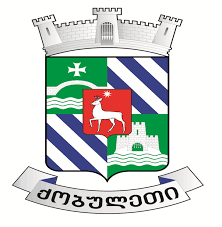 ქობულეთის მუნიციპალიტეტის ბიუჯეტის პროგრამული დანართი 2024 წლის ბიუჯეტისათვისსარჩევი1. მმართველობა და საერთო დანისნულების ხარჯები  -----------------------------------------------     32. ინფრასტრუქტურის მშენებლობა, რეაბილიტაცია და ექსპლოატაცია--------------------------      93. დასუფთავება და გარემოს დაცვა---------------------------------------------------------------------     354. განათლების ხელშეწყობა- ----------------------------------------------------------------------------      425. კულტურა, რელიგია, ახალგაზრდული და სპორტული ღონისძიებები   ------------------------     476. მოსახლეობის ჯანმრთელობის დაცვა და სოციალური უზრუნველყოფა -----------------------     74ქობულეთის  მუნიციპალიტეტის ბიუჯეტის პრიორიტეტები,  პროგრამები, ქვეპროგრამებიმმართველობით სფეროში განხორციელებული პროექტები, მუნიციპალიტეტის მერიას აძლევს საშუალებას ბიუჯეტისაგან დამოუკიდებლად მოიძიოს ინვესტიციები და გააუმჯობესოს მუნიციპალიტეტის სოციალურ-ეკონომიკური მდგომარეობა.მონაწილეობითი ბიუჯეტი,  პრაქტიკაში  გამოიყენებენ,  როგორც  (თანამონაწილეობითი ბიუჯეტირება),  რომელიც  ხელს  უწყობს  ინკლუზიური  დემოკრატიას,  იწვევს  საჯარო სექტორის მოდერნიზაციასა, ხელისუფლების აღმასრულებელი შტოს საზოგადოების წინაშე ანგარიშვალდებულების გაზრდას და წარმოადგენს მასსა და მოსახლეობას შორის დემოკრატიულ დიალოგისა და გადაწყვეტილების მიღების ეფექტიან პროცესს.მუციპალიტეტის მიერ თანადაფინასნებით მონაწილეობას საგრანტო კონკურსებში, რომელსაც განახორცილებს ქობულეთის მუნიციპალიტეტის მერია ან მის მიერ და ფუძნებული იურიდიული პირები. მოქმედი თუ შემოსული არასამთავრობო ორგანიზაციები აცხადებენ საგრანტო კონკურს, რომელშიც მონაწილეობას ღებულობს ადგილობრივი თვითმართველობა რაც საშუალებას აძლევს მოიგოს პროექტი და განახორციელოს ქობულეთის მუნიციპალიტეტში სხვადასხვა სოციალური მიმართულებით. აღნიშნული მიმართულებები მნიშვნელოვანია მუნიციპალიტეტის წარმომამდენლობითდა აღმასრულებელი რგოლების განვითარებისთვის და თანამედროვე მართვის სისტემის საფუძვლების დანერგვაში, რაც ხელს შეუწყობს პროგრამული ბიუჯეტის სრულყოფას.პროგრამის აქტუალობის დასაბუთება 8.ნორმატიული აქტი რომლის საფუძველზე დგება პროგრამა.9. პროექტის პრიორიტეტული მიმართულებებია :10.წარმოდგენილი პროექტი არ უნდა ეხებოდეს: 11. პროგრამით გათვალისწინებული დახმარება12. პროექტის მიზანი13. მიზნების მიღწევის შეფასების ინდიკატორები14. პროგრამით მოსარგებლე პირები15. საანგარიშო პერიოდის განმავლობაში პროგრამის ფარგლებში დაგეგმილი სახელმწიფო შესყიდვები16. კონკურსისჩატარებისეტაპები17. მოსარგებლეთა შერჩევის წესი18. გამარჯვებულმა უნდა წარმოადგინოს:2.1 ინფრასტრუქტურის მშენებლობა, რეაბილიტაცია და ექსპლოატაცია	ქობულეთის მუნიციპალიტეტის ეკონომიკური განვითარებისათვის აუცილებელ პირობას წარმოადგენს მუნიციპალური ინფრასტრუქტურის შემდგომი გაუმჯობესება და აღნიშნული მიმართულება ბიუჯეტის ერთ-ერთ მთავარ პრიორიტეტს წარმოადგენს. ინფრასტრუქტურის განვითარება პირდაპირ კავშირშია მუნიციპალიტეტის მოსახლეობის კეთილდღეობასთან, ინფრასტრუქტურული პროექტების განხორციელება  ხელს შეუწყობს მუნიციპალიტეტში ინვესტიციების მოზიდვას, რაც ტურიზმის, მრეწველობის, სოფლის მეურნეობის და სხვა დარგების განვითარების წინაპირობაა. პრიორიტეტის ფარგლებში გაგრძელდება საგზაო ინფრასტრუქტურის მშენებლობა რეაბილიტაცია, წყლის სისტემების, გარე განათების ქსელის განვითარება და მუნიციპალიტეტში სხვა აუცილებელი კეთილმოწყობის ღონისძიებების დაფინანსება. პრიორიტეტის ფარგლებში განხორციელდება როგორც ახალი ინფრასტრუქტურის მშენებლობა, ასევე, არსებული ინფრასტრუქტურის მოვლა-შენახვა და დაფინანსდება მის ექსპლოატაციასთან დაკავშირებული ხარჯები.3.2 დასუფთავება და გარემოს დაცვაპროგრამის ფარგლებში განხორციელდება  გარემოს დასუფთავება და ნარჩენების გატანა, მწვანე ნარგავების მოვლა-პატრონობა, განვითარება, კაპიტალური დაბანდებები დასუფთავების სფეროში, უპატრონო ცხოველების მოვლითი ღონისძიებები, დაფინანსდება აღნიშნულთან დაკავშირებული ხარჯები, უზრუნველყოფილი იქნება მუნიციპალიტეტის დასუფთავება, შესაბამისად ქვეპროგრამის ფარგლებში გათვალისწინებულია ქალაქის სანიტარული წესრიგის შენარჩუნება და გაუმჯობესება; ნარჩენების სრული იზოლირება მოსახლეობისა და გარემოსაგან; მუნიციპალიტეტის ყოველდღიური დაგვა–დასუფთავება და ნარჩენების გატანა; ქალაქის ტერიტორიის კეთილმოწყობითი და გამწვანებითი სამუშაოები. ერთწლიანი და მრავალწლიანი ნარგავების დარგვა, სკვერებში ბალახის  გათიბვა ქალაქისა   და მუნიციპალიტეტის ტერიტორიაზე;3.3 განათლების ხელშეწყობამომავალი თაობების აღზრდის მიმართულებით დაწყებითი და ზოგადი განათლების გარდა მნიშვნელოვანი როლი ენიჭება ასევე სკოლამდელ განათლებას, რაც თვითმმართველი ერთეულის საკუთარ უფლებამოსილებებს განეკუთვნება და შესაბამისად მუნიციპალიტეტის ერთ-ერთ პრიორიტეტს წარმოადგენს, რომლის ფარგლებში მომდევნო წლებში განხორციელდება საბავშვო ბაღების ფუნქციონირებისათვის საჭირო ხარჯების დაფინანსება, ინვენტარით უზრუნველყოფა, რეაბილიტაცია, აღმზრდელ-პედაგოგების კვალიფიკაციის გაზრდა,  რათა მყარი საფუძველი ჩაეყაროს სკოლამდელი ასაკის აღსაზრდელების ხარისხიან და ეფექტურ მომზადებას სასკოლო განათლების მისაღებად.3.4 კულტურა, რელიგია, ახალგაზრდული და სპორტული ღონისძიებები	მუნიციპალიტეტის ინფრასტრუქტურული და ეკონომიკური განვითარების  პარალელურად აუცილებელია  ხელი შეეწყოს კულტურული ტრადიციების დაცვას და ამ ტრადიციების ღირსეულ გაგრძელებას. ამასთანავე ერთ–ერთი პრიორიტეტია ახალგაზრდების მრავალმხრივი (როგორც სულიერი, ისე ფიზიკური თვალსაზრისით) განვითარების ხელშეწყობა  და მათში ცხოვრების ჯანსაღი წესის დამკვიდრება.            სპორტის, ახალგაზრდობის და კულტურის მიმართულების მხარდაჭერა უზრუნველყოფს რეგიონის სოციალურ და ეკონომიკურ განვითარებას, ერთმანეთთან აკავშირებს სხვადასხვა დარგებს და მნიშვნელოვან როლს თამაშობს მათ განვითარებაში, ხელს უწყობს ტურიზმის, მეწარმეობის განვითარებას, ჯანსაღი ცხოვრების წესის დამკვიდრებას.მუნიციპალიტეტი განაგრძობს კულტურული ღონისძიებების ფინანსურ მხარდაჭერას, წარმატებული  სპორტსმენების ხელშეწყობას და შესაბამისი პირობების შექმნას, რათა ნიჭიერმა ბავშვებმა და ახალგაზრდებმა შეძლონ მათი სპორტული შესაძლებლობების გამოვლინება, ასევე ახალგაზრდებში ცხოვრების ჯანსაღი წესის წახალისების მიზნით გასატარებელი ღონისძიებების ჩატარებას.ამ მიმართულებით მუნიციპალიტეტში პროგრამები ხორციელდება როგორც მერიის კულტურის სამსახურის, ასევე კულტურის და სპორტის სფეროში შექმნილი ა(ა)იპ-ების მიერ.სარაგბო კლუბ “პონტოს” პროგრამით გათვალისწინებული ხარჯების დეტალური ჩაშლა საბიუჯეტო კლასიფიკაციის შესაბამისად:ქობულეთის მუნიციპალიტეტში ფიზიკური და იურიდიული პირების მხარდაჭერა და ხელშეწყობის ხარჯების დეტალური ჩაშლა საბიუჯეტო კლასიფიკაციის შესაბამისად:ხელშეწყობა -პროგრამის 2024 წლის ბიუჯეტის ხარჯთაღრიცხვა3.5 მოსახლეობის ჯანმრთელობის დაცვა და სოციალური  უზრუნველყოფამოსახლეობის ჯანმრთელობის დაცვის ხელშეწყობა და მათი სოციალური დაცვა მუნიციპალიტეტის ერთ–ერთ მთავარ პრიორიტეტს წარმოადგენს. მუნიციპალიტეტი არსებული რესურსების ფარგლებში განაგრძობს სოციალურად დაუცველი მოსახლეობის  დახმარებას და სხვადასხვა  შეღავათებით უზრუნველყოფას. სახელმწიფო ბიუჯეტიდან გამოყოფილი მიზნობრივი ტრანსფერის ფარგლებში განაგრძობს  საზოგადოებრივი ჯანმრთელობის დაცვის მიზნით სხვადასხვა ღონისძიებების განხორციელებას, რაც უზრუნველყოფს მუნიციპალიტეტის მოსახლეობის ჯანმრთელობის დაცვას.სოციალური დაცვის ღონისძიებებიპროგრამა ითვალისწინებს მუნიციპალიტეტის ტერიტორიაზე მცხოვრები მოსახლეობის სხვადასხვა ფენებისათვის გარკვეული შეღავათებისა და  სოციალური დახმარებების გაცემას.  მზრუნველობამოკლებულთა უზრუნველყოფასუფასო კვებით, დემოგრაფიული მდგომარეობის გაუმჯობესების მიზნით მრავალშვილიანი ოჯახების დახმარებას, სხვა სოციალური პროგრამებს, რომლებიც უზრუნველყოფს მუნიციპალიტეტის  მოსახლეობის სოციალური  მდგომარეობის გაუმჯობესებას.კოდიპროგრამის დასახელებაქობულეთისმუნიციპალიტეტშიმცხოვრებქალთაეკონომიკურიგაძლიერებისმხარდაჭერისპროგრამა2024 წლის დაფინანსება
ლარში2025 წლის დაფინანსება
ლარში2026 წლის დაფინანსება
ლარში2027 წლის დაფინანსება
ლარში01 02 05პროგრამის დასახელებაქობულეთისმუნიციპალიტეტშიმცხოვრებქალთაეკონომიკურიგაძლიერებისმხარდაჭერისპროგრამა30 00030 00030 00030 000პროგრამისგანმახორციელებელისამსახურიპროგრამისგანმახორციელებელისამსახურიქობულეთის მუნიციპალიტეტის მერია, ქობულეთის მუნიციპალიტეტის განათლების, კულტურის, სპორტის, ტურიზმისა და გენდერული თანასწორობის სამსახურიქობულეთის მუნიციპალიტეტის მერია, ქობულეთის მუნიციპალიტეტის განათლების, კულტურის, სპორტის, ტურიზმისა და გენდერული თანასწორობის სამსახურიქობულეთის მუნიციპალიტეტის მერია, ქობულეთის მუნიციპალიტეტის განათლების, კულტურის, სპორტის, ტურიზმისა და გენდერული თანასწორობის სამსახურიქობულეთის მუნიციპალიტეტის მერია, ქობულეთის მუნიციპალიტეტის განათლების, კულტურის, სპორტის, ტურიზმისა და გენდერული თანასწორობის სამსახურიქობულეთის მუნიციპალიტეტის მერია, ქობულეთის მუნიციპალიტეტის განათლების, კულტურის, სპორტის, ტურიზმისა და გენდერული თანასწორობის სამსახურიპროგრამისაღწერაპროგრამისაღწერასაქართველოში გენდერული თანასწორობის უზრუნველყოფის საკითხი განსაკუთრებულ გამოწვევას წარმოადგენს. მიუხედავად გადადგმული ნაბიჯებისა და გატარებული ღონისძიებებისა, დღემდე გადაუჭრელ პრობლემად რჩება ადგილობრივ დონეზე ქალების საზოგადოებრივი აქტიურობის ხარისხი და გენდერული თანასწორობა, რომელიც თავის მხრივ უზრუნველყოფდა ადგილობრივი თვითმმართველობის  პროცესში ქალთა ჩართულობას.არაერთი მნიშვნელოვანი ღონისძიების მიუხედავად, საჭიროა დამატებითი აქტივობების განხორციელება, გენდერული თანასწორობის მიღწევის პროგრესის დაჩქარების მიზნით. ქალთა სოციალურ–ეკონომიკური გაძლიერება, ერთის მხრივ, გენდერული თანასწორობის ნიშვნელოვან იარაღს წარმოადგენს. მეორეს მხრივ, აღსანიშნავია მისი სოციალური ნიშვნელობა.საქართველოში გენდერული თანასწორობის უზრუნველყოფის საკითხი განსაკუთრებულ გამოწვევას წარმოადგენს. მიუხედავად გადადგმული ნაბიჯებისა და გატარებული ღონისძიებებისა, დღემდე გადაუჭრელ პრობლემად რჩება ადგილობრივ დონეზე ქალების საზოგადოებრივი აქტიურობის ხარისხი და გენდერული თანასწორობა, რომელიც თავის მხრივ უზრუნველყოფდა ადგილობრივი თვითმმართველობის  პროცესში ქალთა ჩართულობას.არაერთი მნიშვნელოვანი ღონისძიების მიუხედავად, საჭიროა დამატებითი აქტივობების განხორციელება, გენდერული თანასწორობის მიღწევის პროგრესის დაჩქარების მიზნით. ქალთა სოციალურ–ეკონომიკური გაძლიერება, ერთის მხრივ, გენდერული თანასწორობის ნიშვნელოვან იარაღს წარმოადგენს. მეორეს მხრივ, აღსანიშნავია მისი სოციალური ნიშვნელობა.საქართველოში გენდერული თანასწორობის უზრუნველყოფის საკითხი განსაკუთრებულ გამოწვევას წარმოადგენს. მიუხედავად გადადგმული ნაბიჯებისა და გატარებული ღონისძიებებისა, დღემდე გადაუჭრელ პრობლემად რჩება ადგილობრივ დონეზე ქალების საზოგადოებრივი აქტიურობის ხარისხი და გენდერული თანასწორობა, რომელიც თავის მხრივ უზრუნველყოფდა ადგილობრივი თვითმმართველობის  პროცესში ქალთა ჩართულობას.არაერთი მნიშვნელოვანი ღონისძიების მიუხედავად, საჭიროა დამატებითი აქტივობების განხორციელება, გენდერული თანასწორობის მიღწევის პროგრესის დაჩქარების მიზნით. ქალთა სოციალურ–ეკონომიკური გაძლიერება, ერთის მხრივ, გენდერული თანასწორობის ნიშვნელოვან იარაღს წარმოადგენს. მეორეს მხრივ, აღსანიშნავია მისი სოციალური ნიშვნელობა.საქართველოში გენდერული თანასწორობის უზრუნველყოფის საკითხი განსაკუთრებულ გამოწვევას წარმოადგენს. მიუხედავად გადადგმული ნაბიჯებისა და გატარებული ღონისძიებებისა, დღემდე გადაუჭრელ პრობლემად რჩება ადგილობრივ დონეზე ქალების საზოგადოებრივი აქტიურობის ხარისხი და გენდერული თანასწორობა, რომელიც თავის მხრივ უზრუნველყოფდა ადგილობრივი თვითმმართველობის  პროცესში ქალთა ჩართულობას.არაერთი მნიშვნელოვანი ღონისძიების მიუხედავად, საჭიროა დამატებითი აქტივობების განხორციელება, გენდერული თანასწორობის მიღწევის პროგრესის დაჩქარების მიზნით. ქალთა სოციალურ–ეკონომიკური გაძლიერება, ერთის მხრივ, გენდერული თანასწორობის ნიშვნელოვან იარაღს წარმოადგენს. მეორეს მხრივ, აღსანიშნავია მისი სოციალური ნიშვნელობა.საქართველოში გენდერული თანასწორობის უზრუნველყოფის საკითხი განსაკუთრებულ გამოწვევას წარმოადგენს. მიუხედავად გადადგმული ნაბიჯებისა და გატარებული ღონისძიებებისა, დღემდე გადაუჭრელ პრობლემად რჩება ადგილობრივ დონეზე ქალების საზოგადოებრივი აქტიურობის ხარისხი და გენდერული თანასწორობა, რომელიც თავის მხრივ უზრუნველყოფდა ადგილობრივი თვითმმართველობის  პროცესში ქალთა ჩართულობას.არაერთი მნიშვნელოვანი ღონისძიების მიუხედავად, საჭიროა დამატებითი აქტივობების განხორციელება, გენდერული თანასწორობის მიღწევის პროგრესის დაჩქარების მიზნით. ქალთა სოციალურ–ეკონომიკური გაძლიერება, ერთის მხრივ, გენდერული თანასწორობის ნიშვნელოვან იარაღს წარმოადგენს. მეორეს მხრივ, აღსანიშნავია მისი სოციალური ნიშვნელობა.პროგრამის მიზანი და მოსალოდნელი შედეგიპროგრამის მიზანი და მოსალოდნელი შედეგიმიზანი: ქალების მეტი ჩართულობისა და გააქტიურებისათვის ზრუნვა, ქალების, როგორცსაზოგადოებისსრულფასოვანიდათანაბარუფლებიანიწევრებისგანვითარებისხელშეწყობა. მცირე მეწარმეობის განვითარება, სტიმული, მოტივაცია და მაგალითი სხვა ქალებისთვის, რათა უფრო მეტად გააქტიურდნენ და მიიღონ მონაწილეობა არა მარტო მუნიციპალიტეტის  მერიის მიზნობრივ პროგრამებში,  არამედ სხვადასხვა არასამთავრობო ორგანიზაციების, დონორების,  მიერ გამოცხადებულ პროექტებში თავიანთი იდეების განსახორციელებლად.ა)  ქალების სოციალურ-ეკონომიკურად გაძლიერება და გააქტიურება; ბ)  მათი იდეების, მოსაზრებების განხილვა, განზოგადება;გ)  მათი დაინტერესების ამაღლება;დ)  მეტი ქალი ბიზნესში;ე)   მიგრაციის შეჩერების ხელშეწყობა;ვ)  ქალთაშემოსავლებისზრდისხელშეწყობა;ზ)  მეწარმე ქალთა წახალისების ღონისძიებების გატარება.მიზანი: ქალების მეტი ჩართულობისა და გააქტიურებისათვის ზრუნვა, ქალების, როგორცსაზოგადოებისსრულფასოვანიდათანაბარუფლებიანიწევრებისგანვითარებისხელშეწყობა. მცირე მეწარმეობის განვითარება, სტიმული, მოტივაცია და მაგალითი სხვა ქალებისთვის, რათა უფრო მეტად გააქტიურდნენ და მიიღონ მონაწილეობა არა მარტო მუნიციპალიტეტის  მერიის მიზნობრივ პროგრამებში,  არამედ სხვადასხვა არასამთავრობო ორგანიზაციების, დონორების,  მიერ გამოცხადებულ პროექტებში თავიანთი იდეების განსახორციელებლად.ა)  ქალების სოციალურ-ეკონომიკურად გაძლიერება და გააქტიურება; ბ)  მათი იდეების, მოსაზრებების განხილვა, განზოგადება;გ)  მათი დაინტერესების ამაღლება;დ)  მეტი ქალი ბიზნესში;ე)   მიგრაციის შეჩერების ხელშეწყობა;ვ)  ქალთაშემოსავლებისზრდისხელშეწყობა;ზ)  მეწარმე ქალთა წახალისების ღონისძიებების გატარება.მიზანი: ქალების მეტი ჩართულობისა და გააქტიურებისათვის ზრუნვა, ქალების, როგორცსაზოგადოებისსრულფასოვანიდათანაბარუფლებიანიწევრებისგანვითარებისხელშეწყობა. მცირე მეწარმეობის განვითარება, სტიმული, მოტივაცია და მაგალითი სხვა ქალებისთვის, რათა უფრო მეტად გააქტიურდნენ და მიიღონ მონაწილეობა არა მარტო მუნიციპალიტეტის  მერიის მიზნობრივ პროგრამებში,  არამედ სხვადასხვა არასამთავრობო ორგანიზაციების, დონორების,  მიერ გამოცხადებულ პროექტებში თავიანთი იდეების განსახორციელებლად.ა)  ქალების სოციალურ-ეკონომიკურად გაძლიერება და გააქტიურება; ბ)  მათი იდეების, მოსაზრებების განხილვა, განზოგადება;გ)  მათი დაინტერესების ამაღლება;დ)  მეტი ქალი ბიზნესში;ე)   მიგრაციის შეჩერების ხელშეწყობა;ვ)  ქალთაშემოსავლებისზრდისხელშეწყობა;ზ)  მეწარმე ქალთა წახალისების ღონისძიებების გატარება.მიზანი: ქალების მეტი ჩართულობისა და გააქტიურებისათვის ზრუნვა, ქალების, როგორცსაზოგადოებისსრულფასოვანიდათანაბარუფლებიანიწევრებისგანვითარებისხელშეწყობა. მცირე მეწარმეობის განვითარება, სტიმული, მოტივაცია და მაგალითი სხვა ქალებისთვის, რათა უფრო მეტად გააქტიურდნენ და მიიღონ მონაწილეობა არა მარტო მუნიციპალიტეტის  მერიის მიზნობრივ პროგრამებში,  არამედ სხვადასხვა არასამთავრობო ორგანიზაციების, დონორების,  მიერ გამოცხადებულ პროექტებში თავიანთი იდეების განსახორციელებლად.ა)  ქალების სოციალურ-ეკონომიკურად გაძლიერება და გააქტიურება; ბ)  მათი იდეების, მოსაზრებების განხილვა, განზოგადება;გ)  მათი დაინტერესების ამაღლება;დ)  მეტი ქალი ბიზნესში;ე)   მიგრაციის შეჩერების ხელშეწყობა;ვ)  ქალთაშემოსავლებისზრდისხელშეწყობა;ზ)  მეწარმე ქალთა წახალისების ღონისძიებების გატარება.მიზანი: ქალების მეტი ჩართულობისა და გააქტიურებისათვის ზრუნვა, ქალების, როგორცსაზოგადოებისსრულფასოვანიდათანაბარუფლებიანიწევრებისგანვითარებისხელშეწყობა. მცირე მეწარმეობის განვითარება, სტიმული, მოტივაცია და მაგალითი სხვა ქალებისთვის, რათა უფრო მეტად გააქტიურდნენ და მიიღონ მონაწილეობა არა მარტო მუნიციპალიტეტის  მერიის მიზნობრივ პროგრამებში,  არამედ სხვადასხვა არასამთავრობო ორგანიზაციების, დონორების,  მიერ გამოცხადებულ პროექტებში თავიანთი იდეების განსახორციელებლად.ა)  ქალების სოციალურ-ეკონომიკურად გაძლიერება და გააქტიურება; ბ)  მათი იდეების, მოსაზრებების განხილვა, განზოგადება;გ)  მათი დაინტერესების ამაღლება;დ)  მეტი ქალი ბიზნესში;ე)   მიგრაციის შეჩერების ხელშეწყობა;ვ)  ქალთაშემოსავლებისზრდისხელშეწყობა;ზ)  მეწარმე ქალთა წახალისების ღონისძიებების გატარება.არაერთი მნიშვნელოვანიღონისძიების მიუხედავად, საჭიროა დამატებითიაქტივობებისგანხორციელება, გენდერული თანასწორობის მიღწევის პროგრესის დაჩქარების მიზნით. ქალთა სოციალურ–ეკონომიკური გაძლიერება, ერთის მხრივ, გენდერული თანასწორობის მნიშვნელოვან იარაღს წარმოადგენს. მეორეს მხრივ, აღსანიშნავია მისი სოციალური მნიშვნელობა.გამოწვევა - ქალთა მდგრადი ჩართულობა ადგილობრივი თვითმმართველობის პროცესებში და მათი ეკონომიკურ-სოციალური თავისუფლების ხარისხი  ადგილობრივ დონეზე ჯერჯერობით დიდ გამოწვევებთან არის დაკავშირებული, რაც იწვევს გენდერულ უთანასწორობას.გენდერული უთანასწორობის  ერთ-ერთი შედეგი კი ქალთა მიმართ და ოჯახში ძალადობაა.ქალთამიმართძალადობასთანბრძოლისერთ-ერთიშესაძლებლობა კი ქალთაეკონომიკურიგაძლიერებაა.გაეროს ქალთა ორგანიზაციის კვლევის თანახმად საქართველოში ყოველი 7 ქალიდან 1   მაინც გამხდარა ძალადობის მსხვერპლი.მუნიციპალიტეტი, რომელიც ზრუნავს თანაბარ შესაძლებლობების უზრუნველყოფაზე, ქმნის ყველასთვის თანაბარ შესაძლებლობებს და ხელმისაწვდომ გარემოს.გენდერული თანასწორობის მიღწევის პროგრესის დაჩქარების მიზნით,  ქალთა ეკონომიკური გაძლიერების მიმართულებით მნიშვნელოვანი ზომების განხორციელება აუცილებელია, კერძოდ: სოფლად მცხოვრები და ეროვნული უმცირესობების ქალების გააქტიურება,  ბიზნეს  პროექტების მომზადების სწავლება, მცირე და დამწყები მეწარმეობის განვითარების ხელშეწყობა და დაფინასების წყაროების მოძიება. პროგრამა მიზნად ისახავს თანაბარ და მდგრად ეკონომიკურ ზრდას,  გაუმჯობესებულ ეკონომიკურ მმართველობას, მეტ კონკურენტ უნარიანობას და დასაქმებას,  ასევე ქალთა თანაბარი უფლებების და გაძლიერების მხარდაჭერას.პროექტის განხორციელება ხელს შეუწყობს: დამწყები, მიკრო, მცირე და საშუალო მეწარმეობის განვითარებას; მეწარმეებსა და მყიდველებს შორის საბაზრო ურთიერთობების ჩამოყალიბებას და განვითარებას; ადგილობრივი ეკონომიკური განვითარების ხელშეწყობა.დეცენტრალიზაციის 2020-2025 წლების სტრატეგიის ამოცანა 3.1-ში  „ადგილობრივ  დონეზე მართვისა და ხარისხიანი მომსახურების მიწოდების ეფექტიანი და ინოვაციური სისტემების დანერგვა“, აღნიშნულია, რომ რეფორმის დღის წესრიგი ღიაა ქალთა აქტიური მონაწილეობისათვის, როგორც არჩევით პოზიციებზე, ასევე ადგილობრივი თვითმმართველობის სერვისების მომხმარებლებს შორის. ანგარიშ ვალდებულების გაზრდა და ადგილობრივი სერვისის მონაწილეობის გაფართოების მიზნით, ქალებს უფრო მეტ სტიმულს და საზოგადოებრივ დებატებში მონაწილეობის საშუალებას აძლევს.ამასთანავე საქართველომ გამოთქვა მზაობა ჩაერთოს გაეროს მდგრადი განვითარების მიზნების განხორციელების პროცესში, რომლის მე-16.7 მიზანი გულისხმობს თანამონაწილეობით და ინკლუზიური გადაწყვეტილების მიღების პროცესის უზრუნველყოფას მმართველობის ყველა დონეზე, სადაც უმნიშვნელოვანესსაკითხს  წარმოადგენს ყველა ჯგუფის ჩართულობა გადაწყვეტილების მიღების პროცესში, ეს კი თავისთავად გულისხმობს ქალთა ჩართულობას და გენდერული თანასწორობის უზრუნველყოფას. ადგილობრივი ნორმატიული აქტები:8.1. საქართველოს კონსტიტუცია;8.2.  საქართველოს ორგანული კანონი -ადგილობრივი თვითმართველობის კოდექსი;8.3. „გენდერული თანასწორობის შესახებ“ საქართველოს კანონი;8.4. აჭარის ავტონომიური რესპუბლიკის უმაღლესი საბჭოს გენდერულითანასწორობის საბჭოს  2022-2023 წლების სამოქმედო გეგმა;8.5. ქობულეთისმუნიციპალური გენდერულითანასწორობის საბჭოს 2022-2023 წლების სამოქმედო გეგმა.საერთაშორისო ვალდებულებები და კონვენციები:8.6. გაეროს კონვენცია ქალთა მიმართ ყველა ფორმის დისკრიმინაციისაღმოფხვრის შესახებ  CEDAW (სიდო კონვენცია);       8.7.  ევროკავშირთან ასოცირების შესახებ შეთანხმება,2014 წელს საქართველომ ხელი მოაწერა ევროკავშირთან ასოცირების შესახებ შეთანხმებას, რომლის ერთ-ერთი პუნქტით ხელისუფლებას, ქალთა უფლებრივი მდგომარეობის გაუმჯობესებასა და მმართველობით რგოლში ქალთა როლის გაზრდას ავალდებულებს];8.8.  ევროსაბჭოს კონვენცია ,,ქალთა მიმართ ძალადობის და ოჯახში ძალადობის პრევენციისა და აღკვეთის შესახებ“ (იგივე სტამბულის კონვენცია), რომლის რატიფიცირება, საქართველომ 2017 წელს  მოახდინა.1. ტურიზმი (ინოვაციური იდეები, რომელიც ხელს შეუწყობს ქობულეთის მუნიციპალიტეტში აგრო და ეკო ტურიზმის განვითარებას)2.სოციალურ-საგანმანათლებლო; (ქართული ტრადიციული, ხელნაკეთი პროდუქტების წარმოება, ხელნაკეთი ნივთების, კერვის, ქსოვის, ქარგვისტრადიციების განვითარება, სასოფლო საყოფაცხოვრებო და კულტურული დანიშნულების საგნების, ნივთების დამზადება და სხვა.)3.სოფლის მეურნეობა; (მებოსტნეობა, მეხილეობა, მევენახეობა, მეფუტკრეობა,  რძის წარმოება,  ხილის, გარეული ხილის, სამკურნალო მცენარეების, სოფლის მეურნეობის სხვადასხვა პროდუქტების წარმოება და რეალიზაცია, სასათბურე მეურნეობის მოწყობა)პროექტის განხორციელების ეტაპზე რაიმე სახის ანაზღაურების მიღებას; რელიგიურ საკითხებს; სპორტისა და ალკოჰოლური სასმელების, თამბაქოს წარმოებას;პროექტი გულისხმობს მცირე ბიზნესის განვითარების ხელშეწყობას,  რომელიც მუნიციპალიტეტის მერიის მხრიდან  ერთი პროექტი არა უმეტეს  5 000 ლარით იქნება დაფინანსებული.პროექტის მინიმალური ბიუჯეტი  500 ლარიპროექტის მაქმიმალური ბიუჯეტი 5000 ლარი პროგრამა დაფინანსდება, გამარჯვებული პირის/ჯგუფის  თანამონაწილეობით.ფინანსური თანამონაწილეობა უნდა შეადგენდეს პროექტის მთლიანი ღირებულების 10 %-ს.ეროვნული უმცირესობის წარმომადგენელი და შშმ პირი ქალები გამარჯვების შემთხვევაში თანამონაწილეობის ვალდებულებისგან თავისუფლდებიან.ქალების მეტი ჩართულობისა და გააქტიურებისათვის ზრუნვა, ქალების, როგორც საზოგადოების სრულფასოვანი და თანაბარ უფლებიანიწევრების განვითარების ხელშეწყობა. მცირე მეწარმეობის განვითარება, სტიმული, მოტივაცია და მაგალითი სხვა ქალებისთვის, რათა უფრო მეტად გააქტიურდნენ და მიიღონ მონაწილეობა არა მარტო მუნიციპალიტეტის  მერიის მიზნობრივ პროგრამებში,  არამედ სხვადასხვა არასამთავრობო ორგანიზაციების, დონორების,  მიერ გამოცხადებულ პროექტებში თავიანთი იდეების განსახორციელებლად.ა)  ქალების სოციალურ-ეკონომიკურად გაძლიერება და გააქტიურება; ბ)  მათი იდეების, მოსაზრებების განხილვა, განზოგადება;გ)  მათი დაინტერესების ამაღლება;დ)  მეტი ქალი ბიზნესში;ე)   მიგრაციის შეჩერების ხელშეწყობა;ვ)  ქალთა შემოსავლების ზრდის ხელშეწყობა;ზ)  მეწარმე ქალთა წახალისების ღონისძიებების გატარება.ქობულეთის მუნიციპალიტეტში  რეგისტრირებული  ქალები და ქალთა საინიციატივო ჯგუფები.პროგრამა განხორციელდება ქობულეთის მუნიციპალიტეტში.პროგრამა  საანგარიშო პერიოდში  სახელმწიფო შესყიდვებს არ საჭიროებს, დაფინანსება განხორციელდება ქობულეთის მუნიციპალიტეტის მერის ბრძანების საფუძველზე.კონკურსიჩატარდებაშემდეგეტაპებად: ა) ბიზნესიდეის წარდგენა-შეფასება; ბ) ბიზნესგეგმის წარდგენა-შეფასება;გ) გასაუბრება;დ) ადგილზევიზიტი;ე) გამარჯვებულისგამოვლენა;ვ) ხელშეკრულების გაფორმება;ზ) ხელშეკრულების შესრულების მონიტორინგი.გამარჯვებულისგამოვლენამოხდებამიღებულიქულათაჯამით. კონკურსის ჩატარების ეტაპების ვადებს, ოქმით, განსაზღვრავს სპეციალურად შექმნილი სამუშაო კომისია.კონკურსშიმონაწილეობის უფლებით სარგებლობს ქობულეთის მუნიციპალიტეტში რეგისტრირებული სრულწლოვანი ფიზიკურ პირი, ქალი ან ქალთა საინიციატივო ჯგუფი.ქალთა საინიციატივო ჯგუფის მონაწილეობის  შემთხვებვაში რეგისტრაციის ქონა აუცილებელია პასუხისმგებელი პირისთვის.1. ბიზნეს იდეის, ბიზნეს-გეგმის პროექტი; 2. პირადობის დამადასტურებელი დოკუმენტი; 3. საბანკო ანგარიშის რეკვიზიტები; 4. ცნობა, რომ არ გააჩნია ვადაგადაცილებული დავალიანება ან ანგარიშზე ყადაღა იმ ბანკიდან,    რომლიდანაც  წარმოადგენს  ანგარიშის  ნომერს; 5. ამონაწერი სამეწარმეო რეესტრიდან გამარჯვების შემთხვევაში; 6. ქალთა ჯგუფის მონაწილეობის შემთხვევაში  − ჯგუფის წევრთა თანხმობები, რომელიც დამოწმებული უნდა იყოს ნოტარიული წესით ან/და ხელმოწერილი კომისიის მდივნის თანდასწრებით.ბიზნეს იდეის/გეგმის შერჩევა შეფასება და გამარჯვებულის გამოვლენა მოხდება ადგილობრივ თვითმმართველობაში შექმნილი სამუშაო კომისიის მიერ, რომელიც დამტკიცებული იქნება მერი ბრძანების მიერპრიორიტეტებისადამათშიშემავალიპროგრამების/ღონისძიებებისდასახელებაპრიორიტეტებისადამათშიშემავალიპროგრამების/ღონისძიებებისდასახელებაპრიორიტეტებისადამათშიშემავალიპროგრამების/ღონისძიებებისდასახელებაპრიორიტეტებისადამათშიშემავალიპროგრამების/ღონისძიებებისდასახელებასულ 4 წელისულ 4 წელისულ 4 წელი2024წლი2024წლი2024წლი2025წელი2025წელი2025წელი2026წელი2026წელი2026წელი2027წელი2027წელი2027წელი 02  00  02  00  02  00  ინფრასტრუქტურის მშენებლობა, რეაბილიტაცია და ექსპლოატაცია  ინფრასტრუქტურის მშენებლობა, რეაბილიტაცია და ექსპლოატაცია  ინფრასტრუქტურის მშენებლობა, რეაბილიტაცია და ექსპლოატაცია  ინფრასტრუქტურის მშენებლობა, რეაბილიტაცია და ექსპლოატაცია 78,922,83378,922,83378,922,83329,406,64229,406,64229,406,64219,086,09119,086,09119,086,09117,356,62617,356,62617,356,62613,073,47413,073,47413,073,474 02 01  02 01  02 01  საგზაო ინფრასტრუქტურის მშენებლობა-რეაბილიტაცია და მოვლა-შენახვა  საგზაო ინფრასტრუქტურის მშენებლობა-რეაბილიტაცია და მოვლა-შენახვა  საგზაო ინფრასტრუქტურის მშენებლობა-რეაბილიტაცია და მოვლა-შენახვა  საგზაო ინფრასტრუქტურის მშენებლობა-რეაბილიტაცია და მოვლა-შენახვა 48,122,21048,122,21048,122,21010,567,63310,567,63310,567,63315,088,02115,088,02115,088,02113,353,55613,353,55613,353,5569,113,0009,113,0009,113,000 02 01 01  02 01 01  02 01 01   ქუჩების, ქუჩებს შორის გადასასვლელების (მათ შორის ტროტუარებისა და ბორდიურების) კეთილმოწყობა   ქუჩების, ქუჩებს შორის გადასასვლელების (მათ შორის ტროტუარებისა და ბორდიურების) კეთილმოწყობა   ქუჩების, ქუჩებს შორის გადასასვლელების (მათ შორის ტროტუარებისა და ბორდიურების) კეთილმოწყობა   ქუჩების, ქუჩებს შორის გადასასვლელების (მათ შორის ტროტუარებისა და ბორდიურების) კეთილმოწყობა 10,347,61910,347,61910,347,6194,068,6194,068,6194,068,6192,093,0002,093,0002,093,0002,093,0002,093,0002,093,0002,093,0002,093,0002,093,000 02 01 02  02 01 02  02 01 02  ქობულეთის მუნიციპალიტეტის ტერიტორიაზე  არსებული მოსაცდელების რეაბილიტაცია, ახალი მოსაცდელების მოწყობა  ქობულეთის მუნიციპალიტეტის ტერიტორიაზე  არსებული მოსაცდელების რეაბილიტაცია, ახალი მოსაცდელების მოწყობა  ქობულეთის მუნიციპალიტეტის ტერიტორიაზე  არსებული მოსაცდელების რეაბილიტაცია, ახალი მოსაცდელების მოწყობა  ქობულეთის მუნიციპალიტეტის ტერიტორიაზე  არსებული მოსაცდელების რეაბილიტაცია, ახალი მოსაცდელების მოწყობა 510,655510,655510,655300,655300,655300,65570,00070,00070,00070,00070,00070,00070,00070,00070,000 02 01 03  02 01 03  02 01 03  ქობულეთის მუნიციპალიტეტის ტერიტორიაზე არსებული მდინარეების კალაპოტის გასწორხაზოვნება  ქობულეთის მუნიციპალიტეტის ტერიტორიაზე არსებული მდინარეების კალაპოტის გასწორხაზოვნება  ქობულეთის მუნიციპალიტეტის ტერიტორიაზე არსებული მდინარეების კალაპოტის გასწორხაზოვნება  ქობულეთის მუნიციპალიტეტის ტერიტორიაზე არსებული მდინარეების კალაპოტის გასწორხაზოვნება 2,900,9592,900,9592,900,959100,959100,959100,959900,000900,000900,000950,000950,000950,000950,000950,000950,000 02 01 04  02 01 04  02 01 04  ქობულეთის მუნიციპალიტეტის ტერიტორიაზე და ქალაქ ბათუმის მიმართულებით მუნიციპალური ტრანსპორტით (ავტობუსებით) მომსახურეობა  ქობულეთის მუნიციპალიტეტის ტერიტორიაზე და ქალაქ ბათუმის მიმართულებით მუნიციპალური ტრანსპორტით (ავტობუსებით) მომსახურეობა  ქობულეთის მუნიციპალიტეტის ტერიტორიაზე და ქალაქ ბათუმის მიმართულებით მუნიციპალური ტრანსპორტით (ავტობუსებით) მომსახურეობა  ქობულეთის მუნიციპალიტეტის ტერიტორიაზე და ქალაქ ბათუმის მიმართულებით მუნიციპალური ტრანსპორტით (ავტობუსებით) მომსახურეობა 6,516,9376,516,9376,516,9371,006,7001,006,7001,006,7001,600,0001,600,0001,600,0002,010,2372,010,2372,010,2371,900,0001,900,0001,900,000 02 01 05  02 01 05  02 01 05  გარე განათების ღონისძიებები  გარე განათების ღონისძიებები  გარე განათების ღონისძიებები  გარე განათების ღონისძიებები 2,290,7002,290,7002,290,7002,290,7002,290,7002,290,700--------- 02 01 06  02 01 06  02 01 06  ქობულეთის მუნიციპალიტეტში სტიქიის სალიკვიდაციო ღონისძიებების- სამუშაოები  ქობულეთის მუნიციპალიტეტში სტიქიის სალიკვიდაციო ღონისძიებების- სამუშაოები  ქობულეთის მუნიციპალიტეტში სტიქიის სალიკვიდაციო ღონისძიებების- სამუშაოები  ქობულეთის მუნიციპალიტეტში სტიქიის სალიკვიდაციო ღონისძიებების- სამუშაოები 14,061,61414,061,61414,061,6142,800,0002,800,0002,800,0003,748,0703,748,0703,748,0703,753,0703,753,0703,753,0703,760,4743,760,4743,760,474 02 02  02 02  02 02  კომუნალური ინფრასტრუქტურის მშენებლობა-რეაბილიტაცია და ექსპლოატაცია  კომუნალური ინფრასტრუქტურის მშენებლობა-რეაბილიტაცია და ექსპლოატაცია  კომუნალური ინფრასტრუქტურის მშენებლობა-რეაბილიტაცია და ექსპლოატაცია  კომუნალური ინფრასტრუქტურის მშენებლობა-რეაბილიტაცია და ექსპლოატაცია 11,337,20811,337,20811,337,2088,337,2088,337,2088,337,2081,000,0001,000,0001,000,0001,000,0001,000,0001,000,0001,000,0001,000,0001,000,000 02 02 01  02 02 01  02 02 01  მრავალბინიანი საცხოვრებელი სახლების  და  ეზოების მოწესრიგების  ღონისძიებები  მრავალბინიანი საცხოვრებელი სახლების  და  ეზოების მოწესრიგების  ღონისძიებები  მრავალბინიანი საცხოვრებელი სახლების  და  ეზოების მოწესრიგების  ღონისძიებები  მრავალბინიანი საცხოვრებელი სახლების  და  ეზოების მოწესრიგების  ღონისძიებები 11,604,54011,604,54011,604,5403,522,9263,522,9263,522,9262,688,0702,688,0702,688,0702,693,0702,693,0702,693,0702,700,4742,700,4742,700,474 02 02 02  02 02 02  02 02 02  წყლის სისტემის რეაბილიტაცია,  ექსპოლუატაცია   წყლის სისტემის რეაბილიტაცია,  ექსპოლუატაცია   წყლის სისტემის რეაბილიტაცია,  ექსპოლუატაცია   წყლის სისტემის რეაბილიტაცია,  ექსპოლუატაცია  4,089,3414,089,3414,089,3414,089,3414,089,3414,089,341--------- 02 02 03  02 02 03  02 02 03  სანიაღვრე არხებისა და საკანალიზაციო სისტემის მოწყობა - რეაბილიტაცია და მოვლა - შენახვა  სანიაღვრე არხებისა და საკანალიზაციო სისტემის მოწყობა - რეაბილიტაცია და მოვლა - შენახვა  სანიაღვრე არხებისა და საკანალიზაციო სისტემის მოწყობა - რეაბილიტაცია და მოვლა - შენახვა  სანიაღვრე არხებისა და საკანალიზაციო სისტემის მოწყობა - რეაბილიტაცია და მოვლა - შენახვა 649,681649,681649,681604,681604,681604,68115,00015,00015,00015,00015,00015,00015,00015,00015,000 02 02 04  02 02 04  02 02 04  უკანონო მიშენებებისა და ჯიხურების დემონტაჟი  უკანონო მიშენებებისა და ჯიხურების დემონტაჟი  უკანონო მიშენებებისა და ჯიხურების დემონტაჟი  უკანონო მიშენებებისა და ჯიხურების დემონტაჟი 185,000185,000185,00050,00050,00050,00045,00045,00045,00045,00045,00045,00045,00045,00045,000 02 02 05  02 02 05  02 02 05  შპს ქობულეთის პროფილაქტიკური დეზინფექციის სადგური  შპს ქობულეთის პროფილაქტიკური დეზინფექციის სადგური  შპს ქობულეთის პროფილაქტიკური დეზინფექციის სადგური  შპს ქობულეთის პროფილაქტიკური დეზინფექციის სადგური 770,260770,260770,26070,26070,26070,260250,000250,000250,000250,000250,000250,000200,000200,000200,000 02 03  02 03  02 03  მუნიციპალიტეტის კეთილმოწყობითი ღონისძიებები  მუნიციპალიტეტის კეთილმოწყობითი ღონისძიებები  მუნიციპალიტეტის კეთილმოწყობითი ღონისძიებები  მუნიციპალიტეტის კეთილმოწყობითი ღონისძიებები 10,501,80110,501,80110,501,80110,501,80110,501,80110,501,801--------- 02 03 01  02 03 01  02 03 01  სკვერებისა, პარკებისა და მოედნების  კეთილმოწყობითი სამუშაოები   სკვერებისა, პარკებისა და მოედნების  კეთილმოწყობითი სამუშაოები   სკვერებისა, პარკებისა და მოედნების  კეთილმოწყობითი სამუშაოები   სკვერებისა, პარკებისა და მოედნების  კეთილმოწყობითი სამუშაოები  6,012,1246,012,1246,012,1246,012,1246,012,1246,012,124--------- 02 03 02  02 03 02  02 03 02   შენობა-ნაგებობების სარემონტო და კეთილმოწყობითი სამუშაოები   შენობა-ნაგებობების სარემონტო და კეთილმოწყობითი სამუშაოები   შენობა-ნაგებობების სარემონტო და კეთილმოწყობითი სამუშაოები   შენობა-ნაგებობების სარემონტო და კეთილმოწყობითი სამუშაოები 1,689,5911,689,5911,689,591989,591989,591989,591250,000250,000250,000250,000250,000250,000200,000200,000200,000 02 03 03  02 03 03  02 03 03  საპროექტო - სახარჯთაღრიცხვო დოკუმენტაციის შეძენა  საპროექტო - სახარჯთაღრიცხვო დოკუმენტაციის შეძენა  საპროექტო - სახარჯთაღრიცხვო დოკუმენტაციის შეძენა  საპროექტო - სახარჯთაღრიცხვო დოკუმენტაციის შეძენა 450,000450,000450,000450,000450,000450,000--------- 02 03 04  02 03 04  02 03 04  აზომვითი ნახაზების შედგენის ხარჯი  აზომვითი ნახაზების შედგენის ხარჯი  აზომვითი ნახაზების შედგენის ხარჯი  აზომვითი ნახაზების შედგენის ხარჯი 6,0006,0006,0006,0006,0006,000 02 03 15  02 03 15  02 03 15  ქობულეთის მუნიციპალიტეტის სოფლის (სახალვაშოს, ზედა კონდიდის,  დაგვას, ქაქუთის, ბობოყვათის, კოხი, ჩაქვი მე-7 რაიონის და საჩინოს) ცენტრების კეთილმოწყობა   ქობულეთის მუნიციპალიტეტის სოფლის (სახალვაშოს, ზედა კონდიდის,  დაგვას, ქაქუთის, ბობოყვათის, კოხი, ჩაქვი მე-7 რაიონის და საჩინოს) ცენტრების კეთილმოწყობა   ქობულეთის მუნიციპალიტეტის სოფლის (სახალვაშოს, ზედა კონდიდის,  დაგვას, ქაქუთის, ბობოყვათის, კოხი, ჩაქვი მე-7 რაიონის და საჩინოს) ცენტრების კეთილმოწყობა   ქობულეთის მუნიციპალიტეტის სოფლის (სახალვაშოს, ზედა კონდიდის,  დაგვას, ქაქუთის, ბობოყვათის, კოხი, ჩაქვი მე-7 რაიონის და საჩინოს) ცენტრების კეთილმოწყობა  2,511,0602,511,0602,511,0602,511,0602,511,0602,511,060 02 03 16  02 03 16  02 03 16  ქობულეთის მუნიციპალიტეტის სოფელ სამებაში, ცენტრის კეთილმოწყობა  ქობულეთის მუნიციპალიტეტის სოფელ სამებაში, ცენტრის კეთილმოწყობა  ქობულეთის მუნიციპალიტეტის სოფელ სამებაში, ცენტრის კეთილმოწყობა  ქობულეთის მუნიციპალიტეტის სოფელ სამებაში, ცენტრის კეთილმოწყობა 305,201305,201305,201305,201305,201305,201 02 03 17  02 03 17  02 03 17  ქობულეთის მუნიციპალიტეტის სოფელ აჭყვაში, ცენტრის მოწყობის მოწყობა  ქობულეთის მუნიციპალიტეტის სოფელ აჭყვაში, ცენტრის მოწყობის მოწყობა  ქობულეთის მუნიციპალიტეტის სოფელ აჭყვაში, ცენტრის მოწყობის მოწყობა  ქობულეთის მუნიციპალიტეტის სოფელ აჭყვაში, ცენტრის მოწყობის მოწყობა 128,310128,310128,310128,310128,310128,310 02 03 18  02 03 18  02 03 18  ქ. ქობულეთში, აღმაშენებლის ქუჩა N-181-ის მიმდებარედ ტერიტორიის კეთილმოწყობა  ქ. ქობულეთში, აღმაშენებლის ქუჩა N-181-ის მიმდებარედ ტერიტორიის კეთილმოწყობა  ქ. ქობულეთში, აღმაშენებლის ქუჩა N-181-ის მიმდებარედ ტერიტორიის კეთილმოწყობა  ქ. ქობულეთში, აღმაშენებლის ქუჩა N-181-ის მიმდებარედ ტერიტორიის კეთილმოწყობა 19,32619,32619,32619,32619,32619,326 02 03 19  02 03 19  02 03 19  დაბა ჩაქვში, სასწრაფოს ეზოს კეთილმოწყობა  დაბა ჩაქვში, სასწრაფოს ეზოს კეთილმოწყობა  დაბა ჩაქვში, სასწრაფოს ეზოს კეთილმოწყობა  დაბა ჩაქვში, სასწრაფოს ეზოს კეთილმოწყობა 80,18980,18980,18980,18980,18980,189კოდიკოდიპროგრამის დასახელებაპროგრამის დასახელებაპროგრამის დასახელებასაგზაო ინფრასტრუქტურის განვითარებასაგზაო ინფრასტრუქტურის განვითარებასაგზაო ინფრასტრუქტურის განვითარებასაგზაო ინფრასტრუქტურის განვითარებასაგზაო ინფრასტრუქტურის განვითარებასაგზაო ინფრასტრუქტურის განვითარებასაგზაო ინფრასტრუქტურის განვითარებასაგზაო ინფრასტრუქტურის განვითარება2024 წლის დაფინანსება
ლარში2024 წლის დაფინანსება
ლარში2024 წლის დაფინანსება
ლარში2025 წლის დაფინანსება
ლარში2025 წლის დაფინანსება
ლარში2026 წლის დაფინანსება
ლარში2026 წლის დაფინანსება
ლარში2026 წლის დაფინანსება
ლარში2027 წლის დაფინანსება
ლარში2027 წლის დაფინანსება
ლარში2027 წლის დაფინანსება
ლარში2027 წლის დაფინანსება
ლარში2027 წლის დაფინანსება
ლარში02 0102 01პროგრამის დასახელებაპროგრამის დასახელებაპროგრამის დასახელებასაგზაო ინფრასტრუქტურის განვითარებასაგზაო ინფრასტრუქტურის განვითარებასაგზაო ინფრასტრუქტურის განვითარებასაგზაო ინფრასტრუქტურის განვითარებასაგზაო ინფრასტრუქტურის განვითარებასაგზაო ინფრასტრუქტურის განვითარებასაგზაო ინფრასტრუქტურის განვითარებასაგზაო ინფრასტრუქტურის განვითარება10,567,63310,567,63310,567,63315,088,00015,088,00013,353, 60013,353, 60013,353, 6009,113,0009,113,0009,113,0009,113,0009,113,000პროგრამისგანმახორციელებელისამსახურიპროგრამისგანმახორციელებელისამსახურიპროგრამისგანმახორციელებელისამსახურიპროგრამისგანმახორციელებელისამსახურიპროგრამისგანმახორციელებელისამსახურიქობულეთის მუნიციპალიტეტის ინფრასტრუქტურის სამსახურიქობულეთის მუნიციპალიტეტის ინფრასტრუქტურის სამსახურიქობულეთის მუნიციპალიტეტის ინფრასტრუქტურის სამსახურიქობულეთის მუნიციპალიტეტის ინფრასტრუქტურის სამსახურიქობულეთის მუნიციპალიტეტის ინფრასტრუქტურის სამსახურიქობულეთის მუნიციპალიტეტის ინფრასტრუქტურის სამსახურიქობულეთის მუნიციპალიტეტის ინფრასტრუქტურის სამსახურიქობულეთის მუნიციპალიტეტის ინფრასტრუქტურის სამსახურიქობულეთის მუნიციპალიტეტის ინფრასტრუქტურის სამსახურიქობულეთის მუნიციპალიტეტის ინფრასტრუქტურის სამსახურიქობულეთის მუნიციპალიტეტის ინფრასტრუქტურის სამსახურიქობულეთის მუნიციპალიტეტის ინფრასტრუქტურის სამსახურიქობულეთის მუნიციპალიტეტის ინფრასტრუქტურის სამსახურიქობულეთის მუნიციპალიტეტის ინფრასტრუქტურის სამსახურიქობულეთის მუნიციპალიტეტის ინფრასტრუქტურის სამსახურიქობულეთის მუნიციპალიტეტის ინფრასტრუქტურის სამსახურიქობულეთის მუნიციპალიტეტის ინფრასტრუქტურის სამსახურიქობულეთის მუნიციპალიტეტის ინფრასტრუქტურის სამსახურიქობულეთის მუნიციპალიტეტის ინფრასტრუქტურის სამსახურიქობულეთის მუნიციპალიტეტის ინფრასტრუქტურის სამსახურიქობულეთის მუნიციპალიტეტის ინფრასტრუქტურის სამსახურიპროგრამისაღწერაპროგრამისაღწერაპროგრამისაღწერაპროგრამისაღწერაპროგრამისაღწერასაგზაო ინფრასტრუქტურის განვითარება, პროგრამა ითვალისწინებს მუნიციპალიტეტის ტერიტოტიაზე არსებული ადგილობრივი მნიშვნელობის გზების (მათ შორის, ტროტუარების და სხვა საგზაო ინფრასტრუქტურასთან დაკავშირებული ნაგებობების)  კაპიტალურ და მიმდინარე შეკეთებას, მუნიციპალიტეტში  გზების მშენებლობას და გენდერულად მგრძნობიარე და პასუხისმგებლიანი საგზაო ინფრასტრუქტურის შექმნას. პროგრამის დაფინანსების ძირითად წყაროს წარმოადგენს სახელმწიფო ბიუჯეტიდან გამოყოფილი კაპიტალური ტრანსფერი, ადგილობრივი ბიუჯეტის საკუთარი სახსრები უმეტესწილად ხმარდება გზების მიმდინარე შეკეთებას.
მიმდინარე პერიოდისათვის მუნიციპალური გზების 20% სრულად რეაბილიტირებულია, დარჩენილ ნაწილზე მიმდინარეობს სარეაბილიტაციო სამუშაოები, ხოლო ნაწილზე იგეგმება შესაბამისი სამუშაობის ჩატარება.
სარეაბილიტაციო გზების შერჩევა და პრიორიტეტიზაცია ხორციელდება მოსახლეობის მოთხოვნების შესაბამისად, ასევე მხედველობაში მიიღება სტიქიური მოვლენების შედეგების აღმოფხვრა და სხვა წინასწარ გაუთვალისწინებელი ღონისძიებები.
პროგრამის ფარგლებში ფინანსდება 5 ქვეპროგრამა:
- ქუჩების, ქუჩებს შორის გადასასვლელების (მათ შორის ტროტუარებისა და ბორდიურების) კეთილმოწყობა;
-მუნიციპალიტეტში გზების სამუშაოები (მათ შორის: ნაპირსამაგრი, საძირკვლების, ჯარგვალისა და ფერდსამაგრი სამუშაოები და მისასვლელი გზები, მდინარის კალაპოტების გასწორხაზოვნება,);
-ქობულეთის მუნიციპალიტეტის ტერიტორიაზე და ქალაქ ბათუმის მიმართულებით მუნიციპალური ტრანსპორტით (ავტობუსებით) მომსახურეობა;
-გარე განათების ღონისძიებები;-ქობულეთის მუნიციპალიტეტში სტიქიის სალიკვიდაციო ღონისძიებების- სამუშაოები;გზების მშენებლობა-რეკონსტრუქციის ქვეპროგრამის ფარგლებში ხორციელდება მუნიციპალიტეტში არსებული ადგილობრივი მნიშვნელობის დაზიანებული და ამორტიზირებული გზების  კაპიტალური (მათ შორის, ტროტუარების და სხვა საგზაო ინფრასტრუქტურასთან დაკავშირებული ნაგებობების) შეკეთება/რეაბილიტაცია. სამუშაოების მოცულობა დაკავშირებულია სახელმწიფო ბიუჯეტიდან გამოყოფილ კაპიტალურ ტრანსფერზე.  საგზაო ინფრასტრუქტურის მოვლა -შენახვა ქვეპროგრამის ფარგლებში განხორციელებული სამუშაოები მოიცავს  ასფალტირებული ქუჩების დაზიანებული მონაკვეთების აღდგენა. გზების რეაბილიტაციის პროცესში გაიმართება კონსულტაციები ადგილობრივ მოსახლეობასთან, უზრუნველყოფილი იქნება ქალებისადაკაცებისთანაბარიჩართულობა. მოეწყობა გენდერულად მგრძნობიარე საგზაო ინფრასტრუქტურა, შშმ პირთა და საბავშვო ეტლით მოსარგებლეთა საჭიროებების გათვალისწინებით მოხდება გზების ადაპტირება, ფეხით მოსიარულეთა გადასასვლელები და სიჩქარის შემზღუდავი საშუალებები მოეწყობა საზოგადოებრივი მნიშვნელობის სხვადასხვა ობიექტებთან.      
საგზაო ინფრასტრუქტურის განვითარება, პროგრამა ითვალისწინებს მუნიციპალიტეტის ტერიტოტიაზე არსებული ადგილობრივი მნიშვნელობის გზების (მათ შორის, ტროტუარების და სხვა საგზაო ინფრასტრუქტურასთან დაკავშირებული ნაგებობების)  კაპიტალურ და მიმდინარე შეკეთებას, მუნიციპალიტეტში  გზების მშენებლობას და გენდერულად მგრძნობიარე და პასუხისმგებლიანი საგზაო ინფრასტრუქტურის შექმნას. პროგრამის დაფინანსების ძირითად წყაროს წარმოადგენს სახელმწიფო ბიუჯეტიდან გამოყოფილი კაპიტალური ტრანსფერი, ადგილობრივი ბიუჯეტის საკუთარი სახსრები უმეტესწილად ხმარდება გზების მიმდინარე შეკეთებას.
მიმდინარე პერიოდისათვის მუნიციპალური გზების 20% სრულად რეაბილიტირებულია, დარჩენილ ნაწილზე მიმდინარეობს სარეაბილიტაციო სამუშაოები, ხოლო ნაწილზე იგეგმება შესაბამისი სამუშაობის ჩატარება.
სარეაბილიტაციო გზების შერჩევა და პრიორიტეტიზაცია ხორციელდება მოსახლეობის მოთხოვნების შესაბამისად, ასევე მხედველობაში მიიღება სტიქიური მოვლენების შედეგების აღმოფხვრა და სხვა წინასწარ გაუთვალისწინებელი ღონისძიებები.
პროგრამის ფარგლებში ფინანსდება 5 ქვეპროგრამა:
- ქუჩების, ქუჩებს შორის გადასასვლელების (მათ შორის ტროტუარებისა და ბორდიურების) კეთილმოწყობა;
-მუნიციპალიტეტში გზების სამუშაოები (მათ შორის: ნაპირსამაგრი, საძირკვლების, ჯარგვალისა და ფერდსამაგრი სამუშაოები და მისასვლელი გზები, მდინარის კალაპოტების გასწორხაზოვნება,);
-ქობულეთის მუნიციპალიტეტის ტერიტორიაზე და ქალაქ ბათუმის მიმართულებით მუნიციპალური ტრანსპორტით (ავტობუსებით) მომსახურეობა;
-გარე განათების ღონისძიებები;-ქობულეთის მუნიციპალიტეტში სტიქიის სალიკვიდაციო ღონისძიებების- სამუშაოები;გზების მშენებლობა-რეკონსტრუქციის ქვეპროგრამის ფარგლებში ხორციელდება მუნიციპალიტეტში არსებული ადგილობრივი მნიშვნელობის დაზიანებული და ამორტიზირებული გზების  კაპიტალური (მათ შორის, ტროტუარების და სხვა საგზაო ინფრასტრუქტურასთან დაკავშირებული ნაგებობების) შეკეთება/რეაბილიტაცია. სამუშაოების მოცულობა დაკავშირებულია სახელმწიფო ბიუჯეტიდან გამოყოფილ კაპიტალურ ტრანსფერზე.  საგზაო ინფრასტრუქტურის მოვლა -შენახვა ქვეპროგრამის ფარგლებში განხორციელებული სამუშაოები მოიცავს  ასფალტირებული ქუჩების დაზიანებული მონაკვეთების აღდგენა. გზების რეაბილიტაციის პროცესში გაიმართება კონსულტაციები ადგილობრივ მოსახლეობასთან, უზრუნველყოფილი იქნება ქალებისადაკაცებისთანაბარიჩართულობა. მოეწყობა გენდერულად მგრძნობიარე საგზაო ინფრასტრუქტურა, შშმ პირთა და საბავშვო ეტლით მოსარგებლეთა საჭიროებების გათვალისწინებით მოხდება გზების ადაპტირება, ფეხით მოსიარულეთა გადასასვლელები და სიჩქარის შემზღუდავი საშუალებები მოეწყობა საზოგადოებრივი მნიშვნელობის სხვადასხვა ობიექტებთან.      
საგზაო ინფრასტრუქტურის განვითარება, პროგრამა ითვალისწინებს მუნიციპალიტეტის ტერიტოტიაზე არსებული ადგილობრივი მნიშვნელობის გზების (მათ შორის, ტროტუარების და სხვა საგზაო ინფრასტრუქტურასთან დაკავშირებული ნაგებობების)  კაპიტალურ და მიმდინარე შეკეთებას, მუნიციპალიტეტში  გზების მშენებლობას და გენდერულად მგრძნობიარე და პასუხისმგებლიანი საგზაო ინფრასტრუქტურის შექმნას. პროგრამის დაფინანსების ძირითად წყაროს წარმოადგენს სახელმწიფო ბიუჯეტიდან გამოყოფილი კაპიტალური ტრანსფერი, ადგილობრივი ბიუჯეტის საკუთარი სახსრები უმეტესწილად ხმარდება გზების მიმდინარე შეკეთებას.
მიმდინარე პერიოდისათვის მუნიციპალური გზების 20% სრულად რეაბილიტირებულია, დარჩენილ ნაწილზე მიმდინარეობს სარეაბილიტაციო სამუშაოები, ხოლო ნაწილზე იგეგმება შესაბამისი სამუშაობის ჩატარება.
სარეაბილიტაციო გზების შერჩევა და პრიორიტეტიზაცია ხორციელდება მოსახლეობის მოთხოვნების შესაბამისად, ასევე მხედველობაში მიიღება სტიქიური მოვლენების შედეგების აღმოფხვრა და სხვა წინასწარ გაუთვალისწინებელი ღონისძიებები.
პროგრამის ფარგლებში ფინანსდება 5 ქვეპროგრამა:
- ქუჩების, ქუჩებს შორის გადასასვლელების (მათ შორის ტროტუარებისა და ბორდიურების) კეთილმოწყობა;
-მუნიციპალიტეტში გზების სამუშაოები (მათ შორის: ნაპირსამაგრი, საძირკვლების, ჯარგვალისა და ფერდსამაგრი სამუშაოები და მისასვლელი გზები, მდინარის კალაპოტების გასწორხაზოვნება,);
-ქობულეთის მუნიციპალიტეტის ტერიტორიაზე და ქალაქ ბათუმის მიმართულებით მუნიციპალური ტრანსპორტით (ავტობუსებით) მომსახურეობა;
-გარე განათების ღონისძიებები;-ქობულეთის მუნიციპალიტეტში სტიქიის სალიკვიდაციო ღონისძიებების- სამუშაოები;გზების მშენებლობა-რეკონსტრუქციის ქვეპროგრამის ფარგლებში ხორციელდება მუნიციპალიტეტში არსებული ადგილობრივი მნიშვნელობის დაზიანებული და ამორტიზირებული გზების  კაპიტალური (მათ შორის, ტროტუარების და სხვა საგზაო ინფრასტრუქტურასთან დაკავშირებული ნაგებობების) შეკეთება/რეაბილიტაცია. სამუშაოების მოცულობა დაკავშირებულია სახელმწიფო ბიუჯეტიდან გამოყოფილ კაპიტალურ ტრანსფერზე.  საგზაო ინფრასტრუქტურის მოვლა -შენახვა ქვეპროგრამის ფარგლებში განხორციელებული სამუშაოები მოიცავს  ასფალტირებული ქუჩების დაზიანებული მონაკვეთების აღდგენა. გზების რეაბილიტაციის პროცესში გაიმართება კონსულტაციები ადგილობრივ მოსახლეობასთან, უზრუნველყოფილი იქნება ქალებისადაკაცებისთანაბარიჩართულობა. მოეწყობა გენდერულად მგრძნობიარე საგზაო ინფრასტრუქტურა, შშმ პირთა და საბავშვო ეტლით მოსარგებლეთა საჭიროებების გათვალისწინებით მოხდება გზების ადაპტირება, ფეხით მოსიარულეთა გადასასვლელები და სიჩქარის შემზღუდავი საშუალებები მოეწყობა საზოგადოებრივი მნიშვნელობის სხვადასხვა ობიექტებთან.      
საგზაო ინფრასტრუქტურის განვითარება, პროგრამა ითვალისწინებს მუნიციპალიტეტის ტერიტოტიაზე არსებული ადგილობრივი მნიშვნელობის გზების (მათ შორის, ტროტუარების და სხვა საგზაო ინფრასტრუქტურასთან დაკავშირებული ნაგებობების)  კაპიტალურ და მიმდინარე შეკეთებას, მუნიციპალიტეტში  გზების მშენებლობას და გენდერულად მგრძნობიარე და პასუხისმგებლიანი საგზაო ინფრასტრუქტურის შექმნას. პროგრამის დაფინანსების ძირითად წყაროს წარმოადგენს სახელმწიფო ბიუჯეტიდან გამოყოფილი კაპიტალური ტრანსფერი, ადგილობრივი ბიუჯეტის საკუთარი სახსრები უმეტესწილად ხმარდება გზების მიმდინარე შეკეთებას.
მიმდინარე პერიოდისათვის მუნიციპალური გზების 20% სრულად რეაბილიტირებულია, დარჩენილ ნაწილზე მიმდინარეობს სარეაბილიტაციო სამუშაოები, ხოლო ნაწილზე იგეგმება შესაბამისი სამუშაობის ჩატარება.
სარეაბილიტაციო გზების შერჩევა და პრიორიტეტიზაცია ხორციელდება მოსახლეობის მოთხოვნების შესაბამისად, ასევე მხედველობაში მიიღება სტიქიური მოვლენების შედეგების აღმოფხვრა და სხვა წინასწარ გაუთვალისწინებელი ღონისძიებები.
პროგრამის ფარგლებში ფინანსდება 5 ქვეპროგრამა:
- ქუჩების, ქუჩებს შორის გადასასვლელების (მათ შორის ტროტუარებისა და ბორდიურების) კეთილმოწყობა;
-მუნიციპალიტეტში გზების სამუშაოები (მათ შორის: ნაპირსამაგრი, საძირკვლების, ჯარგვალისა და ფერდსამაგრი სამუშაოები და მისასვლელი გზები, მდინარის კალაპოტების გასწორხაზოვნება,);
-ქობულეთის მუნიციპალიტეტის ტერიტორიაზე და ქალაქ ბათუმის მიმართულებით მუნიციპალური ტრანსპორტით (ავტობუსებით) მომსახურეობა;
-გარე განათების ღონისძიებები;-ქობულეთის მუნიციპალიტეტში სტიქიის სალიკვიდაციო ღონისძიებების- სამუშაოები;გზების მშენებლობა-რეკონსტრუქციის ქვეპროგრამის ფარგლებში ხორციელდება მუნიციპალიტეტში არსებული ადგილობრივი მნიშვნელობის დაზიანებული და ამორტიზირებული გზების  კაპიტალური (მათ შორის, ტროტუარების და სხვა საგზაო ინფრასტრუქტურასთან დაკავშირებული ნაგებობების) შეკეთება/რეაბილიტაცია. სამუშაოების მოცულობა დაკავშირებულია სახელმწიფო ბიუჯეტიდან გამოყოფილ კაპიტალურ ტრანსფერზე.  საგზაო ინფრასტრუქტურის მოვლა -შენახვა ქვეპროგრამის ფარგლებში განხორციელებული სამუშაოები მოიცავს  ასფალტირებული ქუჩების დაზიანებული მონაკვეთების აღდგენა. გზების რეაბილიტაციის პროცესში გაიმართება კონსულტაციები ადგილობრივ მოსახლეობასთან, უზრუნველყოფილი იქნება ქალებისადაკაცებისთანაბარიჩართულობა. მოეწყობა გენდერულად მგრძნობიარე საგზაო ინფრასტრუქტურა, შშმ პირთა და საბავშვო ეტლით მოსარგებლეთა საჭიროებების გათვალისწინებით მოხდება გზების ადაპტირება, ფეხით მოსიარულეთა გადასასვლელები და სიჩქარის შემზღუდავი საშუალებები მოეწყობა საზოგადოებრივი მნიშვნელობის სხვადასხვა ობიექტებთან.      
საგზაო ინფრასტრუქტურის განვითარება, პროგრამა ითვალისწინებს მუნიციპალიტეტის ტერიტოტიაზე არსებული ადგილობრივი მნიშვნელობის გზების (მათ შორის, ტროტუარების და სხვა საგზაო ინფრასტრუქტურასთან დაკავშირებული ნაგებობების)  კაპიტალურ და მიმდინარე შეკეთებას, მუნიციპალიტეტში  გზების მშენებლობას და გენდერულად მგრძნობიარე და პასუხისმგებლიანი საგზაო ინფრასტრუქტურის შექმნას. პროგრამის დაფინანსების ძირითად წყაროს წარმოადგენს სახელმწიფო ბიუჯეტიდან გამოყოფილი კაპიტალური ტრანსფერი, ადგილობრივი ბიუჯეტის საკუთარი სახსრები უმეტესწილად ხმარდება გზების მიმდინარე შეკეთებას.
მიმდინარე პერიოდისათვის მუნიციპალური გზების 20% სრულად რეაბილიტირებულია, დარჩენილ ნაწილზე მიმდინარეობს სარეაბილიტაციო სამუშაოები, ხოლო ნაწილზე იგეგმება შესაბამისი სამუშაობის ჩატარება.
სარეაბილიტაციო გზების შერჩევა და პრიორიტეტიზაცია ხორციელდება მოსახლეობის მოთხოვნების შესაბამისად, ასევე მხედველობაში მიიღება სტიქიური მოვლენების შედეგების აღმოფხვრა და სხვა წინასწარ გაუთვალისწინებელი ღონისძიებები.
პროგრამის ფარგლებში ფინანსდება 5 ქვეპროგრამა:
- ქუჩების, ქუჩებს შორის გადასასვლელების (მათ შორის ტროტუარებისა და ბორდიურების) კეთილმოწყობა;
-მუნიციპალიტეტში გზების სამუშაოები (მათ შორის: ნაპირსამაგრი, საძირკვლების, ჯარგვალისა და ფერდსამაგრი სამუშაოები და მისასვლელი გზები, მდინარის კალაპოტების გასწორხაზოვნება,);
-ქობულეთის მუნიციპალიტეტის ტერიტორიაზე და ქალაქ ბათუმის მიმართულებით მუნიციპალური ტრანსპორტით (ავტობუსებით) მომსახურეობა;
-გარე განათების ღონისძიებები;-ქობულეთის მუნიციპალიტეტში სტიქიის სალიკვიდაციო ღონისძიებების- სამუშაოები;გზების მშენებლობა-რეკონსტრუქციის ქვეპროგრამის ფარგლებში ხორციელდება მუნიციპალიტეტში არსებული ადგილობრივი მნიშვნელობის დაზიანებული და ამორტიზირებული გზების  კაპიტალური (მათ შორის, ტროტუარების და სხვა საგზაო ინფრასტრუქტურასთან დაკავშირებული ნაგებობების) შეკეთება/რეაბილიტაცია. სამუშაოების მოცულობა დაკავშირებულია სახელმწიფო ბიუჯეტიდან გამოყოფილ კაპიტალურ ტრანსფერზე.  საგზაო ინფრასტრუქტურის მოვლა -შენახვა ქვეპროგრამის ფარგლებში განხორციელებული სამუშაოები მოიცავს  ასფალტირებული ქუჩების დაზიანებული მონაკვეთების აღდგენა. გზების რეაბილიტაციის პროცესში გაიმართება კონსულტაციები ადგილობრივ მოსახლეობასთან, უზრუნველყოფილი იქნება ქალებისადაკაცებისთანაბარიჩართულობა. მოეწყობა გენდერულად მგრძნობიარე საგზაო ინფრასტრუქტურა, შშმ პირთა და საბავშვო ეტლით მოსარგებლეთა საჭიროებების გათვალისწინებით მოხდება გზების ადაპტირება, ფეხით მოსიარულეთა გადასასვლელები და სიჩქარის შემზღუდავი საშუალებები მოეწყობა საზოგადოებრივი მნიშვნელობის სხვადასხვა ობიექტებთან.      
საგზაო ინფრასტრუქტურის განვითარება, პროგრამა ითვალისწინებს მუნიციპალიტეტის ტერიტოტიაზე არსებული ადგილობრივი მნიშვნელობის გზების (მათ შორის, ტროტუარების და სხვა საგზაო ინფრასტრუქტურასთან დაკავშირებული ნაგებობების)  კაპიტალურ და მიმდინარე შეკეთებას, მუნიციპალიტეტში  გზების მშენებლობას და გენდერულად მგრძნობიარე და პასუხისმგებლიანი საგზაო ინფრასტრუქტურის შექმნას. პროგრამის დაფინანსების ძირითად წყაროს წარმოადგენს სახელმწიფო ბიუჯეტიდან გამოყოფილი კაპიტალური ტრანსფერი, ადგილობრივი ბიუჯეტის საკუთარი სახსრები უმეტესწილად ხმარდება გზების მიმდინარე შეკეთებას.
მიმდინარე პერიოდისათვის მუნიციპალური გზების 20% სრულად რეაბილიტირებულია, დარჩენილ ნაწილზე მიმდინარეობს სარეაბილიტაციო სამუშაოები, ხოლო ნაწილზე იგეგმება შესაბამისი სამუშაობის ჩატარება.
სარეაბილიტაციო გზების შერჩევა და პრიორიტეტიზაცია ხორციელდება მოსახლეობის მოთხოვნების შესაბამისად, ასევე მხედველობაში მიიღება სტიქიური მოვლენების შედეგების აღმოფხვრა და სხვა წინასწარ გაუთვალისწინებელი ღონისძიებები.
პროგრამის ფარგლებში ფინანსდება 5 ქვეპროგრამა:
- ქუჩების, ქუჩებს შორის გადასასვლელების (მათ შორის ტროტუარებისა და ბორდიურების) კეთილმოწყობა;
-მუნიციპალიტეტში გზების სამუშაოები (მათ შორის: ნაპირსამაგრი, საძირკვლების, ჯარგვალისა და ფერდსამაგრი სამუშაოები და მისასვლელი გზები, მდინარის კალაპოტების გასწორხაზოვნება,);
-ქობულეთის მუნიციპალიტეტის ტერიტორიაზე და ქალაქ ბათუმის მიმართულებით მუნიციპალური ტრანსპორტით (ავტობუსებით) მომსახურეობა;
-გარე განათების ღონისძიებები;-ქობულეთის მუნიციპალიტეტში სტიქიის სალიკვიდაციო ღონისძიებების- სამუშაოები;გზების მშენებლობა-რეკონსტრუქციის ქვეპროგრამის ფარგლებში ხორციელდება მუნიციპალიტეტში არსებული ადგილობრივი მნიშვნელობის დაზიანებული და ამორტიზირებული გზების  კაპიტალური (მათ შორის, ტროტუარების და სხვა საგზაო ინფრასტრუქტურასთან დაკავშირებული ნაგებობების) შეკეთება/რეაბილიტაცია. სამუშაოების მოცულობა დაკავშირებულია სახელმწიფო ბიუჯეტიდან გამოყოფილ კაპიტალურ ტრანსფერზე.  საგზაო ინფრასტრუქტურის მოვლა -შენახვა ქვეპროგრამის ფარგლებში განხორციელებული სამუშაოები მოიცავს  ასფალტირებული ქუჩების დაზიანებული მონაკვეთების აღდგენა. გზების რეაბილიტაციის პროცესში გაიმართება კონსულტაციები ადგილობრივ მოსახლეობასთან, უზრუნველყოფილი იქნება ქალებისადაკაცებისთანაბარიჩართულობა. მოეწყობა გენდერულად მგრძნობიარე საგზაო ინფრასტრუქტურა, შშმ პირთა და საბავშვო ეტლით მოსარგებლეთა საჭიროებების გათვალისწინებით მოხდება გზების ადაპტირება, ფეხით მოსიარულეთა გადასასვლელები და სიჩქარის შემზღუდავი საშუალებები მოეწყობა საზოგადოებრივი მნიშვნელობის სხვადასხვა ობიექტებთან.      
საგზაო ინფრასტრუქტურის განვითარება, პროგრამა ითვალისწინებს მუნიციპალიტეტის ტერიტოტიაზე არსებული ადგილობრივი მნიშვნელობის გზების (მათ შორის, ტროტუარების და სხვა საგზაო ინფრასტრუქტურასთან დაკავშირებული ნაგებობების)  კაპიტალურ და მიმდინარე შეკეთებას, მუნიციპალიტეტში  გზების მშენებლობას და გენდერულად მგრძნობიარე და პასუხისმგებლიანი საგზაო ინფრასტრუქტურის შექმნას. პროგრამის დაფინანსების ძირითად წყაროს წარმოადგენს სახელმწიფო ბიუჯეტიდან გამოყოფილი კაპიტალური ტრანსფერი, ადგილობრივი ბიუჯეტის საკუთარი სახსრები უმეტესწილად ხმარდება გზების მიმდინარე შეკეთებას.
მიმდინარე პერიოდისათვის მუნიციპალური გზების 20% სრულად რეაბილიტირებულია, დარჩენილ ნაწილზე მიმდინარეობს სარეაბილიტაციო სამუშაოები, ხოლო ნაწილზე იგეგმება შესაბამისი სამუშაობის ჩატარება.
სარეაბილიტაციო გზების შერჩევა და პრიორიტეტიზაცია ხორციელდება მოსახლეობის მოთხოვნების შესაბამისად, ასევე მხედველობაში მიიღება სტიქიური მოვლენების შედეგების აღმოფხვრა და სხვა წინასწარ გაუთვალისწინებელი ღონისძიებები.
პროგრამის ფარგლებში ფინანსდება 5 ქვეპროგრამა:
- ქუჩების, ქუჩებს შორის გადასასვლელების (მათ შორის ტროტუარებისა და ბორდიურების) კეთილმოწყობა;
-მუნიციპალიტეტში გზების სამუშაოები (მათ შორის: ნაპირსამაგრი, საძირკვლების, ჯარგვალისა და ფერდსამაგრი სამუშაოები და მისასვლელი გზები, მდინარის კალაპოტების გასწორხაზოვნება,);
-ქობულეთის მუნიციპალიტეტის ტერიტორიაზე და ქალაქ ბათუმის მიმართულებით მუნიციპალური ტრანსპორტით (ავტობუსებით) მომსახურეობა;
-გარე განათების ღონისძიებები;-ქობულეთის მუნიციპალიტეტში სტიქიის სალიკვიდაციო ღონისძიებების- სამუშაოები;გზების მშენებლობა-რეკონსტრუქციის ქვეპროგრამის ფარგლებში ხორციელდება მუნიციპალიტეტში არსებული ადგილობრივი მნიშვნელობის დაზიანებული და ამორტიზირებული გზების  კაპიტალური (მათ შორის, ტროტუარების და სხვა საგზაო ინფრასტრუქტურასთან დაკავშირებული ნაგებობების) შეკეთება/რეაბილიტაცია. სამუშაოების მოცულობა დაკავშირებულია სახელმწიფო ბიუჯეტიდან გამოყოფილ კაპიტალურ ტრანსფერზე.  საგზაო ინფრასტრუქტურის მოვლა -შენახვა ქვეპროგრამის ფარგლებში განხორციელებული სამუშაოები მოიცავს  ასფალტირებული ქუჩების დაზიანებული მონაკვეთების აღდგენა. გზების რეაბილიტაციის პროცესში გაიმართება კონსულტაციები ადგილობრივ მოსახლეობასთან, უზრუნველყოფილი იქნება ქალებისადაკაცებისთანაბარიჩართულობა. მოეწყობა გენდერულად მგრძნობიარე საგზაო ინფრასტრუქტურა, შშმ პირთა და საბავშვო ეტლით მოსარგებლეთა საჭიროებების გათვალისწინებით მოხდება გზების ადაპტირება, ფეხით მოსიარულეთა გადასასვლელები და სიჩქარის შემზღუდავი საშუალებები მოეწყობა საზოგადოებრივი მნიშვნელობის სხვადასხვა ობიექტებთან.      
საგზაო ინფრასტრუქტურის განვითარება, პროგრამა ითვალისწინებს მუნიციპალიტეტის ტერიტოტიაზე არსებული ადგილობრივი მნიშვნელობის გზების (მათ შორის, ტროტუარების და სხვა საგზაო ინფრასტრუქტურასთან დაკავშირებული ნაგებობების)  კაპიტალურ და მიმდინარე შეკეთებას, მუნიციპალიტეტში  გზების მშენებლობას და გენდერულად მგრძნობიარე და პასუხისმგებლიანი საგზაო ინფრასტრუქტურის შექმნას. პროგრამის დაფინანსების ძირითად წყაროს წარმოადგენს სახელმწიფო ბიუჯეტიდან გამოყოფილი კაპიტალური ტრანსფერი, ადგილობრივი ბიუჯეტის საკუთარი სახსრები უმეტესწილად ხმარდება გზების მიმდინარე შეკეთებას.
მიმდინარე პერიოდისათვის მუნიციპალური გზების 20% სრულად რეაბილიტირებულია, დარჩენილ ნაწილზე მიმდინარეობს სარეაბილიტაციო სამუშაოები, ხოლო ნაწილზე იგეგმება შესაბამისი სამუშაობის ჩატარება.
სარეაბილიტაციო გზების შერჩევა და პრიორიტეტიზაცია ხორციელდება მოსახლეობის მოთხოვნების შესაბამისად, ასევე მხედველობაში მიიღება სტიქიური მოვლენების შედეგების აღმოფხვრა და სხვა წინასწარ გაუთვალისწინებელი ღონისძიებები.
პროგრამის ფარგლებში ფინანსდება 5 ქვეპროგრამა:
- ქუჩების, ქუჩებს შორის გადასასვლელების (მათ შორის ტროტუარებისა და ბორდიურების) კეთილმოწყობა;
-მუნიციპალიტეტში გზების სამუშაოები (მათ შორის: ნაპირსამაგრი, საძირკვლების, ჯარგვალისა და ფერდსამაგრი სამუშაოები და მისასვლელი გზები, მდინარის კალაპოტების გასწორხაზოვნება,);
-ქობულეთის მუნიციპალიტეტის ტერიტორიაზე და ქალაქ ბათუმის მიმართულებით მუნიციპალური ტრანსპორტით (ავტობუსებით) მომსახურეობა;
-გარე განათების ღონისძიებები;-ქობულეთის მუნიციპალიტეტში სტიქიის სალიკვიდაციო ღონისძიებების- სამუშაოები;გზების მშენებლობა-რეკონსტრუქციის ქვეპროგრამის ფარგლებში ხორციელდება მუნიციპალიტეტში არსებული ადგილობრივი მნიშვნელობის დაზიანებული და ამორტიზირებული გზების  კაპიტალური (მათ შორის, ტროტუარების და სხვა საგზაო ინფრასტრუქტურასთან დაკავშირებული ნაგებობების) შეკეთება/რეაბილიტაცია. სამუშაოების მოცულობა დაკავშირებულია სახელმწიფო ბიუჯეტიდან გამოყოფილ კაპიტალურ ტრანსფერზე.  საგზაო ინფრასტრუქტურის მოვლა -შენახვა ქვეპროგრამის ფარგლებში განხორციელებული სამუშაოები მოიცავს  ასფალტირებული ქუჩების დაზიანებული მონაკვეთების აღდგენა. გზების რეაბილიტაციის პროცესში გაიმართება კონსულტაციები ადგილობრივ მოსახლეობასთან, უზრუნველყოფილი იქნება ქალებისადაკაცებისთანაბარიჩართულობა. მოეწყობა გენდერულად მგრძნობიარე საგზაო ინფრასტრუქტურა, შშმ პირთა და საბავშვო ეტლით მოსარგებლეთა საჭიროებების გათვალისწინებით მოხდება გზების ადაპტირება, ფეხით მოსიარულეთა გადასასვლელები და სიჩქარის შემზღუდავი საშუალებები მოეწყობა საზოგადოებრივი მნიშვნელობის სხვადასხვა ობიექტებთან.      
საგზაო ინფრასტრუქტურის განვითარება, პროგრამა ითვალისწინებს მუნიციპალიტეტის ტერიტოტიაზე არსებული ადგილობრივი მნიშვნელობის გზების (მათ შორის, ტროტუარების და სხვა საგზაო ინფრასტრუქტურასთან დაკავშირებული ნაგებობების)  კაპიტალურ და მიმდინარე შეკეთებას, მუნიციპალიტეტში  გზების მშენებლობას და გენდერულად მგრძნობიარე და პასუხისმგებლიანი საგზაო ინფრასტრუქტურის შექმნას. პროგრამის დაფინანსების ძირითად წყაროს წარმოადგენს სახელმწიფო ბიუჯეტიდან გამოყოფილი კაპიტალური ტრანსფერი, ადგილობრივი ბიუჯეტის საკუთარი სახსრები უმეტესწილად ხმარდება გზების მიმდინარე შეკეთებას.
მიმდინარე პერიოდისათვის მუნიციპალური გზების 20% სრულად რეაბილიტირებულია, დარჩენილ ნაწილზე მიმდინარეობს სარეაბილიტაციო სამუშაოები, ხოლო ნაწილზე იგეგმება შესაბამისი სამუშაობის ჩატარება.
სარეაბილიტაციო გზების შერჩევა და პრიორიტეტიზაცია ხორციელდება მოსახლეობის მოთხოვნების შესაბამისად, ასევე მხედველობაში მიიღება სტიქიური მოვლენების შედეგების აღმოფხვრა და სხვა წინასწარ გაუთვალისწინებელი ღონისძიებები.
პროგრამის ფარგლებში ფინანსდება 5 ქვეპროგრამა:
- ქუჩების, ქუჩებს შორის გადასასვლელების (მათ შორის ტროტუარებისა და ბორდიურების) კეთილმოწყობა;
-მუნიციპალიტეტში გზების სამუშაოები (მათ შორის: ნაპირსამაგრი, საძირკვლების, ჯარგვალისა და ფერდსამაგრი სამუშაოები და მისასვლელი გზები, მდინარის კალაპოტების გასწორხაზოვნება,);
-ქობულეთის მუნიციპალიტეტის ტერიტორიაზე და ქალაქ ბათუმის მიმართულებით მუნიციპალური ტრანსპორტით (ავტობუსებით) მომსახურეობა;
-გარე განათების ღონისძიებები;-ქობულეთის მუნიციპალიტეტში სტიქიის სალიკვიდაციო ღონისძიებების- სამუშაოები;გზების მშენებლობა-რეკონსტრუქციის ქვეპროგრამის ფარგლებში ხორციელდება მუნიციპალიტეტში არსებული ადგილობრივი მნიშვნელობის დაზიანებული და ამორტიზირებული გზების  კაპიტალური (მათ შორის, ტროტუარების და სხვა საგზაო ინფრასტრუქტურასთან დაკავშირებული ნაგებობების) შეკეთება/რეაბილიტაცია. სამუშაოების მოცულობა დაკავშირებულია სახელმწიფო ბიუჯეტიდან გამოყოფილ კაპიტალურ ტრანსფერზე.  საგზაო ინფრასტრუქტურის მოვლა -შენახვა ქვეპროგრამის ფარგლებში განხორციელებული სამუშაოები მოიცავს  ასფალტირებული ქუჩების დაზიანებული მონაკვეთების აღდგენა. გზების რეაბილიტაციის პროცესში გაიმართება კონსულტაციები ადგილობრივ მოსახლეობასთან, უზრუნველყოფილი იქნება ქალებისადაკაცებისთანაბარიჩართულობა. მოეწყობა გენდერულად მგრძნობიარე საგზაო ინფრასტრუქტურა, შშმ პირთა და საბავშვო ეტლით მოსარგებლეთა საჭიროებების გათვალისწინებით მოხდება გზების ადაპტირება, ფეხით მოსიარულეთა გადასასვლელები და სიჩქარის შემზღუდავი საშუალებები მოეწყობა საზოგადოებრივი მნიშვნელობის სხვადასხვა ობიექტებთან.      
საგზაო ინფრასტრუქტურის განვითარება, პროგრამა ითვალისწინებს მუნიციპალიტეტის ტერიტოტიაზე არსებული ადგილობრივი მნიშვნელობის გზების (მათ შორის, ტროტუარების და სხვა საგზაო ინფრასტრუქტურასთან დაკავშირებული ნაგებობების)  კაპიტალურ და მიმდინარე შეკეთებას, მუნიციპალიტეტში  გზების მშენებლობას და გენდერულად მგრძნობიარე და პასუხისმგებლიანი საგზაო ინფრასტრუქტურის შექმნას. პროგრამის დაფინანსების ძირითად წყაროს წარმოადგენს სახელმწიფო ბიუჯეტიდან გამოყოფილი კაპიტალური ტრანსფერი, ადგილობრივი ბიუჯეტის საკუთარი სახსრები უმეტესწილად ხმარდება გზების მიმდინარე შეკეთებას.
მიმდინარე პერიოდისათვის მუნიციპალური გზების 20% სრულად რეაბილიტირებულია, დარჩენილ ნაწილზე მიმდინარეობს სარეაბილიტაციო სამუშაოები, ხოლო ნაწილზე იგეგმება შესაბამისი სამუშაობის ჩატარება.
სარეაბილიტაციო გზების შერჩევა და პრიორიტეტიზაცია ხორციელდება მოსახლეობის მოთხოვნების შესაბამისად, ასევე მხედველობაში მიიღება სტიქიური მოვლენების შედეგების აღმოფხვრა და სხვა წინასწარ გაუთვალისწინებელი ღონისძიებები.
პროგრამის ფარგლებში ფინანსდება 5 ქვეპროგრამა:
- ქუჩების, ქუჩებს შორის გადასასვლელების (მათ შორის ტროტუარებისა და ბორდიურების) კეთილმოწყობა;
-მუნიციპალიტეტში გზების სამუშაოები (მათ შორის: ნაპირსამაგრი, საძირკვლების, ჯარგვალისა და ფერდსამაგრი სამუშაოები და მისასვლელი გზები, მდინარის კალაპოტების გასწორხაზოვნება,);
-ქობულეთის მუნიციპალიტეტის ტერიტორიაზე და ქალაქ ბათუმის მიმართულებით მუნიციპალური ტრანსპორტით (ავტობუსებით) მომსახურეობა;
-გარე განათების ღონისძიებები;-ქობულეთის მუნიციპალიტეტში სტიქიის სალიკვიდაციო ღონისძიებების- სამუშაოები;გზების მშენებლობა-რეკონსტრუქციის ქვეპროგრამის ფარგლებში ხორციელდება მუნიციპალიტეტში არსებული ადგილობრივი მნიშვნელობის დაზიანებული და ამორტიზირებული გზების  კაპიტალური (მათ შორის, ტროტუარების და სხვა საგზაო ინფრასტრუქტურასთან დაკავშირებული ნაგებობების) შეკეთება/რეაბილიტაცია. სამუშაოების მოცულობა დაკავშირებულია სახელმწიფო ბიუჯეტიდან გამოყოფილ კაპიტალურ ტრანსფერზე.  საგზაო ინფრასტრუქტურის მოვლა -შენახვა ქვეპროგრამის ფარგლებში განხორციელებული სამუშაოები მოიცავს  ასფალტირებული ქუჩების დაზიანებული მონაკვეთების აღდგენა. გზების რეაბილიტაციის პროცესში გაიმართება კონსულტაციები ადგილობრივ მოსახლეობასთან, უზრუნველყოფილი იქნება ქალებისადაკაცებისთანაბარიჩართულობა. მოეწყობა გენდერულად მგრძნობიარე საგზაო ინფრასტრუქტურა, შშმ პირთა და საბავშვო ეტლით მოსარგებლეთა საჭიროებების გათვალისწინებით მოხდება გზების ადაპტირება, ფეხით მოსიარულეთა გადასასვლელები და სიჩქარის შემზღუდავი საშუალებები მოეწყობა საზოგადოებრივი მნიშვნელობის სხვადასხვა ობიექტებთან.      
საგზაო ინფრასტრუქტურის განვითარება, პროგრამა ითვალისწინებს მუნიციპალიტეტის ტერიტოტიაზე არსებული ადგილობრივი მნიშვნელობის გზების (მათ შორის, ტროტუარების და სხვა საგზაო ინფრასტრუქტურასთან დაკავშირებული ნაგებობების)  კაპიტალურ და მიმდინარე შეკეთებას, მუნიციპალიტეტში  გზების მშენებლობას და გენდერულად მგრძნობიარე და პასუხისმგებლიანი საგზაო ინფრასტრუქტურის შექმნას. პროგრამის დაფინანსების ძირითად წყაროს წარმოადგენს სახელმწიფო ბიუჯეტიდან გამოყოფილი კაპიტალური ტრანსფერი, ადგილობრივი ბიუჯეტის საკუთარი სახსრები უმეტესწილად ხმარდება გზების მიმდინარე შეკეთებას.
მიმდინარე პერიოდისათვის მუნიციპალური გზების 20% სრულად რეაბილიტირებულია, დარჩენილ ნაწილზე მიმდინარეობს სარეაბილიტაციო სამუშაოები, ხოლო ნაწილზე იგეგმება შესაბამისი სამუშაობის ჩატარება.
სარეაბილიტაციო გზების შერჩევა და პრიორიტეტიზაცია ხორციელდება მოსახლეობის მოთხოვნების შესაბამისად, ასევე მხედველობაში მიიღება სტიქიური მოვლენების შედეგების აღმოფხვრა და სხვა წინასწარ გაუთვალისწინებელი ღონისძიებები.
პროგრამის ფარგლებში ფინანსდება 5 ქვეპროგრამა:
- ქუჩების, ქუჩებს შორის გადასასვლელების (მათ შორის ტროტუარებისა და ბორდიურების) კეთილმოწყობა;
-მუნიციპალიტეტში გზების სამუშაოები (მათ შორის: ნაპირსამაგრი, საძირკვლების, ჯარგვალისა და ფერდსამაგრი სამუშაოები და მისასვლელი გზები, მდინარის კალაპოტების გასწორხაზოვნება,);
-ქობულეთის მუნიციპალიტეტის ტერიტორიაზე და ქალაქ ბათუმის მიმართულებით მუნიციპალური ტრანსპორტით (ავტობუსებით) მომსახურეობა;
-გარე განათების ღონისძიებები;-ქობულეთის მუნიციპალიტეტში სტიქიის სალიკვიდაციო ღონისძიებების- სამუშაოები;გზების მშენებლობა-რეკონსტრუქციის ქვეპროგრამის ფარგლებში ხორციელდება მუნიციპალიტეტში არსებული ადგილობრივი მნიშვნელობის დაზიანებული და ამორტიზირებული გზების  კაპიტალური (მათ შორის, ტროტუარების და სხვა საგზაო ინფრასტრუქტურასთან დაკავშირებული ნაგებობების) შეკეთება/რეაბილიტაცია. სამუშაოების მოცულობა დაკავშირებულია სახელმწიფო ბიუჯეტიდან გამოყოფილ კაპიტალურ ტრანსფერზე.  საგზაო ინფრასტრუქტურის მოვლა -შენახვა ქვეპროგრამის ფარგლებში განხორციელებული სამუშაოები მოიცავს  ასფალტირებული ქუჩების დაზიანებული მონაკვეთების აღდგენა. გზების რეაბილიტაციის პროცესში გაიმართება კონსულტაციები ადგილობრივ მოსახლეობასთან, უზრუნველყოფილი იქნება ქალებისადაკაცებისთანაბარიჩართულობა. მოეწყობა გენდერულად მგრძნობიარე საგზაო ინფრასტრუქტურა, შშმ პირთა და საბავშვო ეტლით მოსარგებლეთა საჭიროებების გათვალისწინებით მოხდება გზების ადაპტირება, ფეხით მოსიარულეთა გადასასვლელები და სიჩქარის შემზღუდავი საშუალებები მოეწყობა საზოგადოებრივი მნიშვნელობის სხვადასხვა ობიექტებთან.      
საგზაო ინფრასტრუქტურის განვითარება, პროგრამა ითვალისწინებს მუნიციპალიტეტის ტერიტოტიაზე არსებული ადგილობრივი მნიშვნელობის გზების (მათ შორის, ტროტუარების და სხვა საგზაო ინფრასტრუქტურასთან დაკავშირებული ნაგებობების)  კაპიტალურ და მიმდინარე შეკეთებას, მუნიციპალიტეტში  გზების მშენებლობას და გენდერულად მგრძნობიარე და პასუხისმგებლიანი საგზაო ინფრასტრუქტურის შექმნას. პროგრამის დაფინანსების ძირითად წყაროს წარმოადგენს სახელმწიფო ბიუჯეტიდან გამოყოფილი კაპიტალური ტრანსფერი, ადგილობრივი ბიუჯეტის საკუთარი სახსრები უმეტესწილად ხმარდება გზების მიმდინარე შეკეთებას.
მიმდინარე პერიოდისათვის მუნიციპალური გზების 20% სრულად რეაბილიტირებულია, დარჩენილ ნაწილზე მიმდინარეობს სარეაბილიტაციო სამუშაოები, ხოლო ნაწილზე იგეგმება შესაბამისი სამუშაობის ჩატარება.
სარეაბილიტაციო გზების შერჩევა და პრიორიტეტიზაცია ხორციელდება მოსახლეობის მოთხოვნების შესაბამისად, ასევე მხედველობაში მიიღება სტიქიური მოვლენების შედეგების აღმოფხვრა და სხვა წინასწარ გაუთვალისწინებელი ღონისძიებები.
პროგრამის ფარგლებში ფინანსდება 5 ქვეპროგრამა:
- ქუჩების, ქუჩებს შორის გადასასვლელების (მათ შორის ტროტუარებისა და ბორდიურების) კეთილმოწყობა;
-მუნიციპალიტეტში გზების სამუშაოები (მათ შორის: ნაპირსამაგრი, საძირკვლების, ჯარგვალისა და ფერდსამაგრი სამუშაოები და მისასვლელი გზები, მდინარის კალაპოტების გასწორხაზოვნება,);
-ქობულეთის მუნიციპალიტეტის ტერიტორიაზე და ქალაქ ბათუმის მიმართულებით მუნიციპალური ტრანსპორტით (ავტობუსებით) მომსახურეობა;
-გარე განათების ღონისძიებები;-ქობულეთის მუნიციპალიტეტში სტიქიის სალიკვიდაციო ღონისძიებების- სამუშაოები;გზების მშენებლობა-რეკონსტრუქციის ქვეპროგრამის ფარგლებში ხორციელდება მუნიციპალიტეტში არსებული ადგილობრივი მნიშვნელობის დაზიანებული და ამორტიზირებული გზების  კაპიტალური (მათ შორის, ტროტუარების და სხვა საგზაო ინფრასტრუქტურასთან დაკავშირებული ნაგებობების) შეკეთება/რეაბილიტაცია. სამუშაოების მოცულობა დაკავშირებულია სახელმწიფო ბიუჯეტიდან გამოყოფილ კაპიტალურ ტრანსფერზე.  საგზაო ინფრასტრუქტურის მოვლა -შენახვა ქვეპროგრამის ფარგლებში განხორციელებული სამუშაოები მოიცავს  ასფალტირებული ქუჩების დაზიანებული მონაკვეთების აღდგენა. გზების რეაბილიტაციის პროცესში გაიმართება კონსულტაციები ადგილობრივ მოსახლეობასთან, უზრუნველყოფილი იქნება ქალებისადაკაცებისთანაბარიჩართულობა. მოეწყობა გენდერულად მგრძნობიარე საგზაო ინფრასტრუქტურა, შშმ პირთა და საბავშვო ეტლით მოსარგებლეთა საჭიროებების გათვალისწინებით მოხდება გზების ადაპტირება, ფეხით მოსიარულეთა გადასასვლელები და სიჩქარის შემზღუდავი საშუალებები მოეწყობა საზოგადოებრივი მნიშვნელობის სხვადასხვა ობიექტებთან.      
საგზაო ინფრასტრუქტურის განვითარება, პროგრამა ითვალისწინებს მუნიციპალიტეტის ტერიტოტიაზე არსებული ადგილობრივი მნიშვნელობის გზების (მათ შორის, ტროტუარების და სხვა საგზაო ინფრასტრუქტურასთან დაკავშირებული ნაგებობების)  კაპიტალურ და მიმდინარე შეკეთებას, მუნიციპალიტეტში  გზების მშენებლობას და გენდერულად მგრძნობიარე და პასუხისმგებლიანი საგზაო ინფრასტრუქტურის შექმნას. პროგრამის დაფინანსების ძირითად წყაროს წარმოადგენს სახელმწიფო ბიუჯეტიდან გამოყოფილი კაპიტალური ტრანსფერი, ადგილობრივი ბიუჯეტის საკუთარი სახსრები უმეტესწილად ხმარდება გზების მიმდინარე შეკეთებას.
მიმდინარე პერიოდისათვის მუნიციპალური გზების 20% სრულად რეაბილიტირებულია, დარჩენილ ნაწილზე მიმდინარეობს სარეაბილიტაციო სამუშაოები, ხოლო ნაწილზე იგეგმება შესაბამისი სამუშაობის ჩატარება.
სარეაბილიტაციო გზების შერჩევა და პრიორიტეტიზაცია ხორციელდება მოსახლეობის მოთხოვნების შესაბამისად, ასევე მხედველობაში მიიღება სტიქიური მოვლენების შედეგების აღმოფხვრა და სხვა წინასწარ გაუთვალისწინებელი ღონისძიებები.
პროგრამის ფარგლებში ფინანსდება 5 ქვეპროგრამა:
- ქუჩების, ქუჩებს შორის გადასასვლელების (მათ შორის ტროტუარებისა და ბორდიურების) კეთილმოწყობა;
-მუნიციპალიტეტში გზების სამუშაოები (მათ შორის: ნაპირსამაგრი, საძირკვლების, ჯარგვალისა და ფერდსამაგრი სამუშაოები და მისასვლელი გზები, მდინარის კალაპოტების გასწორხაზოვნება,);
-ქობულეთის მუნიციპალიტეტის ტერიტორიაზე და ქალაქ ბათუმის მიმართულებით მუნიციპალური ტრანსპორტით (ავტობუსებით) მომსახურეობა;
-გარე განათების ღონისძიებები;-ქობულეთის მუნიციპალიტეტში სტიქიის სალიკვიდაციო ღონისძიებების- სამუშაოები;გზების მშენებლობა-რეკონსტრუქციის ქვეპროგრამის ფარგლებში ხორციელდება მუნიციპალიტეტში არსებული ადგილობრივი მნიშვნელობის დაზიანებული და ამორტიზირებული გზების  კაპიტალური (მათ შორის, ტროტუარების და სხვა საგზაო ინფრასტრუქტურასთან დაკავშირებული ნაგებობების) შეკეთება/რეაბილიტაცია. სამუშაოების მოცულობა დაკავშირებულია სახელმწიფო ბიუჯეტიდან გამოყოფილ კაპიტალურ ტრანსფერზე.  საგზაო ინფრასტრუქტურის მოვლა -შენახვა ქვეპროგრამის ფარგლებში განხორციელებული სამუშაოები მოიცავს  ასფალტირებული ქუჩების დაზიანებული მონაკვეთების აღდგენა. გზების რეაბილიტაციის პროცესში გაიმართება კონსულტაციები ადგილობრივ მოსახლეობასთან, უზრუნველყოფილი იქნება ქალებისადაკაცებისთანაბარიჩართულობა. მოეწყობა გენდერულად მგრძნობიარე საგზაო ინფრასტრუქტურა, შშმ პირთა და საბავშვო ეტლით მოსარგებლეთა საჭიროებების გათვალისწინებით მოხდება გზების ადაპტირება, ფეხით მოსიარულეთა გადასასვლელები და სიჩქარის შემზღუდავი საშუალებები მოეწყობა საზოგადოებრივი მნიშვნელობის სხვადასხვა ობიექტებთან.      
საგზაო ინფრასტრუქტურის განვითარება, პროგრამა ითვალისწინებს მუნიციპალიტეტის ტერიტოტიაზე არსებული ადგილობრივი მნიშვნელობის გზების (მათ შორის, ტროტუარების და სხვა საგზაო ინფრასტრუქტურასთან დაკავშირებული ნაგებობების)  კაპიტალურ და მიმდინარე შეკეთებას, მუნიციპალიტეტში  გზების მშენებლობას და გენდერულად მგრძნობიარე და პასუხისმგებლიანი საგზაო ინფრასტრუქტურის შექმნას. პროგრამის დაფინანსების ძირითად წყაროს წარმოადგენს სახელმწიფო ბიუჯეტიდან გამოყოფილი კაპიტალური ტრანსფერი, ადგილობრივი ბიუჯეტის საკუთარი სახსრები უმეტესწილად ხმარდება გზების მიმდინარე შეკეთებას.
მიმდინარე პერიოდისათვის მუნიციპალური გზების 20% სრულად რეაბილიტირებულია, დარჩენილ ნაწილზე მიმდინარეობს სარეაბილიტაციო სამუშაოები, ხოლო ნაწილზე იგეგმება შესაბამისი სამუშაობის ჩატარება.
სარეაბილიტაციო გზების შერჩევა და პრიორიტეტიზაცია ხორციელდება მოსახლეობის მოთხოვნების შესაბამისად, ასევე მხედველობაში მიიღება სტიქიური მოვლენების შედეგების აღმოფხვრა და სხვა წინასწარ გაუთვალისწინებელი ღონისძიებები.
პროგრამის ფარგლებში ფინანსდება 5 ქვეპროგრამა:
- ქუჩების, ქუჩებს შორის გადასასვლელების (მათ შორის ტროტუარებისა და ბორდიურების) კეთილმოწყობა;
-მუნიციპალიტეტში გზების სამუშაოები (მათ შორის: ნაპირსამაგრი, საძირკვლების, ჯარგვალისა და ფერდსამაგრი სამუშაოები და მისასვლელი გზები, მდინარის კალაპოტების გასწორხაზოვნება,);
-ქობულეთის მუნიციპალიტეტის ტერიტორიაზე და ქალაქ ბათუმის მიმართულებით მუნიციპალური ტრანსპორტით (ავტობუსებით) მომსახურეობა;
-გარე განათების ღონისძიებები;-ქობულეთის მუნიციპალიტეტში სტიქიის სალიკვიდაციო ღონისძიებების- სამუშაოები;გზების მშენებლობა-რეკონსტრუქციის ქვეპროგრამის ფარგლებში ხორციელდება მუნიციპალიტეტში არსებული ადგილობრივი მნიშვნელობის დაზიანებული და ამორტიზირებული გზების  კაპიტალური (მათ შორის, ტროტუარების და სხვა საგზაო ინფრასტრუქტურასთან დაკავშირებული ნაგებობების) შეკეთება/რეაბილიტაცია. სამუშაოების მოცულობა დაკავშირებულია სახელმწიფო ბიუჯეტიდან გამოყოფილ კაპიტალურ ტრანსფერზე.  საგზაო ინფრასტრუქტურის მოვლა -შენახვა ქვეპროგრამის ფარგლებში განხორციელებული სამუშაოები მოიცავს  ასფალტირებული ქუჩების დაზიანებული მონაკვეთების აღდგენა. გზების რეაბილიტაციის პროცესში გაიმართება კონსულტაციები ადგილობრივ მოსახლეობასთან, უზრუნველყოფილი იქნება ქალებისადაკაცებისთანაბარიჩართულობა. მოეწყობა გენდერულად მგრძნობიარე საგზაო ინფრასტრუქტურა, შშმ პირთა და საბავშვო ეტლით მოსარგებლეთა საჭიროებების გათვალისწინებით მოხდება გზების ადაპტირება, ფეხით მოსიარულეთა გადასასვლელები და სიჩქარის შემზღუდავი საშუალებები მოეწყობა საზოგადოებრივი მნიშვნელობის სხვადასხვა ობიექტებთან.      
საგზაო ინფრასტრუქტურის განვითარება, პროგრამა ითვალისწინებს მუნიციპალიტეტის ტერიტოტიაზე არსებული ადგილობრივი მნიშვნელობის გზების (მათ შორის, ტროტუარების და სხვა საგზაო ინფრასტრუქტურასთან დაკავშირებული ნაგებობების)  კაპიტალურ და მიმდინარე შეკეთებას, მუნიციპალიტეტში  გზების მშენებლობას და გენდერულად მგრძნობიარე და პასუხისმგებლიანი საგზაო ინფრასტრუქტურის შექმნას. პროგრამის დაფინანსების ძირითად წყაროს წარმოადგენს სახელმწიფო ბიუჯეტიდან გამოყოფილი კაპიტალური ტრანსფერი, ადგილობრივი ბიუჯეტის საკუთარი სახსრები უმეტესწილად ხმარდება გზების მიმდინარე შეკეთებას.
მიმდინარე პერიოდისათვის მუნიციპალური გზების 20% სრულად რეაბილიტირებულია, დარჩენილ ნაწილზე მიმდინარეობს სარეაბილიტაციო სამუშაოები, ხოლო ნაწილზე იგეგმება შესაბამისი სამუშაობის ჩატარება.
სარეაბილიტაციო გზების შერჩევა და პრიორიტეტიზაცია ხორციელდება მოსახლეობის მოთხოვნების შესაბამისად, ასევე მხედველობაში მიიღება სტიქიური მოვლენების შედეგების აღმოფხვრა და სხვა წინასწარ გაუთვალისწინებელი ღონისძიებები.
პროგრამის ფარგლებში ფინანსდება 5 ქვეპროგრამა:
- ქუჩების, ქუჩებს შორის გადასასვლელების (მათ შორის ტროტუარებისა და ბორდიურების) კეთილმოწყობა;
-მუნიციპალიტეტში გზების სამუშაოები (მათ შორის: ნაპირსამაგრი, საძირკვლების, ჯარგვალისა და ფერდსამაგრი სამუშაოები და მისასვლელი გზები, მდინარის კალაპოტების გასწორხაზოვნება,);
-ქობულეთის მუნიციპალიტეტის ტერიტორიაზე და ქალაქ ბათუმის მიმართულებით მუნიციპალური ტრანსპორტით (ავტობუსებით) მომსახურეობა;
-გარე განათების ღონისძიებები;-ქობულეთის მუნიციპალიტეტში სტიქიის სალიკვიდაციო ღონისძიებების- სამუშაოები;გზების მშენებლობა-რეკონსტრუქციის ქვეპროგრამის ფარგლებში ხორციელდება მუნიციპალიტეტში არსებული ადგილობრივი მნიშვნელობის დაზიანებული და ამორტიზირებული გზების  კაპიტალური (მათ შორის, ტროტუარების და სხვა საგზაო ინფრასტრუქტურასთან დაკავშირებული ნაგებობების) შეკეთება/რეაბილიტაცია. სამუშაოების მოცულობა დაკავშირებულია სახელმწიფო ბიუჯეტიდან გამოყოფილ კაპიტალურ ტრანსფერზე.  საგზაო ინფრასტრუქტურის მოვლა -შენახვა ქვეპროგრამის ფარგლებში განხორციელებული სამუშაოები მოიცავს  ასფალტირებული ქუჩების დაზიანებული მონაკვეთების აღდგენა. გზების რეაბილიტაციის პროცესში გაიმართება კონსულტაციები ადგილობრივ მოსახლეობასთან, უზრუნველყოფილი იქნება ქალებისადაკაცებისთანაბარიჩართულობა. მოეწყობა გენდერულად მგრძნობიარე საგზაო ინფრასტრუქტურა, შშმ პირთა და საბავშვო ეტლით მოსარგებლეთა საჭიროებების გათვალისწინებით მოხდება გზების ადაპტირება, ფეხით მოსიარულეთა გადასასვლელები და სიჩქარის შემზღუდავი საშუალებები მოეწყობა საზოგადოებრივი მნიშვნელობის სხვადასხვა ობიექტებთან.      
საგზაო ინფრასტრუქტურის განვითარება, პროგრამა ითვალისწინებს მუნიციპალიტეტის ტერიტოტიაზე არსებული ადგილობრივი მნიშვნელობის გზების (მათ შორის, ტროტუარების და სხვა საგზაო ინფრასტრუქტურასთან დაკავშირებული ნაგებობების)  კაპიტალურ და მიმდინარე შეკეთებას, მუნიციპალიტეტში  გზების მშენებლობას და გენდერულად მგრძნობიარე და პასუხისმგებლიანი საგზაო ინფრასტრუქტურის შექმნას. პროგრამის დაფინანსების ძირითად წყაროს წარმოადგენს სახელმწიფო ბიუჯეტიდან გამოყოფილი კაპიტალური ტრანსფერი, ადგილობრივი ბიუჯეტის საკუთარი სახსრები უმეტესწილად ხმარდება გზების მიმდინარე შეკეთებას.
მიმდინარე პერიოდისათვის მუნიციპალური გზების 20% სრულად რეაბილიტირებულია, დარჩენილ ნაწილზე მიმდინარეობს სარეაბილიტაციო სამუშაოები, ხოლო ნაწილზე იგეგმება შესაბამისი სამუშაობის ჩატარება.
სარეაბილიტაციო გზების შერჩევა და პრიორიტეტიზაცია ხორციელდება მოსახლეობის მოთხოვნების შესაბამისად, ასევე მხედველობაში მიიღება სტიქიური მოვლენების შედეგების აღმოფხვრა და სხვა წინასწარ გაუთვალისწინებელი ღონისძიებები.
პროგრამის ფარგლებში ფინანსდება 5 ქვეპროგრამა:
- ქუჩების, ქუჩებს შორის გადასასვლელების (მათ შორის ტროტუარებისა და ბორდიურების) კეთილმოწყობა;
-მუნიციპალიტეტში გზების სამუშაოები (მათ შორის: ნაპირსამაგრი, საძირკვლების, ჯარგვალისა და ფერდსამაგრი სამუშაოები და მისასვლელი გზები, მდინარის კალაპოტების გასწორხაზოვნება,);
-ქობულეთის მუნიციპალიტეტის ტერიტორიაზე და ქალაქ ბათუმის მიმართულებით მუნიციპალური ტრანსპორტით (ავტობუსებით) მომსახურეობა;
-გარე განათების ღონისძიებები;-ქობულეთის მუნიციპალიტეტში სტიქიის სალიკვიდაციო ღონისძიებების- სამუშაოები;გზების მშენებლობა-რეკონსტრუქციის ქვეპროგრამის ფარგლებში ხორციელდება მუნიციპალიტეტში არსებული ადგილობრივი მნიშვნელობის დაზიანებული და ამორტიზირებული გზების  კაპიტალური (მათ შორის, ტროტუარების და სხვა საგზაო ინფრასტრუქტურასთან დაკავშირებული ნაგებობების) შეკეთება/რეაბილიტაცია. სამუშაოების მოცულობა დაკავშირებულია სახელმწიფო ბიუჯეტიდან გამოყოფილ კაპიტალურ ტრანსფერზე.  საგზაო ინფრასტრუქტურის მოვლა -შენახვა ქვეპროგრამის ფარგლებში განხორციელებული სამუშაოები მოიცავს  ასფალტირებული ქუჩების დაზიანებული მონაკვეთების აღდგენა. გზების რეაბილიტაციის პროცესში გაიმართება კონსულტაციები ადგილობრივ მოსახლეობასთან, უზრუნველყოფილი იქნება ქალებისადაკაცებისთანაბარიჩართულობა. მოეწყობა გენდერულად მგრძნობიარე საგზაო ინფრასტრუქტურა, შშმ პირთა და საბავშვო ეტლით მოსარგებლეთა საჭიროებების გათვალისწინებით მოხდება გზების ადაპტირება, ფეხით მოსიარულეთა გადასასვლელები და სიჩქარის შემზღუდავი საშუალებები მოეწყობა საზოგადოებრივი მნიშვნელობის სხვადასხვა ობიექტებთან.      
საგზაო ინფრასტრუქტურის განვითარება, პროგრამა ითვალისწინებს მუნიციპალიტეტის ტერიტოტიაზე არსებული ადგილობრივი მნიშვნელობის გზების (მათ შორის, ტროტუარების და სხვა საგზაო ინფრასტრუქტურასთან დაკავშირებული ნაგებობების)  კაპიტალურ და მიმდინარე შეკეთებას, მუნიციპალიტეტში  გზების მშენებლობას და გენდერულად მგრძნობიარე და პასუხისმგებლიანი საგზაო ინფრასტრუქტურის შექმნას. პროგრამის დაფინანსების ძირითად წყაროს წარმოადგენს სახელმწიფო ბიუჯეტიდან გამოყოფილი კაპიტალური ტრანსფერი, ადგილობრივი ბიუჯეტის საკუთარი სახსრები უმეტესწილად ხმარდება გზების მიმდინარე შეკეთებას.
მიმდინარე პერიოდისათვის მუნიციპალური გზების 20% სრულად რეაბილიტირებულია, დარჩენილ ნაწილზე მიმდინარეობს სარეაბილიტაციო სამუშაოები, ხოლო ნაწილზე იგეგმება შესაბამისი სამუშაობის ჩატარება.
სარეაბილიტაციო გზების შერჩევა და პრიორიტეტიზაცია ხორციელდება მოსახლეობის მოთხოვნების შესაბამისად, ასევე მხედველობაში მიიღება სტიქიური მოვლენების შედეგების აღმოფხვრა და სხვა წინასწარ გაუთვალისწინებელი ღონისძიებები.
პროგრამის ფარგლებში ფინანსდება 5 ქვეპროგრამა:
- ქუჩების, ქუჩებს შორის გადასასვლელების (მათ შორის ტროტუარებისა და ბორდიურების) კეთილმოწყობა;
-მუნიციპალიტეტში გზების სამუშაოები (მათ შორის: ნაპირსამაგრი, საძირკვლების, ჯარგვალისა და ფერდსამაგრი სამუშაოები და მისასვლელი გზები, მდინარის კალაპოტების გასწორხაზოვნება,);
-ქობულეთის მუნიციპალიტეტის ტერიტორიაზე და ქალაქ ბათუმის მიმართულებით მუნიციპალური ტრანსპორტით (ავტობუსებით) მომსახურეობა;
-გარე განათების ღონისძიებები;-ქობულეთის მუნიციპალიტეტში სტიქიის სალიკვიდაციო ღონისძიებების- სამუშაოები;გზების მშენებლობა-რეკონსტრუქციის ქვეპროგრამის ფარგლებში ხორციელდება მუნიციპალიტეტში არსებული ადგილობრივი მნიშვნელობის დაზიანებული და ამორტიზირებული გზების  კაპიტალური (მათ შორის, ტროტუარების და სხვა საგზაო ინფრასტრუქტურასთან დაკავშირებული ნაგებობების) შეკეთება/რეაბილიტაცია. სამუშაოების მოცულობა დაკავშირებულია სახელმწიფო ბიუჯეტიდან გამოყოფილ კაპიტალურ ტრანსფერზე.  საგზაო ინფრასტრუქტურის მოვლა -შენახვა ქვეპროგრამის ფარგლებში განხორციელებული სამუშაოები მოიცავს  ასფალტირებული ქუჩების დაზიანებული მონაკვეთების აღდგენა. გზების რეაბილიტაციის პროცესში გაიმართება კონსულტაციები ადგილობრივ მოსახლეობასთან, უზრუნველყოფილი იქნება ქალებისადაკაცებისთანაბარიჩართულობა. მოეწყობა გენდერულად მგრძნობიარე საგზაო ინფრასტრუქტურა, შშმ პირთა და საბავშვო ეტლით მოსარგებლეთა საჭიროებების გათვალისწინებით მოხდება გზების ადაპტირება, ფეხით მოსიარულეთა გადასასვლელები და სიჩქარის შემზღუდავი საშუალებები მოეწყობა საზოგადოებრივი მნიშვნელობის სხვადასხვა ობიექტებთან.      
საგზაო ინფრასტრუქტურის განვითარება, პროგრამა ითვალისწინებს მუნიციპალიტეტის ტერიტოტიაზე არსებული ადგილობრივი მნიშვნელობის გზების (მათ შორის, ტროტუარების და სხვა საგზაო ინფრასტრუქტურასთან დაკავშირებული ნაგებობების)  კაპიტალურ და მიმდინარე შეკეთებას, მუნიციპალიტეტში  გზების მშენებლობას და გენდერულად მგრძნობიარე და პასუხისმგებლიანი საგზაო ინფრასტრუქტურის შექმნას. პროგრამის დაფინანსების ძირითად წყაროს წარმოადგენს სახელმწიფო ბიუჯეტიდან გამოყოფილი კაპიტალური ტრანსფერი, ადგილობრივი ბიუჯეტის საკუთარი სახსრები უმეტესწილად ხმარდება გზების მიმდინარე შეკეთებას.
მიმდინარე პერიოდისათვის მუნიციპალური გზების 20% სრულად რეაბილიტირებულია, დარჩენილ ნაწილზე მიმდინარეობს სარეაბილიტაციო სამუშაოები, ხოლო ნაწილზე იგეგმება შესაბამისი სამუშაობის ჩატარება.
სარეაბილიტაციო გზების შერჩევა და პრიორიტეტიზაცია ხორციელდება მოსახლეობის მოთხოვნების შესაბამისად, ასევე მხედველობაში მიიღება სტიქიური მოვლენების შედეგების აღმოფხვრა და სხვა წინასწარ გაუთვალისწინებელი ღონისძიებები.
პროგრამის ფარგლებში ფინანსდება 5 ქვეპროგრამა:
- ქუჩების, ქუჩებს შორის გადასასვლელების (მათ შორის ტროტუარებისა და ბორდიურების) კეთილმოწყობა;
-მუნიციპალიტეტში გზების სამუშაოები (მათ შორის: ნაპირსამაგრი, საძირკვლების, ჯარგვალისა და ფერდსამაგრი სამუშაოები და მისასვლელი გზები, მდინარის კალაპოტების გასწორხაზოვნება,);
-ქობულეთის მუნიციპალიტეტის ტერიტორიაზე და ქალაქ ბათუმის მიმართულებით მუნიციპალური ტრანსპორტით (ავტობუსებით) მომსახურეობა;
-გარე განათების ღონისძიებები;-ქობულეთის მუნიციპალიტეტში სტიქიის სალიკვიდაციო ღონისძიებების- სამუშაოები;გზების მშენებლობა-რეკონსტრუქციის ქვეპროგრამის ფარგლებში ხორციელდება მუნიციპალიტეტში არსებული ადგილობრივი მნიშვნელობის დაზიანებული და ამორტიზირებული გზების  კაპიტალური (მათ შორის, ტროტუარების და სხვა საგზაო ინფრასტრუქტურასთან დაკავშირებული ნაგებობების) შეკეთება/რეაბილიტაცია. სამუშაოების მოცულობა დაკავშირებულია სახელმწიფო ბიუჯეტიდან გამოყოფილ კაპიტალურ ტრანსფერზე.  საგზაო ინფრასტრუქტურის მოვლა -შენახვა ქვეპროგრამის ფარგლებში განხორციელებული სამუშაოები მოიცავს  ასფალტირებული ქუჩების დაზიანებული მონაკვეთების აღდგენა. გზების რეაბილიტაციის პროცესში გაიმართება კონსულტაციები ადგილობრივ მოსახლეობასთან, უზრუნველყოფილი იქნება ქალებისადაკაცებისთანაბარიჩართულობა. მოეწყობა გენდერულად მგრძნობიარე საგზაო ინფრასტრუქტურა, შშმ პირთა და საბავშვო ეტლით მოსარგებლეთა საჭიროებების გათვალისწინებით მოხდება გზების ადაპტირება, ფეხით მოსიარულეთა გადასასვლელები და სიჩქარის შემზღუდავი საშუალებები მოეწყობა საზოგადოებრივი მნიშვნელობის სხვადასხვა ობიექტებთან.      
საგზაო ინფრასტრუქტურის განვითარება, პროგრამა ითვალისწინებს მუნიციპალიტეტის ტერიტოტიაზე არსებული ადგილობრივი მნიშვნელობის გზების (მათ შორის, ტროტუარების და სხვა საგზაო ინფრასტრუქტურასთან დაკავშირებული ნაგებობების)  კაპიტალურ და მიმდინარე შეკეთებას, მუნიციპალიტეტში  გზების მშენებლობას და გენდერულად მგრძნობიარე და პასუხისმგებლიანი საგზაო ინფრასტრუქტურის შექმნას. პროგრამის დაფინანსების ძირითად წყაროს წარმოადგენს სახელმწიფო ბიუჯეტიდან გამოყოფილი კაპიტალური ტრანსფერი, ადგილობრივი ბიუჯეტის საკუთარი სახსრები უმეტესწილად ხმარდება გზების მიმდინარე შეკეთებას.
მიმდინარე პერიოდისათვის მუნიციპალური გზების 20% სრულად რეაბილიტირებულია, დარჩენილ ნაწილზე მიმდინარეობს სარეაბილიტაციო სამუშაოები, ხოლო ნაწილზე იგეგმება შესაბამისი სამუშაობის ჩატარება.
სარეაბილიტაციო გზების შერჩევა და პრიორიტეტიზაცია ხორციელდება მოსახლეობის მოთხოვნების შესაბამისად, ასევე მხედველობაში მიიღება სტიქიური მოვლენების შედეგების აღმოფხვრა და სხვა წინასწარ გაუთვალისწინებელი ღონისძიებები.
პროგრამის ფარგლებში ფინანსდება 5 ქვეპროგრამა:
- ქუჩების, ქუჩებს შორის გადასასვლელების (მათ შორის ტროტუარებისა და ბორდიურების) კეთილმოწყობა;
-მუნიციპალიტეტში გზების სამუშაოები (მათ შორის: ნაპირსამაგრი, საძირკვლების, ჯარგვალისა და ფერდსამაგრი სამუშაოები და მისასვლელი გზები, მდინარის კალაპოტების გასწორხაზოვნება,);
-ქობულეთის მუნიციპალიტეტის ტერიტორიაზე და ქალაქ ბათუმის მიმართულებით მუნიციპალური ტრანსპორტით (ავტობუსებით) მომსახურეობა;
-გარე განათების ღონისძიებები;-ქობულეთის მუნიციპალიტეტში სტიქიის სალიკვიდაციო ღონისძიებების- სამუშაოები;გზების მშენებლობა-რეკონსტრუქციის ქვეპროგრამის ფარგლებში ხორციელდება მუნიციპალიტეტში არსებული ადგილობრივი მნიშვნელობის დაზიანებული და ამორტიზირებული გზების  კაპიტალური (მათ შორის, ტროტუარების და სხვა საგზაო ინფრასტრუქტურასთან დაკავშირებული ნაგებობების) შეკეთება/რეაბილიტაცია. სამუშაოების მოცულობა დაკავშირებულია სახელმწიფო ბიუჯეტიდან გამოყოფილ კაპიტალურ ტრანსფერზე.  საგზაო ინფრასტრუქტურის მოვლა -შენახვა ქვეპროგრამის ფარგლებში განხორციელებული სამუშაოები მოიცავს  ასფალტირებული ქუჩების დაზიანებული მონაკვეთების აღდგენა. გზების რეაბილიტაციის პროცესში გაიმართება კონსულტაციები ადგილობრივ მოსახლეობასთან, უზრუნველყოფილი იქნება ქალებისადაკაცებისთანაბარიჩართულობა. მოეწყობა გენდერულად მგრძნობიარე საგზაო ინფრასტრუქტურა, შშმ პირთა და საბავშვო ეტლით მოსარგებლეთა საჭიროებების გათვალისწინებით მოხდება გზების ადაპტირება, ფეხით მოსიარულეთა გადასასვლელები და სიჩქარის შემზღუდავი საშუალებები მოეწყობა საზოგადოებრივი მნიშვნელობის სხვადასხვა ობიექტებთან.      
საგზაო ინფრასტრუქტურის განვითარება, პროგრამა ითვალისწინებს მუნიციპალიტეტის ტერიტოტიაზე არსებული ადგილობრივი მნიშვნელობის გზების (მათ შორის, ტროტუარების და სხვა საგზაო ინფრასტრუქტურასთან დაკავშირებული ნაგებობების)  კაპიტალურ და მიმდინარე შეკეთებას, მუნიციპალიტეტში  გზების მშენებლობას და გენდერულად მგრძნობიარე და პასუხისმგებლიანი საგზაო ინფრასტრუქტურის შექმნას. პროგრამის დაფინანსების ძირითად წყაროს წარმოადგენს სახელმწიფო ბიუჯეტიდან გამოყოფილი კაპიტალური ტრანსფერი, ადგილობრივი ბიუჯეტის საკუთარი სახსრები უმეტესწილად ხმარდება გზების მიმდინარე შეკეთებას.
მიმდინარე პერიოდისათვის მუნიციპალური გზების 20% სრულად რეაბილიტირებულია, დარჩენილ ნაწილზე მიმდინარეობს სარეაბილიტაციო სამუშაოები, ხოლო ნაწილზე იგეგმება შესაბამისი სამუშაობის ჩატარება.
სარეაბილიტაციო გზების შერჩევა და პრიორიტეტიზაცია ხორციელდება მოსახლეობის მოთხოვნების შესაბამისად, ასევე მხედველობაში მიიღება სტიქიური მოვლენების შედეგების აღმოფხვრა და სხვა წინასწარ გაუთვალისწინებელი ღონისძიებები.
პროგრამის ფარგლებში ფინანსდება 5 ქვეპროგრამა:
- ქუჩების, ქუჩებს შორის გადასასვლელების (მათ შორის ტროტუარებისა და ბორდიურების) კეთილმოწყობა;
-მუნიციპალიტეტში გზების სამუშაოები (მათ შორის: ნაპირსამაგრი, საძირკვლების, ჯარგვალისა და ფერდსამაგრი სამუშაოები და მისასვლელი გზები, მდინარის კალაპოტების გასწორხაზოვნება,);
-ქობულეთის მუნიციპალიტეტის ტერიტორიაზე და ქალაქ ბათუმის მიმართულებით მუნიციპალური ტრანსპორტით (ავტობუსებით) მომსახურეობა;
-გარე განათების ღონისძიებები;-ქობულეთის მუნიციპალიტეტში სტიქიის სალიკვიდაციო ღონისძიებების- სამუშაოები;გზების მშენებლობა-რეკონსტრუქციის ქვეპროგრამის ფარგლებში ხორციელდება მუნიციპალიტეტში არსებული ადგილობრივი მნიშვნელობის დაზიანებული და ამორტიზირებული გზების  კაპიტალური (მათ შორის, ტროტუარების და სხვა საგზაო ინფრასტრუქტურასთან დაკავშირებული ნაგებობების) შეკეთება/რეაბილიტაცია. სამუშაოების მოცულობა დაკავშირებულია სახელმწიფო ბიუჯეტიდან გამოყოფილ კაპიტალურ ტრანსფერზე.  საგზაო ინფრასტრუქტურის მოვლა -შენახვა ქვეპროგრამის ფარგლებში განხორციელებული სამუშაოები მოიცავს  ასფალტირებული ქუჩების დაზიანებული მონაკვეთების აღდგენა. გზების რეაბილიტაციის პროცესში გაიმართება კონსულტაციები ადგილობრივ მოსახლეობასთან, უზრუნველყოფილი იქნება ქალებისადაკაცებისთანაბარიჩართულობა. მოეწყობა გენდერულად მგრძნობიარე საგზაო ინფრასტრუქტურა, შშმ პირთა და საბავშვო ეტლით მოსარგებლეთა საჭიროებების გათვალისწინებით მოხდება გზების ადაპტირება, ფეხით მოსიარულეთა გადასასვლელები და სიჩქარის შემზღუდავი საშუალებები მოეწყობა საზოგადოებრივი მნიშვნელობის სხვადასხვა ობიექტებთან.      
საგზაო ინფრასტრუქტურის განვითარება, პროგრამა ითვალისწინებს მუნიციპალიტეტის ტერიტოტიაზე არსებული ადგილობრივი მნიშვნელობის გზების (მათ შორის, ტროტუარების და სხვა საგზაო ინფრასტრუქტურასთან დაკავშირებული ნაგებობების)  კაპიტალურ და მიმდინარე შეკეთებას, მუნიციპალიტეტში  გზების მშენებლობას და გენდერულად მგრძნობიარე და პასუხისმგებლიანი საგზაო ინფრასტრუქტურის შექმნას. პროგრამის დაფინანსების ძირითად წყაროს წარმოადგენს სახელმწიფო ბიუჯეტიდან გამოყოფილი კაპიტალური ტრანსფერი, ადგილობრივი ბიუჯეტის საკუთარი სახსრები უმეტესწილად ხმარდება გზების მიმდინარე შეკეთებას.
მიმდინარე პერიოდისათვის მუნიციპალური გზების 20% სრულად რეაბილიტირებულია, დარჩენილ ნაწილზე მიმდინარეობს სარეაბილიტაციო სამუშაოები, ხოლო ნაწილზე იგეგმება შესაბამისი სამუშაობის ჩატარება.
სარეაბილიტაციო გზების შერჩევა და პრიორიტეტიზაცია ხორციელდება მოსახლეობის მოთხოვნების შესაბამისად, ასევე მხედველობაში მიიღება სტიქიური მოვლენების შედეგების აღმოფხვრა და სხვა წინასწარ გაუთვალისწინებელი ღონისძიებები.
პროგრამის ფარგლებში ფინანსდება 5 ქვეპროგრამა:
- ქუჩების, ქუჩებს შორის გადასასვლელების (მათ შორის ტროტუარებისა და ბორდიურების) კეთილმოწყობა;
-მუნიციპალიტეტში გზების სამუშაოები (მათ შორის: ნაპირსამაგრი, საძირკვლების, ჯარგვალისა და ფერდსამაგრი სამუშაოები და მისასვლელი გზები, მდინარის კალაპოტების გასწორხაზოვნება,);
-ქობულეთის მუნიციპალიტეტის ტერიტორიაზე და ქალაქ ბათუმის მიმართულებით მუნიციპალური ტრანსპორტით (ავტობუსებით) მომსახურეობა;
-გარე განათების ღონისძიებები;-ქობულეთის მუნიციპალიტეტში სტიქიის სალიკვიდაციო ღონისძიებების- სამუშაოები;გზების მშენებლობა-რეკონსტრუქციის ქვეპროგრამის ფარგლებში ხორციელდება მუნიციპალიტეტში არსებული ადგილობრივი მნიშვნელობის დაზიანებული და ამორტიზირებული გზების  კაპიტალური (მათ შორის, ტროტუარების და სხვა საგზაო ინფრასტრუქტურასთან დაკავშირებული ნაგებობების) შეკეთება/რეაბილიტაცია. სამუშაოების მოცულობა დაკავშირებულია სახელმწიფო ბიუჯეტიდან გამოყოფილ კაპიტალურ ტრანსფერზე.  საგზაო ინფრასტრუქტურის მოვლა -შენახვა ქვეპროგრამის ფარგლებში განხორციელებული სამუშაოები მოიცავს  ასფალტირებული ქუჩების დაზიანებული მონაკვეთების აღდგენა. გზების რეაბილიტაციის პროცესში გაიმართება კონსულტაციები ადგილობრივ მოსახლეობასთან, უზრუნველყოფილი იქნება ქალებისადაკაცებისთანაბარიჩართულობა. მოეწყობა გენდერულად მგრძნობიარე საგზაო ინფრასტრუქტურა, შშმ პირთა და საბავშვო ეტლით მოსარგებლეთა საჭიროებების გათვალისწინებით მოხდება გზების ადაპტირება, ფეხით მოსიარულეთა გადასასვლელები და სიჩქარის შემზღუდავი საშუალებები მოეწყობა საზოგადოებრივი მნიშვნელობის სხვადასხვა ობიექტებთან.      
პროგრამის მიზანი და მოსალოდნელი შედეგიპროგრამის მიზანი და მოსალოდნელი შედეგიპროგრამის მიზანი და მოსალოდნელი შედეგიპროგრამის მიზანი და მოსალოდნელი შედეგიპროგრამის მიზანი და მოსალოდნელი შედეგიპროგრამის საბოლოო მიზანია: ქობულეთის მუნიციპალიტეტის ტერიტორიაზე არსებული ყველა მუნიციპალური გზის (მათ შორის,  ტროტუარების და სხვა საგზაო ინფრასტრუქტურასთან დაკავშირებული ნაგებობების) რეაბილიტაცია; მუნიციპალიტეტის საჭიროებებიდან და მოსახლეობის მოთხოვნებიდან გამომდინარე ახალი გზების მშენებლობა; არსებული გზების მაღალი ხარისხის შენარჩუნება; მგზავრთა გადაადგილების დროის შემცირება; ფორს-მაჟორული პირობების არსებობისას მოსახლეობა უზრუნველყოფილი იქნება სატრანსპორტო მომსახურებით; ტურიზმის ხელშეწყობა; მოსახლეობის სოციალურ ეკონომიკური მდგომარეობის გაუმჯობესება;
პროგრამის საბოლოო შედეგი:  გენდერული ასპექტების გათვალისწინებით რეაბილიტირებულია საგზაო ინფრასტრუქტურა; მუნიციპალიტეტის გზებზე უსაფრთხო და კომფორტული გადაადგილება;  გზების ექსპლუატასიის გაზრდილი პერიოდი; ადგილობრივი გზების მოწესრიგებული ინფრასტრუქტურა;პროგრამის საბოლოო მიზანია: ქობულეთის მუნიციპალიტეტის ტერიტორიაზე არსებული ყველა მუნიციპალური გზის (მათ შორის,  ტროტუარების და სხვა საგზაო ინფრასტრუქტურასთან დაკავშირებული ნაგებობების) რეაბილიტაცია; მუნიციპალიტეტის საჭიროებებიდან და მოსახლეობის მოთხოვნებიდან გამომდინარე ახალი გზების მშენებლობა; არსებული გზების მაღალი ხარისხის შენარჩუნება; მგზავრთა გადაადგილების დროის შემცირება; ფორს-მაჟორული პირობების არსებობისას მოსახლეობა უზრუნველყოფილი იქნება სატრანსპორტო მომსახურებით; ტურიზმის ხელშეწყობა; მოსახლეობის სოციალურ ეკონომიკური მდგომარეობის გაუმჯობესება;
პროგრამის საბოლოო შედეგი:  გენდერული ასპექტების გათვალისწინებით რეაბილიტირებულია საგზაო ინფრასტრუქტურა; მუნიციპალიტეტის გზებზე უსაფრთხო და კომფორტული გადაადგილება;  გზების ექსპლუატასიის გაზრდილი პერიოდი; ადგილობრივი გზების მოწესრიგებული ინფრასტრუქტურა;პროგრამის საბოლოო მიზანია: ქობულეთის მუნიციპალიტეტის ტერიტორიაზე არსებული ყველა მუნიციპალური გზის (მათ შორის,  ტროტუარების და სხვა საგზაო ინფრასტრუქტურასთან დაკავშირებული ნაგებობების) რეაბილიტაცია; მუნიციპალიტეტის საჭიროებებიდან და მოსახლეობის მოთხოვნებიდან გამომდინარე ახალი გზების მშენებლობა; არსებული გზების მაღალი ხარისხის შენარჩუნება; მგზავრთა გადაადგილების დროის შემცირება; ფორს-მაჟორული პირობების არსებობისას მოსახლეობა უზრუნველყოფილი იქნება სატრანსპორტო მომსახურებით; ტურიზმის ხელშეწყობა; მოსახლეობის სოციალურ ეკონომიკური მდგომარეობის გაუმჯობესება;
პროგრამის საბოლოო შედეგი:  გენდერული ასპექტების გათვალისწინებით რეაბილიტირებულია საგზაო ინფრასტრუქტურა; მუნიციპალიტეტის გზებზე უსაფრთხო და კომფორტული გადაადგილება;  გზების ექსპლუატასიის გაზრდილი პერიოდი; ადგილობრივი გზების მოწესრიგებული ინფრასტრუქტურა;პროგრამის საბოლოო მიზანია: ქობულეთის მუნიციპალიტეტის ტერიტორიაზე არსებული ყველა მუნიციპალური გზის (მათ შორის,  ტროტუარების და სხვა საგზაო ინფრასტრუქტურასთან დაკავშირებული ნაგებობების) რეაბილიტაცია; მუნიციპალიტეტის საჭიროებებიდან და მოსახლეობის მოთხოვნებიდან გამომდინარე ახალი გზების მშენებლობა; არსებული გზების მაღალი ხარისხის შენარჩუნება; მგზავრთა გადაადგილების დროის შემცირება; ფორს-მაჟორული პირობების არსებობისას მოსახლეობა უზრუნველყოფილი იქნება სატრანსპორტო მომსახურებით; ტურიზმის ხელშეწყობა; მოსახლეობის სოციალურ ეკონომიკური მდგომარეობის გაუმჯობესება;
პროგრამის საბოლოო შედეგი:  გენდერული ასპექტების გათვალისწინებით რეაბილიტირებულია საგზაო ინფრასტრუქტურა; მუნიციპალიტეტის გზებზე უსაფრთხო და კომფორტული გადაადგილება;  გზების ექსპლუატასიის გაზრდილი პერიოდი; ადგილობრივი გზების მოწესრიგებული ინფრასტრუქტურა;პროგრამის საბოლოო მიზანია: ქობულეთის მუნიციპალიტეტის ტერიტორიაზე არსებული ყველა მუნიციპალური გზის (მათ შორის,  ტროტუარების და სხვა საგზაო ინფრასტრუქტურასთან დაკავშირებული ნაგებობების) რეაბილიტაცია; მუნიციპალიტეტის საჭიროებებიდან და მოსახლეობის მოთხოვნებიდან გამომდინარე ახალი გზების მშენებლობა; არსებული გზების მაღალი ხარისხის შენარჩუნება; მგზავრთა გადაადგილების დროის შემცირება; ფორს-მაჟორული პირობების არსებობისას მოსახლეობა უზრუნველყოფილი იქნება სატრანსპორტო მომსახურებით; ტურიზმის ხელშეწყობა; მოსახლეობის სოციალურ ეკონომიკური მდგომარეობის გაუმჯობესება;
პროგრამის საბოლოო შედეგი:  გენდერული ასპექტების გათვალისწინებით რეაბილიტირებულია საგზაო ინფრასტრუქტურა; მუნიციპალიტეტის გზებზე უსაფრთხო და კომფორტული გადაადგილება;  გზების ექსპლუატასიის გაზრდილი პერიოდი; ადგილობრივი გზების მოწესრიგებული ინფრასტრუქტურა;პროგრამის საბოლოო მიზანია: ქობულეთის მუნიციპალიტეტის ტერიტორიაზე არსებული ყველა მუნიციპალური გზის (მათ შორის,  ტროტუარების და სხვა საგზაო ინფრასტრუქტურასთან დაკავშირებული ნაგებობების) რეაბილიტაცია; მუნიციპალიტეტის საჭიროებებიდან და მოსახლეობის მოთხოვნებიდან გამომდინარე ახალი გზების მშენებლობა; არსებული გზების მაღალი ხარისხის შენარჩუნება; მგზავრთა გადაადგილების დროის შემცირება; ფორს-მაჟორული პირობების არსებობისას მოსახლეობა უზრუნველყოფილი იქნება სატრანსპორტო მომსახურებით; ტურიზმის ხელშეწყობა; მოსახლეობის სოციალურ ეკონომიკური მდგომარეობის გაუმჯობესება;
პროგრამის საბოლოო შედეგი:  გენდერული ასპექტების გათვალისწინებით რეაბილიტირებულია საგზაო ინფრასტრუქტურა; მუნიციპალიტეტის გზებზე უსაფრთხო და კომფორტული გადაადგილება;  გზების ექსპლუატასიის გაზრდილი პერიოდი; ადგილობრივი გზების მოწესრიგებული ინფრასტრუქტურა;პროგრამის საბოლოო მიზანია: ქობულეთის მუნიციპალიტეტის ტერიტორიაზე არსებული ყველა მუნიციპალური გზის (მათ შორის,  ტროტუარების და სხვა საგზაო ინფრასტრუქტურასთან დაკავშირებული ნაგებობების) რეაბილიტაცია; მუნიციპალიტეტის საჭიროებებიდან და მოსახლეობის მოთხოვნებიდან გამომდინარე ახალი გზების მშენებლობა; არსებული გზების მაღალი ხარისხის შენარჩუნება; მგზავრთა გადაადგილების დროის შემცირება; ფორს-მაჟორული პირობების არსებობისას მოსახლეობა უზრუნველყოფილი იქნება სატრანსპორტო მომსახურებით; ტურიზმის ხელშეწყობა; მოსახლეობის სოციალურ ეკონომიკური მდგომარეობის გაუმჯობესება;
პროგრამის საბოლოო შედეგი:  გენდერული ასპექტების გათვალისწინებით რეაბილიტირებულია საგზაო ინფრასტრუქტურა; მუნიციპალიტეტის გზებზე უსაფრთხო და კომფორტული გადაადგილება;  გზების ექსპლუატასიის გაზრდილი პერიოდი; ადგილობრივი გზების მოწესრიგებული ინფრასტრუქტურა;პროგრამის საბოლოო მიზანია: ქობულეთის მუნიციპალიტეტის ტერიტორიაზე არსებული ყველა მუნიციპალური გზის (მათ შორის,  ტროტუარების და სხვა საგზაო ინფრასტრუქტურასთან დაკავშირებული ნაგებობების) რეაბილიტაცია; მუნიციპალიტეტის საჭიროებებიდან და მოსახლეობის მოთხოვნებიდან გამომდინარე ახალი გზების მშენებლობა; არსებული გზების მაღალი ხარისხის შენარჩუნება; მგზავრთა გადაადგილების დროის შემცირება; ფორს-მაჟორული პირობების არსებობისას მოსახლეობა უზრუნველყოფილი იქნება სატრანსპორტო მომსახურებით; ტურიზმის ხელშეწყობა; მოსახლეობის სოციალურ ეკონომიკური მდგომარეობის გაუმჯობესება;
პროგრამის საბოლოო შედეგი:  გენდერული ასპექტების გათვალისწინებით რეაბილიტირებულია საგზაო ინფრასტრუქტურა; მუნიციპალიტეტის გზებზე უსაფრთხო და კომფორტული გადაადგილება;  გზების ექსპლუატასიის გაზრდილი პერიოდი; ადგილობრივი გზების მოწესრიგებული ინფრასტრუქტურა;პროგრამის საბოლოო მიზანია: ქობულეთის მუნიციპალიტეტის ტერიტორიაზე არსებული ყველა მუნიციპალური გზის (მათ შორის,  ტროტუარების და სხვა საგზაო ინფრასტრუქტურასთან დაკავშირებული ნაგებობების) რეაბილიტაცია; მუნიციპალიტეტის საჭიროებებიდან და მოსახლეობის მოთხოვნებიდან გამომდინარე ახალი გზების მშენებლობა; არსებული გზების მაღალი ხარისხის შენარჩუნება; მგზავრთა გადაადგილების დროის შემცირება; ფორს-მაჟორული პირობების არსებობისას მოსახლეობა უზრუნველყოფილი იქნება სატრანსპორტო მომსახურებით; ტურიზმის ხელშეწყობა; მოსახლეობის სოციალურ ეკონომიკური მდგომარეობის გაუმჯობესება;
პროგრამის საბოლოო შედეგი:  გენდერული ასპექტების გათვალისწინებით რეაბილიტირებულია საგზაო ინფრასტრუქტურა; მუნიციპალიტეტის გზებზე უსაფრთხო და კომფორტული გადაადგილება;  გზების ექსპლუატასიის გაზრდილი პერიოდი; ადგილობრივი გზების მოწესრიგებული ინფრასტრუქტურა;პროგრამის საბოლოო მიზანია: ქობულეთის მუნიციპალიტეტის ტერიტორიაზე არსებული ყველა მუნიციპალური გზის (მათ შორის,  ტროტუარების და სხვა საგზაო ინფრასტრუქტურასთან დაკავშირებული ნაგებობების) რეაბილიტაცია; მუნიციპალიტეტის საჭიროებებიდან და მოსახლეობის მოთხოვნებიდან გამომდინარე ახალი გზების მშენებლობა; არსებული გზების მაღალი ხარისხის შენარჩუნება; მგზავრთა გადაადგილების დროის შემცირება; ფორს-მაჟორული პირობების არსებობისას მოსახლეობა უზრუნველყოფილი იქნება სატრანსპორტო მომსახურებით; ტურიზმის ხელშეწყობა; მოსახლეობის სოციალურ ეკონომიკური მდგომარეობის გაუმჯობესება;
პროგრამის საბოლოო შედეგი:  გენდერული ასპექტების გათვალისწინებით რეაბილიტირებულია საგზაო ინფრასტრუქტურა; მუნიციპალიტეტის გზებზე უსაფრთხო და კომფორტული გადაადგილება;  გზების ექსპლუატასიის გაზრდილი პერიოდი; ადგილობრივი გზების მოწესრიგებული ინფრასტრუქტურა;პროგრამის საბოლოო მიზანია: ქობულეთის მუნიციპალიტეტის ტერიტორიაზე არსებული ყველა მუნიციპალური გზის (მათ შორის,  ტროტუარების და სხვა საგზაო ინფრასტრუქტურასთან დაკავშირებული ნაგებობების) რეაბილიტაცია; მუნიციპალიტეტის საჭიროებებიდან და მოსახლეობის მოთხოვნებიდან გამომდინარე ახალი გზების მშენებლობა; არსებული გზების მაღალი ხარისხის შენარჩუნება; მგზავრთა გადაადგილების დროის შემცირება; ფორს-მაჟორული პირობების არსებობისას მოსახლეობა უზრუნველყოფილი იქნება სატრანსპორტო მომსახურებით; ტურიზმის ხელშეწყობა; მოსახლეობის სოციალურ ეკონომიკური მდგომარეობის გაუმჯობესება;
პროგრამის საბოლოო შედეგი:  გენდერული ასპექტების გათვალისწინებით რეაბილიტირებულია საგზაო ინფრასტრუქტურა; მუნიციპალიტეტის გზებზე უსაფრთხო და კომფორტული გადაადგილება;  გზების ექსპლუატასიის გაზრდილი პერიოდი; ადგილობრივი გზების მოწესრიგებული ინფრასტრუქტურა;პროგრამის საბოლოო მიზანია: ქობულეთის მუნიციპალიტეტის ტერიტორიაზე არსებული ყველა მუნიციპალური გზის (მათ შორის,  ტროტუარების და სხვა საგზაო ინფრასტრუქტურასთან დაკავშირებული ნაგებობების) რეაბილიტაცია; მუნიციპალიტეტის საჭიროებებიდან და მოსახლეობის მოთხოვნებიდან გამომდინარე ახალი გზების მშენებლობა; არსებული გზების მაღალი ხარისხის შენარჩუნება; მგზავრთა გადაადგილების დროის შემცირება; ფორს-მაჟორული პირობების არსებობისას მოსახლეობა უზრუნველყოფილი იქნება სატრანსპორტო მომსახურებით; ტურიზმის ხელშეწყობა; მოსახლეობის სოციალურ ეკონომიკური მდგომარეობის გაუმჯობესება;
პროგრამის საბოლოო შედეგი:  გენდერული ასპექტების გათვალისწინებით რეაბილიტირებულია საგზაო ინფრასტრუქტურა; მუნიციპალიტეტის გზებზე უსაფრთხო და კომფორტული გადაადგილება;  გზების ექსპლუატასიის გაზრდილი პერიოდი; ადგილობრივი გზების მოწესრიგებული ინფრასტრუქტურა;პროგრამის საბოლოო მიზანია: ქობულეთის მუნიციპალიტეტის ტერიტორიაზე არსებული ყველა მუნიციპალური გზის (მათ შორის,  ტროტუარების და სხვა საგზაო ინფრასტრუქტურასთან დაკავშირებული ნაგებობების) რეაბილიტაცია; მუნიციპალიტეტის საჭიროებებიდან და მოსახლეობის მოთხოვნებიდან გამომდინარე ახალი გზების მშენებლობა; არსებული გზების მაღალი ხარისხის შენარჩუნება; მგზავრთა გადაადგილების დროის შემცირება; ფორს-მაჟორული პირობების არსებობისას მოსახლეობა უზრუნველყოფილი იქნება სატრანსპორტო მომსახურებით; ტურიზმის ხელშეწყობა; მოსახლეობის სოციალურ ეკონომიკური მდგომარეობის გაუმჯობესება;
პროგრამის საბოლოო შედეგი:  გენდერული ასპექტების გათვალისწინებით რეაბილიტირებულია საგზაო ინფრასტრუქტურა; მუნიციპალიტეტის გზებზე უსაფრთხო და კომფორტული გადაადგილება;  გზების ექსპლუატასიის გაზრდილი პერიოდი; ადგილობრივი გზების მოწესრიგებული ინფრასტრუქტურა;პროგრამის საბოლოო მიზანია: ქობულეთის მუნიციპალიტეტის ტერიტორიაზე არსებული ყველა მუნიციპალური გზის (მათ შორის,  ტროტუარების და სხვა საგზაო ინფრასტრუქტურასთან დაკავშირებული ნაგებობების) რეაბილიტაცია; მუნიციპალიტეტის საჭიროებებიდან და მოსახლეობის მოთხოვნებიდან გამომდინარე ახალი გზების მშენებლობა; არსებული გზების მაღალი ხარისხის შენარჩუნება; მგზავრთა გადაადგილების დროის შემცირება; ფორს-მაჟორული პირობების არსებობისას მოსახლეობა უზრუნველყოფილი იქნება სატრანსპორტო მომსახურებით; ტურიზმის ხელშეწყობა; მოსახლეობის სოციალურ ეკონომიკური მდგომარეობის გაუმჯობესება;
პროგრამის საბოლოო შედეგი:  გენდერული ასპექტების გათვალისწინებით რეაბილიტირებულია საგზაო ინფრასტრუქტურა; მუნიციპალიტეტის გზებზე უსაფრთხო და კომფორტული გადაადგილება;  გზების ექსპლუატასიის გაზრდილი პერიოდი; ადგილობრივი გზების მოწესრიგებული ინფრასტრუქტურა;პროგრამის საბოლოო მიზანია: ქობულეთის მუნიციპალიტეტის ტერიტორიაზე არსებული ყველა მუნიციპალური გზის (მათ შორის,  ტროტუარების და სხვა საგზაო ინფრასტრუქტურასთან დაკავშირებული ნაგებობების) რეაბილიტაცია; მუნიციპალიტეტის საჭიროებებიდან და მოსახლეობის მოთხოვნებიდან გამომდინარე ახალი გზების მშენებლობა; არსებული გზების მაღალი ხარისხის შენარჩუნება; მგზავრთა გადაადგილების დროის შემცირება; ფორს-მაჟორული პირობების არსებობისას მოსახლეობა უზრუნველყოფილი იქნება სატრანსპორტო მომსახურებით; ტურიზმის ხელშეწყობა; მოსახლეობის სოციალურ ეკონომიკური მდგომარეობის გაუმჯობესება;
პროგრამის საბოლოო შედეგი:  გენდერული ასპექტების გათვალისწინებით რეაბილიტირებულია საგზაო ინფრასტრუქტურა; მუნიციპალიტეტის გზებზე უსაფრთხო და კომფორტული გადაადგილება;  გზების ექსპლუატასიის გაზრდილი პერიოდი; ადგილობრივი გზების მოწესრიგებული ინფრასტრუქტურა;პროგრამის საბოლოო მიზანია: ქობულეთის მუნიციპალიტეტის ტერიტორიაზე არსებული ყველა მუნიციპალური გზის (მათ შორის,  ტროტუარების და სხვა საგზაო ინფრასტრუქტურასთან დაკავშირებული ნაგებობების) რეაბილიტაცია; მუნიციპალიტეტის საჭიროებებიდან და მოსახლეობის მოთხოვნებიდან გამომდინარე ახალი გზების მშენებლობა; არსებული გზების მაღალი ხარისხის შენარჩუნება; მგზავრთა გადაადგილების დროის შემცირება; ფორს-მაჟორული პირობების არსებობისას მოსახლეობა უზრუნველყოფილი იქნება სატრანსპორტო მომსახურებით; ტურიზმის ხელშეწყობა; მოსახლეობის სოციალურ ეკონომიკური მდგომარეობის გაუმჯობესება;
პროგრამის საბოლოო შედეგი:  გენდერული ასპექტების გათვალისწინებით რეაბილიტირებულია საგზაო ინფრასტრუქტურა; მუნიციპალიტეტის გზებზე უსაფრთხო და კომფორტული გადაადგილება;  გზების ექსპლუატასიის გაზრდილი პერიოდი; ადგილობრივი გზების მოწესრიგებული ინფრასტრუქტურა;პროგრამის საბოლოო მიზანია: ქობულეთის მუნიციპალიტეტის ტერიტორიაზე არსებული ყველა მუნიციპალური გზის (მათ შორის,  ტროტუარების და სხვა საგზაო ინფრასტრუქტურასთან დაკავშირებული ნაგებობების) რეაბილიტაცია; მუნიციპალიტეტის საჭიროებებიდან და მოსახლეობის მოთხოვნებიდან გამომდინარე ახალი გზების მშენებლობა; არსებული გზების მაღალი ხარისხის შენარჩუნება; მგზავრთა გადაადგილების დროის შემცირება; ფორს-მაჟორული პირობების არსებობისას მოსახლეობა უზრუნველყოფილი იქნება სატრანსპორტო მომსახურებით; ტურიზმის ხელშეწყობა; მოსახლეობის სოციალურ ეკონომიკური მდგომარეობის გაუმჯობესება;
პროგრამის საბოლოო შედეგი:  გენდერული ასპექტების გათვალისწინებით რეაბილიტირებულია საგზაო ინფრასტრუქტურა; მუნიციპალიტეტის გზებზე უსაფრთხო და კომფორტული გადაადგილება;  გზების ექსპლუატასიის გაზრდილი პერიოდი; ადგილობრივი გზების მოწესრიგებული ინფრასტრუქტურა;პროგრამის საბოლოო მიზანია: ქობულეთის მუნიციპალიტეტის ტერიტორიაზე არსებული ყველა მუნიციპალური გზის (მათ შორის,  ტროტუარების და სხვა საგზაო ინფრასტრუქტურასთან დაკავშირებული ნაგებობების) რეაბილიტაცია; მუნიციპალიტეტის საჭიროებებიდან და მოსახლეობის მოთხოვნებიდან გამომდინარე ახალი გზების მშენებლობა; არსებული გზების მაღალი ხარისხის შენარჩუნება; მგზავრთა გადაადგილების დროის შემცირება; ფორს-მაჟორული პირობების არსებობისას მოსახლეობა უზრუნველყოფილი იქნება სატრანსპორტო მომსახურებით; ტურიზმის ხელშეწყობა; მოსახლეობის სოციალურ ეკონომიკური მდგომარეობის გაუმჯობესება;
პროგრამის საბოლოო შედეგი:  გენდერული ასპექტების გათვალისწინებით რეაბილიტირებულია საგზაო ინფრასტრუქტურა; მუნიციპალიტეტის გზებზე უსაფრთხო და კომფორტული გადაადგილება;  გზების ექსპლუატასიის გაზრდილი პერიოდი; ადგილობრივი გზების მოწესრიგებული ინფრასტრუქტურა;პროგრამის საბოლოო მიზანია: ქობულეთის მუნიციპალიტეტის ტერიტორიაზე არსებული ყველა მუნიციპალური გზის (მათ შორის,  ტროტუარების და სხვა საგზაო ინფრასტრუქტურასთან დაკავშირებული ნაგებობების) რეაბილიტაცია; მუნიციპალიტეტის საჭიროებებიდან და მოსახლეობის მოთხოვნებიდან გამომდინარე ახალი გზების მშენებლობა; არსებული გზების მაღალი ხარისხის შენარჩუნება; მგზავრთა გადაადგილების დროის შემცირება; ფორს-მაჟორული პირობების არსებობისას მოსახლეობა უზრუნველყოფილი იქნება სატრანსპორტო მომსახურებით; ტურიზმის ხელშეწყობა; მოსახლეობის სოციალურ ეკონომიკური მდგომარეობის გაუმჯობესება;
პროგრამის საბოლოო შედეგი:  გენდერული ასპექტების გათვალისწინებით რეაბილიტირებულია საგზაო ინფრასტრუქტურა; მუნიციპალიტეტის გზებზე უსაფრთხო და კომფორტული გადაადგილება;  გზების ექსპლუატასიის გაზრდილი პერიოდი; ადგილობრივი გზების მოწესრიგებული ინფრასტრუქტურა;პროგრამის საბოლოო მიზანია: ქობულეთის მუნიციპალიტეტის ტერიტორიაზე არსებული ყველა მუნიციპალური გზის (მათ შორის,  ტროტუარების და სხვა საგზაო ინფრასტრუქტურასთან დაკავშირებული ნაგებობების) რეაბილიტაცია; მუნიციპალიტეტის საჭიროებებიდან და მოსახლეობის მოთხოვნებიდან გამომდინარე ახალი გზების მშენებლობა; არსებული გზების მაღალი ხარისხის შენარჩუნება; მგზავრთა გადაადგილების დროის შემცირება; ფორს-მაჟორული პირობების არსებობისას მოსახლეობა უზრუნველყოფილი იქნება სატრანსპორტო მომსახურებით; ტურიზმის ხელშეწყობა; მოსახლეობის სოციალურ ეკონომიკური მდგომარეობის გაუმჯობესება;
პროგრამის საბოლოო შედეგი:  გენდერული ასპექტების გათვალისწინებით რეაბილიტირებულია საგზაო ინფრასტრუქტურა; მუნიციპალიტეტის გზებზე უსაფრთხო და კომფორტული გადაადგილება;  გზების ექსპლუატასიის გაზრდილი პერიოდი; ადგილობრივი გზების მოწესრიგებული ინფრასტრუქტურა;პროგრამის საბოლოო მიზანია: ქობულეთის მუნიციპალიტეტის ტერიტორიაზე არსებული ყველა მუნიციპალური გზის (მათ შორის,  ტროტუარების და სხვა საგზაო ინფრასტრუქტურასთან დაკავშირებული ნაგებობების) რეაბილიტაცია; მუნიციპალიტეტის საჭიროებებიდან და მოსახლეობის მოთხოვნებიდან გამომდინარე ახალი გზების მშენებლობა; არსებული გზების მაღალი ხარისხის შენარჩუნება; მგზავრთა გადაადგილების დროის შემცირება; ფორს-მაჟორული პირობების არსებობისას მოსახლეობა უზრუნველყოფილი იქნება სატრანსპორტო მომსახურებით; ტურიზმის ხელშეწყობა; მოსახლეობის სოციალურ ეკონომიკური მდგომარეობის გაუმჯობესება;
პროგრამის საბოლოო შედეგი:  გენდერული ასპექტების გათვალისწინებით რეაბილიტირებულია საგზაო ინფრასტრუქტურა; მუნიციპალიტეტის გზებზე უსაფრთხო და კომფორტული გადაადგილება;  გზების ექსპლუატასიის გაზრდილი პერიოდი; ადგილობრივი გზების მოწესრიგებული ინფრასტრუქტურა;გაეროს მდგრადი განვითარების მიზანი (SDG), რომლის მიღწევასაც ემსახურება პროგრამაგაეროს მდგრადი განვითარების მიზანი (SDG), რომლის მიღწევასაც ემსახურება პროგრამაგაეროს მდგრადი განვითარების მიზანი (SDG), რომლის მიღწევასაც ემსახურება პროგრამაგაეროს მდგრადი განვითარების მიზანი (SDG), რომლის მიღწევასაც ემსახურება პროგრამაგაეროს მდგრადი განვითარების მიზანი (SDG), რომლის მიღწევასაც ემსახურება პროგრამამიზანი 9 - მრეწველობა, ინოვაციადაინფრასტრუქტურა; 
მიზანი 11 - მდგრადიქალაქებიდადასახლებებიმიზანი 9 - მრეწველობა, ინოვაციადაინფრასტრუქტურა; 
მიზანი 11 - მდგრადიქალაქებიდადასახლებებიმიზანი 9 - მრეწველობა, ინოვაციადაინფრასტრუქტურა; 
მიზანი 11 - მდგრადიქალაქებიდადასახლებებიმიზანი 9 - მრეწველობა, ინოვაციადაინფრასტრუქტურა; 
მიზანი 11 - მდგრადიქალაქებიდადასახლებებიგენდერულიგენდერულიგენდერულიგენდერულიგენდერულიგენდერულიგენდერულიგენდერულიგენდერულიდიახდიახდიახდიახდიახდიახNNმოსალოდნელიშედეგის შეფასების ინდიკატორიმოსალოდნელიშედეგის შეფასების ინდიკატორიმოსალოდნელიშედეგის შეფასების ინდიკატორიინდიკატორის საბაზისო მაჩვენებელი 2023 წელსინდიკატორის საბაზისო მაჩვენებელი 2023 წელსინდიკატორის საბაზისო მაჩვენებელი 2024 წელსინდიკატორის საბაზისო მაჩვენებელი 2024 წელსინდიკატორის საბაზისო მაჩვენებელი 2024 წელსცდომილების ალბათობა (%/აღწერა)ცდომილების ალბათობა (%/აღწერა)ცდომილების ალბათობა (%/აღწერა)ცდომილების ალბათობა (%/აღწერა)ცდომილების ალბათობა (%/აღწერა)ცდომილების ალბათობა (%/აღწერა)ინდიკატორის მიზნობრივი მაჩვენებელი 2025 წელსინდიკატორის მიზნობრივი მაჩვენებელი 2025 წელსინდიკატორის მიზნობრივი მაჩვენებელი 2025 წელსინდიკატორის მიზნობრი ვიმაჩვენებელი 2026 წელსინდიკატორის მიზნობრი ვიმაჩვენებელი 2026 წელსინდიკატორის მიზნობრი ვიმაჩვენებელი 2026 წელსინდიკატორის მიზნობრივი მაჩვენებელი 2027 წელსინდიკატორის მიზნობრივი მაჩვენებელი 2027 წელსინდიკატორის მიზნობრივი მაჩვენებელი 2027 წელს11გზებისსიგრძე, რომლებზეცჩატარდაგზებისმიმდინარეშეკეთებისსამუშაოებიგზებისსიგრძე, რომლებზეცჩატარდაგზებისმიმდინარეშეკეთებისსამუშაოებიგზებისსიგრძე, რომლებზეცჩატარდაგზებისმიმდინარეშეკეთებისსამუშაოები2022 წელსგანმავლობაშირეაბილიტაციაჩაუტარდა 36 075 გრ/მ-მდეგზას/გადასასვლელებს2022 წელსგანმავლობაშირეაბილიტაციაჩაუტარდა 36 075 გრ/მ-მდეგზას/გადასასვლელებს2023 წელსქვეპროგრამისფარგლებშირეაბილიტაციაჩაუტარდება  1 150 კვ.მ-მდეგზისსაფარს; ბეტონირებული -35 000 ვ/მ; მოძრაობისშემზღუდავიბარიერი 100 გრ/მ-მდე, საგზაომონიშვნები 7000 კვ.მ-მდე, კეთილმოეწყობა 33 გრ/მ-მდეგადასასვლელი2023 წელსქვეპროგრამისფარგლებშირეაბილიტაციაჩაუტარდება  1 150 კვ.მ-მდეგზისსაფარს; ბეტონირებული -35 000 ვ/მ; მოძრაობისშემზღუდავიბარიერი 100 გრ/მ-მდე, საგზაომონიშვნები 7000 კვ.მ-მდე, კეთილმოეწყობა 33 გრ/მ-მდეგადასასვლელი2023 წელსქვეპროგრამისფარგლებშირეაბილიტაციაჩაუტარდება  1 150 კვ.მ-მდეგზისსაფარს; ბეტონირებული -35 000 ვ/მ; მოძრაობისშემზღუდავიბარიერი 100 გრ/მ-მდე, საგზაომონიშვნები 7000 კვ.მ-მდე, კეთილმოეწყობა 33 გრ/მ-მდეგადასასვლელი5% - საგზაოინფრასტრუქტურასაჭიროებსმუდმივმოვლა-შეკეთებას, შესაბამისადკონკრეტულიპერიოდისთვისშესაძლებელიავერგანხორციელდესმუნიციპალურიგზებისსრულიმოცვა5% - საგზაოინფრასტრუქტურასაჭიროებსმუდმივმოვლა-შეკეთებას, შესაბამისადკონკრეტულიპერიოდისთვისშესაძლებელიავერგანხორციელდესმუნიციპალურიგზებისსრულიმოცვა5% - საგზაოინფრასტრუქტურასაჭიროებსმუდმივმოვლა-შეკეთებას, შესაბამისადკონკრეტულიპერიოდისთვისშესაძლებელიავერგანხორციელდესმუნიციპალურიგზებისსრულიმოცვა5% - საგზაოინფრასტრუქტურასაჭიროებსმუდმივმოვლა-შეკეთებას, შესაბამისადკონკრეტულიპერიოდისთვისშესაძლებელიავერგანხორციელდესმუნიციპალურიგზებისსრულიმოცვა5% - საგზაოინფრასტრუქტურასაჭიროებსმუდმივმოვლა-შეკეთებას, შესაბამისადკონკრეტულიპერიოდისთვისშესაძლებელიავერგანხორციელდესმუნიციპალურიგზებისსრულიმოცვა5% - საგზაოინფრასტრუქტურასაჭიროებსმუდმივმოვლა-შეკეთებას, შესაბამისადკონკრეტულიპერიოდისთვისშესაძლებელიავერგანხორციელდესმუნიციპალურიგზებისსრულიმოცვაარანაკლებსაბაზისომაჩვენებლისმოცულობისსამუშაოებისშესრულება.არანაკლებსაბაზისომაჩვენებლისმოცულობისსამუშაოებისშესრულება.არანაკლებსაბაზისომაჩვენებლისმოცულობისსამუშაოებისშესრულება.არანაკლებსაბაზისომაჩვენებლისმოცულობისსამუშაოებისშესრულება.არანაკლებსაბაზისომაჩვენებლისმოცულობისსამუშაოებისშესრულება.არანაკლებსაბაზისომაჩვენებლისმოცულობისსამუშაოებისშესრულება.არანაკლებსაბაზისომაჩვენებლისმოცულობისსამუშაოებისშესრულება.არანაკლებსაბაზისომაჩვენებლისმოცულობისსამუშაოებისშესრულება.არანაკლებსაბაზისომაჩვენებლისმოცულობისსამუშაოებისშესრულება.22ბენეფიციართა რაოდენობა, რომლებიც სარგებლობენგზებით, სადაც ჩატარდა გზების მიმდინარე შეკეთებაბენეფიციართა რაოდენობა, რომლებიც სარგებლობენგზებით, სადაც ჩატარდა გზების მიმდინარე შეკეთებაბენეფიციართა რაოდენობა, რომლებიც სარგებლობენგზებით, სადაც ჩატარდა გზების მიმდინარე შეკეთება2023 წელს განახლებული გზებით ისარგებლებს დაახლოებით             35 200 პირდაპირი და 70 000 არა პირდაპირი ბენეფიციარი. 2023 წელს განახლებული გზებით ისარგებლებს დაახლოებით             35 200 პირდაპირი და 70 000 არა პირდაპირი ბენეფიციარი. 2024 წელს დაგეგმილია არანაკლებ საბაზისო მაჩვენებლის ბენეფიციარის მოცვა. საბოლოო მიზნობრივი მაჩვენებელი არის მუნიციპალიტეტის მთლიანი მოსახლეობა და მისი სტუმრები2024 წელს დაგეგმილია არანაკლებ საბაზისო მაჩვენებლის ბენეფიციარის მოცვა. საბოლოო მიზნობრივი მაჩვენებელი არის მუნიციპალიტეტის მთლიანი მოსახლეობა და მისი სტუმრები2024 წელს დაგეგმილია არანაკლებ საბაზისო მაჩვენებლის ბენეფიციარის მოცვა. საბოლოო მიზნობრივი მაჩვენებელი არის მუნიციპალიტეტის მთლიანი მოსახლეობა და მისი სტუმრები2%2%2%2%2%2%არანაკლებსაბაზისომაჩვენებლისბენეფიციარისმოცვა.არანაკლებსაბაზისომაჩვენებლისბენეფიციარისმოცვა.არანაკლებსაბაზისომაჩვენებლისბენეფიციარისმოცვა.არანაკლებსაბაზისომაჩვენებლისბენეფიციარისმოცვა.არანაკლებსაბაზისომაჩვენებლისბენეფიციარისმოცვა.არანაკლებსაბაზისომაჩვენებლისბენეფიციარისმოცვა.არანაკლებსაბაზისომაჩვენებლისბენეფიციარისმოცვა.არანაკლებსაბაზისომაჩვენებლისბენეფიციარისმოცვა.არანაკლებსაბაზისომაჩვენებლისბენეფიციარისმოცვა.კოდიკოდიკოდიქვეპროგრამის დასახელებაქვეპროგრამის დასახელებაქვეპროგრამის დასახელებაქუჩების, ქუჩებსშორისგადასასვლელების (მათ შორის ტროტუარებისა და ბორდიურების) კეთილმოწყობაქუჩების, ქუჩებსშორისგადასასვლელების (მათ შორის ტროტუარებისა და ბორდიურების) კეთილმოწყობაქუჩების, ქუჩებსშორისგადასასვლელების (მათ შორის ტროტუარებისა და ბორდიურების) კეთილმოწყობაქუჩების, ქუჩებსშორისგადასასვლელების (მათ შორის ტროტუარებისა და ბორდიურების) კეთილმოწყობაქუჩების, ქუჩებსშორისგადასასვლელების (მათ შორის ტროტუარებისა და ბორდიურების) კეთილმოწყობაქუჩების, ქუჩებსშორისგადასასვლელების (მათ შორის ტროტუარებისა და ბორდიურების) კეთილმოწყობა2024 წლის დაფინანსება
ლარში2024 წლის დაფინანსება
ლარში2024 წლის დაფინანსება
ლარში2025 წლის დაფინანსება
ლარში2025 წლის დაფინანსება
ლარში2025 წლის დაფინანსება
ლარში2026 წლის დაფინანსება
ლარში2026 წლის დაფინანსება
ლარში2026 წლის დაფინანსება
ლარში2026 წლის დაფინანსება
ლარში2027 წლის დაფინანსება
ლარში2027 წლის დაფინანსება
ლარში2027 წლის დაფინანსება
ლარში2027 წლის დაფინანსება
ლარში2027 წლის დაფინანსება
ლარში02 01 0102 01 0102 01 01ქვეპროგრამის დასახელებაქვეპროგრამის დასახელებაქვეპროგრამის დასახელებაქუჩების, ქუჩებსშორისგადასასვლელების (მათ შორის ტროტუარებისა და ბორდიურების) კეთილმოწყობაქუჩების, ქუჩებსშორისგადასასვლელების (მათ შორის ტროტუარებისა და ბორდიურების) კეთილმოწყობაქუჩების, ქუჩებსშორისგადასასვლელების (მათ შორის ტროტუარებისა და ბორდიურების) კეთილმოწყობაქუჩების, ქუჩებსშორისგადასასვლელების (მათ შორის ტროტუარებისა და ბორდიურების) კეთილმოწყობაქუჩების, ქუჩებსშორისგადასასვლელების (მათ შორის ტროტუარებისა და ბორდიურების) კეთილმოწყობაქუჩების, ქუჩებსშორისგადასასვლელების (მათ შორის ტროტუარებისა და ბორდიურების) კეთილმოწყობა4,068,6194,068,6194,068,6192,093,0002,093,0002,093,0002,093,0002,093,0002,093,0002,093,0002,093,0002,093,0002,093,0002,093,0002,093,000ქვეპროგრამის განმახორციელებელი სამსახურიქვეპროგრამის განმახორციელებელი სამსახურიქვეპროგრამის განმახორციელებელი სამსახურიქვეპროგრამის განმახორციელებელი სამსახურიქვეპროგრამის განმახორციელებელი სამსახურიქვეპროგრამის განმახორციელებელი სამსახურიქობულეთის მუნიციპალიტეტის ინფრასტრუქტურის სამსახურიქობულეთის მუნიციპალიტეტის ინფრასტრუქტურის სამსახურიქობულეთის მუნიციპალიტეტის ინფრასტრუქტურის სამსახურიქობულეთის მუნიციპალიტეტის ინფრასტრუქტურის სამსახურიქობულეთის მუნიციპალიტეტის ინფრასტრუქტურის სამსახურიქობულეთის მუნიციპალიტეტის ინფრასტრუქტურის სამსახურიქობულეთის მუნიციპალიტეტის ინფრასტრუქტურის სამსახურიქობულეთის მუნიციპალიტეტის ინფრასტრუქტურის სამსახურიქობულეთის მუნიციპალიტეტის ინფრასტრუქტურის სამსახურიქობულეთის მუნიციპალიტეტის ინფრასტრუქტურის სამსახურიქობულეთის მუნიციპალიტეტის ინფრასტრუქტურის სამსახურიქობულეთის მუნიციპალიტეტის ინფრასტრუქტურის სამსახურიქობულეთის მუნიციპალიტეტის ინფრასტრუქტურის სამსახურიქობულეთის მუნიციპალიტეტის ინფრასტრუქტურის სამსახურიქობულეთის მუნიციპალიტეტის ინფრასტრუქტურის სამსახურიქობულეთის მუნიციპალიტეტის ინფრასტრუქტურის სამსახურიქობულეთის მუნიციპალიტეტის ინფრასტრუქტურის სამსახურიქობულეთის მუნიციპალიტეტის ინფრასტრუქტურის სამსახურიქობულეთის მუნიციპალიტეტის ინფრასტრუქტურის სამსახურიქობულეთის მუნიციპალიტეტის ინფრასტრუქტურის სამსახურიქობულეთის მუნიციპალიტეტის ინფრასტრუქტურის სამსახურიქვეპროგრამის აღწერაქვეპროგრამის აღწერაქვეპროგრამის აღწერაქვეპროგრამის აღწერაქვეპროგრამის აღწერაქვეპროგრამის აღწერაგზების მშენებლობა-რეკონსტრუქციის ქვეპროგრამის ფარგლებში ხორციელდება მუნიციპალიტეტში არსებული ადგილობრივი მნიშვნელობის დაზიანებული და ამორტიზირებული გზების  კაპიტალური (მათ შორის,  ტროტუარების და სხვა საგზაო ინფრასტრუქტურასთან დაკავშირებული ნაგებობების) შეკეთება/რეაბილიტაცია. სამუშაოების მოცულობა დაკავშირებულია სახელმწიფო ბიუჯეტიდან გამოყოფილ კაპიტალურ ტრანსფერზე. ბოლო წლების განმავლობაში, ქვეპროგრამის ფარგლებში დაგეგმილია ქობულეთის მუნიციპალიტეტში არსებული დაზიანებული და ამორტიზირებული გზების  მშენებლობა-რეკონსტრუქცია. 
გარდა აღნიშნული პროექტებისა, 2024 წლის განმავლობაში არსებული ფინანსური რესურსების ფარგლებში, გზების კაპიტალური შეკეთება შესაძლებელია განხორციელდეს მუნიციპალიტეტის სხვა გზებზეც. ლოკაციების შერჩევა განხორციელდება მოსახლეობის მომართვიანობისა და წლის განმავლობაში წარმოქმინილი გადაუდებებლი აუცილებლობის გათვალისწინებით.ფინანსდება 5 ქვეპროგრამა:საგზაო მონიშვნები;ვიდეოკამერების ექსპლოატაცია;ქობულეთის მუნიციპალიტეტის ტერიტორიაზე გზებზე ბეტონის საფარის მოწყობა;ქობულეთის მუნიციპალიტეტის ტერიტორიაზე გზებზე სიჩქარის შემზღუდავი ბარიერისა და საგზაო ნიშნების მოწყობა.ქ.ქობულეთი, აღმაშენებლის გამზირი №246-ის მოპირდაპირედ გადასასვლელი კეთილმოწყობაგზების მშენებლობა-რეკონსტრუქციის ქვეპროგრამის ფარგლებში ხორციელდება მუნიციპალიტეტში არსებული ადგილობრივი მნიშვნელობის დაზიანებული და ამორტიზირებული გზების  კაპიტალური (მათ შორის,  ტროტუარების და სხვა საგზაო ინფრასტრუქტურასთან დაკავშირებული ნაგებობების) შეკეთება/რეაბილიტაცია. სამუშაოების მოცულობა დაკავშირებულია სახელმწიფო ბიუჯეტიდან გამოყოფილ კაპიტალურ ტრანსფერზე. ბოლო წლების განმავლობაში, ქვეპროგრამის ფარგლებში დაგეგმილია ქობულეთის მუნიციპალიტეტში არსებული დაზიანებული და ამორტიზირებული გზების  მშენებლობა-რეკონსტრუქცია. 
გარდა აღნიშნული პროექტებისა, 2024 წლის განმავლობაში არსებული ფინანსური რესურსების ფარგლებში, გზების კაპიტალური შეკეთება შესაძლებელია განხორციელდეს მუნიციპალიტეტის სხვა გზებზეც. ლოკაციების შერჩევა განხორციელდება მოსახლეობის მომართვიანობისა და წლის განმავლობაში წარმოქმინილი გადაუდებებლი აუცილებლობის გათვალისწინებით.ფინანსდება 5 ქვეპროგრამა:საგზაო მონიშვნები;ვიდეოკამერების ექსპლოატაცია;ქობულეთის მუნიციპალიტეტის ტერიტორიაზე გზებზე ბეტონის საფარის მოწყობა;ქობულეთის მუნიციპალიტეტის ტერიტორიაზე გზებზე სიჩქარის შემზღუდავი ბარიერისა და საგზაო ნიშნების მოწყობა.ქ.ქობულეთი, აღმაშენებლის გამზირი №246-ის მოპირდაპირედ გადასასვლელი კეთილმოწყობაგზების მშენებლობა-რეკონსტრუქციის ქვეპროგრამის ფარგლებში ხორციელდება მუნიციპალიტეტში არსებული ადგილობრივი მნიშვნელობის დაზიანებული და ამორტიზირებული გზების  კაპიტალური (მათ შორის,  ტროტუარების და სხვა საგზაო ინფრასტრუქტურასთან დაკავშირებული ნაგებობების) შეკეთება/რეაბილიტაცია. სამუშაოების მოცულობა დაკავშირებულია სახელმწიფო ბიუჯეტიდან გამოყოფილ კაპიტალურ ტრანსფერზე. ბოლო წლების განმავლობაში, ქვეპროგრამის ფარგლებში დაგეგმილია ქობულეთის მუნიციპალიტეტში არსებული დაზიანებული და ამორტიზირებული გზების  მშენებლობა-რეკონსტრუქცია. 
გარდა აღნიშნული პროექტებისა, 2024 წლის განმავლობაში არსებული ფინანსური რესურსების ფარგლებში, გზების კაპიტალური შეკეთება შესაძლებელია განხორციელდეს მუნიციპალიტეტის სხვა გზებზეც. ლოკაციების შერჩევა განხორციელდება მოსახლეობის მომართვიანობისა და წლის განმავლობაში წარმოქმინილი გადაუდებებლი აუცილებლობის გათვალისწინებით.ფინანსდება 5 ქვეპროგრამა:საგზაო მონიშვნები;ვიდეოკამერების ექსპლოატაცია;ქობულეთის მუნიციპალიტეტის ტერიტორიაზე გზებზე ბეტონის საფარის მოწყობა;ქობულეთის მუნიციპალიტეტის ტერიტორიაზე გზებზე სიჩქარის შემზღუდავი ბარიერისა და საგზაო ნიშნების მოწყობა.ქ.ქობულეთი, აღმაშენებლის გამზირი №246-ის მოპირდაპირედ გადასასვლელი კეთილმოწყობაგზების მშენებლობა-რეკონსტრუქციის ქვეპროგრამის ფარგლებში ხორციელდება მუნიციპალიტეტში არსებული ადგილობრივი მნიშვნელობის დაზიანებული და ამორტიზირებული გზების  კაპიტალური (მათ შორის,  ტროტუარების და სხვა საგზაო ინფრასტრუქტურასთან დაკავშირებული ნაგებობების) შეკეთება/რეაბილიტაცია. სამუშაოების მოცულობა დაკავშირებულია სახელმწიფო ბიუჯეტიდან გამოყოფილ კაპიტალურ ტრანსფერზე. ბოლო წლების განმავლობაში, ქვეპროგრამის ფარგლებში დაგეგმილია ქობულეთის მუნიციპალიტეტში არსებული დაზიანებული და ამორტიზირებული გზების  მშენებლობა-რეკონსტრუქცია. 
გარდა აღნიშნული პროექტებისა, 2024 წლის განმავლობაში არსებული ფინანსური რესურსების ფარგლებში, გზების კაპიტალური შეკეთება შესაძლებელია განხორციელდეს მუნიციპალიტეტის სხვა გზებზეც. ლოკაციების შერჩევა განხორციელდება მოსახლეობის მომართვიანობისა და წლის განმავლობაში წარმოქმინილი გადაუდებებლი აუცილებლობის გათვალისწინებით.ფინანსდება 5 ქვეპროგრამა:საგზაო მონიშვნები;ვიდეოკამერების ექსპლოატაცია;ქობულეთის მუნიციპალიტეტის ტერიტორიაზე გზებზე ბეტონის საფარის მოწყობა;ქობულეთის მუნიციპალიტეტის ტერიტორიაზე გზებზე სიჩქარის შემზღუდავი ბარიერისა და საგზაო ნიშნების მოწყობა.ქ.ქობულეთი, აღმაშენებლის გამზირი №246-ის მოპირდაპირედ გადასასვლელი კეთილმოწყობაგზების მშენებლობა-რეკონსტრუქციის ქვეპროგრამის ფარგლებში ხორციელდება მუნიციპალიტეტში არსებული ადგილობრივი მნიშვნელობის დაზიანებული და ამორტიზირებული გზების  კაპიტალური (მათ შორის,  ტროტუარების და სხვა საგზაო ინფრასტრუქტურასთან დაკავშირებული ნაგებობების) შეკეთება/რეაბილიტაცია. სამუშაოების მოცულობა დაკავშირებულია სახელმწიფო ბიუჯეტიდან გამოყოფილ კაპიტალურ ტრანსფერზე. ბოლო წლების განმავლობაში, ქვეპროგრამის ფარგლებში დაგეგმილია ქობულეთის მუნიციპალიტეტში არსებული დაზიანებული და ამორტიზირებული გზების  მშენებლობა-რეკონსტრუქცია. 
გარდა აღნიშნული პროექტებისა, 2024 წლის განმავლობაში არსებული ფინანსური რესურსების ფარგლებში, გზების კაპიტალური შეკეთება შესაძლებელია განხორციელდეს მუნიციპალიტეტის სხვა გზებზეც. ლოკაციების შერჩევა განხორციელდება მოსახლეობის მომართვიანობისა და წლის განმავლობაში წარმოქმინილი გადაუდებებლი აუცილებლობის გათვალისწინებით.ფინანსდება 5 ქვეპროგრამა:საგზაო მონიშვნები;ვიდეოკამერების ექსპლოატაცია;ქობულეთის მუნიციპალიტეტის ტერიტორიაზე გზებზე ბეტონის საფარის მოწყობა;ქობულეთის მუნიციპალიტეტის ტერიტორიაზე გზებზე სიჩქარის შემზღუდავი ბარიერისა და საგზაო ნიშნების მოწყობა.ქ.ქობულეთი, აღმაშენებლის გამზირი №246-ის მოპირდაპირედ გადასასვლელი კეთილმოწყობაგზების მშენებლობა-რეკონსტრუქციის ქვეპროგრამის ფარგლებში ხორციელდება მუნიციპალიტეტში არსებული ადგილობრივი მნიშვნელობის დაზიანებული და ამორტიზირებული გზების  კაპიტალური (მათ შორის,  ტროტუარების და სხვა საგზაო ინფრასტრუქტურასთან დაკავშირებული ნაგებობების) შეკეთება/რეაბილიტაცია. სამუშაოების მოცულობა დაკავშირებულია სახელმწიფო ბიუჯეტიდან გამოყოფილ კაპიტალურ ტრანსფერზე. ბოლო წლების განმავლობაში, ქვეპროგრამის ფარგლებში დაგეგმილია ქობულეთის მუნიციპალიტეტში არსებული დაზიანებული და ამორტიზირებული გზების  მშენებლობა-რეკონსტრუქცია. 
გარდა აღნიშნული პროექტებისა, 2024 წლის განმავლობაში არსებული ფინანსური რესურსების ფარგლებში, გზების კაპიტალური შეკეთება შესაძლებელია განხორციელდეს მუნიციპალიტეტის სხვა გზებზეც. ლოკაციების შერჩევა განხორციელდება მოსახლეობის მომართვიანობისა და წლის განმავლობაში წარმოქმინილი გადაუდებებლი აუცილებლობის გათვალისწინებით.ფინანსდება 5 ქვეპროგრამა:საგზაო მონიშვნები;ვიდეოკამერების ექსპლოატაცია;ქობულეთის მუნიციპალიტეტის ტერიტორიაზე გზებზე ბეტონის საფარის მოწყობა;ქობულეთის მუნიციპალიტეტის ტერიტორიაზე გზებზე სიჩქარის შემზღუდავი ბარიერისა და საგზაო ნიშნების მოწყობა.ქ.ქობულეთი, აღმაშენებლის გამზირი №246-ის მოპირდაპირედ გადასასვლელი კეთილმოწყობაგზების მშენებლობა-რეკონსტრუქციის ქვეპროგრამის ფარგლებში ხორციელდება მუნიციპალიტეტში არსებული ადგილობრივი მნიშვნელობის დაზიანებული და ამორტიზირებული გზების  კაპიტალური (მათ შორის,  ტროტუარების და სხვა საგზაო ინფრასტრუქტურასთან დაკავშირებული ნაგებობების) შეკეთება/რეაბილიტაცია. სამუშაოების მოცულობა დაკავშირებულია სახელმწიფო ბიუჯეტიდან გამოყოფილ კაპიტალურ ტრანსფერზე. ბოლო წლების განმავლობაში, ქვეპროგრამის ფარგლებში დაგეგმილია ქობულეთის მუნიციპალიტეტში არსებული დაზიანებული და ამორტიზირებული გზების  მშენებლობა-რეკონსტრუქცია. 
გარდა აღნიშნული პროექტებისა, 2024 წლის განმავლობაში არსებული ფინანსური რესურსების ფარგლებში, გზების კაპიტალური შეკეთება შესაძლებელია განხორციელდეს მუნიციპალიტეტის სხვა გზებზეც. ლოკაციების შერჩევა განხორციელდება მოსახლეობის მომართვიანობისა და წლის განმავლობაში წარმოქმინილი გადაუდებებლი აუცილებლობის გათვალისწინებით.ფინანსდება 5 ქვეპროგრამა:საგზაო მონიშვნები;ვიდეოკამერების ექსპლოატაცია;ქობულეთის მუნიციპალიტეტის ტერიტორიაზე გზებზე ბეტონის საფარის მოწყობა;ქობულეთის მუნიციპალიტეტის ტერიტორიაზე გზებზე სიჩქარის შემზღუდავი ბარიერისა და საგზაო ნიშნების მოწყობა.ქ.ქობულეთი, აღმაშენებლის გამზირი №246-ის მოპირდაპირედ გადასასვლელი კეთილმოწყობაგზების მშენებლობა-რეკონსტრუქციის ქვეპროგრამის ფარგლებში ხორციელდება მუნიციპალიტეტში არსებული ადგილობრივი მნიშვნელობის დაზიანებული და ამორტიზირებული გზების  კაპიტალური (მათ შორის,  ტროტუარების და სხვა საგზაო ინფრასტრუქტურასთან დაკავშირებული ნაგებობების) შეკეთება/რეაბილიტაცია. სამუშაოების მოცულობა დაკავშირებულია სახელმწიფო ბიუჯეტიდან გამოყოფილ კაპიტალურ ტრანსფერზე. ბოლო წლების განმავლობაში, ქვეპროგრამის ფარგლებში დაგეგმილია ქობულეთის მუნიციპალიტეტში არსებული დაზიანებული და ამორტიზირებული გზების  მშენებლობა-რეკონსტრუქცია. 
გარდა აღნიშნული პროექტებისა, 2024 წლის განმავლობაში არსებული ფინანსური რესურსების ფარგლებში, გზების კაპიტალური შეკეთება შესაძლებელია განხორციელდეს მუნიციპალიტეტის სხვა გზებზეც. ლოკაციების შერჩევა განხორციელდება მოსახლეობის მომართვიანობისა და წლის განმავლობაში წარმოქმინილი გადაუდებებლი აუცილებლობის გათვალისწინებით.ფინანსდება 5 ქვეპროგრამა:საგზაო მონიშვნები;ვიდეოკამერების ექსპლოატაცია;ქობულეთის მუნიციპალიტეტის ტერიტორიაზე გზებზე ბეტონის საფარის მოწყობა;ქობულეთის მუნიციპალიტეტის ტერიტორიაზე გზებზე სიჩქარის შემზღუდავი ბარიერისა და საგზაო ნიშნების მოწყობა.ქ.ქობულეთი, აღმაშენებლის გამზირი №246-ის მოპირდაპირედ გადასასვლელი კეთილმოწყობაგზების მშენებლობა-რეკონსტრუქციის ქვეპროგრამის ფარგლებში ხორციელდება მუნიციპალიტეტში არსებული ადგილობრივი მნიშვნელობის დაზიანებული და ამორტიზირებული გზების  კაპიტალური (მათ შორის,  ტროტუარების და სხვა საგზაო ინფრასტრუქტურასთან დაკავშირებული ნაგებობების) შეკეთება/რეაბილიტაცია. სამუშაოების მოცულობა დაკავშირებულია სახელმწიფო ბიუჯეტიდან გამოყოფილ კაპიტალურ ტრანსფერზე. ბოლო წლების განმავლობაში, ქვეპროგრამის ფარგლებში დაგეგმილია ქობულეთის მუნიციპალიტეტში არსებული დაზიანებული და ამორტიზირებული გზების  მშენებლობა-რეკონსტრუქცია. 
გარდა აღნიშნული პროექტებისა, 2024 წლის განმავლობაში არსებული ფინანსური რესურსების ფარგლებში, გზების კაპიტალური შეკეთება შესაძლებელია განხორციელდეს მუნიციპალიტეტის სხვა გზებზეც. ლოკაციების შერჩევა განხორციელდება მოსახლეობის მომართვიანობისა და წლის განმავლობაში წარმოქმინილი გადაუდებებლი აუცილებლობის გათვალისწინებით.ფინანსდება 5 ქვეპროგრამა:საგზაო მონიშვნები;ვიდეოკამერების ექსპლოატაცია;ქობულეთის მუნიციპალიტეტის ტერიტორიაზე გზებზე ბეტონის საფარის მოწყობა;ქობულეთის მუნიციპალიტეტის ტერიტორიაზე გზებზე სიჩქარის შემზღუდავი ბარიერისა და საგზაო ნიშნების მოწყობა.ქ.ქობულეთი, აღმაშენებლის გამზირი №246-ის მოპირდაპირედ გადასასვლელი კეთილმოწყობაგზების მშენებლობა-რეკონსტრუქციის ქვეპროგრამის ფარგლებში ხორციელდება მუნიციპალიტეტში არსებული ადგილობრივი მნიშვნელობის დაზიანებული და ამორტიზირებული გზების  კაპიტალური (მათ შორის,  ტროტუარების და სხვა საგზაო ინფრასტრუქტურასთან დაკავშირებული ნაგებობების) შეკეთება/რეაბილიტაცია. სამუშაოების მოცულობა დაკავშირებულია სახელმწიფო ბიუჯეტიდან გამოყოფილ კაპიტალურ ტრანსფერზე. ბოლო წლების განმავლობაში, ქვეპროგრამის ფარგლებში დაგეგმილია ქობულეთის მუნიციპალიტეტში არსებული დაზიანებული და ამორტიზირებული გზების  მშენებლობა-რეკონსტრუქცია. 
გარდა აღნიშნული პროექტებისა, 2024 წლის განმავლობაში არსებული ფინანსური რესურსების ფარგლებში, გზების კაპიტალური შეკეთება შესაძლებელია განხორციელდეს მუნიციპალიტეტის სხვა გზებზეც. ლოკაციების შერჩევა განხორციელდება მოსახლეობის მომართვიანობისა და წლის განმავლობაში წარმოქმინილი გადაუდებებლი აუცილებლობის გათვალისწინებით.ფინანსდება 5 ქვეპროგრამა:საგზაო მონიშვნები;ვიდეოკამერების ექსპლოატაცია;ქობულეთის მუნიციპალიტეტის ტერიტორიაზე გზებზე ბეტონის საფარის მოწყობა;ქობულეთის მუნიციპალიტეტის ტერიტორიაზე გზებზე სიჩქარის შემზღუდავი ბარიერისა და საგზაო ნიშნების მოწყობა.ქ.ქობულეთი, აღმაშენებლის გამზირი №246-ის მოპირდაპირედ გადასასვლელი კეთილმოწყობაგზების მშენებლობა-რეკონსტრუქციის ქვეპროგრამის ფარგლებში ხორციელდება მუნიციპალიტეტში არსებული ადგილობრივი მნიშვნელობის დაზიანებული და ამორტიზირებული გზების  კაპიტალური (მათ შორის,  ტროტუარების და სხვა საგზაო ინფრასტრუქტურასთან დაკავშირებული ნაგებობების) შეკეთება/რეაბილიტაცია. სამუშაოების მოცულობა დაკავშირებულია სახელმწიფო ბიუჯეტიდან გამოყოფილ კაპიტალურ ტრანსფერზე. ბოლო წლების განმავლობაში, ქვეპროგრამის ფარგლებში დაგეგმილია ქობულეთის მუნიციპალიტეტში არსებული დაზიანებული და ამორტიზირებული გზების  მშენებლობა-რეკონსტრუქცია. 
გარდა აღნიშნული პროექტებისა, 2024 წლის განმავლობაში არსებული ფინანსური რესურსების ფარგლებში, გზების კაპიტალური შეკეთება შესაძლებელია განხორციელდეს მუნიციპალიტეტის სხვა გზებზეც. ლოკაციების შერჩევა განხორციელდება მოსახლეობის მომართვიანობისა და წლის განმავლობაში წარმოქმინილი გადაუდებებლი აუცილებლობის გათვალისწინებით.ფინანსდება 5 ქვეპროგრამა:საგზაო მონიშვნები;ვიდეოკამერების ექსპლოატაცია;ქობულეთის მუნიციპალიტეტის ტერიტორიაზე გზებზე ბეტონის საფარის მოწყობა;ქობულეთის მუნიციპალიტეტის ტერიტორიაზე გზებზე სიჩქარის შემზღუდავი ბარიერისა და საგზაო ნიშნების მოწყობა.ქ.ქობულეთი, აღმაშენებლის გამზირი №246-ის მოპირდაპირედ გადასასვლელი კეთილმოწყობაგზების მშენებლობა-რეკონსტრუქციის ქვეპროგრამის ფარგლებში ხორციელდება მუნიციპალიტეტში არსებული ადგილობრივი მნიშვნელობის დაზიანებული და ამორტიზირებული გზების  კაპიტალური (მათ შორის,  ტროტუარების და სხვა საგზაო ინფრასტრუქტურასთან დაკავშირებული ნაგებობების) შეკეთება/რეაბილიტაცია. სამუშაოების მოცულობა დაკავშირებულია სახელმწიფო ბიუჯეტიდან გამოყოფილ კაპიტალურ ტრანსფერზე. ბოლო წლების განმავლობაში, ქვეპროგრამის ფარგლებში დაგეგმილია ქობულეთის მუნიციპალიტეტში არსებული დაზიანებული და ამორტიზირებული გზების  მშენებლობა-რეკონსტრუქცია. 
გარდა აღნიშნული პროექტებისა, 2024 წლის განმავლობაში არსებული ფინანსური რესურსების ფარგლებში, გზების კაპიტალური შეკეთება შესაძლებელია განხორციელდეს მუნიციპალიტეტის სხვა გზებზეც. ლოკაციების შერჩევა განხორციელდება მოსახლეობის მომართვიანობისა და წლის განმავლობაში წარმოქმინილი გადაუდებებლი აუცილებლობის გათვალისწინებით.ფინანსდება 5 ქვეპროგრამა:საგზაო მონიშვნები;ვიდეოკამერების ექსპლოატაცია;ქობულეთის მუნიციპალიტეტის ტერიტორიაზე გზებზე ბეტონის საფარის მოწყობა;ქობულეთის მუნიციპალიტეტის ტერიტორიაზე გზებზე სიჩქარის შემზღუდავი ბარიერისა და საგზაო ნიშნების მოწყობა.ქ.ქობულეთი, აღმაშენებლის გამზირი №246-ის მოპირდაპირედ გადასასვლელი კეთილმოწყობაგზების მშენებლობა-რეკონსტრუქციის ქვეპროგრამის ფარგლებში ხორციელდება მუნიციპალიტეტში არსებული ადგილობრივი მნიშვნელობის დაზიანებული და ამორტიზირებული გზების  კაპიტალური (მათ შორის,  ტროტუარების და სხვა საგზაო ინფრასტრუქტურასთან დაკავშირებული ნაგებობების) შეკეთება/რეაბილიტაცია. სამუშაოების მოცულობა დაკავშირებულია სახელმწიფო ბიუჯეტიდან გამოყოფილ კაპიტალურ ტრანსფერზე. ბოლო წლების განმავლობაში, ქვეპროგრამის ფარგლებში დაგეგმილია ქობულეთის მუნიციპალიტეტში არსებული დაზიანებული და ამორტიზირებული გზების  მშენებლობა-რეკონსტრუქცია. 
გარდა აღნიშნული პროექტებისა, 2024 წლის განმავლობაში არსებული ფინანსური რესურსების ფარგლებში, გზების კაპიტალური შეკეთება შესაძლებელია განხორციელდეს მუნიციპალიტეტის სხვა გზებზეც. ლოკაციების შერჩევა განხორციელდება მოსახლეობის მომართვიანობისა და წლის განმავლობაში წარმოქმინილი გადაუდებებლი აუცილებლობის გათვალისწინებით.ფინანსდება 5 ქვეპროგრამა:საგზაო მონიშვნები;ვიდეოკამერების ექსპლოატაცია;ქობულეთის მუნიციპალიტეტის ტერიტორიაზე გზებზე ბეტონის საფარის მოწყობა;ქობულეთის მუნიციპალიტეტის ტერიტორიაზე გზებზე სიჩქარის შემზღუდავი ბარიერისა და საგზაო ნიშნების მოწყობა.ქ.ქობულეთი, აღმაშენებლის გამზირი №246-ის მოპირდაპირედ გადასასვლელი კეთილმოწყობაგზების მშენებლობა-რეკონსტრუქციის ქვეპროგრამის ფარგლებში ხორციელდება მუნიციპალიტეტში არსებული ადგილობრივი მნიშვნელობის დაზიანებული და ამორტიზირებული გზების  კაპიტალური (მათ შორის,  ტროტუარების და სხვა საგზაო ინფრასტრუქტურასთან დაკავშირებული ნაგებობების) შეკეთება/რეაბილიტაცია. სამუშაოების მოცულობა დაკავშირებულია სახელმწიფო ბიუჯეტიდან გამოყოფილ კაპიტალურ ტრანსფერზე. ბოლო წლების განმავლობაში, ქვეპროგრამის ფარგლებში დაგეგმილია ქობულეთის მუნიციპალიტეტში არსებული დაზიანებული და ამორტიზირებული გზების  მშენებლობა-რეკონსტრუქცია. 
გარდა აღნიშნული პროექტებისა, 2024 წლის განმავლობაში არსებული ფინანსური რესურსების ფარგლებში, გზების კაპიტალური შეკეთება შესაძლებელია განხორციელდეს მუნიციპალიტეტის სხვა გზებზეც. ლოკაციების შერჩევა განხორციელდება მოსახლეობის მომართვიანობისა და წლის განმავლობაში წარმოქმინილი გადაუდებებლი აუცილებლობის გათვალისწინებით.ფინანსდება 5 ქვეპროგრამა:საგზაო მონიშვნები;ვიდეოკამერების ექსპლოატაცია;ქობულეთის მუნიციპალიტეტის ტერიტორიაზე გზებზე ბეტონის საფარის მოწყობა;ქობულეთის მუნიციპალიტეტის ტერიტორიაზე გზებზე სიჩქარის შემზღუდავი ბარიერისა და საგზაო ნიშნების მოწყობა.ქ.ქობულეთი, აღმაშენებლის გამზირი №246-ის მოპირდაპირედ გადასასვლელი კეთილმოწყობაგზების მშენებლობა-რეკონსტრუქციის ქვეპროგრამის ფარგლებში ხორციელდება მუნიციპალიტეტში არსებული ადგილობრივი მნიშვნელობის დაზიანებული და ამორტიზირებული გზების  კაპიტალური (მათ შორის,  ტროტუარების და სხვა საგზაო ინფრასტრუქტურასთან დაკავშირებული ნაგებობების) შეკეთება/რეაბილიტაცია. სამუშაოების მოცულობა დაკავშირებულია სახელმწიფო ბიუჯეტიდან გამოყოფილ კაპიტალურ ტრანსფერზე. ბოლო წლების განმავლობაში, ქვეპროგრამის ფარგლებში დაგეგმილია ქობულეთის მუნიციპალიტეტში არსებული დაზიანებული და ამორტიზირებული გზების  მშენებლობა-რეკონსტრუქცია. 
გარდა აღნიშნული პროექტებისა, 2024 წლის განმავლობაში არსებული ფინანსური რესურსების ფარგლებში, გზების კაპიტალური შეკეთება შესაძლებელია განხორციელდეს მუნიციპალიტეტის სხვა გზებზეც. ლოკაციების შერჩევა განხორციელდება მოსახლეობის მომართვიანობისა და წლის განმავლობაში წარმოქმინილი გადაუდებებლი აუცილებლობის გათვალისწინებით.ფინანსდება 5 ქვეპროგრამა:საგზაო მონიშვნები;ვიდეოკამერების ექსპლოატაცია;ქობულეთის მუნიციპალიტეტის ტერიტორიაზე გზებზე ბეტონის საფარის მოწყობა;ქობულეთის მუნიციპალიტეტის ტერიტორიაზე გზებზე სიჩქარის შემზღუდავი ბარიერისა და საგზაო ნიშნების მოწყობა.ქ.ქობულეთი, აღმაშენებლის გამზირი №246-ის მოპირდაპირედ გადასასვლელი კეთილმოწყობაგზების მშენებლობა-რეკონსტრუქციის ქვეპროგრამის ფარგლებში ხორციელდება მუნიციპალიტეტში არსებული ადგილობრივი მნიშვნელობის დაზიანებული და ამორტიზირებული გზების  კაპიტალური (მათ შორის,  ტროტუარების და სხვა საგზაო ინფრასტრუქტურასთან დაკავშირებული ნაგებობების) შეკეთება/რეაბილიტაცია. სამუშაოების მოცულობა დაკავშირებულია სახელმწიფო ბიუჯეტიდან გამოყოფილ კაპიტალურ ტრანსფერზე. ბოლო წლების განმავლობაში, ქვეპროგრამის ფარგლებში დაგეგმილია ქობულეთის მუნიციპალიტეტში არსებული დაზიანებული და ამორტიზირებული გზების  მშენებლობა-რეკონსტრუქცია. 
გარდა აღნიშნული პროექტებისა, 2024 წლის განმავლობაში არსებული ფინანსური რესურსების ფარგლებში, გზების კაპიტალური შეკეთება შესაძლებელია განხორციელდეს მუნიციპალიტეტის სხვა გზებზეც. ლოკაციების შერჩევა განხორციელდება მოსახლეობის მომართვიანობისა და წლის განმავლობაში წარმოქმინილი გადაუდებებლი აუცილებლობის გათვალისწინებით.ფინანსდება 5 ქვეპროგრამა:საგზაო მონიშვნები;ვიდეოკამერების ექსპლოატაცია;ქობულეთის მუნიციპალიტეტის ტერიტორიაზე გზებზე ბეტონის საფარის მოწყობა;ქობულეთის მუნიციპალიტეტის ტერიტორიაზე გზებზე სიჩქარის შემზღუდავი ბარიერისა და საგზაო ნიშნების მოწყობა.ქ.ქობულეთი, აღმაშენებლის გამზირი №246-ის მოპირდაპირედ გადასასვლელი კეთილმოწყობაგზების მშენებლობა-რეკონსტრუქციის ქვეპროგრამის ფარგლებში ხორციელდება მუნიციპალიტეტში არსებული ადგილობრივი მნიშვნელობის დაზიანებული და ამორტიზირებული გზების  კაპიტალური (მათ შორის,  ტროტუარების და სხვა საგზაო ინფრასტრუქტურასთან დაკავშირებული ნაგებობების) შეკეთება/რეაბილიტაცია. სამუშაოების მოცულობა დაკავშირებულია სახელმწიფო ბიუჯეტიდან გამოყოფილ კაპიტალურ ტრანსფერზე. ბოლო წლების განმავლობაში, ქვეპროგრამის ფარგლებში დაგეგმილია ქობულეთის მუნიციპალიტეტში არსებული დაზიანებული და ამორტიზირებული გზების  მშენებლობა-რეკონსტრუქცია. 
გარდა აღნიშნული პროექტებისა, 2024 წლის განმავლობაში არსებული ფინანსური რესურსების ფარგლებში, გზების კაპიტალური შეკეთება შესაძლებელია განხორციელდეს მუნიციპალიტეტის სხვა გზებზეც. ლოკაციების შერჩევა განხორციელდება მოსახლეობის მომართვიანობისა და წლის განმავლობაში წარმოქმინილი გადაუდებებლი აუცილებლობის გათვალისწინებით.ფინანსდება 5 ქვეპროგრამა:საგზაო მონიშვნები;ვიდეოკამერების ექსპლოატაცია;ქობულეთის მუნიციპალიტეტის ტერიტორიაზე გზებზე ბეტონის საფარის მოწყობა;ქობულეთის მუნიციპალიტეტის ტერიტორიაზე გზებზე სიჩქარის შემზღუდავი ბარიერისა და საგზაო ნიშნების მოწყობა.ქ.ქობულეთი, აღმაშენებლის გამზირი №246-ის მოპირდაპირედ გადასასვლელი კეთილმოწყობაგზების მშენებლობა-რეკონსტრუქციის ქვეპროგრამის ფარგლებში ხორციელდება მუნიციპალიტეტში არსებული ადგილობრივი მნიშვნელობის დაზიანებული და ამორტიზირებული გზების  კაპიტალური (მათ შორის,  ტროტუარების და სხვა საგზაო ინფრასტრუქტურასთან დაკავშირებული ნაგებობების) შეკეთება/რეაბილიტაცია. სამუშაოების მოცულობა დაკავშირებულია სახელმწიფო ბიუჯეტიდან გამოყოფილ კაპიტალურ ტრანსფერზე. ბოლო წლების განმავლობაში, ქვეპროგრამის ფარგლებში დაგეგმილია ქობულეთის მუნიციპალიტეტში არსებული დაზიანებული და ამორტიზირებული გზების  მშენებლობა-რეკონსტრუქცია. 
გარდა აღნიშნული პროექტებისა, 2024 წლის განმავლობაში არსებული ფინანსური რესურსების ფარგლებში, გზების კაპიტალური შეკეთება შესაძლებელია განხორციელდეს მუნიციპალიტეტის სხვა გზებზეც. ლოკაციების შერჩევა განხორციელდება მოსახლეობის მომართვიანობისა და წლის განმავლობაში წარმოქმინილი გადაუდებებლი აუცილებლობის გათვალისწინებით.ფინანსდება 5 ქვეპროგრამა:საგზაო მონიშვნები;ვიდეოკამერების ექსპლოატაცია;ქობულეთის მუნიციპალიტეტის ტერიტორიაზე გზებზე ბეტონის საფარის მოწყობა;ქობულეთის მუნიციპალიტეტის ტერიტორიაზე გზებზე სიჩქარის შემზღუდავი ბარიერისა და საგზაო ნიშნების მოწყობა.ქ.ქობულეთი, აღმაშენებლის გამზირი №246-ის მოპირდაპირედ გადასასვლელი კეთილმოწყობაგზების მშენებლობა-რეკონსტრუქციის ქვეპროგრამის ფარგლებში ხორციელდება მუნიციპალიტეტში არსებული ადგილობრივი მნიშვნელობის დაზიანებული და ამორტიზირებული გზების  კაპიტალური (მათ შორის,  ტროტუარების და სხვა საგზაო ინფრასტრუქტურასთან დაკავშირებული ნაგებობების) შეკეთება/რეაბილიტაცია. სამუშაოების მოცულობა დაკავშირებულია სახელმწიფო ბიუჯეტიდან გამოყოფილ კაპიტალურ ტრანსფერზე. ბოლო წლების განმავლობაში, ქვეპროგრამის ფარგლებში დაგეგმილია ქობულეთის მუნიციპალიტეტში არსებული დაზიანებული და ამორტიზირებული გზების  მშენებლობა-რეკონსტრუქცია. 
გარდა აღნიშნული პროექტებისა, 2024 წლის განმავლობაში არსებული ფინანსური რესურსების ფარგლებში, გზების კაპიტალური შეკეთება შესაძლებელია განხორციელდეს მუნიციპალიტეტის სხვა გზებზეც. ლოკაციების შერჩევა განხორციელდება მოსახლეობის მომართვიანობისა და წლის განმავლობაში წარმოქმინილი გადაუდებებლი აუცილებლობის გათვალისწინებით.ფინანსდება 5 ქვეპროგრამა:საგზაო მონიშვნები;ვიდეოკამერების ექსპლოატაცია;ქობულეთის მუნიციპალიტეტის ტერიტორიაზე გზებზე ბეტონის საფარის მოწყობა;ქობულეთის მუნიციპალიტეტის ტერიტორიაზე გზებზე სიჩქარის შემზღუდავი ბარიერისა და საგზაო ნიშნების მოწყობა.ქ.ქობულეთი, აღმაშენებლის გამზირი №246-ის მოპირდაპირედ გადასასვლელი კეთილმოწყობაგზების მშენებლობა-რეკონსტრუქციის ქვეპროგრამის ფარგლებში ხორციელდება მუნიციპალიტეტში არსებული ადგილობრივი მნიშვნელობის დაზიანებული და ამორტიზირებული გზების  კაპიტალური (მათ შორის,  ტროტუარების და სხვა საგზაო ინფრასტრუქტურასთან დაკავშირებული ნაგებობების) შეკეთება/რეაბილიტაცია. სამუშაოების მოცულობა დაკავშირებულია სახელმწიფო ბიუჯეტიდან გამოყოფილ კაპიტალურ ტრანსფერზე. ბოლო წლების განმავლობაში, ქვეპროგრამის ფარგლებში დაგეგმილია ქობულეთის მუნიციპალიტეტში არსებული დაზიანებული და ამორტიზირებული გზების  მშენებლობა-რეკონსტრუქცია. 
გარდა აღნიშნული პროექტებისა, 2024 წლის განმავლობაში არსებული ფინანსური რესურსების ფარგლებში, გზების კაპიტალური შეკეთება შესაძლებელია განხორციელდეს მუნიციპალიტეტის სხვა გზებზეც. ლოკაციების შერჩევა განხორციელდება მოსახლეობის მომართვიანობისა და წლის განმავლობაში წარმოქმინილი გადაუდებებლი აუცილებლობის გათვალისწინებით.ფინანსდება 5 ქვეპროგრამა:საგზაო მონიშვნები;ვიდეოკამერების ექსპლოატაცია;ქობულეთის მუნიციპალიტეტის ტერიტორიაზე გზებზე ბეტონის საფარის მოწყობა;ქობულეთის მუნიციპალიტეტის ტერიტორიაზე გზებზე სიჩქარის შემზღუდავი ბარიერისა და საგზაო ნიშნების მოწყობა.ქ.ქობულეთი, აღმაშენებლის გამზირი №246-ის მოპირდაპირედ გადასასვლელი კეთილმოწყობაგზების მშენებლობა-რეკონსტრუქციის ქვეპროგრამის ფარგლებში ხორციელდება მუნიციპალიტეტში არსებული ადგილობრივი მნიშვნელობის დაზიანებული და ამორტიზირებული გზების  კაპიტალური (მათ შორის,  ტროტუარების და სხვა საგზაო ინფრასტრუქტურასთან დაკავშირებული ნაგებობების) შეკეთება/რეაბილიტაცია. სამუშაოების მოცულობა დაკავშირებულია სახელმწიფო ბიუჯეტიდან გამოყოფილ კაპიტალურ ტრანსფერზე. ბოლო წლების განმავლობაში, ქვეპროგრამის ფარგლებში დაგეგმილია ქობულეთის მუნიციპალიტეტში არსებული დაზიანებული და ამორტიზირებული გზების  მშენებლობა-რეკონსტრუქცია. 
გარდა აღნიშნული პროექტებისა, 2024 წლის განმავლობაში არსებული ფინანსური რესურსების ფარგლებში, გზების კაპიტალური შეკეთება შესაძლებელია განხორციელდეს მუნიციპალიტეტის სხვა გზებზეც. ლოკაციების შერჩევა განხორციელდება მოსახლეობის მომართვიანობისა და წლის განმავლობაში წარმოქმინილი გადაუდებებლი აუცილებლობის გათვალისწინებით.ფინანსდება 5 ქვეპროგრამა:საგზაო მონიშვნები;ვიდეოკამერების ექსპლოატაცია;ქობულეთის მუნიციპალიტეტის ტერიტორიაზე გზებზე ბეტონის საფარის მოწყობა;ქობულეთის მუნიციპალიტეტის ტერიტორიაზე გზებზე სიჩქარის შემზღუდავი ბარიერისა და საგზაო ნიშნების მოწყობა.ქ.ქობულეთი, აღმაშენებლის გამზირი №246-ის მოპირდაპირედ გადასასვლელი კეთილმოწყობაპროგრამის მიზანი და მოსალოდნელი შედეგიპროგრამის მიზანი და მოსალოდნელი შედეგიპროგრამის მიზანი და მოსალოდნელი შედეგიპროგრამის მიზანი და მოსალოდნელი შედეგიპროგრამის მიზანი და მოსალოდნელი შედეგიპროგრამის მიზანი და მოსალოდნელი შედეგიპროგრამის საბოლოო მიზანია ქობულეთის მუნიციპალიტეტის ტერიტორიაზე არსებული ყველა მუნიციპალური გზის (მათ შორის, ტროტუარების და სხვა საგზაო ინფრასტრუქტურასთან დაკავშირებული ნაგებობების) რეაბილიტაცია; მუნიციპალიტეტის საჭიროებებიდან და მოსახლეობის მოთხოვნებიდან გამომდინარე არსებული გზების მშენებლობა; არსებული გზების მაღალი ხარისხის შენარჩუნება; მგზავრთა გადაადგილების დროის შემცირება; ფორს-მაჟორული პირობების არსებობისას მოსახლეობა უზრუნველყოფილი იქნება სატრანსპორტო მომსახურებით; ტურიზმის ხელშეწყობა; მოსახლეობის სოციალურ ეკონომიკური მდგომარეობის გაუმჯობესება,პროგრამის საბოლოო შედეგი: მუნიციპალიტეტის გზებზე უსაფრთხო და კომფორტული გადაადგილება; მუნიციპალიტეტის ტერიტორიაზე გზების მაღალი ხარისხის შენარჩუნება;გზების ექსპლუატასიის გაზრდილი პერიოდი; ადგილობრივი გზების მოწესრიგებული ინფრასტრუქტურა; მგზავრთა გადაადგილების დროის შემცირება; ავტოსატრანსპორტო საშუალებების ცვეთის შემცირება; ტურიზმის ხელშეწყობა; მოსახლეობის სოციალურ ეკონომიკური მდგომარეობის გაუმჯობესება.ღამის საათებში ქობულეთის მუნიციპალიტეტის მოსახლეობისთვის უსაფრთხო და კომფორტული გადაადგილების უზრუნველყოფა.პროგრამის შუალედური შედეგი: გენდერული ასპექტების გათვალისწინებით რეაბილიტირებული საგზაო ინფრასტრუქტურა,გზების ექსპლუატაციის გაზრდილი პერიოდი, ტრანსპორტისა და ქვეითად მოსიარულეთა, მათ შორის შშმ პირებისა და საბავშვო ეტლით მოსარგებლეთა  კომფორტული და უსაფრთხო გადაადგილების უზრუნველყოფა დღეღამის განმავლობაში.პროგრამის საბოლოო მიზანია ქობულეთის მუნიციპალიტეტის ტერიტორიაზე არსებული ყველა მუნიციპალური გზის (მათ შორის, ტროტუარების და სხვა საგზაო ინფრასტრუქტურასთან დაკავშირებული ნაგებობების) რეაბილიტაცია; მუნიციპალიტეტის საჭიროებებიდან და მოსახლეობის მოთხოვნებიდან გამომდინარე არსებული გზების მშენებლობა; არსებული გზების მაღალი ხარისხის შენარჩუნება; მგზავრთა გადაადგილების დროის შემცირება; ფორს-მაჟორული პირობების არსებობისას მოსახლეობა უზრუნველყოფილი იქნება სატრანსპორტო მომსახურებით; ტურიზმის ხელშეწყობა; მოსახლეობის სოციალურ ეკონომიკური მდგომარეობის გაუმჯობესება,პროგრამის საბოლოო შედეგი: მუნიციპალიტეტის გზებზე უსაფრთხო და კომფორტული გადაადგილება; მუნიციპალიტეტის ტერიტორიაზე გზების მაღალი ხარისხის შენარჩუნება;გზების ექსპლუატასიის გაზრდილი პერიოდი; ადგილობრივი გზების მოწესრიგებული ინფრასტრუქტურა; მგზავრთა გადაადგილების დროის შემცირება; ავტოსატრანსპორტო საშუალებების ცვეთის შემცირება; ტურიზმის ხელშეწყობა; მოსახლეობის სოციალურ ეკონომიკური მდგომარეობის გაუმჯობესება.ღამის საათებში ქობულეთის მუნიციპალიტეტის მოსახლეობისთვის უსაფრთხო და კომფორტული გადაადგილების უზრუნველყოფა.პროგრამის შუალედური შედეგი: გენდერული ასპექტების გათვალისწინებით რეაბილიტირებული საგზაო ინფრასტრუქტურა,გზების ექსპლუატაციის გაზრდილი პერიოდი, ტრანსპორტისა და ქვეითად მოსიარულეთა, მათ შორის შშმ პირებისა და საბავშვო ეტლით მოსარგებლეთა  კომფორტული და უსაფრთხო გადაადგილების უზრუნველყოფა დღეღამის განმავლობაში.პროგრამის საბოლოო მიზანია ქობულეთის მუნიციპალიტეტის ტერიტორიაზე არსებული ყველა მუნიციპალური გზის (მათ შორის, ტროტუარების და სხვა საგზაო ინფრასტრუქტურასთან დაკავშირებული ნაგებობების) რეაბილიტაცია; მუნიციპალიტეტის საჭიროებებიდან და მოსახლეობის მოთხოვნებიდან გამომდინარე არსებული გზების მშენებლობა; არსებული გზების მაღალი ხარისხის შენარჩუნება; მგზავრთა გადაადგილების დროის შემცირება; ფორს-მაჟორული პირობების არსებობისას მოსახლეობა უზრუნველყოფილი იქნება სატრანსპორტო მომსახურებით; ტურიზმის ხელშეწყობა; მოსახლეობის სოციალურ ეკონომიკური მდგომარეობის გაუმჯობესება,პროგრამის საბოლოო შედეგი: მუნიციპალიტეტის გზებზე უსაფრთხო და კომფორტული გადაადგილება; მუნიციპალიტეტის ტერიტორიაზე გზების მაღალი ხარისხის შენარჩუნება;გზების ექსპლუატასიის გაზრდილი პერიოდი; ადგილობრივი გზების მოწესრიგებული ინფრასტრუქტურა; მგზავრთა გადაადგილების დროის შემცირება; ავტოსატრანსპორტო საშუალებების ცვეთის შემცირება; ტურიზმის ხელშეწყობა; მოსახლეობის სოციალურ ეკონომიკური მდგომარეობის გაუმჯობესება.ღამის საათებში ქობულეთის მუნიციპალიტეტის მოსახლეობისთვის უსაფრთხო და კომფორტული გადაადგილების უზრუნველყოფა.პროგრამის შუალედური შედეგი: გენდერული ასპექტების გათვალისწინებით რეაბილიტირებული საგზაო ინფრასტრუქტურა,გზების ექსპლუატაციის გაზრდილი პერიოდი, ტრანსპორტისა და ქვეითად მოსიარულეთა, მათ შორის შშმ პირებისა და საბავშვო ეტლით მოსარგებლეთა  კომფორტული და უსაფრთხო გადაადგილების უზრუნველყოფა დღეღამის განმავლობაში.პროგრამის საბოლოო მიზანია ქობულეთის მუნიციპალიტეტის ტერიტორიაზე არსებული ყველა მუნიციპალური გზის (მათ შორის, ტროტუარების და სხვა საგზაო ინფრასტრუქტურასთან დაკავშირებული ნაგებობების) რეაბილიტაცია; მუნიციპალიტეტის საჭიროებებიდან და მოსახლეობის მოთხოვნებიდან გამომდინარე არსებული გზების მშენებლობა; არსებული გზების მაღალი ხარისხის შენარჩუნება; მგზავრთა გადაადგილების დროის შემცირება; ფორს-მაჟორული პირობების არსებობისას მოსახლეობა უზრუნველყოფილი იქნება სატრანსპორტო მომსახურებით; ტურიზმის ხელშეწყობა; მოსახლეობის სოციალურ ეკონომიკური მდგომარეობის გაუმჯობესება,პროგრამის საბოლოო შედეგი: მუნიციპალიტეტის გზებზე უსაფრთხო და კომფორტული გადაადგილება; მუნიციპალიტეტის ტერიტორიაზე გზების მაღალი ხარისხის შენარჩუნება;გზების ექსპლუატასიის გაზრდილი პერიოდი; ადგილობრივი გზების მოწესრიგებული ინფრასტრუქტურა; მგზავრთა გადაადგილების დროის შემცირება; ავტოსატრანსპორტო საშუალებების ცვეთის შემცირება; ტურიზმის ხელშეწყობა; მოსახლეობის სოციალურ ეკონომიკური მდგომარეობის გაუმჯობესება.ღამის საათებში ქობულეთის მუნიციპალიტეტის მოსახლეობისთვის უსაფრთხო და კომფორტული გადაადგილების უზრუნველყოფა.პროგრამის შუალედური შედეგი: გენდერული ასპექტების გათვალისწინებით რეაბილიტირებული საგზაო ინფრასტრუქტურა,გზების ექსპლუატაციის გაზრდილი პერიოდი, ტრანსპორტისა და ქვეითად მოსიარულეთა, მათ შორის შშმ პირებისა და საბავშვო ეტლით მოსარგებლეთა  კომფორტული და უსაფრთხო გადაადგილების უზრუნველყოფა დღეღამის განმავლობაში.პროგრამის საბოლოო მიზანია ქობულეთის მუნიციპალიტეტის ტერიტორიაზე არსებული ყველა მუნიციპალური გზის (მათ შორის, ტროტუარების და სხვა საგზაო ინფრასტრუქტურასთან დაკავშირებული ნაგებობების) რეაბილიტაცია; მუნიციპალიტეტის საჭიროებებიდან და მოსახლეობის მოთხოვნებიდან გამომდინარე არსებული გზების მშენებლობა; არსებული გზების მაღალი ხარისხის შენარჩუნება; მგზავრთა გადაადგილების დროის შემცირება; ფორს-მაჟორული პირობების არსებობისას მოსახლეობა უზრუნველყოფილი იქნება სატრანსპორტო მომსახურებით; ტურიზმის ხელშეწყობა; მოსახლეობის სოციალურ ეკონომიკური მდგომარეობის გაუმჯობესება,პროგრამის საბოლოო შედეგი: მუნიციპალიტეტის გზებზე უსაფრთხო და კომფორტული გადაადგილება; მუნიციპალიტეტის ტერიტორიაზე გზების მაღალი ხარისხის შენარჩუნება;გზების ექსპლუატასიის გაზრდილი პერიოდი; ადგილობრივი გზების მოწესრიგებული ინფრასტრუქტურა; მგზავრთა გადაადგილების დროის შემცირება; ავტოსატრანსპორტო საშუალებების ცვეთის შემცირება; ტურიზმის ხელშეწყობა; მოსახლეობის სოციალურ ეკონომიკური მდგომარეობის გაუმჯობესება.ღამის საათებში ქობულეთის მუნიციპალიტეტის მოსახლეობისთვის უსაფრთხო და კომფორტული გადაადგილების უზრუნველყოფა.პროგრამის შუალედური შედეგი: გენდერული ასპექტების გათვალისწინებით რეაბილიტირებული საგზაო ინფრასტრუქტურა,გზების ექსპლუატაციის გაზრდილი პერიოდი, ტრანსპორტისა და ქვეითად მოსიარულეთა, მათ შორის შშმ პირებისა და საბავშვო ეტლით მოსარგებლეთა  კომფორტული და უსაფრთხო გადაადგილების უზრუნველყოფა დღეღამის განმავლობაში.პროგრამის საბოლოო მიზანია ქობულეთის მუნიციპალიტეტის ტერიტორიაზე არსებული ყველა მუნიციპალური გზის (მათ შორის, ტროტუარების და სხვა საგზაო ინფრასტრუქტურასთან დაკავშირებული ნაგებობების) რეაბილიტაცია; მუნიციპალიტეტის საჭიროებებიდან და მოსახლეობის მოთხოვნებიდან გამომდინარე არსებული გზების მშენებლობა; არსებული გზების მაღალი ხარისხის შენარჩუნება; მგზავრთა გადაადგილების დროის შემცირება; ფორს-მაჟორული პირობების არსებობისას მოსახლეობა უზრუნველყოფილი იქნება სატრანსპორტო მომსახურებით; ტურიზმის ხელშეწყობა; მოსახლეობის სოციალურ ეკონომიკური მდგომარეობის გაუმჯობესება,პროგრამის საბოლოო შედეგი: მუნიციპალიტეტის გზებზე უსაფრთხო და კომფორტული გადაადგილება; მუნიციპალიტეტის ტერიტორიაზე გზების მაღალი ხარისხის შენარჩუნება;გზების ექსპლუატასიის გაზრდილი პერიოდი; ადგილობრივი გზების მოწესრიგებული ინფრასტრუქტურა; მგზავრთა გადაადგილების დროის შემცირება; ავტოსატრანსპორტო საშუალებების ცვეთის შემცირება; ტურიზმის ხელშეწყობა; მოსახლეობის სოციალურ ეკონომიკური მდგომარეობის გაუმჯობესება.ღამის საათებში ქობულეთის მუნიციპალიტეტის მოსახლეობისთვის უსაფრთხო და კომფორტული გადაადგილების უზრუნველყოფა.პროგრამის შუალედური შედეგი: გენდერული ასპექტების გათვალისწინებით რეაბილიტირებული საგზაო ინფრასტრუქტურა,გზების ექსპლუატაციის გაზრდილი პერიოდი, ტრანსპორტისა და ქვეითად მოსიარულეთა, მათ შორის შშმ პირებისა და საბავშვო ეტლით მოსარგებლეთა  კომფორტული და უსაფრთხო გადაადგილების უზრუნველყოფა დღეღამის განმავლობაში.პროგრამის საბოლოო მიზანია ქობულეთის მუნიციპალიტეტის ტერიტორიაზე არსებული ყველა მუნიციპალური გზის (მათ შორის, ტროტუარების და სხვა საგზაო ინფრასტრუქტურასთან დაკავშირებული ნაგებობების) რეაბილიტაცია; მუნიციპალიტეტის საჭიროებებიდან და მოსახლეობის მოთხოვნებიდან გამომდინარე არსებული გზების მშენებლობა; არსებული გზების მაღალი ხარისხის შენარჩუნება; მგზავრთა გადაადგილების დროის შემცირება; ფორს-მაჟორული პირობების არსებობისას მოსახლეობა უზრუნველყოფილი იქნება სატრანსპორტო მომსახურებით; ტურიზმის ხელშეწყობა; მოსახლეობის სოციალურ ეკონომიკური მდგომარეობის გაუმჯობესება,პროგრამის საბოლოო შედეგი: მუნიციპალიტეტის გზებზე უსაფრთხო და კომფორტული გადაადგილება; მუნიციპალიტეტის ტერიტორიაზე გზების მაღალი ხარისხის შენარჩუნება;გზების ექსპლუატასიის გაზრდილი პერიოდი; ადგილობრივი გზების მოწესრიგებული ინფრასტრუქტურა; მგზავრთა გადაადგილების დროის შემცირება; ავტოსატრანსპორტო საშუალებების ცვეთის შემცირება; ტურიზმის ხელშეწყობა; მოსახლეობის სოციალურ ეკონომიკური მდგომარეობის გაუმჯობესება.ღამის საათებში ქობულეთის მუნიციპალიტეტის მოსახლეობისთვის უსაფრთხო და კომფორტული გადაადგილების უზრუნველყოფა.პროგრამის შუალედური შედეგი: გენდერული ასპექტების გათვალისწინებით რეაბილიტირებული საგზაო ინფრასტრუქტურა,გზების ექსპლუატაციის გაზრდილი პერიოდი, ტრანსპორტისა და ქვეითად მოსიარულეთა, მათ შორის შშმ პირებისა და საბავშვო ეტლით მოსარგებლეთა  კომფორტული და უსაფრთხო გადაადგილების უზრუნველყოფა დღეღამის განმავლობაში.პროგრამის საბოლოო მიზანია ქობულეთის მუნიციპალიტეტის ტერიტორიაზე არსებული ყველა მუნიციპალური გზის (მათ შორის, ტროტუარების და სხვა საგზაო ინფრასტრუქტურასთან დაკავშირებული ნაგებობების) რეაბილიტაცია; მუნიციპალიტეტის საჭიროებებიდან და მოსახლეობის მოთხოვნებიდან გამომდინარე არსებული გზების მშენებლობა; არსებული გზების მაღალი ხარისხის შენარჩუნება; მგზავრთა გადაადგილების დროის შემცირება; ფორს-მაჟორული პირობების არსებობისას მოსახლეობა უზრუნველყოფილი იქნება სატრანსპორტო მომსახურებით; ტურიზმის ხელშეწყობა; მოსახლეობის სოციალურ ეკონომიკური მდგომარეობის გაუმჯობესება,პროგრამის საბოლოო შედეგი: მუნიციპალიტეტის გზებზე უსაფრთხო და კომფორტული გადაადგილება; მუნიციპალიტეტის ტერიტორიაზე გზების მაღალი ხარისხის შენარჩუნება;გზების ექსპლუატასიის გაზრდილი პერიოდი; ადგილობრივი გზების მოწესრიგებული ინფრასტრუქტურა; მგზავრთა გადაადგილების დროის შემცირება; ავტოსატრანსპორტო საშუალებების ცვეთის შემცირება; ტურიზმის ხელშეწყობა; მოსახლეობის სოციალურ ეკონომიკური მდგომარეობის გაუმჯობესება.ღამის საათებში ქობულეთის მუნიციპალიტეტის მოსახლეობისთვის უსაფრთხო და კომფორტული გადაადგილების უზრუნველყოფა.პროგრამის შუალედური შედეგი: გენდერული ასპექტების გათვალისწინებით რეაბილიტირებული საგზაო ინფრასტრუქტურა,გზების ექსპლუატაციის გაზრდილი პერიოდი, ტრანსპორტისა და ქვეითად მოსიარულეთა, მათ შორის შშმ პირებისა და საბავშვო ეტლით მოსარგებლეთა  კომფორტული და უსაფრთხო გადაადგილების უზრუნველყოფა დღეღამის განმავლობაში.პროგრამის საბოლოო მიზანია ქობულეთის მუნიციპალიტეტის ტერიტორიაზე არსებული ყველა მუნიციპალური გზის (მათ შორის, ტროტუარების და სხვა საგზაო ინფრასტრუქტურასთან დაკავშირებული ნაგებობების) რეაბილიტაცია; მუნიციპალიტეტის საჭიროებებიდან და მოსახლეობის მოთხოვნებიდან გამომდინარე არსებული გზების მშენებლობა; არსებული გზების მაღალი ხარისხის შენარჩუნება; მგზავრთა გადაადგილების დროის შემცირება; ფორს-მაჟორული პირობების არსებობისას მოსახლეობა უზრუნველყოფილი იქნება სატრანსპორტო მომსახურებით; ტურიზმის ხელშეწყობა; მოსახლეობის სოციალურ ეკონომიკური მდგომარეობის გაუმჯობესება,პროგრამის საბოლოო შედეგი: მუნიციპალიტეტის გზებზე უსაფრთხო და კომფორტული გადაადგილება; მუნიციპალიტეტის ტერიტორიაზე გზების მაღალი ხარისხის შენარჩუნება;გზების ექსპლუატასიის გაზრდილი პერიოდი; ადგილობრივი გზების მოწესრიგებული ინფრასტრუქტურა; მგზავრთა გადაადგილების დროის შემცირება; ავტოსატრანსპორტო საშუალებების ცვეთის შემცირება; ტურიზმის ხელშეწყობა; მოსახლეობის სოციალურ ეკონომიკური მდგომარეობის გაუმჯობესება.ღამის საათებში ქობულეთის მუნიციპალიტეტის მოსახლეობისთვის უსაფრთხო და კომფორტული გადაადგილების უზრუნველყოფა.პროგრამის შუალედური შედეგი: გენდერული ასპექტების გათვალისწინებით რეაბილიტირებული საგზაო ინფრასტრუქტურა,გზების ექსპლუატაციის გაზრდილი პერიოდი, ტრანსპორტისა და ქვეითად მოსიარულეთა, მათ შორის შშმ პირებისა და საბავშვო ეტლით მოსარგებლეთა  კომფორტული და უსაფრთხო გადაადგილების უზრუნველყოფა დღეღამის განმავლობაში.პროგრამის საბოლოო მიზანია ქობულეთის მუნიციპალიტეტის ტერიტორიაზე არსებული ყველა მუნიციპალური გზის (მათ შორის, ტროტუარების და სხვა საგზაო ინფრასტრუქტურასთან დაკავშირებული ნაგებობების) რეაბილიტაცია; მუნიციპალიტეტის საჭიროებებიდან და მოსახლეობის მოთხოვნებიდან გამომდინარე არსებული გზების მშენებლობა; არსებული გზების მაღალი ხარისხის შენარჩუნება; მგზავრთა გადაადგილების დროის შემცირება; ფორს-მაჟორული პირობების არსებობისას მოსახლეობა უზრუნველყოფილი იქნება სატრანსპორტო მომსახურებით; ტურიზმის ხელშეწყობა; მოსახლეობის სოციალურ ეკონომიკური მდგომარეობის გაუმჯობესება,პროგრამის საბოლოო შედეგი: მუნიციპალიტეტის გზებზე უსაფრთხო და კომფორტული გადაადგილება; მუნიციპალიტეტის ტერიტორიაზე გზების მაღალი ხარისხის შენარჩუნება;გზების ექსპლუატასიის გაზრდილი პერიოდი; ადგილობრივი გზების მოწესრიგებული ინფრასტრუქტურა; მგზავრთა გადაადგილების დროის შემცირება; ავტოსატრანსპორტო საშუალებების ცვეთის შემცირება; ტურიზმის ხელშეწყობა; მოსახლეობის სოციალურ ეკონომიკური მდგომარეობის გაუმჯობესება.ღამის საათებში ქობულეთის მუნიციპალიტეტის მოსახლეობისთვის უსაფრთხო და კომფორტული გადაადგილების უზრუნველყოფა.პროგრამის შუალედური შედეგი: გენდერული ასპექტების გათვალისწინებით რეაბილიტირებული საგზაო ინფრასტრუქტურა,გზების ექსპლუატაციის გაზრდილი პერიოდი, ტრანსპორტისა და ქვეითად მოსიარულეთა, მათ შორის შშმ პირებისა და საბავშვო ეტლით მოსარგებლეთა  კომფორტული და უსაფრთხო გადაადგილების უზრუნველყოფა დღეღამის განმავლობაში.პროგრამის საბოლოო მიზანია ქობულეთის მუნიციპალიტეტის ტერიტორიაზე არსებული ყველა მუნიციპალური გზის (მათ შორის, ტროტუარების და სხვა საგზაო ინფრასტრუქტურასთან დაკავშირებული ნაგებობების) რეაბილიტაცია; მუნიციპალიტეტის საჭიროებებიდან და მოსახლეობის მოთხოვნებიდან გამომდინარე არსებული გზების მშენებლობა; არსებული გზების მაღალი ხარისხის შენარჩუნება; მგზავრთა გადაადგილების დროის შემცირება; ფორს-მაჟორული პირობების არსებობისას მოსახლეობა უზრუნველყოფილი იქნება სატრანსპორტო მომსახურებით; ტურიზმის ხელშეწყობა; მოსახლეობის სოციალურ ეკონომიკური მდგომარეობის გაუმჯობესება,პროგრამის საბოლოო შედეგი: მუნიციპალიტეტის გზებზე უსაფრთხო და კომფორტული გადაადგილება; მუნიციპალიტეტის ტერიტორიაზე გზების მაღალი ხარისხის შენარჩუნება;გზების ექსპლუატასიის გაზრდილი პერიოდი; ადგილობრივი გზების მოწესრიგებული ინფრასტრუქტურა; მგზავრთა გადაადგილების დროის შემცირება; ავტოსატრანსპორტო საშუალებების ცვეთის შემცირება; ტურიზმის ხელშეწყობა; მოსახლეობის სოციალურ ეკონომიკური მდგომარეობის გაუმჯობესება.ღამის საათებში ქობულეთის მუნიციპალიტეტის მოსახლეობისთვის უსაფრთხო და კომფორტული გადაადგილების უზრუნველყოფა.პროგრამის შუალედური შედეგი: გენდერული ასპექტების გათვალისწინებით რეაბილიტირებული საგზაო ინფრასტრუქტურა,გზების ექსპლუატაციის გაზრდილი პერიოდი, ტრანსპორტისა და ქვეითად მოსიარულეთა, მათ შორის შშმ პირებისა და საბავშვო ეტლით მოსარგებლეთა  კომფორტული და უსაფრთხო გადაადგილების უზრუნველყოფა დღეღამის განმავლობაში.პროგრამის საბოლოო მიზანია ქობულეთის მუნიციპალიტეტის ტერიტორიაზე არსებული ყველა მუნიციპალური გზის (მათ შორის, ტროტუარების და სხვა საგზაო ინფრასტრუქტურასთან დაკავშირებული ნაგებობების) რეაბილიტაცია; მუნიციპალიტეტის საჭიროებებიდან და მოსახლეობის მოთხოვნებიდან გამომდინარე არსებული გზების მშენებლობა; არსებული გზების მაღალი ხარისხის შენარჩუნება; მგზავრთა გადაადგილების დროის შემცირება; ფორს-მაჟორული პირობების არსებობისას მოსახლეობა უზრუნველყოფილი იქნება სატრანსპორტო მომსახურებით; ტურიზმის ხელშეწყობა; მოსახლეობის სოციალურ ეკონომიკური მდგომარეობის გაუმჯობესება,პროგრამის საბოლოო შედეგი: მუნიციპალიტეტის გზებზე უსაფრთხო და კომფორტული გადაადგილება; მუნიციპალიტეტის ტერიტორიაზე გზების მაღალი ხარისხის შენარჩუნება;გზების ექსპლუატასიის გაზრდილი პერიოდი; ადგილობრივი გზების მოწესრიგებული ინფრასტრუქტურა; მგზავრთა გადაადგილების დროის შემცირება; ავტოსატრანსპორტო საშუალებების ცვეთის შემცირება; ტურიზმის ხელშეწყობა; მოსახლეობის სოციალურ ეკონომიკური მდგომარეობის გაუმჯობესება.ღამის საათებში ქობულეთის მუნიციპალიტეტის მოსახლეობისთვის უსაფრთხო და კომფორტული გადაადგილების უზრუნველყოფა.პროგრამის შუალედური შედეგი: გენდერული ასპექტების გათვალისწინებით რეაბილიტირებული საგზაო ინფრასტრუქტურა,გზების ექსპლუატაციის გაზრდილი პერიოდი, ტრანსპორტისა და ქვეითად მოსიარულეთა, მათ შორის შშმ პირებისა და საბავშვო ეტლით მოსარგებლეთა  კომფორტული და უსაფრთხო გადაადგილების უზრუნველყოფა დღეღამის განმავლობაში.პროგრამის საბოლოო მიზანია ქობულეთის მუნიციპალიტეტის ტერიტორიაზე არსებული ყველა მუნიციპალური გზის (მათ შორის, ტროტუარების და სხვა საგზაო ინფრასტრუქტურასთან დაკავშირებული ნაგებობების) რეაბილიტაცია; მუნიციპალიტეტის საჭიროებებიდან და მოსახლეობის მოთხოვნებიდან გამომდინარე არსებული გზების მშენებლობა; არსებული გზების მაღალი ხარისხის შენარჩუნება; მგზავრთა გადაადგილების დროის შემცირება; ფორს-მაჟორული პირობების არსებობისას მოსახლეობა უზრუნველყოფილი იქნება სატრანსპორტო მომსახურებით; ტურიზმის ხელშეწყობა; მოსახლეობის სოციალურ ეკონომიკური მდგომარეობის გაუმჯობესება,პროგრამის საბოლოო შედეგი: მუნიციპალიტეტის გზებზე უსაფრთხო და კომფორტული გადაადგილება; მუნიციპალიტეტის ტერიტორიაზე გზების მაღალი ხარისხის შენარჩუნება;გზების ექსპლუატასიის გაზრდილი პერიოდი; ადგილობრივი გზების მოწესრიგებული ინფრასტრუქტურა; მგზავრთა გადაადგილების დროის შემცირება; ავტოსატრანსპორტო საშუალებების ცვეთის შემცირება; ტურიზმის ხელშეწყობა; მოსახლეობის სოციალურ ეკონომიკური მდგომარეობის გაუმჯობესება.ღამის საათებში ქობულეთის მუნიციპალიტეტის მოსახლეობისთვის უსაფრთხო და კომფორტული გადაადგილების უზრუნველყოფა.პროგრამის შუალედური შედეგი: გენდერული ასპექტების გათვალისწინებით რეაბილიტირებული საგზაო ინფრასტრუქტურა,გზების ექსპლუატაციის გაზრდილი პერიოდი, ტრანსპორტისა და ქვეითად მოსიარულეთა, მათ შორის შშმ პირებისა და საბავშვო ეტლით მოსარგებლეთა  კომფორტული და უსაფრთხო გადაადგილების უზრუნველყოფა დღეღამის განმავლობაში.პროგრამის საბოლოო მიზანია ქობულეთის მუნიციპალიტეტის ტერიტორიაზე არსებული ყველა მუნიციპალური გზის (მათ შორის, ტროტუარების და სხვა საგზაო ინფრასტრუქტურასთან დაკავშირებული ნაგებობების) რეაბილიტაცია; მუნიციპალიტეტის საჭიროებებიდან და მოსახლეობის მოთხოვნებიდან გამომდინარე არსებული გზების მშენებლობა; არსებული გზების მაღალი ხარისხის შენარჩუნება; მგზავრთა გადაადგილების დროის შემცირება; ფორს-მაჟორული პირობების არსებობისას მოსახლეობა უზრუნველყოფილი იქნება სატრანსპორტო მომსახურებით; ტურიზმის ხელშეწყობა; მოსახლეობის სოციალურ ეკონომიკური მდგომარეობის გაუმჯობესება,პროგრამის საბოლოო შედეგი: მუნიციპალიტეტის გზებზე უსაფრთხო და კომფორტული გადაადგილება; მუნიციპალიტეტის ტერიტორიაზე გზების მაღალი ხარისხის შენარჩუნება;გზების ექსპლუატასიის გაზრდილი პერიოდი; ადგილობრივი გზების მოწესრიგებული ინფრასტრუქტურა; მგზავრთა გადაადგილების დროის შემცირება; ავტოსატრანსპორტო საშუალებების ცვეთის შემცირება; ტურიზმის ხელშეწყობა; მოსახლეობის სოციალურ ეკონომიკური მდგომარეობის გაუმჯობესება.ღამის საათებში ქობულეთის მუნიციპალიტეტის მოსახლეობისთვის უსაფრთხო და კომფორტული გადაადგილების უზრუნველყოფა.პროგრამის შუალედური შედეგი: გენდერული ასპექტების გათვალისწინებით რეაბილიტირებული საგზაო ინფრასტრუქტურა,გზების ექსპლუატაციის გაზრდილი პერიოდი, ტრანსპორტისა და ქვეითად მოსიარულეთა, მათ შორის შშმ პირებისა და საბავშვო ეტლით მოსარგებლეთა  კომფორტული და უსაფრთხო გადაადგილების უზრუნველყოფა დღეღამის განმავლობაში.პროგრამის საბოლოო მიზანია ქობულეთის მუნიციპალიტეტის ტერიტორიაზე არსებული ყველა მუნიციპალური გზის (მათ შორის, ტროტუარების და სხვა საგზაო ინფრასტრუქტურასთან დაკავშირებული ნაგებობების) რეაბილიტაცია; მუნიციპალიტეტის საჭიროებებიდან და მოსახლეობის მოთხოვნებიდან გამომდინარე არსებული გზების მშენებლობა; არსებული გზების მაღალი ხარისხის შენარჩუნება; მგზავრთა გადაადგილების დროის შემცირება; ფორს-მაჟორული პირობების არსებობისას მოსახლეობა უზრუნველყოფილი იქნება სატრანსპორტო მომსახურებით; ტურიზმის ხელშეწყობა; მოსახლეობის სოციალურ ეკონომიკური მდგომარეობის გაუმჯობესება,პროგრამის საბოლოო შედეგი: მუნიციპალიტეტის გზებზე უსაფრთხო და კომფორტული გადაადგილება; მუნიციპალიტეტის ტერიტორიაზე გზების მაღალი ხარისხის შენარჩუნება;გზების ექსპლუატასიის გაზრდილი პერიოდი; ადგილობრივი გზების მოწესრიგებული ინფრასტრუქტურა; მგზავრთა გადაადგილების დროის შემცირება; ავტოსატრანსპორტო საშუალებების ცვეთის შემცირება; ტურიზმის ხელშეწყობა; მოსახლეობის სოციალურ ეკონომიკური მდგომარეობის გაუმჯობესება.ღამის საათებში ქობულეთის მუნიციპალიტეტის მოსახლეობისთვის უსაფრთხო და კომფორტული გადაადგილების უზრუნველყოფა.პროგრამის შუალედური შედეგი: გენდერული ასპექტების გათვალისწინებით რეაბილიტირებული საგზაო ინფრასტრუქტურა,გზების ექსპლუატაციის გაზრდილი პერიოდი, ტრანსპორტისა და ქვეითად მოსიარულეთა, მათ შორის შშმ პირებისა და საბავშვო ეტლით მოსარგებლეთა  კომფორტული და უსაფრთხო გადაადგილების უზრუნველყოფა დღეღამის განმავლობაში.პროგრამის საბოლოო მიზანია ქობულეთის მუნიციპალიტეტის ტერიტორიაზე არსებული ყველა მუნიციპალური გზის (მათ შორის, ტროტუარების და სხვა საგზაო ინფრასტრუქტურასთან დაკავშირებული ნაგებობების) რეაბილიტაცია; მუნიციპალიტეტის საჭიროებებიდან და მოსახლეობის მოთხოვნებიდან გამომდინარე არსებული გზების მშენებლობა; არსებული გზების მაღალი ხარისხის შენარჩუნება; მგზავრთა გადაადგილების დროის შემცირება; ფორს-მაჟორული პირობების არსებობისას მოსახლეობა უზრუნველყოფილი იქნება სატრანსპორტო მომსახურებით; ტურიზმის ხელშეწყობა; მოსახლეობის სოციალურ ეკონომიკური მდგომარეობის გაუმჯობესება,პროგრამის საბოლოო შედეგი: მუნიციპალიტეტის გზებზე უსაფრთხო და კომფორტული გადაადგილება; მუნიციპალიტეტის ტერიტორიაზე გზების მაღალი ხარისხის შენარჩუნება;გზების ექსპლუატასიის გაზრდილი პერიოდი; ადგილობრივი გზების მოწესრიგებული ინფრასტრუქტურა; მგზავრთა გადაადგილების დროის შემცირება; ავტოსატრანსპორტო საშუალებების ცვეთის შემცირება; ტურიზმის ხელშეწყობა; მოსახლეობის სოციალურ ეკონომიკური მდგომარეობის გაუმჯობესება.ღამის საათებში ქობულეთის მუნიციპალიტეტის მოსახლეობისთვის უსაფრთხო და კომფორტული გადაადგილების უზრუნველყოფა.პროგრამის შუალედური შედეგი: გენდერული ასპექტების გათვალისწინებით რეაბილიტირებული საგზაო ინფრასტრუქტურა,გზების ექსპლუატაციის გაზრდილი პერიოდი, ტრანსპორტისა და ქვეითად მოსიარულეთა, მათ შორის შშმ პირებისა და საბავშვო ეტლით მოსარგებლეთა  კომფორტული და უსაფრთხო გადაადგილების უზრუნველყოფა დღეღამის განმავლობაში.პროგრამის საბოლოო მიზანია ქობულეთის მუნიციპალიტეტის ტერიტორიაზე არსებული ყველა მუნიციპალური გზის (მათ შორის, ტროტუარების და სხვა საგზაო ინფრასტრუქტურასთან დაკავშირებული ნაგებობების) რეაბილიტაცია; მუნიციპალიტეტის საჭიროებებიდან და მოსახლეობის მოთხოვნებიდან გამომდინარე არსებული გზების მშენებლობა; არსებული გზების მაღალი ხარისხის შენარჩუნება; მგზავრთა გადაადგილების დროის შემცირება; ფორს-მაჟორული პირობების არსებობისას მოსახლეობა უზრუნველყოფილი იქნება სატრანსპორტო მომსახურებით; ტურიზმის ხელშეწყობა; მოსახლეობის სოციალურ ეკონომიკური მდგომარეობის გაუმჯობესება,პროგრამის საბოლოო შედეგი: მუნიციპალიტეტის გზებზე უსაფრთხო და კომფორტული გადაადგილება; მუნიციპალიტეტის ტერიტორიაზე გზების მაღალი ხარისხის შენარჩუნება;გზების ექსპლუატასიის გაზრდილი პერიოდი; ადგილობრივი გზების მოწესრიგებული ინფრასტრუქტურა; მგზავრთა გადაადგილების დროის შემცირება; ავტოსატრანსპორტო საშუალებების ცვეთის შემცირება; ტურიზმის ხელშეწყობა; მოსახლეობის სოციალურ ეკონომიკური მდგომარეობის გაუმჯობესება.ღამის საათებში ქობულეთის მუნიციპალიტეტის მოსახლეობისთვის უსაფრთხო და კომფორტული გადაადგილების უზრუნველყოფა.პროგრამის შუალედური შედეგი: გენდერული ასპექტების გათვალისწინებით რეაბილიტირებული საგზაო ინფრასტრუქტურა,გზების ექსპლუატაციის გაზრდილი პერიოდი, ტრანსპორტისა და ქვეითად მოსიარულეთა, მათ შორის შშმ პირებისა და საბავშვო ეტლით მოსარგებლეთა  კომფორტული და უსაფრთხო გადაადგილების უზრუნველყოფა დღეღამის განმავლობაში.პროგრამის საბოლოო მიზანია ქობულეთის მუნიციპალიტეტის ტერიტორიაზე არსებული ყველა მუნიციპალური გზის (მათ შორის, ტროტუარების და სხვა საგზაო ინფრასტრუქტურასთან დაკავშირებული ნაგებობების) რეაბილიტაცია; მუნიციპალიტეტის საჭიროებებიდან და მოსახლეობის მოთხოვნებიდან გამომდინარე არსებული გზების მშენებლობა; არსებული გზების მაღალი ხარისხის შენარჩუნება; მგზავრთა გადაადგილების დროის შემცირება; ფორს-მაჟორული პირობების არსებობისას მოსახლეობა უზრუნველყოფილი იქნება სატრანსპორტო მომსახურებით; ტურიზმის ხელშეწყობა; მოსახლეობის სოციალურ ეკონომიკური მდგომარეობის გაუმჯობესება,პროგრამის საბოლოო შედეგი: მუნიციპალიტეტის გზებზე უსაფრთხო და კომფორტული გადაადგილება; მუნიციპალიტეტის ტერიტორიაზე გზების მაღალი ხარისხის შენარჩუნება;გზების ექსპლუატასიის გაზრდილი პერიოდი; ადგილობრივი გზების მოწესრიგებული ინფრასტრუქტურა; მგზავრთა გადაადგილების დროის შემცირება; ავტოსატრანსპორტო საშუალებების ცვეთის შემცირება; ტურიზმის ხელშეწყობა; მოსახლეობის სოციალურ ეკონომიკური მდგომარეობის გაუმჯობესება.ღამის საათებში ქობულეთის მუნიციპალიტეტის მოსახლეობისთვის უსაფრთხო და კომფორტული გადაადგილების უზრუნველყოფა.პროგრამის შუალედური შედეგი: გენდერული ასპექტების გათვალისწინებით რეაბილიტირებული საგზაო ინფრასტრუქტურა,გზების ექსპლუატაციის გაზრდილი პერიოდი, ტრანსპორტისა და ქვეითად მოსიარულეთა, მათ შორის შშმ პირებისა და საბავშვო ეტლით მოსარგებლეთა  კომფორტული და უსაფრთხო გადაადგილების უზრუნველყოფა დღეღამის განმავლობაში.პროგრამის საბოლოო მიზანია ქობულეთის მუნიციპალიტეტის ტერიტორიაზე არსებული ყველა მუნიციპალური გზის (მათ შორის, ტროტუარების და სხვა საგზაო ინფრასტრუქტურასთან დაკავშირებული ნაგებობების) რეაბილიტაცია; მუნიციპალიტეტის საჭიროებებიდან და მოსახლეობის მოთხოვნებიდან გამომდინარე არსებული გზების მშენებლობა; არსებული გზების მაღალი ხარისხის შენარჩუნება; მგზავრთა გადაადგილების დროის შემცირება; ფორს-მაჟორული პირობების არსებობისას მოსახლეობა უზრუნველყოფილი იქნება სატრანსპორტო მომსახურებით; ტურიზმის ხელშეწყობა; მოსახლეობის სოციალურ ეკონომიკური მდგომარეობის გაუმჯობესება,პროგრამის საბოლოო შედეგი: მუნიციპალიტეტის გზებზე უსაფრთხო და კომფორტული გადაადგილება; მუნიციპალიტეტის ტერიტორიაზე გზების მაღალი ხარისხის შენარჩუნება;გზების ექსპლუატასიის გაზრდილი პერიოდი; ადგილობრივი გზების მოწესრიგებული ინფრასტრუქტურა; მგზავრთა გადაადგილების დროის შემცირება; ავტოსატრანსპორტო საშუალებების ცვეთის შემცირება; ტურიზმის ხელშეწყობა; მოსახლეობის სოციალურ ეკონომიკური მდგომარეობის გაუმჯობესება.ღამის საათებში ქობულეთის მუნიციპალიტეტის მოსახლეობისთვის უსაფრთხო და კომფორტული გადაადგილების უზრუნველყოფა.პროგრამის შუალედური შედეგი: გენდერული ასპექტების გათვალისწინებით რეაბილიტირებული საგზაო ინფრასტრუქტურა,გზების ექსპლუატაციის გაზრდილი პერიოდი, ტრანსპორტისა და ქვეითად მოსიარულეთა, მათ შორის შშმ პირებისა და საბავშვო ეტლით მოსარგებლეთა  კომფორტული და უსაფრთხო გადაადგილების უზრუნველყოფა დღეღამის განმავლობაში.პროგრამის საბოლოო მიზანია ქობულეთის მუნიციპალიტეტის ტერიტორიაზე არსებული ყველა მუნიციპალური გზის (მათ შორის, ტროტუარების და სხვა საგზაო ინფრასტრუქტურასთან დაკავშირებული ნაგებობების) რეაბილიტაცია; მუნიციპალიტეტის საჭიროებებიდან და მოსახლეობის მოთხოვნებიდან გამომდინარე არსებული გზების მშენებლობა; არსებული გზების მაღალი ხარისხის შენარჩუნება; მგზავრთა გადაადგილების დროის შემცირება; ფორს-მაჟორული პირობების არსებობისას მოსახლეობა უზრუნველყოფილი იქნება სატრანსპორტო მომსახურებით; ტურიზმის ხელშეწყობა; მოსახლეობის სოციალურ ეკონომიკური მდგომარეობის გაუმჯობესება,პროგრამის საბოლოო შედეგი: მუნიციპალიტეტის გზებზე უსაფრთხო და კომფორტული გადაადგილება; მუნიციპალიტეტის ტერიტორიაზე გზების მაღალი ხარისხის შენარჩუნება;გზების ექსპლუატასიის გაზრდილი პერიოდი; ადგილობრივი გზების მოწესრიგებული ინფრასტრუქტურა; მგზავრთა გადაადგილების დროის შემცირება; ავტოსატრანსპორტო საშუალებების ცვეთის შემცირება; ტურიზმის ხელშეწყობა; მოსახლეობის სოციალურ ეკონომიკური მდგომარეობის გაუმჯობესება.ღამის საათებში ქობულეთის მუნიციპალიტეტის მოსახლეობისთვის უსაფრთხო და კომფორტული გადაადგილების უზრუნველყოფა.პროგრამის შუალედური შედეგი: გენდერული ასპექტების გათვალისწინებით რეაბილიტირებული საგზაო ინფრასტრუქტურა,გზების ექსპლუატაციის გაზრდილი პერიოდი, ტრანსპორტისა და ქვეითად მოსიარულეთა, მათ შორის შშმ პირებისა და საბავშვო ეტლით მოსარგებლეთა  კომფორტული და უსაფრთხო გადაადგილების უზრუნველყოფა დღეღამის განმავლობაში.პროგრამის საბოლოო მიზანია ქობულეთის მუნიციპალიტეტის ტერიტორიაზე არსებული ყველა მუნიციპალური გზის (მათ შორის, ტროტუარების და სხვა საგზაო ინფრასტრუქტურასთან დაკავშირებული ნაგებობების) რეაბილიტაცია; მუნიციპალიტეტის საჭიროებებიდან და მოსახლეობის მოთხოვნებიდან გამომდინარე არსებული გზების მშენებლობა; არსებული გზების მაღალი ხარისხის შენარჩუნება; მგზავრთა გადაადგილების დროის შემცირება; ფორს-მაჟორული პირობების არსებობისას მოსახლეობა უზრუნველყოფილი იქნება სატრანსპორტო მომსახურებით; ტურიზმის ხელშეწყობა; მოსახლეობის სოციალურ ეკონომიკური მდგომარეობის გაუმჯობესება,პროგრამის საბოლოო შედეგი: მუნიციპალიტეტის გზებზე უსაფრთხო და კომფორტული გადაადგილება; მუნიციპალიტეტის ტერიტორიაზე გზების მაღალი ხარისხის შენარჩუნება;გზების ექსპლუატასიის გაზრდილი პერიოდი; ადგილობრივი გზების მოწესრიგებული ინფრასტრუქტურა; მგზავრთა გადაადგილების დროის შემცირება; ავტოსატრანსპორტო საშუალებების ცვეთის შემცირება; ტურიზმის ხელშეწყობა; მოსახლეობის სოციალურ ეკონომიკური მდგომარეობის გაუმჯობესება.ღამის საათებში ქობულეთის მუნიციპალიტეტის მოსახლეობისთვის უსაფრთხო და კომფორტული გადაადგილების უზრუნველყოფა.პროგრამის შუალედური შედეგი: გენდერული ასპექტების გათვალისწინებით რეაბილიტირებული საგზაო ინფრასტრუქტურა,გზების ექსპლუატაციის გაზრდილი პერიოდი, ტრანსპორტისა და ქვეითად მოსიარულეთა, მათ შორის შშმ პირებისა და საბავშვო ეტლით მოსარგებლეთა  კომფორტული და უსაფრთხო გადაადგილების უზრუნველყოფა დღეღამის განმავლობაში.Nმოსალოდნელიშედეგის შეფასების ინდიკატორიინდიკატორის საბაზისო მაჩვენებელი 2023 წელსინდიკატორის საბაზისო მაჩვენებელი 2024 წელსცდომილების ალბათობა (%/აღწერა)ინდიკატორის მიზნობრივი მაჩვენებელი 2025 წელსინდიკატორის მიზნობრი ვიმაჩვენებელი 2026 წელსინდიკატორის მიზნობრივი მაჩვენებელი 2027 წელს1გზებისსიგრძე, რომლებზეცჩატარდასამუშაოები2023 წელსქვეპროგრამისფარგლებშირეაბილიტაციაჩაუტარდა  1 150 კვ.მ-მდეგზისსაფარს; ბეტონირებული -
35 000 ვ/მ; მოძრაობისშემზღუდავიბარიერი 100 გრ/მ-მდე, საგზაომონიშვნები 7000 კვ.მ-მდე, კეთილმოეწყობა 33 გრ/მ-მდეგადასასვლელი2024 წელსქვეპროგრამისფარგლებშირეაბილიტაციაჩაუტარდება  1 150 კვ.მ-მდეგზისსაფარს; ბეტონირებული -
35 500 ვ/მ-მდე; მოძრაობისშემზღუდავიბარიერი 151.85 გრ/მ-მდე, საგზაომონიშვნები 7000 კვ.მ-მდე, კეთილმოეწყობა 640 კვ.მგადასასვლელი
50 ერთეულიმოსაცდელი10% -  მიზნობრივიმაჩვენებელიშესაძლებელიაგაიზარდოსჩატარებულიტენდერისეკონომიებისადასხვაფინანსურირესურსებისმობილიზებისხარჯზე; ასევემიზნობრივმაჩვენებელზეშესაძლებელიაგავლენაიქონიოსისეთმაგარეპირობებმაროგორიცააამინდები, კონტრაქტორისშეუსრულებელივალდებულებებიდასხვაარანაკლებ საბაზისო მაჩვენებლისაარანაკლებ საბაზისო მაჩვენებლისაარანაკლებ საბაზისო მაჩვენებლისა2შეკეთებულიგზებითმოსარგებლებენეფიციართარაოდენობა2023 წელსქვეპროგრამისფარგლებშიგანახლებულიგზებითისარგებლებსდაახლოები 35 200 პირდაირიდა 70000  არაპირდაპირიბენეფიციარი.2024 წელსქვეპროგრამისფარგლებშიგანახლებულიგზებითისარგებლებსდაახლოები 35 200 პირდაირიდა 70000  არაპირდაპირიბენეფიციარი.2% -  მიზნობრივიმაჩვენებელიშესაძლებელიაშეიცვალოსშეკეთებულიგზებისრაოდენობისშესაბამისადარანაკლებ საბაზისო მაჩვენებლისაარანაკლებ საბაზისო მაჩვენებლისაარანაკლებ საბაზისო მაჩვენებლისაკოდიქვეპროგრამის დასახელებაქობულეთის მუნიციპალიტეტის ტერიტორიაზე არსებული მოსაცდელების რეაბილიტაცია, ახალი მოსაცდელების მოწყობა2024 წლის დაფინანსება
ლარში2025 წლის დაფინანსება
ლარში2026 წლის დაფინანსება
ლარში2027 წლის დაფინანსება
ლარში02 01 02ქვეპროგრამის დასახელებაქობულეთის მუნიციპალიტეტის ტერიტორიაზე არსებული მოსაცდელების რეაბილიტაცია, ახალი მოსაცდელების მოწყობა300 655ქვეპროგრამის განმახორციელებელი სამსახურიქვეპროგრამის განმახორციელებელი სამსახურიქობულეთის მუნიციპალიტეტის ინფრასტრუქტურის სამსახურიქობულეთის მუნიციპალიტეტის ინფრასტრუქტურის სამსახურიქობულეთის მუნიციპალიტეტის ინფრასტრუქტურის სამსახურიქობულეთის მუნიციპალიტეტის ინფრასტრუქტურის სამსახურიქობულეთის მუნიციპალიტეტის ინფრასტრუქტურის სამსახურიქვეპროგრამის აღწერაქვეპროგრამის აღწერაქვეპროგრამის ფარგლებში დაგეგმილი პროგრამა ითვალისწინებს ქობულეთის მუნიციპალიტეტის სოფლებში (50 ერთეული) მოსაცდელების მოწყობასა და რეაბილიტაციასქობულეთის მუნიციპალიტეტის ტერიტორიაზე არსებული მოსაცდელების რეაბილიტაცია, ახალი მოსაცდელების მოწყობაქვეპროგრამის ფარგლებში დაგეგმილი პროგრამა ითვალისწინებს ქობულეთის მუნიციპალიტეტის სოფლებში (50 ერთეული) მოსაცდელების მოწყობასა და რეაბილიტაციასქობულეთის მუნიციპალიტეტის ტერიტორიაზე არსებული მოსაცდელების რეაბილიტაცია, ახალი მოსაცდელების მოწყობაქვეპროგრამის ფარგლებში დაგეგმილი პროგრამა ითვალისწინებს ქობულეთის მუნიციპალიტეტის სოფლებში (50 ერთეული) მოსაცდელების მოწყობასა და რეაბილიტაციასქობულეთის მუნიციპალიტეტის ტერიტორიაზე არსებული მოსაცდელების რეაბილიტაცია, ახალი მოსაცდელების მოწყობაქვეპროგრამის ფარგლებში დაგეგმილი პროგრამა ითვალისწინებს ქობულეთის მუნიციპალიტეტის სოფლებში (50 ერთეული) მოსაცდელების მოწყობასა და რეაბილიტაციასქობულეთის მუნიციპალიტეტის ტერიტორიაზე არსებული მოსაცდელების რეაბილიტაცია, ახალი მოსაცდელების მოწყობაქვეპროგრამის ფარგლებში დაგეგმილი პროგრამა ითვალისწინებს ქობულეთის მუნიციპალიტეტის სოფლებში (50 ერთეული) მოსაცდელების მოწყობასა და რეაბილიტაციასქობულეთის მუნიციპალიტეტის ტერიტორიაზე არსებული მოსაცდელების რეაბილიტაცია, ახალი მოსაცდელების მოწყობაპროგრამის მიზანი და მოსალოდნელი შედეგიპროგრამის მიზანი და მოსალოდნელი შედეგიპროექტის ფარგლებში გატარდება საგზაო ინფრასტრუქტურის მდგომარეობის გაუმჯობესებამგზავრთა კომფორტული გადაადგილება (ტრანსპორტის მოლოდინში მყოფი მგზავრების მოცდა-დასვენების პირობების შექმნა)პროექტის ფარგლებში გატარდება საგზაო ინფრასტრუქტურის მდგომარეობის გაუმჯობესებამგზავრთა კომფორტული გადაადგილება (ტრანსპორტის მოლოდინში მყოფი მგზავრების მოცდა-დასვენების პირობების შექმნა)პროექტის ფარგლებში გატარდება საგზაო ინფრასტრუქტურის მდგომარეობის გაუმჯობესებამგზავრთა კომფორტული გადაადგილება (ტრანსპორტის მოლოდინში მყოფი მგზავრების მოცდა-დასვენების პირობების შექმნა)პროექტის ფარგლებში გატარდება საგზაო ინფრასტრუქტურის მდგომარეობის გაუმჯობესებამგზავრთა კომფორტული გადაადგილება (ტრანსპორტის მოლოდინში მყოფი მგზავრების მოცდა-დასვენების პირობების შექმნა)პროექტის ფარგლებში გატარდება საგზაო ინფრასტრუქტურის მდგომარეობის გაუმჯობესებამგზავრთა კომფორტული გადაადგილება (ტრანსპორტის მოლოდინში მყოფი მგზავრების მოცდა-დასვენების პირობების შექმნა)Nმოსალოდნელიშედეგის შეფასების ინდიკატორიინდიკატორის საბაზისო მაჩვენებელი 2023 წელსინდიკატორის საბაზისო მაჩვენებელი 2024 წელსცდომილების ალბათობა (%/აღწერა)ინდიკატორის მიზნობრივი მაჩვენებელი 2025 წელსინდიკატორის მიზნობრი ვიმაჩვენებელი 2026 წელსინდიკატორის მიზნობრივი მაჩვენებელი 2027 წელს1მოწესრიგებულიმდინარეებისშესართვები, რომლებზეცჩატარდასამუშაოები2024 წელს ქვეპროგრამით მოეწყობა 50 ერთეული მოსაცდელი10% -  მიზნობრივიმაჩვენებელიშესაძლებელიაგაიზარდოსჩატარებულიტენდერისეკონომიებისადასხვაფინანსურირესურსებისმობილიზებისხარჯზე; ასევემიზნობრივმაჩვენებელზეშესაძლებელიაგავლენაიქონიოსისეთმაგარეპირობებმაროგორიცააამინდები, კონტრაქტორისშეუსრულებელივალდებულებებიდასხვაარანაკლებ საბაზისო მაჩვენებლისაარანაკლებ საბაზისო მაჩვენებლისაარანაკლებ საბაზისო მაჩვენებლისაკოდიქვეპროგრამის დასახელებაქობულეთის მუნიციპალიტეტის ტერიტორიაზე არსებული მდინარეების კალაპოტის გასწორხაზოვნება2024 წლის დაფინანსება
ლარში2025 წლის დაფინანსება
ლარში2026 წლის დაფინანსება
ლარში2027 წლის დაფინანსება
ლარში02 01 03ქვეპროგრამის დასახელებაქობულეთის მუნიციპალიტეტის ტერიტორიაზე არსებული მდინარეების კალაპოტის გასწორხაზოვნება100,95970,00070,00070,000ქვეპროგრამის განმახორციელებელი სამსახურიქვეპროგრამის განმახორციელებელი სამსახურიქობულეთის მუნიციპალიტეტის ინფრასტრუქტურის სამსახურიქობულეთის მუნიციპალიტეტის ინფრასტრუქტურის სამსახურიქობულეთის მუნიციპალიტეტის ინფრასტრუქტურის სამსახურიქობულეთის მუნიციპალიტეტის ინფრასტრუქტურის სამსახურიქობულეთის მუნიციპალიტეტის ინფრასტრუქტურის სამსახურიქვეპროგრამის აღწერაქვეპროგრამის აღწერაქვეპროგრამის ფარგლებში დაგეგმილია ქობულეთის მუნიციპალიტეტის ტერიტორიაზე არსებული მდინარეების შესართავებთან ტერიტორიის მოწესრიგება.  ქობულეთის მუნიციპალიტეტის ტერიტორიაზე არსებული მდინარეების კალაპოტის გასწორხაზოვნებაქვეპროგრამის ფარგლებში დაგეგმილია ქობულეთის მუნიციპალიტეტის ტერიტორიაზე არსებული მდინარეების შესართავებთან ტერიტორიის მოწესრიგება.  ქობულეთის მუნიციპალიტეტის ტერიტორიაზე არსებული მდინარეების კალაპოტის გასწორხაზოვნებაქვეპროგრამის ფარგლებში დაგეგმილია ქობულეთის მუნიციპალიტეტის ტერიტორიაზე არსებული მდინარეების შესართავებთან ტერიტორიის მოწესრიგება.  ქობულეთის მუნიციპალიტეტის ტერიტორიაზე არსებული მდინარეების კალაპოტის გასწორხაზოვნებაქვეპროგრამის ფარგლებში დაგეგმილია ქობულეთის მუნიციპალიტეტის ტერიტორიაზე არსებული მდინარეების შესართავებთან ტერიტორიის მოწესრიგება.  ქობულეთის მუნიციპალიტეტის ტერიტორიაზე არსებული მდინარეების კალაპოტის გასწორხაზოვნებაქვეპროგრამის ფარგლებში დაგეგმილია ქობულეთის მუნიციპალიტეტის ტერიტორიაზე არსებული მდინარეების შესართავებთან ტერიტორიის მოწესრიგება.  ქობულეთის მუნიციპალიტეტის ტერიტორიაზე არსებული მდინარეების კალაპოტის გასწორხაზოვნებაპროგრამის მიზანი და მოსალოდნელი შედეგიპროგრამის მიზანი და მოსალოდნელი შედეგიპროგრამის საბოლოო მიზანია მდინარეების შესართავებთან ტერიტორიის მოწესრიგება. პროგრამის საბოლოო შედეგი: გასწორხაზოვნებული მდინარეებს კალაპოტიპროგრამის საბოლოო მიზანია მდინარეების შესართავებთან ტერიტორიის მოწესრიგება. პროგრამის საბოლოო შედეგი: გასწორხაზოვნებული მდინარეებს კალაპოტიპროგრამის საბოლოო მიზანია მდინარეების შესართავებთან ტერიტორიის მოწესრიგება. პროგრამის საბოლოო შედეგი: გასწორხაზოვნებული მდინარეებს კალაპოტიპროგრამის საბოლოო მიზანია მდინარეების შესართავებთან ტერიტორიის მოწესრიგება. პროგრამის საბოლოო შედეგი: გასწორხაზოვნებული მდინარეებს კალაპოტიპროგრამის საბოლოო მიზანია მდინარეების შესართავებთან ტერიტორიის მოწესრიგება. პროგრამის საბოლოო შედეგი: გასწორხაზოვნებული მდინარეებს კალაპოტიNმოსალოდნელიშედეგის შეფასების ინდიკატორიინდიკატორის საბაზისო მაჩვენებელი 2023 წელსინდიკატორის საბაზისო მაჩვენებელი 2024 წელსცდომილების ალბათობა (%/აღწერა)ინდიკატორის მიზნობრივი მაჩვენებელი 2025 წელსინდიკატორის მიზნობრი ვიმაჩვენებელი 2026 წელსინდიკატორის მიზნობრივი მაჩვენებელი 2027 წელს1მოწესრიგებულიმდინარეებისშესართვები, რომლებზეცჩატარდასამუშაოები2023წელსქვეპროგრამისფარგლებშიმოწესრიგდა  (3) მდდეხვას, მდ. კინტრიშის, მდაჭყვასკალაპოტებისშესართავი2024წელსქვეპროგრამისფარგლებშიგასწორხაზოვნებულიიქნებამდინარეებისკალაპოტი10% -  მიზნობრივიმაჩვენებელიშესაძლებელიაგაიზარდოსჩატარებულიტენდერისეკონომიებისადასხვაფინანსურირესურსებისმობილიზებისხარჯზე; ასევემიზნობრივმაჩვენებელზეშესაძლებელიაგავლენაიქონიოსისეთმაგარეპირობებმაროგორიცააამინდები, კონტრაქტორისშეუსრულებელივალდებულებებიდასხვაარანაკლებ საბაზისო მაჩვენებლისაარანაკლებ საბაზისო მაჩვენებლისაარანაკლებ საბაზისო მაჩვენებლისაკოდიქვეპროგრამის დასახელებაქობულეთის მუნიციპალიტეტის ტერიტორიაზე და ქალაქ ბათუმის მიმართულებით მუნიციპალური ტრანსპორტით (ავტობუსებით) მომსახურეობა2024 წლის დაფინანსება
ლარში2025 წლის დაფინანსება
ლარში2026 წლის დაფინანსება
ლარში2027 წლის დაფინანსება
ლარში02 01 04ქვეპროგრამის დასახელებაქობულეთის მუნიციპალიტეტის ტერიტორიაზე და ქალაქ ბათუმის მიმართულებით მუნიციპალური ტრანსპორტით (ავტობუსებით) მომსახურეობა1,006, 700850, 0001 050, 0001 100, 000ქვეპროგრამის განმახორციელებელი სამსახურიქვეპროგრამის განმახორციელებელი სამსახურიეკონომიკის, ქონების მართვის, ტურიზმისა და საინვესტიციო განვითარების  სამსახური და შ.პ.ს., ,ქობულეთის ტრანსრეგულირება»  ეკონომიკის, ქონების მართვის, ტურიზმისა და საინვესტიციო განვითარების  სამსახური და შ.პ.ს., ,ქობულეთის ტრანსრეგულირება»  ეკონომიკის, ქონების მართვის, ტურიზმისა და საინვესტიციო განვითარების  სამსახური და შ.პ.ს., ,ქობულეთის ტრანსრეგულირება»  ეკონომიკის, ქონების მართვის, ტურიზმისა და საინვესტიციო განვითარების  სამსახური და შ.პ.ს., ,ქობულეთის ტრანსრეგულირება»  ეკონომიკის, ქონების მართვის, ტურიზმისა და საინვესტიციო განვითარების  სამსახური და შ.პ.ს., ,ქობულეთის ტრანსრეგულირება»  ქვეპროგრამის აღწერაქვეპროგრამის აღწერაქობულეთის ტრანსრეგულირება  მიმდინარე  ეტაპზე  უზრუნველყოფს  მგზავრთა  რეგულარულ  გადაყვანას  რაიონის  სხვადასხვა  მიმართულებით  და   ქალაქ  ბათუმში.  თვის  განმავლობაში  კომპანიის  მიერ  მოსახლეობისადმი  გაწეული  მომსახურეობა  შეადგენს  საშუალოდ 24400 მგზავრთა ბრუნვას ემსახურება 14 სამარშუტო  ხაზს.  ესენია: ქობულეთი -ბათუმი; ჯიხანჯური-ბათუმი,აჭყვისთავი -ბათუმი, ჩოლოქის მეურნეობა-ბათუმი, ქობულეთი-ჭახათი, დაგვა-ქობულეთი, ზედა ხუცუბანი-ქობულეთი, ქობულეთი - ზენითი;, ქობულეთი - კვირიკე, ქობულეთი-ზედა სამება; ქობულეთი ქვედა სამება; ქობულეთი ოჩხამური;  რკინიგზის სადგური- აღმაშენებლის ქუჩა და რკინიგზის სადგური -რუსთაველის  ქუჩა (ორი ავტობუსი)ყოველდღიურად   საშუალოდ  900-980 მგზავრს ემსახურება  და  შემოსავალი  შეადგენს 750 ლარს, ხოლო ხარჯი  3060 ლარს. აქედან გამომდინარე ყოველდღიური ზარალი შეადგენს 2330 ლარს. ამიტომ მუნიციპალიტეტიიღებს ვალდებულებას შეინარჩუნოს მგზავრობის  ფიქსირებული მინიმალური  საფასური. არსებული ფინანსური გაანგარიშებით საწარმოს შემოსავლებიარ არისსაკმარისი  შეუფერხებელი მუშაობისათვის. საწვავისა და სათადარიგო  ნაწილების ფასის  მზარდი   ტენდენციიდან გამომდინარე საწარმოსშემოსავლები ხარჯებთან მიმართებაში უარყოფითია. ქვეპროგრამა ითვალისწინებს წლის განმავლობაში ცალკეული თვეების მიხედვით სატრანსპორტო  კომპანიის  მიერ  წარმოქმნილი   საოპერაციო  დეფიციტის  დაფარვას.ქობულეთის ტრანსრეგულირება  მიმდინარე  ეტაპზე  უზრუნველყოფს  მგზავრთა  რეგულარულ  გადაყვანას  რაიონის  სხვადასხვა  მიმართულებით  და   ქალაქ  ბათუმში.  თვის  განმავლობაში  კომპანიის  მიერ  მოსახლეობისადმი  გაწეული  მომსახურეობა  შეადგენს  საშუალოდ 24400 მგზავრთა ბრუნვას ემსახურება 14 სამარშუტო  ხაზს.  ესენია: ქობულეთი -ბათუმი; ჯიხანჯური-ბათუმი,აჭყვისთავი -ბათუმი, ჩოლოქის მეურნეობა-ბათუმი, ქობულეთი-ჭახათი, დაგვა-ქობულეთი, ზედა ხუცუბანი-ქობულეთი, ქობულეთი - ზენითი;, ქობულეთი - კვირიკე, ქობულეთი-ზედა სამება; ქობულეთი ქვედა სამება; ქობულეთი ოჩხამური;  რკინიგზის სადგური- აღმაშენებლის ქუჩა და რკინიგზის სადგური -რუსთაველის  ქუჩა (ორი ავტობუსი)ყოველდღიურად   საშუალოდ  900-980 მგზავრს ემსახურება  და  შემოსავალი  შეადგენს 750 ლარს, ხოლო ხარჯი  3060 ლარს. აქედან გამომდინარე ყოველდღიური ზარალი შეადგენს 2330 ლარს. ამიტომ მუნიციპალიტეტიიღებს ვალდებულებას შეინარჩუნოს მგზავრობის  ფიქსირებული მინიმალური  საფასური. არსებული ფინანსური გაანგარიშებით საწარმოს შემოსავლებიარ არისსაკმარისი  შეუფერხებელი მუშაობისათვის. საწვავისა და სათადარიგო  ნაწილების ფასის  მზარდი   ტენდენციიდან გამომდინარე საწარმოსშემოსავლები ხარჯებთან მიმართებაში უარყოფითია. ქვეპროგრამა ითვალისწინებს წლის განმავლობაში ცალკეული თვეების მიხედვით სატრანსპორტო  კომპანიის  მიერ  წარმოქმნილი   საოპერაციო  დეფიციტის  დაფარვას.ქობულეთის ტრანსრეგულირება  მიმდინარე  ეტაპზე  უზრუნველყოფს  მგზავრთა  რეგულარულ  გადაყვანას  რაიონის  სხვადასხვა  მიმართულებით  და   ქალაქ  ბათუმში.  თვის  განმავლობაში  კომპანიის  მიერ  მოსახლეობისადმი  გაწეული  მომსახურეობა  შეადგენს  საშუალოდ 24400 მგზავრთა ბრუნვას ემსახურება 14 სამარშუტო  ხაზს.  ესენია: ქობულეთი -ბათუმი; ჯიხანჯური-ბათუმი,აჭყვისთავი -ბათუმი, ჩოლოქის მეურნეობა-ბათუმი, ქობულეთი-ჭახათი, დაგვა-ქობულეთი, ზედა ხუცუბანი-ქობულეთი, ქობულეთი - ზენითი;, ქობულეთი - კვირიკე, ქობულეთი-ზედა სამება; ქობულეთი ქვედა სამება; ქობულეთი ოჩხამური;  რკინიგზის სადგური- აღმაშენებლის ქუჩა და რკინიგზის სადგური -რუსთაველის  ქუჩა (ორი ავტობუსი)ყოველდღიურად   საშუალოდ  900-980 მგზავრს ემსახურება  და  შემოსავალი  შეადგენს 750 ლარს, ხოლო ხარჯი  3060 ლარს. აქედან გამომდინარე ყოველდღიური ზარალი შეადგენს 2330 ლარს. ამიტომ მუნიციპალიტეტიიღებს ვალდებულებას შეინარჩუნოს მგზავრობის  ფიქსირებული მინიმალური  საფასური. არსებული ფინანსური გაანგარიშებით საწარმოს შემოსავლებიარ არისსაკმარისი  შეუფერხებელი მუშაობისათვის. საწვავისა და სათადარიგო  ნაწილების ფასის  მზარდი   ტენდენციიდან გამომდინარე საწარმოსშემოსავლები ხარჯებთან მიმართებაში უარყოფითია. ქვეპროგრამა ითვალისწინებს წლის განმავლობაში ცალკეული თვეების მიხედვით სატრანსპორტო  კომპანიის  მიერ  წარმოქმნილი   საოპერაციო  დეფიციტის  დაფარვას.ქობულეთის ტრანსრეგულირება  მიმდინარე  ეტაპზე  უზრუნველყოფს  მგზავრთა  რეგულარულ  გადაყვანას  რაიონის  სხვადასხვა  მიმართულებით  და   ქალაქ  ბათუმში.  თვის  განმავლობაში  კომპანიის  მიერ  მოსახლეობისადმი  გაწეული  მომსახურეობა  შეადგენს  საშუალოდ 24400 მგზავრთა ბრუნვას ემსახურება 14 სამარშუტო  ხაზს.  ესენია: ქობულეთი -ბათუმი; ჯიხანჯური-ბათუმი,აჭყვისთავი -ბათუმი, ჩოლოქის მეურნეობა-ბათუმი, ქობულეთი-ჭახათი, დაგვა-ქობულეთი, ზედა ხუცუბანი-ქობულეთი, ქობულეთი - ზენითი;, ქობულეთი - კვირიკე, ქობულეთი-ზედა სამება; ქობულეთი ქვედა სამება; ქობულეთი ოჩხამური;  რკინიგზის სადგური- აღმაშენებლის ქუჩა და რკინიგზის სადგური -რუსთაველის  ქუჩა (ორი ავტობუსი)ყოველდღიურად   საშუალოდ  900-980 მგზავრს ემსახურება  და  შემოსავალი  შეადგენს 750 ლარს, ხოლო ხარჯი  3060 ლარს. აქედან გამომდინარე ყოველდღიური ზარალი შეადგენს 2330 ლარს. ამიტომ მუნიციპალიტეტიიღებს ვალდებულებას შეინარჩუნოს მგზავრობის  ფიქსირებული მინიმალური  საფასური. არსებული ფინანსური გაანგარიშებით საწარმოს შემოსავლებიარ არისსაკმარისი  შეუფერხებელი მუშაობისათვის. საწვავისა და სათადარიგო  ნაწილების ფასის  მზარდი   ტენდენციიდან გამომდინარე საწარმოსშემოსავლები ხარჯებთან მიმართებაში უარყოფითია. ქვეპროგრამა ითვალისწინებს წლის განმავლობაში ცალკეული თვეების მიხედვით სატრანსპორტო  კომპანიის  მიერ  წარმოქმნილი   საოპერაციო  დეფიციტის  დაფარვას.ქობულეთის ტრანსრეგულირება  მიმდინარე  ეტაპზე  უზრუნველყოფს  მგზავრთა  რეგულარულ  გადაყვანას  რაიონის  სხვადასხვა  მიმართულებით  და   ქალაქ  ბათუმში.  თვის  განმავლობაში  კომპანიის  მიერ  მოსახლეობისადმი  გაწეული  მომსახურეობა  შეადგენს  საშუალოდ 24400 მგზავრთა ბრუნვას ემსახურება 14 სამარშუტო  ხაზს.  ესენია: ქობულეთი -ბათუმი; ჯიხანჯური-ბათუმი,აჭყვისთავი -ბათუმი, ჩოლოქის მეურნეობა-ბათუმი, ქობულეთი-ჭახათი, დაგვა-ქობულეთი, ზედა ხუცუბანი-ქობულეთი, ქობულეთი - ზენითი;, ქობულეთი - კვირიკე, ქობულეთი-ზედა სამება; ქობულეთი ქვედა სამება; ქობულეთი ოჩხამური;  რკინიგზის სადგური- აღმაშენებლის ქუჩა და რკინიგზის სადგური -რუსთაველის  ქუჩა (ორი ავტობუსი)ყოველდღიურად   საშუალოდ  900-980 მგზავრს ემსახურება  და  შემოსავალი  შეადგენს 750 ლარს, ხოლო ხარჯი  3060 ლარს. აქედან გამომდინარე ყოველდღიური ზარალი შეადგენს 2330 ლარს. ამიტომ მუნიციპალიტეტიიღებს ვალდებულებას შეინარჩუნოს მგზავრობის  ფიქსირებული მინიმალური  საფასური. არსებული ფინანსური გაანგარიშებით საწარმოს შემოსავლებიარ არისსაკმარისი  შეუფერხებელი მუშაობისათვის. საწვავისა და სათადარიგო  ნაწილების ფასის  მზარდი   ტენდენციიდან გამომდინარე საწარმოსშემოსავლები ხარჯებთან მიმართებაში უარყოფითია. ქვეპროგრამა ითვალისწინებს წლის განმავლობაში ცალკეული თვეების მიხედვით სატრანსპორტო  კომპანიის  მიერ  წარმოქმნილი   საოპერაციო  დეფიციტის  დაფარვას.პროგრამის მიზანი და მოსალოდნელი შედეგიპროგრამის მიზანი და მოსალოდნელი შედეგიპროგრამის მიზანია მუნიციპალური  საატრანსპორტო  სერვისის  შეუფერხებელი  ფუნქციონირების  უზრუნველყოფა.პროგრამის შუალედურუ შედეგი: უზრუნველყოს  შეუფერხებელი  და  ეფექტური  მუნიციპალური  სატრანსპორტო  სერვისი,პროგრამის მიზანია მუნიციპალური  საატრანსპორტო  სერვისის  შეუფერხებელი  ფუნქციონირების  უზრუნველყოფა.პროგრამის შუალედურუ შედეგი: უზრუნველყოს  შეუფერხებელი  და  ეფექტური  მუნიციპალური  სატრანსპორტო  სერვისი,პროგრამის მიზანია მუნიციპალური  საატრანსპორტო  სერვისის  შეუფერხებელი  ფუნქციონირების  უზრუნველყოფა.პროგრამის შუალედურუ შედეგი: უზრუნველყოს  შეუფერხებელი  და  ეფექტური  მუნიციპალური  სატრანსპორტო  სერვისი,პროგრამის მიზანია მუნიციპალური  საატრანსპორტო  სერვისის  შეუფერხებელი  ფუნქციონირების  უზრუნველყოფა.პროგრამის შუალედურუ შედეგი: უზრუნველყოს  შეუფერხებელი  და  ეფექტური  მუნიციპალური  სატრანსპორტო  სერვისი,პროგრამის მიზანია მუნიციპალური  საატრანსპორტო  სერვისის  შეუფერხებელი  ფუნქციონირების  უზრუნველყოფა.პროგრამის შუალედურუ შედეგი: უზრუნველყოს  შეუფერხებელი  და  ეფექტური  მუნიციპალური  სატრანსპორტო  სერვისი,Nმოსალოდნელიშედეგის შეფასების ინდიკატორიინდიკატორის საბაზისო მაჩვენებელი 2023 წელსინდიკატორის საბაზისო მაჩვენებელი 2024 წელსცდომილების ალბათობა (%/აღწერა)ინდიკატორის მიზნობრივი მაჩვენებელი 2025 წელსინდიკატორის მიზნობრი ვიმაჩვენებელი 2026 წელსინდიკატორის მიზნობრივი მაჩვენებელი 2027 წელს1მგზავრთაკომფორტულიგადაადგილება2023წელსდაგეგმილიაარანაკლებსაბაზისომაჩვენებლისბენეფიციარისმოცვა. საბოლოომიზნობრივიმაჩვენებელიარისქობულეთის მუნიციპალიტეტისმთლიანიმოსახლეობადამისი სტუმრები2023წელსდაგეგმილიაარანაკლებსაბაზისომაჩვენებლისბენეფიციარისმოცვა. საბოლოომიზნობრივიმაჩვენებელიარისქობულეთის მუნიციპალიტეტისმთლიანიმოსახლეობადამისისტუმრები2024წელსდაგეგმილიაარანაკლებსაბაზისომაჩვენებლისბენეფიციარისმოცვა. საბოლოომიზნობრივიმაჩვენებელიარისქობულეთის მუნიციპალიტეტისმთლიანიმოსახლეობადამისისტუმრები10% -  მიზნობრივიმაჩვენებელიშესაძლებელიაგაიზარდოსჩატარებულიტენდერისეკონომიებისადასხვაფინანსურირესურსებისმობილიზებისხარჯზე; ასევემიზნობრივმაჩვენებელზეშესაძლებელიაგავლენაიქონიოსისეთმაგარეპირობებმაროგორიცააამინდები, კონტრაქტორისშეუსრულებელივალდებულებებიდასხვაარანაკლებ საბაზისო მაჩვენებლისაარანაკლებ საბაზისო მაჩვენებლისაარანაკლებ საბაზისო მაჩვენებლისაკოდიქვეპროგრამის დასახელებაგარეგანათებისღონისძიებები2024 წლის დაფინანსება
ლარში2025 წლის დაფინანსება
ლარში2026 წლის დაფინანსება
ლარში2027 წლის დაფინანსება
ლარში02 01 05ქვეპროგრამის დასახელებაგარეგანათებისღონისძიებები2,290,7001,600,0002,010,2371,900,000ქობულეთის მუნიციპალიტეტის ინფრასტრუქტურის სამსახურიქობულეთის მუნიციპალიტეტის ინფრასტრუქტურის სამსახურიქობულეთის მუნიციპალიტეტის ინფრასტრუქტურის სამსახურიქობულეთის მუნიციპალიტეტის ინფრასტრუქტურის სამსახურიქობულეთის მუნიციპალიტეტის ინფრასტრუქტურის სამსახურიქვეპროგრამის აღწერაქვეპროგრამის აღწერაგარე განათების წერტების (ქუჩები, მოედნები, პარკები, სკვერები, შენობა-ნაგებობები) მოვლა-ექსპლოატაცია და მოხმარებული ელ. ენერგიის საფასურის დაფარვა; ქუჩების განათების სამუშაოები და ელ. ენერგიის ქსელში ჩართვა. ინანსდება შემდეგი ქვეპროგრამები;გარე განათების მოწყობა, რეაბილიტაცია და ექსპლოატაცია;ქობულეთის მუნიციპალიტეტის ადმინისტრაციულ ერთეულებში გარე განათების მოწყობა.გარე განათების სისტემის მოწყობა გენდერულად მნიშვნელოვანია,  რადგან გაუნათებელი ქუჩები განსაკუთრებით რისკის შემცველია ქალების, ბავშვების, ხანდაზმული და შშმ პირებისთვის. გარე განათების სისტემის გამართული ფუნქციონირება ამცირებს დანაშაულის რისკებს.გარე განათების წერტების (ქუჩები, მოედნები, პარკები, სკვერები, შენობა-ნაგებობები) მოვლა-ექსპლოატაცია და მოხმარებული ელ. ენერგიის საფასურის დაფარვა; ქუჩების განათების სამუშაოები და ელ. ენერგიის ქსელში ჩართვა. ინანსდება შემდეგი ქვეპროგრამები;გარე განათების მოწყობა, რეაბილიტაცია და ექსპლოატაცია;ქობულეთის მუნიციპალიტეტის ადმინისტრაციულ ერთეულებში გარე განათების მოწყობა.გარე განათების სისტემის მოწყობა გენდერულად მნიშვნელოვანია,  რადგან გაუნათებელი ქუჩები განსაკუთრებით რისკის შემცველია ქალების, ბავშვების, ხანდაზმული და შშმ პირებისთვის. გარე განათების სისტემის გამართული ფუნქციონირება ამცირებს დანაშაულის რისკებს.გარე განათების წერტების (ქუჩები, მოედნები, პარკები, სკვერები, შენობა-ნაგებობები) მოვლა-ექსპლოატაცია და მოხმარებული ელ. ენერგიის საფასურის დაფარვა; ქუჩების განათების სამუშაოები და ელ. ენერგიის ქსელში ჩართვა. ინანსდება შემდეგი ქვეპროგრამები;გარე განათების მოწყობა, რეაბილიტაცია და ექსპლოატაცია;ქობულეთის მუნიციპალიტეტის ადმინისტრაციულ ერთეულებში გარე განათების მოწყობა.გარე განათების სისტემის მოწყობა გენდერულად მნიშვნელოვანია,  რადგან გაუნათებელი ქუჩები განსაკუთრებით რისკის შემცველია ქალების, ბავშვების, ხანდაზმული და შშმ პირებისთვის. გარე განათების სისტემის გამართული ფუნქციონირება ამცირებს დანაშაულის რისკებს.გარე განათების წერტების (ქუჩები, მოედნები, პარკები, სკვერები, შენობა-ნაგებობები) მოვლა-ექსპლოატაცია და მოხმარებული ელ. ენერგიის საფასურის დაფარვა; ქუჩების განათების სამუშაოები და ელ. ენერგიის ქსელში ჩართვა. ინანსდება შემდეგი ქვეპროგრამები;გარე განათების მოწყობა, რეაბილიტაცია და ექსპლოატაცია;ქობულეთის მუნიციპალიტეტის ადმინისტრაციულ ერთეულებში გარე განათების მოწყობა.გარე განათების სისტემის მოწყობა გენდერულად მნიშვნელოვანია,  რადგან გაუნათებელი ქუჩები განსაკუთრებით რისკის შემცველია ქალების, ბავშვების, ხანდაზმული და შშმ პირებისთვის. გარე განათების სისტემის გამართული ფუნქციონირება ამცირებს დანაშაულის რისკებს.გარე განათების წერტების (ქუჩები, მოედნები, პარკები, სკვერები, შენობა-ნაგებობები) მოვლა-ექსპლოატაცია და მოხმარებული ელ. ენერგიის საფასურის დაფარვა; ქუჩების განათების სამუშაოები და ელ. ენერგიის ქსელში ჩართვა. ინანსდება შემდეგი ქვეპროგრამები;გარე განათების მოწყობა, რეაბილიტაცია და ექსპლოატაცია;ქობულეთის მუნიციპალიტეტის ადმინისტრაციულ ერთეულებში გარე განათების მოწყობა.გარე განათების სისტემის მოწყობა გენდერულად მნიშვნელოვანია,  რადგან გაუნათებელი ქუჩები განსაკუთრებით რისკის შემცველია ქალების, ბავშვების, ხანდაზმული და შშმ პირებისთვის. გარე განათების სისტემის გამართული ფუნქციონირება ამცირებს დანაშაულის რისკებს.პროგრამის მიზანი და მოსალოდნელი შედეგიპროგრამის მიზანი და მოსალოდნელი შედეგიპროგრამისსაბოლოომიზანია: გარე განათების სისტემის გაფართოება და გამართული ფუნქციონირების უზრუნველყოფა. დღეის მდგომარეობით მუნიციპალიტეტის ტერიტორიაზე გარე განათების ქსელი ფუნქციონირებს ქობულეთის ყველა სოფელში. ქვეპროგრამის ფარგლებში ხორციელდება მუნიციპალიტეტის ტერიტორიაზე განთავსებული 8183 სანათი წერტილის მოვლა-პატრონობა.გარე განათების ქსელის მოხმარებული ელექტროენერგიის ხარჯის ანაზღაურებისთვის  გათვალისწინებული ასიგნებები ხმარდება ქობულეთის მუნიციპალიტეტის ტერიტორიაზე არსებული მუნიციპალიტეტის ბალანსზე არსებული განათების წერტილების 8183 სანათი წერტილის მიერ მოხმარებული ელექტროენერგიის ხარჯების ანაზღაურებას.გარე განთების ქსელის მოვლა-პატრონობის ქვეპროგრამის ფარგლებში მუნიციპალიტეტის ტერიტორიაზე არსებულის გარე განათების ქსელის გამართული ფუნქციონირებისათვის ხორციელდება მისი პერიოდული შეკეთება, რომელიც მოიცავს: - მუნიციპალიტეტის ტერიტორიაზე არსებულ ქსელში მწყობრიდან გამოსული ნათურების გამოცვლას; - ამორტიზებული და დაზიანებული განათების ბოძების შეკეთება, ახლით ჩანაცვლებას; - დაზიანებული სადენების აღდგენა, შეკეთებას.    პროგრამის საბოლოო შედეგი: გენდერული ასპექტების გათვალისწინებით მოწყობილი გარე განათების სისტემა,ღამის საათებში ქობულეთის მუნიციპალიტეტის მოსახლეობისთვის უსაფრთხო და კომფორტული გადაადგილების უზრუნველყოფა;გარე განათების ქსელის ფუნქციონირების მიზნით მუნიციპალურ ბალანსზე არსებული განათების ქსელის მიერ მოხმარებული ელექტროენერგიის ხარჯის ანაზღაურება;მთელი წლის მანძილზე გარე განათების სისტემის გამართული ფუნქციონირება;პერიოდულად წარმოქმნილი შეფერხებების დროული აღმოფხვრა;მუნიციპალიტეტში გარე განათების ქსელით მოცულია დასახლებული ტერიტორიების 100%;პროგრამისსაბოლოომიზანია: გარე განათების სისტემის გაფართოება და გამართული ფუნქციონირების უზრუნველყოფა. დღეის მდგომარეობით მუნიციპალიტეტის ტერიტორიაზე გარე განათების ქსელი ფუნქციონირებს ქობულეთის ყველა სოფელში. ქვეპროგრამის ფარგლებში ხორციელდება მუნიციპალიტეტის ტერიტორიაზე განთავსებული 8183 სანათი წერტილის მოვლა-პატრონობა.გარე განათების ქსელის მოხმარებული ელექტროენერგიის ხარჯის ანაზღაურებისთვის  გათვალისწინებული ასიგნებები ხმარდება ქობულეთის მუნიციპალიტეტის ტერიტორიაზე არსებული მუნიციპალიტეტის ბალანსზე არსებული განათების წერტილების 8183 სანათი წერტილის მიერ მოხმარებული ელექტროენერგიის ხარჯების ანაზღაურებას.გარე განთების ქსელის მოვლა-პატრონობის ქვეპროგრამის ფარგლებში მუნიციპალიტეტის ტერიტორიაზე არსებულის გარე განათების ქსელის გამართული ფუნქციონირებისათვის ხორციელდება მისი პერიოდული შეკეთება, რომელიც მოიცავს: - მუნიციპალიტეტის ტერიტორიაზე არსებულ ქსელში მწყობრიდან გამოსული ნათურების გამოცვლას; - ამორტიზებული და დაზიანებული განათების ბოძების შეკეთება, ახლით ჩანაცვლებას; - დაზიანებული სადენების აღდგენა, შეკეთებას.    პროგრამის საბოლოო შედეგი: გენდერული ასპექტების გათვალისწინებით მოწყობილი გარე განათების სისტემა,ღამის საათებში ქობულეთის მუნიციპალიტეტის მოსახლეობისთვის უსაფრთხო და კომფორტული გადაადგილების უზრუნველყოფა;გარე განათების ქსელის ფუნქციონირების მიზნით მუნიციპალურ ბალანსზე არსებული განათების ქსელის მიერ მოხმარებული ელექტროენერგიის ხარჯის ანაზღაურება;მთელი წლის მანძილზე გარე განათების სისტემის გამართული ფუნქციონირება;პერიოდულად წარმოქმნილი შეფერხებების დროული აღმოფხვრა;მუნიციპალიტეტში გარე განათების ქსელით მოცულია დასახლებული ტერიტორიების 100%;პროგრამისსაბოლოომიზანია: გარე განათების სისტემის გაფართოება და გამართული ფუნქციონირების უზრუნველყოფა. დღეის მდგომარეობით მუნიციპალიტეტის ტერიტორიაზე გარე განათების ქსელი ფუნქციონირებს ქობულეთის ყველა სოფელში. ქვეპროგრამის ფარგლებში ხორციელდება მუნიციპალიტეტის ტერიტორიაზე განთავსებული 8183 სანათი წერტილის მოვლა-პატრონობა.გარე განათების ქსელის მოხმარებული ელექტროენერგიის ხარჯის ანაზღაურებისთვის  გათვალისწინებული ასიგნებები ხმარდება ქობულეთის მუნიციპალიტეტის ტერიტორიაზე არსებული მუნიციპალიტეტის ბალანსზე არსებული განათების წერტილების 8183 სანათი წერტილის მიერ მოხმარებული ელექტროენერგიის ხარჯების ანაზღაურებას.გარე განთების ქსელის მოვლა-პატრონობის ქვეპროგრამის ფარგლებში მუნიციპალიტეტის ტერიტორიაზე არსებულის გარე განათების ქსელის გამართული ფუნქციონირებისათვის ხორციელდება მისი პერიოდული შეკეთება, რომელიც მოიცავს: - მუნიციპალიტეტის ტერიტორიაზე არსებულ ქსელში მწყობრიდან გამოსული ნათურების გამოცვლას; - ამორტიზებული და დაზიანებული განათების ბოძების შეკეთება, ახლით ჩანაცვლებას; - დაზიანებული სადენების აღდგენა, შეკეთებას.    პროგრამის საბოლოო შედეგი: გენდერული ასპექტების გათვალისწინებით მოწყობილი გარე განათების სისტემა,ღამის საათებში ქობულეთის მუნიციპალიტეტის მოსახლეობისთვის უსაფრთხო და კომფორტული გადაადგილების უზრუნველყოფა;გარე განათების ქსელის ფუნქციონირების მიზნით მუნიციპალურ ბალანსზე არსებული განათების ქსელის მიერ მოხმარებული ელექტროენერგიის ხარჯის ანაზღაურება;მთელი წლის მანძილზე გარე განათების სისტემის გამართული ფუნქციონირება;პერიოდულად წარმოქმნილი შეფერხებების დროული აღმოფხვრა;მუნიციპალიტეტში გარე განათების ქსელით მოცულია დასახლებული ტერიტორიების 100%;პროგრამისსაბოლოომიზანია: გარე განათების სისტემის გაფართოება და გამართული ფუნქციონირების უზრუნველყოფა. დღეის მდგომარეობით მუნიციპალიტეტის ტერიტორიაზე გარე განათების ქსელი ფუნქციონირებს ქობულეთის ყველა სოფელში. ქვეპროგრამის ფარგლებში ხორციელდება მუნიციპალიტეტის ტერიტორიაზე განთავსებული 8183 სანათი წერტილის მოვლა-პატრონობა.გარე განათების ქსელის მოხმარებული ელექტროენერგიის ხარჯის ანაზღაურებისთვის  გათვალისწინებული ასიგნებები ხმარდება ქობულეთის მუნიციპალიტეტის ტერიტორიაზე არსებული მუნიციპალიტეტის ბალანსზე არსებული განათების წერტილების 8183 სანათი წერტილის მიერ მოხმარებული ელექტროენერგიის ხარჯების ანაზღაურებას.გარე განთების ქსელის მოვლა-პატრონობის ქვეპროგრამის ფარგლებში მუნიციპალიტეტის ტერიტორიაზე არსებულის გარე განათების ქსელის გამართული ფუნქციონირებისათვის ხორციელდება მისი პერიოდული შეკეთება, რომელიც მოიცავს: - მუნიციპალიტეტის ტერიტორიაზე არსებულ ქსელში მწყობრიდან გამოსული ნათურების გამოცვლას; - ამორტიზებული და დაზიანებული განათების ბოძების შეკეთება, ახლით ჩანაცვლებას; - დაზიანებული სადენების აღდგენა, შეკეთებას.    პროგრამის საბოლოო შედეგი: გენდერული ასპექტების გათვალისწინებით მოწყობილი გარე განათების სისტემა,ღამის საათებში ქობულეთის მუნიციპალიტეტის მოსახლეობისთვის უსაფრთხო და კომფორტული გადაადგილების უზრუნველყოფა;გარე განათების ქსელის ფუნქციონირების მიზნით მუნიციპალურ ბალანსზე არსებული განათების ქსელის მიერ მოხმარებული ელექტროენერგიის ხარჯის ანაზღაურება;მთელი წლის მანძილზე გარე განათების სისტემის გამართული ფუნქციონირება;პერიოდულად წარმოქმნილი შეფერხებების დროული აღმოფხვრა;მუნიციპალიტეტში გარე განათების ქსელით მოცულია დასახლებული ტერიტორიების 100%;პროგრამისსაბოლოომიზანია: გარე განათების სისტემის გაფართოება და გამართული ფუნქციონირების უზრუნველყოფა. დღეის მდგომარეობით მუნიციპალიტეტის ტერიტორიაზე გარე განათების ქსელი ფუნქციონირებს ქობულეთის ყველა სოფელში. ქვეპროგრამის ფარგლებში ხორციელდება მუნიციპალიტეტის ტერიტორიაზე განთავსებული 8183 სანათი წერტილის მოვლა-პატრონობა.გარე განათების ქსელის მოხმარებული ელექტროენერგიის ხარჯის ანაზღაურებისთვის  გათვალისწინებული ასიგნებები ხმარდება ქობულეთის მუნიციპალიტეტის ტერიტორიაზე არსებული მუნიციპალიტეტის ბალანსზე არსებული განათების წერტილების 8183 სანათი წერტილის მიერ მოხმარებული ელექტროენერგიის ხარჯების ანაზღაურებას.გარე განთების ქსელის მოვლა-პატრონობის ქვეპროგრამის ფარგლებში მუნიციპალიტეტის ტერიტორიაზე არსებულის გარე განათების ქსელის გამართული ფუნქციონირებისათვის ხორციელდება მისი პერიოდული შეკეთება, რომელიც მოიცავს: - მუნიციპალიტეტის ტერიტორიაზე არსებულ ქსელში მწყობრიდან გამოსული ნათურების გამოცვლას; - ამორტიზებული და დაზიანებული განათების ბოძების შეკეთება, ახლით ჩანაცვლებას; - დაზიანებული სადენების აღდგენა, შეკეთებას.    პროგრამის საბოლოო შედეგი: გენდერული ასპექტების გათვალისწინებით მოწყობილი გარე განათების სისტემა,ღამის საათებში ქობულეთის მუნიციპალიტეტის მოსახლეობისთვის უსაფრთხო და კომფორტული გადაადგილების უზრუნველყოფა;გარე განათების ქსელის ფუნქციონირების მიზნით მუნიციპალურ ბალანსზე არსებული განათების ქსელის მიერ მოხმარებული ელექტროენერგიის ხარჯის ანაზღაურება;მთელი წლის მანძილზე გარე განათების სისტემის გამართული ფუნქციონირება;პერიოდულად წარმოქმნილი შეფერხებების დროული აღმოფხვრა;მუნიციპალიტეტში გარე განათების ქსელით მოცულია დასახლებული ტერიტორიების 100%;Nმოსალოდნელიშედეგის შეფასების ინდიკატორიინდიკატორის საბაზისო მაჩვენებელი 2023 წელსინდიკატორის საბაზისო მაჩვენებელი 2024 წელსცდომილების ალბათობა (%/აღწერა)ინდიკატორის მიზნობრივი მაჩვენებელი 2025 წელსინდიკატორის მიზნობრი ვიმაჩვენებელი 2026 წელსინდიკატორის მიზნობრივი მაჩვენებელი 2027 წელს1გარეგანათებისწერტებისრაოდენობა, რომელთამოვლა-პატრონობახორციელდებაპროგრამისფარგლებში2023 წელსგანხორციელდა 8183  სანათიწერტილისმოვლა-პატრონობა2024წელსგანხორციელდება 8 183 სანათიწერტილისმოვლა-პატრონობა1% - გარეგანათებისინფრასტრუქტურასაჭიროებსმუდმივმოვლა-შეკეთებას. შესაბამისად, კონკრეტულიპერიოდისთვისშესაძლებელიაარიყოსმწყობრშიქსელისმცირემონაკვეთიარანაკლებ საბაზისო მაჩვენებლისაარანაკლებ საბაზისო მაჩვენებლისაარანაკლებ საბაზისო მაჩვენებლისაკოდიქვეპროგრამის დასახელებაქობულეთის მუნიციპალიტეტში სტიქიის სალიკვიდაციო ღონისძიებების- სამუშაოები2024 წლის დაფინანსება
ლარში2025 წლის დაფინანსება
ლარში2026 წლის დაფინანსება
ლარში2027 წლის დაფინანსება
ლარში02 01 06ქვეპროგრამის დასახელებაქობულეთის მუნიციპალიტეტში სტიქიის სალიკვიდაციო ღონისძიებების- სამუშაოები2,800.000ქვეპროგრამის განმახორციელებელი სამსახურიქვეპროგრამის განმახორციელებელი სამსახურიქობულეთის მუნიციპალიტეტის ინფრასტრუქტურის სამსახურიქობულეთის მუნიციპალიტეტის ინფრასტრუქტურის სამსახურიქობულეთის მუნიციპალიტეტის ინფრასტრუქტურის სამსახურიქობულეთის მუნიციპალიტეტის ინფრასტრუქტურის სამსახურიქობულეთის მუნიციპალიტეტის ინფრასტრუქტურის სამსახურიქვეპროგრამის აღწერაქვეპროგრამის აღწერაქვეპროგრამის ფარგლებში დაგეგმილია მუნიციპალიტეტის ტერიტორიაზე სტიქიის სალიკვიდაციო ღონისძიებების გატარება, სამუშოები განხორცელდება როგორც დაზარელებულთა სახლის ტერიტორიაზე, ასევე მისასვლელ გზებზე.ქვეპროგრამის ფარგლებში დაგეგმილია მუნიციპალიტეტის ტერიტორიაზე სტიქიის სალიკვიდაციო ღონისძიებების გატარება, სამუშოები განხორცელდება როგორც დაზარელებულთა სახლის ტერიტორიაზე, ასევე მისასვლელ გზებზე.ქვეპროგრამის ფარგლებში დაგეგმილია მუნიციპალიტეტის ტერიტორიაზე სტიქიის სალიკვიდაციო ღონისძიებების გატარება, სამუშოები განხორცელდება როგორც დაზარელებულთა სახლის ტერიტორიაზე, ასევე მისასვლელ გზებზე.ქვეპროგრამის ფარგლებში დაგეგმილია მუნიციპალიტეტის ტერიტორიაზე სტიქიის სალიკვიდაციო ღონისძიებების გატარება, სამუშოები განხორცელდება როგორც დაზარელებულთა სახლის ტერიტორიაზე, ასევე მისასვლელ გზებზე.ქვეპროგრამის ფარგლებში დაგეგმილია მუნიციპალიტეტის ტერიტორიაზე სტიქიის სალიკვიდაციო ღონისძიებების გატარება, სამუშოები განხორცელდება როგორც დაზარელებულთა სახლის ტერიტორიაზე, ასევე მისასვლელ გზებზე.პროგრამის მიზანი და მოსალოდნელი შედეგიპროგრამის მიზანი და მოსალოდნელი შედეგიპროგრამის საბოლოო მიზანია: მუნიციპალიტეტის ტერიტორიაზე უხვი ნალექის შედეგად გააქტიურებული მეწყრული პროცესებით მიყენებული ზარალის ლიკვიდაციის მიზნით განხორციელდება ფერდსამაგრი სამუშოების ჩატარება. სტიქიური მოვლენებისგან დაცული მოსახლეობა. პროგრამის საბოლოო შედეგი: სტიქიური მოვლენებისგან დაცული მოსახლეობა.პროგრამის საბოლოო მიზანია: მუნიციპალიტეტის ტერიტორიაზე უხვი ნალექის შედეგად გააქტიურებული მეწყრული პროცესებით მიყენებული ზარალის ლიკვიდაციის მიზნით განხორციელდება ფერდსამაგრი სამუშოების ჩატარება. სტიქიური მოვლენებისგან დაცული მოსახლეობა. პროგრამის საბოლოო შედეგი: სტიქიური მოვლენებისგან დაცული მოსახლეობა.პროგრამის საბოლოო მიზანია: მუნიციპალიტეტის ტერიტორიაზე უხვი ნალექის შედეგად გააქტიურებული მეწყრული პროცესებით მიყენებული ზარალის ლიკვიდაციის მიზნით განხორციელდება ფერდსამაგრი სამუშოების ჩატარება. სტიქიური მოვლენებისგან დაცული მოსახლეობა. პროგრამის საბოლოო შედეგი: სტიქიური მოვლენებისგან დაცული მოსახლეობა.პროგრამის საბოლოო მიზანია: მუნიციპალიტეტის ტერიტორიაზე უხვი ნალექის შედეგად გააქტიურებული მეწყრული პროცესებით მიყენებული ზარალის ლიკვიდაციის მიზნით განხორციელდება ფერდსამაგრი სამუშოების ჩატარება. სტიქიური მოვლენებისგან დაცული მოსახლეობა. პროგრამის საბოლოო შედეგი: სტიქიური მოვლენებისგან დაცული მოსახლეობა.პროგრამის საბოლოო მიზანია: მუნიციპალიტეტის ტერიტორიაზე უხვი ნალექის შედეგად გააქტიურებული მეწყრული პროცესებით მიყენებული ზარალის ლიკვიდაციის მიზნით განხორციელდება ფერდსამაგრი სამუშოების ჩატარება. სტიქიური მოვლენებისგან დაცული მოსახლეობა. პროგრამის საბოლოო შედეგი: სტიქიური მოვლენებისგან დაცული მოსახლეობა.Nმოსალოდნელიშედეგის შეფასების ინდიკატორიმოსალოდნელიშედეგის შეფასების ინდიკატორიინდიკატორის საბაზისო მაჩვენებელი 2023 წელსინდიკატორის საბაზისო მაჩვენებელი 2023 წელსინდიკატორის საბაზისო მაჩვენებელი 2024 წელსცდომილების ალბათობა (%/აღწერა)ცდომილების ალბათობა (%/აღწერა)ცდომილების ალბათობა (%/აღწერა)ინდიკატორის მიზნობრივი მაჩვენებელი 2025 წელსინდიკატორის მიზნობრივი მაჩვენებელი 2025 წელსინდიკატორის მიზნობრივი მაჩვენებელი 2025 წელსინდიკატორის მიზნობრი ვიმაჩვენებელი 2026 წელსინდიკატორის მიზნობრი ვიმაჩვენებელი 2026 წელსინდიკატორის მიზნობრი ვიმაჩვენებელი 2026 წელსინდიკატორის მიზნობრივი მაჩვენებელი 2027 წელს1სტიქიურიმოვლენებისგანდაცულიმოსახლეობასტიქიურიმოვლენებისგანდაცულიმოსახლეობასტიქიურიმოვლენებისშედეგადდაზიანებულიმოსახლეობისპირობებისგაუმჯობესებასტიქიურიმოვლენებისშედეგადდაზიანებულიმოსახლეობისპირობებისგაუმჯობესებასტიქიურიმოვლენებისშედეგადდაზიანებული125 მოსახლისპირობებისგაუმჯობესება10%10%10%არანაკლებ საბაზისო მაჩვენებლისაარანაკლებ საბაზისო მაჩვენებლისაარანაკლებ საბაზისო მაჩვენებლისაარანაკლებ საბაზისო მაჩვენებლისაარანაკლებ საბაზისო მაჩვენებლისაარანაკლებ საბაზისო მაჩვენებლისაარანაკლებ საბაზისო მაჩვენებლისაკოდიკოდიქვეპროგრამის დასახელებაქვეპროგრამის დასახელებაკომუნალურიინფრასტრუქტურისმშენებლობა-რეაბილიტაციადაექსპლოატაციაკომუნალურიინფრასტრუქტურისმშენებლობა-რეაბილიტაციადაექსპლოატაციაკომუნალურიინფრასტრუქტურისმშენებლობა-რეაბილიტაციადაექსპლოატაციაკომუნალურიინფრასტრუქტურისმშენებლობა-რეაბილიტაციადაექსპლოატაცია2024 წლის დაფინანსება
ლარში2025 წლის დაფინანსება
ლარში2025 წლის დაფინანსება
ლარში2025 წლის დაფინანსება
ლარში2026 წლის დაფინანსება
ლარში2026 წლის დაფინანსება
ლარში2027 წლის დაფინანსება
ლარში2027 წლის დაფინანსება
ლარში02 02 02 02 ქვეპროგრამის დასახელებაქვეპროგრამის დასახელებაკომუნალურიინფრასტრუქტურისმშენებლობა-რეაბილიტაციადაექსპლოატაციაკომუნალურიინფრასტრუქტურისმშენებლობა-რეაბილიტაციადაექსპლოატაციაკომუნალურიინფრასტრუქტურისმშენებლობა-რეაბილიტაციადაექსპლოატაციაკომუნალურიინფრასტრუქტურისმშენებლობა-რეაბილიტაციადაექსპლოატაცია8,313,0533,748,1003,748,1003,748,1003,753,1003,753,1003,760,5003,760,500ქვეპროგრამის განმახორციელებელი სამსახურიქვეპროგრამის განმახორციელებელი სამსახურიქვეპროგრამის განმახორციელებელი სამსახურიქვეპროგრამის განმახორციელებელი სამსახურიქობულეთის მუნიციპალიტეტის  ინფრასტრუქტურის სამსახურიქობულეთის მუნიციპალიტეტის  ინფრასტრუქტურის სამსახურიქობულეთის მუნიციპალიტეტის  ინფრასტრუქტურის სამსახურიქობულეთის მუნიციპალიტეტის  ინფრასტრუქტურის სამსახურიქობულეთის მუნიციპალიტეტის  ინფრასტრუქტურის სამსახურიქობულეთის მუნიციპალიტეტის  ინფრასტრუქტურის სამსახურიქობულეთის მუნიციპალიტეტის  ინფრასტრუქტურის სამსახურიქობულეთის მუნიციპალიტეტის  ინფრასტრუქტურის სამსახურიქობულეთის მუნიციპალიტეტის  ინფრასტრუქტურის სამსახურიქობულეთის მუნიციპალიტეტის  ინფრასტრუქტურის სამსახურიქობულეთის მუნიციპალიტეტის  ინფრასტრუქტურის სამსახურიქობულეთის მუნიციპალიტეტის  ინფრასტრუქტურის სამსახურიქვეპროგრამის აღწერაქვეპროგრამის აღწერაქვეპროგრამის აღწერაქვეპროგრამის აღწერაპროგრამისაღწერა: ეკოლოგიურად სუფთა გარემოს უზრუნველყოფა და საცხოვრებელი გარემოს გაუმჯობესება. პროგრამისფარგლებშიფინანსდება5ქვეპროგრამა:- მრავალბინიანისაცხოვრებელისახლებისდაეზოებისმოწესრიგებისღონისძიებები;- წყლისსისტემისრეაბილიტაცია,  ექსპოლუატაცია;-სანიაღვრე არხებისა და საკანალიზაციო სისტემის მოწყობა - რეაბილიტაცია და მოვლა - შენახვა;-უკანონო მიშენებებისა და ჯიხურების დემონტაჟი;-შპს ქობულეთის პროფილაქტიკური დეზინფექციის სადგური;პროგრამისაღწერა: ეკოლოგიურად სუფთა გარემოს უზრუნველყოფა და საცხოვრებელი გარემოს გაუმჯობესება. პროგრამისფარგლებშიფინანსდება5ქვეპროგრამა:- მრავალბინიანისაცხოვრებელისახლებისდაეზოებისმოწესრიგებისღონისძიებები;- წყლისსისტემისრეაბილიტაცია,  ექსპოლუატაცია;-სანიაღვრე არხებისა და საკანალიზაციო სისტემის მოწყობა - რეაბილიტაცია და მოვლა - შენახვა;-უკანონო მიშენებებისა და ჯიხურების დემონტაჟი;-შპს ქობულეთის პროფილაქტიკური დეზინფექციის სადგური;პროგრამისაღწერა: ეკოლოგიურად სუფთა გარემოს უზრუნველყოფა და საცხოვრებელი გარემოს გაუმჯობესება. პროგრამისფარგლებშიფინანსდება5ქვეპროგრამა:- მრავალბინიანისაცხოვრებელისახლებისდაეზოებისმოწესრიგებისღონისძიებები;- წყლისსისტემისრეაბილიტაცია,  ექსპოლუატაცია;-სანიაღვრე არხებისა და საკანალიზაციო სისტემის მოწყობა - რეაბილიტაცია და მოვლა - შენახვა;-უკანონო მიშენებებისა და ჯიხურების დემონტაჟი;-შპს ქობულეთის პროფილაქტიკური დეზინფექციის სადგური;პროგრამისაღწერა: ეკოლოგიურად სუფთა გარემოს უზრუნველყოფა და საცხოვრებელი გარემოს გაუმჯობესება. პროგრამისფარგლებშიფინანსდება5ქვეპროგრამა:- მრავალბინიანისაცხოვრებელისახლებისდაეზოებისმოწესრიგებისღონისძიებები;- წყლისსისტემისრეაბილიტაცია,  ექსპოლუატაცია;-სანიაღვრე არხებისა და საკანალიზაციო სისტემის მოწყობა - რეაბილიტაცია და მოვლა - შენახვა;-უკანონო მიშენებებისა და ჯიხურების დემონტაჟი;-შპს ქობულეთის პროფილაქტიკური დეზინფექციის სადგური;პროგრამისაღწერა: ეკოლოგიურად სუფთა გარემოს უზრუნველყოფა და საცხოვრებელი გარემოს გაუმჯობესება. პროგრამისფარგლებშიფინანსდება5ქვეპროგრამა:- მრავალბინიანისაცხოვრებელისახლებისდაეზოებისმოწესრიგებისღონისძიებები;- წყლისსისტემისრეაბილიტაცია,  ექსპოლუატაცია;-სანიაღვრე არხებისა და საკანალიზაციო სისტემის მოწყობა - რეაბილიტაცია და მოვლა - შენახვა;-უკანონო მიშენებებისა და ჯიხურების დემონტაჟი;-შპს ქობულეთის პროფილაქტიკური დეზინფექციის სადგური;პროგრამისაღწერა: ეკოლოგიურად სუფთა გარემოს უზრუნველყოფა და საცხოვრებელი გარემოს გაუმჯობესება. პროგრამისფარგლებშიფინანსდება5ქვეპროგრამა:- მრავალბინიანისაცხოვრებელისახლებისდაეზოებისმოწესრიგებისღონისძიებები;- წყლისსისტემისრეაბილიტაცია,  ექსპოლუატაცია;-სანიაღვრე არხებისა და საკანალიზაციო სისტემის მოწყობა - რეაბილიტაცია და მოვლა - შენახვა;-უკანონო მიშენებებისა და ჯიხურების დემონტაჟი;-შპს ქობულეთის პროფილაქტიკური დეზინფექციის სადგური;პროგრამისაღწერა: ეკოლოგიურად სუფთა გარემოს უზრუნველყოფა და საცხოვრებელი გარემოს გაუმჯობესება. პროგრამისფარგლებშიფინანსდება5ქვეპროგრამა:- მრავალბინიანისაცხოვრებელისახლებისდაეზოებისმოწესრიგებისღონისძიებები;- წყლისსისტემისრეაბილიტაცია,  ექსპოლუატაცია;-სანიაღვრე არხებისა და საკანალიზაციო სისტემის მოწყობა - რეაბილიტაცია და მოვლა - შენახვა;-უკანონო მიშენებებისა და ჯიხურების დემონტაჟი;-შპს ქობულეთის პროფილაქტიკური დეზინფექციის სადგური;პროგრამისაღწერა: ეკოლოგიურად სუფთა გარემოს უზრუნველყოფა და საცხოვრებელი გარემოს გაუმჯობესება. პროგრამისფარგლებშიფინანსდება5ქვეპროგრამა:- მრავალბინიანისაცხოვრებელისახლებისდაეზოებისმოწესრიგებისღონისძიებები;- წყლისსისტემისრეაბილიტაცია,  ექსპოლუატაცია;-სანიაღვრე არხებისა და საკანალიზაციო სისტემის მოწყობა - რეაბილიტაცია და მოვლა - შენახვა;-უკანონო მიშენებებისა და ჯიხურების დემონტაჟი;-შპს ქობულეთის პროფილაქტიკური დეზინფექციის სადგური;პროგრამისაღწერა: ეკოლოგიურად სუფთა გარემოს უზრუნველყოფა და საცხოვრებელი გარემოს გაუმჯობესება. პროგრამისფარგლებშიფინანსდება5ქვეპროგრამა:- მრავალბინიანისაცხოვრებელისახლებისდაეზოებისმოწესრიგებისღონისძიებები;- წყლისსისტემისრეაბილიტაცია,  ექსპოლუატაცია;-სანიაღვრე არხებისა და საკანალიზაციო სისტემის მოწყობა - რეაბილიტაცია და მოვლა - შენახვა;-უკანონო მიშენებებისა და ჯიხურების დემონტაჟი;-შპს ქობულეთის პროფილაქტიკური დეზინფექციის სადგური;პროგრამისაღწერა: ეკოლოგიურად სუფთა გარემოს უზრუნველყოფა და საცხოვრებელი გარემოს გაუმჯობესება. პროგრამისფარგლებშიფინანსდება5ქვეპროგრამა:- მრავალბინიანისაცხოვრებელისახლებისდაეზოებისმოწესრიგებისღონისძიებები;- წყლისსისტემისრეაბილიტაცია,  ექსპოლუატაცია;-სანიაღვრე არხებისა და საკანალიზაციო სისტემის მოწყობა - რეაბილიტაცია და მოვლა - შენახვა;-უკანონო მიშენებებისა და ჯიხურების დემონტაჟი;-შპს ქობულეთის პროფილაქტიკური დეზინფექციის სადგური;პროგრამისაღწერა: ეკოლოგიურად სუფთა გარემოს უზრუნველყოფა და საცხოვრებელი გარემოს გაუმჯობესება. პროგრამისფარგლებშიფინანსდება5ქვეპროგრამა:- მრავალბინიანისაცხოვრებელისახლებისდაეზოებისმოწესრიგებისღონისძიებები;- წყლისსისტემისრეაბილიტაცია,  ექსპოლუატაცია;-სანიაღვრე არხებისა და საკანალიზაციო სისტემის მოწყობა - რეაბილიტაცია და მოვლა - შენახვა;-უკანონო მიშენებებისა და ჯიხურების დემონტაჟი;-შპს ქობულეთის პროფილაქტიკური დეზინფექციის სადგური;პროგრამისაღწერა: ეკოლოგიურად სუფთა გარემოს უზრუნველყოფა და საცხოვრებელი გარემოს გაუმჯობესება. პროგრამისფარგლებშიფინანსდება5ქვეპროგრამა:- მრავალბინიანისაცხოვრებელისახლებისდაეზოებისმოწესრიგებისღონისძიებები;- წყლისსისტემისრეაბილიტაცია,  ექსპოლუატაცია;-სანიაღვრე არხებისა და საკანალიზაციო სისტემის მოწყობა - რეაბილიტაცია და მოვლა - შენახვა;-უკანონო მიშენებებისა და ჯიხურების დემონტაჟი;-შპს ქობულეთის პროფილაქტიკური დეზინფექციის სადგური;ქვეპროგრამის მიზანი და მოსალოდნელი შედეგიქვეპროგრამის მიზანი და მოსალოდნელი შედეგიქვეპროგრამის მიზანი და მოსალოდნელი შედეგიქვეპროგრამის მიზანი და მოსალოდნელი შედეგიგენდერული ასპექტების გათვალისწინებით მოწყობილი კომუნალური ინფრასტრუქტურამუნიციპალიტეტის ტერიტორიაზე წყალ-კანალიზაციის სისტემის მოწესრიგება.წყალმომარაგების სისტემის გამართული ფუნქციონირება გენდერულად მნიშვნელოვანია. წყალმომარაგების სისტემის მოწესრიგების პროცესში გათვალისწინებული იქნება გენდერული საჭიროებები და სამუშაოების განხორციელების შედეგად მოეწყობა გენდერულად მგრძნობიარე ინფრასტრუქტურა. წყალმომარაგების სისტემის მოწყობისა და მოსახლეობისთვის სასმელი წყლის მიწოდების  შედეგად გაუმჯობესდება საცხოვრებელი პირობები, რაც განსაკუთრებით მნიშვნელოვანია ქალებისათვის. გენდერული როლების გათვალისწინებით სოფლად მცხოვრები ქალები მეტად არიან ჩართული შინამეურნეობის მართვაში. გამართული წყალმომარაგება ქალებს შეუმსუბუქებს საოჯახო საქმეებს და ნაკლებად მოუწევთ ფიზიკური შრომა (შორი მანძილიდან წყლის მოტანა, ხელით რეცხვა და სხვა), ექნებათ სხვადასხვა საოჯახო ტექნიკის გამოყენების საშუალება, მრავალბინიანი საცხოვრებელი სახლების მოწესრიგება. მრავალბინიანი საცხოვრებელი სახლების  და  ეზოების მოწესრიგების  დროს გათვალისწინებულია მოსახლეობის საჭიროებები, განსაკუთრებული ყურადღება ექცევა მოწყვლადი ჯგუფების ინტერესების შესაბამისად გარემოს მოწესრიგებას.გენდერული ასპექტების გათვალისწინებით მოწყობილი კომუნალური ინფრასტრუქტურამუნიციპალიტეტის ტერიტორიაზე წყალ-კანალიზაციის სისტემის მოწესრიგება.წყალმომარაგების სისტემის გამართული ფუნქციონირება გენდერულად მნიშვნელოვანია. წყალმომარაგების სისტემის მოწესრიგების პროცესში გათვალისწინებული იქნება გენდერული საჭიროებები და სამუშაოების განხორციელების შედეგად მოეწყობა გენდერულად მგრძნობიარე ინფრასტრუქტურა. წყალმომარაგების სისტემის მოწყობისა და მოსახლეობისთვის სასმელი წყლის მიწოდების  შედეგად გაუმჯობესდება საცხოვრებელი პირობები, რაც განსაკუთრებით მნიშვნელოვანია ქალებისათვის. გენდერული როლების გათვალისწინებით სოფლად მცხოვრები ქალები მეტად არიან ჩართული შინამეურნეობის მართვაში. გამართული წყალმომარაგება ქალებს შეუმსუბუქებს საოჯახო საქმეებს და ნაკლებად მოუწევთ ფიზიკური შრომა (შორი მანძილიდან წყლის მოტანა, ხელით რეცხვა და სხვა), ექნებათ სხვადასხვა საოჯახო ტექნიკის გამოყენების საშუალება, მრავალბინიანი საცხოვრებელი სახლების მოწესრიგება. მრავალბინიანი საცხოვრებელი სახლების  და  ეზოების მოწესრიგების  დროს გათვალისწინებულია მოსახლეობის საჭიროებები, განსაკუთრებული ყურადღება ექცევა მოწყვლადი ჯგუფების ინტერესების შესაბამისად გარემოს მოწესრიგებას.გენდერული ასპექტების გათვალისწინებით მოწყობილი კომუნალური ინფრასტრუქტურამუნიციპალიტეტის ტერიტორიაზე წყალ-კანალიზაციის სისტემის მოწესრიგება.წყალმომარაგების სისტემის გამართული ფუნქციონირება გენდერულად მნიშვნელოვანია. წყალმომარაგების სისტემის მოწესრიგების პროცესში გათვალისწინებული იქნება გენდერული საჭიროებები და სამუშაოების განხორციელების შედეგად მოეწყობა გენდერულად მგრძნობიარე ინფრასტრუქტურა. წყალმომარაგების სისტემის მოწყობისა და მოსახლეობისთვის სასმელი წყლის მიწოდების  შედეგად გაუმჯობესდება საცხოვრებელი პირობები, რაც განსაკუთრებით მნიშვნელოვანია ქალებისათვის. გენდერული როლების გათვალისწინებით სოფლად მცხოვრები ქალები მეტად არიან ჩართული შინამეურნეობის მართვაში. გამართული წყალმომარაგება ქალებს შეუმსუბუქებს საოჯახო საქმეებს და ნაკლებად მოუწევთ ფიზიკური შრომა (შორი მანძილიდან წყლის მოტანა, ხელით რეცხვა და სხვა), ექნებათ სხვადასხვა საოჯახო ტექნიკის გამოყენების საშუალება, მრავალბინიანი საცხოვრებელი სახლების მოწესრიგება. მრავალბინიანი საცხოვრებელი სახლების  და  ეზოების მოწესრიგების  დროს გათვალისწინებულია მოსახლეობის საჭიროებები, განსაკუთრებული ყურადღება ექცევა მოწყვლადი ჯგუფების ინტერესების შესაბამისად გარემოს მოწესრიგებას.გენდერული ასპექტების გათვალისწინებით მოწყობილი კომუნალური ინფრასტრუქტურამუნიციპალიტეტის ტერიტორიაზე წყალ-კანალიზაციის სისტემის მოწესრიგება.წყალმომარაგების სისტემის გამართული ფუნქციონირება გენდერულად მნიშვნელოვანია. წყალმომარაგების სისტემის მოწესრიგების პროცესში გათვალისწინებული იქნება გენდერული საჭიროებები და სამუშაოების განხორციელების შედეგად მოეწყობა გენდერულად მგრძნობიარე ინფრასტრუქტურა. წყალმომარაგების სისტემის მოწყობისა და მოსახლეობისთვის სასმელი წყლის მიწოდების  შედეგად გაუმჯობესდება საცხოვრებელი პირობები, რაც განსაკუთრებით მნიშვნელოვანია ქალებისათვის. გენდერული როლების გათვალისწინებით სოფლად მცხოვრები ქალები მეტად არიან ჩართული შინამეურნეობის მართვაში. გამართული წყალმომარაგება ქალებს შეუმსუბუქებს საოჯახო საქმეებს და ნაკლებად მოუწევთ ფიზიკური შრომა (შორი მანძილიდან წყლის მოტანა, ხელით რეცხვა და სხვა), ექნებათ სხვადასხვა საოჯახო ტექნიკის გამოყენების საშუალება, მრავალბინიანი საცხოვრებელი სახლების მოწესრიგება. მრავალბინიანი საცხოვრებელი სახლების  და  ეზოების მოწესრიგების  დროს გათვალისწინებულია მოსახლეობის საჭიროებები, განსაკუთრებული ყურადღება ექცევა მოწყვლადი ჯგუფების ინტერესების შესაბამისად გარემოს მოწესრიგებას.გენდერული ასპექტების გათვალისწინებით მოწყობილი კომუნალური ინფრასტრუქტურამუნიციპალიტეტის ტერიტორიაზე წყალ-კანალიზაციის სისტემის მოწესრიგება.წყალმომარაგების სისტემის გამართული ფუნქციონირება გენდერულად მნიშვნელოვანია. წყალმომარაგების სისტემის მოწესრიგების პროცესში გათვალისწინებული იქნება გენდერული საჭიროებები და სამუშაოების განხორციელების შედეგად მოეწყობა გენდერულად მგრძნობიარე ინფრასტრუქტურა. წყალმომარაგების სისტემის მოწყობისა და მოსახლეობისთვის სასმელი წყლის მიწოდების  შედეგად გაუმჯობესდება საცხოვრებელი პირობები, რაც განსაკუთრებით მნიშვნელოვანია ქალებისათვის. გენდერული როლების გათვალისწინებით სოფლად მცხოვრები ქალები მეტად არიან ჩართული შინამეურნეობის მართვაში. გამართული წყალმომარაგება ქალებს შეუმსუბუქებს საოჯახო საქმეებს და ნაკლებად მოუწევთ ფიზიკური შრომა (შორი მანძილიდან წყლის მოტანა, ხელით რეცხვა და სხვა), ექნებათ სხვადასხვა საოჯახო ტექნიკის გამოყენების საშუალება, მრავალბინიანი საცხოვრებელი სახლების მოწესრიგება. მრავალბინიანი საცხოვრებელი სახლების  და  ეზოების მოწესრიგების  დროს გათვალისწინებულია მოსახლეობის საჭიროებები, განსაკუთრებული ყურადღება ექცევა მოწყვლადი ჯგუფების ინტერესების შესაბამისად გარემოს მოწესრიგებას.გენდერული ასპექტების გათვალისწინებით მოწყობილი კომუნალური ინფრასტრუქტურამუნიციპალიტეტის ტერიტორიაზე წყალ-კანალიზაციის სისტემის მოწესრიგება.წყალმომარაგების სისტემის გამართული ფუნქციონირება გენდერულად მნიშვნელოვანია. წყალმომარაგების სისტემის მოწესრიგების პროცესში გათვალისწინებული იქნება გენდერული საჭიროებები და სამუშაოების განხორციელების შედეგად მოეწყობა გენდერულად მგრძნობიარე ინფრასტრუქტურა. წყალმომარაგების სისტემის მოწყობისა და მოსახლეობისთვის სასმელი წყლის მიწოდების  შედეგად გაუმჯობესდება საცხოვრებელი პირობები, რაც განსაკუთრებით მნიშვნელოვანია ქალებისათვის. გენდერული როლების გათვალისწინებით სოფლად მცხოვრები ქალები მეტად არიან ჩართული შინამეურნეობის მართვაში. გამართული წყალმომარაგება ქალებს შეუმსუბუქებს საოჯახო საქმეებს და ნაკლებად მოუწევთ ფიზიკური შრომა (შორი მანძილიდან წყლის მოტანა, ხელით რეცხვა და სხვა), ექნებათ სხვადასხვა საოჯახო ტექნიკის გამოყენების საშუალება, მრავალბინიანი საცხოვრებელი სახლების მოწესრიგება. მრავალბინიანი საცხოვრებელი სახლების  და  ეზოების მოწესრიგების  დროს გათვალისწინებულია მოსახლეობის საჭიროებები, განსაკუთრებული ყურადღება ექცევა მოწყვლადი ჯგუფების ინტერესების შესაბამისად გარემოს მოწესრიგებას.გენდერული ასპექტების გათვალისწინებით მოწყობილი კომუნალური ინფრასტრუქტურამუნიციპალიტეტის ტერიტორიაზე წყალ-კანალიზაციის სისტემის მოწესრიგება.წყალმომარაგების სისტემის გამართული ფუნქციონირება გენდერულად მნიშვნელოვანია. წყალმომარაგების სისტემის მოწესრიგების პროცესში გათვალისწინებული იქნება გენდერული საჭიროებები და სამუშაოების განხორციელების შედეგად მოეწყობა გენდერულად მგრძნობიარე ინფრასტრუქტურა. წყალმომარაგების სისტემის მოწყობისა და მოსახლეობისთვის სასმელი წყლის მიწოდების  შედეგად გაუმჯობესდება საცხოვრებელი პირობები, რაც განსაკუთრებით მნიშვნელოვანია ქალებისათვის. გენდერული როლების გათვალისწინებით სოფლად მცხოვრები ქალები მეტად არიან ჩართული შინამეურნეობის მართვაში. გამართული წყალმომარაგება ქალებს შეუმსუბუქებს საოჯახო საქმეებს და ნაკლებად მოუწევთ ფიზიკური შრომა (შორი მანძილიდან წყლის მოტანა, ხელით რეცხვა და სხვა), ექნებათ სხვადასხვა საოჯახო ტექნიკის გამოყენების საშუალება, მრავალბინიანი საცხოვრებელი სახლების მოწესრიგება. მრავალბინიანი საცხოვრებელი სახლების  და  ეზოების მოწესრიგების  დროს გათვალისწინებულია მოსახლეობის საჭიროებები, განსაკუთრებული ყურადღება ექცევა მოწყვლადი ჯგუფების ინტერესების შესაბამისად გარემოს მოწესრიგებას.გენდერული ასპექტების გათვალისწინებით მოწყობილი კომუნალური ინფრასტრუქტურამუნიციპალიტეტის ტერიტორიაზე წყალ-კანალიზაციის სისტემის მოწესრიგება.წყალმომარაგების სისტემის გამართული ფუნქციონირება გენდერულად მნიშვნელოვანია. წყალმომარაგების სისტემის მოწესრიგების პროცესში გათვალისწინებული იქნება გენდერული საჭიროებები და სამუშაოების განხორციელების შედეგად მოეწყობა გენდერულად მგრძნობიარე ინფრასტრუქტურა. წყალმომარაგების სისტემის მოწყობისა და მოსახლეობისთვის სასმელი წყლის მიწოდების  შედეგად გაუმჯობესდება საცხოვრებელი პირობები, რაც განსაკუთრებით მნიშვნელოვანია ქალებისათვის. გენდერული როლების გათვალისწინებით სოფლად მცხოვრები ქალები მეტად არიან ჩართული შინამეურნეობის მართვაში. გამართული წყალმომარაგება ქალებს შეუმსუბუქებს საოჯახო საქმეებს და ნაკლებად მოუწევთ ფიზიკური შრომა (შორი მანძილიდან წყლის მოტანა, ხელით რეცხვა და სხვა), ექნებათ სხვადასხვა საოჯახო ტექნიკის გამოყენების საშუალება, მრავალბინიანი საცხოვრებელი სახლების მოწესრიგება. მრავალბინიანი საცხოვრებელი სახლების  და  ეზოების მოწესრიგების  დროს გათვალისწინებულია მოსახლეობის საჭიროებები, განსაკუთრებული ყურადღება ექცევა მოწყვლადი ჯგუფების ინტერესების შესაბამისად გარემოს მოწესრიგებას.გენდერული ასპექტების გათვალისწინებით მოწყობილი კომუნალური ინფრასტრუქტურამუნიციპალიტეტის ტერიტორიაზე წყალ-კანალიზაციის სისტემის მოწესრიგება.წყალმომარაგების სისტემის გამართული ფუნქციონირება გენდერულად მნიშვნელოვანია. წყალმომარაგების სისტემის მოწესრიგების პროცესში გათვალისწინებული იქნება გენდერული საჭიროებები და სამუშაოების განხორციელების შედეგად მოეწყობა გენდერულად მგრძნობიარე ინფრასტრუქტურა. წყალმომარაგების სისტემის მოწყობისა და მოსახლეობისთვის სასმელი წყლის მიწოდების  შედეგად გაუმჯობესდება საცხოვრებელი პირობები, რაც განსაკუთრებით მნიშვნელოვანია ქალებისათვის. გენდერული როლების გათვალისწინებით სოფლად მცხოვრები ქალები მეტად არიან ჩართული შინამეურნეობის მართვაში. გამართული წყალმომარაგება ქალებს შეუმსუბუქებს საოჯახო საქმეებს და ნაკლებად მოუწევთ ფიზიკური შრომა (შორი მანძილიდან წყლის მოტანა, ხელით რეცხვა და სხვა), ექნებათ სხვადასხვა საოჯახო ტექნიკის გამოყენების საშუალება, მრავალბინიანი საცხოვრებელი სახლების მოწესრიგება. მრავალბინიანი საცხოვრებელი სახლების  და  ეზოების მოწესრიგების  დროს გათვალისწინებულია მოსახლეობის საჭიროებები, განსაკუთრებული ყურადღება ექცევა მოწყვლადი ჯგუფების ინტერესების შესაბამისად გარემოს მოწესრიგებას.გენდერული ასპექტების გათვალისწინებით მოწყობილი კომუნალური ინფრასტრუქტურამუნიციპალიტეტის ტერიტორიაზე წყალ-კანალიზაციის სისტემის მოწესრიგება.წყალმომარაგების სისტემის გამართული ფუნქციონირება გენდერულად მნიშვნელოვანია. წყალმომარაგების სისტემის მოწესრიგების პროცესში გათვალისწინებული იქნება გენდერული საჭიროებები და სამუშაოების განხორციელების შედეგად მოეწყობა გენდერულად მგრძნობიარე ინფრასტრუქტურა. წყალმომარაგების სისტემის მოწყობისა და მოსახლეობისთვის სასმელი წყლის მიწოდების  შედეგად გაუმჯობესდება საცხოვრებელი პირობები, რაც განსაკუთრებით მნიშვნელოვანია ქალებისათვის. გენდერული როლების გათვალისწინებით სოფლად მცხოვრები ქალები მეტად არიან ჩართული შინამეურნეობის მართვაში. გამართული წყალმომარაგება ქალებს შეუმსუბუქებს საოჯახო საქმეებს და ნაკლებად მოუწევთ ფიზიკური შრომა (შორი მანძილიდან წყლის მოტანა, ხელით რეცხვა და სხვა), ექნებათ სხვადასხვა საოჯახო ტექნიკის გამოყენების საშუალება, მრავალბინიანი საცხოვრებელი სახლების მოწესრიგება. მრავალბინიანი საცხოვრებელი სახლების  და  ეზოების მოწესრიგების  დროს გათვალისწინებულია მოსახლეობის საჭიროებები, განსაკუთრებული ყურადღება ექცევა მოწყვლადი ჯგუფების ინტერესების შესაბამისად გარემოს მოწესრიგებას.გენდერული ასპექტების გათვალისწინებით მოწყობილი კომუნალური ინფრასტრუქტურამუნიციპალიტეტის ტერიტორიაზე წყალ-კანალიზაციის სისტემის მოწესრიგება.წყალმომარაგების სისტემის გამართული ფუნქციონირება გენდერულად მნიშვნელოვანია. წყალმომარაგების სისტემის მოწესრიგების პროცესში გათვალისწინებული იქნება გენდერული საჭიროებები და სამუშაოების განხორციელების შედეგად მოეწყობა გენდერულად მგრძნობიარე ინფრასტრუქტურა. წყალმომარაგების სისტემის მოწყობისა და მოსახლეობისთვის სასმელი წყლის მიწოდების  შედეგად გაუმჯობესდება საცხოვრებელი პირობები, რაც განსაკუთრებით მნიშვნელოვანია ქალებისათვის. გენდერული როლების გათვალისწინებით სოფლად მცხოვრები ქალები მეტად არიან ჩართული შინამეურნეობის მართვაში. გამართული წყალმომარაგება ქალებს შეუმსუბუქებს საოჯახო საქმეებს და ნაკლებად მოუწევთ ფიზიკური შრომა (შორი მანძილიდან წყლის მოტანა, ხელით რეცხვა და სხვა), ექნებათ სხვადასხვა საოჯახო ტექნიკის გამოყენების საშუალება, მრავალბინიანი საცხოვრებელი სახლების მოწესრიგება. მრავალბინიანი საცხოვრებელი სახლების  და  ეზოების მოწესრიგების  დროს გათვალისწინებულია მოსახლეობის საჭიროებები, განსაკუთრებული ყურადღება ექცევა მოწყვლადი ჯგუფების ინტერესების შესაბამისად გარემოს მოწესრიგებას.გენდერული ასპექტების გათვალისწინებით მოწყობილი კომუნალური ინფრასტრუქტურამუნიციპალიტეტის ტერიტორიაზე წყალ-კანალიზაციის სისტემის მოწესრიგება.წყალმომარაგების სისტემის გამართული ფუნქციონირება გენდერულად მნიშვნელოვანია. წყალმომარაგების სისტემის მოწესრიგების პროცესში გათვალისწინებული იქნება გენდერული საჭიროებები და სამუშაოების განხორციელების შედეგად მოეწყობა გენდერულად მგრძნობიარე ინფრასტრუქტურა. წყალმომარაგების სისტემის მოწყობისა და მოსახლეობისთვის სასმელი წყლის მიწოდების  შედეგად გაუმჯობესდება საცხოვრებელი პირობები, რაც განსაკუთრებით მნიშვნელოვანია ქალებისათვის. გენდერული როლების გათვალისწინებით სოფლად მცხოვრები ქალები მეტად არიან ჩართული შინამეურნეობის მართვაში. გამართული წყალმომარაგება ქალებს შეუმსუბუქებს საოჯახო საქმეებს და ნაკლებად მოუწევთ ფიზიკური შრომა (შორი მანძილიდან წყლის მოტანა, ხელით რეცხვა და სხვა), ექნებათ სხვადასხვა საოჯახო ტექნიკის გამოყენების საშუალება, მრავალბინიანი საცხოვრებელი სახლების მოწესრიგება. მრავალბინიანი საცხოვრებელი სახლების  და  ეზოების მოწესრიგების  დროს გათვალისწინებულია მოსახლეობის საჭიროებები, განსაკუთრებული ყურადღება ექცევა მოწყვლადი ჯგუფების ინტერესების შესაბამისად გარემოს მოწესრიგებას.გაეროსმდგრადიგანვითარებისმიზანი (SDG), რომლისმიღწევასაცემსახურებაქვეპროგრამაგაეროსმდგრადიგანვითარებისმიზანი (SDG), რომლისმიღწევასაცემსახურებაქვეპროგრამაგაეროსმდგრადიგანვითარებისმიზანი (SDG), რომლისმიღწევასაცემსახურებაქვეპროგრამაგაეროსმდგრადიგანვითარებისმიზანი (SDG), რომლისმიღწევასაცემსახურებაქვეპროგრამამიზანი 6 - სუფთაწყალიდასანიტარიამიზანი 9 - მრეწველობა, ინოვაციადაინფრასტრუქტურამიზანი 11 - მდგრადიქალაქებიდადასახლებებიმიზანი 6 - სუფთაწყალიდასანიტარიამიზანი 9 - მრეწველობა, ინოვაციადაინფრასტრუქტურამიზანი 11 - მდგრადიქალაქებიდადასახლებებიმიზანი 6 - სუფთაწყალიდასანიტარიამიზანი 9 - მრეწველობა, ინოვაციადაინფრასტრუქტურამიზანი 11 - მდგრადიქალაქებიდადასახლებებიგენდერულიგენდერულიგენდერულიდიახდიახდიახდიახდიახდიახკოდიკოდიქვეპროგრამის დასახელებაქვეპროგრამის დასახელებამრავალბინიანი საცხოვრებელი სახლების და ეზოების მოწესრიგების ღონისძიებებიმრავალბინიანი საცხოვრებელი სახლების და ეზოების მოწესრიგების ღონისძიებებიმრავალბინიანი საცხოვრებელი სახლების და ეზოების მოწესრიგების ღონისძიებებიმრავალბინიანი საცხოვრებელი სახლების და ეზოების მოწესრიგების ღონისძიებები2024 წლის დაფინანსება
ლარში2025 წლის დაფინანსება
ლარში2025 წლის დაფინანსება
ლარში2026 წლის დაფინანსება
ლარში2026 წლის დაფინანსება
ლარში2027 წლის დაფინანსება
ლარში2027 წლის დაფინანსება
ლარში2027 წლის დაფინანსება
ლარში02 02 0102 02 01ქვეპროგრამის დასახელებაქვეპროგრამის დასახელებამრავალბინიანი საცხოვრებელი სახლების და ეზოების მოწესრიგების ღონისძიებებიმრავალბინიანი საცხოვრებელი სახლების და ეზოების მოწესრიგების ღონისძიებებიმრავალბინიანი საცხოვრებელი სახლების და ეზოების მოწესრიგების ღონისძიებებიმრავალბინიანი საცხოვრებელი სახლების და ეზოების მოწესრიგების ღონისძიებები3,498,7711,000,0001,000,0001,000,0001,000,0001,000,0001,000,0001,000,000ქვეპროგრამის განმახორციელებელი სამსახურიქვეპროგრამის განმახორციელებელი სამსახურიქვეპროგრამის განმახორციელებელი სამსახურიქვეპროგრამის განმახორციელებელი სამსახურიქობულეთის მუნიციპალიტეტის  ინფრასტრუქტურის სამსახურიქობულეთის მუნიციპალიტეტის  ინფრასტრუქტურის სამსახურიქობულეთის მუნიციპალიტეტის  ინფრასტრუქტურის სამსახურიქობულეთის მუნიციპალიტეტის  ინფრასტრუქტურის სამსახურიქობულეთის მუნიციპალიტეტის  ინფრასტრუქტურის სამსახურიქობულეთის მუნიციპალიტეტის  ინფრასტრუქტურის სამსახურიქობულეთის მუნიციპალიტეტის  ინფრასტრუქტურის სამსახურიქობულეთის მუნიციპალიტეტის  ინფრასტრუქტურის სამსახურიქობულეთის მუნიციპალიტეტის  ინფრასტრუქტურის სამსახურიქობულეთის მუნიციპალიტეტის  ინფრასტრუქტურის სამსახურიქობულეთის მუნიციპალიტეტის  ინფრასტრუქტურის სამსახურიქობულეთის მუნიციპალიტეტის  ინფრასტრუქტურის სამსახურიქვეპროგრამის აღწერაქვეპროგრამის აღწერაქვეპროგრამის აღწერაქვეპროგრამის აღწერაპროგრამისაღწერა: პროგრამის ფარგლებში განხორციელდება 8 ქვეპროგრამა:მუნიციპალიტეტის  ტერიტორიაზე მრავალბინიანი საცხოვრებელი სახლების გადახურვის სამუშაოებიმრავალბინიანი საცხოვრებელი სახლების ფასადების რეაბილიტაციაქ. ქობულეთში, რუსთაველის ქუჩა №138ა, №140,№140ა და№140ბ  ეზოს/სკვერის  კეთილმოწყობაქ. ქობულეთში, ტაბიძის ქუჩა № 5 მრავალბინიანი საცხოვრებელი სახლების ეზოს/სკვერის კეთილმოწყობის სამუშაოებიქობულეთის მუნიციპალიტეტი, დაბა ჩაქვი, თბილისის ქუჩა№ 9-11-13 N24-26 N28-32 მრავალბინიანი საცხოვრებელი სახლების  ეზოს/სკვერის კეთილმოწყობის  სამუშაოებიქ. ქობულეთში აღმაშენებლის №104-ის არსებული მრავალბინიანი საცხოვრებელი სახლის მიმდებარედტერიტორიის ფილებით მოპირკეთებამრავალბინიანისაცხოვრებელისახლებისდაეზოებისმოწესრიგებისდროს გათვალისწინებულია მოსახლეობის საჭირობები, განსაკუთრებული ყურადღება ექცევა მოწყვლადი ჯგუფების ინტერესების შესაბამისად გარემოს მოწესრიგებას.პროგრამისაღწერა: პროგრამის ფარგლებში განხორციელდება 8 ქვეპროგრამა:მუნიციპალიტეტის  ტერიტორიაზე მრავალბინიანი საცხოვრებელი სახლების გადახურვის სამუშაოებიმრავალბინიანი საცხოვრებელი სახლების ფასადების რეაბილიტაციაქ. ქობულეთში, რუსთაველის ქუჩა №138ა, №140,№140ა და№140ბ  ეზოს/სკვერის  კეთილმოწყობაქ. ქობულეთში, ტაბიძის ქუჩა № 5 მრავალბინიანი საცხოვრებელი სახლების ეზოს/სკვერის კეთილმოწყობის სამუშაოებიქობულეთის მუნიციპალიტეტი, დაბა ჩაქვი, თბილისის ქუჩა№ 9-11-13 N24-26 N28-32 მრავალბინიანი საცხოვრებელი სახლების  ეზოს/სკვერის კეთილმოწყობის  სამუშაოებიქ. ქობულეთში აღმაშენებლის №104-ის არსებული მრავალბინიანი საცხოვრებელი სახლის მიმდებარედტერიტორიის ფილებით მოპირკეთებამრავალბინიანისაცხოვრებელისახლებისდაეზოებისმოწესრიგებისდროს გათვალისწინებულია მოსახლეობის საჭირობები, განსაკუთრებული ყურადღება ექცევა მოწყვლადი ჯგუფების ინტერესების შესაბამისად გარემოს მოწესრიგებას.პროგრამისაღწერა: პროგრამის ფარგლებში განხორციელდება 8 ქვეპროგრამა:მუნიციპალიტეტის  ტერიტორიაზე მრავალბინიანი საცხოვრებელი სახლების გადახურვის სამუშაოებიმრავალბინიანი საცხოვრებელი სახლების ფასადების რეაბილიტაციაქ. ქობულეთში, რუსთაველის ქუჩა №138ა, №140,№140ა და№140ბ  ეზოს/სკვერის  კეთილმოწყობაქ. ქობულეთში, ტაბიძის ქუჩა № 5 მრავალბინიანი საცხოვრებელი სახლების ეზოს/სკვერის კეთილმოწყობის სამუშაოებიქობულეთის მუნიციპალიტეტი, დაბა ჩაქვი, თბილისის ქუჩა№ 9-11-13 N24-26 N28-32 მრავალბინიანი საცხოვრებელი სახლების  ეზოს/სკვერის კეთილმოწყობის  სამუშაოებიქ. ქობულეთში აღმაშენებლის №104-ის არსებული მრავალბინიანი საცხოვრებელი სახლის მიმდებარედტერიტორიის ფილებით მოპირკეთებამრავალბინიანისაცხოვრებელისახლებისდაეზოებისმოწესრიგებისდროს გათვალისწინებულია მოსახლეობის საჭირობები, განსაკუთრებული ყურადღება ექცევა მოწყვლადი ჯგუფების ინტერესების შესაბამისად გარემოს მოწესრიგებას.პროგრამისაღწერა: პროგრამის ფარგლებში განხორციელდება 8 ქვეპროგრამა:მუნიციპალიტეტის  ტერიტორიაზე მრავალბინიანი საცხოვრებელი სახლების გადახურვის სამუშაოებიმრავალბინიანი საცხოვრებელი სახლების ფასადების რეაბილიტაციაქ. ქობულეთში, რუსთაველის ქუჩა №138ა, №140,№140ა და№140ბ  ეზოს/სკვერის  კეთილმოწყობაქ. ქობულეთში, ტაბიძის ქუჩა № 5 მრავალბინიანი საცხოვრებელი სახლების ეზოს/სკვერის კეთილმოწყობის სამუშაოებიქობულეთის მუნიციპალიტეტი, დაბა ჩაქვი, თბილისის ქუჩა№ 9-11-13 N24-26 N28-32 მრავალბინიანი საცხოვრებელი სახლების  ეზოს/სკვერის კეთილმოწყობის  სამუშაოებიქ. ქობულეთში აღმაშენებლის №104-ის არსებული მრავალბინიანი საცხოვრებელი სახლის მიმდებარედტერიტორიის ფილებით მოპირკეთებამრავალბინიანისაცხოვრებელისახლებისდაეზოებისმოწესრიგებისდროს გათვალისწინებულია მოსახლეობის საჭირობები, განსაკუთრებული ყურადღება ექცევა მოწყვლადი ჯგუფების ინტერესების შესაბამისად გარემოს მოწესრიგებას.პროგრამისაღწერა: პროგრამის ფარგლებში განხორციელდება 8 ქვეპროგრამა:მუნიციპალიტეტის  ტერიტორიაზე მრავალბინიანი საცხოვრებელი სახლების გადახურვის სამუშაოებიმრავალბინიანი საცხოვრებელი სახლების ფასადების რეაბილიტაციაქ. ქობულეთში, რუსთაველის ქუჩა №138ა, №140,№140ა და№140ბ  ეზოს/სკვერის  კეთილმოწყობაქ. ქობულეთში, ტაბიძის ქუჩა № 5 მრავალბინიანი საცხოვრებელი სახლების ეზოს/სკვერის კეთილმოწყობის სამუშაოებიქობულეთის მუნიციპალიტეტი, დაბა ჩაქვი, თბილისის ქუჩა№ 9-11-13 N24-26 N28-32 მრავალბინიანი საცხოვრებელი სახლების  ეზოს/სკვერის კეთილმოწყობის  სამუშაოებიქ. ქობულეთში აღმაშენებლის №104-ის არსებული მრავალბინიანი საცხოვრებელი სახლის მიმდებარედტერიტორიის ფილებით მოპირკეთებამრავალბინიანისაცხოვრებელისახლებისდაეზოებისმოწესრიგებისდროს გათვალისწინებულია მოსახლეობის საჭირობები, განსაკუთრებული ყურადღება ექცევა მოწყვლადი ჯგუფების ინტერესების შესაბამისად გარემოს მოწესრიგებას.პროგრამისაღწერა: პროგრამის ფარგლებში განხორციელდება 8 ქვეპროგრამა:მუნიციპალიტეტის  ტერიტორიაზე მრავალბინიანი საცხოვრებელი სახლების გადახურვის სამუშაოებიმრავალბინიანი საცხოვრებელი სახლების ფასადების რეაბილიტაციაქ. ქობულეთში, რუსთაველის ქუჩა №138ა, №140,№140ა და№140ბ  ეზოს/სკვერის  კეთილმოწყობაქ. ქობულეთში, ტაბიძის ქუჩა № 5 მრავალბინიანი საცხოვრებელი სახლების ეზოს/სკვერის კეთილმოწყობის სამუშაოებიქობულეთის მუნიციპალიტეტი, დაბა ჩაქვი, თბილისის ქუჩა№ 9-11-13 N24-26 N28-32 მრავალბინიანი საცხოვრებელი სახლების  ეზოს/სკვერის კეთილმოწყობის  სამუშაოებიქ. ქობულეთში აღმაშენებლის №104-ის არსებული მრავალბინიანი საცხოვრებელი სახლის მიმდებარედტერიტორიის ფილებით მოპირკეთებამრავალბინიანისაცხოვრებელისახლებისდაეზოებისმოწესრიგებისდროს გათვალისწინებულია მოსახლეობის საჭირობები, განსაკუთრებული ყურადღება ექცევა მოწყვლადი ჯგუფების ინტერესების შესაბამისად გარემოს მოწესრიგებას.პროგრამისაღწერა: პროგრამის ფარგლებში განხორციელდება 8 ქვეპროგრამა:მუნიციპალიტეტის  ტერიტორიაზე მრავალბინიანი საცხოვრებელი სახლების გადახურვის სამუშაოებიმრავალბინიანი საცხოვრებელი სახლების ფასადების რეაბილიტაციაქ. ქობულეთში, რუსთაველის ქუჩა №138ა, №140,№140ა და№140ბ  ეზოს/სკვერის  კეთილმოწყობაქ. ქობულეთში, ტაბიძის ქუჩა № 5 მრავალბინიანი საცხოვრებელი სახლების ეზოს/სკვერის კეთილმოწყობის სამუშაოებიქობულეთის მუნიციპალიტეტი, დაბა ჩაქვი, თბილისის ქუჩა№ 9-11-13 N24-26 N28-32 მრავალბინიანი საცხოვრებელი სახლების  ეზოს/სკვერის კეთილმოწყობის  სამუშაოებიქ. ქობულეთში აღმაშენებლის №104-ის არსებული მრავალბინიანი საცხოვრებელი სახლის მიმდებარედტერიტორიის ფილებით მოპირკეთებამრავალბინიანისაცხოვრებელისახლებისდაეზოებისმოწესრიგებისდროს გათვალისწინებულია მოსახლეობის საჭირობები, განსაკუთრებული ყურადღება ექცევა მოწყვლადი ჯგუფების ინტერესების შესაბამისად გარემოს მოწესრიგებას.პროგრამისაღწერა: პროგრამის ფარგლებში განხორციელდება 8 ქვეპროგრამა:მუნიციპალიტეტის  ტერიტორიაზე მრავალბინიანი საცხოვრებელი სახლების გადახურვის სამუშაოებიმრავალბინიანი საცხოვრებელი სახლების ფასადების რეაბილიტაციაქ. ქობულეთში, რუსთაველის ქუჩა №138ა, №140,№140ა და№140ბ  ეზოს/სკვერის  კეთილმოწყობაქ. ქობულეთში, ტაბიძის ქუჩა № 5 მრავალბინიანი საცხოვრებელი სახლების ეზოს/სკვერის კეთილმოწყობის სამუშაოებიქობულეთის მუნიციპალიტეტი, დაბა ჩაქვი, თბილისის ქუჩა№ 9-11-13 N24-26 N28-32 მრავალბინიანი საცხოვრებელი სახლების  ეზოს/სკვერის კეთილმოწყობის  სამუშაოებიქ. ქობულეთში აღმაშენებლის №104-ის არსებული მრავალბინიანი საცხოვრებელი სახლის მიმდებარედტერიტორიის ფილებით მოპირკეთებამრავალბინიანისაცხოვრებელისახლებისდაეზოებისმოწესრიგებისდროს გათვალისწინებულია მოსახლეობის საჭირობები, განსაკუთრებული ყურადღება ექცევა მოწყვლადი ჯგუფების ინტერესების შესაბამისად გარემოს მოწესრიგებას.პროგრამისაღწერა: პროგრამის ფარგლებში განხორციელდება 8 ქვეპროგრამა:მუნიციპალიტეტის  ტერიტორიაზე მრავალბინიანი საცხოვრებელი სახლების გადახურვის სამუშაოებიმრავალბინიანი საცხოვრებელი სახლების ფასადების რეაბილიტაციაქ. ქობულეთში, რუსთაველის ქუჩა №138ა, №140,№140ა და№140ბ  ეზოს/სკვერის  კეთილმოწყობაქ. ქობულეთში, ტაბიძის ქუჩა № 5 მრავალბინიანი საცხოვრებელი სახლების ეზოს/სკვერის კეთილმოწყობის სამუშაოებიქობულეთის მუნიციპალიტეტი, დაბა ჩაქვი, თბილისის ქუჩა№ 9-11-13 N24-26 N28-32 მრავალბინიანი საცხოვრებელი სახლების  ეზოს/სკვერის კეთილმოწყობის  სამუშაოებიქ. ქობულეთში აღმაშენებლის №104-ის არსებული მრავალბინიანი საცხოვრებელი სახლის მიმდებარედტერიტორიის ფილებით მოპირკეთებამრავალბინიანისაცხოვრებელისახლებისდაეზოებისმოწესრიგებისდროს გათვალისწინებულია მოსახლეობის საჭირობები, განსაკუთრებული ყურადღება ექცევა მოწყვლადი ჯგუფების ინტერესების შესაბამისად გარემოს მოწესრიგებას.პროგრამისაღწერა: პროგრამის ფარგლებში განხორციელდება 8 ქვეპროგრამა:მუნიციპალიტეტის  ტერიტორიაზე მრავალბინიანი საცხოვრებელი სახლების გადახურვის სამუშაოებიმრავალბინიანი საცხოვრებელი სახლების ფასადების რეაბილიტაციაქ. ქობულეთში, რუსთაველის ქუჩა №138ა, №140,№140ა და№140ბ  ეზოს/სკვერის  კეთილმოწყობაქ. ქობულეთში, ტაბიძის ქუჩა № 5 მრავალბინიანი საცხოვრებელი სახლების ეზოს/სკვერის კეთილმოწყობის სამუშაოებიქობულეთის მუნიციპალიტეტი, დაბა ჩაქვი, თბილისის ქუჩა№ 9-11-13 N24-26 N28-32 მრავალბინიანი საცხოვრებელი სახლების  ეზოს/სკვერის კეთილმოწყობის  სამუშაოებიქ. ქობულეთში აღმაშენებლის №104-ის არსებული მრავალბინიანი საცხოვრებელი სახლის მიმდებარედტერიტორიის ფილებით მოპირკეთებამრავალბინიანისაცხოვრებელისახლებისდაეზოებისმოწესრიგებისდროს გათვალისწინებულია მოსახლეობის საჭირობები, განსაკუთრებული ყურადღება ექცევა მოწყვლადი ჯგუფების ინტერესების შესაბამისად გარემოს მოწესრიგებას.პროგრამისაღწერა: პროგრამის ფარგლებში განხორციელდება 8 ქვეპროგრამა:მუნიციპალიტეტის  ტერიტორიაზე მრავალბინიანი საცხოვრებელი სახლების გადახურვის სამუშაოებიმრავალბინიანი საცხოვრებელი სახლების ფასადების რეაბილიტაციაქ. ქობულეთში, რუსთაველის ქუჩა №138ა, №140,№140ა და№140ბ  ეზოს/სკვერის  კეთილმოწყობაქ. ქობულეთში, ტაბიძის ქუჩა № 5 მრავალბინიანი საცხოვრებელი სახლების ეზოს/სკვერის კეთილმოწყობის სამუშაოებიქობულეთის მუნიციპალიტეტი, დაბა ჩაქვი, თბილისის ქუჩა№ 9-11-13 N24-26 N28-32 მრავალბინიანი საცხოვრებელი სახლების  ეზოს/სკვერის კეთილმოწყობის  სამუშაოებიქ. ქობულეთში აღმაშენებლის №104-ის არსებული მრავალბინიანი საცხოვრებელი სახლის მიმდებარედტერიტორიის ფილებით მოპირკეთებამრავალბინიანისაცხოვრებელისახლებისდაეზოებისმოწესრიგებისდროს გათვალისწინებულია მოსახლეობის საჭირობები, განსაკუთრებული ყურადღება ექცევა მოწყვლადი ჯგუფების ინტერესების შესაბამისად გარემოს მოწესრიგებას.პროგრამისაღწერა: პროგრამის ფარგლებში განხორციელდება 8 ქვეპროგრამა:მუნიციპალიტეტის  ტერიტორიაზე მრავალბინიანი საცხოვრებელი სახლების გადახურვის სამუშაოებიმრავალბინიანი საცხოვრებელი სახლების ფასადების რეაბილიტაციაქ. ქობულეთში, რუსთაველის ქუჩა №138ა, №140,№140ა და№140ბ  ეზოს/სკვერის  კეთილმოწყობაქ. ქობულეთში, ტაბიძის ქუჩა № 5 მრავალბინიანი საცხოვრებელი სახლების ეზოს/სკვერის კეთილმოწყობის სამუშაოებიქობულეთის მუნიციპალიტეტი, დაბა ჩაქვი, თბილისის ქუჩა№ 9-11-13 N24-26 N28-32 მრავალბინიანი საცხოვრებელი სახლების  ეზოს/სკვერის კეთილმოწყობის  სამუშაოებიქ. ქობულეთში აღმაშენებლის №104-ის არსებული მრავალბინიანი საცხოვრებელი სახლის მიმდებარედტერიტორიის ფილებით მოპირკეთებამრავალბინიანისაცხოვრებელისახლებისდაეზოებისმოწესრიგებისდროს გათვალისწინებულია მოსახლეობის საჭირობები, განსაკუთრებული ყურადღება ექცევა მოწყვლადი ჯგუფების ინტერესების შესაბამისად გარემოს მოწესრიგებას.ქვეპროგრამის მიზანი და მოსალოდნელი შედეგიქვეპროგრამის მიზანი და მოსალოდნელი შედეგიქვეპროგრამის მიზანი და მოსალოდნელი შედეგიქვეპროგრამის მიზანი და მოსალოდნელი შედეგიპქვეპროგრამის მიზანია მუნიციპალიტეტის იერსახის გაუმჯობესებასთან დაკავშირებით სკვერებისა და რეკრეაციული ზონების კეთილმოწყობა: ქვეპროგრამის ფარგლებში რეაბილიტირებული სკვერებით შეიქმნება კომფორტული და ჯანსაღი გარემო მუნიციპალიტეტის მაცხოვრებლებისა და სტუმრებისათვის. მრავალბინიანი საცოხვრებელი სახლების მოწესრიგება: სახურავების გადახურვა/რეაბილიტაცია.პქვეპროგრამის მიზანია მუნიციპალიტეტის იერსახის გაუმჯობესებასთან დაკავშირებით სკვერებისა და რეკრეაციული ზონების კეთილმოწყობა: ქვეპროგრამის ფარგლებში რეაბილიტირებული სკვერებით შეიქმნება კომფორტული და ჯანსაღი გარემო მუნიციპალიტეტის მაცხოვრებლებისა და სტუმრებისათვის. მრავალბინიანი საცოხვრებელი სახლების მოწესრიგება: სახურავების გადახურვა/რეაბილიტაცია.პქვეპროგრამის მიზანია მუნიციპალიტეტის იერსახის გაუმჯობესებასთან დაკავშირებით სკვერებისა და რეკრეაციული ზონების კეთილმოწყობა: ქვეპროგრამის ფარგლებში რეაბილიტირებული სკვერებით შეიქმნება კომფორტული და ჯანსაღი გარემო მუნიციპალიტეტის მაცხოვრებლებისა და სტუმრებისათვის. მრავალბინიანი საცოხვრებელი სახლების მოწესრიგება: სახურავების გადახურვა/რეაბილიტაცია.პქვეპროგრამის მიზანია მუნიციპალიტეტის იერსახის გაუმჯობესებასთან დაკავშირებით სკვერებისა და რეკრეაციული ზონების კეთილმოწყობა: ქვეპროგრამის ფარგლებში რეაბილიტირებული სკვერებით შეიქმნება კომფორტული და ჯანსაღი გარემო მუნიციპალიტეტის მაცხოვრებლებისა და სტუმრებისათვის. მრავალბინიანი საცოხვრებელი სახლების მოწესრიგება: სახურავების გადახურვა/რეაბილიტაცია.პქვეპროგრამის მიზანია მუნიციპალიტეტის იერსახის გაუმჯობესებასთან დაკავშირებით სკვერებისა და რეკრეაციული ზონების კეთილმოწყობა: ქვეპროგრამის ფარგლებში რეაბილიტირებული სკვერებით შეიქმნება კომფორტული და ჯანსაღი გარემო მუნიციპალიტეტის მაცხოვრებლებისა და სტუმრებისათვის. მრავალბინიანი საცოხვრებელი სახლების მოწესრიგება: სახურავების გადახურვა/რეაბილიტაცია.პქვეპროგრამის მიზანია მუნიციპალიტეტის იერსახის გაუმჯობესებასთან დაკავშირებით სკვერებისა და რეკრეაციული ზონების კეთილმოწყობა: ქვეპროგრამის ფარგლებში რეაბილიტირებული სკვერებით შეიქმნება კომფორტული და ჯანსაღი გარემო მუნიციპალიტეტის მაცხოვრებლებისა და სტუმრებისათვის. მრავალბინიანი საცოხვრებელი სახლების მოწესრიგება: სახურავების გადახურვა/რეაბილიტაცია.პქვეპროგრამის მიზანია მუნიციპალიტეტის იერსახის გაუმჯობესებასთან დაკავშირებით სკვერებისა და რეკრეაციული ზონების კეთილმოწყობა: ქვეპროგრამის ფარგლებში რეაბილიტირებული სკვერებით შეიქმნება კომფორტული და ჯანსაღი გარემო მუნიციპალიტეტის მაცხოვრებლებისა და სტუმრებისათვის. მრავალბინიანი საცოხვრებელი სახლების მოწესრიგება: სახურავების გადახურვა/რეაბილიტაცია.პქვეპროგრამის მიზანია მუნიციპალიტეტის იერსახის გაუმჯობესებასთან დაკავშირებით სკვერებისა და რეკრეაციული ზონების კეთილმოწყობა: ქვეპროგრამის ფარგლებში რეაბილიტირებული სკვერებით შეიქმნება კომფორტული და ჯანსაღი გარემო მუნიციპალიტეტის მაცხოვრებლებისა და სტუმრებისათვის. მრავალბინიანი საცოხვრებელი სახლების მოწესრიგება: სახურავების გადახურვა/რეაბილიტაცია.პქვეპროგრამის მიზანია მუნიციპალიტეტის იერსახის გაუმჯობესებასთან დაკავშირებით სკვერებისა და რეკრეაციული ზონების კეთილმოწყობა: ქვეპროგრამის ფარგლებში რეაბილიტირებული სკვერებით შეიქმნება კომფორტული და ჯანსაღი გარემო მუნიციპალიტეტის მაცხოვრებლებისა და სტუმრებისათვის. მრავალბინიანი საცოხვრებელი სახლების მოწესრიგება: სახურავების გადახურვა/რეაბილიტაცია.პქვეპროგრამის მიზანია მუნიციპალიტეტის იერსახის გაუმჯობესებასთან დაკავშირებით სკვერებისა და რეკრეაციული ზონების კეთილმოწყობა: ქვეპროგრამის ფარგლებში რეაბილიტირებული სკვერებით შეიქმნება კომფორტული და ჯანსაღი გარემო მუნიციპალიტეტის მაცხოვრებლებისა და სტუმრებისათვის. მრავალბინიანი საცოხვრებელი სახლების მოწესრიგება: სახურავების გადახურვა/რეაბილიტაცია.პქვეპროგრამის მიზანია მუნიციპალიტეტის იერსახის გაუმჯობესებასთან დაკავშირებით სკვერებისა და რეკრეაციული ზონების კეთილმოწყობა: ქვეპროგრამის ფარგლებში რეაბილიტირებული სკვერებით შეიქმნება კომფორტული და ჯანსაღი გარემო მუნიციპალიტეტის მაცხოვრებლებისა და სტუმრებისათვის. მრავალბინიანი საცოხვრებელი სახლების მოწესრიგება: სახურავების გადახურვა/რეაბილიტაცია.პქვეპროგრამის მიზანია მუნიციპალიტეტის იერსახის გაუმჯობესებასთან დაკავშირებით სკვერებისა და რეკრეაციული ზონების კეთილმოწყობა: ქვეპროგრამის ფარგლებში რეაბილიტირებული სკვერებით შეიქმნება კომფორტული და ჯანსაღი გარემო მუნიციპალიტეტის მაცხოვრებლებისა და სტუმრებისათვის. მრავალბინიანი საცოხვრებელი სახლების მოწესრიგება: სახურავების გადახურვა/რეაბილიტაცია.Nმოსალოდნელიშედეგის შეფასების ინდიკატორიინდიკატორის საბაზისო მაჩვენებელი 2023 წელსინდიკატორის საბაზისო მაჩვენებელი 2024 წელსცდომილების ალბათობა (%/აღწერა)ინდიკატორის მიზნობრივი მაჩვენებელი 2025 წელსინდიკატორის მიზნობრი ვიმაჩვენებელი 2026 წელსინდიკატორის მიზნობრივი მაჩვენებელი 2027 წელს1რეაბილიტირებულიმრავალბინიანისაცხოვრებელისახლებისეზოებსადასკვერისრაოდენობა2023 წელსქვეპროგრამისფარგლებშიმოწესრიგდება 11 194  კვ.მფართობიეზო/სკვერი, გადაიხურება 14 მრავალბინიანისაცხოვრებელისახლი2024წელსქვეპროგრამისფარგლებშიმოწესრიგდება 11 490კვ.მფართობიეზო/სკვერი, გადაიხურება 14 მრავალბინიანისაცხოვრებელისახლი5% -  მიზნობრივიმაჩვენებელიშესაძლებელიაგაიზარდოსჩატარებულიტენდერისეკონომიებისადასხვაფინანსურირესურსებისმობილიზებისხარჯზე; ასევემიზნობრივმაჩვენებელზეშესაძლებელიაგავლენაიქონიოსისეთმაგარეპირობებმაროგორიცააამინდები, კონტრაქტორისშეუსრულებელივალდებულებებიდასხვაარანაკლებ საბაზისო მაჩვენებლისაარანაკლებ საბაზისო მაჩვენებლისაარანაკლებ საბაზისო მაჩვენებლისა2რეაბილიტირებულიმრავალბინიანისაცხოვრებელისახლებისფასადები 2023 წელსქვეპროგრამისფარგლებშირეაბილიტაციაჩაუტარდება 4 მრავალბინიანისაცხოვრებელსახლისფასადს2024წელსქვეპროგრამისფარგლებშირეაბილიტაციაჩაუტარდება 4 მრავალბინიანისაცხოვრებელსახლისფასადს5%არანაკლებსაბაზისომაჩვენებლისმოცულობისსამუშაოებისშესრულება.არანაკლებსაბაზისომაჩვენებლისმოცულობისსამუშაოებისშესრულება.არანაკლებსაბაზისომაჩვენებლისმოცულობისსამუშაოებისშესრულება.კოდიქვეპროგრამის დასახელებაწყლის სისტემის რეაბილიტაცია,  ექსპოლუატაცია2024 წლის დაფინანსება2025 წლის დაფინანსება2026 წლის დაფინანსება2027 წლის დაფინანსებაკოდიქვეპროგრამის დასახელებაწყლის სისტემის რეაბილიტაცია,  ექსპოლუატაციალარშილარშილარშილარში02 02 02ქვეპროგრამის დასახელებაწყლის სისტემის რეაბილიტაცია,  ექსპოლუატაცია4,089,3412,688,1002,693,1002,700,500ქვეპროგრამის განმახორციელებელი სამსახურიქვეპროგრამის განმახორციელებელი სამსახურიქობულეთის მუნიციპალიტეტის  ინფრასტრუქტურის სამსახური,შპს "ქობულეთისწყალი" და ა(ა)იპ  "ქობულეთისსოფლისწყალი ";ქობულეთის მუნიციპალიტეტის  ინფრასტრუქტურის სამსახური,შპს "ქობულეთისწყალი" და ა(ა)იპ  "ქობულეთისსოფლისწყალი ";ქობულეთის მუნიციპალიტეტის  ინფრასტრუქტურის სამსახური,შპს "ქობულეთისწყალი" და ა(ა)იპ  "ქობულეთისსოფლისწყალი ";ქობულეთის მუნიციპალიტეტის  ინფრასტრუქტურის სამსახური,შპს "ქობულეთისწყალი" და ა(ა)იპ  "ქობულეთისსოფლისწყალი ";ქობულეთის მუნიციპალიტეტის  ინფრასტრუქტურის სამსახური,შპს "ქობულეთისწყალი" და ა(ა)იპ  "ქობულეთისსოფლისწყალი ";ქვეპროგრამის მიზანი და მოსალოდნელი შედეგიქვეპროგრამის მიზანი და მოსალოდნელი შედეგიქვეპროგრამა ითვალისწინებს ქობულეთის  მუნიციპალიტეტის მოსახლეობის სასმელი წყლის უწყვეტი მომარაგება მუნიციპალიტეტის ერთ-ერთ ძირითად პრიორიტეტს წარმოადგენს. ამ მიზნით ქობულეთის მუნიციპალიტეტის ბიუჯეტიდან ყოველწლიურად ფინანსდება წყლის სისტემების განვითარების პროგრამა, რომელიც მოიცავს როგორც წყალმომარაგების არსებული ქსელის მოვლა-შენახვის ღონისძიებებს, ასევე მუნიციპალიტეტის ტერიტორიაზე არსებული წყლის სისტემების რეაბილიტაციას და ახლის მოწყობას. ასევე განხორციელდება შპს "ქობულეთის წყალის" სუბსიდირება. წყლის სისტემების განვითარების პროგრამა შედგება 3 ქვეპროგრამისაგან:,წყალმომარაგების სისტემის გამართული ფუნქციონირება გენდერულად მნიშვნელოვანია. წყალმომარაგების სისტემის მოწესრიგების პროცესში გათვალისწინებული იქნება გენდერული საჭიროებები და სამუშაოების განხორციელების შედეგად მოეწყობა გენდერულად მგრძნობიარე ინფრასტრუქტურა. წყალმომარაგების სისტემის მოწყობისა და მოსახლეობისთვის სასმელი წყლის მიწოდების  შედეგად გაუმჯობესდება საცხოვრებელი პირობები, რაც განსაკუთრებით მნიშვნელოვანია ქალებისათვის. გენდერული როლების გათვალისწინებით სოფლად მცხოვრები ქალები მეტად არიან ჩართული შინამეურნეობის მართვაში. გამართული წყალმომარაგება ქალებს შეუმსუბუქებს საოჯახო საქმეებს და ნაკლებად მოუწევთ ფიზიკური შრომა (შორი მანძილიდან წყლის მოტანა, ხელით რეცხვა და სხვა), ექნებათ სხვადასხვა საოჯახო ტექნიკის გამოყენების საშუალება,           წყლის სათავე ნაგებობის მშენებლობა, წყალსადენის ქსელის რეაბილიტაციის ღონისძიებები:წყლის სათავე ნაგებობის მშენებლობა, წყალსადენის ქსელის რეაბილიტაციის ღონისძიებები    შპს "ქობულეთის წყალი";   ა(ა)იპ  "ქობულეთის სოფლის წყალი ";ქვეპროგრამა ითვალისწინებს ქობულეთის  მუნიციპალიტეტის მოსახლეობის სასმელი წყლის უწყვეტი მომარაგება მუნიციპალიტეტის ერთ-ერთ ძირითად პრიორიტეტს წარმოადგენს. ამ მიზნით ქობულეთის მუნიციპალიტეტის ბიუჯეტიდან ყოველწლიურად ფინანსდება წყლის სისტემების განვითარების პროგრამა, რომელიც მოიცავს როგორც წყალმომარაგების არსებული ქსელის მოვლა-შენახვის ღონისძიებებს, ასევე მუნიციპალიტეტის ტერიტორიაზე არსებული წყლის სისტემების რეაბილიტაციას და ახლის მოწყობას. ასევე განხორციელდება შპს "ქობულეთის წყალის" სუბსიდირება. წყლის სისტემების განვითარების პროგრამა შედგება 3 ქვეპროგრამისაგან:,წყალმომარაგების სისტემის გამართული ფუნქციონირება გენდერულად მნიშვნელოვანია. წყალმომარაგების სისტემის მოწესრიგების პროცესში გათვალისწინებული იქნება გენდერული საჭიროებები და სამუშაოების განხორციელების შედეგად მოეწყობა გენდერულად მგრძნობიარე ინფრასტრუქტურა. წყალმომარაგების სისტემის მოწყობისა და მოსახლეობისთვის სასმელი წყლის მიწოდების  შედეგად გაუმჯობესდება საცხოვრებელი პირობები, რაც განსაკუთრებით მნიშვნელოვანია ქალებისათვის. გენდერული როლების გათვალისწინებით სოფლად მცხოვრები ქალები მეტად არიან ჩართული შინამეურნეობის მართვაში. გამართული წყალმომარაგება ქალებს შეუმსუბუქებს საოჯახო საქმეებს და ნაკლებად მოუწევთ ფიზიკური შრომა (შორი მანძილიდან წყლის მოტანა, ხელით რეცხვა და სხვა), ექნებათ სხვადასხვა საოჯახო ტექნიკის გამოყენების საშუალება,           წყლის სათავე ნაგებობის მშენებლობა, წყალსადენის ქსელის რეაბილიტაციის ღონისძიებები:წყლის სათავე ნაგებობის მშენებლობა, წყალსადენის ქსელის რეაბილიტაციის ღონისძიებები    შპს "ქობულეთის წყალი";   ა(ა)იპ  "ქობულეთის სოფლის წყალი ";ქვეპროგრამა ითვალისწინებს ქობულეთის  მუნიციპალიტეტის მოსახლეობის სასმელი წყლის უწყვეტი მომარაგება მუნიციპალიტეტის ერთ-ერთ ძირითად პრიორიტეტს წარმოადგენს. ამ მიზნით ქობულეთის მუნიციპალიტეტის ბიუჯეტიდან ყოველწლიურად ფინანსდება წყლის სისტემების განვითარების პროგრამა, რომელიც მოიცავს როგორც წყალმომარაგების არსებული ქსელის მოვლა-შენახვის ღონისძიებებს, ასევე მუნიციპალიტეტის ტერიტორიაზე არსებული წყლის სისტემების რეაბილიტაციას და ახლის მოწყობას. ასევე განხორციელდება შპს "ქობულეთის წყალის" სუბსიდირება. წყლის სისტემების განვითარების პროგრამა შედგება 3 ქვეპროგრამისაგან:,წყალმომარაგების სისტემის გამართული ფუნქციონირება გენდერულად მნიშვნელოვანია. წყალმომარაგების სისტემის მოწესრიგების პროცესში გათვალისწინებული იქნება გენდერული საჭიროებები და სამუშაოების განხორციელების შედეგად მოეწყობა გენდერულად მგრძნობიარე ინფრასტრუქტურა. წყალმომარაგების სისტემის მოწყობისა და მოსახლეობისთვის სასმელი წყლის მიწოდების  შედეგად გაუმჯობესდება საცხოვრებელი პირობები, რაც განსაკუთრებით მნიშვნელოვანია ქალებისათვის. გენდერული როლების გათვალისწინებით სოფლად მცხოვრები ქალები მეტად არიან ჩართული შინამეურნეობის მართვაში. გამართული წყალმომარაგება ქალებს შეუმსუბუქებს საოჯახო საქმეებს და ნაკლებად მოუწევთ ფიზიკური შრომა (შორი მანძილიდან წყლის მოტანა, ხელით რეცხვა და სხვა), ექნებათ სხვადასხვა საოჯახო ტექნიკის გამოყენების საშუალება,           წყლის სათავე ნაგებობის მშენებლობა, წყალსადენის ქსელის რეაბილიტაციის ღონისძიებები:წყლის სათავე ნაგებობის მშენებლობა, წყალსადენის ქსელის რეაბილიტაციის ღონისძიებები    შპს "ქობულეთის წყალი";   ა(ა)იპ  "ქობულეთის სოფლის წყალი ";ქვეპროგრამა ითვალისწინებს ქობულეთის  მუნიციპალიტეტის მოსახლეობის სასმელი წყლის უწყვეტი მომარაგება მუნიციპალიტეტის ერთ-ერთ ძირითად პრიორიტეტს წარმოადგენს. ამ მიზნით ქობულეთის მუნიციპალიტეტის ბიუჯეტიდან ყოველწლიურად ფინანსდება წყლის სისტემების განვითარების პროგრამა, რომელიც მოიცავს როგორც წყალმომარაგების არსებული ქსელის მოვლა-შენახვის ღონისძიებებს, ასევე მუნიციპალიტეტის ტერიტორიაზე არსებული წყლის სისტემების რეაბილიტაციას და ახლის მოწყობას. ასევე განხორციელდება შპს "ქობულეთის წყალის" სუბსიდირება. წყლის სისტემების განვითარების პროგრამა შედგება 3 ქვეპროგრამისაგან:,წყალმომარაგების სისტემის გამართული ფუნქციონირება გენდერულად მნიშვნელოვანია. წყალმომარაგების სისტემის მოწესრიგების პროცესში გათვალისწინებული იქნება გენდერული საჭიროებები და სამუშაოების განხორციელების შედეგად მოეწყობა გენდერულად მგრძნობიარე ინფრასტრუქტურა. წყალმომარაგების სისტემის მოწყობისა და მოსახლეობისთვის სასმელი წყლის მიწოდების  შედეგად გაუმჯობესდება საცხოვრებელი პირობები, რაც განსაკუთრებით მნიშვნელოვანია ქალებისათვის. გენდერული როლების გათვალისწინებით სოფლად მცხოვრები ქალები მეტად არიან ჩართული შინამეურნეობის მართვაში. გამართული წყალმომარაგება ქალებს შეუმსუბუქებს საოჯახო საქმეებს და ნაკლებად მოუწევთ ფიზიკური შრომა (შორი მანძილიდან წყლის მოტანა, ხელით რეცხვა და სხვა), ექნებათ სხვადასხვა საოჯახო ტექნიკის გამოყენების საშუალება,           წყლის სათავე ნაგებობის მშენებლობა, წყალსადენის ქსელის რეაბილიტაციის ღონისძიებები:წყლის სათავე ნაგებობის მშენებლობა, წყალსადენის ქსელის რეაბილიტაციის ღონისძიებები    შპს "ქობულეთის წყალი";   ა(ა)იპ  "ქობულეთის სოფლის წყალი ";ქვეპროგრამა ითვალისწინებს ქობულეთის  მუნიციპალიტეტის მოსახლეობის სასმელი წყლის უწყვეტი მომარაგება მუნიციპალიტეტის ერთ-ერთ ძირითად პრიორიტეტს წარმოადგენს. ამ მიზნით ქობულეთის მუნიციპალიტეტის ბიუჯეტიდან ყოველწლიურად ფინანსდება წყლის სისტემების განვითარების პროგრამა, რომელიც მოიცავს როგორც წყალმომარაგების არსებული ქსელის მოვლა-შენახვის ღონისძიებებს, ასევე მუნიციპალიტეტის ტერიტორიაზე არსებული წყლის სისტემების რეაბილიტაციას და ახლის მოწყობას. ასევე განხორციელდება შპს "ქობულეთის წყალის" სუბსიდირება. წყლის სისტემების განვითარების პროგრამა შედგება 3 ქვეპროგრამისაგან:,წყალმომარაგების სისტემის გამართული ფუნქციონირება გენდერულად მნიშვნელოვანია. წყალმომარაგების სისტემის მოწესრიგების პროცესში გათვალისწინებული იქნება გენდერული საჭიროებები და სამუშაოების განხორციელების შედეგად მოეწყობა გენდერულად მგრძნობიარე ინფრასტრუქტურა. წყალმომარაგების სისტემის მოწყობისა და მოსახლეობისთვის სასმელი წყლის მიწოდების  შედეგად გაუმჯობესდება საცხოვრებელი პირობები, რაც განსაკუთრებით მნიშვნელოვანია ქალებისათვის. გენდერული როლების გათვალისწინებით სოფლად მცხოვრები ქალები მეტად არიან ჩართული შინამეურნეობის მართვაში. გამართული წყალმომარაგება ქალებს შეუმსუბუქებს საოჯახო საქმეებს და ნაკლებად მოუწევთ ფიზიკური შრომა (შორი მანძილიდან წყლის მოტანა, ხელით რეცხვა და სხვა), ექნებათ სხვადასხვა საოჯახო ტექნიკის გამოყენების საშუალება,           წყლის სათავე ნაგებობის მშენებლობა, წყალსადენის ქსელის რეაბილიტაციის ღონისძიებები:წყლის სათავე ნაგებობის მშენებლობა, წყალსადენის ქსელის რეაბილიტაციის ღონისძიებები    შპს "ქობულეთის წყალი";   ა(ა)იპ  "ქობულეთის სოფლის წყალი ";ქვეპროგრამის მიზანი და მოსალოდნელი შედეგიქვეპროგრამის მიზანი და მოსალოდნელი შედეგიმუნიციპალიტეტის ყველა დასახლებაში მოქმედებს სასმელი წყლის მიწოდების 24 საათიანი გრაფიკი;მუნიციპალიტეტის ყველა ოჯახს გააჩნია შეუფერხებლი წვდომა სასმელ წყალზე;წყლის სისტემების ექსპლოტაცია მიმდინარეობს უწყვეტ რეჟიმში და წარმოქმნილი გაუმართაობები აღმოფხვრილია დროულად.მუნიციპალიტეტის ყველა დასახლებაში მოქმედებს სასმელი წყლის მიწოდების 24 საათიანი გრაფიკი;მუნიციპალიტეტის ყველა ოჯახს გააჩნია შეუფერხებლი წვდომა სასმელ წყალზე;წყლის სისტემების ექსპლოტაცია მიმდინარეობს უწყვეტ რეჟიმში და წარმოქმნილი გაუმართაობები აღმოფხვრილია დროულად.მუნიციპალიტეტის ყველა დასახლებაში მოქმედებს სასმელი წყლის მიწოდების 24 საათიანი გრაფიკი;მუნიციპალიტეტის ყველა ოჯახს გააჩნია შეუფერხებლი წვდომა სასმელ წყალზე;წყლის სისტემების ექსპლოტაცია მიმდინარეობს უწყვეტ რეჟიმში და წარმოქმნილი გაუმართაობები აღმოფხვრილია დროულად.მუნიციპალიტეტის ყველა დასახლებაში მოქმედებს სასმელი წყლის მიწოდების 24 საათიანი გრაფიკი;მუნიციპალიტეტის ყველა ოჯახს გააჩნია შეუფერხებლი წვდომა სასმელ წყალზე;წყლის სისტემების ექსპლოტაცია მიმდინარეობს უწყვეტ რეჟიმში და წარმოქმნილი გაუმართაობები აღმოფხვრილია დროულად.მუნიციპალიტეტის ყველა დასახლებაში მოქმედებს სასმელი წყლის მიწოდების 24 საათიანი გრაფიკი;მუნიციპალიტეტის ყველა ოჯახს გააჩნია შეუფერხებლი წვდომა სასმელ წყალზე;წყლის სისტემების ექსპლოტაცია მიმდინარეობს უწყვეტ რეჟიმში და წარმოქმნილი გაუმართაობები აღმოფხვრილია დროულად.Nმოსალოდნელიშედეგის შეფასების ინდიკატორიინდიკატორის საბაზისო მაჩვენებელი 2023 წელსინდიკატორის საბაზისო მაჩვენებელი 2024 წელსცდომილების ალბათობა (%/აღწერა)ინდიკატორის მიზნობრივი მაჩვენებელი 2025 წელსინდიკატორის მიზნობრი ვიმაჩვენებელი 2026 წელსინდიკატორის მიზნობრივი მაჩვენებელი 2027 წელს1რეაბილიტირებულიწყალსადენის (მ.შ. სათავენაგებობა) სიგრძე2023წელსქვეპროგრამისფარგლებშიკაპიტალურირეაბილიტაციაჯამშიჩაუტარდება  150000 გრძ/მ  წყალსადენს;2023წელსქვეპროგრამისფარგლებშიკაპიტალურირეაბილიტაციაჯამშიჩაუტარდება  150000 გრძ/მ  წყალსადენს;5% - წყლისინფრასტრუქტურასაჭიროებსმუდმივმოვლა-შეკეთებას, შესაბამიადკონკრეტულიპერიოდისთვისშესაძლებელიაარიყოსრეაბირიტირებულიმუნიციპალიტეტშიარსებულიწყლისყველაქსელიარანაკლებსაბაზისომაჩვენებლისმოცულობისსამუშაოებისშესრულება.არანაკლებსაბაზისომაჩვენებლისმოცულობისსამუშაოებისშესრულება.არანაკლებსაბაზისომაჩვენებლისმოცულობისსამუშაოებისშესრულება.2რეაბილიტირებულია წყლის სისტემა2023 წლის ფარგლებშიმოეწყობა 6 ერთეულიჭაბურღილიქობულეთის წყლის სათავენაგებობების, წყალანირებისსატუმბი სადგურებისა დაგამწმენდინაგებობებისათვის წყლისტუმბოების შეძენა (19ერთეული).2 მაგისტრალურიწყალსადენის ქსელის დაჭაბურღილების მოწყობა. 12024 წელს დასრუდებაგვარაში (შაინიძეებისმიმართულება) 2ერთეული ჭაბურღილისმოწყობა რეზერვუარითდა ქობულეთისმუნიციპალიტეტისსოფელ ლეღვაშიწყალსადენის სისტემისმოწყობა, რეაბილიტაციაჩაუტარდება 650 კბ.მრეზერვუარს10 %არანაკლებსაბაზისომაჩვენებლისმოცულობისსამუშაოებისშესრულება.არანაკლებსაბაზისომაჩვენებლისმოცულობისსამუშაოებისშესრულება.არანაკლებსაბაზისომაჩვენებლისმოცულობისსამუშაოებისშესრულება.3რეაბილიტირებულიწყლისსათავენაგებობითდაწყალსადენებითმოსარგებლებენეფიციართარაოდენობა2023წელსქვეპროგრამისფარგლებშიგანახლებულიწყალსადენებისქსელით (მ.შ. სათავენაგებობები) ისარგებლებსდაახლოებით 60 200  ბენეფიციარი.2023წელსქვეპროგრამისფარგლებშიგანახლებულიწყალსადენებისქსელით (მ.შ. სათავენაგებობები) ისარგებლებსდაახლოებით 60 200  ბენეფიციარი.2%არანაკლებსაბაზისომაჩვენებლისბენეფიციარისმოცვაარანაკლებსაბაზისომაჩვენებლისბენეფიციარისმოცვაარანაკლებსაბაზისომაჩვენებლისბენეფიციარისმოცვა4წყალმომარაგებისქსელშიაღმოფხვრილიდაზიანებებისრაოდენობა2023წელსწყალმომარაგებისქსელშიაღმოიფხვრება 450 დაზიანება2023წელსწყალმომარაგებისქსელშიაღმოიფხვრება 450 დაზიანება2%არანაკლებსაბაზისომაჩვენებლისმოცულობისსამუშაოებისშესრულება.არანაკლებსაბაზისომაჩვენებლისმოცულობისსამუშაოებისშესრულება.არანაკლებსაბაზისომაჩვენებლისმოცულობისსამუშაოებისშესრულება.კოდიქვეპროგრამის დასახელებასანიაღვრე არხებისა და საკანალიზაციო სისტემის მოწყობა - რეაბილიტაცია და მოვლა - შენახვა2024 წლის დაფინანსება
ლარში2025 წლის დაფინანსება
ლარში2026 წლის დაფინანსება
ლარში2027 წლის დაფინანსება
ლარში02 02 03ქვეპროგრამის დასახელებასანიაღვრე არხებისა და საკანალიზაციო სისტემის მოწყობა - რეაბილიტაცია და მოვლა - შენახვა604,6819 463.3704 6220762500.000ქვეპროგრამის განმახორციელებელი სამსახურიქვეპროგრამის განმახორციელებელი სამსახურიქობულეთის მუნიციპალიტეტის ინფრასტრუქტურის სამსახურიქობულეთის მუნიციპალიტეტის ინფრასტრუქტურის სამსახურიქობულეთის მუნიციპალიტეტის ინფრასტრუქტურის სამსახურიქობულეთის მუნიციპალიტეტის ინფრასტრუქტურის სამსახურიქობულეთის მუნიციპალიტეტის ინფრასტრუქტურის სამსახურიქვეპროგრამის აღწერაქვეპროგრამის აღწერაპროექტის ფარგლებში  მოხდება დაზიანებული საკანალიზაციო სისტემის რეაბილიტაცია.- ქალაქ ქობულეთში, ფიჭვნარის საკანალიზაციო მაგისტრალური ხაზის მოწყობა.- სანიაღვრე მილების შეძენა. - ქალაქ ქობულეთში, ვერულიძის ქუჩა N-9 და N-5 -ში მდებარე მრავალბინიანი საცხოვრებელი სახლებში არსებული დაზიანებული ცენტრალური  კანალიზაციის სისტემის რეაბილიტაცია- ქალაქ ქობულეთში აღმაშენებლის გამზირზე სანიაღვრე სისტემის მოწყობა (4 ლოკაცია); (აღმაშენებლის 363-დან გადასასვლელ ჩიხამდე ;  აღმაშენებლის 500-დან 512-მდე : აღმაშენებლის 464-დან 448-მდე   დააღმაშენებლის 510-დან 392-მდე ) - ქ. ქობულეთში, თამარ მეფის ქუჩაზე სასტუმრო სანაპიროსთან ზღვაზე გადამსვლელი სანიაღვრე ჭის მოწყობაპროექტის ფარგლებში  მოხდება დაზიანებული საკანალიზაციო სისტემის რეაბილიტაცია.- ქალაქ ქობულეთში, ფიჭვნარის საკანალიზაციო მაგისტრალური ხაზის მოწყობა.- სანიაღვრე მილების შეძენა. - ქალაქ ქობულეთში, ვერულიძის ქუჩა N-9 და N-5 -ში მდებარე მრავალბინიანი საცხოვრებელი სახლებში არსებული დაზიანებული ცენტრალური  კანალიზაციის სისტემის რეაბილიტაცია- ქალაქ ქობულეთში აღმაშენებლის გამზირზე სანიაღვრე სისტემის მოწყობა (4 ლოკაცია); (აღმაშენებლის 363-დან გადასასვლელ ჩიხამდე ;  აღმაშენებლის 500-დან 512-მდე : აღმაშენებლის 464-დან 448-მდე   დააღმაშენებლის 510-დან 392-მდე ) - ქ. ქობულეთში, თამარ მეფის ქუჩაზე სასტუმრო სანაპიროსთან ზღვაზე გადამსვლელი სანიაღვრე ჭის მოწყობაპროექტის ფარგლებში  მოხდება დაზიანებული საკანალიზაციო სისტემის რეაბილიტაცია.- ქალაქ ქობულეთში, ფიჭვნარის საკანალიზაციო მაგისტრალური ხაზის მოწყობა.- სანიაღვრე მილების შეძენა. - ქალაქ ქობულეთში, ვერულიძის ქუჩა N-9 და N-5 -ში მდებარე მრავალბინიანი საცხოვრებელი სახლებში არსებული დაზიანებული ცენტრალური  კანალიზაციის სისტემის რეაბილიტაცია- ქალაქ ქობულეთში აღმაშენებლის გამზირზე სანიაღვრე სისტემის მოწყობა (4 ლოკაცია); (აღმაშენებლის 363-დან გადასასვლელ ჩიხამდე ;  აღმაშენებლის 500-დან 512-მდე : აღმაშენებლის 464-დან 448-მდე   დააღმაშენებლის 510-დან 392-მდე ) - ქ. ქობულეთში, თამარ მეფის ქუჩაზე სასტუმრო სანაპიროსთან ზღვაზე გადამსვლელი სანიაღვრე ჭის მოწყობაპროექტის ფარგლებში  მოხდება დაზიანებული საკანალიზაციო სისტემის რეაბილიტაცია.- ქალაქ ქობულეთში, ფიჭვნარის საკანალიზაციო მაგისტრალური ხაზის მოწყობა.- სანიაღვრე მილების შეძენა. - ქალაქ ქობულეთში, ვერულიძის ქუჩა N-9 და N-5 -ში მდებარე მრავალბინიანი საცხოვრებელი სახლებში არსებული დაზიანებული ცენტრალური  კანალიზაციის სისტემის რეაბილიტაცია- ქალაქ ქობულეთში აღმაშენებლის გამზირზე სანიაღვრე სისტემის მოწყობა (4 ლოკაცია); (აღმაშენებლის 363-დან გადასასვლელ ჩიხამდე ;  აღმაშენებლის 500-დან 512-მდე : აღმაშენებლის 464-დან 448-მდე   დააღმაშენებლის 510-დან 392-მდე ) - ქ. ქობულეთში, თამარ მეფის ქუჩაზე სასტუმრო სანაპიროსთან ზღვაზე გადამსვლელი სანიაღვრე ჭის მოწყობაპროექტის ფარგლებში  მოხდება დაზიანებული საკანალიზაციო სისტემის რეაბილიტაცია.- ქალაქ ქობულეთში, ფიჭვნარის საკანალიზაციო მაგისტრალური ხაზის მოწყობა.- სანიაღვრე მილების შეძენა. - ქალაქ ქობულეთში, ვერულიძის ქუჩა N-9 და N-5 -ში მდებარე მრავალბინიანი საცხოვრებელი სახლებში არსებული დაზიანებული ცენტრალური  კანალიზაციის სისტემის რეაბილიტაცია- ქალაქ ქობულეთში აღმაშენებლის გამზირზე სანიაღვრე სისტემის მოწყობა (4 ლოკაცია); (აღმაშენებლის 363-დან გადასასვლელ ჩიხამდე ;  აღმაშენებლის 500-დან 512-მდე : აღმაშენებლის 464-დან 448-მდე   დააღმაშენებლის 510-დან 392-მდე ) - ქ. ქობულეთში, თამარ მეფის ქუჩაზე სასტუმრო სანაპიროსთან ზღვაზე გადამსვლელი სანიაღვრე ჭის მოწყობაქვეპროგრამის მიზანი და მოსალოდნელი შედეგიქვეპროგრამის მიზანი და მოსალოდნელი შედეგიმუნიციპალიტეტის ყველა ოჯახს გააჩნია შეუფერხებლი წვდომა სასმელ წყალზე;საკანალიზაციო სისტემების ექსპლოტაცია მიმდინარეობს უწყვეტ რეჟიმში და წარმოქმნილი გაუმართაობები აღმოფხვრილია დროულად. უზრუნველყოფილია ჩამდინარე წყლების სისტემების გამტარუნარიანობა.მუნიციპალიტეტის ყველა ოჯახს გააჩნია შეუფერხებლი წვდომა სასმელ წყალზე;საკანალიზაციო სისტემების ექსპლოტაცია მიმდინარეობს უწყვეტ რეჟიმში და წარმოქმნილი გაუმართაობები აღმოფხვრილია დროულად. უზრუნველყოფილია ჩამდინარე წყლების სისტემების გამტარუნარიანობა.მუნიციპალიტეტის ყველა ოჯახს გააჩნია შეუფერხებლი წვდომა სასმელ წყალზე;საკანალიზაციო სისტემების ექსპლოტაცია მიმდინარეობს უწყვეტ რეჟიმში და წარმოქმნილი გაუმართაობები აღმოფხვრილია დროულად. უზრუნველყოფილია ჩამდინარე წყლების სისტემების გამტარუნარიანობა.მუნიციპალიტეტის ყველა ოჯახს გააჩნია შეუფერხებლი წვდომა სასმელ წყალზე;საკანალიზაციო სისტემების ექსპლოტაცია მიმდინარეობს უწყვეტ რეჟიმში და წარმოქმნილი გაუმართაობები აღმოფხვრილია დროულად. უზრუნველყოფილია ჩამდინარე წყლების სისტემების გამტარუნარიანობა.მუნიციპალიტეტის ყველა ოჯახს გააჩნია შეუფერხებლი წვდომა სასმელ წყალზე;საკანალიზაციო სისტემების ექსპლოტაცია მიმდინარეობს უწყვეტ რეჟიმში და წარმოქმნილი გაუმართაობები აღმოფხვრილია დროულად. უზრუნველყოფილია ჩამდინარე წყლების სისტემების გამტარუნარიანობა.Nმოსალოდნელიშედეგის შეფასების ინდიკატორიინდიკატორის საბაზისო მაჩვენებელი 2023 წელსინდიკატორის საბაზისო მაჩვენებელი 2024 წელსცდომილების ალბათობა (%/აღწერა)ინდიკატორის მიზნობრივი მაჩვენებელი 2025 წელსინდიკატორის მიზნობრი ვიმაჩვენებელი 2026 წელსინდიკატორის მიზნობრივი მაჩვენებელი 2027 წელს1რეაბილიტირებულიასაკანალიზაციოსისტემა2023 წლისგანმავლობაშიგანხორციელდებაახალიდაბაჩაქვში, ბათუმისქუჩა №18-ში  დასოფელციხისძირში მე-20 ქუჩა (ბინა 1 დაბინა 2) შამბოს (სეპტიკის) მოწყობა.
შეძენილიიქნებასანიღვრემილები2024 წელსდასრულდებაფიჭვნარისსაკანალიზაციოსისტემისრეაბილიტაცია  500 გრ.მ-მდე. 
ქ. ქობულეთშიაღმაშენებლისგამზირზე 4 ლოკაციაზემოეწყობასანიაღვრესისტემა. რეაბილიტაციაჩაუტარდებავერულიძის ქ. №5 და   №9-ს ცენტრალურსაკანალიზაციოსისტემას. 
შეძენილიიქნება 80 ცალიბეტონისმილ-ხიდი10%არანაკლებ საბაზისო მაჩვენებლისაარანაკლებ საბაზისო მაჩვენებლისაარანაკლებ საბაზისო მაჩვენებლისაკოდიქვეპროგრამის დასახელებაუკანონომიშენებებისადაჯიხურებისდემონტაჟი2024 წლის დაფინანსება
ლარში2025 წლის დაფინანსება
ლარში2026 წლის დაფინანსება
ლარში2027 წლის დაფინანსება
ლარში02 02 04ქვეპროგრამის დასახელებაუკანონომიშენებებისადაჯიხურებისდემონტაჟი50,00050,00050,00050,000ქვეპროგრამის განმახორციელებელი სამსახურიქვეპროგრამის განმახორციელებელი სამსახურიქობულეთის მუნიციპალიტეტის ზედამხედველობის სამსახურიქობულეთის მუნიციპალიტეტის ზედამხედველობის სამსახურიქობულეთის მუნიციპალიტეტის ზედამხედველობის სამსახურიქობულეთის მუნიციპალიტეტის ზედამხედველობის სამსახურიქობულეთის მუნიციპალიტეტის ზედამხედველობის სამსახურიქვეპროგრამის აღწერაქვეპროგრამის აღწერაქვეპროგრამა ითვალისწინებს მუნიციპალიტეტისტერიტორიაზეარსებული უნებართვო, უსახური დაამორტიზირებულიშენობა- ნაგებობების(მიშენებების) სადემონტაჟოსამუშაოებისგანხორციელებას.ქვეპროგრამა ითვალისწინებს მუნიციპალიტეტისტერიტორიაზეარსებული უნებართვო, უსახური დაამორტიზირებულიშენობა- ნაგებობების(მიშენებების) სადემონტაჟოსამუშაოებისგანხორციელებას.ქვეპროგრამა ითვალისწინებს მუნიციპალიტეტისტერიტორიაზეარსებული უნებართვო, უსახური დაამორტიზირებულიშენობა- ნაგებობების(მიშენებების) სადემონტაჟოსამუშაოებისგანხორციელებას.ქვეპროგრამა ითვალისწინებს მუნიციპალიტეტისტერიტორიაზეარსებული უნებართვო, უსახური დაამორტიზირებულიშენობა- ნაგებობების(მიშენებების) სადემონტაჟოსამუშაოებისგანხორციელებას.ქვეპროგრამა ითვალისწინებს მუნიციპალიტეტისტერიტორიაზეარსებული უნებართვო, უსახური დაამორტიზირებულიშენობა- ნაგებობების(მიშენებების) სადემონტაჟოსამუშაოებისგანხორციელებას.ქვეპროგრამის მიზანი და მოსალოდნელი შედეგიქვეპროგრამის მიზანი და მოსალოდნელი შედეგიმუნიციპალიტეტის ტერიტორიის გაწმენდა უნებართვო, უსახური, ამორტიზირებული შენობა ნაგებობებისაგან.  განხორციელებული უნებართო, უსახური და ამორტიზირებული შენობა-ნაგებობის დემონტაჟი მუნიციპალიტეტის ტერიტორიის გაწმენდა უნებართვო, უსახური, ამორტიზირებული შენობა ნაგებობებისაგან.  განხორციელებული უნებართო, უსახური და ამორტიზირებული შენობა-ნაგებობის დემონტაჟი მუნიციპალიტეტის ტერიტორიის გაწმენდა უნებართვო, უსახური, ამორტიზირებული შენობა ნაგებობებისაგან.  განხორციელებული უნებართო, უსახური და ამორტიზირებული შენობა-ნაგებობის დემონტაჟი მუნიციპალიტეტის ტერიტორიის გაწმენდა უნებართვო, უსახური, ამორტიზირებული შენობა ნაგებობებისაგან.  განხორციელებული უნებართო, უსახური და ამორტიზირებული შენობა-ნაგებობის დემონტაჟი მუნიციპალიტეტის ტერიტორიის გაწმენდა უნებართვო, უსახური, ამორტიზირებული შენობა ნაგებობებისაგან.  განხორციელებული უნებართო, უსახური და ამორტიზირებული შენობა-ნაგებობის დემონტაჟი Nმოსალოდნელიშედეგის შეფასების ინდიკატორიინდიკატორის საბაზისო მაჩვენებელი 2023 წელსინდიკატორის საბაზისო მაჩვენებელი 2024 წელსცდომილების ალბათობა (%/აღწერა)ინდიკატორის მიზნობრივი მაჩვენებელი 2025 წელსინდიკატორის მიზნობრი ვიმაჩვენებელი 2026 წელსინდიკატორის მიზნობრივი მაჩვენებელი 2027 წელს1უნებართვო, უსახურიდაამორტიზირებულიშენობა-ნაგებობებისაგანმუნიციპალიტეტისტერიტორიისგაწმენდა2023 ქვეპროგრამის ფარგლებში უკანონო მიშენებების დემონტაჟი (ტრანსპორტირება 10 კმმანძილზე)  120 კვმ,, უკანონო ჯიხურების დემონტაჟი (ტრანსპორტირება 10 კმმანძილზე) 15 ცალი,  კაფე-ბარი (რკინისკონსტრუქცია, ხეტრანსპორტირება 10 კმმანძილზე) 700 კვმ, უნებართვო, უსახურიდაამორტიზირებულიშენობა-ნაგებობისდემონტაჟი (ტრანსპორტირება 10 კმმანძილზე) 1200 კვმ, რეკლამები-ბილბორდები, ნავესისდემონტაჟი (ტრანსპორტირება 10 კმმანძილზე) 64კვმ.2024 წელს ქვეპროგრამის ფარგლებში უკანონო მიშენებების დემონტაჟი (ტრანსპორტირება 10 კმმანძილზე) 600 კვ მ,, უკანონო ჯიხურების დემონტაჟი (ტრანსპორტირება 10 კმმანძილზე) 50 ცალი,  კაფე-ბარი (რკინისკონსტრუქცია, ხეტრანსპორტირება 10 კმმანძილზე) 1200 კვ მ, უნებართვო, უსახური და ამორტიზირებული შენობა-ნაგებობის დემონტაჟი (ტრანსპორტირება 10 კმმანძილზე) 3000 კვმ, რეკლამები-ბილბორდები, ნავესისდემონტაჟი (ტრანსპორტირება 10 კმმანძილზე) 250 კვმ.10 %არანაკლებსაბაზისომაჩვენებლისმოცულობისსამუშაოებისშესრულება.არანაკლებსაბაზისომაჩვენებლისმოცულობისსამუშაოებისშესრულება.არანაკლებსაბაზისომაჩვენებლისმოცულობისსამუშაოებისშესრულება.კოდიქვეპროგრამის დასახელებაშპს ქობულეთის პროფილაქტიკური დეზინფექციის სადგური2024 წლის დაფინანსება
ლარში2025 წლის დაფინანსება
ლარში2026 წლის დაფინანსება
ლარში2027 წლის დაფინანსება
ლარში02 02 05ქვეპროგრამის დასახელებაშპს ქობულეთის პროფილაქტიკური დეზინფექციის სადგური70,26065,66065,66065,660ქვეპროგრამის განმახორციელებელი სამსახურიქვეპროგრამის განმახორციელებელი სამსახურიქობულეთის მუნიციპალიტეტის ზედამხედველობის სამსახური და შპს ქობულეთის პროფილაქტიკური დეზინფექციის სადგურიქობულეთის მუნიციპალიტეტის ზედამხედველობის სამსახური და შპს ქობულეთის პროფილაქტიკური დეზინფექციის სადგურიქობულეთის მუნიციპალიტეტის ზედამხედველობის სამსახური და შპს ქობულეთის პროფილაქტიკური დეზინფექციის სადგურიქობულეთის მუნიციპალიტეტის ზედამხედველობის სამსახური და შპს ქობულეთის პროფილაქტიკური დეზინფექციის სადგურიქობულეთის მუნიციპალიტეტის ზედამხედველობის სამსახური და შპს ქობულეთის პროფილაქტიკური დეზინფექციის სადგურიქვეპროგრამის აღწერაქვეპროგრამის აღწერადაგეგმილი პროფილაქტიკური სადეზინსექციო სამუშაოების ჩატარება დაკავშირებულია მავნე მწერებისა და მღრნელების მაქსიმალურ შემცირებასთან მოსახლეობის ეპიდემიოლოგიური უსაფრთხოების უზრუნველყოფის მიზნით. სამუშაოები ჩატარდება შემდეგი მიმართულებით: 1. მრავალბინიანი სახლების სადარბაზოებისა და სარდაფების დეზინსექცია  თვეში ერთჯერ,  თებერვალი-დეკემბერი;  2. მრავალბინიანი სახლების სადარბაზოებისა და სარდაფების დერატიზაცია თვეში ერთჯერ, თებერვალი-დეკემბერი.დაგეგმილი პროფილაქტიკური სადეზინსექციო სამუშაოების ჩატარება დაკავშირებულია მავნე მწერებისა და მღრნელების მაქსიმალურ შემცირებასთან მოსახლეობის ეპიდემიოლოგიური უსაფრთხოების უზრუნველყოფის მიზნით. სამუშაოები ჩატარდება შემდეგი მიმართულებით: 1. მრავალბინიანი სახლების სადარბაზოებისა და სარდაფების დეზინსექცია  თვეში ერთჯერ,  თებერვალი-დეკემბერი;  2. მრავალბინიანი სახლების სადარბაზოებისა და სარდაფების დერატიზაცია თვეში ერთჯერ, თებერვალი-დეკემბერი.დაგეგმილი პროფილაქტიკური სადეზინსექციო სამუშაოების ჩატარება დაკავშირებულია მავნე მწერებისა და მღრნელების მაქსიმალურ შემცირებასთან მოსახლეობის ეპიდემიოლოგიური უსაფრთხოების უზრუნველყოფის მიზნით. სამუშაოები ჩატარდება შემდეგი მიმართულებით: 1. მრავალბინიანი სახლების სადარბაზოებისა და სარდაფების დეზინსექცია  თვეში ერთჯერ,  თებერვალი-დეკემბერი;  2. მრავალბინიანი სახლების სადარბაზოებისა და სარდაფების დერატიზაცია თვეში ერთჯერ, თებერვალი-დეკემბერი.დაგეგმილი პროფილაქტიკური სადეზინსექციო სამუშაოების ჩატარება დაკავშირებულია მავნე მწერებისა და მღრნელების მაქსიმალურ შემცირებასთან მოსახლეობის ეპიდემიოლოგიური უსაფრთხოების უზრუნველყოფის მიზნით. სამუშაოები ჩატარდება შემდეგი მიმართულებით: 1. მრავალბინიანი სახლების სადარბაზოებისა და სარდაფების დეზინსექცია  თვეში ერთჯერ,  თებერვალი-დეკემბერი;  2. მრავალბინიანი სახლების სადარბაზოებისა და სარდაფების დერატიზაცია თვეში ერთჯერ, თებერვალი-დეკემბერი.დაგეგმილი პროფილაქტიკური სადეზინსექციო სამუშაოების ჩატარება დაკავშირებულია მავნე მწერებისა და მღრნელების მაქსიმალურ შემცირებასთან მოსახლეობის ეპიდემიოლოგიური უსაფრთხოების უზრუნველყოფის მიზნით. სამუშაოები ჩატარდება შემდეგი მიმართულებით: 1. მრავალბინიანი სახლების სადარბაზოებისა და სარდაფების დეზინსექცია  თვეში ერთჯერ,  თებერვალი-დეკემბერი;  2. მრავალბინიანი სახლების სადარბაზოებისა და სარდაფების დერატიზაცია თვეში ერთჯერ, თებერვალი-დეკემბერი.ქვეპროგრამის მიზანი და მოსალოდნელი შედეგიქვეპროგრამის მიზანი და მოსალოდნელი შედეგიმაღალი რისკის ზონებში დერატიზაცია-დეზინსექციის ჩატარება. განხორციელებულია დერატიზაციადეზინსექციის ღონისძიებებიმაღალი რისკის ზონებში დერატიზაცია-დეზინსექციის ჩატარება. განხორციელებულია დერატიზაციადეზინსექციის ღონისძიებებიმაღალი რისკის ზონებში დერატიზაცია-დეზინსექციის ჩატარება. განხორციელებულია დერატიზაციადეზინსექციის ღონისძიებებიმაღალი რისკის ზონებში დერატიზაცია-დეზინსექციის ჩატარება. განხორციელებულია დერატიზაციადეზინსექციის ღონისძიებებიმაღალი რისკის ზონებში დერატიზაცია-დეზინსექციის ჩატარება. განხორციელებულია დერატიზაციადეზინსექციის ღონისძიებებიNმოსალოდნელიშედეგის შეფასების ინდიკატორიინდიკატორის საბაზისო მაჩვენებელი 2023 წელსინდიკატორის საბაზისო მაჩვენებელი 2024 წელსცდომილების ალბათობა (%/აღწერა)ინდიკატორის მიზნობრივი მაჩვენებელი 2025 წელსინდიკატორის მიზნობრი ვიმაჩვენებელი 2026 წელსინდიკატორის მიზნობრივი მაჩვენებელი 2027 წელს1მრავალბინიანისაცხოვრებელისახლებისსადარბაზოებისადასარდაფებისდეზინსექცია1 020 233,4 კვმ1 122 256,74 კვმ10 %არანაკლებსაბაზისომაჩვენებლისმოცულობისსამუშაოებისშესრულება.არანაკლებსაბაზისომაჩვენებლისმოცულობისსამუშაოებისშესრულება.არანაკლებსაბაზისომაჩვენებლისმოცულობისსამუშაოებისშესრულება.2მრავალბინიანისაცხოვრებელისახლებისსადარბაზოებისადასარდაფებისდერატიზაცია255 058,3 კვმ280 564,13 კვმ10 %არანაკლებსაბაზისომაჩვენებლისმოცულობისსამუშაოებისშესრულება.არანაკლებსაბაზისომაჩვენებლისმოცულობისსამუშაოებისშესრულება.არანაკლებსაბაზისომაჩვენებლისმოცულობისსამუშაოებისშესრულება.კოდიკოდიკოდიქვეპროგრამის დასახელებამუნიციპალიტეტის კეთილმოწყობითი ღონისძიებებიმუნიციპალიტეტის კეთილმოწყობითი ღონისძიებებიმუნიციპალიტეტის კეთილმოწყობითი ღონისძიებები2023 წლის დაფინანსება
ლარში2023 წლის დაფინანსება
ლარში2023 წლის დაფინანსება
ლარში2025 წლის დაფინანსება
ლარში2025 წლის დაფინანსება
ლარში2026 წლის დაფინანსება
ლარში2026 წლის დაფინანსება
ლარში2027 წლის დაფინანსება
ლარში2027 წლის დაფინანსება
ლარში02 0302 0302 0310,501,80110,501,80110,501,80131,289.42831,289.42812.167.98012.167.9803.920.6983.920.698ქვეპროგრამის განმახორციელებელი სამსახურიქვეპროგრამის განმახორციელებელი სამსახურიქვეპროგრამის განმახორციელებელი სამსახურიქვეპროგრამის განმახორციელებელი სამსახურიქვეპროგრამის განმახორციელებელი სამსახურიქვეპროგრამის განმახორციელებელი სამსახურიქობულეთის მუნიციპალიტეტის  ინფრასტრუქტურის სამსახურიქობულეთის მუნიციპალიტეტის  ინფრასტრუქტურის სამსახურიქობულეთის მუნიციპალიტეტის  ინფრასტრუქტურის სამსახურიქობულეთის მუნიციპალიტეტის  ინფრასტრუქტურის სამსახურიქობულეთის მუნიციპალიტეტის  ინფრასტრუქტურის სამსახურიქობულეთის მუნიციპალიტეტის  ინფრასტრუქტურის სამსახურიქობულეთის მუნიციპალიტეტის  ინფრასტრუქტურის სამსახურიქობულეთის მუნიციპალიტეტის  ინფრასტრუქტურის სამსახურიქობულეთის მუნიციპალიტეტის  ინფრასტრუქტურის სამსახურიქობულეთის მუნიციპალიტეტის  ინფრასტრუქტურის სამსახურიქვეპროგრამის აღწერაქვეპროგრამის აღწერაქვეპროგრამის აღწერაქვეპროგრამის აღწერაქვეპროგრამის აღწერაქვეპროგრამის აღწერა ქალაქში ეკოლოგიურად სუფთა გარემოს უზრუნველყოფა, სარეკრეაციო და გამწვანებული ტერიტორიების გაფართოება. პროგრამის ფარგლებში ფინანსდება 10 ქვეპროგრამა:- სკვერებისა, პარკებისა და მოედნების  კეთილმოწყობითი სამუშაოები;-მუნიციპალიტეტის შენობა-ნაგებობების სარემონტო და კეთილმოწყობითი სამუშაოები;- საპროექტო - სახარჯთაღრიცხვო დოკუმენტაციის შეძენა;-აზომვითი ნახაზების შედგენის ხარჯი.- ქობულეთის მუნიციპალიტეტის სოფლის (სახალვაშოს, ზედა კონდიდის,  დაგვას, ქაქუთის, ბობოყვათის, კოხი, ჩაქვი მე-7 რაიონის და საჩინოს) ცენტრების კეთილმოწყობა- ქობულეთის მუნიციპალიტეტის სოფელ სამებაში, ცენტრის კეთილმოწყობა-ქობულეთის მუნიციპალიტეტის სოფელ აჭყვაში, ცენტრის მოწყობის მოწყობა-ქ. ქობულეთში, აღმაშენებლის ქუჩა N-181-ის მიმდებარედ ტერიტორიის კეთილმოწყობადაბა ჩაქვში, სასწრაფოს ეზოს კეთილმოწყობაპროგრამის ფარგლებში შესრულებული სამუშაოების შედეგად მოეწყობა გენდერულად პასუხისმგებლიანი ინფრასტრუქტურა.მოეწყობა გენდერულად პასუხისმგებლიანი ღია დასასვენებელი სივრცეები, სადაც მოსახლეობას, მათ შორის მოწყვლად ჯგუფებს (შშმ პირებს, ახალგაზრდებს, მოხუცებს, ბავშვებს და ქალებს)შეუფერხებლად შეუძლიათ ამ სივრცეებით, პარკებით, სკვერებითა და მოედნებით, სარგებლობა.                                                                             პროგრამის ფარგლებში შესრულებული სამუშაოების შედეგად მოეწყობა გენდერულად პასუხისმგებლიანი ინფრასტრუქტურა.მოეწყობა გენდერულად პასუხისმგებლიანი ღია დასასვენებელი სივრცეები, სადაც მოსახლეობას, მათ შორის მოწყვლად ჯგუფებს (შშმ პირებს, ახალგაზრდებს, მოხუცებს, ბავშვებს და ქალებს)შეუფერხებლად შეუძლიათ ამ სივრცეებით, პარკებით, სკვერებითა და მოედნებით, სარგებლობა. ქალაქში ეკოლოგიურად სუფთა გარემოს უზრუნველყოფა, სარეკრეაციო და გამწვანებული ტერიტორიების გაფართოება. პროგრამის ფარგლებში ფინანსდება 10 ქვეპროგრამა:- სკვერებისა, პარკებისა და მოედნების  კეთილმოწყობითი სამუშაოები;-მუნიციპალიტეტის შენობა-ნაგებობების სარემონტო და კეთილმოწყობითი სამუშაოები;- საპროექტო - სახარჯთაღრიცხვო დოკუმენტაციის შეძენა;-აზომვითი ნახაზების შედგენის ხარჯი.- ქობულეთის მუნიციპალიტეტის სოფლის (სახალვაშოს, ზედა კონდიდის,  დაგვას, ქაქუთის, ბობოყვათის, კოხი, ჩაქვი მე-7 რაიონის და საჩინოს) ცენტრების კეთილმოწყობა- ქობულეთის მუნიციპალიტეტის სოფელ სამებაში, ცენტრის კეთილმოწყობა-ქობულეთის მუნიციპალიტეტის სოფელ აჭყვაში, ცენტრის მოწყობის მოწყობა-ქ. ქობულეთში, აღმაშენებლის ქუჩა N-181-ის მიმდებარედ ტერიტორიის კეთილმოწყობადაბა ჩაქვში, სასწრაფოს ეზოს კეთილმოწყობაპროგრამის ფარგლებში შესრულებული სამუშაოების შედეგად მოეწყობა გენდერულად პასუხისმგებლიანი ინფრასტრუქტურა.მოეწყობა გენდერულად პასუხისმგებლიანი ღია დასასვენებელი სივრცეები, სადაც მოსახლეობას, მათ შორის მოწყვლად ჯგუფებს (შშმ პირებს, ახალგაზრდებს, მოხუცებს, ბავშვებს და ქალებს)შეუფერხებლად შეუძლიათ ამ სივრცეებით, პარკებით, სკვერებითა და მოედნებით, სარგებლობა.                                                                             პროგრამის ფარგლებში შესრულებული სამუშაოების შედეგად მოეწყობა გენდერულად პასუხისმგებლიანი ინფრასტრუქტურა.მოეწყობა გენდერულად პასუხისმგებლიანი ღია დასასვენებელი სივრცეები, სადაც მოსახლეობას, მათ შორის მოწყვლად ჯგუფებს (შშმ პირებს, ახალგაზრდებს, მოხუცებს, ბავშვებს და ქალებს)შეუფერხებლად შეუძლიათ ამ სივრცეებით, პარკებით, სკვერებითა და მოედნებით, სარგებლობა. ქალაქში ეკოლოგიურად სუფთა გარემოს უზრუნველყოფა, სარეკრეაციო და გამწვანებული ტერიტორიების გაფართოება. პროგრამის ფარგლებში ფინანსდება 10 ქვეპროგრამა:- სკვერებისა, პარკებისა და მოედნების  კეთილმოწყობითი სამუშაოები;-მუნიციპალიტეტის შენობა-ნაგებობების სარემონტო და კეთილმოწყობითი სამუშაოები;- საპროექტო - სახარჯთაღრიცხვო დოკუმენტაციის შეძენა;-აზომვითი ნახაზების შედგენის ხარჯი.- ქობულეთის მუნიციპალიტეტის სოფლის (სახალვაშოს, ზედა კონდიდის,  დაგვას, ქაქუთის, ბობოყვათის, კოხი, ჩაქვი მე-7 რაიონის და საჩინოს) ცენტრების კეთილმოწყობა- ქობულეთის მუნიციპალიტეტის სოფელ სამებაში, ცენტრის კეთილმოწყობა-ქობულეთის მუნიციპალიტეტის სოფელ აჭყვაში, ცენტრის მოწყობის მოწყობა-ქ. ქობულეთში, აღმაშენებლის ქუჩა N-181-ის მიმდებარედ ტერიტორიის კეთილმოწყობადაბა ჩაქვში, სასწრაფოს ეზოს კეთილმოწყობაპროგრამის ფარგლებში შესრულებული სამუშაოების შედეგად მოეწყობა გენდერულად პასუხისმგებლიანი ინფრასტრუქტურა.მოეწყობა გენდერულად პასუხისმგებლიანი ღია დასასვენებელი სივრცეები, სადაც მოსახლეობას, მათ შორის მოწყვლად ჯგუფებს (შშმ პირებს, ახალგაზრდებს, მოხუცებს, ბავშვებს და ქალებს)შეუფერხებლად შეუძლიათ ამ სივრცეებით, პარკებით, სკვერებითა და მოედნებით, სარგებლობა.                                                                             პროგრამის ფარგლებში შესრულებული სამუშაოების შედეგად მოეწყობა გენდერულად პასუხისმგებლიანი ინფრასტრუქტურა.მოეწყობა გენდერულად პასუხისმგებლიანი ღია დასასვენებელი სივრცეები, სადაც მოსახლეობას, მათ შორის მოწყვლად ჯგუფებს (შშმ პირებს, ახალგაზრდებს, მოხუცებს, ბავშვებს და ქალებს)შეუფერხებლად შეუძლიათ ამ სივრცეებით, პარკებით, სკვერებითა და მოედნებით, სარგებლობა. ქალაქში ეკოლოგიურად სუფთა გარემოს უზრუნველყოფა, სარეკრეაციო და გამწვანებული ტერიტორიების გაფართოება. პროგრამის ფარგლებში ფინანსდება 10 ქვეპროგრამა:- სკვერებისა, პარკებისა და მოედნების  კეთილმოწყობითი სამუშაოები;-მუნიციპალიტეტის შენობა-ნაგებობების სარემონტო და კეთილმოწყობითი სამუშაოები;- საპროექტო - სახარჯთაღრიცხვო დოკუმენტაციის შეძენა;-აზომვითი ნახაზების შედგენის ხარჯი.- ქობულეთის მუნიციპალიტეტის სოფლის (სახალვაშოს, ზედა კონდიდის,  დაგვას, ქაქუთის, ბობოყვათის, კოხი, ჩაქვი მე-7 რაიონის და საჩინოს) ცენტრების კეთილმოწყობა- ქობულეთის მუნიციპალიტეტის სოფელ სამებაში, ცენტრის კეთილმოწყობა-ქობულეთის მუნიციპალიტეტის სოფელ აჭყვაში, ცენტრის მოწყობის მოწყობა-ქ. ქობულეთში, აღმაშენებლის ქუჩა N-181-ის მიმდებარედ ტერიტორიის კეთილმოწყობადაბა ჩაქვში, სასწრაფოს ეზოს კეთილმოწყობაპროგრამის ფარგლებში შესრულებული სამუშაოების შედეგად მოეწყობა გენდერულად პასუხისმგებლიანი ინფრასტრუქტურა.მოეწყობა გენდერულად პასუხისმგებლიანი ღია დასასვენებელი სივრცეები, სადაც მოსახლეობას, მათ შორის მოწყვლად ჯგუფებს (შშმ პირებს, ახალგაზრდებს, მოხუცებს, ბავშვებს და ქალებს)შეუფერხებლად შეუძლიათ ამ სივრცეებით, პარკებით, სკვერებითა და მოედნებით, სარგებლობა.                                                                             პროგრამის ფარგლებში შესრულებული სამუშაოების შედეგად მოეწყობა გენდერულად პასუხისმგებლიანი ინფრასტრუქტურა.მოეწყობა გენდერულად პასუხისმგებლიანი ღია დასასვენებელი სივრცეები, სადაც მოსახლეობას, მათ შორის მოწყვლად ჯგუფებს (შშმ პირებს, ახალგაზრდებს, მოხუცებს, ბავშვებს და ქალებს)შეუფერხებლად შეუძლიათ ამ სივრცეებით, პარკებით, სკვერებითა და მოედნებით, სარგებლობა. ქალაქში ეკოლოგიურად სუფთა გარემოს უზრუნველყოფა, სარეკრეაციო და გამწვანებული ტერიტორიების გაფართოება. პროგრამის ფარგლებში ფინანსდება 10 ქვეპროგრამა:- სკვერებისა, პარკებისა და მოედნების  კეთილმოწყობითი სამუშაოები;-მუნიციპალიტეტის შენობა-ნაგებობების სარემონტო და კეთილმოწყობითი სამუშაოები;- საპროექტო - სახარჯთაღრიცხვო დოკუმენტაციის შეძენა;-აზომვითი ნახაზების შედგენის ხარჯი.- ქობულეთის მუნიციპალიტეტის სოფლის (სახალვაშოს, ზედა კონდიდის,  დაგვას, ქაქუთის, ბობოყვათის, კოხი, ჩაქვი მე-7 რაიონის და საჩინოს) ცენტრების კეთილმოწყობა- ქობულეთის მუნიციპალიტეტის სოფელ სამებაში, ცენტრის კეთილმოწყობა-ქობულეთის მუნიციპალიტეტის სოფელ აჭყვაში, ცენტრის მოწყობის მოწყობა-ქ. ქობულეთში, აღმაშენებლის ქუჩა N-181-ის მიმდებარედ ტერიტორიის კეთილმოწყობადაბა ჩაქვში, სასწრაფოს ეზოს კეთილმოწყობაპროგრამის ფარგლებში შესრულებული სამუშაოების შედეგად მოეწყობა გენდერულად პასუხისმგებლიანი ინფრასტრუქტურა.მოეწყობა გენდერულად პასუხისმგებლიანი ღია დასასვენებელი სივრცეები, სადაც მოსახლეობას, მათ შორის მოწყვლად ჯგუფებს (შშმ პირებს, ახალგაზრდებს, მოხუცებს, ბავშვებს და ქალებს)შეუფერხებლად შეუძლიათ ამ სივრცეებით, პარკებით, სკვერებითა და მოედნებით, სარგებლობა.                                                                             პროგრამის ფარგლებში შესრულებული სამუშაოების შედეგად მოეწყობა გენდერულად პასუხისმგებლიანი ინფრასტრუქტურა.მოეწყობა გენდერულად პასუხისმგებლიანი ღია დასასვენებელი სივრცეები, სადაც მოსახლეობას, მათ შორის მოწყვლად ჯგუფებს (შშმ პირებს, ახალგაზრდებს, მოხუცებს, ბავშვებს და ქალებს)შეუფერხებლად შეუძლიათ ამ სივრცეებით, პარკებით, სკვერებითა და მოედნებით, სარგებლობა. ქალაქში ეკოლოგიურად სუფთა გარემოს უზრუნველყოფა, სარეკრეაციო და გამწვანებული ტერიტორიების გაფართოება. პროგრამის ფარგლებში ფინანსდება 10 ქვეპროგრამა:- სკვერებისა, პარკებისა და მოედნების  კეთილმოწყობითი სამუშაოები;-მუნიციპალიტეტის შენობა-ნაგებობების სარემონტო და კეთილმოწყობითი სამუშაოები;- საპროექტო - სახარჯთაღრიცხვო დოკუმენტაციის შეძენა;-აზომვითი ნახაზების შედგენის ხარჯი.- ქობულეთის მუნიციპალიტეტის სოფლის (სახალვაშოს, ზედა კონდიდის,  დაგვას, ქაქუთის, ბობოყვათის, კოხი, ჩაქვი მე-7 რაიონის და საჩინოს) ცენტრების კეთილმოწყობა- ქობულეთის მუნიციპალიტეტის სოფელ სამებაში, ცენტრის კეთილმოწყობა-ქობულეთის მუნიციპალიტეტის სოფელ აჭყვაში, ცენტრის მოწყობის მოწყობა-ქ. ქობულეთში, აღმაშენებლის ქუჩა N-181-ის მიმდებარედ ტერიტორიის კეთილმოწყობადაბა ჩაქვში, სასწრაფოს ეზოს კეთილმოწყობაპროგრამის ფარგლებში შესრულებული სამუშაოების შედეგად მოეწყობა გენდერულად პასუხისმგებლიანი ინფრასტრუქტურა.მოეწყობა გენდერულად პასუხისმგებლიანი ღია დასასვენებელი სივრცეები, სადაც მოსახლეობას, მათ შორის მოწყვლად ჯგუფებს (შშმ პირებს, ახალგაზრდებს, მოხუცებს, ბავშვებს და ქალებს)შეუფერხებლად შეუძლიათ ამ სივრცეებით, პარკებით, სკვერებითა და მოედნებით, სარგებლობა.                                                                             პროგრამის ფარგლებში შესრულებული სამუშაოების შედეგად მოეწყობა გენდერულად პასუხისმგებლიანი ინფრასტრუქტურა.მოეწყობა გენდერულად პასუხისმგებლიანი ღია დასასვენებელი სივრცეები, სადაც მოსახლეობას, მათ შორის მოწყვლად ჯგუფებს (შშმ პირებს, ახალგაზრდებს, მოხუცებს, ბავშვებს და ქალებს)შეუფერხებლად შეუძლიათ ამ სივრცეებით, პარკებით, სკვერებითა და მოედნებით, სარგებლობა. ქალაქში ეკოლოგიურად სუფთა გარემოს უზრუნველყოფა, სარეკრეაციო და გამწვანებული ტერიტორიების გაფართოება. პროგრამის ფარგლებში ფინანსდება 10 ქვეპროგრამა:- სკვერებისა, პარკებისა და მოედნების  კეთილმოწყობითი სამუშაოები;-მუნიციპალიტეტის შენობა-ნაგებობების სარემონტო და კეთილმოწყობითი სამუშაოები;- საპროექტო - სახარჯთაღრიცხვო დოკუმენტაციის შეძენა;-აზომვითი ნახაზების შედგენის ხარჯი.- ქობულეთის მუნიციპალიტეტის სოფლის (სახალვაშოს, ზედა კონდიდის,  დაგვას, ქაქუთის, ბობოყვათის, კოხი, ჩაქვი მე-7 რაიონის და საჩინოს) ცენტრების კეთილმოწყობა- ქობულეთის მუნიციპალიტეტის სოფელ სამებაში, ცენტრის კეთილმოწყობა-ქობულეთის მუნიციპალიტეტის სოფელ აჭყვაში, ცენტრის მოწყობის მოწყობა-ქ. ქობულეთში, აღმაშენებლის ქუჩა N-181-ის მიმდებარედ ტერიტორიის კეთილმოწყობადაბა ჩაქვში, სასწრაფოს ეზოს კეთილმოწყობაპროგრამის ფარგლებში შესრულებული სამუშაოების შედეგად მოეწყობა გენდერულად პასუხისმგებლიანი ინფრასტრუქტურა.მოეწყობა გენდერულად პასუხისმგებლიანი ღია დასასვენებელი სივრცეები, სადაც მოსახლეობას, მათ შორის მოწყვლად ჯგუფებს (შშმ პირებს, ახალგაზრდებს, მოხუცებს, ბავშვებს და ქალებს)შეუფერხებლად შეუძლიათ ამ სივრცეებით, პარკებით, სკვერებითა და მოედნებით, სარგებლობა.                                                                             პროგრამის ფარგლებში შესრულებული სამუშაოების შედეგად მოეწყობა გენდერულად პასუხისმგებლიანი ინფრასტრუქტურა.მოეწყობა გენდერულად პასუხისმგებლიანი ღია დასასვენებელი სივრცეები, სადაც მოსახლეობას, მათ შორის მოწყვლად ჯგუფებს (შშმ პირებს, ახალგაზრდებს, მოხუცებს, ბავშვებს და ქალებს)შეუფერხებლად შეუძლიათ ამ სივრცეებით, პარკებით, სკვერებითა და მოედნებით, სარგებლობა. ქალაქში ეკოლოგიურად სუფთა გარემოს უზრუნველყოფა, სარეკრეაციო და გამწვანებული ტერიტორიების გაფართოება. პროგრამის ფარგლებში ფინანსდება 10 ქვეპროგრამა:- სკვერებისა, პარკებისა და მოედნების  კეთილმოწყობითი სამუშაოები;-მუნიციპალიტეტის შენობა-ნაგებობების სარემონტო და კეთილმოწყობითი სამუშაოები;- საპროექტო - სახარჯთაღრიცხვო დოკუმენტაციის შეძენა;-აზომვითი ნახაზების შედგენის ხარჯი.- ქობულეთის მუნიციპალიტეტის სოფლის (სახალვაშოს, ზედა კონდიდის,  დაგვას, ქაქუთის, ბობოყვათის, კოხი, ჩაქვი მე-7 რაიონის და საჩინოს) ცენტრების კეთილმოწყობა- ქობულეთის მუნიციპალიტეტის სოფელ სამებაში, ცენტრის კეთილმოწყობა-ქობულეთის მუნიციპალიტეტის სოფელ აჭყვაში, ცენტრის მოწყობის მოწყობა-ქ. ქობულეთში, აღმაშენებლის ქუჩა N-181-ის მიმდებარედ ტერიტორიის კეთილმოწყობადაბა ჩაქვში, სასწრაფოს ეზოს კეთილმოწყობაპროგრამის ფარგლებში შესრულებული სამუშაოების შედეგად მოეწყობა გენდერულად პასუხისმგებლიანი ინფრასტრუქტურა.მოეწყობა გენდერულად პასუხისმგებლიანი ღია დასასვენებელი სივრცეები, სადაც მოსახლეობას, მათ შორის მოწყვლად ჯგუფებს (შშმ პირებს, ახალგაზრდებს, მოხუცებს, ბავშვებს და ქალებს)შეუფერხებლად შეუძლიათ ამ სივრცეებით, პარკებით, სკვერებითა და მოედნებით, სარგებლობა.                                                                             პროგრამის ფარგლებში შესრულებული სამუშაოების შედეგად მოეწყობა გენდერულად პასუხისმგებლიანი ინფრასტრუქტურა.მოეწყობა გენდერულად პასუხისმგებლიანი ღია დასასვენებელი სივრცეები, სადაც მოსახლეობას, მათ შორის მოწყვლად ჯგუფებს (შშმ პირებს, ახალგაზრდებს, მოხუცებს, ბავშვებს და ქალებს)შეუფერხებლად შეუძლიათ ამ სივრცეებით, პარკებით, სკვერებითა და მოედნებით, სარგებლობა. ქალაქში ეკოლოგიურად სუფთა გარემოს უზრუნველყოფა, სარეკრეაციო და გამწვანებული ტერიტორიების გაფართოება. პროგრამის ფარგლებში ფინანსდება 10 ქვეპროგრამა:- სკვერებისა, პარკებისა და მოედნების  კეთილმოწყობითი სამუშაოები;-მუნიციპალიტეტის შენობა-ნაგებობების სარემონტო და კეთილმოწყობითი სამუშაოები;- საპროექტო - სახარჯთაღრიცხვო დოკუმენტაციის შეძენა;-აზომვითი ნახაზების შედგენის ხარჯი.- ქობულეთის მუნიციპალიტეტის სოფლის (სახალვაშოს, ზედა კონდიდის,  დაგვას, ქაქუთის, ბობოყვათის, კოხი, ჩაქვი მე-7 რაიონის და საჩინოს) ცენტრების კეთილმოწყობა- ქობულეთის მუნიციპალიტეტის სოფელ სამებაში, ცენტრის კეთილმოწყობა-ქობულეთის მუნიციპალიტეტის სოფელ აჭყვაში, ცენტრის მოწყობის მოწყობა-ქ. ქობულეთში, აღმაშენებლის ქუჩა N-181-ის მიმდებარედ ტერიტორიის კეთილმოწყობადაბა ჩაქვში, სასწრაფოს ეზოს კეთილმოწყობაპროგრამის ფარგლებში შესრულებული სამუშაოების შედეგად მოეწყობა გენდერულად პასუხისმგებლიანი ინფრასტრუქტურა.მოეწყობა გენდერულად პასუხისმგებლიანი ღია დასასვენებელი სივრცეები, სადაც მოსახლეობას, მათ შორის მოწყვლად ჯგუფებს (შშმ პირებს, ახალგაზრდებს, მოხუცებს, ბავშვებს და ქალებს)შეუფერხებლად შეუძლიათ ამ სივრცეებით, პარკებით, სკვერებითა და მოედნებით, სარგებლობა.                                                                             პროგრამის ფარგლებში შესრულებული სამუშაოების შედეგად მოეწყობა გენდერულად პასუხისმგებლიანი ინფრასტრუქტურა.მოეწყობა გენდერულად პასუხისმგებლიანი ღია დასასვენებელი სივრცეები, სადაც მოსახლეობას, მათ შორის მოწყვლად ჯგუფებს (შშმ პირებს, ახალგაზრდებს, მოხუცებს, ბავშვებს და ქალებს)შეუფერხებლად შეუძლიათ ამ სივრცეებით, პარკებით, სკვერებითა და მოედნებით, სარგებლობა. ქალაქში ეკოლოგიურად სუფთა გარემოს უზრუნველყოფა, სარეკრეაციო და გამწვანებული ტერიტორიების გაფართოება. პროგრამის ფარგლებში ფინანსდება 10 ქვეპროგრამა:- სკვერებისა, პარკებისა და მოედნების  კეთილმოწყობითი სამუშაოები;-მუნიციპალიტეტის შენობა-ნაგებობების სარემონტო და კეთილმოწყობითი სამუშაოები;- საპროექტო - სახარჯთაღრიცხვო დოკუმენტაციის შეძენა;-აზომვითი ნახაზების შედგენის ხარჯი.- ქობულეთის მუნიციპალიტეტის სოფლის (სახალვაშოს, ზედა კონდიდის,  დაგვას, ქაქუთის, ბობოყვათის, კოხი, ჩაქვი მე-7 რაიონის და საჩინოს) ცენტრების კეთილმოწყობა- ქობულეთის მუნიციპალიტეტის სოფელ სამებაში, ცენტრის კეთილმოწყობა-ქობულეთის მუნიციპალიტეტის სოფელ აჭყვაში, ცენტრის მოწყობის მოწყობა-ქ. ქობულეთში, აღმაშენებლის ქუჩა N-181-ის მიმდებარედ ტერიტორიის კეთილმოწყობადაბა ჩაქვში, სასწრაფოს ეზოს კეთილმოწყობაპროგრამის ფარგლებში შესრულებული სამუშაოების შედეგად მოეწყობა გენდერულად პასუხისმგებლიანი ინფრასტრუქტურა.მოეწყობა გენდერულად პასუხისმგებლიანი ღია დასასვენებელი სივრცეები, სადაც მოსახლეობას, მათ შორის მოწყვლად ჯგუფებს (შშმ პირებს, ახალგაზრდებს, მოხუცებს, ბავშვებს და ქალებს)შეუფერხებლად შეუძლიათ ამ სივრცეებით, პარკებით, სკვერებითა და მოედნებით, სარგებლობა.                                                                             პროგრამის ფარგლებში შესრულებული სამუშაოების შედეგად მოეწყობა გენდერულად პასუხისმგებლიანი ინფრასტრუქტურა.მოეწყობა გენდერულად პასუხისმგებლიანი ღია დასასვენებელი სივრცეები, სადაც მოსახლეობას, მათ შორის მოწყვლად ჯგუფებს (შშმ პირებს, ახალგაზრდებს, მოხუცებს, ბავშვებს და ქალებს)შეუფერხებლად შეუძლიათ ამ სივრცეებით, პარკებით, სკვერებითა და მოედნებით, სარგებლობა.ქვეპროგრამის მიზანი და მოსალოდნელი შედეგიქვეპროგრამის მიზანი და მოსალოდნელი შედეგიქვეპროგრამის მიზანი და მოსალოდნელი შედეგიქვეპროგრამის მიზანი და მოსალოდნელი შედეგიქვეპროგრამის მიზანი და მოსალოდნელი შედეგიქვეპროგრამის მიზანი და მოსალოდნელი შედეგიპროგრამის მიზანია მუნიციპალიტეტის კეთილმოწყობა, მოსახლეობისათვის ფუნქციონალურად გამართული დასვენების და გართობის ადგილების შექმნა, შედეგად გენდერული ასპექტების გათვალისწინებით კეთილმოწყობილია მუნიციპალიტეტი, მოსახლეობას აქვს დასვენების და გართობის ზონაპროგრამის მიზანია მუნიციპალიტეტის კეთილმოწყობა, მოსახლეობისათვის ფუნქციონალურად გამართული დასვენების და გართობის ადგილების შექმნა, შედეგად გენდერული ასპექტების გათვალისწინებით კეთილმოწყობილია მუნიციპალიტეტი, მოსახლეობას აქვს დასვენების და გართობის ზონაპროგრამის მიზანია მუნიციპალიტეტის კეთილმოწყობა, მოსახლეობისათვის ფუნქციონალურად გამართული დასვენების და გართობის ადგილების შექმნა, შედეგად გენდერული ასპექტების გათვალისწინებით კეთილმოწყობილია მუნიციპალიტეტი, მოსახლეობას აქვს დასვენების და გართობის ზონაპროგრამის მიზანია მუნიციპალიტეტის კეთილმოწყობა, მოსახლეობისათვის ფუნქციონალურად გამართული დასვენების და გართობის ადგილების შექმნა, შედეგად გენდერული ასპექტების გათვალისწინებით კეთილმოწყობილია მუნიციპალიტეტი, მოსახლეობას აქვს დასვენების და გართობის ზონაპროგრამის მიზანია მუნიციპალიტეტის კეთილმოწყობა, მოსახლეობისათვის ფუნქციონალურად გამართული დასვენების და გართობის ადგილების შექმნა, შედეგად გენდერული ასპექტების გათვალისწინებით კეთილმოწყობილია მუნიციპალიტეტი, მოსახლეობას აქვს დასვენების და გართობის ზონაპროგრამის მიზანია მუნიციპალიტეტის კეთილმოწყობა, მოსახლეობისათვის ფუნქციონალურად გამართული დასვენების და გართობის ადგილების შექმნა, შედეგად გენდერული ასპექტების გათვალისწინებით კეთილმოწყობილია მუნიციპალიტეტი, მოსახლეობას აქვს დასვენების და გართობის ზონაპროგრამის მიზანია მუნიციპალიტეტის კეთილმოწყობა, მოსახლეობისათვის ფუნქციონალურად გამართული დასვენების და გართობის ადგილების შექმნა, შედეგად გენდერული ასპექტების გათვალისწინებით კეთილმოწყობილია მუნიციპალიტეტი, მოსახლეობას აქვს დასვენების და გართობის ზონაპროგრამის მიზანია მუნიციპალიტეტის კეთილმოწყობა, მოსახლეობისათვის ფუნქციონალურად გამართული დასვენების და გართობის ადგილების შექმნა, შედეგად გენდერული ასპექტების გათვალისწინებით კეთილმოწყობილია მუნიციპალიტეტი, მოსახლეობას აქვს დასვენების და გართობის ზონაპროგრამის მიზანია მუნიციპალიტეტის კეთილმოწყობა, მოსახლეობისათვის ფუნქციონალურად გამართული დასვენების და გართობის ადგილების შექმნა, შედეგად გენდერული ასპექტების გათვალისწინებით კეთილმოწყობილია მუნიციპალიტეტი, მოსახლეობას აქვს დასვენების და გართობის ზონაპროგრამის მიზანია მუნიციპალიტეტის კეთილმოწყობა, მოსახლეობისათვის ფუნქციონალურად გამართული დასვენების და გართობის ადგილების შექმნა, შედეგად გენდერული ასპექტების გათვალისწინებით კეთილმოწყობილია მუნიციპალიტეტი, მოსახლეობას აქვს დასვენების და გართობის ზონაგაეროს მდგრადი განვითარების მიზანი (SDG), რომლის მიღწევასაც ემსახურება პროგრამაგაეროს მდგრადი განვითარების მიზანი (SDG), რომლის მიღწევასაც ემსახურება პროგრამაგაეროს მდგრადი განვითარების მიზანი (SDG), რომლის მიღწევასაც ემსახურება პროგრამაგაეროს მდგრადი განვითარების მიზანი (SDG), რომლის მიღწევასაც ემსახურება პროგრამაგაეროს მდგრადი განვითარების მიზანი (SDG), რომლის მიღწევასაც ემსახურება პროგრამაგაეროს მდგრადი განვითარების მიზანი (SDG), რომლის მიღწევასაც ემსახურება პროგრამამიზანი 9 - მრეწველობა, ინოვაციადაინფრასტრუქტურა;მიზანი 11 - მდგრადიქალაქებიდადასახლებებიმიზანი 9 - მრეწველობა, ინოვაციადაინფრასტრუქტურა;მიზანი 11 - მდგრადიქალაქებიდადასახლებებიმიზანი 9 - მრეწველობა, ინოვაციადაინფრასტრუქტურა;მიზანი 11 - მდგრადიქალაქებიდადასახლებებიგენდერულიგენდერულიგენდერულიგენდერულიდიახდიახდიახკოდიქვეპროგრამის დასახელებაქვეპროგრამის დასახელებაქვეპროგრამის დასახელებასკვერებისა, პარკებისა და მოედნების კეთილმოწყობითი სამუშაოებისკვერებისა, პარკებისა და მოედნების კეთილმოწყობითი სამუშაოებისკვერებისა, პარკებისა და მოედნების კეთილმოწყობითი სამუშაოები2024 წლის დაფინანსება2024 წლის დაფინანსება2024 წლის დაფინანსება2025 წლის დაფინანსება2025 წლის დაფინანსება2025 წლის დაფინანსება2026 წლის დაფინანსება2027 წლის დაფინანსებაკოდიქვეპროგრამის დასახელებაქვეპროგრამის დასახელებაქვეპროგრამის დასახელებასკვერებისა, პარკებისა და მოედნების კეთილმოწყობითი სამუშაოებისკვერებისა, პარკებისა და მოედნების კეთილმოწყობითი სამუშაოებისკვერებისა, პარკებისა და მოედნების კეთილმოწყობითი სამუშაოებილარშილარშილარშილარშილარშილარშილარშილარში02 03 01ქვეპროგრამის დასახელებაქვეპროგრამის დასახელებაქვეპროგრამის დასახელებასკვერებისა, პარკებისა და მოედნების კეთილმოწყობითი სამუშაოებისკვერებისა, პარკებისა და მოედნების კეთილმოწყობითი სამუშაოებისკვერებისა, პარკებისა და მოედნების კეთილმოწყობითი სამუშაოები6,012,1246,012,1246,012,124ქვეპროგრამის განმახორციელებელი სამსახურიქვეპროგრამის განმახორციელებელი სამსახურიქვეპროგრამის განმახორციელებელი სამსახურიქვეპროგრამის განმახორციელებელი სამსახურიქობულეთის მუნიციპალიტეტის ინფრასტრუქტურის სამსახურიქობულეთის მუნიციპალიტეტის ინფრასტრუქტურის სამსახურიქობულეთის მუნიციპალიტეტის ინფრასტრუქტურის სამსახურიქობულეთის მუნიციპალიტეტის ინფრასტრუქტურის სამსახურიქობულეთის მუნიციპალიტეტის ინფრასტრუქტურის სამსახურიქობულეთის მუნიციპალიტეტის ინფრასტრუქტურის სამსახურიქობულეთის მუნიციპალიტეტის ინფრასტრუქტურის სამსახურიქობულეთის მუნიციპალიტეტის ინფრასტრუქტურის სამსახურიქობულეთის მუნიციპალიტეტის ინფრასტრუქტურის სამსახურიქობულეთის მუნიციპალიტეტის ინფრასტრუქტურის სამსახურიქობულეთის მუნიციპალიტეტის ინფრასტრუქტურის სამსახურიქვეპროგრამის აღწერაქვეპროგრამის აღწერაქვეპროგრამის აღწერაქვეპროგრამის აღწერააღნიშნული პროგრამიდან ფინანსდება სკვერებისა, პარკებისა და მოედნების  კეთილმოწყობითი ხარჯები, კერძოდქალაქ ქობულეთში ცენტრალური პარკის რეაბილიტაციაქალაქ ქობულეთში, სტიქიის შედეგად დაზიანებული არსებული სანაპირო ზოლის აღდგენა/რეაბილიტაცია და ახალი სანაპირო ზოლის (ზღვისპირა პარკი) მოწყობა (I ეტაპი)ქობულეთის მუნიციპალიტეტის დაბა ჩაქვში მდებარე ცენტრალური პარკის რეაბილიტაციაქ. ქობულეთში, დავით აღმაშენებლის №271-ში სკვერის მოწყობაქობულეთის მუნიციპალიტეტის სოფელ კვირიკეში, ჯამესთან სკვერის მოწყობაქობულეთის მუნიციპალიტეტი, ცეცხლაური, თიკერის დასახლებაში, სკვერის მოწყობადაბა ჩაქვში, მე-4 შესახვევში სკვერის მოწყობაქ. ქობულეთში მუზეუმის  მიმდებარედ არსებულ  სკვერში გარე-განათების ახალი ბოძების მონტაჟი და ქ. ქობულეთში ახალ ბულვარში ქვიშის სპორტულ მოედანზე გარე განათების ბოძების მონტაჟი მუნიციპალიტეტის ტერიტორიაზე ფანჩატურების შეძენა-მონტაჟიაღნიშნული პროგრამიდან ფინანსდება სკვერებისა, პარკებისა და მოედნების  კეთილმოწყობითი ხარჯები, კერძოდქალაქ ქობულეთში ცენტრალური პარკის რეაბილიტაციაქალაქ ქობულეთში, სტიქიის შედეგად დაზიანებული არსებული სანაპირო ზოლის აღდგენა/რეაბილიტაცია და ახალი სანაპირო ზოლის (ზღვისპირა პარკი) მოწყობა (I ეტაპი)ქობულეთის მუნიციპალიტეტის დაბა ჩაქვში მდებარე ცენტრალური პარკის რეაბილიტაციაქ. ქობულეთში, დავით აღმაშენებლის №271-ში სკვერის მოწყობაქობულეთის მუნიციპალიტეტის სოფელ კვირიკეში, ჯამესთან სკვერის მოწყობაქობულეთის მუნიციპალიტეტი, ცეცხლაური, თიკერის დასახლებაში, სკვერის მოწყობადაბა ჩაქვში, მე-4 შესახვევში სკვერის მოწყობაქ. ქობულეთში მუზეუმის  მიმდებარედ არსებულ  სკვერში გარე-განათების ახალი ბოძების მონტაჟი და ქ. ქობულეთში ახალ ბულვარში ქვიშის სპორტულ მოედანზე გარე განათების ბოძების მონტაჟი მუნიციპალიტეტის ტერიტორიაზე ფანჩატურების შეძენა-მონტაჟიაღნიშნული პროგრამიდან ფინანსდება სკვერებისა, პარკებისა და მოედნების  კეთილმოწყობითი ხარჯები, კერძოდქალაქ ქობულეთში ცენტრალური პარკის რეაბილიტაციაქალაქ ქობულეთში, სტიქიის შედეგად დაზიანებული არსებული სანაპირო ზოლის აღდგენა/რეაბილიტაცია და ახალი სანაპირო ზოლის (ზღვისპირა პარკი) მოწყობა (I ეტაპი)ქობულეთის მუნიციპალიტეტის დაბა ჩაქვში მდებარე ცენტრალური პარკის რეაბილიტაციაქ. ქობულეთში, დავით აღმაშენებლის №271-ში სკვერის მოწყობაქობულეთის მუნიციპალიტეტის სოფელ კვირიკეში, ჯამესთან სკვერის მოწყობაქობულეთის მუნიციპალიტეტი, ცეცხლაური, თიკერის დასახლებაში, სკვერის მოწყობადაბა ჩაქვში, მე-4 შესახვევში სკვერის მოწყობაქ. ქობულეთში მუზეუმის  მიმდებარედ არსებულ  სკვერში გარე-განათების ახალი ბოძების მონტაჟი და ქ. ქობულეთში ახალ ბულვარში ქვიშის სპორტულ მოედანზე გარე განათების ბოძების მონტაჟი მუნიციპალიტეტის ტერიტორიაზე ფანჩატურების შეძენა-მონტაჟიაღნიშნული პროგრამიდან ფინანსდება სკვერებისა, პარკებისა და მოედნების  კეთილმოწყობითი ხარჯები, კერძოდქალაქ ქობულეთში ცენტრალური პარკის რეაბილიტაციაქალაქ ქობულეთში, სტიქიის შედეგად დაზიანებული არსებული სანაპირო ზოლის აღდგენა/რეაბილიტაცია და ახალი სანაპირო ზოლის (ზღვისპირა პარკი) მოწყობა (I ეტაპი)ქობულეთის მუნიციპალიტეტის დაბა ჩაქვში მდებარე ცენტრალური პარკის რეაბილიტაციაქ. ქობულეთში, დავით აღმაშენებლის №271-ში სკვერის მოწყობაქობულეთის მუნიციპალიტეტის სოფელ კვირიკეში, ჯამესთან სკვერის მოწყობაქობულეთის მუნიციპალიტეტი, ცეცხლაური, თიკერის დასახლებაში, სკვერის მოწყობადაბა ჩაქვში, მე-4 შესახვევში სკვერის მოწყობაქ. ქობულეთში მუზეუმის  მიმდებარედ არსებულ  სკვერში გარე-განათების ახალი ბოძების მონტაჟი და ქ. ქობულეთში ახალ ბულვარში ქვიშის სპორტულ მოედანზე გარე განათების ბოძების მონტაჟი მუნიციპალიტეტის ტერიტორიაზე ფანჩატურების შეძენა-მონტაჟიაღნიშნული პროგრამიდან ფინანსდება სკვერებისა, პარკებისა და მოედნების  კეთილმოწყობითი ხარჯები, კერძოდქალაქ ქობულეთში ცენტრალური პარკის რეაბილიტაციაქალაქ ქობულეთში, სტიქიის შედეგად დაზიანებული არსებული სანაპირო ზოლის აღდგენა/რეაბილიტაცია და ახალი სანაპირო ზოლის (ზღვისპირა პარკი) მოწყობა (I ეტაპი)ქობულეთის მუნიციპალიტეტის დაბა ჩაქვში მდებარე ცენტრალური პარკის რეაბილიტაციაქ. ქობულეთში, დავით აღმაშენებლის №271-ში სკვერის მოწყობაქობულეთის მუნიციპალიტეტის სოფელ კვირიკეში, ჯამესთან სკვერის მოწყობაქობულეთის მუნიციპალიტეტი, ცეცხლაური, თიკერის დასახლებაში, სკვერის მოწყობადაბა ჩაქვში, მე-4 შესახვევში სკვერის მოწყობაქ. ქობულეთში მუზეუმის  მიმდებარედ არსებულ  სკვერში გარე-განათების ახალი ბოძების მონტაჟი და ქ. ქობულეთში ახალ ბულვარში ქვიშის სპორტულ მოედანზე გარე განათების ბოძების მონტაჟი მუნიციპალიტეტის ტერიტორიაზე ფანჩატურების შეძენა-მონტაჟიაღნიშნული პროგრამიდან ფინანსდება სკვერებისა, პარკებისა და მოედნების  კეთილმოწყობითი ხარჯები, კერძოდქალაქ ქობულეთში ცენტრალური პარკის რეაბილიტაციაქალაქ ქობულეთში, სტიქიის შედეგად დაზიანებული არსებული სანაპირო ზოლის აღდგენა/რეაბილიტაცია და ახალი სანაპირო ზოლის (ზღვისპირა პარკი) მოწყობა (I ეტაპი)ქობულეთის მუნიციპალიტეტის დაბა ჩაქვში მდებარე ცენტრალური პარკის რეაბილიტაციაქ. ქობულეთში, დავით აღმაშენებლის №271-ში სკვერის მოწყობაქობულეთის მუნიციპალიტეტის სოფელ კვირიკეში, ჯამესთან სკვერის მოწყობაქობულეთის მუნიციპალიტეტი, ცეცხლაური, თიკერის დასახლებაში, სკვერის მოწყობადაბა ჩაქვში, მე-4 შესახვევში სკვერის მოწყობაქ. ქობულეთში მუზეუმის  მიმდებარედ არსებულ  სკვერში გარე-განათების ახალი ბოძების მონტაჟი და ქ. ქობულეთში ახალ ბულვარში ქვიშის სპორტულ მოედანზე გარე განათების ბოძების მონტაჟი მუნიციპალიტეტის ტერიტორიაზე ფანჩატურების შეძენა-მონტაჟიაღნიშნული პროგრამიდან ფინანსდება სკვერებისა, პარკებისა და მოედნების  კეთილმოწყობითი ხარჯები, კერძოდქალაქ ქობულეთში ცენტრალური პარკის რეაბილიტაციაქალაქ ქობულეთში, სტიქიის შედეგად დაზიანებული არსებული სანაპირო ზოლის აღდგენა/რეაბილიტაცია და ახალი სანაპირო ზოლის (ზღვისპირა პარკი) მოწყობა (I ეტაპი)ქობულეთის მუნიციპალიტეტის დაბა ჩაქვში მდებარე ცენტრალური პარკის რეაბილიტაციაქ. ქობულეთში, დავით აღმაშენებლის №271-ში სკვერის მოწყობაქობულეთის მუნიციპალიტეტის სოფელ კვირიკეში, ჯამესთან სკვერის მოწყობაქობულეთის მუნიციპალიტეტი, ცეცხლაური, თიკერის დასახლებაში, სკვერის მოწყობადაბა ჩაქვში, მე-4 შესახვევში სკვერის მოწყობაქ. ქობულეთში მუზეუმის  მიმდებარედ არსებულ  სკვერში გარე-განათების ახალი ბოძების მონტაჟი და ქ. ქობულეთში ახალ ბულვარში ქვიშის სპორტულ მოედანზე გარე განათების ბოძების მონტაჟი მუნიციპალიტეტის ტერიტორიაზე ფანჩატურების შეძენა-მონტაჟიაღნიშნული პროგრამიდან ფინანსდება სკვერებისა, პარკებისა და მოედნების  კეთილმოწყობითი ხარჯები, კერძოდქალაქ ქობულეთში ცენტრალური პარკის რეაბილიტაციაქალაქ ქობულეთში, სტიქიის შედეგად დაზიანებული არსებული სანაპირო ზოლის აღდგენა/რეაბილიტაცია და ახალი სანაპირო ზოლის (ზღვისპირა პარკი) მოწყობა (I ეტაპი)ქობულეთის მუნიციპალიტეტის დაბა ჩაქვში მდებარე ცენტრალური პარკის რეაბილიტაციაქ. ქობულეთში, დავით აღმაშენებლის №271-ში სკვერის მოწყობაქობულეთის მუნიციპალიტეტის სოფელ კვირიკეში, ჯამესთან სკვერის მოწყობაქობულეთის მუნიციპალიტეტი, ცეცხლაური, თიკერის დასახლებაში, სკვერის მოწყობადაბა ჩაქვში, მე-4 შესახვევში სკვერის მოწყობაქ. ქობულეთში მუზეუმის  მიმდებარედ არსებულ  სკვერში გარე-განათების ახალი ბოძების მონტაჟი და ქ. ქობულეთში ახალ ბულვარში ქვიშის სპორტულ მოედანზე გარე განათების ბოძების მონტაჟი მუნიციპალიტეტის ტერიტორიაზე ფანჩატურების შეძენა-მონტაჟიაღნიშნული პროგრამიდან ფინანსდება სკვერებისა, პარკებისა და მოედნების  კეთილმოწყობითი ხარჯები, კერძოდქალაქ ქობულეთში ცენტრალური პარკის რეაბილიტაციაქალაქ ქობულეთში, სტიქიის შედეგად დაზიანებული არსებული სანაპირო ზოლის აღდგენა/რეაბილიტაცია და ახალი სანაპირო ზოლის (ზღვისპირა პარკი) მოწყობა (I ეტაპი)ქობულეთის მუნიციპალიტეტის დაბა ჩაქვში მდებარე ცენტრალური პარკის რეაბილიტაციაქ. ქობულეთში, დავით აღმაშენებლის №271-ში სკვერის მოწყობაქობულეთის მუნიციპალიტეტის სოფელ კვირიკეში, ჯამესთან სკვერის მოწყობაქობულეთის მუნიციპალიტეტი, ცეცხლაური, თიკერის დასახლებაში, სკვერის მოწყობადაბა ჩაქვში, მე-4 შესახვევში სკვერის მოწყობაქ. ქობულეთში მუზეუმის  მიმდებარედ არსებულ  სკვერში გარე-განათების ახალი ბოძების მონტაჟი და ქ. ქობულეთში ახალ ბულვარში ქვიშის სპორტულ მოედანზე გარე განათების ბოძების მონტაჟი მუნიციპალიტეტის ტერიტორიაზე ფანჩატურების შეძენა-მონტაჟიაღნიშნული პროგრამიდან ფინანსდება სკვერებისა, პარკებისა და მოედნების  კეთილმოწყობითი ხარჯები, კერძოდქალაქ ქობულეთში ცენტრალური პარკის რეაბილიტაციაქალაქ ქობულეთში, სტიქიის შედეგად დაზიანებული არსებული სანაპირო ზოლის აღდგენა/რეაბილიტაცია და ახალი სანაპირო ზოლის (ზღვისპირა პარკი) მოწყობა (I ეტაპი)ქობულეთის მუნიციპალიტეტის დაბა ჩაქვში მდებარე ცენტრალური პარკის რეაბილიტაციაქ. ქობულეთში, დავით აღმაშენებლის №271-ში სკვერის მოწყობაქობულეთის მუნიციპალიტეტის სოფელ კვირიკეში, ჯამესთან სკვერის მოწყობაქობულეთის მუნიციპალიტეტი, ცეცხლაური, თიკერის დასახლებაში, სკვერის მოწყობადაბა ჩაქვში, მე-4 შესახვევში სკვერის მოწყობაქ. ქობულეთში მუზეუმის  მიმდებარედ არსებულ  სკვერში გარე-განათების ახალი ბოძების მონტაჟი და ქ. ქობულეთში ახალ ბულვარში ქვიშის სპორტულ მოედანზე გარე განათების ბოძების მონტაჟი მუნიციპალიტეტის ტერიტორიაზე ფანჩატურების შეძენა-მონტაჟიაღნიშნული პროგრამიდან ფინანსდება სკვერებისა, პარკებისა და მოედნების  კეთილმოწყობითი ხარჯები, კერძოდქალაქ ქობულეთში ცენტრალური პარკის რეაბილიტაციაქალაქ ქობულეთში, სტიქიის შედეგად დაზიანებული არსებული სანაპირო ზოლის აღდგენა/რეაბილიტაცია და ახალი სანაპირო ზოლის (ზღვისპირა პარკი) მოწყობა (I ეტაპი)ქობულეთის მუნიციპალიტეტის დაბა ჩაქვში მდებარე ცენტრალური პარკის რეაბილიტაციაქ. ქობულეთში, დავით აღმაშენებლის №271-ში სკვერის მოწყობაქობულეთის მუნიციპალიტეტის სოფელ კვირიკეში, ჯამესთან სკვერის მოწყობაქობულეთის მუნიციპალიტეტი, ცეცხლაური, თიკერის დასახლებაში, სკვერის მოწყობადაბა ჩაქვში, მე-4 შესახვევში სკვერის მოწყობაქ. ქობულეთში მუზეუმის  მიმდებარედ არსებულ  სკვერში გარე-განათების ახალი ბოძების მონტაჟი და ქ. ქობულეთში ახალ ბულვარში ქვიშის სპორტულ მოედანზე გარე განათების ბოძების მონტაჟი მუნიციპალიტეტის ტერიტორიაზე ფანჩატურების შეძენა-მონტაჟიქვეპროგრამის მიზანი და მოსალოდნელი შედეგიქვეპროგრამის მიზანი და მოსალოდნელი შედეგიქვეპროგრამის მიზანი და მოსალოდნელი შედეგიქვეპროგრამის მიზანი და მოსალოდნელი შედეგიპროგრამის მიზანია მუნიციპალიტეტის კეთილმოწყობა, მოსახლეობისათვის ფუნქციონალურად გამართული დასვენება, შედეგად კეთილმოწყობილია მუნიციპალიტეტი, კმაყოფილი მოსახლეობა. მუნიციპალიტეტის ტერიტორიაზე განთავსებული კულტურული და სამედიცინო ობიექტების ინფრასტრუქტურის განახლება.პროგრამის მიზანია მუნიციპალიტეტის კეთილმოწყობა, მოსახლეობისათვის ფუნქციონალურად გამართული დასვენება, შედეგად კეთილმოწყობილია მუნიციპალიტეტი, კმაყოფილი მოსახლეობა. მუნიციპალიტეტის ტერიტორიაზე განთავსებული კულტურული და სამედიცინო ობიექტების ინფრასტრუქტურის განახლება.პროგრამის მიზანია მუნიციპალიტეტის კეთილმოწყობა, მოსახლეობისათვის ფუნქციონალურად გამართული დასვენება, შედეგად კეთილმოწყობილია მუნიციპალიტეტი, კმაყოფილი მოსახლეობა. მუნიციპალიტეტის ტერიტორიაზე განთავსებული კულტურული და სამედიცინო ობიექტების ინფრასტრუქტურის განახლება.პროგრამის მიზანია მუნიციპალიტეტის კეთილმოწყობა, მოსახლეობისათვის ფუნქციონალურად გამართული დასვენება, შედეგად კეთილმოწყობილია მუნიციპალიტეტი, კმაყოფილი მოსახლეობა. მუნიციპალიტეტის ტერიტორიაზე განთავსებული კულტურული და სამედიცინო ობიექტების ინფრასტრუქტურის განახლება.პროგრამის მიზანია მუნიციპალიტეტის კეთილმოწყობა, მოსახლეობისათვის ფუნქციონალურად გამართული დასვენება, შედეგად კეთილმოწყობილია მუნიციპალიტეტი, კმაყოფილი მოსახლეობა. მუნიციპალიტეტის ტერიტორიაზე განთავსებული კულტურული და სამედიცინო ობიექტების ინფრასტრუქტურის განახლება.პროგრამის მიზანია მუნიციპალიტეტის კეთილმოწყობა, მოსახლეობისათვის ფუნქციონალურად გამართული დასვენება, შედეგად კეთილმოწყობილია მუნიციპალიტეტი, კმაყოფილი მოსახლეობა. მუნიციპალიტეტის ტერიტორიაზე განთავსებული კულტურული და სამედიცინო ობიექტების ინფრასტრუქტურის განახლება.პროგრამის მიზანია მუნიციპალიტეტის კეთილმოწყობა, მოსახლეობისათვის ფუნქციონალურად გამართული დასვენება, შედეგად კეთილმოწყობილია მუნიციპალიტეტი, კმაყოფილი მოსახლეობა. მუნიციპალიტეტის ტერიტორიაზე განთავსებული კულტურული და სამედიცინო ობიექტების ინფრასტრუქტურის განახლება.პროგრამის მიზანია მუნიციპალიტეტის კეთილმოწყობა, მოსახლეობისათვის ფუნქციონალურად გამართული დასვენება, შედეგად კეთილმოწყობილია მუნიციპალიტეტი, კმაყოფილი მოსახლეობა. მუნიციპალიტეტის ტერიტორიაზე განთავსებული კულტურული და სამედიცინო ობიექტების ინფრასტრუქტურის განახლება.პროგრამის მიზანია მუნიციპალიტეტის კეთილმოწყობა, მოსახლეობისათვის ფუნქციონალურად გამართული დასვენება, შედეგად კეთილმოწყობილია მუნიციპალიტეტი, კმაყოფილი მოსახლეობა. მუნიციპალიტეტის ტერიტორიაზე განთავსებული კულტურული და სამედიცინო ობიექტების ინფრასტრუქტურის განახლება.პროგრამის მიზანია მუნიციპალიტეტის კეთილმოწყობა, მოსახლეობისათვის ფუნქციონალურად გამართული დასვენება, შედეგად კეთილმოწყობილია მუნიციპალიტეტი, კმაყოფილი მოსახლეობა. მუნიციპალიტეტის ტერიტორიაზე განთავსებული კულტურული და სამედიცინო ობიექტების ინფრასტრუქტურის განახლება.პროგრამის მიზანია მუნიციპალიტეტის კეთილმოწყობა, მოსახლეობისათვის ფუნქციონალურად გამართული დასვენება, შედეგად კეთილმოწყობილია მუნიციპალიტეტი, კმაყოფილი მოსახლეობა. მუნიციპალიტეტის ტერიტორიაზე განთავსებული კულტურული და სამედიცინო ობიექტების ინფრასტრუქტურის განახლება.Nმოსალოდნელიშედეგის შეფასების ინდიკატორიინდიკატორის საბაზისო მაჩვენებელი 2023 წელსინდიკატორის საბაზისო მაჩვენებელი 2024 წელსცდომილების ალბათობა (%/აღწერა)ინდიკატორის მიზნობრივი მაჩვენებელი 2025 წელსინდიკატორის მიზნობრი ვიმაჩვენებელი 2026 წელსინდიკატორის მიზნობრივი მაჩვენებელი 2027 წელს1მუნიციპალიტეტისტერიტორიაზეგაუმჯობესებულისარეკრეაციოზონა
2023 წელსდაიწყოკეთილმოეწყო
117 566 კვ.მ-მდესაპარკოარიალისკეთილმოწყობა. ზღვისსანაპიროზემოეწყობა  10 ერთეულისაშხაპე2024 წელს კეთილმოეწყობა
117 575 კვ.მ-მდე საპარკო არიალი10% -  მიზნობრივიმაჩვენებელიშესაძლებელიაგაიზარდოსჩატარებულიტენდერისეკონომიებისადასხვაფინანსურირესურსებისმობილიზებისხარჯზე; ასევემიზნობრივმაჩვენებელზეშესაძლებელიაგავლენაიქონიოსისეთმაგარეპირობებმაროგორიცააამინდები, კონტრაქტორისშეუსრულებელივალდებულებებიდასხვაარანაკლებ საბაზისო მაჩვენებლისაარანაკლებ საბაზისო მაჩვენებლისაარანაკლებ საბაზისო მაჩვენებლისაკოდიქვეპროგრამის დასახელებაშენობა-ნაგებობების  სარემონტო და კეთილმოწყობითი სამუშაოები2024 წლის დაფინანსება2025 წლის დაფინანსება2026 წლის დაფინანსება2027 წლის დაფინანსებაკოდიქვეპროგრამის დასახელებაშენობა-ნაგებობების  სარემონტო და კეთილმოწყობითი სამუშაოებილარშილარშილარშილარში02 03 02ქვეპროგრამის დასახელებაშენობა-ნაგებობების  სარემონტო და კეთილმოწყობითი სამუშაოები989,5919,525,4757,083,8672,000,000ქვეპროგრამის განმახორციელებელი სამსახურიქვეპროგრამის განმახორციელებელი სამსახურიქობულეთის მუნიციპალიტეტის ინფრასტრუქტურის სამსახურიქობულეთის მუნიციპალიტეტის ინფრასტრუქტურის სამსახურიქობულეთის მუნიციპალიტეტის ინფრასტრუქტურის სამსახურიქობულეთის მუნიციპალიტეტის ინფრასტრუქტურის სამსახურიქობულეთის მუნიციპალიტეტის ინფრასტრუქტურის სამსახურიქვეპროგრამის აღწერაქვეპროგრამის აღწერააღნიშნულიპროგრამიდანფინანსდებაშენობა-ნაგებობებისრეაბილიტაციისხარჯები, კერძოდქობულეთის მუნიციპალიტეტის ტერიტორიაზე არსებული სამედიცინო პუნქტების მოწყობა/რეაბილიტაცია- ქობულეთის მუნიციპალიტეტის მერიის ადმინისტრაციული  შენობაში  ოთახებისა და დერეფნების რეაბილიტაციაადმინისტრაციული შენობის ა(ა)იპ ,,ქობულეთის სოფლის წყალის", ა(ა)იპ ,,ქობულეთის გამწვანების" და შპს,,ქობულეთის პროფილაქტიკური დეზინფექციის სადგურის მშენებლობა-ქობულეთის მუნიციპალიტეტის   სოფლის ადმინისტრაციულ   ერთეულებში მუნიციპალური  შენობებისა სხვადასხვა ინფრასტრუქტურული ობიექტების სარეაბილიტაციო სამუშაოები- მუნიციპალური   უფასო სასადილოს  შენობის  რეაბილიტაციაქალაქ ქობულეთში რუსთაველის N-140-ში მდებარე ყოფილი არქივის შენობის სარემონტო აღნიშნულიპროგრამიდანფინანსდებაშენობა-ნაგებობებისრეაბილიტაციისხარჯები, კერძოდქობულეთის მუნიციპალიტეტის ტერიტორიაზე არსებული სამედიცინო პუნქტების მოწყობა/რეაბილიტაცია- ქობულეთის მუნიციპალიტეტის მერიის ადმინისტრაციული  შენობაში  ოთახებისა და დერეფნების რეაბილიტაციაადმინისტრაციული შენობის ა(ა)იპ ,,ქობულეთის სოფლის წყალის", ა(ა)იპ ,,ქობულეთის გამწვანების" და შპს,,ქობულეთის პროფილაქტიკური დეზინფექციის სადგურის მშენებლობა-ქობულეთის მუნიციპალიტეტის   სოფლის ადმინისტრაციულ   ერთეულებში მუნიციპალური  შენობებისა სხვადასხვა ინფრასტრუქტურული ობიექტების სარეაბილიტაციო სამუშაოები- მუნიციპალური   უფასო სასადილოს  შენობის  რეაბილიტაციაქალაქ ქობულეთში რუსთაველის N-140-ში მდებარე ყოფილი არქივის შენობის სარემონტო აღნიშნულიპროგრამიდანფინანსდებაშენობა-ნაგებობებისრეაბილიტაციისხარჯები, კერძოდქობულეთის მუნიციპალიტეტის ტერიტორიაზე არსებული სამედიცინო პუნქტების მოწყობა/რეაბილიტაცია- ქობულეთის მუნიციპალიტეტის მერიის ადმინისტრაციული  შენობაში  ოთახებისა და დერეფნების რეაბილიტაციაადმინისტრაციული შენობის ა(ა)იპ ,,ქობულეთის სოფლის წყალის", ა(ა)იპ ,,ქობულეთის გამწვანების" და შპს,,ქობულეთის პროფილაქტიკური დეზინფექციის სადგურის მშენებლობა-ქობულეთის მუნიციპალიტეტის   სოფლის ადმინისტრაციულ   ერთეულებში მუნიციპალური  შენობებისა სხვადასხვა ინფრასტრუქტურული ობიექტების სარეაბილიტაციო სამუშაოები- მუნიციპალური   უფასო სასადილოს  შენობის  რეაბილიტაციაქალაქ ქობულეთში რუსთაველის N-140-ში მდებარე ყოფილი არქივის შენობის სარემონტო აღნიშნულიპროგრამიდანფინანსდებაშენობა-ნაგებობებისრეაბილიტაციისხარჯები, კერძოდქობულეთის მუნიციპალიტეტის ტერიტორიაზე არსებული სამედიცინო პუნქტების მოწყობა/რეაბილიტაცია- ქობულეთის მუნიციპალიტეტის მერიის ადმინისტრაციული  შენობაში  ოთახებისა და დერეფნების რეაბილიტაციაადმინისტრაციული შენობის ა(ა)იპ ,,ქობულეთის სოფლის წყალის", ა(ა)იპ ,,ქობულეთის გამწვანების" და შპს,,ქობულეთის პროფილაქტიკური დეზინფექციის სადგურის მშენებლობა-ქობულეთის მუნიციპალიტეტის   სოფლის ადმინისტრაციულ   ერთეულებში მუნიციპალური  შენობებისა სხვადასხვა ინფრასტრუქტურული ობიექტების სარეაბილიტაციო სამუშაოები- მუნიციპალური   უფასო სასადილოს  შენობის  რეაბილიტაციაქალაქ ქობულეთში რუსთაველის N-140-ში მდებარე ყოფილი არქივის შენობის სარემონტო აღნიშნულიპროგრამიდანფინანსდებაშენობა-ნაგებობებისრეაბილიტაციისხარჯები, კერძოდქობულეთის მუნიციპალიტეტის ტერიტორიაზე არსებული სამედიცინო პუნქტების მოწყობა/რეაბილიტაცია- ქობულეთის მუნიციპალიტეტის მერიის ადმინისტრაციული  შენობაში  ოთახებისა და დერეფნების რეაბილიტაციაადმინისტრაციული შენობის ა(ა)იპ ,,ქობულეთის სოფლის წყალის", ა(ა)იპ ,,ქობულეთის გამწვანების" და შპს,,ქობულეთის პროფილაქტიკური დეზინფექციის სადგურის მშენებლობა-ქობულეთის მუნიციპალიტეტის   სოფლის ადმინისტრაციულ   ერთეულებში მუნიციპალური  შენობებისა სხვადასხვა ინფრასტრუქტურული ობიექტების სარეაბილიტაციო სამუშაოები- მუნიციპალური   უფასო სასადილოს  შენობის  რეაბილიტაციაქალაქ ქობულეთში რუსთაველის N-140-ში მდებარე ყოფილი არქივის შენობის სარემონტო ქვეპროგრამის აღწერაქვეპროგრამის აღწერაქვეპროგრამის აღწერაქვეპროგრამის აღწერაქვეპროგრამის მიზანი და მოსალოდნელი შედეგიქვეპროგრამის მიზანი და მოსალოდნელი შედეგიპროგრამის მიზანია მუნიციპალიტეტის კეთილმოწყობა, მოსახლეობისათვის ფუნქციონალურად გამართული დასვენება, შედეგად კეთილმოწყობილია მუნიციპალიტეტი, კმაყოფილი მოსახლეობა. მუნიციპალიტეტის ტერიტორიაზე განთავსებული კულტურული და სამედიცინო ობიექტების ინფრასტრუქტურის განახლება.პროგრამის მიზანია მუნიციპალიტეტის კეთილმოწყობა, მოსახლეობისათვის ფუნქციონალურად გამართული დასვენება, შედეგად კეთილმოწყობილია მუნიციპალიტეტი, კმაყოფილი მოსახლეობა. მუნიციპალიტეტის ტერიტორიაზე განთავსებული კულტურული და სამედიცინო ობიექტების ინფრასტრუქტურის განახლება.პროგრამის მიზანია მუნიციპალიტეტის კეთილმოწყობა, მოსახლეობისათვის ფუნქციონალურად გამართული დასვენება, შედეგად კეთილმოწყობილია მუნიციპალიტეტი, კმაყოფილი მოსახლეობა. მუნიციპალიტეტის ტერიტორიაზე განთავსებული კულტურული და სამედიცინო ობიექტების ინფრასტრუქტურის განახლება.პროგრამის მიზანია მუნიციპალიტეტის კეთილმოწყობა, მოსახლეობისათვის ფუნქციონალურად გამართული დასვენება, შედეგად კეთილმოწყობილია მუნიციპალიტეტი, კმაყოფილი მოსახლეობა. მუნიციპალიტეტის ტერიტორიაზე განთავსებული კულტურული და სამედიცინო ობიექტების ინფრასტრუქტურის განახლება.პროგრამის მიზანია მუნიციპალიტეტის კეთილმოწყობა, მოსახლეობისათვის ფუნქციონალურად გამართული დასვენება, შედეგად კეთილმოწყობილია მუნიციპალიტეტი, კმაყოფილი მოსახლეობა. მუნიციპალიტეტის ტერიტორიაზე განთავსებული კულტურული და სამედიცინო ობიექტების ინფრასტრუქტურის განახლება.Nმოსალოდნელიშედეგის შეფასების ინდიკატორიინდიკატორის საბაზისო მაჩვენებელი 2023 წელსინდიკატორის საბაზისო მაჩვენებელი 2024 წელსცდომილების ალბათობა (%/აღწერა)ინდიკატორის მიზნობრივი მაჩვენებელი 2025 წელსინდიკატორის მიზნობრი ვიმაჩვენებელი 2026 წელსინდიკატორის მიზნობრივი მაჩვენებელი 2027 წელს1მოწესრიგებულიშენობა-ნაგებობები2022 წელსგანხორციელდაადმინისტრაციულიშენობის, მუსიკალურისკოლისადასამედიცინოპუნქტისრეაბილიტაცია2023 წელსგანხორციელდებაადმინისტრაციულიშენობისდასამედიცინოპუნქტისრეაბილიტაცია10% -  მიზნობრივიმაჩვენებელიშესაძლებელიაგაიზარდოსჩატარებულიტენდერისეკონომიებისადასხვაფინანსურირესურსებისმობილიზებისხარჯზე; ასევემიზნობრივმაჩვენებელზეშესაძლებელიაგავლენაიქონიოსისეთმაგარეპირობებმაროგორიცააამინდები, კონტრაქტორისშეუსრულებელივალდებულებებიდასხვაარანაკლებ საბაზისო მაჩვენებლისაარანაკლებ საბაზისო მაჩვენებლისაარანაკლებ საბაზისო მაჩვენებლისაკოდიკოდიქვეპროგრამის დასახელებაქვეპროგრამის დასახელებასაპროექტო - სახარჯთაღრიცხვო პროექტების შეძენასაპროექტო - სახარჯთაღრიცხვო პროექტების შეძენა2024 წლის დაფინანსება2025 წლის დაფინანსება2025 წლის დაფინანსება2025 წლის დაფინანსება2026 წლის დაფინანსება2026 წლის დაფინანსება2027 წლის დაფინანსება2027 წლის დაფინანსება2027 წლის დაფინანსებაკოდიკოდიქვეპროგრამის დასახელებაქვეპროგრამის დასახელებასაპროექტო - სახარჯთაღრიცხვო პროექტების შეძენასაპროექტო - სახარჯთაღრიცხვო პროექტების შეძენალარშილარშილარშილარშილარშილარშილარშილარშილარში02 03 0402 03 04ქვეპროგრამის დასახელებაქვეპროგრამის დასახელებასაპროექტო - სახარჯთაღრიცხვო პროექტების შეძენასაპროექტო - სახარჯთაღრიცხვო პროექტების შეძენა450,000250,000250,000250,000250,000250,000200,000200,000200,000ქვეპროგრამის განმახორციელებელი სამსახურიქვეპროგრამის განმახორციელებელი სამსახურიქვეპროგრამის განმახორციელებელი სამსახურიქვეპროგრამის განმახორციელებელი სამსახურიქობულეთის მუნიციპალიტეტის ინფრასტრუქტურის სამსახურიქობულეთის მუნიციპალიტეტის ინფრასტრუქტურის სამსახურიქობულეთის მუნიციპალიტეტის ინფრასტრუქტურის სამსახურიქობულეთის მუნიციპალიტეტის ინფრასტრუქტურის სამსახურიქობულეთის მუნიციპალიტეტის ინფრასტრუქტურის სამსახურიქობულეთის მუნიციპალიტეტის ინფრასტრუქტურის სამსახურიქობულეთის მუნიციპალიტეტის ინფრასტრუქტურის სამსახურიქობულეთის მუნიციპალიტეტის ინფრასტრუქტურის სამსახურიქობულეთის მუნიციპალიტეტის ინფრასტრუქტურის სამსახურიქობულეთის მუნიციპალიტეტის ინფრასტრუქტურის სამსახურიქობულეთის მუნიციპალიტეტის ინფრასტრუქტურის სამსახურიქვეპროგრამის აღწერაქვეპროგრამის აღწერაქვეპროგრამის აღწერაქვეპროგრამის აღწერაქვეპროგრამა ითვალისწინებს სამომავლოდ განსახორციელებელი სხვადასხვა პროექტების საპროექტო - სახარჯთაღრიცხვო დოკუმენტაციის შეძენაქვეპროგრამა ითვალისწინებს სამომავლოდ განსახორციელებელი სხვადასხვა პროექტების საპროექტო - სახარჯთაღრიცხვო დოკუმენტაციის შეძენაქვეპროგრამა ითვალისწინებს სამომავლოდ განსახორციელებელი სხვადასხვა პროექტების საპროექტო - სახარჯთაღრიცხვო დოკუმენტაციის შეძენაქვეპროგრამა ითვალისწინებს სამომავლოდ განსახორციელებელი სხვადასხვა პროექტების საპროექტო - სახარჯთაღრიცხვო დოკუმენტაციის შეძენაქვეპროგრამა ითვალისწინებს სამომავლოდ განსახორციელებელი სხვადასხვა პროექტების საპროექტო - სახარჯთაღრიცხვო დოკუმენტაციის შეძენაქვეპროგრამა ითვალისწინებს სამომავლოდ განსახორციელებელი სხვადასხვა პროექტების საპროექტო - სახარჯთაღრიცხვო დოკუმენტაციის შეძენაქვეპროგრამა ითვალისწინებს სამომავლოდ განსახორციელებელი სხვადასხვა პროექტების საპროექტო - სახარჯთაღრიცხვო დოკუმენტაციის შეძენაქვეპროგრამა ითვალისწინებს სამომავლოდ განსახორციელებელი სხვადასხვა პროექტების საპროექტო - სახარჯთაღრიცხვო დოკუმენტაციის შეძენაქვეპროგრამა ითვალისწინებს სამომავლოდ განსახორციელებელი სხვადასხვა პროექტების საპროექტო - სახარჯთაღრიცხვო დოკუმენტაციის შეძენაქვეპროგრამა ითვალისწინებს სამომავლოდ განსახორციელებელი სხვადასხვა პროექტების საპროექტო - სახარჯთაღრიცხვო დოკუმენტაციის შეძენაქვეპროგრამა ითვალისწინებს სამომავლოდ განსახორციელებელი სხვადასხვა პროექტების საპროექტო - სახარჯთაღრიცხვო დოკუმენტაციის შეძენაქვეპროგრამის მიზანი და მოსალოდნელი შედეგიქვეპროგრამის მიზანი და მოსალოდნელი შედეგიქვეპროგრამის მიზანი და მოსალოდნელი შედეგიქვეპროგრამის მიზანი და მოსალოდნელი შედეგიქვეპროგრამის  ფარგლებში განხორციელდება ქობულეთის მუნიციპლიტეტის ბიუჯეტიდან სამომავლოდ განსახორციელებელი  ინფრასტრუქტურული სამუშაოებისთვის საჭირო საპროექტო დოკუმენტაციის დამზადებაქვეპროგრამის  ფარგლებში განხორციელდება ქობულეთის მუნიციპლიტეტის ბიუჯეტიდან სამომავლოდ განსახორციელებელი  ინფრასტრუქტურული სამუშაოებისთვის საჭირო საპროექტო დოკუმენტაციის დამზადებაქვეპროგრამის  ფარგლებში განხორციელდება ქობულეთის მუნიციპლიტეტის ბიუჯეტიდან სამომავლოდ განსახორციელებელი  ინფრასტრუქტურული სამუშაოებისთვის საჭირო საპროექტო დოკუმენტაციის დამზადებაქვეპროგრამის  ფარგლებში განხორციელდება ქობულეთის მუნიციპლიტეტის ბიუჯეტიდან სამომავლოდ განსახორციელებელი  ინფრასტრუქტურული სამუშაოებისთვის საჭირო საპროექტო დოკუმენტაციის დამზადებაქვეპროგრამის  ფარგლებში განხორციელდება ქობულეთის მუნიციპლიტეტის ბიუჯეტიდან სამომავლოდ განსახორციელებელი  ინფრასტრუქტურული სამუშაოებისთვის საჭირო საპროექტო დოკუმენტაციის დამზადებაქვეპროგრამის  ფარგლებში განხორციელდება ქობულეთის მუნიციპლიტეტის ბიუჯეტიდან სამომავლოდ განსახორციელებელი  ინფრასტრუქტურული სამუშაოებისთვის საჭირო საპროექტო დოკუმენტაციის დამზადებაქვეპროგრამის  ფარგლებში განხორციელდება ქობულეთის მუნიციპლიტეტის ბიუჯეტიდან სამომავლოდ განსახორციელებელი  ინფრასტრუქტურული სამუშაოებისთვის საჭირო საპროექტო დოკუმენტაციის დამზადებაქვეპროგრამის  ფარგლებში განხორციელდება ქობულეთის მუნიციპლიტეტის ბიუჯეტიდან სამომავლოდ განსახორციელებელი  ინფრასტრუქტურული სამუშაოებისთვის საჭირო საპროექტო დოკუმენტაციის დამზადებაქვეპროგრამის  ფარგლებში განხორციელდება ქობულეთის მუნიციპლიტეტის ბიუჯეტიდან სამომავლოდ განსახორციელებელი  ინფრასტრუქტურული სამუშაოებისთვის საჭირო საპროექტო დოკუმენტაციის დამზადებაქვეპროგრამის  ფარგლებში განხორციელდება ქობულეთის მუნიციპლიტეტის ბიუჯეტიდან სამომავლოდ განსახორციელებელი  ინფრასტრუქტურული სამუშაოებისთვის საჭირო საპროექტო დოკუმენტაციის დამზადებაქვეპროგრამის  ფარგლებში განხორციელდება ქობულეთის მუნიციპლიტეტის ბიუჯეტიდან სამომავლოდ განსახორციელებელი  ინფრასტრუქტურული სამუშაოებისთვის საჭირო საპროექტო დოკუმენტაციის დამზადებაNNმოსალოდნელიშედეგის შეფასების ინდიკატორიმოსალოდნელიშედეგის შეფასების ინდიკატორიინდიკატორის საბაზისო მაჩვენებელი 2023 წელსინდიკატორის საბაზისო მაჩვენებელი 2023 წელსინდიკატორის საბაზისო მაჩვენებელი 2024 წელსინდიკატორის საბაზისო მაჩვენებელი 2024 წელსინდიკატორის საბაზისო მაჩვენებელი 2024 წელსცდომილების ალბათობა (%/აღწერა)ინდიკატორის მიზნობრივი მაჩვენებელი 2025 წელსინდიკატორის მიზნობრივი მაჩვენებელი 2025 წელსინდიკატორის მიზნობრი ვიმაჩვენებელი 2026 წელსინდიკატორის მიზნობრი ვიმაჩვენებელი 2026 წელსინდიკატორის მიზნობრივი მაჩვენებელი 2027 წელს11საპროექტო-სახარჯთაღრიცხვოდოკუმენტაციისშეძენასაპროექტო-სახარჯთაღრიცხვოდოკუმენტაციისშეძენა2023წელსშეძენილიასხვადასხვაღონისძიებებისგანსახორციელებლადსათანადოსაპროექტო-სახარჯთაღრიცხვოდოკუმენტაცია2023წელსშეძენილიასხვადასხვაღონისძიებებისგანსახორციელებლადსათანადოსაპროექტო-სახარჯთაღრიცხვოდოკუმენტაცია2024წელსშეძენილიიქნებასხვადასხვაღონისძიებებისგანსახორციელებლადსათანადოსაპროექტო-სახარჯთაღრიცხვოდოკუმენტაცია2024წელსშეძენილიიქნებასხვადასხვაღონისძიებებისგანსახორციელებლადსათანადოსაპროექტო-სახარჯთაღრიცხვოდოკუმენტაცია2024წელსშეძენილიიქნებასხვადასხვაღონისძიებებისგანსახორციელებლადსათანადოსაპროექტო-სახარჯთაღრიცხვოდოკუმენტაცია5%არანაკლებ საბაზისო მაჩვენებლისაარანაკლებ საბაზისო მაჩვენებლისაარანაკლებ საბაზისო მაჩვენებლისაარანაკლებ საბაზისო მაჩვენებლისაარანაკლებ საბაზისო მაჩვენებლისაკოდიქვეპროგრამის დასახელებააზომვითი ნახაზების შედგენის ხარჯი2024 წლის დაფინანსება2025 წლის დაფინანსება2026 წლის დაფინანსება2027 წლის დაფინანსებაკოდიქვეპროგრამის დასახელებააზომვითი ნახაზების შედგენის ხარჯილარშილარშილარშილარში02 03 04ქვეპროგრამის დასახელებააზომვითი ნახაზების შედგენის ხარჯი6,0006,0006,0006,000ქვეპროგრამის განმახორციელებელი სამსახურიქვეპროგრამის განმახორციელებელი სამსახურიქობულეთის მუნიციპალიტეტის ეკონომიკის, ქონების მართვისა და სოფლის მეურნეობის განვითარების სამსახურიქობულეთის მუნიციპალიტეტის ეკონომიკის, ქონების მართვისა და სოფლის მეურნეობის განვითარების სამსახურიქობულეთის მუნიციპალიტეტის ეკონომიკის, ქონების მართვისა და სოფლის მეურნეობის განვითარების სამსახურიქობულეთის მუნიციპალიტეტის ეკონომიკის, ქონების მართვისა და სოფლის მეურნეობის განვითარების სამსახურიქობულეთის მუნიციპალიტეტის ეკონომიკის, ქონების მართვისა და სოფლის მეურნეობის განვითარების სამსახურიქვეპროგრამის აღწერაქვეპროგრამის აღწერაქვეპროგრამა ითვალისწინებს აზომვითი ნახაზების შედგენასქვეპროგრამა ითვალისწინებს აზომვითი ნახაზების შედგენასქვეპროგრამა ითვალისწინებს აზომვითი ნახაზების შედგენასქვეპროგრამა ითვალისწინებს აზომვითი ნახაზების შედგენასქვეპროგრამა ითვალისწინებს აზომვითი ნახაზების შედგენასქვეპროგრამის აღწერაქვეპროგრამის აღწერაქვეპროგრამის მიზანი და მოსალოდნელი შედეგიქვეპროგრამის მიზანი და მოსალოდნელი შედეგიქობულეთის მუნიციპალიტეტის ტერიტორიაზე არსებული არასასოფლო-სამეურნეო და სასოფლო-სამეურნეო დანიშნულების მიწის ნაკვეთები (გარდა კერძო საკუთრებაში არსებული მიწებისა) დარეგისტრირება პრიორიტეტულად მიგვაჩნია, რადგან იგი საშუალებას მოგვცემს შემდგომში მართული იქნას პრივატიზაციის პროცესები,  რაც მნიშვნელოვნად გაზრდის ქობულეთის მუნიციპალიტეტის საბიუჯეტო შემოსავლებს.
     მუნიციპალურ საკუთრებაში არსებული არასასოფლო-სამეურნეო დანიშნულების მიწის ნაკვეთების პირობებიანი აუქციონის ფორმით განკარგვა ხელს შეუწყობს მუნიციპალიტეტის ტერიტორიაზე თანამედროვე ტურისტული და საზოგადოებრივი დანიშნულების ობიექტების მშენებლობას, ქალაქის, დაბებისა და სოფლების ინფრასტრუქტურის განვითარებას, მოსახლეობის საყოფაცხოვრებო პირობების გაუმჯობესებას, დამსვენებლებისა და ტურისტების რაოდენობის ზრდას და ნაწილობრივ გადაჭრის დასაქმების პრობლემას.ქობულეთის მუნიციპალიტეტის ტერიტორიაზე არსებული არასასოფლო-სამეურნეო და სასოფლო-სამეურნეო დანიშნულების მიწის ნაკვეთები (გარდა კერძო საკუთრებაში არსებული მიწებისა) დარეგისტრირება პრიორიტეტულად მიგვაჩნია, რადგან იგი საშუალებას მოგვცემს შემდგომში მართული იქნას პრივატიზაციის პროცესები,  რაც მნიშვნელოვნად გაზრდის ქობულეთის მუნიციპალიტეტის საბიუჯეტო შემოსავლებს.
     მუნიციპალურ საკუთრებაში არსებული არასასოფლო-სამეურნეო დანიშნულების მიწის ნაკვეთების პირობებიანი აუქციონის ფორმით განკარგვა ხელს შეუწყობს მუნიციპალიტეტის ტერიტორიაზე თანამედროვე ტურისტული და საზოგადოებრივი დანიშნულების ობიექტების მშენებლობას, ქალაქის, დაბებისა და სოფლების ინფრასტრუქტურის განვითარებას, მოსახლეობის საყოფაცხოვრებო პირობების გაუმჯობესებას, დამსვენებლებისა და ტურისტების რაოდენობის ზრდას და ნაწილობრივ გადაჭრის დასაქმების პრობლემას.ქობულეთის მუნიციპალიტეტის ტერიტორიაზე არსებული არასასოფლო-სამეურნეო და სასოფლო-სამეურნეო დანიშნულების მიწის ნაკვეთები (გარდა კერძო საკუთრებაში არსებული მიწებისა) დარეგისტრირება პრიორიტეტულად მიგვაჩნია, რადგან იგი საშუალებას მოგვცემს შემდგომში მართული იქნას პრივატიზაციის პროცესები,  რაც მნიშვნელოვნად გაზრდის ქობულეთის მუნიციპალიტეტის საბიუჯეტო შემოსავლებს.
     მუნიციპალურ საკუთრებაში არსებული არასასოფლო-სამეურნეო დანიშნულების მიწის ნაკვეთების პირობებიანი აუქციონის ფორმით განკარგვა ხელს შეუწყობს მუნიციპალიტეტის ტერიტორიაზე თანამედროვე ტურისტული და საზოგადოებრივი დანიშნულების ობიექტების მშენებლობას, ქალაქის, დაბებისა და სოფლების ინფრასტრუქტურის განვითარებას, მოსახლეობის საყოფაცხოვრებო პირობების გაუმჯობესებას, დამსვენებლებისა და ტურისტების რაოდენობის ზრდას და ნაწილობრივ გადაჭრის დასაქმების პრობლემას.ქობულეთის მუნიციპალიტეტის ტერიტორიაზე არსებული არასასოფლო-სამეურნეო და სასოფლო-სამეურნეო დანიშნულების მიწის ნაკვეთები (გარდა კერძო საკუთრებაში არსებული მიწებისა) დარეგისტრირება პრიორიტეტულად მიგვაჩნია, რადგან იგი საშუალებას მოგვცემს შემდგომში მართული იქნას პრივატიზაციის პროცესები,  რაც მნიშვნელოვნად გაზრდის ქობულეთის მუნიციპალიტეტის საბიუჯეტო შემოსავლებს.
     მუნიციპალურ საკუთრებაში არსებული არასასოფლო-სამეურნეო დანიშნულების მიწის ნაკვეთების პირობებიანი აუქციონის ფორმით განკარგვა ხელს შეუწყობს მუნიციპალიტეტის ტერიტორიაზე თანამედროვე ტურისტული და საზოგადოებრივი დანიშნულების ობიექტების მშენებლობას, ქალაქის, დაბებისა და სოფლების ინფრასტრუქტურის განვითარებას, მოსახლეობის საყოფაცხოვრებო პირობების გაუმჯობესებას, დამსვენებლებისა და ტურისტების რაოდენობის ზრდას და ნაწილობრივ გადაჭრის დასაქმების პრობლემას.ქობულეთის მუნიციპალიტეტის ტერიტორიაზე არსებული არასასოფლო-სამეურნეო და სასოფლო-სამეურნეო დანიშნულების მიწის ნაკვეთები (გარდა კერძო საკუთრებაში არსებული მიწებისა) დარეგისტრირება პრიორიტეტულად მიგვაჩნია, რადგან იგი საშუალებას მოგვცემს შემდგომში მართული იქნას პრივატიზაციის პროცესები,  რაც მნიშვნელოვნად გაზრდის ქობულეთის მუნიციპალიტეტის საბიუჯეტო შემოსავლებს.
     მუნიციპალურ საკუთრებაში არსებული არასასოფლო-სამეურნეო დანიშნულების მიწის ნაკვეთების პირობებიანი აუქციონის ფორმით განკარგვა ხელს შეუწყობს მუნიციპალიტეტის ტერიტორიაზე თანამედროვე ტურისტული და საზოგადოებრივი დანიშნულების ობიექტების მშენებლობას, ქალაქის, დაბებისა და სოფლების ინფრასტრუქტურის განვითარებას, მოსახლეობის საყოფაცხოვრებო პირობების გაუმჯობესებას, დამსვენებლებისა და ტურისტების რაოდენობის ზრდას და ნაწილობრივ გადაჭრის დასაქმების პრობლემას.Nმოსალოდნელიშედეგის შეფასების ინდიკატორიინდიკატორის საბაზისო მაჩვენებელი 2023 წელსინდიკატორის საბაზისო მაჩვენებელი 2024 წელსცდომილების ალბათობა (%/აღწერა)ინდიკატორის მიზნობრივი მაჩვენებელი 2025 წელსინდიკატორის მიზნობრი ვიმაჩვენებელი 2026 წელსინდიკატორის მიზნობრივი მაჩვენებელი 2027 წელს12023წელშიგანსახორციელებელისამუშაოებისპროექტირებადოკუმენტაციისდროულადდაკვალიფიციურადმომზადება; აზომვითინახაზებისშედგენისმაღალიხარისხიდაგეგმილიაარანაკლებსაბაზისომაჩვენებლისმოცულობისსამუშაოებისშესრულება10% დაგეგმილიაარანაკლებსაბაზისომაჩვენებლისმოცულობისსამუშაოებისშესრულებადაგეგმილიაარანაკლებსაბაზისომაჩვენებლისმოცულობისსამუშაოებისშესრულებაარანაკლებსაბაზისომაჩვენებლისმოცულობისსამუშაოებისშესრულება.კოდიქვეპროგრამის დასახელებაქობულეთის მუნიციპალიტეტის სოფელ სამებაში, ცენტრის კეთილმოწყობა2024 წლის დაფინანსება2025 წლის დაფინანსება2026 წლის დაფინანსება2027 წლის დაფინანსებაკოდიქვეპროგრამის დასახელებაქობულეთის მუნიციპალიტეტის სოფელ სამებაში, ცენტრის კეთილმოწყობალარშილარშილარშილარში02 03 16ქვეპროგრამის დასახელებაქობულეთის მუნიციპალიტეტის სოფელ სამებაში, ცენტრის კეთილმოწყობა305,200ქვეპროგრამის განმახორციელებელი სამსახურიქვეპროგრამის განმახორციელებელი სამსახურიქობულეთის მუნიციპალიტეტის ინფრასტრუქტურის სამსახურიქობულეთის მუნიციპალიტეტის ინფრასტრუქტურის სამსახურიქობულეთის მუნიციპალიტეტის ინფრასტრუქტურის სამსახურიქობულეთის მუნიციპალიტეტის ინფრასტრუქტურის სამსახურიქობულეთის მუნიციპალიტეტის ინფრასტრუქტურის სამსახურიქვეპროგრამის აღწერაქვეპროგრამის აღწერაქობულეთის მუნიციპალიტეტისსოფელსამებაში, ცენტრისკეთილმოწყობაპროექტის ფარგლებში  სოფლის ცენტრში მოწესრიგდება ყველა საჭირო ინფრასტრუქტურა: მოეწყობა ბორდიურები და ტერიტორია მოპირკეთდება დეკორატიული ფილებით, დამონტაჟდება ახალი გარე განათების სისტემა, (გარდამავალი პროექტი)ქობულეთის მუნიციპალიტეტისსოფელსამებაში, ცენტრისკეთილმოწყობაპროექტის ფარგლებში  სოფლის ცენტრში მოწესრიგდება ყველა საჭირო ინფრასტრუქტურა: მოეწყობა ბორდიურები და ტერიტორია მოპირკეთდება დეკორატიული ფილებით, დამონტაჟდება ახალი გარე განათების სისტემა, (გარდამავალი პროექტი)ქობულეთის მუნიციპალიტეტისსოფელსამებაში, ცენტრისკეთილმოწყობაპროექტის ფარგლებში  სოფლის ცენტრში მოწესრიგდება ყველა საჭირო ინფრასტრუქტურა: მოეწყობა ბორდიურები და ტერიტორია მოპირკეთდება დეკორატიული ფილებით, დამონტაჟდება ახალი გარე განათების სისტემა, (გარდამავალი პროექტი)ქობულეთის მუნიციპალიტეტისსოფელსამებაში, ცენტრისკეთილმოწყობაპროექტის ფარგლებში  სოფლის ცენტრში მოწესრიგდება ყველა საჭირო ინფრასტრუქტურა: მოეწყობა ბორდიურები და ტერიტორია მოპირკეთდება დეკორატიული ფილებით, დამონტაჟდება ახალი გარე განათების სისტემა, (გარდამავალი პროექტი)ქობულეთის მუნიციპალიტეტისსოფელსამებაში, ცენტრისკეთილმოწყობაპროექტის ფარგლებში  სოფლის ცენტრში მოწესრიგდება ყველა საჭირო ინფრასტრუქტურა: მოეწყობა ბორდიურები და ტერიტორია მოპირკეთდება დეკორატიული ფილებით, დამონტაჟდება ახალი გარე განათების სისტემა, (გარდამავალი პროექტი)ქვეპროგრამის აღწერაქვეპროგრამის აღწერაქვეპროგრამის აღწერაქვეპროგრამის აღწერაქვეპროგრამის მიზანი და მოსალოდნელი შედეგიქვეპროგრამის მიზანი და მოსალოდნელი შედეგიქვეპროგრამის მიზანს წარმოადგენს სოფლის ცენტრებში ადგილობრივი მოსახლეობისთვის ტურსტებისთვის მიმზიდველი გარემოს შექმნას და ყველა საჭირო ინფრასტრუქტურის მოწესრიგებას.ქვეპროგრამის მიზანს წარმოადგენს სოფლის ცენტრებში ადგილობრივი მოსახლეობისთვის ტურსტებისთვის მიმზიდველი გარემოს შექმნას და ყველა საჭირო ინფრასტრუქტურის მოწესრიგებას.ქვეპროგრამის მიზანს წარმოადგენს სოფლის ცენტრებში ადგილობრივი მოსახლეობისთვის ტურსტებისთვის მიმზიდველი გარემოს შექმნას და ყველა საჭირო ინფრასტრუქტურის მოწესრიგებას.ქვეპროგრამის მიზანს წარმოადგენს სოფლის ცენტრებში ადგილობრივი მოსახლეობისთვის ტურსტებისთვის მიმზიდველი გარემოს შექმნას და ყველა საჭირო ინფრასტრუქტურის მოწესრიგებას.ქვეპროგრამის მიზანს წარმოადგენს სოფლის ცენტრებში ადგილობრივი მოსახლეობისთვის ტურსტებისთვის მიმზიდველი გარემოს შექმნას და ყველა საჭირო ინფრასტრუქტურის მოწესრიგებას.Nმოსალოდნელიშედეგის შეფასების ინდიკატორიინდიკატორის საბაზისო მაჩვენებელი 2023 წელსინდიკატორის საბაზისო მაჩვენებელი 2024 წელსცდომილების ალბათობა (%/აღწერა)ინდიკატორის მიზნობრივი მაჩვენებელი 2025 წელსინდიკატორის მიზნობრი ვიმაჩვენებელი 2026 წელსინდიკატორის მიზნობრივი მაჩვენებელი 2027 წელს1მუნიციპალიტეტისტერიტორიაზემოწესრიგებულისოფლისცენტრისინფრასტრქუტურა2024 წელსმოეწყობასოფლის - სოფ. სამებას  1 632 კვ.მ10%არანაკლებ საბაზისო მაჩვენებლისაარანაკლებ საბაზისო მაჩვენებლისაარანაკლებ საბაზისო მაჩვენებლისაკოდიქვეპროგრამის დასახელება ქობულეთის მუნიციპალიტეტის სოფლის (სახალვაშოს, ზედა კონდიდის,  დაგვას, ქაქუთის, ბობოყვათის, კოხი, ჩაქვი მე-7 რაიონის და საჩინოს) ცენტრების კეთილმოწყობაქობულეთის მუნიციპალიტეტის სოფლის (სახალვაშოს, ზედა კონდიდის,  დაგვას, ქაქუთის, ბობოყვათის, კოხი, ჩაქვი მე-7 რაიონის და საჩინოს) ცენტრების კეთილმოწყობაქობულეთის მუნიციპალიტეტის სოფლის (სახალვაშოს, ზედა კონდიდის,  დაგვას, ქაქუთის, ბობოყვათის, კოხი, ჩაქვი მე-7 რაიონის და საჩინოს) ცენტრების კეთილმოწყობა2024 წლის დაფინანსება
 ლარში2024 წლის დაფინანსება
 ლარში2025 წლის დაფინანსება
 ლარში2025 წლის დაფინანსება
 ლარში2025 წლის დაფინანსება
 ლარში2025 წლის დაფინანსება
 ლარში2027 წლის დაფინანსება
 ლარში2027 წლის დაფინანსება
 ლარში2027 წლის დაფინანსება
 ლარში2027 წლის დაფინანსება
 ლარში02 03 15ქვეპროგრამის დასახელება ქობულეთის მუნიციპალიტეტის სოფლის (სახალვაშოს, ზედა კონდიდის,  დაგვას, ქაქუთის, ბობოყვათის, კოხი, ჩაქვი მე-7 რაიონის და საჩინოს) ცენტრების კეთილმოწყობაქობულეთის მუნიციპალიტეტის სოფლის (სახალვაშოს, ზედა კონდიდის,  დაგვას, ქაქუთის, ბობოყვათის, კოხი, ჩაქვი მე-7 რაიონის და საჩინოს) ცენტრების კეთილმოწყობაქობულეთის მუნიციპალიტეტის სოფლის (სახალვაშოს, ზედა კონდიდის,  დაგვას, ქაქუთის, ბობოყვათის, კოხი, ჩაქვი მე-7 რაიონის და საჩინოს) ცენტრების კეთილმოწყობა2,511,0602,511,060                       -                               -                               -                               -        ქვეპროგრამის განმახორციელებელი სამსახურიქვეპროგრამის განმახორციელებელი სამსახურიქობულეთის მუნიციპალიტეტის მერიის ინფრასტრუქტურის სამსახურიქობულეთის მუნიციპალიტეტის მერიის ინფრასტრუქტურის სამსახურიქობულეთის მუნიციპალიტეტის მერიის ინფრასტრუქტურის სამსახურიქობულეთის მუნიციპალიტეტის მერიის ინფრასტრუქტურის სამსახურიქობულეთის მუნიციპალიტეტის მერიის ინფრასტრუქტურის სამსახურიქობულეთის მუნიციპალიტეტის მერიის ინფრასტრუქტურის სამსახურიქობულეთის მუნიციპალიტეტის მერიის ინფრასტრუქტურის სამსახურიქობულეთის მუნიციპალიტეტის მერიის ინფრასტრუქტურის სამსახურიქობულეთის მუნიციპალიტეტის მერიის ინფრასტრუქტურის სამსახურიქობულეთის მუნიციპალიტეტის მერიის ინფრასტრუქტურის სამსახურიქობულეთის მუნიციპალიტეტის მერიის ინფრასტრუქტურის სამსახურიქობულეთის მუნიციპალიტეტის მერიის ინფრასტრუქტურის სამსახურიქობულეთის მუნიციპალიტეტის მერიის ინფრასტრუქტურის სამსახურიქვეპროგრამის აღწერა ქვეპროგრამის აღწერა პროექტის ფარგლებში 8 სოფლის ცენტრში მოწესრიგდება ყველა საჭირო ინფრასტრუქტურა: მოეწყობა ბორდიურები და ტერიტორია მოპირკეთდება დეკორატიული ფილებით, დამონტაჟდება ახალი გარე განათების სისტემა, (გარდამავალი პროექტი)პროექტის ფარგლებში 8 სოფლის ცენტრში მოწესრიგდება ყველა საჭირო ინფრასტრუქტურა: მოეწყობა ბორდიურები და ტერიტორია მოპირკეთდება დეკორატიული ფილებით, დამონტაჟდება ახალი გარე განათების სისტემა, (გარდამავალი პროექტი)პროექტის ფარგლებში 8 სოფლის ცენტრში მოწესრიგდება ყველა საჭირო ინფრასტრუქტურა: მოეწყობა ბორდიურები და ტერიტორია მოპირკეთდება დეკორატიული ფილებით, დამონტაჟდება ახალი გარე განათების სისტემა, (გარდამავალი პროექტი)პროექტის ფარგლებში 8 სოფლის ცენტრში მოწესრიგდება ყველა საჭირო ინფრასტრუქტურა: მოეწყობა ბორდიურები და ტერიტორია მოპირკეთდება დეკორატიული ფილებით, დამონტაჟდება ახალი გარე განათების სისტემა, (გარდამავალი პროექტი)პროექტის ფარგლებში 8 სოფლის ცენტრში მოწესრიგდება ყველა საჭირო ინფრასტრუქტურა: მოეწყობა ბორდიურები და ტერიტორია მოპირკეთდება დეკორატიული ფილებით, დამონტაჟდება ახალი გარე განათების სისტემა, (გარდამავალი პროექტი)პროექტის ფარგლებში 8 სოფლის ცენტრში მოწესრიგდება ყველა საჭირო ინფრასტრუქტურა: მოეწყობა ბორდიურები და ტერიტორია მოპირკეთდება დეკორატიული ფილებით, დამონტაჟდება ახალი გარე განათების სისტემა, (გარდამავალი პროექტი)პროექტის ფარგლებში 8 სოფლის ცენტრში მოწესრიგდება ყველა საჭირო ინფრასტრუქტურა: მოეწყობა ბორდიურები და ტერიტორია მოპირკეთდება დეკორატიული ფილებით, დამონტაჟდება ახალი გარე განათების სისტემა, (გარდამავალი პროექტი)პროექტის ფარგლებში 8 სოფლის ცენტრში მოწესრიგდება ყველა საჭირო ინფრასტრუქტურა: მოეწყობა ბორდიურები და ტერიტორია მოპირკეთდება დეკორატიული ფილებით, დამონტაჟდება ახალი გარე განათების სისტემა, (გარდამავალი პროექტი)პროექტის ფარგლებში 8 სოფლის ცენტრში მოწესრიგდება ყველა საჭირო ინფრასტრუქტურა: მოეწყობა ბორდიურები და ტერიტორია მოპირკეთდება დეკორატიული ფილებით, დამონტაჟდება ახალი გარე განათების სისტემა, (გარდამავალი პროექტი)პროექტის ფარგლებში 8 სოფლის ცენტრში მოწესრიგდება ყველა საჭირო ინფრასტრუქტურა: მოეწყობა ბორდიურები და ტერიტორია მოპირკეთდება დეკორატიული ფილებით, დამონტაჟდება ახალი გარე განათების სისტემა, (გარდამავალი პროექტი)პროექტის ფარგლებში 8 სოფლის ცენტრში მოწესრიგდება ყველა საჭირო ინფრასტრუქტურა: მოეწყობა ბორდიურები და ტერიტორია მოპირკეთდება დეკორატიული ფილებით, დამონტაჟდება ახალი გარე განათების სისტემა, (გარდამავალი პროექტი)პროექტის ფარგლებში 8 სოფლის ცენტრში მოწესრიგდება ყველა საჭირო ინფრასტრუქტურა: მოეწყობა ბორდიურები და ტერიტორია მოპირკეთდება დეკორატიული ფილებით, დამონტაჟდება ახალი გარე განათების სისტემა, (გარდამავალი პროექტი)პროექტის ფარგლებში 8 სოფლის ცენტრში მოწესრიგდება ყველა საჭირო ინფრასტრუქტურა: მოეწყობა ბორდიურები და ტერიტორია მოპირკეთდება დეკორატიული ფილებით, დამონტაჟდება ახალი გარე განათების სისტემა, (გარდამავალი პროექტი)ქვეპროგრამის აღწერა ქვეპროგრამის აღწერა ქობულეთის მუნიციპალიტეტის სოფლის (სახალვაშოს, ზედა კონდიდის,  დაგვას, ქაქუთის, ბობოყვათის, კოხი, ჩაქვი მე-7 რაიონის და საჩინოს) ცენტრების კეთილმოწყობაქობულეთის მუნიციპალიტეტის სოფლის (სახალვაშოს, ზედა კონდიდის,  დაგვას, ქაქუთის, ბობოყვათის, კოხი, ჩაქვი მე-7 რაიონის და საჩინოს) ცენტრების კეთილმოწყობაქობულეთის მუნიციპალიტეტის სოფლის (სახალვაშოს, ზედა კონდიდის,  დაგვას, ქაქუთის, ბობოყვათის, კოხი, ჩაქვი მე-7 რაიონის და საჩინოს) ცენტრების კეთილმოწყობაქობულეთის მუნიციპალიტეტის სოფლის (სახალვაშოს, ზედა კონდიდის,  დაგვას, ქაქუთის, ბობოყვათის, კოხი, ჩაქვი მე-7 რაიონის და საჩინოს) ცენტრების კეთილმოწყობაქობულეთის მუნიციპალიტეტის სოფლის (სახალვაშოს, ზედა კონდიდის,  დაგვას, ქაქუთის, ბობოყვათის, კოხი, ჩაქვი მე-7 რაიონის და საჩინოს) ცენტრების კეთილმოწყობაქობულეთის მუნიციპალიტეტის სოფლის (სახალვაშოს, ზედა კონდიდის,  დაგვას, ქაქუთის, ბობოყვათის, კოხი, ჩაქვი მე-7 რაიონის და საჩინოს) ცენტრების კეთილმოწყობაქობულეთის მუნიციპალიტეტის სოფლის (სახალვაშოს, ზედა კონდიდის,  დაგვას, ქაქუთის, ბობოყვათის, კოხი, ჩაქვი მე-7 რაიონის და საჩინოს) ცენტრების კეთილმოწყობა2,511,0602,511,0602,511,060ქვეპროგრამის მიზანი და მოსალოდნელი შედეგიქვეპროგრამის მიზანი და მოსალოდნელი შედეგი ქვეპროგრამის  მიზანს წარმოადგენს სოფლის ცენტრებში ადგილობრივი მოსახლეობისთვის  ტურსტებისთვის მიმზიდველი გარემოს შექმნას და ყველა საჭირო ინფრასტრუქტურის მოწესრიგებას. ქვეპროგრამის  მიზანს წარმოადგენს სოფლის ცენტრებში ადგილობრივი მოსახლეობისთვის  ტურსტებისთვის მიმზიდველი გარემოს შექმნას და ყველა საჭირო ინფრასტრუქტურის მოწესრიგებას. ქვეპროგრამის  მიზანს წარმოადგენს სოფლის ცენტრებში ადგილობრივი მოსახლეობისთვის  ტურსტებისთვის მიმზიდველი გარემოს შექმნას და ყველა საჭირო ინფრასტრუქტურის მოწესრიგებას. ქვეპროგრამის  მიზანს წარმოადგენს სოფლის ცენტრებში ადგილობრივი მოსახლეობისთვის  ტურსტებისთვის მიმზიდველი გარემოს შექმნას და ყველა საჭირო ინფრასტრუქტურის მოწესრიგებას. ქვეპროგრამის  მიზანს წარმოადგენს სოფლის ცენტრებში ადგილობრივი მოსახლეობისთვის  ტურსტებისთვის მიმზიდველი გარემოს შექმნას და ყველა საჭირო ინფრასტრუქტურის მოწესრიგებას. ქვეპროგრამის  მიზანს წარმოადგენს სოფლის ცენტრებში ადგილობრივი მოსახლეობისთვის  ტურსტებისთვის მიმზიდველი გარემოს შექმნას და ყველა საჭირო ინფრასტრუქტურის მოწესრიგებას. ქვეპროგრამის  მიზანს წარმოადგენს სოფლის ცენტრებში ადგილობრივი მოსახლეობისთვის  ტურსტებისთვის მიმზიდველი გარემოს შექმნას და ყველა საჭირო ინფრასტრუქტურის მოწესრიგებას. ქვეპროგრამის  მიზანს წარმოადგენს სოფლის ცენტრებში ადგილობრივი მოსახლეობისთვის  ტურსტებისთვის მიმზიდველი გარემოს შექმნას და ყველა საჭირო ინფრასტრუქტურის მოწესრიგებას. ქვეპროგრამის  მიზანს წარმოადგენს სოფლის ცენტრებში ადგილობრივი მოსახლეობისთვის  ტურსტებისთვის მიმზიდველი გარემოს შექმნას და ყველა საჭირო ინფრასტრუქტურის მოწესრიგებას. ქვეპროგრამის  მიზანს წარმოადგენს სოფლის ცენტრებში ადგილობრივი მოსახლეობისთვის  ტურსტებისთვის მიმზიდველი გარემოს შექმნას და ყველა საჭირო ინფრასტრუქტურის მოწესრიგებას. ქვეპროგრამის  მიზანს წარმოადგენს სოფლის ცენტრებში ადგილობრივი მოსახლეობისთვის  ტურსტებისთვის მიმზიდველი გარემოს შექმნას და ყველა საჭირო ინფრასტრუქტურის მოწესრიგებას. ქვეპროგრამის  მიზანს წარმოადგენს სოფლის ცენტრებში ადგილობრივი მოსახლეობისთვის  ტურსტებისთვის მიმზიდველი გარემოს შექმნას და ყველა საჭირო ინფრასტრუქტურის მოწესრიგებას. ქვეპროგრამის  მიზანს წარმოადგენს სოფლის ცენტრებში ადგილობრივი მოსახლეობისთვის  ტურსტებისთვის მიმზიდველი გარემოს შექმნას და ყველა საჭირო ინფრასტრუქტურის მოწესრიგებას.№მოსალოდნელი შედეგის შეფასების ინდიკატორიინდიკატორის საბაზისო მაჩვენებელიინდიკატორის საბაზისო მაჩვენებელიინდიკატორის მიზნობრივი მაჩვენებელი ინდიკატორის მიზნობრივი მაჩვენებელი ცდომილების ალბათობა (%/აღწერა)ინდიკატორის მიზნობრივი მაჩვენებელი 2025 წელსინდიკატორის მიზნობრივი მაჩვენებელი 2025 წელსინდიკატორის მიზნობრივი მაჩვენებელი 2026 წელსინდიკატორის მიზნობრივი მაჩვენებელი 2026 წელსინდიკატორის მიზნობრივი მაჩვენებელი 2026 წელსინდიკატორის მიზნობრივი მაჩვენებელი 2027 წელსინდიკატორის მიზნობრივი მაჩვენებელი 2027 წელს1მუნიციპალიტეტის ტერიტორიაზე მოწესრიგებული სოფლის ცენტრის ინფრასტრქუტურა2024 წელს მოეწყობა 8 სოფლის - სახალვაშოს, ზედა კონდიდის,  დაგვას, ქაქუთის, ბობოყვათის, კოხი, ჩაქვი მე-7 რაიონის და საჩინოს ცენტრი2024 წელს მოეწყობა 8 სოფლის - სახალვაშოს, ზედა კონდიდის,  დაგვას, ქაქუთის, ბობოყვათის, კოხი, ჩაქვი მე-7 რაიონის და საჩინოს ცენტრი10%არანაკლებ საბაზისო მაჩვენებლისაარანაკლებ საბაზისო მაჩვენებლისაარანაკლებ საბაზისო მაჩვენებლისაარანაკლებ საბაზისო მაჩვენებლისაარანაკლებ საბაზისო მაჩვენებლისაარანაკლებ საბაზისო მაჩვენებლისაარანაკლებ საბაზისო მაჩვენებლისაკოდიქვეპროგრამის დასახელებაქობულეთის მუნიციპალიტეტის სოფელ სამებაში, ცენტრის კეთილმოწყობა2024 წლის დაფინანსება2025 წლის დაფინანსება2026 წლის დაფინანსება2027 წლის დაფინანსებაკოდიქვეპროგრამის დასახელებაქობულეთის მუნიციპალიტეტის სოფელ სამებაში, ცენტრის კეთილმოწყობალარშილარშილარშილარში02 03 16ქვეპროგრამის დასახელებაქობულეთის მუნიციპალიტეტის სოფელ სამებაში, ცენტრის კეთილმოწყობა305,201ქვეპროგრამის განმახორციელებელი სამსახურიქვეპროგრამის განმახორციელებელი სამსახურიქობულეთის მუნიციპალიტეტის ინფრასტრუქტურის სამსახურიქობულეთის მუნიციპალიტეტის ინფრასტრუქტურის სამსახურიქობულეთის მუნიციპალიტეტის ინფრასტრუქტურის სამსახურიქობულეთის მუნიციპალიტეტის ინფრასტრუქტურის სამსახურიქობულეთის მუნიციპალიტეტის ინფრასტრუქტურის სამსახურიქვეპროგრამის აღწერაქვეპროგრამის აღწერაქობულეთის მუნიციპალიტეტის სოფელ სამებაში, ცენტრის კეთილმოწყობა პროექტის ფარგლებში  სოფლის ცენტრში მოწესრიგდება ყველა საჭირო ინფრასტრუქტურა: მოეწყობა ბორდიურები და ტერიტორია მოპირკეთდება დეკორატიული ფილებით, დამონტაჟდება ახალი გარე განათების სისტემა, ქობულეთის მუნიციპალიტეტის სოფელ სამებაში, ცენტრის კეთილმოწყობა პროექტის ფარგლებში  სოფლის ცენტრში მოწესრიგდება ყველა საჭირო ინფრასტრუქტურა: მოეწყობა ბორდიურები და ტერიტორია მოპირკეთდება დეკორატიული ფილებით, დამონტაჟდება ახალი გარე განათების სისტემა, ქობულეთის მუნიციპალიტეტის სოფელ სამებაში, ცენტრის კეთილმოწყობა პროექტის ფარგლებში  სოფლის ცენტრში მოწესრიგდება ყველა საჭირო ინფრასტრუქტურა: მოეწყობა ბორდიურები და ტერიტორია მოპირკეთდება დეკორატიული ფილებით, დამონტაჟდება ახალი გარე განათების სისტემა, ქობულეთის მუნიციპალიტეტის სოფელ სამებაში, ცენტრის კეთილმოწყობა პროექტის ფარგლებში  სოფლის ცენტრში მოწესრიგდება ყველა საჭირო ინფრასტრუქტურა: მოეწყობა ბორდიურები და ტერიტორია მოპირკეთდება დეკორატიული ფილებით, დამონტაჟდება ახალი გარე განათების სისტემა, ქობულეთის მუნიციპალიტეტის სოფელ სამებაში, ცენტრის კეთილმოწყობა პროექტის ფარგლებში  სოფლის ცენტრში მოწესრიგდება ყველა საჭირო ინფრასტრუქტურა: მოეწყობა ბორდიურები და ტერიტორია მოპირკეთდება დეკორატიული ფილებით, დამონტაჟდება ახალი გარე განათების სისტემა, ქვეპროგრამის აღწერაქვეპროგრამის აღწერაქვეპროგრამის აღწერაქვეპროგრამის აღწერაქვეპროგრამის მიზანი და მოსალოდნელი შედეგიქვეპროგრამის მიზანი და მოსალოდნელი შედეგიქვეპროგრამის მიზანს წარმოადგენს სოფლის ცენტრებში ადგილობრივი მოსახლეობისთვის ტურსტებისთვის მიმზიდველი გარემოს შექმნას და ყველა საჭირო ინფრასტრუქტურის მოწესრიგებას.ქვეპროგრამის მიზანს წარმოადგენს სოფლის ცენტრებში ადგილობრივი მოსახლეობისთვის ტურსტებისთვის მიმზიდველი გარემოს შექმნას და ყველა საჭირო ინფრასტრუქტურის მოწესრიგებას.ქვეპროგრამის მიზანს წარმოადგენს სოფლის ცენტრებში ადგილობრივი მოსახლეობისთვის ტურსტებისთვის მიმზიდველი გარემოს შექმნას და ყველა საჭირო ინფრასტრუქტურის მოწესრიგებას.ქვეპროგრამის მიზანს წარმოადგენს სოფლის ცენტრებში ადგილობრივი მოსახლეობისთვის ტურსტებისთვის მიმზიდველი გარემოს შექმნას და ყველა საჭირო ინფრასტრუქტურის მოწესრიგებას.ქვეპროგრამის მიზანს წარმოადგენს სოფლის ცენტრებში ადგილობრივი მოსახლეობისთვის ტურსტებისთვის მიმზიდველი გარემოს შექმნას და ყველა საჭირო ინფრასტრუქტურის მოწესრიგებას.Nმოსალოდნელიშედეგის შეფასების ინდიკატორიინდიკატორის საბაზისო მაჩვენებელი 2023 წელსინდიკატორის საბაზისო მაჩვენებელი 2024 წელსცდომილების ალბათობა (%/აღწერა)ინდიკატორის მიზნობრივი მაჩვენებელი 2025 წელსინდიკატორის მიზნობრი ვიმაჩვენებელი 2026 წელსინდიკატორის მიზნობრივი მაჩვენებელი 2027 წელს1მუნიციპალიტეტისტერიტორიაზემოწესრიგებულისოფლისცენტრისინფრასტრქუტურა2024 წელს მოეწყობა ქობულეთის მუნიციპალიტეტის სოფელ სამებაში, ცენტრის მოწყობა  866 კვ.მ10%არანაკლებ საბაზისო მაჩვენებლისაარანაკლებ საბაზისო მაჩვენებლისაარანაკლებ საბაზისო მაჩვენებლისაკოდიქვეპროგრამის დასახელებაქობულეთის მუნიციპალიტეტის სოფელ აჭყვაში, ცენტრის მოწყობა2024 წლის დაფინანსება2025 წლის დაფინანსება2026 წლის დაფინანსება2027 წლის დაფინანსებაკოდიქვეპროგრამის დასახელებაქობულეთის მუნიციპალიტეტის სოფელ აჭყვაში, ცენტრის მოწყობალარშილარშილარშილარში02 03 17ქვეპროგრამის დასახელებაქობულეთის მუნიციპალიტეტის სოფელ აჭყვაში, ცენტრის მოწყობა128,310ქვეპროგრამის განმახორციელებელი სამსახურიქვეპროგრამის განმახორციელებელი სამსახურიქობულეთის მუნიციპალიტეტის ინფრასტრუქტურის სამსახურიქობულეთის მუნიციპალიტეტის ინფრასტრუქტურის სამსახურიქობულეთის მუნიციპალიტეტის ინფრასტრუქტურის სამსახურიქობულეთის მუნიციპალიტეტის ინფრასტრუქტურის სამსახურიქობულეთის მუნიციპალიტეტის ინფრასტრუქტურის სამსახურიქვეპროგრამის აღწერაქვეპროგრამის აღწერაქობულეთის მუნიციპალიტეტის სოფელ აჭყვაში, ცენტრის მოწყობა პროექტის ფარგლებში  სოფლის ცენტრში მოწესრიგდება ყველა საჭირო ინფრასტრუქტურა: მოეწყობა ბორდიურები და ტერიტორია მოპირკეთდება დეკორატიული ფილებით, დამონტაჟდება ახალი გარე განათების სისტემა, (გარდამავალი პროექტი)ქობულეთის მუნიციპალიტეტის სოფელ აჭყვაში, ცენტრის მოწყობა პროექტის ფარგლებში  სოფლის ცენტრში მოწესრიგდება ყველა საჭირო ინფრასტრუქტურა: მოეწყობა ბორდიურები და ტერიტორია მოპირკეთდება დეკორატიული ფილებით, დამონტაჟდება ახალი გარე განათების სისტემა, (გარდამავალი პროექტი)ქობულეთის მუნიციპალიტეტის სოფელ აჭყვაში, ცენტრის მოწყობა პროექტის ფარგლებში  სოფლის ცენტრში მოწესრიგდება ყველა საჭირო ინფრასტრუქტურა: მოეწყობა ბორდიურები და ტერიტორია მოპირკეთდება დეკორატიული ფილებით, დამონტაჟდება ახალი გარე განათების სისტემა, (გარდამავალი პროექტი)ქობულეთის მუნიციპალიტეტის სოფელ აჭყვაში, ცენტრის მოწყობა პროექტის ფარგლებში  სოფლის ცენტრში მოწესრიგდება ყველა საჭირო ინფრასტრუქტურა: მოეწყობა ბორდიურები და ტერიტორია მოპირკეთდება დეკორატიული ფილებით, დამონტაჟდება ახალი გარე განათების სისტემა, (გარდამავალი პროექტი)ქობულეთის მუნიციპალიტეტის სოფელ აჭყვაში, ცენტრის მოწყობა პროექტის ფარგლებში  სოფლის ცენტრში მოწესრიგდება ყველა საჭირო ინფრასტრუქტურა: მოეწყობა ბორდიურები და ტერიტორია მოპირკეთდება დეკორატიული ფილებით, დამონტაჟდება ახალი გარე განათების სისტემა, (გარდამავალი პროექტი)ქვეპროგრამის აღწერაქვეპროგრამის აღწერაქვეპროგრამის აღწერაქვეპროგრამის აღწერაქვეპროგრამის მიზანი და მოსალოდნელი შედეგიქვეპროგრამის მიზანი და მოსალოდნელი შედეგიქვეპროგრამის მიზანს წარმოადგენს სოფლის ცენტრებში ადგილობრივი მოსახლეობისთვის ტურსტებისთვის მიმზიდველი გარემოს შექმნას და ყველა საჭირო ინფრასტრუქტურის მოწესრიგებას.ქვეპროგრამის მიზანს წარმოადგენს სოფლის ცენტრებში ადგილობრივი მოსახლეობისთვის ტურსტებისთვის მიმზიდველი გარემოს შექმნას და ყველა საჭირო ინფრასტრუქტურის მოწესრიგებას.ქვეპროგრამის მიზანს წარმოადგენს სოფლის ცენტრებში ადგილობრივი მოსახლეობისთვის ტურსტებისთვის მიმზიდველი გარემოს შექმნას და ყველა საჭირო ინფრასტრუქტურის მოწესრიგებას.ქვეპროგრამის მიზანს წარმოადგენს სოფლის ცენტრებში ადგილობრივი მოსახლეობისთვის ტურსტებისთვის მიმზიდველი გარემოს შექმნას და ყველა საჭირო ინფრასტრუქტურის მოწესრიგებას.ქვეპროგრამის მიზანს წარმოადგენს სოფლის ცენტრებში ადგილობრივი მოსახლეობისთვის ტურსტებისთვის მიმზიდველი გარემოს შექმნას და ყველა საჭირო ინფრასტრუქტურის მოწესრიგებას.Nმოსალოდნელიშედეგის შეფასების ინდიკატორიინდიკატორის საბაზისო მაჩვენებელი 2023 წელსინდიკატორის საბაზისო მაჩვენებელი 2024 წელსცდომილების ალბათობა (%/აღწერა)ინდიკატორის მიზნობრივი მაჩვენებელი 2025 წელსინდიკატორის მიზნობრი ვიმაჩვენებელი 2026 წელსინდიკატორის მიზნობრივი მაჩვენებელი 2027 წელს1მუნიციპალიტეტისტერიტორიაზემოწესრიგებულისოფლისცენტრისინფრასტრქუტურა2024 წელს მოეწყობა ქობულეთის მუნიციპალიტეტის სოფელ აჭყვაში, ცენტრის მოწყობა 766 კვ.მ10%არანაკლებ საბაზისო მაჩვენებლისაარანაკლებ საბაზისო მაჩვენებლისაარანაკლებ საბაზისო მაჩვენებლისაკოდიკოდიქვეპროგრამის დასახელებაქვეპროგრამის დასახელებაქ. ქობულეთში, აღმაშენებლის ქუჩა N-181-ის მიმდებარედ ტერიტორიის კეთილმოწყობაქ. ქობულეთში, აღმაშენებლის ქუჩა N-181-ის მიმდებარედ ტერიტორიის კეთილმოწყობა2024 წლის დაფინანსება2025 წლის დაფინანსება2025 წლის დაფინანსება2025 წლის დაფინანსება2026 წლის დაფინანსება2026 წლის დაფინანსება2027 წლის დაფინანსება2027 წლის დაფინანსება2027 წლის დაფინანსებაკოდიკოდიქვეპროგრამის დასახელებაქვეპროგრამის დასახელებაქ. ქობულეთში, აღმაშენებლის ქუჩა N-181-ის მიმდებარედ ტერიტორიის კეთილმოწყობაქ. ქობულეთში, აღმაშენებლის ქუჩა N-181-ის მიმდებარედ ტერიტორიის კეთილმოწყობალარშილარშილარშილარშილარშილარშილარშილარშილარში02 03 1802 03 18ქვეპროგრამის დასახელებაქვეპროგრამის დასახელებაქ. ქობულეთში, აღმაშენებლის ქუჩა N-181-ის მიმდებარედ ტერიტორიის კეთილმოწყობაქ. ქობულეთში, აღმაშენებლის ქუჩა N-181-ის მიმდებარედ ტერიტორიის კეთილმოწყობა19,326ქვეპროგრამის განმახორციელებელი სამსახურიქვეპროგრამის განმახორციელებელი სამსახურიქვეპროგრამის განმახორციელებელი სამსახურიქვეპროგრამის განმახორციელებელი სამსახურიქობულეთის მუნიციპალიტეტის ინფრასტრუქტურის სამსახურიქობულეთის მუნიციპალიტეტის ინფრასტრუქტურის სამსახურიქობულეთის მუნიციპალიტეტის ინფრასტრუქტურის სამსახურიქობულეთის მუნიციპალიტეტის ინფრასტრუქტურის სამსახურიქობულეთის მუნიციპალიტეტის ინფრასტრუქტურის სამსახურიქობულეთის მუნიციპალიტეტის ინფრასტრუქტურის სამსახურიქობულეთის მუნიციპალიტეტის ინფრასტრუქტურის სამსახურიქობულეთის მუნიციპალიტეტის ინფრასტრუქტურის სამსახურიქობულეთის მუნიციპალიტეტის ინფრასტრუქტურის სამსახურიქობულეთის მუნიციპალიტეტის ინფრასტრუქტურის სამსახურიქობულეთის მუნიციპალიტეტის ინფრასტრუქტურის სამსახურიქვეპროგრამის აღწერაქვეპროგრამის აღწერაქვეპროგრამის აღწერაქვეპროგრამის აღწერაქ. ქობულეთში, აღმაშენებლის ქუჩა N-181-ის მიმდებარედ ტერიტორიის კეთილმოწყობაქ. ქობულეთში, აღმაშენებლის ქუჩა N-181-ის მიმდებარედ ტერიტორიის კეთილმოწყობაქ. ქობულეთში, აღმაშენებლის ქუჩა N-181-ის მიმდებარედ ტერიტორიის კეთილმოწყობაქ. ქობულეთში, აღმაშენებლის ქუჩა N-181-ის მიმდებარედ ტერიტორიის კეთილმოწყობაქ. ქობულეთში, აღმაშენებლის ქუჩა N-181-ის მიმდებარედ ტერიტორიის კეთილმოწყობაქ. ქობულეთში, აღმაშენებლის ქუჩა N-181-ის მიმდებარედ ტერიტორიის კეთილმოწყობაქ. ქობულეთში, აღმაშენებლის ქუჩა N-181-ის მიმდებარედ ტერიტორიის კეთილმოწყობაქ. ქობულეთში, აღმაშენებლის ქუჩა N-181-ის მიმდებარედ ტერიტორიის კეთილმოწყობაქ. ქობულეთში, აღმაშენებლის ქუჩა N-181-ის მიმდებარედ ტერიტორიის კეთილმოწყობაქ. ქობულეთში, აღმაშენებლის ქუჩა N-181-ის მიმდებარედ ტერიტორიის კეთილმოწყობაქ. ქობულეთში, აღმაშენებლის ქუჩა N-181-ის მიმდებარედ ტერიტორიის კეთილმოწყობაქვეპროგრამის აღწერაქვეპროგრამის აღწერაქვეპროგრამის აღწერაქვეპროგრამის აღწერაქვეპროგრამის მიზანი და მოსალოდნელი შედეგიქვეპროგრამის მიზანი და მოსალოდნელი შედეგიქვეპროგრამის მიზანი და მოსალოდნელი შედეგიქვეპროგრამის მიზანი და მოსალოდნელი შედეგიმოწესრიგებული ინფრასტრუქტურამოწესრიგებული ინფრასტრუქტურამოწესრიგებული ინფრასტრუქტურამოწესრიგებული ინფრასტრუქტურამოწესრიგებული ინფრასტრუქტურამოწესრიგებული ინფრასტრუქტურამოწესრიგებული ინფრასტრუქტურამოწესრიგებული ინფრასტრუქტურამოწესრიგებული ინფრასტრუქტურამოწესრიგებული ინფრასტრუქტურამოწესრიგებული ინფრასტრუქტურაNNმოსალოდნელიშედეგის შეფასების ინდიკატორიმოსალოდნელიშედეგის შეფასების ინდიკატორიინდიკატორის საბაზისო მაჩვენებელი 2023 წელსინდიკატორის საბაზისო მაჩვენებელი 2023 წელსინდიკატორის საბაზისო მაჩვენებელი 2024 წელსინდიკატორის საბაზისო მაჩვენებელი 2024 წელსინდიკატორის საბაზისო მაჩვენებელი 2024 წელსცდომილების ალბათობა (%/აღწერა)ინდიკატორის მიზნობრივი მაჩვენებელი 2025 წელსინდიკატორის მიზნობრივი მაჩვენებელი 2025 წელსინდიკატორის მიზნობრი ვიმაჩვენებელი 2026 წელსინდიკატორის მიზნობრი ვიმაჩვენებელი 2026 წელსინდიკატორის მიზნობრივი მაჩვენებელი 2027 წელს11მუნიციპალიტეტისტერიტორიაზეგაუმჯობესებულიინფრასტრქუტურამუნიციპალიტეტისტერიტორიაზეგაუმჯობესებულიინფრასტრქუტურა10% -  მიზნობრივიმაჩვენებელიშესაძლებელიაგაიზარდოსჩატარებულიტენდერისეკონომიებისადასხვაფინანსურირესურსებისმობილიზებისხარჯზე; ასევემიზნობრივმაჩვენებელზეშესაძლებელიაგავლენაიქონიოსისეთმაგარეპირობებმაროგორიცააამინდები, კონტრაქტორისშეუსრულებელივალდებულებებიდასხვაარანაკლებ საბაზისო მაჩვენებლისაარანაკლებ საბაზისო მაჩვენებლისაარანაკლებ საბაზისო მაჩვენებლისაარანაკლებ საბაზისო მაჩვენებლისაარანაკლებ საბაზისო მაჩვენებლისაკოდიკოდიქვეპროგრამის დასახელებაქვეპროგრამის დასახელებადაბა ჩაქვში, სასწრაფოს ეზოს კეთილმოწყობადაბა ჩაქვში, სასწრაფოს ეზოს კეთილმოწყობა2024 წლის დაფინანსება2024 წლის დაფინანსება2025 წლის დაფინანსება2025 წლის დაფინანსება2026 წლის დაფინანსება2026 წლის დაფინანსება2027 წლის დაფინანსება2027 წლის დაფინანსება2027 წლის დაფინანსებაკოდიკოდიქვეპროგრამის დასახელებაქვეპროგრამის დასახელებადაბა ჩაქვში, სასწრაფოს ეზოს კეთილმოწყობადაბა ჩაქვში, სასწრაფოს ეზოს კეთილმოწყობალარშილარშილარშილარშილარშილარშილარშილარშილარში02 03 1902 03 19ქვეპროგრამის დასახელებაქვეპროგრამის დასახელებადაბა ჩაქვში, სასწრაფოს ეზოს კეთილმოწყობადაბა ჩაქვში, სასწრაფოს ეზოს კეთილმოწყობა80,18980,189ქვეპროგრამის განმახორციელებელი სამსახურიქვეპროგრამის განმახორციელებელი სამსახურიქვეპროგრამის განმახორციელებელი სამსახურიქვეპროგრამის განმახორციელებელი სამსახურიქობულეთის მუნიციპალიტეტის ინფრასტრუქტურის სამსახურიდა ადმინისტრაციული სამსახურიქობულეთის მუნიციპალიტეტის ინფრასტრუქტურის სამსახურიდა ადმინისტრაციული სამსახურიქობულეთის მუნიციპალიტეტის ინფრასტრუქტურის სამსახურიდა ადმინისტრაციული სამსახურიქობულეთის მუნიციპალიტეტის ინფრასტრუქტურის სამსახურიდა ადმინისტრაციული სამსახურიქობულეთის მუნიციპალიტეტის ინფრასტრუქტურის სამსახურიდა ადმინისტრაციული სამსახურიქობულეთის მუნიციპალიტეტის ინფრასტრუქტურის სამსახურიდა ადმინისტრაციული სამსახურიქობულეთის მუნიციპალიტეტის ინფრასტრუქტურის სამსახურიდა ადმინისტრაციული სამსახურიქობულეთის მუნიციპალიტეტის ინფრასტრუქტურის სამსახურიდა ადმინისტრაციული სამსახურიქობულეთის მუნიციპალიტეტის ინფრასტრუქტურის სამსახურიდა ადმინისტრაციული სამსახურიქობულეთის მუნიციპალიტეტის ინფრასტრუქტურის სამსახურიდა ადმინისტრაციული სამსახურიქობულეთის მუნიციპალიტეტის ინფრასტრუქტურის სამსახურიდა ადმინისტრაციული სამსახურიქვეპროგრამის აღწერაქვეპროგრამის აღწერაქვეპროგრამის აღწერაქვეპროგრამის აღწერაპროგრამის ფარგლებში კეთილმოეწყობა დაბა ჩაქვში, სასწრაფოს ეზოს; ეზო მოპირკეთდება დეკორატიული ფილებით,  მოეწყობა გარეგანათების სისტემა, შემოიღობება ტერიტორია, განთავსდება დეკორატიული საპარკე სკამები და ურნებიპროგრამის ფარგლებში კეთილმოეწყობა დაბა ჩაქვში, სასწრაფოს ეზოს; ეზო მოპირკეთდება დეკორატიული ფილებით,  მოეწყობა გარეგანათების სისტემა, შემოიღობება ტერიტორია, განთავსდება დეკორატიული საპარკე სკამები და ურნებიპროგრამის ფარგლებში კეთილმოეწყობა დაბა ჩაქვში, სასწრაფოს ეზოს; ეზო მოპირკეთდება დეკორატიული ფილებით,  მოეწყობა გარეგანათების სისტემა, შემოიღობება ტერიტორია, განთავსდება დეკორატიული საპარკე სკამები და ურნებიპროგრამის ფარგლებში კეთილმოეწყობა დაბა ჩაქვში, სასწრაფოს ეზოს; ეზო მოპირკეთდება დეკორატიული ფილებით,  მოეწყობა გარეგანათების სისტემა, შემოიღობება ტერიტორია, განთავსდება დეკორატიული საპარკე სკამები და ურნებიპროგრამის ფარგლებში კეთილმოეწყობა დაბა ჩაქვში, სასწრაფოს ეზოს; ეზო მოპირკეთდება დეკორატიული ფილებით,  მოეწყობა გარეგანათების სისტემა, შემოიღობება ტერიტორია, განთავსდება დეკორატიული საპარკე სკამები და ურნებიპროგრამის ფარგლებში კეთილმოეწყობა დაბა ჩაქვში, სასწრაფოს ეზოს; ეზო მოპირკეთდება დეკორატიული ფილებით,  მოეწყობა გარეგანათების სისტემა, შემოიღობება ტერიტორია, განთავსდება დეკორატიული საპარკე სკამები და ურნებიპროგრამის ფარგლებში კეთილმოეწყობა დაბა ჩაქვში, სასწრაფოს ეზოს; ეზო მოპირკეთდება დეკორატიული ფილებით,  მოეწყობა გარეგანათების სისტემა, შემოიღობება ტერიტორია, განთავსდება დეკორატიული საპარკე სკამები და ურნებიპროგრამის ფარგლებში კეთილმოეწყობა დაბა ჩაქვში, სასწრაფოს ეზოს; ეზო მოპირკეთდება დეკორატიული ფილებით,  მოეწყობა გარეგანათების სისტემა, შემოიღობება ტერიტორია, განთავსდება დეკორატიული საპარკე სკამები და ურნებიპროგრამის ფარგლებში კეთილმოეწყობა დაბა ჩაქვში, სასწრაფოს ეზოს; ეზო მოპირკეთდება დეკორატიული ფილებით,  მოეწყობა გარეგანათების სისტემა, შემოიღობება ტერიტორია, განთავსდება დეკორატიული საპარკე სკამები და ურნებიპროგრამის ფარგლებში კეთილმოეწყობა დაბა ჩაქვში, სასწრაფოს ეზოს; ეზო მოპირკეთდება დეკორატიული ფილებით,  მოეწყობა გარეგანათების სისტემა, შემოიღობება ტერიტორია, განთავსდება დეკორატიული საპარკე სკამები და ურნებიპროგრამის ფარგლებში კეთილმოეწყობა დაბა ჩაქვში, სასწრაფოს ეზოს; ეზო მოპირკეთდება დეკორატიული ფილებით,  მოეწყობა გარეგანათების სისტემა, შემოიღობება ტერიტორია, განთავსდება დეკორატიული საპარკე სკამები და ურნებიქვეპროგრამის მიზანი და მოსალოდნელი შედეგიქვეპროგრამის მიზანი და მოსალოდნელი შედეგიქვეპროგრამის მიზანი და მოსალოდნელი შედეგიქვეპროგრამის მიზანი და მოსალოდნელი შედეგიგაუმჯობესებული სასწრაფოეს ეზოს ინფრასტრუქტურაგაუმჯობესებული სასწრაფოეს ეზოს ინფრასტრუქტურაგაუმჯობესებული სასწრაფოეს ეზოს ინფრასტრუქტურაგაუმჯობესებული სასწრაფოეს ეზოს ინფრასტრუქტურაგაუმჯობესებული სასწრაფოეს ეზოს ინფრასტრუქტურაგაუმჯობესებული სასწრაფოეს ეზოს ინფრასტრუქტურაგაუმჯობესებული სასწრაფოეს ეზოს ინფრასტრუქტურაგაუმჯობესებული სასწრაფოეს ეზოს ინფრასტრუქტურაგაუმჯობესებული სასწრაფოეს ეზოს ინფრასტრუქტურაგაუმჯობესებული სასწრაფოეს ეზოს ინფრასტრუქტურაგაუმჯობესებული სასწრაფოეს ეზოს ინფრასტრუქტურაNNმოსალოდნელიშედეგის შეფასების ინდიკატორიმოსალოდნელიშედეგის შეფასების ინდიკატორიინდიკატორის საბაზისო მაჩვენებელი 2023 წელსინდიკატორის საბაზისო მაჩვენებელი 2023 წელსინდიკატორის საბაზისო მაჩვენებელი 2024 წელსინდიკატორის საბაზისო მაჩვენებელი 2024 წელსცდომილების ალბათობა (%/აღწერა)ცდომილების ალბათობა (%/აღწერა)ინდიკატორის მიზნობრივი მაჩვენებელი 2025 წელსინდიკატორის მიზნობრივი მაჩვენებელი 2025 წელსინდიკატორის მიზნობრი ვიმაჩვენებელი 2026 წელსინდიკატორის მიზნობრი ვიმაჩვენებელი 2026 წელსინდიკატორის მიზნობრივი მაჩვენებელი 2027 წელს11მუნიციპალიტეტისტერიტორიაზეგაუმჯობესებულიინფრასტრუქტურამუნიციპალიტეტისტერიტორიაზეგაუმჯობესებულიინფრასტრუქტურა2024 წლისპროგრამისფარგლებშიმოწესრიგდებასასწრაფოსეზოსტერიტორია2024 წლისპროგრამისფარგლებშიმოწესრიგდებასასწრაფოსეზოსტერიტორია10% -  მიზნობრივიმაჩვენებელიშესაძლებელიაგაიზარდოსჩატარებულიტენდერისეკონომიებისადასხვაფინანსურირესურსებისმობილიზებისხარჯზე; ასევემიზნობრივმაჩვენებელზეშესაძლებელიაგავლენაიქონიოსისეთმაგარეპირობებმაროგორიცააამინდები, კონტრაქტორისშეუსრულებელივალდებულებებიდასხვა10% -  მიზნობრივიმაჩვენებელიშესაძლებელიაგაიზარდოსჩატარებულიტენდერისეკონომიებისადასხვაფინანსურირესურსებისმობილიზებისხარჯზე; ასევემიზნობრივმაჩვენებელზეშესაძლებელიაგავლენაიქონიოსისეთმაგარეპირობებმაროგორიცააამინდები, კონტრაქტორისშეუსრულებელივალდებულებებიდასხვაარანაკლებ საბაზისო მაჩვენებლისაარანაკლებ საბაზისო მაჩვენებლისაარანაკლებ საბაზისო მაჩვენებლისაარანაკლებ საბაზისო მაჩვენებლისაარანაკლებ საბაზისო მაჩვენებლისაპრიორიტეტეის/პროგრამების/ქვეპროგრამის/ ღონისძიებების დასახელებასულ 4 წელი2024წლი2025წელი2026წელი2027წელი 03  00  დასუფთავება და გარემოს დაცვა 26,487,8846,822,3406,434,2356,589,6856,641,624 03 01  მუნიციპალიტეტის სანიტარული დასუფთავების ღონისძიებები 20,913,7425,261,4205,102,8605,252,8605,296,602 03 01 01  დასუფთავების ღონისძიებები  235,00085,00050,00050,00050,000 03 01 02  ა(ა)იპ ქობულეთის სანდასუფთავება 18,174,8904,776,4204,459,9904,463,8904,474,590 03 01 05  სანაგვე კონტეინერების შეძენა  400,000400,000 03 02   გარემოს დაცვა 3,960,9201,560,920800,000800,000800,000 03 02 01  ა(ა)იპ ქობულეთის გამწვანება 4,851,942838,7201,331,3751,336,8251,345,022 03 02 02  ა(ა)იპ ქობულეთის პარკი 3,331,215722,200863,205869,055876,755კოდიპროგრამის დასახელებამუნიციპალიტეტის სანიტარული დასუფთავების ღონისძიებები2024 წლის დაფინანსება
ლარში2024 წლის დაფინანსება
ლარში2025 წლის დაფინანსება
ლარში2026 წლის დაფინანსება
ლარში2026 წლის დაფინანსება
ლარში2027 წლის დაფინანსება
ლარში03 01პროგრამის დასახელებამუნიციპალიტეტის სანიტარული დასუფთავების ღონისძიებები5,261,4205,261,4205,102,9005,252,9005,252,9005,296,690პროგრამისგანმახორციელებელისამსახურიპროგრამისგანმახორციელებელისამსახურიქობულეთის მუნიციპალიტეტის ინფრასტრუქტურის სამსახური და (ა)იპ ქობულეთის სანდასუფთავებაქობულეთის მუნიციპალიტეტის ინფრასტრუქტურის სამსახური და (ა)იპ ქობულეთის სანდასუფთავებაქობულეთის მუნიციპალიტეტის ინფრასტრუქტურის სამსახური და (ა)იპ ქობულეთის სანდასუფთავებაქობულეთის მუნიციპალიტეტის ინფრასტრუქტურის სამსახური და (ა)იპ ქობულეთის სანდასუფთავებაქობულეთის მუნიციპალიტეტის ინფრასტრუქტურის სამსახური და (ა)იპ ქობულეთის სანდასუფთავებაქობულეთის მუნიციპალიტეტის ინფრასტრუქტურის სამსახური და (ა)იპ ქობულეთის სანდასუფთავებაქობულეთის მუნიციპალიტეტის ინფრასტრუქტურის სამსახური და (ა)იპ ქობულეთის სანდასუფთავებაპროგრამისაღწერაპროგრამისაღწერაპროგრამისფარგლებშიგათვალისწინებულიამუნიციპალიტეტისსამოქმედოტერიტორიისდასუფთავება,რაცთავისმხრივმოიცავსქუჩებისადამისიმიმდებარეტერიტორიების, ეზოების, პარკებისდაგვას, ნარჩენებისშეგროვებასდაგატანას. ნარჩენებისმართვისპროცესშიმოხდებაგენდერულიასპექტებისგათვალისწინება. მუნიციპალიტეტშიდასუფთავებისღონისძიბებისგანხორციელებაერთ-ერთმნიშვნელოვანპრიორიტეტსწარმოადგენს. მთელიწლისგანმავლობაში ა(ა)იპ „ ქობულეთისსანდასუფთავებამუნიციპალურტერიტორიის, 22სოფლისდაგვადასუფთავებასასვემუნიციპალიტეტისმთელიმთელიტერიტორიიდანსაყოფაცხოვრებლონარჩენებისგატანასჯამშისანდასუფთავებისსამსახურიემსახურება 98090, მუნიციპალიტეტისტერიტორიაზემაცხოვრებელმოქალაქეს, ამსაქმიანობასმსახურება328ადმინისტრაცია.ასევე, მუნიციპალიტეტიშეიძენსსანაპიროსთვისდეკორატიულსანაგვეურნებს
პროგრამისფარგლებშიმუნიციპალიტეტისტერიტორიიდანნაგვისგატანაზემუშაობს-- ნაგავმზიდი მანქანა.დასუფთავების ღონისძიებები;ა(ა)იპ ქობულეთის სანდასუფთავება;სანაგვე კონტეინერების შეძენა მუნიციპალიტეტებში ნარჩენების მართვის სისტემის გაუმჯობესება (კონტეინერების შეძენა) მოსახლეობისთვის, განსაკუთრებით კი ქალებისთვის მნიშვნელოვანია, რადგან ძირითადად ქალები არიან ჩართული საოჯახო საქმეებში და მათი არაანაზღაურებადი შრომის ნაწილია საყოფაცხოვრებო ნარჩენებზე ზრუნვა.პროგრამისფარგლებშიგათვალისწინებულიამუნიციპალიტეტისსამოქმედოტერიტორიისდასუფთავება,რაცთავისმხრივმოიცავსქუჩებისადამისიმიმდებარეტერიტორიების, ეზოების, პარკებისდაგვას, ნარჩენებისშეგროვებასდაგატანას. ნარჩენებისმართვისპროცესშიმოხდებაგენდერულიასპექტებისგათვალისწინება. მუნიციპალიტეტშიდასუფთავებისღონისძიბებისგანხორციელებაერთ-ერთმნიშვნელოვანპრიორიტეტსწარმოადგენს. მთელიწლისგანმავლობაში ა(ა)იპ „ ქობულეთისსანდასუფთავებამუნიციპალურტერიტორიის, 22სოფლისდაგვადასუფთავებასასვემუნიციპალიტეტისმთელიმთელიტერიტორიიდანსაყოფაცხოვრებლონარჩენებისგატანასჯამშისანდასუფთავებისსამსახურიემსახურება 98090, მუნიციპალიტეტისტერიტორიაზემაცხოვრებელმოქალაქეს, ამსაქმიანობასმსახურება328ადმინისტრაცია.ასევე, მუნიციპალიტეტიშეიძენსსანაპიროსთვისდეკორატიულსანაგვეურნებს
პროგრამისფარგლებშიმუნიციპალიტეტისტერიტორიიდანნაგვისგატანაზემუშაობს-- ნაგავმზიდი მანქანა.დასუფთავების ღონისძიებები;ა(ა)იპ ქობულეთის სანდასუფთავება;სანაგვე კონტეინერების შეძენა მუნიციპალიტეტებში ნარჩენების მართვის სისტემის გაუმჯობესება (კონტეინერების შეძენა) მოსახლეობისთვის, განსაკუთრებით კი ქალებისთვის მნიშვნელოვანია, რადგან ძირითადად ქალები არიან ჩართული საოჯახო საქმეებში და მათი არაანაზღაურებადი შრომის ნაწილია საყოფაცხოვრებო ნარჩენებზე ზრუნვა.პროგრამისფარგლებშიგათვალისწინებულიამუნიციპალიტეტისსამოქმედოტერიტორიისდასუფთავება,რაცთავისმხრივმოიცავსქუჩებისადამისიმიმდებარეტერიტორიების, ეზოების, პარკებისდაგვას, ნარჩენებისშეგროვებასდაგატანას. ნარჩენებისმართვისპროცესშიმოხდებაგენდერულიასპექტებისგათვალისწინება. მუნიციპალიტეტშიდასუფთავებისღონისძიბებისგანხორციელებაერთ-ერთმნიშვნელოვანპრიორიტეტსწარმოადგენს. მთელიწლისგანმავლობაში ა(ა)იპ „ ქობულეთისსანდასუფთავებამუნიციპალურტერიტორიის, 22სოფლისდაგვადასუფთავებასასვემუნიციპალიტეტისმთელიმთელიტერიტორიიდანსაყოფაცხოვრებლონარჩენებისგატანასჯამშისანდასუფთავებისსამსახურიემსახურება 98090, მუნიციპალიტეტისტერიტორიაზემაცხოვრებელმოქალაქეს, ამსაქმიანობასმსახურება328ადმინისტრაცია.ასევე, მუნიციპალიტეტიშეიძენსსანაპიროსთვისდეკორატიულსანაგვეურნებს
პროგრამისფარგლებშიმუნიციპალიტეტისტერიტორიიდანნაგვისგატანაზემუშაობს-- ნაგავმზიდი მანქანა.დასუფთავების ღონისძიებები;ა(ა)იპ ქობულეთის სანდასუფთავება;სანაგვე კონტეინერების შეძენა მუნიციპალიტეტებში ნარჩენების მართვის სისტემის გაუმჯობესება (კონტეინერების შეძენა) მოსახლეობისთვის, განსაკუთრებით კი ქალებისთვის მნიშვნელოვანია, რადგან ძირითადად ქალები არიან ჩართული საოჯახო საქმეებში და მათი არაანაზღაურებადი შრომის ნაწილია საყოფაცხოვრებო ნარჩენებზე ზრუნვა.პროგრამისფარგლებშიგათვალისწინებულიამუნიციპალიტეტისსამოქმედოტერიტორიისდასუფთავება,რაცთავისმხრივმოიცავსქუჩებისადამისიმიმდებარეტერიტორიების, ეზოების, პარკებისდაგვას, ნარჩენებისშეგროვებასდაგატანას. ნარჩენებისმართვისპროცესშიმოხდებაგენდერულიასპექტებისგათვალისწინება. მუნიციპალიტეტშიდასუფთავებისღონისძიბებისგანხორციელებაერთ-ერთმნიშვნელოვანპრიორიტეტსწარმოადგენს. მთელიწლისგანმავლობაში ა(ა)იპ „ ქობულეთისსანდასუფთავებამუნიციპალურტერიტორიის, 22სოფლისდაგვადასუფთავებასასვემუნიციპალიტეტისმთელიმთელიტერიტორიიდანსაყოფაცხოვრებლონარჩენებისგატანასჯამშისანდასუფთავებისსამსახურიემსახურება 98090, მუნიციპალიტეტისტერიტორიაზემაცხოვრებელმოქალაქეს, ამსაქმიანობასმსახურება328ადმინისტრაცია.ასევე, მუნიციპალიტეტიშეიძენსსანაპიროსთვისდეკორატიულსანაგვეურნებს
პროგრამისფარგლებშიმუნიციპალიტეტისტერიტორიიდანნაგვისგატანაზემუშაობს-- ნაგავმზიდი მანქანა.დასუფთავების ღონისძიებები;ა(ა)იპ ქობულეთის სანდასუფთავება;სანაგვე კონტეინერების შეძენა მუნიციპალიტეტებში ნარჩენების მართვის სისტემის გაუმჯობესება (კონტეინერების შეძენა) მოსახლეობისთვის, განსაკუთრებით კი ქალებისთვის მნიშვნელოვანია, რადგან ძირითადად ქალები არიან ჩართული საოჯახო საქმეებში და მათი არაანაზღაურებადი შრომის ნაწილია საყოფაცხოვრებო ნარჩენებზე ზრუნვა.პროგრამისფარგლებშიგათვალისწინებულიამუნიციპალიტეტისსამოქმედოტერიტორიისდასუფთავება,რაცთავისმხრივმოიცავსქუჩებისადამისიმიმდებარეტერიტორიების, ეზოების, პარკებისდაგვას, ნარჩენებისშეგროვებასდაგატანას. ნარჩენებისმართვისპროცესშიმოხდებაგენდერულიასპექტებისგათვალისწინება. მუნიციპალიტეტშიდასუფთავებისღონისძიბებისგანხორციელებაერთ-ერთმნიშვნელოვანპრიორიტეტსწარმოადგენს. მთელიწლისგანმავლობაში ა(ა)იპ „ ქობულეთისსანდასუფთავებამუნიციპალურტერიტორიის, 22სოფლისდაგვადასუფთავებასასვემუნიციპალიტეტისმთელიმთელიტერიტორიიდანსაყოფაცხოვრებლონარჩენებისგატანასჯამშისანდასუფთავებისსამსახურიემსახურება 98090, მუნიციპალიტეტისტერიტორიაზემაცხოვრებელმოქალაქეს, ამსაქმიანობასმსახურება328ადმინისტრაცია.ასევე, მუნიციპალიტეტიშეიძენსსანაპიროსთვისდეკორატიულსანაგვეურნებს
პროგრამისფარგლებშიმუნიციპალიტეტისტერიტორიიდანნაგვისგატანაზემუშაობს-- ნაგავმზიდი მანქანა.დასუფთავების ღონისძიებები;ა(ა)იპ ქობულეთის სანდასუფთავება;სანაგვე კონტეინერების შეძენა მუნიციპალიტეტებში ნარჩენების მართვის სისტემის გაუმჯობესება (კონტეინერების შეძენა) მოსახლეობისთვის, განსაკუთრებით კი ქალებისთვის მნიშვნელოვანია, რადგან ძირითადად ქალები არიან ჩართული საოჯახო საქმეებში და მათი არაანაზღაურებადი შრომის ნაწილია საყოფაცხოვრებო ნარჩენებზე ზრუნვა.პროგრამისფარგლებშიგათვალისწინებულიამუნიციპალიტეტისსამოქმედოტერიტორიისდასუფთავება,რაცთავისმხრივმოიცავსქუჩებისადამისიმიმდებარეტერიტორიების, ეზოების, პარკებისდაგვას, ნარჩენებისშეგროვებასდაგატანას. ნარჩენებისმართვისპროცესშიმოხდებაგენდერულიასპექტებისგათვალისწინება. მუნიციპალიტეტშიდასუფთავებისღონისძიბებისგანხორციელებაერთ-ერთმნიშვნელოვანპრიორიტეტსწარმოადგენს. მთელიწლისგანმავლობაში ა(ა)იპ „ ქობულეთისსანდასუფთავებამუნიციპალურტერიტორიის, 22სოფლისდაგვადასუფთავებასასვემუნიციპალიტეტისმთელიმთელიტერიტორიიდანსაყოფაცხოვრებლონარჩენებისგატანასჯამშისანდასუფთავებისსამსახურიემსახურება 98090, მუნიციპალიტეტისტერიტორიაზემაცხოვრებელმოქალაქეს, ამსაქმიანობასმსახურება328ადმინისტრაცია.ასევე, მუნიციპალიტეტიშეიძენსსანაპიროსთვისდეკორატიულსანაგვეურნებს
პროგრამისფარგლებშიმუნიციპალიტეტისტერიტორიიდანნაგვისგატანაზემუშაობს-- ნაგავმზიდი მანქანა.დასუფთავების ღონისძიებები;ა(ა)იპ ქობულეთის სანდასუფთავება;სანაგვე კონტეინერების შეძენა მუნიციპალიტეტებში ნარჩენების მართვის სისტემის გაუმჯობესება (კონტეინერების შეძენა) მოსახლეობისთვის, განსაკუთრებით კი ქალებისთვის მნიშვნელოვანია, რადგან ძირითადად ქალები არიან ჩართული საოჯახო საქმეებში და მათი არაანაზღაურებადი შრომის ნაწილია საყოფაცხოვრებო ნარჩენებზე ზრუნვა.პროგრამისფარგლებშიგათვალისწინებულიამუნიციპალიტეტისსამოქმედოტერიტორიისდასუფთავება,რაცთავისმხრივმოიცავსქუჩებისადამისიმიმდებარეტერიტორიების, ეზოების, პარკებისდაგვას, ნარჩენებისშეგროვებასდაგატანას. ნარჩენებისმართვისპროცესშიმოხდებაგენდერულიასპექტებისგათვალისწინება. მუნიციპალიტეტშიდასუფთავებისღონისძიბებისგანხორციელებაერთ-ერთმნიშვნელოვანპრიორიტეტსწარმოადგენს. მთელიწლისგანმავლობაში ა(ა)იპ „ ქობულეთისსანდასუფთავებამუნიციპალურტერიტორიის, 22სოფლისდაგვადასუფთავებასასვემუნიციპალიტეტისმთელიმთელიტერიტორიიდანსაყოფაცხოვრებლონარჩენებისგატანასჯამშისანდასუფთავებისსამსახურიემსახურება 98090, მუნიციპალიტეტისტერიტორიაზემაცხოვრებელმოქალაქეს, ამსაქმიანობასმსახურება328ადმინისტრაცია.ასევე, მუნიციპალიტეტიშეიძენსსანაპიროსთვისდეკორატიულსანაგვეურნებს
პროგრამისფარგლებშიმუნიციპალიტეტისტერიტორიიდანნაგვისგატანაზემუშაობს-- ნაგავმზიდი მანქანა.დასუფთავების ღონისძიებები;ა(ა)იპ ქობულეთის სანდასუფთავება;სანაგვე კონტეინერების შეძენა მუნიციპალიტეტებში ნარჩენების მართვის სისტემის გაუმჯობესება (კონტეინერების შეძენა) მოსახლეობისთვის, განსაკუთრებით კი ქალებისთვის მნიშვნელოვანია, რადგან ძირითადად ქალები არიან ჩართული საოჯახო საქმეებში და მათი არაანაზღაურებადი შრომის ნაწილია საყოფაცხოვრებო ნარჩენებზე ზრუნვა.პროგრამის მიზანი და მოსალოდნელი შედეგიპროგრამის მიზანი და მოსალოდნელი შედეგიპროგრამის მიზანია მუნიციპალიტეტის ტერიტორიაზე მუდმივი სუფთა გარემოს არსებობა. მუნიციპალიტეტის ტერიტორიაზე მიღწეული იქნება სისუფთავის და სანიტარული მდგომარეობის  მაღალი დონე. მთელი წლის მანძილზე შეუფერხებლად განხორციელდება ქობულეთის მუნიციპალიტეტის დასუფთავება და ქალაქიდან ნარჩენების  გატანა;პროგრამის მიზანია მუნიციპალიტეტის ტერიტორიაზე მუდმივი სუფთა გარემოს არსებობა. მუნიციპალიტეტის ტერიტორიაზე მიღწეული იქნება სისუფთავის და სანიტარული მდგომარეობის  მაღალი დონე. მთელი წლის მანძილზე შეუფერხებლად განხორციელდება ქობულეთის მუნიციპალიტეტის დასუფთავება და ქალაქიდან ნარჩენების  გატანა;პროგრამის მიზანია მუნიციპალიტეტის ტერიტორიაზე მუდმივი სუფთა გარემოს არსებობა. მუნიციპალიტეტის ტერიტორიაზე მიღწეული იქნება სისუფთავის და სანიტარული მდგომარეობის  მაღალი დონე. მთელი წლის მანძილზე შეუფერხებლად განხორციელდება ქობულეთის მუნიციპალიტეტის დასუფთავება და ქალაქიდან ნარჩენების  გატანა;პროგრამის მიზანია მუნიციპალიტეტის ტერიტორიაზე მუდმივი სუფთა გარემოს არსებობა. მუნიციპალიტეტის ტერიტორიაზე მიღწეული იქნება სისუფთავის და სანიტარული მდგომარეობის  მაღალი დონე. მთელი წლის მანძილზე შეუფერხებლად განხორციელდება ქობულეთის მუნიციპალიტეტის დასუფთავება და ქალაქიდან ნარჩენების  გატანა;პროგრამის მიზანია მუნიციპალიტეტის ტერიტორიაზე მუდმივი სუფთა გარემოს არსებობა. მუნიციპალიტეტის ტერიტორიაზე მიღწეული იქნება სისუფთავის და სანიტარული მდგომარეობის  მაღალი დონე. მთელი წლის მანძილზე შეუფერხებლად განხორციელდება ქობულეთის მუნიციპალიტეტის დასუფთავება და ქალაქიდან ნარჩენების  გატანა;პროგრამის მიზანია მუნიციპალიტეტის ტერიტორიაზე მუდმივი სუფთა გარემოს არსებობა. მუნიციპალიტეტის ტერიტორიაზე მიღწეული იქნება სისუფთავის და სანიტარული მდგომარეობის  მაღალი დონე. მთელი წლის მანძილზე შეუფერხებლად განხორციელდება ქობულეთის მუნიციპალიტეტის დასუფთავება და ქალაქიდან ნარჩენების  გატანა;პროგრამის მიზანია მუნიციპალიტეტის ტერიტორიაზე მუდმივი სუფთა გარემოს არსებობა. მუნიციპალიტეტის ტერიტორიაზე მიღწეული იქნება სისუფთავის და სანიტარული მდგომარეობის  მაღალი დონე. მთელი წლის მანძილზე შეუფერხებლად განხორციელდება ქობულეთის მუნიციპალიტეტის დასუფთავება და ქალაქიდან ნარჩენების  გატანა;გაეროს მდგრადი განვითარების მიზანი (SDG), რომლის მიღწევასაც ემსახურება პროგრამაგაეროს მდგრადი განვითარების მიზანი (SDG), რომლის მიღწევასაც ემსახურება პროგრამამიზანი 9 - მრეწველობა, ინოვაციადაინფრასტრუქტურა;მიზანი 12 - მდგრადიმოხმარებადაწარმოებამიზანი 9 - მრეწველობა, ინოვაციადაინფრასტრუქტურა;მიზანი 12 - მდგრადიმოხმარებადაწარმოებაგენდერულიგენდერულიგენდერულიდიახდიახNმოსალოდნელიშედეგის შეფასების ინდიკატორიინდიკატორის საბაზისო მაჩვენებელი 2023 წელსინდიკატორის საბაზისო მაჩვენებელი 2024 წელსცდომილების ალბათობა (%/აღწერა)ინდიკატორის მიზნობრივი მაჩვენებელი 2025 წელსინდიკატორის მიზნობრი ვიმაჩვენებელი 2026 წელსინდიკატორის მიზნობრივი მაჩვენებელი 2027 წელს1დასუფთავებულიდასახლებულიტერიტორიულიერთეულებისრაოდენობა2023წელსნარცენებისგატანამოხდება 1 ქალაქიდანდა 22სოფლიდან2024წელსნარცენებისგატანამოხდება 1 ქალაქიდანდა 22სოფლიდან20%-შესაბამისიინფრასტრუქტურისარარსებობა (მანქანაკონტეინერი)საბაზისო მოცულობის შენარჩუნებასაბაზისო მოცულობის შენარჩუნებასაბაზისო მოცულობის შენარჩუნება2მუნიციპალიტეტისტერიტორიიდანგატანილინარჩენებისრაოდნეობა2023წელსმუნიციპალიტეტისტერიტორიიდანსაშუალოდყოველდღიურადგადის 100-110 მეტრკუბინარჩენი2024წელსმუნიციპალიტეტისტერიტორიიდანსაშუალოდყოველდღიურადგადის 100-110 მეტრკუბინარჩენი10% - წინასწარზუსტიგანსაზღვრაშეუძლებელა, გაანგარიშებაგაკეთებულიაწინაწლებისმაჩვენებლებისმიხედვითსაბაზისო მოცულობის შენარჩუნებასაბაზისო მოცულობის შენარჩუნებასაბაზისო მოცულობის შენარჩუნება3დასუფთავებულიტერიტორიისფართობი2023წელსმუნიციპალიტეტშიჯამშიხორციელდება 305206 მ² ტერიტორიისდასუფთავება2023წელსმუნიციპალიტეტშიჯამშიხორციელდება 305206 მ² ტერიტორიისდასუფთავება10%საბაზისო მოცულობის შენარჩუნებასაბაზისო მოცულობის შენარჩუნებასაბაზისო მოცულობის შენარჩუნება4ყოველდღიურადნარჩენებისგანდაცლილიკონტეინერებისრაოდენობა2023წელსდღეშიგანხორციელდება700-900 კონტეინერისდაცლა2023წელსდღეშიგანხორციელდება700-900 კონტეინერისდაცლა10% - წინასწარზუსტიგანსაზღვრაშეუძლებელა, გაანგარიშებაგაკეთებულიაწინაწლებისმაჩვენებლებისმიხედვითსაბაზისო მოცულობის შენარჩუნებასაბაზისო მოცულობის შენარჩუნებასაბაზისო მოცულობის შენარჩუნება5ჩატარებულიამაწანწალაცხოველებისპოპულაციისრეგულირებისღონისძიებები64610%არანაკლებ საბაზისო მაჩვენებლისაარანაკლებ საბაზისო მაჩვენებლისაარანაკლებ საბაზისო მაჩვენებლისა6შეძენილიურნებისრაოდენობა30020%არანაკლებ საბაზისო მაჩვენებლისაარანაკლებ საბაზისო მაჩვენებლისაარანაკლებ საბაზისო მაჩვენებლისაკოდიპროგრამის დასახელებადასუფთავების ღონისძიებები2024 წლის დაფინანსება
ლარში2025 წლის დაფინანსება
ლარში2026 წლის დაფინანსება
ლარში2027 წლის დაფინანსება
ლარში03 01 01პროგრამის დასახელებადასუფთავების ღონისძიებები85,00050,00050,000118 223პროგრამისგანმახორციელებელისამსახურიპროგრამისგანმახორციელებელისამსახურიქობულეთის მუნიციპალიტეტის ინფრასტრუქტურის სამსახური ქობულეთის მუნიციპალიტეტის ინფრასტრუქტურის სამსახური ქობულეთის მუნიციპალიტეტის ინფრასტრუქტურის სამსახური ქობულეთის მუნიციპალიტეტის ინფრასტრუქტურის სამსახური ქობულეთის მუნიციპალიტეტის ინფრასტრუქტურის სამსახური პროგრამისაღწერაპროგრამისაღწერაქვეპროგრამის ფარგლებში დაგეგმილია დასუფთავების ღონისძიებები (მაწანწალა ცხოველების დაჭერა, ტრანსპორტირება და დაჭერილი ცხოველების გაუვნებელყოფა) დაგეგმილია მაწანწალა ცხოველების (ძაღლების) პოპულაციის რეგულირების ღონისძიებები: დაჭერა და ტრანსპორტირება; ევთანაზია (ჰუმანური დაძინება ნარკოზით); სტერილიზაცია; კასტრაცია;  ვაქცინაცია და დაბირკვა.  ქვეპროგრამის ფარგლებში დაგეგმილია დასუფთავების ღონისძიებები (მაწანწალა ცხოველების დაჭერა, ტრანსპორტირება და დაჭერილი ცხოველების გაუვნებელყოფა) დაგეგმილია მაწანწალა ცხოველების (ძაღლების) პოპულაციის რეგულირების ღონისძიებები: დაჭერა და ტრანსპორტირება; ევთანაზია (ჰუმანური დაძინება ნარკოზით); სტერილიზაცია; კასტრაცია;  ვაქცინაცია და დაბირკვა.  ქვეპროგრამის ფარგლებში დაგეგმილია დასუფთავების ღონისძიებები (მაწანწალა ცხოველების დაჭერა, ტრანსპორტირება და დაჭერილი ცხოველების გაუვნებელყოფა) დაგეგმილია მაწანწალა ცხოველების (ძაღლების) პოპულაციის რეგულირების ღონისძიებები: დაჭერა და ტრანსპორტირება; ევთანაზია (ჰუმანური დაძინება ნარკოზით); სტერილიზაცია; კასტრაცია;  ვაქცინაცია და დაბირკვა.  ქვეპროგრამის ფარგლებში დაგეგმილია დასუფთავების ღონისძიებები (მაწანწალა ცხოველების დაჭერა, ტრანსპორტირება და დაჭერილი ცხოველების გაუვნებელყოფა) დაგეგმილია მაწანწალა ცხოველების (ძაღლების) პოპულაციის რეგულირების ღონისძიებები: დაჭერა და ტრანსპორტირება; ევთანაზია (ჰუმანური დაძინება ნარკოზით); სტერილიზაცია; კასტრაცია;  ვაქცინაცია და დაბირკვა.  ქვეპროგრამის ფარგლებში დაგეგმილია დასუფთავების ღონისძიებები (მაწანწალა ცხოველების დაჭერა, ტრანსპორტირება და დაჭერილი ცხოველების გაუვნებელყოფა) დაგეგმილია მაწანწალა ცხოველების (ძაღლების) პოპულაციის რეგულირების ღონისძიებები: დაჭერა და ტრანსპორტირება; ევთანაზია (ჰუმანური დაძინება ნარკოზით); სტერილიზაცია; კასტრაცია;  ვაქცინაცია და დაბირკვა.  პროგრამის მიზანი და მოსალოდნელი შედეგიპროგრამის მიზანი და მოსალოდნელი შედეგიპროგრამის მიზანია მუნიციპალიტეტის ტერიტორიაზე მუდმივი სუფთა გარემოს არსებობა. მუნიციპალიტეტის ტერიტორიაზე მიღწეული იქნება სისუფთავის და სანიტარული მდგომარეობის  მაღალი დონე. მთელი წლის მანძილზე შეუფერხებლად განხორციელდება ქობულეთის მუნიციპალიტეტის დასუფთავება და ქალაქიდან ნარჩენების  გატანა;პროგრამის მიზანია მუნიციპალიტეტის ტერიტორიაზე მუდმივი სუფთა გარემოს არსებობა. მუნიციპალიტეტის ტერიტორიაზე მიღწეული იქნება სისუფთავის და სანიტარული მდგომარეობის  მაღალი დონე. მთელი წლის მანძილზე შეუფერხებლად განხორციელდება ქობულეთის მუნიციპალიტეტის დასუფთავება და ქალაქიდან ნარჩენების  გატანა;პროგრამის მიზანია მუნიციპალიტეტის ტერიტორიაზე მუდმივი სუფთა გარემოს არსებობა. მუნიციპალიტეტის ტერიტორიაზე მიღწეული იქნება სისუფთავის და სანიტარული მდგომარეობის  მაღალი დონე. მთელი წლის მანძილზე შეუფერხებლად განხორციელდება ქობულეთის მუნიციპალიტეტის დასუფთავება და ქალაქიდან ნარჩენების  გატანა;პროგრამის მიზანია მუნიციპალიტეტის ტერიტორიაზე მუდმივი სუფთა გარემოს არსებობა. მუნიციპალიტეტის ტერიტორიაზე მიღწეული იქნება სისუფთავის და სანიტარული მდგომარეობის  მაღალი დონე. მთელი წლის მანძილზე შეუფერხებლად განხორციელდება ქობულეთის მუნიციპალიტეტის დასუფთავება და ქალაქიდან ნარჩენების  გატანა;პროგრამის მიზანია მუნიციპალიტეტის ტერიტორიაზე მუდმივი სუფთა გარემოს არსებობა. მუნიციპალიტეტის ტერიტორიაზე მიღწეული იქნება სისუფთავის და სანიტარული მდგომარეობის  მაღალი დონე. მთელი წლის მანძილზე შეუფერხებლად განხორციელდება ქობულეთის მუნიციპალიტეტის დასუფთავება და ქალაქიდან ნარჩენების  გატანა;Nმოსალოდნელიშედეგის შეფასების ინდიკატორიინდიკატორის საბაზისო მაჩვენებელი 2023 წელსინდიკატორის საბაზისო მაჩვენებელი 2024 წელსცდომილების ალბათობა (%/აღწერა)ინდიკატორის მიზნობრივი მაჩვენებელი 2025 წელსინდიკატორის მიზნობრი ვიმაჩვენებელი 2026 წელსინდიკატორის მიზნობრივი მაჩვენებელი 2027 წელს1ჩატარებულია მაწანწალა ცხოველების პოპულაციის რეგულირების ღონისძიებები65265210%500500500კოდიპროგრამის დასახელებაა(ა)იპ ქობულეთის სანდასუფთავება2024 წლის დაფინანსება
ლარში2025 წლის დაფინანსება
ლარში2026 წლის დაფინანსება
ლარში2027 წლის დაფინანსება
ლარში03 01 02პროგრამის დასახელებაა(ა)იპ ქობულეთის სანდასუფთავება4,776,4204,459,9904,463,8904,474,590პროგრამისგანმახორციელებელისამსახურიპროგრამისგანმახორციელებელისამსახური(ა)იპ ქობულეთის სანდასუფთავება(ა)იპ ქობულეთის სანდასუფთავება(ა)იპ ქობულეთის სანდასუფთავება(ა)იპ ქობულეთის სანდასუფთავება(ა)იპ ქობულეთის სანდასუფთავებაპროგრამისაღწერაპროგრამისაღწერაპროგრამის ფარგლებში გათვალისწინებულია მუნიციპალიტეტის სამოქმედო ტერიტორიის   დასუფთავება, რაც თავის მხრივ მოიცავს ქუჩებისა და მისი მიმდებარე ტერიტორიების, ეზოების, პარკების დაგვას, ნარჩენების შეგროვებას და  გატანას. მუნიციპალიტეტში დასუფთავების ღონისძიბების განხორციელება ერთ-ერთ მნიშვნელოვან პრიორიტეტს წარმოადგენს. მთელი წლის განმავლობაში ა(ა)იპ „ ქობულეთის სანდასუფთავება მუნიციპალურ ტერიტორიის, 22 სოფლის დაგვა დასუფთავებას ასვე მუნიციპალიტეტის მთელი მთელი ტერიტორიიდან საყოფაცხოვრებლო ნარჩენების გატანას ჯამში სანდასუფთავების სამსახური ემსახურება 98090, მუნიციპალიტეტის ტერიტორიაზე მაცხოვრებელ მოქალაქეს, ამ საქმიანობას ემსახურება 328 ადმინისტრაცია. პროგრამის ფარგლებში გათვალისწინებულია მუნიციპალიტეტის სამოქმედო ტერიტორიის   დასუფთავება, რაც თავის მხრივ მოიცავს ქუჩებისა და მისი მიმდებარე ტერიტორიების, ეზოების, პარკების დაგვას, ნარჩენების შეგროვებას და  გატანას. მუნიციპალიტეტში დასუფთავების ღონისძიბების განხორციელება ერთ-ერთ მნიშვნელოვან პრიორიტეტს წარმოადგენს. მთელი წლის განმავლობაში ა(ა)იპ „ ქობულეთის სანდასუფთავება მუნიციპალურ ტერიტორიის, 22 სოფლის დაგვა დასუფთავებას ასვე მუნიციპალიტეტის მთელი მთელი ტერიტორიიდან საყოფაცხოვრებლო ნარჩენების გატანას ჯამში სანდასუფთავების სამსახური ემსახურება 98090, მუნიციპალიტეტის ტერიტორიაზე მაცხოვრებელ მოქალაქეს, ამ საქმიანობას ემსახურება 328 ადმინისტრაცია. პროგრამის ფარგლებში გათვალისწინებულია მუნიციპალიტეტის სამოქმედო ტერიტორიის   დასუფთავება, რაც თავის მხრივ მოიცავს ქუჩებისა და მისი მიმდებარე ტერიტორიების, ეზოების, პარკების დაგვას, ნარჩენების შეგროვებას და  გატანას. მუნიციპალიტეტში დასუფთავების ღონისძიბების განხორციელება ერთ-ერთ მნიშვნელოვან პრიორიტეტს წარმოადგენს. მთელი წლის განმავლობაში ა(ა)იპ „ ქობულეთის სანდასუფთავება მუნიციპალურ ტერიტორიის, 22 სოფლის დაგვა დასუფთავებას ასვე მუნიციპალიტეტის მთელი მთელი ტერიტორიიდან საყოფაცხოვრებლო ნარჩენების გატანას ჯამში სანდასუფთავების სამსახური ემსახურება 98090, მუნიციპალიტეტის ტერიტორიაზე მაცხოვრებელ მოქალაქეს, ამ საქმიანობას ემსახურება 328 ადმინისტრაცია. პროგრამის ფარგლებში გათვალისწინებულია მუნიციპალიტეტის სამოქმედო ტერიტორიის   დასუფთავება, რაც თავის მხრივ მოიცავს ქუჩებისა და მისი მიმდებარე ტერიტორიების, ეზოების, პარკების დაგვას, ნარჩენების შეგროვებას და  გატანას. მუნიციპალიტეტში დასუფთავების ღონისძიბების განხორციელება ერთ-ერთ მნიშვნელოვან პრიორიტეტს წარმოადგენს. მთელი წლის განმავლობაში ა(ა)იპ „ ქობულეთის სანდასუფთავება მუნიციპალურ ტერიტორიის, 22 სოფლის დაგვა დასუფთავებას ასვე მუნიციპალიტეტის მთელი მთელი ტერიტორიიდან საყოფაცხოვრებლო ნარჩენების გატანას ჯამში სანდასუფთავების სამსახური ემსახურება 98090, მუნიციპალიტეტის ტერიტორიაზე მაცხოვრებელ მოქალაქეს, ამ საქმიანობას ემსახურება 328 ადმინისტრაცია. პროგრამის ფარგლებში გათვალისწინებულია მუნიციპალიტეტის სამოქმედო ტერიტორიის   დასუფთავება, რაც თავის მხრივ მოიცავს ქუჩებისა და მისი მიმდებარე ტერიტორიების, ეზოების, პარკების დაგვას, ნარჩენების შეგროვებას და  გატანას. მუნიციპალიტეტში დასუფთავების ღონისძიბების განხორციელება ერთ-ერთ მნიშვნელოვან პრიორიტეტს წარმოადგენს. მთელი წლის განმავლობაში ა(ა)იპ „ ქობულეთის სანდასუფთავება მუნიციპალურ ტერიტორიის, 22 სოფლის დაგვა დასუფთავებას ასვე მუნიციპალიტეტის მთელი მთელი ტერიტორიიდან საყოფაცხოვრებლო ნარჩენების გატანას ჯამში სანდასუფთავების სამსახური ემსახურება 98090, მუნიციპალიტეტის ტერიტორიაზე მაცხოვრებელ მოქალაქეს, ამ საქმიანობას ემსახურება 328 ადმინისტრაცია. პროგრამის მიზანი და მოსალოდნელი შედეგიპროგრამის მიზანი და მოსალოდნელი შედეგიპროგრამის მიზანია მუნიციპალიტეტის ტერიტორიაზე მუდმივი სუფთა გარემოს არსებობა. მუნიციპალიტეტის ტერიტორიაზე მიღწეული იქნება სისუფთავის და სანიტარული მდგომარეობის  მაღალი დონე. მთელი წლის მანძილზე შეუფერხებლად განხორციელდება ქობულეთის მუნიციპალიტეტის დასუფთავება და ქალაქიდან ნარჩენების  გატანა;პროგრამის მიზანია მუნიციპალიტეტის ტერიტორიაზე მუდმივი სუფთა გარემოს არსებობა. მუნიციპალიტეტის ტერიტორიაზე მიღწეული იქნება სისუფთავის და სანიტარული მდგომარეობის  მაღალი დონე. მთელი წლის მანძილზე შეუფერხებლად განხორციელდება ქობულეთის მუნიციპალიტეტის დასუფთავება და ქალაქიდან ნარჩენების  გატანა;პროგრამის მიზანია მუნიციპალიტეტის ტერიტორიაზე მუდმივი სუფთა გარემოს არსებობა. მუნიციპალიტეტის ტერიტორიაზე მიღწეული იქნება სისუფთავის და სანიტარული მდგომარეობის  მაღალი დონე. მთელი წლის მანძილზე შეუფერხებლად განხორციელდება ქობულეთის მუნიციპალიტეტის დასუფთავება და ქალაქიდან ნარჩენების  გატანა;პროგრამის მიზანია მუნიციპალიტეტის ტერიტორიაზე მუდმივი სუფთა გარემოს არსებობა. მუნიციპალიტეტის ტერიტორიაზე მიღწეული იქნება სისუფთავის და სანიტარული მდგომარეობის  მაღალი დონე. მთელი წლის მანძილზე შეუფერხებლად განხორციელდება ქობულეთის მუნიციპალიტეტის დასუფთავება და ქალაქიდან ნარჩენების  გატანა;პროგრამის მიზანია მუნიციპალიტეტის ტერიტორიაზე მუდმივი სუფთა გარემოს არსებობა. მუნიციპალიტეტის ტერიტორიაზე მიღწეული იქნება სისუფთავის და სანიტარული მდგომარეობის  მაღალი დონე. მთელი წლის მანძილზე შეუფერხებლად განხორციელდება ქობულეთის მუნიციპალიტეტის დასუფთავება და ქალაქიდან ნარჩენების  გატანა;Nმოსალოდნელიშედეგის შეფასების ინდიკატორიინდიკატორის საბაზისო მაჩვენებელი 2023 წელსინდიკატორის საბაზისო მაჩვენებელი 2024 წელსცდომილების ალბათობა (%/აღწერა)ინდიკატორის მიზნობრივი მაჩვენებელი 2025 წელსინდიკატორის მიზნობრი ვიმაჩვენებელი 2026 წელსინდიკატორის მიზნობრივი მაჩვენებელი 2027 წელს1დასუფთავებულიდასახლებულიტერიტორიულიერთეულებისრაოდენობა2023წელსნარცენებისგატანამოხდება 1 ქალაქიდანდა 22სოფლიდან2024წელსნარცენებისგატანამოხდება 1 ქალაქიდანდა 22სოფლიდან20%-შესაბამისიინფრასტრუქტურისარარსებობა (მანქანაკონტეინერი)საბაზისო მოცულობის შენარჩუნებასაბაზისო მოცულობის შენარჩუნებასაბაზისო მოცულობის შენარჩუნება2მუნიციპალიტეტისტერიტორიიდანგატანილინარჩენებისრაოდნეობა2023წელსმუნიციპალიტეტისტერიტორიიდანსაშუალოდყოველდღიურადგადის 100-110 მეტრკუბინარჩენი2024წელსმუნიციპალიტეტისტერიტორიიდანსაშუალოდყოველდღიურადგადის 100-110 მეტრკუბინარჩენი10% - წინასწარზუსტიგანსაზღვრაშეუძლებელა, გაანგარიშებაგაკეთებულიაწინაწლებისმაჩვენებლებისმიხედვითსაბაზისო მოცულობის შენარჩუნებასაბაზისო მოცულობის შენარჩუნებასაბაზისო მოცულობის შენარჩუნება3დასუფთავებულიტერიტორიისფართობი2023წელსმუნიციპალიტეტშიჯამშიხორციელდება 305206 მ² ტერიტორიისდასუფთავება2023წელსმუნიციპალიტეტშიჯამშიხორციელდება 305206 მ² ტერიტორიისდასუფთავება10%საბაზისო მოცულობის შენარჩუნებასაბაზისო მოცულობის შენარჩუნებასაბაზისო მოცულობის შენარჩუნება4ყოველდღიურადნარჩენებისგანდაცლილიკონტეინერებისრაოდენობა2023წელსდღეშიგანხორციელდება700-900 კონტეინერისდაცლა2023წელსდღეშიგანხორციელდება700-900 კონტეინერისდაცლა10% - წინასწარზუსტიგანსაზღვრაშეუძლებელა, გაანგარიშებაგაკეთებულიაწინაწლებისმაჩვენებლებისმიხედვითსაბაზისო მოცულობის შენარჩუნებასაბაზისო მოცულობის შენარჩუნებასაბაზისო მოცულობის შენარჩუნებაკოდიპროგრამის დასახელებასანაგვე კონტეინერების შეძენა 2024 წლის დაფინანსება
ლარში2025 წლის დაფინანსება
ლარში2026 წლის დაფინანსება
ლარში2027 წლის დაფინანსება
ლარში03 01 03პროგრამის დასახელებასანაგვე კონტეინერების შეძენა 400,000200,000200,000200,000პროგრამისგანმახორციელებელისამსახურიპროგრამისგანმახორციელებელისამსახურიქობულეთის მუნიციპალიტეტის ინფრასტრუქტურის სამსახური ქობულეთის მუნიციპალიტეტის ინფრასტრუქტურის სამსახური ქობულეთის მუნიციპალიტეტის ინფრასტრუქტურის სამსახური ქობულეთის მუნიციპალიტეტის ინფრასტრუქტურის სამსახური ქობულეთის მუნიციპალიტეტის ინფრასტრუქტურის სამსახური პროგრამისაღწერაპროგრამისაღწერასანაგვე ურნების განთავსება ხელს შეუწყობს ტურისტული ადგილებში სისუფთავის შენარჩუნებას, რაც უკავშირდება ტურისტული მომსახურების ხარისხს.   მუნიციპალიტეტის ტერიტორიაზე განსათავსებლად შეძენილი იქნება სანაგვე ურნებისანაგვე ურნების განთავსება ხელს შეუწყობს ტურისტული ადგილებში სისუფთავის შენარჩუნებას, რაც უკავშირდება ტურისტული მომსახურების ხარისხს.   მუნიციპალიტეტის ტერიტორიაზე განსათავსებლად შეძენილი იქნება სანაგვე ურნებისანაგვე ურნების განთავსება ხელს შეუწყობს ტურისტული ადგილებში სისუფთავის შენარჩუნებას, რაც უკავშირდება ტურისტული მომსახურების ხარისხს.   მუნიციპალიტეტის ტერიტორიაზე განსათავსებლად შეძენილი იქნება სანაგვე ურნებისანაგვე ურნების განთავსება ხელს შეუწყობს ტურისტული ადგილებში სისუფთავის შენარჩუნებას, რაც უკავშირდება ტურისტული მომსახურების ხარისხს.   მუნიციპალიტეტის ტერიტორიაზე განსათავსებლად შეძენილი იქნება სანაგვე ურნებისანაგვე ურნების განთავსება ხელს შეუწყობს ტურისტული ადგილებში სისუფთავის შენარჩუნებას, რაც უკავშირდება ტურისტული მომსახურების ხარისხს.   მუნიციპალიტეტის ტერიტორიაზე განსათავსებლად შეძენილი იქნება სანაგვე ურნებიპროგრამის მიზანი და მოსალოდნელი შედეგიპროგრამის მიზანი და მოსალოდნელი შედეგიეკოლოგიური და სანიტარიული მდგომარეობის გაუმჯობესება.ეკოლოგიური და სანიტარიული მდგომარეობის გაუმჯობესება.ეკოლოგიური და სანიტარიული მდგომარეობის გაუმჯობესება.ეკოლოგიური და სანიტარიული მდგომარეობის გაუმჯობესება.ეკოლოგიური და სანიტარიული მდგომარეობის გაუმჯობესება.Nმოსალოდნელიშედეგის შეფასების ინდიკატორიინდიკატორის საბაზისო მაჩვენებელი 2023 წელსინდიკატორის საბაზისო მაჩვენებელი 2024 წელსცდომილების ალბათობა (%/აღწერა)ინდიკატორის მიზნობრივი მაჩვენებელი 2025 წელსინდიკატორის მიზნობრი ვიმაჩვენებელი 2026 წელსინდიკატორის მიზნობრივი მაჩვენებელი 2027 წელს1სანაგვეუ რნების რაოდენობა2023 წელს შეძენილია 300 ერთეული სანაგვე კონტეინერი500 ერთეული სანაგვე კონტეინერი20%250250250კოდიპროგრამის დასახელება(ა)იპ ქობულეთის გამწვანება2024 წლის დაფინანსება
ლარში2025 წლის დაფინანსება
ლარში2026 წლის დაფინანსება
ლარში2027 წლის დაფინანსება
ლარში03 01 03პროგრამის დასახელება(ა)იპ ქობულეთის გამწვანება838,720863,205869,055876,755პროგრამისგანმახორციელებელისამსახურიპროგრამისგანმახორციელებელისამსახურიქობულეთის მუნიციპალიტეტის ინფრასტრუქტურის სამსახური ქობულეთის მუნიციპალიტეტის ინფრასტრუქტურის სამსახური ქობულეთის მუნიციპალიტეტის ინფრასტრუქტურის სამსახური ქობულეთის მუნიციპალიტეტის ინფრასტრუქტურის სამსახური ქობულეთის მუნიციპალიტეტის ინფრასტრუქტურის სამსახური პროგრამისაღწერაპროგრამისაღწერაპროგრამის ფარგლებში გათვალისწინებულია ქობულეთის მუნიციპალიტეტის ტერიტორიაზე არსებული არასასოფლო-სამეურნეო და სასოფლო-სამეურნეო დანიშნულების მიწის ნაკვეთები (გარდა კერძო საკუთრებაში არსებული მიწებისა) დარეგისტრირება პრიორიტეტულად მიგვაჩნია, რადგან იგი საშუალებას მოგვცემს შემდგომში მართული იქნას პრივატიზაციის პროცესები, რაც მნიშვნელოვნად გაზრდის ქობულეთის მუნიციპალიტეტის საბიუჯეტოშემოსავლებს.
     მუნიციპალურ საკუთრებაში არსებული არასასოფლო-სამეურნეო დანიშნულების მიწის ნაკვეთების პირობებიანი აუქციონის ფორმით განკარგვა ხელს შეუწყობს მუნიციპალიტეტის ტერიტორიაზე თანამედროვე ტურისტული და საზოგადოებრივი დანიშნულების ობიექტების მშენებლობას, ქალაქის, დაბებისა და სოფლების ინფრასტრუქტურის განვითარებას, მოსახლეობის საყოფაცხოვრებო პირობების გაუმჯობესებას, დამსვენებლებისა და ტურისტების რაოდენობის ზრდას და ნაწილობრივ გადაჭრის დასაქმების პრობლემას. პროგრამის ფარგლებში ასაევე ხორციელდება მუნიციპალიტეტის ტერიტორიაზე არსებული პარკებისა და სკვერების მოვლა-პატრონობა. კერძოდ, სკვერებსა და გამწვანებულ ტერიტორიებზე ტარდება მწვანე ნარგავების მოვლისა და აღდგენის ღონისძიები, ნარგგავების დარგვა, მორწყვა, შეწამვლა და საჭიროების შემთხვევაში შხამქიმიკატების შეტანა.  პროგრამის ფარგლებში გათვალისწინებულია ქობულეთის მუნიციპალიტეტის ტერიტორიაზე არსებული არასასოფლო-სამეურნეო და სასოფლო-სამეურნეო დანიშნულების მიწის ნაკვეთები (გარდა კერძო საკუთრებაში არსებული მიწებისა) დარეგისტრირება პრიორიტეტულად მიგვაჩნია, რადგან იგი საშუალებას მოგვცემს შემდგომში მართული იქნას პრივატიზაციის პროცესები, რაც მნიშვნელოვნად გაზრდის ქობულეთის მუნიციპალიტეტის საბიუჯეტოშემოსავლებს.
     მუნიციპალურ საკუთრებაში არსებული არასასოფლო-სამეურნეო დანიშნულების მიწის ნაკვეთების პირობებიანი აუქციონის ფორმით განკარგვა ხელს შეუწყობს მუნიციპალიტეტის ტერიტორიაზე თანამედროვე ტურისტული და საზოგადოებრივი დანიშნულების ობიექტების მშენებლობას, ქალაქის, დაბებისა და სოფლების ინფრასტრუქტურის განვითარებას, მოსახლეობის საყოფაცხოვრებო პირობების გაუმჯობესებას, დამსვენებლებისა და ტურისტების რაოდენობის ზრდას და ნაწილობრივ გადაჭრის დასაქმების პრობლემას. პროგრამის ფარგლებში ასაევე ხორციელდება მუნიციპალიტეტის ტერიტორიაზე არსებული პარკებისა და სკვერების მოვლა-პატრონობა. კერძოდ, სკვერებსა და გამწვანებულ ტერიტორიებზე ტარდება მწვანე ნარგავების მოვლისა და აღდგენის ღონისძიები, ნარგგავების დარგვა, მორწყვა, შეწამვლა და საჭიროების შემთხვევაში შხამქიმიკატების შეტანა.  პროგრამის ფარგლებში გათვალისწინებულია ქობულეთის მუნიციპალიტეტის ტერიტორიაზე არსებული არასასოფლო-სამეურნეო და სასოფლო-სამეურნეო დანიშნულების მიწის ნაკვეთები (გარდა კერძო საკუთრებაში არსებული მიწებისა) დარეგისტრირება პრიორიტეტულად მიგვაჩნია, რადგან იგი საშუალებას მოგვცემს შემდგომში მართული იქნას პრივატიზაციის პროცესები, რაც მნიშვნელოვნად გაზრდის ქობულეთის მუნიციპალიტეტის საბიუჯეტოშემოსავლებს.
     მუნიციპალურ საკუთრებაში არსებული არასასოფლო-სამეურნეო დანიშნულების მიწის ნაკვეთების პირობებიანი აუქციონის ფორმით განკარგვა ხელს შეუწყობს მუნიციპალიტეტის ტერიტორიაზე თანამედროვე ტურისტული და საზოგადოებრივი დანიშნულების ობიექტების მშენებლობას, ქალაქის, დაბებისა და სოფლების ინფრასტრუქტურის განვითარებას, მოსახლეობის საყოფაცხოვრებო პირობების გაუმჯობესებას, დამსვენებლებისა და ტურისტების რაოდენობის ზრდას და ნაწილობრივ გადაჭრის დასაქმების პრობლემას. პროგრამის ფარგლებში ასაევე ხორციელდება მუნიციპალიტეტის ტერიტორიაზე არსებული პარკებისა და სკვერების მოვლა-პატრონობა. კერძოდ, სკვერებსა და გამწვანებულ ტერიტორიებზე ტარდება მწვანე ნარგავების მოვლისა და აღდგენის ღონისძიები, ნარგგავების დარგვა, მორწყვა, შეწამვლა და საჭიროების შემთხვევაში შხამქიმიკატების შეტანა.  პროგრამის ფარგლებში გათვალისწინებულია ქობულეთის მუნიციპალიტეტის ტერიტორიაზე არსებული არასასოფლო-სამეურნეო და სასოფლო-სამეურნეო დანიშნულების მიწის ნაკვეთები (გარდა კერძო საკუთრებაში არსებული მიწებისა) დარეგისტრირება პრიორიტეტულად მიგვაჩნია, რადგან იგი საშუალებას მოგვცემს შემდგომში მართული იქნას პრივატიზაციის პროცესები, რაც მნიშვნელოვნად გაზრდის ქობულეთის მუნიციპალიტეტის საბიუჯეტოშემოსავლებს.
     მუნიციპალურ საკუთრებაში არსებული არასასოფლო-სამეურნეო დანიშნულების მიწის ნაკვეთების პირობებიანი აუქციონის ფორმით განკარგვა ხელს შეუწყობს მუნიციპალიტეტის ტერიტორიაზე თანამედროვე ტურისტული და საზოგადოებრივი დანიშნულების ობიექტების მშენებლობას, ქალაქის, დაბებისა და სოფლების ინფრასტრუქტურის განვითარებას, მოსახლეობის საყოფაცხოვრებო პირობების გაუმჯობესებას, დამსვენებლებისა და ტურისტების რაოდენობის ზრდას და ნაწილობრივ გადაჭრის დასაქმების პრობლემას. პროგრამის ფარგლებში ასაევე ხორციელდება მუნიციპალიტეტის ტერიტორიაზე არსებული პარკებისა და სკვერების მოვლა-პატრონობა. კერძოდ, სკვერებსა და გამწვანებულ ტერიტორიებზე ტარდება მწვანე ნარგავების მოვლისა და აღდგენის ღონისძიები, ნარგგავების დარგვა, მორწყვა, შეწამვლა და საჭიროების შემთხვევაში შხამქიმიკატების შეტანა.  პროგრამის ფარგლებში გათვალისწინებულია ქობულეთის მუნიციპალიტეტის ტერიტორიაზე არსებული არასასოფლო-სამეურნეო და სასოფლო-სამეურნეო დანიშნულების მიწის ნაკვეთები (გარდა კერძო საკუთრებაში არსებული მიწებისა) დარეგისტრირება პრიორიტეტულად მიგვაჩნია, რადგან იგი საშუალებას მოგვცემს შემდგომში მართული იქნას პრივატიზაციის პროცესები, რაც მნიშვნელოვნად გაზრდის ქობულეთის მუნიციპალიტეტის საბიუჯეტოშემოსავლებს.
     მუნიციპალურ საკუთრებაში არსებული არასასოფლო-სამეურნეო დანიშნულების მიწის ნაკვეთების პირობებიანი აუქციონის ფორმით განკარგვა ხელს შეუწყობს მუნიციპალიტეტის ტერიტორიაზე თანამედროვე ტურისტული და საზოგადოებრივი დანიშნულების ობიექტების მშენებლობას, ქალაქის, დაბებისა და სოფლების ინფრასტრუქტურის განვითარებას, მოსახლეობის საყოფაცხოვრებო პირობების გაუმჯობესებას, დამსვენებლებისა და ტურისტების რაოდენობის ზრდას და ნაწილობრივ გადაჭრის დასაქმების პრობლემას. პროგრამის ფარგლებში ასაევე ხორციელდება მუნიციპალიტეტის ტერიტორიაზე არსებული პარკებისა და სკვერების მოვლა-პატრონობა. კერძოდ, სკვერებსა და გამწვანებულ ტერიტორიებზე ტარდება მწვანე ნარგავების მოვლისა და აღდგენის ღონისძიები, ნარგგავების დარგვა, მორწყვა, შეწამვლა და საჭიროების შემთხვევაში შხამქიმიკატების შეტანა.  პროგრამის მიზანი და მოსალოდნელი შედეგიპროგრამის მიზანი და მოსალოდნელი შედეგიქალაქისა და მუნიციპალიტეტის ტერიტორიებზე დაირგვება ნარგავები; მოხდება მათი მორწყვა, შხამ ქიმიკატების შეტანა და ნიადაგის გაფხვიერება. განხორციელდება ქალაქისა და მუნიციპალიტეტის ტერიტორიაზე არსებული სკვერებისა და გზის ნაპირის გაცელვითი სამუშაოები. მუნიციპალიტეტის ტერიტორიაზე არსებულ სკვერებში და პარკებში მოსახლეობისთვის სასიამოვნო, ჯანსაღი გარემოს შექმნა.ქალაქისა და მუნიციპალიტეტის ტერიტორიებზე დაირგვება ნარგავები; მოხდება მათი მორწყვა, შხამ ქიმიკატების შეტანა და ნიადაგის გაფხვიერება. განხორციელდება ქალაქისა და მუნიციპალიტეტის ტერიტორიაზე არსებული სკვერებისა და გზის ნაპირის გაცელვითი სამუშაოები. მუნიციპალიტეტის ტერიტორიაზე არსებულ სკვერებში და პარკებში მოსახლეობისთვის სასიამოვნო, ჯანსაღი გარემოს შექმნა.ქალაქისა და მუნიციპალიტეტის ტერიტორიებზე დაირგვება ნარგავები; მოხდება მათი მორწყვა, შხამ ქიმიკატების შეტანა და ნიადაგის გაფხვიერება. განხორციელდება ქალაქისა და მუნიციპალიტეტის ტერიტორიაზე არსებული სკვერებისა და გზის ნაპირის გაცელვითი სამუშაოები. მუნიციპალიტეტის ტერიტორიაზე არსებულ სკვერებში და პარკებში მოსახლეობისთვის სასიამოვნო, ჯანსაღი გარემოს შექმნა.ქალაქისა და მუნიციპალიტეტის ტერიტორიებზე დაირგვება ნარგავები; მოხდება მათი მორწყვა, შხამ ქიმიკატების შეტანა და ნიადაგის გაფხვიერება. განხორციელდება ქალაქისა და მუნიციპალიტეტის ტერიტორიაზე არსებული სკვერებისა და გზის ნაპირის გაცელვითი სამუშაოები. მუნიციპალიტეტის ტერიტორიაზე არსებულ სკვერებში და პარკებში მოსახლეობისთვის სასიამოვნო, ჯანსაღი გარემოს შექმნა.ქალაქისა და მუნიციპალიტეტის ტერიტორიებზე დაირგვება ნარგავები; მოხდება მათი მორწყვა, შხამ ქიმიკატების შეტანა და ნიადაგის გაფხვიერება. განხორციელდება ქალაქისა და მუნიციპალიტეტის ტერიტორიაზე არსებული სკვერებისა და გზის ნაპირის გაცელვითი სამუშაოები. მუნიციპალიტეტის ტერიტორიაზე არსებულ სკვერებში და პარკებში მოსახლეობისთვის სასიამოვნო, ჯანსაღი გარემოს შექმნა.Nმოსალოდნელიშედეგის შეფასების ინდიკატორიინდიკატორის საბაზისო მაჩვენებელი 2023 წელსინდიკატორის საბაზისო მაჩვენებელი 2024 წელსცდომილების ალბათობა (%/აღწერა)ინდიკატორის მიზნობრივი მაჩვენებელი 2025 წელსინდიკატორის მიზნობრი ვიმაჩვენებელი 2026 წელსინდიკატორის მიზნობრივი მაჩვენებელი 2027 წელს1დარგულიაყვავილებისდამრავალწლიანინარგავებისრაოდენობა2023წელშიდაირგო
130მდეძირინერგი და 12000 ძირი ყვავილი2024წელშიდაირგვება
150მდეძირინერგი და 15 000 ძირი ყვავილი10% - დამოკიდებულიაგარემოპირობებზე (ამინდი)საბაზისო მაჩვენებლის შენარჩუნებასაბაზისო მაჩვენებლის შენარჩუნებასაბაზისო მაჩვენებლის შენარჩუნება2გაცელილიტერიტორიისფართობიქალაქისადამუნიციპალიტეტისტერიტორიაზე2023წელსგაიცელა50 000 კვ/მეტრი2024წელსგაიცელება55 000 მდეკვ/მეტრი10% - დამოკიდებულიაგარემოპირობებზე (ამინდი)საბაზისო მაჩვენებლის შენარჩუნებასაბაზისო მაჩვენებლის შენარჩუნებასაბაზისო მაჩვენებლის შენარჩუნებაქვეპროგრამის დასახელებაკოდია(ა)იპ ქობულეთის პარკი2024 წლის დაფინანსება
ლარში2025 წლის დაფინანსება
ლარში2026 წლის დაფინანსება
ლარში2027 წლის დაფინანსება
ლარშიქვეპროგრამის დასახელება03 02 02ა(ა)იპ ქობულეთის პარკი722,200635,860627,460632,060ქვეპროგრამის განმახორციელებელი სამსახურია(ა)იპ ქობულეთის პარკია(ა)იპ ქობულეთის პარკია(ა)იპ ქობულეთის პარკია(ა)იპ ქობულეთის პარკია(ა)იპ ქობულეთის პარკია(ა)იპ ქობულეთის პარკიქვეპროგრამის აღწერამცენარეების მოვლა პატრონობა:     ხე-მცენარეების დეკორატიული სხვლა, გადამხმარი და დაზიანებული ხე მცენარეების ამოძირკვა და გატანა, სასუქის და მიწის შეტანა, ხე-მცენარეების გადაბელვა, ხე-მცენარეების შეხვევა გახსნა სეზონურად, მწვანე ნარგავების მორწყვა, ტერიტორიის ჰერბიციდებით დამუშავება, ხე-მცენარეების შეღებვა ჩაუმქრალი კირით, ხე-მცენარეების ირგვლივ შემობარვა გათოხნა-გაფხვიერება, სეზონური მოყვავილე ერთწლიანი ყვავილების დარგვა და ამოღება, მცენარეების ირგვლივ გამარგვლა-გამოხილვა,  მცენარეების  შეწამლვა  შხამქიმიკატი  მწვანე ზოლის მოვლა-პატრონობა:                                                                                                                                                      გაცელვითი სამუშაოები   66739 კვ.მ. დაფოცხვა გაწმენდა.  არსებული ინფრასტრუქტურის მოვლა,შენახვა პატრონობა (მიმდინარე სარემონტო სამუშაოები):  განათების სისტემის მიმდინარე შეკეთება, დაზიანებული ნათურების შეცვლა, სავალი ბილიკების და ბორდიურების შეკეთება გამოცვლა.  შადრევნების  (სულ 5 ერთეული) მოვლა-პატრონობა,  ღობეების, სკამების, განათების ბოძების, სანაგვე ურნების, ატრაქციონების, ტრენაჟორების , შენობა-ნაგებობების და ა.შ. მიმდინა-რე რემონტი, აღდგენა/შეღებვა.                                                                                                                                                    ტერიტორიების დალაგება-დასუფთავება:                                                                                                                                                              სავალი ტერიტორიის (სულ 17891 კვ.მ.) დახვეტა, დალაგება, ნაგვის ურნების  დაცლა. საპირფარეშოების დალაგება (სულ 8 ერთეული). ქობულეთის პარკებისა და სკვერების მოვლა პატრონობა, განაშენიანებამცენარეების მოვლა პატრონობა:     ხე-მცენარეების დეკორატიული სხვლა, გადამხმარი და დაზიანებული ხე მცენარეების ამოძირკვა და გატანა, სასუქის და მიწის შეტანა, ხე-მცენარეების გადაბელვა, ხე-მცენარეების შეხვევა გახსნა სეზონურად, მწვანე ნარგავების მორწყვა, ტერიტორიის ჰერბიციდებით დამუშავება, ხე-მცენარეების შეღებვა ჩაუმქრალი კირით, ხე-მცენარეების ირგვლივ შემობარვა გათოხნა-გაფხვიერება, სეზონური მოყვავილე ერთწლიანი ყვავილების დარგვა და ამოღება, მცენარეების ირგვლივ გამარგვლა-გამოხილვა,  მცენარეების  შეწამლვა  შხამქიმიკატი  მწვანე ზოლის მოვლა-პატრონობა:                                                                                                                                                      გაცელვითი სამუშაოები   66739 კვ.მ. დაფოცხვა გაწმენდა.  არსებული ინფრასტრუქტურის მოვლა,შენახვა პატრონობა (მიმდინარე სარემონტო სამუშაოები):  განათების სისტემის მიმდინარე შეკეთება, დაზიანებული ნათურების შეცვლა, სავალი ბილიკების და ბორდიურების შეკეთება გამოცვლა.  შადრევნების  (სულ 5 ერთეული) მოვლა-პატრონობა,  ღობეების, სკამების, განათების ბოძების, სანაგვე ურნების, ატრაქციონების, ტრენაჟორების , შენობა-ნაგებობების და ა.შ. მიმდინა-რე რემონტი, აღდგენა/შეღებვა.                                                                                                                                                    ტერიტორიების დალაგება-დასუფთავება:                                                                                                                                                              სავალი ტერიტორიის (სულ 17891 კვ.მ.) დახვეტა, დალაგება, ნაგვის ურნების  დაცლა. საპირფარეშოების დალაგება (სულ 8 ერთეული). ქობულეთის პარკებისა და სკვერების მოვლა პატრონობა, განაშენიანებამცენარეების მოვლა პატრონობა:     ხე-მცენარეების დეკორატიული სხვლა, გადამხმარი და დაზიანებული ხე მცენარეების ამოძირკვა და გატანა, სასუქის და მიწის შეტანა, ხე-მცენარეების გადაბელვა, ხე-მცენარეების შეხვევა გახსნა სეზონურად, მწვანე ნარგავების მორწყვა, ტერიტორიის ჰერბიციდებით დამუშავება, ხე-მცენარეების შეღებვა ჩაუმქრალი კირით, ხე-მცენარეების ირგვლივ შემობარვა გათოხნა-გაფხვიერება, სეზონური მოყვავილე ერთწლიანი ყვავილების დარგვა და ამოღება, მცენარეების ირგვლივ გამარგვლა-გამოხილვა,  მცენარეების  შეწამლვა  შხამქიმიკატი  მწვანე ზოლის მოვლა-პატრონობა:                                                                                                                                                      გაცელვითი სამუშაოები   66739 კვ.მ. დაფოცხვა გაწმენდა.  არსებული ინფრასტრუქტურის მოვლა,შენახვა პატრონობა (მიმდინარე სარემონტო სამუშაოები):  განათების სისტემის მიმდინარე შეკეთება, დაზიანებული ნათურების შეცვლა, სავალი ბილიკების და ბორდიურების შეკეთება გამოცვლა.  შადრევნების  (სულ 5 ერთეული) მოვლა-პატრონობა,  ღობეების, სკამების, განათების ბოძების, სანაგვე ურნების, ატრაქციონების, ტრენაჟორების , შენობა-ნაგებობების და ა.შ. მიმდინა-რე რემონტი, აღდგენა/შეღებვა.                                                                                                                                                    ტერიტორიების დალაგება-დასუფთავება:                                                                                                                                                              სავალი ტერიტორიის (სულ 17891 კვ.მ.) დახვეტა, დალაგება, ნაგვის ურნების  დაცლა. საპირფარეშოების დალაგება (სულ 8 ერთეული). ქობულეთის პარკებისა და სკვერების მოვლა პატრონობა, განაშენიანებამცენარეების მოვლა პატრონობა:     ხე-მცენარეების დეკორატიული სხვლა, გადამხმარი და დაზიანებული ხე მცენარეების ამოძირკვა და გატანა, სასუქის და მიწის შეტანა, ხე-მცენარეების გადაბელვა, ხე-მცენარეების შეხვევა გახსნა სეზონურად, მწვანე ნარგავების მორწყვა, ტერიტორიის ჰერბიციდებით დამუშავება, ხე-მცენარეების შეღებვა ჩაუმქრალი კირით, ხე-მცენარეების ირგვლივ შემობარვა გათოხნა-გაფხვიერება, სეზონური მოყვავილე ერთწლიანი ყვავილების დარგვა და ამოღება, მცენარეების ირგვლივ გამარგვლა-გამოხილვა,  მცენარეების  შეწამლვა  შხამქიმიკატი  მწვანე ზოლის მოვლა-პატრონობა:                                                                                                                                                      გაცელვითი სამუშაოები   66739 კვ.მ. დაფოცხვა გაწმენდა.  არსებული ინფრასტრუქტურის მოვლა,შენახვა პატრონობა (მიმდინარე სარემონტო სამუშაოები):  განათების სისტემის მიმდინარე შეკეთება, დაზიანებული ნათურების შეცვლა, სავალი ბილიკების და ბორდიურების შეკეთება გამოცვლა.  შადრევნების  (სულ 5 ერთეული) მოვლა-პატრონობა,  ღობეების, სკამების, განათების ბოძების, სანაგვე ურნების, ატრაქციონების, ტრენაჟორების , შენობა-ნაგებობების და ა.შ. მიმდინა-რე რემონტი, აღდგენა/შეღებვა.                                                                                                                                                    ტერიტორიების დალაგება-დასუფთავება:                                                                                                                                                              სავალი ტერიტორიის (სულ 17891 კვ.მ.) დახვეტა, დალაგება, ნაგვის ურნების  დაცლა. საპირფარეშოების დალაგება (სულ 8 ერთეული). ქობულეთის პარკებისა და სკვერების მოვლა პატრონობა, განაშენიანებამცენარეების მოვლა პატრონობა:     ხე-მცენარეების დეკორატიული სხვლა, გადამხმარი და დაზიანებული ხე მცენარეების ამოძირკვა და გატანა, სასუქის და მიწის შეტანა, ხე-მცენარეების გადაბელვა, ხე-მცენარეების შეხვევა გახსნა სეზონურად, მწვანე ნარგავების მორწყვა, ტერიტორიის ჰერბიციდებით დამუშავება, ხე-მცენარეების შეღებვა ჩაუმქრალი კირით, ხე-მცენარეების ირგვლივ შემობარვა გათოხნა-გაფხვიერება, სეზონური მოყვავილე ერთწლიანი ყვავილების დარგვა და ამოღება, მცენარეების ირგვლივ გამარგვლა-გამოხილვა,  მცენარეების  შეწამლვა  შხამქიმიკატი  მწვანე ზოლის მოვლა-პატრონობა:                                                                                                                                                      გაცელვითი სამუშაოები   66739 კვ.მ. დაფოცხვა გაწმენდა.  არსებული ინფრასტრუქტურის მოვლა,შენახვა პატრონობა (მიმდინარე სარემონტო სამუშაოები):  განათების სისტემის მიმდინარე შეკეთება, დაზიანებული ნათურების შეცვლა, სავალი ბილიკების და ბორდიურების შეკეთება გამოცვლა.  შადრევნების  (სულ 5 ერთეული) მოვლა-პატრონობა,  ღობეების, სკამების, განათების ბოძების, სანაგვე ურნების, ატრაქციონების, ტრენაჟორების , შენობა-ნაგებობების და ა.შ. მიმდინა-რე რემონტი, აღდგენა/შეღებვა.                                                                                                                                                    ტერიტორიების დალაგება-დასუფთავება:                                                                                                                                                              სავალი ტერიტორიის (სულ 17891 კვ.მ.) დახვეტა, დალაგება, ნაგვის ურნების  დაცლა. საპირფარეშოების დალაგება (სულ 8 ერთეული). ქობულეთის პარკებისა და სკვერების მოვლა პატრონობა, განაშენიანებამცენარეების მოვლა პატრონობა:     ხე-მცენარეების დეკორატიული სხვლა, გადამხმარი და დაზიანებული ხე მცენარეების ამოძირკვა და გატანა, სასუქის და მიწის შეტანა, ხე-მცენარეების გადაბელვა, ხე-მცენარეების შეხვევა გახსნა სეზონურად, მწვანე ნარგავების მორწყვა, ტერიტორიის ჰერბიციდებით დამუშავება, ხე-მცენარეების შეღებვა ჩაუმქრალი კირით, ხე-მცენარეების ირგვლივ შემობარვა გათოხნა-გაფხვიერება, სეზონური მოყვავილე ერთწლიანი ყვავილების დარგვა და ამოღება, მცენარეების ირგვლივ გამარგვლა-გამოხილვა,  მცენარეების  შეწამლვა  შხამქიმიკატი  მწვანე ზოლის მოვლა-პატრონობა:                                                                                                                                                      გაცელვითი სამუშაოები   66739 კვ.მ. დაფოცხვა გაწმენდა.  არსებული ინფრასტრუქტურის მოვლა,შენახვა პატრონობა (მიმდინარე სარემონტო სამუშაოები):  განათების სისტემის მიმდინარე შეკეთება, დაზიანებული ნათურების შეცვლა, სავალი ბილიკების და ბორდიურების შეკეთება გამოცვლა.  შადრევნების  (სულ 5 ერთეული) მოვლა-პატრონობა,  ღობეების, სკამების, განათების ბოძების, სანაგვე ურნების, ატრაქციონების, ტრენაჟორების , შენობა-ნაგებობების და ა.შ. მიმდინა-რე რემონტი, აღდგენა/შეღებვა.                                                                                                                                                    ტერიტორიების დალაგება-დასუფთავება:                                                                                                                                                              სავალი ტერიტორიის (სულ 17891 კვ.მ.) დახვეტა, დალაგება, ნაგვის ურნების  დაცლა. საპირფარეშოების დალაგება (სულ 8 ერთეული). ქობულეთის პარკებისა და სკვერების მოვლა პატრონობა, განაშენიანებაქვეპროგრამის მიზანი და მოსალოდნელიშედეგიქობულეთის პარკებისა და სკვერების მოვლა პატრონობა, განაშენიანებაქობულეთის პარკებისა და სკვერების მოვლა პატრონობა, განაშენიანებაქობულეთის პარკებისა და სკვერების მოვლა პატრონობა, განაშენიანებაქობულეთის პარკებისა და სკვერების მოვლა პატრონობა, განაშენიანებაქობულეთის პარკებისა და სკვერების მოვლა პატრონობა, განაშენიანებაქობულეთის პარკებისა და სკვერების მოვლა პატრონობა, განაშენიანებაNმოსალოდნელიშედეგის შეფასების ინდიკატორიინდიკატორის საბაზისო მაჩვენებელი 2023 წელსინდიკატორის საბაზისო მაჩვენებელი 2024 წელსცდომილების ალბათობა (%/აღწერა)ინდიკატორის მიზნობრივი მაჩვენებელი 2025 წელსინდიკატორის მიზნობრი ვიმაჩვენებელი 2026 წელსინდიკატორის მიზნობრივი მაჩვენებელი 2027 წელს1გაცელილიტერიტორიისფართობიქალაქისადამუნიციპალიტეტისტერიტორიაზე2023წელსგაიცელა66739კვ/მეტრი2024წელსგაიცელება66739კვ/მეტრი10% - დამოკიდებულიაგარემოპირობებზე (ამინდი)საბაზისო მაჩვენებლის შენარჩუნებასაბაზისო მაჩვენებლის შენარჩუნებასაბაზისო მაჩვენებლის შენარჩუნება2დახვეტა, დალაგება, ნაგვისურნებისდაცლა. ქობულეთისპარკებისადასკვერებისმოვლაპატრონობა, განაშენიანება2023წელსდასუფთავდა 17 891 კვ/მეტრი2024წელსდასუფთავდა 17 891 კვ/მეტრი10% - დამოკიდებულიაგარემოპირობებზე (ამინდი)საბაზისო მაჩვენებლის შენარჩუნებასაბაზისო მაჩვენებლის შენარჩუნებასაბაზისო მაჩვენებლის შენარჩუნება3დალაგებული საპირფარეშოების რაოდენობა8810% - დამოკიდებულიაგარემოპირობებზე (ამინდი)საბაზისო მაჩვენებლის შენარჩუნებასაბაზისო მაჩვენებლის შენარჩუნებასაბაზისო მაჩვენებლის შენარჩუნებაპრიორიტეტებისადამათშიშემავალიპროგრამების/ღონისძიებებისდასახელებაპრიორიტეტებისადამათშიშემავალიპროგრამების/ღონისძიებებისდასახელებასულ 4 წელი2024  წელი2025წელი2026წელი2027წელი 04. 00  განათლების ხელშეწყობა 42,368,86612,453,11710,787,0359,972,5149,156,200 04 01  სკოლამდელი განათლების დაფინანსება 42,368,86612,453,11710,787,0359,972,5149,156,200 04 01 01  ა(ა)იპ ქობულეთის მუნიციპალიტეტის საბავშვო ბაღების გაერთიანება 35,593,9608,187,9609,114,3009,135,5009,156,200 04 01 02  საბავშვო ბაღების მშენებლობა, რეაბილიტაცია, ინვენტარით უზრუნველყოფა 6,774,9064,265,1571,672,735837,014კოდიქვეპროგრამის დასახელებასკოლამდელი განათლების დაფინანსება2024 წლის დაფინანსება
ლარში2025 წლის დაფინანსება
ლარში2026 წლის დაფინანსება
ლარში2027 წლის დაფინანსება
ლარში04 01ქვეპროგრამის დასახელებასკოლამდელი განათლების დაფინანსება12,453,1179,781,5679,027,7028,172,165ქვეპროგრამის განმახორციელებელი სამსახურიქვეპროგრამის განმახორციელებელი სამსახურია(ა)იპქობულეთის მუნიციპალიტეტის საბავშვო ბაღების გაერთიანება, ქობულეთის მუნიცპალიტეტის ინფრასტრუქტურის სამსახური და განათლების, კულტურის, სპორტის, ახალგაზრდობისა და გენდერულ საკითხთა სამსახურია(ა)იპქობულეთის მუნიციპალიტეტის საბავშვო ბაღების გაერთიანება, ქობულეთის მუნიცპალიტეტის ინფრასტრუქტურის სამსახური და განათლების, კულტურის, სპორტის, ახალგაზრდობისა და გენდერულ საკითხთა სამსახურია(ა)იპქობულეთის მუნიციპალიტეტის საბავშვო ბაღების გაერთიანება, ქობულეთის მუნიცპალიტეტის ინფრასტრუქტურის სამსახური და განათლების, კულტურის, სპორტის, ახალგაზრდობისა და გენდერულ საკითხთა სამსახურია(ა)იპქობულეთის მუნიციპალიტეტის საბავშვო ბაღების გაერთიანება, ქობულეთის მუნიცპალიტეტის ინფრასტრუქტურის სამსახური და განათლების, კულტურის, სპორტის, ახალგაზრდობისა და გენდერულ საკითხთა სამსახურია(ა)იპქობულეთის მუნიციპალიტეტის საბავშვო ბაღების გაერთიანება, ქობულეთის მუნიცპალიტეტის ინფრასტრუქტურის სამსახური და განათლების, კულტურის, სპორტის, ახალგაზრდობისა და გენდერულ საკითხთა სამსახურიქვეპროგრამის აღწერაქვეპროგრამის აღწერა„ადგილობრივი თვითმმართველობის კოდექსი“  საქართველოს ორგანული კანონის შესაბამისად ადრეული და სკოლამდელი აღზრდისა და განათლების დაწესებულებების შექმნა და მათი ფუნქციონირების უზრუნველყოფა მუნიციპალიტეტის საკუთარ (ექსკლუზიურ) უფლებამოსილებას წარმოადგენს. ამავე კანონის თანახმად ასევე აკრძალულია მუნიციპალიტეტის მართვაში არსებულ ადრეული და სკოლამდელი აღზრდისა და განათლების საჯარო დაწესებულებებში სასწავლო-აღმზრდელობითი მომსახურებისა და კვებითი მომსახურებისათვის გადასახადის, ტარიფის ან სხვა საფასურის შემოღება.                                                                                                                                                                                                                                                                                                   შესაბამისად, მუნიციპალიტეტი ვალდებულია უზრუნველყოს სკოლამდელი აღზრდის დაწესებულებების შეუფერხებელი ფუნქციონირებისათვის  საჭირო ფინანსების გამოყოფა და ყველა სხვა ღონისძიების გატარება. ქობულეთის მუნიციპალიტეტის ერთ-ერთ ძირითად პრიორიტეტს სწორედ მუნიციპალიტეტში მცხოვრები საბავშვო ბაგა-ბაღის ასაკის ბავშვებისათვის სკოლამდელი აღზრდის დაწესებულებების ხელმისაწვდომობა წარმოადგენს. დღეის მდგომარეობით ქობულეთის მუნიციპალიტეტის ტერიტორიაზე ფუნქციონირებს 29 სკოლამდელი აღზრდის დაწესებულება სადაც სააღმზრდელო პროცესს გადის 3200 მეტი ბავშვი. (მათ შორის გოგო 50.8 %, ბიჭი 49.2%). ბაგა-ბაღებში ჯამში დასაქმებულია 566 აღმზრდელი, სხვა პერსონალი და ადმინისტრაცა.    "სკოლამდელი აღზრდის დაწესებულებების ფუნქციონირების “ პროგრამის მიზანია:  ბაგა-ბაღებში სრულფასოვანი სააღმზრდელო გარემოს შექმნა, სადაც დაცული იქნება „ადრეული და სკოლამდელი აღზრდისა და განათლების შესახებ“ საქართველოს კანონის შესაბამისად დადგენილი  მოთხოვნები და საქართველოს მთავრობის 2017 წლის 30 ოქტომბრის N488 დადგენილებით დამტკიცებული ადრეული და სკოლამდელი აღზრდისა და განათლების სახელმწიფო სტანდარტები; ბაგა-ბაღებში სანიტარული და ჰიგიენური ნორმების დაცვა, რომელიც შესაბამისაობაში იქნება საქართველოს მთავრობის 2017 წლის 27 ოქტომბრის N485 დადგენილებით დამტკიცებული ტექნიკური რეგლამენტით დადგენილ ნორმებთან;                                                                                                                                                                                                                                                                                               ბაგა-ბაღებში მატერიალურ ტექნიკური ბაზის გაუმჯობესება;                                                                                                                                                                                                                                                                                 ბაგა-ბაღებში კვების ორგანიზებისა და რაციონის ნორმების დაცვა, რომელიც შესაბამისობაში იქნება საქართველოს მთავრობის 2017 წლის 30 ოქტომბრის N487 დადგენილებით დამტკიცებული ტექნიკური რეგლამენტით დადგენილ ნორმებთან; ძირითადი აქტივების მიმდინარე შეკეთება და მოვლა–შენახვა;  ბაგა-ბაღებში დასაქმებული პერსონალის შრომითი პირობების გაუმჯობესება.  ა(ა)იპ ქობულეთის მუნიციპალიტეტის საბავშვო ბაღების გაერთიანების, დაწესებულების თანამშრომელთათვის შესაბამის სამუშაო პირობების შექმნა.-ა(ა)იპ ქობულეთის მუნიციპალიტეტის საბავშვო ბაღების გაერთიანებასაბავშვო ბაღების მშენებლობა, რეაბილიტაცია, ინვენტარით უზრუნველყოფასკოლამდელი აღზრდის დაწესებულების ფუნქციონირება გენდერულად მნიშვნელოვანია, ადაპტირებული ინფრასტრუქტურის შექმნითა და ინკლუზიური სწავლების დანერგვით იქნმება თანაბარი ხელმისაწვდომობა ყველა ბავშვისთვის. ამასთან ხელს უწყობს 2-დან 6-წლამდე ბავშვიანი ოჯახების სოციალურ-ეკონომიკური მდგომარეობის გაუმჯობესებას, რადგან მშობლებს, განსაკუთრებით კი დედებს უთავისუფლდებათ დრო და საშუალება ეძლევათ დასაქმდნენ, რაც მნიშვნელოვანია ოჯახის მატერიალური მდგომარების გაუმჯობესებისა და ქალთა ეკონომიკური თავისუფლებისთვის.„ადგილობრივი თვითმმართველობის კოდექსი“  საქართველოს ორგანული კანონის შესაბამისად ადრეული და სკოლამდელი აღზრდისა და განათლების დაწესებულებების შექმნა და მათი ფუნქციონირების უზრუნველყოფა მუნიციპალიტეტის საკუთარ (ექსკლუზიურ) უფლებამოსილებას წარმოადგენს. ამავე კანონის თანახმად ასევე აკრძალულია მუნიციპალიტეტის მართვაში არსებულ ადრეული და სკოლამდელი აღზრდისა და განათლების საჯარო დაწესებულებებში სასწავლო-აღმზრდელობითი მომსახურებისა და კვებითი მომსახურებისათვის გადასახადის, ტარიფის ან სხვა საფასურის შემოღება.                                                                                                                                                                                                                                                                                                   შესაბამისად, მუნიციპალიტეტი ვალდებულია უზრუნველყოს სკოლამდელი აღზრდის დაწესებულებების შეუფერხებელი ფუნქციონირებისათვის  საჭირო ფინანსების გამოყოფა და ყველა სხვა ღონისძიების გატარება. ქობულეთის მუნიციპალიტეტის ერთ-ერთ ძირითად პრიორიტეტს სწორედ მუნიციპალიტეტში მცხოვრები საბავშვო ბაგა-ბაღის ასაკის ბავშვებისათვის სკოლამდელი აღზრდის დაწესებულებების ხელმისაწვდომობა წარმოადგენს. დღეის მდგომარეობით ქობულეთის მუნიციპალიტეტის ტერიტორიაზე ფუნქციონირებს 29 სკოლამდელი აღზრდის დაწესებულება სადაც სააღმზრდელო პროცესს გადის 3200 მეტი ბავშვი. (მათ შორის გოგო 50.8 %, ბიჭი 49.2%). ბაგა-ბაღებში ჯამში დასაქმებულია 566 აღმზრდელი, სხვა პერსონალი და ადმინისტრაცა.    "სკოლამდელი აღზრდის დაწესებულებების ფუნქციონირების “ პროგრამის მიზანია:  ბაგა-ბაღებში სრულფასოვანი სააღმზრდელო გარემოს შექმნა, სადაც დაცული იქნება „ადრეული და სკოლამდელი აღზრდისა და განათლების შესახებ“ საქართველოს კანონის შესაბამისად დადგენილი  მოთხოვნები და საქართველოს მთავრობის 2017 წლის 30 ოქტომბრის N488 დადგენილებით დამტკიცებული ადრეული და სკოლამდელი აღზრდისა და განათლების სახელმწიფო სტანდარტები; ბაგა-ბაღებში სანიტარული და ჰიგიენური ნორმების დაცვა, რომელიც შესაბამისაობაში იქნება საქართველოს მთავრობის 2017 წლის 27 ოქტომბრის N485 დადგენილებით დამტკიცებული ტექნიკური რეგლამენტით დადგენილ ნორმებთან;                                                                                                                                                                                                                                                                                               ბაგა-ბაღებში მატერიალურ ტექნიკური ბაზის გაუმჯობესება;                                                                                                                                                                                                                                                                                 ბაგა-ბაღებში კვების ორგანიზებისა და რაციონის ნორმების დაცვა, რომელიც შესაბამისობაში იქნება საქართველოს მთავრობის 2017 წლის 30 ოქტომბრის N487 დადგენილებით დამტკიცებული ტექნიკური რეგლამენტით დადგენილ ნორმებთან; ძირითადი აქტივების მიმდინარე შეკეთება და მოვლა–შენახვა;  ბაგა-ბაღებში დასაქმებული პერსონალის შრომითი პირობების გაუმჯობესება.  ა(ა)იპ ქობულეთის მუნიციპალიტეტის საბავშვო ბაღების გაერთიანების, დაწესებულების თანამშრომელთათვის შესაბამის სამუშაო პირობების შექმნა.-ა(ა)იპ ქობულეთის მუნიციპალიტეტის საბავშვო ბაღების გაერთიანებასაბავშვო ბაღების მშენებლობა, რეაბილიტაცია, ინვენტარით უზრუნველყოფასკოლამდელი აღზრდის დაწესებულების ფუნქციონირება გენდერულად მნიშვნელოვანია, ადაპტირებული ინფრასტრუქტურის შექმნითა და ინკლუზიური სწავლების დანერგვით იქნმება თანაბარი ხელმისაწვდომობა ყველა ბავშვისთვის. ამასთან ხელს უწყობს 2-დან 6-წლამდე ბავშვიანი ოჯახების სოციალურ-ეკონომიკური მდგომარეობის გაუმჯობესებას, რადგან მშობლებს, განსაკუთრებით კი დედებს უთავისუფლდებათ დრო და საშუალება ეძლევათ დასაქმდნენ, რაც მნიშვნელოვანია ოჯახის მატერიალური მდგომარების გაუმჯობესებისა და ქალთა ეკონომიკური თავისუფლებისთვის.„ადგილობრივი თვითმმართველობის კოდექსი“  საქართველოს ორგანული კანონის შესაბამისად ადრეული და სკოლამდელი აღზრდისა და განათლების დაწესებულებების შექმნა და მათი ფუნქციონირების უზრუნველყოფა მუნიციპალიტეტის საკუთარ (ექსკლუზიურ) უფლებამოსილებას წარმოადგენს. ამავე კანონის თანახმად ასევე აკრძალულია მუნიციპალიტეტის მართვაში არსებულ ადრეული და სკოლამდელი აღზრდისა და განათლების საჯარო დაწესებულებებში სასწავლო-აღმზრდელობითი მომსახურებისა და კვებითი მომსახურებისათვის გადასახადის, ტარიფის ან სხვა საფასურის შემოღება.                                                                                                                                                                                                                                                                                                   შესაბამისად, მუნიციპალიტეტი ვალდებულია უზრუნველყოს სკოლამდელი აღზრდის დაწესებულებების შეუფერხებელი ფუნქციონირებისათვის  საჭირო ფინანსების გამოყოფა და ყველა სხვა ღონისძიების გატარება. ქობულეთის მუნიციპალიტეტის ერთ-ერთ ძირითად პრიორიტეტს სწორედ მუნიციპალიტეტში მცხოვრები საბავშვო ბაგა-ბაღის ასაკის ბავშვებისათვის სკოლამდელი აღზრდის დაწესებულებების ხელმისაწვდომობა წარმოადგენს. დღეის მდგომარეობით ქობულეთის მუნიციპალიტეტის ტერიტორიაზე ფუნქციონირებს 29 სკოლამდელი აღზრდის დაწესებულება სადაც სააღმზრდელო პროცესს გადის 3200 მეტი ბავშვი. (მათ შორის გოგო 50.8 %, ბიჭი 49.2%). ბაგა-ბაღებში ჯამში დასაქმებულია 566 აღმზრდელი, სხვა პერსონალი და ადმინისტრაცა.    "სკოლამდელი აღზრდის დაწესებულებების ფუნქციონირების “ პროგრამის მიზანია:  ბაგა-ბაღებში სრულფასოვანი სააღმზრდელო გარემოს შექმნა, სადაც დაცული იქნება „ადრეული და სკოლამდელი აღზრდისა და განათლების შესახებ“ საქართველოს კანონის შესაბამისად დადგენილი  მოთხოვნები და საქართველოს მთავრობის 2017 წლის 30 ოქტომბრის N488 დადგენილებით დამტკიცებული ადრეული და სკოლამდელი აღზრდისა და განათლების სახელმწიფო სტანდარტები; ბაგა-ბაღებში სანიტარული და ჰიგიენური ნორმების დაცვა, რომელიც შესაბამისაობაში იქნება საქართველოს მთავრობის 2017 წლის 27 ოქტომბრის N485 დადგენილებით დამტკიცებული ტექნიკური რეგლამენტით დადგენილ ნორმებთან;                                                                                                                                                                                                                                                                                               ბაგა-ბაღებში მატერიალურ ტექნიკური ბაზის გაუმჯობესება;                                                                                                                                                                                                                                                                                 ბაგა-ბაღებში კვების ორგანიზებისა და რაციონის ნორმების დაცვა, რომელიც შესაბამისობაში იქნება საქართველოს მთავრობის 2017 წლის 30 ოქტომბრის N487 დადგენილებით დამტკიცებული ტექნიკური რეგლამენტით დადგენილ ნორმებთან; ძირითადი აქტივების მიმდინარე შეკეთება და მოვლა–შენახვა;  ბაგა-ბაღებში დასაქმებული პერსონალის შრომითი პირობების გაუმჯობესება.  ა(ა)იპ ქობულეთის მუნიციპალიტეტის საბავშვო ბაღების გაერთიანების, დაწესებულების თანამშრომელთათვის შესაბამის სამუშაო პირობების შექმნა.-ა(ა)იპ ქობულეთის მუნიციპალიტეტის საბავშვო ბაღების გაერთიანებასაბავშვო ბაღების მშენებლობა, რეაბილიტაცია, ინვენტარით უზრუნველყოფასკოლამდელი აღზრდის დაწესებულების ფუნქციონირება გენდერულად მნიშვნელოვანია, ადაპტირებული ინფრასტრუქტურის შექმნითა და ინკლუზიური სწავლების დანერგვით იქნმება თანაბარი ხელმისაწვდომობა ყველა ბავშვისთვის. ამასთან ხელს უწყობს 2-დან 6-წლამდე ბავშვიანი ოჯახების სოციალურ-ეკონომიკური მდგომარეობის გაუმჯობესებას, რადგან მშობლებს, განსაკუთრებით კი დედებს უთავისუფლდებათ დრო და საშუალება ეძლევათ დასაქმდნენ, რაც მნიშვნელოვანია ოჯახის მატერიალური მდგომარების გაუმჯობესებისა და ქალთა ეკონომიკური თავისუფლებისთვის.„ადგილობრივი თვითმმართველობის კოდექსი“  საქართველოს ორგანული კანონის შესაბამისად ადრეული და სკოლამდელი აღზრდისა და განათლების დაწესებულებების შექმნა და მათი ფუნქციონირების უზრუნველყოფა მუნიციპალიტეტის საკუთარ (ექსკლუზიურ) უფლებამოსილებას წარმოადგენს. ამავე კანონის თანახმად ასევე აკრძალულია მუნიციპალიტეტის მართვაში არსებულ ადრეული და სკოლამდელი აღზრდისა და განათლების საჯარო დაწესებულებებში სასწავლო-აღმზრდელობითი მომსახურებისა და კვებითი მომსახურებისათვის გადასახადის, ტარიფის ან სხვა საფასურის შემოღება.                                                                                                                                                                                                                                                                                                   შესაბამისად, მუნიციპალიტეტი ვალდებულია უზრუნველყოს სკოლამდელი აღზრდის დაწესებულებების შეუფერხებელი ფუნქციონირებისათვის  საჭირო ფინანსების გამოყოფა და ყველა სხვა ღონისძიების გატარება. ქობულეთის მუნიციპალიტეტის ერთ-ერთ ძირითად პრიორიტეტს სწორედ მუნიციპალიტეტში მცხოვრები საბავშვო ბაგა-ბაღის ასაკის ბავშვებისათვის სკოლამდელი აღზრდის დაწესებულებების ხელმისაწვდომობა წარმოადგენს. დღეის მდგომარეობით ქობულეთის მუნიციპალიტეტის ტერიტორიაზე ფუნქციონირებს 29 სკოლამდელი აღზრდის დაწესებულება სადაც სააღმზრდელო პროცესს გადის 3200 მეტი ბავშვი. (მათ შორის გოგო 50.8 %, ბიჭი 49.2%). ბაგა-ბაღებში ჯამში დასაქმებულია 566 აღმზრდელი, სხვა პერსონალი და ადმინისტრაცა.    "სკოლამდელი აღზრდის დაწესებულებების ფუნქციონირების “ პროგრამის მიზანია:  ბაგა-ბაღებში სრულფასოვანი სააღმზრდელო გარემოს შექმნა, სადაც დაცული იქნება „ადრეული და სკოლამდელი აღზრდისა და განათლების შესახებ“ საქართველოს კანონის შესაბამისად დადგენილი  მოთხოვნები და საქართველოს მთავრობის 2017 წლის 30 ოქტომბრის N488 დადგენილებით დამტკიცებული ადრეული და სკოლამდელი აღზრდისა და განათლების სახელმწიფო სტანდარტები; ბაგა-ბაღებში სანიტარული და ჰიგიენური ნორმების დაცვა, რომელიც შესაბამისაობაში იქნება საქართველოს მთავრობის 2017 წლის 27 ოქტომბრის N485 დადგენილებით დამტკიცებული ტექნიკური რეგლამენტით დადგენილ ნორმებთან;                                                                                                                                                                                                                                                                                               ბაგა-ბაღებში მატერიალურ ტექნიკური ბაზის გაუმჯობესება;                                                                                                                                                                                                                                                                                 ბაგა-ბაღებში კვების ორგანიზებისა და რაციონის ნორმების დაცვა, რომელიც შესაბამისობაში იქნება საქართველოს მთავრობის 2017 წლის 30 ოქტომბრის N487 დადგენილებით დამტკიცებული ტექნიკური რეგლამენტით დადგენილ ნორმებთან; ძირითადი აქტივების მიმდინარე შეკეთება და მოვლა–შენახვა;  ბაგა-ბაღებში დასაქმებული პერსონალის შრომითი პირობების გაუმჯობესება.  ა(ა)იპ ქობულეთის მუნიციპალიტეტის საბავშვო ბაღების გაერთიანების, დაწესებულების თანამშრომელთათვის შესაბამის სამუშაო პირობების შექმნა.-ა(ა)იპ ქობულეთის მუნიციპალიტეტის საბავშვო ბაღების გაერთიანებასაბავშვო ბაღების მშენებლობა, რეაბილიტაცია, ინვენტარით უზრუნველყოფასკოლამდელი აღზრდის დაწესებულების ფუნქციონირება გენდერულად მნიშვნელოვანია, ადაპტირებული ინფრასტრუქტურის შექმნითა და ინკლუზიური სწავლების დანერგვით იქნმება თანაბარი ხელმისაწვდომობა ყველა ბავშვისთვის. ამასთან ხელს უწყობს 2-დან 6-წლამდე ბავშვიანი ოჯახების სოციალურ-ეკონომიკური მდგომარეობის გაუმჯობესებას, რადგან მშობლებს, განსაკუთრებით კი დედებს უთავისუფლდებათ დრო და საშუალება ეძლევათ დასაქმდნენ, რაც მნიშვნელოვანია ოჯახის მატერიალური მდგომარების გაუმჯობესებისა და ქალთა ეკონომიკური თავისუფლებისთვის.„ადგილობრივი თვითმმართველობის კოდექსი“  საქართველოს ორგანული კანონის შესაბამისად ადრეული და სკოლამდელი აღზრდისა და განათლების დაწესებულებების შექმნა და მათი ფუნქციონირების უზრუნველყოფა მუნიციპალიტეტის საკუთარ (ექსკლუზიურ) უფლებამოსილებას წარმოადგენს. ამავე კანონის თანახმად ასევე აკრძალულია მუნიციპალიტეტის მართვაში არსებულ ადრეული და სკოლამდელი აღზრდისა და განათლების საჯარო დაწესებულებებში სასწავლო-აღმზრდელობითი მომსახურებისა და კვებითი მომსახურებისათვის გადასახადის, ტარიფის ან სხვა საფასურის შემოღება.                                                                                                                                                                                                                                                                                                   შესაბამისად, მუნიციპალიტეტი ვალდებულია უზრუნველყოს სკოლამდელი აღზრდის დაწესებულებების შეუფერხებელი ფუნქციონირებისათვის  საჭირო ფინანსების გამოყოფა და ყველა სხვა ღონისძიების გატარება. ქობულეთის მუნიციპალიტეტის ერთ-ერთ ძირითად პრიორიტეტს სწორედ მუნიციპალიტეტში მცხოვრები საბავშვო ბაგა-ბაღის ასაკის ბავშვებისათვის სკოლამდელი აღზრდის დაწესებულებების ხელმისაწვდომობა წარმოადგენს. დღეის მდგომარეობით ქობულეთის მუნიციპალიტეტის ტერიტორიაზე ფუნქციონირებს 29 სკოლამდელი აღზრდის დაწესებულება სადაც სააღმზრდელო პროცესს გადის 3200 მეტი ბავშვი. (მათ შორის გოგო 50.8 %, ბიჭი 49.2%). ბაგა-ბაღებში ჯამში დასაქმებულია 566 აღმზრდელი, სხვა პერსონალი და ადმინისტრაცა.    "სკოლამდელი აღზრდის დაწესებულებების ფუნქციონირების “ პროგრამის მიზანია:  ბაგა-ბაღებში სრულფასოვანი სააღმზრდელო გარემოს შექმნა, სადაც დაცული იქნება „ადრეული და სკოლამდელი აღზრდისა და განათლების შესახებ“ საქართველოს კანონის შესაბამისად დადგენილი  მოთხოვნები და საქართველოს მთავრობის 2017 წლის 30 ოქტომბრის N488 დადგენილებით დამტკიცებული ადრეული და სკოლამდელი აღზრდისა და განათლების სახელმწიფო სტანდარტები; ბაგა-ბაღებში სანიტარული და ჰიგიენური ნორმების დაცვა, რომელიც შესაბამისაობაში იქნება საქართველოს მთავრობის 2017 წლის 27 ოქტომბრის N485 დადგენილებით დამტკიცებული ტექნიკური რეგლამენტით დადგენილ ნორმებთან;                                                                                                                                                                                                                                                                                               ბაგა-ბაღებში მატერიალურ ტექნიკური ბაზის გაუმჯობესება;                                                                                                                                                                                                                                                                                 ბაგა-ბაღებში კვების ორგანიზებისა და რაციონის ნორმების დაცვა, რომელიც შესაბამისობაში იქნება საქართველოს მთავრობის 2017 წლის 30 ოქტომბრის N487 დადგენილებით დამტკიცებული ტექნიკური რეგლამენტით დადგენილ ნორმებთან; ძირითადი აქტივების მიმდინარე შეკეთება და მოვლა–შენახვა;  ბაგა-ბაღებში დასაქმებული პერსონალის შრომითი პირობების გაუმჯობესება.  ა(ა)იპ ქობულეთის მუნიციპალიტეტის საბავშვო ბაღების გაერთიანების, დაწესებულების თანამშრომელთათვის შესაბამის სამუშაო პირობების შექმნა.-ა(ა)იპ ქობულეთის მუნიციპალიტეტის საბავშვო ბაღების გაერთიანებასაბავშვო ბაღების მშენებლობა, რეაბილიტაცია, ინვენტარით უზრუნველყოფასკოლამდელი აღზრდის დაწესებულების ფუნქციონირება გენდერულად მნიშვნელოვანია, ადაპტირებული ინფრასტრუქტურის შექმნითა და ინკლუზიური სწავლების დანერგვით იქნმება თანაბარი ხელმისაწვდომობა ყველა ბავშვისთვის. ამასთან ხელს უწყობს 2-დან 6-წლამდე ბავშვიანი ოჯახების სოციალურ-ეკონომიკური მდგომარეობის გაუმჯობესებას, რადგან მშობლებს, განსაკუთრებით კი დედებს უთავისუფლდებათ დრო და საშუალება ეძლევათ დასაქმდნენ, რაც მნიშვნელოვანია ოჯახის მატერიალური მდგომარების გაუმჯობესებისა და ქალთა ეკონომიკური თავისუფლებისთვის.ქვეპროგრამის მიზანი და მოსალოდნელი შედეგიქვეპროგრამის მიზანი და მოსალოდნელი შედეგიქობულეთის მუნიციპალიტეტის სკოლამდელი აღზრდის დაწესებულებები სააღმზრდელო პროცესის წარმართვისათვის უზრუნველყოფილი იქნება შესაბამისი პირობებით, მათ შორის: სააღმზრდელო დაწესებულებებში დაცული იქნება საქართველოს მოქმედი კანმდებლობით დადგენილი  სტანდარტების უმეტესობა, დაცული იქნება სანიტარული და ჰიგიენური, კვების ორგანიზებისა და კვების რაციონის ნორმები; სააღმზრდელო დაწესებულებებში და ა(ა)იპ ქობულეთის მუნიციპალიტეტის საბავშვო ბაღების გაერთიანების,  დაწესებულებაში დასაქმებული ადმინისტრაციული და სააღმზრდელო პერსონალი უზრუნველყოფილი იქნება სამუშაო პირობებით. მუნიციპალიტეტში არსებული სკოლამდელი აღზრდის დაწესებულებების მომსახურებით წლის გამავლობაში სარგებლობს მუნიციპალიტეტში მცხოვრები 3500-ზე მეტი შესაბამისი ასაკის ბავშვი, რაც მუნიციპალიტეტში მცხოვრები ამ ასაკის ბავშვების 80%-ს შეადგენს                        ქობულეთის მუნიციპალიტეტის სკოლამდელი აღზრდის დაწესებულებები სააღმზრდელო პროცესის წარმართვისათვის უზრუნველყოფილი იქნება შესაბამისი პირობებით, მათ შორის: სააღმზრდელო დაწესებულებებში დაცული იქნება საქართველოს მოქმედი კანმდებლობით დადგენილი  სტანდარტების უმეტესობა, დაცული იქნება სანიტარული და ჰიგიენური, კვების ორგანიზებისა და კვების რაციონის ნორმები; სააღმზრდელო დაწესებულებებში და ა(ა)იპ ქობულეთის მუნიციპალიტეტის საბავშვო ბაღების გაერთიანების,  დაწესებულებაში დასაქმებული ადმინისტრაციული და სააღმზრდელო პერსონალი უზრუნველყოფილი იქნება სამუშაო პირობებით. მუნიციპალიტეტში არსებული სკოლამდელი აღზრდის დაწესებულებების მომსახურებით წლის გამავლობაში სარგებლობს მუნიციპალიტეტში მცხოვრები 3500-ზე მეტი შესაბამისი ასაკის ბავშვი, რაც მუნიციპალიტეტში მცხოვრები ამ ასაკის ბავშვების 80%-ს შეადგენს                        ქობულეთის მუნიციპალიტეტის სკოლამდელი აღზრდის დაწესებულებები სააღმზრდელო პროცესის წარმართვისათვის უზრუნველყოფილი იქნება შესაბამისი პირობებით, მათ შორის: სააღმზრდელო დაწესებულებებში დაცული იქნება საქართველოს მოქმედი კანმდებლობით დადგენილი  სტანდარტების უმეტესობა, დაცული იქნება სანიტარული და ჰიგიენური, კვების ორგანიზებისა და კვების რაციონის ნორმები; სააღმზრდელო დაწესებულებებში და ა(ა)იპ ქობულეთის მუნიციპალიტეტის საბავშვო ბაღების გაერთიანების,  დაწესებულებაში დასაქმებული ადმინისტრაციული და სააღმზრდელო პერსონალი უზრუნველყოფილი იქნება სამუშაო პირობებით. მუნიციპალიტეტში არსებული სკოლამდელი აღზრდის დაწესებულებების მომსახურებით წლის გამავლობაში სარგებლობს მუნიციპალიტეტში მცხოვრები 3500-ზე მეტი შესაბამისი ასაკის ბავშვი, რაც მუნიციპალიტეტში მცხოვრები ამ ასაკის ბავშვების 80%-ს შეადგენს                        ქობულეთის მუნიციპალიტეტის სკოლამდელი აღზრდის დაწესებულებები სააღმზრდელო პროცესის წარმართვისათვის უზრუნველყოფილი იქნება შესაბამისი პირობებით, მათ შორის: სააღმზრდელო დაწესებულებებში დაცული იქნება საქართველოს მოქმედი კანმდებლობით დადგენილი  სტანდარტების უმეტესობა, დაცული იქნება სანიტარული და ჰიგიენური, კვების ორგანიზებისა და კვების რაციონის ნორმები; სააღმზრდელო დაწესებულებებში და ა(ა)იპ ქობულეთის მუნიციპალიტეტის საბავშვო ბაღების გაერთიანების,  დაწესებულებაში დასაქმებული ადმინისტრაციული და სააღმზრდელო პერსონალი უზრუნველყოფილი იქნება სამუშაო პირობებით. მუნიციპალიტეტში არსებული სკოლამდელი აღზრდის დაწესებულებების მომსახურებით წლის გამავლობაში სარგებლობს მუნიციპალიტეტში მცხოვრები 3500-ზე მეტი შესაბამისი ასაკის ბავშვი, რაც მუნიციპალიტეტში მცხოვრები ამ ასაკის ბავშვების 80%-ს შეადგენს                        ქობულეთის მუნიციპალიტეტის სკოლამდელი აღზრდის დაწესებულებები სააღმზრდელო პროცესის წარმართვისათვის უზრუნველყოფილი იქნება შესაბამისი პირობებით, მათ შორის: სააღმზრდელო დაწესებულებებში დაცული იქნება საქართველოს მოქმედი კანმდებლობით დადგენილი  სტანდარტების უმეტესობა, დაცული იქნება სანიტარული და ჰიგიენური, კვების ორგანიზებისა და კვების რაციონის ნორმები; სააღმზრდელო დაწესებულებებში და ა(ა)იპ ქობულეთის მუნიციპალიტეტის საბავშვო ბაღების გაერთიანების,  დაწესებულებაში დასაქმებული ადმინისტრაციული და სააღმზრდელო პერსონალი უზრუნველყოფილი იქნება სამუშაო პირობებით. მუნიციპალიტეტში არსებული სკოლამდელი აღზრდის დაწესებულებების მომსახურებით წლის გამავლობაში სარგებლობს მუნიციპალიტეტში მცხოვრები 3500-ზე მეტი შესაბამისი ასაკის ბავშვი, რაც მუნიციპალიტეტში მცხოვრები ამ ასაკის ბავშვების 80%-ს შეადგენს                        გაეროს მდგრადი განვითარების მიზანი (SDG), რომლის მიღწევასაც ემსახურება პროგრამაგაეროს მდგრადი განვითარების მიზანი (SDG), რომლის მიღწევასაც ემსახურება პროგრამამიზანი 4 - ინკლუზიური და თანასწორი განათლების უზრუნველყოფა და უწყვეტი სწავლის შესაძლებლობის შექმნა ყველასათვისმიზანი 5 - გენდერული თანასწორობამიზანი 4 - ინკლუზიური და თანასწორი განათლების უზრუნველყოფა და უწყვეტი სწავლის შესაძლებლობის შექმნა ყველასათვისმიზანი 5 - გენდერული თანასწორობაგათვალისწინებულია თუ არა გენდერული ასპექტებიგათვალისწინებულია თუ არა გენდერული ასპექტებიდიახNმოსალოდნელიშედეგის შეფასების ინდიკატორიინდიკატორის საბაზისო მაჩვენებელი 2023 წელსინდიკატორის საბაზისო მაჩვენებელი 2024 წელსცდომილების ალბათობა (%/აღწერა)ინდიკატორის მიზნობრივი მაჩვენებელი 2025 წელსინდიკატორის მიზნობრი ვიმაჩვენებელი 2026 წელსინდიკატორის მიზნობრივი მაჩვენებელი 2027 წელს1სკოლამდელიაღზრდისდაწესებულებისმომსახურებითმოსარგებლებავშვებისრაოდენობა2023წელსსაბავშვობაღებისმომსახურებითსარგებლობს 3500ბავშვი2024წელსსაბავშვობაღებისმომსახურებითსარგებლობს 3500ბავშვი5% -ბაღებისრაოდენობასრულადუზრუნველყოფსმუნიციპალიტეტშიდღესარსებულმოთხოვნას. მოთხოვნისზრდისშემთხვევაშიარსებულირესურსებისფარგლებშიშესაძლებელიაასევედამატებითაღსაზრდელებისმიღებსაბაზისო მაჩვენებლის შენარჩუნება/ზრდასაბაზისო მაჩვენებლის შენარჩუნება/ზრდასაბაზისო მაჩვენებლის შენარჩუნება/ზრდა2ბავშვებისრაოდენობა, რომლებიცმზადარიანმიიღონდაწყებითისაშუალოგანათლება2023წელსდაწყებითიგანათლებისმიღებისათვისმზადიქნებაყველაის 1600 აღსაზრდელი, რომელიცმიაღწევსსკოლისასაკს2024წელსდაწყებითიგანათლებისმიღებისათვისმზადიქნებაყველაის 1600 აღსაზრდელი, რომელიცმიაღწევსსკოლისასაკს0%საბაზისო მაჩვენებლის შენარჩუნება/ზრდასაბაზისო მაჩვენებლის შენარჩუნება/ზრდასაბაზისო მაჩვენებლის შენარჩუნება/ზრდა3გაზრდილიასკოლამდელიაღზრდისადაგანათლებისდაწესებულებებისხელმისაწვდომობადაშექმნილიაბავშვებისგანვითარებაზეორიენტირებულისააღმზრდელოგარემო2023 წელსდასრულდება 3 ბაღისმშენებლობა, რეაბილიტაციაჩაუტარდება 8 ბაღს2024წელსდასრულდება 3 ბაღისმშენებლობა, რეაბილიტაციაჩაუტარდება 8 ბაღს5% - საბავშვობაღებისაჭიროებსმუდმივმოვლა-შეკეთებასკლიმატურიპირობებისგამო, შესაბამისადკონკრეტულიპერიოდისთვისშესაძლებელიავერგანხორციელდესბაღებისსრულიმოცვაარანაკლებსაბაზისომაჩვენებლისმოცულობისსამუშაოებისშესრულება.არანაკლებსაბაზისომაჩვენებლისმოცულობისსამუშაოებისშესრულება.გაზრდილიასკოლამდელიაღზრდისადაგანათლებისდაწესებულებებისხელმისაწვდომობადაშექმნილიაბავშვებისგანვითარებაზეორიენტირებულისააღმზრდელოგარემოკოდიქვეპროგრამის დასახელებაა(ა)იპ ქობულეთის მუნიციპალიტეტის საბავშვო ბაღების გაერთიანება2024 წლის დაფინანსება
ლარში2025 წლის დაფინანსება
ლარში2026 წლის დაფინანსება
ლარში2027 წლის დაფინანსება
ლარში04 01 01ქვეპროგრამის დასახელებაა(ა)იპ ქობულეთის მუნიციპალიტეტის საბავშვო ბაღების გაერთიანება8,187,9609,114,3009,135,5009,156,200ქვეპროგრამის განმახორციელებელი სამსახურიქვეპროგრამის განმახორციელებელი სამსახურია(ა)იპქობულეთის მუნიციპალიტეტისსაბავშვობაღებისგაერთიანება  და განათლების, კულტურის, სპორტის, ახალგაზრდობისა და გენდერულ საკითხთა სამსახურია(ა)იპქობულეთის მუნიციპალიტეტისსაბავშვობაღებისგაერთიანება  და განათლების, კულტურის, სპორტის, ახალგაზრდობისა და გენდერულ საკითხთა სამსახურია(ა)იპქობულეთის მუნიციპალიტეტისსაბავშვობაღებისგაერთიანება  და განათლების, კულტურის, სპორტის, ახალგაზრდობისა და გენდერულ საკითხთა სამსახურია(ა)იპქობულეთის მუნიციპალიტეტისსაბავშვობაღებისგაერთიანება  და განათლების, კულტურის, სპორტის, ახალგაზრდობისა და გენდერულ საკითხთა სამსახურია(ა)იპქობულეთის მუნიციპალიტეტისსაბავშვობაღებისგაერთიანება  და განათლების, კულტურის, სპორტის, ახალგაზრდობისა და გენდერულ საკითხთა სამსახურიქვეპროგრამის აღწერაქვეპროგრამის აღწერა„ადგილობრივი თვითმმართველობის კოდექსი“  საქართველოს ორგანული კანონის შესაბამისად ადრეული და სკოლამდელი აღზრდისა და განათლების დაწესებულებების შექმნა და მათი ფუნქციონირების უზრუნველყოფა მუნიციპალიტეტის საკუთარ (ექსკლუზიურ) უფლებამოსილებას წარმოადგენს. ამავე კანონის თანახმად ასევე აკრძალულია მუნიციპალიტეტის მართვაში არსებულ ადრეული და სკოლამდელი აღზრდისა და განათლების საჯარო დაწესებულებებში სასწავლო-აღმზრდელობითი მომსახურებისა და კვებითი მომსახურებისათვის გადასახადის, ტარიფის ან სხვა საფასურის შემოღება.                                                                                                                                                                                                                                                                                                   შესაბამისად, მუნიციპალიტეტი ვალდებულია უზრუნველყოს სკოლამდელი აღზრდის დაწესებულებების შეუფერხებელი ფუნქციონირებისათვის  საჭირო ფინანსების გამოყოფა და ყველა სხვა ღონისძიების გატარება. ქობულეთის მუნიციპალიტეტის ერთ-ერთ ძირითად პრიორიტეტს სწორედ მუნიციპალიტეტში მცხოვრები საბავშვო ბაგა-ბაღის ასაკის ბავშვებისათვის სკოლამდელი აღზრდის დაწესებულებების ხელმისაწვდომობა წარმოადგენს. დღეის მდგომარეობით ქობულეთის მუნიციპალიტეტის ტერიტორიაზე ფუნქციონირებს 29 სკოლამდელი აღზრდის დაწესებულება სადაც სააღმზრდელო პროცესს გადის 3200 ზე მეტი ბავშვი.                                                                                                                                                                                                                                                                           ბაგა-ბაღებში ჯამში დასაქმებულია 566 აღმზრდელი, სხვა პერსონალი და ადმინისტრაცა.                                                                                                                                                                                       "სკოლამდელი აღზრდის დაწესებულებების ფუნქციონირების “ პროგრამის მიზანია:  ბაგა-ბაღებში სრულფასოვანი სააღმზრდელო გარემოს შექმნა, სადაც დაცული იქნება „ადრეული და სკოლამდელი აღზრდისა და განათლების შესახებ“ საქართველოს კანონის შესაბამისად დადგენილი  მოთხოვნები და საქართველოს მთავრობის 2017 წლის 30 ოქტომბრის N488 დადგენილებით დამტკიცებული ადრეული და სკოლამდელი აღზრდისა და განათლების სახელმწიფო სტანდარტები; ბაგა-ბაღებში სანიტარული და ჰიგიენური ნორმების დაცვა, რომელიც შესაბამისაობაში იქნება საქართველოს მთავრობის 2017 წლის 27 ოქტომბრის N485 დადგენილებით დამტკიცებული ტექნიკური რეგლამენტით დადგენილ ნორმებთან;                                                                                                                                                                                                                                                                                               ბაგა-ბაღებში მატერიალურ ტექნიკური ბაზის გაუმჯობესება;                                                                                                                                                                                                                                                                                 ბაგა-ბაღებში კვების ორგანიზებისა და რაციონის ნორმების დაცვა, რომელიც შესაბამისობაში იქნება საქართველოს მთავრობის 2017 წლის 30 ოქტომბრის N487 დადგენილებით დამტკიცებული ტექნიკური რეგლამენტით დადგენილ ნორმებთან; ძირითადი აქტივების მიმდინარე შეკეთება და მოვლა–შენახვა;  ბაგა-ბაღებში დასაქმებული პერსონალის შრომითი პირობების გაუმჯობესება.  ა(ა)იპ ქობულეთის მუნიციპალიტეტის საბავშვო ბაღების გაერთიანების, დაწესებულების თანამშრომელთათვის შესაბამის სამუშაო პირობების შექმნა.„ადგილობრივი თვითმმართველობის კოდექსი“  საქართველოს ორგანული კანონის შესაბამისად ადრეული და სკოლამდელი აღზრდისა და განათლების დაწესებულებების შექმნა და მათი ფუნქციონირების უზრუნველყოფა მუნიციპალიტეტის საკუთარ (ექსკლუზიურ) უფლებამოსილებას წარმოადგენს. ამავე კანონის თანახმად ასევე აკრძალულია მუნიციპალიტეტის მართვაში არსებულ ადრეული და სკოლამდელი აღზრდისა და განათლების საჯარო დაწესებულებებში სასწავლო-აღმზრდელობითი მომსახურებისა და კვებითი მომსახურებისათვის გადასახადის, ტარიფის ან სხვა საფასურის შემოღება.                                                                                                                                                                                                                                                                                                   შესაბამისად, მუნიციპალიტეტი ვალდებულია უზრუნველყოს სკოლამდელი აღზრდის დაწესებულებების შეუფერხებელი ფუნქციონირებისათვის  საჭირო ფინანსების გამოყოფა და ყველა სხვა ღონისძიების გატარება. ქობულეთის მუნიციპალიტეტის ერთ-ერთ ძირითად პრიორიტეტს სწორედ მუნიციპალიტეტში მცხოვრები საბავშვო ბაგა-ბაღის ასაკის ბავშვებისათვის სკოლამდელი აღზრდის დაწესებულებების ხელმისაწვდომობა წარმოადგენს. დღეის მდგომარეობით ქობულეთის მუნიციპალიტეტის ტერიტორიაზე ფუნქციონირებს 29 სკოლამდელი აღზრდის დაწესებულება სადაც სააღმზრდელო პროცესს გადის 3200 ზე მეტი ბავშვი.                                                                                                                                                                                                                                                                           ბაგა-ბაღებში ჯამში დასაქმებულია 566 აღმზრდელი, სხვა პერსონალი და ადმინისტრაცა.                                                                                                                                                                                       "სკოლამდელი აღზრდის დაწესებულებების ფუნქციონირების “ პროგრამის მიზანია:  ბაგა-ბაღებში სრულფასოვანი სააღმზრდელო გარემოს შექმნა, სადაც დაცული იქნება „ადრეული და სკოლამდელი აღზრდისა და განათლების შესახებ“ საქართველოს კანონის შესაბამისად დადგენილი  მოთხოვნები და საქართველოს მთავრობის 2017 წლის 30 ოქტომბრის N488 დადგენილებით დამტკიცებული ადრეული და სკოლამდელი აღზრდისა და განათლების სახელმწიფო სტანდარტები; ბაგა-ბაღებში სანიტარული და ჰიგიენური ნორმების დაცვა, რომელიც შესაბამისაობაში იქნება საქართველოს მთავრობის 2017 წლის 27 ოქტომბრის N485 დადგენილებით დამტკიცებული ტექნიკური რეგლამენტით დადგენილ ნორმებთან;                                                                                                                                                                                                                                                                                               ბაგა-ბაღებში მატერიალურ ტექნიკური ბაზის გაუმჯობესება;                                                                                                                                                                                                                                                                                 ბაგა-ბაღებში კვების ორგანიზებისა და რაციონის ნორმების დაცვა, რომელიც შესაბამისობაში იქნება საქართველოს მთავრობის 2017 წლის 30 ოქტომბრის N487 დადგენილებით დამტკიცებული ტექნიკური რეგლამენტით დადგენილ ნორმებთან; ძირითადი აქტივების მიმდინარე შეკეთება და მოვლა–შენახვა;  ბაგა-ბაღებში დასაქმებული პერსონალის შრომითი პირობების გაუმჯობესება.  ა(ა)იპ ქობულეთის მუნიციპალიტეტის საბავშვო ბაღების გაერთიანების, დაწესებულების თანამშრომელთათვის შესაბამის სამუშაო პირობების შექმნა.„ადგილობრივი თვითმმართველობის კოდექსი“  საქართველოს ორგანული კანონის შესაბამისად ადრეული და სკოლამდელი აღზრდისა და განათლების დაწესებულებების შექმნა და მათი ფუნქციონირების უზრუნველყოფა მუნიციპალიტეტის საკუთარ (ექსკლუზიურ) უფლებამოსილებას წარმოადგენს. ამავე კანონის თანახმად ასევე აკრძალულია მუნიციპალიტეტის მართვაში არსებულ ადრეული და სკოლამდელი აღზრდისა და განათლების საჯარო დაწესებულებებში სასწავლო-აღმზრდელობითი მომსახურებისა და კვებითი მომსახურებისათვის გადასახადის, ტარიფის ან სხვა საფასურის შემოღება.                                                                                                                                                                                                                                                                                                   შესაბამისად, მუნიციპალიტეტი ვალდებულია უზრუნველყოს სკოლამდელი აღზრდის დაწესებულებების შეუფერხებელი ფუნქციონირებისათვის  საჭირო ფინანსების გამოყოფა და ყველა სხვა ღონისძიების გატარება. ქობულეთის მუნიციპალიტეტის ერთ-ერთ ძირითად პრიორიტეტს სწორედ მუნიციპალიტეტში მცხოვრები საბავშვო ბაგა-ბაღის ასაკის ბავშვებისათვის სკოლამდელი აღზრდის დაწესებულებების ხელმისაწვდომობა წარმოადგენს. დღეის მდგომარეობით ქობულეთის მუნიციპალიტეტის ტერიტორიაზე ფუნქციონირებს 29 სკოლამდელი აღზრდის დაწესებულება სადაც სააღმზრდელო პროცესს გადის 3200 ზე მეტი ბავშვი.                                                                                                                                                                                                                                                                           ბაგა-ბაღებში ჯამში დასაქმებულია 566 აღმზრდელი, სხვა პერსონალი და ადმინისტრაცა.                                                                                                                                                                                       "სკოლამდელი აღზრდის დაწესებულებების ფუნქციონირების “ პროგრამის მიზანია:  ბაგა-ბაღებში სრულფასოვანი სააღმზრდელო გარემოს შექმნა, სადაც დაცული იქნება „ადრეული და სკოლამდელი აღზრდისა და განათლების შესახებ“ საქართველოს კანონის შესაბამისად დადგენილი  მოთხოვნები და საქართველოს მთავრობის 2017 წლის 30 ოქტომბრის N488 დადგენილებით დამტკიცებული ადრეული და სკოლამდელი აღზრდისა და განათლების სახელმწიფო სტანდარტები; ბაგა-ბაღებში სანიტარული და ჰიგიენური ნორმების დაცვა, რომელიც შესაბამისაობაში იქნება საქართველოს მთავრობის 2017 წლის 27 ოქტომბრის N485 დადგენილებით დამტკიცებული ტექნიკური რეგლამენტით დადგენილ ნორმებთან;                                                                                                                                                                                                                                                                                               ბაგა-ბაღებში მატერიალურ ტექნიკური ბაზის გაუმჯობესება;                                                                                                                                                                                                                                                                                 ბაგა-ბაღებში კვების ორგანიზებისა და რაციონის ნორმების დაცვა, რომელიც შესაბამისობაში იქნება საქართველოს მთავრობის 2017 წლის 30 ოქტომბრის N487 დადგენილებით დამტკიცებული ტექნიკური რეგლამენტით დადგენილ ნორმებთან; ძირითადი აქტივების მიმდინარე შეკეთება და მოვლა–შენახვა;  ბაგა-ბაღებში დასაქმებული პერსონალის შრომითი პირობების გაუმჯობესება.  ა(ა)იპ ქობულეთის მუნიციპალიტეტის საბავშვო ბაღების გაერთიანების, დაწესებულების თანამშრომელთათვის შესაბამის სამუშაო პირობების შექმნა.„ადგილობრივი თვითმმართველობის კოდექსი“  საქართველოს ორგანული კანონის შესაბამისად ადრეული და სკოლამდელი აღზრდისა და განათლების დაწესებულებების შექმნა და მათი ფუნქციონირების უზრუნველყოფა მუნიციპალიტეტის საკუთარ (ექსკლუზიურ) უფლებამოსილებას წარმოადგენს. ამავე კანონის თანახმად ასევე აკრძალულია მუნიციპალიტეტის მართვაში არსებულ ადრეული და სკოლამდელი აღზრდისა და განათლების საჯარო დაწესებულებებში სასწავლო-აღმზრდელობითი მომსახურებისა და კვებითი მომსახურებისათვის გადასახადის, ტარიფის ან სხვა საფასურის შემოღება.                                                                                                                                                                                                                                                                                                   შესაბამისად, მუნიციპალიტეტი ვალდებულია უზრუნველყოს სკოლამდელი აღზრდის დაწესებულებების შეუფერხებელი ფუნქციონირებისათვის  საჭირო ფინანსების გამოყოფა და ყველა სხვა ღონისძიების გატარება. ქობულეთის მუნიციპალიტეტის ერთ-ერთ ძირითად პრიორიტეტს სწორედ მუნიციპალიტეტში მცხოვრები საბავშვო ბაგა-ბაღის ასაკის ბავშვებისათვის სკოლამდელი აღზრდის დაწესებულებების ხელმისაწვდომობა წარმოადგენს. დღეის მდგომარეობით ქობულეთის მუნიციპალიტეტის ტერიტორიაზე ფუნქციონირებს 29 სკოლამდელი აღზრდის დაწესებულება სადაც სააღმზრდელო პროცესს გადის 3200 ზე მეტი ბავშვი.                                                                                                                                                                                                                                                                           ბაგა-ბაღებში ჯამში დასაქმებულია 566 აღმზრდელი, სხვა პერსონალი და ადმინისტრაცა.                                                                                                                                                                                       "სკოლამდელი აღზრდის დაწესებულებების ფუნქციონირების “ პროგრამის მიზანია:  ბაგა-ბაღებში სრულფასოვანი სააღმზრდელო გარემოს შექმნა, სადაც დაცული იქნება „ადრეული და სკოლამდელი აღზრდისა და განათლების შესახებ“ საქართველოს კანონის შესაბამისად დადგენილი  მოთხოვნები და საქართველოს მთავრობის 2017 წლის 30 ოქტომბრის N488 დადგენილებით დამტკიცებული ადრეული და სკოლამდელი აღზრდისა და განათლების სახელმწიფო სტანდარტები; ბაგა-ბაღებში სანიტარული და ჰიგიენური ნორმების დაცვა, რომელიც შესაბამისაობაში იქნება საქართველოს მთავრობის 2017 წლის 27 ოქტომბრის N485 დადგენილებით დამტკიცებული ტექნიკური რეგლამენტით დადგენილ ნორმებთან;                                                                                                                                                                                                                                                                                               ბაგა-ბაღებში მატერიალურ ტექნიკური ბაზის გაუმჯობესება;                                                                                                                                                                                                                                                                                 ბაგა-ბაღებში კვების ორგანიზებისა და რაციონის ნორმების დაცვა, რომელიც შესაბამისობაში იქნება საქართველოს მთავრობის 2017 წლის 30 ოქტომბრის N487 დადგენილებით დამტკიცებული ტექნიკური რეგლამენტით დადგენილ ნორმებთან; ძირითადი აქტივების მიმდინარე შეკეთება და მოვლა–შენახვა;  ბაგა-ბაღებში დასაქმებული პერსონალის შრომითი პირობების გაუმჯობესება.  ა(ა)იპ ქობულეთის მუნიციპალიტეტის საბავშვო ბაღების გაერთიანების, დაწესებულების თანამშრომელთათვის შესაბამის სამუშაო პირობების შექმნა.„ადგილობრივი თვითმმართველობის კოდექსი“  საქართველოს ორგანული კანონის შესაბამისად ადრეული და სკოლამდელი აღზრდისა და განათლების დაწესებულებების შექმნა და მათი ფუნქციონირების უზრუნველყოფა მუნიციპალიტეტის საკუთარ (ექსკლუზიურ) უფლებამოსილებას წარმოადგენს. ამავე კანონის თანახმად ასევე აკრძალულია მუნიციპალიტეტის მართვაში არსებულ ადრეული და სკოლამდელი აღზრდისა და განათლების საჯარო დაწესებულებებში სასწავლო-აღმზრდელობითი მომსახურებისა და კვებითი მომსახურებისათვის გადასახადის, ტარიფის ან სხვა საფასურის შემოღება.                                                                                                                                                                                                                                                                                                   შესაბამისად, მუნიციპალიტეტი ვალდებულია უზრუნველყოს სკოლამდელი აღზრდის დაწესებულებების შეუფერხებელი ფუნქციონირებისათვის  საჭირო ფინანსების გამოყოფა და ყველა სხვა ღონისძიების გატარება. ქობულეთის მუნიციპალიტეტის ერთ-ერთ ძირითად პრიორიტეტს სწორედ მუნიციპალიტეტში მცხოვრები საბავშვო ბაგა-ბაღის ასაკის ბავშვებისათვის სკოლამდელი აღზრდის დაწესებულებების ხელმისაწვდომობა წარმოადგენს. დღეის მდგომარეობით ქობულეთის მუნიციპალიტეტის ტერიტორიაზე ფუნქციონირებს 29 სკოლამდელი აღზრდის დაწესებულება სადაც სააღმზრდელო პროცესს გადის 3200 ზე მეტი ბავშვი.                                                                                                                                                                                                                                                                           ბაგა-ბაღებში ჯამში დასაქმებულია 566 აღმზრდელი, სხვა პერსონალი და ადმინისტრაცა.                                                                                                                                                                                       "სკოლამდელი აღზრდის დაწესებულებების ფუნქციონირების “ პროგრამის მიზანია:  ბაგა-ბაღებში სრულფასოვანი სააღმზრდელო გარემოს შექმნა, სადაც დაცული იქნება „ადრეული და სკოლამდელი აღზრდისა და განათლების შესახებ“ საქართველოს კანონის შესაბამისად დადგენილი  მოთხოვნები და საქართველოს მთავრობის 2017 წლის 30 ოქტომბრის N488 დადგენილებით დამტკიცებული ადრეული და სკოლამდელი აღზრდისა და განათლების სახელმწიფო სტანდარტები; ბაგა-ბაღებში სანიტარული და ჰიგიენური ნორმების დაცვა, რომელიც შესაბამისაობაში იქნება საქართველოს მთავრობის 2017 წლის 27 ოქტომბრის N485 დადგენილებით დამტკიცებული ტექნიკური რეგლამენტით დადგენილ ნორმებთან;                                                                                                                                                                                                                                                                                               ბაგა-ბაღებში მატერიალურ ტექნიკური ბაზის გაუმჯობესება;                                                                                                                                                                                                                                                                                 ბაგა-ბაღებში კვების ორგანიზებისა და რაციონის ნორმების დაცვა, რომელიც შესაბამისობაში იქნება საქართველოს მთავრობის 2017 წლის 30 ოქტომბრის N487 დადგენილებით დამტკიცებული ტექნიკური რეგლამენტით დადგენილ ნორმებთან; ძირითადი აქტივების მიმდინარე შეკეთება და მოვლა–შენახვა;  ბაგა-ბაღებში დასაქმებული პერსონალის შრომითი პირობების გაუმჯობესება.  ა(ა)იპ ქობულეთის მუნიციპალიტეტის საბავშვო ბაღების გაერთიანების, დაწესებულების თანამშრომელთათვის შესაბამის სამუშაო პირობების შექმნა.ქვეპროგრამის მიზანი და მოსალოდნელი შედეგიქვეპროგრამის მიზანი და მოსალოდნელი შედეგიქობულეთის მუნიციპალიტეტის სკოლამდელი აღზრდის დაწესებულებები სააღმზრდელო პროცესის წარმართვისათვის უზრუნველყოფილი იქნება შესაბამისი პირობებით, მათ შორის: სააღმზრდელო დაწესებულებებში დაცული იქნება საქართველოს მოქმედი კანმდებლობით დადგენილი  სტანდარტების უმეტესობა, დაცული იქნება სანიტარული და ჰიგიენური, კვების ორგანიზებისა და კვების რაციონის ნორმები; სააღმზრდელო დაწესებულებებში და ა(ა)იპ ქობულეთის მუნიციპალიტეტის საბავშვო ბაღების გაერთიანების,  დაწესებულებაში დასაქმებული ადმინისტრაციული და სააღმზრდელო პერსონალი უზრუნველყოფილი იქნება სამუშაო პირობებით. მუნიციპალიტეტში არსებული სკოლამდელი აღზრდის დაწესებულებების მომსახურებით წლის გამავლობაში სარგებლობს მუნიციპალიტეტში მცხოვრები 3200-ზე მეტი შესაბამისი ასაკის ბავშვი, რაც მუნიციპალიტეტში მცხოვრები ამ ასაკის ბავშვების 80%-ს შეადგენს                        ქობულეთის მუნიციპალიტეტის სკოლამდელი აღზრდის დაწესებულებები სააღმზრდელო პროცესის წარმართვისათვის უზრუნველყოფილი იქნება შესაბამისი პირობებით, მათ შორის: სააღმზრდელო დაწესებულებებში დაცული იქნება საქართველოს მოქმედი კანმდებლობით დადგენილი  სტანდარტების უმეტესობა, დაცული იქნება სანიტარული და ჰიგიენური, კვების ორგანიზებისა და კვების რაციონის ნორმები; სააღმზრდელო დაწესებულებებში და ა(ა)იპ ქობულეთის მუნიციპალიტეტის საბავშვო ბაღების გაერთიანების,  დაწესებულებაში დასაქმებული ადმინისტრაციული და სააღმზრდელო პერსონალი უზრუნველყოფილი იქნება სამუშაო პირობებით. მუნიციპალიტეტში არსებული სკოლამდელი აღზრდის დაწესებულებების მომსახურებით წლის გამავლობაში სარგებლობს მუნიციპალიტეტში მცხოვრები 3200-ზე მეტი შესაბამისი ასაკის ბავშვი, რაც მუნიციპალიტეტში მცხოვრები ამ ასაკის ბავშვების 80%-ს შეადგენს                        ქობულეთის მუნიციპალიტეტის სკოლამდელი აღზრდის დაწესებულებები სააღმზრდელო პროცესის წარმართვისათვის უზრუნველყოფილი იქნება შესაბამისი პირობებით, მათ შორის: სააღმზრდელო დაწესებულებებში დაცული იქნება საქართველოს მოქმედი კანმდებლობით დადგენილი  სტანდარტების უმეტესობა, დაცული იქნება სანიტარული და ჰიგიენური, კვების ორგანიზებისა და კვების რაციონის ნორმები; სააღმზრდელო დაწესებულებებში და ა(ა)იპ ქობულეთის მუნიციპალიტეტის საბავშვო ბაღების გაერთიანების,  დაწესებულებაში დასაქმებული ადმინისტრაციული და სააღმზრდელო პერსონალი უზრუნველყოფილი იქნება სამუშაო პირობებით. მუნიციპალიტეტში არსებული სკოლამდელი აღზრდის დაწესებულებების მომსახურებით წლის გამავლობაში სარგებლობს მუნიციპალიტეტში მცხოვრები 3200-ზე მეტი შესაბამისი ასაკის ბავშვი, რაც მუნიციპალიტეტში მცხოვრები ამ ასაკის ბავშვების 80%-ს შეადგენს                        ქობულეთის მუნიციპალიტეტის სკოლამდელი აღზრდის დაწესებულებები სააღმზრდელო პროცესის წარმართვისათვის უზრუნველყოფილი იქნება შესაბამისი პირობებით, მათ შორის: სააღმზრდელო დაწესებულებებში დაცული იქნება საქართველოს მოქმედი კანმდებლობით დადგენილი  სტანდარტების უმეტესობა, დაცული იქნება სანიტარული და ჰიგიენური, კვების ორგანიზებისა და კვების რაციონის ნორმები; სააღმზრდელო დაწესებულებებში და ა(ა)იპ ქობულეთის მუნიციპალიტეტის საბავშვო ბაღების გაერთიანების,  დაწესებულებაში დასაქმებული ადმინისტრაციული და სააღმზრდელო პერსონალი უზრუნველყოფილი იქნება სამუშაო პირობებით. მუნიციპალიტეტში არსებული სკოლამდელი აღზრდის დაწესებულებების მომსახურებით წლის გამავლობაში სარგებლობს მუნიციპალიტეტში მცხოვრები 3200-ზე მეტი შესაბამისი ასაკის ბავშვი, რაც მუნიციპალიტეტში მცხოვრები ამ ასაკის ბავშვების 80%-ს შეადგენს                        ქობულეთის მუნიციპალიტეტის სკოლამდელი აღზრდის დაწესებულებები სააღმზრდელო პროცესის წარმართვისათვის უზრუნველყოფილი იქნება შესაბამისი პირობებით, მათ შორის: სააღმზრდელო დაწესებულებებში დაცული იქნება საქართველოს მოქმედი კანმდებლობით დადგენილი  სტანდარტების უმეტესობა, დაცული იქნება სანიტარული და ჰიგიენური, კვების ორგანიზებისა და კვების რაციონის ნორმები; სააღმზრდელო დაწესებულებებში და ა(ა)იპ ქობულეთის მუნიციპალიტეტის საბავშვო ბაღების გაერთიანების,  დაწესებულებაში დასაქმებული ადმინისტრაციული და სააღმზრდელო პერსონალი უზრუნველყოფილი იქნება სამუშაო პირობებით. მუნიციპალიტეტში არსებული სკოლამდელი აღზრდის დაწესებულებების მომსახურებით წლის გამავლობაში სარგებლობს მუნიციპალიტეტში მცხოვრები 3200-ზე მეტი შესაბამისი ასაკის ბავშვი, რაც მუნიციპალიტეტში მცხოვრები ამ ასაკის ბავშვების 80%-ს შეადგენს                        Nმოსალოდნელიშედეგის შეფასების ინდიკატორიინდიკატორის საბაზისო მაჩვენებელი 2023 წელსინდიკატორის საბაზისო მაჩვენებელი 2024 წელსცდომილების ალბათობა (%/აღწერა)ინდიკატორის მიზნობრივი მაჩვენებელი 2025 წელსინდიკატორის მიზნობრი ვიმაჩვენებელი 2026 წელსინდიკატორის მიზნობრივი მაჩვენებელი 2027 წელს1სკოლამდელიაღზრდისდაწესებულებისმომსახურებითმოსარგებლებავშვებისრაოდენობა2023წელსსაბავშვობაღებისმომსახურებითსარგებლობს 3500ბავშვი2024წელსსაბავშვობაღებისმომსახურებითსარგებლობს 3500ბავშვი5% -ბაღებისრაოდენობასრულადუზრუნველყოფსმუნიციპალიტეტშიდღესარსებულმოთხოვნას. მოთხოვნისზრდისშემთხვევაშიარსებულირესურსებისფარგლებშიშესაძლებელიაასევედამატებითაღსაზრდელებისმიღებსაბაზისო მაჩვენებლის შენარჩუნება/ზრდასაბაზისო მაჩვენებლის შენარჩუნება/ზრდასაბაზისო მაჩვენებლის შენარჩუნება/ზრდა2ბავშვებისრაოდენობა, რომლებიცმზადარიანმიიღონდაწყებითისაშუალოგანათლება2023წელსდაწყებითიგანათლებისმიღებისათვისმზადიქნებაყველაის 1500 აღსაზრდელი, რომელიცმიაღწევსსკოლისასაკს2024წელსდაწყებითიგანათლებისმიღებისათვისმზადიქნებაყველაის 1500 აღსაზრდელი, რომელიცმიაღწევსსკოლისასაკს0%საბაზისო მაჩვენებლის შენარჩუნება/ზრდასაბაზისო მაჩვენებლის შენარჩუნება/ზრდასაბაზისო მაჩვენებლის შენარჩუნება/ზრდაკოდიქვეპროგრამის დასახელებასაბავშვო ბაღების მშენებლობა, რეაბილიტაცია, ინვენტარით უზრუნველყოფა2024 წლის დაფინანსება
ლარში2025 წლის დაფინანსება
ლარში2026 წლის დაფინანსება
ლარში2027 წლის დაფინანსება
ლარში04 01 02ქვეპროგრამის დასახელებასაბავშვო ბაღების მშენებლობა, რეაბილიტაცია, ინვენტარით უზრუნველყოფა4,265,1571,672,735837,014ქვეპროგრამის განმახორციელებელი სამსახურიქვეპროგრამის განმახორციელებელი სამსახურიქობულეთის მუნიცპალიტეტის ინფრასტრუქტურის სამსახური ქობულეთის მუნიცპალიტეტის ინფრასტრუქტურის სამსახური ქობულეთის მუნიცპალიტეტის ინფრასტრუქტურის სამსახური ქობულეთის მუნიცპალიტეტის ინფრასტრუქტურის სამსახური ქობულეთის მუნიცპალიტეტის ინფრასტრუქტურის სამსახური ქვეპროგრამის აღწერაქვეპროგრამის აღწერაპროექტის ფარგლებში დაგეგმილია ქობულეთის მუნიციპალიტეტის სოფ.ხალაში საბავშვო ბაღის მოწყობა (გარდამავალი პროექტია 2021-2024 წწ. პროექტის ფარგლებში მოეწყობა ახალი თანამედროვე სტანდატების შესაბამისი (3 ჯგუფიანი) ბაღი: აშენდება ახალი შენობა, კეთილმოეწყობა ბაღის ეზო.)ქობულეთის მუნიციპალიტეტის სოფელ ქვედა კვირიკეში საბავშვო ბაღის მშენებლობა, (გარდამავალი პროექტია 2021-2024 წწ. პროექტის ფარგლებში მოეწყობა ახალი თანამედროვე სტანდატების შესაბამისი (3 ჯგუფიანი) ბაღი: აშენდება ახალი შენობა, კეთილმოეწყობა ბაღის ეზო.) ქობულეთის მუნიციპალიტეტის სოფელ გვარაში საბავშვო ბაღის მშენებლობა.  (გარდამავალი პროექტი 2021-2024 წწ. პროექტის ფარგლებში მოეწყობა ახალი თანამედროვე სტანდატების შესაბამისი (3 ჯგუფიანი) ბაღი: აშენდება ახალი შენობა, კეთილმოეწყობა ბაღის ეზო.) პროექტის ფარგლებში დაგეგმილია ქობულეთის მუნიციპალიტეტის სოფ.ხალაში საბავშვო ბაღის მოწყობა (გარდამავალი პროექტია 2021-2024 წწ. პროექტის ფარგლებში მოეწყობა ახალი თანამედროვე სტანდატების შესაბამისი (3 ჯგუფიანი) ბაღი: აშენდება ახალი შენობა, კეთილმოეწყობა ბაღის ეზო.)ქობულეთის მუნიციპალიტეტის სოფელ ქვედა კვირიკეში საბავშვო ბაღის მშენებლობა, (გარდამავალი პროექტია 2021-2024 წწ. პროექტის ფარგლებში მოეწყობა ახალი თანამედროვე სტანდატების შესაბამისი (3 ჯგუფიანი) ბაღი: აშენდება ახალი შენობა, კეთილმოეწყობა ბაღის ეზო.) ქობულეთის მუნიციპალიტეტის სოფელ გვარაში საბავშვო ბაღის მშენებლობა.  (გარდამავალი პროექტი 2021-2024 წწ. პროექტის ფარგლებში მოეწყობა ახალი თანამედროვე სტანდატების შესაბამისი (3 ჯგუფიანი) ბაღი: აშენდება ახალი შენობა, კეთილმოეწყობა ბაღის ეზო.) პროექტის ფარგლებში დაგეგმილია ქობულეთის მუნიციპალიტეტის სოფ.ხალაში საბავშვო ბაღის მოწყობა (გარდამავალი პროექტია 2021-2024 წწ. პროექტის ფარგლებში მოეწყობა ახალი თანამედროვე სტანდატების შესაბამისი (3 ჯგუფიანი) ბაღი: აშენდება ახალი შენობა, კეთილმოეწყობა ბაღის ეზო.)ქობულეთის მუნიციპალიტეტის სოფელ ქვედა კვირიკეში საბავშვო ბაღის მშენებლობა, (გარდამავალი პროექტია 2021-2024 წწ. პროექტის ფარგლებში მოეწყობა ახალი თანამედროვე სტანდატების შესაბამისი (3 ჯგუფიანი) ბაღი: აშენდება ახალი შენობა, კეთილმოეწყობა ბაღის ეზო.) ქობულეთის მუნიციპალიტეტის სოფელ გვარაში საბავშვო ბაღის მშენებლობა.  (გარდამავალი პროექტი 2021-2024 წწ. პროექტის ფარგლებში მოეწყობა ახალი თანამედროვე სტანდატების შესაბამისი (3 ჯგუფიანი) ბაღი: აშენდება ახალი შენობა, კეთილმოეწყობა ბაღის ეზო.) პროექტის ფარგლებში დაგეგმილია ქობულეთის მუნიციპალიტეტის სოფ.ხალაში საბავშვო ბაღის მოწყობა (გარდამავალი პროექტია 2021-2024 წწ. პროექტის ფარგლებში მოეწყობა ახალი თანამედროვე სტანდატების შესაბამისი (3 ჯგუფიანი) ბაღი: აშენდება ახალი შენობა, კეთილმოეწყობა ბაღის ეზო.)ქობულეთის მუნიციპალიტეტის სოფელ ქვედა კვირიკეში საბავშვო ბაღის მშენებლობა, (გარდამავალი პროექტია 2021-2024 წწ. პროექტის ფარგლებში მოეწყობა ახალი თანამედროვე სტანდატების შესაბამისი (3 ჯგუფიანი) ბაღი: აშენდება ახალი შენობა, კეთილმოეწყობა ბაღის ეზო.) ქობულეთის მუნიციპალიტეტის სოფელ გვარაში საბავშვო ბაღის მშენებლობა.  (გარდამავალი პროექტი 2021-2024 წწ. პროექტის ფარგლებში მოეწყობა ახალი თანამედროვე სტანდატების შესაბამისი (3 ჯგუფიანი) ბაღი: აშენდება ახალი შენობა, კეთილმოეწყობა ბაღის ეზო.) პროექტის ფარგლებში დაგეგმილია ქობულეთის მუნიციპალიტეტის სოფ.ხალაში საბავშვო ბაღის მოწყობა (გარდამავალი პროექტია 2021-2024 წწ. პროექტის ფარგლებში მოეწყობა ახალი თანამედროვე სტანდატების შესაბამისი (3 ჯგუფიანი) ბაღი: აშენდება ახალი შენობა, კეთილმოეწყობა ბაღის ეზო.)ქობულეთის მუნიციპალიტეტის სოფელ ქვედა კვირიკეში საბავშვო ბაღის მშენებლობა, (გარდამავალი პროექტია 2021-2024 წწ. პროექტის ფარგლებში მოეწყობა ახალი თანამედროვე სტანდატების შესაბამისი (3 ჯგუფიანი) ბაღი: აშენდება ახალი შენობა, კეთილმოეწყობა ბაღის ეზო.) ქობულეთის მუნიციპალიტეტის სოფელ გვარაში საბავშვო ბაღის მშენებლობა.  (გარდამავალი პროექტი 2021-2024 წწ. პროექტის ფარგლებში მოეწყობა ახალი თანამედროვე სტანდატების შესაბამისი (3 ჯგუფიანი) ბაღი: აშენდება ახალი შენობა, კეთილმოეწყობა ბაღის ეზო.) ქვეპროგრამის მიზანი და მოსალოდნელი შედეგიქვეპროგრამის მიზანი და მოსალოდნელი შედეგიაღზრდისა და განათლების დაწესებულებების მშენებლობა და არსებული ინფრასტრუქტურის რეაბილიტაციააღზრდისა და განათლების დაწესებულებების მშენებლობა და არსებული ინფრასტრუქტურის რეაბილიტაციააღზრდისა და განათლების დაწესებულებების მშენებლობა და არსებული ინფრასტრუქტურის რეაბილიტაციააღზრდისა და განათლების დაწესებულებების მშენებლობა და არსებული ინფრასტრუქტურის რეაბილიტაციააღზრდისა და განათლების დაწესებულებების მშენებლობა და არსებული ინფრასტრუქტურის რეაბილიტაციაNმოსალოდნელიშედეგის შეფასების ინდიკატორიინდიკატორის საბაზისო მაჩვენებელი 2023 წელსინდიკატორის საბაზისო მაჩვენებელი 2024 წელსცდომილების ალბათობა (%/აღწერა)ინდიკატორის მიზნობრივი მაჩვენებელი 2025 წელსინდიკატორის მიზნობრი ვიმაჩვენებელი 2026 წელსინდიკატორის მიზნობრივი მაჩვენებელი 2027 წელს1აშენებული საბავშვო ბაღების რაოდება2023 წელს დასრულდება ბაღის მშენებლობა, რეაბილიტაცია ჩაუტარდება 9 ბაღს2024 წელსდასრულდება 3 ბაღის მშენებლობა, 10% -  მიზნობრივიმაჩვენებელიშესაძლებელიაგაიზარდოსჩატარებულიტენდერისეკონომიებისადასხვაფინანსურირესურსებისმობილიზებისხარჯზე; ასევემიზნობრივმაჩვენებელზეშესაძლებელიაგავლენაიქონიოსისეთმაგარეპირობებმაროგორიცააამინდები, კონტრაქტორისშეუსრულებელივალდებულებებიდასხვაპრიორიტეტის/პროგრამების/ქვეპროგრამის
/ღონისძიებებისდასახელებაპრიორიტეტის/პროგრამების/ქვეპროგრამის
/ღონისძიებებისდასახელებასულ 4 წელი2024წლი2025წელი2026წელი2027წელი 05. 00  კულტურა, რელიგია, ახალგაზრდული და სპორტული ღონისძიებები 22,656,5486,391,5605,402,9825,904,7064,957,300 05 01  სპორტის  განვითარების ხელშეწყობა 7,006,3882,494,7501,492,1321,986,9561,032,550 05 01 01  ა(ა)იპ ქობულეთის კომპლექსური სასპორტო სკოლა 2,269,550605,000554,850554,850554,850 05 01 02  სპორტული ღონისძიებების დაფინანსება 360,00090,00090,00090,00090,000 05 01 03  სპორტული საკლუბო გუნდის მხარდაჭერა  1,550,800387,700387,700387,700387,700 05 01 04  სპორტული მოედნების მოწყობა  2,613,1581,199,170459,582954,406 05 01 05  შპს ქობულეთის სტადიონი 864,880212,880215,000217,000220,000 05 02  კულტურის განვითარების ხელშეწყობა 6,268,8103,896,810792,200789,900789,900 05 02 01   ა(ა)იპ სკოლისგარეშე სახელოვნებო საგანმანათლებლო დაწესებულება "ქობულეთის სახელოვნებო სკოლა" 4,046,900801,0001,078,5001,082,7001,084,700 05 02 02  ა(ა)იპ ქობულეთის კულტურის ცენტრი 1,273,9601,093,96060,00060,00060,000 05 02 04  გურამ თამაზაშვილის სახელობის  (ა)იპ ქობულეთის სიმღერისა და ცეკვის ანსამბლი "მხედრული"' 2,812,480694,000706,160706,160706,160 05 02 05  კულტურული ღონისძიებების დაფინანსება 1,644,000223,500473,500473,500473,500 05 02 06  ტურიზმის განვითარების ხელშეწყობა 1,015,200253,800253,800253,800253,800 05 02 07  ა(ა)იპ ქობულეთის მუზეუმი 1,478,620375,550362690367690372690 05 02 08   წარმატებულ სტუდენტთა წახალისება 1,665,500245,000473,500473,500473,500 05 02 11  ქობულეთის მუნიციპალიტეტში წარმოდგენილი პროექტების დაფინანსება 840,000210,000210,000210,000210,000ქვეპროგრამის დასახელებაკოდია(ა)იპ ქობულეთის კომპლექსური სასპორტო სკოლა2024 წლის დაფინანსება
ლარში2025 წლის დაფინანსება
ლარში2025 წლის დაფინანსება
ლარში2026 წლის დაფინანსება
ლარში2026 წლის დაფინანსება
ლარში2027 წლის დაფინანსება
ლარშიქვეპროგრამის დასახელება05 01 01ა(ა)იპ ქობულეთის კომპლექსური სასპორტო სკოლა605,000494,500494,500494,500494,500494,500ქვეპროგრამის განმახორციელებელი სამსახურია(ა)იპქობულეთის კომპლექსური სასპორტო სკოლა და განათლების, კულტურის, სპორტის, ახალგაზრდობისა და გენდერულ საკითხთა სამსახურია(ა)იპქობულეთის კომპლექსური სასპორტო სკოლა და განათლების, კულტურის, სპორტის, ახალგაზრდობისა და გენდერულ საკითხთა სამსახურია(ა)იპქობულეთის კომპლექსური სასპორტო სკოლა და განათლების, კულტურის, სპორტის, ახალგაზრდობისა და გენდერულ საკითხთა სამსახურია(ა)იპქობულეთის კომპლექსური სასპორტო სკოლა და განათლების, კულტურის, სპორტის, ახალგაზრდობისა და გენდერულ საკითხთა სამსახურია(ა)იპქობულეთის კომპლექსური სასპორტო სკოლა და განათლების, კულტურის, სპორტის, ახალგაზრდობისა და გენდერულ საკითხთა სამსახურია(ა)იპქობულეთის კომპლექსური სასპორტო სკოლა და განათლების, კულტურის, სპორტის, ახალგაზრდობისა და გენდერულ საკითხთა სამსახურია(ა)იპქობულეთის კომპლექსური სასპორტო სკოლა და განათლების, კულტურის, სპორტის, ახალგაზრდობისა და გენდერულ საკითხთა სამსახურია(ა)იპქობულეთის კომპლექსური სასპორტო სკოლა და განათლების, კულტურის, სპორტის, ახალგაზრდობისა და გენდერულ საკითხთა სამსახურიქვეპროგრამის აღწერაბავშვთა  და მოზართდა მაქსიმალური რაოდენობის ჩაბმა სისტემატიურ სპორტულ-გამაჯანსაღებელ მოძრაობაში.სასპორტო სკოლის პროფილის შესაბამისად მათი მეთოდური აღზრდა და დაოსტატება. ცხოვრების ჯანსაღი წესის პროპაგანდა და მისი დამკვიდრება მოზარდ თაობაში, მასობრივი სპორტის განვითარება. სკოლაში არსებული სპორტის სახეობაში მომეცადინე სპორტსმენთაგან ეროვნული ნაკრები გუნდების რეზერვის მომზადება, სელექციის მეშვეობით შერჩეული პერსპექტიული სპორტსმენების მზადების წლიური საწვრთნელი პროცესის ორგანიზება.ქვეპროგრამის და მიზანი სპორტულ-გამაჯანსაღებელ, პროფესიულ  სასპორტო და სპორტულ მეთოდური საქმიანობა.ქვეპროგრამა ხელს უწყობს სპორტულ აქტივობებში გენდერულად მგრძნობიარე პოლიტიკის განხორციელებას და სპორტული წრეების საქმიანობაში გოგონებისა და ბიჭების განსხვავებული საჭიროებების გათვალისწინებას. ქვეპროგრამების ფარგლებში გათვალისწინებულია  სერვისების იმგვარად შეთავაზება, რომ გამოირიცხოს ნებისმიერი ფორმის დისკრიმინაცია.  ბავშვთა  და მოზართდა მაქსიმალური რაოდენობის ჩაბმა სისტემატიურ სპორტულ-გამაჯანსაღებელ მოძრაობაში.სასპორტო სკოლის პროფილის შესაბამისად მათი მეთოდური აღზრდა და დაოსტატება. ცხოვრების ჯანსაღი წესის პროპაგანდა და მისი დამკვიდრება მოზარდ თაობაში, მასობრივი სპორტის განვითარება. სკოლაში არსებული სპორტის სახეობაში მომეცადინე სპორტსმენთაგან ეროვნული ნაკრები გუნდების რეზერვის მომზადება, სელექციის მეშვეობით შერჩეული პერსპექტიული სპორტსმენების მზადების წლიური საწვრთნელი პროცესის ორგანიზება.ქვეპროგრამის და მიზანი სპორტულ-გამაჯანსაღებელ, პროფესიულ  სასპორტო და სპორტულ მეთოდური საქმიანობა.ქვეპროგრამა ხელს უწყობს სპორტულ აქტივობებში გენდერულად მგრძნობიარე პოლიტიკის განხორციელებას და სპორტული წრეების საქმიანობაში გოგონებისა და ბიჭების განსხვავებული საჭიროებების გათვალისწინებას. ქვეპროგრამების ფარგლებში გათვალისწინებულია  სერვისების იმგვარად შეთავაზება, რომ გამოირიცხოს ნებისმიერი ფორმის დისკრიმინაცია.  ბავშვთა  და მოზართდა მაქსიმალური რაოდენობის ჩაბმა სისტემატიურ სპორტულ-გამაჯანსაღებელ მოძრაობაში.სასპორტო სკოლის პროფილის შესაბამისად მათი მეთოდური აღზრდა და დაოსტატება. ცხოვრების ჯანსაღი წესის პროპაგანდა და მისი დამკვიდრება მოზარდ თაობაში, მასობრივი სპორტის განვითარება. სკოლაში არსებული სპორტის სახეობაში მომეცადინე სპორტსმენთაგან ეროვნული ნაკრები გუნდების რეზერვის მომზადება, სელექციის მეშვეობით შერჩეული პერსპექტიული სპორტსმენების მზადების წლიური საწვრთნელი პროცესის ორგანიზება.ქვეპროგრამის და მიზანი სპორტულ-გამაჯანსაღებელ, პროფესიულ  სასპორტო და სპორტულ მეთოდური საქმიანობა.ქვეპროგრამა ხელს უწყობს სპორტულ აქტივობებში გენდერულად მგრძნობიარე პოლიტიკის განხორციელებას და სპორტული წრეების საქმიანობაში გოგონებისა და ბიჭების განსხვავებული საჭიროებების გათვალისწინებას. ქვეპროგრამების ფარგლებში გათვალისწინებულია  სერვისების იმგვარად შეთავაზება, რომ გამოირიცხოს ნებისმიერი ფორმის დისკრიმინაცია.  ბავშვთა  და მოზართდა მაქსიმალური რაოდენობის ჩაბმა სისტემატიურ სპორტულ-გამაჯანსაღებელ მოძრაობაში.სასპორტო სკოლის პროფილის შესაბამისად მათი მეთოდური აღზრდა და დაოსტატება. ცხოვრების ჯანსაღი წესის პროპაგანდა და მისი დამკვიდრება მოზარდ თაობაში, მასობრივი სპორტის განვითარება. სკოლაში არსებული სპორტის სახეობაში მომეცადინე სპორტსმენთაგან ეროვნული ნაკრები გუნდების რეზერვის მომზადება, სელექციის მეშვეობით შერჩეული პერსპექტიული სპორტსმენების მზადების წლიური საწვრთნელი პროცესის ორგანიზება.ქვეპროგრამის და მიზანი სპორტულ-გამაჯანსაღებელ, პროფესიულ  სასპორტო და სპორტულ მეთოდური საქმიანობა.ქვეპროგრამა ხელს უწყობს სპორტულ აქტივობებში გენდერულად მგრძნობიარე პოლიტიკის განხორციელებას და სპორტული წრეების საქმიანობაში გოგონებისა და ბიჭების განსხვავებული საჭიროებების გათვალისწინებას. ქვეპროგრამების ფარგლებში გათვალისწინებულია  სერვისების იმგვარად შეთავაზება, რომ გამოირიცხოს ნებისმიერი ფორმის დისკრიმინაცია.  ბავშვთა  და მოზართდა მაქსიმალური რაოდენობის ჩაბმა სისტემატიურ სპორტულ-გამაჯანსაღებელ მოძრაობაში.სასპორტო სკოლის პროფილის შესაბამისად მათი მეთოდური აღზრდა და დაოსტატება. ცხოვრების ჯანსაღი წესის პროპაგანდა და მისი დამკვიდრება მოზარდ თაობაში, მასობრივი სპორტის განვითარება. სკოლაში არსებული სპორტის სახეობაში მომეცადინე სპორტსმენთაგან ეროვნული ნაკრები გუნდების რეზერვის მომზადება, სელექციის მეშვეობით შერჩეული პერსპექტიული სპორტსმენების მზადების წლიური საწვრთნელი პროცესის ორგანიზება.ქვეპროგრამის და მიზანი სპორტულ-გამაჯანსაღებელ, პროფესიულ  სასპორტო და სპორტულ მეთოდური საქმიანობა.ქვეპროგრამა ხელს უწყობს სპორტულ აქტივობებში გენდერულად მგრძნობიარე პოლიტიკის განხორციელებას და სპორტული წრეების საქმიანობაში გოგონებისა და ბიჭების განსხვავებული საჭიროებების გათვალისწინებას. ქვეპროგრამების ფარგლებში გათვალისწინებულია  სერვისების იმგვარად შეთავაზება, რომ გამოირიცხოს ნებისმიერი ფორმის დისკრიმინაცია.  ბავშვთა  და მოზართდა მაქსიმალური რაოდენობის ჩაბმა სისტემატიურ სპორტულ-გამაჯანსაღებელ მოძრაობაში.სასპორტო სკოლის პროფილის შესაბამისად მათი მეთოდური აღზრდა და დაოსტატება. ცხოვრების ჯანსაღი წესის პროპაგანდა და მისი დამკვიდრება მოზარდ თაობაში, მასობრივი სპორტის განვითარება. სკოლაში არსებული სპორტის სახეობაში მომეცადინე სპორტსმენთაგან ეროვნული ნაკრები გუნდების რეზერვის მომზადება, სელექციის მეშვეობით შერჩეული პერსპექტიული სპორტსმენების მზადების წლიური საწვრთნელი პროცესის ორგანიზება.ქვეპროგრამის და მიზანი სპორტულ-გამაჯანსაღებელ, პროფესიულ  სასპორტო და სპორტულ მეთოდური საქმიანობა.ქვეპროგრამა ხელს უწყობს სპორტულ აქტივობებში გენდერულად მგრძნობიარე პოლიტიკის განხორციელებას და სპორტული წრეების საქმიანობაში გოგონებისა და ბიჭების განსხვავებული საჭიროებების გათვალისწინებას. ქვეპროგრამების ფარგლებში გათვალისწინებულია  სერვისების იმგვარად შეთავაზება, რომ გამოირიცხოს ნებისმიერი ფორმის დისკრიმინაცია.  ბავშვთა  და მოზართდა მაქსიმალური რაოდენობის ჩაბმა სისტემატიურ სპორტულ-გამაჯანსაღებელ მოძრაობაში.სასპორტო სკოლის პროფილის შესაბამისად მათი მეთოდური აღზრდა და დაოსტატება. ცხოვრების ჯანსაღი წესის პროპაგანდა და მისი დამკვიდრება მოზარდ თაობაში, მასობრივი სპორტის განვითარება. სკოლაში არსებული სპორტის სახეობაში მომეცადინე სპორტსმენთაგან ეროვნული ნაკრები გუნდების რეზერვის მომზადება, სელექციის მეშვეობით შერჩეული პერსპექტიული სპორტსმენების მზადების წლიური საწვრთნელი პროცესის ორგანიზება.ქვეპროგრამის და მიზანი სპორტულ-გამაჯანსაღებელ, პროფესიულ  სასპორტო და სპორტულ მეთოდური საქმიანობა.ქვეპროგრამა ხელს უწყობს სპორტულ აქტივობებში გენდერულად მგრძნობიარე პოლიტიკის განხორციელებას და სპორტული წრეების საქმიანობაში გოგონებისა და ბიჭების განსხვავებული საჭიროებების გათვალისწინებას. ქვეპროგრამების ფარგლებში გათვალისწინებულია  სერვისების იმგვარად შეთავაზება, რომ გამოირიცხოს ნებისმიერი ფორმის დისკრიმინაცია.  ბავშვთა  და მოზართდა მაქსიმალური რაოდენობის ჩაბმა სისტემატიურ სპორტულ-გამაჯანსაღებელ მოძრაობაში.სასპორტო სკოლის პროფილის შესაბამისად მათი მეთოდური აღზრდა და დაოსტატება. ცხოვრების ჯანსაღი წესის პროპაგანდა და მისი დამკვიდრება მოზარდ თაობაში, მასობრივი სპორტის განვითარება. სკოლაში არსებული სპორტის სახეობაში მომეცადინე სპორტსმენთაგან ეროვნული ნაკრები გუნდების რეზერვის მომზადება, სელექციის მეშვეობით შერჩეული პერსპექტიული სპორტსმენების მზადების წლიური საწვრთნელი პროცესის ორგანიზება.ქვეპროგრამის და მიზანი სპორტულ-გამაჯანსაღებელ, პროფესიულ  სასპორტო და სპორტულ მეთოდური საქმიანობა.ქვეპროგრამა ხელს უწყობს სპორტულ აქტივობებში გენდერულად მგრძნობიარე პოლიტიკის განხორციელებას და სპორტული წრეების საქმიანობაში გოგონებისა და ბიჭების განსხვავებული საჭიროებების გათვალისწინებას. ქვეპროგრამების ფარგლებში გათვალისწინებულია  სერვისების იმგვარად შეთავაზება, რომ გამოირიცხოს ნებისმიერი ფორმის დისკრიმინაცია.  ქვეპროგრამის მიზანი და მოსალოდნელიშედეგი-  ჯანსაღი ცხოვრების წესის პოპულარიზაცია;
 - მოზარდების ჩართვა მასობრივი სპორტის სახეობებში. მუნიციპალიტეტის საჯარო სკოლების მოსწავლეთა ჩართულობა სპორტულ ღონისძიებებში.
-გამოვლენილი ახალგაზრდები, რომელთაც  აღმოაჩნდათ განსაკუთრებული ნიჭი და შესაძლებლობები. პერსპექტიული მოსწავლე სპორტსმენების შერჩევა, სასპორტო სკოლის და მუნიციპალიტეტის ნაკრები გუნდების დაკომპლექტება  და სპორტსმენთა მიერ მაღალი სპორტული შედეგების მიღწევა.-  ჯანსაღი ცხოვრების წესის პოპულარიზაცია;
 - მოზარდების ჩართვა მასობრივი სპორტის სახეობებში. მუნიციპალიტეტის საჯარო სკოლების მოსწავლეთა ჩართულობა სპორტულ ღონისძიებებში.
-გამოვლენილი ახალგაზრდები, რომელთაც  აღმოაჩნდათ განსაკუთრებული ნიჭი და შესაძლებლობები. პერსპექტიული მოსწავლე სპორტსმენების შერჩევა, სასპორტო სკოლის და მუნიციპალიტეტის ნაკრები გუნდების დაკომპლექტება  და სპორტსმენთა მიერ მაღალი სპორტული შედეგების მიღწევა.-  ჯანსაღი ცხოვრების წესის პოპულარიზაცია;
 - მოზარდების ჩართვა მასობრივი სპორტის სახეობებში. მუნიციპალიტეტის საჯარო სკოლების მოსწავლეთა ჩართულობა სპორტულ ღონისძიებებში.
-გამოვლენილი ახალგაზრდები, რომელთაც  აღმოაჩნდათ განსაკუთრებული ნიჭი და შესაძლებლობები. პერსპექტიული მოსწავლე სპორტსმენების შერჩევა, სასპორტო სკოლის და მუნიციპალიტეტის ნაკრები გუნდების დაკომპლექტება  და სპორტსმენთა მიერ მაღალი სპორტული შედეგების მიღწევა.-  ჯანსაღი ცხოვრების წესის პოპულარიზაცია;
 - მოზარდების ჩართვა მასობრივი სპორტის სახეობებში. მუნიციპალიტეტის საჯარო სკოლების მოსწავლეთა ჩართულობა სპორტულ ღონისძიებებში.
-გამოვლენილი ახალგაზრდები, რომელთაც  აღმოაჩნდათ განსაკუთრებული ნიჭი და შესაძლებლობები. პერსპექტიული მოსწავლე სპორტსმენების შერჩევა, სასპორტო სკოლის და მუნიციპალიტეტის ნაკრები გუნდების დაკომპლექტება  და სპორტსმენთა მიერ მაღალი სპორტული შედეგების მიღწევა.-  ჯანსაღი ცხოვრების წესის პოპულარიზაცია;
 - მოზარდების ჩართვა მასობრივი სპორტის სახეობებში. მუნიციპალიტეტის საჯარო სკოლების მოსწავლეთა ჩართულობა სპორტულ ღონისძიებებში.
-გამოვლენილი ახალგაზრდები, რომელთაც  აღმოაჩნდათ განსაკუთრებული ნიჭი და შესაძლებლობები. პერსპექტიული მოსწავლე სპორტსმენების შერჩევა, სასპორტო სკოლის და მუნიციპალიტეტის ნაკრები გუნდების დაკომპლექტება  და სპორტსმენთა მიერ მაღალი სპორტული შედეგების მიღწევა.-  ჯანსაღი ცხოვრების წესის პოპულარიზაცია;
 - მოზარდების ჩართვა მასობრივი სპორტის სახეობებში. მუნიციპალიტეტის საჯარო სკოლების მოსწავლეთა ჩართულობა სპორტულ ღონისძიებებში.
-გამოვლენილი ახალგაზრდები, რომელთაც  აღმოაჩნდათ განსაკუთრებული ნიჭი და შესაძლებლობები. პერსპექტიული მოსწავლე სპორტსმენების შერჩევა, სასპორტო სკოლის და მუნიციპალიტეტის ნაკრები გუნდების დაკომპლექტება  და სპორტსმენთა მიერ მაღალი სპორტული შედეგების მიღწევა.-  ჯანსაღი ცხოვრების წესის პოპულარიზაცია;
 - მოზარდების ჩართვა მასობრივი სპორტის სახეობებში. მუნიციპალიტეტის საჯარო სკოლების მოსწავლეთა ჩართულობა სპორტულ ღონისძიებებში.
-გამოვლენილი ახალგაზრდები, რომელთაც  აღმოაჩნდათ განსაკუთრებული ნიჭი და შესაძლებლობები. პერსპექტიული მოსწავლე სპორტსმენების შერჩევა, სასპორტო სკოლის და მუნიციპალიტეტის ნაკრები გუნდების დაკომპლექტება  და სპორტსმენთა მიერ მაღალი სპორტული შედეგების მიღწევა.-  ჯანსაღი ცხოვრების წესის პოპულარიზაცია;
 - მოზარდების ჩართვა მასობრივი სპორტის სახეობებში. მუნიციპალიტეტის საჯარო სკოლების მოსწავლეთა ჩართულობა სპორტულ ღონისძიებებში.
-გამოვლენილი ახალგაზრდები, რომელთაც  აღმოაჩნდათ განსაკუთრებული ნიჭი და შესაძლებლობები. პერსპექტიული მოსწავლე სპორტსმენების შერჩევა, სასპორტო სკოლის და მუნიციპალიტეტის ნაკრები გუნდების დაკომპლექტება  და სპორტსმენთა მიერ მაღალი სპორტული შედეგების მიღწევა.გაეროს მდგრადი განვითარების მიზანი (SDG), რომლის მიღწევასაც ემსახურება პროგრამამიზანი 4 - ინკლუზიური და თანასწორი განათლების უზრუნველყოფა და უწყვეტი სწავლის შესაძლებლობის შექმნა ყველასათვისმიზანი 5 - გენდერულითანასწორობა
მიზანი 10 - შემცირებულიუთანასწორობამიზანი 4 - ინკლუზიური და თანასწორი განათლების უზრუნველყოფა და უწყვეტი სწავლის შესაძლებლობის შექმნა ყველასათვისმიზანი 5 - გენდერულითანასწორობა
მიზანი 10 - შემცირებულიუთანასწორობამიზანი 4 - ინკლუზიური და თანასწორი განათლების უზრუნველყოფა და უწყვეტი სწავლის შესაძლებლობის შექმნა ყველასათვისმიზანი 5 - გენდერულითანასწორობა
მიზანი 10 - შემცირებულიუთანასწორობამიზანი 4 - ინკლუზიური და თანასწორი განათლების უზრუნველყოფა და უწყვეტი სწავლის შესაძლებლობის შექმნა ყველასათვისმიზანი 5 - გენდერულითანასწორობა
მიზანი 10 - შემცირებულიუთანასწორობაგენდერულიგენდერულიდიახდიახNმოსალოდნელიშედეგის შეფასების ინდიკატორიინდიკატორის საბაზისო მაჩვენებელი 2023 წელსინდიკატორის საბაზისო მაჩვენებელი 2024 წელსცდომილების ალბათობა (%/აღწერა)ინდიკატორის მიზნობრივი მაჩვენებელი 2025 წელსინდიკატორის მიზნობრი ვიმაჩვენებელი 2026 წელსინდიკატორის მიზნობრივი მაჩვენებელი 2027 წელს1ჩასატარებელიშიდასასკოლოსპორტულიღონისძიებები131310% - სპოტსმენებისმიერნაჩვენებიშედეგებისრაოდენობისმიხედვითშესაძლებელიაგაიზარდოსანშემცირდესღონისძიებებისრაოდენობა, რომლებშიცსპორტსმენებიმიიღებენმონაწილეობას           1515152სასპორტოსკოლისნაკრებიგუნდებისმონაწილეობასაოლქო,რესპუპლიკურდასხვასპორტულღონისძიებებშიდასაქართველოსნაკრებგუნდებშიკანდიდატსპორტსმენთაწარდგენა ,სასწავლო-საწვრთნელიშეკრებები646410% -  დამოკიდებულიამომართვიანობაზე. სკოლამზადაადააკმაყოფილოსდამატებითიმოთხოვნა7070           703სასპორტოსკოლისსპორტულიჯგუფებისმუშაობისუზრუნველყოფა353510%3535           35ქვეპროგრამის დასახელებაკოდისპორტული ღონისძიებების დაფინანსება2024 წლის დაფინანსება
ლარში2025 წლის დაფინანსება
ლარში2026 წლის დაფინანსება
ლარში2027 წლის დაფინანსება
ლარშიქვეპროგრამის დასახელება05 01 02სპორტული ღონისძიებების დაფინანსება90,00090,00090,00090,000ქვეპროგრამის განმახორციელებელი სამსახურიგანათლების, კულტურის, სპორტის, ახალგაზრდობისა და გენდერულ საკითხთა სამსახურიგანათლების, კულტურის, სპორტის, ახალგაზრდობისა და გენდერულ საკითხთა სამსახურიგანათლების, კულტურის, სპორტის, ახალგაზრდობისა და გენდერულ საკითხთა სამსახურიგანათლების, კულტურის, სპორტის, ახალგაზრდობისა და გენდერულ საკითხთა სამსახურიგანათლების, კულტურის, სპორტის, ახალგაზრდობისა და გენდერულ საკითხთა სამსახურიგანათლების, კულტურის, სპორტის, ახალგაზრდობისა და გენდერულ საკითხთა სამსახურიქვეპროგრამის მიზანი დააღწერასპორტული ღონისძიებების დაფინანსება სპორტული ღონისძიებების დაფინანსება: სპორტული ღონისძიებების დაფინანსების მთავარ მიმართულებას წარმოადგენს სპორტის მუნიციპალური პროგრამების შემუშავება და მათი განხორციელების კოორდინაცია. პროგრამა ემსახურება სპორტული ღონისძიებების დაგეგმვასა და ორგანიზებას, სპორტის სხვადასხვა სახეობის პოპულარიზაციას, სპორტსმენთა პროფესიული ზრდის ხელშეწყობას, ქვეყნის შიგნით და საზღვარგარეთ დაგეგმილ ტურნირებში ადგილობრივ სპორტსმენთა ჩართულობის ზრდას, პერსპექტიული ახალგაზრდების გამოვლენას, გამარჯვებულ სპორტსმენთა დაჯილდოვებას.ბავშვთა და მოზარდთა მაქსიმალური რაოდენობის ჩაბმა სისტემატიურ სპორტულ-გამაჯანსაღებელ მოძრაობაში. ცხოვრების ჯანსაღი წესის პროპაგანდა და მისი დამკვიდრება მოზარდთაობაში, მასობრივი სპორტის განვითარება. ქობულეთელი სპორტსმენების/მწვრთნელების ინდივიდუალური განვითარების ხელშეწყობა-წახალისება.პროგრამის ფარგლებში დაგეგმილია შემდეგი ქვეპროგრამების განხორციელება: 1. მხიარული თამაშები- ბავშვთა საერთაშორისო დღისადმი მიძღვნილი ქობულეთის მუნიციპალიტეტის საჯარო სკოლების პირველობა; 2. ქობულეთის მუნიციპალიტეტის სასკოლო სპორტული ოლიმპიადა; 3. ქობულეთის მუნიციპალიტეტის პირველობა მინი-ფეხბურთში უბნებს შორის;4. ქობულეთის მუნიციპალიტეტის პირველობა კალათბურთში გოგონათა გუნდებს შორის;5. ქობულეთის მუნიციპალიტეტის პირველობა კალათბურთში ვაჟთა გუნდებს შორის; 6.1 ქობულეთის მუნიციპალიტეტის მერიაში წარმოდგენილი  სხვადასხვა პროექტის ხელშეწყობა. პერსპექტიული სპორტსმენების მნიშვნელოვან სპორტულ შეჯიბრებებში მონაწილეობის ხელშეწყობა და სხვა სპორტული პროექტების მხარდაჭერა. 6.2 გამარჯვებულ სპორტსმენთა და მწვრთნელთა წახალისება ფინანსური ჯილდოთი.მათ შორისგანსაზღვრულია ერთჯერადი ფინანსური ჯილდოს გაცემის წესი: სპორტული ღონისძიებების დაფინანსება სპორტული ღონისძიებების დაფინანსება: სპორტული ღონისძიებების დაფინანსების მთავარ მიმართულებას წარმოადგენს სპორტის მუნიციპალური პროგრამების შემუშავება და მათი განხორციელების კოორდინაცია. პროგრამა ემსახურება სპორტული ღონისძიებების დაგეგმვასა და ორგანიზებას, სპორტის სხვადასხვა სახეობის პოპულარიზაციას, სპორტსმენთა პროფესიული ზრდის ხელშეწყობას, ქვეყნის შიგნით და საზღვარგარეთ დაგეგმილ ტურნირებში ადგილობრივ სპორტსმენთა ჩართულობის ზრდას, პერსპექტიული ახალგაზრდების გამოვლენას, გამარჯვებულ სპორტსმენთა დაჯილდოვებას.ბავშვთა და მოზარდთა მაქსიმალური რაოდენობის ჩაბმა სისტემატიურ სპორტულ-გამაჯანსაღებელ მოძრაობაში. ცხოვრების ჯანსაღი წესის პროპაგანდა და მისი დამკვიდრება მოზარდთაობაში, მასობრივი სპორტის განვითარება. ქობულეთელი სპორტსმენების/მწვრთნელების ინდივიდუალური განვითარების ხელშეწყობა-წახალისება.პროგრამის ფარგლებში დაგეგმილია შემდეგი ქვეპროგრამების განხორციელება: 1. მხიარული თამაშები- ბავშვთა საერთაშორისო დღისადმი მიძღვნილი ქობულეთის მუნიციპალიტეტის საჯარო სკოლების პირველობა; 2. ქობულეთის მუნიციპალიტეტის სასკოლო სპორტული ოლიმპიადა; 3. ქობულეთის მუნიციპალიტეტის პირველობა მინი-ფეხბურთში უბნებს შორის;4. ქობულეთის მუნიციპალიტეტის პირველობა კალათბურთში გოგონათა გუნდებს შორის;5. ქობულეთის მუნიციპალიტეტის პირველობა კალათბურთში ვაჟთა გუნდებს შორის; 6.1 ქობულეთის მუნიციპალიტეტის მერიაში წარმოდგენილი  სხვადასხვა პროექტის ხელშეწყობა. პერსპექტიული სპორტსმენების მნიშვნელოვან სპორტულ შეჯიბრებებში მონაწილეობის ხელშეწყობა და სხვა სპორტული პროექტების მხარდაჭერა. 6.2 გამარჯვებულ სპორტსმენთა და მწვრთნელთა წახალისება ფინანსური ჯილდოთი.მათ შორისგანსაზღვრულია ერთჯერადი ფინანსური ჯილდოს გაცემის წესი: სპორტული ღონისძიებების დაფინანსება სპორტული ღონისძიებების დაფინანსება: სპორტული ღონისძიებების დაფინანსების მთავარ მიმართულებას წარმოადგენს სპორტის მუნიციპალური პროგრამების შემუშავება და მათი განხორციელების კოორდინაცია. პროგრამა ემსახურება სპორტული ღონისძიებების დაგეგმვასა და ორგანიზებას, სპორტის სხვადასხვა სახეობის პოპულარიზაციას, სპორტსმენთა პროფესიული ზრდის ხელშეწყობას, ქვეყნის შიგნით და საზღვარგარეთ დაგეგმილ ტურნირებში ადგილობრივ სპორტსმენთა ჩართულობის ზრდას, პერსპექტიული ახალგაზრდების გამოვლენას, გამარჯვებულ სპორტსმენთა დაჯილდოვებას.ბავშვთა და მოზარდთა მაქსიმალური რაოდენობის ჩაბმა სისტემატიურ სპორტულ-გამაჯანსაღებელ მოძრაობაში. ცხოვრების ჯანსაღი წესის პროპაგანდა და მისი დამკვიდრება მოზარდთაობაში, მასობრივი სპორტის განვითარება. ქობულეთელი სპორტსმენების/მწვრთნელების ინდივიდუალური განვითარების ხელშეწყობა-წახალისება.პროგრამის ფარგლებში დაგეგმილია შემდეგი ქვეპროგრამების განხორციელება: 1. მხიარული თამაშები- ბავშვთა საერთაშორისო დღისადმი მიძღვნილი ქობულეთის მუნიციპალიტეტის საჯარო სკოლების პირველობა; 2. ქობულეთის მუნიციპალიტეტის სასკოლო სპორტული ოლიმპიადა; 3. ქობულეთის მუნიციპალიტეტის პირველობა მინი-ფეხბურთში უბნებს შორის;4. ქობულეთის მუნიციპალიტეტის პირველობა კალათბურთში გოგონათა გუნდებს შორის;5. ქობულეთის მუნიციპალიტეტის პირველობა კალათბურთში ვაჟთა გუნდებს შორის; 6.1 ქობულეთის მუნიციპალიტეტის მერიაში წარმოდგენილი  სხვადასხვა პროექტის ხელშეწყობა. პერსპექტიული სპორტსმენების მნიშვნელოვან სპორტულ შეჯიბრებებში მონაწილეობის ხელშეწყობა და სხვა სპორტული პროექტების მხარდაჭერა. 6.2 გამარჯვებულ სპორტსმენთა და მწვრთნელთა წახალისება ფინანსური ჯილდოთი.მათ შორისგანსაზღვრულია ერთჯერადი ფინანსური ჯილდოს გაცემის წესი: სპორტული ღონისძიებების დაფინანსება სპორტული ღონისძიებების დაფინანსება: სპორტული ღონისძიებების დაფინანსების მთავარ მიმართულებას წარმოადგენს სპორტის მუნიციპალური პროგრამების შემუშავება და მათი განხორციელების კოორდინაცია. პროგრამა ემსახურება სპორტული ღონისძიებების დაგეგმვასა და ორგანიზებას, სპორტის სხვადასხვა სახეობის პოპულარიზაციას, სპორტსმენთა პროფესიული ზრდის ხელშეწყობას, ქვეყნის შიგნით და საზღვარგარეთ დაგეგმილ ტურნირებში ადგილობრივ სპორტსმენთა ჩართულობის ზრდას, პერსპექტიული ახალგაზრდების გამოვლენას, გამარჯვებულ სპორტსმენთა დაჯილდოვებას.ბავშვთა და მოზარდთა მაქსიმალური რაოდენობის ჩაბმა სისტემატიურ სპორტულ-გამაჯანსაღებელ მოძრაობაში. ცხოვრების ჯანსაღი წესის პროპაგანდა და მისი დამკვიდრება მოზარდთაობაში, მასობრივი სპორტის განვითარება. ქობულეთელი სპორტსმენების/მწვრთნელების ინდივიდუალური განვითარების ხელშეწყობა-წახალისება.პროგრამის ფარგლებში დაგეგმილია შემდეგი ქვეპროგრამების განხორციელება: 1. მხიარული თამაშები- ბავშვთა საერთაშორისო დღისადმი მიძღვნილი ქობულეთის მუნიციპალიტეტის საჯარო სკოლების პირველობა; 2. ქობულეთის მუნიციპალიტეტის სასკოლო სპორტული ოლიმპიადა; 3. ქობულეთის მუნიციპალიტეტის პირველობა მინი-ფეხბურთში უბნებს შორის;4. ქობულეთის მუნიციპალიტეტის პირველობა კალათბურთში გოგონათა გუნდებს შორის;5. ქობულეთის მუნიციპალიტეტის პირველობა კალათბურთში ვაჟთა გუნდებს შორის; 6.1 ქობულეთის მუნიციპალიტეტის მერიაში წარმოდგენილი  სხვადასხვა პროექტის ხელშეწყობა. პერსპექტიული სპორტსმენების მნიშვნელოვან სპორტულ შეჯიბრებებში მონაწილეობის ხელშეწყობა და სხვა სპორტული პროექტების მხარდაჭერა. 6.2 გამარჯვებულ სპორტსმენთა და მწვრთნელთა წახალისება ფინანსური ჯილდოთი.მათ შორისგანსაზღვრულია ერთჯერადი ფინანსური ჯილდოს გაცემის წესი: სპორტული ღონისძიებების დაფინანსება სპორტული ღონისძიებების დაფინანსება: სპორტული ღონისძიებების დაფინანსების მთავარ მიმართულებას წარმოადგენს სპორტის მუნიციპალური პროგრამების შემუშავება და მათი განხორციელების კოორდინაცია. პროგრამა ემსახურება სპორტული ღონისძიებების დაგეგმვასა და ორგანიზებას, სპორტის სხვადასხვა სახეობის პოპულარიზაციას, სპორტსმენთა პროფესიული ზრდის ხელშეწყობას, ქვეყნის შიგნით და საზღვარგარეთ დაგეგმილ ტურნირებში ადგილობრივ სპორტსმენთა ჩართულობის ზრდას, პერსპექტიული ახალგაზრდების გამოვლენას, გამარჯვებულ სპორტსმენთა დაჯილდოვებას.ბავშვთა და მოზარდთა მაქსიმალური რაოდენობის ჩაბმა სისტემატიურ სპორტულ-გამაჯანსაღებელ მოძრაობაში. ცხოვრების ჯანსაღი წესის პროპაგანდა და მისი დამკვიდრება მოზარდთაობაში, მასობრივი სპორტის განვითარება. ქობულეთელი სპორტსმენების/მწვრთნელების ინდივიდუალური განვითარების ხელშეწყობა-წახალისება.პროგრამის ფარგლებში დაგეგმილია შემდეგი ქვეპროგრამების განხორციელება: 1. მხიარული თამაშები- ბავშვთა საერთაშორისო დღისადმი მიძღვნილი ქობულეთის მუნიციპალიტეტის საჯარო სკოლების პირველობა; 2. ქობულეთის მუნიციპალიტეტის სასკოლო სპორტული ოლიმპიადა; 3. ქობულეთის მუნიციპალიტეტის პირველობა მინი-ფეხბურთში უბნებს შორის;4. ქობულეთის მუნიციპალიტეტის პირველობა კალათბურთში გოგონათა გუნდებს შორის;5. ქობულეთის მუნიციპალიტეტის პირველობა კალათბურთში ვაჟთა გუნდებს შორის; 6.1 ქობულეთის მუნიციპალიტეტის მერიაში წარმოდგენილი  სხვადასხვა პროექტის ხელშეწყობა. პერსპექტიული სპორტსმენების მნიშვნელოვან სპორტულ შეჯიბრებებში მონაწილეობის ხელშეწყობა და სხვა სპორტული პროექტების მხარდაჭერა. 6.2 გამარჯვებულ სპორტსმენთა და მწვრთნელთა წახალისება ფინანსური ჯილდოთი.მათ შორისგანსაზღვრულია ერთჯერადი ფინანსური ჯილდოს გაცემის წესი: სპორტული ღონისძიებების დაფინანსება სპორტული ღონისძიებების დაფინანსება: სპორტული ღონისძიებების დაფინანსების მთავარ მიმართულებას წარმოადგენს სპორტის მუნიციპალური პროგრამების შემუშავება და მათი განხორციელების კოორდინაცია. პროგრამა ემსახურება სპორტული ღონისძიებების დაგეგმვასა და ორგანიზებას, სპორტის სხვადასხვა სახეობის პოპულარიზაციას, სპორტსმენთა პროფესიული ზრდის ხელშეწყობას, ქვეყნის შიგნით და საზღვარგარეთ დაგეგმილ ტურნირებში ადგილობრივ სპორტსმენთა ჩართულობის ზრდას, პერსპექტიული ახალგაზრდების გამოვლენას, გამარჯვებულ სპორტსმენთა დაჯილდოვებას.ბავშვთა და მოზარდთა მაქსიმალური რაოდენობის ჩაბმა სისტემატიურ სპორტულ-გამაჯანსაღებელ მოძრაობაში. ცხოვრების ჯანსაღი წესის პროპაგანდა და მისი დამკვიდრება მოზარდთაობაში, მასობრივი სპორტის განვითარება. ქობულეთელი სპორტსმენების/მწვრთნელების ინდივიდუალური განვითარების ხელშეწყობა-წახალისება.პროგრამის ფარგლებში დაგეგმილია შემდეგი ქვეპროგრამების განხორციელება: 1. მხიარული თამაშები- ბავშვთა საერთაშორისო დღისადმი მიძღვნილი ქობულეთის მუნიციპალიტეტის საჯარო სკოლების პირველობა; 2. ქობულეთის მუნიციპალიტეტის სასკოლო სპორტული ოლიმპიადა; 3. ქობულეთის მუნიციპალიტეტის პირველობა მინი-ფეხბურთში უბნებს შორის;4. ქობულეთის მუნიციპალიტეტის პირველობა კალათბურთში გოგონათა გუნდებს შორის;5. ქობულეთის მუნიციპალიტეტის პირველობა კალათბურთში ვაჟთა გუნდებს შორის; 6.1 ქობულეთის მუნიციპალიტეტის მერიაში წარმოდგენილი  სხვადასხვა პროექტის ხელშეწყობა. პერსპექტიული სპორტსმენების მნიშვნელოვან სპორტულ შეჯიბრებებში მონაწილეობის ხელშეწყობა და სხვა სპორტული პროექტების მხარდაჭერა. 6.2 გამარჯვებულ სპორტსმენთა და მწვრთნელთა წახალისება ფინანსური ჯილდოთი.მათ შორისგანსაზღვრულია ერთჯერადი ფინანსური ჯილდოს გაცემის წესი: მოსალოდნელიშედეგი-  ჯანსაღი ცხოვრების წესის პოპულარიზაცია;
 - მოზარდების ჩართვა მასობრივი სპორტის სახეობებში. მუნიციპალიტეტის საჯარო სკოლების მოსწავლეთა ჩართულობა სპორტულ ღონისძიებებში.
-გამოვლენილი ახალგაზრდები, რომელთაც აღმოაჩნდათ განსაკუთრებული ნიჭი და შესაძლებლობები. პერსპექტიული მოსწავლე სპორტსმენების შერჩევა, სასპორტო სკოლის და მუნიციპალიტეტის ნაკრები გუნდების დაკომპლექტება  და სპორტსმენთა მიერ მაღალი სპორტული შედეგების მიღწევა. სპორტისადმი გაზრდილი ინტერესი ახალგაზრდებში და საზოგადოების ჩართულობა სპორტის სხადასხვა სახეობებში-  ჯანსაღი ცხოვრების წესის პოპულარიზაცია;
 - მოზარდების ჩართვა მასობრივი სპორტის სახეობებში. მუნიციპალიტეტის საჯარო სკოლების მოსწავლეთა ჩართულობა სპორტულ ღონისძიებებში.
-გამოვლენილი ახალგაზრდები, რომელთაც აღმოაჩნდათ განსაკუთრებული ნიჭი და შესაძლებლობები. პერსპექტიული მოსწავლე სპორტსმენების შერჩევა, სასპორტო სკოლის და მუნიციპალიტეტის ნაკრები გუნდების დაკომპლექტება  და სპორტსმენთა მიერ მაღალი სპორტული შედეგების მიღწევა. სპორტისადმი გაზრდილი ინტერესი ახალგაზრდებში და საზოგადოების ჩართულობა სპორტის სხადასხვა სახეობებში-  ჯანსაღი ცხოვრების წესის პოპულარიზაცია;
 - მოზარდების ჩართვა მასობრივი სპორტის სახეობებში. მუნიციპალიტეტის საჯარო სკოლების მოსწავლეთა ჩართულობა სპორტულ ღონისძიებებში.
-გამოვლენილი ახალგაზრდები, რომელთაც აღმოაჩნდათ განსაკუთრებული ნიჭი და შესაძლებლობები. პერსპექტიული მოსწავლე სპორტსმენების შერჩევა, სასპორტო სკოლის და მუნიციპალიტეტის ნაკრები გუნდების დაკომპლექტება  და სპორტსმენთა მიერ მაღალი სპორტული შედეგების მიღწევა. სპორტისადმი გაზრდილი ინტერესი ახალგაზრდებში და საზოგადოების ჩართულობა სპორტის სხადასხვა სახეობებში-  ჯანსაღი ცხოვრების წესის პოპულარიზაცია;
 - მოზარდების ჩართვა მასობრივი სპორტის სახეობებში. მუნიციპალიტეტის საჯარო სკოლების მოსწავლეთა ჩართულობა სპორტულ ღონისძიებებში.
-გამოვლენილი ახალგაზრდები, რომელთაც აღმოაჩნდათ განსაკუთრებული ნიჭი და შესაძლებლობები. პერსპექტიული მოსწავლე სპორტსმენების შერჩევა, სასპორტო სკოლის და მუნიციპალიტეტის ნაკრები გუნდების დაკომპლექტება  და სპორტსმენთა მიერ მაღალი სპორტული შედეგების მიღწევა. სპორტისადმი გაზრდილი ინტერესი ახალგაზრდებში და საზოგადოების ჩართულობა სპორტის სხადასხვა სახეობებში-  ჯანსაღი ცხოვრების წესის პოპულარიზაცია;
 - მოზარდების ჩართვა მასობრივი სპორტის სახეობებში. მუნიციპალიტეტის საჯარო სკოლების მოსწავლეთა ჩართულობა სპორტულ ღონისძიებებში.
-გამოვლენილი ახალგაზრდები, რომელთაც აღმოაჩნდათ განსაკუთრებული ნიჭი და შესაძლებლობები. პერსპექტიული მოსწავლე სპორტსმენების შერჩევა, სასპორტო სკოლის და მუნიციპალიტეტის ნაკრები გუნდების დაკომპლექტება  და სპორტსმენთა მიერ მაღალი სპორტული შედეგების მიღწევა. სპორტისადმი გაზრდილი ინტერესი ახალგაზრდებში და საზოგადოების ჩართულობა სპორტის სხადასხვა სახეობებში-  ჯანსაღი ცხოვრების წესის პოპულარიზაცია;
 - მოზარდების ჩართვა მასობრივი სპორტის სახეობებში. მუნიციპალიტეტის საჯარო სკოლების მოსწავლეთა ჩართულობა სპორტულ ღონისძიებებში.
-გამოვლენილი ახალგაზრდები, რომელთაც აღმოაჩნდათ განსაკუთრებული ნიჭი და შესაძლებლობები. პერსპექტიული მოსწავლე სპორტსმენების შერჩევა, სასპორტო სკოლის და მუნიციპალიტეტის ნაკრები გუნდების დაკომპლექტება  და სპორტსმენთა მიერ მაღალი სპორტული შედეგების მიღწევა. სპორტისადმი გაზრდილი ინტერესი ახალგაზრდებში და საზოგადოების ჩართულობა სპორტის სხადასხვა სახეობებშიNNმოსალოდნელიშედეგის შეფასების ინდიკატორიმოსალოდნელიშედეგის შეფასების ინდიკატორიინდიკატორის საბაზისო მაჩვენებელი 2023 წელსინდიკატორის საბაზისო მაჩვენებელი 2023 წელსინდიკატორის საბაზისო მაჩვენებელი 2024 წელსინდიკატორის საბაზისო მაჩვენებელი 2024 წელსცდომილების ალბათობა (%/აღწერა)ცდომილების ალბათობა (%/აღწერა)ცდომილების ალბათობა (%/აღწერა)ცდომილების ალბათობა (%/აღწერა)ინდიკატორის მიზნობრივი მაჩვენებელი 2025 წელსინდიკატორის მიზნობრივი მაჩვენებელი 2025 წელსინდიკატორის მიზნობრი ვიმაჩვენებელი 2026 წელსინდიკატორის მიზნობრი ვიმაჩვენებელი 2026 წელსინდიკატორის მიზნობრივი მაჩვენებელი 2027 წელსინდიკატორის მიზნობრივი მაჩვენებელი 2027 წელს11ჩასატარებელი ღონისძიებების რაოდენობაჩასატარებელი ღონისძიებების რაოდენობა555510% - სპოტსმენებისმიერნაჩვენებიშედეგებისრაოდენობისმიხედვითშესაძლებელიაგაიზარდოსანშემცირდესღონისძიებებისრაოდენობა, რომლებშიცსპორტსმენებიმიიღებენმონაწილეობას10% - სპოტსმენებისმიერნაჩვენებიშედეგებისრაოდენობისმიხედვითშესაძლებელიაგაიზარდოსანშემცირდესღონისძიებებისრაოდენობა, რომლებშიცსპორტსმენებიმიიღებენმონაწილეობას10% - სპოტსმენებისმიერნაჩვენებიშედეგებისრაოდენობისმიხედვითშესაძლებელიაგაიზარდოსანშემცირდესღონისძიებებისრაოდენობა, რომლებშიცსპორტსმენებიმიიღებენმონაწილეობას10% - სპოტსმენებისმიერნაჩვენებიშედეგებისრაოდენობისმიხედვითშესაძლებელიაგაიზარდოსანშემცირდესღონისძიებებისრაოდენობა, რომლებშიცსპორტსმენებიმიიღებენმონაწილეობასსაბაზისო მაჩვენებლის შენარჩუნება/ზრდასაბაზისო მაჩვენებლის შენარჩუნება/ზრდასაბაზისო მაჩვენებლის შენარჩუნება/ზრდასაბაზისო მაჩვენებლის შენარჩუნება/ზრდასაბაზისო მაჩვენებლის შენარჩუნება/ზრდასაბაზისო მაჩვენებლის შენარჩუნება/ზრდა22I. 1) ქობულეთის მუნიციპალიტეტის მერიაში წარმოდგენილისხვადასხვაპროექტისხელშეწყობა. პერსპექტიულისპორტსმენებისმნიშვნელოვანსპორტულშეჯიბრებებშიმონაწილეობისხელშეწყობადასხვასპორტულიპროექტებისმხარდაჭერა. I.2)გამარჯვებულსპორტსმენთადამწვრთნელთაწახალისებაფინანსურიჯილდოთი.I. 1) ქობულეთის მუნიციპალიტეტის მერიაში წარმოდგენილისხვადასხვაპროექტისხელშეწყობა. პერსპექტიულისპორტსმენებისმნიშვნელოვანსპორტულშეჯიბრებებშიმონაწილეობისხელშეწყობადასხვასპორტულიპროექტებისმხარდაჭერა. I.2)გამარჯვებულსპორტსმენთადამწვრთნელთაწახალისებაფინანსურიჯილდოთი.3030404010% -  დამოკიდებულიამომართვიანობაზე. მუნიციპალიტეტიმზადაადააკმაყოფილოსდამატებითიმოთხოვნა10% -  დამოკიდებულიამომართვიანობაზე. მუნიციპალიტეტიმზადაადააკმაყოფილოსდამატებითიმოთხოვნა10% -  დამოკიდებულიამომართვიანობაზე. მუნიციპალიტეტიმზადაადააკმაყოფილოსდამატებითიმოთხოვნა10% -  დამოკიდებულიამომართვიანობაზე. მუნიციპალიტეტიმზადაადააკმაყოფილოსდამატებითიმოთხოვნასაბაზისო მაჩვენებლის შენარჩუნება/ზრდასაბაზისო მაჩვენებლის შენარჩუნება/ზრდასაბაზისო მაჩვენებლის შენარჩუნება/ზრდასაბაზისო მაჩვენებლის შენარჩუნება/ზრდასაბაზისო მაჩვენებლის შენარჩუნება/ზრდასაბაზისო მაჩვენებლის შენარჩუნება/ზრდასპორტული ღონისძიებების პროგრამის  2024 წლისბიუჯეტის ხარჯთაღრიცხვასპორტული ღონისძიებების პროგრამის  2024 წლისბიუჯეტის ხარჯთაღრიცხვასპორტული ღონისძიებების პროგრამის  2024 წლისბიუჯეტის ხარჯთაღრიცხვასპორტული ღონისძიებების პროგრამის  2024 წლისბიუჯეტის ხარჯთაღრიცხვასპორტული ღონისძიებების პროგრამის  2024 წლისბიუჯეტის ხარჯთაღრიცხვასპორტული ღონისძიებების პროგრამის  2024 წლისბიუჯეტის ხარჯთაღრიცხვასპორტული ღონისძიებების პროგრამის  2024 წლისბიუჯეტის ხარჯთაღრიცხვასპორტული ღონისძიებების პროგრამის  2024 წლისბიუჯეტის ხარჯთაღრიცხვასპორტული ღონისძიებების პროგრამის  2024 წლისბიუჯეტის ხარჯთაღრიცხვასპორტული ღონისძიებების პროგრამის  2024 წლისბიუჯეტის ხარჯთაღრიცხვასპორტული ღონისძიებების პროგრამის  2024 წლისბიუჯეტის ხარჯთაღრიცხვასპორტული ღონისძიებების პროგრამის  2024 წლისბიუჯეტის ხარჯთაღრიცხვასპორტული ღონისძიებების პროგრამის  2024 წლისბიუჯეტის ხარჯთაღრიცხვასპორტული ღონისძიებების პროგრამის  2024 წლისბიუჯეტის ხარჯთაღრიცხვასპორტული ღონისძიებების პროგრამის  2024 წლისბიუჯეტის ხარჯთაღრიცხვასპორტული ღონისძიებების პროგრამის  2024 წლისბიუჯეტის ხარჯთაღრიცხვასპორტული ღონისძიებების პროგრამის  2024 წლისბიუჯეტის ხარჯთაღრიცხვასპორტული ღონისძიებების პროგრამის  2024 წლისბიუჯეტის ხარჯთაღრიცხვასპორტული ღონისძიებების პროგრამის  2024 წლისბიუჯეტის ხარჯთაღრიცხვასპორტული ღონისძიებების პროგრამის  2024 წლისბიუჯეტის ხარჯთაღრიცხვასპორტული ღონისძიებების პროგრამის  2024 წლისბიუჯეტის ხარჯთაღრიცხვასპორტული ღონისძიებების პროგრამის  2024 წლისბიუჯეტის ხარჯთაღრიცხვასპორტული ღონისძიებების პროგრამის  2024 წლისბიუჯეტის ხარჯთაღრიცხვასპორტული ღონისძიებების პროგრამის  2024 წლისბიუჯეტის ხარჯთაღრიცხვასპორტული ღონისძიებების პროგრამის  2024 წლისბიუჯეტის ხარჯთაღრიცხვასპორტული ღონისძიებების პროგრამის  2024 წლისბიუჯეტის ხარჯთაღრიცხვასპორტული ღონისძიებების პროგრამის  2024 წლისბიუჯეტის ხარჯთაღრიცხვასპორტული ღონისძიებების პროგრამის  2024 წლისბიუჯეტის ხარჯთაღრიცხვაNღონისძიების დასახელებაღონისძიების დასახელებაღონისძიების დასახელებაღონისძიების დასახელებაღონისძიების დასახელებაღონისძიების დასახელებაღონისძიების დასახელებაღონისძიების დასახელებაღონისძიების დასახელებათანხა (ლარი)        თანხა (ლარი)        თანხა (ლარი)        თანხა (ლარი)        თანხა (ლარი)        1მხიარული თამაშები- ბავშვთა საერთაშორისო დღისადმი მიძღვნილი ქობულეთის მუნიციპალიტეტის საჯარო სკოლების პირველობამხიარული თამაშები- ბავშვთა საერთაშორისო დღისადმი მიძღვნილი ქობულეთის მუნიციპალიტეტის საჯარო სკოლების პირველობამხიარული თამაშები- ბავშვთა საერთაშორისო დღისადმი მიძღვნილი ქობულეთის მუნიციპალიტეტის საჯარო სკოლების პირველობამხიარული თამაშები- ბავშვთა საერთაშორისო დღისადმი მიძღვნილი ქობულეთის მუნიციპალიტეტის საჯარო სკოლების პირველობამხიარული თამაშები- ბავშვთა საერთაშორისო დღისადმი მიძღვნილი ქობულეთის მუნიციპალიტეტის საჯარო სკოლების პირველობამხიარული თამაშები- ბავშვთა საერთაშორისო დღისადმი მიძღვნილი ქობულეთის მუნიციპალიტეტის საჯარო სკოლების პირველობამხიარული თამაშები- ბავშვთა საერთაშორისო დღისადმი მიძღვნილი ქობულეთის მუნიციპალიტეტის საჯარო სკოლების პირველობამხიარული თამაშები- ბავშვთა საერთაშორისო დღისადმი მიძღვნილი ქობულეთის მუნიციპალიტეტის საჯარო სკოლების პირველობამხიარული თამაშები- ბავშვთა საერთაშორისო დღისადმი მიძღვნილი ქობულეთის მუნიციპალიტეტის საჯარო სკოლების პირველობა4 0004 0004 0004 0004 0002ქობულეთის მუნიციპალიტეტის სასკოლო სპორტული ოლიმპიადაქობულეთის მუნიციპალიტეტის სასკოლო სპორტული ოლიმპიადაქობულეთის მუნიციპალიტეტის სასკოლო სპორტული ოლიმპიადაქობულეთის მუნიციპალიტეტის სასკოლო სპორტული ოლიმპიადაქობულეთის მუნიციპალიტეტის სასკოლო სპორტული ოლიმპიადაქობულეთის მუნიციპალიტეტის სასკოლო სპორტული ოლიმპიადაქობულეთის მუნიციპალიტეტის სასკოლო სპორტული ოლიმპიადაქობულეთის მუნიციპალიტეტის სასკოლო სპორტული ოლიმპიადაქობულეთის მუნიციპალიტეტის სასკოლო სპორტული ოლიმპიადა5 0005 0005 0005 0005 0003ქობულეთის მუნიციპალიტეტის პირველობა მინი-ფეხბურთში უბნებს შორისქობულეთის მუნიციპალიტეტის პირველობა მინი-ფეხბურთში უბნებს შორისქობულეთის მუნიციპალიტეტის პირველობა მინი-ფეხბურთში უბნებს შორისქობულეთის მუნიციპალიტეტის პირველობა მინი-ფეხბურთში უბნებს შორისქობულეთის მუნიციპალიტეტის პირველობა მინი-ფეხბურთში უბნებს შორისქობულეთის მუნიციპალიტეტის პირველობა მინი-ფეხბურთში უბნებს შორისქობულეთის მუნიციპალიტეტის პირველობა მინი-ფეხბურთში უბნებს შორისქობულეთის მუნიციპალიტეტის პირველობა მინი-ფეხბურთში უბნებს შორისქობულეთის მუნიციპალიტეტის პირველობა მინი-ფეხბურთში უბნებს შორის5 0005 0005 0005 0005 0004ქობულეთის მუნიციპალიტეტის პირველობა კალათბურთში გოგონათა გუნდებს შორისქობულეთის მუნიციპალიტეტის პირველობა კალათბურთში გოგონათა გუნდებს შორისქობულეთის მუნიციპალიტეტის პირველობა კალათბურთში გოგონათა გუნდებს შორისქობულეთის მუნიციპალიტეტის პირველობა კალათბურთში გოგონათა გუნდებს შორისქობულეთის მუნიციპალიტეტის პირველობა კალათბურთში გოგონათა გუნდებს შორისქობულეთის მუნიციპალიტეტის პირველობა კალათბურთში გოგონათა გუნდებს შორისქობულეთის მუნიციპალიტეტის პირველობა კალათბურთში გოგონათა გუნდებს შორისქობულეთის მუნიციპალიტეტის პირველობა კალათბურთში გოგონათა გუნდებს შორისქობულეთის მუნიციპალიტეტის პირველობა კალათბურთში გოგონათა გუნდებს შორის4 0004 0004 0004 0004 0005ქობულეთის მუნიციპალიტეტის პირველობა კალათბურთში ვაჟთა გუნდებს შორისქობულეთის მუნიციპალიტეტის პირველობა კალათბურთში ვაჟთა გუნდებს შორისქობულეთის მუნიციპალიტეტის პირველობა კალათბურთში ვაჟთა გუნდებს შორისქობულეთის მუნიციპალიტეტის პირველობა კალათბურთში ვაჟთა გუნდებს შორისქობულეთის მუნიციპალიტეტის პირველობა კალათბურთში ვაჟთა გუნდებს შორისქობულეთის მუნიციპალიტეტის პირველობა კალათბურთში ვაჟთა გუნდებს შორისქობულეთის მუნიციპალიტეტის პირველობა კალათბურთში ვაჟთა გუნდებს შორისქობულეთის მუნიციპალიტეტის პირველობა კალათბურთში ვაჟთა გუნდებს შორისქობულეთის მუნიციპალიტეტის პირველობა კალათბურთში ვაჟთა გუნდებს შორის4 0004 0004 0004 0004 0006I. 1)ქობულეთის მუნიციპალიტეტის მერიაში წარმოდგენილი  სხვადასხვა პროექტის ხელშეწყობა. პერსპექტიული სპორტსმენების მნიშვნელოვან სპორტულ შეჯიბრებებში მონაწილეობის ხელშეწყობა და სხვა სპორტული პროექტების მხარდაჭერა. I. 1)ქობულეთის მუნიციპალიტეტის მერიაში წარმოდგენილი  სხვადასხვა პროექტის ხელშეწყობა. პერსპექტიული სპორტსმენების მნიშვნელოვან სპორტულ შეჯიბრებებში მონაწილეობის ხელშეწყობა და სხვა სპორტული პროექტების მხარდაჭერა. I. 1)ქობულეთის მუნიციპალიტეტის მერიაში წარმოდგენილი  სხვადასხვა პროექტის ხელშეწყობა. პერსპექტიული სპორტსმენების მნიშვნელოვან სპორტულ შეჯიბრებებში მონაწილეობის ხელშეწყობა და სხვა სპორტული პროექტების მხარდაჭერა. I. 1)ქობულეთის მუნიციპალიტეტის მერიაში წარმოდგენილი  სხვადასხვა პროექტის ხელშეწყობა. პერსპექტიული სპორტსმენების მნიშვნელოვან სპორტულ შეჯიბრებებში მონაწილეობის ხელშეწყობა და სხვა სპორტული პროექტების მხარდაჭერა. I. 1)ქობულეთის მუნიციპალიტეტის მერიაში წარმოდგენილი  სხვადასხვა პროექტის ხელშეწყობა. პერსპექტიული სპორტსმენების მნიშვნელოვან სპორტულ შეჯიბრებებში მონაწილეობის ხელშეწყობა და სხვა სპორტული პროექტების მხარდაჭერა. I. 1)ქობულეთის მუნიციპალიტეტის მერიაში წარმოდგენილი  სხვადასხვა პროექტის ხელშეწყობა. პერსპექტიული სპორტსმენების მნიშვნელოვან სპორტულ შეჯიბრებებში მონაწილეობის ხელშეწყობა და სხვა სპორტული პროექტების მხარდაჭერა. I. 1)ქობულეთის მუნიციპალიტეტის მერიაში წარმოდგენილი  სხვადასხვა პროექტის ხელშეწყობა. პერსპექტიული სპორტსმენების მნიშვნელოვან სპორტულ შეჯიბრებებში მონაწილეობის ხელშეწყობა და სხვა სპორტული პროექტების მხარდაჭერა. I. 1)ქობულეთის მუნიციპალიტეტის მერიაში წარმოდგენილი  სხვადასხვა პროექტის ხელშეწყობა. პერსპექტიული სპორტსმენების მნიშვნელოვან სპორტულ შეჯიბრებებში მონაწილეობის ხელშეწყობა და სხვა სპორტული პროექტების მხარდაჭერა. I. 1)ქობულეთის მუნიციპალიტეტის მერიაში წარმოდგენილი  სხვადასხვა პროექტის ხელშეწყობა. პერსპექტიული სპორტსმენების მნიშვნელოვან სპორტულ შეჯიბრებებში მონაწილეობის ხელშეწყობა და სხვა სპორტული პროექტების მხარდაჭერა. 30 00030 00030 00030 00030 0006I.2)გამარჯვებულ სპორტსმენთა და მწვრთნელთა წახალისება ფინანსური ჯილდოთი.I.2)გამარჯვებულ სპორტსმენთა და მწვრთნელთა წახალისება ფინანსური ჯილდოთი.I.2)გამარჯვებულ სპორტსმენთა და მწვრთნელთა წახალისება ფინანსური ჯილდოთი.I.2)გამარჯვებულ სპორტსმენთა და მწვრთნელთა წახალისება ფინანსური ჯილდოთი.I.2)გამარჯვებულ სპორტსმენთა და მწვრთნელთა წახალისება ფინანსური ჯილდოთი.I.2)გამარჯვებულ სპორტსმენთა და მწვრთნელთა წახალისება ფინანსური ჯილდოთი.I.2)გამარჯვებულ სპორტსმენთა და მწვრთნელთა წახალისება ფინანსური ჯილდოთი.I.2)გამარჯვებულ სპორტსმენთა და მწვრთნელთა წახალისება ფინანსური ჯილდოთი.I.2)გამარჯვებულ სპორტსმენთა და მწვრთნელთა წახალისება ფინანსური ჯილდოთი.38 00038 00038 00038 00038 000სულსულსულსულსულსულსულსულსულ90 00090 00090 00090 00090 000ქვეპროგრამის დასახელებაქვეპროგრამის დასახელებაქვეპროგრამის დასახელებაქვეპროგრამის დასახელებაკოდიკოდისპორტული საკლუბო გუნდის მხარდაჭერასპორტული საკლუბო გუნდის მხარდაჭერა2024 წლის დაფინანსება
ლარში2024 წლის დაფინანსება
ლარში2025 წლის დაფინანსება
ლარში2025 წლის დაფინანსება
ლარში2026 წლის დაფინანსება
ლარში2026 წლის დაფინანსება
ლარში2027 წლის დაფინანსება
ლარში2027 წლის დაფინანსება
ლარში2027 წლის დაფინანსება
ლარში2027 წლის დაფინანსება
ლარშიქვეპროგრამის დასახელებაქვეპროგრამის დასახელებაქვეპროგრამის დასახელებაქვეპროგრამის დასახელება05 01 0305 01 03სპორტული საკლუბო გუნდის მხარდაჭერასპორტული საკლუბო გუნდის მხარდაჭერა387,700387,700387,700387,700387,700387,700387,700387,700387,700387,700ქვეპროგრამის განმახორციელებელი სამსახურიქვეპროგრამის განმახორციელებელი სამსახურიქვეპროგრამის განმახორციელებელი სამსახურიქვეპროგრამის განმახორციელებელი სამსახურიქობულეთის მუნიციპალიტეტისგანათლების, კულტურის, სპორტის, ახალგაზრდობისადაგენდერულსაკითხთასამსახურიქობულეთის მუნიციპალიტეტისგანათლების, კულტურის, სპორტის, ახალგაზრდობისადაგენდერულსაკითხთასამსახურიქობულეთის მუნიციპალიტეტისგანათლების, კულტურის, სპორტის, ახალგაზრდობისადაგენდერულსაკითხთასამსახურიქობულეთის მუნიციპალიტეტისგანათლების, კულტურის, სპორტის, ახალგაზრდობისადაგენდერულსაკითხთასამსახურიქობულეთის მუნიციპალიტეტისგანათლების, კულტურის, სპორტის, ახალგაზრდობისადაგენდერულსაკითხთასამსახურიქობულეთის მუნიციპალიტეტისგანათლების, კულტურის, სპორტის, ახალგაზრდობისადაგენდერულსაკითხთასამსახურიქობულეთის მუნიციპალიტეტისგანათლების, კულტურის, სპორტის, ახალგაზრდობისადაგენდერულსაკითხთასამსახურიქობულეთის მუნიციპალიტეტისგანათლების, კულტურის, სპორტის, ახალგაზრდობისადაგენდერულსაკითხთასამსახურიქობულეთის მუნიციპალიტეტისგანათლების, კულტურის, სპორტის, ახალგაზრდობისადაგენდერულსაკითხთასამსახურიქობულეთის მუნიციპალიტეტისგანათლების, კულტურის, სპორტის, ახალგაზრდობისადაგენდერულსაკითხთასამსახურიქობულეთის მუნიციპალიტეტისგანათლების, კულტურის, სპორტის, ახალგაზრდობისადაგენდერულსაკითხთასამსახურიქობულეთის მუნიციპალიტეტისგანათლების, კულტურის, სპორტის, ახალგაზრდობისადაგენდერულსაკითხთასამსახურიქობულეთის მუნიციპალიტეტისგანათლების, კულტურის, სპორტის, ახალგაზრდობისადაგენდერულსაკითხთასამსახურიქობულეთის მუნიციპალიტეტისგანათლების, კულტურის, სპორტის, ახალგაზრდობისადაგენდერულსაკითხთასამსახურიქვეპროგრამის აღწერაქვეპროგრამის აღწერაქვეპროგრამის აღწერაქვეპროგრამის აღწერასპორტულ-გამაჯანსაღებელ, პროფესიულ  სასპორტო და სპორტულ მეთოდური საქმიანობა.პროგრამებისმიზანია:  მუნიციპალიტეტის მასშტაბით ჩატარებული მეტი სხვადასხვა სპორტული ღონისძიება და მასში ჩართული ახალგაზრდების რაოდენობის ზრდა. რაგბის სპორტული კლუბი საქართველოს ეროვნული სარაგბო ჩემპიონატისა და გათამაშებებში, ბ. ლიგის, დასავლეთ საქართველოს და საქართველოს ჩემპიონატზე მონაწილეობისას შეეცდება დაიკავოს საპრიზო ადგილები, ვინაიდან მისი ამოცანაა, შექმნას ბრძოლისუნარიანი გუნდი და წარმატებით ასპარეზობების შედეგად, სამომავლოდ დამკვიდრდეს უმაღლეს ლიგაში. გარკვეული ფინანსური მხარდაჭერა გავლენას მოახდენს გუნდების შემდგომ გაძლიერებასა და წარმატებით ასპარეზობაზე. სარაგბო გუნდი წარმოდგენილი ხარჯთაღრიცხვის შესაბამისად, ეტაპობრივად გამოიყენებს ბიუჯეტით გათვალისწინებულ ხარჯებს: შრომითი ანაზღაურების, ოფისის ხარჯების, საქართველოს ეროვნულ ჩემპიონატებსა და გათამაშებებში მონაწილეობის შენატანის, გუნდების საწვრთნელი შეკრებების, ტრანსპორტის ექსპლუატაციისა და მოვლა-შენახვის, მივლინების, ღონისძიებების ორგანიზების დაფინანსების, სამედიცინოხარჯების, ინვენტარისა და უნიფორმების, არაფინანსური აქტივის, აგრეთვე სხვა დანარჩენი საქონელის შეძენისათვის. სპორტული საკლუბო გუნდის მხარდაჭერასპორტულ-გამაჯანსაღებელ, პროფესიულ  სასპორტო და სპორტულ მეთოდური საქმიანობა.პროგრამებისმიზანია:  მუნიციპალიტეტის მასშტაბით ჩატარებული მეტი სხვადასხვა სპორტული ღონისძიება და მასში ჩართული ახალგაზრდების რაოდენობის ზრდა. რაგბის სპორტული კლუბი საქართველოს ეროვნული სარაგბო ჩემპიონატისა და გათამაშებებში, ბ. ლიგის, დასავლეთ საქართველოს და საქართველოს ჩემპიონატზე მონაწილეობისას შეეცდება დაიკავოს საპრიზო ადგილები, ვინაიდან მისი ამოცანაა, შექმნას ბრძოლისუნარიანი გუნდი და წარმატებით ასპარეზობების შედეგად, სამომავლოდ დამკვიდრდეს უმაღლეს ლიგაში. გარკვეული ფინანსური მხარდაჭერა გავლენას მოახდენს გუნდების შემდგომ გაძლიერებასა და წარმატებით ასპარეზობაზე. სარაგბო გუნდი წარმოდგენილი ხარჯთაღრიცხვის შესაბამისად, ეტაპობრივად გამოიყენებს ბიუჯეტით გათვალისწინებულ ხარჯებს: შრომითი ანაზღაურების, ოფისის ხარჯების, საქართველოს ეროვნულ ჩემპიონატებსა და გათამაშებებში მონაწილეობის შენატანის, გუნდების საწვრთნელი შეკრებების, ტრანსპორტის ექსპლუატაციისა და მოვლა-შენახვის, მივლინების, ღონისძიებების ორგანიზების დაფინანსების, სამედიცინოხარჯების, ინვენტარისა და უნიფორმების, არაფინანსური აქტივის, აგრეთვე სხვა დანარჩენი საქონელის შეძენისათვის. სპორტული საკლუბო გუნდის მხარდაჭერასპორტულ-გამაჯანსაღებელ, პროფესიულ  სასპორტო და სპორტულ მეთოდური საქმიანობა.პროგრამებისმიზანია:  მუნიციპალიტეტის მასშტაბით ჩატარებული მეტი სხვადასხვა სპორტული ღონისძიება და მასში ჩართული ახალგაზრდების რაოდენობის ზრდა. რაგბის სპორტული კლუბი საქართველოს ეროვნული სარაგბო ჩემპიონატისა და გათამაშებებში, ბ. ლიგის, დასავლეთ საქართველოს და საქართველოს ჩემპიონატზე მონაწილეობისას შეეცდება დაიკავოს საპრიზო ადგილები, ვინაიდან მისი ამოცანაა, შექმნას ბრძოლისუნარიანი გუნდი და წარმატებით ასპარეზობების შედეგად, სამომავლოდ დამკვიდრდეს უმაღლეს ლიგაში. გარკვეული ფინანსური მხარდაჭერა გავლენას მოახდენს გუნდების შემდგომ გაძლიერებასა და წარმატებით ასპარეზობაზე. სარაგბო გუნდი წარმოდგენილი ხარჯთაღრიცხვის შესაბამისად, ეტაპობრივად გამოიყენებს ბიუჯეტით გათვალისწინებულ ხარჯებს: შრომითი ანაზღაურების, ოფისის ხარჯების, საქართველოს ეროვნულ ჩემპიონატებსა და გათამაშებებში მონაწილეობის შენატანის, გუნდების საწვრთნელი შეკრებების, ტრანსპორტის ექსპლუატაციისა და მოვლა-შენახვის, მივლინების, ღონისძიებების ორგანიზების დაფინანსების, სამედიცინოხარჯების, ინვენტარისა და უნიფორმების, არაფინანსური აქტივის, აგრეთვე სხვა დანარჩენი საქონელის შეძენისათვის. სპორტული საკლუბო გუნდის მხარდაჭერასპორტულ-გამაჯანსაღებელ, პროფესიულ  სასპორტო და სპორტულ მეთოდური საქმიანობა.პროგრამებისმიზანია:  მუნიციპალიტეტის მასშტაბით ჩატარებული მეტი სხვადასხვა სპორტული ღონისძიება და მასში ჩართული ახალგაზრდების რაოდენობის ზრდა. რაგბის სპორტული კლუბი საქართველოს ეროვნული სარაგბო ჩემპიონატისა და გათამაშებებში, ბ. ლიგის, დასავლეთ საქართველოს და საქართველოს ჩემპიონატზე მონაწილეობისას შეეცდება დაიკავოს საპრიზო ადგილები, ვინაიდან მისი ამოცანაა, შექმნას ბრძოლისუნარიანი გუნდი და წარმატებით ასპარეზობების შედეგად, სამომავლოდ დამკვიდრდეს უმაღლეს ლიგაში. გარკვეული ფინანსური მხარდაჭერა გავლენას მოახდენს გუნდების შემდგომ გაძლიერებასა და წარმატებით ასპარეზობაზე. სარაგბო გუნდი წარმოდგენილი ხარჯთაღრიცხვის შესაბამისად, ეტაპობრივად გამოიყენებს ბიუჯეტით გათვალისწინებულ ხარჯებს: შრომითი ანაზღაურების, ოფისის ხარჯების, საქართველოს ეროვნულ ჩემპიონატებსა და გათამაშებებში მონაწილეობის შენატანის, გუნდების საწვრთნელი შეკრებების, ტრანსპორტის ექსპლუატაციისა და მოვლა-შენახვის, მივლინების, ღონისძიებების ორგანიზების დაფინანსების, სამედიცინოხარჯების, ინვენტარისა და უნიფორმების, არაფინანსური აქტივის, აგრეთვე სხვა დანარჩენი საქონელის შეძენისათვის. სპორტული საკლუბო გუნდის მხარდაჭერასპორტულ-გამაჯანსაღებელ, პროფესიულ  სასპორტო და სპორტულ მეთოდური საქმიანობა.პროგრამებისმიზანია:  მუნიციპალიტეტის მასშტაბით ჩატარებული მეტი სხვადასხვა სპორტული ღონისძიება და მასში ჩართული ახალგაზრდების რაოდენობის ზრდა. რაგბის სპორტული კლუბი საქართველოს ეროვნული სარაგბო ჩემპიონატისა და გათამაშებებში, ბ. ლიგის, დასავლეთ საქართველოს და საქართველოს ჩემპიონატზე მონაწილეობისას შეეცდება დაიკავოს საპრიზო ადგილები, ვინაიდან მისი ამოცანაა, შექმნას ბრძოლისუნარიანი გუნდი და წარმატებით ასპარეზობების შედეგად, სამომავლოდ დამკვიდრდეს უმაღლეს ლიგაში. გარკვეული ფინანსური მხარდაჭერა გავლენას მოახდენს გუნდების შემდგომ გაძლიერებასა და წარმატებით ასპარეზობაზე. სარაგბო გუნდი წარმოდგენილი ხარჯთაღრიცხვის შესაბამისად, ეტაპობრივად გამოიყენებს ბიუჯეტით გათვალისწინებულ ხარჯებს: შრომითი ანაზღაურების, ოფისის ხარჯების, საქართველოს ეროვნულ ჩემპიონატებსა და გათამაშებებში მონაწილეობის შენატანის, გუნდების საწვრთნელი შეკრებების, ტრანსპორტის ექსპლუატაციისა და მოვლა-შენახვის, მივლინების, ღონისძიებების ორგანიზების დაფინანსების, სამედიცინოხარჯების, ინვენტარისა და უნიფორმების, არაფინანსური აქტივის, აგრეთვე სხვა დანარჩენი საქონელის შეძენისათვის. სპორტული საკლუბო გუნდის მხარდაჭერასპორტულ-გამაჯანსაღებელ, პროფესიულ  სასპორტო და სპორტულ მეთოდური საქმიანობა.პროგრამებისმიზანია:  მუნიციპალიტეტის მასშტაბით ჩატარებული მეტი სხვადასხვა სპორტული ღონისძიება და მასში ჩართული ახალგაზრდების რაოდენობის ზრდა. რაგბის სპორტული კლუბი საქართველოს ეროვნული სარაგბო ჩემპიონატისა და გათამაშებებში, ბ. ლიგის, დასავლეთ საქართველოს და საქართველოს ჩემპიონატზე მონაწილეობისას შეეცდება დაიკავოს საპრიზო ადგილები, ვინაიდან მისი ამოცანაა, შექმნას ბრძოლისუნარიანი გუნდი და წარმატებით ასპარეზობების შედეგად, სამომავლოდ დამკვიდრდეს უმაღლეს ლიგაში. გარკვეული ფინანსური მხარდაჭერა გავლენას მოახდენს გუნდების შემდგომ გაძლიერებასა და წარმატებით ასპარეზობაზე. სარაგბო გუნდი წარმოდგენილი ხარჯთაღრიცხვის შესაბამისად, ეტაპობრივად გამოიყენებს ბიუჯეტით გათვალისწინებულ ხარჯებს: შრომითი ანაზღაურების, ოფისის ხარჯების, საქართველოს ეროვნულ ჩემპიონატებსა და გათამაშებებში მონაწილეობის შენატანის, გუნდების საწვრთნელი შეკრებების, ტრანსპორტის ექსპლუატაციისა და მოვლა-შენახვის, მივლინების, ღონისძიებების ორგანიზების დაფინანსების, სამედიცინოხარჯების, ინვენტარისა და უნიფორმების, არაფინანსური აქტივის, აგრეთვე სხვა დანარჩენი საქონელის შეძენისათვის. სპორტული საკლუბო გუნდის მხარდაჭერასპორტულ-გამაჯანსაღებელ, პროფესიულ  სასპორტო და სპორტულ მეთოდური საქმიანობა.პროგრამებისმიზანია:  მუნიციპალიტეტის მასშტაბით ჩატარებული მეტი სხვადასხვა სპორტული ღონისძიება და მასში ჩართული ახალგაზრდების რაოდენობის ზრდა. რაგბის სპორტული კლუბი საქართველოს ეროვნული სარაგბო ჩემპიონატისა და გათამაშებებში, ბ. ლიგის, დასავლეთ საქართველოს და საქართველოს ჩემპიონატზე მონაწილეობისას შეეცდება დაიკავოს საპრიზო ადგილები, ვინაიდან მისი ამოცანაა, შექმნას ბრძოლისუნარიანი გუნდი და წარმატებით ასპარეზობების შედეგად, სამომავლოდ დამკვიდრდეს უმაღლეს ლიგაში. გარკვეული ფინანსური მხარდაჭერა გავლენას მოახდენს გუნდების შემდგომ გაძლიერებასა და წარმატებით ასპარეზობაზე. სარაგბო გუნდი წარმოდგენილი ხარჯთაღრიცხვის შესაბამისად, ეტაპობრივად გამოიყენებს ბიუჯეტით გათვალისწინებულ ხარჯებს: შრომითი ანაზღაურების, ოფისის ხარჯების, საქართველოს ეროვნულ ჩემპიონატებსა და გათამაშებებში მონაწილეობის შენატანის, გუნდების საწვრთნელი შეკრებების, ტრანსპორტის ექსპლუატაციისა და მოვლა-შენახვის, მივლინების, ღონისძიებების ორგანიზების დაფინანსების, სამედიცინოხარჯების, ინვენტარისა და უნიფორმების, არაფინანსური აქტივის, აგრეთვე სხვა დანარჩენი საქონელის შეძენისათვის. სპორტული საკლუბო გუნდის მხარდაჭერასპორტულ-გამაჯანსაღებელ, პროფესიულ  სასპორტო და სპორტულ მეთოდური საქმიანობა.პროგრამებისმიზანია:  მუნიციპალიტეტის მასშტაბით ჩატარებული მეტი სხვადასხვა სპორტული ღონისძიება და მასში ჩართული ახალგაზრდების რაოდენობის ზრდა. რაგბის სპორტული კლუბი საქართველოს ეროვნული სარაგბო ჩემპიონატისა და გათამაშებებში, ბ. ლიგის, დასავლეთ საქართველოს და საქართველოს ჩემპიონატზე მონაწილეობისას შეეცდება დაიკავოს საპრიზო ადგილები, ვინაიდან მისი ამოცანაა, შექმნას ბრძოლისუნარიანი გუნდი და წარმატებით ასპარეზობების შედეგად, სამომავლოდ დამკვიდრდეს უმაღლეს ლიგაში. გარკვეული ფინანსური მხარდაჭერა გავლენას მოახდენს გუნდების შემდგომ გაძლიერებასა და წარმატებით ასპარეზობაზე. სარაგბო გუნდი წარმოდგენილი ხარჯთაღრიცხვის შესაბამისად, ეტაპობრივად გამოიყენებს ბიუჯეტით გათვალისწინებულ ხარჯებს: შრომითი ანაზღაურების, ოფისის ხარჯების, საქართველოს ეროვნულ ჩემპიონატებსა და გათამაშებებში მონაწილეობის შენატანის, გუნდების საწვრთნელი შეკრებების, ტრანსპორტის ექსპლუატაციისა და მოვლა-შენახვის, მივლინების, ღონისძიებების ორგანიზების დაფინანსების, სამედიცინოხარჯების, ინვენტარისა და უნიფორმების, არაფინანსური აქტივის, აგრეთვე სხვა დანარჩენი საქონელის შეძენისათვის. სპორტული საკლუბო გუნდის მხარდაჭერასპორტულ-გამაჯანსაღებელ, პროფესიულ  სასპორტო და სპორტულ მეთოდური საქმიანობა.პროგრამებისმიზანია:  მუნიციპალიტეტის მასშტაბით ჩატარებული მეტი სხვადასხვა სპორტული ღონისძიება და მასში ჩართული ახალგაზრდების რაოდენობის ზრდა. რაგბის სპორტული კლუბი საქართველოს ეროვნული სარაგბო ჩემპიონატისა და გათამაშებებში, ბ. ლიგის, დასავლეთ საქართველოს და საქართველოს ჩემპიონატზე მონაწილეობისას შეეცდება დაიკავოს საპრიზო ადგილები, ვინაიდან მისი ამოცანაა, შექმნას ბრძოლისუნარიანი გუნდი და წარმატებით ასპარეზობების შედეგად, სამომავლოდ დამკვიდრდეს უმაღლეს ლიგაში. გარკვეული ფინანსური მხარდაჭერა გავლენას მოახდენს გუნდების შემდგომ გაძლიერებასა და წარმატებით ასპარეზობაზე. სარაგბო გუნდი წარმოდგენილი ხარჯთაღრიცხვის შესაბამისად, ეტაპობრივად გამოიყენებს ბიუჯეტით გათვალისწინებულ ხარჯებს: შრომითი ანაზღაურების, ოფისის ხარჯების, საქართველოს ეროვნულ ჩემპიონატებსა და გათამაშებებში მონაწილეობის შენატანის, გუნდების საწვრთნელი შეკრებების, ტრანსპორტის ექსპლუატაციისა და მოვლა-შენახვის, მივლინების, ღონისძიებების ორგანიზების დაფინანსების, სამედიცინოხარჯების, ინვენტარისა და უნიფორმების, არაფინანსური აქტივის, აგრეთვე სხვა დანარჩენი საქონელის შეძენისათვის. სპორტული საკლუბო გუნდის მხარდაჭერასპორტულ-გამაჯანსაღებელ, პროფესიულ  სასპორტო და სპორტულ მეთოდური საქმიანობა.პროგრამებისმიზანია:  მუნიციპალიტეტის მასშტაბით ჩატარებული მეტი სხვადასხვა სპორტული ღონისძიება და მასში ჩართული ახალგაზრდების რაოდენობის ზრდა. რაგბის სპორტული კლუბი საქართველოს ეროვნული სარაგბო ჩემპიონატისა და გათამაშებებში, ბ. ლიგის, დასავლეთ საქართველოს და საქართველოს ჩემპიონატზე მონაწილეობისას შეეცდება დაიკავოს საპრიზო ადგილები, ვინაიდან მისი ამოცანაა, შექმნას ბრძოლისუნარიანი გუნდი და წარმატებით ასპარეზობების შედეგად, სამომავლოდ დამკვიდრდეს უმაღლეს ლიგაში. გარკვეული ფინანსური მხარდაჭერა გავლენას მოახდენს გუნდების შემდგომ გაძლიერებასა და წარმატებით ასპარეზობაზე. სარაგბო გუნდი წარმოდგენილი ხარჯთაღრიცხვის შესაბამისად, ეტაპობრივად გამოიყენებს ბიუჯეტით გათვალისწინებულ ხარჯებს: შრომითი ანაზღაურების, ოფისის ხარჯების, საქართველოს ეროვნულ ჩემპიონატებსა და გათამაშებებში მონაწილეობის შენატანის, გუნდების საწვრთნელი შეკრებების, ტრანსპორტის ექსპლუატაციისა და მოვლა-შენახვის, მივლინების, ღონისძიებების ორგანიზების დაფინანსების, სამედიცინოხარჯების, ინვენტარისა და უნიფორმების, არაფინანსური აქტივის, აგრეთვე სხვა დანარჩენი საქონელის შეძენისათვის. სპორტული საკლუბო გუნდის მხარდაჭერასპორტულ-გამაჯანსაღებელ, პროფესიულ  სასპორტო და სპორტულ მეთოდური საქმიანობა.პროგრამებისმიზანია:  მუნიციპალიტეტის მასშტაბით ჩატარებული მეტი სხვადასხვა სპორტული ღონისძიება და მასში ჩართული ახალგაზრდების რაოდენობის ზრდა. რაგბის სპორტული კლუბი საქართველოს ეროვნული სარაგბო ჩემპიონატისა და გათამაშებებში, ბ. ლიგის, დასავლეთ საქართველოს და საქართველოს ჩემპიონატზე მონაწილეობისას შეეცდება დაიკავოს საპრიზო ადგილები, ვინაიდან მისი ამოცანაა, შექმნას ბრძოლისუნარიანი გუნდი და წარმატებით ასპარეზობების შედეგად, სამომავლოდ დამკვიდრდეს უმაღლეს ლიგაში. გარკვეული ფინანსური მხარდაჭერა გავლენას მოახდენს გუნდების შემდგომ გაძლიერებასა და წარმატებით ასპარეზობაზე. სარაგბო გუნდი წარმოდგენილი ხარჯთაღრიცხვის შესაბამისად, ეტაპობრივად გამოიყენებს ბიუჯეტით გათვალისწინებულ ხარჯებს: შრომითი ანაზღაურების, ოფისის ხარჯების, საქართველოს ეროვნულ ჩემპიონატებსა და გათამაშებებში მონაწილეობის შენატანის, გუნდების საწვრთნელი შეკრებების, ტრანსპორტის ექსპლუატაციისა და მოვლა-შენახვის, მივლინების, ღონისძიებების ორგანიზების დაფინანსების, სამედიცინოხარჯების, ინვენტარისა და უნიფორმების, არაფინანსური აქტივის, აგრეთვე სხვა დანარჩენი საქონელის შეძენისათვის. სპორტული საკლუბო გუნდის მხარდაჭერასპორტულ-გამაჯანსაღებელ, პროფესიულ  სასპორტო და სპორტულ მეთოდური საქმიანობა.პროგრამებისმიზანია:  მუნიციპალიტეტის მასშტაბით ჩატარებული მეტი სხვადასხვა სპორტული ღონისძიება და მასში ჩართული ახალგაზრდების რაოდენობის ზრდა. რაგბის სპორტული კლუბი საქართველოს ეროვნული სარაგბო ჩემპიონატისა და გათამაშებებში, ბ. ლიგის, დასავლეთ საქართველოს და საქართველოს ჩემპიონატზე მონაწილეობისას შეეცდება დაიკავოს საპრიზო ადგილები, ვინაიდან მისი ამოცანაა, შექმნას ბრძოლისუნარიანი გუნდი და წარმატებით ასპარეზობების შედეგად, სამომავლოდ დამკვიდრდეს უმაღლეს ლიგაში. გარკვეული ფინანსური მხარდაჭერა გავლენას მოახდენს გუნდების შემდგომ გაძლიერებასა და წარმატებით ასპარეზობაზე. სარაგბო გუნდი წარმოდგენილი ხარჯთაღრიცხვის შესაბამისად, ეტაპობრივად გამოიყენებს ბიუჯეტით გათვალისწინებულ ხარჯებს: შრომითი ანაზღაურების, ოფისის ხარჯების, საქართველოს ეროვნულ ჩემპიონატებსა და გათამაშებებში მონაწილეობის შენატანის, გუნდების საწვრთნელი შეკრებების, ტრანსპორტის ექსპლუატაციისა და მოვლა-შენახვის, მივლინების, ღონისძიებების ორგანიზების დაფინანსების, სამედიცინოხარჯების, ინვენტარისა და უნიფორმების, არაფინანსური აქტივის, აგრეთვე სხვა დანარჩენი საქონელის შეძენისათვის. სპორტული საკლუბო გუნდის მხარდაჭერასპორტულ-გამაჯანსაღებელ, პროფესიულ  სასპორტო და სპორტულ მეთოდური საქმიანობა.პროგრამებისმიზანია:  მუნიციპალიტეტის მასშტაბით ჩატარებული მეტი სხვადასხვა სპორტული ღონისძიება და მასში ჩართული ახალგაზრდების რაოდენობის ზრდა. რაგბის სპორტული კლუბი საქართველოს ეროვნული სარაგბო ჩემპიონატისა და გათამაშებებში, ბ. ლიგის, დასავლეთ საქართველოს და საქართველოს ჩემპიონატზე მონაწილეობისას შეეცდება დაიკავოს საპრიზო ადგილები, ვინაიდან მისი ამოცანაა, შექმნას ბრძოლისუნარიანი გუნდი და წარმატებით ასპარეზობების შედეგად, სამომავლოდ დამკვიდრდეს უმაღლეს ლიგაში. გარკვეული ფინანსური მხარდაჭერა გავლენას მოახდენს გუნდების შემდგომ გაძლიერებასა და წარმატებით ასპარეზობაზე. სარაგბო გუნდი წარმოდგენილი ხარჯთაღრიცხვის შესაბამისად, ეტაპობრივად გამოიყენებს ბიუჯეტით გათვალისწინებულ ხარჯებს: შრომითი ანაზღაურების, ოფისის ხარჯების, საქართველოს ეროვნულ ჩემპიონატებსა და გათამაშებებში მონაწილეობის შენატანის, გუნდების საწვრთნელი შეკრებების, ტრანსპორტის ექსპლუატაციისა და მოვლა-შენახვის, მივლინების, ღონისძიებების ორგანიზების დაფინანსების, სამედიცინოხარჯების, ინვენტარისა და უნიფორმების, არაფინანსური აქტივის, აგრეთვე სხვა დანარჩენი საქონელის შეძენისათვის. სპორტული საკლუბო გუნდის მხარდაჭერასპორტულ-გამაჯანსაღებელ, პროფესიულ  სასპორტო და სპორტულ მეთოდური საქმიანობა.პროგრამებისმიზანია:  მუნიციპალიტეტის მასშტაბით ჩატარებული მეტი სხვადასხვა სპორტული ღონისძიება და მასში ჩართული ახალგაზრდების რაოდენობის ზრდა. რაგბის სპორტული კლუბი საქართველოს ეროვნული სარაგბო ჩემპიონატისა და გათამაშებებში, ბ. ლიგის, დასავლეთ საქართველოს და საქართველოს ჩემპიონატზე მონაწილეობისას შეეცდება დაიკავოს საპრიზო ადგილები, ვინაიდან მისი ამოცანაა, შექმნას ბრძოლისუნარიანი გუნდი და წარმატებით ასპარეზობების შედეგად, სამომავლოდ დამკვიდრდეს უმაღლეს ლიგაში. გარკვეული ფინანსური მხარდაჭერა გავლენას მოახდენს გუნდების შემდგომ გაძლიერებასა და წარმატებით ასპარეზობაზე. სარაგბო გუნდი წარმოდგენილი ხარჯთაღრიცხვის შესაბამისად, ეტაპობრივად გამოიყენებს ბიუჯეტით გათვალისწინებულ ხარჯებს: შრომითი ანაზღაურების, ოფისის ხარჯების, საქართველოს ეროვნულ ჩემპიონატებსა და გათამაშებებში მონაწილეობის შენატანის, გუნდების საწვრთნელი შეკრებების, ტრანსპორტის ექსპლუატაციისა და მოვლა-შენახვის, მივლინების, ღონისძიებების ორგანიზების დაფინანსების, სამედიცინოხარჯების, ინვენტარისა და უნიფორმების, არაფინანსური აქტივის, აგრეთვე სხვა დანარჩენი საქონელის შეძენისათვის. სპორტული საკლუბო გუნდის მხარდაჭერაქვეპროგრამის მიზანი და მოსალოდნელიშედეგიქვეპროგრამის მიზანი და მოსალოდნელიშედეგიქვეპროგრამის მიზანი და მოსალოდნელიშედეგიქვეპროგრამის მიზანი და მოსალოდნელიშედეგი
-  ჯანსაღი ცხოვრების წესის პოპულარიზაცია;
 - მოზარდების ჩართვა მასობრივი სპორტის სახეობებში. მუნიციპალიტეტის საჯარო სკოლების მოსწავლეთა ჩართულობა სპორტულ ღონისძიებებში.
- გამოვლენილი ახალგაზრდები, რომელთაც აღმოაჩნდათ განსაკუთრებული ნიჭი და შესაძლებლობები. რაგბის სახეობის განვითარება. რაგბის სპორტული კლუბ “პონტოს“ საქართველოს ეროვნულ ჩემპიონატებსა და გათამაშებებში მონაწილეობის ხელშეწყობა, ბრძოლის უნარიანი გუნდის შექმნისა და წარმატებით ასპარეზობების სტიმული. მოსალოდნელი შედეგი: წლიდან წლამდე სასპორტო სკოლით მოსარგებლეთა გაზრდილი რაოდენობა. სპორტის პოპულარიზაცია, მასობრივი სპორტი განვითარება.
-  ჯანსაღი ცხოვრების წესის პოპულარიზაცია;
 - მოზარდების ჩართვა მასობრივი სპორტის სახეობებში. მუნიციპალიტეტის საჯარო სკოლების მოსწავლეთა ჩართულობა სპორტულ ღონისძიებებში.
- გამოვლენილი ახალგაზრდები, რომელთაც აღმოაჩნდათ განსაკუთრებული ნიჭი და შესაძლებლობები. რაგბის სახეობის განვითარება. რაგბის სპორტული კლუბ “პონტოს“ საქართველოს ეროვნულ ჩემპიონატებსა და გათამაშებებში მონაწილეობის ხელშეწყობა, ბრძოლის უნარიანი გუნდის შექმნისა და წარმატებით ასპარეზობების სტიმული. მოსალოდნელი შედეგი: წლიდან წლამდე სასპორტო სკოლით მოსარგებლეთა გაზრდილი რაოდენობა. სპორტის პოპულარიზაცია, მასობრივი სპორტი განვითარება.
-  ჯანსაღი ცხოვრების წესის პოპულარიზაცია;
 - მოზარდების ჩართვა მასობრივი სპორტის სახეობებში. მუნიციპალიტეტის საჯარო სკოლების მოსწავლეთა ჩართულობა სპორტულ ღონისძიებებში.
- გამოვლენილი ახალგაზრდები, რომელთაც აღმოაჩნდათ განსაკუთრებული ნიჭი და შესაძლებლობები. რაგბის სახეობის განვითარება. რაგბის სპორტული კლუბ “პონტოს“ საქართველოს ეროვნულ ჩემპიონატებსა და გათამაშებებში მონაწილეობის ხელშეწყობა, ბრძოლის უნარიანი გუნდის შექმნისა და წარმატებით ასპარეზობების სტიმული. მოსალოდნელი შედეგი: წლიდან წლამდე სასპორტო სკოლით მოსარგებლეთა გაზრდილი რაოდენობა. სპორტის პოპულარიზაცია, მასობრივი სპორტი განვითარება.
-  ჯანსაღი ცხოვრების წესის პოპულარიზაცია;
 - მოზარდების ჩართვა მასობრივი სპორტის სახეობებში. მუნიციპალიტეტის საჯარო სკოლების მოსწავლეთა ჩართულობა სპორტულ ღონისძიებებში.
- გამოვლენილი ახალგაზრდები, რომელთაც აღმოაჩნდათ განსაკუთრებული ნიჭი და შესაძლებლობები. რაგბის სახეობის განვითარება. რაგბის სპორტული კლუბ “პონტოს“ საქართველოს ეროვნულ ჩემპიონატებსა და გათამაშებებში მონაწილეობის ხელშეწყობა, ბრძოლის უნარიანი გუნდის შექმნისა და წარმატებით ასპარეზობების სტიმული. მოსალოდნელი შედეგი: წლიდან წლამდე სასპორტო სკოლით მოსარგებლეთა გაზრდილი რაოდენობა. სპორტის პოპულარიზაცია, მასობრივი სპორტი განვითარება.
-  ჯანსაღი ცხოვრების წესის პოპულარიზაცია;
 - მოზარდების ჩართვა მასობრივი სპორტის სახეობებში. მუნიციპალიტეტის საჯარო სკოლების მოსწავლეთა ჩართულობა სპორტულ ღონისძიებებში.
- გამოვლენილი ახალგაზრდები, რომელთაც აღმოაჩნდათ განსაკუთრებული ნიჭი და შესაძლებლობები. რაგბის სახეობის განვითარება. რაგბის სპორტული კლუბ “პონტოს“ საქართველოს ეროვნულ ჩემპიონატებსა და გათამაშებებში მონაწილეობის ხელშეწყობა, ბრძოლის უნარიანი გუნდის შექმნისა და წარმატებით ასპარეზობების სტიმული. მოსალოდნელი შედეგი: წლიდან წლამდე სასპორტო სკოლით მოსარგებლეთა გაზრდილი რაოდენობა. სპორტის პოპულარიზაცია, მასობრივი სპორტი განვითარება.
-  ჯანსაღი ცხოვრების წესის პოპულარიზაცია;
 - მოზარდების ჩართვა მასობრივი სპორტის სახეობებში. მუნიციპალიტეტის საჯარო სკოლების მოსწავლეთა ჩართულობა სპორტულ ღონისძიებებში.
- გამოვლენილი ახალგაზრდები, რომელთაც აღმოაჩნდათ განსაკუთრებული ნიჭი და შესაძლებლობები. რაგბის სახეობის განვითარება. რაგბის სპორტული კლუბ “პონტოს“ საქართველოს ეროვნულ ჩემპიონატებსა და გათამაშებებში მონაწილეობის ხელშეწყობა, ბრძოლის უნარიანი გუნდის შექმნისა და წარმატებით ასპარეზობების სტიმული. მოსალოდნელი შედეგი: წლიდან წლამდე სასპორტო სკოლით მოსარგებლეთა გაზრდილი რაოდენობა. სპორტის პოპულარიზაცია, მასობრივი სპორტი განვითარება.
-  ჯანსაღი ცხოვრების წესის პოპულარიზაცია;
 - მოზარდების ჩართვა მასობრივი სპორტის სახეობებში. მუნიციპალიტეტის საჯარო სკოლების მოსწავლეთა ჩართულობა სპორტულ ღონისძიებებში.
- გამოვლენილი ახალგაზრდები, რომელთაც აღმოაჩნდათ განსაკუთრებული ნიჭი და შესაძლებლობები. რაგბის სახეობის განვითარება. რაგბის სპორტული კლუბ “პონტოს“ საქართველოს ეროვნულ ჩემპიონატებსა და გათამაშებებში მონაწილეობის ხელშეწყობა, ბრძოლის უნარიანი გუნდის შექმნისა და წარმატებით ასპარეზობების სტიმული. მოსალოდნელი შედეგი: წლიდან წლამდე სასპორტო სკოლით მოსარგებლეთა გაზრდილი რაოდენობა. სპორტის პოპულარიზაცია, მასობრივი სპორტი განვითარება.
-  ჯანსაღი ცხოვრების წესის პოპულარიზაცია;
 - მოზარდების ჩართვა მასობრივი სპორტის სახეობებში. მუნიციპალიტეტის საჯარო სკოლების მოსწავლეთა ჩართულობა სპორტულ ღონისძიებებში.
- გამოვლენილი ახალგაზრდები, რომელთაც აღმოაჩნდათ განსაკუთრებული ნიჭი და შესაძლებლობები. რაგბის სახეობის განვითარება. რაგბის სპორტული კლუბ “პონტოს“ საქართველოს ეროვნულ ჩემპიონატებსა და გათამაშებებში მონაწილეობის ხელშეწყობა, ბრძოლის უნარიანი გუნდის შექმნისა და წარმატებით ასპარეზობების სტიმული. მოსალოდნელი შედეგი: წლიდან წლამდე სასპორტო სკოლით მოსარგებლეთა გაზრდილი რაოდენობა. სპორტის პოპულარიზაცია, მასობრივი სპორტი განვითარება.
-  ჯანსაღი ცხოვრების წესის პოპულარიზაცია;
 - მოზარდების ჩართვა მასობრივი სპორტის სახეობებში. მუნიციპალიტეტის საჯარო სკოლების მოსწავლეთა ჩართულობა სპორტულ ღონისძიებებში.
- გამოვლენილი ახალგაზრდები, რომელთაც აღმოაჩნდათ განსაკუთრებული ნიჭი და შესაძლებლობები. რაგბის სახეობის განვითარება. რაგბის სპორტული კლუბ “პონტოს“ საქართველოს ეროვნულ ჩემპიონატებსა და გათამაშებებში მონაწილეობის ხელშეწყობა, ბრძოლის უნარიანი გუნდის შექმნისა და წარმატებით ასპარეზობების სტიმული. მოსალოდნელი შედეგი: წლიდან წლამდე სასპორტო სკოლით მოსარგებლეთა გაზრდილი რაოდენობა. სპორტის პოპულარიზაცია, მასობრივი სპორტი განვითარება.
-  ჯანსაღი ცხოვრების წესის პოპულარიზაცია;
 - მოზარდების ჩართვა მასობრივი სპორტის სახეობებში. მუნიციპალიტეტის საჯარო სკოლების მოსწავლეთა ჩართულობა სპორტულ ღონისძიებებში.
- გამოვლენილი ახალგაზრდები, რომელთაც აღმოაჩნდათ განსაკუთრებული ნიჭი და შესაძლებლობები. რაგბის სახეობის განვითარება. რაგბის სპორტული კლუბ “პონტოს“ საქართველოს ეროვნულ ჩემპიონატებსა და გათამაშებებში მონაწილეობის ხელშეწყობა, ბრძოლის უნარიანი გუნდის შექმნისა და წარმატებით ასპარეზობების სტიმული. მოსალოდნელი შედეგი: წლიდან წლამდე სასპორტო სკოლით მოსარგებლეთა გაზრდილი რაოდენობა. სპორტის პოპულარიზაცია, მასობრივი სპორტი განვითარება.
-  ჯანსაღი ცხოვრების წესის პოპულარიზაცია;
 - მოზარდების ჩართვა მასობრივი სპორტის სახეობებში. მუნიციპალიტეტის საჯარო სკოლების მოსწავლეთა ჩართულობა სპორტულ ღონისძიებებში.
- გამოვლენილი ახალგაზრდები, რომელთაც აღმოაჩნდათ განსაკუთრებული ნიჭი და შესაძლებლობები. რაგბის სახეობის განვითარება. რაგბის სპორტული კლუბ “პონტოს“ საქართველოს ეროვნულ ჩემპიონატებსა და გათამაშებებში მონაწილეობის ხელშეწყობა, ბრძოლის უნარიანი გუნდის შექმნისა და წარმატებით ასპარეზობების სტიმული. მოსალოდნელი შედეგი: წლიდან წლამდე სასპორტო სკოლით მოსარგებლეთა გაზრდილი რაოდენობა. სპორტის პოპულარიზაცია, მასობრივი სპორტი განვითარება.
-  ჯანსაღი ცხოვრების წესის პოპულარიზაცია;
 - მოზარდების ჩართვა მასობრივი სპორტის სახეობებში. მუნიციპალიტეტის საჯარო სკოლების მოსწავლეთა ჩართულობა სპორტულ ღონისძიებებში.
- გამოვლენილი ახალგაზრდები, რომელთაც აღმოაჩნდათ განსაკუთრებული ნიჭი და შესაძლებლობები. რაგბის სახეობის განვითარება. რაგბის სპორტული კლუბ “პონტოს“ საქართველოს ეროვნულ ჩემპიონატებსა და გათამაშებებში მონაწილეობის ხელშეწყობა, ბრძოლის უნარიანი გუნდის შექმნისა და წარმატებით ასპარეზობების სტიმული. მოსალოდნელი შედეგი: წლიდან წლამდე სასპორტო სკოლით მოსარგებლეთა გაზრდილი რაოდენობა. სპორტის პოპულარიზაცია, მასობრივი სპორტი განვითარება.
-  ჯანსაღი ცხოვრების წესის პოპულარიზაცია;
 - მოზარდების ჩართვა მასობრივი სპორტის სახეობებში. მუნიციპალიტეტის საჯარო სკოლების მოსწავლეთა ჩართულობა სპორტულ ღონისძიებებში.
- გამოვლენილი ახალგაზრდები, რომელთაც აღმოაჩნდათ განსაკუთრებული ნიჭი და შესაძლებლობები. რაგბის სახეობის განვითარება. რაგბის სპორტული კლუბ “პონტოს“ საქართველოს ეროვნულ ჩემპიონატებსა და გათამაშებებში მონაწილეობის ხელშეწყობა, ბრძოლის უნარიანი გუნდის შექმნისა და წარმატებით ასპარეზობების სტიმული. მოსალოდნელი შედეგი: წლიდან წლამდე სასპორტო სკოლით მოსარგებლეთა გაზრდილი რაოდენობა. სპორტის პოპულარიზაცია, მასობრივი სპორტი განვითარება.
-  ჯანსაღი ცხოვრების წესის პოპულარიზაცია;
 - მოზარდების ჩართვა მასობრივი სპორტის სახეობებში. მუნიციპალიტეტის საჯარო სკოლების მოსწავლეთა ჩართულობა სპორტულ ღონისძიებებში.
- გამოვლენილი ახალგაზრდები, რომელთაც აღმოაჩნდათ განსაკუთრებული ნიჭი და შესაძლებლობები. რაგბის სახეობის განვითარება. რაგბის სპორტული კლუბ “პონტოს“ საქართველოს ეროვნულ ჩემპიონატებსა და გათამაშებებში მონაწილეობის ხელშეწყობა, ბრძოლის უნარიანი გუნდის შექმნისა და წარმატებით ასპარეზობების სტიმული. მოსალოდნელი შედეგი: წლიდან წლამდე სასპორტო სკოლით მოსარგებლეთა გაზრდილი რაოდენობა. სპორტის პოპულარიზაცია, მასობრივი სპორტი განვითარება.Nმოსალოდნელიშედეგის შეფასების ინდიკატორიინდიკატორის საბაზისო მაჩვენებელი 2023 წელსინდიკატორის საბაზისო მაჩვენებელი 2024 წელსცდომილების ალბათობა (%/აღწერა)ინდიკატორის მიზნობრივი მაჩვენებელი 2025 წელსინდიკატორის მიზნობრი ვიმაჩვენებელი 2026 წელსინდიკატორის მიზნობრივი მაჩვენებელი 2027 წელს1მუნიციპალურისაკლუბოგუნდებისმიერშემუშავებულიგანმვითარებისსაშუალოვადიანიგეგმა6810% - სპოტსმენებისმიერნაჩვენებიშედეგებისრაოდენობისმიხედვითშესაძლებელიაგაიზარდოსანშემცირდესღონისძიებებისრაოდენობა, რომლებშიცსპორტსმენებიმიიღებენმონაწილეობასსაბაზისო მაჩვენებლის შენარჩუნება/ზრდასაბაზისო მაჩვენებლის შენარჩუნება/ზრდასაბაზისო მაჩვენებლის შენარჩუნება/ზრდა2მუნიციპალურისაკლუბოგუნდებისასაკობრივჯგუფებშიბავშვთარაოდენობა18019010% - სპოტსმენებისმიერნაჩვენებიშედეგებისრაოდენობისმიხედვითშესაძლებელიაგაიზარდოსანშემცირდესღონისძიებებისრაოდენობა, რომლებშიცსპორტსმენებიმიიღებენმონაწილეობასსაბაზისო მაჩვენებლის შენარჩუნება/ზრდასაბაზისო მაჩვენებლის შენარჩუნება/ზრდასაბაზისო მაჩვენებლის შენარჩუნება/ზრდა3ეროვნულჩემპიონატშიმუნიციპალურისაკლუბოგუნდებისმიერდაკავებულისაპრიზოადგილებისრაოდენობა2310% - სპოტსმენებისმიერნაჩვენებიშედეგებისრაოდენობისმიხედვითშესაძლებელიაგაიზარდოსანშემცირდესღონისძიებებისრაოდენობა, რომლებშიცსპორტსმენებიმიიღებენმონაწილეობასსაბაზისო მაჩვენებლის შენარჩუნება/ზრდასაბაზისო მაჩვენებლის შენარჩუნება/ზრდასაბაზისო მაჩვენებლის შენარჩუნება/ზრდა4მუნიციპალურისაკლუბოგუნდებშიმოღვაწეპროფესიონალისპორცმენებისრაოდენობა91210% - სპოტსმენებისმიერნაჩვენებიშედეგებისრაოდენობისმიხედვითშესაძლებელიაგაიზარდოსანშემცირდესღონისძიებებისრაოდენობა, რომლებშიცსპორტსმენებიმიიღებენმონაწილეობასსაბაზისო მაჩვენებლის შენარჩუნება/ზრდასაბაზისო მაჩვენებლის შენარჩუნება/ზრდასაბაზისო მაჩვენებლის შენარჩუნება/ზრდა5მუნიციპალურისაკლუბოგუნდებისასაკობრივჯგუფებშიბავშვთარაოდენობა18019010% - სპოტსმენებისმიერნაჩვენებიშედეგებისრაოდენობისმიხედვითშესაძლებელიაგაიზარდოსანშემცირდესღონისძიებებისრაოდენობა, რომლებშიცსპორტსმენებიმიიღებენმონაწილეობასსაბაზისო მაჩვენებლის შენარჩუნება/ზრდასაბაზისო მაჩვენებლის შენარჩუნება/ზრდასაბაზისო მაჩვენებლის შენარჩუნება/ზრდაკოდიდასახელებათანხა1შრომის ანაზრაურება130.360ხელფასები127,800სოციალური შენატანები2,5602საქონელი და მომსახურება80,850მივლინება33,000223ოფისის ხარჯი3,300სამედიცინო ხარჯი3,000227რბილი ინვენტარისა და უნიფრომის შეძენის და პირად ჰიგიენასთან დაკავშირებული ხარჯები4,950228ტრანსპორტის დაქირავების ხარჯი31,600საწვავ/საპოხი მასალების შეძენის ხარჯი3,600ტრანსპორტის დაქირავების (გადაზიდვა-გადაყვანის) ხარჯი28,0002210სხვა დანარჩენი საქონელი და მომსახურება5,100ქობულეთის ღია პირველობა რაგბში4,000მინდვრის მომზადება500შენატანი ეროვნულ ფედერაციაში300ტენდერში მონაწილეობის მოსაკრებელი100სხვა ხარჯი (ბანკის ხარჯი)200სულ ჯამი211,310კოდიდასახელებათანხა1შრომის ანაზრაურება111.390ხელფასები109,200სოციალური შენატანები2,1902საქონელი და მომსახურება65,000მივლინება31,500223ოფისის ხარჯი1,500სამედიცინო ხარჯი3,000227რბილი ინვენტარისა და უნიფრომის შეძენის და პირად ჰიგიენასთან დაკავშირებული ხარჯები4,950228ტრანსპორტის დაქირავების ხარჯი23,500ტრანსპორტის დაქირავების (გადაზიდვა-გადაყვანის) ხარჯი23,5002210სხვა დანარჩენი საქონელი და მომსახურება550შენატანი ეროვნულ ფედერაციაში350სხვა ხარჯი (ბანკის ხარჯი)200სულ ჯამი176,390ქვეპროგრამის დასახელებაკოდისპორტული მოედნების მოწყობა2024 წლის დაფინანსება
ლარში2025 წლის დაფინანსება
ლარში2026 წლის დაფინანსება
ლარში2027 წლის დაფინანსება
ლარშიქვეპროგრამის დასახელება05 01 04სპორტული მოედნების მოწყობა1,199,000459,582954,406ქვეპროგრამის განმახორციელებელი სამსახურიქობულეთის მუნიციპალიტეტის ინფრასტრუქტურის სამსახურიქობულეთის მუნიციპალიტეტის ინფრასტრუქტურის სამსახურიქობულეთის მუნიციპალიტეტის ინფრასტრუქტურის სამსახურიქობულეთის მუნიციპალიტეტის ინფრასტრუქტურის სამსახურიქობულეთის მუნიციპალიტეტის ინფრასტრუქტურის სამსახურიქობულეთის მუნიციპალიტეტის ინფრასტრუქტურის სამსახურიქვეპროგრამის აღწერაქობულეთის მუნიციპალიტეტის ტერიტორიაზე სტადიონების მშენებლობა/რეაბილიტაციის სამუშაოები და ასევე დაგეგმილია რუსთაველის რუსთაველის N174-ში სტადიონის მიმდინარე მოვლა-შენახვის ქობულეთის მუნიციპალიტეტის ტერიტორიაზე სტადიონების მშენებლობა/რეაბილიტაციის სამუშაოები და ასევე დაგეგმილია რუსთაველის რუსთაველის N174-ში სტადიონის მიმდინარე მოვლა-შენახვის ქობულეთის მუნიციპალიტეტის ტერიტორიაზე სტადიონების მშენებლობა/რეაბილიტაციის სამუშაოები და ასევე დაგეგმილია რუსთაველის რუსთაველის N174-ში სტადიონის მიმდინარე მოვლა-შენახვის ქობულეთის მუნიციპალიტეტის ტერიტორიაზე სტადიონების მშენებლობა/რეაბილიტაციის სამუშაოები და ასევე დაგეგმილია რუსთაველის რუსთაველის N174-ში სტადიონის მიმდინარე მოვლა-შენახვის ქობულეთის მუნიციპალიტეტის ტერიტორიაზე სტადიონების მშენებლობა/რეაბილიტაციის სამუშაოები და ასევე დაგეგმილია რუსთაველის რუსთაველის N174-ში სტადიონის მიმდინარე მოვლა-შენახვის ქობულეთის მუნიციპალიტეტის ტერიტორიაზე სტადიონების მშენებლობა/რეაბილიტაციის სამუშაოები და ასევე დაგეგმილია რუსთაველის რუსთაველის N174-ში სტადიონის მიმდინარე მოვლა-შენახვის ქვეპროგრამის მიზანი და მოსალოდნელიშედეგი
ჯანსაღი ცხოვრების წესის დანერგვის მიზნით სპორტული ინფრასტრუქტურის განახლება და შექმნა
ჯანსაღი ცხოვრების წესის დანერგვის მიზნით სპორტული ინფრასტრუქტურის განახლება და შექმნა
ჯანსაღი ცხოვრების წესის დანერგვის მიზნით სპორტული ინფრასტრუქტურის განახლება და შექმნა
ჯანსაღი ცხოვრების წესის დანერგვის მიზნით სპორტული ინფრასტრუქტურის განახლება და შექმნა
ჯანსაღი ცხოვრების წესის დანერგვის მიზნით სპორტული ინფრასტრუქტურის განახლება და შექმნა
ჯანსაღი ცხოვრების წესის დანერგვის მიზნით სპორტული ინფრასტრუქტურის განახლება და შექმნაNმოსალოდნელიშედეგის შეფასების ინდიკატორიინდიკატორის საბაზისო მაჩვენებელი 2023 წელსინდიკატორის საბაზისო მაჩვენებელი 2024 წელსცდომილების ალბათობა (%/აღწერა)ინდიკატორის მიზნობრივი მაჩვენებელი 2025 წელსინდიკატორის მიზნობრი ვიმაჩვენებელი 2026 წელსინდიკატორის მიზნობრივი მაჩვენებელი 2027 წელს1მოწესრიგებულისპორტულისტადიონები3 არსებულისტადიონისრეაბილიტაციადა 2 ახალისტადიონისმოწყობა2024 ელსგანხორციელდება 4 ახალი სტადიონის მოწყობადა 4 არსებული სტადიონის რეაბილიტაცია10% -  მიზნობრივმაჩვენებელზეშესაძლებელიაგავლენაიქონიოსისეთმაგარეპირობებმაროგორიცააამინდები, კონტრაქტორისშეუსრულებელივალდებულებებიდასხვაარანაკლებ საბაზისო მაჩვენებლისაარანაკლებ საბაზისო მაჩვენებლისაარანაკლებ საბაზისო მაჩვენებლისაქვეპროგრამის დასახელებაკოდიშპს „ქობულეთის სტადიონი"ქვეპროგრამის დასახელება05 01 05შპს „ქობულეთის სტადიონი"ქვეპროგრამის განმახორციელებელი სამსახურიშპს „ქობულეთის სტადიონი" და  განათლების, კულტურის, სპორტის, ახალგაზრდობისა და გენდერულ საკითხთა სამსახურიშპს „ქობულეთის სტადიონი" და  განათლების, კულტურის, სპორტის, ახალგაზრდობისა და გენდერულ საკითხთა სამსახურიშპს „ქობულეთის სტადიონი" და  განათლების, კულტურის, სპორტის, ახალგაზრდობისა და გენდერულ საკითხთა სამსახურიქვეპროგრამის აღწერასპორტული სტადიონი საჭიროებს მოწესრიგებულ მდგომარეობაში შენარჩუნებას რაც ამავე დროს  ჯანსაღი მომავალი თაობების გაზრდისა და განვითარებისათვის წინ გადადგმული ნაბიჯია.სპორტული სტადიონი საჭიროებს მოწესრიგებულ მდგომარეობაში შენარჩუნებას რაც ამავე დროს  ჯანსაღი მომავალი თაობების გაზრდისა და განვითარებისათვის წინ გადადგმული ნაბიჯია.სპორტული სტადიონი საჭიროებს მოწესრიგებულ მდგომარეობაში შენარჩუნებას რაც ამავე დროს  ჯანსაღი მომავალი თაობების გაზრდისა და განვითარებისათვის წინ გადადგმული ნაბიჯია.ქვეპროგრამის მიზანი და მოსალოდნელი შედეგი
ქობულეთში,რუსთაველის ქუჩა N174 -ის მიმდებარედ არსებული საფეხბურთო მოედნის  მოვლა და ექსპლუატაცია
ქობულეთში,რუსთაველის ქუჩა N174 -ის მიმდებარედ არსებული საფეხბურთო მოედნის  მოვლა და ექსპლუატაცია
ქობულეთში,რუსთაველის ქუჩა N174 -ის მიმდებარედ არსებული საფეხბურთო მოედნის  მოვლა და ექსპლუატაციაქვეპროგრამის დასახელებაკოდია(ა)იპ სკოლის გარეშე სახელოვნებო საგანმანათლებლო დაწესებულება "ქობულეთის სახელოვნებო სკოლა"2024 წლის დაფინანსება
ლარში2025 წლის დაფინანსება
ლარში2025 წლის დაფინანსება
ლარში2026 წლის დაფინანსება
ლარში2026 წლის დაფინანსება
ლარში2027 წლის დაფინანსება
ლარშიქვეპროგრამის დასახელება05 02 01ა(ა)იპ სკოლის გარეშე სახელოვნებო საგანმანათლებლო დაწესებულება "ქობულეთის სახელოვნებო სკოლა"801,000792,200792,200789,900789,900789,900ქვეპროგრამის განმახორციელებელი სამსახურიქობულეთის მუნიციპალიტეტისგანათლების, კულტურის, სპორტის, ახალგაზრდობისა და გენდერულ საკითხთა სამსახური და ა(ა)იპ სკოლის გარეშე სახელოვნებო საგანმანათლებლო დაწესებულება "ქობულეთის სახელოვნებო სკოლა"ქობულეთის მუნიციპალიტეტისგანათლების, კულტურის, სპორტის, ახალგაზრდობისა და გენდერულ საკითხთა სამსახური და ა(ა)იპ სკოლის გარეშე სახელოვნებო საგანმანათლებლო დაწესებულება "ქობულეთის სახელოვნებო სკოლა"ქობულეთის მუნიციპალიტეტისგანათლების, კულტურის, სპორტის, ახალგაზრდობისა და გენდერულ საკითხთა სამსახური და ა(ა)იპ სკოლის გარეშე სახელოვნებო საგანმანათლებლო დაწესებულება "ქობულეთის სახელოვნებო სკოლა"ქობულეთის მუნიციპალიტეტისგანათლების, კულტურის, სპორტის, ახალგაზრდობისა და გენდერულ საკითხთა სამსახური და ა(ა)იპ სკოლის გარეშე სახელოვნებო საგანმანათლებლო დაწესებულება "ქობულეთის სახელოვნებო სკოლა"ქობულეთის მუნიციპალიტეტისგანათლების, კულტურის, სპორტის, ახალგაზრდობისა და გენდერულ საკითხთა სამსახური და ა(ა)იპ სკოლის გარეშე სახელოვნებო საგანმანათლებლო დაწესებულება "ქობულეთის სახელოვნებო სკოლა"ქობულეთის მუნიციპალიტეტისგანათლების, კულტურის, სპორტის, ახალგაზრდობისა და გენდერულ საკითხთა სამსახური და ა(ა)იპ სკოლის გარეშე სახელოვნებო საგანმანათლებლო დაწესებულება "ქობულეთის სახელოვნებო სკოლა"ქობულეთის მუნიციპალიტეტისგანათლების, კულტურის, სპორტის, ახალგაზრდობისა და გენდერულ საკითხთა სამსახური და ა(ა)იპ სკოლის გარეშე სახელოვნებო საგანმანათლებლო დაწესებულება "ქობულეთის სახელოვნებო სკოლა"ქობულეთის მუნიციპალიტეტისგანათლების, კულტურის, სპორტის, ახალგაზრდობისა და გენდერულ საკითხთა სამსახური და ა(ა)იპ სკოლის გარეშე სახელოვნებო საგანმანათლებლო დაწესებულება "ქობულეთის სახელოვნებო სკოლა"ქვეპროგრამის აღწერაკლასიკური და საესტრადო მუსიკის სწავლება; კლასიკური  და თანამედროვე  საესტრადო მუსიკის კომპოზიტორთა და მხატვართა  შემოქმედების გაცნობა; სხვსდასხვა ხალხურ და საესტრადი ინსტრუმენტებზე დაკვრის ხელოვნების დაუფლება; ახალგაზრდა თაობის ჩამოყალიბება განათლებულ მსმენელად; სკოლის მოსწავლეები მონაწილეობას ღებულობენ სხვადასხვა კლასიკური და ხალხური მუსიკის ფესტივალებსა და კონკურსებში. სარაიონო ღონისძიებებში. მუსიკალური და სამხატვრო განათლების მიცემა მოსწავლე-ახალგაზრდობისათვის. სკოლისგარეშე სახელოვნებო საგანმანათლებლო დაწესებულებისღონისძიებები პასუხობს გოგონებისა და ბიჭების განსხვავებულ საჭიროებებს და ითვალისწინებდეს მათ ინტერესებს.კლასიკური და საესტრადო მუსიკის სწავლება; კლასიკური  და თანამედროვე  საესტრადო მუსიკის კომპოზიტორთა და მხატვართა  შემოქმედების გაცნობა; სხვსდასხვა ხალხურ და საესტრადი ინსტრუმენტებზე დაკვრის ხელოვნების დაუფლება; ახალგაზრდა თაობის ჩამოყალიბება განათლებულ მსმენელად; სკოლის მოსწავლეები მონაწილეობას ღებულობენ სხვადასხვა კლასიკური და ხალხური მუსიკის ფესტივალებსა და კონკურსებში. სარაიონო ღონისძიებებში. მუსიკალური და სამხატვრო განათლების მიცემა მოსწავლე-ახალგაზრდობისათვის. სკოლისგარეშე სახელოვნებო საგანმანათლებლო დაწესებულებისღონისძიებები პასუხობს გოგონებისა და ბიჭების განსხვავებულ საჭიროებებს და ითვალისწინებდეს მათ ინტერესებს.კლასიკური და საესტრადო მუსიკის სწავლება; კლასიკური  და თანამედროვე  საესტრადო მუსიკის კომპოზიტორთა და მხატვართა  შემოქმედების გაცნობა; სხვსდასხვა ხალხურ და საესტრადი ინსტრუმენტებზე დაკვრის ხელოვნების დაუფლება; ახალგაზრდა თაობის ჩამოყალიბება განათლებულ მსმენელად; სკოლის მოსწავლეები მონაწილეობას ღებულობენ სხვადასხვა კლასიკური და ხალხური მუსიკის ფესტივალებსა და კონკურსებში. სარაიონო ღონისძიებებში. მუსიკალური და სამხატვრო განათლების მიცემა მოსწავლე-ახალგაზრდობისათვის. სკოლისგარეშე სახელოვნებო საგანმანათლებლო დაწესებულებისღონისძიებები პასუხობს გოგონებისა და ბიჭების განსხვავებულ საჭიროებებს და ითვალისწინებდეს მათ ინტერესებს.კლასიკური და საესტრადო მუსიკის სწავლება; კლასიკური  და თანამედროვე  საესტრადო მუსიკის კომპოზიტორთა და მხატვართა  შემოქმედების გაცნობა; სხვსდასხვა ხალხურ და საესტრადი ინსტრუმენტებზე დაკვრის ხელოვნების დაუფლება; ახალგაზრდა თაობის ჩამოყალიბება განათლებულ მსმენელად; სკოლის მოსწავლეები მონაწილეობას ღებულობენ სხვადასხვა კლასიკური და ხალხური მუსიკის ფესტივალებსა და კონკურსებში. სარაიონო ღონისძიებებში. მუსიკალური და სამხატვრო განათლების მიცემა მოსწავლე-ახალგაზრდობისათვის. სკოლისგარეშე სახელოვნებო საგანმანათლებლო დაწესებულებისღონისძიებები პასუხობს გოგონებისა და ბიჭების განსხვავებულ საჭიროებებს და ითვალისწინებდეს მათ ინტერესებს.კლასიკური და საესტრადო მუსიკის სწავლება; კლასიკური  და თანამედროვე  საესტრადო მუსიკის კომპოზიტორთა და მხატვართა  შემოქმედების გაცნობა; სხვსდასხვა ხალხურ და საესტრადი ინსტრუმენტებზე დაკვრის ხელოვნების დაუფლება; ახალგაზრდა თაობის ჩამოყალიბება განათლებულ მსმენელად; სკოლის მოსწავლეები მონაწილეობას ღებულობენ სხვადასხვა კლასიკური და ხალხური მუსიკის ფესტივალებსა და კონკურსებში. სარაიონო ღონისძიებებში. მუსიკალური და სამხატვრო განათლების მიცემა მოსწავლე-ახალგაზრდობისათვის. სკოლისგარეშე სახელოვნებო საგანმანათლებლო დაწესებულებისღონისძიებები პასუხობს გოგონებისა და ბიჭების განსხვავებულ საჭიროებებს და ითვალისწინებდეს მათ ინტერესებს.კლასიკური და საესტრადო მუსიკის სწავლება; კლასიკური  და თანამედროვე  საესტრადო მუსიკის კომპოზიტორთა და მხატვართა  შემოქმედების გაცნობა; სხვსდასხვა ხალხურ და საესტრადი ინსტრუმენტებზე დაკვრის ხელოვნების დაუფლება; ახალგაზრდა თაობის ჩამოყალიბება განათლებულ მსმენელად; სკოლის მოსწავლეები მონაწილეობას ღებულობენ სხვადასხვა კლასიკური და ხალხური მუსიკის ფესტივალებსა და კონკურსებში. სარაიონო ღონისძიებებში. მუსიკალური და სამხატვრო განათლების მიცემა მოსწავლე-ახალგაზრდობისათვის. სკოლისგარეშე სახელოვნებო საგანმანათლებლო დაწესებულებისღონისძიებები პასუხობს გოგონებისა და ბიჭების განსხვავებულ საჭიროებებს და ითვალისწინებდეს მათ ინტერესებს.კლასიკური და საესტრადო მუსიკის სწავლება; კლასიკური  და თანამედროვე  საესტრადო მუსიკის კომპოზიტორთა და მხატვართა  შემოქმედების გაცნობა; სხვსდასხვა ხალხურ და საესტრადი ინსტრუმენტებზე დაკვრის ხელოვნების დაუფლება; ახალგაზრდა თაობის ჩამოყალიბება განათლებულ მსმენელად; სკოლის მოსწავლეები მონაწილეობას ღებულობენ სხვადასხვა კლასიკური და ხალხური მუსიკის ფესტივალებსა და კონკურსებში. სარაიონო ღონისძიებებში. მუსიკალური და სამხატვრო განათლების მიცემა მოსწავლე-ახალგაზრდობისათვის. სკოლისგარეშე სახელოვნებო საგანმანათლებლო დაწესებულებისღონისძიებები პასუხობს გოგონებისა და ბიჭების განსხვავებულ საჭიროებებს და ითვალისწინებდეს მათ ინტერესებს.კლასიკური და საესტრადო მუსიკის სწავლება; კლასიკური  და თანამედროვე  საესტრადო მუსიკის კომპოზიტორთა და მხატვართა  შემოქმედების გაცნობა; სხვსდასხვა ხალხურ და საესტრადი ინსტრუმენტებზე დაკვრის ხელოვნების დაუფლება; ახალგაზრდა თაობის ჩამოყალიბება განათლებულ მსმენელად; სკოლის მოსწავლეები მონაწილეობას ღებულობენ სხვადასხვა კლასიკური და ხალხური მუსიკის ფესტივალებსა და კონკურსებში. სარაიონო ღონისძიებებში. მუსიკალური და სამხატვრო განათლების მიცემა მოსწავლე-ახალგაზრდობისათვის. სკოლისგარეშე სახელოვნებო საგანმანათლებლო დაწესებულებისღონისძიებები პასუხობს გოგონებისა და ბიჭების განსხვავებულ საჭიროებებს და ითვალისწინებდეს მათ ინტერესებს.ქვეპროგრამის მიზანი და მოსალოდნელიშედეგისახელოვნებო განათლების ხელშეწყობის მიზანია: შემოქმედებითი მიდრეკილების განვითარებისა და კულტურული მემკვიდრეობის  შესწავლისთვის შესაბამისი პირობების შექმნა: განსაკუთრებული მუსიკალური  ნიჭით  დაჯილდოებული მოსწავლეების გამოვლენა; კლასიკური მუსიკის, სიმღერის, და სხვადასხვა ღონისძიებების ჩატარება მუნიციპალიტეტის მთელს ტერიტორიაზე   მონაწილეობის მიღება ფესტივალებში, კონკურსებში, საქართველოს მთელ ტერიტიორიაზე. მოსალოდნელი შედეგი:  მუნიციპალიტეტის ტერიტორიაზე მოქმედი სამუსიკო და სამხატვრო სკოლები, წლის განმავლობაში   ფუნქციონირებენ   შეუფერხებლად. სრულად არის დაკმაყოფილებული  სამუსიკო და სამხატვრო  დაწყებით განათლებაზე მუნიციპალიტეტში მცხოვრები ბავშვების და მოზარდების მოთხოვნა. სკოლის აღსაზრდელები მონაწილეობენ კულტურულ ღონისძიებებში, ასევე ქვეყნის მასშტაბით  ჩატარებულ კონკურსებსა და ფესტივალებში.  სახელოვნებო განათლების ხელშეწყობის მიზანია: შემოქმედებითი მიდრეკილების განვითარებისა და კულტურული მემკვიდრეობის  შესწავლისთვის შესაბამისი პირობების შექმნა: განსაკუთრებული მუსიკალური  ნიჭით  დაჯილდოებული მოსწავლეების გამოვლენა; კლასიკური მუსიკის, სიმღერის, და სხვადასხვა ღონისძიებების ჩატარება მუნიციპალიტეტის მთელს ტერიტორიაზე   მონაწილეობის მიღება ფესტივალებში, კონკურსებში, საქართველოს მთელ ტერიტიორიაზე. მოსალოდნელი შედეგი:  მუნიციპალიტეტის ტერიტორიაზე მოქმედი სამუსიკო და სამხატვრო სკოლები, წლის განმავლობაში   ფუნქციონირებენ   შეუფერხებლად. სრულად არის დაკმაყოფილებული  სამუსიკო და სამხატვრო  დაწყებით განათლებაზე მუნიციპალიტეტში მცხოვრები ბავშვების და მოზარდების მოთხოვნა. სკოლის აღსაზრდელები მონაწილეობენ კულტურულ ღონისძიებებში, ასევე ქვეყნის მასშტაბით  ჩატარებულ კონკურსებსა და ფესტივალებში.  სახელოვნებო განათლების ხელშეწყობის მიზანია: შემოქმედებითი მიდრეკილების განვითარებისა და კულტურული მემკვიდრეობის  შესწავლისთვის შესაბამისი პირობების შექმნა: განსაკუთრებული მუსიკალური  ნიჭით  დაჯილდოებული მოსწავლეების გამოვლენა; კლასიკური მუსიკის, სიმღერის, და სხვადასხვა ღონისძიებების ჩატარება მუნიციპალიტეტის მთელს ტერიტორიაზე   მონაწილეობის მიღება ფესტივალებში, კონკურსებში, საქართველოს მთელ ტერიტიორიაზე. მოსალოდნელი შედეგი:  მუნიციპალიტეტის ტერიტორიაზე მოქმედი სამუსიკო და სამხატვრო სკოლები, წლის განმავლობაში   ფუნქციონირებენ   შეუფერხებლად. სრულად არის დაკმაყოფილებული  სამუსიკო და სამხატვრო  დაწყებით განათლებაზე მუნიციპალიტეტში მცხოვრები ბავშვების და მოზარდების მოთხოვნა. სკოლის აღსაზრდელები მონაწილეობენ კულტურულ ღონისძიებებში, ასევე ქვეყნის მასშტაბით  ჩატარებულ კონკურსებსა და ფესტივალებში.  სახელოვნებო განათლების ხელშეწყობის მიზანია: შემოქმედებითი მიდრეკილების განვითარებისა და კულტურული მემკვიდრეობის  შესწავლისთვის შესაბამისი პირობების შექმნა: განსაკუთრებული მუსიკალური  ნიჭით  დაჯილდოებული მოსწავლეების გამოვლენა; კლასიკური მუსიკის, სიმღერის, და სხვადასხვა ღონისძიებების ჩატარება მუნიციპალიტეტის მთელს ტერიტორიაზე   მონაწილეობის მიღება ფესტივალებში, კონკურსებში, საქართველოს მთელ ტერიტიორიაზე. მოსალოდნელი შედეგი:  მუნიციპალიტეტის ტერიტორიაზე მოქმედი სამუსიკო და სამხატვრო სკოლები, წლის განმავლობაში   ფუნქციონირებენ   შეუფერხებლად. სრულად არის დაკმაყოფილებული  სამუსიკო და სამხატვრო  დაწყებით განათლებაზე მუნიციპალიტეტში მცხოვრები ბავშვების და მოზარდების მოთხოვნა. სკოლის აღსაზრდელები მონაწილეობენ კულტურულ ღონისძიებებში, ასევე ქვეყნის მასშტაბით  ჩატარებულ კონკურსებსა და ფესტივალებში.  სახელოვნებო განათლების ხელშეწყობის მიზანია: შემოქმედებითი მიდრეკილების განვითარებისა და კულტურული მემკვიდრეობის  შესწავლისთვის შესაბამისი პირობების შექმნა: განსაკუთრებული მუსიკალური  ნიჭით  დაჯილდოებული მოსწავლეების გამოვლენა; კლასიკური მუსიკის, სიმღერის, და სხვადასხვა ღონისძიებების ჩატარება მუნიციპალიტეტის მთელს ტერიტორიაზე   მონაწილეობის მიღება ფესტივალებში, კონკურსებში, საქართველოს მთელ ტერიტიორიაზე. მოსალოდნელი შედეგი:  მუნიციპალიტეტის ტერიტორიაზე მოქმედი სამუსიკო და სამხატვრო სკოლები, წლის განმავლობაში   ფუნქციონირებენ   შეუფერხებლად. სრულად არის დაკმაყოფილებული  სამუსიკო და სამხატვრო  დაწყებით განათლებაზე მუნიციპალიტეტში მცხოვრები ბავშვების და მოზარდების მოთხოვნა. სკოლის აღსაზრდელები მონაწილეობენ კულტურულ ღონისძიებებში, ასევე ქვეყნის მასშტაბით  ჩატარებულ კონკურსებსა და ფესტივალებში.  სახელოვნებო განათლების ხელშეწყობის მიზანია: შემოქმედებითი მიდრეკილების განვითარებისა და კულტურული მემკვიდრეობის  შესწავლისთვის შესაბამისი პირობების შექმნა: განსაკუთრებული მუსიკალური  ნიჭით  დაჯილდოებული მოსწავლეების გამოვლენა; კლასიკური მუსიკის, სიმღერის, და სხვადასხვა ღონისძიებების ჩატარება მუნიციპალიტეტის მთელს ტერიტორიაზე   მონაწილეობის მიღება ფესტივალებში, კონკურსებში, საქართველოს მთელ ტერიტიორიაზე. მოსალოდნელი შედეგი:  მუნიციპალიტეტის ტერიტორიაზე მოქმედი სამუსიკო და სამხატვრო სკოლები, წლის განმავლობაში   ფუნქციონირებენ   შეუფერხებლად. სრულად არის დაკმაყოფილებული  სამუსიკო და სამხატვრო  დაწყებით განათლებაზე მუნიციპალიტეტში მცხოვრები ბავშვების და მოზარდების მოთხოვნა. სკოლის აღსაზრდელები მონაწილეობენ კულტურულ ღონისძიებებში, ასევე ქვეყნის მასშტაბით  ჩატარებულ კონკურსებსა და ფესტივალებში.  სახელოვნებო განათლების ხელშეწყობის მიზანია: შემოქმედებითი მიდრეკილების განვითარებისა და კულტურული მემკვიდრეობის  შესწავლისთვის შესაბამისი პირობების შექმნა: განსაკუთრებული მუსიკალური  ნიჭით  დაჯილდოებული მოსწავლეების გამოვლენა; კლასიკური მუსიკის, სიმღერის, და სხვადასხვა ღონისძიებების ჩატარება მუნიციპალიტეტის მთელს ტერიტორიაზე   მონაწილეობის მიღება ფესტივალებში, კონკურსებში, საქართველოს მთელ ტერიტიორიაზე. მოსალოდნელი შედეგი:  მუნიციპალიტეტის ტერიტორიაზე მოქმედი სამუსიკო და სამხატვრო სკოლები, წლის განმავლობაში   ფუნქციონირებენ   შეუფერხებლად. სრულად არის დაკმაყოფილებული  სამუსიკო და სამხატვრო  დაწყებით განათლებაზე მუნიციპალიტეტში მცხოვრები ბავშვების და მოზარდების მოთხოვნა. სკოლის აღსაზრდელები მონაწილეობენ კულტურულ ღონისძიებებში, ასევე ქვეყნის მასშტაბით  ჩატარებულ კონკურსებსა და ფესტივალებში.  სახელოვნებო განათლების ხელშეწყობის მიზანია: შემოქმედებითი მიდრეკილების განვითარებისა და კულტურული მემკვიდრეობის  შესწავლისთვის შესაბამისი პირობების შექმნა: განსაკუთრებული მუსიკალური  ნიჭით  დაჯილდოებული მოსწავლეების გამოვლენა; კლასიკური მუსიკის, სიმღერის, და სხვადასხვა ღონისძიებების ჩატარება მუნიციპალიტეტის მთელს ტერიტორიაზე   მონაწილეობის მიღება ფესტივალებში, კონკურსებში, საქართველოს მთელ ტერიტიორიაზე. მოსალოდნელი შედეგი:  მუნიციპალიტეტის ტერიტორიაზე მოქმედი სამუსიკო და სამხატვრო სკოლები, წლის განმავლობაში   ფუნქციონირებენ   შეუფერხებლად. სრულად არის დაკმაყოფილებული  სამუსიკო და სამხატვრო  დაწყებით განათლებაზე მუნიციპალიტეტში მცხოვრები ბავშვების და მოზარდების მოთხოვნა. სკოლის აღსაზრდელები მონაწილეობენ კულტურულ ღონისძიებებში, ასევე ქვეყნის მასშტაბით  ჩატარებულ კონკურსებსა და ფესტივალებში.  გაეროს მდგრადი განვითარების მიზანი (SDG), რომლის მიღწევასაც ემსახურება პროგრამამიზანი 4 - ინკლუზიური და თანასწორი განათლების უზრუნველყოფა და უწყვეტი სწავლის შესაძლებლობის შექმნა ყველასათვისმიზანი 5 - გენდერულითანასწორობა
მიზანი 10 - შემცირებულიუთანასწორობამიზანი 4 - ინკლუზიური და თანასწორი განათლების უზრუნველყოფა და უწყვეტი სწავლის შესაძლებლობის შექმნა ყველასათვისმიზანი 5 - გენდერულითანასწორობა
მიზანი 10 - შემცირებულიუთანასწორობამიზანი 4 - ინკლუზიური და თანასწორი განათლების უზრუნველყოფა და უწყვეტი სწავლის შესაძლებლობის შექმნა ყველასათვისმიზანი 5 - გენდერულითანასწორობა
მიზანი 10 - შემცირებულიუთანასწორობამიზანი 4 - ინკლუზიური და თანასწორი განათლების უზრუნველყოფა და უწყვეტი სწავლის შესაძლებლობის შექმნა ყველასათვისმიზანი 5 - გენდერულითანასწორობა
მიზანი 10 - შემცირებულიუთანასწორობაგენდერულიგენდერულიდიახდიახNმოსალოდნელიშედეგის შეფასების ინდიკატორიინდიკატორის საბაზისო მაჩვენებელი 2023 წელსინდიკატორის საბაზისო მაჩვენებელი 2024 წელსცდომილების ალბათობა (%/აღწერა)ინდიკატორის მიზნობრივი მაჩვენებელი 2025 წელსინდიკატორის მიზნობრი ვიმაჩვენებელი 2026 წელსინდიკატორის მიზნობრივი მაჩვენებელი 2027 წელს1სამუსიკოდასამხატვროსკოლებისმიერმუნიციპალიტეტისტერიტორიაზეჩატარებულიკულტურულღონისძიებებშიმონაწილეობა.2023წელსხელოვნებისსკოლაშიჩატარდა დახურული გეგმიური კონცერტები.იგეგმება საახალწლო ღონისძიების ჩატარება და ხალხურ და კლასიკურ კონკურსებში მონაწილეობის მიღება2024წელსიგეგმებაარანაკლებ5ღონისძიებაშიმონაწილეობისმიღება10%3332სამუსიკოდასამხატვროსკოლებისბენეფიციალთარაოდენობა2023წელსჯამშისამუსიკოდასამხატვროსკოლებშიდაწყებითსამუსიკოდასამხატვროგანათლებასიღებს476ბავშვი2024წელსგაზრდილიმოთხოვნისგათვალისწინებითმოსალოდნელიაბავშვებისზრდა484აღსაზრდელამდე10%4844844843სამუსიკოსკოლებისმიერფესტივალებშიმონაწილეობა2023წელსიგეგმება 4 ფესტივალშიმონაწილეობისმიღება.2023წელსიგეგმება 4 ფესტივალშიმონაწილეობისმიღება.10%333ქვეპროგრამის დასახელებაკოდია(ა)იპ ქობულეთის კულტურის ცენტრი2024 წლის დაფინანსება
ლარში2025 წლის დაფინანსება
ლარში2026 წლის დაფინანსება
ლარში2027 წლის დაფინანსება
ლარშიქვეპროგრამის დასახელება05 02 02ა(ა)იპ ქობულეთის კულტურის ცენტრი1,093,9601078,5001082,7001084,700ქვეპროგრამის განმახორციელებელი სამსახურიქობულეთის მუნიციპალიტეტის  განათლების, კულტურის, სპორტის, ახალგაზრდობისა და გენდერულ საკითხთა სამსახური და ქობულეთის მუნიციპალიტეტის  ა(ა)იპ ქობულეთის კულტურის ცენტრიქობულეთის მუნიციპალიტეტის  განათლების, კულტურის, სპორტის, ახალგაზრდობისა და გენდერულ საკითხთა სამსახური და ქობულეთის მუნიციპალიტეტის  ა(ა)იპ ქობულეთის კულტურის ცენტრიქობულეთის მუნიციპალიტეტის  განათლების, კულტურის, სპორტის, ახალგაზრდობისა და გენდერულ საკითხთა სამსახური და ქობულეთის მუნიციპალიტეტის  ა(ა)იპ ქობულეთის კულტურის ცენტრიქობულეთის მუნიციპალიტეტის  განათლების, კულტურის, სპორტის, ახალგაზრდობისა და გენდერულ საკითხთა სამსახური და ქობულეთის მუნიციპალიტეტის  ა(ა)იპ ქობულეთის კულტურის ცენტრიქობულეთის მუნიციპალიტეტის  განათლების, კულტურის, სპორტის, ახალგაზრდობისა და გენდერულ საკითხთა სამსახური და ქობულეთის მუნიციპალიტეტის  ა(ა)იპ ქობულეთის კულტურის ცენტრიქობულეთის მუნიციპალიტეტის  განათლების, კულტურის, სპორტის, ახალგაზრდობისა და გენდერულ საკითხთა სამსახური და ქობულეთის მუნიციპალიტეტის  ა(ა)იპ ქობულეთის კულტურის ცენტრიქვეპროგრამის აღწერაქვეპროგრამის ფარგლებში ქობულეთის კულტურის ცენტრი განახორცილებს სხვადასხვაკულტურული აქტივობების ორგანიზებას, მათ შორის ქვეყნის ღირსშესანიშნავი დღეების აღნიშვნას, ქალაქის მოსახლეობისა და სტუმრებისთვის მრავალფეროვანი სანახაობის შეთავაზებას, კულტურის ცენტრის ინფრასტრუქტურის მოვლა პატრონობას, სხვადასხვაკულტურული აქტივობების ორგანიზებას, კულტურულ-საგანმანათლებლო და სამეცნიერო ინფორმაციული ღონისძიებების, საკლუბო შეხვედრების ორგანიზებას - ლიტერატურული საღამოები, ცნობილი მწერლების დაბადების დღისადმი მიძღვნილი საიუბილეო საღამოები, ღირშესანიშნავი თარიღებისადმი მიძღვნილი საღამოები, ბიბლიოთეკის კვირეული, საიუბილეო საღამოები, ფოლკლორის საღამოები, საშობაო საახალწლო შეხვედრები, ასევე კულტურის ცენტრი განახორციელებს საბიბლიოთეკო ფონდების უზრუნველყოფას,  საბიბლიოთეკო ფონდების შეგროვებას, აღრიცხვა დამუშავება და საკატალოგო მეურნეობის წარმოება საბიბლიოთეკო წესების შესაბამისად, მათი დაცვის უზრუნველყოფას, საბიბლიოთეკო პროცესებში ელექტრონული მონაცემთა ბაზის შექმნას და სრულყოფას, საბიბლიოთეკო ფონდების ელექტრონული ხელმისაწვდომობის უზრუნველყოფას. მოქალაქეთა მომსახურება საბიბლიოთეკო ფონდებით, კატალოგებით, კარტოთეკქებით, კულტურულ საგანმანათლებლო და სამეცნიერო ინფორმაციული ღონისძიებების, საკლუბო შეხვედრების, გამოფენების მოწყობა, საინფორმაციო ბაზის შექმნა და სრულყოფას, საბიბლიოთეკო საქმიანობის წარმოება საერთაშორისო სტანდარტების და სახელმწიფო კანონმდებლობის შესაბამისად. საბიბლიოთეკო ფონდების ორგანიზება და ინფორმაციის ხელმისაწვდომობის უზრუნველყოფა, კულტურული ღონისძიებების უზრუნველყოფა, ანსამბლებისა და კლუბების ფუნქციონირება. სხვადასხვა ღონისზიების ჩატარდება კერძოდ: 1) პროექტი ახალგაზრდობის განვითარების ხელშეწყობა,  2) ფოლკლორული ანსამბლების დათვალიერება, 3) ჩაქვისთავობა - ფოლკლორის ფესტივალი,, 4) ხინოწმინდობა - წინაპრების სულიერი ბალავარი.ქვეპროგრამის ფარგლებში ქობულეთის კულტურის ცენტრი განახორცილებს სხვადასხვაკულტურული აქტივობების ორგანიზებას, მათ შორის ქვეყნის ღირსშესანიშნავი დღეების აღნიშვნას, ქალაქის მოსახლეობისა და სტუმრებისთვის მრავალფეროვანი სანახაობის შეთავაზებას, კულტურის ცენტრის ინფრასტრუქტურის მოვლა პატრონობას, სხვადასხვაკულტურული აქტივობების ორგანიზებას, კულტურულ-საგანმანათლებლო და სამეცნიერო ინფორმაციული ღონისძიებების, საკლუბო შეხვედრების ორგანიზებას - ლიტერატურული საღამოები, ცნობილი მწერლების დაბადების დღისადმი მიძღვნილი საიუბილეო საღამოები, ღირშესანიშნავი თარიღებისადმი მიძღვნილი საღამოები, ბიბლიოთეკის კვირეული, საიუბილეო საღამოები, ფოლკლორის საღამოები, საშობაო საახალწლო შეხვედრები, ასევე კულტურის ცენტრი განახორციელებს საბიბლიოთეკო ფონდების უზრუნველყოფას,  საბიბლიოთეკო ფონდების შეგროვებას, აღრიცხვა დამუშავება და საკატალოგო მეურნეობის წარმოება საბიბლიოთეკო წესების შესაბამისად, მათი დაცვის უზრუნველყოფას, საბიბლიოთეკო პროცესებში ელექტრონული მონაცემთა ბაზის შექმნას და სრულყოფას, საბიბლიოთეკო ფონდების ელექტრონული ხელმისაწვდომობის უზრუნველყოფას. მოქალაქეთა მომსახურება საბიბლიოთეკო ფონდებით, კატალოგებით, კარტოთეკქებით, კულტურულ საგანმანათლებლო და სამეცნიერო ინფორმაციული ღონისძიებების, საკლუბო შეხვედრების, გამოფენების მოწყობა, საინფორმაციო ბაზის შექმნა და სრულყოფას, საბიბლიოთეკო საქმიანობის წარმოება საერთაშორისო სტანდარტების და სახელმწიფო კანონმდებლობის შესაბამისად. საბიბლიოთეკო ფონდების ორგანიზება და ინფორმაციის ხელმისაწვდომობის უზრუნველყოფა, კულტურული ღონისძიებების უზრუნველყოფა, ანსამბლებისა და კლუბების ფუნქციონირება. სხვადასხვა ღონისზიების ჩატარდება კერძოდ: 1) პროექტი ახალგაზრდობის განვითარების ხელშეწყობა,  2) ფოლკლორული ანსამბლების დათვალიერება, 3) ჩაქვისთავობა - ფოლკლორის ფესტივალი,, 4) ხინოწმინდობა - წინაპრების სულიერი ბალავარი.ქვეპროგრამის ფარგლებში ქობულეთის კულტურის ცენტრი განახორცილებს სხვადასხვაკულტურული აქტივობების ორგანიზებას, მათ შორის ქვეყნის ღირსშესანიშნავი დღეების აღნიშვნას, ქალაქის მოსახლეობისა და სტუმრებისთვის მრავალფეროვანი სანახაობის შეთავაზებას, კულტურის ცენტრის ინფრასტრუქტურის მოვლა პატრონობას, სხვადასხვაკულტურული აქტივობების ორგანიზებას, კულტურულ-საგანმანათლებლო და სამეცნიერო ინფორმაციული ღონისძიებების, საკლუბო შეხვედრების ორგანიზებას - ლიტერატურული საღამოები, ცნობილი მწერლების დაბადების დღისადმი მიძღვნილი საიუბილეო საღამოები, ღირშესანიშნავი თარიღებისადმი მიძღვნილი საღამოები, ბიბლიოთეკის კვირეული, საიუბილეო საღამოები, ფოლკლორის საღამოები, საშობაო საახალწლო შეხვედრები, ასევე კულტურის ცენტრი განახორციელებს საბიბლიოთეკო ფონდების უზრუნველყოფას,  საბიბლიოთეკო ფონდების შეგროვებას, აღრიცხვა დამუშავება და საკატალოგო მეურნეობის წარმოება საბიბლიოთეკო წესების შესაბამისად, მათი დაცვის უზრუნველყოფას, საბიბლიოთეკო პროცესებში ელექტრონული მონაცემთა ბაზის შექმნას და სრულყოფას, საბიბლიოთეკო ფონდების ელექტრონული ხელმისაწვდომობის უზრუნველყოფას. მოქალაქეთა მომსახურება საბიბლიოთეკო ფონდებით, კატალოგებით, კარტოთეკქებით, კულტურულ საგანმანათლებლო და სამეცნიერო ინფორმაციული ღონისძიებების, საკლუბო შეხვედრების, გამოფენების მოწყობა, საინფორმაციო ბაზის შექმნა და სრულყოფას, საბიბლიოთეკო საქმიანობის წარმოება საერთაშორისო სტანდარტების და სახელმწიფო კანონმდებლობის შესაბამისად. საბიბლიოთეკო ფონდების ორგანიზება და ინფორმაციის ხელმისაწვდომობის უზრუნველყოფა, კულტურული ღონისძიებების უზრუნველყოფა, ანსამბლებისა და კლუბების ფუნქციონირება. სხვადასხვა ღონისზიების ჩატარდება კერძოდ: 1) პროექტი ახალგაზრდობის განვითარების ხელშეწყობა,  2) ფოლკლორული ანსამბლების დათვალიერება, 3) ჩაქვისთავობა - ფოლკლორის ფესტივალი,, 4) ხინოწმინდობა - წინაპრების სულიერი ბალავარი.ქვეპროგრამის ფარგლებში ქობულეთის კულტურის ცენტრი განახორცილებს სხვადასხვაკულტურული აქტივობების ორგანიზებას, მათ შორის ქვეყნის ღირსშესანიშნავი დღეების აღნიშვნას, ქალაქის მოსახლეობისა და სტუმრებისთვის მრავალფეროვანი სანახაობის შეთავაზებას, კულტურის ცენტრის ინფრასტრუქტურის მოვლა პატრონობას, სხვადასხვაკულტურული აქტივობების ორგანიზებას, კულტურულ-საგანმანათლებლო და სამეცნიერო ინფორმაციული ღონისძიებების, საკლუბო შეხვედრების ორგანიზებას - ლიტერატურული საღამოები, ცნობილი მწერლების დაბადების დღისადმი მიძღვნილი საიუბილეო საღამოები, ღირშესანიშნავი თარიღებისადმი მიძღვნილი საღამოები, ბიბლიოთეკის კვირეული, საიუბილეო საღამოები, ფოლკლორის საღამოები, საშობაო საახალწლო შეხვედრები, ასევე კულტურის ცენტრი განახორციელებს საბიბლიოთეკო ფონდების უზრუნველყოფას,  საბიბლიოთეკო ფონდების შეგროვებას, აღრიცხვა დამუშავება და საკატალოგო მეურნეობის წარმოება საბიბლიოთეკო წესების შესაბამისად, მათი დაცვის უზრუნველყოფას, საბიბლიოთეკო პროცესებში ელექტრონული მონაცემთა ბაზის შექმნას და სრულყოფას, საბიბლიოთეკო ფონდების ელექტრონული ხელმისაწვდომობის უზრუნველყოფას. მოქალაქეთა მომსახურება საბიბლიოთეკო ფონდებით, კატალოგებით, კარტოთეკქებით, კულტურულ საგანმანათლებლო და სამეცნიერო ინფორმაციული ღონისძიებების, საკლუბო შეხვედრების, გამოფენების მოწყობა, საინფორმაციო ბაზის შექმნა და სრულყოფას, საბიბლიოთეკო საქმიანობის წარმოება საერთაშორისო სტანდარტების და სახელმწიფო კანონმდებლობის შესაბამისად. საბიბლიოთეკო ფონდების ორგანიზება და ინფორმაციის ხელმისაწვდომობის უზრუნველყოფა, კულტურული ღონისძიებების უზრუნველყოფა, ანსამბლებისა და კლუბების ფუნქციონირება. სხვადასხვა ღონისზიების ჩატარდება კერძოდ: 1) პროექტი ახალგაზრდობის განვითარების ხელშეწყობა,  2) ფოლკლორული ანსამბლების დათვალიერება, 3) ჩაქვისთავობა - ფოლკლორის ფესტივალი,, 4) ხინოწმინდობა - წინაპრების სულიერი ბალავარი.ქვეპროგრამის ფარგლებში ქობულეთის კულტურის ცენტრი განახორცილებს სხვადასხვაკულტურული აქტივობების ორგანიზებას, მათ შორის ქვეყნის ღირსშესანიშნავი დღეების აღნიშვნას, ქალაქის მოსახლეობისა და სტუმრებისთვის მრავალფეროვანი სანახაობის შეთავაზებას, კულტურის ცენტრის ინფრასტრუქტურის მოვლა პატრონობას, სხვადასხვაკულტურული აქტივობების ორგანიზებას, კულტურულ-საგანმანათლებლო და სამეცნიერო ინფორმაციული ღონისძიებების, საკლუბო შეხვედრების ორგანიზებას - ლიტერატურული საღამოები, ცნობილი მწერლების დაბადების დღისადმი მიძღვნილი საიუბილეო საღამოები, ღირშესანიშნავი თარიღებისადმი მიძღვნილი საღამოები, ბიბლიოთეკის კვირეული, საიუბილეო საღამოები, ფოლკლორის საღამოები, საშობაო საახალწლო შეხვედრები, ასევე კულტურის ცენტრი განახორციელებს საბიბლიოთეკო ფონდების უზრუნველყოფას,  საბიბლიოთეკო ფონდების შეგროვებას, აღრიცხვა დამუშავება და საკატალოგო მეურნეობის წარმოება საბიბლიოთეკო წესების შესაბამისად, მათი დაცვის უზრუნველყოფას, საბიბლიოთეკო პროცესებში ელექტრონული მონაცემთა ბაზის შექმნას და სრულყოფას, საბიბლიოთეკო ფონდების ელექტრონული ხელმისაწვდომობის უზრუნველყოფას. მოქალაქეთა მომსახურება საბიბლიოთეკო ფონდებით, კატალოგებით, კარტოთეკქებით, კულტურულ საგანმანათლებლო და სამეცნიერო ინფორმაციული ღონისძიებების, საკლუბო შეხვედრების, გამოფენების მოწყობა, საინფორმაციო ბაზის შექმნა და სრულყოფას, საბიბლიოთეკო საქმიანობის წარმოება საერთაშორისო სტანდარტების და სახელმწიფო კანონმდებლობის შესაბამისად. საბიბლიოთეკო ფონდების ორგანიზება და ინფორმაციის ხელმისაწვდომობის უზრუნველყოფა, კულტურული ღონისძიებების უზრუნველყოფა, ანსამბლებისა და კლუბების ფუნქციონირება. სხვადასხვა ღონისზიების ჩატარდება კერძოდ: 1) პროექტი ახალგაზრდობის განვითარების ხელშეწყობა,  2) ფოლკლორული ანსამბლების დათვალიერება, 3) ჩაქვისთავობა - ფოლკლორის ფესტივალი,, 4) ხინოწმინდობა - წინაპრების სულიერი ბალავარი.ქვეპროგრამის ფარგლებში ქობულეთის კულტურის ცენტრი განახორცილებს სხვადასხვაკულტურული აქტივობების ორგანიზებას, მათ შორის ქვეყნის ღირსშესანიშნავი დღეების აღნიშვნას, ქალაქის მოსახლეობისა და სტუმრებისთვის მრავალფეროვანი სანახაობის შეთავაზებას, კულტურის ცენტრის ინფრასტრუქტურის მოვლა პატრონობას, სხვადასხვაკულტურული აქტივობების ორგანიზებას, კულტურულ-საგანმანათლებლო და სამეცნიერო ინფორმაციული ღონისძიებების, საკლუბო შეხვედრების ორგანიზებას - ლიტერატურული საღამოები, ცნობილი მწერლების დაბადების დღისადმი მიძღვნილი საიუბილეო საღამოები, ღირშესანიშნავი თარიღებისადმი მიძღვნილი საღამოები, ბიბლიოთეკის კვირეული, საიუბილეო საღამოები, ფოლკლორის საღამოები, საშობაო საახალწლო შეხვედრები, ასევე კულტურის ცენტრი განახორციელებს საბიბლიოთეკო ფონდების უზრუნველყოფას,  საბიბლიოთეკო ფონდების შეგროვებას, აღრიცხვა დამუშავება და საკატალოგო მეურნეობის წარმოება საბიბლიოთეკო წესების შესაბამისად, მათი დაცვის უზრუნველყოფას, საბიბლიოთეკო პროცესებში ელექტრონული მონაცემთა ბაზის შექმნას და სრულყოფას, საბიბლიოთეკო ფონდების ელექტრონული ხელმისაწვდომობის უზრუნველყოფას. მოქალაქეთა მომსახურება საბიბლიოთეკო ფონდებით, კატალოგებით, კარტოთეკქებით, კულტურულ საგანმანათლებლო და სამეცნიერო ინფორმაციული ღონისძიებების, საკლუბო შეხვედრების, გამოფენების მოწყობა, საინფორმაციო ბაზის შექმნა და სრულყოფას, საბიბლიოთეკო საქმიანობის წარმოება საერთაშორისო სტანდარტების და სახელმწიფო კანონმდებლობის შესაბამისად. საბიბლიოთეკო ფონდების ორგანიზება და ინფორმაციის ხელმისაწვდომობის უზრუნველყოფა, კულტურული ღონისძიებების უზრუნველყოფა, ანსამბლებისა და კლუბების ფუნქციონირება. სხვადასხვა ღონისზიების ჩატარდება კერძოდ: 1) პროექტი ახალგაზრდობის განვითარების ხელშეწყობა,  2) ფოლკლორული ანსამბლების დათვალიერება, 3) ჩაქვისთავობა - ფოლკლორის ფესტივალი,, 4) ხინოწმინდობა - წინაპრების სულიერი ბალავარი.ქვეპროგრამის მიზანი და მოსალოდნელიშედეგიმუნიციპალიტეტის მოსახლეობისა და სტუმრებისათვის სადღესასწაულო და სასიამოვნო გარემოს შექმნა;საზოგადოების ფართო ნაწილის ჩართულობა სადღესასწაულო ღონისძიებებში; ნიჭიერი და პერსპექტიული შემოქმედების წარმოჩენა;საზოგადოებაში მოხალისეობის იდეის წახალისება, აქტიური და ინიციატორი მოქალაქეების სტიმულირებას.განხორციელებული ღონისძიებებისადმი საზოგადოების ინტერესის, ასევე, ღონისძიებებზე მონაწილეთა და დამსწრეთა რაოდენობის ზრდა.
ინფორმაციის ხელმისაწვდომობის უზრუნველყოფა, მოსახლეობის წიგნიერების დონის ამაღლება.მუნიციპალიტეტის მოსახლეობისა და სტუმრებისათვის სადღესასწაულო და სასიამოვნო გარემოს შექმნა;საზოგადოების ფართო ნაწილის ჩართულობა სადღესასწაულო ღონისძიებებში; ნიჭიერი და პერსპექტიული შემოქმედების წარმოჩენა;საზოგადოებაში მოხალისეობის იდეის წახალისება, აქტიური და ინიციატორი მოქალაქეების სტიმულირებას.განხორციელებული ღონისძიებებისადმი საზოგადოების ინტერესის, ასევე, ღონისძიებებზე მონაწილეთა და დამსწრეთა რაოდენობის ზრდა.
ინფორმაციის ხელმისაწვდომობის უზრუნველყოფა, მოსახლეობის წიგნიერების დონის ამაღლება.მუნიციპალიტეტის მოსახლეობისა და სტუმრებისათვის სადღესასწაულო და სასიამოვნო გარემოს შექმნა;საზოგადოების ფართო ნაწილის ჩართულობა სადღესასწაულო ღონისძიებებში; ნიჭიერი და პერსპექტიული შემოქმედების წარმოჩენა;საზოგადოებაში მოხალისეობის იდეის წახალისება, აქტიური და ინიციატორი მოქალაქეების სტიმულირებას.განხორციელებული ღონისძიებებისადმი საზოგადოების ინტერესის, ასევე, ღონისძიებებზე მონაწილეთა და დამსწრეთა რაოდენობის ზრდა.
ინფორმაციის ხელმისაწვდომობის უზრუნველყოფა, მოსახლეობის წიგნიერების დონის ამაღლება.მუნიციპალიტეტის მოსახლეობისა და სტუმრებისათვის სადღესასწაულო და სასიამოვნო გარემოს შექმნა;საზოგადოების ფართო ნაწილის ჩართულობა სადღესასწაულო ღონისძიებებში; ნიჭიერი და პერსპექტიული შემოქმედების წარმოჩენა;საზოგადოებაში მოხალისეობის იდეის წახალისება, აქტიური და ინიციატორი მოქალაქეების სტიმულირებას.განხორციელებული ღონისძიებებისადმი საზოგადოების ინტერესის, ასევე, ღონისძიებებზე მონაწილეთა და დამსწრეთა რაოდენობის ზრდა.
ინფორმაციის ხელმისაწვდომობის უზრუნველყოფა, მოსახლეობის წიგნიერების დონის ამაღლება.მუნიციპალიტეტის მოსახლეობისა და სტუმრებისათვის სადღესასწაულო და სასიამოვნო გარემოს შექმნა;საზოგადოების ფართო ნაწილის ჩართულობა სადღესასწაულო ღონისძიებებში; ნიჭიერი და პერსპექტიული შემოქმედების წარმოჩენა;საზოგადოებაში მოხალისეობის იდეის წახალისება, აქტიური და ინიციატორი მოქალაქეების სტიმულირებას.განხორციელებული ღონისძიებებისადმი საზოგადოების ინტერესის, ასევე, ღონისძიებებზე მონაწილეთა და დამსწრეთა რაოდენობის ზრდა.
ინფორმაციის ხელმისაწვდომობის უზრუნველყოფა, მოსახლეობის წიგნიერების დონის ამაღლება.მუნიციპალიტეტის მოსახლეობისა და სტუმრებისათვის სადღესასწაულო და სასიამოვნო გარემოს შექმნა;საზოგადოების ფართო ნაწილის ჩართულობა სადღესასწაულო ღონისძიებებში; ნიჭიერი და პერსპექტიული შემოქმედების წარმოჩენა;საზოგადოებაში მოხალისეობის იდეის წახალისება, აქტიური და ინიციატორი მოქალაქეების სტიმულირებას.განხორციელებული ღონისძიებებისადმი საზოგადოების ინტერესის, ასევე, ღონისძიებებზე მონაწილეთა და დამსწრეთა რაოდენობის ზრდა.
ინფორმაციის ხელმისაწვდომობის უზრუნველყოფა, მოსახლეობის წიგნიერების დონის ამაღლება.Nმოსალოდნელიშედეგის შეფასების ინდიკატორიინდიკატორის საბაზისო მაჩვენებელი 2023 წელსინდიკატორის საბაზისო მაჩვენებელი 2024 წელსცდომილების ალბათობა (%/აღწერა)ინდიკატორის მიზნობრივი მაჩვენებელი 2025 წელსინდიკატორის მიზნობრი ვიმაჩვენებელი 2026 წელსინდიკატორის მიზნობრივი მაჩვენებელი 2027 წელს1სადღესასწაულოდაკულტურულიღონისძიებებისქვეპროგრამისფარგლებშიჩატარებულიღონისძიბებისრაოდენობა2024წელსქვეპროგრამისფარგლებშიჩატარდებაღონისძიება62024წელსქვეპროგრამისფარგლებშიჩატარდებაღონისძიება610%5060702სადღესასწაულოდაკულტურულიღონისძიებებისქვეპროგრამისფარგლებშიჩატარებულიღონისძიბებზედამსწრეთარაოდენობა2023 წელსქვეპროგრამისფარგლებშიჩატარებულღონისძიბებსჯამშიდაესწრებაარანაკლებ 70 სტუმარიდა 1500 ადგილობრივიმაცხოვრებელი2024წელსქვეპროგრამისფარგლებშიჩატარებულღონისძიბებსჯამშიდაესწრებაარანაკლებ 70 სტუმარიდა 1500 ადგილობრივიმაცხოვრებელი10%2023წელსქვეპროგრამისფარგლებშიჩატარებულღონისძიბებსჯამშიდაესწრებაარანაკლებ 70 სტუმარიდა 1700 ადგილობრივიმაცხოვრებელი2024წელსქვეპროგრამისფარგლებშიჩატარებულღონისძიბებსჯამშიდაესწრებაარანაკლებ 70 სტუმარიდა 1800 ადგილობრივიმაცხოვრებელი2025წელსქვეპროგრამისფარგლებშიჩატარებულღონისძიბებსჯამშიდაესწრებაარანაკლებ 70 სტუმარიდა 1900 ადგილობრივიმაცხოვრებელიქვეპროგრამის დასახელებაკოდიგურამთამაზაშვილისსახელობის  (ა)იპ ქობულეთის სიმღერისა და ცეკვის ანსამბლი "მხედრული"2024 წლის დაფინანსება
ლარში2025 წლის დაფინანსება
ლარში2026 წლის დაფინანსება
ლარში2027 წლის დაფინანსება
ლარშიქვეპროგრამის დასახელება05 02 04გურამთამაზაშვილისსახელობის  (ა)იპ ქობულეთის სიმღერისა და ცეკვის ანსამბლი "მხედრული"694,000706,160706,160706,160ქვეპროგრამის განმახორციელებელი სამსახურიქობულეთის მუნიციპალიტეტის განათლების, კულტურის, სპორტის, ახალგაზრდობისა და გენდერულ საკითხთა სამსახური და გურამ თამაზაშვილის სახელობის  (ა)იპ ქობულეთის სიმღერისა და ცეკვისან სამბლი "მხედრული"ქობულეთის მუნიციპალიტეტის განათლების, კულტურის, სპორტის, ახალგაზრდობისა და გენდერულ საკითხთა სამსახური და გურამ თამაზაშვილის სახელობის  (ა)იპ ქობულეთის სიმღერისა და ცეკვისან სამბლი "მხედრული"ქობულეთის მუნიციპალიტეტის განათლების, კულტურის, სპორტის, ახალგაზრდობისა და გენდერულ საკითხთა სამსახური და გურამ თამაზაშვილის სახელობის  (ა)იპ ქობულეთის სიმღერისა და ცეკვისან სამბლი "მხედრული"ქობულეთის მუნიციპალიტეტის განათლების, კულტურის, სპორტის, ახალგაზრდობისა და გენდერულ საკითხთა სამსახური და გურამ თამაზაშვილის სახელობის  (ა)იპ ქობულეთის სიმღერისა და ცეკვისან სამბლი "მხედრული"ქობულეთის მუნიციპალიტეტის განათლების, კულტურის, სპორტის, ახალგაზრდობისა და გენდერულ საკითხთა სამსახური და გურამ თამაზაშვილის სახელობის  (ა)იპ ქობულეთის სიმღერისა და ცეკვისან სამბლი "მხედრული"ქობულეთის მუნიციპალიტეტის განათლების, კულტურის, სპორტის, ახალგაზრდობისა და გენდერულ საკითხთა სამსახური და გურამ თამაზაშვილის სახელობის  (ა)იპ ქობულეთის სიმღერისა და ცეკვისან სამბლი "მხედრული"ქვეპროგრამის აღწერაანსამბლში ღონისძიებებისა და კულტურული პროგრამების დაგეგმვა, ორგანიზება და განხორციელება; ქობულეთის მუნიციპალიტეტის ტერიტორიაზე კულტურულ სფეროში მიმდინარე პროცესებში მონაწილეობა; კონკურსებში და ფესტივალებში მონაწილეობა; ღვაწმოსილ მუშაკთა საიუბილეო და შემოქმედებითი საღამოების ჩატარება,წახალისების სხვადასხვა ფორმებზე წარდგენა შესაბამის ზემდგომ ორგანოებში. ქართული ხალხური ცეკვებისა და სიმღერების საუკეთესო ნიმუშების დადგმა  და რეპერტუარის განახლება.ანსამბლში ღონისძიებებისა და კულტურული პროგრამების დაგეგმვა, ორგანიზება და განხორციელება; ქობულეთის მუნიციპალიტეტის ტერიტორიაზე კულტურულ სფეროში მიმდინარე პროცესებში მონაწილეობა; კონკურსებში და ფესტივალებში მონაწილეობა; ღვაწმოსილ მუშაკთა საიუბილეო და შემოქმედებითი საღამოების ჩატარება,წახალისების სხვადასხვა ფორმებზე წარდგენა შესაბამის ზემდგომ ორგანოებში. ქართული ხალხური ცეკვებისა და სიმღერების საუკეთესო ნიმუშების დადგმა  და რეპერტუარის განახლება.ანსამბლში ღონისძიებებისა და კულტურული პროგრამების დაგეგმვა, ორგანიზება და განხორციელება; ქობულეთის მუნიციპალიტეტის ტერიტორიაზე კულტურულ სფეროში მიმდინარე პროცესებში მონაწილეობა; კონკურსებში და ფესტივალებში მონაწილეობა; ღვაწმოსილ მუშაკთა საიუბილეო და შემოქმედებითი საღამოების ჩატარება,წახალისების სხვადასხვა ფორმებზე წარდგენა შესაბამის ზემდგომ ორგანოებში. ქართული ხალხური ცეკვებისა და სიმღერების საუკეთესო ნიმუშების დადგმა  და რეპერტუარის განახლება.ანსამბლში ღონისძიებებისა და კულტურული პროგრამების დაგეგმვა, ორგანიზება და განხორციელება; ქობულეთის მუნიციპალიტეტის ტერიტორიაზე კულტურულ სფეროში მიმდინარე პროცესებში მონაწილეობა; კონკურსებში და ფესტივალებში მონაწილეობა; ღვაწმოსილ მუშაკთა საიუბილეო და შემოქმედებითი საღამოების ჩატარება,წახალისების სხვადასხვა ფორმებზე წარდგენა შესაბამის ზემდგომ ორგანოებში. ქართული ხალხური ცეკვებისა და სიმღერების საუკეთესო ნიმუშების დადგმა  და რეპერტუარის განახლება.ანსამბლში ღონისძიებებისა და კულტურული პროგრამების დაგეგმვა, ორგანიზება და განხორციელება; ქობულეთის მუნიციპალიტეტის ტერიტორიაზე კულტურულ სფეროში მიმდინარე პროცესებში მონაწილეობა; კონკურსებში და ფესტივალებში მონაწილეობა; ღვაწმოსილ მუშაკთა საიუბილეო და შემოქმედებითი საღამოების ჩატარება,წახალისების სხვადასხვა ფორმებზე წარდგენა შესაბამის ზემდგომ ორგანოებში. ქართული ხალხური ცეკვებისა და სიმღერების საუკეთესო ნიმუშების დადგმა  და რეპერტუარის განახლება.ანსამბლში ღონისძიებებისა და კულტურული პროგრამების დაგეგმვა, ორგანიზება და განხორციელება; ქობულეთის მუნიციპალიტეტის ტერიტორიაზე კულტურულ სფეროში მიმდინარე პროცესებში მონაწილეობა; კონკურსებში და ფესტივალებში მონაწილეობა; ღვაწმოსილ მუშაკთა საიუბილეო და შემოქმედებითი საღამოების ჩატარება,წახალისების სხვადასხვა ფორმებზე წარდგენა შესაბამის ზემდგომ ორგანოებში. ქართული ხალხური ცეკვებისა და სიმღერების საუკეთესო ნიმუშების დადგმა  და რეპერტუარის განახლება.ქვეპროგრამის მიზანი და მოსალოდნელიშედეგიანსამბლი "მხედრული" ხელშეწყობის მიზანია: შემოქმედებითი მიდრეკილების განვითარებისა და კულტურული მემკვიდრეობის  შესწავლისთვის შესაბამისი პირობების შექმნა: განსაკუთრებული ცეკვის ნიჭით  დაჯილდოებული მოსწავლეების გამოვლენა; სხვადასხვა ღონისძიებების ჩატარება მუნიციპალიტეტის მთელს ტერიტორიაზე   მონაწილეობის მიღება ფესტივალებში, კონკურსებში, საქართველოს მთელ ტერიტიორიაზე. მოსალოდნელი შედეგი:  წლის განმავლობაში   ფუნქციონირებენ   შეუფერხებლად. სრულად არის დაკმაყოფილებული  მუნიციპალიტეტში მცხოვრები ბავშვების და მოზარდების მოთხოვნა. სკოლის აღსაზრდელები მონაწილეობენ კულტურულ ღონისძიებებში, ასევე ქვეყნის მასშტაბით  ჩატარებულ კონკურსებსა და ფესტივალებში.  ანსამბლი "მხედრული" ხელშეწყობის მიზანია: შემოქმედებითი მიდრეკილების განვითარებისა და კულტურული მემკვიდრეობის  შესწავლისთვის შესაბამისი პირობების შექმნა: განსაკუთრებული ცეკვის ნიჭით  დაჯილდოებული მოსწავლეების გამოვლენა; სხვადასხვა ღონისძიებების ჩატარება მუნიციპალიტეტის მთელს ტერიტორიაზე   მონაწილეობის მიღება ფესტივალებში, კონკურსებში, საქართველოს მთელ ტერიტიორიაზე. მოსალოდნელი შედეგი:  წლის განმავლობაში   ფუნქციონირებენ   შეუფერხებლად. სრულად არის დაკმაყოფილებული  მუნიციპალიტეტში მცხოვრები ბავშვების და მოზარდების მოთხოვნა. სკოლის აღსაზრდელები მონაწილეობენ კულტურულ ღონისძიებებში, ასევე ქვეყნის მასშტაბით  ჩატარებულ კონკურსებსა და ფესტივალებში.  ანსამბლი "მხედრული" ხელშეწყობის მიზანია: შემოქმედებითი მიდრეკილების განვითარებისა და კულტურული მემკვიდრეობის  შესწავლისთვის შესაბამისი პირობების შექმნა: განსაკუთრებული ცეკვის ნიჭით  დაჯილდოებული მოსწავლეების გამოვლენა; სხვადასხვა ღონისძიებების ჩატარება მუნიციპალიტეტის მთელს ტერიტორიაზე   მონაწილეობის მიღება ფესტივალებში, კონკურსებში, საქართველოს მთელ ტერიტიორიაზე. მოსალოდნელი შედეგი:  წლის განმავლობაში   ფუნქციონირებენ   შეუფერხებლად. სრულად არის დაკმაყოფილებული  მუნიციპალიტეტში მცხოვრები ბავშვების და მოზარდების მოთხოვნა. სკოლის აღსაზრდელები მონაწილეობენ კულტურულ ღონისძიებებში, ასევე ქვეყნის მასშტაბით  ჩატარებულ კონკურსებსა და ფესტივალებში.  ანსამბლი "მხედრული" ხელშეწყობის მიზანია: შემოქმედებითი მიდრეკილების განვითარებისა და კულტურული მემკვიდრეობის  შესწავლისთვის შესაბამისი პირობების შექმნა: განსაკუთრებული ცეკვის ნიჭით  დაჯილდოებული მოსწავლეების გამოვლენა; სხვადასხვა ღონისძიებების ჩატარება მუნიციპალიტეტის მთელს ტერიტორიაზე   მონაწილეობის მიღება ფესტივალებში, კონკურსებში, საქართველოს მთელ ტერიტიორიაზე. მოსალოდნელი შედეგი:  წლის განმავლობაში   ფუნქციონირებენ   შეუფერხებლად. სრულად არის დაკმაყოფილებული  მუნიციპალიტეტში მცხოვრები ბავშვების და მოზარდების მოთხოვნა. სკოლის აღსაზრდელები მონაწილეობენ კულტურულ ღონისძიებებში, ასევე ქვეყნის მასშტაბით  ჩატარებულ კონკურსებსა და ფესტივალებში.  ანსამბლი "მხედრული" ხელშეწყობის მიზანია: შემოქმედებითი მიდრეკილების განვითარებისა და კულტურული მემკვიდრეობის  შესწავლისთვის შესაბამისი პირობების შექმნა: განსაკუთრებული ცეკვის ნიჭით  დაჯილდოებული მოსწავლეების გამოვლენა; სხვადასხვა ღონისძიებების ჩატარება მუნიციპალიტეტის მთელს ტერიტორიაზე   მონაწილეობის მიღება ფესტივალებში, კონკურსებში, საქართველოს მთელ ტერიტიორიაზე. მოსალოდნელი შედეგი:  წლის განმავლობაში   ფუნქციონირებენ   შეუფერხებლად. სრულად არის დაკმაყოფილებული  მუნიციპალიტეტში მცხოვრები ბავშვების და მოზარდების მოთხოვნა. სკოლის აღსაზრდელები მონაწილეობენ კულტურულ ღონისძიებებში, ასევე ქვეყნის მასშტაბით  ჩატარებულ კონკურსებსა და ფესტივალებში.  ანსამბლი "მხედრული" ხელშეწყობის მიზანია: შემოქმედებითი მიდრეკილების განვითარებისა და კულტურული მემკვიდრეობის  შესწავლისთვის შესაბამისი პირობების შექმნა: განსაკუთრებული ცეკვის ნიჭით  დაჯილდოებული მოსწავლეების გამოვლენა; სხვადასხვა ღონისძიებების ჩატარება მუნიციპალიტეტის მთელს ტერიტორიაზე   მონაწილეობის მიღება ფესტივალებში, კონკურსებში, საქართველოს მთელ ტერიტიორიაზე. მოსალოდნელი შედეგი:  წლის განმავლობაში   ფუნქციონირებენ   შეუფერხებლად. სრულად არის დაკმაყოფილებული  მუნიციპალიტეტში მცხოვრები ბავშვების და მოზარდების მოთხოვნა. სკოლის აღსაზრდელები მონაწილეობენ კულტურულ ღონისძიებებში, ასევე ქვეყნის მასშტაბით  ჩატარებულ კონკურსებსა და ფესტივალებში.  NNმოსალოდნელიშედეგის შეფასების ინდიკატორიმოსალოდნელიშედეგის შეფასების ინდიკატორიინდიკატორის საბაზისო მაჩვენებელი 2023 წელსინდიკატორის საბაზისო მაჩვენებელი 2023 წელსინდიკატორის საბაზისო მაჩვენებელი 2024 წელსინდიკატორის საბაზისო მაჩვენებელი 2024 წელსცდომილების ალბათობა (%/აღწერა)ცდომილების ალბათობა (%/აღწერა)ინდიკატორის მიზნობრივი მაჩვენებელი 2025 წელსინდიკატორის მიზნობრივი მაჩვენებელი 2025 წელსინდიკატორის მიზნობრი ვიმაჩვენებელი 2026 წელსინდიკატორის მიზნობრი ვიმაჩვენებელი 2026 წელსინდიკატორის მიზნობრივი მაჩვენებელი 2027 წელსინდიკატორის მიზნობრივი მაჩვენებელი 2027 წელს11ჩატარებული ღონისძიებების რაოდენობაჩატარებული ღონისძიებების რაოდენობა1515151510% - დამოკიდებულიაგარემოპირობებზე (ამინდი)10% - დამოკიდებულიაგარემოპირობებზე (ამინდი)საბაზისო მაჩვენებლის შენარჩუნებასაბაზისო მაჩვენებლის შენარჩუნებასაბაზისო მაჩვენებლის შენარჩუნებასაბაზისო მაჩვენებლის შენარჩუნებასაბაზისო მაჩვენებლის შენარჩუნებასაბაზისო მაჩვენებლის შენარჩუნებაქვეპროგრამის დასახელებაქვეპროგრამის დასახელებაკოდიკოდიკულტურული ღონისძიებების დაფინანსებაკულტურული ღონისძიებების დაფინანსება2024 წლის დაფინანსება
ლარში2024 წლის დაფინანსება
ლარში2025 წლის დაფინანსება
ლარში2025 წლის დაფინანსება
ლარში2026 წლის დაფინანსება
ლარში2026 წლის დაფინანსება
ლარში2027 წლის დაფინანსება
ლარში2027 წლის დაფინანსება
ლარშიქვეპროგრამის დასახელებაქვეპროგრამის დასახელება05 02 0505 02 05კულტურული ღონისძიებების დაფინანსებაკულტურული ღონისძიებების დაფინანსება223,500223,500473,500473,500473,500473,500473,500473,500ქვეპროგრამის განმახორციელებელი სამსახურიქვეპროგრამის განმახორციელებელი სამსახურიქობულეთის მუნიციპალიტეტის  განათლების, კულტურის, სპორტის, ახალგაზრდობისა და გენდერულ საკითხთა სამსახურიქობულეთის მუნიციპალიტეტის  განათლების, კულტურის, სპორტის, ახალგაზრდობისა და გენდერულ საკითხთა სამსახურიქობულეთის მუნიციპალიტეტის  განათლების, კულტურის, სპორტის, ახალგაზრდობისა და გენდერულ საკითხთა სამსახურიქობულეთის მუნიციპალიტეტის  განათლების, კულტურის, სპორტის, ახალგაზრდობისა და გენდერულ საკითხთა სამსახურიქობულეთის მუნიციპალიტეტის  განათლების, კულტურის, სპორტის, ახალგაზრდობისა და გენდერულ საკითხთა სამსახურიქობულეთის მუნიციპალიტეტის  განათლების, კულტურის, სპორტის, ახალგაზრდობისა და გენდერულ საკითხთა სამსახურიქობულეთის მუნიციპალიტეტის  განათლების, კულტურის, სპორტის, ახალგაზრდობისა და გენდერულ საკითხთა სამსახურიქობულეთის მუნიციპალიტეტის  განათლების, კულტურის, სპორტის, ახალგაზრდობისა და გენდერულ საკითხთა სამსახურიქობულეთის მუნიციპალიტეტის  განათლების, კულტურის, სპორტის, ახალგაზრდობისა და გენდერულ საკითხთა სამსახურიქობულეთის მუნიციპალიტეტის  განათლების, კულტურის, სპორტის, ახალგაზრდობისა და გენდერულ საკითხთა სამსახურიქობულეთის მუნიციპალიტეტის  განათლების, კულტურის, სპორტის, ახალგაზრდობისა და გენდერულ საკითხთა სამსახურიქობულეთის მუნიციპალიტეტის  განათლების, კულტურის, სპორტის, ახალგაზრდობისა და გენდერულ საკითხთა სამსახურიქვეპროგრამის აღწერაქვეპროგრამის აღწერაკულტურული ღონისძიებების დაფინანსება ქალაქის კულტურული ცხოვრების გამრავალფეროვნება, კულტურული ღონისძიებების ორგანიზება, ჩვენი ქვეყნის ტრადიციული დღესასწაულის მხარდაჭერა და პოპულარიზაცია, საახალწლო განწყობის შექმნა ქალაქში. სახელმწიფოებრივი მნიშვნელობის დღეების პოპულარიზაცია და  თავისუფლებისათვის მებრძოლ გმირთა პატივის მიგება. საგანმანათლებლო პროგრამები  ხელს შეუწყობს მოსწავლეებში მოტივაციის ამაღლებას და მათი აკადემიურ ზრდას, ასევე შემოქმედებითი უნარების აღმოჩენას, მათ წახალისებას და სამომავლოდ, მათი სხვადასხვა მიმართულებით განვითარებას. პედადოგოგების დაფასება ხელს შეუწყობს სამომავლოდ წარმატებულთა რიცხვის გაზრდას, რაც  მნიშვნელოვნად აისახება მოსწავლეთა წარმატებულობაზე. კულტურულ-შემოქმედებით საქმიანობაში ახალგაზრდების ჩართულობა, საზოგადოებრივი ცნობიერების ამაღლება და ინფორმირება გენდერული თანასწორობის საკითხებში, შშმ პირების ინტეგრირება საზოგადოებასთან. ქობულეთის სახელოვანი ადამიანების სახელების უკვდავყოფა და მათი სახელობის კონკურსების გამართვა ხელს შეუწყობს ამ ადამიანების ცნობადობის ამაღლებას. ახალგაზრდული საქმიანობის განვითარების მხარდაჭერა ახალგაზრდების მდგომარეობის გაუმჯობესების მიზნით. ახალგაზრდების ინფორმირებულობის გაზრდა, ჯანმრთელობის, ადრეული ქორწინების საკითხებში ინფორმირებულობის გაზრდა. ახალგაზრდებში არაძალადობრივი და უსაფრთხო კულტურის ჩამოყალიბება. კულტურული ღონისძიებები, კერძოდ: ალილო, 2. სახელმწიფოებრივი მნიშვნელობის დღეების აღნიშვნა (9 აპრილი, 26 მაისი), 3. გურამ თამაზაშვილის სახელობის ქართული ხალხური და ქართველი კომპოზიტორების კონკურს-ფესტივალი, 4. მედალოსანი მოსწავლეების დაჯილდოება, 5. პროექტში „ეტალონი“ მონაწილეობის მიღება, 6. პედაგოგის დღისადმი მიძღვნილი ღონისძიება-მასწავლებელთა კონფერენცია. 7. ზურაბ გორგილაძის სახელობის ლიტერატურული კონკურსი, 8. ამირან ხაბაზის სახელობის ლიტერატურული კონკურსიპროექტში  9. ჯემალ ქათამაძის სახელობის ლიტერატურული კონკურსი. 10. 1 ივნისი - ბავშვთა დაცვის დღე, 11. საგანმანათლებლო-საინფორმაციო ტრენინგ/სემინარების ჩატარება ქალთა მიმართ ძალადობისა და ოჯახში ძალადობის, ქორწინება ადრეულ ასაკში და მისი შედეგები, ქალთა ეკონომიკური გაძლიერების, გენდერული თანასწორობის  და  სხვა საკითხებზე. 12. რა? სად? როდის? 13. ახალგაზრდა მოხალისე, 14. შშმ პირების უფლებათა დაცვის დღეები. 15. დედისა და ქალთა საერთაშორისო დღისადმი მიძღვნილი დღე, მუნიციპალიტეტი ხელს უწყობს გენდერულად მგრძნობიარე ახალგაზრდული პოლიტიკის განხორციელებას და გოგონებისა და ბიჭების განსხვავებული საჭიროებების გათვალისწინებას. ქვეპროგრამების ფარგლებში გათვალისწინებულია  სერვისების იმგვარად შეთავაზება, რომ გამოირიცხოს ნებისმიერი ფორმის დისკრიმინაცია.  კულტურული ღონისძიებების დაფინანსება ქალაქის კულტურული ცხოვრების გამრავალფეროვნება, კულტურული ღონისძიებების ორგანიზება, ჩვენი ქვეყნის ტრადიციული დღესასწაულის მხარდაჭერა და პოპულარიზაცია, საახალწლო განწყობის შექმნა ქალაქში. სახელმწიფოებრივი მნიშვნელობის დღეების პოპულარიზაცია და  თავისუფლებისათვის მებრძოლ გმირთა პატივის მიგება. საგანმანათლებლო პროგრამები  ხელს შეუწყობს მოსწავლეებში მოტივაციის ამაღლებას და მათი აკადემიურ ზრდას, ასევე შემოქმედებითი უნარების აღმოჩენას, მათ წახალისებას და სამომავლოდ, მათი სხვადასხვა მიმართულებით განვითარებას. პედადოგოგების დაფასება ხელს შეუწყობს სამომავლოდ წარმატებულთა რიცხვის გაზრდას, რაც  მნიშვნელოვნად აისახება მოსწავლეთა წარმატებულობაზე. კულტურულ-შემოქმედებით საქმიანობაში ახალგაზრდების ჩართულობა, საზოგადოებრივი ცნობიერების ამაღლება და ინფორმირება გენდერული თანასწორობის საკითხებში, შშმ პირების ინტეგრირება საზოგადოებასთან. ქობულეთის სახელოვანი ადამიანების სახელების უკვდავყოფა და მათი სახელობის კონკურსების გამართვა ხელს შეუწყობს ამ ადამიანების ცნობადობის ამაღლებას. ახალგაზრდული საქმიანობის განვითარების მხარდაჭერა ახალგაზრდების მდგომარეობის გაუმჯობესების მიზნით. ახალგაზრდების ინფორმირებულობის გაზრდა, ჯანმრთელობის, ადრეული ქორწინების საკითხებში ინფორმირებულობის გაზრდა. ახალგაზრდებში არაძალადობრივი და უსაფრთხო კულტურის ჩამოყალიბება. კულტურული ღონისძიებები, კერძოდ: ალილო, 2. სახელმწიფოებრივი მნიშვნელობის დღეების აღნიშვნა (9 აპრილი, 26 მაისი), 3. გურამ თამაზაშვილის სახელობის ქართული ხალხური და ქართველი კომპოზიტორების კონკურს-ფესტივალი, 4. მედალოსანი მოსწავლეების დაჯილდოება, 5. პროექტში „ეტალონი“ მონაწილეობის მიღება, 6. პედაგოგის დღისადმი მიძღვნილი ღონისძიება-მასწავლებელთა კონფერენცია. 7. ზურაბ გორგილაძის სახელობის ლიტერატურული კონკურსი, 8. ამირან ხაბაზის სახელობის ლიტერატურული კონკურსიპროექტში  9. ჯემალ ქათამაძის სახელობის ლიტერატურული კონკურსი. 10. 1 ივნისი - ბავშვთა დაცვის დღე, 11. საგანმანათლებლო-საინფორმაციო ტრენინგ/სემინარების ჩატარება ქალთა მიმართ ძალადობისა და ოჯახში ძალადობის, ქორწინება ადრეულ ასაკში და მისი შედეგები, ქალთა ეკონომიკური გაძლიერების, გენდერული თანასწორობის  და  სხვა საკითხებზე. 12. რა? სად? როდის? 13. ახალგაზრდა მოხალისე, 14. შშმ პირების უფლებათა დაცვის დღეები. 15. დედისა და ქალთა საერთაშორისო დღისადმი მიძღვნილი დღე, მუნიციპალიტეტი ხელს უწყობს გენდერულად მგრძნობიარე ახალგაზრდული პოლიტიკის განხორციელებას და გოგონებისა და ბიჭების განსხვავებული საჭიროებების გათვალისწინებას. ქვეპროგრამების ფარგლებში გათვალისწინებულია  სერვისების იმგვარად შეთავაზება, რომ გამოირიცხოს ნებისმიერი ფორმის დისკრიმინაცია.  კულტურული ღონისძიებების დაფინანსება ქალაქის კულტურული ცხოვრების გამრავალფეროვნება, კულტურული ღონისძიებების ორგანიზება, ჩვენი ქვეყნის ტრადიციული დღესასწაულის მხარდაჭერა და პოპულარიზაცია, საახალწლო განწყობის შექმნა ქალაქში. სახელმწიფოებრივი მნიშვნელობის დღეების პოპულარიზაცია და  თავისუფლებისათვის მებრძოლ გმირთა პატივის მიგება. საგანმანათლებლო პროგრამები  ხელს შეუწყობს მოსწავლეებში მოტივაციის ამაღლებას და მათი აკადემიურ ზრდას, ასევე შემოქმედებითი უნარების აღმოჩენას, მათ წახალისებას და სამომავლოდ, მათი სხვადასხვა მიმართულებით განვითარებას. პედადოგოგების დაფასება ხელს შეუწყობს სამომავლოდ წარმატებულთა რიცხვის გაზრდას, რაც  მნიშვნელოვნად აისახება მოსწავლეთა წარმატებულობაზე. კულტურულ-შემოქმედებით საქმიანობაში ახალგაზრდების ჩართულობა, საზოგადოებრივი ცნობიერების ამაღლება და ინფორმირება გენდერული თანასწორობის საკითხებში, შშმ პირების ინტეგრირება საზოგადოებასთან. ქობულეთის სახელოვანი ადამიანების სახელების უკვდავყოფა და მათი სახელობის კონკურსების გამართვა ხელს შეუწყობს ამ ადამიანების ცნობადობის ამაღლებას. ახალგაზრდული საქმიანობის განვითარების მხარდაჭერა ახალგაზრდების მდგომარეობის გაუმჯობესების მიზნით. ახალგაზრდების ინფორმირებულობის გაზრდა, ჯანმრთელობის, ადრეული ქორწინების საკითხებში ინფორმირებულობის გაზრდა. ახალგაზრდებში არაძალადობრივი და უსაფრთხო კულტურის ჩამოყალიბება. კულტურული ღონისძიებები, კერძოდ: ალილო, 2. სახელმწიფოებრივი მნიშვნელობის დღეების აღნიშვნა (9 აპრილი, 26 მაისი), 3. გურამ თამაზაშვილის სახელობის ქართული ხალხური და ქართველი კომპოზიტორების კონკურს-ფესტივალი, 4. მედალოსანი მოსწავლეების დაჯილდოება, 5. პროექტში „ეტალონი“ მონაწილეობის მიღება, 6. პედაგოგის დღისადმი მიძღვნილი ღონისძიება-მასწავლებელთა კონფერენცია. 7. ზურაბ გორგილაძის სახელობის ლიტერატურული კონკურსი, 8. ამირან ხაბაზის სახელობის ლიტერატურული კონკურსიპროექტში  9. ჯემალ ქათამაძის სახელობის ლიტერატურული კონკურსი. 10. 1 ივნისი - ბავშვთა დაცვის დღე, 11. საგანმანათლებლო-საინფორმაციო ტრენინგ/სემინარების ჩატარება ქალთა მიმართ ძალადობისა და ოჯახში ძალადობის, ქორწინება ადრეულ ასაკში და მისი შედეგები, ქალთა ეკონომიკური გაძლიერების, გენდერული თანასწორობის  და  სხვა საკითხებზე. 12. რა? სად? როდის? 13. ახალგაზრდა მოხალისე, 14. შშმ პირების უფლებათა დაცვის დღეები. 15. დედისა და ქალთა საერთაშორისო დღისადმი მიძღვნილი დღე, მუნიციპალიტეტი ხელს უწყობს გენდერულად მგრძნობიარე ახალგაზრდული პოლიტიკის განხორციელებას და გოგონებისა და ბიჭების განსხვავებული საჭიროებების გათვალისწინებას. ქვეპროგრამების ფარგლებში გათვალისწინებულია  სერვისების იმგვარად შეთავაზება, რომ გამოირიცხოს ნებისმიერი ფორმის დისკრიმინაცია.  კულტურული ღონისძიებების დაფინანსება ქალაქის კულტურული ცხოვრების გამრავალფეროვნება, კულტურული ღონისძიებების ორგანიზება, ჩვენი ქვეყნის ტრადიციული დღესასწაულის მხარდაჭერა და პოპულარიზაცია, საახალწლო განწყობის შექმნა ქალაქში. სახელმწიფოებრივი მნიშვნელობის დღეების პოპულარიზაცია და  თავისუფლებისათვის მებრძოლ გმირთა პატივის მიგება. საგანმანათლებლო პროგრამები  ხელს შეუწყობს მოსწავლეებში მოტივაციის ამაღლებას და მათი აკადემიურ ზრდას, ასევე შემოქმედებითი უნარების აღმოჩენას, მათ წახალისებას და სამომავლოდ, მათი სხვადასხვა მიმართულებით განვითარებას. პედადოგოგების დაფასება ხელს შეუწყობს სამომავლოდ წარმატებულთა რიცხვის გაზრდას, რაც  მნიშვნელოვნად აისახება მოსწავლეთა წარმატებულობაზე. კულტურულ-შემოქმედებით საქმიანობაში ახალგაზრდების ჩართულობა, საზოგადოებრივი ცნობიერების ამაღლება და ინფორმირება გენდერული თანასწორობის საკითხებში, შშმ პირების ინტეგრირება საზოგადოებასთან. ქობულეთის სახელოვანი ადამიანების სახელების უკვდავყოფა და მათი სახელობის კონკურსების გამართვა ხელს შეუწყობს ამ ადამიანების ცნობადობის ამაღლებას. ახალგაზრდული საქმიანობის განვითარების მხარდაჭერა ახალგაზრდების მდგომარეობის გაუმჯობესების მიზნით. ახალგაზრდების ინფორმირებულობის გაზრდა, ჯანმრთელობის, ადრეული ქორწინების საკითხებში ინფორმირებულობის გაზრდა. ახალგაზრდებში არაძალადობრივი და უსაფრთხო კულტურის ჩამოყალიბება. კულტურული ღონისძიებები, კერძოდ: ალილო, 2. სახელმწიფოებრივი მნიშვნელობის დღეების აღნიშვნა (9 აპრილი, 26 მაისი), 3. გურამ თამაზაშვილის სახელობის ქართული ხალხური და ქართველი კომპოზიტორების კონკურს-ფესტივალი, 4. მედალოსანი მოსწავლეების დაჯილდოება, 5. პროექტში „ეტალონი“ მონაწილეობის მიღება, 6. პედაგოგის დღისადმი მიძღვნილი ღონისძიება-მასწავლებელთა კონფერენცია. 7. ზურაბ გორგილაძის სახელობის ლიტერატურული კონკურსი, 8. ამირან ხაბაზის სახელობის ლიტერატურული კონკურსიპროექტში  9. ჯემალ ქათამაძის სახელობის ლიტერატურული კონკურსი. 10. 1 ივნისი - ბავშვთა დაცვის დღე, 11. საგანმანათლებლო-საინფორმაციო ტრენინგ/სემინარების ჩატარება ქალთა მიმართ ძალადობისა და ოჯახში ძალადობის, ქორწინება ადრეულ ასაკში და მისი შედეგები, ქალთა ეკონომიკური გაძლიერების, გენდერული თანასწორობის  და  სხვა საკითხებზე. 12. რა? სად? როდის? 13. ახალგაზრდა მოხალისე, 14. შშმ პირების უფლებათა დაცვის დღეები. 15. დედისა და ქალთა საერთაშორისო დღისადმი მიძღვნილი დღე, მუნიციპალიტეტი ხელს უწყობს გენდერულად მგრძნობიარე ახალგაზრდული პოლიტიკის განხორციელებას და გოგონებისა და ბიჭების განსხვავებული საჭიროებების გათვალისწინებას. ქვეპროგრამების ფარგლებში გათვალისწინებულია  სერვისების იმგვარად შეთავაზება, რომ გამოირიცხოს ნებისმიერი ფორმის დისკრიმინაცია.  კულტურული ღონისძიებების დაფინანსება ქალაქის კულტურული ცხოვრების გამრავალფეროვნება, კულტურული ღონისძიებების ორგანიზება, ჩვენი ქვეყნის ტრადიციული დღესასწაულის მხარდაჭერა და პოპულარიზაცია, საახალწლო განწყობის შექმნა ქალაქში. სახელმწიფოებრივი მნიშვნელობის დღეების პოპულარიზაცია და  თავისუფლებისათვის მებრძოლ გმირთა პატივის მიგება. საგანმანათლებლო პროგრამები  ხელს შეუწყობს მოსწავლეებში მოტივაციის ამაღლებას და მათი აკადემიურ ზრდას, ასევე შემოქმედებითი უნარების აღმოჩენას, მათ წახალისებას და სამომავლოდ, მათი სხვადასხვა მიმართულებით განვითარებას. პედადოგოგების დაფასება ხელს შეუწყობს სამომავლოდ წარმატებულთა რიცხვის გაზრდას, რაც  მნიშვნელოვნად აისახება მოსწავლეთა წარმატებულობაზე. კულტურულ-შემოქმედებით საქმიანობაში ახალგაზრდების ჩართულობა, საზოგადოებრივი ცნობიერების ამაღლება და ინფორმირება გენდერული თანასწორობის საკითხებში, შშმ პირების ინტეგრირება საზოგადოებასთან. ქობულეთის სახელოვანი ადამიანების სახელების უკვდავყოფა და მათი სახელობის კონკურსების გამართვა ხელს შეუწყობს ამ ადამიანების ცნობადობის ამაღლებას. ახალგაზრდული საქმიანობის განვითარების მხარდაჭერა ახალგაზრდების მდგომარეობის გაუმჯობესების მიზნით. ახალგაზრდების ინფორმირებულობის გაზრდა, ჯანმრთელობის, ადრეული ქორწინების საკითხებში ინფორმირებულობის გაზრდა. ახალგაზრდებში არაძალადობრივი და უსაფრთხო კულტურის ჩამოყალიბება. კულტურული ღონისძიებები, კერძოდ: ალილო, 2. სახელმწიფოებრივი მნიშვნელობის დღეების აღნიშვნა (9 აპრილი, 26 მაისი), 3. გურამ თამაზაშვილის სახელობის ქართული ხალხური და ქართველი კომპოზიტორების კონკურს-ფესტივალი, 4. მედალოსანი მოსწავლეების დაჯილდოება, 5. პროექტში „ეტალონი“ მონაწილეობის მიღება, 6. პედაგოგის დღისადმი მიძღვნილი ღონისძიება-მასწავლებელთა კონფერენცია. 7. ზურაბ გორგილაძის სახელობის ლიტერატურული კონკურსი, 8. ამირან ხაბაზის სახელობის ლიტერატურული კონკურსიპროექტში  9. ჯემალ ქათამაძის სახელობის ლიტერატურული კონკურსი. 10. 1 ივნისი - ბავშვთა დაცვის დღე, 11. საგანმანათლებლო-საინფორმაციო ტრენინგ/სემინარების ჩატარება ქალთა მიმართ ძალადობისა და ოჯახში ძალადობის, ქორწინება ადრეულ ასაკში და მისი შედეგები, ქალთა ეკონომიკური გაძლიერების, გენდერული თანასწორობის  და  სხვა საკითხებზე. 12. რა? სად? როდის? 13. ახალგაზრდა მოხალისე, 14. შშმ პირების უფლებათა დაცვის დღეები. 15. დედისა და ქალთა საერთაშორისო დღისადმი მიძღვნილი დღე, მუნიციპალიტეტი ხელს უწყობს გენდერულად მგრძნობიარე ახალგაზრდული პოლიტიკის განხორციელებას და გოგონებისა და ბიჭების განსხვავებული საჭიროებების გათვალისწინებას. ქვეპროგრამების ფარგლებში გათვალისწინებულია  სერვისების იმგვარად შეთავაზება, რომ გამოირიცხოს ნებისმიერი ფორმის დისკრიმინაცია.  კულტურული ღონისძიებების დაფინანსება ქალაქის კულტურული ცხოვრების გამრავალფეროვნება, კულტურული ღონისძიებების ორგანიზება, ჩვენი ქვეყნის ტრადიციული დღესასწაულის მხარდაჭერა და პოპულარიზაცია, საახალწლო განწყობის შექმნა ქალაქში. სახელმწიფოებრივი მნიშვნელობის დღეების პოპულარიზაცია და  თავისუფლებისათვის მებრძოლ გმირთა პატივის მიგება. საგანმანათლებლო პროგრამები  ხელს შეუწყობს მოსწავლეებში მოტივაციის ამაღლებას და მათი აკადემიურ ზრდას, ასევე შემოქმედებითი უნარების აღმოჩენას, მათ წახალისებას და სამომავლოდ, მათი სხვადასხვა მიმართულებით განვითარებას. პედადოგოგების დაფასება ხელს შეუწყობს სამომავლოდ წარმატებულთა რიცხვის გაზრდას, რაც  მნიშვნელოვნად აისახება მოსწავლეთა წარმატებულობაზე. კულტურულ-შემოქმედებით საქმიანობაში ახალგაზრდების ჩართულობა, საზოგადოებრივი ცნობიერების ამაღლება და ინფორმირება გენდერული თანასწორობის საკითხებში, შშმ პირების ინტეგრირება საზოგადოებასთან. ქობულეთის სახელოვანი ადამიანების სახელების უკვდავყოფა და მათი სახელობის კონკურსების გამართვა ხელს შეუწყობს ამ ადამიანების ცნობადობის ამაღლებას. ახალგაზრდული საქმიანობის განვითარების მხარდაჭერა ახალგაზრდების მდგომარეობის გაუმჯობესების მიზნით. ახალგაზრდების ინფორმირებულობის გაზრდა, ჯანმრთელობის, ადრეული ქორწინების საკითხებში ინფორმირებულობის გაზრდა. ახალგაზრდებში არაძალადობრივი და უსაფრთხო კულტურის ჩამოყალიბება. კულტურული ღონისძიებები, კერძოდ: ალილო, 2. სახელმწიფოებრივი მნიშვნელობის დღეების აღნიშვნა (9 აპრილი, 26 მაისი), 3. გურამ თამაზაშვილის სახელობის ქართული ხალხური და ქართველი კომპოზიტორების კონკურს-ფესტივალი, 4. მედალოსანი მოსწავლეების დაჯილდოება, 5. პროექტში „ეტალონი“ მონაწილეობის მიღება, 6. პედაგოგის დღისადმი მიძღვნილი ღონისძიება-მასწავლებელთა კონფერენცია. 7. ზურაბ გორგილაძის სახელობის ლიტერატურული კონკურსი, 8. ამირან ხაბაზის სახელობის ლიტერატურული კონკურსიპროექტში  9. ჯემალ ქათამაძის სახელობის ლიტერატურული კონკურსი. 10. 1 ივნისი - ბავშვთა დაცვის დღე, 11. საგანმანათლებლო-საინფორმაციო ტრენინგ/სემინარების ჩატარება ქალთა მიმართ ძალადობისა და ოჯახში ძალადობის, ქორწინება ადრეულ ასაკში და მისი შედეგები, ქალთა ეკონომიკური გაძლიერების, გენდერული თანასწორობის  და  სხვა საკითხებზე. 12. რა? სად? როდის? 13. ახალგაზრდა მოხალისე, 14. შშმ პირების უფლებათა დაცვის დღეები. 15. დედისა და ქალთა საერთაშორისო დღისადმი მიძღვნილი დღე, მუნიციპალიტეტი ხელს უწყობს გენდერულად მგრძნობიარე ახალგაზრდული პოლიტიკის განხორციელებას და გოგონებისა და ბიჭების განსხვავებული საჭიროებების გათვალისწინებას. ქვეპროგრამების ფარგლებში გათვალისწინებულია  სერვისების იმგვარად შეთავაზება, რომ გამოირიცხოს ნებისმიერი ფორმის დისკრიმინაცია.  კულტურული ღონისძიებების დაფინანსება ქალაქის კულტურული ცხოვრების გამრავალფეროვნება, კულტურული ღონისძიებების ორგანიზება, ჩვენი ქვეყნის ტრადიციული დღესასწაულის მხარდაჭერა და პოპულარიზაცია, საახალწლო განწყობის შექმნა ქალაქში. სახელმწიფოებრივი მნიშვნელობის დღეების პოპულარიზაცია და  თავისუფლებისათვის მებრძოლ გმირთა პატივის მიგება. საგანმანათლებლო პროგრამები  ხელს შეუწყობს მოსწავლეებში მოტივაციის ამაღლებას და მათი აკადემიურ ზრდას, ასევე შემოქმედებითი უნარების აღმოჩენას, მათ წახალისებას და სამომავლოდ, მათი სხვადასხვა მიმართულებით განვითარებას. პედადოგოგების დაფასება ხელს შეუწყობს სამომავლოდ წარმატებულთა რიცხვის გაზრდას, რაც  მნიშვნელოვნად აისახება მოსწავლეთა წარმატებულობაზე. კულტურულ-შემოქმედებით საქმიანობაში ახალგაზრდების ჩართულობა, საზოგადოებრივი ცნობიერების ამაღლება და ინფორმირება გენდერული თანასწორობის საკითხებში, შშმ პირების ინტეგრირება საზოგადოებასთან. ქობულეთის სახელოვანი ადამიანების სახელების უკვდავყოფა და მათი სახელობის კონკურსების გამართვა ხელს შეუწყობს ამ ადამიანების ცნობადობის ამაღლებას. ახალგაზრდული საქმიანობის განვითარების მხარდაჭერა ახალგაზრდების მდგომარეობის გაუმჯობესების მიზნით. ახალგაზრდების ინფორმირებულობის გაზრდა, ჯანმრთელობის, ადრეული ქორწინების საკითხებში ინფორმირებულობის გაზრდა. ახალგაზრდებში არაძალადობრივი და უსაფრთხო კულტურის ჩამოყალიბება. კულტურული ღონისძიებები, კერძოდ: ალილო, 2. სახელმწიფოებრივი მნიშვნელობის დღეების აღნიშვნა (9 აპრილი, 26 მაისი), 3. გურამ თამაზაშვილის სახელობის ქართული ხალხური და ქართველი კომპოზიტორების კონკურს-ფესტივალი, 4. მედალოსანი მოსწავლეების დაჯილდოება, 5. პროექტში „ეტალონი“ მონაწილეობის მიღება, 6. პედაგოგის დღისადმი მიძღვნილი ღონისძიება-მასწავლებელთა კონფერენცია. 7. ზურაბ გორგილაძის სახელობის ლიტერატურული კონკურსი, 8. ამირან ხაბაზის სახელობის ლიტერატურული კონკურსიპროექტში  9. ჯემალ ქათამაძის სახელობის ლიტერატურული კონკურსი. 10. 1 ივნისი - ბავშვთა დაცვის დღე, 11. საგანმანათლებლო-საინფორმაციო ტრენინგ/სემინარების ჩატარება ქალთა მიმართ ძალადობისა და ოჯახში ძალადობის, ქორწინება ადრეულ ასაკში და მისი შედეგები, ქალთა ეკონომიკური გაძლიერების, გენდერული თანასწორობის  და  სხვა საკითხებზე. 12. რა? სად? როდის? 13. ახალგაზრდა მოხალისე, 14. შშმ პირების უფლებათა დაცვის დღეები. 15. დედისა და ქალთა საერთაშორისო დღისადმი მიძღვნილი დღე, მუნიციპალიტეტი ხელს უწყობს გენდერულად მგრძნობიარე ახალგაზრდული პოლიტიკის განხორციელებას და გოგონებისა და ბიჭების განსხვავებული საჭიროებების გათვალისწინებას. ქვეპროგრამების ფარგლებში გათვალისწინებულია  სერვისების იმგვარად შეთავაზება, რომ გამოირიცხოს ნებისმიერი ფორმის დისკრიმინაცია.  კულტურული ღონისძიებების დაფინანსება ქალაქის კულტურული ცხოვრების გამრავალფეროვნება, კულტურული ღონისძიებების ორგანიზება, ჩვენი ქვეყნის ტრადიციული დღესასწაულის მხარდაჭერა და პოპულარიზაცია, საახალწლო განწყობის შექმნა ქალაქში. სახელმწიფოებრივი მნიშვნელობის დღეების პოპულარიზაცია და  თავისუფლებისათვის მებრძოლ გმირთა პატივის მიგება. საგანმანათლებლო პროგრამები  ხელს შეუწყობს მოსწავლეებში მოტივაციის ამაღლებას და მათი აკადემიურ ზრდას, ასევე შემოქმედებითი უნარების აღმოჩენას, მათ წახალისებას და სამომავლოდ, მათი სხვადასხვა მიმართულებით განვითარებას. პედადოგოგების დაფასება ხელს შეუწყობს სამომავლოდ წარმატებულთა რიცხვის გაზრდას, რაც  მნიშვნელოვნად აისახება მოსწავლეთა წარმატებულობაზე. კულტურულ-შემოქმედებით საქმიანობაში ახალგაზრდების ჩართულობა, საზოგადოებრივი ცნობიერების ამაღლება და ინფორმირება გენდერული თანასწორობის საკითხებში, შშმ პირების ინტეგრირება საზოგადოებასთან. ქობულეთის სახელოვანი ადამიანების სახელების უკვდავყოფა და მათი სახელობის კონკურსების გამართვა ხელს შეუწყობს ამ ადამიანების ცნობადობის ამაღლებას. ახალგაზრდული საქმიანობის განვითარების მხარდაჭერა ახალგაზრდების მდგომარეობის გაუმჯობესების მიზნით. ახალგაზრდების ინფორმირებულობის გაზრდა, ჯანმრთელობის, ადრეული ქორწინების საკითხებში ინფორმირებულობის გაზრდა. ახალგაზრდებში არაძალადობრივი და უსაფრთხო კულტურის ჩამოყალიბება. კულტურული ღონისძიებები, კერძოდ: ალილო, 2. სახელმწიფოებრივი მნიშვნელობის დღეების აღნიშვნა (9 აპრილი, 26 მაისი), 3. გურამ თამაზაშვილის სახელობის ქართული ხალხური და ქართველი კომპოზიტორების კონკურს-ფესტივალი, 4. მედალოსანი მოსწავლეების დაჯილდოება, 5. პროექტში „ეტალონი“ მონაწილეობის მიღება, 6. პედაგოგის დღისადმი მიძღვნილი ღონისძიება-მასწავლებელთა კონფერენცია. 7. ზურაბ გორგილაძის სახელობის ლიტერატურული კონკურსი, 8. ამირან ხაბაზის სახელობის ლიტერატურული კონკურსიპროექტში  9. ჯემალ ქათამაძის სახელობის ლიტერატურული კონკურსი. 10. 1 ივნისი - ბავშვთა დაცვის დღე, 11. საგანმანათლებლო-საინფორმაციო ტრენინგ/სემინარების ჩატარება ქალთა მიმართ ძალადობისა და ოჯახში ძალადობის, ქორწინება ადრეულ ასაკში და მისი შედეგები, ქალთა ეკონომიკური გაძლიერების, გენდერული თანასწორობის  და  სხვა საკითხებზე. 12. რა? სად? როდის? 13. ახალგაზრდა მოხალისე, 14. შშმ პირების უფლებათა დაცვის დღეები. 15. დედისა და ქალთა საერთაშორისო დღისადმი მიძღვნილი დღე, მუნიციპალიტეტი ხელს უწყობს გენდერულად მგრძნობიარე ახალგაზრდული პოლიტიკის განხორციელებას და გოგონებისა და ბიჭების განსხვავებული საჭიროებების გათვალისწინებას. ქვეპროგრამების ფარგლებში გათვალისწინებულია  სერვისების იმგვარად შეთავაზება, რომ გამოირიცხოს ნებისმიერი ფორმის დისკრიმინაცია.  კულტურული ღონისძიებების დაფინანსება ქალაქის კულტურული ცხოვრების გამრავალფეროვნება, კულტურული ღონისძიებების ორგანიზება, ჩვენი ქვეყნის ტრადიციული დღესასწაულის მხარდაჭერა და პოპულარიზაცია, საახალწლო განწყობის შექმნა ქალაქში. სახელმწიფოებრივი მნიშვნელობის დღეების პოპულარიზაცია და  თავისუფლებისათვის მებრძოლ გმირთა პატივის მიგება. საგანმანათლებლო პროგრამები  ხელს შეუწყობს მოსწავლეებში მოტივაციის ამაღლებას და მათი აკადემიურ ზრდას, ასევე შემოქმედებითი უნარების აღმოჩენას, მათ წახალისებას და სამომავლოდ, მათი სხვადასხვა მიმართულებით განვითარებას. პედადოგოგების დაფასება ხელს შეუწყობს სამომავლოდ წარმატებულთა რიცხვის გაზრდას, რაც  მნიშვნელოვნად აისახება მოსწავლეთა წარმატებულობაზე. კულტურულ-შემოქმედებით საქმიანობაში ახალგაზრდების ჩართულობა, საზოგადოებრივი ცნობიერების ამაღლება და ინფორმირება გენდერული თანასწორობის საკითხებში, შშმ პირების ინტეგრირება საზოგადოებასთან. ქობულეთის სახელოვანი ადამიანების სახელების უკვდავყოფა და მათი სახელობის კონკურსების გამართვა ხელს შეუწყობს ამ ადამიანების ცნობადობის ამაღლებას. ახალგაზრდული საქმიანობის განვითარების მხარდაჭერა ახალგაზრდების მდგომარეობის გაუმჯობესების მიზნით. ახალგაზრდების ინფორმირებულობის გაზრდა, ჯანმრთელობის, ადრეული ქორწინების საკითხებში ინფორმირებულობის გაზრდა. ახალგაზრდებში არაძალადობრივი და უსაფრთხო კულტურის ჩამოყალიბება. კულტურული ღონისძიებები, კერძოდ: ალილო, 2. სახელმწიფოებრივი მნიშვნელობის დღეების აღნიშვნა (9 აპრილი, 26 მაისი), 3. გურამ თამაზაშვილის სახელობის ქართული ხალხური და ქართველი კომპოზიტორების კონკურს-ფესტივალი, 4. მედალოსანი მოსწავლეების დაჯილდოება, 5. პროექტში „ეტალონი“ მონაწილეობის მიღება, 6. პედაგოგის დღისადმი მიძღვნილი ღონისძიება-მასწავლებელთა კონფერენცია. 7. ზურაბ გორგილაძის სახელობის ლიტერატურული კონკურსი, 8. ამირან ხაბაზის სახელობის ლიტერატურული კონკურსიპროექტში  9. ჯემალ ქათამაძის სახელობის ლიტერატურული კონკურსი. 10. 1 ივნისი - ბავშვთა დაცვის დღე, 11. საგანმანათლებლო-საინფორმაციო ტრენინგ/სემინარების ჩატარება ქალთა მიმართ ძალადობისა და ოჯახში ძალადობის, ქორწინება ადრეულ ასაკში და მისი შედეგები, ქალთა ეკონომიკური გაძლიერების, გენდერული თანასწორობის  და  სხვა საკითხებზე. 12. რა? სად? როდის? 13. ახალგაზრდა მოხალისე, 14. შშმ პირების უფლებათა დაცვის დღეები. 15. დედისა და ქალთა საერთაშორისო დღისადმი მიძღვნილი დღე, მუნიციპალიტეტი ხელს უწყობს გენდერულად მგრძნობიარე ახალგაზრდული პოლიტიკის განხორციელებას და გოგონებისა და ბიჭების განსხვავებული საჭიროებების გათვალისწინებას. ქვეპროგრამების ფარგლებში გათვალისწინებულია  სერვისების იმგვარად შეთავაზება, რომ გამოირიცხოს ნებისმიერი ფორმის დისკრიმინაცია.  კულტურული ღონისძიებების დაფინანსება ქალაქის კულტურული ცხოვრების გამრავალფეროვნება, კულტურული ღონისძიებების ორგანიზება, ჩვენი ქვეყნის ტრადიციული დღესასწაულის მხარდაჭერა და პოპულარიზაცია, საახალწლო განწყობის შექმნა ქალაქში. სახელმწიფოებრივი მნიშვნელობის დღეების პოპულარიზაცია და  თავისუფლებისათვის მებრძოლ გმირთა პატივის მიგება. საგანმანათლებლო პროგრამები  ხელს შეუწყობს მოსწავლეებში მოტივაციის ამაღლებას და მათი აკადემიურ ზრდას, ასევე შემოქმედებითი უნარების აღმოჩენას, მათ წახალისებას და სამომავლოდ, მათი სხვადასხვა მიმართულებით განვითარებას. პედადოგოგების დაფასება ხელს შეუწყობს სამომავლოდ წარმატებულთა რიცხვის გაზრდას, რაც  მნიშვნელოვნად აისახება მოსწავლეთა წარმატებულობაზე. კულტურულ-შემოქმედებით საქმიანობაში ახალგაზრდების ჩართულობა, საზოგადოებრივი ცნობიერების ამაღლება და ინფორმირება გენდერული თანასწორობის საკითხებში, შშმ პირების ინტეგრირება საზოგადოებასთან. ქობულეთის სახელოვანი ადამიანების სახელების უკვდავყოფა და მათი სახელობის კონკურსების გამართვა ხელს შეუწყობს ამ ადამიანების ცნობადობის ამაღლებას. ახალგაზრდული საქმიანობის განვითარების მხარდაჭერა ახალგაზრდების მდგომარეობის გაუმჯობესების მიზნით. ახალგაზრდების ინფორმირებულობის გაზრდა, ჯანმრთელობის, ადრეული ქორწინების საკითხებში ინფორმირებულობის გაზრდა. ახალგაზრდებში არაძალადობრივი და უსაფრთხო კულტურის ჩამოყალიბება. კულტურული ღონისძიებები, კერძოდ: ალილო, 2. სახელმწიფოებრივი მნიშვნელობის დღეების აღნიშვნა (9 აპრილი, 26 მაისი), 3. გურამ თამაზაშვილის სახელობის ქართული ხალხური და ქართველი კომპოზიტორების კონკურს-ფესტივალი, 4. მედალოსანი მოსწავლეების დაჯილდოება, 5. პროექტში „ეტალონი“ მონაწილეობის მიღება, 6. პედაგოგის დღისადმი მიძღვნილი ღონისძიება-მასწავლებელთა კონფერენცია. 7. ზურაბ გორგილაძის სახელობის ლიტერატურული კონკურსი, 8. ამირან ხაბაზის სახელობის ლიტერატურული კონკურსიპროექტში  9. ჯემალ ქათამაძის სახელობის ლიტერატურული კონკურსი. 10. 1 ივნისი - ბავშვთა დაცვის დღე, 11. საგანმანათლებლო-საინფორმაციო ტრენინგ/სემინარების ჩატარება ქალთა მიმართ ძალადობისა და ოჯახში ძალადობის, ქორწინება ადრეულ ასაკში და მისი შედეგები, ქალთა ეკონომიკური გაძლიერების, გენდერული თანასწორობის  და  სხვა საკითხებზე. 12. რა? სად? როდის? 13. ახალგაზრდა მოხალისე, 14. შშმ პირების უფლებათა დაცვის დღეები. 15. დედისა და ქალთა საერთაშორისო დღისადმი მიძღვნილი დღე, მუნიციპალიტეტი ხელს უწყობს გენდერულად მგრძნობიარე ახალგაზრდული პოლიტიკის განხორციელებას და გოგონებისა და ბიჭების განსხვავებული საჭიროებების გათვალისწინებას. ქვეპროგრამების ფარგლებში გათვალისწინებულია  სერვისების იმგვარად შეთავაზება, რომ გამოირიცხოს ნებისმიერი ფორმის დისკრიმინაცია.  კულტურული ღონისძიებების დაფინანსება ქალაქის კულტურული ცხოვრების გამრავალფეროვნება, კულტურული ღონისძიებების ორგანიზება, ჩვენი ქვეყნის ტრადიციული დღესასწაულის მხარდაჭერა და პოპულარიზაცია, საახალწლო განწყობის შექმნა ქალაქში. სახელმწიფოებრივი მნიშვნელობის დღეების პოპულარიზაცია და  თავისუფლებისათვის მებრძოლ გმირთა პატივის მიგება. საგანმანათლებლო პროგრამები  ხელს შეუწყობს მოსწავლეებში მოტივაციის ამაღლებას და მათი აკადემიურ ზრდას, ასევე შემოქმედებითი უნარების აღმოჩენას, მათ წახალისებას და სამომავლოდ, მათი სხვადასხვა მიმართულებით განვითარებას. პედადოგოგების დაფასება ხელს შეუწყობს სამომავლოდ წარმატებულთა რიცხვის გაზრდას, რაც  მნიშვნელოვნად აისახება მოსწავლეთა წარმატებულობაზე. კულტურულ-შემოქმედებით საქმიანობაში ახალგაზრდების ჩართულობა, საზოგადოებრივი ცნობიერების ამაღლება და ინფორმირება გენდერული თანასწორობის საკითხებში, შშმ პირების ინტეგრირება საზოგადოებასთან. ქობულეთის სახელოვანი ადამიანების სახელების უკვდავყოფა და მათი სახელობის კონკურსების გამართვა ხელს შეუწყობს ამ ადამიანების ცნობადობის ამაღლებას. ახალგაზრდული საქმიანობის განვითარების მხარდაჭერა ახალგაზრდების მდგომარეობის გაუმჯობესების მიზნით. ახალგაზრდების ინფორმირებულობის გაზრდა, ჯანმრთელობის, ადრეული ქორწინების საკითხებში ინფორმირებულობის გაზრდა. ახალგაზრდებში არაძალადობრივი და უსაფრთხო კულტურის ჩამოყალიბება. კულტურული ღონისძიებები, კერძოდ: ალილო, 2. სახელმწიფოებრივი მნიშვნელობის დღეების აღნიშვნა (9 აპრილი, 26 მაისი), 3. გურამ თამაზაშვილის სახელობის ქართული ხალხური და ქართველი კომპოზიტორების კონკურს-ფესტივალი, 4. მედალოსანი მოსწავლეების დაჯილდოება, 5. პროექტში „ეტალონი“ მონაწილეობის მიღება, 6. პედაგოგის დღისადმი მიძღვნილი ღონისძიება-მასწავლებელთა კონფერენცია. 7. ზურაბ გორგილაძის სახელობის ლიტერატურული კონკურსი, 8. ამირან ხაბაზის სახელობის ლიტერატურული კონკურსიპროექტში  9. ჯემალ ქათამაძის სახელობის ლიტერატურული კონკურსი. 10. 1 ივნისი - ბავშვთა დაცვის დღე, 11. საგანმანათლებლო-საინფორმაციო ტრენინგ/სემინარების ჩატარება ქალთა მიმართ ძალადობისა და ოჯახში ძალადობის, ქორწინება ადრეულ ასაკში და მისი შედეგები, ქალთა ეკონომიკური გაძლიერების, გენდერული თანასწორობის  და  სხვა საკითხებზე. 12. რა? სად? როდის? 13. ახალგაზრდა მოხალისე, 14. შშმ პირების უფლებათა დაცვის დღეები. 15. დედისა და ქალთა საერთაშორისო დღისადმი მიძღვნილი დღე, მუნიციპალიტეტი ხელს უწყობს გენდერულად მგრძნობიარე ახალგაზრდული პოლიტიკის განხორციელებას და გოგონებისა და ბიჭების განსხვავებული საჭიროებების გათვალისწინებას. ქვეპროგრამების ფარგლებში გათვალისწინებულია  სერვისების იმგვარად შეთავაზება, რომ გამოირიცხოს ნებისმიერი ფორმის დისკრიმინაცია.  კულტურული ღონისძიებების დაფინანსება ქალაქის კულტურული ცხოვრების გამრავალფეროვნება, კულტურული ღონისძიებების ორგანიზება, ჩვენი ქვეყნის ტრადიციული დღესასწაულის მხარდაჭერა და პოპულარიზაცია, საახალწლო განწყობის შექმნა ქალაქში. სახელმწიფოებრივი მნიშვნელობის დღეების პოპულარიზაცია და  თავისუფლებისათვის მებრძოლ გმირთა პატივის მიგება. საგანმანათლებლო პროგრამები  ხელს შეუწყობს მოსწავლეებში მოტივაციის ამაღლებას და მათი აკადემიურ ზრდას, ასევე შემოქმედებითი უნარების აღმოჩენას, მათ წახალისებას და სამომავლოდ, მათი სხვადასხვა მიმართულებით განვითარებას. პედადოგოგების დაფასება ხელს შეუწყობს სამომავლოდ წარმატებულთა რიცხვის გაზრდას, რაც  მნიშვნელოვნად აისახება მოსწავლეთა წარმატებულობაზე. კულტურულ-შემოქმედებით საქმიანობაში ახალგაზრდების ჩართულობა, საზოგადოებრივი ცნობიერების ამაღლება და ინფორმირება გენდერული თანასწორობის საკითხებში, შშმ პირების ინტეგრირება საზოგადოებასთან. ქობულეთის სახელოვანი ადამიანების სახელების უკვდავყოფა და მათი სახელობის კონკურსების გამართვა ხელს შეუწყობს ამ ადამიანების ცნობადობის ამაღლებას. ახალგაზრდული საქმიანობის განვითარების მხარდაჭერა ახალგაზრდების მდგომარეობის გაუმჯობესების მიზნით. ახალგაზრდების ინფორმირებულობის გაზრდა, ჯანმრთელობის, ადრეული ქორწინების საკითხებში ინფორმირებულობის გაზრდა. ახალგაზრდებში არაძალადობრივი და უსაფრთხო კულტურის ჩამოყალიბება. კულტურული ღონისძიებები, კერძოდ: ალილო, 2. სახელმწიფოებრივი მნიშვნელობის დღეების აღნიშვნა (9 აპრილი, 26 მაისი), 3. გურამ თამაზაშვილის სახელობის ქართული ხალხური და ქართველი კომპოზიტორების კონკურს-ფესტივალი, 4. მედალოსანი მოსწავლეების დაჯილდოება, 5. პროექტში „ეტალონი“ მონაწილეობის მიღება, 6. პედაგოგის დღისადმი მიძღვნილი ღონისძიება-მასწავლებელთა კონფერენცია. 7. ზურაბ გორგილაძის სახელობის ლიტერატურული კონკურსი, 8. ამირან ხაბაზის სახელობის ლიტერატურული კონკურსიპროექტში  9. ჯემალ ქათამაძის სახელობის ლიტერატურული კონკურსი. 10. 1 ივნისი - ბავშვთა დაცვის დღე, 11. საგანმანათლებლო-საინფორმაციო ტრენინგ/სემინარების ჩატარება ქალთა მიმართ ძალადობისა და ოჯახში ძალადობის, ქორწინება ადრეულ ასაკში და მისი შედეგები, ქალთა ეკონომიკური გაძლიერების, გენდერული თანასწორობის  და  სხვა საკითხებზე. 12. რა? სად? როდის? 13. ახალგაზრდა მოხალისე, 14. შშმ პირების უფლებათა დაცვის დღეები. 15. დედისა და ქალთა საერთაშორისო დღისადმი მიძღვნილი დღე, მუნიციპალიტეტი ხელს უწყობს გენდერულად მგრძნობიარე ახალგაზრდული პოლიტიკის განხორციელებას და გოგონებისა და ბიჭების განსხვავებული საჭიროებების გათვალისწინებას. ქვეპროგრამების ფარგლებში გათვალისწინებულია  სერვისების იმგვარად შეთავაზება, რომ გამოირიცხოს ნებისმიერი ფორმის დისკრიმინაცია.  ქვეპროგრამის მიზანი და მოსალოდნელიშედეგიქვეპროგრამის მიზანი და მოსალოდნელიშედეგიმუნიციპალიტეტისმოსახლეობისადასტუმრებისათვისსადღესასწაულოდასასიამოვნოგარემოსშექმნა;საზოგადოებისფართონაწილისჩართულობასადღესასწაულოღონისძიებებში; ნიჭიერიდაპერსპექტიულიშემოქმედებისწარმოჩენა;საზოგადოებაშიმოხალისეობისიდეისწახალისება, აქტიურიდაინიციატორიმოქალაქეებისსტიმულირებას.განხორციელებულიღონისძიებებისადმისაზოგადოებისინტერესის, ასევე, ღონისძიებებზემონაწილეთადადამსწრეთარაოდენობისზრდა.მუნიციპალიტეტისმოსახლეობისადასტუმრებისათვისსადღესასწაულოდასასიამოვნოგარემოსშექმნა;საზოგადოებისფართონაწილისჩართულობასადღესასწაულოღონისძიებებში; ნიჭიერიდაპერსპექტიულიშემოქმედებისწარმოჩენა;საზოგადოებაშიმოხალისეობისიდეისწახალისება, აქტიურიდაინიციატორიმოქალაქეებისსტიმულირებას.განხორციელებულიღონისძიებებისადმისაზოგადოებისინტერესის, ასევე, ღონისძიებებზემონაწილეთადადამსწრეთარაოდენობისზრდა.მუნიციპალიტეტისმოსახლეობისადასტუმრებისათვისსადღესასწაულოდასასიამოვნოგარემოსშექმნა;საზოგადოებისფართონაწილისჩართულობასადღესასწაულოღონისძიებებში; ნიჭიერიდაპერსპექტიულიშემოქმედებისწარმოჩენა;საზოგადოებაშიმოხალისეობისიდეისწახალისება, აქტიურიდაინიციატორიმოქალაქეებისსტიმულირებას.განხორციელებულიღონისძიებებისადმისაზოგადოებისინტერესის, ასევე, ღონისძიებებზემონაწილეთადადამსწრეთარაოდენობისზრდა.მუნიციპალიტეტისმოსახლეობისადასტუმრებისათვისსადღესასწაულოდასასიამოვნოგარემოსშექმნა;საზოგადოებისფართონაწილისჩართულობასადღესასწაულოღონისძიებებში; ნიჭიერიდაპერსპექტიულიშემოქმედებისწარმოჩენა;საზოგადოებაშიმოხალისეობისიდეისწახალისება, აქტიურიდაინიციატორიმოქალაქეებისსტიმულირებას.განხორციელებულიღონისძიებებისადმისაზოგადოებისინტერესის, ასევე, ღონისძიებებზემონაწილეთადადამსწრეთარაოდენობისზრდა.მუნიციპალიტეტისმოსახლეობისადასტუმრებისათვისსადღესასწაულოდასასიამოვნოგარემოსშექმნა;საზოგადოებისფართონაწილისჩართულობასადღესასწაულოღონისძიებებში; ნიჭიერიდაპერსპექტიულიშემოქმედებისწარმოჩენა;საზოგადოებაშიმოხალისეობისიდეისწახალისება, აქტიურიდაინიციატორიმოქალაქეებისსტიმულირებას.განხორციელებულიღონისძიებებისადმისაზოგადოებისინტერესის, ასევე, ღონისძიებებზემონაწილეთადადამსწრეთარაოდენობისზრდა.მუნიციპალიტეტისმოსახლეობისადასტუმრებისათვისსადღესასწაულოდასასიამოვნოგარემოსშექმნა;საზოგადოებისფართონაწილისჩართულობასადღესასწაულოღონისძიებებში; ნიჭიერიდაპერსპექტიულიშემოქმედებისწარმოჩენა;საზოგადოებაშიმოხალისეობისიდეისწახალისება, აქტიურიდაინიციატორიმოქალაქეებისსტიმულირებას.განხორციელებულიღონისძიებებისადმისაზოგადოებისინტერესის, ასევე, ღონისძიებებზემონაწილეთადადამსწრეთარაოდენობისზრდა.მუნიციპალიტეტისმოსახლეობისადასტუმრებისათვისსადღესასწაულოდასასიამოვნოგარემოსშექმნა;საზოგადოებისფართონაწილისჩართულობასადღესასწაულოღონისძიებებში; ნიჭიერიდაპერსპექტიულიშემოქმედებისწარმოჩენა;საზოგადოებაშიმოხალისეობისიდეისწახალისება, აქტიურიდაინიციატორიმოქალაქეებისსტიმულირებას.განხორციელებულიღონისძიებებისადმისაზოგადოებისინტერესის, ასევე, ღონისძიებებზემონაწილეთადადამსწრეთარაოდენობისზრდა.მუნიციპალიტეტისმოსახლეობისადასტუმრებისათვისსადღესასწაულოდასასიამოვნოგარემოსშექმნა;საზოგადოებისფართონაწილისჩართულობასადღესასწაულოღონისძიებებში; ნიჭიერიდაპერსპექტიულიშემოქმედებისწარმოჩენა;საზოგადოებაშიმოხალისეობისიდეისწახალისება, აქტიურიდაინიციატორიმოქალაქეებისსტიმულირებას.განხორციელებულიღონისძიებებისადმისაზოგადოებისინტერესის, ასევე, ღონისძიებებზემონაწილეთადადამსწრეთარაოდენობისზრდა.მუნიციპალიტეტისმოსახლეობისადასტუმრებისათვისსადღესასწაულოდასასიამოვნოგარემოსშექმნა;საზოგადოებისფართონაწილისჩართულობასადღესასწაულოღონისძიებებში; ნიჭიერიდაპერსპექტიულიშემოქმედებისწარმოჩენა;საზოგადოებაშიმოხალისეობისიდეისწახალისება, აქტიურიდაინიციატორიმოქალაქეებისსტიმულირებას.განხორციელებულიღონისძიებებისადმისაზოგადოებისინტერესის, ასევე, ღონისძიებებზემონაწილეთადადამსწრეთარაოდენობისზრდა.მუნიციპალიტეტისმოსახლეობისადასტუმრებისათვისსადღესასწაულოდასასიამოვნოგარემოსშექმნა;საზოგადოებისფართონაწილისჩართულობასადღესასწაულოღონისძიებებში; ნიჭიერიდაპერსპექტიულიშემოქმედებისწარმოჩენა;საზოგადოებაშიმოხალისეობისიდეისწახალისება, აქტიურიდაინიციატორიმოქალაქეებისსტიმულირებას.განხორციელებულიღონისძიებებისადმისაზოგადოებისინტერესის, ასევე, ღონისძიებებზემონაწილეთადადამსწრეთარაოდენობისზრდა.მუნიციპალიტეტისმოსახლეობისადასტუმრებისათვისსადღესასწაულოდასასიამოვნოგარემოსშექმნა;საზოგადოებისფართონაწილისჩართულობასადღესასწაულოღონისძიებებში; ნიჭიერიდაპერსპექტიულიშემოქმედებისწარმოჩენა;საზოგადოებაშიმოხალისეობისიდეისწახალისება, აქტიურიდაინიციატორიმოქალაქეებისსტიმულირებას.განხორციელებულიღონისძიებებისადმისაზოგადოებისინტერესის, ასევე, ღონისძიებებზემონაწილეთადადამსწრეთარაოდენობისზრდა.მუნიციპალიტეტისმოსახლეობისადასტუმრებისათვისსადღესასწაულოდასასიამოვნოგარემოსშექმნა;საზოგადოებისფართონაწილისჩართულობასადღესასწაულოღონისძიებებში; ნიჭიერიდაპერსპექტიულიშემოქმედებისწარმოჩენა;საზოგადოებაშიმოხალისეობისიდეისწახალისება, აქტიურიდაინიციატორიმოქალაქეებისსტიმულირებას.განხორციელებულიღონისძიებებისადმისაზოგადოებისინტერესის, ასევე, ღონისძიებებზემონაწილეთადადამსწრეთარაოდენობისზრდა.NNმოსალოდნელიშედეგის შეფასების ინდიკატორიინდიკატორის საბაზისო მაჩვენებელი 2023 წელსინდიკატორის საბაზისო მაჩვენებელი 2024 წელსცდომილების ალბათობა (%/აღწერა)ინდიკატორის მიზნობრივი მაჩვენებელი 2025 წელსინდიკატორის მიზნობრი ვიმაჩვენებელი 2026 წელსინდიკატორის მიზნობრი ვიმაჩვენებელი 2026 წელსინდიკატორის მიზნობრივი მაჩვენებელი 2027 წელსინდიკატორის მიზნობრივი მაჩვენებელი 2027 წელს11სადღესასწაულოდაკულტურულიღონისძიებებისქვეპროგრამისფარგლებშიჩატარებულიღონისძიბებისრაოდენობა2023 წელსქვეპროგრამისფარგლებშიჩატარდება  17ღონისძიება2024 წელს ქვეპროგრამის ფარგლებში ჩატარდება16 ღონისძიება10%506060707022სადღესასწაულოდაკულტურულიღონისძიებებისქვეპროგრამისფარგლებშიჩატარებულიღონისძიბებზედამსწრეთარაოდენობა2023 წელსქვეპროგრამისფარგლებშიჩატარებულღონისძიბებსჯამშიდაესწრებაარანაკლებ 70 სტუმარიდა 1500 ადგილობრივიმაცხოვრებელი2024 წელსქვეპროგრამის ფარგლებში ჩატარებულ ღონისძიბებს ჯამში დაესწრება არანაკლებ 150 სტუმარი და 2000 ადგილობრივი მაცხოვრებელი10%2025 წელსქვეპროგრამის ფარგლებში ჩატარებულ ღონისძიბებს ჯამში დაესწრება არანაკლებ 150 სტუმარი და 2000 ადგილობრივი მაცხოვრებელი2026 წელსქვეპროგრამის ფარგლებში ჩატარებულ ღონისძიბებს ჯამში დაესწრება არანაკლებ 150 სტუმარი და 2000 ადგილობრივი მაცხოვრებელი2026 წელსქვეპროგრამის ფარგლებში ჩატარებულ ღონისძიბებს ჯამში დაესწრება არანაკლებ 150 სტუმარი და 2000 ადგილობრივი მაცხოვრებელი2027 წელსქვეპროგრამის ფარგლებში ჩატარებულ ღონისძიბებს ჯამში დაესწრება არანაკლებ 150 სტუმარი და 2000 ადგილობრივი მაცხოვრებელი2027 წელსქვეპროგრამის ფარგლებში ჩატარებულ ღონისძიბებს ჯამში დაესწრება არანაკლებ 150 სტუმარი და 2000 ადგილობრივი მაცხოვრებელიკულტურულიღონისძიებებისპროგრამის2024 წლისბიუჯეტისხარჯთაღრიცხვაკულტურულიღონისძიებებისპროგრამის2024 წლისბიუჯეტისხარჯთაღრიცხვაკულტურულიღონისძიებებისპროგრამის2024 წლისბიუჯეტისხარჯთაღრიცხვაკულტურულიღონისძიებებისპროგრამის2024 წლისბიუჯეტისხარჯთაღრიცხვაკულტურულიღონისძიებებისპროგრამის2024 წლისბიუჯეტისხარჯთაღრიცხვაკულტურულიღონისძიებებისპროგრამის2024 წლისბიუჯეტისხარჯთაღრიცხვაკულტურულიღონისძიებებისპროგრამის2024 წლისბიუჯეტისხარჯთაღრიცხვაკულტურულიღონისძიებებისპროგრამის2024 წლისბიუჯეტისხარჯთაღრიცხვაკულტურულიღონისძიებებისპროგრამის2024 წლისბიუჯეტისხარჯთაღრიცხვაკულტურულიღონისძიებებისპროგრამის2024 წლისბიუჯეტისხარჯთაღრიცხვაNღონისძიების დასახელებაღონისძიების დასახელებაღონისძიების დასახელებაღონისძიების დასახელებაღონისძიების დასახელებაღონისძიების დასახელებაღონისძიების დასახელება2024 წელი2024 წელი1ალილოალილოალილოალილოალილოალილოალილო2 5002 5002სახელმწიფოებრივი მნიშვნელობის დღეების აღნიშვნა (9 აპრილი, 26 მაისი)სახელმწიფოებრივი მნიშვნელობის დღეების აღნიშვნა (9 აპრილი, 26 მაისი)სახელმწიფოებრივი მნიშვნელობის დღეების აღნიშვნა (9 აპრილი, 26 მაისი)სახელმწიფოებრივი მნიშვნელობის დღეების აღნიშვნა (9 აპრილი, 26 მაისი)სახელმწიფოებრივი მნიშვნელობის დღეების აღნიშვნა (9 აპრილი, 26 მაისი)სახელმწიფოებრივი მნიშვნელობის დღეების აღნიშვნა (9 აპრილი, 26 მაისი)სახელმწიფოებრივი მნიშვნელობის დღეების აღნიშვნა (9 აპრილი, 26 მაისი)60 00060 0003გურამ თამაზაშვილის სახელობის ქართული ხალხური და ქართველი კომპოზიტორების კონკურს-ფესტივალიგურამ თამაზაშვილის სახელობის ქართული ხალხური და ქართველი კომპოზიტორების კონკურს-ფესტივალიგურამ თამაზაშვილის სახელობის ქართული ხალხური და ქართველი კომპოზიტორების კონკურს-ფესტივალიგურამ თამაზაშვილის სახელობის ქართული ხალხური და ქართველი კომპოზიტორების კონკურს-ფესტივალიგურამ თამაზაშვილის სახელობის ქართული ხალხური და ქართველი კომპოზიტორების კონკურს-ფესტივალიგურამ თამაზაშვილის სახელობის ქართული ხალხური და ქართველი კომპოზიტორების კონკურს-ფესტივალიგურამ თამაზაშვილის სახელობის ქართული ხალხური და ქართველი კომპოზიტორების კონკურს-ფესტივალი5 0005 0004მედალოსანი მოსწავლეების დაჯილდოებამედალოსანი მოსწავლეების დაჯილდოებამედალოსანი მოსწავლეების დაჯილდოებამედალოსანი მოსწავლეების დაჯილდოებამედალოსანი მოსწავლეების დაჯილდოებამედალოსანი მოსწავლეების დაჯილდოებამედალოსანი მოსწავლეების დაჯილდოება30000300005პროექტში „ეტალონი“ მონაწილეობის მიღებაპროექტში „ეტალონი“ მონაწილეობის მიღებაპროექტში „ეტალონი“ მონაწილეობის მიღებაპროექტში „ეტალონი“ მონაწილეობის მიღებაპროექტში „ეტალონი“ მონაწილეობის მიღებაპროექტში „ეტალონი“ მონაწილეობის მიღებაპროექტში „ეტალონი“ მონაწილეობის მიღება4 0004 0006პედაგოგის დღისადმი მიძღვნილი ღონისძიება - მასწავლებელთა კონფერენციაპედაგოგის დღისადმი მიძღვნილი ღონისძიება - მასწავლებელთა კონფერენციაპედაგოგის დღისადმი მიძღვნილი ღონისძიება - მასწავლებელთა კონფერენციაპედაგოგის დღისადმი მიძღვნილი ღონისძიება - მასწავლებელთა კონფერენციაპედაგოგის დღისადმი მიძღვნილი ღონისძიება - მასწავლებელთა კონფერენციაპედაგოგის დღისადმი მიძღვნილი ღონისძიება - მასწავლებელთა კონფერენციაპედაგოგის დღისადმი მიძღვნილი ღონისძიება - მასწავლებელთა კონფერენცია20 00020 0007ზურაბ გორგილაძის სახელობის ლიტერატურული კონკურსიზურაბ გორგილაძის სახელობის ლიტერატურული კონკურსიზურაბ გორგილაძის სახელობის ლიტერატურული კონკურსიზურაბ გორგილაძის სახელობის ლიტერატურული კონკურსიზურაბ გორგილაძის სახელობის ლიტერატურული კონკურსიზურაბ გორგილაძის სახელობის ლიტერატურული კონკურსიზურაბ გორგილაძის სახელობის ლიტერატურული კონკურსი2 0002 0008ამირან ხაბაზის სახელობის ლიტერატურული კონკურსიამირან ხაბაზის სახელობის ლიტერატურული კონკურსიამირან ხაბაზის სახელობის ლიტერატურული კონკურსიამირან ხაბაზის სახელობის ლიტერატურული კონკურსიამირან ხაბაზის სახელობის ლიტერატურული კონკურსიამირან ხაბაზის სახელობის ლიტერატურული კონკურსიამირან ხაბაზის სახელობის ლიტერატურული კონკურსი2 0002 0009ჯემალ ქათამაძის სახელობის ლიტერატურული კონკურსიჯემალ ქათამაძის სახელობის ლიტერატურული კონკურსიჯემალ ქათამაძის სახელობის ლიტერატურული კონკურსიჯემალ ქათამაძის სახელობის ლიტერატურული კონკურსიჯემალ ქათამაძის სახელობის ლიტერატურული კონკურსიჯემალ ქათამაძის სახელობის ლიტერატურული კონკურსიჯემალ ქათამაძის სახელობის ლიტერატურული კონკურსი2 0002 000101 ივნისი - ბავშვთა დაცვის დღე1 ივნისი - ბავშვთა დაცვის დღე1 ივნისი - ბავშვთა დაცვის დღე1 ივნისი - ბავშვთა დაცვის დღე1 ივნისი - ბავშვთა დაცვის დღე1 ივნისი - ბავშვთა დაცვის დღე1 ივნისი - ბავშვთა დაცვის დღე30 00030 00011საგანმანათლებლო-საინფორმაციო ტრენინგ/სემინარების ჩატარება ქალთა მიმართ ძალადობისა და ოჯახში ძალადობის, ქორწინება ადრეულ ასაკში და მისი შედეგები, ქალთა ეკონომიკური გაძლიერების, გენდერული თანასწორობის  და  სხვა საკითხებზე.საგანმანათლებლო-საინფორმაციო ტრენინგ/სემინარების ჩატარება ქალთა მიმართ ძალადობისა და ოჯახში ძალადობის, ქორწინება ადრეულ ასაკში და მისი შედეგები, ქალთა ეკონომიკური გაძლიერების, გენდერული თანასწორობის  და  სხვა საკითხებზე.საგანმანათლებლო-საინფორმაციო ტრენინგ/სემინარების ჩატარება ქალთა მიმართ ძალადობისა და ოჯახში ძალადობის, ქორწინება ადრეულ ასაკში და მისი შედეგები, ქალთა ეკონომიკური გაძლიერების, გენდერული თანასწორობის  და  სხვა საკითხებზე.საგანმანათლებლო-საინფორმაციო ტრენინგ/სემინარების ჩატარება ქალთა მიმართ ძალადობისა და ოჯახში ძალადობის, ქორწინება ადრეულ ასაკში და მისი შედეგები, ქალთა ეკონომიკური გაძლიერების, გენდერული თანასწორობის  და  სხვა საკითხებზე.საგანმანათლებლო-საინფორმაციო ტრენინგ/სემინარების ჩატარება ქალთა მიმართ ძალადობისა და ოჯახში ძალადობის, ქორწინება ადრეულ ასაკში და მისი შედეგები, ქალთა ეკონომიკური გაძლიერების, გენდერული თანასწორობის  და  სხვა საკითხებზე.საგანმანათლებლო-საინფორმაციო ტრენინგ/სემინარების ჩატარება ქალთა მიმართ ძალადობისა და ოჯახში ძალადობის, ქორწინება ადრეულ ასაკში და მისი შედეგები, ქალთა ეკონომიკური გაძლიერების, გენდერული თანასწორობის  და  სხვა საკითხებზე.საგანმანათლებლო-საინფორმაციო ტრენინგ/სემინარების ჩატარება ქალთა მიმართ ძალადობისა და ოჯახში ძალადობის, ქორწინება ადრეულ ასაკში და მისი შედეგები, ქალთა ეკონომიკური გაძლიერების, გენდერული თანასწორობის  და  სხვა საკითხებზე.10 00010 00012 რა? სად? როდის?  რა? სად? როდის?  რა? სად? როდის?  რა? სად? როდის?  რა? სად? როდის?  რა? სად? როდის?  რა? სად? როდის? 5 0005 00013ახალგაზრდა მოხალისე ახალგაზრდა მოხალისე ახალგაზრდა მოხალისე ახალგაზრდა მოხალისე ახალგაზრდა მოხალისე ახალგაზრდა მოხალისე ახალგაზრდა მოხალისე 5 0005 00014შშმ პირების უფლებათა დაცვის დღეები (14 ივნისი და 3 დეკემბერი)შშმ პირების უფლებათა დაცვის დღეები (14 ივნისი და 3 დეკემბერი)შშმ პირების უფლებათა დაცვის დღეები (14 ივნისი და 3 დეკემბერი)შშმ პირების უფლებათა დაცვის დღეები (14 ივნისი და 3 დეკემბერი)შშმ პირების უფლებათა დაცვის დღეები (14 ივნისი და 3 დეკემბერი)შშმ პირების უფლებათა დაცვის დღეები (14 ივნისი და 3 დეკემბერი)შშმ პირების უფლებათა დაცვის დღეები (14 ივნისი და 3 დეკემბერი)6 0006 00015დედისა და ქალთა საერთაშორისო დღისადმი მიძღვნილი საღამოდედისა და ქალთა საერთაშორისო დღისადმი მიძღვნილი საღამოდედისა და ქალთა საერთაშორისო დღისადმი მიძღვნილი საღამოდედისა და ქალთა საერთაშორისო დღისადმი მიძღვნილი საღამოდედისა და ქალთა საერთაშორისო დღისადმი მიძღვნილი საღამოდედისა და ქალთა საერთაშორისო დღისადმი მიძღვნილი საღამოდედისა და ქალთა საერთაშორისო დღისადმი მიძღვნილი საღამო40 00040 000ჯამიჯამიჯამიჯამიჯამიჯამიჯამი223,500 223,500 ქვეპროგრამის დასახელებაქვეპროგრამის დასახელებაქვეპროგრამის დასახელებაკოდიკოდიტურიზმის განვითარებისხელშეწყობატურიზმის განვითარებისხელშეწყობა2024 წლის დაფინანსება
ლარში2024 წლის დაფინანსება
ლარში2025 წლის დაფინანსება
ლარში2025 წლის დაფინანსება
ლარში2026 წლის დაფინანსება
ლარში2026 წლის დაფინანსება
ლარში2027 წლის დაფინანსება
ლარში2027 წლის დაფინანსება
ლარშიქვეპროგრამის დასახელებაქვეპროგრამის დასახელებაქვეპროგრამის დასახელება05 02 0605 02 06ტურიზმის განვითარებისხელშეწყობატურიზმის განვითარებისხელშეწყობა253,800253,800253,800253,800253,800253,800253,800253,800ქვეპროგრამის განმახორციელებელი სამსახურიქვეპროგრამის განმახორციელებელი სამსახურიქვეპროგრამის განმახორციელებელი სამსახურიქობულეთის მუნიციპალიტეტის  განათლების, კულტურის, სპორტის, ახალგაზრდობისა და გენდერულ საკითხთა სამსახურიქობულეთის მუნიციპალიტეტის  განათლების, კულტურის, სპორტის, ახალგაზრდობისა და გენდერულ საკითხთა სამსახურიქობულეთის მუნიციპალიტეტის  განათლების, კულტურის, სპორტის, ახალგაზრდობისა და გენდერულ საკითხთა სამსახურიქობულეთის მუნიციპალიტეტის  განათლების, კულტურის, სპორტის, ახალგაზრდობისა და გენდერულ საკითხთა სამსახურიქობულეთის მუნიციპალიტეტის  განათლების, კულტურის, სპორტის, ახალგაზრდობისა და გენდერულ საკითხთა სამსახურიქობულეთის მუნიციპალიტეტის  განათლების, კულტურის, სპორტის, ახალგაზრდობისა და გენდერულ საკითხთა სამსახურიქობულეთის მუნიციპალიტეტის  განათლების, კულტურის, სპორტის, ახალგაზრდობისა და გენდერულ საკითხთა სამსახურიქობულეთის მუნიციპალიტეტის  განათლების, კულტურის, სპორტის, ახალგაზრდობისა და გენდერულ საკითხთა სამსახურიქობულეთის მუნიციპალიტეტის  განათლების, კულტურის, სპორტის, ახალგაზრდობისა და გენდერულ საკითხთა სამსახურიქობულეთის მუნიციპალიტეტის  განათლების, კულტურის, სპორტის, ახალგაზრდობისა და გენდერულ საკითხთა სამსახურიქობულეთის მუნიციპალიტეტის  განათლების, კულტურის, სპორტის, ახალგაზრდობისა და გენდერულ საკითხთა სამსახურიქობულეთის მუნიციპალიტეტის  განათლების, კულტურის, სპორტის, ახალგაზრდობისა და გენდერულ საკითხთა სამსახურიქვეპროგრამის აღწერადამიზანიქვეპროგრამის აღწერადამიზანიქვეპროგრამის აღწერადამიზანიპროგრამის ფარგლებში დაგეგმილია შემდეგი ქვეპროგრამების განხორციელება: ტურიზმისგანვითარებისხელშეწყობა1)  ბრენდირება - სეზონური ფოტოგრაფია, დრონით დანხული ქობულეთი ვიდეო და ფოტო კადრები + ფოტოაპარატით და ვიდეოკამერით გადაღება. 2) ბრენდირება ვიდეო ფროდაქშენი (სხვადასხვა ტურისტულად საინტერესო ადგილებიდან ქობულეთური კერძების მომზადების პროცესის გადაღება. ცნობილი ადამიანები ქობულეთზე მოგონებების გახსენება, ვიდეო რგოლების დამზადება.3. ბათუმის ტურიზმისა და სასტუმრო აღჭურვილობის საერთაშორისო გამოფენა " ექსპო ბათუმი-2024"-ში მონაწილეობისთვის და საგამოფენო ფართით უზრუნველყოფა (ტრანსპორტირება მონაწილეებისთვის და საგამოფენო ნივთებისთვის, ტკბილეულით და ტრადიციული კერძებით უზრუნველყოფა 3 დღის განმავლობაში). 4. აგრო-სასურსათო გამოფენა (ტრანსპორტირება მონაწილეებისთვის და საგამოფენო ნივთებისთვის, ხილით, აგრო პროდუქტებით, ტკბილეულით უზრუნველყოფა 3 დღისგანმავლობაში)  5. ტურიზმის სარეკლამო მასალების დამზადება  (სარეკლამო ბეჭდური მასალები და სუვენირები, სასაჩუქრე ჩანთები)  6. ინფო ტური, ბლოფგერებისთვის, ფოტოგრაფებისთვის და ჟურნალისტებისთვის და ხელოვანი ადამიანებისთვის (ინფო ტური ბლოგერებისთვის, ფოტოგრაფებისთვის და ჟურნალისტებისთვის (შესაძლებებლია ინფო ტურში მონაწილეობა მიიღოს როგორც უცხოელმა ასევე ქართველმა მონაწილეებმა.ტრანსფერით,  დაბინავებით და კვებით უზრუნველყოფა, ქობულეთის ირგვლივ ტურის ორგანიზება,  ღირსშესანიშნავი ადგილების და ტურისტული ობიექტების დათვალიერება,  კულინარიული მასტერკლასის ორგანიზება) 7.  ფესტივალი     სოფლად    " მზე სოფელში ანათებს" (ფესტივალი     სოფლად    " მზე სოფელში ანათებს" ღონისძიებისთვის ტერიტორიის მოწყობა, მონაწილეთა და  საჭირო ინვენტარის ტრანსპორტირება, სხვადასხვა  სახის აქტივობების გამართვა,ქართული სამზარეულოს კუთხის მოწყობა, და კულინარიული მასტერკლასის გამართვა,  ბენდის მოწვევა,  დაბინავება. განათებით, აპარატურით და ხმის რეჟისორით უზრუნველყოფა, წამყვანის  მოწვევა, ტურის ორგანიზება,ღონისძიების დრონით და ვიდეოკამერით გადაღება, მონტაჟი. ) 8. სთრით არტის დღეები (ქალაქის ტერიტორიაზე ტურისტული ქუჩის მხატვრული ატრაქციების შექმნა)პროგრამის ფარგლებში დაგეგმილია შემდეგი ქვეპროგრამების განხორციელება: ტურიზმისგანვითარებისხელშეწყობა1)  ბრენდირება - სეზონური ფოტოგრაფია, დრონით დანხული ქობულეთი ვიდეო და ფოტო კადრები + ფოტოაპარატით და ვიდეოკამერით გადაღება. 2) ბრენდირება ვიდეო ფროდაქშენი (სხვადასხვა ტურისტულად საინტერესო ადგილებიდან ქობულეთური კერძების მომზადების პროცესის გადაღება. ცნობილი ადამიანები ქობულეთზე მოგონებების გახსენება, ვიდეო რგოლების დამზადება.3. ბათუმის ტურიზმისა და სასტუმრო აღჭურვილობის საერთაშორისო გამოფენა " ექსპო ბათუმი-2024"-ში მონაწილეობისთვის და საგამოფენო ფართით უზრუნველყოფა (ტრანსპორტირება მონაწილეებისთვის და საგამოფენო ნივთებისთვის, ტკბილეულით და ტრადიციული კერძებით უზრუნველყოფა 3 დღის განმავლობაში). 4. აგრო-სასურსათო გამოფენა (ტრანსპორტირება მონაწილეებისთვის და საგამოფენო ნივთებისთვის, ხილით, აგრო პროდუქტებით, ტკბილეულით უზრუნველყოფა 3 დღისგანმავლობაში)  5. ტურიზმის სარეკლამო მასალების დამზადება  (სარეკლამო ბეჭდური მასალები და სუვენირები, სასაჩუქრე ჩანთები)  6. ინფო ტური, ბლოფგერებისთვის, ფოტოგრაფებისთვის და ჟურნალისტებისთვის და ხელოვანი ადამიანებისთვის (ინფო ტური ბლოგერებისთვის, ფოტოგრაფებისთვის და ჟურნალისტებისთვის (შესაძლებებლია ინფო ტურში მონაწილეობა მიიღოს როგორც უცხოელმა ასევე ქართველმა მონაწილეებმა.ტრანსფერით,  დაბინავებით და კვებით უზრუნველყოფა, ქობულეთის ირგვლივ ტურის ორგანიზება,  ღირსშესანიშნავი ადგილების და ტურისტული ობიექტების დათვალიერება,  კულინარიული მასტერკლასის ორგანიზება) 7.  ფესტივალი     სოფლად    " მზე სოფელში ანათებს" (ფესტივალი     სოფლად    " მზე სოფელში ანათებს" ღონისძიებისთვის ტერიტორიის მოწყობა, მონაწილეთა და  საჭირო ინვენტარის ტრანსპორტირება, სხვადასხვა  სახის აქტივობების გამართვა,ქართული სამზარეულოს კუთხის მოწყობა, და კულინარიული მასტერკლასის გამართვა,  ბენდის მოწვევა,  დაბინავება. განათებით, აპარატურით და ხმის რეჟისორით უზრუნველყოფა, წამყვანის  მოწვევა, ტურის ორგანიზება,ღონისძიების დრონით და ვიდეოკამერით გადაღება, მონტაჟი. ) 8. სთრით არტის დღეები (ქალაქის ტერიტორიაზე ტურისტული ქუჩის მხატვრული ატრაქციების შექმნა)პროგრამის ფარგლებში დაგეგმილია შემდეგი ქვეპროგრამების განხორციელება: ტურიზმისგანვითარებისხელშეწყობა1)  ბრენდირება - სეზონური ფოტოგრაფია, დრონით დანხული ქობულეთი ვიდეო და ფოტო კადრები + ფოტოაპარატით და ვიდეოკამერით გადაღება. 2) ბრენდირება ვიდეო ფროდაქშენი (სხვადასხვა ტურისტულად საინტერესო ადგილებიდან ქობულეთური კერძების მომზადების პროცესის გადაღება. ცნობილი ადამიანები ქობულეთზე მოგონებების გახსენება, ვიდეო რგოლების დამზადება.3. ბათუმის ტურიზმისა და სასტუმრო აღჭურვილობის საერთაშორისო გამოფენა " ექსპო ბათუმი-2024"-ში მონაწილეობისთვის და საგამოფენო ფართით უზრუნველყოფა (ტრანსპორტირება მონაწილეებისთვის და საგამოფენო ნივთებისთვის, ტკბილეულით და ტრადიციული კერძებით უზრუნველყოფა 3 დღის განმავლობაში). 4. აგრო-სასურსათო გამოფენა (ტრანსპორტირება მონაწილეებისთვის და საგამოფენო ნივთებისთვის, ხილით, აგრო პროდუქტებით, ტკბილეულით უზრუნველყოფა 3 დღისგანმავლობაში)  5. ტურიზმის სარეკლამო მასალების დამზადება  (სარეკლამო ბეჭდური მასალები და სუვენირები, სასაჩუქრე ჩანთები)  6. ინფო ტური, ბლოფგერებისთვის, ფოტოგრაფებისთვის და ჟურნალისტებისთვის და ხელოვანი ადამიანებისთვის (ინფო ტური ბლოგერებისთვის, ფოტოგრაფებისთვის და ჟურნალისტებისთვის (შესაძლებებლია ინფო ტურში მონაწილეობა მიიღოს როგორც უცხოელმა ასევე ქართველმა მონაწილეებმა.ტრანსფერით,  დაბინავებით და კვებით უზრუნველყოფა, ქობულეთის ირგვლივ ტურის ორგანიზება,  ღირსშესანიშნავი ადგილების და ტურისტული ობიექტების დათვალიერება,  კულინარიული მასტერკლასის ორგანიზება) 7.  ფესტივალი     სოფლად    " მზე სოფელში ანათებს" (ფესტივალი     სოფლად    " მზე სოფელში ანათებს" ღონისძიებისთვის ტერიტორიის მოწყობა, მონაწილეთა და  საჭირო ინვენტარის ტრანსპორტირება, სხვადასხვა  სახის აქტივობების გამართვა,ქართული სამზარეულოს კუთხის მოწყობა, და კულინარიული მასტერკლასის გამართვა,  ბენდის მოწვევა,  დაბინავება. განათებით, აპარატურით და ხმის რეჟისორით უზრუნველყოფა, წამყვანის  მოწვევა, ტურის ორგანიზება,ღონისძიების დრონით და ვიდეოკამერით გადაღება, მონტაჟი. ) 8. სთრით არტის დღეები (ქალაქის ტერიტორიაზე ტურისტული ქუჩის მხატვრული ატრაქციების შექმნა)პროგრამის ფარგლებში დაგეგმილია შემდეგი ქვეპროგრამების განხორციელება: ტურიზმისგანვითარებისხელშეწყობა1)  ბრენდირება - სეზონური ფოტოგრაფია, დრონით დანხული ქობულეთი ვიდეო და ფოტო კადრები + ფოტოაპარატით და ვიდეოკამერით გადაღება. 2) ბრენდირება ვიდეო ფროდაქშენი (სხვადასხვა ტურისტულად საინტერესო ადგილებიდან ქობულეთური კერძების მომზადების პროცესის გადაღება. ცნობილი ადამიანები ქობულეთზე მოგონებების გახსენება, ვიდეო რგოლების დამზადება.3. ბათუმის ტურიზმისა და სასტუმრო აღჭურვილობის საერთაშორისო გამოფენა " ექსპო ბათუმი-2024"-ში მონაწილეობისთვის და საგამოფენო ფართით უზრუნველყოფა (ტრანსპორტირება მონაწილეებისთვის და საგამოფენო ნივთებისთვის, ტკბილეულით და ტრადიციული კერძებით უზრუნველყოფა 3 დღის განმავლობაში). 4. აგრო-სასურსათო გამოფენა (ტრანსპორტირება მონაწილეებისთვის და საგამოფენო ნივთებისთვის, ხილით, აგრო პროდუქტებით, ტკბილეულით უზრუნველყოფა 3 დღისგანმავლობაში)  5. ტურიზმის სარეკლამო მასალების დამზადება  (სარეკლამო ბეჭდური მასალები და სუვენირები, სასაჩუქრე ჩანთები)  6. ინფო ტური, ბლოფგერებისთვის, ფოტოგრაფებისთვის და ჟურნალისტებისთვის და ხელოვანი ადამიანებისთვის (ინფო ტური ბლოგერებისთვის, ფოტოგრაფებისთვის და ჟურნალისტებისთვის (შესაძლებებლია ინფო ტურში მონაწილეობა მიიღოს როგორც უცხოელმა ასევე ქართველმა მონაწილეებმა.ტრანსფერით,  დაბინავებით და კვებით უზრუნველყოფა, ქობულეთის ირგვლივ ტურის ორგანიზება,  ღირსშესანიშნავი ადგილების და ტურისტული ობიექტების დათვალიერება,  კულინარიული მასტერკლასის ორგანიზება) 7.  ფესტივალი     სოფლად    " მზე სოფელში ანათებს" (ფესტივალი     სოფლად    " მზე სოფელში ანათებს" ღონისძიებისთვის ტერიტორიის მოწყობა, მონაწილეთა და  საჭირო ინვენტარის ტრანსპორტირება, სხვადასხვა  სახის აქტივობების გამართვა,ქართული სამზარეულოს კუთხის მოწყობა, და კულინარიული მასტერკლასის გამართვა,  ბენდის მოწვევა,  დაბინავება. განათებით, აპარატურით და ხმის რეჟისორით უზრუნველყოფა, წამყვანის  მოწვევა, ტურის ორგანიზება,ღონისძიების დრონით და ვიდეოკამერით გადაღება, მონტაჟი. ) 8. სთრით არტის დღეები (ქალაქის ტერიტორიაზე ტურისტული ქუჩის მხატვრული ატრაქციების შექმნა)პროგრამის ფარგლებში დაგეგმილია შემდეგი ქვეპროგრამების განხორციელება: ტურიზმისგანვითარებისხელშეწყობა1)  ბრენდირება - სეზონური ფოტოგრაფია, დრონით დანხული ქობულეთი ვიდეო და ფოტო კადრები + ფოტოაპარატით და ვიდეოკამერით გადაღება. 2) ბრენდირება ვიდეო ფროდაქშენი (სხვადასხვა ტურისტულად საინტერესო ადგილებიდან ქობულეთური კერძების მომზადების პროცესის გადაღება. ცნობილი ადამიანები ქობულეთზე მოგონებების გახსენება, ვიდეო რგოლების დამზადება.3. ბათუმის ტურიზმისა და სასტუმრო აღჭურვილობის საერთაშორისო გამოფენა " ექსპო ბათუმი-2024"-ში მონაწილეობისთვის და საგამოფენო ფართით უზრუნველყოფა (ტრანსპორტირება მონაწილეებისთვის და საგამოფენო ნივთებისთვის, ტკბილეულით და ტრადიციული კერძებით უზრუნველყოფა 3 დღის განმავლობაში). 4. აგრო-სასურსათო გამოფენა (ტრანსპორტირება მონაწილეებისთვის და საგამოფენო ნივთებისთვის, ხილით, აგრო პროდუქტებით, ტკბილეულით უზრუნველყოფა 3 დღისგანმავლობაში)  5. ტურიზმის სარეკლამო მასალების დამზადება  (სარეკლამო ბეჭდური მასალები და სუვენირები, სასაჩუქრე ჩანთები)  6. ინფო ტური, ბლოფგერებისთვის, ფოტოგრაფებისთვის და ჟურნალისტებისთვის და ხელოვანი ადამიანებისთვის (ინფო ტური ბლოგერებისთვის, ფოტოგრაფებისთვის და ჟურნალისტებისთვის (შესაძლებებლია ინფო ტურში მონაწილეობა მიიღოს როგორც უცხოელმა ასევე ქართველმა მონაწილეებმა.ტრანსფერით,  დაბინავებით და კვებით უზრუნველყოფა, ქობულეთის ირგვლივ ტურის ორგანიზება,  ღირსშესანიშნავი ადგილების და ტურისტული ობიექტების დათვალიერება,  კულინარიული მასტერკლასის ორგანიზება) 7.  ფესტივალი     სოფლად    " მზე სოფელში ანათებს" (ფესტივალი     სოფლად    " მზე სოფელში ანათებს" ღონისძიებისთვის ტერიტორიის მოწყობა, მონაწილეთა და  საჭირო ინვენტარის ტრანსპორტირება, სხვადასხვა  სახის აქტივობების გამართვა,ქართული სამზარეულოს კუთხის მოწყობა, და კულინარიული მასტერკლასის გამართვა,  ბენდის მოწვევა,  დაბინავება. განათებით, აპარატურით და ხმის რეჟისორით უზრუნველყოფა, წამყვანის  მოწვევა, ტურის ორგანიზება,ღონისძიების დრონით და ვიდეოკამერით გადაღება, მონტაჟი. ) 8. სთრით არტის დღეები (ქალაქის ტერიტორიაზე ტურისტული ქუჩის მხატვრული ატრაქციების შექმნა)პროგრამის ფარგლებში დაგეგმილია შემდეგი ქვეპროგრამების განხორციელება: ტურიზმისგანვითარებისხელშეწყობა1)  ბრენდირება - სეზონური ფოტოგრაფია, დრონით დანხული ქობულეთი ვიდეო და ფოტო კადრები + ფოტოაპარატით და ვიდეოკამერით გადაღება. 2) ბრენდირება ვიდეო ფროდაქშენი (სხვადასხვა ტურისტულად საინტერესო ადგილებიდან ქობულეთური კერძების მომზადების პროცესის გადაღება. ცნობილი ადამიანები ქობულეთზე მოგონებების გახსენება, ვიდეო რგოლების დამზადება.3. ბათუმის ტურიზმისა და სასტუმრო აღჭურვილობის საერთაშორისო გამოფენა " ექსპო ბათუმი-2024"-ში მონაწილეობისთვის და საგამოფენო ფართით უზრუნველყოფა (ტრანსპორტირება მონაწილეებისთვის და საგამოფენო ნივთებისთვის, ტკბილეულით და ტრადიციული კერძებით უზრუნველყოფა 3 დღის განმავლობაში). 4. აგრო-სასურსათო გამოფენა (ტრანსპორტირება მონაწილეებისთვის და საგამოფენო ნივთებისთვის, ხილით, აგრო პროდუქტებით, ტკბილეულით უზრუნველყოფა 3 დღისგანმავლობაში)  5. ტურიზმის სარეკლამო მასალების დამზადება  (სარეკლამო ბეჭდური მასალები და სუვენირები, სასაჩუქრე ჩანთები)  6. ინფო ტური, ბლოფგერებისთვის, ფოტოგრაფებისთვის და ჟურნალისტებისთვის და ხელოვანი ადამიანებისთვის (ინფო ტური ბლოგერებისთვის, ფოტოგრაფებისთვის და ჟურნალისტებისთვის (შესაძლებებლია ინფო ტურში მონაწილეობა მიიღოს როგორც უცხოელმა ასევე ქართველმა მონაწილეებმა.ტრანსფერით,  დაბინავებით და კვებით უზრუნველყოფა, ქობულეთის ირგვლივ ტურის ორგანიზება,  ღირსშესანიშნავი ადგილების და ტურისტული ობიექტების დათვალიერება,  კულინარიული მასტერკლასის ორგანიზება) 7.  ფესტივალი     სოფლად    " მზე სოფელში ანათებს" (ფესტივალი     სოფლად    " მზე სოფელში ანათებს" ღონისძიებისთვის ტერიტორიის მოწყობა, მონაწილეთა და  საჭირო ინვენტარის ტრანსპორტირება, სხვადასხვა  სახის აქტივობების გამართვა,ქართული სამზარეულოს კუთხის მოწყობა, და კულინარიული მასტერკლასის გამართვა,  ბენდის მოწვევა,  დაბინავება. განათებით, აპარატურით და ხმის რეჟისორით უზრუნველყოფა, წამყვანის  მოწვევა, ტურის ორგანიზება,ღონისძიების დრონით და ვიდეოკამერით გადაღება, მონტაჟი. ) 8. სთრით არტის დღეები (ქალაქის ტერიტორიაზე ტურისტული ქუჩის მხატვრული ატრაქციების შექმნა)პროგრამის ფარგლებში დაგეგმილია შემდეგი ქვეპროგრამების განხორციელება: ტურიზმისგანვითარებისხელშეწყობა1)  ბრენდირება - სეზონური ფოტოგრაფია, დრონით დანხული ქობულეთი ვიდეო და ფოტო კადრები + ფოტოაპარატით და ვიდეოკამერით გადაღება. 2) ბრენდირება ვიდეო ფროდაქშენი (სხვადასხვა ტურისტულად საინტერესო ადგილებიდან ქობულეთური კერძების მომზადების პროცესის გადაღება. ცნობილი ადამიანები ქობულეთზე მოგონებების გახსენება, ვიდეო რგოლების დამზადება.3. ბათუმის ტურიზმისა და სასტუმრო აღჭურვილობის საერთაშორისო გამოფენა " ექსპო ბათუმი-2024"-ში მონაწილეობისთვის და საგამოფენო ფართით უზრუნველყოფა (ტრანსპორტირება მონაწილეებისთვის და საგამოფენო ნივთებისთვის, ტკბილეულით და ტრადიციული კერძებით უზრუნველყოფა 3 დღის განმავლობაში). 4. აგრო-სასურსათო გამოფენა (ტრანსპორტირება მონაწილეებისთვის და საგამოფენო ნივთებისთვის, ხილით, აგრო პროდუქტებით, ტკბილეულით უზრუნველყოფა 3 დღისგანმავლობაში)  5. ტურიზმის სარეკლამო მასალების დამზადება  (სარეკლამო ბეჭდური მასალები და სუვენირები, სასაჩუქრე ჩანთები)  6. ინფო ტური, ბლოფგერებისთვის, ფოტოგრაფებისთვის და ჟურნალისტებისთვის და ხელოვანი ადამიანებისთვის (ინფო ტური ბლოგერებისთვის, ფოტოგრაფებისთვის და ჟურნალისტებისთვის (შესაძლებებლია ინფო ტურში მონაწილეობა მიიღოს როგორც უცხოელმა ასევე ქართველმა მონაწილეებმა.ტრანსფერით,  დაბინავებით და კვებით უზრუნველყოფა, ქობულეთის ირგვლივ ტურის ორგანიზება,  ღირსშესანიშნავი ადგილების და ტურისტული ობიექტების დათვალიერება,  კულინარიული მასტერკლასის ორგანიზება) 7.  ფესტივალი     სოფლად    " მზე სოფელში ანათებს" (ფესტივალი     სოფლად    " მზე სოფელში ანათებს" ღონისძიებისთვის ტერიტორიის მოწყობა, მონაწილეთა და  საჭირო ინვენტარის ტრანსპორტირება, სხვადასხვა  სახის აქტივობების გამართვა,ქართული სამზარეულოს კუთხის მოწყობა, და კულინარიული მასტერკლასის გამართვა,  ბენდის მოწვევა,  დაბინავება. განათებით, აპარატურით და ხმის რეჟისორით უზრუნველყოფა, წამყვანის  მოწვევა, ტურის ორგანიზება,ღონისძიების დრონით და ვიდეოკამერით გადაღება, მონტაჟი. ) 8. სთრით არტის დღეები (ქალაქის ტერიტორიაზე ტურისტული ქუჩის მხატვრული ატრაქციების შექმნა)პროგრამის ფარგლებში დაგეგმილია შემდეგი ქვეპროგრამების განხორციელება: ტურიზმისგანვითარებისხელშეწყობა1)  ბრენდირება - სეზონური ფოტოგრაფია, დრონით დანხული ქობულეთი ვიდეო და ფოტო კადრები + ფოტოაპარატით და ვიდეოკამერით გადაღება. 2) ბრენდირება ვიდეო ფროდაქშენი (სხვადასხვა ტურისტულად საინტერესო ადგილებიდან ქობულეთური კერძების მომზადების პროცესის გადაღება. ცნობილი ადამიანები ქობულეთზე მოგონებების გახსენება, ვიდეო რგოლების დამზადება.3. ბათუმის ტურიზმისა და სასტუმრო აღჭურვილობის საერთაშორისო გამოფენა " ექსპო ბათუმი-2024"-ში მონაწილეობისთვის და საგამოფენო ფართით უზრუნველყოფა (ტრანსპორტირება მონაწილეებისთვის და საგამოფენო ნივთებისთვის, ტკბილეულით და ტრადიციული კერძებით უზრუნველყოფა 3 დღის განმავლობაში). 4. აგრო-სასურსათო გამოფენა (ტრანსპორტირება მონაწილეებისთვის და საგამოფენო ნივთებისთვის, ხილით, აგრო პროდუქტებით, ტკბილეულით უზრუნველყოფა 3 დღისგანმავლობაში)  5. ტურიზმის სარეკლამო მასალების დამზადება  (სარეკლამო ბეჭდური მასალები და სუვენირები, სასაჩუქრე ჩანთები)  6. ინფო ტური, ბლოფგერებისთვის, ფოტოგრაფებისთვის და ჟურნალისტებისთვის და ხელოვანი ადამიანებისთვის (ინფო ტური ბლოგერებისთვის, ფოტოგრაფებისთვის და ჟურნალისტებისთვის (შესაძლებებლია ინფო ტურში მონაწილეობა მიიღოს როგორც უცხოელმა ასევე ქართველმა მონაწილეებმა.ტრანსფერით,  დაბინავებით და კვებით უზრუნველყოფა, ქობულეთის ირგვლივ ტურის ორგანიზება,  ღირსშესანიშნავი ადგილების და ტურისტული ობიექტების დათვალიერება,  კულინარიული მასტერკლასის ორგანიზება) 7.  ფესტივალი     სოფლად    " მზე სოფელში ანათებს" (ფესტივალი     სოფლად    " მზე სოფელში ანათებს" ღონისძიებისთვის ტერიტორიის მოწყობა, მონაწილეთა და  საჭირო ინვენტარის ტრანსპორტირება, სხვადასხვა  სახის აქტივობების გამართვა,ქართული სამზარეულოს კუთხის მოწყობა, და კულინარიული მასტერკლასის გამართვა,  ბენდის მოწვევა,  დაბინავება. განათებით, აპარატურით და ხმის რეჟისორით უზრუნველყოფა, წამყვანის  მოწვევა, ტურის ორგანიზება,ღონისძიების დრონით და ვიდეოკამერით გადაღება, მონტაჟი. ) 8. სთრით არტის დღეები (ქალაქის ტერიტორიაზე ტურისტული ქუჩის მხატვრული ატრაქციების შექმნა)პროგრამის ფარგლებში დაგეგმილია შემდეგი ქვეპროგრამების განხორციელება: ტურიზმისგანვითარებისხელშეწყობა1)  ბრენდირება - სეზონური ფოტოგრაფია, დრონით დანხული ქობულეთი ვიდეო და ფოტო კადრები + ფოტოაპარატით და ვიდეოკამერით გადაღება. 2) ბრენდირება ვიდეო ფროდაქშენი (სხვადასხვა ტურისტულად საინტერესო ადგილებიდან ქობულეთური კერძების მომზადების პროცესის გადაღება. ცნობილი ადამიანები ქობულეთზე მოგონებების გახსენება, ვიდეო რგოლების დამზადება.3. ბათუმის ტურიზმისა და სასტუმრო აღჭურვილობის საერთაშორისო გამოფენა " ექსპო ბათუმი-2024"-ში მონაწილეობისთვის და საგამოფენო ფართით უზრუნველყოფა (ტრანსპორტირება მონაწილეებისთვის და საგამოფენო ნივთებისთვის, ტკბილეულით და ტრადიციული კერძებით უზრუნველყოფა 3 დღის განმავლობაში). 4. აგრო-სასურსათო გამოფენა (ტრანსპორტირება მონაწილეებისთვის და საგამოფენო ნივთებისთვის, ხილით, აგრო პროდუქტებით, ტკბილეულით უზრუნველყოფა 3 დღისგანმავლობაში)  5. ტურიზმის სარეკლამო მასალების დამზადება  (სარეკლამო ბეჭდური მასალები და სუვენირები, სასაჩუქრე ჩანთები)  6. ინფო ტური, ბლოფგერებისთვის, ფოტოგრაფებისთვის და ჟურნალისტებისთვის და ხელოვანი ადამიანებისთვის (ინფო ტური ბლოგერებისთვის, ფოტოგრაფებისთვის და ჟურნალისტებისთვის (შესაძლებებლია ინფო ტურში მონაწილეობა მიიღოს როგორც უცხოელმა ასევე ქართველმა მონაწილეებმა.ტრანსფერით,  დაბინავებით და კვებით უზრუნველყოფა, ქობულეთის ირგვლივ ტურის ორგანიზება,  ღირსშესანიშნავი ადგილების და ტურისტული ობიექტების დათვალიერება,  კულინარიული მასტერკლასის ორგანიზება) 7.  ფესტივალი     სოფლად    " მზე სოფელში ანათებს" (ფესტივალი     სოფლად    " მზე სოფელში ანათებს" ღონისძიებისთვის ტერიტორიის მოწყობა, მონაწილეთა და  საჭირო ინვენტარის ტრანსპორტირება, სხვადასხვა  სახის აქტივობების გამართვა,ქართული სამზარეულოს კუთხის მოწყობა, და კულინარიული მასტერკლასის გამართვა,  ბენდის მოწვევა,  დაბინავება. განათებით, აპარატურით და ხმის რეჟისორით უზრუნველყოფა, წამყვანის  მოწვევა, ტურის ორგანიზება,ღონისძიების დრონით და ვიდეოკამერით გადაღება, მონტაჟი. ) 8. სთრით არტის დღეები (ქალაქის ტერიტორიაზე ტურისტული ქუჩის მხატვრული ატრაქციების შექმნა)პროგრამის ფარგლებში დაგეგმილია შემდეგი ქვეპროგრამების განხორციელება: ტურიზმისგანვითარებისხელშეწყობა1)  ბრენდირება - სეზონური ფოტოგრაფია, დრონით დანხული ქობულეთი ვიდეო და ფოტო კადრები + ფოტოაპარატით და ვიდეოკამერით გადაღება. 2) ბრენდირება ვიდეო ფროდაქშენი (სხვადასხვა ტურისტულად საინტერესო ადგილებიდან ქობულეთური კერძების მომზადების პროცესის გადაღება. ცნობილი ადამიანები ქობულეთზე მოგონებების გახსენება, ვიდეო რგოლების დამზადება.3. ბათუმის ტურიზმისა და სასტუმრო აღჭურვილობის საერთაშორისო გამოფენა " ექსპო ბათუმი-2024"-ში მონაწილეობისთვის და საგამოფენო ფართით უზრუნველყოფა (ტრანსპორტირება მონაწილეებისთვის და საგამოფენო ნივთებისთვის, ტკბილეულით და ტრადიციული კერძებით უზრუნველყოფა 3 დღის განმავლობაში). 4. აგრო-სასურსათო გამოფენა (ტრანსპორტირება მონაწილეებისთვის და საგამოფენო ნივთებისთვის, ხილით, აგრო პროდუქტებით, ტკბილეულით უზრუნველყოფა 3 დღისგანმავლობაში)  5. ტურიზმის სარეკლამო მასალების დამზადება  (სარეკლამო ბეჭდური მასალები და სუვენირები, სასაჩუქრე ჩანთები)  6. ინფო ტური, ბლოფგერებისთვის, ფოტოგრაფებისთვის და ჟურნალისტებისთვის და ხელოვანი ადამიანებისთვის (ინფო ტური ბლოგერებისთვის, ფოტოგრაფებისთვის და ჟურნალისტებისთვის (შესაძლებებლია ინფო ტურში მონაწილეობა მიიღოს როგორც უცხოელმა ასევე ქართველმა მონაწილეებმა.ტრანსფერით,  დაბინავებით და კვებით უზრუნველყოფა, ქობულეთის ირგვლივ ტურის ორგანიზება,  ღირსშესანიშნავი ადგილების და ტურისტული ობიექტების დათვალიერება,  კულინარიული მასტერკლასის ორგანიზება) 7.  ფესტივალი     სოფლად    " მზე სოფელში ანათებს" (ფესტივალი     სოფლად    " მზე სოფელში ანათებს" ღონისძიებისთვის ტერიტორიის მოწყობა, მონაწილეთა და  საჭირო ინვენტარის ტრანსპორტირება, სხვადასხვა  სახის აქტივობების გამართვა,ქართული სამზარეულოს კუთხის მოწყობა, და კულინარიული მასტერკლასის გამართვა,  ბენდის მოწვევა,  დაბინავება. განათებით, აპარატურით და ხმის რეჟისორით უზრუნველყოფა, წამყვანის  მოწვევა, ტურის ორგანიზება,ღონისძიების დრონით და ვიდეოკამერით გადაღება, მონტაჟი. ) 8. სთრით არტის დღეები (ქალაქის ტერიტორიაზე ტურისტული ქუჩის მხატვრული ატრაქციების შექმნა)პროგრამის ფარგლებში დაგეგმილია შემდეგი ქვეპროგრამების განხორციელება: ტურიზმისგანვითარებისხელშეწყობა1)  ბრენდირება - სეზონური ფოტოგრაფია, დრონით დანხული ქობულეთი ვიდეო და ფოტო კადრები + ფოტოაპარატით და ვიდეოკამერით გადაღება. 2) ბრენდირება ვიდეო ფროდაქშენი (სხვადასხვა ტურისტულად საინტერესო ადგილებიდან ქობულეთური კერძების მომზადების პროცესის გადაღება. ცნობილი ადამიანები ქობულეთზე მოგონებების გახსენება, ვიდეო რგოლების დამზადება.3. ბათუმის ტურიზმისა და სასტუმრო აღჭურვილობის საერთაშორისო გამოფენა " ექსპო ბათუმი-2024"-ში მონაწილეობისთვის და საგამოფენო ფართით უზრუნველყოფა (ტრანსპორტირება მონაწილეებისთვის და საგამოფენო ნივთებისთვის, ტკბილეულით და ტრადიციული კერძებით უზრუნველყოფა 3 დღის განმავლობაში). 4. აგრო-სასურსათო გამოფენა (ტრანსპორტირება მონაწილეებისთვის და საგამოფენო ნივთებისთვის, ხილით, აგრო პროდუქტებით, ტკბილეულით უზრუნველყოფა 3 დღისგანმავლობაში)  5. ტურიზმის სარეკლამო მასალების დამზადება  (სარეკლამო ბეჭდური მასალები და სუვენირები, სასაჩუქრე ჩანთები)  6. ინფო ტური, ბლოფგერებისთვის, ფოტოგრაფებისთვის და ჟურნალისტებისთვის და ხელოვანი ადამიანებისთვის (ინფო ტური ბლოგერებისთვის, ფოტოგრაფებისთვის და ჟურნალისტებისთვის (შესაძლებებლია ინფო ტურში მონაწილეობა მიიღოს როგორც უცხოელმა ასევე ქართველმა მონაწილეებმა.ტრანსფერით,  დაბინავებით და კვებით უზრუნველყოფა, ქობულეთის ირგვლივ ტურის ორგანიზება,  ღირსშესანიშნავი ადგილების და ტურისტული ობიექტების დათვალიერება,  კულინარიული მასტერკლასის ორგანიზება) 7.  ფესტივალი     სოფლად    " მზე სოფელში ანათებს" (ფესტივალი     სოფლად    " მზე სოფელში ანათებს" ღონისძიებისთვის ტერიტორიის მოწყობა, მონაწილეთა და  საჭირო ინვენტარის ტრანსპორტირება, სხვადასხვა  სახის აქტივობების გამართვა,ქართული სამზარეულოს კუთხის მოწყობა, და კულინარიული მასტერკლასის გამართვა,  ბენდის მოწვევა,  დაბინავება. განათებით, აპარატურით და ხმის რეჟისორით უზრუნველყოფა, წამყვანის  მოწვევა, ტურის ორგანიზება,ღონისძიების დრონით და ვიდეოკამერით გადაღება, მონტაჟი. ) 8. სთრით არტის დღეები (ქალაქის ტერიტორიაზე ტურისტული ქუჩის მხატვრული ატრაქციების შექმნა)პროგრამის ფარგლებში დაგეგმილია შემდეგი ქვეპროგრამების განხორციელება: ტურიზმისგანვითარებისხელშეწყობა1)  ბრენდირება - სეზონური ფოტოგრაფია, დრონით დანხული ქობულეთი ვიდეო და ფოტო კადრები + ფოტოაპარატით და ვიდეოკამერით გადაღება. 2) ბრენდირება ვიდეო ფროდაქშენი (სხვადასხვა ტურისტულად საინტერესო ადგილებიდან ქობულეთური კერძების მომზადების პროცესის გადაღება. ცნობილი ადამიანები ქობულეთზე მოგონებების გახსენება, ვიდეო რგოლების დამზადება.3. ბათუმის ტურიზმისა და სასტუმრო აღჭურვილობის საერთაშორისო გამოფენა " ექსპო ბათუმი-2024"-ში მონაწილეობისთვის და საგამოფენო ფართით უზრუნველყოფა (ტრანსპორტირება მონაწილეებისთვის და საგამოფენო ნივთებისთვის, ტკბილეულით და ტრადიციული კერძებით უზრუნველყოფა 3 დღის განმავლობაში). 4. აგრო-სასურსათო გამოფენა (ტრანსპორტირება მონაწილეებისთვის და საგამოფენო ნივთებისთვის, ხილით, აგრო პროდუქტებით, ტკბილეულით უზრუნველყოფა 3 დღისგანმავლობაში)  5. ტურიზმის სარეკლამო მასალების დამზადება  (სარეკლამო ბეჭდური მასალები და სუვენირები, სასაჩუქრე ჩანთები)  6. ინფო ტური, ბლოფგერებისთვის, ფოტოგრაფებისთვის და ჟურნალისტებისთვის და ხელოვანი ადამიანებისთვის (ინფო ტური ბლოგერებისთვის, ფოტოგრაფებისთვის და ჟურნალისტებისთვის (შესაძლებებლია ინფო ტურში მონაწილეობა მიიღოს როგორც უცხოელმა ასევე ქართველმა მონაწილეებმა.ტრანსფერით,  დაბინავებით და კვებით უზრუნველყოფა, ქობულეთის ირგვლივ ტურის ორგანიზება,  ღირსშესანიშნავი ადგილების და ტურისტული ობიექტების დათვალიერება,  კულინარიული მასტერკლასის ორგანიზება) 7.  ფესტივალი     სოფლად    " მზე სოფელში ანათებს" (ფესტივალი     სოფლად    " მზე სოფელში ანათებს" ღონისძიებისთვის ტერიტორიის მოწყობა, მონაწილეთა და  საჭირო ინვენტარის ტრანსპორტირება, სხვადასხვა  სახის აქტივობების გამართვა,ქართული სამზარეულოს კუთხის მოწყობა, და კულინარიული მასტერკლასის გამართვა,  ბენდის მოწვევა,  დაბინავება. განათებით, აპარატურით და ხმის რეჟისორით უზრუნველყოფა, წამყვანის  მოწვევა, ტურის ორგანიზება,ღონისძიების დრონით და ვიდეოკამერით გადაღება, მონტაჟი. ) 8. სთრით არტის დღეები (ქალაქის ტერიტორიაზე ტურისტული ქუჩის მხატვრული ატრაქციების შექმნა)მოსალოდნელიშედეგიმოსალოდნელიშედეგიმოსალოდნელიშედეგიტურიზმის პოპულარიზების მიზნით, ქობულეთის ტურისტული ადგილების, ტრადიციის და საინტერესო ადამიანების წარმოჩენა, ტურისტების მოზიდვა, როგორც საქართველოს ასევე უცხოეთის სხვადასხვა ქალაქებიდან, კულინარიის და ტრადიციების წარმოჩენა, დაცული ტერიტორიების პოპულარიზებატურიზმის პოპულარიზების მიზნით, ქობულეთის ტურისტული ადგილების, ტრადიციის და საინტერესო ადამიანების წარმოჩენა, ტურისტების მოზიდვა, როგორც საქართველოს ასევე უცხოეთის სხვადასხვა ქალაქებიდან, კულინარიის და ტრადიციების წარმოჩენა, დაცული ტერიტორიების პოპულარიზებატურიზმის პოპულარიზების მიზნით, ქობულეთის ტურისტული ადგილების, ტრადიციის და საინტერესო ადამიანების წარმოჩენა, ტურისტების მოზიდვა, როგორც საქართველოს ასევე უცხოეთის სხვადასხვა ქალაქებიდან, კულინარიის და ტრადიციების წარმოჩენა, დაცული ტერიტორიების პოპულარიზებატურიზმის პოპულარიზების მიზნით, ქობულეთის ტურისტული ადგილების, ტრადიციის და საინტერესო ადამიანების წარმოჩენა, ტურისტების მოზიდვა, როგორც საქართველოს ასევე უცხოეთის სხვადასხვა ქალაქებიდან, კულინარიის და ტრადიციების წარმოჩენა, დაცული ტერიტორიების პოპულარიზებატურიზმის პოპულარიზების მიზნით, ქობულეთის ტურისტული ადგილების, ტრადიციის და საინტერესო ადამიანების წარმოჩენა, ტურისტების მოზიდვა, როგორც საქართველოს ასევე უცხოეთის სხვადასხვა ქალაქებიდან, კულინარიის და ტრადიციების წარმოჩენა, დაცული ტერიტორიების პოპულარიზებატურიზმის პოპულარიზების მიზნით, ქობულეთის ტურისტული ადგილების, ტრადიციის და საინტერესო ადამიანების წარმოჩენა, ტურისტების მოზიდვა, როგორც საქართველოს ასევე უცხოეთის სხვადასხვა ქალაქებიდან, კულინარიის და ტრადიციების წარმოჩენა, დაცული ტერიტორიების პოპულარიზებატურიზმის პოპულარიზების მიზნით, ქობულეთის ტურისტული ადგილების, ტრადიციის და საინტერესო ადამიანების წარმოჩენა, ტურისტების მოზიდვა, როგორც საქართველოს ასევე უცხოეთის სხვადასხვა ქალაქებიდან, კულინარიის და ტრადიციების წარმოჩენა, დაცული ტერიტორიების პოპულარიზებატურიზმის პოპულარიზების მიზნით, ქობულეთის ტურისტული ადგილების, ტრადიციის და საინტერესო ადამიანების წარმოჩენა, ტურისტების მოზიდვა, როგორც საქართველოს ასევე უცხოეთის სხვადასხვა ქალაქებიდან, კულინარიის და ტრადიციების წარმოჩენა, დაცული ტერიტორიების პოპულარიზებატურიზმის პოპულარიზების მიზნით, ქობულეთის ტურისტული ადგილების, ტრადიციის და საინტერესო ადამიანების წარმოჩენა, ტურისტების მოზიდვა, როგორც საქართველოს ასევე უცხოეთის სხვადასხვა ქალაქებიდან, კულინარიის და ტრადიციების წარმოჩენა, დაცული ტერიტორიების პოპულარიზებატურიზმის პოპულარიზების მიზნით, ქობულეთის ტურისტული ადგილების, ტრადიციის და საინტერესო ადამიანების წარმოჩენა, ტურისტების მოზიდვა, როგორც საქართველოს ასევე უცხოეთის სხვადასხვა ქალაქებიდან, კულინარიის და ტრადიციების წარმოჩენა, დაცული ტერიტორიების პოპულარიზებატურიზმის პოპულარიზების მიზნით, ქობულეთის ტურისტული ადგილების, ტრადიციის და საინტერესო ადამიანების წარმოჩენა, ტურისტების მოზიდვა, როგორც საქართველოს ასევე უცხოეთის სხვადასხვა ქალაქებიდან, კულინარიის და ტრადიციების წარმოჩენა, დაცული ტერიტორიების პოპულარიზებატურიზმის პოპულარიზების მიზნით, ქობულეთის ტურისტული ადგილების, ტრადიციის და საინტერესო ადამიანების წარმოჩენა, ტურისტების მოზიდვა, როგორც საქართველოს ასევე უცხოეთის სხვადასხვა ქალაქებიდან, კულინარიის და ტრადიციების წარმოჩენა, დაცული ტერიტორიების პოპულარიზებაNმოსალოდნელიშედეგის შეფასების ინდიკატორიმოსალოდნელიშედეგის შეფასების ინდიკატორიინდიკატორის საბაზისო მაჩვენებელი 2023 წელსინდიკატორის საბაზისო მაჩვენებელი 2023 წელსინდიკატორის საბაზისო მაჩვენებელი 2024 წელსინდიკატორის საბაზისო მაჩვენებელი 2024 წელსცდომილების ალბათობა (%/აღწერა)ცდომილების ალბათობა (%/აღწერა)ინდიკატორის მიზნობრივი მაჩვენებელი 2025 წელსინდიკატორის მიზნობრივი მაჩვენებელი 2025 წელსინდიკატორის მიზნობრი ვიმაჩვენებელი 2026 წელსინდიკატორის მიზნობრივი მაჩვენებელი 2027 წელს1სადღესასწაულოდაკულტურულიღონისძიებებისქვეპროგრამისფარგლებშიჩატარებულიღონისძიბებისრაოდენობასადღესასწაულოდაკულტურულიღონისძიებებისქვეპროგრამისფარგლებშიჩატარებულიღონისძიბებისრაოდენობა2023წელსქვეპროგრამისფარგლებშიჩატარდებაღონისძიება 82023წელსქვეპროგრამისფარგლებშიჩატარდებაღონისძიება 810%10%505060702სადღესასწაულოდაკულტურულიღონისძიებებისქვეპროგრამისფარგლებშიჩატარებულიღონისძიბებზედამსწრეთარაოდენობასადღესასწაულოდაკულტურულიღონისძიებებისქვეპროგრამისფარგლებშიჩატარებულიღონისძიბებზედამსწრეთარაოდენობა2023წელსქვეპროგრამისფარგლებშიჩატარებულღონისძიბებსჯამშიდაესწრებაარანაკლებ100 სტუმარიდა 1700 ადგილობრივიმაცხოვრებელი2023წელსქვეპროგრამისფარგლებშიჩატარებულღონისძიბებსჯამშიდაესწრებაარანაკლებ100 სტუმარიდა 1700 ადგილობრივიმაცხოვრებელი10%10%2024წელსქვეპროგრამისფარგლებშიჩატარებულღონისძიბებსჯამშიდაესწრებაარანაკლებ100 სტუმარიდა 1700 ადგილობრივიმაცხოვრებელი2024წელსქვეპროგრამისფარგლებშიჩატარებულღონისძიბებსჯამშიდაესწრებაარანაკლებ100 სტუმარიდა 1700 ადგილობრივიმაცხოვრებელი2025წელსქვეპროგრამისფარგლებშიჩატარებულღონისძიბებსჯამშიდაესწრებაარანაკლებ100სტუმარიდა 1800 ადგილობრივიმაცხოვრებელი2026წელსქვეპროგრამისფარგლებშიჩატარებულღონისძიბებსჯამშიდაესწრებაარანაკლებ100 სტუმარიდა 1900 ადგილობრივიმაცხოვრებელიNღონისძიების დასახელება2024 წელი1ბრენდირება - სეზონური ფოტოგრაფია ,  დრონით დანხული ქობულეთი ვიდეო და ფოტო კადრები (ფოტოაპარატით და ვიდეოკამერით გადაღება)15 0002ბრენდირება -  ვიდეო ფროდაქშენი  (ქობულეთის კულინარია, ცნობილი ადამიანები ქობულეთზე)45 0003ბათუმის ტურიზმისა და სასტუმრო აღჭურვილობის საერთაშორისო გამოფენა " ექსპო ბათუმი-2024"-ში მონაწილეობისთვის და საგამოფენო ფართით უზრუნველყოფა, ტრანსპორტირება მონაწილეებისთვის და საგამოფენო ნივთებისთვის, ტკბილეულით და ტრადიციული კერძებით უზრუნველყოფა 3 დღის განმავლობაში20004აგრო-სასურსათო გამოფენა -ტრანსპორტირება მონაწილეებისთვის და საგამოფენო ნივთებისთვის, ხილით, აგრო პროდუქტებით,ტკბილეულით  უზრუნველყოფა 3 დღის განმავლობაში18005ტურიზმის სარეკლამო მასალების დამზადება - სარეკლამო ბეჭდური მასალები წიგნი, კატალოგი საფოსტო ბარათები, სუვენირები, სასაჩუქრე ჩანთები40 0006ინფო ტური ბლოგერებისთვის, ფოტოგრაფებისთვის და ჟურნალისტებისთვის, ხელოვანი 30 0007მზე სოფელში ანათებს - ფესტივალი     სოფლად  - " მზე სოფელში ანათებს" ღონისძიებისთვის ტერიტორიის მოწყობა, მონაწილეთა და  საჭირო ინვენტარის ტრანსპორტირება, სხვადასხვა  სახის აქტივობების გამართვა, ქართული სამზარეულოს კუთხის მოწყობა, და კულინარიული მასტერკლასის გამართვა,  ბენდის მოწვევა,  დაბინავება. განათებით, აპარატურით და ხმის რეჟისორით უზრუნველყოფა, წამყვანის  მოწვევა , ტურის ორგანიზება, ღონისძიების დრონით და ვიდეოკამერით გადაღება, მონტაჟი80 0008სთრით არტის დღეები - ქალაქის ტერიტორიაზე ტურისტული ქუჩის მხატვრული ატრაქციების შექმნა40 000სულ ჯამი:253 800ქვეპროგრამის დასახელებაკოდია(ა)იპ ქობულეთის მუზეუმი2024 წლის დაფინანსება
 ლარშიქვეპროგრამის დასახელება05 02 07ა(ა)იპ ქობულეთის მუზეუმი375 550ქვეპროგრამის განმახორციელებელი სამსახურიქობულეთის მუნიციპალიტეტის  განათლების, კულტურის, სპორტის, ახალგაზრდობისა და გენდერულ საკითხთა სამსახური და ა(ა)იპ ქობულეთის მუზეუმიქობულეთის მუნიციპალიტეტის  განათლების, კულტურის, სპორტის, ახალგაზრდობისა და გენდერულ საკითხთა სამსახური და ა(ა)იპ ქობულეთის მუზეუმიქობულეთის მუნიციპალიტეტის  განათლების, კულტურის, სპორტის, ახალგაზრდობისა და გენდერულ საკითხთა სამსახური და ა(ა)იპ ქობულეთის მუზეუმიქვეპროგრამის აღწერა და მიზანი  ქვეპროგრამის ფარგლკებში ქობულეთის მუზეუმი განახორციელებს სხვადასხვა კულტურულ–შემეცნებითი და საგანმანათლებლო–სამეცნიერო აქტივობების ორგანიზებას, მათ შორის: ქობულეთის მუნიციპალიტეტის ისტორიული და კულტურული ღირსშესანიშნაობების შესწავლისა და კვლევის მიზნით მუნიციპალიტეტის მკვიდრებისა და სტუმრებისათვის მრავალფეროვანი სანახაობის შეთავაზებას, მუზეუმის ინფრასტრუქტურის მოვლა–პატრონობას, მუზეუმში დაცული სამუზეუმო მნიშვნელობის მქონე ნივთების დაცვას, ინტერპრეტაციას და პოპულარიზაციას. კულტურულ–შემეცნებითი და საგანმანათლებლო–სამეცნიერო ღონისძიებების ორგანიზება  ქვეპროგრამის ფარგლკებში ქობულეთის მუზეუმი განახორციელებს სხვადასხვა კულტურულ–შემეცნებითი და საგანმანათლებლო–სამეცნიერო აქტივობების ორგანიზებას, მათ შორის: ქობულეთის მუნიციპალიტეტის ისტორიული და კულტურული ღირსშესანიშნაობების შესწავლისა და კვლევის მიზნით მუნიციპალიტეტის მკვიდრებისა და სტუმრებისათვის მრავალფეროვანი სანახაობის შეთავაზებას, მუზეუმის ინფრასტრუქტურის მოვლა–პატრონობას, მუზეუმში დაცული სამუზეუმო მნიშვნელობის მქონე ნივთების დაცვას, ინტერპრეტაციას და პოპულარიზაციას. კულტურულ–შემეცნებითი და საგანმანათლებლო–სამეცნიერო ღონისძიებების ორგანიზება  ქვეპროგრამის ფარგლკებში ქობულეთის მუზეუმი განახორციელებს სხვადასხვა კულტურულ–შემეცნებითი და საგანმანათლებლო–სამეცნიერო აქტივობების ორგანიზებას, მათ შორის: ქობულეთის მუნიციპალიტეტის ისტორიული და კულტურული ღირსშესანიშნაობების შესწავლისა და კვლევის მიზნით მუნიციპალიტეტის მკვიდრებისა და სტუმრებისათვის მრავალფეროვანი სანახაობის შეთავაზებას, მუზეუმის ინფრასტრუქტურის მოვლა–პატრონობას, მუზეუმში დაცული სამუზეუმო მნიშვნელობის მქონე ნივთების დაცვას, ინტერპრეტაციას და პოპულარიზაციას. კულტურულ–შემეცნებითი და საგანმანათლებლო–სამეცნიერო ღონისძიებების ორგანიზებამოსალოდნელი შედეგიჩატარებული ღონისძიებების ფონზე მუნიციპალიტეტის სამუზეუმო ცხოვრების გამრავალფეროვნება, მოსახლეობის ცნობიერების ამაღლება.ჩატარებული ღონისძიებების ფონზე მუნიციპალიტეტის სამუზეუმო ცხოვრების გამრავალფეროვნება, მოსახლეობის ცნობიერების ამაღლება.ჩატარებული ღონისძიებების ფონზე მუნიციპალიტეტის სამუზეუმო ცხოვრების გამრავალფეროვნება, მოსახლეობის ცნობიერების ამაღლება.Nმოსალოდნელიშედეგის შეფასების ინდიკატორიინდიკატორის საბაზისო მაჩვენებელი 2023 წელსინდიკატორის საბაზისო მაჩვენებელი 2024 წელსცდომილების ალბათობა (%/აღწერა)ინდიკატორის მიზნობრივი მაჩვენებელი 2025 წელსინდიკატორის მიზნობრი ვიმაჩვენებელი 2026 წელსინდიკატორის მიზნობრივი მაჩვენებელი 2027 წელს1მუზეუმებშივიზიტორთარაოდენობა2000180010%2000230025002ჩატარებულიღონისძიებებისრაოდენობაღონისძიება3010%352525ქვეპროგრამის დასახელებაკოდი წარმატებულ სტუდენტთა წახალისება2024 წლის დაფინანსება
ლარში2025 წლის დაფინანსება
ლარში2025 წლის დაფინანსება
ლარში2026 წლის დაფინანსება
ლარში2026 წლის დაფინანსება
ლარში2027 წლის დაფინანსება
ლარშიქვეპროგრამის დასახელება05 02 08 წარმატებულ სტუდენტთა წახალისება245,000184,000184,000184,000184,000184,000ქვეპროგრამის განმახორციელებელი სამსახურიგანათლების, კულტურის, სპორტის, ახალგაზრდობისადაგენდერულსაკითხთასამსახურიგანათლების, კულტურის, სპორტის, ახალგაზრდობისადაგენდერულსაკითხთასამსახურიგანათლების, კულტურის, სპორტის, ახალგაზრდობისადაგენდერულსაკითხთასამსახურიგანათლების, კულტურის, სპორტის, ახალგაზრდობისადაგენდერულსაკითხთასამსახურიგანათლების, კულტურის, სპორტის, ახალგაზრდობისადაგენდერულსაკითხთასამსახურიგანათლების, კულტურის, სპორტის, ახალგაზრდობისადაგენდერულსაკითხთასამსახურიგანათლების, კულტურის, სპორტის, ახალგაზრდობისადაგენდერულსაკითხთასამსახურიგანათლების, კულტურის, სპორტის, ახალგაზრდობისადაგენდერულსაკითხთასამსახურიქვეპროგრამის აღწერა და მიზანიწარმატებულ სტუდენტთა წახალისება  განათლებული საზოგადოება წარმატებული და ძლიერი სახელმწიფოს უმნიშვნელოვანესი საყრდენია. ერთ-ერთი მთავარი პრიორიტეტი მომავალი თაობის ხარისხიანი განათლების უზრუნველყოფაა. იმისათვის, რომ უფრო მეტად ამაღლდეს სტუდენტის სწავლის ხარისხი, მნიშვნელოვანია მათი მოტივირება. სწორედ, ამ მიზნით შეიქმნა ქობულეთის მუნიციპალიტეტში რეგისტრირებული მაღალი აკადემიური მოსწრების სტუდენტთა ხელშეწყობის პროგრამა, რომელიც ითვალისწინებს საქართველოს ტერიტორიაზე არსებულ, ავტორიზებულ უმაღლეს საგანმანათლებლო დაწესებულებებში აკადემიური უმაღლესი განათლების პირველი და მეორე საფეხურის უმაღლეს საგანამანათლებლო პროგრამებზე ჩარიცხულ საუკეთესო შედეგების მქონე სტუდენტებზე მეცნიერისა და საზოგადო მოღვაწის დავით ხახუტაიშვილისა და აკადემიკოსს ნინო ჯავახიშვილის სახელობის სტიპენდიის გაცემას. სტიპენდია ეძლევათ სტუდენტებს კვარტალში ერთხელ ერთი სასწავლო წლის განმავლობაში, რომლებსაც მიღებული აქვთ სემესტრში საშუალო დადებითი შეფასება  (A)-ფრიადი (91 ქულა და მეტი)  იმავე საფეხურის წინა სემესტრის საგნების მოსწრების დოკუმენტის თანახმად. პროგრამით დადგენილი მოთხოვნების გათვალისწინებით, თანხა სემესტრში შეადგენს 500 ლარს, საქართველოს კანონმდებლობით გათვალსიწინებული გადასახადების ჩათვლით. ხოლო სოციალურად დაუცველის (100 001 სოციალურ ქულამდე), ობოლის და მრავალშვილიანი ოჯახების (200 001 სოციალურ ქულამდე) და შშმ სტატუსის მქონე (სოციალური ქულის გარეშე) სტუდენტების სტიპენდია სემესტრში შეადგენს 1000 ლარს.2. ერთიან ეროვნულ გამოცდებში მიღებული 100%, 70% და 50% გრანტის  მქონე სტუდენტებისათვის ერთჯერადი ფინანსური წახალისება ქობულეთის მუნიციპალიტეტის ტერიტორიაზე არსებული საჯარო და კერძო სკოლის მოსწავლეები, რომლებიც ერთიანი ეროვნული გამოცდების საფუძველზე ჩაირიცხნენ უმაღლეს საგანმანათლებლო დაწესებულებაში და მოიპოვეს სახელმწიფო გრანტის ოდენობა-100%, 70% და 50%. ერთ მოსწავლეზე გასაცემი ჯილდო 100% გრანტის შემთხვევაში 2000 ლარი, 70% გრანტის შემთხვევაში 1000 ლარი და 50% გრანტის შემთხვევაში 500 ლარი. საქართველოს კანონმდებლობით გათვალისწინებული გადასახადების ჩათვლით.3. უცხოეთის უმაღლეს საბაკალავრო, სამაგისტრო და სადოქტორო სასწავლებლებში ჩარიცხული და გაცვლითი პროგრამით მოსარგებლე  სტუდენტების ერთჯერადი ფინანსური ხელშეწყობა.უცხოეთის უმაღლეს საბაკალავრო, სამაგისტრო და სადოქტორო სასწავლებლებში ჩარიცხული სტუდენტებზე გაიცემა ერთჯერადად წელიწადში 3000 ლარი, ხოლო გაცვლითი პროგრამებით მოსარგებლე სტუდენტებისთვის ერთჯერადად წელიწადში 1500 ლარი.ქვეპროგრამის განხორციელების პროცესში გათვალისწინებულია გენდერული ასპექტები და თაბანარ არის ხელშეწყობილი წარმატებული სტუდენტი გოგონებისა და ბიჭების მხარდაჭერა.წარმატებულ სტუდენტთა წახალისება  განათლებული საზოგადოება წარმატებული და ძლიერი სახელმწიფოს უმნიშვნელოვანესი საყრდენია. ერთ-ერთი მთავარი პრიორიტეტი მომავალი თაობის ხარისხიანი განათლების უზრუნველყოფაა. იმისათვის, რომ უფრო მეტად ამაღლდეს სტუდენტის სწავლის ხარისხი, მნიშვნელოვანია მათი მოტივირება. სწორედ, ამ მიზნით შეიქმნა ქობულეთის მუნიციპალიტეტში რეგისტრირებული მაღალი აკადემიური მოსწრების სტუდენტთა ხელშეწყობის პროგრამა, რომელიც ითვალისწინებს საქართველოს ტერიტორიაზე არსებულ, ავტორიზებულ უმაღლეს საგანმანათლებლო დაწესებულებებში აკადემიური უმაღლესი განათლების პირველი და მეორე საფეხურის უმაღლეს საგანამანათლებლო პროგრამებზე ჩარიცხულ საუკეთესო შედეგების მქონე სტუდენტებზე მეცნიერისა და საზოგადო მოღვაწის დავით ხახუტაიშვილისა და აკადემიკოსს ნინო ჯავახიშვილის სახელობის სტიპენდიის გაცემას. სტიპენდია ეძლევათ სტუდენტებს კვარტალში ერთხელ ერთი სასწავლო წლის განმავლობაში, რომლებსაც მიღებული აქვთ სემესტრში საშუალო დადებითი შეფასება  (A)-ფრიადი (91 ქულა და მეტი)  იმავე საფეხურის წინა სემესტრის საგნების მოსწრების დოკუმენტის თანახმად. პროგრამით დადგენილი მოთხოვნების გათვალისწინებით, თანხა სემესტრში შეადგენს 500 ლარს, საქართველოს კანონმდებლობით გათვალსიწინებული გადასახადების ჩათვლით. ხოლო სოციალურად დაუცველის (100 001 სოციალურ ქულამდე), ობოლის და მრავალშვილიანი ოჯახების (200 001 სოციალურ ქულამდე) და შშმ სტატუსის მქონე (სოციალური ქულის გარეშე) სტუდენტების სტიპენდია სემესტრში შეადგენს 1000 ლარს.2. ერთიან ეროვნულ გამოცდებში მიღებული 100%, 70% და 50% გრანტის  მქონე სტუდენტებისათვის ერთჯერადი ფინანსური წახალისება ქობულეთის მუნიციპალიტეტის ტერიტორიაზე არსებული საჯარო და კერძო სკოლის მოსწავლეები, რომლებიც ერთიანი ეროვნული გამოცდების საფუძველზე ჩაირიცხნენ უმაღლეს საგანმანათლებლო დაწესებულებაში და მოიპოვეს სახელმწიფო გრანტის ოდენობა-100%, 70% და 50%. ერთ მოსწავლეზე გასაცემი ჯილდო 100% გრანტის შემთხვევაში 2000 ლარი, 70% გრანტის შემთხვევაში 1000 ლარი და 50% გრანტის შემთხვევაში 500 ლარი. საქართველოს კანონმდებლობით გათვალისწინებული გადასახადების ჩათვლით.3. უცხოეთის უმაღლეს საბაკალავრო, სამაგისტრო და სადოქტორო სასწავლებლებში ჩარიცხული და გაცვლითი პროგრამით მოსარგებლე  სტუდენტების ერთჯერადი ფინანსური ხელშეწყობა.უცხოეთის უმაღლეს საბაკალავრო, სამაგისტრო და სადოქტორო სასწავლებლებში ჩარიცხული სტუდენტებზე გაიცემა ერთჯერადად წელიწადში 3000 ლარი, ხოლო გაცვლითი პროგრამებით მოსარგებლე სტუდენტებისთვის ერთჯერადად წელიწადში 1500 ლარი.ქვეპროგრამის განხორციელების პროცესში გათვალისწინებულია გენდერული ასპექტები და თაბანარ არის ხელშეწყობილი წარმატებული სტუდენტი გოგონებისა და ბიჭების მხარდაჭერა.წარმატებულ სტუდენტთა წახალისება  განათლებული საზოგადოება წარმატებული და ძლიერი სახელმწიფოს უმნიშვნელოვანესი საყრდენია. ერთ-ერთი მთავარი პრიორიტეტი მომავალი თაობის ხარისხიანი განათლების უზრუნველყოფაა. იმისათვის, რომ უფრო მეტად ამაღლდეს სტუდენტის სწავლის ხარისხი, მნიშვნელოვანია მათი მოტივირება. სწორედ, ამ მიზნით შეიქმნა ქობულეთის მუნიციპალიტეტში რეგისტრირებული მაღალი აკადემიური მოსწრების სტუდენტთა ხელშეწყობის პროგრამა, რომელიც ითვალისწინებს საქართველოს ტერიტორიაზე არსებულ, ავტორიზებულ უმაღლეს საგანმანათლებლო დაწესებულებებში აკადემიური უმაღლესი განათლების პირველი და მეორე საფეხურის უმაღლეს საგანამანათლებლო პროგრამებზე ჩარიცხულ საუკეთესო შედეგების მქონე სტუდენტებზე მეცნიერისა და საზოგადო მოღვაწის დავით ხახუტაიშვილისა და აკადემიკოსს ნინო ჯავახიშვილის სახელობის სტიპენდიის გაცემას. სტიპენდია ეძლევათ სტუდენტებს კვარტალში ერთხელ ერთი სასწავლო წლის განმავლობაში, რომლებსაც მიღებული აქვთ სემესტრში საშუალო დადებითი შეფასება  (A)-ფრიადი (91 ქულა და მეტი)  იმავე საფეხურის წინა სემესტრის საგნების მოსწრების დოკუმენტის თანახმად. პროგრამით დადგენილი მოთხოვნების გათვალისწინებით, თანხა სემესტრში შეადგენს 500 ლარს, საქართველოს კანონმდებლობით გათვალსიწინებული გადასახადების ჩათვლით. ხოლო სოციალურად დაუცველის (100 001 სოციალურ ქულამდე), ობოლის და მრავალშვილიანი ოჯახების (200 001 სოციალურ ქულამდე) და შშმ სტატუსის მქონე (სოციალური ქულის გარეშე) სტუდენტების სტიპენდია სემესტრში შეადგენს 1000 ლარს.2. ერთიან ეროვნულ გამოცდებში მიღებული 100%, 70% და 50% გრანტის  მქონე სტუდენტებისათვის ერთჯერადი ფინანსური წახალისება ქობულეთის მუნიციპალიტეტის ტერიტორიაზე არსებული საჯარო და კერძო სკოლის მოსწავლეები, რომლებიც ერთიანი ეროვნული გამოცდების საფუძველზე ჩაირიცხნენ უმაღლეს საგანმანათლებლო დაწესებულებაში და მოიპოვეს სახელმწიფო გრანტის ოდენობა-100%, 70% და 50%. ერთ მოსწავლეზე გასაცემი ჯილდო 100% გრანტის შემთხვევაში 2000 ლარი, 70% გრანტის შემთხვევაში 1000 ლარი და 50% გრანტის შემთხვევაში 500 ლარი. საქართველოს კანონმდებლობით გათვალისწინებული გადასახადების ჩათვლით.3. უცხოეთის უმაღლეს საბაკალავრო, სამაგისტრო და სადოქტორო სასწავლებლებში ჩარიცხული და გაცვლითი პროგრამით მოსარგებლე  სტუდენტების ერთჯერადი ფინანსური ხელშეწყობა.უცხოეთის უმაღლეს საბაკალავრო, სამაგისტრო და სადოქტორო სასწავლებლებში ჩარიცხული სტუდენტებზე გაიცემა ერთჯერადად წელიწადში 3000 ლარი, ხოლო გაცვლითი პროგრამებით მოსარგებლე სტუდენტებისთვის ერთჯერადად წელიწადში 1500 ლარი.ქვეპროგრამის განხორციელების პროცესში გათვალისწინებულია გენდერული ასპექტები და თაბანარ არის ხელშეწყობილი წარმატებული სტუდენტი გოგონებისა და ბიჭების მხარდაჭერა.წარმატებულ სტუდენტთა წახალისება  განათლებული საზოგადოება წარმატებული და ძლიერი სახელმწიფოს უმნიშვნელოვანესი საყრდენია. ერთ-ერთი მთავარი პრიორიტეტი მომავალი თაობის ხარისხიანი განათლების უზრუნველყოფაა. იმისათვის, რომ უფრო მეტად ამაღლდეს სტუდენტის სწავლის ხარისხი, მნიშვნელოვანია მათი მოტივირება. სწორედ, ამ მიზნით შეიქმნა ქობულეთის მუნიციპალიტეტში რეგისტრირებული მაღალი აკადემიური მოსწრების სტუდენტთა ხელშეწყობის პროგრამა, რომელიც ითვალისწინებს საქართველოს ტერიტორიაზე არსებულ, ავტორიზებულ უმაღლეს საგანმანათლებლო დაწესებულებებში აკადემიური უმაღლესი განათლების პირველი და მეორე საფეხურის უმაღლეს საგანამანათლებლო პროგრამებზე ჩარიცხულ საუკეთესო შედეგების მქონე სტუდენტებზე მეცნიერისა და საზოგადო მოღვაწის დავით ხახუტაიშვილისა და აკადემიკოსს ნინო ჯავახიშვილის სახელობის სტიპენდიის გაცემას. სტიპენდია ეძლევათ სტუდენტებს კვარტალში ერთხელ ერთი სასწავლო წლის განმავლობაში, რომლებსაც მიღებული აქვთ სემესტრში საშუალო დადებითი შეფასება  (A)-ფრიადი (91 ქულა და მეტი)  იმავე საფეხურის წინა სემესტრის საგნების მოსწრების დოკუმენტის თანახმად. პროგრამით დადგენილი მოთხოვნების გათვალისწინებით, თანხა სემესტრში შეადგენს 500 ლარს, საქართველოს კანონმდებლობით გათვალსიწინებული გადასახადების ჩათვლით. ხოლო სოციალურად დაუცველის (100 001 სოციალურ ქულამდე), ობოლის და მრავალშვილიანი ოჯახების (200 001 სოციალურ ქულამდე) და შშმ სტატუსის მქონე (სოციალური ქულის გარეშე) სტუდენტების სტიპენდია სემესტრში შეადგენს 1000 ლარს.2. ერთიან ეროვნულ გამოცდებში მიღებული 100%, 70% და 50% გრანტის  მქონე სტუდენტებისათვის ერთჯერადი ფინანსური წახალისება ქობულეთის მუნიციპალიტეტის ტერიტორიაზე არსებული საჯარო და კერძო სკოლის მოსწავლეები, რომლებიც ერთიანი ეროვნული გამოცდების საფუძველზე ჩაირიცხნენ უმაღლეს საგანმანათლებლო დაწესებულებაში და მოიპოვეს სახელმწიფო გრანტის ოდენობა-100%, 70% და 50%. ერთ მოსწავლეზე გასაცემი ჯილდო 100% გრანტის შემთხვევაში 2000 ლარი, 70% გრანტის შემთხვევაში 1000 ლარი და 50% გრანტის შემთხვევაში 500 ლარი. საქართველოს კანონმდებლობით გათვალისწინებული გადასახადების ჩათვლით.3. უცხოეთის უმაღლეს საბაკალავრო, სამაგისტრო და სადოქტორო სასწავლებლებში ჩარიცხული და გაცვლითი პროგრამით მოსარგებლე  სტუდენტების ერთჯერადი ფინანსური ხელშეწყობა.უცხოეთის უმაღლეს საბაკალავრო, სამაგისტრო და სადოქტორო სასწავლებლებში ჩარიცხული სტუდენტებზე გაიცემა ერთჯერადად წელიწადში 3000 ლარი, ხოლო გაცვლითი პროგრამებით მოსარგებლე სტუდენტებისთვის ერთჯერადად წელიწადში 1500 ლარი.ქვეპროგრამის განხორციელების პროცესში გათვალისწინებულია გენდერული ასპექტები და თაბანარ არის ხელშეწყობილი წარმატებული სტუდენტი გოგონებისა და ბიჭების მხარდაჭერა.წარმატებულ სტუდენტთა წახალისება  განათლებული საზოგადოება წარმატებული და ძლიერი სახელმწიფოს უმნიშვნელოვანესი საყრდენია. ერთ-ერთი მთავარი პრიორიტეტი მომავალი თაობის ხარისხიანი განათლების უზრუნველყოფაა. იმისათვის, რომ უფრო მეტად ამაღლდეს სტუდენტის სწავლის ხარისხი, მნიშვნელოვანია მათი მოტივირება. სწორედ, ამ მიზნით შეიქმნა ქობულეთის მუნიციპალიტეტში რეგისტრირებული მაღალი აკადემიური მოსწრების სტუდენტთა ხელშეწყობის პროგრამა, რომელიც ითვალისწინებს საქართველოს ტერიტორიაზე არსებულ, ავტორიზებულ უმაღლეს საგანმანათლებლო დაწესებულებებში აკადემიური უმაღლესი განათლების პირველი და მეორე საფეხურის უმაღლეს საგანამანათლებლო პროგრამებზე ჩარიცხულ საუკეთესო შედეგების მქონე სტუდენტებზე მეცნიერისა და საზოგადო მოღვაწის დავით ხახუტაიშვილისა და აკადემიკოსს ნინო ჯავახიშვილის სახელობის სტიპენდიის გაცემას. სტიპენდია ეძლევათ სტუდენტებს კვარტალში ერთხელ ერთი სასწავლო წლის განმავლობაში, რომლებსაც მიღებული აქვთ სემესტრში საშუალო დადებითი შეფასება  (A)-ფრიადი (91 ქულა და მეტი)  იმავე საფეხურის წინა სემესტრის საგნების მოსწრების დოკუმენტის თანახმად. პროგრამით დადგენილი მოთხოვნების გათვალისწინებით, თანხა სემესტრში შეადგენს 500 ლარს, საქართველოს კანონმდებლობით გათვალსიწინებული გადასახადების ჩათვლით. ხოლო სოციალურად დაუცველის (100 001 სოციალურ ქულამდე), ობოლის და მრავალშვილიანი ოჯახების (200 001 სოციალურ ქულამდე) და შშმ სტატუსის მქონე (სოციალური ქულის გარეშე) სტუდენტების სტიპენდია სემესტრში შეადგენს 1000 ლარს.2. ერთიან ეროვნულ გამოცდებში მიღებული 100%, 70% და 50% გრანტის  მქონე სტუდენტებისათვის ერთჯერადი ფინანსური წახალისება ქობულეთის მუნიციპალიტეტის ტერიტორიაზე არსებული საჯარო და კერძო სკოლის მოსწავლეები, რომლებიც ერთიანი ეროვნული გამოცდების საფუძველზე ჩაირიცხნენ უმაღლეს საგანმანათლებლო დაწესებულებაში და მოიპოვეს სახელმწიფო გრანტის ოდენობა-100%, 70% და 50%. ერთ მოსწავლეზე გასაცემი ჯილდო 100% გრანტის შემთხვევაში 2000 ლარი, 70% გრანტის შემთხვევაში 1000 ლარი და 50% გრანტის შემთხვევაში 500 ლარი. საქართველოს კანონმდებლობით გათვალისწინებული გადასახადების ჩათვლით.3. უცხოეთის უმაღლეს საბაკალავრო, სამაგისტრო და სადოქტორო სასწავლებლებში ჩარიცხული და გაცვლითი პროგრამით მოსარგებლე  სტუდენტების ერთჯერადი ფინანსური ხელშეწყობა.უცხოეთის უმაღლეს საბაკალავრო, სამაგისტრო და სადოქტორო სასწავლებლებში ჩარიცხული სტუდენტებზე გაიცემა ერთჯერადად წელიწადში 3000 ლარი, ხოლო გაცვლითი პროგრამებით მოსარგებლე სტუდენტებისთვის ერთჯერადად წელიწადში 1500 ლარი.ქვეპროგრამის განხორციელების პროცესში გათვალისწინებულია გენდერული ასპექტები და თაბანარ არის ხელშეწყობილი წარმატებული სტუდენტი გოგონებისა და ბიჭების მხარდაჭერა.წარმატებულ სტუდენტთა წახალისება  განათლებული საზოგადოება წარმატებული და ძლიერი სახელმწიფოს უმნიშვნელოვანესი საყრდენია. ერთ-ერთი მთავარი პრიორიტეტი მომავალი თაობის ხარისხიანი განათლების უზრუნველყოფაა. იმისათვის, რომ უფრო მეტად ამაღლდეს სტუდენტის სწავლის ხარისხი, მნიშვნელოვანია მათი მოტივირება. სწორედ, ამ მიზნით შეიქმნა ქობულეთის მუნიციპალიტეტში რეგისტრირებული მაღალი აკადემიური მოსწრების სტუდენტთა ხელშეწყობის პროგრამა, რომელიც ითვალისწინებს საქართველოს ტერიტორიაზე არსებულ, ავტორიზებულ უმაღლეს საგანმანათლებლო დაწესებულებებში აკადემიური უმაღლესი განათლების პირველი და მეორე საფეხურის უმაღლეს საგანამანათლებლო პროგრამებზე ჩარიცხულ საუკეთესო შედეგების მქონე სტუდენტებზე მეცნიერისა და საზოგადო მოღვაწის დავით ხახუტაიშვილისა და აკადემიკოსს ნინო ჯავახიშვილის სახელობის სტიპენდიის გაცემას. სტიპენდია ეძლევათ სტუდენტებს კვარტალში ერთხელ ერთი სასწავლო წლის განმავლობაში, რომლებსაც მიღებული აქვთ სემესტრში საშუალო დადებითი შეფასება  (A)-ფრიადი (91 ქულა და მეტი)  იმავე საფეხურის წინა სემესტრის საგნების მოსწრების დოკუმენტის თანახმად. პროგრამით დადგენილი მოთხოვნების გათვალისწინებით, თანხა სემესტრში შეადგენს 500 ლარს, საქართველოს კანონმდებლობით გათვალსიწინებული გადასახადების ჩათვლით. ხოლო სოციალურად დაუცველის (100 001 სოციალურ ქულამდე), ობოლის და მრავალშვილიანი ოჯახების (200 001 სოციალურ ქულამდე) და შშმ სტატუსის მქონე (სოციალური ქულის გარეშე) სტუდენტების სტიპენდია სემესტრში შეადგენს 1000 ლარს.2. ერთიან ეროვნულ გამოცდებში მიღებული 100%, 70% და 50% გრანტის  მქონე სტუდენტებისათვის ერთჯერადი ფინანსური წახალისება ქობულეთის მუნიციპალიტეტის ტერიტორიაზე არსებული საჯარო და კერძო სკოლის მოსწავლეები, რომლებიც ერთიანი ეროვნული გამოცდების საფუძველზე ჩაირიცხნენ უმაღლეს საგანმანათლებლო დაწესებულებაში და მოიპოვეს სახელმწიფო გრანტის ოდენობა-100%, 70% და 50%. ერთ მოსწავლეზე გასაცემი ჯილდო 100% გრანტის შემთხვევაში 2000 ლარი, 70% გრანტის შემთხვევაში 1000 ლარი და 50% გრანტის შემთხვევაში 500 ლარი. საქართველოს კანონმდებლობით გათვალისწინებული გადასახადების ჩათვლით.3. უცხოეთის უმაღლეს საბაკალავრო, სამაგისტრო და სადოქტორო სასწავლებლებში ჩარიცხული და გაცვლითი პროგრამით მოსარგებლე  სტუდენტების ერთჯერადი ფინანსური ხელშეწყობა.უცხოეთის უმაღლეს საბაკალავრო, სამაგისტრო და სადოქტორო სასწავლებლებში ჩარიცხული სტუდენტებზე გაიცემა ერთჯერადად წელიწადში 3000 ლარი, ხოლო გაცვლითი პროგრამებით მოსარგებლე სტუდენტებისთვის ერთჯერადად წელიწადში 1500 ლარი.ქვეპროგრამის განხორციელების პროცესში გათვალისწინებულია გენდერული ასპექტები და თაბანარ არის ხელშეწყობილი წარმატებული სტუდენტი გოგონებისა და ბიჭების მხარდაჭერა.წარმატებულ სტუდენტთა წახალისება  განათლებული საზოგადოება წარმატებული და ძლიერი სახელმწიფოს უმნიშვნელოვანესი საყრდენია. ერთ-ერთი მთავარი პრიორიტეტი მომავალი თაობის ხარისხიანი განათლების უზრუნველყოფაა. იმისათვის, რომ უფრო მეტად ამაღლდეს სტუდენტის სწავლის ხარისხი, მნიშვნელოვანია მათი მოტივირება. სწორედ, ამ მიზნით შეიქმნა ქობულეთის მუნიციპალიტეტში რეგისტრირებული მაღალი აკადემიური მოსწრების სტუდენტთა ხელშეწყობის პროგრამა, რომელიც ითვალისწინებს საქართველოს ტერიტორიაზე არსებულ, ავტორიზებულ უმაღლეს საგანმანათლებლო დაწესებულებებში აკადემიური უმაღლესი განათლების პირველი და მეორე საფეხურის უმაღლეს საგანამანათლებლო პროგრამებზე ჩარიცხულ საუკეთესო შედეგების მქონე სტუდენტებზე მეცნიერისა და საზოგადო მოღვაწის დავით ხახუტაიშვილისა და აკადემიკოსს ნინო ჯავახიშვილის სახელობის სტიპენდიის გაცემას. სტიპენდია ეძლევათ სტუდენტებს კვარტალში ერთხელ ერთი სასწავლო წლის განმავლობაში, რომლებსაც მიღებული აქვთ სემესტრში საშუალო დადებითი შეფასება  (A)-ფრიადი (91 ქულა და მეტი)  იმავე საფეხურის წინა სემესტრის საგნების მოსწრების დოკუმენტის თანახმად. პროგრამით დადგენილი მოთხოვნების გათვალისწინებით, თანხა სემესტრში შეადგენს 500 ლარს, საქართველოს კანონმდებლობით გათვალსიწინებული გადასახადების ჩათვლით. ხოლო სოციალურად დაუცველის (100 001 სოციალურ ქულამდე), ობოლის და მრავალშვილიანი ოჯახების (200 001 სოციალურ ქულამდე) და შშმ სტატუსის მქონე (სოციალური ქულის გარეშე) სტუდენტების სტიპენდია სემესტრში შეადგენს 1000 ლარს.2. ერთიან ეროვნულ გამოცდებში მიღებული 100%, 70% და 50% გრანტის  მქონე სტუდენტებისათვის ერთჯერადი ფინანსური წახალისება ქობულეთის მუნიციპალიტეტის ტერიტორიაზე არსებული საჯარო და კერძო სკოლის მოსწავლეები, რომლებიც ერთიანი ეროვნული გამოცდების საფუძველზე ჩაირიცხნენ უმაღლეს საგანმანათლებლო დაწესებულებაში და მოიპოვეს სახელმწიფო გრანტის ოდენობა-100%, 70% და 50%. ერთ მოსწავლეზე გასაცემი ჯილდო 100% გრანტის შემთხვევაში 2000 ლარი, 70% გრანტის შემთხვევაში 1000 ლარი და 50% გრანტის შემთხვევაში 500 ლარი. საქართველოს კანონმდებლობით გათვალისწინებული გადასახადების ჩათვლით.3. უცხოეთის უმაღლეს საბაკალავრო, სამაგისტრო და სადოქტორო სასწავლებლებში ჩარიცხული და გაცვლითი პროგრამით მოსარგებლე  სტუდენტების ერთჯერადი ფინანსური ხელშეწყობა.უცხოეთის უმაღლეს საბაკალავრო, სამაგისტრო და სადოქტორო სასწავლებლებში ჩარიცხული სტუდენტებზე გაიცემა ერთჯერადად წელიწადში 3000 ლარი, ხოლო გაცვლითი პროგრამებით მოსარგებლე სტუდენტებისთვის ერთჯერადად წელიწადში 1500 ლარი.ქვეპროგრამის განხორციელების პროცესში გათვალისწინებულია გენდერული ასპექტები და თაბანარ არის ხელშეწყობილი წარმატებული სტუდენტი გოგონებისა და ბიჭების მხარდაჭერა.წარმატებულ სტუდენტთა წახალისება  განათლებული საზოგადოება წარმატებული და ძლიერი სახელმწიფოს უმნიშვნელოვანესი საყრდენია. ერთ-ერთი მთავარი პრიორიტეტი მომავალი თაობის ხარისხიანი განათლების უზრუნველყოფაა. იმისათვის, რომ უფრო მეტად ამაღლდეს სტუდენტის სწავლის ხარისხი, მნიშვნელოვანია მათი მოტივირება. სწორედ, ამ მიზნით შეიქმნა ქობულეთის მუნიციპალიტეტში რეგისტრირებული მაღალი აკადემიური მოსწრების სტუდენტთა ხელშეწყობის პროგრამა, რომელიც ითვალისწინებს საქართველოს ტერიტორიაზე არსებულ, ავტორიზებულ უმაღლეს საგანმანათლებლო დაწესებულებებში აკადემიური უმაღლესი განათლების პირველი და მეორე საფეხურის უმაღლეს საგანამანათლებლო პროგრამებზე ჩარიცხულ საუკეთესო შედეგების მქონე სტუდენტებზე მეცნიერისა და საზოგადო მოღვაწის დავით ხახუტაიშვილისა და აკადემიკოსს ნინო ჯავახიშვილის სახელობის სტიპენდიის გაცემას. სტიპენდია ეძლევათ სტუდენტებს კვარტალში ერთხელ ერთი სასწავლო წლის განმავლობაში, რომლებსაც მიღებული აქვთ სემესტრში საშუალო დადებითი შეფასება  (A)-ფრიადი (91 ქულა და მეტი)  იმავე საფეხურის წინა სემესტრის საგნების მოსწრების დოკუმენტის თანახმად. პროგრამით დადგენილი მოთხოვნების გათვალისწინებით, თანხა სემესტრში შეადგენს 500 ლარს, საქართველოს კანონმდებლობით გათვალსიწინებული გადასახადების ჩათვლით. ხოლო სოციალურად დაუცველის (100 001 სოციალურ ქულამდე), ობოლის და მრავალშვილიანი ოჯახების (200 001 სოციალურ ქულამდე) და შშმ სტატუსის მქონე (სოციალური ქულის გარეშე) სტუდენტების სტიპენდია სემესტრში შეადგენს 1000 ლარს.2. ერთიან ეროვნულ გამოცდებში მიღებული 100%, 70% და 50% გრანტის  მქონე სტუდენტებისათვის ერთჯერადი ფინანსური წახალისება ქობულეთის მუნიციპალიტეტის ტერიტორიაზე არსებული საჯარო და კერძო სკოლის მოსწავლეები, რომლებიც ერთიანი ეროვნული გამოცდების საფუძველზე ჩაირიცხნენ უმაღლეს საგანმანათლებლო დაწესებულებაში და მოიპოვეს სახელმწიფო გრანტის ოდენობა-100%, 70% და 50%. ერთ მოსწავლეზე გასაცემი ჯილდო 100% გრანტის შემთხვევაში 2000 ლარი, 70% გრანტის შემთხვევაში 1000 ლარი და 50% გრანტის შემთხვევაში 500 ლარი. საქართველოს კანონმდებლობით გათვალისწინებული გადასახადების ჩათვლით.3. უცხოეთის უმაღლეს საბაკალავრო, სამაგისტრო და სადოქტორო სასწავლებლებში ჩარიცხული და გაცვლითი პროგრამით მოსარგებლე  სტუდენტების ერთჯერადი ფინანსური ხელშეწყობა.უცხოეთის უმაღლეს საბაკალავრო, სამაგისტრო და სადოქტორო სასწავლებლებში ჩარიცხული სტუდენტებზე გაიცემა ერთჯერადად წელიწადში 3000 ლარი, ხოლო გაცვლითი პროგრამებით მოსარგებლე სტუდენტებისთვის ერთჯერადად წელიწადში 1500 ლარი.ქვეპროგრამის განხორციელების პროცესში გათვალისწინებულია გენდერული ასპექტები და თაბანარ არის ხელშეწყობილი წარმატებული სტუდენტი გოგონებისა და ბიჭების მხარდაჭერა.მოსალოდნელი შედეგისტუდენტებისწახალისება, აქტიურიდაინიციატორისტუდენტებისსტიმულირებას.განხორციელებულიღონისძიებებისადმისაზოგადოებისინტერესისტუდენტებისწახალისება, აქტიურიდაინიციატორისტუდენტებისსტიმულირებას.განხორციელებულიღონისძიებებისადმისაზოგადოებისინტერესისტუდენტებისწახალისება, აქტიურიდაინიციატორისტუდენტებისსტიმულირებას.განხორციელებულიღონისძიებებისადმისაზოგადოებისინტერესისტუდენტებისწახალისება, აქტიურიდაინიციატორისტუდენტებისსტიმულირებას.განხორციელებულიღონისძიებებისადმისაზოგადოებისინტერესისტუდენტებისწახალისება, აქტიურიდაინიციატორისტუდენტებისსტიმულირებას.განხორციელებულიღონისძიებებისადმისაზოგადოებისინტერესისტუდენტებისწახალისება, აქტიურიდაინიციატორისტუდენტებისსტიმულირებას.განხორციელებულიღონისძიებებისადმისაზოგადოებისინტერესისტუდენტებისწახალისება, აქტიურიდაინიციატორისტუდენტებისსტიმულირებას.განხორციელებულიღონისძიებებისადმისაზოგადოებისინტერესისტუდენტებისწახალისება, აქტიურიდაინიციატორისტუდენტებისსტიმულირებას.განხორციელებულიღონისძიებებისადმისაზოგადოებისინტერესისაჭირო დოკუმენტაცია:I. 1. სტიპენდიისმოსაპოვებლად, სტუდენტმაუნდაწარმოადგინოს: ა) განცხადებამერისსახელზე; ბ) ერთირეკომენდაციაფაკულტეტისლექტორისაანდეკანატისგან; გ) აკადემიურიმოსწრებისფურცელი; დ)საქართველოსმოქალაქისპირადობისდამადასტურებელიდოკუმენტი (ID  ბარათიანპასპორტი); ე) საინფორმაციობარათისაჯარორეესტრიდან /დევნილისშემთხვევაშიცნობარეგისტრაციისშესახებ; (ქობულეთში რეგისტირებული იყოს 2021 წლიდან); ვ) პირადისაბანკორეკვიზიტები. სოციალურადდაუცველმა, ობოლმადამრავალშვილიანიოჯახებისსტუდენტებმა, დამატებითუნდაწარმოადგინონდოკუმენტაცია (სარეიტინგოქულა, მშობლისგარდაცვალებისცნობა, მრავალშვილიანიოჯახისდამადასტურებელიცნობა, შშმ სტატუსის დამადასტურებელი ცნობადაა.შ.)I. 2. ერთიანეროვნულგამოცდებშიმიღებული 100%, 70% და 50% გრანტისმქონესტუდენტებისათვისერთჯერადიფინანსურიჯილდოსგასაცემადსავალდებულოწარმოსადგენიდოკუმენტაცია: ა)განცხადებამერისსახელზე, ბ)საინფორმაციობარათისაჯარორეესტრიდან, გ) დევნილისშემთხვევაშიცნობარეგისტრაციისშესახებ, დ)პირადობისმოწმობისასლი, ე)პირადისაბანკორეკვიზიტები. ვ)  სსიპ "შეფასებისადაგამოცდებისეროვნულიცენტრი"-ს მიერდადასტურებულიინფორმაცია.I. 3. ა)განცხადება მერის სახელზე. ბ)უცხოეთის აკრედიტირებულ უნივერსიტეტში სწავლის დამადასტურებელი დოკუმენტაცია 2023-2024 სასწ.წლის (თარგმნილი ქართულ ენაზე, ნოტარიულად დამოწმებული), გ)პირადობის მოწმობის ან პასპორტის ასლი, დ)საინფორმაციო ბარათი საჯარო რეესტრიდან, ე)დევნილის შემთხვევაში ცნობა რეგისტრაციის შესახებ, ვ) საბანკო რეკვიზიტები.I. 1. სტიპენდიისმოსაპოვებლად, სტუდენტმაუნდაწარმოადგინოს: ა) განცხადებამერისსახელზე; ბ) ერთირეკომენდაციაფაკულტეტისლექტორისაანდეკანატისგან; გ) აკადემიურიმოსწრებისფურცელი; დ)საქართველოსმოქალაქისპირადობისდამადასტურებელიდოკუმენტი (ID  ბარათიანპასპორტი); ე) საინფორმაციობარათისაჯარორეესტრიდან /დევნილისშემთხვევაშიცნობარეგისტრაციისშესახებ; (ქობულეთში რეგისტირებული იყოს 2021 წლიდან); ვ) პირადისაბანკორეკვიზიტები. სოციალურადდაუცველმა, ობოლმადამრავალშვილიანიოჯახებისსტუდენტებმა, დამატებითუნდაწარმოადგინონდოკუმენტაცია (სარეიტინგოქულა, მშობლისგარდაცვალებისცნობა, მრავალშვილიანიოჯახისდამადასტურებელიცნობა, შშმ სტატუსის დამადასტურებელი ცნობადაა.შ.)I. 2. ერთიანეროვნულგამოცდებშიმიღებული 100%, 70% და 50% გრანტისმქონესტუდენტებისათვისერთჯერადიფინანსურიჯილდოსგასაცემადსავალდებულოწარმოსადგენიდოკუმენტაცია: ა)განცხადებამერისსახელზე, ბ)საინფორმაციობარათისაჯარორეესტრიდან, გ) დევნილისშემთხვევაშიცნობარეგისტრაციისშესახებ, დ)პირადობისმოწმობისასლი, ე)პირადისაბანკორეკვიზიტები. ვ)  სსიპ "შეფასებისადაგამოცდებისეროვნულიცენტრი"-ს მიერდადასტურებულიინფორმაცია.I. 3. ა)განცხადება მერის სახელზე. ბ)უცხოეთის აკრედიტირებულ უნივერსიტეტში სწავლის დამადასტურებელი დოკუმენტაცია 2023-2024 სასწ.წლის (თარგმნილი ქართულ ენაზე, ნოტარიულად დამოწმებული), გ)პირადობის მოწმობის ან პასპორტის ასლი, დ)საინფორმაციო ბარათი საჯარო რეესტრიდან, ე)დევნილის შემთხვევაში ცნობა რეგისტრაციის შესახებ, ვ) საბანკო რეკვიზიტები.I. 1. სტიპენდიისმოსაპოვებლად, სტუდენტმაუნდაწარმოადგინოს: ა) განცხადებამერისსახელზე; ბ) ერთირეკომენდაციაფაკულტეტისლექტორისაანდეკანატისგან; გ) აკადემიურიმოსწრებისფურცელი; დ)საქართველოსმოქალაქისპირადობისდამადასტურებელიდოკუმენტი (ID  ბარათიანპასპორტი); ე) საინფორმაციობარათისაჯარორეესტრიდან /დევნილისშემთხვევაშიცნობარეგისტრაციისშესახებ; (ქობულეთში რეგისტირებული იყოს 2021 წლიდან); ვ) პირადისაბანკორეკვიზიტები. სოციალურადდაუცველმა, ობოლმადამრავალშვილიანიოჯახებისსტუდენტებმა, დამატებითუნდაწარმოადგინონდოკუმენტაცია (სარეიტინგოქულა, მშობლისგარდაცვალებისცნობა, მრავალშვილიანიოჯახისდამადასტურებელიცნობა, შშმ სტატუსის დამადასტურებელი ცნობადაა.შ.)I. 2. ერთიანეროვნულგამოცდებშიმიღებული 100%, 70% და 50% გრანტისმქონესტუდენტებისათვისერთჯერადიფინანსურიჯილდოსგასაცემადსავალდებულოწარმოსადგენიდოკუმენტაცია: ა)განცხადებამერისსახელზე, ბ)საინფორმაციობარათისაჯარორეესტრიდან, გ) დევნილისშემთხვევაშიცნობარეგისტრაციისშესახებ, დ)პირადობისმოწმობისასლი, ე)პირადისაბანკორეკვიზიტები. ვ)  სსიპ "შეფასებისადაგამოცდებისეროვნულიცენტრი"-ს მიერდადასტურებულიინფორმაცია.I. 3. ა)განცხადება მერის სახელზე. ბ)უცხოეთის აკრედიტირებულ უნივერსიტეტში სწავლის დამადასტურებელი დოკუმენტაცია 2023-2024 სასწ.წლის (თარგმნილი ქართულ ენაზე, ნოტარიულად დამოწმებული), გ)პირადობის მოწმობის ან პასპორტის ასლი, დ)საინფორმაციო ბარათი საჯარო რეესტრიდან, ე)დევნილის შემთხვევაში ცნობა რეგისტრაციის შესახებ, ვ) საბანკო რეკვიზიტები.I. 1. სტიპენდიისმოსაპოვებლად, სტუდენტმაუნდაწარმოადგინოს: ა) განცხადებამერისსახელზე; ბ) ერთირეკომენდაციაფაკულტეტისლექტორისაანდეკანატისგან; გ) აკადემიურიმოსწრებისფურცელი; დ)საქართველოსმოქალაქისპირადობისდამადასტურებელიდოკუმენტი (ID  ბარათიანპასპორტი); ე) საინფორმაციობარათისაჯარორეესტრიდან /დევნილისშემთხვევაშიცნობარეგისტრაციისშესახებ; (ქობულეთში რეგისტირებული იყოს 2021 წლიდან); ვ) პირადისაბანკორეკვიზიტები. სოციალურადდაუცველმა, ობოლმადამრავალშვილიანიოჯახებისსტუდენტებმა, დამატებითუნდაწარმოადგინონდოკუმენტაცია (სარეიტინგოქულა, მშობლისგარდაცვალებისცნობა, მრავალშვილიანიოჯახისდამადასტურებელიცნობა, შშმ სტატუსის დამადასტურებელი ცნობადაა.შ.)I. 2. ერთიანეროვნულგამოცდებშიმიღებული 100%, 70% და 50% გრანტისმქონესტუდენტებისათვისერთჯერადიფინანსურიჯილდოსგასაცემადსავალდებულოწარმოსადგენიდოკუმენტაცია: ა)განცხადებამერისსახელზე, ბ)საინფორმაციობარათისაჯარორეესტრიდან, გ) დევნილისშემთხვევაშიცნობარეგისტრაციისშესახებ, დ)პირადობისმოწმობისასლი, ე)პირადისაბანკორეკვიზიტები. ვ)  სსიპ "შეფასებისადაგამოცდებისეროვნულიცენტრი"-ს მიერდადასტურებულიინფორმაცია.I. 3. ა)განცხადება მერის სახელზე. ბ)უცხოეთის აკრედიტირებულ უნივერსიტეტში სწავლის დამადასტურებელი დოკუმენტაცია 2023-2024 სასწ.წლის (თარგმნილი ქართულ ენაზე, ნოტარიულად დამოწმებული), გ)პირადობის მოწმობის ან პასპორტის ასლი, დ)საინფორმაციო ბარათი საჯარო რეესტრიდან, ე)დევნილის შემთხვევაში ცნობა რეგისტრაციის შესახებ, ვ) საბანკო რეკვიზიტები.I. 1. სტიპენდიისმოსაპოვებლად, სტუდენტმაუნდაწარმოადგინოს: ა) განცხადებამერისსახელზე; ბ) ერთირეკომენდაციაფაკულტეტისლექტორისაანდეკანატისგან; გ) აკადემიურიმოსწრებისფურცელი; დ)საქართველოსმოქალაქისპირადობისდამადასტურებელიდოკუმენტი (ID  ბარათიანპასპორტი); ე) საინფორმაციობარათისაჯარორეესტრიდან /დევნილისშემთხვევაშიცნობარეგისტრაციისშესახებ; (ქობულეთში რეგისტირებული იყოს 2021 წლიდან); ვ) პირადისაბანკორეკვიზიტები. სოციალურადდაუცველმა, ობოლმადამრავალშვილიანიოჯახებისსტუდენტებმა, დამატებითუნდაწარმოადგინონდოკუმენტაცია (სარეიტინგოქულა, მშობლისგარდაცვალებისცნობა, მრავალშვილიანიოჯახისდამადასტურებელიცნობა, შშმ სტატუსის დამადასტურებელი ცნობადაა.შ.)I. 2. ერთიანეროვნულგამოცდებშიმიღებული 100%, 70% და 50% გრანტისმქონესტუდენტებისათვისერთჯერადიფინანსურიჯილდოსგასაცემადსავალდებულოწარმოსადგენიდოკუმენტაცია: ა)განცხადებამერისსახელზე, ბ)საინფორმაციობარათისაჯარორეესტრიდან, გ) დევნილისშემთხვევაშიცნობარეგისტრაციისშესახებ, დ)პირადობისმოწმობისასლი, ე)პირადისაბანკორეკვიზიტები. ვ)  სსიპ "შეფასებისადაგამოცდებისეროვნულიცენტრი"-ს მიერდადასტურებულიინფორმაცია.I. 3. ა)განცხადება მერის სახელზე. ბ)უცხოეთის აკრედიტირებულ უნივერსიტეტში სწავლის დამადასტურებელი დოკუმენტაცია 2023-2024 სასწ.წლის (თარგმნილი ქართულ ენაზე, ნოტარიულად დამოწმებული), გ)პირადობის მოწმობის ან პასპორტის ასლი, დ)საინფორმაციო ბარათი საჯარო რეესტრიდან, ე)დევნილის შემთხვევაში ცნობა რეგისტრაციის შესახებ, ვ) საბანკო რეკვიზიტები.I. 1. სტიპენდიისმოსაპოვებლად, სტუდენტმაუნდაწარმოადგინოს: ა) განცხადებამერისსახელზე; ბ) ერთირეკომენდაციაფაკულტეტისლექტორისაანდეკანატისგან; გ) აკადემიურიმოსწრებისფურცელი; დ)საქართველოსმოქალაქისპირადობისდამადასტურებელიდოკუმენტი (ID  ბარათიანპასპორტი); ე) საინფორმაციობარათისაჯარორეესტრიდან /დევნილისშემთხვევაშიცნობარეგისტრაციისშესახებ; (ქობულეთში რეგისტირებული იყოს 2021 წლიდან); ვ) პირადისაბანკორეკვიზიტები. სოციალურადდაუცველმა, ობოლმადამრავალშვილიანიოჯახებისსტუდენტებმა, დამატებითუნდაწარმოადგინონდოკუმენტაცია (სარეიტინგოქულა, მშობლისგარდაცვალებისცნობა, მრავალშვილიანიოჯახისდამადასტურებელიცნობა, შშმ სტატუსის დამადასტურებელი ცნობადაა.შ.)I. 2. ერთიანეროვნულგამოცდებშიმიღებული 100%, 70% და 50% გრანტისმქონესტუდენტებისათვისერთჯერადიფინანსურიჯილდოსგასაცემადსავალდებულოწარმოსადგენიდოკუმენტაცია: ა)განცხადებამერისსახელზე, ბ)საინფორმაციობარათისაჯარორეესტრიდან, გ) დევნილისშემთხვევაშიცნობარეგისტრაციისშესახებ, დ)პირადობისმოწმობისასლი, ე)პირადისაბანკორეკვიზიტები. ვ)  სსიპ "შეფასებისადაგამოცდებისეროვნულიცენტრი"-ს მიერდადასტურებულიინფორმაცია.I. 3. ა)განცხადება მერის სახელზე. ბ)უცხოეთის აკრედიტირებულ უნივერსიტეტში სწავლის დამადასტურებელი დოკუმენტაცია 2023-2024 სასწ.წლის (თარგმნილი ქართულ ენაზე, ნოტარიულად დამოწმებული), გ)პირადობის მოწმობის ან პასპორტის ასლი, დ)საინფორმაციო ბარათი საჯარო რეესტრიდან, ე)დევნილის შემთხვევაში ცნობა რეგისტრაციის შესახებ, ვ) საბანკო რეკვიზიტები.I. 1. სტიპენდიისმოსაპოვებლად, სტუდენტმაუნდაწარმოადგინოს: ა) განცხადებამერისსახელზე; ბ) ერთირეკომენდაციაფაკულტეტისლექტორისაანდეკანატისგან; გ) აკადემიურიმოსწრებისფურცელი; დ)საქართველოსმოქალაქისპირადობისდამადასტურებელიდოკუმენტი (ID  ბარათიანპასპორტი); ე) საინფორმაციობარათისაჯარორეესტრიდან /დევნილისშემთხვევაშიცნობარეგისტრაციისშესახებ; (ქობულეთში რეგისტირებული იყოს 2021 წლიდან); ვ) პირადისაბანკორეკვიზიტები. სოციალურადდაუცველმა, ობოლმადამრავალშვილიანიოჯახებისსტუდენტებმა, დამატებითუნდაწარმოადგინონდოკუმენტაცია (სარეიტინგოქულა, მშობლისგარდაცვალებისცნობა, მრავალშვილიანიოჯახისდამადასტურებელიცნობა, შშმ სტატუსის დამადასტურებელი ცნობადაა.შ.)I. 2. ერთიანეროვნულგამოცდებშიმიღებული 100%, 70% და 50% გრანტისმქონესტუდენტებისათვისერთჯერადიფინანსურიჯილდოსგასაცემადსავალდებულოწარმოსადგენიდოკუმენტაცია: ა)განცხადებამერისსახელზე, ბ)საინფორმაციობარათისაჯარორეესტრიდან, გ) დევნილისშემთხვევაშიცნობარეგისტრაციისშესახებ, დ)პირადობისმოწმობისასლი, ე)პირადისაბანკორეკვიზიტები. ვ)  სსიპ "შეფასებისადაგამოცდებისეროვნულიცენტრი"-ს მიერდადასტურებულიინფორმაცია.I. 3. ა)განცხადება მერის სახელზე. ბ)უცხოეთის აკრედიტირებულ უნივერსიტეტში სწავლის დამადასტურებელი დოკუმენტაცია 2023-2024 სასწ.წლის (თარგმნილი ქართულ ენაზე, ნოტარიულად დამოწმებული), გ)პირადობის მოწმობის ან პასპორტის ასლი, დ)საინფორმაციო ბარათი საჯარო რეესტრიდან, ე)დევნილის შემთხვევაში ცნობა რეგისტრაციის შესახებ, ვ) საბანკო რეკვიზიტები.I. 1. სტიპენდიისმოსაპოვებლად, სტუდენტმაუნდაწარმოადგინოს: ა) განცხადებამერისსახელზე; ბ) ერთირეკომენდაციაფაკულტეტისლექტორისაანდეკანატისგან; გ) აკადემიურიმოსწრებისფურცელი; დ)საქართველოსმოქალაქისპირადობისდამადასტურებელიდოკუმენტი (ID  ბარათიანპასპორტი); ე) საინფორმაციობარათისაჯარორეესტრიდან /დევნილისშემთხვევაშიცნობარეგისტრაციისშესახებ; (ქობულეთში რეგისტირებული იყოს 2021 წლიდან); ვ) პირადისაბანკორეკვიზიტები. სოციალურადდაუცველმა, ობოლმადამრავალშვილიანიოჯახებისსტუდენტებმა, დამატებითუნდაწარმოადგინონდოკუმენტაცია (სარეიტინგოქულა, მშობლისგარდაცვალებისცნობა, მრავალშვილიანიოჯახისდამადასტურებელიცნობა, შშმ სტატუსის დამადასტურებელი ცნობადაა.შ.)I. 2. ერთიანეროვნულგამოცდებშიმიღებული 100%, 70% და 50% გრანტისმქონესტუდენტებისათვისერთჯერადიფინანსურიჯილდოსგასაცემადსავალდებულოწარმოსადგენიდოკუმენტაცია: ა)განცხადებამერისსახელზე, ბ)საინფორმაციობარათისაჯარორეესტრიდან, გ) დევნილისშემთხვევაშიცნობარეგისტრაციისშესახებ, დ)პირადობისმოწმობისასლი, ე)პირადისაბანკორეკვიზიტები. ვ)  სსიპ "შეფასებისადაგამოცდებისეროვნულიცენტრი"-ს მიერდადასტურებულიინფორმაცია.I. 3. ა)განცხადება მერის სახელზე. ბ)უცხოეთის აკრედიტირებულ უნივერსიტეტში სწავლის დამადასტურებელი დოკუმენტაცია 2023-2024 სასწ.წლის (თარგმნილი ქართულ ენაზე, ნოტარიულად დამოწმებული), გ)პირადობის მოწმობის ან პასპორტის ასლი, დ)საინფორმაციო ბარათი საჯარო რეესტრიდან, ე)დევნილის შემთხვევაში ცნობა რეგისტრაციის შესახებ, ვ) საბანკო რეკვიზიტები.განცხადების წარმოდგენის ვადები:1. სტიპენდიისმოსაპოვებლად 2023სასწავლოწლისპირველისემესტრისშედეგებისშესახებინფორმაციაწარმოდგენილიუნდაიქნასქობულეთისმუნიციპალიტეტისმერიაშიარაუგვიანეს 2024წლის 01 აპრილამდე, ხოლო 2023-2024სასწავლოწლისმეორესემესტრისშედეგებისშესახებინფორმაცია 2024წლის 01სექტემბრამდე. 2. ერთიანეროვნულგამოცდებშიმიღებული 100%, 70% და 50% გრანტისმქონესტუდენტებისათვისერთჯერადიფინანსურიწახალისებისმისაღებად, ქობულეთისმუნიციპალიტეტისმერიაშიწარმოდგენილიუნდაიქნასშესაბამისიდოკუმენტაციაარაუგვიანეს 2024წლის 15 სექტემბრისა.3. უცხოეთის უმაღლეს საბაკალავრო და სამაგისტრო სასწავლებლებში ჩარიცხული და გაცვლითი პროგრამით მოსარგებლე სტუდენტების ერთჯერადი ფინანსური ხელშეწყობისათვის ინფორმაციაწარმოდგენილიუნდაიქნასქობულეთისმუნიციპალიტეტისმერიაში წლის მანძილზე.1. სტიპენდიისმოსაპოვებლად 2023სასწავლოწლისპირველისემესტრისშედეგებისშესახებინფორმაციაწარმოდგენილიუნდაიქნასქობულეთისმუნიციპალიტეტისმერიაშიარაუგვიანეს 2024წლის 01 აპრილამდე, ხოლო 2023-2024სასწავლოწლისმეორესემესტრისშედეგებისშესახებინფორმაცია 2024წლის 01სექტემბრამდე. 2. ერთიანეროვნულგამოცდებშიმიღებული 100%, 70% და 50% გრანტისმქონესტუდენტებისათვისერთჯერადიფინანსურიწახალისებისმისაღებად, ქობულეთისმუნიციპალიტეტისმერიაშიწარმოდგენილიუნდაიქნასშესაბამისიდოკუმენტაციაარაუგვიანეს 2024წლის 15 სექტემბრისა.3. უცხოეთის უმაღლეს საბაკალავრო და სამაგისტრო სასწავლებლებში ჩარიცხული და გაცვლითი პროგრამით მოსარგებლე სტუდენტების ერთჯერადი ფინანსური ხელშეწყობისათვის ინფორმაციაწარმოდგენილიუნდაიქნასქობულეთისმუნიციპალიტეტისმერიაში წლის მანძილზე.1. სტიპენდიისმოსაპოვებლად 2023სასწავლოწლისპირველისემესტრისშედეგებისშესახებინფორმაციაწარმოდგენილიუნდაიქნასქობულეთისმუნიციპალიტეტისმერიაშიარაუგვიანეს 2024წლის 01 აპრილამდე, ხოლო 2023-2024სასწავლოწლისმეორესემესტრისშედეგებისშესახებინფორმაცია 2024წლის 01სექტემბრამდე. 2. ერთიანეროვნულგამოცდებშიმიღებული 100%, 70% და 50% გრანტისმქონესტუდენტებისათვისერთჯერადიფინანსურიწახალისებისმისაღებად, ქობულეთისმუნიციპალიტეტისმერიაშიწარმოდგენილიუნდაიქნასშესაბამისიდოკუმენტაციაარაუგვიანეს 2024წლის 15 სექტემბრისა.3. უცხოეთის უმაღლეს საბაკალავრო და სამაგისტრო სასწავლებლებში ჩარიცხული და გაცვლითი პროგრამით მოსარგებლე სტუდენტების ერთჯერადი ფინანსური ხელშეწყობისათვის ინფორმაციაწარმოდგენილიუნდაიქნასქობულეთისმუნიციპალიტეტისმერიაში წლის მანძილზე.1. სტიპენდიისმოსაპოვებლად 2023სასწავლოწლისპირველისემესტრისშედეგებისშესახებინფორმაციაწარმოდგენილიუნდაიქნასქობულეთისმუნიციპალიტეტისმერიაშიარაუგვიანეს 2024წლის 01 აპრილამდე, ხოლო 2023-2024სასწავლოწლისმეორესემესტრისშედეგებისშესახებინფორმაცია 2024წლის 01სექტემბრამდე. 2. ერთიანეროვნულგამოცდებშიმიღებული 100%, 70% და 50% გრანტისმქონესტუდენტებისათვისერთჯერადიფინანსურიწახალისებისმისაღებად, ქობულეთისმუნიციპალიტეტისმერიაშიწარმოდგენილიუნდაიქნასშესაბამისიდოკუმენტაციაარაუგვიანეს 2024წლის 15 სექტემბრისა.3. უცხოეთის უმაღლეს საბაკალავრო და სამაგისტრო სასწავლებლებში ჩარიცხული და გაცვლითი პროგრამით მოსარგებლე სტუდენტების ერთჯერადი ფინანსური ხელშეწყობისათვის ინფორმაციაწარმოდგენილიუნდაიქნასქობულეთისმუნიციპალიტეტისმერიაში წლის მანძილზე.1. სტიპენდიისმოსაპოვებლად 2023სასწავლოწლისპირველისემესტრისშედეგებისშესახებინფორმაციაწარმოდგენილიუნდაიქნასქობულეთისმუნიციპალიტეტისმერიაშიარაუგვიანეს 2024წლის 01 აპრილამდე, ხოლო 2023-2024სასწავლოწლისმეორესემესტრისშედეგებისშესახებინფორმაცია 2024წლის 01სექტემბრამდე. 2. ერთიანეროვნულგამოცდებშიმიღებული 100%, 70% და 50% გრანტისმქონესტუდენტებისათვისერთჯერადიფინანსურიწახალისებისმისაღებად, ქობულეთისმუნიციპალიტეტისმერიაშიწარმოდგენილიუნდაიქნასშესაბამისიდოკუმენტაციაარაუგვიანეს 2024წლის 15 სექტემბრისა.3. უცხოეთის უმაღლეს საბაკალავრო და სამაგისტრო სასწავლებლებში ჩარიცხული და გაცვლითი პროგრამით მოსარგებლე სტუდენტების ერთჯერადი ფინანსური ხელშეწყობისათვის ინფორმაციაწარმოდგენილიუნდაიქნასქობულეთისმუნიციპალიტეტისმერიაში წლის მანძილზე.1. სტიპენდიისმოსაპოვებლად 2023სასწავლოწლისპირველისემესტრისშედეგებისშესახებინფორმაციაწარმოდგენილიუნდაიქნასქობულეთისმუნიციპალიტეტისმერიაშიარაუგვიანეს 2024წლის 01 აპრილამდე, ხოლო 2023-2024სასწავლოწლისმეორესემესტრისშედეგებისშესახებინფორმაცია 2024წლის 01სექტემბრამდე. 2. ერთიანეროვნულგამოცდებშიმიღებული 100%, 70% და 50% გრანტისმქონესტუდენტებისათვისერთჯერადიფინანსურიწახალისებისმისაღებად, ქობულეთისმუნიციპალიტეტისმერიაშიწარმოდგენილიუნდაიქნასშესაბამისიდოკუმენტაციაარაუგვიანეს 2024წლის 15 სექტემბრისა.3. უცხოეთის უმაღლეს საბაკალავრო და სამაგისტრო სასწავლებლებში ჩარიცხული და გაცვლითი პროგრამით მოსარგებლე სტუდენტების ერთჯერადი ფინანსური ხელშეწყობისათვის ინფორმაციაწარმოდგენილიუნდაიქნასქობულეთისმუნიციპალიტეტისმერიაში წლის მანძილზე.1. სტიპენდიისმოსაპოვებლად 2023სასწავლოწლისპირველისემესტრისშედეგებისშესახებინფორმაციაწარმოდგენილიუნდაიქნასქობულეთისმუნიციპალიტეტისმერიაშიარაუგვიანეს 2024წლის 01 აპრილამდე, ხოლო 2023-2024სასწავლოწლისმეორესემესტრისშედეგებისშესახებინფორმაცია 2024წლის 01სექტემბრამდე. 2. ერთიანეროვნულგამოცდებშიმიღებული 100%, 70% და 50% გრანტისმქონესტუდენტებისათვისერთჯერადიფინანსურიწახალისებისმისაღებად, ქობულეთისმუნიციპალიტეტისმერიაშიწარმოდგენილიუნდაიქნასშესაბამისიდოკუმენტაციაარაუგვიანეს 2024წლის 15 სექტემბრისა.3. უცხოეთის უმაღლეს საბაკალავრო და სამაგისტრო სასწავლებლებში ჩარიცხული და გაცვლითი პროგრამით მოსარგებლე სტუდენტების ერთჯერადი ფინანსური ხელშეწყობისათვის ინფორმაციაწარმოდგენილიუნდაიქნასქობულეთისმუნიციპალიტეტისმერიაში წლის მანძილზე.1. სტიპენდიისმოსაპოვებლად 2023სასწავლოწლისპირველისემესტრისშედეგებისშესახებინფორმაციაწარმოდგენილიუნდაიქნასქობულეთისმუნიციპალიტეტისმერიაშიარაუგვიანეს 2024წლის 01 აპრილამდე, ხოლო 2023-2024სასწავლოწლისმეორესემესტრისშედეგებისშესახებინფორმაცია 2024წლის 01სექტემბრამდე. 2. ერთიანეროვნულგამოცდებშიმიღებული 100%, 70% და 50% გრანტისმქონესტუდენტებისათვისერთჯერადიფინანსურიწახალისებისმისაღებად, ქობულეთისმუნიციპალიტეტისმერიაშიწარმოდგენილიუნდაიქნასშესაბამისიდოკუმენტაციაარაუგვიანეს 2024წლის 15 სექტემბრისა.3. უცხოეთის უმაღლეს საბაკალავრო და სამაგისტრო სასწავლებლებში ჩარიცხული და გაცვლითი პროგრამით მოსარგებლე სტუდენტების ერთჯერადი ფინანსური ხელშეწყობისათვის ინფორმაციაწარმოდგენილიუნდაიქნასქობულეთისმუნიციპალიტეტისმერიაში წლის მანძილზე.დაფინანსებაI. 1. სტიპენდია:   1. ნინოჯავახიშვილისადადავითხახუტაიშვილისსახელობისსტიპენდია, ვრცელდებაქობულეთისმუნიციპალიტეტისტერიტორიაზერეგისტრირებულ (ადგილობრივი / დევნილი) ახალგაზრდებზე (აქტუირისტატუსისმქონესტუდენტებზე), რომლებიცსწავლობენსაქართველოშიაკრედიტებულუმაღლესსასწავლებლებში. ასევესტიპენდიაენიშნებასოციალურადდაუცველ (სარეიტინგოქულა 100001-მდე), ობოლი (სარეიტინგოქულა 200001-მდე) დამრავალშვილიანი (4 დამეტიშვილი, სარეიტინგოქულა 200001-მდე).2. ნინოჯავახიშვილისადადავითხახუტაიშვილისსახელობისსტიპენდიაწესდებაკვარტალში500 ლარის (დარიცხული) ოდენობით, ხოლოსოციალურადდაუცველ (სარეიტინგოქულა 100001-მდე), ობოლი (სარეიტინგოქულა 200001-მდე) დამრავალშვილიანი (4 დამეტიშვილი, სარეიტინგოქულა 200001-მდე) სტუდენტებსსტიპენდიაერიცხებათკვარტალში1000 ლარისოდენობითპირადსაბანკოანგარიშზე. პროგრამისფარგლებშითანხაგაიცემაკვარტალშიერთხელ. 2024 -2025 სასწავლოწლისპირველისემესტრისგანმავლობაშიმიღებულიშეფასებებისმიხედვით. სტიპენდიაგაიცემაარაუგვიანეს 2024 წლისაპრილისთვისა. 2023-2024სასწავლოწლისმეორესემესტრისგანმავლობაშიმიღებული შეფასებებისმიხედვით, სტიპენდიაგაიცემაარაუგვიანეს 2024 წლისსექტემბრის თვისა. 3. ნინოჯავახიშვილისადადავითხახუტაიშვილისსახელობისსტიპენდიაზეწარდგენილიკანდიდატი (სტუდენტი) უნდაგამოირჩეოდესმაღალიაკადემიურიმოსწრებით, მიღებულიშეფასებასემესტრში საშუალო დადებითი შეფასება (A)-ფრიადი (91 ქულადამეტი).I. 2.  ერთიანეროვნულგამოცდებშიმიღებული 100%, 70% და 50% გრანტისმქონესტუდენტებისათვისერთჯერადიფინანსურიწახალისება:   1. სსიპ "შეფასებისადაგამოცდებისეროვნულიცენტრი"-ს მიერწარმოდგენილიმასალებისადაინფორმაციისსაფუძველზე, ჯილდოგაიცემაწელიწადშიერთხელქობულეთისმუნიციპალიტეტისტერიტორიაზემცხოვრებიდაქობულეთისმუნიციპალიტეტშირეგისტრირებულისაჯაროდაკერძოსკოლისმოსწავლეზე, რომელიცერთიანიეროვნულგამოცდებშიმოიპოვებსსახელმწიფოგრანტის 100%, 70% და 50%-ს.  ბიუჯეტითგათვალისიწინებული50 000 ლარიგანაწილდებამოსწავლეთარაოდენობაზე, ერთმოსწავლეზეერთჯერადიგასაცემითანხაარაუმეტეს -2000 ლარისოდენობით, 100% გრანტის მქონდე სტუდენტზე 2000 ლარი, 70% გრანტის მქონდე სტუდენტზე 1000 ლარი და 50% გრანტის მქონდე სტუდენტზე 500 ლარი,  საქართველოსკანონმდებლობითგათვალისწინებულიგადასახადებისჩათვლით.I. 3. უცხოეთის უმაღლეს საბაკალავრო და სამაგისტრო სასწავლებლებში ჩარიცხული და გაცლითი პროგრამით მოსარგებლე  სტუდენტების ერთჯერადი ფინანსური ხელშეწყობა. უცხოეთის აკრედიტებულ უმაღლეს სასწავლებლებში ჩარიცხული სტუდენტების დაფინანსება, თითო სტუდენტზე გაიცემა 3000 ლარის ოდენობით თანხა. გაცვლითი პროგრამებით სტუდენტზე გაიცემა1500 ლარის ოდენობით.თანხის ჩარიცხვა განცხორციელდება სტუდენტის საბანკო ანგარიშზე.I. 1. სტიპენდია:   1. ნინოჯავახიშვილისადადავითხახუტაიშვილისსახელობისსტიპენდია, ვრცელდებაქობულეთისმუნიციპალიტეტისტერიტორიაზერეგისტრირებულ (ადგილობრივი / დევნილი) ახალგაზრდებზე (აქტუირისტატუსისმქონესტუდენტებზე), რომლებიცსწავლობენსაქართველოშიაკრედიტებულუმაღლესსასწავლებლებში. ასევესტიპენდიაენიშნებასოციალურადდაუცველ (სარეიტინგოქულა 100001-მდე), ობოლი (სარეიტინგოქულა 200001-მდე) დამრავალშვილიანი (4 დამეტიშვილი, სარეიტინგოქულა 200001-მდე).2. ნინოჯავახიშვილისადადავითხახუტაიშვილისსახელობისსტიპენდიაწესდებაკვარტალში500 ლარის (დარიცხული) ოდენობით, ხოლოსოციალურადდაუცველ (სარეიტინგოქულა 100001-მდე), ობოლი (სარეიტინგოქულა 200001-მდე) დამრავალშვილიანი (4 დამეტიშვილი, სარეიტინგოქულა 200001-მდე) სტუდენტებსსტიპენდიაერიცხებათკვარტალში1000 ლარისოდენობითპირადსაბანკოანგარიშზე. პროგრამისფარგლებშითანხაგაიცემაკვარტალშიერთხელ. 2024 -2025 სასწავლოწლისპირველისემესტრისგანმავლობაშიმიღებულიშეფასებებისმიხედვით. სტიპენდიაგაიცემაარაუგვიანეს 2024 წლისაპრილისთვისა. 2023-2024სასწავლოწლისმეორესემესტრისგანმავლობაშიმიღებული შეფასებებისმიხედვით, სტიპენდიაგაიცემაარაუგვიანეს 2024 წლისსექტემბრის თვისა. 3. ნინოჯავახიშვილისადადავითხახუტაიშვილისსახელობისსტიპენდიაზეწარდგენილიკანდიდატი (სტუდენტი) უნდაგამოირჩეოდესმაღალიაკადემიურიმოსწრებით, მიღებულიშეფასებასემესტრში საშუალო დადებითი შეფასება (A)-ფრიადი (91 ქულადამეტი).I. 2.  ერთიანეროვნულგამოცდებშიმიღებული 100%, 70% და 50% გრანტისმქონესტუდენტებისათვისერთჯერადიფინანსურიწახალისება:   1. სსიპ "შეფასებისადაგამოცდებისეროვნულიცენტრი"-ს მიერწარმოდგენილიმასალებისადაინფორმაციისსაფუძველზე, ჯილდოგაიცემაწელიწადშიერთხელქობულეთისმუნიციპალიტეტისტერიტორიაზემცხოვრებიდაქობულეთისმუნიციპალიტეტშირეგისტრირებულისაჯაროდაკერძოსკოლისმოსწავლეზე, რომელიცერთიანიეროვნულგამოცდებშიმოიპოვებსსახელმწიფოგრანტის 100%, 70% და 50%-ს.  ბიუჯეტითგათვალისიწინებული50 000 ლარიგანაწილდებამოსწავლეთარაოდენობაზე, ერთმოსწავლეზეერთჯერადიგასაცემითანხაარაუმეტეს -2000 ლარისოდენობით, 100% გრანტის მქონდე სტუდენტზე 2000 ლარი, 70% გრანტის მქონდე სტუდენტზე 1000 ლარი და 50% გრანტის მქონდე სტუდენტზე 500 ლარი,  საქართველოსკანონმდებლობითგათვალისწინებულიგადასახადებისჩათვლით.I. 3. უცხოეთის უმაღლეს საბაკალავრო და სამაგისტრო სასწავლებლებში ჩარიცხული და გაცლითი პროგრამით მოსარგებლე  სტუდენტების ერთჯერადი ფინანსური ხელშეწყობა. უცხოეთის აკრედიტებულ უმაღლეს სასწავლებლებში ჩარიცხული სტუდენტების დაფინანსება, თითო სტუდენტზე გაიცემა 3000 ლარის ოდენობით თანხა. გაცვლითი პროგრამებით სტუდენტზე გაიცემა1500 ლარის ოდენობით.თანხის ჩარიცხვა განცხორციელდება სტუდენტის საბანკო ანგარიშზე.I. 1. სტიპენდია:   1. ნინოჯავახიშვილისადადავითხახუტაიშვილისსახელობისსტიპენდია, ვრცელდებაქობულეთისმუნიციპალიტეტისტერიტორიაზერეგისტრირებულ (ადგილობრივი / დევნილი) ახალგაზრდებზე (აქტუირისტატუსისმქონესტუდენტებზე), რომლებიცსწავლობენსაქართველოშიაკრედიტებულუმაღლესსასწავლებლებში. ასევესტიპენდიაენიშნებასოციალურადდაუცველ (სარეიტინგოქულა 100001-მდე), ობოლი (სარეიტინგოქულა 200001-მდე) დამრავალშვილიანი (4 დამეტიშვილი, სარეიტინგოქულა 200001-მდე).2. ნინოჯავახიშვილისადადავითხახუტაიშვილისსახელობისსტიპენდიაწესდებაკვარტალში500 ლარის (დარიცხული) ოდენობით, ხოლოსოციალურადდაუცველ (სარეიტინგოქულა 100001-მდე), ობოლი (სარეიტინგოქულა 200001-მდე) დამრავალშვილიანი (4 დამეტიშვილი, სარეიტინგოქულა 200001-მდე) სტუდენტებსსტიპენდიაერიცხებათკვარტალში1000 ლარისოდენობითპირადსაბანკოანგარიშზე. პროგრამისფარგლებშითანხაგაიცემაკვარტალშიერთხელ. 2024 -2025 სასწავლოწლისპირველისემესტრისგანმავლობაშიმიღებულიშეფასებებისმიხედვით. სტიპენდიაგაიცემაარაუგვიანეს 2024 წლისაპრილისთვისა. 2023-2024სასწავლოწლისმეორესემესტრისგანმავლობაშიმიღებული შეფასებებისმიხედვით, სტიპენდიაგაიცემაარაუგვიანეს 2024 წლისსექტემბრის თვისა. 3. ნინოჯავახიშვილისადადავითხახუტაიშვილისსახელობისსტიპენდიაზეწარდგენილიკანდიდატი (სტუდენტი) უნდაგამოირჩეოდესმაღალიაკადემიურიმოსწრებით, მიღებულიშეფასებასემესტრში საშუალო დადებითი შეფასება (A)-ფრიადი (91 ქულადამეტი).I. 2.  ერთიანეროვნულგამოცდებშიმიღებული 100%, 70% და 50% გრანტისმქონესტუდენტებისათვისერთჯერადიფინანსურიწახალისება:   1. სსიპ "შეფასებისადაგამოცდებისეროვნულიცენტრი"-ს მიერწარმოდგენილიმასალებისადაინფორმაციისსაფუძველზე, ჯილდოგაიცემაწელიწადშიერთხელქობულეთისმუნიციპალიტეტისტერიტორიაზემცხოვრებიდაქობულეთისმუნიციპალიტეტშირეგისტრირებულისაჯაროდაკერძოსკოლისმოსწავლეზე, რომელიცერთიანიეროვნულგამოცდებშიმოიპოვებსსახელმწიფოგრანტის 100%, 70% და 50%-ს.  ბიუჯეტითგათვალისიწინებული50 000 ლარიგანაწილდებამოსწავლეთარაოდენობაზე, ერთმოსწავლეზეერთჯერადიგასაცემითანხაარაუმეტეს -2000 ლარისოდენობით, 100% გრანტის მქონდე სტუდენტზე 2000 ლარი, 70% გრანტის მქონდე სტუდენტზე 1000 ლარი და 50% გრანტის მქონდე სტუდენტზე 500 ლარი,  საქართველოსკანონმდებლობითგათვალისწინებულიგადასახადებისჩათვლით.I. 3. უცხოეთის უმაღლეს საბაკალავრო და სამაგისტრო სასწავლებლებში ჩარიცხული და გაცლითი პროგრამით მოსარგებლე  სტუდენტების ერთჯერადი ფინანსური ხელშეწყობა. უცხოეთის აკრედიტებულ უმაღლეს სასწავლებლებში ჩარიცხული სტუდენტების დაფინანსება, თითო სტუდენტზე გაიცემა 3000 ლარის ოდენობით თანხა. გაცვლითი პროგრამებით სტუდენტზე გაიცემა1500 ლარის ოდენობით.თანხის ჩარიცხვა განცხორციელდება სტუდენტის საბანკო ანგარიშზე.I. 1. სტიპენდია:   1. ნინოჯავახიშვილისადადავითხახუტაიშვილისსახელობისსტიპენდია, ვრცელდებაქობულეთისმუნიციპალიტეტისტერიტორიაზერეგისტრირებულ (ადგილობრივი / დევნილი) ახალგაზრდებზე (აქტუირისტატუსისმქონესტუდენტებზე), რომლებიცსწავლობენსაქართველოშიაკრედიტებულუმაღლესსასწავლებლებში. ასევესტიპენდიაენიშნებასოციალურადდაუცველ (სარეიტინგოქულა 100001-მდე), ობოლი (სარეიტინგოქულა 200001-მდე) დამრავალშვილიანი (4 დამეტიშვილი, სარეიტინგოქულა 200001-მდე).2. ნინოჯავახიშვილისადადავითხახუტაიშვილისსახელობისსტიპენდიაწესდებაკვარტალში500 ლარის (დარიცხული) ოდენობით, ხოლოსოციალურადდაუცველ (სარეიტინგოქულა 100001-მდე), ობოლი (სარეიტინგოქულა 200001-მდე) დამრავალშვილიანი (4 დამეტიშვილი, სარეიტინგოქულა 200001-მდე) სტუდენტებსსტიპენდიაერიცხებათკვარტალში1000 ლარისოდენობითპირადსაბანკოანგარიშზე. პროგრამისფარგლებშითანხაგაიცემაკვარტალშიერთხელ. 2024 -2025 სასწავლოწლისპირველისემესტრისგანმავლობაშიმიღებულიშეფასებებისმიხედვით. სტიპენდიაგაიცემაარაუგვიანეს 2024 წლისაპრილისთვისა. 2023-2024სასწავლოწლისმეორესემესტრისგანმავლობაშიმიღებული შეფასებებისმიხედვით, სტიპენდიაგაიცემაარაუგვიანეს 2024 წლისსექტემბრის თვისა. 3. ნინოჯავახიშვილისადადავითხახუტაიშვილისსახელობისსტიპენდიაზეწარდგენილიკანდიდატი (სტუდენტი) უნდაგამოირჩეოდესმაღალიაკადემიურიმოსწრებით, მიღებულიშეფასებასემესტრში საშუალო დადებითი შეფასება (A)-ფრიადი (91 ქულადამეტი).I. 2.  ერთიანეროვნულგამოცდებშიმიღებული 100%, 70% და 50% გრანტისმქონესტუდენტებისათვისერთჯერადიფინანსურიწახალისება:   1. სსიპ "შეფასებისადაგამოცდებისეროვნულიცენტრი"-ს მიერწარმოდგენილიმასალებისადაინფორმაციისსაფუძველზე, ჯილდოგაიცემაწელიწადშიერთხელქობულეთისმუნიციპალიტეტისტერიტორიაზემცხოვრებიდაქობულეთისმუნიციპალიტეტშირეგისტრირებულისაჯაროდაკერძოსკოლისმოსწავლეზე, რომელიცერთიანიეროვნულგამოცდებშიმოიპოვებსსახელმწიფოგრანტის 100%, 70% და 50%-ს.  ბიუჯეტითგათვალისიწინებული50 000 ლარიგანაწილდებამოსწავლეთარაოდენობაზე, ერთმოსწავლეზეერთჯერადიგასაცემითანხაარაუმეტეს -2000 ლარისოდენობით, 100% გრანტის მქონდე სტუდენტზე 2000 ლარი, 70% გრანტის მქონდე სტუდენტზე 1000 ლარი და 50% გრანტის მქონდე სტუდენტზე 500 ლარი,  საქართველოსკანონმდებლობითგათვალისწინებულიგადასახადებისჩათვლით.I. 3. უცხოეთის უმაღლეს საბაკალავრო და სამაგისტრო სასწავლებლებში ჩარიცხული და გაცლითი პროგრამით მოსარგებლე  სტუდენტების ერთჯერადი ფინანსური ხელშეწყობა. უცხოეთის აკრედიტებულ უმაღლეს სასწავლებლებში ჩარიცხული სტუდენტების დაფინანსება, თითო სტუდენტზე გაიცემა 3000 ლარის ოდენობით თანხა. გაცვლითი პროგრამებით სტუდენტზე გაიცემა1500 ლარის ოდენობით.თანხის ჩარიცხვა განცხორციელდება სტუდენტის საბანკო ანგარიშზე.I. 1. სტიპენდია:   1. ნინოჯავახიშვილისადადავითხახუტაიშვილისსახელობისსტიპენდია, ვრცელდებაქობულეთისმუნიციპალიტეტისტერიტორიაზერეგისტრირებულ (ადგილობრივი / დევნილი) ახალგაზრდებზე (აქტუირისტატუსისმქონესტუდენტებზე), რომლებიცსწავლობენსაქართველოშიაკრედიტებულუმაღლესსასწავლებლებში. ასევესტიპენდიაენიშნებასოციალურადდაუცველ (სარეიტინგოქულა 100001-მდე), ობოლი (სარეიტინგოქულა 200001-მდე) დამრავალშვილიანი (4 დამეტიშვილი, სარეიტინგოქულა 200001-მდე).2. ნინოჯავახიშვილისადადავითხახუტაიშვილისსახელობისსტიპენდიაწესდებაკვარტალში500 ლარის (დარიცხული) ოდენობით, ხოლოსოციალურადდაუცველ (სარეიტინგოქულა 100001-მდე), ობოლი (სარეიტინგოქულა 200001-მდე) დამრავალშვილიანი (4 დამეტიშვილი, სარეიტინგოქულა 200001-მდე) სტუდენტებსსტიპენდიაერიცხებათკვარტალში1000 ლარისოდენობითპირადსაბანკოანგარიშზე. პროგრამისფარგლებშითანხაგაიცემაკვარტალშიერთხელ. 2024 -2025 სასწავლოწლისპირველისემესტრისგანმავლობაშიმიღებულიშეფასებებისმიხედვით. სტიპენდიაგაიცემაარაუგვიანეს 2024 წლისაპრილისთვისა. 2023-2024სასწავლოწლისმეორესემესტრისგანმავლობაშიმიღებული შეფასებებისმიხედვით, სტიპენდიაგაიცემაარაუგვიანეს 2024 წლისსექტემბრის თვისა. 3. ნინოჯავახიშვილისადადავითხახუტაიშვილისსახელობისსტიპენდიაზეწარდგენილიკანდიდატი (სტუდენტი) უნდაგამოირჩეოდესმაღალიაკადემიურიმოსწრებით, მიღებულიშეფასებასემესტრში საშუალო დადებითი შეფასება (A)-ფრიადი (91 ქულადამეტი).I. 2.  ერთიანეროვნულგამოცდებშიმიღებული 100%, 70% და 50% გრანტისმქონესტუდენტებისათვისერთჯერადიფინანსურიწახალისება:   1. სსიპ "შეფასებისადაგამოცდებისეროვნულიცენტრი"-ს მიერწარმოდგენილიმასალებისადაინფორმაციისსაფუძველზე, ჯილდოგაიცემაწელიწადშიერთხელქობულეთისმუნიციპალიტეტისტერიტორიაზემცხოვრებიდაქობულეთისმუნიციპალიტეტშირეგისტრირებულისაჯაროდაკერძოსკოლისმოსწავლეზე, რომელიცერთიანიეროვნულგამოცდებშიმოიპოვებსსახელმწიფოგრანტის 100%, 70% და 50%-ს.  ბიუჯეტითგათვალისიწინებული50 000 ლარიგანაწილდებამოსწავლეთარაოდენობაზე, ერთმოსწავლეზეერთჯერადიგასაცემითანხაარაუმეტეს -2000 ლარისოდენობით, 100% გრანტის მქონდე სტუდენტზე 2000 ლარი, 70% გრანტის მქონდე სტუდენტზე 1000 ლარი და 50% გრანტის მქონდე სტუდენტზე 500 ლარი,  საქართველოსკანონმდებლობითგათვალისწინებულიგადასახადებისჩათვლით.I. 3. უცხოეთის უმაღლეს საბაკალავრო და სამაგისტრო სასწავლებლებში ჩარიცხული და გაცლითი პროგრამით მოსარგებლე  სტუდენტების ერთჯერადი ფინანსური ხელშეწყობა. უცხოეთის აკრედიტებულ უმაღლეს სასწავლებლებში ჩარიცხული სტუდენტების დაფინანსება, თითო სტუდენტზე გაიცემა 3000 ლარის ოდენობით თანხა. გაცვლითი პროგრამებით სტუდენტზე გაიცემა1500 ლარის ოდენობით.თანხის ჩარიცხვა განცხორციელდება სტუდენტის საბანკო ანგარიშზე.I. 1. სტიპენდია:   1. ნინოჯავახიშვილისადადავითხახუტაიშვილისსახელობისსტიპენდია, ვრცელდებაქობულეთისმუნიციპალიტეტისტერიტორიაზერეგისტრირებულ (ადგილობრივი / დევნილი) ახალგაზრდებზე (აქტუირისტატუსისმქონესტუდენტებზე), რომლებიცსწავლობენსაქართველოშიაკრედიტებულუმაღლესსასწავლებლებში. ასევესტიპენდიაენიშნებასოციალურადდაუცველ (სარეიტინგოქულა 100001-მდე), ობოლი (სარეიტინგოქულა 200001-მდე) დამრავალშვილიანი (4 დამეტიშვილი, სარეიტინგოქულა 200001-მდე).2. ნინოჯავახიშვილისადადავითხახუტაიშვილისსახელობისსტიპენდიაწესდებაკვარტალში500 ლარის (დარიცხული) ოდენობით, ხოლოსოციალურადდაუცველ (სარეიტინგოქულა 100001-მდე), ობოლი (სარეიტინგოქულა 200001-მდე) დამრავალშვილიანი (4 დამეტიშვილი, სარეიტინგოქულა 200001-მდე) სტუდენტებსსტიპენდიაერიცხებათკვარტალში1000 ლარისოდენობითპირადსაბანკოანგარიშზე. პროგრამისფარგლებშითანხაგაიცემაკვარტალშიერთხელ. 2024 -2025 სასწავლოწლისპირველისემესტრისგანმავლობაშიმიღებულიშეფასებებისმიხედვით. სტიპენდიაგაიცემაარაუგვიანეს 2024 წლისაპრილისთვისა. 2023-2024სასწავლოწლისმეორესემესტრისგანმავლობაშიმიღებული შეფასებებისმიხედვით, სტიპენდიაგაიცემაარაუგვიანეს 2024 წლისსექტემბრის თვისა. 3. ნინოჯავახიშვილისადადავითხახუტაიშვილისსახელობისსტიპენდიაზეწარდგენილიკანდიდატი (სტუდენტი) უნდაგამოირჩეოდესმაღალიაკადემიურიმოსწრებით, მიღებულიშეფასებასემესტრში საშუალო დადებითი შეფასება (A)-ფრიადი (91 ქულადამეტი).I. 2.  ერთიანეროვნულგამოცდებშიმიღებული 100%, 70% და 50% გრანტისმქონესტუდენტებისათვისერთჯერადიფინანსურიწახალისება:   1. სსიპ "შეფასებისადაგამოცდებისეროვნულიცენტრი"-ს მიერწარმოდგენილიმასალებისადაინფორმაციისსაფუძველზე, ჯილდოგაიცემაწელიწადშიერთხელქობულეთისმუნიციპალიტეტისტერიტორიაზემცხოვრებიდაქობულეთისმუნიციპალიტეტშირეგისტრირებულისაჯაროდაკერძოსკოლისმოსწავლეზე, რომელიცერთიანიეროვნულგამოცდებშიმოიპოვებსსახელმწიფოგრანტის 100%, 70% და 50%-ს.  ბიუჯეტითგათვალისიწინებული50 000 ლარიგანაწილდებამოსწავლეთარაოდენობაზე, ერთმოსწავლეზეერთჯერადიგასაცემითანხაარაუმეტეს -2000 ლარისოდენობით, 100% გრანტის მქონდე სტუდენტზე 2000 ლარი, 70% გრანტის მქონდე სტუდენტზე 1000 ლარი და 50% გრანტის მქონდე სტუდენტზე 500 ლარი,  საქართველოსკანონმდებლობითგათვალისწინებულიგადასახადებისჩათვლით.I. 3. უცხოეთის უმაღლეს საბაკალავრო და სამაგისტრო სასწავლებლებში ჩარიცხული და გაცლითი პროგრამით მოსარგებლე  სტუდენტების ერთჯერადი ფინანსური ხელშეწყობა. უცხოეთის აკრედიტებულ უმაღლეს სასწავლებლებში ჩარიცხული სტუდენტების დაფინანსება, თითო სტუდენტზე გაიცემა 3000 ლარის ოდენობით თანხა. გაცვლითი პროგრამებით სტუდენტზე გაიცემა1500 ლარის ოდენობით.თანხის ჩარიცხვა განცხორციელდება სტუდენტის საბანკო ანგარიშზე.I. 1. სტიპენდია:   1. ნინოჯავახიშვილისადადავითხახუტაიშვილისსახელობისსტიპენდია, ვრცელდებაქობულეთისმუნიციპალიტეტისტერიტორიაზერეგისტრირებულ (ადგილობრივი / დევნილი) ახალგაზრდებზე (აქტუირისტატუსისმქონესტუდენტებზე), რომლებიცსწავლობენსაქართველოშიაკრედიტებულუმაღლესსასწავლებლებში. ასევესტიპენდიაენიშნებასოციალურადდაუცველ (სარეიტინგოქულა 100001-მდე), ობოლი (სარეიტინგოქულა 200001-მდე) დამრავალშვილიანი (4 დამეტიშვილი, სარეიტინგოქულა 200001-მდე).2. ნინოჯავახიშვილისადადავითხახუტაიშვილისსახელობისსტიპენდიაწესდებაკვარტალში500 ლარის (დარიცხული) ოდენობით, ხოლოსოციალურადდაუცველ (სარეიტინგოქულა 100001-მდე), ობოლი (სარეიტინგოქულა 200001-მდე) დამრავალშვილიანი (4 დამეტიშვილი, სარეიტინგოქულა 200001-მდე) სტუდენტებსსტიპენდიაერიცხებათკვარტალში1000 ლარისოდენობითპირადსაბანკოანგარიშზე. პროგრამისფარგლებშითანხაგაიცემაკვარტალშიერთხელ. 2024 -2025 სასწავლოწლისპირველისემესტრისგანმავლობაშიმიღებულიშეფასებებისმიხედვით. სტიპენდიაგაიცემაარაუგვიანეს 2024 წლისაპრილისთვისა. 2023-2024სასწავლოწლისმეორესემესტრისგანმავლობაშიმიღებული შეფასებებისმიხედვით, სტიპენდიაგაიცემაარაუგვიანეს 2024 წლისსექტემბრის თვისა. 3. ნინოჯავახიშვილისადადავითხახუტაიშვილისსახელობისსტიპენდიაზეწარდგენილიკანდიდატი (სტუდენტი) უნდაგამოირჩეოდესმაღალიაკადემიურიმოსწრებით, მიღებულიშეფასებასემესტრში საშუალო დადებითი შეფასება (A)-ფრიადი (91 ქულადამეტი).I. 2.  ერთიანეროვნულგამოცდებშიმიღებული 100%, 70% და 50% გრანტისმქონესტუდენტებისათვისერთჯერადიფინანსურიწახალისება:   1. სსიპ "შეფასებისადაგამოცდებისეროვნულიცენტრი"-ს მიერწარმოდგენილიმასალებისადაინფორმაციისსაფუძველზე, ჯილდოგაიცემაწელიწადშიერთხელქობულეთისმუნიციპალიტეტისტერიტორიაზემცხოვრებიდაქობულეთისმუნიციპალიტეტშირეგისტრირებულისაჯაროდაკერძოსკოლისმოსწავლეზე, რომელიცერთიანიეროვნულგამოცდებშიმოიპოვებსსახელმწიფოგრანტის 100%, 70% და 50%-ს.  ბიუჯეტითგათვალისიწინებული50 000 ლარიგანაწილდებამოსწავლეთარაოდენობაზე, ერთმოსწავლეზეერთჯერადიგასაცემითანხაარაუმეტეს -2000 ლარისოდენობით, 100% გრანტის მქონდე სტუდენტზე 2000 ლარი, 70% გრანტის მქონდე სტუდენტზე 1000 ლარი და 50% გრანტის მქონდე სტუდენტზე 500 ლარი,  საქართველოსკანონმდებლობითგათვალისწინებულიგადასახადებისჩათვლით.I. 3. უცხოეთის უმაღლეს საბაკალავრო და სამაგისტრო სასწავლებლებში ჩარიცხული და გაცლითი პროგრამით მოსარგებლე  სტუდენტების ერთჯერადი ფინანსური ხელშეწყობა. უცხოეთის აკრედიტებულ უმაღლეს სასწავლებლებში ჩარიცხული სტუდენტების დაფინანსება, თითო სტუდენტზე გაიცემა 3000 ლარის ოდენობით თანხა. გაცვლითი პროგრამებით სტუდენტზე გაიცემა1500 ლარის ოდენობით.თანხის ჩარიცხვა განცხორციელდება სტუდენტის საბანკო ანგარიშზე.I. 1. სტიპენდია:   1. ნინოჯავახიშვილისადადავითხახუტაიშვილისსახელობისსტიპენდია, ვრცელდებაქობულეთისმუნიციპალიტეტისტერიტორიაზერეგისტრირებულ (ადგილობრივი / დევნილი) ახალგაზრდებზე (აქტუირისტატუსისმქონესტუდენტებზე), რომლებიცსწავლობენსაქართველოშიაკრედიტებულუმაღლესსასწავლებლებში. ასევესტიპენდიაენიშნებასოციალურადდაუცველ (სარეიტინგოქულა 100001-მდე), ობოლი (სარეიტინგოქულა 200001-მდე) დამრავალშვილიანი (4 დამეტიშვილი, სარეიტინგოქულა 200001-მდე).2. ნინოჯავახიშვილისადადავითხახუტაიშვილისსახელობისსტიპენდიაწესდებაკვარტალში500 ლარის (დარიცხული) ოდენობით, ხოლოსოციალურადდაუცველ (სარეიტინგოქულა 100001-მდე), ობოლი (სარეიტინგოქულა 200001-მდე) დამრავალშვილიანი (4 დამეტიშვილი, სარეიტინგოქულა 200001-მდე) სტუდენტებსსტიპენდიაერიცხებათკვარტალში1000 ლარისოდენობითპირადსაბანკოანგარიშზე. პროგრამისფარგლებშითანხაგაიცემაკვარტალშიერთხელ. 2024 -2025 სასწავლოწლისპირველისემესტრისგანმავლობაშიმიღებულიშეფასებებისმიხედვით. სტიპენდიაგაიცემაარაუგვიანეს 2024 წლისაპრილისთვისა. 2023-2024სასწავლოწლისმეორესემესტრისგანმავლობაშიმიღებული შეფასებებისმიხედვით, სტიპენდიაგაიცემაარაუგვიანეს 2024 წლისსექტემბრის თვისა. 3. ნინოჯავახიშვილისადადავითხახუტაიშვილისსახელობისსტიპენდიაზეწარდგენილიკანდიდატი (სტუდენტი) უნდაგამოირჩეოდესმაღალიაკადემიურიმოსწრებით, მიღებულიშეფასებასემესტრში საშუალო დადებითი შეფასება (A)-ფრიადი (91 ქულადამეტი).I. 2.  ერთიანეროვნულგამოცდებშიმიღებული 100%, 70% და 50% გრანტისმქონესტუდენტებისათვისერთჯერადიფინანსურიწახალისება:   1. სსიპ "შეფასებისადაგამოცდებისეროვნულიცენტრი"-ს მიერწარმოდგენილიმასალებისადაინფორმაციისსაფუძველზე, ჯილდოგაიცემაწელიწადშიერთხელქობულეთისმუნიციპალიტეტისტერიტორიაზემცხოვრებიდაქობულეთისმუნიციპალიტეტშირეგისტრირებულისაჯაროდაკერძოსკოლისმოსწავლეზე, რომელიცერთიანიეროვნულგამოცდებშიმოიპოვებსსახელმწიფოგრანტის 100%, 70% და 50%-ს.  ბიუჯეტითგათვალისიწინებული50 000 ლარიგანაწილდებამოსწავლეთარაოდენობაზე, ერთმოსწავლეზეერთჯერადიგასაცემითანხაარაუმეტეს -2000 ლარისოდენობით, 100% გრანტის მქონდე სტუდენტზე 2000 ლარი, 70% გრანტის მქონდე სტუდენტზე 1000 ლარი და 50% გრანტის მქონდე სტუდენტზე 500 ლარი,  საქართველოსკანონმდებლობითგათვალისწინებულიგადასახადებისჩათვლით.I. 3. უცხოეთის უმაღლეს საბაკალავრო და სამაგისტრო სასწავლებლებში ჩარიცხული და გაცლითი პროგრამით მოსარგებლე  სტუდენტების ერთჯერადი ფინანსური ხელშეწყობა. უცხოეთის აკრედიტებულ უმაღლეს სასწავლებლებში ჩარიცხული სტუდენტების დაფინანსება, თითო სტუდენტზე გაიცემა 3000 ლარის ოდენობით თანხა. გაცვლითი პროგრამებით სტუდენტზე გაიცემა1500 ლარის ოდენობით.თანხის ჩარიცხვა განცხორციელდება სტუდენტის საბანკო ანგარიშზე.დამატებითი ინფორმაცია:1. სტიპენდია გაიცემა ყველაზე მაღალი ქულის (100-დან ქვემოთ დათვლის პრინციპით) . ამასთანავე, პროგრამაში სტუდენტთა ერთეულის მითითებული რაოდენობის გამო, საპროგრამო რესურსის არსებობის შემთხვევაში დაფინანსდება სტუდენტების უფრო მეტი რაოდენობაც, იმ სტუდენტებს, რომლებსაც აქვთ სემესტრში საშუალო დადებითი 91 ქულაზე მეტი, თუმცა ვერ მოხვდნენ სტიპენდიანტთა დაფინანსების სიაში, შესაბამისი ფინანსური რესურსის მოძიების შემთხვევაში, მათზეც დამატებით გაიცემა სტიპენდია. ნინო ჯავახიშვილისა და დავით ხახუტაიშვილის სახელობის სტიპენდია ინიშნება ქობულეთის მუნიციპალიტეტის მერის ბრძანების საფუძველზე.1. სტიპენდია გაიცემა ყველაზე მაღალი ქულის (100-დან ქვემოთ დათვლის პრინციპით) . ამასთანავე, პროგრამაში სტუდენტთა ერთეულის მითითებული რაოდენობის გამო, საპროგრამო რესურსის არსებობის შემთხვევაში დაფინანსდება სტუდენტების უფრო მეტი რაოდენობაც, იმ სტუდენტებს, რომლებსაც აქვთ სემესტრში საშუალო დადებითი 91 ქულაზე მეტი, თუმცა ვერ მოხვდნენ სტიპენდიანტთა დაფინანსების სიაში, შესაბამისი ფინანსური რესურსის მოძიების შემთხვევაში, მათზეც დამატებით გაიცემა სტიპენდია. ნინო ჯავახიშვილისა და დავით ხახუტაიშვილის სახელობის სტიპენდია ინიშნება ქობულეთის მუნიციპალიტეტის მერის ბრძანების საფუძველზე.1. სტიპენდია გაიცემა ყველაზე მაღალი ქულის (100-დან ქვემოთ დათვლის პრინციპით) . ამასთანავე, პროგრამაში სტუდენტთა ერთეულის მითითებული რაოდენობის გამო, საპროგრამო რესურსის არსებობის შემთხვევაში დაფინანსდება სტუდენტების უფრო მეტი რაოდენობაც, იმ სტუდენტებს, რომლებსაც აქვთ სემესტრში საშუალო დადებითი 91 ქულაზე მეტი, თუმცა ვერ მოხვდნენ სტიპენდიანტთა დაფინანსების სიაში, შესაბამისი ფინანსური რესურსის მოძიების შემთხვევაში, მათზეც დამატებით გაიცემა სტიპენდია. ნინო ჯავახიშვილისა და დავით ხახუტაიშვილის სახელობის სტიპენდია ინიშნება ქობულეთის მუნიციპალიტეტის მერის ბრძანების საფუძველზე.1. სტიპენდია გაიცემა ყველაზე მაღალი ქულის (100-დან ქვემოთ დათვლის პრინციპით) . ამასთანავე, პროგრამაში სტუდენტთა ერთეულის მითითებული რაოდენობის გამო, საპროგრამო რესურსის არსებობის შემთხვევაში დაფინანსდება სტუდენტების უფრო მეტი რაოდენობაც, იმ სტუდენტებს, რომლებსაც აქვთ სემესტრში საშუალო დადებითი 91 ქულაზე მეტი, თუმცა ვერ მოხვდნენ სტიპენდიანტთა დაფინანსების სიაში, შესაბამისი ფინანსური რესურსის მოძიების შემთხვევაში, მათზეც დამატებით გაიცემა სტიპენდია. ნინო ჯავახიშვილისა და დავით ხახუტაიშვილის სახელობის სტიპენდია ინიშნება ქობულეთის მუნიციპალიტეტის მერის ბრძანების საფუძველზე.1. სტიპენდია გაიცემა ყველაზე მაღალი ქულის (100-დან ქვემოთ დათვლის პრინციპით) . ამასთანავე, პროგრამაში სტუდენტთა ერთეულის მითითებული რაოდენობის გამო, საპროგრამო რესურსის არსებობის შემთხვევაში დაფინანსდება სტუდენტების უფრო მეტი რაოდენობაც, იმ სტუდენტებს, რომლებსაც აქვთ სემესტრში საშუალო დადებითი 91 ქულაზე მეტი, თუმცა ვერ მოხვდნენ სტიპენდიანტთა დაფინანსების სიაში, შესაბამისი ფინანსური რესურსის მოძიების შემთხვევაში, მათზეც დამატებით გაიცემა სტიპენდია. ნინო ჯავახიშვილისა და დავით ხახუტაიშვილის სახელობის სტიპენდია ინიშნება ქობულეთის მუნიციპალიტეტის მერის ბრძანების საფუძველზე.1. სტიპენდია გაიცემა ყველაზე მაღალი ქულის (100-დან ქვემოთ დათვლის პრინციპით) . ამასთანავე, პროგრამაში სტუდენტთა ერთეულის მითითებული რაოდენობის გამო, საპროგრამო რესურსის არსებობის შემთხვევაში დაფინანსდება სტუდენტების უფრო მეტი რაოდენობაც, იმ სტუდენტებს, რომლებსაც აქვთ სემესტრში საშუალო დადებითი 91 ქულაზე მეტი, თუმცა ვერ მოხვდნენ სტიპენდიანტთა დაფინანსების სიაში, შესაბამისი ფინანსური რესურსის მოძიების შემთხვევაში, მათზეც დამატებით გაიცემა სტიპენდია. ნინო ჯავახიშვილისა და დავით ხახუტაიშვილის სახელობის სტიპენდია ინიშნება ქობულეთის მუნიციპალიტეტის მერის ბრძანების საფუძველზე.1. სტიპენდია გაიცემა ყველაზე მაღალი ქულის (100-დან ქვემოთ დათვლის პრინციპით) . ამასთანავე, პროგრამაში სტუდენტთა ერთეულის მითითებული რაოდენობის გამო, საპროგრამო რესურსის არსებობის შემთხვევაში დაფინანსდება სტუდენტების უფრო მეტი რაოდენობაც, იმ სტუდენტებს, რომლებსაც აქვთ სემესტრში საშუალო დადებითი 91 ქულაზე მეტი, თუმცა ვერ მოხვდნენ სტიპენდიანტთა დაფინანსების სიაში, შესაბამისი ფინანსური რესურსის მოძიების შემთხვევაში, მათზეც დამატებით გაიცემა სტიპენდია. ნინო ჯავახიშვილისა და დავით ხახუტაიშვილის სახელობის სტიპენდია ინიშნება ქობულეთის მუნიციპალიტეტის მერის ბრძანების საფუძველზე.1. სტიპენდია გაიცემა ყველაზე მაღალი ქულის (100-დან ქვემოთ დათვლის პრინციპით) . ამასთანავე, პროგრამაში სტუდენტთა ერთეულის მითითებული რაოდენობის გამო, საპროგრამო რესურსის არსებობის შემთხვევაში დაფინანსდება სტუდენტების უფრო მეტი რაოდენობაც, იმ სტუდენტებს, რომლებსაც აქვთ სემესტრში საშუალო დადებითი 91 ქულაზე მეტი, თუმცა ვერ მოხვდნენ სტიპენდიანტთა დაფინანსების სიაში, შესაბამისი ფინანსური რესურსის მოძიების შემთხვევაში, მათზეც დამატებით გაიცემა სტიპენდია. ნინო ჯავახიშვილისა და დავით ხახუტაიშვილის სახელობის სტიპენდია ინიშნება ქობულეთის მუნიციპალიტეტის მერის ბრძანების საფუძველზე.გაეროს მდგრადი განვითარების მიზანი (SDG), რომლის მიღწევასაც ემსახურება პროგრამამიზანი 4 ხარისხიანი განათლებამიზანი5  გენდერული თანასწორობა
მიზანი 10 შემცირებული უთანასწორობამიზანი 4 ხარისხიანი განათლებამიზანი5  გენდერული თანასწორობა
მიზანი 10 შემცირებული უთანასწორობამიზანი 4 ხარისხიანი განათლებამიზანი5  გენდერული თანასწორობა
მიზანი 10 შემცირებული უთანასწორობამიზანი 4 ხარისხიანი განათლებამიზანი5  გენდერული თანასწორობა
მიზანი 10 შემცირებული უთანასწორობაგენდერულიგენდერულიდიახდიახNმოსალოდნელიშედეგის შეფასების ინდიკატორიინდიკატორის საბაზისო მაჩვენებელი 2023 წელსინდიკატორის საბაზისო მაჩვენებელი 2024 წელსცდომილების ალბათობა (%/აღწერა)ინდიკატორის მიზნობრივი მაჩვენებელი 2025 წელსინდიკატორის მიზნობრი ვიმაჩვენებელი 2026 წელსინდიკატორის მიზნობრივი მაჩვენებელი 2027 წელს1ქობულეთისმუნიციპალიტეტისმერიისახალგაზრდების (სტუდენტების) ფინანსურიხელშეწყობისპროგრამა-ნინოჯავახიშვილისადადავითხახუტაიშვილისსახელობისსტიპენდია (სტიპენდიაზეწარდგენილისტუდენტებიუნდაგამოირჩეოდნენმაღალიაკადემიურიმოსწრებით, საშუალოარითმეტიკული 91 დამეტიქულა. სტიპენდიანტებსსტიპენდიაეძლევათკვარტალშიერთხელერთისასწავლოწლისგანმავლობაში). ასევესტიენდიაეძლევათსოციალურადდაუცველ, ობოლ, მრავალშვილიანდა შშმ სტატუსის მქონე სტუდენტებს.100100-15010%საბაზისო მაჩვენებლის შენარჩუნებასაბაზისო მაჩვენებლის შენარჩუნებასაბაზისო მაჩვენებლის შენარჩუნება2ერთიანეროვნულგამოცდებშიმიღებული 100%, 70% და 50% გრანტისმქონესტუდენტებისათვისერთჯერადიფინანსურიწახალისება (ქობულიტეტისმუნიციპალიტეტისტერიტორიაზეარსებულისაჯაროდაკერძოსკოლისმოსწავლეები, რომლებიცერთიანიეროვნულიგამოცდებისსაფუძველზეჩაირიცხნენუმაღლესსაგანმანათლებლოდაწესებულებაშიდამოიპოვესსახელმწიფოგრანტისოდენობა-100%, 70% და 50%  . ერთმოსწავლეზეგასაცემი 100%, გრანტის შემთხვევაში 2000 ლარი, 70% გრანტის შემთხვევაში 1000 ლარი და 50% გრანტის შემთხვევაში 500.75010%საბაზისო მაჩვენებლის შენარჩუნებასაბაზისო მაჩვენებლის შენარჩუნებასაბაზისო მაჩვენებლის შენარჩუნება3უცხოეთისუმაღლესსასწავლებელშიჩარიცხულისტუდენტებისერთჯერადიფინანსურიხელშეწყობაერთსტუდენტზე 3000 ლარისოდენობით. უცხოეთის უმაღლეს სასწავლებლებში გაცვლითი პროგრამით მოსარგებლე სტუდენტებზე 1500 ლარის ოდენობით.121510%საბაზისო მაჩვენებლის შენარჩუნებასაბაზისო მაჩვენებლის შენარჩუნებასაბაზისო მაჩვენებლის შენარჩუნებადასახელებათანხა1ქობულეთის მუნიციპალიტეტის მერიის ახალგაზრდების (სტუდენტების) ფინანსური ხელშეწყობის პროგრამა-ნინო ჯავახიშვილისა და დავით ხახუტაიშვილის სახელობის სტიპენდია (სტიპენდიაზე წარდგენილი სტუდენტები უნდა გამოირჩეოდნენ მაღალი აკადემიური მოსწრებით, საშუალო არითმეტიკული 91 და მეტი ქულა. სტიპენდიანტებს სტიპენდია ეძლევათ კვარტალში ერთხელ ერთი სასწავლო წლის განმავლობაში). ასევე სტიპენდია ეძლევათ სოციალურად დაუცველ, ობოლ, მრავალშვილიან  და შშმ სტატუსის მქონე სტუდენტებს.150 0002ერთიან ეროვნულ გამოცდებში მიღებული 100%, 70% და 50% გრანტის მქონე სტუდენტებისათვის ერთჯერადი ფინანსური წახალისება (ქობულიტეტის მუნიციპალიტეტის ტერიტორიაზე არსებული საჯარო და კერძო სკოლის მოსწავლეები, რომლებიც ერთიანი ეროვნული გამოცდების საფუძველზე ჩაირიცხნენ უმაღლეს საგანმანათლებლო დაწესებულებაში და მოიპოვეს სახელმწიფო გრანტისოდენობა-100%, 70% და 50%. ერთ მოსწავლეზე გასაცემი ჯილდო 100% გრანტზე მიეცემა 2000 ლარი, 70% გრანტზე მიეცემა 1000 ლარი და 50% გრანტზე მიეცემა 500 ლარი. 50 0003უცხოეთის უმაღლეს სასწავლებელში ჩარიცხული სტუდენტების ერთჯერადი ფინანსური ხელშეწყობა. ერთ სტუდენტზე 3000 ლარის ოდენობით, და გაცვლითი პროგრამებით სტუდენტებზე 1500 ლარი45  000                            ჯამი245 000ქვეპროგრამის დასახელებაკოდიქობულეთის მუნიციპალიტეტში წარმოდგენილი პროექტების დაფინანსება2024 წლის დაფინანსება
ლარში2024 წლის დაფინანსება
ლარში2025 წლის დაფინანსება
ლარში2026 წლის დაფინანსება
ლარში2026 წლის დაფინანსება
ლარში2027 წლის დაფინანსება
ლარშიქვეპროგრამის დასახელება05 02 11ქობულეთის მუნიციპალიტეტში წარმოდგენილი პროექტების დაფინანსება210,000210,000210,000210,000210,000210,000ქვეპროგრამის განმახორციელებელი სამსახურიქობულეთის მუნიციპალიტეტისგანათლების, კულტურის, სპორტის, ახალგაზრდობისადაგენდერულსაკითხთასამსახურიქობულეთის მუნიციპალიტეტისგანათლების, კულტურის, სპორტის, ახალგაზრდობისადაგენდერულსაკითხთასამსახურიქობულეთის მუნიციპალიტეტისგანათლების, კულტურის, სპორტის, ახალგაზრდობისადაგენდერულსაკითხთასამსახურიქობულეთის მუნიციპალიტეტისგანათლების, კულტურის, სპორტის, ახალგაზრდობისადაგენდერულსაკითხთასამსახურიქობულეთის მუნიციპალიტეტისგანათლების, კულტურის, სპორტის, ახალგაზრდობისადაგენდერულსაკითხთასამსახურიქობულეთის მუნიციპალიტეტისგანათლების, კულტურის, სპორტის, ახალგაზრდობისადაგენდერულსაკითხთასამსახურიქობულეთის მუნიციპალიტეტისგანათლების, კულტურის, სპორტის, ახალგაზრდობისადაგენდერულსაკითხთასამსახურიქობულეთის მუნიციპალიტეტისგანათლების, კულტურის, სპორტის, ახალგაზრდობისადაგენდერულსაკითხთასამსახურიქვეპროგრამის აღწერა1.ახალგაზრდების, ახალგაზრდული ორგანიზაციებისა და საინიციატივო ჯგუფების  პროექტების დაფინანსებასაქართველოში ახალგაზრდების ჩართულობისა და გააქტიურების უზრუნველყოფის საკითხი განსაკუთრებულ გამოწვევას წარმოადგენს. მიუხედავად გადადგმული ნაბიჯებისა და გატარებული ღონისძიებებისა, დღემდე გადაუჭრელ პრობლემად რჩება ადგილობრივ დონეზე ახალგაზრდების  აქტიურობის საკითხი.     პროგრამა განსაზღვრავს ქობულეთის მუნიციპალიტეტში რეგისტრირებული 14 დან 29 წლამდე ახალგაზრდებისთვის, ახალგაზრდული ორგანიზაციებისა და საინიციატივო ჯგუფებისთვის ქობულეთის მუნიციპალიტეტის ბიუჯეტიდან (შემდგომში მუნიციპალიტეტის ბიუჯეტი) ინიციატივით წარმოდგენილი პროექტების დაფინანსების პირობებსა და წესებს. პროგრამა ხელს შეუწყობს ახალგაზრდების წარმოჩენას, ახალგაზრდული ორგანიზაციებისა და საინიციატივო ჯგუფების გაძლიერებას. ახალგაზრდებს ეძლევათ საშუალება იყვნენ აქტიური მოქალაქეები და მონაწილეობა მიიღონ საზოგადოებრივი ცხოვრების ყველა სფეროში, განახორციელონ საკუთარი იდეები და ინიციატივები.   ახალგაზრდობა არის საზოგადოების მნიშვნელოვანი სეგმენტი, რომელსაც ქვეყნის სოციალურ ეკონომიკურ განვითარებაში წვლილის შეტანის დიდი პოტენციალი აქვს. მნიშვნელოვანია ახალგაზრდები, როგორც საზოგადოების სრულფასოვანი წევრები, აქტიურად ჩაერთონ და მონაწილეობა მიიღონ საზოგადოებრივი ცხოვრების ყველა სფეროში, რათა წვლილი შეიტანონ ქვეყნის განვითარებაში.  ახალგაზრდებმა საკუთარ გამოცდილებაზე დაყრდნობით შეიმუშავონ პროექტები, რომლებიც ემსახურება მათი თანატოლების საჭიროებების დაკმაყოფილებას. პროგრამა ხელს შეუწყოს ახალგაზრდული ორგანიზაციებისა და საინიციატივო ჯგუფების გაძლიერებას. ახალგაზრდული პროექტების ფინანსური ხელშეწყობის (დაფინანსება) პროგრამა, ვრცელდება ქობულეთის მუნიციპალიტეტის ტერიტორიაზე რეგისტრირებული ახალგაზრდული ორგანიზაციებისა და საინიციატივო ჯგუფებზე, 14 დან 29 წლის ჩათვლით ახალგაზრდებზე. ახალგაზრდებს მრავალი ფორმით შეუძლიათ მონაწილეობა მიიღონ ადგილობრივ ეკონომიკურ, პოლიტიკურ, კულტურულ და სოციალურ ცხოვრებაში. ამისთვის მნიშვნელოვანია, რომ ისინი ფლობდნენ სრულყოფილ, პრაქტიკულ და რელევანტურ ინფორმაციას არსებული რესურსებისა და შესაძლებლობების შესახებ; მუდმივად ხდებოდეს მონაწილეობის ახალი და ინოვაციური გზების მოძიება; ყურადღება არ იქნას გადატანილი მხოლოდ ახალგაზრდების დიდი რაოდენობით მონაწილეობაზე, არამედ ფოკუსირება ხდებოდეს ისეთ გზებსა და საშუალებებზე, რომლებიც ახალგაზრდების მონაწილეობის უკეთესს ხარისხს უზრუნველყოფენ და საჭიროებების შემთხვევაში, ახალგაზრდები იღებდნენ ფინანსურ, მორალურ, ინსტიტუციონალურ და სხვა მხარდაჭერას.მუნიციპალიტეტი ხელს უწყობს გენდერულად მგრძნობიარე ახალგაზრდული პოლიტიკის განხორციელებას და გოგონებისა და ბიჭების განსხვავებული საჭიროებების გათვალისწინებას. ქვეპროგრამების ფარგლებში გათვალისწინებულია  სერვისების იმგვარად შეთავაზება, რომ გამოირიცხოს ნებისმიერი ფორმის დისკრიმინაცია.  2. ქობულეთის მუნიციპალიტეტში  ფესტივალების, კონკურსების, გამოფენების და სხვა კულტურულ-საგანმანათლებლო პროექტების მხარდაჭერაპობულეთის მუნიციპალიტეტში  ფესტივალების, კონკურსების, გამოფენების და სხვა კულტურულ-საგანმანათლებლო პროექტების მხარდაჭერის პროგრამა განსაზღვრავს საქართველოს სრულწლოვანი მოქალაქეებისთვის (18 წელი), ქობულეთის მუნიციპალიტეტის ბიუჯეტიდან (შემდგომში მუნიციპალიტეტის ბიუჯეტი) წარმოდგენილი, ფესტივალების, კონკურსების, საგანმანათლებლო და ინტელექტუალური პროექტების მხარდაჭერას.საქართველოში კულტურულ-საგანმანათლებლო და ინტელექტუალურ-სახელოვნებო  საკითხი განსაკუთრებულ გამოწვევას წარმოადგენს. მიუხედავად გადადგმული ნაბიჯებისა და გატარებული ღონისძიებებისა, დღემდე გადაუჭრელ პრობლემად რჩება ადგილობრივ დონეზე მოქალაქეების საზოგადოებრივი აქტიურობის ხარისხი, რომელიც თავის მხრივ უზრუნველყოფდა ადგილობრივი თვითმმართველობის  პროცესში მოქალაქეთა ჩართულობას. არაერთი მნიშვნელოვანი ღონისძიების მიუხედავად, საჭიროა დამატებითი აქტივობების განხორციელება, საზოგადოების გააქტიურებისა და პროგრესის დაჩქარების მიზნით.მნიშვნელოვანია მოქალაქეების მეტი ჩართულობა საზოგადოებისათვის სასიკეთო საქმიანობაში, მათი ინიციატივებისა და იდეების განხორციელება.    მოქალაქეებს მრავალი ფორმით შეუძლიათ მონაწილეობა მიიღონ ადგილობრივ ეკონომიკურ, პოლიტიკურ, კულტურულ და სოციალურ ცხოვრებაში. ამისთვის მნიშვნელოვანია, რომ ისინი ფლობდნენ სრულყოფილ, პრაქტიკულ და რელევანტურ ინფორმაციას არსებული რესურსებისა და შესაძლებლობების შესახებ; მუდმივად ხდებოდეს მონაწილეობის ახალი და ინოვაციური გზების მოძიება; ყურადღება არ იქნას გადატანილი მხოლოდ მოქალაქეების დიდი რაოდენობით მონაწილეობაზე, არამედ ფოკუსირება ხდებოდეს ისეთ გზებსა და საშუალებებზე, რომელიც უზრუნველყოფს მონაწილეობის უკეთესს ხარისხს.მუნიციპალიტეტი ხელს უწყობს გენდერულად მგრძნობიარე ახალგაზრდული პოლიტიკის განხორციელებას და გოგონებისა და ბიჭების განსხვავებული საჭიროებების გათვალისწინებას. ქვეპროგრამის ფარგლებში გათვალისწინებულია  სერვისების იმგვარად შეთავაზება, რომ გამოირიცხოს ნებისმიერი ფორმის დისკრიმინაცია.  3.ადგილობრივ, საერთაშორისო პროექტებსა და ღონისძიებებში მონაწილეობის მხარდაჭერის პროგრამაადგილობრივ და საერთაშორისოპროექტებსადაღონისძიებებშიმონაწილეობისმხარდაჭერის პროგრამა განსაზღვრავს ქობულეთის მუნიციპალიტეტში რეგისტრირებული 14 წლიდან ზემოთ ნებისმიერი მოქალაქის   ადგილობრივ და საერთაშორისო კონკურსებში და ფესტივალებში,კონფერენციებში, პლენერზე მონაწილეობის მხარდაჭერას.ქობულეთის მუნიციპალიტეტის ტერიტორიაზე მცხოვრებ 14 წლიდან ნებისმიერ მოქალაქეს ეძლევა საშუალება მონაწილეობა მიიღოს საერთაშორისოპროექტებსადაღონისძიებებში.პროგრამა ხელს შეუწყობს ადგილობრივ და საერთაშორისო პროექტებსა და ღონისძიებებში მონაწილეობის მხარდაჭერას. საერთაშორისო პროექტებსა და ღონისძიებებში მონაწილეობის მხარდაჭერის პროგრამა, ვრცელდება ქობულეთის მუნიციპალიტეტის ტერიტორიაზე რეგისტრირებული 14 წლიდან ნებისმიერ მოქალაქეზე. მოქალაქეებს მრავალი ფორმით შეუძლიათ მონაწილეობა მიიღონ ადგილობრივ და საერთაშორისო ეკონომიკურ, პოლიტიკურ, კულტურულ და სოციალურ ცხოვრებაში. მონაწილეობით აიმაღლონ განათლების ხარისხი, წარმოაჩინონ თავიანთი ნიჭი და შესაძლებლობა;ახალგაზრდები იღებდნენ ადგილობრივ და  საერთაშორისოპროექტებსადაღონისძიებებშიმონაწილეობისმხარდაჭერას. მუნიციპალიტეტი ხელს უწყობს გენდერულად მგრძნობიარე ახალგაზრდული პოლიტიკის განხორციელებას და ქალებისა და კაცების განსხვავებული საჭიროებების გათვალისწინებას. ქვეპროგრამების ფარგლებში გათვალისწინებულია  სერვისების იმგვარად შეთავაზება, რომ გამოირიცხოს ნებისმიერი ფორმის დისკრიმინაცია.  1.ახალგაზრდების, ახალგაზრდული ორგანიზაციებისა და საინიციატივო ჯგუფების  პროექტების დაფინანსებასაქართველოში ახალგაზრდების ჩართულობისა და გააქტიურების უზრუნველყოფის საკითხი განსაკუთრებულ გამოწვევას წარმოადგენს. მიუხედავად გადადგმული ნაბიჯებისა და გატარებული ღონისძიებებისა, დღემდე გადაუჭრელ პრობლემად რჩება ადგილობრივ დონეზე ახალგაზრდების  აქტიურობის საკითხი.     პროგრამა განსაზღვრავს ქობულეთის მუნიციპალიტეტში რეგისტრირებული 14 დან 29 წლამდე ახალგაზრდებისთვის, ახალგაზრდული ორგანიზაციებისა და საინიციატივო ჯგუფებისთვის ქობულეთის მუნიციპალიტეტის ბიუჯეტიდან (შემდგომში მუნიციპალიტეტის ბიუჯეტი) ინიციატივით წარმოდგენილი პროექტების დაფინანსების პირობებსა და წესებს. პროგრამა ხელს შეუწყობს ახალგაზრდების წარმოჩენას, ახალგაზრდული ორგანიზაციებისა და საინიციატივო ჯგუფების გაძლიერებას. ახალგაზრდებს ეძლევათ საშუალება იყვნენ აქტიური მოქალაქეები და მონაწილეობა მიიღონ საზოგადოებრივი ცხოვრების ყველა სფეროში, განახორციელონ საკუთარი იდეები და ინიციატივები.   ახალგაზრდობა არის საზოგადოების მნიშვნელოვანი სეგმენტი, რომელსაც ქვეყნის სოციალურ ეკონომიკურ განვითარებაში წვლილის შეტანის დიდი პოტენციალი აქვს. მნიშვნელოვანია ახალგაზრდები, როგორც საზოგადოების სრულფასოვანი წევრები, აქტიურად ჩაერთონ და მონაწილეობა მიიღონ საზოგადოებრივი ცხოვრების ყველა სფეროში, რათა წვლილი შეიტანონ ქვეყნის განვითარებაში.  ახალგაზრდებმა საკუთარ გამოცდილებაზე დაყრდნობით შეიმუშავონ პროექტები, რომლებიც ემსახურება მათი თანატოლების საჭიროებების დაკმაყოფილებას. პროგრამა ხელს შეუწყოს ახალგაზრდული ორგანიზაციებისა და საინიციატივო ჯგუფების გაძლიერებას. ახალგაზრდული პროექტების ფინანსური ხელშეწყობის (დაფინანსება) პროგრამა, ვრცელდება ქობულეთის მუნიციპალიტეტის ტერიტორიაზე რეგისტრირებული ახალგაზრდული ორგანიზაციებისა და საინიციატივო ჯგუფებზე, 14 დან 29 წლის ჩათვლით ახალგაზრდებზე. ახალგაზრდებს მრავალი ფორმით შეუძლიათ მონაწილეობა მიიღონ ადგილობრივ ეკონომიკურ, პოლიტიკურ, კულტურულ და სოციალურ ცხოვრებაში. ამისთვის მნიშვნელოვანია, რომ ისინი ფლობდნენ სრულყოფილ, პრაქტიკულ და რელევანტურ ინფორმაციას არსებული რესურსებისა და შესაძლებლობების შესახებ; მუდმივად ხდებოდეს მონაწილეობის ახალი და ინოვაციური გზების მოძიება; ყურადღება არ იქნას გადატანილი მხოლოდ ახალგაზრდების დიდი რაოდენობით მონაწილეობაზე, არამედ ფოკუსირება ხდებოდეს ისეთ გზებსა და საშუალებებზე, რომლებიც ახალგაზრდების მონაწილეობის უკეთესს ხარისხს უზრუნველყოფენ და საჭიროებების შემთხვევაში, ახალგაზრდები იღებდნენ ფინანსურ, მორალურ, ინსტიტუციონალურ და სხვა მხარდაჭერას.მუნიციპალიტეტი ხელს უწყობს გენდერულად მგრძნობიარე ახალგაზრდული პოლიტიკის განხორციელებას და გოგონებისა და ბიჭების განსხვავებული საჭიროებების გათვალისწინებას. ქვეპროგრამების ფარგლებში გათვალისწინებულია  სერვისების იმგვარად შეთავაზება, რომ გამოირიცხოს ნებისმიერი ფორმის დისკრიმინაცია.  2. ქობულეთის მუნიციპალიტეტში  ფესტივალების, კონკურსების, გამოფენების და სხვა კულტურულ-საგანმანათლებლო პროექტების მხარდაჭერაპობულეთის მუნიციპალიტეტში  ფესტივალების, კონკურსების, გამოფენების და სხვა კულტურულ-საგანმანათლებლო პროექტების მხარდაჭერის პროგრამა განსაზღვრავს საქართველოს სრულწლოვანი მოქალაქეებისთვის (18 წელი), ქობულეთის მუნიციპალიტეტის ბიუჯეტიდან (შემდგომში მუნიციპალიტეტის ბიუჯეტი) წარმოდგენილი, ფესტივალების, კონკურსების, საგანმანათლებლო და ინტელექტუალური პროექტების მხარდაჭერას.საქართველოში კულტურულ-საგანმანათლებლო და ინტელექტუალურ-სახელოვნებო  საკითხი განსაკუთრებულ გამოწვევას წარმოადგენს. მიუხედავად გადადგმული ნაბიჯებისა და გატარებული ღონისძიებებისა, დღემდე გადაუჭრელ პრობლემად რჩება ადგილობრივ დონეზე მოქალაქეების საზოგადოებრივი აქტიურობის ხარისხი, რომელიც თავის მხრივ უზრუნველყოფდა ადგილობრივი თვითმმართველობის  პროცესში მოქალაქეთა ჩართულობას. არაერთი მნიშვნელოვანი ღონისძიების მიუხედავად, საჭიროა დამატებითი აქტივობების განხორციელება, საზოგადოების გააქტიურებისა და პროგრესის დაჩქარების მიზნით.მნიშვნელოვანია მოქალაქეების მეტი ჩართულობა საზოგადოებისათვის სასიკეთო საქმიანობაში, მათი ინიციატივებისა და იდეების განხორციელება.    მოქალაქეებს მრავალი ფორმით შეუძლიათ მონაწილეობა მიიღონ ადგილობრივ ეკონომიკურ, პოლიტიკურ, კულტურულ და სოციალურ ცხოვრებაში. ამისთვის მნიშვნელოვანია, რომ ისინი ფლობდნენ სრულყოფილ, პრაქტიკულ და რელევანტურ ინფორმაციას არსებული რესურსებისა და შესაძლებლობების შესახებ; მუდმივად ხდებოდეს მონაწილეობის ახალი და ინოვაციური გზების მოძიება; ყურადღება არ იქნას გადატანილი მხოლოდ მოქალაქეების დიდი რაოდენობით მონაწილეობაზე, არამედ ფოკუსირება ხდებოდეს ისეთ გზებსა და საშუალებებზე, რომელიც უზრუნველყოფს მონაწილეობის უკეთესს ხარისხს.მუნიციპალიტეტი ხელს უწყობს გენდერულად მგრძნობიარე ახალგაზრდული პოლიტიკის განხორციელებას და გოგონებისა და ბიჭების განსხვავებული საჭიროებების გათვალისწინებას. ქვეპროგრამის ფარგლებში გათვალისწინებულია  სერვისების იმგვარად შეთავაზება, რომ გამოირიცხოს ნებისმიერი ფორმის დისკრიმინაცია.  3.ადგილობრივ, საერთაშორისო პროექტებსა და ღონისძიებებში მონაწილეობის მხარდაჭერის პროგრამაადგილობრივ და საერთაშორისოპროექტებსადაღონისძიებებშიმონაწილეობისმხარდაჭერის პროგრამა განსაზღვრავს ქობულეთის მუნიციპალიტეტში რეგისტრირებული 14 წლიდან ზემოთ ნებისმიერი მოქალაქის   ადგილობრივ და საერთაშორისო კონკურსებში და ფესტივალებში,კონფერენციებში, პლენერზე მონაწილეობის მხარდაჭერას.ქობულეთის მუნიციპალიტეტის ტერიტორიაზე მცხოვრებ 14 წლიდან ნებისმიერ მოქალაქეს ეძლევა საშუალება მონაწილეობა მიიღოს საერთაშორისოპროექტებსადაღონისძიებებში.პროგრამა ხელს შეუწყობს ადგილობრივ და საერთაშორისო პროექტებსა და ღონისძიებებში მონაწილეობის მხარდაჭერას. საერთაშორისო პროექტებსა და ღონისძიებებში მონაწილეობის მხარდაჭერის პროგრამა, ვრცელდება ქობულეთის მუნიციპალიტეტის ტერიტორიაზე რეგისტრირებული 14 წლიდან ნებისმიერ მოქალაქეზე. მოქალაქეებს მრავალი ფორმით შეუძლიათ მონაწილეობა მიიღონ ადგილობრივ და საერთაშორისო ეკონომიკურ, პოლიტიკურ, კულტურულ და სოციალურ ცხოვრებაში. მონაწილეობით აიმაღლონ განათლების ხარისხი, წარმოაჩინონ თავიანთი ნიჭი და შესაძლებლობა;ახალგაზრდები იღებდნენ ადგილობრივ და  საერთაშორისოპროექტებსადაღონისძიებებშიმონაწილეობისმხარდაჭერას. მუნიციპალიტეტი ხელს უწყობს გენდერულად მგრძნობიარე ახალგაზრდული პოლიტიკის განხორციელებას და ქალებისა და კაცების განსხვავებული საჭიროებების გათვალისწინებას. ქვეპროგრამების ფარგლებში გათვალისწინებულია  სერვისების იმგვარად შეთავაზება, რომ გამოირიცხოს ნებისმიერი ფორმის დისკრიმინაცია.  1.ახალგაზრდების, ახალგაზრდული ორგანიზაციებისა და საინიციატივო ჯგუფების  პროექტების დაფინანსებასაქართველოში ახალგაზრდების ჩართულობისა და გააქტიურების უზრუნველყოფის საკითხი განსაკუთრებულ გამოწვევას წარმოადგენს. მიუხედავად გადადგმული ნაბიჯებისა და გატარებული ღონისძიებებისა, დღემდე გადაუჭრელ პრობლემად რჩება ადგილობრივ დონეზე ახალგაზრდების  აქტიურობის საკითხი.     პროგრამა განსაზღვრავს ქობულეთის მუნიციპალიტეტში რეგისტრირებული 14 დან 29 წლამდე ახალგაზრდებისთვის, ახალგაზრდული ორგანიზაციებისა და საინიციატივო ჯგუფებისთვის ქობულეთის მუნიციპალიტეტის ბიუჯეტიდან (შემდგომში მუნიციპალიტეტის ბიუჯეტი) ინიციატივით წარმოდგენილი პროექტების დაფინანსების პირობებსა და წესებს. პროგრამა ხელს შეუწყობს ახალგაზრდების წარმოჩენას, ახალგაზრდული ორგანიზაციებისა და საინიციატივო ჯგუფების გაძლიერებას. ახალგაზრდებს ეძლევათ საშუალება იყვნენ აქტიური მოქალაქეები და მონაწილეობა მიიღონ საზოგადოებრივი ცხოვრების ყველა სფეროში, განახორციელონ საკუთარი იდეები და ინიციატივები.   ახალგაზრდობა არის საზოგადოების მნიშვნელოვანი სეგმენტი, რომელსაც ქვეყნის სოციალურ ეკონომიკურ განვითარებაში წვლილის შეტანის დიდი პოტენციალი აქვს. მნიშვნელოვანია ახალგაზრდები, როგორც საზოგადოების სრულფასოვანი წევრები, აქტიურად ჩაერთონ და მონაწილეობა მიიღონ საზოგადოებრივი ცხოვრების ყველა სფეროში, რათა წვლილი შეიტანონ ქვეყნის განვითარებაში.  ახალგაზრდებმა საკუთარ გამოცდილებაზე დაყრდნობით შეიმუშავონ პროექტები, რომლებიც ემსახურება მათი თანატოლების საჭიროებების დაკმაყოფილებას. პროგრამა ხელს შეუწყოს ახალგაზრდული ორგანიზაციებისა და საინიციატივო ჯგუფების გაძლიერებას. ახალგაზრდული პროექტების ფინანსური ხელშეწყობის (დაფინანსება) პროგრამა, ვრცელდება ქობულეთის მუნიციპალიტეტის ტერიტორიაზე რეგისტრირებული ახალგაზრდული ორგანიზაციებისა და საინიციატივო ჯგუფებზე, 14 დან 29 წლის ჩათვლით ახალგაზრდებზე. ახალგაზრდებს მრავალი ფორმით შეუძლიათ მონაწილეობა მიიღონ ადგილობრივ ეკონომიკურ, პოლიტიკურ, კულტურულ და სოციალურ ცხოვრებაში. ამისთვის მნიშვნელოვანია, რომ ისინი ფლობდნენ სრულყოფილ, პრაქტიკულ და რელევანტურ ინფორმაციას არსებული რესურსებისა და შესაძლებლობების შესახებ; მუდმივად ხდებოდეს მონაწილეობის ახალი და ინოვაციური გზების მოძიება; ყურადღება არ იქნას გადატანილი მხოლოდ ახალგაზრდების დიდი რაოდენობით მონაწილეობაზე, არამედ ფოკუსირება ხდებოდეს ისეთ გზებსა და საშუალებებზე, რომლებიც ახალგაზრდების მონაწილეობის უკეთესს ხარისხს უზრუნველყოფენ და საჭიროებების შემთხვევაში, ახალგაზრდები იღებდნენ ფინანსურ, მორალურ, ინსტიტუციონალურ და სხვა მხარდაჭერას.მუნიციპალიტეტი ხელს უწყობს გენდერულად მგრძნობიარე ახალგაზრდული პოლიტიკის განხორციელებას და გოგონებისა და ბიჭების განსხვავებული საჭიროებების გათვალისწინებას. ქვეპროგრამების ფარგლებში გათვალისწინებულია  სერვისების იმგვარად შეთავაზება, რომ გამოირიცხოს ნებისმიერი ფორმის დისკრიმინაცია.  2. ქობულეთის მუნიციპალიტეტში  ფესტივალების, კონკურსების, გამოფენების და სხვა კულტურულ-საგანმანათლებლო პროექტების მხარდაჭერაპობულეთის მუნიციპალიტეტში  ფესტივალების, კონკურსების, გამოფენების და სხვა კულტურულ-საგანმანათლებლო პროექტების მხარდაჭერის პროგრამა განსაზღვრავს საქართველოს სრულწლოვანი მოქალაქეებისთვის (18 წელი), ქობულეთის მუნიციპალიტეტის ბიუჯეტიდან (შემდგომში მუნიციპალიტეტის ბიუჯეტი) წარმოდგენილი, ფესტივალების, კონკურსების, საგანმანათლებლო და ინტელექტუალური პროექტების მხარდაჭერას.საქართველოში კულტურულ-საგანმანათლებლო და ინტელექტუალურ-სახელოვნებო  საკითხი განსაკუთრებულ გამოწვევას წარმოადგენს. მიუხედავად გადადგმული ნაბიჯებისა და გატარებული ღონისძიებებისა, დღემდე გადაუჭრელ პრობლემად რჩება ადგილობრივ დონეზე მოქალაქეების საზოგადოებრივი აქტიურობის ხარისხი, რომელიც თავის მხრივ უზრუნველყოფდა ადგილობრივი თვითმმართველობის  პროცესში მოქალაქეთა ჩართულობას. არაერთი მნიშვნელოვანი ღონისძიების მიუხედავად, საჭიროა დამატებითი აქტივობების განხორციელება, საზოგადოების გააქტიურებისა და პროგრესის დაჩქარების მიზნით.მნიშვნელოვანია მოქალაქეების მეტი ჩართულობა საზოგადოებისათვის სასიკეთო საქმიანობაში, მათი ინიციატივებისა და იდეების განხორციელება.    მოქალაქეებს მრავალი ფორმით შეუძლიათ მონაწილეობა მიიღონ ადგილობრივ ეკონომიკურ, პოლიტიკურ, კულტურულ და სოციალურ ცხოვრებაში. ამისთვის მნიშვნელოვანია, რომ ისინი ფლობდნენ სრულყოფილ, პრაქტიკულ და რელევანტურ ინფორმაციას არსებული რესურსებისა და შესაძლებლობების შესახებ; მუდმივად ხდებოდეს მონაწილეობის ახალი და ინოვაციური გზების მოძიება; ყურადღება არ იქნას გადატანილი მხოლოდ მოქალაქეების დიდი რაოდენობით მონაწილეობაზე, არამედ ფოკუსირება ხდებოდეს ისეთ გზებსა და საშუალებებზე, რომელიც უზრუნველყოფს მონაწილეობის უკეთესს ხარისხს.მუნიციპალიტეტი ხელს უწყობს გენდერულად მგრძნობიარე ახალგაზრდული პოლიტიკის განხორციელებას და გოგონებისა და ბიჭების განსხვავებული საჭიროებების გათვალისწინებას. ქვეპროგრამის ფარგლებში გათვალისწინებულია  სერვისების იმგვარად შეთავაზება, რომ გამოირიცხოს ნებისმიერი ფორმის დისკრიმინაცია.  3.ადგილობრივ, საერთაშორისო პროექტებსა და ღონისძიებებში მონაწილეობის მხარდაჭერის პროგრამაადგილობრივ და საერთაშორისოპროექტებსადაღონისძიებებშიმონაწილეობისმხარდაჭერის პროგრამა განსაზღვრავს ქობულეთის მუნიციპალიტეტში რეგისტრირებული 14 წლიდან ზემოთ ნებისმიერი მოქალაქის   ადგილობრივ და საერთაშორისო კონკურსებში და ფესტივალებში,კონფერენციებში, პლენერზე მონაწილეობის მხარდაჭერას.ქობულეთის მუნიციპალიტეტის ტერიტორიაზე მცხოვრებ 14 წლიდან ნებისმიერ მოქალაქეს ეძლევა საშუალება მონაწილეობა მიიღოს საერთაშორისოპროექტებსადაღონისძიებებში.პროგრამა ხელს შეუწყობს ადგილობრივ და საერთაშორისო პროექტებსა და ღონისძიებებში მონაწილეობის მხარდაჭერას. საერთაშორისო პროექტებსა და ღონისძიებებში მონაწილეობის მხარდაჭერის პროგრამა, ვრცელდება ქობულეთის მუნიციპალიტეტის ტერიტორიაზე რეგისტრირებული 14 წლიდან ნებისმიერ მოქალაქეზე. მოქალაქეებს მრავალი ფორმით შეუძლიათ მონაწილეობა მიიღონ ადგილობრივ და საერთაშორისო ეკონომიკურ, პოლიტიკურ, კულტურულ და სოციალურ ცხოვრებაში. მონაწილეობით აიმაღლონ განათლების ხარისხი, წარმოაჩინონ თავიანთი ნიჭი და შესაძლებლობა;ახალგაზრდები იღებდნენ ადგილობრივ და  საერთაშორისოპროექტებსადაღონისძიებებშიმონაწილეობისმხარდაჭერას. მუნიციპალიტეტი ხელს უწყობს გენდერულად მგრძნობიარე ახალგაზრდული პოლიტიკის განხორციელებას და ქალებისა და კაცების განსხვავებული საჭიროებების გათვალისწინებას. ქვეპროგრამების ფარგლებში გათვალისწინებულია  სერვისების იმგვარად შეთავაზება, რომ გამოირიცხოს ნებისმიერი ფორმის დისკრიმინაცია.  1.ახალგაზრდების, ახალგაზრდული ორგანიზაციებისა და საინიციატივო ჯგუფების  პროექტების დაფინანსებასაქართველოში ახალგაზრდების ჩართულობისა და გააქტიურების უზრუნველყოფის საკითხი განსაკუთრებულ გამოწვევას წარმოადგენს. მიუხედავად გადადგმული ნაბიჯებისა და გატარებული ღონისძიებებისა, დღემდე გადაუჭრელ პრობლემად რჩება ადგილობრივ დონეზე ახალგაზრდების  აქტიურობის საკითხი.     პროგრამა განსაზღვრავს ქობულეთის მუნიციპალიტეტში რეგისტრირებული 14 დან 29 წლამდე ახალგაზრდებისთვის, ახალგაზრდული ორგანიზაციებისა და საინიციატივო ჯგუფებისთვის ქობულეთის მუნიციპალიტეტის ბიუჯეტიდან (შემდგომში მუნიციპალიტეტის ბიუჯეტი) ინიციატივით წარმოდგენილი პროექტების დაფინანსების პირობებსა და წესებს. პროგრამა ხელს შეუწყობს ახალგაზრდების წარმოჩენას, ახალგაზრდული ორგანიზაციებისა და საინიციატივო ჯგუფების გაძლიერებას. ახალგაზრდებს ეძლევათ საშუალება იყვნენ აქტიური მოქალაქეები და მონაწილეობა მიიღონ საზოგადოებრივი ცხოვრების ყველა სფეროში, განახორციელონ საკუთარი იდეები და ინიციატივები.   ახალგაზრდობა არის საზოგადოების მნიშვნელოვანი სეგმენტი, რომელსაც ქვეყნის სოციალურ ეკონომიკურ განვითარებაში წვლილის შეტანის დიდი პოტენციალი აქვს. მნიშვნელოვანია ახალგაზრდები, როგორც საზოგადოების სრულფასოვანი წევრები, აქტიურად ჩაერთონ და მონაწილეობა მიიღონ საზოგადოებრივი ცხოვრების ყველა სფეროში, რათა წვლილი შეიტანონ ქვეყნის განვითარებაში.  ახალგაზრდებმა საკუთარ გამოცდილებაზე დაყრდნობით შეიმუშავონ პროექტები, რომლებიც ემსახურება მათი თანატოლების საჭიროებების დაკმაყოფილებას. პროგრამა ხელს შეუწყოს ახალგაზრდული ორგანიზაციებისა და საინიციატივო ჯგუფების გაძლიერებას. ახალგაზრდული პროექტების ფინანსური ხელშეწყობის (დაფინანსება) პროგრამა, ვრცელდება ქობულეთის მუნიციპალიტეტის ტერიტორიაზე რეგისტრირებული ახალგაზრდული ორგანიზაციებისა და საინიციატივო ჯგუფებზე, 14 დან 29 წლის ჩათვლით ახალგაზრდებზე. ახალგაზრდებს მრავალი ფორმით შეუძლიათ მონაწილეობა მიიღონ ადგილობრივ ეკონომიკურ, პოლიტიკურ, კულტურულ და სოციალურ ცხოვრებაში. ამისთვის მნიშვნელოვანია, რომ ისინი ფლობდნენ სრულყოფილ, პრაქტიკულ და რელევანტურ ინფორმაციას არსებული რესურსებისა და შესაძლებლობების შესახებ; მუდმივად ხდებოდეს მონაწილეობის ახალი და ინოვაციური გზების მოძიება; ყურადღება არ იქნას გადატანილი მხოლოდ ახალგაზრდების დიდი რაოდენობით მონაწილეობაზე, არამედ ფოკუსირება ხდებოდეს ისეთ გზებსა და საშუალებებზე, რომლებიც ახალგაზრდების მონაწილეობის უკეთესს ხარისხს უზრუნველყოფენ და საჭიროებების შემთხვევაში, ახალგაზრდები იღებდნენ ფინანსურ, მორალურ, ინსტიტუციონალურ და სხვა მხარდაჭერას.მუნიციპალიტეტი ხელს უწყობს გენდერულად მგრძნობიარე ახალგაზრდული პოლიტიკის განხორციელებას და გოგონებისა და ბიჭების განსხვავებული საჭიროებების გათვალისწინებას. ქვეპროგრამების ფარგლებში გათვალისწინებულია  სერვისების იმგვარად შეთავაზება, რომ გამოირიცხოს ნებისმიერი ფორმის დისკრიმინაცია.  2. ქობულეთის მუნიციპალიტეტში  ფესტივალების, კონკურსების, გამოფენების და სხვა კულტურულ-საგანმანათლებლო პროექტების მხარდაჭერაპობულეთის მუნიციპალიტეტში  ფესტივალების, კონკურსების, გამოფენების და სხვა კულტურულ-საგანმანათლებლო პროექტების მხარდაჭერის პროგრამა განსაზღვრავს საქართველოს სრულწლოვანი მოქალაქეებისთვის (18 წელი), ქობულეთის მუნიციპალიტეტის ბიუჯეტიდან (შემდგომში მუნიციპალიტეტის ბიუჯეტი) წარმოდგენილი, ფესტივალების, კონკურსების, საგანმანათლებლო და ინტელექტუალური პროექტების მხარდაჭერას.საქართველოში კულტურულ-საგანმანათლებლო და ინტელექტუალურ-სახელოვნებო  საკითხი განსაკუთრებულ გამოწვევას წარმოადგენს. მიუხედავად გადადგმული ნაბიჯებისა და გატარებული ღონისძიებებისა, დღემდე გადაუჭრელ პრობლემად რჩება ადგილობრივ დონეზე მოქალაქეების საზოგადოებრივი აქტიურობის ხარისხი, რომელიც თავის მხრივ უზრუნველყოფდა ადგილობრივი თვითმმართველობის  პროცესში მოქალაქეთა ჩართულობას. არაერთი მნიშვნელოვანი ღონისძიების მიუხედავად, საჭიროა დამატებითი აქტივობების განხორციელება, საზოგადოების გააქტიურებისა და პროგრესის დაჩქარების მიზნით.მნიშვნელოვანია მოქალაქეების მეტი ჩართულობა საზოგადოებისათვის სასიკეთო საქმიანობაში, მათი ინიციატივებისა და იდეების განხორციელება.    მოქალაქეებს მრავალი ფორმით შეუძლიათ მონაწილეობა მიიღონ ადგილობრივ ეკონომიკურ, პოლიტიკურ, კულტურულ და სოციალურ ცხოვრებაში. ამისთვის მნიშვნელოვანია, რომ ისინი ფლობდნენ სრულყოფილ, პრაქტიკულ და რელევანტურ ინფორმაციას არსებული რესურსებისა და შესაძლებლობების შესახებ; მუდმივად ხდებოდეს მონაწილეობის ახალი და ინოვაციური გზების მოძიება; ყურადღება არ იქნას გადატანილი მხოლოდ მოქალაქეების დიდი რაოდენობით მონაწილეობაზე, არამედ ფოკუსირება ხდებოდეს ისეთ გზებსა და საშუალებებზე, რომელიც უზრუნველყოფს მონაწილეობის უკეთესს ხარისხს.მუნიციპალიტეტი ხელს უწყობს გენდერულად მგრძნობიარე ახალგაზრდული პოლიტიკის განხორციელებას და გოგონებისა და ბიჭების განსხვავებული საჭიროებების გათვალისწინებას. ქვეპროგრამის ფარგლებში გათვალისწინებულია  სერვისების იმგვარად შეთავაზება, რომ გამოირიცხოს ნებისმიერი ფორმის დისკრიმინაცია.  3.ადგილობრივ, საერთაშორისო პროექტებსა და ღონისძიებებში მონაწილეობის მხარდაჭერის პროგრამაადგილობრივ და საერთაშორისოპროექტებსადაღონისძიებებშიმონაწილეობისმხარდაჭერის პროგრამა განსაზღვრავს ქობულეთის მუნიციპალიტეტში რეგისტრირებული 14 წლიდან ზემოთ ნებისმიერი მოქალაქის   ადგილობრივ და საერთაშორისო კონკურსებში და ფესტივალებში,კონფერენციებში, პლენერზე მონაწილეობის მხარდაჭერას.ქობულეთის მუნიციპალიტეტის ტერიტორიაზე მცხოვრებ 14 წლიდან ნებისმიერ მოქალაქეს ეძლევა საშუალება მონაწილეობა მიიღოს საერთაშორისოპროექტებსადაღონისძიებებში.პროგრამა ხელს შეუწყობს ადგილობრივ და საერთაშორისო პროექტებსა და ღონისძიებებში მონაწილეობის მხარდაჭერას. საერთაშორისო პროექტებსა და ღონისძიებებში მონაწილეობის მხარდაჭერის პროგრამა, ვრცელდება ქობულეთის მუნიციპალიტეტის ტერიტორიაზე რეგისტრირებული 14 წლიდან ნებისმიერ მოქალაქეზე. მოქალაქეებს მრავალი ფორმით შეუძლიათ მონაწილეობა მიიღონ ადგილობრივ და საერთაშორისო ეკონომიკურ, პოლიტიკურ, კულტურულ და სოციალურ ცხოვრებაში. მონაწილეობით აიმაღლონ განათლების ხარისხი, წარმოაჩინონ თავიანთი ნიჭი და შესაძლებლობა;ახალგაზრდები იღებდნენ ადგილობრივ და  საერთაშორისოპროექტებსადაღონისძიებებშიმონაწილეობისმხარდაჭერას. მუნიციპალიტეტი ხელს უწყობს გენდერულად მგრძნობიარე ახალგაზრდული პოლიტიკის განხორციელებას და ქალებისა და კაცების განსხვავებული საჭიროებების გათვალისწინებას. ქვეპროგრამების ფარგლებში გათვალისწინებულია  სერვისების იმგვარად შეთავაზება, რომ გამოირიცხოს ნებისმიერი ფორმის დისკრიმინაცია.  1.ახალგაზრდების, ახალგაზრდული ორგანიზაციებისა და საინიციატივო ჯგუფების  პროექტების დაფინანსებასაქართველოში ახალგაზრდების ჩართულობისა და გააქტიურების უზრუნველყოფის საკითხი განსაკუთრებულ გამოწვევას წარმოადგენს. მიუხედავად გადადგმული ნაბიჯებისა და გატარებული ღონისძიებებისა, დღემდე გადაუჭრელ პრობლემად რჩება ადგილობრივ დონეზე ახალგაზრდების  აქტიურობის საკითხი.     პროგრამა განსაზღვრავს ქობულეთის მუნიციპალიტეტში რეგისტრირებული 14 დან 29 წლამდე ახალგაზრდებისთვის, ახალგაზრდული ორგანიზაციებისა და საინიციატივო ჯგუფებისთვის ქობულეთის მუნიციპალიტეტის ბიუჯეტიდან (შემდგომში მუნიციპალიტეტის ბიუჯეტი) ინიციატივით წარმოდგენილი პროექტების დაფინანსების პირობებსა და წესებს. პროგრამა ხელს შეუწყობს ახალგაზრდების წარმოჩენას, ახალგაზრდული ორგანიზაციებისა და საინიციატივო ჯგუფების გაძლიერებას. ახალგაზრდებს ეძლევათ საშუალება იყვნენ აქტიური მოქალაქეები და მონაწილეობა მიიღონ საზოგადოებრივი ცხოვრების ყველა სფეროში, განახორციელონ საკუთარი იდეები და ინიციატივები.   ახალგაზრდობა არის საზოგადოების მნიშვნელოვანი სეგმენტი, რომელსაც ქვეყნის სოციალურ ეკონომიკურ განვითარებაში წვლილის შეტანის დიდი პოტენციალი აქვს. მნიშვნელოვანია ახალგაზრდები, როგორც საზოგადოების სრულფასოვანი წევრები, აქტიურად ჩაერთონ და მონაწილეობა მიიღონ საზოგადოებრივი ცხოვრების ყველა სფეროში, რათა წვლილი შეიტანონ ქვეყნის განვითარებაში.  ახალგაზრდებმა საკუთარ გამოცდილებაზე დაყრდნობით შეიმუშავონ პროექტები, რომლებიც ემსახურება მათი თანატოლების საჭიროებების დაკმაყოფილებას. პროგრამა ხელს შეუწყოს ახალგაზრდული ორგანიზაციებისა და საინიციატივო ჯგუფების გაძლიერებას. ახალგაზრდული პროექტების ფინანსური ხელშეწყობის (დაფინანსება) პროგრამა, ვრცელდება ქობულეთის მუნიციპალიტეტის ტერიტორიაზე რეგისტრირებული ახალგაზრდული ორგანიზაციებისა და საინიციატივო ჯგუფებზე, 14 დან 29 წლის ჩათვლით ახალგაზრდებზე. ახალგაზრდებს მრავალი ფორმით შეუძლიათ მონაწილეობა მიიღონ ადგილობრივ ეკონომიკურ, პოლიტიკურ, კულტურულ და სოციალურ ცხოვრებაში. ამისთვის მნიშვნელოვანია, რომ ისინი ფლობდნენ სრულყოფილ, პრაქტიკულ და რელევანტურ ინფორმაციას არსებული რესურსებისა და შესაძლებლობების შესახებ; მუდმივად ხდებოდეს მონაწილეობის ახალი და ინოვაციური გზების მოძიება; ყურადღება არ იქნას გადატანილი მხოლოდ ახალგაზრდების დიდი რაოდენობით მონაწილეობაზე, არამედ ფოკუსირება ხდებოდეს ისეთ გზებსა და საშუალებებზე, რომლებიც ახალგაზრდების მონაწილეობის უკეთესს ხარისხს უზრუნველყოფენ და საჭიროებების შემთხვევაში, ახალგაზრდები იღებდნენ ფინანსურ, მორალურ, ინსტიტუციონალურ და სხვა მხარდაჭერას.მუნიციპალიტეტი ხელს უწყობს გენდერულად მგრძნობიარე ახალგაზრდული პოლიტიკის განხორციელებას და გოგონებისა და ბიჭების განსხვავებული საჭიროებების გათვალისწინებას. ქვეპროგრამების ფარგლებში გათვალისწინებულია  სერვისების იმგვარად შეთავაზება, რომ გამოირიცხოს ნებისმიერი ფორმის დისკრიმინაცია.  2. ქობულეთის მუნიციპალიტეტში  ფესტივალების, კონკურსების, გამოფენების და სხვა კულტურულ-საგანმანათლებლო პროექტების მხარდაჭერაპობულეთის მუნიციპალიტეტში  ფესტივალების, კონკურსების, გამოფენების და სხვა კულტურულ-საგანმანათლებლო პროექტების მხარდაჭერის პროგრამა განსაზღვრავს საქართველოს სრულწლოვანი მოქალაქეებისთვის (18 წელი), ქობულეთის მუნიციპალიტეტის ბიუჯეტიდან (შემდგომში მუნიციპალიტეტის ბიუჯეტი) წარმოდგენილი, ფესტივალების, კონკურსების, საგანმანათლებლო და ინტელექტუალური პროექტების მხარდაჭერას.საქართველოში კულტურულ-საგანმანათლებლო და ინტელექტუალურ-სახელოვნებო  საკითხი განსაკუთრებულ გამოწვევას წარმოადგენს. მიუხედავად გადადგმული ნაბიჯებისა და გატარებული ღონისძიებებისა, დღემდე გადაუჭრელ პრობლემად რჩება ადგილობრივ დონეზე მოქალაქეების საზოგადოებრივი აქტიურობის ხარისხი, რომელიც თავის მხრივ უზრუნველყოფდა ადგილობრივი თვითმმართველობის  პროცესში მოქალაქეთა ჩართულობას. არაერთი მნიშვნელოვანი ღონისძიების მიუხედავად, საჭიროა დამატებითი აქტივობების განხორციელება, საზოგადოების გააქტიურებისა და პროგრესის დაჩქარების მიზნით.მნიშვნელოვანია მოქალაქეების მეტი ჩართულობა საზოგადოებისათვის სასიკეთო საქმიანობაში, მათი ინიციატივებისა და იდეების განხორციელება.    მოქალაქეებს მრავალი ფორმით შეუძლიათ მონაწილეობა მიიღონ ადგილობრივ ეკონომიკურ, პოლიტიკურ, კულტურულ და სოციალურ ცხოვრებაში. ამისთვის მნიშვნელოვანია, რომ ისინი ფლობდნენ სრულყოფილ, პრაქტიკულ და რელევანტურ ინფორმაციას არსებული რესურსებისა და შესაძლებლობების შესახებ; მუდმივად ხდებოდეს მონაწილეობის ახალი და ინოვაციური გზების მოძიება; ყურადღება არ იქნას გადატანილი მხოლოდ მოქალაქეების დიდი რაოდენობით მონაწილეობაზე, არამედ ფოკუსირება ხდებოდეს ისეთ გზებსა და საშუალებებზე, რომელიც უზრუნველყოფს მონაწილეობის უკეთესს ხარისხს.მუნიციპალიტეტი ხელს უწყობს გენდერულად მგრძნობიარე ახალგაზრდული პოლიტიკის განხორციელებას და გოგონებისა და ბიჭების განსხვავებული საჭიროებების გათვალისწინებას. ქვეპროგრამის ფარგლებში გათვალისწინებულია  სერვისების იმგვარად შეთავაზება, რომ გამოირიცხოს ნებისმიერი ფორმის დისკრიმინაცია.  3.ადგილობრივ, საერთაშორისო პროექტებსა და ღონისძიებებში მონაწილეობის მხარდაჭერის პროგრამაადგილობრივ და საერთაშორისოპროექტებსადაღონისძიებებშიმონაწილეობისმხარდაჭერის პროგრამა განსაზღვრავს ქობულეთის მუნიციპალიტეტში რეგისტრირებული 14 წლიდან ზემოთ ნებისმიერი მოქალაქის   ადგილობრივ და საერთაშორისო კონკურსებში და ფესტივალებში,კონფერენციებში, პლენერზე მონაწილეობის მხარდაჭერას.ქობულეთის მუნიციპალიტეტის ტერიტორიაზე მცხოვრებ 14 წლიდან ნებისმიერ მოქალაქეს ეძლევა საშუალება მონაწილეობა მიიღოს საერთაშორისოპროექტებსადაღონისძიებებში.პროგრამა ხელს შეუწყობს ადგილობრივ და საერთაშორისო პროექტებსა და ღონისძიებებში მონაწილეობის მხარდაჭერას. საერთაშორისო პროექტებსა და ღონისძიებებში მონაწილეობის მხარდაჭერის პროგრამა, ვრცელდება ქობულეთის მუნიციპალიტეტის ტერიტორიაზე რეგისტრირებული 14 წლიდან ნებისმიერ მოქალაქეზე. მოქალაქეებს მრავალი ფორმით შეუძლიათ მონაწილეობა მიიღონ ადგილობრივ და საერთაშორისო ეკონომიკურ, პოლიტიკურ, კულტურულ და სოციალურ ცხოვრებაში. მონაწილეობით აიმაღლონ განათლების ხარისხი, წარმოაჩინონ თავიანთი ნიჭი და შესაძლებლობა;ახალგაზრდები იღებდნენ ადგილობრივ და  საერთაშორისოპროექტებსადაღონისძიებებშიმონაწილეობისმხარდაჭერას. მუნიციპალიტეტი ხელს უწყობს გენდერულად მგრძნობიარე ახალგაზრდული პოლიტიკის განხორციელებას და ქალებისა და კაცების განსხვავებული საჭიროებების გათვალისწინებას. ქვეპროგრამების ფარგლებში გათვალისწინებულია  სერვისების იმგვარად შეთავაზება, რომ გამოირიცხოს ნებისმიერი ფორმის დისკრიმინაცია.  1.ახალგაზრდების, ახალგაზრდული ორგანიზაციებისა და საინიციატივო ჯგუფების  პროექტების დაფინანსებასაქართველოში ახალგაზრდების ჩართულობისა და გააქტიურების უზრუნველყოფის საკითხი განსაკუთრებულ გამოწვევას წარმოადგენს. მიუხედავად გადადგმული ნაბიჯებისა და გატარებული ღონისძიებებისა, დღემდე გადაუჭრელ პრობლემად რჩება ადგილობრივ დონეზე ახალგაზრდების  აქტიურობის საკითხი.     პროგრამა განსაზღვრავს ქობულეთის მუნიციპალიტეტში რეგისტრირებული 14 დან 29 წლამდე ახალგაზრდებისთვის, ახალგაზრდული ორგანიზაციებისა და საინიციატივო ჯგუფებისთვის ქობულეთის მუნიციპალიტეტის ბიუჯეტიდან (შემდგომში მუნიციპალიტეტის ბიუჯეტი) ინიციატივით წარმოდგენილი პროექტების დაფინანსების პირობებსა და წესებს. პროგრამა ხელს შეუწყობს ახალგაზრდების წარმოჩენას, ახალგაზრდული ორგანიზაციებისა და საინიციატივო ჯგუფების გაძლიერებას. ახალგაზრდებს ეძლევათ საშუალება იყვნენ აქტიური მოქალაქეები და მონაწილეობა მიიღონ საზოგადოებრივი ცხოვრების ყველა სფეროში, განახორციელონ საკუთარი იდეები და ინიციატივები.   ახალგაზრდობა არის საზოგადოების მნიშვნელოვანი სეგმენტი, რომელსაც ქვეყნის სოციალურ ეკონომიკურ განვითარებაში წვლილის შეტანის დიდი პოტენციალი აქვს. მნიშვნელოვანია ახალგაზრდები, როგორც საზოგადოების სრულფასოვანი წევრები, აქტიურად ჩაერთონ და მონაწილეობა მიიღონ საზოგადოებრივი ცხოვრების ყველა სფეროში, რათა წვლილი შეიტანონ ქვეყნის განვითარებაში.  ახალგაზრდებმა საკუთარ გამოცდილებაზე დაყრდნობით შეიმუშავონ პროექტები, რომლებიც ემსახურება მათი თანატოლების საჭიროებების დაკმაყოფილებას. პროგრამა ხელს შეუწყოს ახალგაზრდული ორგანიზაციებისა და საინიციატივო ჯგუფების გაძლიერებას. ახალგაზრდული პროექტების ფინანსური ხელშეწყობის (დაფინანსება) პროგრამა, ვრცელდება ქობულეთის მუნიციპალიტეტის ტერიტორიაზე რეგისტრირებული ახალგაზრდული ორგანიზაციებისა და საინიციატივო ჯგუფებზე, 14 დან 29 წლის ჩათვლით ახალგაზრდებზე. ახალგაზრდებს მრავალი ფორმით შეუძლიათ მონაწილეობა მიიღონ ადგილობრივ ეკონომიკურ, პოლიტიკურ, კულტურულ და სოციალურ ცხოვრებაში. ამისთვის მნიშვნელოვანია, რომ ისინი ფლობდნენ სრულყოფილ, პრაქტიკულ და რელევანტურ ინფორმაციას არსებული რესურსებისა და შესაძლებლობების შესახებ; მუდმივად ხდებოდეს მონაწილეობის ახალი და ინოვაციური გზების მოძიება; ყურადღება არ იქნას გადატანილი მხოლოდ ახალგაზრდების დიდი რაოდენობით მონაწილეობაზე, არამედ ფოკუსირება ხდებოდეს ისეთ გზებსა და საშუალებებზე, რომლებიც ახალგაზრდების მონაწილეობის უკეთესს ხარისხს უზრუნველყოფენ და საჭიროებების შემთხვევაში, ახალგაზრდები იღებდნენ ფინანსურ, მორალურ, ინსტიტუციონალურ და სხვა მხარდაჭერას.მუნიციპალიტეტი ხელს უწყობს გენდერულად მგრძნობიარე ახალგაზრდული პოლიტიკის განხორციელებას და გოგონებისა და ბიჭების განსხვავებული საჭიროებების გათვალისწინებას. ქვეპროგრამების ფარგლებში გათვალისწინებულია  სერვისების იმგვარად შეთავაზება, რომ გამოირიცხოს ნებისმიერი ფორმის დისკრიმინაცია.  2. ქობულეთის მუნიციპალიტეტში  ფესტივალების, კონკურსების, გამოფენების და სხვა კულტურულ-საგანმანათლებლო პროექტების მხარდაჭერაპობულეთის მუნიციპალიტეტში  ფესტივალების, კონკურსების, გამოფენების და სხვა კულტურულ-საგანმანათლებლო პროექტების მხარდაჭერის პროგრამა განსაზღვრავს საქართველოს სრულწლოვანი მოქალაქეებისთვის (18 წელი), ქობულეთის მუნიციპალიტეტის ბიუჯეტიდან (შემდგომში მუნიციპალიტეტის ბიუჯეტი) წარმოდგენილი, ფესტივალების, კონკურსების, საგანმანათლებლო და ინტელექტუალური პროექტების მხარდაჭერას.საქართველოში კულტურულ-საგანმანათლებლო და ინტელექტუალურ-სახელოვნებო  საკითხი განსაკუთრებულ გამოწვევას წარმოადგენს. მიუხედავად გადადგმული ნაბიჯებისა და გატარებული ღონისძიებებისა, დღემდე გადაუჭრელ პრობლემად რჩება ადგილობრივ დონეზე მოქალაქეების საზოგადოებრივი აქტიურობის ხარისხი, რომელიც თავის მხრივ უზრუნველყოფდა ადგილობრივი თვითმმართველობის  პროცესში მოქალაქეთა ჩართულობას. არაერთი მნიშვნელოვანი ღონისძიების მიუხედავად, საჭიროა დამატებითი აქტივობების განხორციელება, საზოგადოების გააქტიურებისა და პროგრესის დაჩქარების მიზნით.მნიშვნელოვანია მოქალაქეების მეტი ჩართულობა საზოგადოებისათვის სასიკეთო საქმიანობაში, მათი ინიციატივებისა და იდეების განხორციელება.    მოქალაქეებს მრავალი ფორმით შეუძლიათ მონაწილეობა მიიღონ ადგილობრივ ეკონომიკურ, პოლიტიკურ, კულტურულ და სოციალურ ცხოვრებაში. ამისთვის მნიშვნელოვანია, რომ ისინი ფლობდნენ სრულყოფილ, პრაქტიკულ და რელევანტურ ინფორმაციას არსებული რესურსებისა და შესაძლებლობების შესახებ; მუდმივად ხდებოდეს მონაწილეობის ახალი და ინოვაციური გზების მოძიება; ყურადღება არ იქნას გადატანილი მხოლოდ მოქალაქეების დიდი რაოდენობით მონაწილეობაზე, არამედ ფოკუსირება ხდებოდეს ისეთ გზებსა და საშუალებებზე, რომელიც უზრუნველყოფს მონაწილეობის უკეთესს ხარისხს.მუნიციპალიტეტი ხელს უწყობს გენდერულად მგრძნობიარე ახალგაზრდული პოლიტიკის განხორციელებას და გოგონებისა და ბიჭების განსხვავებული საჭიროებების გათვალისწინებას. ქვეპროგრამის ფარგლებში გათვალისწინებულია  სერვისების იმგვარად შეთავაზება, რომ გამოირიცხოს ნებისმიერი ფორმის დისკრიმინაცია.  3.ადგილობრივ, საერთაშორისო პროექტებსა და ღონისძიებებში მონაწილეობის მხარდაჭერის პროგრამაადგილობრივ და საერთაშორისოპროექტებსადაღონისძიებებშიმონაწილეობისმხარდაჭერის პროგრამა განსაზღვრავს ქობულეთის მუნიციპალიტეტში რეგისტრირებული 14 წლიდან ზემოთ ნებისმიერი მოქალაქის   ადგილობრივ და საერთაშორისო კონკურსებში და ფესტივალებში,კონფერენციებში, პლენერზე მონაწილეობის მხარდაჭერას.ქობულეთის მუნიციპალიტეტის ტერიტორიაზე მცხოვრებ 14 წლიდან ნებისმიერ მოქალაქეს ეძლევა საშუალება მონაწილეობა მიიღოს საერთაშორისოპროექტებსადაღონისძიებებში.პროგრამა ხელს შეუწყობს ადგილობრივ და საერთაშორისო პროექტებსა და ღონისძიებებში მონაწილეობის მხარდაჭერას. საერთაშორისო პროექტებსა და ღონისძიებებში მონაწილეობის მხარდაჭერის პროგრამა, ვრცელდება ქობულეთის მუნიციპალიტეტის ტერიტორიაზე რეგისტრირებული 14 წლიდან ნებისმიერ მოქალაქეზე. მოქალაქეებს მრავალი ფორმით შეუძლიათ მონაწილეობა მიიღონ ადგილობრივ და საერთაშორისო ეკონომიკურ, პოლიტიკურ, კულტურულ და სოციალურ ცხოვრებაში. მონაწილეობით აიმაღლონ განათლების ხარისხი, წარმოაჩინონ თავიანთი ნიჭი და შესაძლებლობა;ახალგაზრდები იღებდნენ ადგილობრივ და  საერთაშორისოპროექტებსადაღონისძიებებშიმონაწილეობისმხარდაჭერას. მუნიციპალიტეტი ხელს უწყობს გენდერულად მგრძნობიარე ახალგაზრდული პოლიტიკის განხორციელებას და ქალებისა და კაცების განსხვავებული საჭიროებების გათვალისწინებას. ქვეპროგრამების ფარგლებში გათვალისწინებულია  სერვისების იმგვარად შეთავაზება, რომ გამოირიცხოს ნებისმიერი ფორმის დისკრიმინაცია.  1.ახალგაზრდების, ახალგაზრდული ორგანიზაციებისა და საინიციატივო ჯგუფების  პროექტების დაფინანსებასაქართველოში ახალგაზრდების ჩართულობისა და გააქტიურების უზრუნველყოფის საკითხი განსაკუთრებულ გამოწვევას წარმოადგენს. მიუხედავად გადადგმული ნაბიჯებისა და გატარებული ღონისძიებებისა, დღემდე გადაუჭრელ პრობლემად რჩება ადგილობრივ დონეზე ახალგაზრდების  აქტიურობის საკითხი.     პროგრამა განსაზღვრავს ქობულეთის მუნიციპალიტეტში რეგისტრირებული 14 დან 29 წლამდე ახალგაზრდებისთვის, ახალგაზრდული ორგანიზაციებისა და საინიციატივო ჯგუფებისთვის ქობულეთის მუნიციპალიტეტის ბიუჯეტიდან (შემდგომში მუნიციპალიტეტის ბიუჯეტი) ინიციატივით წარმოდგენილი პროექტების დაფინანსების პირობებსა და წესებს. პროგრამა ხელს შეუწყობს ახალგაზრდების წარმოჩენას, ახალგაზრდული ორგანიზაციებისა და საინიციატივო ჯგუფების გაძლიერებას. ახალგაზრდებს ეძლევათ საშუალება იყვნენ აქტიური მოქალაქეები და მონაწილეობა მიიღონ საზოგადოებრივი ცხოვრების ყველა სფეროში, განახორციელონ საკუთარი იდეები და ინიციატივები.   ახალგაზრდობა არის საზოგადოების მნიშვნელოვანი სეგმენტი, რომელსაც ქვეყნის სოციალურ ეკონომიკურ განვითარებაში წვლილის შეტანის დიდი პოტენციალი აქვს. მნიშვნელოვანია ახალგაზრდები, როგორც საზოგადოების სრულფასოვანი წევრები, აქტიურად ჩაერთონ და მონაწილეობა მიიღონ საზოგადოებრივი ცხოვრების ყველა სფეროში, რათა წვლილი შეიტანონ ქვეყნის განვითარებაში.  ახალგაზრდებმა საკუთარ გამოცდილებაზე დაყრდნობით შეიმუშავონ პროექტები, რომლებიც ემსახურება მათი თანატოლების საჭიროებების დაკმაყოფილებას. პროგრამა ხელს შეუწყოს ახალგაზრდული ორგანიზაციებისა და საინიციატივო ჯგუფების გაძლიერებას. ახალგაზრდული პროექტების ფინანსური ხელშეწყობის (დაფინანსება) პროგრამა, ვრცელდება ქობულეთის მუნიციპალიტეტის ტერიტორიაზე რეგისტრირებული ახალგაზრდული ორგანიზაციებისა და საინიციატივო ჯგუფებზე, 14 დან 29 წლის ჩათვლით ახალგაზრდებზე. ახალგაზრდებს მრავალი ფორმით შეუძლიათ მონაწილეობა მიიღონ ადგილობრივ ეკონომიკურ, პოლიტიკურ, კულტურულ და სოციალურ ცხოვრებაში. ამისთვის მნიშვნელოვანია, რომ ისინი ფლობდნენ სრულყოფილ, პრაქტიკულ და რელევანტურ ინფორმაციას არსებული რესურსებისა და შესაძლებლობების შესახებ; მუდმივად ხდებოდეს მონაწილეობის ახალი და ინოვაციური გზების მოძიება; ყურადღება არ იქნას გადატანილი მხოლოდ ახალგაზრდების დიდი რაოდენობით მონაწილეობაზე, არამედ ფოკუსირება ხდებოდეს ისეთ გზებსა და საშუალებებზე, რომლებიც ახალგაზრდების მონაწილეობის უკეთესს ხარისხს უზრუნველყოფენ და საჭიროებების შემთხვევაში, ახალგაზრდები იღებდნენ ფინანსურ, მორალურ, ინსტიტუციონალურ და სხვა მხარდაჭერას.მუნიციპალიტეტი ხელს უწყობს გენდერულად მგრძნობიარე ახალგაზრდული პოლიტიკის განხორციელებას და გოგონებისა და ბიჭების განსხვავებული საჭიროებების გათვალისწინებას. ქვეპროგრამების ფარგლებში გათვალისწინებულია  სერვისების იმგვარად შეთავაზება, რომ გამოირიცხოს ნებისმიერი ფორმის დისკრიმინაცია.  2. ქობულეთის მუნიციპალიტეტში  ფესტივალების, კონკურსების, გამოფენების და სხვა კულტურულ-საგანმანათლებლო პროექტების მხარდაჭერაპობულეთის მუნიციპალიტეტში  ფესტივალების, კონკურსების, გამოფენების და სხვა კულტურულ-საგანმანათლებლო პროექტების მხარდაჭერის პროგრამა განსაზღვრავს საქართველოს სრულწლოვანი მოქალაქეებისთვის (18 წელი), ქობულეთის მუნიციპალიტეტის ბიუჯეტიდან (შემდგომში მუნიციპალიტეტის ბიუჯეტი) წარმოდგენილი, ფესტივალების, კონკურსების, საგანმანათლებლო და ინტელექტუალური პროექტების მხარდაჭერას.საქართველოში კულტურულ-საგანმანათლებლო და ინტელექტუალურ-სახელოვნებო  საკითხი განსაკუთრებულ გამოწვევას წარმოადგენს. მიუხედავად გადადგმული ნაბიჯებისა და გატარებული ღონისძიებებისა, დღემდე გადაუჭრელ პრობლემად რჩება ადგილობრივ დონეზე მოქალაქეების საზოგადოებრივი აქტიურობის ხარისხი, რომელიც თავის მხრივ უზრუნველყოფდა ადგილობრივი თვითმმართველობის  პროცესში მოქალაქეთა ჩართულობას. არაერთი მნიშვნელოვანი ღონისძიების მიუხედავად, საჭიროა დამატებითი აქტივობების განხორციელება, საზოგადოების გააქტიურებისა და პროგრესის დაჩქარების მიზნით.მნიშვნელოვანია მოქალაქეების მეტი ჩართულობა საზოგადოებისათვის სასიკეთო საქმიანობაში, მათი ინიციატივებისა და იდეების განხორციელება.    მოქალაქეებს მრავალი ფორმით შეუძლიათ მონაწილეობა მიიღონ ადგილობრივ ეკონომიკურ, პოლიტიკურ, კულტურულ და სოციალურ ცხოვრებაში. ამისთვის მნიშვნელოვანია, რომ ისინი ფლობდნენ სრულყოფილ, პრაქტიკულ და რელევანტურ ინფორმაციას არსებული რესურსებისა და შესაძლებლობების შესახებ; მუდმივად ხდებოდეს მონაწილეობის ახალი და ინოვაციური გზების მოძიება; ყურადღება არ იქნას გადატანილი მხოლოდ მოქალაქეების დიდი რაოდენობით მონაწილეობაზე, არამედ ფოკუსირება ხდებოდეს ისეთ გზებსა და საშუალებებზე, რომელიც უზრუნველყოფს მონაწილეობის უკეთესს ხარისხს.მუნიციპალიტეტი ხელს უწყობს გენდერულად მგრძნობიარე ახალგაზრდული პოლიტიკის განხორციელებას და გოგონებისა და ბიჭების განსხვავებული საჭიროებების გათვალისწინებას. ქვეპროგრამის ფარგლებში გათვალისწინებულია  სერვისების იმგვარად შეთავაზება, რომ გამოირიცხოს ნებისმიერი ფორმის დისკრიმინაცია.  3.ადგილობრივ, საერთაშორისო პროექტებსა და ღონისძიებებში მონაწილეობის მხარდაჭერის პროგრამაადგილობრივ და საერთაშორისოპროექტებსადაღონისძიებებშიმონაწილეობისმხარდაჭერის პროგრამა განსაზღვრავს ქობულეთის მუნიციპალიტეტში რეგისტრირებული 14 წლიდან ზემოთ ნებისმიერი მოქალაქის   ადგილობრივ და საერთაშორისო კონკურსებში და ფესტივალებში,კონფერენციებში, პლენერზე მონაწილეობის მხარდაჭერას.ქობულეთის მუნიციპალიტეტის ტერიტორიაზე მცხოვრებ 14 წლიდან ნებისმიერ მოქალაქეს ეძლევა საშუალება მონაწილეობა მიიღოს საერთაშორისოპროექტებსადაღონისძიებებში.პროგრამა ხელს შეუწყობს ადგილობრივ და საერთაშორისო პროექტებსა და ღონისძიებებში მონაწილეობის მხარდაჭერას. საერთაშორისო პროექტებსა და ღონისძიებებში მონაწილეობის მხარდაჭერის პროგრამა, ვრცელდება ქობულეთის მუნიციპალიტეტის ტერიტორიაზე რეგისტრირებული 14 წლიდან ნებისმიერ მოქალაქეზე. მოქალაქეებს მრავალი ფორმით შეუძლიათ მონაწილეობა მიიღონ ადგილობრივ და საერთაშორისო ეკონომიკურ, პოლიტიკურ, კულტურულ და სოციალურ ცხოვრებაში. მონაწილეობით აიმაღლონ განათლების ხარისხი, წარმოაჩინონ თავიანთი ნიჭი და შესაძლებლობა;ახალგაზრდები იღებდნენ ადგილობრივ და  საერთაშორისოპროექტებსადაღონისძიებებშიმონაწილეობისმხარდაჭერას. მუნიციპალიტეტი ხელს უწყობს გენდერულად მგრძნობიარე ახალგაზრდული პოლიტიკის განხორციელებას და ქალებისა და კაცების განსხვავებული საჭიროებების გათვალისწინებას. ქვეპროგრამების ფარგლებში გათვალისწინებულია  სერვისების იმგვარად შეთავაზება, რომ გამოირიცხოს ნებისმიერი ფორმის დისკრიმინაცია.  1.ახალგაზრდების, ახალგაზრდული ორგანიზაციებისა და საინიციატივო ჯგუფების  პროექტების დაფინანსებასაქართველოში ახალგაზრდების ჩართულობისა და გააქტიურების უზრუნველყოფის საკითხი განსაკუთრებულ გამოწვევას წარმოადგენს. მიუხედავად გადადგმული ნაბიჯებისა და გატარებული ღონისძიებებისა, დღემდე გადაუჭრელ პრობლემად რჩება ადგილობრივ დონეზე ახალგაზრდების  აქტიურობის საკითხი.     პროგრამა განსაზღვრავს ქობულეთის მუნიციპალიტეტში რეგისტრირებული 14 დან 29 წლამდე ახალგაზრდებისთვის, ახალგაზრდული ორგანიზაციებისა და საინიციატივო ჯგუფებისთვის ქობულეთის მუნიციპალიტეტის ბიუჯეტიდან (შემდგომში მუნიციპალიტეტის ბიუჯეტი) ინიციატივით წარმოდგენილი პროექტების დაფინანსების პირობებსა და წესებს. პროგრამა ხელს შეუწყობს ახალგაზრდების წარმოჩენას, ახალგაზრდული ორგანიზაციებისა და საინიციატივო ჯგუფების გაძლიერებას. ახალგაზრდებს ეძლევათ საშუალება იყვნენ აქტიური მოქალაქეები და მონაწილეობა მიიღონ საზოგადოებრივი ცხოვრების ყველა სფეროში, განახორციელონ საკუთარი იდეები და ინიციატივები.   ახალგაზრდობა არის საზოგადოების მნიშვნელოვანი სეგმენტი, რომელსაც ქვეყნის სოციალურ ეკონომიკურ განვითარებაში წვლილის შეტანის დიდი პოტენციალი აქვს. მნიშვნელოვანია ახალგაზრდები, როგორც საზოგადოების სრულფასოვანი წევრები, აქტიურად ჩაერთონ და მონაწილეობა მიიღონ საზოგადოებრივი ცხოვრების ყველა სფეროში, რათა წვლილი შეიტანონ ქვეყნის განვითარებაში.  ახალგაზრდებმა საკუთარ გამოცდილებაზე დაყრდნობით შეიმუშავონ პროექტები, რომლებიც ემსახურება მათი თანატოლების საჭიროებების დაკმაყოფილებას. პროგრამა ხელს შეუწყოს ახალგაზრდული ორგანიზაციებისა და საინიციატივო ჯგუფების გაძლიერებას. ახალგაზრდული პროექტების ფინანსური ხელშეწყობის (დაფინანსება) პროგრამა, ვრცელდება ქობულეთის მუნიციპალიტეტის ტერიტორიაზე რეგისტრირებული ახალგაზრდული ორგანიზაციებისა და საინიციატივო ჯგუფებზე, 14 დან 29 წლის ჩათვლით ახალგაზრდებზე. ახალგაზრდებს მრავალი ფორმით შეუძლიათ მონაწილეობა მიიღონ ადგილობრივ ეკონომიკურ, პოლიტიკურ, კულტურულ და სოციალურ ცხოვრებაში. ამისთვის მნიშვნელოვანია, რომ ისინი ფლობდნენ სრულყოფილ, პრაქტიკულ და რელევანტურ ინფორმაციას არსებული რესურსებისა და შესაძლებლობების შესახებ; მუდმივად ხდებოდეს მონაწილეობის ახალი და ინოვაციური გზების მოძიება; ყურადღება არ იქნას გადატანილი მხოლოდ ახალგაზრდების დიდი რაოდენობით მონაწილეობაზე, არამედ ფოკუსირება ხდებოდეს ისეთ გზებსა და საშუალებებზე, რომლებიც ახალგაზრდების მონაწილეობის უკეთესს ხარისხს უზრუნველყოფენ და საჭიროებების შემთხვევაში, ახალგაზრდები იღებდნენ ფინანსურ, მორალურ, ინსტიტუციონალურ და სხვა მხარდაჭერას.მუნიციპალიტეტი ხელს უწყობს გენდერულად მგრძნობიარე ახალგაზრდული პოლიტიკის განხორციელებას და გოგონებისა და ბიჭების განსხვავებული საჭიროებების გათვალისწინებას. ქვეპროგრამების ფარგლებში გათვალისწინებულია  სერვისების იმგვარად შეთავაზება, რომ გამოირიცხოს ნებისმიერი ფორმის დისკრიმინაცია.  2. ქობულეთის მუნიციპალიტეტში  ფესტივალების, კონკურსების, გამოფენების და სხვა კულტურულ-საგანმანათლებლო პროექტების მხარდაჭერაპობულეთის მუნიციპალიტეტში  ფესტივალების, კონკურსების, გამოფენების და სხვა კულტურულ-საგანმანათლებლო პროექტების მხარდაჭერის პროგრამა განსაზღვრავს საქართველოს სრულწლოვანი მოქალაქეებისთვის (18 წელი), ქობულეთის მუნიციპალიტეტის ბიუჯეტიდან (შემდგომში მუნიციპალიტეტის ბიუჯეტი) წარმოდგენილი, ფესტივალების, კონკურსების, საგანმანათლებლო და ინტელექტუალური პროექტების მხარდაჭერას.საქართველოში კულტურულ-საგანმანათლებლო და ინტელექტუალურ-სახელოვნებო  საკითხი განსაკუთრებულ გამოწვევას წარმოადგენს. მიუხედავად გადადგმული ნაბიჯებისა და გატარებული ღონისძიებებისა, დღემდე გადაუჭრელ პრობლემად რჩება ადგილობრივ დონეზე მოქალაქეების საზოგადოებრივი აქტიურობის ხარისხი, რომელიც თავის მხრივ უზრუნველყოფდა ადგილობრივი თვითმმართველობის  პროცესში მოქალაქეთა ჩართულობას. არაერთი მნიშვნელოვანი ღონისძიების მიუხედავად, საჭიროა დამატებითი აქტივობების განხორციელება, საზოგადოების გააქტიურებისა და პროგრესის დაჩქარების მიზნით.მნიშვნელოვანია მოქალაქეების მეტი ჩართულობა საზოგადოებისათვის სასიკეთო საქმიანობაში, მათი ინიციატივებისა და იდეების განხორციელება.    მოქალაქეებს მრავალი ფორმით შეუძლიათ მონაწილეობა მიიღონ ადგილობრივ ეკონომიკურ, პოლიტიკურ, კულტურულ და სოციალურ ცხოვრებაში. ამისთვის მნიშვნელოვანია, რომ ისინი ფლობდნენ სრულყოფილ, პრაქტიკულ და რელევანტურ ინფორმაციას არსებული რესურსებისა და შესაძლებლობების შესახებ; მუდმივად ხდებოდეს მონაწილეობის ახალი და ინოვაციური გზების მოძიება; ყურადღება არ იქნას გადატანილი მხოლოდ მოქალაქეების დიდი რაოდენობით მონაწილეობაზე, არამედ ფოკუსირება ხდებოდეს ისეთ გზებსა და საშუალებებზე, რომელიც უზრუნველყოფს მონაწილეობის უკეთესს ხარისხს.მუნიციპალიტეტი ხელს უწყობს გენდერულად მგრძნობიარე ახალგაზრდული პოლიტიკის განხორციელებას და გოგონებისა და ბიჭების განსხვავებული საჭიროებების გათვალისწინებას. ქვეპროგრამის ფარგლებში გათვალისწინებულია  სერვისების იმგვარად შეთავაზება, რომ გამოირიცხოს ნებისმიერი ფორმის დისკრიმინაცია.  3.ადგილობრივ, საერთაშორისო პროექტებსა და ღონისძიებებში მონაწილეობის მხარდაჭერის პროგრამაადგილობრივ და საერთაშორისოპროექტებსადაღონისძიებებშიმონაწილეობისმხარდაჭერის პროგრამა განსაზღვრავს ქობულეთის მუნიციპალიტეტში რეგისტრირებული 14 წლიდან ზემოთ ნებისმიერი მოქალაქის   ადგილობრივ და საერთაშორისო კონკურსებში და ფესტივალებში,კონფერენციებში, პლენერზე მონაწილეობის მხარდაჭერას.ქობულეთის მუნიციპალიტეტის ტერიტორიაზე მცხოვრებ 14 წლიდან ნებისმიერ მოქალაქეს ეძლევა საშუალება მონაწილეობა მიიღოს საერთაშორისოპროექტებსადაღონისძიებებში.პროგრამა ხელს შეუწყობს ადგილობრივ და საერთაშორისო პროექტებსა და ღონისძიებებში მონაწილეობის მხარდაჭერას. საერთაშორისო პროექტებსა და ღონისძიებებში მონაწილეობის მხარდაჭერის პროგრამა, ვრცელდება ქობულეთის მუნიციპალიტეტის ტერიტორიაზე რეგისტრირებული 14 წლიდან ნებისმიერ მოქალაქეზე. მოქალაქეებს მრავალი ფორმით შეუძლიათ მონაწილეობა მიიღონ ადგილობრივ და საერთაშორისო ეკონომიკურ, პოლიტიკურ, კულტურულ და სოციალურ ცხოვრებაში. მონაწილეობით აიმაღლონ განათლების ხარისხი, წარმოაჩინონ თავიანთი ნიჭი და შესაძლებლობა;ახალგაზრდები იღებდნენ ადგილობრივ და  საერთაშორისოპროექტებსადაღონისძიებებშიმონაწილეობისმხარდაჭერას. მუნიციპალიტეტი ხელს უწყობს გენდერულად მგრძნობიარე ახალგაზრდული პოლიტიკის განხორციელებას და ქალებისა და კაცების განსხვავებული საჭიროებების გათვალისწინებას. ქვეპროგრამების ფარგლებში გათვალისწინებულია  სერვისების იმგვარად შეთავაზება, რომ გამოირიცხოს ნებისმიერი ფორმის დისკრიმინაცია.  ქვეპროგრამის მიზანი და მოსალოდნელიშედეგი1.ახალგაზრდების, ახალგაზრდული ორგანიზაციებისა და საინიციატივო ჯგუფების  პროექტების დაფინანსებაახალგაზრდებისმეტიჩართულობა, მათიინიციატივებისადაიდეებისგანხორციელება, ახალგაზრდულიორგანიზაციებისადასაინიციატივოჯგუფებისგაძლიერება. 2. ქობულეთის მუნიციპალიტეტში  ფესტივალების, კონკურსების, გამოფენების და სხვა კულტურულ-საგანმანათლებლო პროექტების მხარდაჭერაკულტურისა და არაფორმალური განათლების განვითარება, სტიმული, მოტივაცია და მაგალითი სხვა მოქალაქეებისათვის, რათა უფრო მეტად გააქტიურდნენ. მოქალაქეებისმეტიჩართულობა, მათიინიციატივებისადაიდეებისგანხორციელება. , კულტურისა და ხელოვნების სფეროს განვითარების მხარდაჭერა;ინტელექტუალურიგანვითარებისხელშეწყობა; არაფორმალური განათლების ხელშეწყობა და პოპულარიზაცია; კულტურული და საგანმანათლებლო სივრცეების შექმნა და განვითრება.3.ადგილობრივ და  საერთაშორისოპროექტებსადაღონისძიებებშიმონაწილეობისმხარდაჭერის პროგრამაკულტურისა და ხელოვნების სფეროს განვითარების მხარდაჭერა;  კარიერულიგანვითარებისხელშეწყობადაკვალიფიკაციისამაღლება;ინტელექტუალურიგანვითარებისხელშეწყობა.არაფორმალური განათლების ხელშეწყობა და პოპულარიზაცია.1.ახალგაზრდების, ახალგაზრდული ორგანიზაციებისა და საინიციატივო ჯგუფების  პროექტების დაფინანსებაახალგაზრდებისმეტიჩართულობა, მათიინიციატივებისადაიდეებისგანხორციელება, ახალგაზრდულიორგანიზაციებისადასაინიციატივოჯგუფებისგაძლიერება. 2. ქობულეთის მუნიციპალიტეტში  ფესტივალების, კონკურსების, გამოფენების და სხვა კულტურულ-საგანმანათლებლო პროექტების მხარდაჭერაკულტურისა და არაფორმალური განათლების განვითარება, სტიმული, მოტივაცია და მაგალითი სხვა მოქალაქეებისათვის, რათა უფრო მეტად გააქტიურდნენ. მოქალაქეებისმეტიჩართულობა, მათიინიციატივებისადაიდეებისგანხორციელება. , კულტურისა და ხელოვნების სფეროს განვითარების მხარდაჭერა;ინტელექტუალურიგანვითარებისხელშეწყობა; არაფორმალური განათლების ხელშეწყობა და პოპულარიზაცია; კულტურული და საგანმანათლებლო სივრცეების შექმნა და განვითრება.3.ადგილობრივ და  საერთაშორისოპროექტებსადაღონისძიებებშიმონაწილეობისმხარდაჭერის პროგრამაკულტურისა და ხელოვნების სფეროს განვითარების მხარდაჭერა;  კარიერულიგანვითარებისხელშეწყობადაკვალიფიკაციისამაღლება;ინტელექტუალურიგანვითარებისხელშეწყობა.არაფორმალური განათლების ხელშეწყობა და პოპულარიზაცია.1.ახალგაზრდების, ახალგაზრდული ორგანიზაციებისა და საინიციატივო ჯგუფების  პროექტების დაფინანსებაახალგაზრდებისმეტიჩართულობა, მათიინიციატივებისადაიდეებისგანხორციელება, ახალგაზრდულიორგანიზაციებისადასაინიციატივოჯგუფებისგაძლიერება. 2. ქობულეთის მუნიციპალიტეტში  ფესტივალების, კონკურსების, გამოფენების და სხვა კულტურულ-საგანმანათლებლო პროექტების მხარდაჭერაკულტურისა და არაფორმალური განათლების განვითარება, სტიმული, მოტივაცია და მაგალითი სხვა მოქალაქეებისათვის, რათა უფრო მეტად გააქტიურდნენ. მოქალაქეებისმეტიჩართულობა, მათიინიციატივებისადაიდეებისგანხორციელება. , კულტურისა და ხელოვნების სფეროს განვითარების მხარდაჭერა;ინტელექტუალურიგანვითარებისხელშეწყობა; არაფორმალური განათლების ხელშეწყობა და პოპულარიზაცია; კულტურული და საგანმანათლებლო სივრცეების შექმნა და განვითრება.3.ადგილობრივ და  საერთაშორისოპროექტებსადაღონისძიებებშიმონაწილეობისმხარდაჭერის პროგრამაკულტურისა და ხელოვნების სფეროს განვითარების მხარდაჭერა;  კარიერულიგანვითარებისხელშეწყობადაკვალიფიკაციისამაღლება;ინტელექტუალურიგანვითარებისხელშეწყობა.არაფორმალური განათლების ხელშეწყობა და პოპულარიზაცია.1.ახალგაზრდების, ახალგაზრდული ორგანიზაციებისა და საინიციატივო ჯგუფების  პროექტების დაფინანსებაახალგაზრდებისმეტიჩართულობა, მათიინიციატივებისადაიდეებისგანხორციელება, ახალგაზრდულიორგანიზაციებისადასაინიციატივოჯგუფებისგაძლიერება. 2. ქობულეთის მუნიციპალიტეტში  ფესტივალების, კონკურსების, გამოფენების და სხვა კულტურულ-საგანმანათლებლო პროექტების მხარდაჭერაკულტურისა და არაფორმალური განათლების განვითარება, სტიმული, მოტივაცია და მაგალითი სხვა მოქალაქეებისათვის, რათა უფრო მეტად გააქტიურდნენ. მოქალაქეებისმეტიჩართულობა, მათიინიციატივებისადაიდეებისგანხორციელება. , კულტურისა და ხელოვნების სფეროს განვითარების მხარდაჭერა;ინტელექტუალურიგანვითარებისხელშეწყობა; არაფორმალური განათლების ხელშეწყობა და პოპულარიზაცია; კულტურული და საგანმანათლებლო სივრცეების შექმნა და განვითრება.3.ადგილობრივ და  საერთაშორისოპროექტებსადაღონისძიებებშიმონაწილეობისმხარდაჭერის პროგრამაკულტურისა და ხელოვნების სფეროს განვითარების მხარდაჭერა;  კარიერულიგანვითარებისხელშეწყობადაკვალიფიკაციისამაღლება;ინტელექტუალურიგანვითარებისხელშეწყობა.არაფორმალური განათლების ხელშეწყობა და პოპულარიზაცია.1.ახალგაზრდების, ახალგაზრდული ორგანიზაციებისა და საინიციატივო ჯგუფების  პროექტების დაფინანსებაახალგაზრდებისმეტიჩართულობა, მათიინიციატივებისადაიდეებისგანხორციელება, ახალგაზრდულიორგანიზაციებისადასაინიციატივოჯგუფებისგაძლიერება. 2. ქობულეთის მუნიციპალიტეტში  ფესტივალების, კონკურსების, გამოფენების და სხვა კულტურულ-საგანმანათლებლო პროექტების მხარდაჭერაკულტურისა და არაფორმალური განათლების განვითარება, სტიმული, მოტივაცია და მაგალითი სხვა მოქალაქეებისათვის, რათა უფრო მეტად გააქტიურდნენ. მოქალაქეებისმეტიჩართულობა, მათიინიციატივებისადაიდეებისგანხორციელება. , კულტურისა და ხელოვნების სფეროს განვითარების მხარდაჭერა;ინტელექტუალურიგანვითარებისხელშეწყობა; არაფორმალური განათლების ხელშეწყობა და პოპულარიზაცია; კულტურული და საგანმანათლებლო სივრცეების შექმნა და განვითრება.3.ადგილობრივ და  საერთაშორისოპროექტებსადაღონისძიებებშიმონაწილეობისმხარდაჭერის პროგრამაკულტურისა და ხელოვნების სფეროს განვითარების მხარდაჭერა;  კარიერულიგანვითარებისხელშეწყობადაკვალიფიკაციისამაღლება;ინტელექტუალურიგანვითარებისხელშეწყობა.არაფორმალური განათლების ხელშეწყობა და პოპულარიზაცია.1.ახალგაზრდების, ახალგაზრდული ორგანიზაციებისა და საინიციატივო ჯგუფების  პროექტების დაფინანსებაახალგაზრდებისმეტიჩართულობა, მათიინიციატივებისადაიდეებისგანხორციელება, ახალგაზრდულიორგანიზაციებისადასაინიციატივოჯგუფებისგაძლიერება. 2. ქობულეთის მუნიციპალიტეტში  ფესტივალების, კონკურსების, გამოფენების და სხვა კულტურულ-საგანმანათლებლო პროექტების მხარდაჭერაკულტურისა და არაფორმალური განათლების განვითარება, სტიმული, მოტივაცია და მაგალითი სხვა მოქალაქეებისათვის, რათა უფრო მეტად გააქტიურდნენ. მოქალაქეებისმეტიჩართულობა, მათიინიციატივებისადაიდეებისგანხორციელება. , კულტურისა და ხელოვნების სფეროს განვითარების მხარდაჭერა;ინტელექტუალურიგანვითარებისხელშეწყობა; არაფორმალური განათლების ხელშეწყობა და პოპულარიზაცია; კულტურული და საგანმანათლებლო სივრცეების შექმნა და განვითრება.3.ადგილობრივ და  საერთაშორისოპროექტებსადაღონისძიებებშიმონაწილეობისმხარდაჭერის პროგრამაკულტურისა და ხელოვნების სფეროს განვითარების მხარდაჭერა;  კარიერულიგანვითარებისხელშეწყობადაკვალიფიკაციისამაღლება;ინტელექტუალურიგანვითარებისხელშეწყობა.არაფორმალური განათლების ხელშეწყობა და პოპულარიზაცია.1.ახალგაზრდების, ახალგაზრდული ორგანიზაციებისა და საინიციატივო ჯგუფების  პროექტების დაფინანსებაახალგაზრდებისმეტიჩართულობა, მათიინიციატივებისადაიდეებისგანხორციელება, ახალგაზრდულიორგანიზაციებისადასაინიციატივოჯგუფებისგაძლიერება. 2. ქობულეთის მუნიციპალიტეტში  ფესტივალების, კონკურსების, გამოფენების და სხვა კულტურულ-საგანმანათლებლო პროექტების მხარდაჭერაკულტურისა და არაფორმალური განათლების განვითარება, სტიმული, მოტივაცია და მაგალითი სხვა მოქალაქეებისათვის, რათა უფრო მეტად გააქტიურდნენ. მოქალაქეებისმეტიჩართულობა, მათიინიციატივებისადაიდეებისგანხორციელება. , კულტურისა და ხელოვნების სფეროს განვითარების მხარდაჭერა;ინტელექტუალურიგანვითარებისხელშეწყობა; არაფორმალური განათლების ხელშეწყობა და პოპულარიზაცია; კულტურული და საგანმანათლებლო სივრცეების შექმნა და განვითრება.3.ადგილობრივ და  საერთაშორისოპროექტებსადაღონისძიებებშიმონაწილეობისმხარდაჭერის პროგრამაკულტურისა და ხელოვნების სფეროს განვითარების მხარდაჭერა;  კარიერულიგანვითარებისხელშეწყობადაკვალიფიკაციისამაღლება;ინტელექტუალურიგანვითარებისხელშეწყობა.არაფორმალური განათლების ხელშეწყობა და პოპულარიზაცია.1.ახალგაზრდების, ახალგაზრდული ორგანიზაციებისა და საინიციატივო ჯგუფების  პროექტების დაფინანსებაახალგაზრდებისმეტიჩართულობა, მათიინიციატივებისადაიდეებისგანხორციელება, ახალგაზრდულიორგანიზაციებისადასაინიციატივოჯგუფებისგაძლიერება. 2. ქობულეთის მუნიციპალიტეტში  ფესტივალების, კონკურსების, გამოფენების და სხვა კულტურულ-საგანმანათლებლო პროექტების მხარდაჭერაკულტურისა და არაფორმალური განათლების განვითარება, სტიმული, მოტივაცია და მაგალითი სხვა მოქალაქეებისათვის, რათა უფრო მეტად გააქტიურდნენ. მოქალაქეებისმეტიჩართულობა, მათიინიციატივებისადაიდეებისგანხორციელება. , კულტურისა და ხელოვნების სფეროს განვითარების მხარდაჭერა;ინტელექტუალურიგანვითარებისხელშეწყობა; არაფორმალური განათლების ხელშეწყობა და პოპულარიზაცია; კულტურული და საგანმანათლებლო სივრცეების შექმნა და განვითრება.3.ადგილობრივ და  საერთაშორისოპროექტებსადაღონისძიებებშიმონაწილეობისმხარდაჭერის პროგრამაკულტურისა და ხელოვნების სფეროს განვითარების მხარდაჭერა;  კარიერულიგანვითარებისხელშეწყობადაკვალიფიკაციისამაღლება;ინტელექტუალურიგანვითარებისხელშეწყობა.არაფორმალური განათლების ხელშეწყობა და პოპულარიზაცია.საჭიროდოკუმენტაცია:ახალგაზრდების, ახალგაზრდული ორგანიზაციებისა და საინიციატივო ჯგუფების  პროექტების დაფინანსებაფინანსურიხელშეწყობისმოსაპოვებლადწარმოდგენილიუნდაიქნესშემდეგიდოკუმენატაცია: 1. განცხადებამერისსახელზე; 2. პირადობისმოწმობისასლი; 3.საინფორმაციო ბარათისაჯარორეესტრიდან; 4.პროექტი, რომელიცუნდაშედგებოდესშემდეგინაწილებისაგან: თავფურცელი; ინფორმაციაპროექტისავტორისადაშემსრულებლისშესახებ; პროექტისაღწერა; პროექტისშესრულებისგანრიგი; ბიუჯეტი; მოსალოდნელიშედეგი; 5.ორგანიზაციის ან ფიზიკური პირის საბანკო რეკვიზიტები;ხოლოარასრულწოვანისშემთხვევაშიმშობლისანმეურვისანგარიშისნომერიპირადობისასლთანერთად; ქობულეთის მუნიციპალიტეტ ფესტივალების, კონკურსების, გამოფენების და სხვა კულტურულ-საგანმანათლებლო პროექტების მხარდაჭერაფინანსურიხელშეწყობისმოსაპოვებლადწარმოდგენილიუნდაიქნესშემდეგიდოკუმენატაცია: 1. განცხადებამერისსახელზე; 2. პირადობისმოწმობისასლი; 3. პროექტი, რომელიცუნდაშედგებოდესშემდეგინაწილებისაგან: თავფურცელი; ინფორმაციაპროექტისავტორისადაშემსრულებლისშესახებ; პროექტისაღწერა; პროექტისშესრულებისგანრიგი; ბიუჯეტი; მოსალოდნელიშედეგი; 4. ორგანიზაციია/განმცხადებლის საბანკო რეკვიზიტები;ადგილობრივ და  საერთაშორისოპროექტებსადაღონისძიებებშიმონაწილეობისმხარდაჭერის პროგრამაადგილობრივ და  საერთაშორისოპროექტებსადაღონისძიებებშიმონაწილეობისმხარდაჭერისთვის წარმოდგენილიუნდაიქნესშემდეგიდოკუმენატაცია: 1. განცხადებამერისსახელზე; 2. პირადობისმოწმობისასლი; 3.საინფორმაციობარათისაჯარორეესტრიდან; 4. ქართულენაზეგადათარგმნილიდანოტარიულადდამოწმებულიმოწვევა; 5. პირადისაბანკორეკვიზიტები, არასრულწლოვნის შემთხვევაში კანონიერი წარმოამდგენელის ან მინდობილი პირის საბანკო რეკვიზიტები. 6. ბილეთებისშესყიდვისან/დასაწევროსგადახდისდამადასტურებელიდოკუმენტებიანინვოისები; (თანხაგადახდილიუნდაიყოსგანმცხადებლისპირადიანგარიშიდან,არასრულწლოვნის შემთხვევაში კანონიერი წარმოამდგენელის ან მინდობილი პირის ანგარიშიდან.რომელზეცმოხდებათანხისანაზღაურება); 7. ფრენისბილეთები; 8. პასპორტისასლი (და, საჭიროებისშემთხვევაშივიზაც);ახალგაზრდების, ახალგაზრდული ორგანიზაციებისა და საინიციატივო ჯგუფების  პროექტების დაფინანსებაფინანსურიხელშეწყობისმოსაპოვებლადწარმოდგენილიუნდაიქნესშემდეგიდოკუმენატაცია: 1. განცხადებამერისსახელზე; 2. პირადობისმოწმობისასლი; 3.საინფორმაციო ბარათისაჯარორეესტრიდან; 4.პროექტი, რომელიცუნდაშედგებოდესშემდეგინაწილებისაგან: თავფურცელი; ინფორმაციაპროექტისავტორისადაშემსრულებლისშესახებ; პროექტისაღწერა; პროექტისშესრულებისგანრიგი; ბიუჯეტი; მოსალოდნელიშედეგი; 5.ორგანიზაციის ან ფიზიკური პირის საბანკო რეკვიზიტები;ხოლოარასრულწოვანისშემთხვევაშიმშობლისანმეურვისანგარიშისნომერიპირადობისასლთანერთად; ქობულეთის მუნიციპალიტეტ ფესტივალების, კონკურსების, გამოფენების და სხვა კულტურულ-საგანმანათლებლო პროექტების მხარდაჭერაფინანსურიხელშეწყობისმოსაპოვებლადწარმოდგენილიუნდაიქნესშემდეგიდოკუმენატაცია: 1. განცხადებამერისსახელზე; 2. პირადობისმოწმობისასლი; 3. პროექტი, რომელიცუნდაშედგებოდესშემდეგინაწილებისაგან: თავფურცელი; ინფორმაციაპროექტისავტორისადაშემსრულებლისშესახებ; პროექტისაღწერა; პროექტისშესრულებისგანრიგი; ბიუჯეტი; მოსალოდნელიშედეგი; 4. ორგანიზაციია/განმცხადებლის საბანკო რეკვიზიტები;ადგილობრივ და  საერთაშორისოპროექტებსადაღონისძიებებშიმონაწილეობისმხარდაჭერის პროგრამაადგილობრივ და  საერთაშორისოპროექტებსადაღონისძიებებშიმონაწილეობისმხარდაჭერისთვის წარმოდგენილიუნდაიქნესშემდეგიდოკუმენატაცია: 1. განცხადებამერისსახელზე; 2. პირადობისმოწმობისასლი; 3.საინფორმაციობარათისაჯარორეესტრიდან; 4. ქართულენაზეგადათარგმნილიდანოტარიულადდამოწმებულიმოწვევა; 5. პირადისაბანკორეკვიზიტები, არასრულწლოვნის შემთხვევაში კანონიერი წარმოამდგენელის ან მინდობილი პირის საბანკო რეკვიზიტები. 6. ბილეთებისშესყიდვისან/დასაწევროსგადახდისდამადასტურებელიდოკუმენტებიანინვოისები; (თანხაგადახდილიუნდაიყოსგანმცხადებლისპირადიანგარიშიდან,არასრულწლოვნის შემთხვევაში კანონიერი წარმოამდგენელის ან მინდობილი პირის ანგარიშიდან.რომელზეცმოხდებათანხისანაზღაურება); 7. ფრენისბილეთები; 8. პასპორტისასლი (და, საჭიროებისშემთხვევაშივიზაც);ახალგაზრდების, ახალგაზრდული ორგანიზაციებისა და საინიციატივო ჯგუფების  პროექტების დაფინანსებაფინანსურიხელშეწყობისმოსაპოვებლადწარმოდგენილიუნდაიქნესშემდეგიდოკუმენატაცია: 1. განცხადებამერისსახელზე; 2. პირადობისმოწმობისასლი; 3.საინფორმაციო ბარათისაჯარორეესტრიდან; 4.პროექტი, რომელიცუნდაშედგებოდესშემდეგინაწილებისაგან: თავფურცელი; ინფორმაციაპროექტისავტორისადაშემსრულებლისშესახებ; პროექტისაღწერა; პროექტისშესრულებისგანრიგი; ბიუჯეტი; მოსალოდნელიშედეგი; 5.ორგანიზაციის ან ფიზიკური პირის საბანკო რეკვიზიტები;ხოლოარასრულწოვანისშემთხვევაშიმშობლისანმეურვისანგარიშისნომერიპირადობისასლთანერთად; ქობულეთის მუნიციპალიტეტ ფესტივალების, კონკურსების, გამოფენების და სხვა კულტურულ-საგანმანათლებლო პროექტების მხარდაჭერაფინანსურიხელშეწყობისმოსაპოვებლადწარმოდგენილიუნდაიქნესშემდეგიდოკუმენატაცია: 1. განცხადებამერისსახელზე; 2. პირადობისმოწმობისასლი; 3. პროექტი, რომელიცუნდაშედგებოდესშემდეგინაწილებისაგან: თავფურცელი; ინფორმაციაპროექტისავტორისადაშემსრულებლისშესახებ; პროექტისაღწერა; პროექტისშესრულებისგანრიგი; ბიუჯეტი; მოსალოდნელიშედეგი; 4. ორგანიზაციია/განმცხადებლის საბანკო რეკვიზიტები;ადგილობრივ და  საერთაშორისოპროექტებსადაღონისძიებებშიმონაწილეობისმხარდაჭერის პროგრამაადგილობრივ და  საერთაშორისოპროექტებსადაღონისძიებებშიმონაწილეობისმხარდაჭერისთვის წარმოდგენილიუნდაიქნესშემდეგიდოკუმენატაცია: 1. განცხადებამერისსახელზე; 2. პირადობისმოწმობისასლი; 3.საინფორმაციობარათისაჯარორეესტრიდან; 4. ქართულენაზეგადათარგმნილიდანოტარიულადდამოწმებულიმოწვევა; 5. პირადისაბანკორეკვიზიტები, არასრულწლოვნის შემთხვევაში კანონიერი წარმოამდგენელის ან მინდობილი პირის საბანკო რეკვიზიტები. 6. ბილეთებისშესყიდვისან/დასაწევროსგადახდისდამადასტურებელიდოკუმენტებიანინვოისები; (თანხაგადახდილიუნდაიყოსგანმცხადებლისპირადიანგარიშიდან,არასრულწლოვნის შემთხვევაში კანონიერი წარმოამდგენელის ან მინდობილი პირის ანგარიშიდან.რომელზეცმოხდებათანხისანაზღაურება); 7. ფრენისბილეთები; 8. პასპორტისასლი (და, საჭიროებისშემთხვევაშივიზაც);ახალგაზრდების, ახალგაზრდული ორგანიზაციებისა და საინიციატივო ჯგუფების  პროექტების დაფინანსებაფინანსურიხელშეწყობისმოსაპოვებლადწარმოდგენილიუნდაიქნესშემდეგიდოკუმენატაცია: 1. განცხადებამერისსახელზე; 2. პირადობისმოწმობისასლი; 3.საინფორმაციო ბარათისაჯარორეესტრიდან; 4.პროექტი, რომელიცუნდაშედგებოდესშემდეგინაწილებისაგან: თავფურცელი; ინფორმაციაპროექტისავტორისადაშემსრულებლისშესახებ; პროექტისაღწერა; პროექტისშესრულებისგანრიგი; ბიუჯეტი; მოსალოდნელიშედეგი; 5.ორგანიზაციის ან ფიზიკური პირის საბანკო რეკვიზიტები;ხოლოარასრულწოვანისშემთხვევაშიმშობლისანმეურვისანგარიშისნომერიპირადობისასლთანერთად; ქობულეთის მუნიციპალიტეტ ფესტივალების, კონკურსების, გამოფენების და სხვა კულტურულ-საგანმანათლებლო პროექტების მხარდაჭერაფინანსურიხელშეწყობისმოსაპოვებლადწარმოდგენილიუნდაიქნესშემდეგიდოკუმენატაცია: 1. განცხადებამერისსახელზე; 2. პირადობისმოწმობისასლი; 3. პროექტი, რომელიცუნდაშედგებოდესშემდეგინაწილებისაგან: თავფურცელი; ინფორმაციაპროექტისავტორისადაშემსრულებლისშესახებ; პროექტისაღწერა; პროექტისშესრულებისგანრიგი; ბიუჯეტი; მოსალოდნელიშედეგი; 4. ორგანიზაციია/განმცხადებლის საბანკო რეკვიზიტები;ადგილობრივ და  საერთაშორისოპროექტებსადაღონისძიებებშიმონაწილეობისმხარდაჭერის პროგრამაადგილობრივ და  საერთაშორისოპროექტებსადაღონისძიებებშიმონაწილეობისმხარდაჭერისთვის წარმოდგენილიუნდაიქნესშემდეგიდოკუმენატაცია: 1. განცხადებამერისსახელზე; 2. პირადობისმოწმობისასლი; 3.საინფორმაციობარათისაჯარორეესტრიდან; 4. ქართულენაზეგადათარგმნილიდანოტარიულადდამოწმებულიმოწვევა; 5. პირადისაბანკორეკვიზიტები, არასრულწლოვნის შემთხვევაში კანონიერი წარმოამდგენელის ან მინდობილი პირის საბანკო რეკვიზიტები. 6. ბილეთებისშესყიდვისან/დასაწევროსგადახდისდამადასტურებელიდოკუმენტებიანინვოისები; (თანხაგადახდილიუნდაიყოსგანმცხადებლისპირადიანგარიშიდან,არასრულწლოვნის შემთხვევაში კანონიერი წარმოამდგენელის ან მინდობილი პირის ანგარიშიდან.რომელზეცმოხდებათანხისანაზღაურება); 7. ფრენისბილეთები; 8. პასპორტისასლი (და, საჭიროებისშემთხვევაშივიზაც);ახალგაზრდების, ახალგაზრდული ორგანიზაციებისა და საინიციატივო ჯგუფების  პროექტების დაფინანსებაფინანსურიხელშეწყობისმოსაპოვებლადწარმოდგენილიუნდაიქნესშემდეგიდოკუმენატაცია: 1. განცხადებამერისსახელზე; 2. პირადობისმოწმობისასლი; 3.საინფორმაციო ბარათისაჯარორეესტრიდან; 4.პროექტი, რომელიცუნდაშედგებოდესშემდეგინაწილებისაგან: თავფურცელი; ინფორმაციაპროექტისავტორისადაშემსრულებლისშესახებ; პროექტისაღწერა; პროექტისშესრულებისგანრიგი; ბიუჯეტი; მოსალოდნელიშედეგი; 5.ორგანიზაციის ან ფიზიკური პირის საბანკო რეკვიზიტები;ხოლოარასრულწოვანისშემთხვევაშიმშობლისანმეურვისანგარიშისნომერიპირადობისასლთანერთად; ქობულეთის მუნიციპალიტეტ ფესტივალების, კონკურსების, გამოფენების და სხვა კულტურულ-საგანმანათლებლო პროექტების მხარდაჭერაფინანსურიხელშეწყობისმოსაპოვებლადწარმოდგენილიუნდაიქნესშემდეგიდოკუმენატაცია: 1. განცხადებამერისსახელზე; 2. პირადობისმოწმობისასლი; 3. პროექტი, რომელიცუნდაშედგებოდესშემდეგინაწილებისაგან: თავფურცელი; ინფორმაციაპროექტისავტორისადაშემსრულებლისშესახებ; პროექტისაღწერა; პროექტისშესრულებისგანრიგი; ბიუჯეტი; მოსალოდნელიშედეგი; 4. ორგანიზაციია/განმცხადებლის საბანკო რეკვიზიტები;ადგილობრივ და  საერთაშორისოპროექტებსადაღონისძიებებშიმონაწილეობისმხარდაჭერის პროგრამაადგილობრივ და  საერთაშორისოპროექტებსადაღონისძიებებშიმონაწილეობისმხარდაჭერისთვის წარმოდგენილიუნდაიქნესშემდეგიდოკუმენატაცია: 1. განცხადებამერისსახელზე; 2. პირადობისმოწმობისასლი; 3.საინფორმაციობარათისაჯარორეესტრიდან; 4. ქართულენაზეგადათარგმნილიდანოტარიულადდამოწმებულიმოწვევა; 5. პირადისაბანკორეკვიზიტები, არასრულწლოვნის შემთხვევაში კანონიერი წარმოამდგენელის ან მინდობილი პირის საბანკო რეკვიზიტები. 6. ბილეთებისშესყიდვისან/დასაწევროსგადახდისდამადასტურებელიდოკუმენტებიანინვოისები; (თანხაგადახდილიუნდაიყოსგანმცხადებლისპირადიანგარიშიდან,არასრულწლოვნის შემთხვევაში კანონიერი წარმოამდგენელის ან მინდობილი პირის ანგარიშიდან.რომელზეცმოხდებათანხისანაზღაურება); 7. ფრენისბილეთები; 8. პასპორტისასლი (და, საჭიროებისშემთხვევაშივიზაც);ახალგაზრდების, ახალგაზრდული ორგანიზაციებისა და საინიციატივო ჯგუფების  პროექტების დაფინანსებაფინანსურიხელშეწყობისმოსაპოვებლადწარმოდგენილიუნდაიქნესშემდეგიდოკუმენატაცია: 1. განცხადებამერისსახელზე; 2. პირადობისმოწმობისასლი; 3.საინფორმაციო ბარათისაჯარორეესტრიდან; 4.პროექტი, რომელიცუნდაშედგებოდესშემდეგინაწილებისაგან: თავფურცელი; ინფორმაციაპროექტისავტორისადაშემსრულებლისშესახებ; პროექტისაღწერა; პროექტისშესრულებისგანრიგი; ბიუჯეტი; მოსალოდნელიშედეგი; 5.ორგანიზაციის ან ფიზიკური პირის საბანკო რეკვიზიტები;ხოლოარასრულწოვანისშემთხვევაშიმშობლისანმეურვისანგარიშისნომერიპირადობისასლთანერთად; ქობულეთის მუნიციპალიტეტ ფესტივალების, კონკურსების, გამოფენების და სხვა კულტურულ-საგანმანათლებლო პროექტების მხარდაჭერაფინანსურიხელშეწყობისმოსაპოვებლადწარმოდგენილიუნდაიქნესშემდეგიდოკუმენატაცია: 1. განცხადებამერისსახელზე; 2. პირადობისმოწმობისასლი; 3. პროექტი, რომელიცუნდაშედგებოდესშემდეგინაწილებისაგან: თავფურცელი; ინფორმაციაპროექტისავტორისადაშემსრულებლისშესახებ; პროექტისაღწერა; პროექტისშესრულებისგანრიგი; ბიუჯეტი; მოსალოდნელიშედეგი; 4. ორგანიზაციია/განმცხადებლის საბანკო რეკვიზიტები;ადგილობრივ და  საერთაშორისოპროექტებსადაღონისძიებებშიმონაწილეობისმხარდაჭერის პროგრამაადგილობრივ და  საერთაშორისოპროექტებსადაღონისძიებებშიმონაწილეობისმხარდაჭერისთვის წარმოდგენილიუნდაიქნესშემდეგიდოკუმენატაცია: 1. განცხადებამერისსახელზე; 2. პირადობისმოწმობისასლი; 3.საინფორმაციობარათისაჯარორეესტრიდან; 4. ქართულენაზეგადათარგმნილიდანოტარიულადდამოწმებულიმოწვევა; 5. პირადისაბანკორეკვიზიტები, არასრულწლოვნის შემთხვევაში კანონიერი წარმოამდგენელის ან მინდობილი პირის საბანკო რეკვიზიტები. 6. ბილეთებისშესყიდვისან/დასაწევროსგადახდისდამადასტურებელიდოკუმენტებიანინვოისები; (თანხაგადახდილიუნდაიყოსგანმცხადებლისპირადიანგარიშიდან,არასრულწლოვნის შემთხვევაში კანონიერი წარმოამდგენელის ან მინდობილი პირის ანგარიშიდან.რომელზეცმოხდებათანხისანაზღაურება); 7. ფრენისბილეთები; 8. პასპორტისასლი (და, საჭიროებისშემთხვევაშივიზაც);ახალგაზრდების, ახალგაზრდული ორგანიზაციებისა და საინიციატივო ჯგუფების  პროექტების დაფინანსებაფინანსურიხელშეწყობისმოსაპოვებლადწარმოდგენილიუნდაიქნესშემდეგიდოკუმენატაცია: 1. განცხადებამერისსახელზე; 2. პირადობისმოწმობისასლი; 3.საინფორმაციო ბარათისაჯარორეესტრიდან; 4.პროექტი, რომელიცუნდაშედგებოდესშემდეგინაწილებისაგან: თავფურცელი; ინფორმაციაპროექტისავტორისადაშემსრულებლისშესახებ; პროექტისაღწერა; პროექტისშესრულებისგანრიგი; ბიუჯეტი; მოსალოდნელიშედეგი; 5.ორგანიზაციის ან ფიზიკური პირის საბანკო რეკვიზიტები;ხოლოარასრულწოვანისშემთხვევაშიმშობლისანმეურვისანგარიშისნომერიპირადობისასლთანერთად; ქობულეთის მუნიციპალიტეტ ფესტივალების, კონკურსების, გამოფენების და სხვა კულტურულ-საგანმანათლებლო პროექტების მხარდაჭერაფინანსურიხელშეწყობისმოსაპოვებლადწარმოდგენილიუნდაიქნესშემდეგიდოკუმენატაცია: 1. განცხადებამერისსახელზე; 2. პირადობისმოწმობისასლი; 3. პროექტი, რომელიცუნდაშედგებოდესშემდეგინაწილებისაგან: თავფურცელი; ინფორმაციაპროექტისავტორისადაშემსრულებლისშესახებ; პროექტისაღწერა; პროექტისშესრულებისგანრიგი; ბიუჯეტი; მოსალოდნელიშედეგი; 4. ორგანიზაციია/განმცხადებლის საბანკო რეკვიზიტები;ადგილობრივ და  საერთაშორისოპროექტებსადაღონისძიებებშიმონაწილეობისმხარდაჭერის პროგრამაადგილობრივ და  საერთაშორისოპროექტებსადაღონისძიებებშიმონაწილეობისმხარდაჭერისთვის წარმოდგენილიუნდაიქნესშემდეგიდოკუმენატაცია: 1. განცხადებამერისსახელზე; 2. პირადობისმოწმობისასლი; 3.საინფორმაციობარათისაჯარორეესტრიდან; 4. ქართულენაზეგადათარგმნილიდანოტარიულადდამოწმებულიმოწვევა; 5. პირადისაბანკორეკვიზიტები, არასრულწლოვნის შემთხვევაში კანონიერი წარმოამდგენელის ან მინდობილი პირის საბანკო რეკვიზიტები. 6. ბილეთებისშესყიდვისან/დასაწევროსგადახდისდამადასტურებელიდოკუმენტებიანინვოისები; (თანხაგადახდილიუნდაიყოსგანმცხადებლისპირადიანგარიშიდან,არასრულწლოვნის შემთხვევაში კანონიერი წარმოამდგენელის ან მინდობილი პირის ანგარიშიდან.რომელზეცმოხდებათანხისანაზღაურება); 7. ფრენისბილეთები; 8. პასპორტისასლი (და, საჭიროებისშემთხვევაშივიზაც);ახალგაზრდების, ახალგაზრდული ორგანიზაციებისა და საინიციატივო ჯგუფების  პროექტების დაფინანსებაფინანსურიხელშეწყობისმოსაპოვებლადწარმოდგენილიუნდაიქნესშემდეგიდოკუმენატაცია: 1. განცხადებამერისსახელზე; 2. პირადობისმოწმობისასლი; 3.საინფორმაციო ბარათისაჯარორეესტრიდან; 4.პროექტი, რომელიცუნდაშედგებოდესშემდეგინაწილებისაგან: თავფურცელი; ინფორმაციაპროექტისავტორისადაშემსრულებლისშესახებ; პროექტისაღწერა; პროექტისშესრულებისგანრიგი; ბიუჯეტი; მოსალოდნელიშედეგი; 5.ორგანიზაციის ან ფიზიკური პირის საბანკო რეკვიზიტები;ხოლოარასრულწოვანისშემთხვევაშიმშობლისანმეურვისანგარიშისნომერიპირადობისასლთანერთად; ქობულეთის მუნიციპალიტეტ ფესტივალების, კონკურსების, გამოფენების და სხვა კულტურულ-საგანმანათლებლო პროექტების მხარდაჭერაფინანსურიხელშეწყობისმოსაპოვებლადწარმოდგენილიუნდაიქნესშემდეგიდოკუმენატაცია: 1. განცხადებამერისსახელზე; 2. პირადობისმოწმობისასლი; 3. პროექტი, რომელიცუნდაშედგებოდესშემდეგინაწილებისაგან: თავფურცელი; ინფორმაციაპროექტისავტორისადაშემსრულებლისშესახებ; პროექტისაღწერა; პროექტისშესრულებისგანრიგი; ბიუჯეტი; მოსალოდნელიშედეგი; 4. ორგანიზაციია/განმცხადებლის საბანკო რეკვიზიტები;ადგილობრივ და  საერთაშორისოპროექტებსადაღონისძიებებშიმონაწილეობისმხარდაჭერის პროგრამაადგილობრივ და  საერთაშორისოპროექტებსადაღონისძიებებშიმონაწილეობისმხარდაჭერისთვის წარმოდგენილიუნდაიქნესშემდეგიდოკუმენატაცია: 1. განცხადებამერისსახელზე; 2. პირადობისმოწმობისასლი; 3.საინფორმაციობარათისაჯარორეესტრიდან; 4. ქართულენაზეგადათარგმნილიდანოტარიულადდამოწმებულიმოწვევა; 5. პირადისაბანკორეკვიზიტები, არასრულწლოვნის შემთხვევაში კანონიერი წარმოამდგენელის ან მინდობილი პირის საბანკო რეკვიზიტები. 6. ბილეთებისშესყიდვისან/დასაწევროსგადახდისდამადასტურებელიდოკუმენტებიანინვოისები; (თანხაგადახდილიუნდაიყოსგანმცხადებლისპირადიანგარიშიდან,არასრულწლოვნის შემთხვევაში კანონიერი წარმოამდგენელის ან მინდობილი პირის ანგარიშიდან.რომელზეცმოხდებათანხისანაზღაურება); 7. ფრენისბილეთები; 8. პასპორტისასლი (და, საჭიროებისშემთხვევაშივიზაც);განცხადების წარმოდგენის ვადები:პროექტების წარმოდგენის ვადა:ახალგაზრდების, ახალგაზრდული ორგანიზაციებისა და საინიციატივო ჯგუფების  პროექტების დაფინანსება2024 წლის 10 იანვრიდან 2024 წლის 10 თებერვლამდე.ქობულეთის მუნიციპალიტეტის მერიაში წარმოდგენილი, ფესტივალების, კონკურსების, გამოფენების და სხვა კულტურულ-საგანმანათლებლო პროექტების მხარდაჭერა2024 წლის განმავლობაში.ადგილობრივ და  საერთაშორისოპროექტებსადაღონისძიებებშიმონაწილეობისმხარდაჭერის პროგრამა2024 წლის განმავლობაში.პროექტების წარმოდგენის ვადა:ახალგაზრდების, ახალგაზრდული ორგანიზაციებისა და საინიციატივო ჯგუფების  პროექტების დაფინანსება2024 წლის 10 იანვრიდან 2024 წლის 10 თებერვლამდე.ქობულეთის მუნიციპალიტეტის მერიაში წარმოდგენილი, ფესტივალების, კონკურსების, გამოფენების და სხვა კულტურულ-საგანმანათლებლო პროექტების მხარდაჭერა2024 წლის განმავლობაში.ადგილობრივ და  საერთაშორისოპროექტებსადაღონისძიებებშიმონაწილეობისმხარდაჭერის პროგრამა2024 წლის განმავლობაში.პროექტების წარმოდგენის ვადა:ახალგაზრდების, ახალგაზრდული ორგანიზაციებისა და საინიციატივო ჯგუფების  პროექტების დაფინანსება2024 წლის 10 იანვრიდან 2024 წლის 10 თებერვლამდე.ქობულეთის მუნიციპალიტეტის მერიაში წარმოდგენილი, ფესტივალების, კონკურსების, გამოფენების და სხვა კულტურულ-საგანმანათლებლო პროექტების მხარდაჭერა2024 წლის განმავლობაში.ადგილობრივ და  საერთაშორისოპროექტებსადაღონისძიებებშიმონაწილეობისმხარდაჭერის პროგრამა2024 წლის განმავლობაში.პროექტების წარმოდგენის ვადა:ახალგაზრდების, ახალგაზრდული ორგანიზაციებისა და საინიციატივო ჯგუფების  პროექტების დაფინანსება2024 წლის 10 იანვრიდან 2024 წლის 10 თებერვლამდე.ქობულეთის მუნიციპალიტეტის მერიაში წარმოდგენილი, ფესტივალების, კონკურსების, გამოფენების და სხვა კულტურულ-საგანმანათლებლო პროექტების მხარდაჭერა2024 წლის განმავლობაში.ადგილობრივ და  საერთაშორისოპროექტებსადაღონისძიებებშიმონაწილეობისმხარდაჭერის პროგრამა2024 წლის განმავლობაში.პროექტების წარმოდგენის ვადა:ახალგაზრდების, ახალგაზრდული ორგანიზაციებისა და საინიციატივო ჯგუფების  პროექტების დაფინანსება2024 წლის 10 იანვრიდან 2024 წლის 10 თებერვლამდე.ქობულეთის მუნიციპალიტეტის მერიაში წარმოდგენილი, ფესტივალების, კონკურსების, გამოფენების და სხვა კულტურულ-საგანმანათლებლო პროექტების მხარდაჭერა2024 წლის განმავლობაში.ადგილობრივ და  საერთაშორისოპროექტებსადაღონისძიებებშიმონაწილეობისმხარდაჭერის პროგრამა2024 წლის განმავლობაში.პროექტების წარმოდგენის ვადა:ახალგაზრდების, ახალგაზრდული ორგანიზაციებისა და საინიციატივო ჯგუფების  პროექტების დაფინანსება2024 წლის 10 იანვრიდან 2024 წლის 10 თებერვლამდე.ქობულეთის მუნიციპალიტეტის მერიაში წარმოდგენილი, ფესტივალების, კონკურსების, გამოფენების და სხვა კულტურულ-საგანმანათლებლო პროექტების მხარდაჭერა2024 წლის განმავლობაში.ადგილობრივ და  საერთაშორისოპროექტებსადაღონისძიებებშიმონაწილეობისმხარდაჭერის პროგრამა2024 წლის განმავლობაში.პროექტების წარმოდგენის ვადა:ახალგაზრდების, ახალგაზრდული ორგანიზაციებისა და საინიციატივო ჯგუფების  პროექტების დაფინანსება2024 წლის 10 იანვრიდან 2024 წლის 10 თებერვლამდე.ქობულეთის მუნიციპალიტეტის მერიაში წარმოდგენილი, ფესტივალების, კონკურსების, გამოფენების და სხვა კულტურულ-საგანმანათლებლო პროექტების მხარდაჭერა2024 წლის განმავლობაში.ადგილობრივ და  საერთაშორისოპროექტებსადაღონისძიებებშიმონაწილეობისმხარდაჭერის პროგრამა2024 წლის განმავლობაში.პროექტების წარმოდგენის ვადა:ახალგაზრდების, ახალგაზრდული ორგანიზაციებისა და საინიციატივო ჯგუფების  პროექტების დაფინანსება2024 წლის 10 იანვრიდან 2024 წლის 10 თებერვლამდე.ქობულეთის მუნიციპალიტეტის მერიაში წარმოდგენილი, ფესტივალების, კონკურსების, გამოფენების და სხვა კულტურულ-საგანმანათლებლო პროექტების მხარდაჭერა2024 წლის განმავლობაში.ადგილობრივ და  საერთაშორისოპროექტებსადაღონისძიებებშიმონაწილეობისმხარდაჭერის პროგრამა2024 წლის განმავლობაში.დაფინანსებაახალგაზრდების, ახალგაზრდული ორგანიზაციებისა და საინიციატივო ჯგუფების  პროექტების დაფინანსებაქობულეთის მუნიციპალიტეტის მერიისდაფინანსებაერთპროექტზეარუნდააღემატებოდეს5000 ლარს. ავანსის სახით შესაძლებელია წინასწარი ჩარიცხვა პროექტის ღირებულების არაუმეტეს 10%-ისა. წინასწარი ჩარიცხვა განხორციელდება პროექტის მიზნობრივი აუცილებლობიდან გამომდინარე, დოკუმენტაციის და განცხადების წარმოდგენის შემდეგ. ახალგაზრდულიპროექტებისდაფინანსებისსაკითხისგადაწყვეტახდებაინდივიდუალურად, ყოველიკონკრეტულიპროექტისარსებითადდაყოველმხრივიშესწავლისსაფუძველზე. პროგრამისადმინისტრირებასდაკონტროლსუზრუნველყოფსქობულეთისმუნიციპალიტეტისმერიისგანათლების, კულტურის, სპორტის, ტურიზმისადაგენდერულითანასწორობისსამსახური.ქობულეთის მუნიციპალიტეტის მერიაში წარმოდგენილი, ფესტივალების, კონკურსების, გამოფენების და სხვა კულტურულ-საგანმანათლებლო პროექტების მხარდაჭერაჩარიცხვაგანხორციელდებაპროექტის მიზნობრივი გახარჯვის დოკუმენტაციის წარმოდგენის შემდეგ.ავანსისსახითშესაძლებელიაწინასწარიჩარიცხვაპროექტის ღირებულებისარაუმეტეს 10%-ისა. წინასწარი ჩარიცხვაგანხორციელდებაპროექტისმიზნობრივიაუცილებლობიდან გამომდინარე, დოკუმენტაციისდაგანცხადებისწარმოდგენისშემდეგ.პროექტებისდაფინანსებისსაკითხისგადაწყვეტახდება კომისიური წესით,ყოველიკონკრეტულიპროექტისარსებითადდაყოველმხრივიშესწავლისსაფუძველზე. პროგრამისადმინისტრირებასდაკონტროლსუზრუნველყოფსქობულეთისმუნიციპალიტეტისმერიისგანათლების, კულტურის, სპორტის, ტურიზმისადაგენდერულითანასწორობისსამსახური.ადგილობრივ და  საერთაშორისოპროექტებსადაღონისძიებებშიმონაწილეობისმხარდაჭერის პროგრამაადგილობრივ და  საერთაშორისოპროექტებსადაღონისძიებებშიმონაწილეობისმხარდაჭერის ფარგლებში მოქალაქეს აქვს შესაძლებლობამოიპოვოს მაქსიმუმ 3000 ლარის დაფინანსება, კერძოდ: ავიაბილეთის (არაუმეტეს1500 ლარისა) და საწევროსღირებულების (არაუმეტეს1500 ლარისა) დაფინანსება,ჩარიცხვაგანხორციელდებაკანონმდებლოთდადგენილიწესისშესაბამისად;ადგილობრივ და  საერთაშორისოპროექტებსადაღონისძიებებშიმონაწილეობისმხარდაჭერისსაკითხისგადაწყვეტახდებაინდივიდუალურად, ყოველიკონკრეტულიპროექტისარსებითადდაყოველმხრივიშესწავლისსაფუძველზე. პროგრამისადმინისტრირებასდაკონტროლსუზრუნველყოფსქობულეთისმუნიციპალიტეტისმერიისგანათლების, კულტურის, სპორტის, ტურიზმისადაგენდერულითანასწორობისსამსახური.ახალგაზრდების, ახალგაზრდული ორგანიზაციებისა და საინიციატივო ჯგუფების  პროექტების დაფინანსებაქობულეთის მუნიციპალიტეტის მერიისდაფინანსებაერთპროექტზეარუნდააღემატებოდეს5000 ლარს. ავანსის სახით შესაძლებელია წინასწარი ჩარიცხვა პროექტის ღირებულების არაუმეტეს 10%-ისა. წინასწარი ჩარიცხვა განხორციელდება პროექტის მიზნობრივი აუცილებლობიდან გამომდინარე, დოკუმენტაციის და განცხადების წარმოდგენის შემდეგ. ახალგაზრდულიპროექტებისდაფინანსებისსაკითხისგადაწყვეტახდებაინდივიდუალურად, ყოველიკონკრეტულიპროექტისარსებითადდაყოველმხრივიშესწავლისსაფუძველზე. პროგრამისადმინისტრირებასდაკონტროლსუზრუნველყოფსქობულეთისმუნიციპალიტეტისმერიისგანათლების, კულტურის, სპორტის, ტურიზმისადაგენდერულითანასწორობისსამსახური.ქობულეთის მუნიციპალიტეტის მერიაში წარმოდგენილი, ფესტივალების, კონკურსების, გამოფენების და სხვა კულტურულ-საგანმანათლებლო პროექტების მხარდაჭერაჩარიცხვაგანხორციელდებაპროექტის მიზნობრივი გახარჯვის დოკუმენტაციის წარმოდგენის შემდეგ.ავანსისსახითშესაძლებელიაწინასწარიჩარიცხვაპროექტის ღირებულებისარაუმეტეს 10%-ისა. წინასწარი ჩარიცხვაგანხორციელდებაპროექტისმიზნობრივიაუცილებლობიდან გამომდინარე, დოკუმენტაციისდაგანცხადებისწარმოდგენისშემდეგ.პროექტებისდაფინანსებისსაკითხისგადაწყვეტახდება კომისიური წესით,ყოველიკონკრეტულიპროექტისარსებითადდაყოველმხრივიშესწავლისსაფუძველზე. პროგრამისადმინისტრირებასდაკონტროლსუზრუნველყოფსქობულეთისმუნიციპალიტეტისმერიისგანათლების, კულტურის, სპორტის, ტურიზმისადაგენდერულითანასწორობისსამსახური.ადგილობრივ და  საერთაშორისოპროექტებსადაღონისძიებებშიმონაწილეობისმხარდაჭერის პროგრამაადგილობრივ და  საერთაშორისოპროექტებსადაღონისძიებებშიმონაწილეობისმხარდაჭერის ფარგლებში მოქალაქეს აქვს შესაძლებლობამოიპოვოს მაქსიმუმ 3000 ლარის დაფინანსება, კერძოდ: ავიაბილეთის (არაუმეტეს1500 ლარისა) და საწევროსღირებულების (არაუმეტეს1500 ლარისა) დაფინანსება,ჩარიცხვაგანხორციელდებაკანონმდებლოთდადგენილიწესისშესაბამისად;ადგილობრივ და  საერთაშორისოპროექტებსადაღონისძიებებშიმონაწილეობისმხარდაჭერისსაკითხისგადაწყვეტახდებაინდივიდუალურად, ყოველიკონკრეტულიპროექტისარსებითადდაყოველმხრივიშესწავლისსაფუძველზე. პროგრამისადმინისტრირებასდაკონტროლსუზრუნველყოფსქობულეთისმუნიციპალიტეტისმერიისგანათლების, კულტურის, სპორტის, ტურიზმისადაგენდერულითანასწორობისსამსახური.ახალგაზრდების, ახალგაზრდული ორგანიზაციებისა და საინიციატივო ჯგუფების  პროექტების დაფინანსებაქობულეთის მუნიციპალიტეტის მერიისდაფინანსებაერთპროექტზეარუნდააღემატებოდეს5000 ლარს. ავანსის სახით შესაძლებელია წინასწარი ჩარიცხვა პროექტის ღირებულების არაუმეტეს 10%-ისა. წინასწარი ჩარიცხვა განხორციელდება პროექტის მიზნობრივი აუცილებლობიდან გამომდინარე, დოკუმენტაციის და განცხადების წარმოდგენის შემდეგ. ახალგაზრდულიპროექტებისდაფინანსებისსაკითხისგადაწყვეტახდებაინდივიდუალურად, ყოველიკონკრეტულიპროექტისარსებითადდაყოველმხრივიშესწავლისსაფუძველზე. პროგრამისადმინისტრირებასდაკონტროლსუზრუნველყოფსქობულეთისმუნიციპალიტეტისმერიისგანათლების, კულტურის, სპორტის, ტურიზმისადაგენდერულითანასწორობისსამსახური.ქობულეთის მუნიციპალიტეტის მერიაში წარმოდგენილი, ფესტივალების, კონკურსების, გამოფენების და სხვა კულტურულ-საგანმანათლებლო პროექტების მხარდაჭერაჩარიცხვაგანხორციელდებაპროექტის მიზნობრივი გახარჯვის დოკუმენტაციის წარმოდგენის შემდეგ.ავანსისსახითშესაძლებელიაწინასწარიჩარიცხვაპროექტის ღირებულებისარაუმეტეს 10%-ისა. წინასწარი ჩარიცხვაგანხორციელდებაპროექტისმიზნობრივიაუცილებლობიდან გამომდინარე, დოკუმენტაციისდაგანცხადებისწარმოდგენისშემდეგ.პროექტებისდაფინანსებისსაკითხისგადაწყვეტახდება კომისიური წესით,ყოველიკონკრეტულიპროექტისარსებითადდაყოველმხრივიშესწავლისსაფუძველზე. პროგრამისადმინისტრირებასდაკონტროლსუზრუნველყოფსქობულეთისმუნიციპალიტეტისმერიისგანათლების, კულტურის, სპორტის, ტურიზმისადაგენდერულითანასწორობისსამსახური.ადგილობრივ და  საერთაშორისოპროექტებსადაღონისძიებებშიმონაწილეობისმხარდაჭერის პროგრამაადგილობრივ და  საერთაშორისოპროექტებსადაღონისძიებებშიმონაწილეობისმხარდაჭერის ფარგლებში მოქალაქეს აქვს შესაძლებლობამოიპოვოს მაქსიმუმ 3000 ლარის დაფინანსება, კერძოდ: ავიაბილეთის (არაუმეტეს1500 ლარისა) და საწევროსღირებულების (არაუმეტეს1500 ლარისა) დაფინანსება,ჩარიცხვაგანხორციელდებაკანონმდებლოთდადგენილიწესისშესაბამისად;ადგილობრივ და  საერთაშორისოპროექტებსადაღონისძიებებშიმონაწილეობისმხარდაჭერისსაკითხისგადაწყვეტახდებაინდივიდუალურად, ყოველიკონკრეტულიპროექტისარსებითადდაყოველმხრივიშესწავლისსაფუძველზე. პროგრამისადმინისტრირებასდაკონტროლსუზრუნველყოფსქობულეთისმუნიციპალიტეტისმერიისგანათლების, კულტურის, სპორტის, ტურიზმისადაგენდერულითანასწორობისსამსახური.ახალგაზრდების, ახალგაზრდული ორგანიზაციებისა და საინიციატივო ჯგუფების  პროექტების დაფინანსებაქობულეთის მუნიციპალიტეტის მერიისდაფინანსებაერთპროექტზეარუნდააღემატებოდეს5000 ლარს. ავანსის სახით შესაძლებელია წინასწარი ჩარიცხვა პროექტის ღირებულების არაუმეტეს 10%-ისა. წინასწარი ჩარიცხვა განხორციელდება პროექტის მიზნობრივი აუცილებლობიდან გამომდინარე, დოკუმენტაციის და განცხადების წარმოდგენის შემდეგ. ახალგაზრდულიპროექტებისდაფინანსებისსაკითხისგადაწყვეტახდებაინდივიდუალურად, ყოველიკონკრეტულიპროექტისარსებითადდაყოველმხრივიშესწავლისსაფუძველზე. პროგრამისადმინისტრირებასდაკონტროლსუზრუნველყოფსქობულეთისმუნიციპალიტეტისმერიისგანათლების, კულტურის, სპორტის, ტურიზმისადაგენდერულითანასწორობისსამსახური.ქობულეთის მუნიციპალიტეტის მერიაში წარმოდგენილი, ფესტივალების, კონკურსების, გამოფენების და სხვა კულტურულ-საგანმანათლებლო პროექტების მხარდაჭერაჩარიცხვაგანხორციელდებაპროექტის მიზნობრივი გახარჯვის დოკუმენტაციის წარმოდგენის შემდეგ.ავანსისსახითშესაძლებელიაწინასწარიჩარიცხვაპროექტის ღირებულებისარაუმეტეს 10%-ისა. წინასწარი ჩარიცხვაგანხორციელდებაპროექტისმიზნობრივიაუცილებლობიდან გამომდინარე, დოკუმენტაციისდაგანცხადებისწარმოდგენისშემდეგ.პროექტებისდაფინანსებისსაკითხისგადაწყვეტახდება კომისიური წესით,ყოველიკონკრეტულიპროექტისარსებითადდაყოველმხრივიშესწავლისსაფუძველზე. პროგრამისადმინისტრირებასდაკონტროლსუზრუნველყოფსქობულეთისმუნიციპალიტეტისმერიისგანათლების, კულტურის, სპორტის, ტურიზმისადაგენდერულითანასწორობისსამსახური.ადგილობრივ და  საერთაშორისოპროექტებსადაღონისძიებებშიმონაწილეობისმხარდაჭერის პროგრამაადგილობრივ და  საერთაშორისოპროექტებსადაღონისძიებებშიმონაწილეობისმხარდაჭერის ფარგლებში მოქალაქეს აქვს შესაძლებლობამოიპოვოს მაქსიმუმ 3000 ლარის დაფინანსება, კერძოდ: ავიაბილეთის (არაუმეტეს1500 ლარისა) და საწევროსღირებულების (არაუმეტეს1500 ლარისა) დაფინანსება,ჩარიცხვაგანხორციელდებაკანონმდებლოთდადგენილიწესისშესაბამისად;ადგილობრივ და  საერთაშორისოპროექტებსადაღონისძიებებშიმონაწილეობისმხარდაჭერისსაკითხისგადაწყვეტახდებაინდივიდუალურად, ყოველიკონკრეტულიპროექტისარსებითადდაყოველმხრივიშესწავლისსაფუძველზე. პროგრამისადმინისტრირებასდაკონტროლსუზრუნველყოფსქობულეთისმუნიციპალიტეტისმერიისგანათლების, კულტურის, სპორტის, ტურიზმისადაგენდერულითანასწორობისსამსახური.ახალგაზრდების, ახალგაზრდული ორგანიზაციებისა და საინიციატივო ჯგუფების  პროექტების დაფინანსებაქობულეთის მუნიციპალიტეტის მერიისდაფინანსებაერთპროექტზეარუნდააღემატებოდეს5000 ლარს. ავანსის სახით შესაძლებელია წინასწარი ჩარიცხვა პროექტის ღირებულების არაუმეტეს 10%-ისა. წინასწარი ჩარიცხვა განხორციელდება პროექტის მიზნობრივი აუცილებლობიდან გამომდინარე, დოკუმენტაციის და განცხადების წარმოდგენის შემდეგ. ახალგაზრდულიპროექტებისდაფინანსებისსაკითხისგადაწყვეტახდებაინდივიდუალურად, ყოველიკონკრეტულიპროექტისარსებითადდაყოველმხრივიშესწავლისსაფუძველზე. პროგრამისადმინისტრირებასდაკონტროლსუზრუნველყოფსქობულეთისმუნიციპალიტეტისმერიისგანათლების, კულტურის, სპორტის, ტურიზმისადაგენდერულითანასწორობისსამსახური.ქობულეთის მუნიციპალიტეტის მერიაში წარმოდგენილი, ფესტივალების, კონკურსების, გამოფენების და სხვა კულტურულ-საგანმანათლებლო პროექტების მხარდაჭერაჩარიცხვაგანხორციელდებაპროექტის მიზნობრივი გახარჯვის დოკუმენტაციის წარმოდგენის შემდეგ.ავანსისსახითშესაძლებელიაწინასწარიჩარიცხვაპროექტის ღირებულებისარაუმეტეს 10%-ისა. წინასწარი ჩარიცხვაგანხორციელდებაპროექტისმიზნობრივიაუცილებლობიდან გამომდინარე, დოკუმენტაციისდაგანცხადებისწარმოდგენისშემდეგ.პროექტებისდაფინანსებისსაკითხისგადაწყვეტახდება კომისიური წესით,ყოველიკონკრეტულიპროექტისარსებითადდაყოველმხრივიშესწავლისსაფუძველზე. პროგრამისადმინისტრირებასდაკონტროლსუზრუნველყოფსქობულეთისმუნიციპალიტეტისმერიისგანათლების, კულტურის, სპორტის, ტურიზმისადაგენდერულითანასწორობისსამსახური.ადგილობრივ და  საერთაშორისოპროექტებსადაღონისძიებებშიმონაწილეობისმხარდაჭერის პროგრამაადგილობრივ და  საერთაშორისოპროექტებსადაღონისძიებებშიმონაწილეობისმხარდაჭერის ფარგლებში მოქალაქეს აქვს შესაძლებლობამოიპოვოს მაქსიმუმ 3000 ლარის დაფინანსება, კერძოდ: ავიაბილეთის (არაუმეტეს1500 ლარისა) და საწევროსღირებულების (არაუმეტეს1500 ლარისა) დაფინანსება,ჩარიცხვაგანხორციელდებაკანონმდებლოთდადგენილიწესისშესაბამისად;ადგილობრივ და  საერთაშორისოპროექტებსადაღონისძიებებშიმონაწილეობისმხარდაჭერისსაკითხისგადაწყვეტახდებაინდივიდუალურად, ყოველიკონკრეტულიპროექტისარსებითადდაყოველმხრივიშესწავლისსაფუძველზე. პროგრამისადმინისტრირებასდაკონტროლსუზრუნველყოფსქობულეთისმუნიციპალიტეტისმერიისგანათლების, კულტურის, სპორტის, ტურიზმისადაგენდერულითანასწორობისსამსახური.ახალგაზრდების, ახალგაზრდული ორგანიზაციებისა და საინიციატივო ჯგუფების  პროექტების დაფინანსებაქობულეთის მუნიციპალიტეტის მერიისდაფინანსებაერთპროექტზეარუნდააღემატებოდეს5000 ლარს. ავანსის სახით შესაძლებელია წინასწარი ჩარიცხვა პროექტის ღირებულების არაუმეტეს 10%-ისა. წინასწარი ჩარიცხვა განხორციელდება პროექტის მიზნობრივი აუცილებლობიდან გამომდინარე, დოკუმენტაციის და განცხადების წარმოდგენის შემდეგ. ახალგაზრდულიპროექტებისდაფინანსებისსაკითხისგადაწყვეტახდებაინდივიდუალურად, ყოველიკონკრეტულიპროექტისარსებითადდაყოველმხრივიშესწავლისსაფუძველზე. პროგრამისადმინისტრირებასდაკონტროლსუზრუნველყოფსქობულეთისმუნიციპალიტეტისმერიისგანათლების, კულტურის, სპორტის, ტურიზმისადაგენდერულითანასწორობისსამსახური.ქობულეთის მუნიციპალიტეტის მერიაში წარმოდგენილი, ფესტივალების, კონკურსების, გამოფენების და სხვა კულტურულ-საგანმანათლებლო პროექტების მხარდაჭერაჩარიცხვაგანხორციელდებაპროექტის მიზნობრივი გახარჯვის დოკუმენტაციის წარმოდგენის შემდეგ.ავანსისსახითშესაძლებელიაწინასწარიჩარიცხვაპროექტის ღირებულებისარაუმეტეს 10%-ისა. წინასწარი ჩარიცხვაგანხორციელდებაპროექტისმიზნობრივიაუცილებლობიდან გამომდინარე, დოკუმენტაციისდაგანცხადებისწარმოდგენისშემდეგ.პროექტებისდაფინანსებისსაკითხისგადაწყვეტახდება კომისიური წესით,ყოველიკონკრეტულიპროექტისარსებითადდაყოველმხრივიშესწავლისსაფუძველზე. პროგრამისადმინისტრირებასდაკონტროლსუზრუნველყოფსქობულეთისმუნიციპალიტეტისმერიისგანათლების, კულტურის, სპორტის, ტურიზმისადაგენდერულითანასწორობისსამსახური.ადგილობრივ და  საერთაშორისოპროექტებსადაღონისძიებებშიმონაწილეობისმხარდაჭერის პროგრამაადგილობრივ და  საერთაშორისოპროექტებსადაღონისძიებებშიმონაწილეობისმხარდაჭერის ფარგლებში მოქალაქეს აქვს შესაძლებლობამოიპოვოს მაქსიმუმ 3000 ლარის დაფინანსება, კერძოდ: ავიაბილეთის (არაუმეტეს1500 ლარისა) და საწევროსღირებულების (არაუმეტეს1500 ლარისა) დაფინანსება,ჩარიცხვაგანხორციელდებაკანონმდებლოთდადგენილიწესისშესაბამისად;ადგილობრივ და  საერთაშორისოპროექტებსადაღონისძიებებშიმონაწილეობისმხარდაჭერისსაკითხისგადაწყვეტახდებაინდივიდუალურად, ყოველიკონკრეტულიპროექტისარსებითადდაყოველმხრივიშესწავლისსაფუძველზე. პროგრამისადმინისტრირებასდაკონტროლსუზრუნველყოფსქობულეთისმუნიციპალიტეტისმერიისგანათლების, კულტურის, სპორტის, ტურიზმისადაგენდერულითანასწორობისსამსახური.ახალგაზრდების, ახალგაზრდული ორგანიზაციებისა და საინიციატივო ჯგუფების  პროექტების დაფინანსებაქობულეთის მუნიციპალიტეტის მერიისდაფინანსებაერთპროექტზეარუნდააღემატებოდეს5000 ლარს. ავანსის სახით შესაძლებელია წინასწარი ჩარიცხვა პროექტის ღირებულების არაუმეტეს 10%-ისა. წინასწარი ჩარიცხვა განხორციელდება პროექტის მიზნობრივი აუცილებლობიდან გამომდინარე, დოკუმენტაციის და განცხადების წარმოდგენის შემდეგ. ახალგაზრდულიპროექტებისდაფინანსებისსაკითხისგადაწყვეტახდებაინდივიდუალურად, ყოველიკონკრეტულიპროექტისარსებითადდაყოველმხრივიშესწავლისსაფუძველზე. პროგრამისადმინისტრირებასდაკონტროლსუზრუნველყოფსქობულეთისმუნიციპალიტეტისმერიისგანათლების, კულტურის, სპორტის, ტურიზმისადაგენდერულითანასწორობისსამსახური.ქობულეთის მუნიციპალიტეტის მერიაში წარმოდგენილი, ფესტივალების, კონკურსების, გამოფენების და სხვა კულტურულ-საგანმანათლებლო პროექტების მხარდაჭერაჩარიცხვაგანხორციელდებაპროექტის მიზნობრივი გახარჯვის დოკუმენტაციის წარმოდგენის შემდეგ.ავანსისსახითშესაძლებელიაწინასწარიჩარიცხვაპროექტის ღირებულებისარაუმეტეს 10%-ისა. წინასწარი ჩარიცხვაგანხორციელდებაპროექტისმიზნობრივიაუცილებლობიდან გამომდინარე, დოკუმენტაციისდაგანცხადებისწარმოდგენისშემდეგ.პროექტებისდაფინანსებისსაკითხისგადაწყვეტახდება კომისიური წესით,ყოველიკონკრეტულიპროექტისარსებითადდაყოველმხრივიშესწავლისსაფუძველზე. პროგრამისადმინისტრირებასდაკონტროლსუზრუნველყოფსქობულეთისმუნიციპალიტეტისმერიისგანათლების, კულტურის, სპორტის, ტურიზმისადაგენდერულითანასწორობისსამსახური.ადგილობრივ და  საერთაშორისოპროექტებსადაღონისძიებებშიმონაწილეობისმხარდაჭერის პროგრამაადგილობრივ და  საერთაშორისოპროექტებსადაღონისძიებებშიმონაწილეობისმხარდაჭერის ფარგლებში მოქალაქეს აქვს შესაძლებლობამოიპოვოს მაქსიმუმ 3000 ლარის დაფინანსება, კერძოდ: ავიაბილეთის (არაუმეტეს1500 ლარისა) და საწევროსღირებულების (არაუმეტეს1500 ლარისა) დაფინანსება,ჩარიცხვაგანხორციელდებაკანონმდებლოთდადგენილიწესისშესაბამისად;ადგილობრივ და  საერთაშორისოპროექტებსადაღონისძიებებშიმონაწილეობისმხარდაჭერისსაკითხისგადაწყვეტახდებაინდივიდუალურად, ყოველიკონკრეტულიპროექტისარსებითადდაყოველმხრივიშესწავლისსაფუძველზე. პროგრამისადმინისტრირებასდაკონტროლსუზრუნველყოფსქობულეთისმუნიციპალიტეტისმერიისგანათლების, კულტურის, სპორტის, ტურიზმისადაგენდერულითანასწორობისსამსახური.ახალგაზრდების, ახალგაზრდული ორგანიზაციებისა და საინიციატივო ჯგუფების  პროექტების დაფინანსებაქობულეთის მუნიციპალიტეტის მერიისდაფინანსებაერთპროექტზეარუნდააღემატებოდეს5000 ლარს. ავანსის სახით შესაძლებელია წინასწარი ჩარიცხვა პროექტის ღირებულების არაუმეტეს 10%-ისა. წინასწარი ჩარიცხვა განხორციელდება პროექტის მიზნობრივი აუცილებლობიდან გამომდინარე, დოკუმენტაციის და განცხადების წარმოდგენის შემდეგ. ახალგაზრდულიპროექტებისდაფინანსებისსაკითხისგადაწყვეტახდებაინდივიდუალურად, ყოველიკონკრეტულიპროექტისარსებითადდაყოველმხრივიშესწავლისსაფუძველზე. პროგრამისადმინისტრირებასდაკონტროლსუზრუნველყოფსქობულეთისმუნიციპალიტეტისმერიისგანათლების, კულტურის, სპორტის, ტურიზმისადაგენდერულითანასწორობისსამსახური.ქობულეთის მუნიციპალიტეტის მერიაში წარმოდგენილი, ფესტივალების, კონკურსების, გამოფენების და სხვა კულტურულ-საგანმანათლებლო პროექტების მხარდაჭერაჩარიცხვაგანხორციელდებაპროექტის მიზნობრივი გახარჯვის დოკუმენტაციის წარმოდგენის შემდეგ.ავანსისსახითშესაძლებელიაწინასწარიჩარიცხვაპროექტის ღირებულებისარაუმეტეს 10%-ისა. წინასწარი ჩარიცხვაგანხორციელდებაპროექტისმიზნობრივიაუცილებლობიდან გამომდინარე, დოკუმენტაციისდაგანცხადებისწარმოდგენისშემდეგ.პროექტებისდაფინანსებისსაკითხისგადაწყვეტახდება კომისიური წესით,ყოველიკონკრეტულიპროექტისარსებითადდაყოველმხრივიშესწავლისსაფუძველზე. პროგრამისადმინისტრირებასდაკონტროლსუზრუნველყოფსქობულეთისმუნიციპალიტეტისმერიისგანათლების, კულტურის, სპორტის, ტურიზმისადაგენდერულითანასწორობისსამსახური.ადგილობრივ და  საერთაშორისოპროექტებსადაღონისძიებებშიმონაწილეობისმხარდაჭერის პროგრამაადგილობრივ და  საერთაშორისოპროექტებსადაღონისძიებებშიმონაწილეობისმხარდაჭერის ფარგლებში მოქალაქეს აქვს შესაძლებლობამოიპოვოს მაქსიმუმ 3000 ლარის დაფინანსება, კერძოდ: ავიაბილეთის (არაუმეტეს1500 ლარისა) და საწევროსღირებულების (არაუმეტეს1500 ლარისა) დაფინანსება,ჩარიცხვაგანხორციელდებაკანონმდებლოთდადგენილიწესისშესაბამისად;ადგილობრივ და  საერთაშორისოპროექტებსადაღონისძიებებშიმონაწილეობისმხარდაჭერისსაკითხისგადაწყვეტახდებაინდივიდუალურად, ყოველიკონკრეტულიპროექტისარსებითადდაყოველმხრივიშესწავლისსაფუძველზე. პროგრამისადმინისტრირებასდაკონტროლსუზრუნველყოფსქობულეთისმუნიციპალიტეტისმერიისგანათლების, კულტურის, სპორტის, ტურიზმისადაგენდერულითანასწორობისსამსახური.დამატებითი ინფორმაციაახალგაზრდების, ახალგაზრდული ორგანიზაციებისა და საინიციატივო ჯგუფების  პროექტების დაფინანსებაა. ქობულეთის მუნიციპალიტეტის მერის გადაწყვეტილებით შეიქმნება კომისია, რომელიც იმსჯელებს გამარჯვებულის გამოსავლენად.ბ. .ახალგაზრდულიპროექტებისფინანსურიხელშწყობისპროგრამაშიცვლილებებისადადამატებებისშეტანაშესაძლებელიამოქმედიკანონმდებლობისშესაბამისად.გ. კონკურსიჩატარდებაშემდეგეტაპებად: ა). პროექტის წარდგენა-შეფასებაბ). გასაუბრება;გ). გამარჯვებულისგამოვლენა;დ).გამარჯვებულისგამოვლენამოხდებამიღებულიქულათაჯამით;           ე). ხელშეკრულების გაფორმება;ვ). ხელშეკრულების შესრულების მონიტორინგი.2. ქობულეთის მუნიციპალიტეტში ფესტივალების, კონკურსების, გამოფენების და სხვა კულტურულ-საგანმანათლებლო პროექტების მხარდაჭერაა. ქობულეთის მუნიციპალიტეტის მერის გადაწყვეტილებით შეიქმნება კომისია, რომელიც იმსჯელებს გამარჯვებულის გამოსავლენად.ბ. პროგრამაშიცვლილებებისადადამატებებისშეტანაშესაძლებელიამოქმედიკანონმდებლობისშესაბამისად.3. ადგილობრივ და  საერთაშორისოპროექტებსადაღონისძიებებშიმონაწილეობისმხარდაჭერის პროგრამაა. განმცხადებელივალდებულიაწაროადგინოსდაფინანსებისშემთხვევაშითანხისმიზნობრივიგახარჯვისდოკუმენტაცია.ბ. დაფინანსების შემთხვევაში განმცხადებელმა უნდა წარმოადგინოსპასპორტისფოტო, რითაცდასტურდება, რომსაზღვარინამდვილადგადაკვეთე;გ. დაფინანსების შემთხვევაში განმცხადებელმა უნდა წარმოადგინოს ღონისძიებაზედასწრებისსერტიფიკატიანცნობა (ორგანიზატორისმიერგაცემული). დ. პროგრამაშიცვლილებებისადადამატებებისშეტანაშესაძლებელიამოქმედიკანონმდებლობისშესაბამისად.ე. არ ანაზღაურდება განთავსების, კვების, შიდატრანსპორტირების, ასევესავიზოთუსხვა დამატებითიხარჯები.ღონისძიებისფარგლებში არ დაფინანსდება ონლაინ/დისტანციურიფორმისსაერთაშორისოპროექტებიდაღონისძიებები, უცხოენისშემსწავლელიკურსები, კონკურსებიდამიმართულებები, რომელიცარშეესაბამებაქობულეთის მუნიციპალიტეტის მერიისერთ-ერთპრიორიტეტსმაინც.ახალგაზრდების, ახალგაზრდული ორგანიზაციებისა და საინიციატივო ჯგუფების  პროექტების დაფინანსებაა. ქობულეთის მუნიციპალიტეტის მერის გადაწყვეტილებით შეიქმნება კომისია, რომელიც იმსჯელებს გამარჯვებულის გამოსავლენად.ბ. .ახალგაზრდულიპროექტებისფინანსურიხელშწყობისპროგრამაშიცვლილებებისადადამატებებისშეტანაშესაძლებელიამოქმედიკანონმდებლობისშესაბამისად.გ. კონკურსიჩატარდებაშემდეგეტაპებად: ა). პროექტის წარდგენა-შეფასებაბ). გასაუბრება;გ). გამარჯვებულისგამოვლენა;დ).გამარჯვებულისგამოვლენამოხდებამიღებულიქულათაჯამით;           ე). ხელშეკრულების გაფორმება;ვ). ხელშეკრულების შესრულების მონიტორინგი.2. ქობულეთის მუნიციპალიტეტში ფესტივალების, კონკურსების, გამოფენების და სხვა კულტურულ-საგანმანათლებლო პროექტების მხარდაჭერაა. ქობულეთის მუნიციპალიტეტის მერის გადაწყვეტილებით შეიქმნება კომისია, რომელიც იმსჯელებს გამარჯვებულის გამოსავლენად.ბ. პროგრამაშიცვლილებებისადადამატებებისშეტანაშესაძლებელიამოქმედიკანონმდებლობისშესაბამისად.3. ადგილობრივ და  საერთაშორისოპროექტებსადაღონისძიებებშიმონაწილეობისმხარდაჭერის პროგრამაა. განმცხადებელივალდებულიაწაროადგინოსდაფინანსებისშემთხვევაშითანხისმიზნობრივიგახარჯვისდოკუმენტაცია.ბ. დაფინანსების შემთხვევაში განმცხადებელმა უნდა წარმოადგინოსპასპორტისფოტო, რითაცდასტურდება, რომსაზღვარინამდვილადგადაკვეთე;გ. დაფინანსების შემთხვევაში განმცხადებელმა უნდა წარმოადგინოს ღონისძიებაზედასწრებისსერტიფიკატიანცნობა (ორგანიზატორისმიერგაცემული). დ. პროგრამაშიცვლილებებისადადამატებებისშეტანაშესაძლებელიამოქმედიკანონმდებლობისშესაბამისად.ე. არ ანაზღაურდება განთავსების, კვების, შიდატრანსპორტირების, ასევესავიზოთუსხვა დამატებითიხარჯები.ღონისძიებისფარგლებში არ დაფინანსდება ონლაინ/დისტანციურიფორმისსაერთაშორისოპროექტებიდაღონისძიებები, უცხოენისშემსწავლელიკურსები, კონკურსებიდამიმართულებები, რომელიცარშეესაბამებაქობულეთის მუნიციპალიტეტის მერიისერთ-ერთპრიორიტეტსმაინც.ახალგაზრდების, ახალგაზრდული ორგანიზაციებისა და საინიციატივო ჯგუფების  პროექტების დაფინანსებაა. ქობულეთის მუნიციპალიტეტის მერის გადაწყვეტილებით შეიქმნება კომისია, რომელიც იმსჯელებს გამარჯვებულის გამოსავლენად.ბ. .ახალგაზრდულიპროექტებისფინანსურიხელშწყობისპროგრამაშიცვლილებებისადადამატებებისშეტანაშესაძლებელიამოქმედიკანონმდებლობისშესაბამისად.გ. კონკურსიჩატარდებაშემდეგეტაპებად: ა). პროექტის წარდგენა-შეფასებაბ). გასაუბრება;გ). გამარჯვებულისგამოვლენა;დ).გამარჯვებულისგამოვლენამოხდებამიღებულიქულათაჯამით;           ე). ხელშეკრულების გაფორმება;ვ). ხელშეკრულების შესრულების მონიტორინგი.2. ქობულეთის მუნიციპალიტეტში ფესტივალების, კონკურსების, გამოფენების და სხვა კულტურულ-საგანმანათლებლო პროექტების მხარდაჭერაა. ქობულეთის მუნიციპალიტეტის მერის გადაწყვეტილებით შეიქმნება კომისია, რომელიც იმსჯელებს გამარჯვებულის გამოსავლენად.ბ. პროგრამაშიცვლილებებისადადამატებებისშეტანაშესაძლებელიამოქმედიკანონმდებლობისშესაბამისად.3. ადგილობრივ და  საერთაშორისოპროექტებსადაღონისძიებებშიმონაწილეობისმხარდაჭერის პროგრამაა. განმცხადებელივალდებულიაწაროადგინოსდაფინანსებისშემთხვევაშითანხისმიზნობრივიგახარჯვისდოკუმენტაცია.ბ. დაფინანსების შემთხვევაში განმცხადებელმა უნდა წარმოადგინოსპასპორტისფოტო, რითაცდასტურდება, რომსაზღვარინამდვილადგადაკვეთე;გ. დაფინანსების შემთხვევაში განმცხადებელმა უნდა წარმოადგინოს ღონისძიებაზედასწრებისსერტიფიკატიანცნობა (ორგანიზატორისმიერგაცემული). დ. პროგრამაშიცვლილებებისადადამატებებისშეტანაშესაძლებელიამოქმედიკანონმდებლობისშესაბამისად.ე. არ ანაზღაურდება განთავსების, კვების, შიდატრანსპორტირების, ასევესავიზოთუსხვა დამატებითიხარჯები.ღონისძიებისფარგლებში არ დაფინანსდება ონლაინ/დისტანციურიფორმისსაერთაშორისოპროექტებიდაღონისძიებები, უცხოენისშემსწავლელიკურსები, კონკურსებიდამიმართულებები, რომელიცარშეესაბამებაქობულეთის მუნიციპალიტეტის მერიისერთ-ერთპრიორიტეტსმაინც.ახალგაზრდების, ახალგაზრდული ორგანიზაციებისა და საინიციატივო ჯგუფების  პროექტების დაფინანსებაა. ქობულეთის მუნიციპალიტეტის მერის გადაწყვეტილებით შეიქმნება კომისია, რომელიც იმსჯელებს გამარჯვებულის გამოსავლენად.ბ. .ახალგაზრდულიპროექტებისფინანსურიხელშწყობისპროგრამაშიცვლილებებისადადამატებებისშეტანაშესაძლებელიამოქმედიკანონმდებლობისშესაბამისად.გ. კონკურსიჩატარდებაშემდეგეტაპებად: ა). პროექტის წარდგენა-შეფასებაბ). გასაუბრება;გ). გამარჯვებულისგამოვლენა;დ).გამარჯვებულისგამოვლენამოხდებამიღებულიქულათაჯამით;           ე). ხელშეკრულების გაფორმება;ვ). ხელშეკრულების შესრულების მონიტორინგი.2. ქობულეთის მუნიციპალიტეტში ფესტივალების, კონკურსების, გამოფენების და სხვა კულტურულ-საგანმანათლებლო პროექტების მხარდაჭერაა. ქობულეთის მუნიციპალიტეტის მერის გადაწყვეტილებით შეიქმნება კომისია, რომელიც იმსჯელებს გამარჯვებულის გამოსავლენად.ბ. პროგრამაშიცვლილებებისადადამატებებისშეტანაშესაძლებელიამოქმედიკანონმდებლობისშესაბამისად.3. ადგილობრივ და  საერთაშორისოპროექტებსადაღონისძიებებშიმონაწილეობისმხარდაჭერის პროგრამაა. განმცხადებელივალდებულიაწაროადგინოსდაფინანსებისშემთხვევაშითანხისმიზნობრივიგახარჯვისდოკუმენტაცია.ბ. დაფინანსების შემთხვევაში განმცხადებელმა უნდა წარმოადგინოსპასპორტისფოტო, რითაცდასტურდება, რომსაზღვარინამდვილადგადაკვეთე;გ. დაფინანსების შემთხვევაში განმცხადებელმა უნდა წარმოადგინოს ღონისძიებაზედასწრებისსერტიფიკატიანცნობა (ორგანიზატორისმიერგაცემული). დ. პროგრამაშიცვლილებებისადადამატებებისშეტანაშესაძლებელიამოქმედიკანონმდებლობისშესაბამისად.ე. არ ანაზღაურდება განთავსების, კვების, შიდატრანსპორტირების, ასევესავიზოთუსხვა დამატებითიხარჯები.ღონისძიებისფარგლებში არ დაფინანსდება ონლაინ/დისტანციურიფორმისსაერთაშორისოპროექტებიდაღონისძიებები, უცხოენისშემსწავლელიკურსები, კონკურსებიდამიმართულებები, რომელიცარშეესაბამებაქობულეთის მუნიციპალიტეტის მერიისერთ-ერთპრიორიტეტსმაინც.ახალგაზრდების, ახალგაზრდული ორგანიზაციებისა და საინიციატივო ჯგუფების  პროექტების დაფინანსებაა. ქობულეთის მუნიციპალიტეტის მერის გადაწყვეტილებით შეიქმნება კომისია, რომელიც იმსჯელებს გამარჯვებულის გამოსავლენად.ბ. .ახალგაზრდულიპროექტებისფინანსურიხელშწყობისპროგრამაშიცვლილებებისადადამატებებისშეტანაშესაძლებელიამოქმედიკანონმდებლობისშესაბამისად.გ. კონკურსიჩატარდებაშემდეგეტაპებად: ა). პროექტის წარდგენა-შეფასებაბ). გასაუბრება;გ). გამარჯვებულისგამოვლენა;დ).გამარჯვებულისგამოვლენამოხდებამიღებულიქულათაჯამით;           ე). ხელშეკრულების გაფორმება;ვ). ხელშეკრულების შესრულების მონიტორინგი.2. ქობულეთის მუნიციპალიტეტში ფესტივალების, კონკურსების, გამოფენების და სხვა კულტურულ-საგანმანათლებლო პროექტების მხარდაჭერაა. ქობულეთის მუნიციპალიტეტის მერის გადაწყვეტილებით შეიქმნება კომისია, რომელიც იმსჯელებს გამარჯვებულის გამოსავლენად.ბ. პროგრამაშიცვლილებებისადადამატებებისშეტანაშესაძლებელიამოქმედიკანონმდებლობისშესაბამისად.3. ადგილობრივ და  საერთაშორისოპროექტებსადაღონისძიებებშიმონაწილეობისმხარდაჭერის პროგრამაა. განმცხადებელივალდებულიაწაროადგინოსდაფინანსებისშემთხვევაშითანხისმიზნობრივიგახარჯვისდოკუმენტაცია.ბ. დაფინანსების შემთხვევაში განმცხადებელმა უნდა წარმოადგინოსპასპორტისფოტო, რითაცდასტურდება, რომსაზღვარინამდვილადგადაკვეთე;გ. დაფინანსების შემთხვევაში განმცხადებელმა უნდა წარმოადგინოს ღონისძიებაზედასწრებისსერტიფიკატიანცნობა (ორგანიზატორისმიერგაცემული). დ. პროგრამაშიცვლილებებისადადამატებებისშეტანაშესაძლებელიამოქმედიკანონმდებლობისშესაბამისად.ე. არ ანაზღაურდება განთავსების, კვების, შიდატრანსპორტირების, ასევესავიზოთუსხვა დამატებითიხარჯები.ღონისძიებისფარგლებში არ დაფინანსდება ონლაინ/დისტანციურიფორმისსაერთაშორისოპროექტებიდაღონისძიებები, უცხოენისშემსწავლელიკურსები, კონკურსებიდამიმართულებები, რომელიცარშეესაბამებაქობულეთის მუნიციპალიტეტის მერიისერთ-ერთპრიორიტეტსმაინც.ახალგაზრდების, ახალგაზრდული ორგანიზაციებისა და საინიციატივო ჯგუფების  პროექტების დაფინანსებაა. ქობულეთის მუნიციპალიტეტის მერის გადაწყვეტილებით შეიქმნება კომისია, რომელიც იმსჯელებს გამარჯვებულის გამოსავლენად.ბ. .ახალგაზრდულიპროექტებისფინანსურიხელშწყობისპროგრამაშიცვლილებებისადადამატებებისშეტანაშესაძლებელიამოქმედიკანონმდებლობისშესაბამისად.გ. კონკურსიჩატარდებაშემდეგეტაპებად: ა). პროექტის წარდგენა-შეფასებაბ). გასაუბრება;გ). გამარჯვებულისგამოვლენა;დ).გამარჯვებულისგამოვლენამოხდებამიღებულიქულათაჯამით;           ე). ხელშეკრულების გაფორმება;ვ). ხელშეკრულების შესრულების მონიტორინგი.2. ქობულეთის მუნიციპალიტეტში ფესტივალების, კონკურსების, გამოფენების და სხვა კულტურულ-საგანმანათლებლო პროექტების მხარდაჭერაა. ქობულეთის მუნიციპალიტეტის მერის გადაწყვეტილებით შეიქმნება კომისია, რომელიც იმსჯელებს გამარჯვებულის გამოსავლენად.ბ. პროგრამაშიცვლილებებისადადამატებებისშეტანაშესაძლებელიამოქმედიკანონმდებლობისშესაბამისად.3. ადგილობრივ და  საერთაშორისოპროექტებსადაღონისძიებებშიმონაწილეობისმხარდაჭერის პროგრამაა. განმცხადებელივალდებულიაწაროადგინოსდაფინანსებისშემთხვევაშითანხისმიზნობრივიგახარჯვისდოკუმენტაცია.ბ. დაფინანსების შემთხვევაში განმცხადებელმა უნდა წარმოადგინოსპასპორტისფოტო, რითაცდასტურდება, რომსაზღვარინამდვილადგადაკვეთე;გ. დაფინანსების შემთხვევაში განმცხადებელმა უნდა წარმოადგინოს ღონისძიებაზედასწრებისსერტიფიკატიანცნობა (ორგანიზატორისმიერგაცემული). დ. პროგრამაშიცვლილებებისადადამატებებისშეტანაშესაძლებელიამოქმედიკანონმდებლობისშესაბამისად.ე. არ ანაზღაურდება განთავსების, კვების, შიდატრანსპორტირების, ასევესავიზოთუსხვა დამატებითიხარჯები.ღონისძიებისფარგლებში არ დაფინანსდება ონლაინ/დისტანციურიფორმისსაერთაშორისოპროექტებიდაღონისძიებები, უცხოენისშემსწავლელიკურსები, კონკურსებიდამიმართულებები, რომელიცარშეესაბამებაქობულეთის მუნიციპალიტეტის მერიისერთ-ერთპრიორიტეტსმაინც.ახალგაზრდების, ახალგაზრდული ორგანიზაციებისა და საინიციატივო ჯგუფების  პროექტების დაფინანსებაა. ქობულეთის მუნიციპალიტეტის მერის გადაწყვეტილებით შეიქმნება კომისია, რომელიც იმსჯელებს გამარჯვებულის გამოსავლენად.ბ. .ახალგაზრდულიპროექტებისფინანსურიხელშწყობისპროგრამაშიცვლილებებისადადამატებებისშეტანაშესაძლებელიამოქმედიკანონმდებლობისშესაბამისად.გ. კონკურსიჩატარდებაშემდეგეტაპებად: ა). პროექტის წარდგენა-შეფასებაბ). გასაუბრება;გ). გამარჯვებულისგამოვლენა;დ).გამარჯვებულისგამოვლენამოხდებამიღებულიქულათაჯამით;           ე). ხელშეკრულების გაფორმება;ვ). ხელშეკრულების შესრულების მონიტორინგი.2. ქობულეთის მუნიციპალიტეტში ფესტივალების, კონკურსების, გამოფენების და სხვა კულტურულ-საგანმანათლებლო პროექტების მხარდაჭერაა. ქობულეთის მუნიციპალიტეტის მერის გადაწყვეტილებით შეიქმნება კომისია, რომელიც იმსჯელებს გამარჯვებულის გამოსავლენად.ბ. პროგრამაშიცვლილებებისადადამატებებისშეტანაშესაძლებელიამოქმედიკანონმდებლობისშესაბამისად.3. ადგილობრივ და  საერთაშორისოპროექტებსადაღონისძიებებშიმონაწილეობისმხარდაჭერის პროგრამაა. განმცხადებელივალდებულიაწაროადგინოსდაფინანსებისშემთხვევაშითანხისმიზნობრივიგახარჯვისდოკუმენტაცია.ბ. დაფინანსების შემთხვევაში განმცხადებელმა უნდა წარმოადგინოსპასპორტისფოტო, რითაცდასტურდება, რომსაზღვარინამდვილადგადაკვეთე;გ. დაფინანსების შემთხვევაში განმცხადებელმა უნდა წარმოადგინოს ღონისძიებაზედასწრებისსერტიფიკატიანცნობა (ორგანიზატორისმიერგაცემული). დ. პროგრამაშიცვლილებებისადადამატებებისშეტანაშესაძლებელიამოქმედიკანონმდებლობისშესაბამისად.ე. არ ანაზღაურდება განთავსების, კვების, შიდატრანსპორტირების, ასევესავიზოთუსხვა დამატებითიხარჯები.ღონისძიებისფარგლებში არ დაფინანსდება ონლაინ/დისტანციურიფორმისსაერთაშორისოპროექტებიდაღონისძიებები, უცხოენისშემსწავლელიკურსები, კონკურსებიდამიმართულებები, რომელიცარშეესაბამებაქობულეთის მუნიციპალიტეტის მერიისერთ-ერთპრიორიტეტსმაინც.ახალგაზრდების, ახალგაზრდული ორგანიზაციებისა და საინიციატივო ჯგუფების  პროექტების დაფინანსებაა. ქობულეთის მუნიციპალიტეტის მერის გადაწყვეტილებით შეიქმნება კომისია, რომელიც იმსჯელებს გამარჯვებულის გამოსავლენად.ბ. .ახალგაზრდულიპროექტებისფინანსურიხელშწყობისპროგრამაშიცვლილებებისადადამატებებისშეტანაშესაძლებელიამოქმედიკანონმდებლობისშესაბამისად.გ. კონკურსიჩატარდებაშემდეგეტაპებად: ა). პროექტის წარდგენა-შეფასებაბ). გასაუბრება;გ). გამარჯვებულისგამოვლენა;დ).გამარჯვებულისგამოვლენამოხდებამიღებულიქულათაჯამით;           ე). ხელშეკრულების გაფორმება;ვ). ხელშეკრულების შესრულების მონიტორინგი.2. ქობულეთის მუნიციპალიტეტში ფესტივალების, კონკურსების, გამოფენების და სხვა კულტურულ-საგანმანათლებლო პროექტების მხარდაჭერაა. ქობულეთის მუნიციპალიტეტის მერის გადაწყვეტილებით შეიქმნება კომისია, რომელიც იმსჯელებს გამარჯვებულის გამოსავლენად.ბ. პროგრამაშიცვლილებებისადადამატებებისშეტანაშესაძლებელიამოქმედიკანონმდებლობისშესაბამისად.3. ადგილობრივ და  საერთაშორისოპროექტებსადაღონისძიებებშიმონაწილეობისმხარდაჭერის პროგრამაა. განმცხადებელივალდებულიაწაროადგინოსდაფინანსებისშემთხვევაშითანხისმიზნობრივიგახარჯვისდოკუმენტაცია.ბ. დაფინანსების შემთხვევაში განმცხადებელმა უნდა წარმოადგინოსპასპორტისფოტო, რითაცდასტურდება, რომსაზღვარინამდვილადგადაკვეთე;გ. დაფინანსების შემთხვევაში განმცხადებელმა უნდა წარმოადგინოს ღონისძიებაზედასწრებისსერტიფიკატიანცნობა (ორგანიზატორისმიერგაცემული). დ. პროგრამაშიცვლილებებისადადამატებებისშეტანაშესაძლებელიამოქმედიკანონმდებლობისშესაბამისად.ე. არ ანაზღაურდება განთავსების, კვების, შიდატრანსპორტირების, ასევესავიზოთუსხვა დამატებითიხარჯები.ღონისძიებისფარგლებში არ დაფინანსდება ონლაინ/დისტანციურიფორმისსაერთაშორისოპროექტებიდაღონისძიებები, უცხოენისშემსწავლელიკურსები, კონკურსებიდამიმართულებები, რომელიცარშეესაბამებაქობულეთის მუნიციპალიტეტის მერიისერთ-ერთპრიორიტეტსმაინც.გაეროს მდგრადი განვითარების მიზანი (SDG), რომლის მიღწევასაც ემსახურება პროგრამამიზანი 4 ხარისხიანიგანათლებამიზანი5  გენდერულითანასწორობა
მიზანი 10 შემცირებულიუთანასწორობამიზანი 4 ხარისხიანიგანათლებამიზანი5  გენდერულითანასწორობა
მიზანი 10 შემცირებულიუთანასწორობამიზანი 4 ხარისხიანიგანათლებამიზანი5  გენდერულითანასწორობა
მიზანი 10 შემცირებულიუთანასწორობაგენდერულიგენდერულიგენდერულიდიახდიახდასახელებათანხა1ახალგაზრდების, ახალგაზრდული ორგანიზაციებისა და საინიციატივო ჯგუფების  პროექტების დაფინანსება30 0002ქობულეთის მუნიციპალიტეტში ფესტივალების, კონკურსების, გამოფენების და სხვა კულტურულ-საგანმანათლებლო პროექტების მხარდაჭერა150 0003ადგილობრივ და  საერთაშორისო პროექტებსა და ღონისძიებებში მონაწილეობის მხარდაჭერის პროგრამა30 000ჯამი210 000Nმოსალოდნელიშედეგის შეფასების ინდიკატორიინდიკატორის საბაზისო მაჩვენებელი 2023 წელსინდიკატორის საბაზისო მაჩვენებელი 2024 წელსცდომილების ალბათობა (%/აღწერა)ინდიკატორის მიზნობრივი მაჩვენებელი 2025 წელსინდიკატორის მიზნობრი ვიმაჩვენებელი 2026 წელსინდიკატორის მიზნობრივი მაჩვენებელი 2027 წელს1ახალგაზრდებისინიცირებულიპროექტებისდაფინანსება71510%საბაზისომაჩვენებლისშენარჩუნებასაბაზისო მაჩვენებლისშენარჩუნებასაბაზისომაჩვენებლისშენარჩუნება2ქობულეთის მუნიციპალიტეტის მერიაში წარმოდგენილი, ფესტივალების, კონკურსების, გამოფენების და სხვა -310%საბაზისომაჩვენებლისშენარჩუნებასაბაზისო მაჩვენებლისშენარჩუნებასაბაზისომაჩვენებლისშენარჩუნება3ადგილობრივ და საერთაშორისო პროექტებსა და ღონისძიებებში მონაწილეობის მხარდაჭერა:-1010%პრიორიტეტის/პროგრამის/ქვეპროგრამის/ ღონისძიებების დასახელებაპრიორიტეტის/პროგრამის/ქვეპროგრამის/ ღონისძიებების დასახელებაპრიორიტეტის/პროგრამის/ქვეპროგრამის/ ღონისძიებების დასახელებაპრიორიტეტის/პროგრამის/ქვეპროგრამის/ ღონისძიებების დასახელებასულ 4 წელისულ 4 წელი2024 წლის გეგმა2024 წლის გეგმა2024 წლის გეგმა2025 წლის  გეგმა2025 წლის  გეგმა2026 წლის  გეგმა2026 წლის  გეგმა2026 წლის  გეგმა2027 წლის  გეგმა2027 წლის  გეგმა06 00მოსახლეობის ჯანმრთელობის დაცვა და სოციალური უზრუნველყოფამოსახლეობის ჯანმრთელობის დაცვა და სოციალური უზრუნველყოფამოსახლეობის ჯანმრთელობის დაცვა და სოციალური უზრუნველყოფამოსახლეობის ჯანმრთელობის დაცვა და სოციალური უზრუნველყოფა22,916,55522,916,5556,569,8506,569,8506,569,8505,622,2355,622,2355,362,2355,362,2355,362,2355,362,2355,362,23506 01ჯანმრთელობის დაცვის ღონისძიებებიჯანმრთელობის დაცვის ღონისძიებებიჯანმრთელობის დაცვის ღონისძიებებიჯანმრთელობის დაცვის ღონისძიებები10,021,88510,021,8852,426,6202,426,6202,426,6202,531,7552,531,7552,531,7552,531,7552,531,7552,531,7552,531,75506 01 01იშვიათი დაავადების მქონე პირთა დახმარებაიშვიათი დაავადების მქონე პირთა დახმარებაიშვიათი დაავადების მქონე პირთა დახმარებაიშვიათი დაავადების მქონე პირთა დახმარება58,00058,00014,50014,50014,50014,50014,50014,50014,50014,50014,50014,50006 01 02თემზე დაფუძნებული მობილური გუნდის მომსახურება მძიმე ფსიქიკური აშლილობის მქონე პირებისთვისთემზე დაფუძნებული მობილური გუნდის მომსახურება მძიმე ფსიქიკური აშლილობის მქონე პირებისთვისთემზე დაფუძნებული მობილური გუნდის მომსახურება მძიმე ფსიქიკური აშლილობის მქონე პირებისთვისთემზე დაფუძნებული მობილური გუნდის მომსახურება მძიმე ფსიქიკური აშლილობის მქონე პირებისთვის748,800748,800187,200187,200187,200187,200187,200187,200187,200187,200187,200187,20006 01 03სხვადასხვა სოციალური კატეგორიის მოსახლეობის სამედიცინო დახმარებასხვადასხვა სოციალური კატეგორიის მოსახლეობის სამედიცინო დახმარებასხვადასხვა სოციალური კატეგორიის მოსახლეობის სამედიცინო დახმარებასხვადასხვა სოციალური კატეგორიის მოსახლეობის სამედიცინო დახმარება2,600,0002,600,000650,000650,000650,000650,000650,000650,000650,000650,000650,000650,00006 01 04ა(ა)იპ "ქობულეთის ჯანდაცვისა და სოციალური სერვისების ცენტრია(ა)იპ "ქობულეთის ჯანდაცვისა და სოციალური სერვისების ცენტრია(ა)იპ "ქობულეთის ჯანდაცვისა და სოციალური სერვისების ცენტრია(ა)იპ "ქობულეთის ჯანდაცვისა და სოციალური სერვისების ცენტრი3,615,0853,615,085974,920974,920974,920880,055880,055880,055880,055880,055880,055880,05506 01 05მოწყვლადი სოციალური ჯგუფების ბენეფიციართა მედიკამენტებით უზრუნველყოფამოწყვლადი სოციალური ჯგუფების ბენეფიციართა მედიკამენტებით უზრუნველყოფამოწყვლადი სოციალური ჯგუფების ბენეფიციართა მედიკამენტებით უზრუნველყოფამოწყვლადი სოციალური ჯგუფების ბენეფიციართა მედიკამენტებით უზრუნველყოფა3,000,0003,000,000600,000600,000600,000800,000800,000800,000800,000800,000800,000800,00006 02სოციალური დაცვის ღონისძიებებისოციალური დაცვის ღონისძიებებისოციალური დაცვის ღონისძიებებისოციალური დაცვის ღონისძიებები12,894,67012,894,6704,143,2304,143,2304,143,2303,090,4803,090,4802,830,4802,830,4802,830,4802,830,4802,830,48006 02 01ომის მონაწილეებზე  და დაღუპულთა ოჯახის წევრებზე სადღესასწაულო დღეების ორგანიზება და დახმარებაომის მონაწილეებზე  და დაღუპულთა ოჯახის წევრებზე სადღესასწაულო დღეების ორგანიზება და დახმარებაომის მონაწილეებზე  და დაღუპულთა ოჯახის წევრებზე სადღესასწაულო დღეების ორგანიზება და დახმარებაომის მონაწილეებზე  და დაღუპულთა ოჯახის წევრებზე სადღესასწაულო დღეების ორგანიზება და დახმარება85,92085,92021,48021,48021,48021,48021,48021,48021,48021,48021,48021,48006 02 02დედ-მამით ობოლ ბავშვთა ყოველთვიური მატერიალური დახმარებადედ-მამით ობოლ ბავშვთა ყოველთვიური მატერიალური დახმარებადედ-მამით ობოლ ბავშვთა ყოველთვიური მატერიალური დახმარებადედ-მამით ობოლ ბავშვთა ყოველთვიური მატერიალური დახმარება36,00036,0009,0009,0009,0009,0009,0009,0009,0009,0009,0009,00006 02 05მუნიციპალური უფასო სასადილომუნიციპალური უფასო სასადილომუნიციპალური უფასო სასადილომუნიციპალური უფასო სასადილო1,631,7501,631,750431,750431,750431,750400,000400,000400,000400,000400,000400,000400,00006 02 06ცალკეული სოციალური კატეგორიის ოჯახების გაზიფიცირებაცალკეული სოციალური კატეგორიის ოჯახების გაზიფიცირებაცალკეული სოციალური კატეგორიის ოჯახების გაზიფიცირებაცალკეული სოციალური კატეგორიის ოჯახების გაზიფიცირება210,000210,00060,00060,00060,00050,00050,00050,00050,00050,00050,00050,00006 02 07მესამე და მომდევნო ახალშობილზე ერთჯერადი მატერიალური დახმარებამესამე და მომდევნო ახალშობილზე ერთჯერადი მატერიალური დახმარებამესამე და მომდევნო ახალშობილზე ერთჯერადი მატერიალური დახმარებამესამე და მომდევნო ახალშობილზე ერთჯერადი მატერიალური დახმარება280,000280,00070,00070,00070,00070,00070,00070,00070,00070,00070,00070,00006 02 08მარტოხელა მშობლების ყოველთვიური მატერიალური დახმარებამარტოხელა მშობლების ყოველთვიური მატერიალური დახმარებამარტოხელა მშობლების ყოველთვიური მატერიალური დახმარებამარტოხელა მშობლების ყოველთვიური მატერიალური დახმარება980,000980,000230,000230,000230,000250,000250,000250,000250,000250,000250,000250,00006 02 09გარდაცვლილის ოჯახებზე ერთჯერადი დახმარებაგარდაცვლილის ოჯახებზე ერთჯერადი დახმარებაგარდაცვლილის ოჯახებზე ერთჯერადი დახმარებაგარდაცვლილის ოჯახებზე ერთჯერადი დახმარება280,000280,00070,00070,00070,00070,00070,00070,00070,00070,00070,00070,00006 02 10მრავალშვილიანი ოჯახების დახმარებამრავალშვილიანი ოჯახების დახმარებამრავალშვილიანი ოჯახების დახმარებამრავალშვილიანი ოჯახების დახმარება380,000380,00095,00095,00095,00095,00095,00095,00095,00095,00095,00095,00006 02 11დიალიზის ცენტრის პაციენტების და ბავშვთა ფსიქოსომატური აბილიტაციის/რეაბილიტაციის პროგრამის ბენეფიციართა  მატერიალური დახმარებადიალიზის ცენტრის პაციენტების და ბავშვთა ფსიქოსომატური აბილიტაციის/რეაბილიტაციის პროგრამის ბენეფიციართა  მატერიალური დახმარებადიალიზის ცენტრის პაციენტების და ბავშვთა ფსიქოსომატური აბილიტაციის/რეაბილიტაციის პროგრამის ბენეფიციართა  მატერიალური დახმარებადიალიზის ცენტრის პაციენტების და ბავშვთა ფსიქოსომატური აბილიტაციის/რეაბილიტაციის პროგრამის ბენეფიციართა  მატერიალური დახმარება520,000520,000130,000130,000130,000130,000130,000130,000130,000130,000130,000130,00006 02 12მოწყვლადი კატეგორიის ოჯახებისათვის მინიმალური საცხოვრებელი პირობების შექმნამოწყვლადი კატეგორიის ოჯახებისათვის მინიმალური საცხოვრებელი პირობების შექმნამოწყვლადი კატეგორიის ოჯახებისათვის მინიმალური საცხოვრებელი პირობების შექმნამოწყვლადი კატეგორიის ოჯახებისათვის მინიმალური საცხოვრებელი პირობების შექმნა3,571,0003,571,000916,000916,000916,000885,000885,000885,000885,000885,000885,000885,00006 02 13ქ. ქობულეთში, პოპოვის ქუჩა N-12 მრავალბინიანი სოციალური სახლების მშენებლობაქ. ქობულეთში, პოპოვის ქუჩა N-12 მრავალბინიანი სოციალური სახლების მშენებლობაქ. ქობულეთში, პოპოვის ქუჩა N-12 მრავალბინიანი სოციალური სახლების მშენებლობაქ. ქობულეთში, პოპოვის ქუჩა N-12 მრავალბინიანი სოციალური სახლების მშენებლობა1,000,0001,000,0001,000,0001,000,0001,000,00006 02 14სტიქიური მოვლენების შედეგად დაზარალებული და ავარიულ/ამორტიზირებულ მრავალბინიან  სახლებში მცხოვრები ოჯახების დახმარებასტიქიური მოვლენების შედეგად დაზარალებული და ავარიულ/ამორტიზირებულ მრავალბინიან  სახლებში მცხოვრები ოჯახების დახმარებასტიქიური მოვლენების შედეგად დაზარალებული და ავარიულ/ამორტიზირებულ მრავალბინიან  სახლებში მცხოვრები ოჯახების დახმარებასტიქიური მოვლენების შედეგად დაზარალებული და ავარიულ/ამორტიზირებულ მრავალბინიან  სახლებში მცხოვრები ოჯახების დახმარება3,920,0003,920,0001,110,0001,110,0001,110,0001,110,0001,110,000850,000850,000850,000850,000850,000პროგრამის კოდიპროგრამის კოდიპროგრამის დასახელებაპროგრამის დასახელებაპრიორიტეტის დასახელება, რომლის ფარგლებშიც ხორციელდება პროგრამაპრიორიტეტის დასახელება, რომლის ფარგლებშიც ხორციელდება პროგრამაპრიორიტეტის დასახელება, რომლის ფარგლებშიც ხორციელდება პროგრამაპრიორიტეტის დასახელება, რომლის ფარგლებშიც ხორციელდება პროგრამაპრიორიტეტის დასახელება, რომლის ფარგლებშიც ხორციელდება პროგრამაპრიორიტეტის დასახელება, რომლის ფარგლებშიც ხორციელდება პროგრამაპრიორიტეტის დასახელება, რომლის ფარგლებშიც ხორციელდება პროგრამაპრიორიტეტის დასახელება, რომლის ფარგლებშიც ხორციელდება პროგრამაპრიორიტეტის დასახელება, რომლის ფარგლებშიც ხორციელდება პროგრამაპრიორიტეტის დასახელება, რომლის ფარგლებშიც ხორციელდება პროგრამაპრიორიტეტის დასახელება, რომლის ფარგლებშიც ხორციელდება პროგრამაპრიორიტეტის დასახელება, რომლის ფარგლებშიც ხორციელდება პროგრამა06 0106 01ჯანმრთელობის დაცვის ღონისძიებებიჯანმრთელობის დაცვის ღონისძიებებიჯანმრთელობისადა სოციალური დაცვაჯანმრთელობისადა სოციალური დაცვაჯანმრთელობისადა სოციალური დაცვაჯანმრთელობისადა სოციალური დაცვაჯანმრთელობისადა სოციალური დაცვაჯანმრთელობისადა სოციალური დაცვაჯანმრთელობისადა სოციალური დაცვაჯანმრთელობისადა სოციალური დაცვაჯანმრთელობისადა სოციალური დაცვაჯანმრთელობისადა სოციალური დაცვაჯანმრთელობისადა სოციალური დაცვაჯანმრთელობისადა სოციალური დაცვაპროგრამის განმახორციელებელი სამსახურიპროგრამის განმახორციელებელი სამსახურიჯამრთელობისა და სოციალური დაცვის სამსახურიჯამრთელობისა და სოციალური დაცვის სამსახურიპროგრამის ბიუჯეტიპროგრამის ბიუჯეტი2024 წლის დაფინანსება
ლარში2024 წლის დაფინანსება
ლარში2025 წლის დაფინანსება
ლარში2025 წლის დაფინანსება
ლარში2025 წლის დაფინანსება
ლარში2026 წლის დაფინანსება
ლარში2026 წლის დაფინანსება
ლარში2026 წლის დაფინანსება
ლარში2027 წლის დაფინანსება
ლარში2027 წლის დაფინანსება
ლარშიპროგრამის განმახორციელებელი სამსახურიპროგრამის განმახორციელებელი სამსახურიჯამრთელობისა და სოციალური დაცვის სამსახურიჯამრთელობისა და სოციალური დაცვის სამსახურიპროგრამის ბიუჯეტიპროგრამის ბიუჯეტი2,426,6202,426,6202,531,7552,531,7552,531,7552,531,7552,531,7552,531,7552,531,7552,531,755პროგრამის აღწერა პროგრამის აღწერა პროგრამის აღწერა სამოქმედო ტერიტორიაზე მოსახლეობის  ჯანმრთელობის ხელშეწყობა და დაავადებების პრევენცია.ქობულეთის მუნიციპალიტეტის (უპირატესად მოწყვლადი კატეგორიის) მოსახლეობის ჯანმრთელობის მდგომარეობის გაუმჯობესება, შესაძლებლობის შეზღუდვის რისკის შემცირება, მოსახლეობის ჯანმრთელობისა და შრომისუნარიანობის შენარჩუნება ქვეყნის სახელმწიფო პოლიტიკის უმნიშვნელოვანესი პრიორიტეტია. ადგილობრივი ბიუჯეტიდან მუნიციპალიტეტის მოსახლეობის ჯანმრთელობის დაცვის მიზნით გაგრძელდება დაავადებების პრევენციისა და მკურნალობის  ქვეპროგრამები და ღონისძიებები. პროგრამის ფარგლებში დაგეგმილია შემდეგი ქვეპროგრამების განხორციელება:სხვადასხვა სოციალური კატეგორიის მოსახლეობის სამედიცინო დახმარება;თემზე დაფუძნებული მობილური გუნდის მომსახურება მძიმე ფსიქიკური აშლილობის მქონე პირებისათვის;იშვიათი დაავადების მქონე პირთა დახმარება;ა(ა)იპ ,,ქობულეთის ჯანდაცვისა და სოციალური სერვისების ცენტრი";მოწყვლადი სოციალური ჯგუფების ბენეფიციართა მედიკამენტებით უზრუნველყოფა;პროგრამა ხელს უწყობს გენდერულად მგრძნობიარე ჯანდაცვის პოლიტიკის გატარებას, დაგეგმარებისა და განხორციელების დროს ქალებისა და კაცების განსხვავებული საჭიროებების გათვალისწინებას. ქვეპროგრამების ფარგლებში გათვალისწინებულია ბავშვების, შშმ პირების, მოხუცების, ქალებისა და კაცებისთვის სხვადასხვა ჯანდაცვის სერვისების იმგვარად შეთავაზება, რომ გამოირიცხოს ნებისმიერი ფორმის დისკრიმინაცია.სამოქმედო ტერიტორიაზე მოსახლეობის  ჯანმრთელობის ხელშეწყობა და დაავადებების პრევენცია.ქობულეთის მუნიციპალიტეტის (უპირატესად მოწყვლადი კატეგორიის) მოსახლეობის ჯანმრთელობის მდგომარეობის გაუმჯობესება, შესაძლებლობის შეზღუდვის რისკის შემცირება, მოსახლეობის ჯანმრთელობისა და შრომისუნარიანობის შენარჩუნება ქვეყნის სახელმწიფო პოლიტიკის უმნიშვნელოვანესი პრიორიტეტია. ადგილობრივი ბიუჯეტიდან მუნიციპალიტეტის მოსახლეობის ჯანმრთელობის დაცვის მიზნით გაგრძელდება დაავადებების პრევენციისა და მკურნალობის  ქვეპროგრამები და ღონისძიებები. პროგრამის ფარგლებში დაგეგმილია შემდეგი ქვეპროგრამების განხორციელება:სხვადასხვა სოციალური კატეგორიის მოსახლეობის სამედიცინო დახმარება;თემზე დაფუძნებული მობილური გუნდის მომსახურება მძიმე ფსიქიკური აშლილობის მქონე პირებისათვის;იშვიათი დაავადების მქონე პირთა დახმარება;ა(ა)იპ ,,ქობულეთის ჯანდაცვისა და სოციალური სერვისების ცენტრი";მოწყვლადი სოციალური ჯგუფების ბენეფიციართა მედიკამენტებით უზრუნველყოფა;პროგრამა ხელს უწყობს გენდერულად მგრძნობიარე ჯანდაცვის პოლიტიკის გატარებას, დაგეგმარებისა და განხორციელების დროს ქალებისა და კაცების განსხვავებული საჭიროებების გათვალისწინებას. ქვეპროგრამების ფარგლებში გათვალისწინებულია ბავშვების, შშმ პირების, მოხუცების, ქალებისა და კაცებისთვის სხვადასხვა ჯანდაცვის სერვისების იმგვარად შეთავაზება, რომ გამოირიცხოს ნებისმიერი ფორმის დისკრიმინაცია.სამოქმედო ტერიტორიაზე მოსახლეობის  ჯანმრთელობის ხელშეწყობა და დაავადებების პრევენცია.ქობულეთის მუნიციპალიტეტის (უპირატესად მოწყვლადი კატეგორიის) მოსახლეობის ჯანმრთელობის მდგომარეობის გაუმჯობესება, შესაძლებლობის შეზღუდვის რისკის შემცირება, მოსახლეობის ჯანმრთელობისა და შრომისუნარიანობის შენარჩუნება ქვეყნის სახელმწიფო პოლიტიკის უმნიშვნელოვანესი პრიორიტეტია. ადგილობრივი ბიუჯეტიდან მუნიციპალიტეტის მოსახლეობის ჯანმრთელობის დაცვის მიზნით გაგრძელდება დაავადებების პრევენციისა და მკურნალობის  ქვეპროგრამები და ღონისძიებები. პროგრამის ფარგლებში დაგეგმილია შემდეგი ქვეპროგრამების განხორციელება:სხვადასხვა სოციალური კატეგორიის მოსახლეობის სამედიცინო დახმარება;თემზე დაფუძნებული მობილური გუნდის მომსახურება მძიმე ფსიქიკური აშლილობის მქონე პირებისათვის;იშვიათი დაავადების მქონე პირთა დახმარება;ა(ა)იპ ,,ქობულეთის ჯანდაცვისა და სოციალური სერვისების ცენტრი";მოწყვლადი სოციალური ჯგუფების ბენეფიციართა მედიკამენტებით უზრუნველყოფა;პროგრამა ხელს უწყობს გენდერულად მგრძნობიარე ჯანდაცვის პოლიტიკის გატარებას, დაგეგმარებისა და განხორციელების დროს ქალებისა და კაცების განსხვავებული საჭიროებების გათვალისწინებას. ქვეპროგრამების ფარგლებში გათვალისწინებულია ბავშვების, შშმ პირების, მოხუცების, ქალებისა და კაცებისთვის სხვადასხვა ჯანდაცვის სერვისების იმგვარად შეთავაზება, რომ გამოირიცხოს ნებისმიერი ფორმის დისკრიმინაცია.სამოქმედო ტერიტორიაზე მოსახლეობის  ჯანმრთელობის ხელშეწყობა და დაავადებების პრევენცია.ქობულეთის მუნიციპალიტეტის (უპირატესად მოწყვლადი კატეგორიის) მოსახლეობის ჯანმრთელობის მდგომარეობის გაუმჯობესება, შესაძლებლობის შეზღუდვის რისკის შემცირება, მოსახლეობის ჯანმრთელობისა და შრომისუნარიანობის შენარჩუნება ქვეყნის სახელმწიფო პოლიტიკის უმნიშვნელოვანესი პრიორიტეტია. ადგილობრივი ბიუჯეტიდან მუნიციპალიტეტის მოსახლეობის ჯანმრთელობის დაცვის მიზნით გაგრძელდება დაავადებების პრევენციისა და მკურნალობის  ქვეპროგრამები და ღონისძიებები. პროგრამის ფარგლებში დაგეგმილია შემდეგი ქვეპროგრამების განხორციელება:სხვადასხვა სოციალური კატეგორიის მოსახლეობის სამედიცინო დახმარება;თემზე დაფუძნებული მობილური გუნდის მომსახურება მძიმე ფსიქიკური აშლილობის მქონე პირებისათვის;იშვიათი დაავადების მქონე პირთა დახმარება;ა(ა)იპ ,,ქობულეთის ჯანდაცვისა და სოციალური სერვისების ცენტრი";მოწყვლადი სოციალური ჯგუფების ბენეფიციართა მედიკამენტებით უზრუნველყოფა;პროგრამა ხელს უწყობს გენდერულად მგრძნობიარე ჯანდაცვის პოლიტიკის გატარებას, დაგეგმარებისა და განხორციელების დროს ქალებისა და კაცების განსხვავებული საჭიროებების გათვალისწინებას. ქვეპროგრამების ფარგლებში გათვალისწინებულია ბავშვების, შშმ პირების, მოხუცების, ქალებისა და კაცებისთვის სხვადასხვა ჯანდაცვის სერვისების იმგვარად შეთავაზება, რომ გამოირიცხოს ნებისმიერი ფორმის დისკრიმინაცია.სამოქმედო ტერიტორიაზე მოსახლეობის  ჯანმრთელობის ხელშეწყობა და დაავადებების პრევენცია.ქობულეთის მუნიციპალიტეტის (უპირატესად მოწყვლადი კატეგორიის) მოსახლეობის ჯანმრთელობის მდგომარეობის გაუმჯობესება, შესაძლებლობის შეზღუდვის რისკის შემცირება, მოსახლეობის ჯანმრთელობისა და შრომისუნარიანობის შენარჩუნება ქვეყნის სახელმწიფო პოლიტიკის უმნიშვნელოვანესი პრიორიტეტია. ადგილობრივი ბიუჯეტიდან მუნიციპალიტეტის მოსახლეობის ჯანმრთელობის დაცვის მიზნით გაგრძელდება დაავადებების პრევენციისა და მკურნალობის  ქვეპროგრამები და ღონისძიებები. პროგრამის ფარგლებში დაგეგმილია შემდეგი ქვეპროგრამების განხორციელება:სხვადასხვა სოციალური კატეგორიის მოსახლეობის სამედიცინო დახმარება;თემზე დაფუძნებული მობილური გუნდის მომსახურება მძიმე ფსიქიკური აშლილობის მქონე პირებისათვის;იშვიათი დაავადების მქონე პირთა დახმარება;ა(ა)იპ ,,ქობულეთის ჯანდაცვისა და სოციალური სერვისების ცენტრი";მოწყვლადი სოციალური ჯგუფების ბენეფიციართა მედიკამენტებით უზრუნველყოფა;პროგრამა ხელს უწყობს გენდერულად მგრძნობიარე ჯანდაცვის პოლიტიკის გატარებას, დაგეგმარებისა და განხორციელების დროს ქალებისა და კაცების განსხვავებული საჭიროებების გათვალისწინებას. ქვეპროგრამების ფარგლებში გათვალისწინებულია ბავშვების, შშმ პირების, მოხუცების, ქალებისა და კაცებისთვის სხვადასხვა ჯანდაცვის სერვისების იმგვარად შეთავაზება, რომ გამოირიცხოს ნებისმიერი ფორმის დისკრიმინაცია.სამოქმედო ტერიტორიაზე მოსახლეობის  ჯანმრთელობის ხელშეწყობა და დაავადებების პრევენცია.ქობულეთის მუნიციპალიტეტის (უპირატესად მოწყვლადი კატეგორიის) მოსახლეობის ჯანმრთელობის მდგომარეობის გაუმჯობესება, შესაძლებლობის შეზღუდვის რისკის შემცირება, მოსახლეობის ჯანმრთელობისა და შრომისუნარიანობის შენარჩუნება ქვეყნის სახელმწიფო პოლიტიკის უმნიშვნელოვანესი პრიორიტეტია. ადგილობრივი ბიუჯეტიდან მუნიციპალიტეტის მოსახლეობის ჯანმრთელობის დაცვის მიზნით გაგრძელდება დაავადებების პრევენციისა და მკურნალობის  ქვეპროგრამები და ღონისძიებები. პროგრამის ფარგლებში დაგეგმილია შემდეგი ქვეპროგრამების განხორციელება:სხვადასხვა სოციალური კატეგორიის მოსახლეობის სამედიცინო დახმარება;თემზე დაფუძნებული მობილური გუნდის მომსახურება მძიმე ფსიქიკური აშლილობის მქონე პირებისათვის;იშვიათი დაავადების მქონე პირთა დახმარება;ა(ა)იპ ,,ქობულეთის ჯანდაცვისა და სოციალური სერვისების ცენტრი";მოწყვლადი სოციალური ჯგუფების ბენეფიციართა მედიკამენტებით უზრუნველყოფა;პროგრამა ხელს უწყობს გენდერულად მგრძნობიარე ჯანდაცვის პოლიტიკის გატარებას, დაგეგმარებისა და განხორციელების დროს ქალებისა და კაცების განსხვავებული საჭიროებების გათვალისწინებას. ქვეპროგრამების ფარგლებში გათვალისწინებულია ბავშვების, შშმ პირების, მოხუცების, ქალებისა და კაცებისთვის სხვადასხვა ჯანდაცვის სერვისების იმგვარად შეთავაზება, რომ გამოირიცხოს ნებისმიერი ფორმის დისკრიმინაცია.სამოქმედო ტერიტორიაზე მოსახლეობის  ჯანმრთელობის ხელშეწყობა და დაავადებების პრევენცია.ქობულეთის მუნიციპალიტეტის (უპირატესად მოწყვლადი კატეგორიის) მოსახლეობის ჯანმრთელობის მდგომარეობის გაუმჯობესება, შესაძლებლობის შეზღუდვის რისკის შემცირება, მოსახლეობის ჯანმრთელობისა და შრომისუნარიანობის შენარჩუნება ქვეყნის სახელმწიფო პოლიტიკის უმნიშვნელოვანესი პრიორიტეტია. ადგილობრივი ბიუჯეტიდან მუნიციპალიტეტის მოსახლეობის ჯანმრთელობის დაცვის მიზნით გაგრძელდება დაავადებების პრევენციისა და მკურნალობის  ქვეპროგრამები და ღონისძიებები. პროგრამის ფარგლებში დაგეგმილია შემდეგი ქვეპროგრამების განხორციელება:სხვადასხვა სოციალური კატეგორიის მოსახლეობის სამედიცინო დახმარება;თემზე დაფუძნებული მობილური გუნდის მომსახურება მძიმე ფსიქიკური აშლილობის მქონე პირებისათვის;იშვიათი დაავადების მქონე პირთა დახმარება;ა(ა)იპ ,,ქობულეთის ჯანდაცვისა და სოციალური სერვისების ცენტრი";მოწყვლადი სოციალური ჯგუფების ბენეფიციართა მედიკამენტებით უზრუნველყოფა;პროგრამა ხელს უწყობს გენდერულად მგრძნობიარე ჯანდაცვის პოლიტიკის გატარებას, დაგეგმარებისა და განხორციელების დროს ქალებისა და კაცების განსხვავებული საჭიროებების გათვალისწინებას. ქვეპროგრამების ფარგლებში გათვალისწინებულია ბავშვების, შშმ პირების, მოხუცების, ქალებისა და კაცებისთვის სხვადასხვა ჯანდაცვის სერვისების იმგვარად შეთავაზება, რომ გამოირიცხოს ნებისმიერი ფორმის დისკრიმინაცია.სამოქმედო ტერიტორიაზე მოსახლეობის  ჯანმრთელობის ხელშეწყობა და დაავადებების პრევენცია.ქობულეთის მუნიციპალიტეტის (უპირატესად მოწყვლადი კატეგორიის) მოსახლეობის ჯანმრთელობის მდგომარეობის გაუმჯობესება, შესაძლებლობის შეზღუდვის რისკის შემცირება, მოსახლეობის ჯანმრთელობისა და შრომისუნარიანობის შენარჩუნება ქვეყნის სახელმწიფო პოლიტიკის უმნიშვნელოვანესი პრიორიტეტია. ადგილობრივი ბიუჯეტიდან მუნიციპალიტეტის მოსახლეობის ჯანმრთელობის დაცვის მიზნით გაგრძელდება დაავადებების პრევენციისა და მკურნალობის  ქვეპროგრამები და ღონისძიებები. პროგრამის ფარგლებში დაგეგმილია შემდეგი ქვეპროგრამების განხორციელება:სხვადასხვა სოციალური კატეგორიის მოსახლეობის სამედიცინო დახმარება;თემზე დაფუძნებული მობილური გუნდის მომსახურება მძიმე ფსიქიკური აშლილობის მქონე პირებისათვის;იშვიათი დაავადების მქონე პირთა დახმარება;ა(ა)იპ ,,ქობულეთის ჯანდაცვისა და სოციალური სერვისების ცენტრი";მოწყვლადი სოციალური ჯგუფების ბენეფიციართა მედიკამენტებით უზრუნველყოფა;პროგრამა ხელს უწყობს გენდერულად მგრძნობიარე ჯანდაცვის პოლიტიკის გატარებას, დაგეგმარებისა და განხორციელების დროს ქალებისა და კაცების განსხვავებული საჭიროებების გათვალისწინებას. ქვეპროგრამების ფარგლებში გათვალისწინებულია ბავშვების, შშმ პირების, მოხუცების, ქალებისა და კაცებისთვის სხვადასხვა ჯანდაცვის სერვისების იმგვარად შეთავაზება, რომ გამოირიცხოს ნებისმიერი ფორმის დისკრიმინაცია.სამოქმედო ტერიტორიაზე მოსახლეობის  ჯანმრთელობის ხელშეწყობა და დაავადებების პრევენცია.ქობულეთის მუნიციპალიტეტის (უპირატესად მოწყვლადი კატეგორიის) მოსახლეობის ჯანმრთელობის მდგომარეობის გაუმჯობესება, შესაძლებლობის შეზღუდვის რისკის შემცირება, მოსახლეობის ჯანმრთელობისა და შრომისუნარიანობის შენარჩუნება ქვეყნის სახელმწიფო პოლიტიკის უმნიშვნელოვანესი პრიორიტეტია. ადგილობრივი ბიუჯეტიდან მუნიციპალიტეტის მოსახლეობის ჯანმრთელობის დაცვის მიზნით გაგრძელდება დაავადებების პრევენციისა და მკურნალობის  ქვეპროგრამები და ღონისძიებები. პროგრამის ფარგლებში დაგეგმილია შემდეგი ქვეპროგრამების განხორციელება:სხვადასხვა სოციალური კატეგორიის მოსახლეობის სამედიცინო დახმარება;თემზე დაფუძნებული მობილური გუნდის მომსახურება მძიმე ფსიქიკური აშლილობის მქონე პირებისათვის;იშვიათი დაავადების მქონე პირთა დახმარება;ა(ა)იპ ,,ქობულეთის ჯანდაცვისა და სოციალური სერვისების ცენტრი";მოწყვლადი სოციალური ჯგუფების ბენეფიციართა მედიკამენტებით უზრუნველყოფა;პროგრამა ხელს უწყობს გენდერულად მგრძნობიარე ჯანდაცვის პოლიტიკის გატარებას, დაგეგმარებისა და განხორციელების დროს ქალებისა და კაცების განსხვავებული საჭიროებების გათვალისწინებას. ქვეპროგრამების ფარგლებში გათვალისწინებულია ბავშვების, შშმ პირების, მოხუცების, ქალებისა და კაცებისთვის სხვადასხვა ჯანდაცვის სერვისების იმგვარად შეთავაზება, რომ გამოირიცხოს ნებისმიერი ფორმის დისკრიმინაცია.სამოქმედო ტერიტორიაზე მოსახლეობის  ჯანმრთელობის ხელშეწყობა და დაავადებების პრევენცია.ქობულეთის მუნიციპალიტეტის (უპირატესად მოწყვლადი კატეგორიის) მოსახლეობის ჯანმრთელობის მდგომარეობის გაუმჯობესება, შესაძლებლობის შეზღუდვის რისკის შემცირება, მოსახლეობის ჯანმრთელობისა და შრომისუნარიანობის შენარჩუნება ქვეყნის სახელმწიფო პოლიტიკის უმნიშვნელოვანესი პრიორიტეტია. ადგილობრივი ბიუჯეტიდან მუნიციპალიტეტის მოსახლეობის ჯანმრთელობის დაცვის მიზნით გაგრძელდება დაავადებების პრევენციისა და მკურნალობის  ქვეპროგრამები და ღონისძიებები. პროგრამის ფარგლებში დაგეგმილია შემდეგი ქვეპროგრამების განხორციელება:სხვადასხვა სოციალური კატეგორიის მოსახლეობის სამედიცინო დახმარება;თემზე დაფუძნებული მობილური გუნდის მომსახურება მძიმე ფსიქიკური აშლილობის მქონე პირებისათვის;იშვიათი დაავადების მქონე პირთა დახმარება;ა(ა)იპ ,,ქობულეთის ჯანდაცვისა და სოციალური სერვისების ცენტრი";მოწყვლადი სოციალური ჯგუფების ბენეფიციართა მედიკამენტებით უზრუნველყოფა;პროგრამა ხელს უწყობს გენდერულად მგრძნობიარე ჯანდაცვის პოლიტიკის გატარებას, დაგეგმარებისა და განხორციელების დროს ქალებისა და კაცების განსხვავებული საჭიროებების გათვალისწინებას. ქვეპროგრამების ფარგლებში გათვალისწინებულია ბავშვების, შშმ პირების, მოხუცების, ქალებისა და კაცებისთვის სხვადასხვა ჯანდაცვის სერვისების იმგვარად შეთავაზება, რომ გამოირიცხოს ნებისმიერი ფორმის დისკრიმინაცია.სამოქმედო ტერიტორიაზე მოსახლეობის  ჯანმრთელობის ხელშეწყობა და დაავადებების პრევენცია.ქობულეთის მუნიციპალიტეტის (უპირატესად მოწყვლადი კატეგორიის) მოსახლეობის ჯანმრთელობის მდგომარეობის გაუმჯობესება, შესაძლებლობის შეზღუდვის რისკის შემცირება, მოსახლეობის ჯანმრთელობისა და შრომისუნარიანობის შენარჩუნება ქვეყნის სახელმწიფო პოლიტიკის უმნიშვნელოვანესი პრიორიტეტია. ადგილობრივი ბიუჯეტიდან მუნიციპალიტეტის მოსახლეობის ჯანმრთელობის დაცვის მიზნით გაგრძელდება დაავადებების პრევენციისა და მკურნალობის  ქვეპროგრამები და ღონისძიებები. პროგრამის ფარგლებში დაგეგმილია შემდეგი ქვეპროგრამების განხორციელება:სხვადასხვა სოციალური კატეგორიის მოსახლეობის სამედიცინო დახმარება;თემზე დაფუძნებული მობილური გუნდის მომსახურება მძიმე ფსიქიკური აშლილობის მქონე პირებისათვის;იშვიათი დაავადების მქონე პირთა დახმარება;ა(ა)იპ ,,ქობულეთის ჯანდაცვისა და სოციალური სერვისების ცენტრი";მოწყვლადი სოციალური ჯგუფების ბენეფიციართა მედიკამენტებით უზრუნველყოფა;პროგრამა ხელს უწყობს გენდერულად მგრძნობიარე ჯანდაცვის პოლიტიკის გატარებას, დაგეგმარებისა და განხორციელების დროს ქალებისა და კაცების განსხვავებული საჭიროებების გათვალისწინებას. ქვეპროგრამების ფარგლებში გათვალისწინებულია ბავშვების, შშმ პირების, მოხუცების, ქალებისა და კაცებისთვის სხვადასხვა ჯანდაცვის სერვისების იმგვარად შეთავაზება, რომ გამოირიცხოს ნებისმიერი ფორმის დისკრიმინაცია.სამოქმედო ტერიტორიაზე მოსახლეობის  ჯანმრთელობის ხელშეწყობა და დაავადებების პრევენცია.ქობულეთის მუნიციპალიტეტის (უპირატესად მოწყვლადი კატეგორიის) მოსახლეობის ჯანმრთელობის მდგომარეობის გაუმჯობესება, შესაძლებლობის შეზღუდვის რისკის შემცირება, მოსახლეობის ჯანმრთელობისა და შრომისუნარიანობის შენარჩუნება ქვეყნის სახელმწიფო პოლიტიკის უმნიშვნელოვანესი პრიორიტეტია. ადგილობრივი ბიუჯეტიდან მუნიციპალიტეტის მოსახლეობის ჯანმრთელობის დაცვის მიზნით გაგრძელდება დაავადებების პრევენციისა და მკურნალობის  ქვეპროგრამები და ღონისძიებები. პროგრამის ფარგლებში დაგეგმილია შემდეგი ქვეპროგრამების განხორციელება:სხვადასხვა სოციალური კატეგორიის მოსახლეობის სამედიცინო დახმარება;თემზე დაფუძნებული მობილური გუნდის მომსახურება მძიმე ფსიქიკური აშლილობის მქონე პირებისათვის;იშვიათი დაავადების მქონე პირთა დახმარება;ა(ა)იპ ,,ქობულეთის ჯანდაცვისა და სოციალური სერვისების ცენტრი";მოწყვლადი სოციალური ჯგუფების ბენეფიციართა მედიკამენტებით უზრუნველყოფა;პროგრამა ხელს უწყობს გენდერულად მგრძნობიარე ჯანდაცვის პოლიტიკის გატარებას, დაგეგმარებისა და განხორციელების დროს ქალებისა და კაცების განსხვავებული საჭიროებების გათვალისწინებას. ქვეპროგრამების ფარგლებში გათვალისწინებულია ბავშვების, შშმ პირების, მოხუცების, ქალებისა და კაცებისთვის სხვადასხვა ჯანდაცვის სერვისების იმგვარად შეთავაზება, რომ გამოირიცხოს ნებისმიერი ფორმის დისკრიმინაცია.სამოქმედო ტერიტორიაზე მოსახლეობის  ჯანმრთელობის ხელშეწყობა და დაავადებების პრევენცია.ქობულეთის მუნიციპალიტეტის (უპირატესად მოწყვლადი კატეგორიის) მოსახლეობის ჯანმრთელობის მდგომარეობის გაუმჯობესება, შესაძლებლობის შეზღუდვის რისკის შემცირება, მოსახლეობის ჯანმრთელობისა და შრომისუნარიანობის შენარჩუნება ქვეყნის სახელმწიფო პოლიტიკის უმნიშვნელოვანესი პრიორიტეტია. ადგილობრივი ბიუჯეტიდან მუნიციპალიტეტის მოსახლეობის ჯანმრთელობის დაცვის მიზნით გაგრძელდება დაავადებების პრევენციისა და მკურნალობის  ქვეპროგრამები და ღონისძიებები. პროგრამის ფარგლებში დაგეგმილია შემდეგი ქვეპროგრამების განხორციელება:სხვადასხვა სოციალური კატეგორიის მოსახლეობის სამედიცინო დახმარება;თემზე დაფუძნებული მობილური გუნდის მომსახურება მძიმე ფსიქიკური აშლილობის მქონე პირებისათვის;იშვიათი დაავადების მქონე პირთა დახმარება;ა(ა)იპ ,,ქობულეთის ჯანდაცვისა და სოციალური სერვისების ცენტრი";მოწყვლადი სოციალური ჯგუფების ბენეფიციართა მედიკამენტებით უზრუნველყოფა;პროგრამა ხელს უწყობს გენდერულად მგრძნობიარე ჯანდაცვის პოლიტიკის გატარებას, დაგეგმარებისა და განხორციელების დროს ქალებისა და კაცების განსხვავებული საჭიროებების გათვალისწინებას. ქვეპროგრამების ფარგლებში გათვალისწინებულია ბავშვების, შშმ პირების, მოხუცების, ქალებისა და კაცებისთვის სხვადასხვა ჯანდაცვის სერვისების იმგვარად შეთავაზება, რომ გამოირიცხოს ნებისმიერი ფორმის დისკრიმინაცია.პროგრამის მიზანი და მოსალოდნელი შედეგიპროგრამის მიზანი და მოსალოდნელი შედეგიპროგრამის მიზანი და მოსალოდნელი შედეგიპროგრამის მიზანია: ჯანდაცვის სერვისებზე ხელმისაწვდომობის გაზრდა. ჯანმრთელობის მდგომარეობის გაუმჯობესება და სიცოცხლის გახანგრძლივება.მოსალოდნელი შედეგი: მოსახლეობის ჯანმრთელობის შენარჩუნება, დაავადების სტაბილიზაცია, გამწვავებებისა და რეცივიდების თავიდან აცილება და ჯანდაცვის სერვისებზე თანაბარი ხელმისაწვდომობა.  პროგრამის მიზანია: ჯანდაცვის სერვისებზე ხელმისაწვდომობის გაზრდა. ჯანმრთელობის მდგომარეობის გაუმჯობესება და სიცოცხლის გახანგრძლივება.მოსალოდნელი შედეგი: მოსახლეობის ჯანმრთელობის შენარჩუნება, დაავადების სტაბილიზაცია, გამწვავებებისა და რეცივიდების თავიდან აცილება და ჯანდაცვის სერვისებზე თანაბარი ხელმისაწვდომობა.  პროგრამის მიზანია: ჯანდაცვის სერვისებზე ხელმისაწვდომობის გაზრდა. ჯანმრთელობის მდგომარეობის გაუმჯობესება და სიცოცხლის გახანგრძლივება.მოსალოდნელი შედეგი: მოსახლეობის ჯანმრთელობის შენარჩუნება, დაავადების სტაბილიზაცია, გამწვავებებისა და რეცივიდების თავიდან აცილება და ჯანდაცვის სერვისებზე თანაბარი ხელმისაწვდომობა.  პროგრამის მიზანია: ჯანდაცვის სერვისებზე ხელმისაწვდომობის გაზრდა. ჯანმრთელობის მდგომარეობის გაუმჯობესება და სიცოცხლის გახანგრძლივება.მოსალოდნელი შედეგი: მოსახლეობის ჯანმრთელობის შენარჩუნება, დაავადების სტაბილიზაცია, გამწვავებებისა და რეცივიდების თავიდან აცილება და ჯანდაცვის სერვისებზე თანაბარი ხელმისაწვდომობა.  პროგრამის მიზანია: ჯანდაცვის სერვისებზე ხელმისაწვდომობის გაზრდა. ჯანმრთელობის მდგომარეობის გაუმჯობესება და სიცოცხლის გახანგრძლივება.მოსალოდნელი შედეგი: მოსახლეობის ჯანმრთელობის შენარჩუნება, დაავადების სტაბილიზაცია, გამწვავებებისა და რეცივიდების თავიდან აცილება და ჯანდაცვის სერვისებზე თანაბარი ხელმისაწვდომობა.  პროგრამის მიზანია: ჯანდაცვის სერვისებზე ხელმისაწვდომობის გაზრდა. ჯანმრთელობის მდგომარეობის გაუმჯობესება და სიცოცხლის გახანგრძლივება.მოსალოდნელი შედეგი: მოსახლეობის ჯანმრთელობის შენარჩუნება, დაავადების სტაბილიზაცია, გამწვავებებისა და რეცივიდების თავიდან აცილება და ჯანდაცვის სერვისებზე თანაბარი ხელმისაწვდომობა.  პროგრამის მიზანია: ჯანდაცვის სერვისებზე ხელმისაწვდომობის გაზრდა. ჯანმრთელობის მდგომარეობის გაუმჯობესება და სიცოცხლის გახანგრძლივება.მოსალოდნელი შედეგი: მოსახლეობის ჯანმრთელობის შენარჩუნება, დაავადების სტაბილიზაცია, გამწვავებებისა და რეცივიდების თავიდან აცილება და ჯანდაცვის სერვისებზე თანაბარი ხელმისაწვდომობა.  პროგრამის მიზანია: ჯანდაცვის სერვისებზე ხელმისაწვდომობის გაზრდა. ჯანმრთელობის მდგომარეობის გაუმჯობესება და სიცოცხლის გახანგრძლივება.მოსალოდნელი შედეგი: მოსახლეობის ჯანმრთელობის შენარჩუნება, დაავადების სტაბილიზაცია, გამწვავებებისა და რეცივიდების თავიდან აცილება და ჯანდაცვის სერვისებზე თანაბარი ხელმისაწვდომობა.  პროგრამის მიზანია: ჯანდაცვის სერვისებზე ხელმისაწვდომობის გაზრდა. ჯანმრთელობის მდგომარეობის გაუმჯობესება და სიცოცხლის გახანგრძლივება.მოსალოდნელი შედეგი: მოსახლეობის ჯანმრთელობის შენარჩუნება, დაავადების სტაბილიზაცია, გამწვავებებისა და რეცივიდების თავიდან აცილება და ჯანდაცვის სერვისებზე თანაბარი ხელმისაწვდომობა.  პროგრამის მიზანია: ჯანდაცვის სერვისებზე ხელმისაწვდომობის გაზრდა. ჯანმრთელობის მდგომარეობის გაუმჯობესება და სიცოცხლის გახანგრძლივება.მოსალოდნელი შედეგი: მოსახლეობის ჯანმრთელობის შენარჩუნება, დაავადების სტაბილიზაცია, გამწვავებებისა და რეცივიდების თავიდან აცილება და ჯანდაცვის სერვისებზე თანაბარი ხელმისაწვდომობა.  პროგრამის მიზანია: ჯანდაცვის სერვისებზე ხელმისაწვდომობის გაზრდა. ჯანმრთელობის მდგომარეობის გაუმჯობესება და სიცოცხლის გახანგრძლივება.მოსალოდნელი შედეგი: მოსახლეობის ჯანმრთელობის შენარჩუნება, დაავადების სტაბილიზაცია, გამწვავებებისა და რეცივიდების თავიდან აცილება და ჯანდაცვის სერვისებზე თანაბარი ხელმისაწვდომობა.  პროგრამის მიზანია: ჯანდაცვის სერვისებზე ხელმისაწვდომობის გაზრდა. ჯანმრთელობის მდგომარეობის გაუმჯობესება და სიცოცხლის გახანგრძლივება.მოსალოდნელი შედეგი: მოსახლეობის ჯანმრთელობის შენარჩუნება, დაავადების სტაბილიზაცია, გამწვავებებისა და რეცივიდების თავიდან აცილება და ჯანდაცვის სერვისებზე თანაბარი ხელმისაწვდომობა.  პროგრამის მიზანია: ჯანდაცვის სერვისებზე ხელმისაწვდომობის გაზრდა. ჯანმრთელობის მდგომარეობის გაუმჯობესება და სიცოცხლის გახანგრძლივება.მოსალოდნელი შედეგი: მოსახლეობის ჯანმრთელობის შენარჩუნება, დაავადების სტაბილიზაცია, გამწვავებებისა და რეცივიდების თავიდან აცილება და ჯანდაცვის სერვისებზე თანაბარი ხელმისაწვდომობა.  გაეროს მდგრადი განვითარების მიზანი (SDG), რომლის მიღწევასაც ემსახურება პროგრამაგაეროს მდგრადი განვითარების მიზანი (SDG), რომლის მიღწევასაც ემსახურება პროგრამაგაეროს მდგრადი განვითარების მიზანი (SDG), რომლის მიღწევასაც ემსახურება პროგრამამიზანი 3 - ხელმისაწვდომი ჯანდაცვა
მიზანი 3 - ხელმისაწვდომი ჯანდაცვა
მიზანი 3 - ხელმისაწვდომი ჯანდაცვა
მიზანი 3 - ხელმისაწვდომი ჯანდაცვა
მიზანი 3 - ხელმისაწვდომი ჯანდაცვა
მიზანი 3 - ხელმისაწვდომი ჯანდაცვა
გათვალისწინებულია თუ არა გენდერული ასპექტებიგათვალისწინებულია თუ არა გენდერული ასპექტებიგათვალისწინებულია თუ არა გენდერული ასპექტებიგათვალისწინებულია თუ არა გენდერული ასპექტებიდიახდიახდიახNსაბოლოო შედეგის შეფასების ინდიკატორიინდიკატორის მაჩვენებლებიინდიკატორის მაჩვენებლებიინდიკატორის მაჩვენებლებიინდიკატორის მაჩვენებლებიინდიკატორის მაჩვენებლებიინდიკატორის მაჩვენებლებიNსაბოლოო შედეგის შეფასების ინდიკატორისაბაზისო 2023 წელი მიზნობრივი 2024 წელიმიზნობრივი 2025 წელიმიზნობრივი 2026 წელიმიზნობრივი 2027  წელიცდომილების ალბათობა (%)1ბენეფიციართა რაოდენობარომლებზეც ვრცელდება პროგრამით გათვალისწინებული შეღავათები6770677072007200720010% მომართვიანობის ცვლილება, ინფორმირებულობის დაბალი დონე2ჯანმრთელობის დაცვის პროგრამაში ბენეფიციართა ჩართულობის %-ული მაჩვენებლი85%85%85%85%85%10% მომართვიანობის ცვლილება, ინფორმირებულობის დაბალი დონექვეპროგრამის კოდიქვეპროგრამის კოდიქვეპროგრამის დასახელებაპროგრამის დასახელება, რომლის ფარგლებშიც ხორციელდება ქვეპროგრამაპროგრამის დასახელება, რომლის ფარგლებშიც ხორციელდება ქვეპროგრამაპროგრამის დასახელება, რომლის ფარგლებშიც ხორციელდება ქვეპროგრამაპროგრამის დასახელება, რომლის ფარგლებშიც ხორციელდება ქვეპროგრამაპროგრამის დასახელება, რომლის ფარგლებშიც ხორციელდება ქვეპროგრამა06 01 0106 01 01იშვიათი დაავადების მქონე პირთა დახმარებაჯანმრთელობის დაცვის ღონისძიებებიჯანმრთელობის დაცვის ღონისძიებებიჯანმრთელობის დაცვის ღონისძიებებიჯანმრთელობის დაცვის ღონისძიებებიჯანმრთელობის დაცვის ღონისძიებებიქვეპროგრამის განმახორციელებელი სამსახურიქვეპროგრამის განმახორციელებელი სამსახურიჯამრთელობისა და სოციალური დაცვის სამსახურიქვეპროგრამის ბიუჯეტი2024 წლის დაფინანსება
ლარში2025 წლის დაფინანსება
ლარში2026 წლის დაფინანსება
ლარში2027 წლის დაფინანსება
ლარშიქვეპროგრამის განმახორციელებელი სამსახურიქვეპროგრამის განმახორციელებელი სამსახურიჯამრთელობისა და სოციალური დაცვის სამსახურიქვეპროგრამის ბიუჯეტი14,50014,50014,50014,500პროგრამის აღწერა ფენილკეტონურია წარმოადგენს თანდაყოლილ იშვიათ გენეტიკურ დაავადებას, რომელიც დაკავშირებულია ამინომჟავების ცვლის დარღვევებთან და იწვევს  ც.ნ.ს.-ისა და სხვა შინაგანი ორგანოების ღრმა დაზიანებას.  ამ დაავადების მქონე პირები მთელი ცხოვრების მანძილზე საჭიროებენ დიეტოთერაპიას; კვებას კაზეინის  ჰიდროლიზატის  შემცველი ნარევებითა და მკურნალობას სხვადასხვა მედიკამენტებით, 18 წლამდე ასაკის ბავშვები ფედერალური პროგრამის ფარგლებში ყოველთვიურად მარაგდებიან მათთვის საჭირო დიეტური სამკურნალო ნარევებით, რომელიც მხოლოდ ნაწილობრივ აკმაყოფილებს მათ მოთხოვნილებებს. ხოლო 18 წლის ზემოთ ასაკის პირები, არ სარგებლობენ შეღავათებით.     გლუტეინის ავადმყოფობა (ცელიაკია) ქრონიკული დაავადებაა, რომელსაციწვევსსაკვებშიშემავალიგლუტეინისპეპტიდები. ავადმყოფებს ესაჭიროებათ მუდმივი დიეტოთერაპია.    იშვიათი დაავადების მქონე პირთა დახმარება ქვეპროგრამა ითვალისწინებს ერთჯერადი მატერიალური დახმარების გაწევას 18 წლის ზემოთ ასაკის ფენილკეტონურიით დაავადებულ 2 ბენეფიციარზე  2000 ლარის ოდენობით,  18 წლამდე ასაკისფენილკეტონურიით დაავადებულ  4  ბენეფიციარზე 1000 ლარის ოდენობით. 18 წლის ზემოთ ასაკის გლუტეინის ავადმყოფობით, ცელიაკიით დაავადებულ 5 ბენეფიციარზე 500 ლარის ოდენობით, 18 წლამდე ასაკის ცელიაკიით დაავადებულ 3 პირზე 1000 ლარის ოდენობით.ფენილკეტონურია წარმოადგენს თანდაყოლილ იშვიათ გენეტიკურ დაავადებას, რომელიც დაკავშირებულია ამინომჟავების ცვლის დარღვევებთან და იწვევს  ც.ნ.ს.-ისა და სხვა შინაგანი ორგანოების ღრმა დაზიანებას.  ამ დაავადების მქონე პირები მთელი ცხოვრების მანძილზე საჭიროებენ დიეტოთერაპიას; კვებას კაზეინის  ჰიდროლიზატის  შემცველი ნარევებითა და მკურნალობას სხვადასხვა მედიკამენტებით, 18 წლამდე ასაკის ბავშვები ფედერალური პროგრამის ფარგლებში ყოველთვიურად მარაგდებიან მათთვის საჭირო დიეტური სამკურნალო ნარევებით, რომელიც მხოლოდ ნაწილობრივ აკმაყოფილებს მათ მოთხოვნილებებს. ხოლო 18 წლის ზემოთ ასაკის პირები, არ სარგებლობენ შეღავათებით.     გლუტეინის ავადმყოფობა (ცელიაკია) ქრონიკული დაავადებაა, რომელსაციწვევსსაკვებშიშემავალიგლუტეინისპეპტიდები. ავადმყოფებს ესაჭიროებათ მუდმივი დიეტოთერაპია.    იშვიათი დაავადების მქონე პირთა დახმარება ქვეპროგრამა ითვალისწინებს ერთჯერადი მატერიალური დახმარების გაწევას 18 წლის ზემოთ ასაკის ფენილკეტონურიით დაავადებულ 2 ბენეფიციარზე  2000 ლარის ოდენობით,  18 წლამდე ასაკისფენილკეტონურიით დაავადებულ  4  ბენეფიციარზე 1000 ლარის ოდენობით. 18 წლის ზემოთ ასაკის გლუტეინის ავადმყოფობით, ცელიაკიით დაავადებულ 5 ბენეფიციარზე 500 ლარის ოდენობით, 18 წლამდე ასაკის ცელიაკიით დაავადებულ 3 პირზე 1000 ლარის ოდენობით.ფენილკეტონურია წარმოადგენს თანდაყოლილ იშვიათ გენეტიკურ დაავადებას, რომელიც დაკავშირებულია ამინომჟავების ცვლის დარღვევებთან და იწვევს  ც.ნ.ს.-ისა და სხვა შინაგანი ორგანოების ღრმა დაზიანებას.  ამ დაავადების მქონე პირები მთელი ცხოვრების მანძილზე საჭიროებენ დიეტოთერაპიას; კვებას კაზეინის  ჰიდროლიზატის  შემცველი ნარევებითა და მკურნალობას სხვადასხვა მედიკამენტებით, 18 წლამდე ასაკის ბავშვები ფედერალური პროგრამის ფარგლებში ყოველთვიურად მარაგდებიან მათთვის საჭირო დიეტური სამკურნალო ნარევებით, რომელიც მხოლოდ ნაწილობრივ აკმაყოფილებს მათ მოთხოვნილებებს. ხოლო 18 წლის ზემოთ ასაკის პირები, არ სარგებლობენ შეღავათებით.     გლუტეინის ავადმყოფობა (ცელიაკია) ქრონიკული დაავადებაა, რომელსაციწვევსსაკვებშიშემავალიგლუტეინისპეპტიდები. ავადმყოფებს ესაჭიროებათ მუდმივი დიეტოთერაპია.    იშვიათი დაავადების მქონე პირთა დახმარება ქვეპროგრამა ითვალისწინებს ერთჯერადი მატერიალური დახმარების გაწევას 18 წლის ზემოთ ასაკის ფენილკეტონურიით დაავადებულ 2 ბენეფიციარზე  2000 ლარის ოდენობით,  18 წლამდე ასაკისფენილკეტონურიით დაავადებულ  4  ბენეფიციარზე 1000 ლარის ოდენობით. 18 წლის ზემოთ ასაკის გლუტეინის ავადმყოფობით, ცელიაკიით დაავადებულ 5 ბენეფიციარზე 500 ლარის ოდენობით, 18 წლამდე ასაკის ცელიაკიით დაავადებულ 3 პირზე 1000 ლარის ოდენობით.ფენილკეტონურია წარმოადგენს თანდაყოლილ იშვიათ გენეტიკურ დაავადებას, რომელიც დაკავშირებულია ამინომჟავების ცვლის დარღვევებთან და იწვევს  ც.ნ.ს.-ისა და სხვა შინაგანი ორგანოების ღრმა დაზიანებას.  ამ დაავადების მქონე პირები მთელი ცხოვრების მანძილზე საჭიროებენ დიეტოთერაპიას; კვებას კაზეინის  ჰიდროლიზატის  შემცველი ნარევებითა და მკურნალობას სხვადასხვა მედიკამენტებით, 18 წლამდე ასაკის ბავშვები ფედერალური პროგრამის ფარგლებში ყოველთვიურად მარაგდებიან მათთვის საჭირო დიეტური სამკურნალო ნარევებით, რომელიც მხოლოდ ნაწილობრივ აკმაყოფილებს მათ მოთხოვნილებებს. ხოლო 18 წლის ზემოთ ასაკის პირები, არ სარგებლობენ შეღავათებით.     გლუტეინის ავადმყოფობა (ცელიაკია) ქრონიკული დაავადებაა, რომელსაციწვევსსაკვებშიშემავალიგლუტეინისპეპტიდები. ავადმყოფებს ესაჭიროებათ მუდმივი დიეტოთერაპია.    იშვიათი დაავადების მქონე პირთა დახმარება ქვეპროგრამა ითვალისწინებს ერთჯერადი მატერიალური დახმარების გაწევას 18 წლის ზემოთ ასაკის ფენილკეტონურიით დაავადებულ 2 ბენეფიციარზე  2000 ლარის ოდენობით,  18 წლამდე ასაკისფენილკეტონურიით დაავადებულ  4  ბენეფიციარზე 1000 ლარის ოდენობით. 18 წლის ზემოთ ასაკის გლუტეინის ავადმყოფობით, ცელიაკიით დაავადებულ 5 ბენეფიციარზე 500 ლარის ოდენობით, 18 წლამდე ასაკის ცელიაკიით დაავადებულ 3 პირზე 1000 ლარის ოდენობით.ფენილკეტონურია წარმოადგენს თანდაყოლილ იშვიათ გენეტიკურ დაავადებას, რომელიც დაკავშირებულია ამინომჟავების ცვლის დარღვევებთან და იწვევს  ც.ნ.ს.-ისა და სხვა შინაგანი ორგანოების ღრმა დაზიანებას.  ამ დაავადების მქონე პირები მთელი ცხოვრების მანძილზე საჭიროებენ დიეტოთერაპიას; კვებას კაზეინის  ჰიდროლიზატის  შემცველი ნარევებითა და მკურნალობას სხვადასხვა მედიკამენტებით, 18 წლამდე ასაკის ბავშვები ფედერალური პროგრამის ფარგლებში ყოველთვიურად მარაგდებიან მათთვის საჭირო დიეტური სამკურნალო ნარევებით, რომელიც მხოლოდ ნაწილობრივ აკმაყოფილებს მათ მოთხოვნილებებს. ხოლო 18 წლის ზემოთ ასაკის პირები, არ სარგებლობენ შეღავათებით.     გლუტეინის ავადმყოფობა (ცელიაკია) ქრონიკული დაავადებაა, რომელსაციწვევსსაკვებშიშემავალიგლუტეინისპეპტიდები. ავადმყოფებს ესაჭიროებათ მუდმივი დიეტოთერაპია.    იშვიათი დაავადების მქონე პირთა დახმარება ქვეპროგრამა ითვალისწინებს ერთჯერადი მატერიალური დახმარების გაწევას 18 წლის ზემოთ ასაკის ფენილკეტონურიით დაავადებულ 2 ბენეფიციარზე  2000 ლარის ოდენობით,  18 წლამდე ასაკისფენილკეტონურიით დაავადებულ  4  ბენეფიციარზე 1000 ლარის ოდენობით. 18 წლის ზემოთ ასაკის გლუტეინის ავადმყოფობით, ცელიაკიით დაავადებულ 5 ბენეფიციარზე 500 ლარის ოდენობით, 18 წლამდე ასაკის ცელიაკიით დაავადებულ 3 პირზე 1000 ლარის ოდენობით.ფენილკეტონურია წარმოადგენს თანდაყოლილ იშვიათ გენეტიკურ დაავადებას, რომელიც დაკავშირებულია ამინომჟავების ცვლის დარღვევებთან და იწვევს  ც.ნ.ს.-ისა და სხვა შინაგანი ორგანოების ღრმა დაზიანებას.  ამ დაავადების მქონე პირები მთელი ცხოვრების მანძილზე საჭიროებენ დიეტოთერაპიას; კვებას კაზეინის  ჰიდროლიზატის  შემცველი ნარევებითა და მკურნალობას სხვადასხვა მედიკამენტებით, 18 წლამდე ასაკის ბავშვები ფედერალური პროგრამის ფარგლებში ყოველთვიურად მარაგდებიან მათთვის საჭირო დიეტური სამკურნალო ნარევებით, რომელიც მხოლოდ ნაწილობრივ აკმაყოფილებს მათ მოთხოვნილებებს. ხოლო 18 წლის ზემოთ ასაკის პირები, არ სარგებლობენ შეღავათებით.     გლუტეინის ავადმყოფობა (ცელიაკია) ქრონიკული დაავადებაა, რომელსაციწვევსსაკვებშიშემავალიგლუტეინისპეპტიდები. ავადმყოფებს ესაჭიროებათ მუდმივი დიეტოთერაპია.    იშვიათი დაავადების მქონე პირთა დახმარება ქვეპროგრამა ითვალისწინებს ერთჯერადი მატერიალური დახმარების გაწევას 18 წლის ზემოთ ასაკის ფენილკეტონურიით დაავადებულ 2 ბენეფიციარზე  2000 ლარის ოდენობით,  18 წლამდე ასაკისფენილკეტონურიით დაავადებულ  4  ბენეფიციარზე 1000 ლარის ოდენობით. 18 წლის ზემოთ ასაკის გლუტეინის ავადმყოფობით, ცელიაკიით დაავადებულ 5 ბენეფიციარზე 500 ლარის ოდენობით, 18 წლამდე ასაკის ცელიაკიით დაავადებულ 3 პირზე 1000 ლარის ოდენობით.ფენილკეტონურია წარმოადგენს თანდაყოლილ იშვიათ გენეტიკურ დაავადებას, რომელიც დაკავშირებულია ამინომჟავების ცვლის დარღვევებთან და იწვევს  ც.ნ.ს.-ისა და სხვა შინაგანი ორგანოების ღრმა დაზიანებას.  ამ დაავადების მქონე პირები მთელი ცხოვრების მანძილზე საჭიროებენ დიეტოთერაპიას; კვებას კაზეინის  ჰიდროლიზატის  შემცველი ნარევებითა და მკურნალობას სხვადასხვა მედიკამენტებით, 18 წლამდე ასაკის ბავშვები ფედერალური პროგრამის ფარგლებში ყოველთვიურად მარაგდებიან მათთვის საჭირო დიეტური სამკურნალო ნარევებით, რომელიც მხოლოდ ნაწილობრივ აკმაყოფილებს მათ მოთხოვნილებებს. ხოლო 18 წლის ზემოთ ასაკის პირები, არ სარგებლობენ შეღავათებით.     გლუტეინის ავადმყოფობა (ცელიაკია) ქრონიკული დაავადებაა, რომელსაციწვევსსაკვებშიშემავალიგლუტეინისპეპტიდები. ავადმყოფებს ესაჭიროებათ მუდმივი დიეტოთერაპია.    იშვიათი დაავადების მქონე პირთა დახმარება ქვეპროგრამა ითვალისწინებს ერთჯერადი მატერიალური დახმარების გაწევას 18 წლის ზემოთ ასაკის ფენილკეტონურიით დაავადებულ 2 ბენეფიციარზე  2000 ლარის ოდენობით,  18 წლამდე ასაკისფენილკეტონურიით დაავადებულ  4  ბენეფიციარზე 1000 ლარის ოდენობით. 18 წლის ზემოთ ასაკის გლუტეინის ავადმყოფობით, ცელიაკიით დაავადებულ 5 ბენეფიციარზე 500 ლარის ოდენობით, 18 წლამდე ასაკის ცელიაკიით დაავადებულ 3 პირზე 1000 ლარის ოდენობით.დამატებითი ინფორმაციაა) მატერიალური რესურსის გაცემის სქემა:ბენეფიციარი მიმართავს მუნიციპალიტეტის მერიას განცხადებით ქვეპროგრამით გათვალისწინებული დახმარების მისაღებად. განცხადება მუნიციპალიტეტის მერის ან/და მერის მოადგილის რეზოლუციით შედის ჯანმრთელობისა და სოციალური დაცვის სამსახურში, სადაც განიხილება წარმოდგენილი დოკუმენტაცია და ხდება მათი სისრულეში მოყვანა, რის შემდეგაც სამსახური მიმართავს მერს ერთჯერადი დახმარების გაცემის თაობაზე. საკითხის დადებითად გადაწყვეტის შემთხვევაში მუნიციპალიტეტის მერის ბრძანება თანდართულ დოკუმენტაციასთან ერთად იგზავნება საფინანსო სამსახურში დაფინანსების მიზნით.ბ) მოსარგებლეთა შერჩევის წესი:ქვეპროგრამით ისარგებლებს  ქობულეთის მუნიციპალიტეტში 2024 წლის 1 იანვრის მდგომარეობით  რეგისტრირებული ფენილკეტონურიით და გლუტეინის ავადმყოფობით(ცელიაკიით) დაავადებული ყველა პირი, რომელიც წარმოადგენს შემდეგ დოკუმენტებს:განცხადება მუნიციპალიტეტის მერის სახელზე;პირადობის მოწმობა, თუ ბენეფიციარი ბავშვია (არასრულწლოვანია) დაბადების მოწმობა და მშობლის ან მეურვის პირადობის მოწმობის ასლი;სამედიცინო ფორმა № IV-100/ა (დედანი);საბანკო რეკვიზიტი;ბენეფიციართა დაყოფა საპროგნოზო ხასიათს ატარებს. საჭიროების შემთხვევაში შესაძლებელია მუხლიდან მუხლში თანხის გადატანა.ა) მატერიალური რესურსის გაცემის სქემა:ბენეფიციარი მიმართავს მუნიციპალიტეტის მერიას განცხადებით ქვეპროგრამით გათვალისწინებული დახმარების მისაღებად. განცხადება მუნიციპალიტეტის მერის ან/და მერის მოადგილის რეზოლუციით შედის ჯანმრთელობისა და სოციალური დაცვის სამსახურში, სადაც განიხილება წარმოდგენილი დოკუმენტაცია და ხდება მათი სისრულეში მოყვანა, რის შემდეგაც სამსახური მიმართავს მერს ერთჯერადი დახმარების გაცემის თაობაზე. საკითხის დადებითად გადაწყვეტის შემთხვევაში მუნიციპალიტეტის მერის ბრძანება თანდართულ დოკუმენტაციასთან ერთად იგზავნება საფინანსო სამსახურში დაფინანსების მიზნით.ბ) მოსარგებლეთა შერჩევის წესი:ქვეპროგრამით ისარგებლებს  ქობულეთის მუნიციპალიტეტში 2024 წლის 1 იანვრის მდგომარეობით  რეგისტრირებული ფენილკეტონურიით და გლუტეინის ავადმყოფობით(ცელიაკიით) დაავადებული ყველა პირი, რომელიც წარმოადგენს შემდეგ დოკუმენტებს:განცხადება მუნიციპალიტეტის მერის სახელზე;პირადობის მოწმობა, თუ ბენეფიციარი ბავშვია (არასრულწლოვანია) დაბადების მოწმობა და მშობლის ან მეურვის პირადობის მოწმობის ასლი;სამედიცინო ფორმა № IV-100/ა (დედანი);საბანკო რეკვიზიტი;ბენეფიციართა დაყოფა საპროგნოზო ხასიათს ატარებს. საჭიროების შემთხვევაში შესაძლებელია მუხლიდან მუხლში თანხის გადატანა.ა) მატერიალური რესურსის გაცემის სქემა:ბენეფიციარი მიმართავს მუნიციპალიტეტის მერიას განცხადებით ქვეპროგრამით გათვალისწინებული დახმარების მისაღებად. განცხადება მუნიციპალიტეტის მერის ან/და მერის მოადგილის რეზოლუციით შედის ჯანმრთელობისა და სოციალური დაცვის სამსახურში, სადაც განიხილება წარმოდგენილი დოკუმენტაცია და ხდება მათი სისრულეში მოყვანა, რის შემდეგაც სამსახური მიმართავს მერს ერთჯერადი დახმარების გაცემის თაობაზე. საკითხის დადებითად გადაწყვეტის შემთხვევაში მუნიციპალიტეტის მერის ბრძანება თანდართულ დოკუმენტაციასთან ერთად იგზავნება საფინანსო სამსახურში დაფინანსების მიზნით.ბ) მოსარგებლეთა შერჩევის წესი:ქვეპროგრამით ისარგებლებს  ქობულეთის მუნიციპალიტეტში 2024 წლის 1 იანვრის მდგომარეობით  რეგისტრირებული ფენილკეტონურიით და გლუტეინის ავადმყოფობით(ცელიაკიით) დაავადებული ყველა პირი, რომელიც წარმოადგენს შემდეგ დოკუმენტებს:განცხადება მუნიციპალიტეტის მერის სახელზე;პირადობის მოწმობა, თუ ბენეფიციარი ბავშვია (არასრულწლოვანია) დაბადების მოწმობა და მშობლის ან მეურვის პირადობის მოწმობის ასლი;სამედიცინო ფორმა № IV-100/ა (დედანი);საბანკო რეკვიზიტი;ბენეფიციართა დაყოფა საპროგნოზო ხასიათს ატარებს. საჭიროების შემთხვევაში შესაძლებელია მუხლიდან მუხლში თანხის გადატანა.ა) მატერიალური რესურსის გაცემის სქემა:ბენეფიციარი მიმართავს მუნიციპალიტეტის მერიას განცხადებით ქვეპროგრამით გათვალისწინებული დახმარების მისაღებად. განცხადება მუნიციპალიტეტის მერის ან/და მერის მოადგილის რეზოლუციით შედის ჯანმრთელობისა და სოციალური დაცვის სამსახურში, სადაც განიხილება წარმოდგენილი დოკუმენტაცია და ხდება მათი სისრულეში მოყვანა, რის შემდეგაც სამსახური მიმართავს მერს ერთჯერადი დახმარების გაცემის თაობაზე. საკითხის დადებითად გადაწყვეტის შემთხვევაში მუნიციპალიტეტის მერის ბრძანება თანდართულ დოკუმენტაციასთან ერთად იგზავნება საფინანსო სამსახურში დაფინანსების მიზნით.ბ) მოსარგებლეთა შერჩევის წესი:ქვეპროგრამით ისარგებლებს  ქობულეთის მუნიციპალიტეტში 2024 წლის 1 იანვრის მდგომარეობით  რეგისტრირებული ფენილკეტონურიით და გლუტეინის ავადმყოფობით(ცელიაკიით) დაავადებული ყველა პირი, რომელიც წარმოადგენს შემდეგ დოკუმენტებს:განცხადება მუნიციპალიტეტის მერის სახელზე;პირადობის მოწმობა, თუ ბენეფიციარი ბავშვია (არასრულწლოვანია) დაბადების მოწმობა და მშობლის ან მეურვის პირადობის მოწმობის ასლი;სამედიცინო ფორმა № IV-100/ა (დედანი);საბანკო რეკვიზიტი;ბენეფიციართა დაყოფა საპროგნოზო ხასიათს ატარებს. საჭიროების შემთხვევაში შესაძლებელია მუხლიდან მუხლში თანხის გადატანა.ა) მატერიალური რესურსის გაცემის სქემა:ბენეფიციარი მიმართავს მუნიციპალიტეტის მერიას განცხადებით ქვეპროგრამით გათვალისწინებული დახმარების მისაღებად. განცხადება მუნიციპალიტეტის მერის ან/და მერის მოადგილის რეზოლუციით შედის ჯანმრთელობისა და სოციალური დაცვის სამსახურში, სადაც განიხილება წარმოდგენილი დოკუმენტაცია და ხდება მათი სისრულეში მოყვანა, რის შემდეგაც სამსახური მიმართავს მერს ერთჯერადი დახმარების გაცემის თაობაზე. საკითხის დადებითად გადაწყვეტის შემთხვევაში მუნიციპალიტეტის მერის ბრძანება თანდართულ დოკუმენტაციასთან ერთად იგზავნება საფინანსო სამსახურში დაფინანსების მიზნით.ბ) მოსარგებლეთა შერჩევის წესი:ქვეპროგრამით ისარგებლებს  ქობულეთის მუნიციპალიტეტში 2024 წლის 1 იანვრის მდგომარეობით  რეგისტრირებული ფენილკეტონურიით და გლუტეინის ავადმყოფობით(ცელიაკიით) დაავადებული ყველა პირი, რომელიც წარმოადგენს შემდეგ დოკუმენტებს:განცხადება მუნიციპალიტეტის მერის სახელზე;პირადობის მოწმობა, თუ ბენეფიციარი ბავშვია (არასრულწლოვანია) დაბადების მოწმობა და მშობლის ან მეურვის პირადობის მოწმობის ასლი;სამედიცინო ფორმა № IV-100/ა (დედანი);საბანკო რეკვიზიტი;ბენეფიციართა დაყოფა საპროგნოზო ხასიათს ატარებს. საჭიროების შემთხვევაში შესაძლებელია მუხლიდან მუხლში თანხის გადატანა.ა) მატერიალური რესურსის გაცემის სქემა:ბენეფიციარი მიმართავს მუნიციპალიტეტის მერიას განცხადებით ქვეპროგრამით გათვალისწინებული დახმარების მისაღებად. განცხადება მუნიციპალიტეტის მერის ან/და მერის მოადგილის რეზოლუციით შედის ჯანმრთელობისა და სოციალური დაცვის სამსახურში, სადაც განიხილება წარმოდგენილი დოკუმენტაცია და ხდება მათი სისრულეში მოყვანა, რის შემდეგაც სამსახური მიმართავს მერს ერთჯერადი დახმარების გაცემის თაობაზე. საკითხის დადებითად გადაწყვეტის შემთხვევაში მუნიციპალიტეტის მერის ბრძანება თანდართულ დოკუმენტაციასთან ერთად იგზავნება საფინანსო სამსახურში დაფინანსების მიზნით.ბ) მოსარგებლეთა შერჩევის წესი:ქვეპროგრამით ისარგებლებს  ქობულეთის მუნიციპალიტეტში 2024 წლის 1 იანვრის მდგომარეობით  რეგისტრირებული ფენილკეტონურიით და გლუტეინის ავადმყოფობით(ცელიაკიით) დაავადებული ყველა პირი, რომელიც წარმოადგენს შემდეგ დოკუმენტებს:განცხადება მუნიციპალიტეტის მერის სახელზე;პირადობის მოწმობა, თუ ბენეფიციარი ბავშვია (არასრულწლოვანია) დაბადების მოწმობა და მშობლის ან მეურვის პირადობის მოწმობის ასლი;სამედიცინო ფორმა № IV-100/ა (დედანი);საბანკო რეკვიზიტი;ბენეფიციართა დაყოფა საპროგნოზო ხასიათს ატარებს. საჭიროების შემთხვევაში შესაძლებელია მუხლიდან მუხლში თანხის გადატანა.ა) მატერიალური რესურსის გაცემის სქემა:ბენეფიციარი მიმართავს მუნიციპალიტეტის მერიას განცხადებით ქვეპროგრამით გათვალისწინებული დახმარების მისაღებად. განცხადება მუნიციპალიტეტის მერის ან/და მერის მოადგილის რეზოლუციით შედის ჯანმრთელობისა და სოციალური დაცვის სამსახურში, სადაც განიხილება წარმოდგენილი დოკუმენტაცია და ხდება მათი სისრულეში მოყვანა, რის შემდეგაც სამსახური მიმართავს მერს ერთჯერადი დახმარების გაცემის თაობაზე. საკითხის დადებითად გადაწყვეტის შემთხვევაში მუნიციპალიტეტის მერის ბრძანება თანდართულ დოკუმენტაციასთან ერთად იგზავნება საფინანსო სამსახურში დაფინანსების მიზნით.ბ) მოსარგებლეთა შერჩევის წესი:ქვეპროგრამით ისარგებლებს  ქობულეთის მუნიციპალიტეტში 2024 წლის 1 იანვრის მდგომარეობით  რეგისტრირებული ფენილკეტონურიით და გლუტეინის ავადმყოფობით(ცელიაკიით) დაავადებული ყველა პირი, რომელიც წარმოადგენს შემდეგ დოკუმენტებს:განცხადება მუნიციპალიტეტის მერის სახელზე;პირადობის მოწმობა, თუ ბენეფიციარი ბავშვია (არასრულწლოვანია) დაბადების მოწმობა და მშობლის ან მეურვის პირადობის მოწმობის ასლი;სამედიცინო ფორმა № IV-100/ა (დედანი);საბანკო რეკვიზიტი;ბენეფიციართა დაყოფა საპროგნოზო ხასიათს ატარებს. საჭიროების შემთხვევაში შესაძლებელია მუხლიდან მუხლში თანხის გადატანა.პროგრამის მიზანი და მოსალოდნელი შედეგიიშვიათი დაავადების მქონე პირთათვის მატერიალური დახმარების გაწევაიშვიათი დაავადების მქონე პირთათვის მატერიალური დახმარების გაწევაიშვიათი დაავადების მქონე პირთათვის მატერიალური დახმარების გაწევაიშვიათი დაავადების მქონე პირთათვის მატერიალური დახმარების გაწევაიშვიათი დაავადების მქონე პირთათვის მატერიალური დახმარების გაწევაიშვიათი დაავადების მქონე პირთათვის მატერიალური დახმარების გაწევაიშვიათი დაავადების მქონე პირთათვის მატერიალური დახმარების გაწევა№მოსალოდნელი შუალედური შედეგის შეფასების ინდიკატორიინდიკატორისმაჩვენებლებიინდიკატორისმაჩვენებლებიცდომილების ალბათობა (%/შესაძლო რისკები-აღწერა)№მოსალოდნელი შუალედური შედეგის შეფასების ინდიკატორისაბაზისო 2023 წელიმიზნობრივი 2024 წელიცდომილების ალბათობა (%/შესაძლო რისკები-აღწერა)1ფენილკეტონურიით დაავადებული  პირებისათვის ერთჯერადი მატერიალური დახმარება მათთვის საჭირო დიეტური სამკურნალო ნარევებით უზრუნველყოფა.  6 ბენეფიციარი (33% ქალი, 66% კაცი)6(მათ შორის ქალი 35 %, კაცი 65 %)6(მათ შორის ქალი 35 %, კაცი 65 %)5 % - ინფორმირებულობის დაბალი დონე, მომართვიანობის ცვლილება2ცელიაკიით დაავადებული  პირებისათვის ერთჯერადი მატერიალური დახმარება მათთვის საჭირო დიეტური სამკურნალო ნარევებით უზრუნველყოფა.  6 ბენეფიციარი (85% ქალი, 15% კაცი)9(მათ შორის ქალი  80%, კაცი 20%)9(მათ შორის ქალი  80%, კაცი 20%)5 % - ინფორმირებულობის დაბალი დონე, მომართვიანობის ცვლილება3დაავადების სტაბილიზაცია; ჯანმრთელობისა და სოციალური მდგომარეობის გაუმჯობესება. 9 პაციენტი15 (მათ შორის ქალი 60 %, კაცი 40%)15 (მათ შორის ქალი 60 %, კაცი 40%)5 % - ინფორმირებულობის დაბალი დონე, მომართვიანობის ცვლილებაNღონისძიების დასახელებაპროდუქტებიპროდუქტებიპროდუქტებისულ (ლარი)მათ შორის:მათ შორის:Nღონისძიების დასახელებაგანზომილებარაოდენობაერთეულის საშუალო ფასისულ (ლარი)საბიუჯეტო სახსრებისხვა118 წლამდე ასაკის ფენილკეტონურიით დაავადებული  პირებისათვის ერთჯერადი მატერიალური დახმარება (4 ბენეფიციარი)ბენეფიციარი41,0004,0004,000218 წლის ზემოთ ასაკის ფენილკეტონურიით დაავადებული  პირებისათვის ერთჯერადი მატერიალური დახმარება (2 ბენეფიციარი)ბენეფიციარი22,0004,0004,00018 წლამდე ასაკის ცელიაკიით დაავადებული  პირებისათვის ერთჯერადი მატერიალური დახმარება (3 ბენეფიციარი)ბენეფიციარი41,0004,0004,0003ცელიაკიით დაავადებული პირებისათვის ერთჯერადი მატერიალური დახმარება (5 ბენეფიციარი)ბენეფიციარი55002,5002,500სულ ჯამისულ ჯამი14,50014,500მოსალოდნელიშუალედურიშედეგიმოსალოდნელიშუალედურიშედეგიმოსალოდნელიშუალედურიშედეგიმოსალოდნელიშუალედურიშედეგიქობულეთის მუნიციპალიტეტშირეგისტრირებული იშვიათი დაავადების მქონე პირებისთვის უზრუნველყოფილიამატერიალური დახმარებაქობულეთის მუნიციპალიტეტშირეგისტრირებული იშვიათი დაავადების მქონე პირებისთვის უზრუნველყოფილიამატერიალური დახმარებაქობულეთის მუნიციპალიტეტშირეგისტრირებული იშვიათი დაავადების მქონე პირებისთვის უზრუნველყოფილიამატერიალური დახმარებაქობულეთის მუნიციპალიტეტშირეგისტრირებული იშვიათი დაავადების მქონე პირებისთვის უზრუნველყოფილიამატერიალური დახმარებაგაეროს მდგრადი განვითარების მიზანი (SDG), რომლის მიღწევასაც ემსახურება ქვეპროგრამამიზანი 3 - ხელმისაწვდომიჯანდაცვა
გენდერულიარაქვეპროგრამის კოდიქვეპროგრამის კოდიქვეპროგრამის დასახელებაპროგრამის დასახელება, რომლის ფარგლებშიც ხორციელდება ქვეპროგრამაპროგრამის დასახელება, რომლის ფარგლებშიც ხორციელდება ქვეპროგრამაპროგრამის დასახელება, რომლის ფარგლებშიც ხორციელდება ქვეპროგრამაპროგრამის დასახელება, რომლის ფარგლებშიც ხორციელდება ქვეპროგრამაპროგრამის დასახელება, რომლის ფარგლებშიც ხორციელდება ქვეპროგრამა06 01 0206 01 02თემზე დაფუძნებული მობილური გუნდის მომსახურება მძიმე ფსიქიკური აშლილობის მქონე პირებისთვისჯანმრთელობის დაცვის ღონისძიებებიჯანმრთელობის დაცვის ღონისძიებებიჯანმრთელობის დაცვის ღონისძიებებიჯანმრთელობის დაცვის ღონისძიებებიჯანმრთელობის დაცვის ღონისძიებებიქვეპროგრამის განმახორციელებელი სამსახურიქვეპროგრამის განმახორციელებელი სამსახურიჯამრთელობისა და სოციალური დაცვის სამსახურიქვეპროგრამის ბიუჯეტი2024 წლის დაფინანსება
ლარში2025 წლის დაფინანსება
ლარში2026 წლის დაფინანსება
ლარში2027 წლის დაფინანსება
ლარშიქვეპროგრამის განმახორციელებელი სამსახურიქვეპროგრამის განმახორციელებელი სამსახურიჯამრთელობისა და სოციალური დაცვის სამსახურიქვეპროგრამის ბიუჯეტი187,200187,200187,200187,200პროგრამის აღწერა მძიმე ფსიქიკური აშლილობის მქონე პირები, რომლებიც ხანგრძლივი  დროით თავსდებიან სტაციონარში, სტაციონარიდან გაწერის შემდეგ არ აკითხავენ  ამბულატორიულ დაწესებულებას, წყვეტენ მკურნალობას, ვერ ხორციელდება მედიკამენტების უწყვეტად მიწოდება, რაც ფსიქოპათოლოგიური  სიმპტომატიკის გაუარესებას იწვევს. ირღვევა საფეხურებრივი და უწყვეტი სამედიცინო მომსახურების პრინციპი, რის გამოც შეფერხებულია ხანგრძლივი რემისიისა და სტაბილიზაციის შენარჩუნების შესაძლებლობა, რაც ხშირად ხდება პაციენტის მხრიდან ძალადობრივი ქცევის მიზეზად, როგორც საკუთარი თავის, ასევე ირგვლივ მყოფთა მიმართ.წარმოდგენილი  მიზნობრივი ქვეპროგრამა  განაპირობებს მძიმე ფსიკური აშლილობის მქონე პირთა ჩართულობას ფსიქიატრიულ სერვისებში, ასევე ხელს შეუწყობს პაციენტთა ოჯახების სოციალური მდგომარეობის გაუმჯობესებასაც. ქვეპროგრამა ითვალისწინებს  ორი მობილური გუნდის დაფინანსებას თვის განმავლობაში 100 პაციენტის ადგილზე მომსახურებით (თითოეული მობილური გუნდის მიერ თვეში არანაკლებ 50 პაციენრის ადგილზე მომსახურებას). გუნდის მუშაობა ითვალისწინებს ბინაზე ვიზიტსა და მედიკამენტოზურ მკურნალობას საქართველოში რეგისტრირებული, სპეციალურ კონტროლს დაქვემდებარებული და ნეიროლეფსიური საშუალებებით, რომელსაც გამოიყენებს მობილური გუნდის ფსიქიატრი, კლინიკური პრაქტიკის ეროვნული რეკომენდაციების (გაიდლაინები) და დაავადებათა მართვის სახელმწიფო სტანდარტების (პროტოკოლები) შესაბამისად.მძიმე ფსიქიკური აშლილობის მქონე პირები, რომლებიც ხანგრძლივი  დროით თავსდებიან სტაციონარში, სტაციონარიდან გაწერის შემდეგ არ აკითხავენ  ამბულატორიულ დაწესებულებას, წყვეტენ მკურნალობას, ვერ ხორციელდება მედიკამენტების უწყვეტად მიწოდება, რაც ფსიქოპათოლოგიური  სიმპტომატიკის გაუარესებას იწვევს. ირღვევა საფეხურებრივი და უწყვეტი სამედიცინო მომსახურების პრინციპი, რის გამოც შეფერხებულია ხანგრძლივი რემისიისა და სტაბილიზაციის შენარჩუნების შესაძლებლობა, რაც ხშირად ხდება პაციენტის მხრიდან ძალადობრივი ქცევის მიზეზად, როგორც საკუთარი თავის, ასევე ირგვლივ მყოფთა მიმართ.წარმოდგენილი  მიზნობრივი ქვეპროგრამა  განაპირობებს მძიმე ფსიკური აშლილობის მქონე პირთა ჩართულობას ფსიქიატრიულ სერვისებში, ასევე ხელს შეუწყობს პაციენტთა ოჯახების სოციალური მდგომარეობის გაუმჯობესებასაც. ქვეპროგრამა ითვალისწინებს  ორი მობილური გუნდის დაფინანსებას თვის განმავლობაში 100 პაციენტის ადგილზე მომსახურებით (თითოეული მობილური გუნდის მიერ თვეში არანაკლებ 50 პაციენრის ადგილზე მომსახურებას). გუნდის მუშაობა ითვალისწინებს ბინაზე ვიზიტსა და მედიკამენტოზურ მკურნალობას საქართველოში რეგისტრირებული, სპეციალურ კონტროლს დაქვემდებარებული და ნეიროლეფსიური საშუალებებით, რომელსაც გამოიყენებს მობილური გუნდის ფსიქიატრი, კლინიკური პრაქტიკის ეროვნული რეკომენდაციების (გაიდლაინები) და დაავადებათა მართვის სახელმწიფო სტანდარტების (პროტოკოლები) შესაბამისად.მძიმე ფსიქიკური აშლილობის მქონე პირები, რომლებიც ხანგრძლივი  დროით თავსდებიან სტაციონარში, სტაციონარიდან გაწერის შემდეგ არ აკითხავენ  ამბულატორიულ დაწესებულებას, წყვეტენ მკურნალობას, ვერ ხორციელდება მედიკამენტების უწყვეტად მიწოდება, რაც ფსიქოპათოლოგიური  სიმპტომატიკის გაუარესებას იწვევს. ირღვევა საფეხურებრივი და უწყვეტი სამედიცინო მომსახურების პრინციპი, რის გამოც შეფერხებულია ხანგრძლივი რემისიისა და სტაბილიზაციის შენარჩუნების შესაძლებლობა, რაც ხშირად ხდება პაციენტის მხრიდან ძალადობრივი ქცევის მიზეზად, როგორც საკუთარი თავის, ასევე ირგვლივ მყოფთა მიმართ.წარმოდგენილი  მიზნობრივი ქვეპროგრამა  განაპირობებს მძიმე ფსიკური აშლილობის მქონე პირთა ჩართულობას ფსიქიატრიულ სერვისებში, ასევე ხელს შეუწყობს პაციენტთა ოჯახების სოციალური მდგომარეობის გაუმჯობესებასაც. ქვეპროგრამა ითვალისწინებს  ორი მობილური გუნდის დაფინანსებას თვის განმავლობაში 100 პაციენტის ადგილზე მომსახურებით (თითოეული მობილური გუნდის მიერ თვეში არანაკლებ 50 პაციენრის ადგილზე მომსახურებას). გუნდის მუშაობა ითვალისწინებს ბინაზე ვიზიტსა და მედიკამენტოზურ მკურნალობას საქართველოში რეგისტრირებული, სპეციალურ კონტროლს დაქვემდებარებული და ნეიროლეფსიური საშუალებებით, რომელსაც გამოიყენებს მობილური გუნდის ფსიქიატრი, კლინიკური პრაქტიკის ეროვნული რეკომენდაციების (გაიდლაინები) და დაავადებათა მართვის სახელმწიფო სტანდარტების (პროტოკოლები) შესაბამისად.მძიმე ფსიქიკური აშლილობის მქონე პირები, რომლებიც ხანგრძლივი  დროით თავსდებიან სტაციონარში, სტაციონარიდან გაწერის შემდეგ არ აკითხავენ  ამბულატორიულ დაწესებულებას, წყვეტენ მკურნალობას, ვერ ხორციელდება მედიკამენტების უწყვეტად მიწოდება, რაც ფსიქოპათოლოგიური  სიმპტომატიკის გაუარესებას იწვევს. ირღვევა საფეხურებრივი და უწყვეტი სამედიცინო მომსახურების პრინციპი, რის გამოც შეფერხებულია ხანგრძლივი რემისიისა და სტაბილიზაციის შენარჩუნების შესაძლებლობა, რაც ხშირად ხდება პაციენტის მხრიდან ძალადობრივი ქცევის მიზეზად, როგორც საკუთარი თავის, ასევე ირგვლივ მყოფთა მიმართ.წარმოდგენილი  მიზნობრივი ქვეპროგრამა  განაპირობებს მძიმე ფსიკური აშლილობის მქონე პირთა ჩართულობას ფსიქიატრიულ სერვისებში, ასევე ხელს შეუწყობს პაციენტთა ოჯახების სოციალური მდგომარეობის გაუმჯობესებასაც. ქვეპროგრამა ითვალისწინებს  ორი მობილური გუნდის დაფინანსებას თვის განმავლობაში 100 პაციენტის ადგილზე მომსახურებით (თითოეული მობილური გუნდის მიერ თვეში არანაკლებ 50 პაციენრის ადგილზე მომსახურებას). გუნდის მუშაობა ითვალისწინებს ბინაზე ვიზიტსა და მედიკამენტოზურ მკურნალობას საქართველოში რეგისტრირებული, სპეციალურ კონტროლს დაქვემდებარებული და ნეიროლეფსიური საშუალებებით, რომელსაც გამოიყენებს მობილური გუნდის ფსიქიატრი, კლინიკური პრაქტიკის ეროვნული რეკომენდაციების (გაიდლაინები) და დაავადებათა მართვის სახელმწიფო სტანდარტების (პროტოკოლები) შესაბამისად.მძიმე ფსიქიკური აშლილობის მქონე პირები, რომლებიც ხანგრძლივი  დროით თავსდებიან სტაციონარში, სტაციონარიდან გაწერის შემდეგ არ აკითხავენ  ამბულატორიულ დაწესებულებას, წყვეტენ მკურნალობას, ვერ ხორციელდება მედიკამენტების უწყვეტად მიწოდება, რაც ფსიქოპათოლოგიური  სიმპტომატიკის გაუარესებას იწვევს. ირღვევა საფეხურებრივი და უწყვეტი სამედიცინო მომსახურების პრინციპი, რის გამოც შეფერხებულია ხანგრძლივი რემისიისა და სტაბილიზაციის შენარჩუნების შესაძლებლობა, რაც ხშირად ხდება პაციენტის მხრიდან ძალადობრივი ქცევის მიზეზად, როგორც საკუთარი თავის, ასევე ირგვლივ მყოფთა მიმართ.წარმოდგენილი  მიზნობრივი ქვეპროგრამა  განაპირობებს მძიმე ფსიკური აშლილობის მქონე პირთა ჩართულობას ფსიქიატრიულ სერვისებში, ასევე ხელს შეუწყობს პაციენტთა ოჯახების სოციალური მდგომარეობის გაუმჯობესებასაც. ქვეპროგრამა ითვალისწინებს  ორი მობილური გუნდის დაფინანსებას თვის განმავლობაში 100 პაციენტის ადგილზე მომსახურებით (თითოეული მობილური გუნდის მიერ თვეში არანაკლებ 50 პაციენრის ადგილზე მომსახურებას). გუნდის მუშაობა ითვალისწინებს ბინაზე ვიზიტსა და მედიკამენტოზურ მკურნალობას საქართველოში რეგისტრირებული, სპეციალურ კონტროლს დაქვემდებარებული და ნეიროლეფსიური საშუალებებით, რომელსაც გამოიყენებს მობილური გუნდის ფსიქიატრი, კლინიკური პრაქტიკის ეროვნული რეკომენდაციების (გაიდლაინები) და დაავადებათა მართვის სახელმწიფო სტანდარტების (პროტოკოლები) შესაბამისად.მძიმე ფსიქიკური აშლილობის მქონე პირები, რომლებიც ხანგრძლივი  დროით თავსდებიან სტაციონარში, სტაციონარიდან გაწერის შემდეგ არ აკითხავენ  ამბულატორიულ დაწესებულებას, წყვეტენ მკურნალობას, ვერ ხორციელდება მედიკამენტების უწყვეტად მიწოდება, რაც ფსიქოპათოლოგიური  სიმპტომატიკის გაუარესებას იწვევს. ირღვევა საფეხურებრივი და უწყვეტი სამედიცინო მომსახურების პრინციპი, რის გამოც შეფერხებულია ხანგრძლივი რემისიისა და სტაბილიზაციის შენარჩუნების შესაძლებლობა, რაც ხშირად ხდება პაციენტის მხრიდან ძალადობრივი ქცევის მიზეზად, როგორც საკუთარი თავის, ასევე ირგვლივ მყოფთა მიმართ.წარმოდგენილი  მიზნობრივი ქვეპროგრამა  განაპირობებს მძიმე ფსიკური აშლილობის მქონე პირთა ჩართულობას ფსიქიატრიულ სერვისებში, ასევე ხელს შეუწყობს პაციენტთა ოჯახების სოციალური მდგომარეობის გაუმჯობესებასაც. ქვეპროგრამა ითვალისწინებს  ორი მობილური გუნდის დაფინანსებას თვის განმავლობაში 100 პაციენტის ადგილზე მომსახურებით (თითოეული მობილური გუნდის მიერ თვეში არანაკლებ 50 პაციენრის ადგილზე მომსახურებას). გუნდის მუშაობა ითვალისწინებს ბინაზე ვიზიტსა და მედიკამენტოზურ მკურნალობას საქართველოში რეგისტრირებული, სპეციალურ კონტროლს დაქვემდებარებული და ნეიროლეფსიური საშუალებებით, რომელსაც გამოიყენებს მობილური გუნდის ფსიქიატრი, კლინიკური პრაქტიკის ეროვნული რეკომენდაციების (გაიდლაინები) და დაავადებათა მართვის სახელმწიფო სტანდარტების (პროტოკოლები) შესაბამისად.მძიმე ფსიქიკური აშლილობის მქონე პირები, რომლებიც ხანგრძლივი  დროით თავსდებიან სტაციონარში, სტაციონარიდან გაწერის შემდეგ არ აკითხავენ  ამბულატორიულ დაწესებულებას, წყვეტენ მკურნალობას, ვერ ხორციელდება მედიკამენტების უწყვეტად მიწოდება, რაც ფსიქოპათოლოგიური  სიმპტომატიკის გაუარესებას იწვევს. ირღვევა საფეხურებრივი და უწყვეტი სამედიცინო მომსახურების პრინციპი, რის გამოც შეფერხებულია ხანგრძლივი რემისიისა და სტაბილიზაციის შენარჩუნების შესაძლებლობა, რაც ხშირად ხდება პაციენტის მხრიდან ძალადობრივი ქცევის მიზეზად, როგორც საკუთარი თავის, ასევე ირგვლივ მყოფთა მიმართ.წარმოდგენილი  მიზნობრივი ქვეპროგრამა  განაპირობებს მძიმე ფსიკური აშლილობის მქონე პირთა ჩართულობას ფსიქიატრიულ სერვისებში, ასევე ხელს შეუწყობს პაციენტთა ოჯახების სოციალური მდგომარეობის გაუმჯობესებასაც. ქვეპროგრამა ითვალისწინებს  ორი მობილური გუნდის დაფინანსებას თვის განმავლობაში 100 პაციენტის ადგილზე მომსახურებით (თითოეული მობილური გუნდის მიერ თვეში არანაკლებ 50 პაციენრის ადგილზე მომსახურებას). გუნდის მუშაობა ითვალისწინებს ბინაზე ვიზიტსა და მედიკამენტოზურ მკურნალობას საქართველოში რეგისტრირებული, სპეციალურ კონტროლს დაქვემდებარებული და ნეიროლეფსიური საშუალებებით, რომელსაც გამოიყენებს მობილური გუნდის ფსიქიატრი, კლინიკური პრაქტიკის ეროვნული რეკომენდაციების (გაიდლაინები) და დაავადებათა მართვის სახელმწიფო სტანდარტების (პროტოკოლები) შესაბამისად.ქვეპროგრამის მოსალოდნელი შუალედური  შედეგიქვეპროგრამის ბენეფიციარები ჩართული არიან ფსიქიატრიულ სერვისებშიქვეპროგრამის ბენეფიციარები ჩართული არიან ფსიქიატრიულ სერვისებშიქვეპროგრამის ბენეფიციარები ჩართული არიან ფსიქიატრიულ სერვისებშიქვეპროგრამის ბენეფიციარები ჩართული არიან ფსიქიატრიულ სერვისებშიქვეპროგრამის ბენეფიციარები ჩართული არიან ფსიქიატრიულ სერვისებშიქვეპროგრამის ბენეფიციარები ჩართული არიან ფსიქიატრიულ სერვისებშიქვეპროგრამის ბენეფიციარები ჩართული არიან ფსიქიატრიულ სერვისებშიდამატებითი ინფორმაციაა) საანგარიშო პერიოდში დაგეგმილი შესყიდვები:შესყიდვა განხორციელდება „სახელმწიფო შესყიდვების შესახებ“ საქართველოს კანონის შესაბამისად.ბ) მატერიალური რესურსის გაცემის სქემა:მატერიალური რესურსის  გაცემა მოხდება მუნიციპალიტეტის მერიასა და მომწოდებელს შორის გაფორმებული წერილობითი შეთანხმების საფუძველზე. თითოეულ მობილურ გუნდზე თვის ლიმიტი შეადგენს 7 800 ლარს (ორ მობილურ გუნდზე 7800*2=15600 ლარს).დაფინანსება განხორციელდება ყოველთვიურად, ფაქტიურად შესრულებული სამუშაოს  მოცულობით, მაგრამ არაუმეტეს ხელშეკრულებით განსაზღვრული დაფინანსების დამტკიცებული მოცულობისა. მერიის მხრიდან მონიტორინგს განახორციელებს მერიის ჯანმრთელობისა და სოციალური დაცვის სამსახური. მონიტორინგის  ძირითადი მიმართულებებია: ბრიგადის  გასვლათა რაოდენობა და  წარმოებული დოკუმენტაცია.გ) ქვეპროგრამით მოსარგებლე პირთა რაოდენობა და შერჩევის წესი:ქვეპროგრამის ფარგლებში მობილური გუნდის მომსახურებით  ისარგებლებს ქობულეთის მუნიციპალიტეტში რეგისტრირებული  განსაზღვრული ნოზოლოგიების მქონე მოზრდილები და ბავშვები. ბენეფიციართა შერჩევა  წარმოადგენს  მობილური გუნდის პრეროგატივას.ყოველთვიურად ბინაზე ამბულატორიული მომსახურება გაეწევა 100 პაციენტს.ა) საანგარიშო პერიოდში დაგეგმილი შესყიდვები:შესყიდვა განხორციელდება „სახელმწიფო შესყიდვების შესახებ“ საქართველოს კანონის შესაბამისად.ბ) მატერიალური რესურსის გაცემის სქემა:მატერიალური რესურსის  გაცემა მოხდება მუნიციპალიტეტის მერიასა და მომწოდებელს შორის გაფორმებული წერილობითი შეთანხმების საფუძველზე. თითოეულ მობილურ გუნდზე თვის ლიმიტი შეადგენს 7 800 ლარს (ორ მობილურ გუნდზე 7800*2=15600 ლარს).დაფინანსება განხორციელდება ყოველთვიურად, ფაქტიურად შესრულებული სამუშაოს  მოცულობით, მაგრამ არაუმეტეს ხელშეკრულებით განსაზღვრული დაფინანსების დამტკიცებული მოცულობისა. მერიის მხრიდან მონიტორინგს განახორციელებს მერიის ჯანმრთელობისა და სოციალური დაცვის სამსახური. მონიტორინგის  ძირითადი მიმართულებებია: ბრიგადის  გასვლათა რაოდენობა და  წარმოებული დოკუმენტაცია.გ) ქვეპროგრამით მოსარგებლე პირთა რაოდენობა და შერჩევის წესი:ქვეპროგრამის ფარგლებში მობილური გუნდის მომსახურებით  ისარგებლებს ქობულეთის მუნიციპალიტეტში რეგისტრირებული  განსაზღვრული ნოზოლოგიების მქონე მოზრდილები და ბავშვები. ბენეფიციართა შერჩევა  წარმოადგენს  მობილური გუნდის პრეროგატივას.ყოველთვიურად ბინაზე ამბულატორიული მომსახურება გაეწევა 100 პაციენტს.ა) საანგარიშო პერიოდში დაგეგმილი შესყიდვები:შესყიდვა განხორციელდება „სახელმწიფო შესყიდვების შესახებ“ საქართველოს კანონის შესაბამისად.ბ) მატერიალური რესურსის გაცემის სქემა:მატერიალური რესურსის  გაცემა მოხდება მუნიციპალიტეტის მერიასა და მომწოდებელს შორის გაფორმებული წერილობითი შეთანხმების საფუძველზე. თითოეულ მობილურ გუნდზე თვის ლიმიტი შეადგენს 7 800 ლარს (ორ მობილურ გუნდზე 7800*2=15600 ლარს).დაფინანსება განხორციელდება ყოველთვიურად, ფაქტიურად შესრულებული სამუშაოს  მოცულობით, მაგრამ არაუმეტეს ხელშეკრულებით განსაზღვრული დაფინანსების დამტკიცებული მოცულობისა. მერიის მხრიდან მონიტორინგს განახორციელებს მერიის ჯანმრთელობისა და სოციალური დაცვის სამსახური. მონიტორინგის  ძირითადი მიმართულებებია: ბრიგადის  გასვლათა რაოდენობა და  წარმოებული დოკუმენტაცია.გ) ქვეპროგრამით მოსარგებლე პირთა რაოდენობა და შერჩევის წესი:ქვეპროგრამის ფარგლებში მობილური გუნდის მომსახურებით  ისარგებლებს ქობულეთის მუნიციპალიტეტში რეგისტრირებული  განსაზღვრული ნოზოლოგიების მქონე მოზრდილები და ბავშვები. ბენეფიციართა შერჩევა  წარმოადგენს  მობილური გუნდის პრეროგატივას.ყოველთვიურად ბინაზე ამბულატორიული მომსახურება გაეწევა 100 პაციენტს.ა) საანგარიშო პერიოდში დაგეგმილი შესყიდვები:შესყიდვა განხორციელდება „სახელმწიფო შესყიდვების შესახებ“ საქართველოს კანონის შესაბამისად.ბ) მატერიალური რესურსის გაცემის სქემა:მატერიალური რესურსის  გაცემა მოხდება მუნიციპალიტეტის მერიასა და მომწოდებელს შორის გაფორმებული წერილობითი შეთანხმების საფუძველზე. თითოეულ მობილურ გუნდზე თვის ლიმიტი შეადგენს 7 800 ლარს (ორ მობილურ გუნდზე 7800*2=15600 ლარს).დაფინანსება განხორციელდება ყოველთვიურად, ფაქტიურად შესრულებული სამუშაოს  მოცულობით, მაგრამ არაუმეტეს ხელშეკრულებით განსაზღვრული დაფინანსების დამტკიცებული მოცულობისა. მერიის მხრიდან მონიტორინგს განახორციელებს მერიის ჯანმრთელობისა და სოციალური დაცვის სამსახური. მონიტორინგის  ძირითადი მიმართულებებია: ბრიგადის  გასვლათა რაოდენობა და  წარმოებული დოკუმენტაცია.გ) ქვეპროგრამით მოსარგებლე პირთა რაოდენობა და შერჩევის წესი:ქვეპროგრამის ფარგლებში მობილური გუნდის მომსახურებით  ისარგებლებს ქობულეთის მუნიციპალიტეტში რეგისტრირებული  განსაზღვრული ნოზოლოგიების მქონე მოზრდილები და ბავშვები. ბენეფიციართა შერჩევა  წარმოადგენს  მობილური გუნდის პრეროგატივას.ყოველთვიურად ბინაზე ამბულატორიული მომსახურება გაეწევა 100 პაციენტს.ა) საანგარიშო პერიოდში დაგეგმილი შესყიდვები:შესყიდვა განხორციელდება „სახელმწიფო შესყიდვების შესახებ“ საქართველოს კანონის შესაბამისად.ბ) მატერიალური რესურსის გაცემის სქემა:მატერიალური რესურსის  გაცემა მოხდება მუნიციპალიტეტის მერიასა და მომწოდებელს შორის გაფორმებული წერილობითი შეთანხმების საფუძველზე. თითოეულ მობილურ გუნდზე თვის ლიმიტი შეადგენს 7 800 ლარს (ორ მობილურ გუნდზე 7800*2=15600 ლარს).დაფინანსება განხორციელდება ყოველთვიურად, ფაქტიურად შესრულებული სამუშაოს  მოცულობით, მაგრამ არაუმეტეს ხელშეკრულებით განსაზღვრული დაფინანსების დამტკიცებული მოცულობისა. მერიის მხრიდან მონიტორინგს განახორციელებს მერიის ჯანმრთელობისა და სოციალური დაცვის სამსახური. მონიტორინგის  ძირითადი მიმართულებებია: ბრიგადის  გასვლათა რაოდენობა და  წარმოებული დოკუმენტაცია.გ) ქვეპროგრამით მოსარგებლე პირთა რაოდენობა და შერჩევის წესი:ქვეპროგრამის ფარგლებში მობილური გუნდის მომსახურებით  ისარგებლებს ქობულეთის მუნიციპალიტეტში რეგისტრირებული  განსაზღვრული ნოზოლოგიების მქონე მოზრდილები და ბავშვები. ბენეფიციართა შერჩევა  წარმოადგენს  მობილური გუნდის პრეროგატივას.ყოველთვიურად ბინაზე ამბულატორიული მომსახურება გაეწევა 100 პაციენტს.ა) საანგარიშო პერიოდში დაგეგმილი შესყიდვები:შესყიდვა განხორციელდება „სახელმწიფო შესყიდვების შესახებ“ საქართველოს კანონის შესაბამისად.ბ) მატერიალური რესურსის გაცემის სქემა:მატერიალური რესურსის  გაცემა მოხდება მუნიციპალიტეტის მერიასა და მომწოდებელს შორის გაფორმებული წერილობითი შეთანხმების საფუძველზე. თითოეულ მობილურ გუნდზე თვის ლიმიტი შეადგენს 7 800 ლარს (ორ მობილურ გუნდზე 7800*2=15600 ლარს).დაფინანსება განხორციელდება ყოველთვიურად, ფაქტიურად შესრულებული სამუშაოს  მოცულობით, მაგრამ არაუმეტეს ხელშეკრულებით განსაზღვრული დაფინანსების დამტკიცებული მოცულობისა. მერიის მხრიდან მონიტორინგს განახორციელებს მერიის ჯანმრთელობისა და სოციალური დაცვის სამსახური. მონიტორინგის  ძირითადი მიმართულებებია: ბრიგადის  გასვლათა რაოდენობა და  წარმოებული დოკუმენტაცია.გ) ქვეპროგრამით მოსარგებლე პირთა რაოდენობა და შერჩევის წესი:ქვეპროგრამის ფარგლებში მობილური გუნდის მომსახურებით  ისარგებლებს ქობულეთის მუნიციპალიტეტში რეგისტრირებული  განსაზღვრული ნოზოლოგიების მქონე მოზრდილები და ბავშვები. ბენეფიციართა შერჩევა  წარმოადგენს  მობილური გუნდის პრეროგატივას.ყოველთვიურად ბინაზე ამბულატორიული მომსახურება გაეწევა 100 პაციენტს.ა) საანგარიშო პერიოდში დაგეგმილი შესყიდვები:შესყიდვა განხორციელდება „სახელმწიფო შესყიდვების შესახებ“ საქართველოს კანონის შესაბამისად.ბ) მატერიალური რესურსის გაცემის სქემა:მატერიალური რესურსის  გაცემა მოხდება მუნიციპალიტეტის მერიასა და მომწოდებელს შორის გაფორმებული წერილობითი შეთანხმების საფუძველზე. თითოეულ მობილურ გუნდზე თვის ლიმიტი შეადგენს 7 800 ლარს (ორ მობილურ გუნდზე 7800*2=15600 ლარს).დაფინანსება განხორციელდება ყოველთვიურად, ფაქტიურად შესრულებული სამუშაოს  მოცულობით, მაგრამ არაუმეტეს ხელშეკრულებით განსაზღვრული დაფინანსების დამტკიცებული მოცულობისა. მერიის მხრიდან მონიტორინგს განახორციელებს მერიის ჯანმრთელობისა და სოციალური დაცვის სამსახური. მონიტორინგის  ძირითადი მიმართულებებია: ბრიგადის  გასვლათა რაოდენობა და  წარმოებული დოკუმენტაცია.გ) ქვეპროგრამით მოსარგებლე პირთა რაოდენობა და შერჩევის წესი:ქვეპროგრამის ფარგლებში მობილური გუნდის მომსახურებით  ისარგებლებს ქობულეთის მუნიციპალიტეტში რეგისტრირებული  განსაზღვრული ნოზოლოგიების მქონე მოზრდილები და ბავშვები. ბენეფიციართა შერჩევა  წარმოადგენს  მობილური გუნდის პრეროგატივას.ყოველთვიურად ბინაზე ამბულატორიული მომსახურება გაეწევა 100 პაციენტს.№მოსალოდნელი შუალედური შედეგის შეფასების ინდიკატორი   ინდიკატორის მაჩვენებლები   ინდიკატორის მაჩვენებლებიცდომილების ალბათობა (% შესაძლო რისკები-აღწერა)№მოსალოდნელი შუალედური შედეგის შეფასების ინდიკატორისაბაზისო 2023 წელიმიზნობრივი 2024 წელიცდომილების ალბათობა (% შესაძლო რისკები-აღწერა)1ბენეფიციარის ოჯახურ სივრცეში და  საზოგადოებასთან   ურთიერთობის გაიოლება და  გაუმჯობესება 100 პაციენტი5010010 %2ქობულეთის მუნიციპალიტეტში რეგისტრირებული მძიმე ფსიკური აშლილობის მქონე პირთა  უწყვეტი სამედიცინო სერვისით უზრუნველყოფა. 100 პაციენტი501005%- სამედიცინო კულტურის დონის გაზრდა3რეციდივისა და ძალადობრივი ქცევების რისკების შემცირება5010010%№ღონისძიების დასახელებაპროდუქტებიპროდუქტებიპროდუქტებისულ(ლარი)მათშორის:მათშორის:№ღონისძიების დასახელებასულ(ლარი)მათშორის:მათშორის:№ღონისძიების დასახელებაგანზომილებარაოდენობაერთეულისსაშუალოფასისულ(ლარი)საბიუჯეტოსახსრებისხვა სახსრები1თემზე დაფუძნებული მობილური გუნდის მომსახურება მძიმე ფსიქიკური აშლილობის მქონე პირებისთვისბენეფიციარი1001872187 200187 200სულქვეპროგრამასულქვეპროგრამა187 200187 2000მოსალოდნელიშუალედურიშედეგიმოსალოდნელიშუალედურიშედეგიმოსალოდნელიშუალედურიშედეგიმოსალოდნელიშუალედურიშედეგიხელმისაწვდომიაბენეფიციარებისთვისსამედიცინო მომსახურებახელმისაწვდომიაბენეფიციარებისთვისსამედიცინო მომსახურებახელმისაწვდომიაბენეფიციარებისთვისსამედიცინო მომსახურებახელმისაწვდომიაბენეფიციარებისთვისსამედიცინო მომსახურებაგაეროს მდგრადი განვითარების მიზანი (SDG), რომლის მიღწევასაც ემსახურება ქვეპროგრამამიზანი 3 - ხელმისაწვდომიჯანდაცვა
გენდერულიარაქვეპროგრამის კოდიქვეპროგრამის კოდიქვეპროგრამის დასახელებაპროგრამის დასახელება, რომლის ფარგლებშიც ხორციელდება ქვეპროგრამაპროგრამის დასახელება, რომლის ფარგლებშიც ხორციელდება ქვეპროგრამაპროგრამის დასახელება, რომლის ფარგლებშიც ხორციელდება ქვეპროგრამაპროგრამის დასახელება, რომლის ფარგლებშიც ხორციელდება ქვეპროგრამაპროგრამის დასახელება, რომლის ფარგლებშიც ხორციელდება ქვეპროგრამა06 01 0306 01 03სხვადასხვა სოციალური კატეგორიის მოსახლეობის სამედიცინო დახმარებაჯანმრთელობის დაცვის ღონისძიებებიჯანმრთელობის დაცვის ღონისძიებებიჯანმრთელობის დაცვის ღონისძიებებიჯანმრთელობის დაცვის ღონისძიებებიჯანმრთელობის დაცვის ღონისძიებებიქვეპროგრამის განმახორციელებელი სამსახურიქვეპროგრამის განმახორციელებელი სამსახურიჯამრთელობისა და სოციალური დაცვის სამსახურიქვეპროგრამის ბიუჯეტი2024 წლის დაფინანსება
ლარში2025 წლის დაფინანსება
ლარში2026 წლის დაფინანსება
ლარში2027 წლის დაფინანსება
ლარშიქვეპროგრამის განმახორციელებელი სამსახურიქვეპროგრამის განმახორციელებელი სამსახურიჯამრთელობისა და სოციალური დაცვის სამსახურიქვეპროგრამის ბიუჯეტი650,000650,000650,000650,000პროგრამის აღწერა ქვეპროგრამის ფარგლებში დაფინანსდება სამედიცინო მომსახურება, რომელიც ნაწილობრივ ან არ ფინანსდება მოქმედი სახელმწიფო ან/და აჭარის არ ჯანმრთელობისა და სოციალური დაცვის სამინისტროს პროგრამებით. დასაფინანსებელი თანხა განისაზღვრება წარმოდგენილი ანგარიშ-ფაქტურის საფუძველზე, ქვეპროგრამით გათვალისწინებული პროპორციების დაცვით.ქვეპროგრამით განსაზღვრული პროპორციებით ასევე დაფინანსდება 2023 წლის დეკემბერში და  2024 წლის განმავლობაში წარმოშობილი ვალდებულებები, რაც დასტურდება სამედიცინო დაწესებულებასთან გაფორმებული იურიდიული დოკუმენტით.ქვეპროგრამით  გათვალისწინებული მომსახურებით ისარგებლებენ  ქობულეთის მუნიციპალიტეტის ტერიტორიაზე რეგისტრირებული  საქართველოს მოქალაქეები, კერძოდ:პაციენტები სტიქიური მოვლენებისა და კატასტროფების შედეგად გამოწვეული დაზიანებებით; შშმ პირები; ომის ვეტერანები; ტერიტორიული მთლიანობისათვის ომში მონაწილეები, დაღუპულთა ოჯახის წევრები (დედა, მამა, მეუღლე, შვილი); მრავალშვილიანი (18 წლამდე ასაკის 5 და მეტიშვილი) ოჯახის წევრები; ტრეფიკინგისა და ძალადობის მსხვერპლი პირები - სოციალური ქულით შეზღუდვის გარეშე;200 000-ის ჩათვლით სარეიტინგო ქულის მქონე მოქალაქეები;სარეიტინგო ქულის არმქონე ბენეფიციარები;ქვეპროგრამის ფარგლებში დაფინანსდება სამედიცინო მომსახურება, რომელიც ნაწილობრივ ან არ ფინანსდება მოქმედი სახელმწიფო ან/და აჭარის არ ჯანმრთელობისა და სოციალური დაცვის სამინისტროს პროგრამებით. დასაფინანსებელი თანხა განისაზღვრება წარმოდგენილი ანგარიშ-ფაქტურის საფუძველზე, ქვეპროგრამით გათვალისწინებული პროპორციების დაცვით.ქვეპროგრამით განსაზღვრული პროპორციებით ასევე დაფინანსდება 2023 წლის დეკემბერში და  2024 წლის განმავლობაში წარმოშობილი ვალდებულებები, რაც დასტურდება სამედიცინო დაწესებულებასთან გაფორმებული იურიდიული დოკუმენტით.ქვეპროგრამით  გათვალისწინებული მომსახურებით ისარგებლებენ  ქობულეთის მუნიციპალიტეტის ტერიტორიაზე რეგისტრირებული  საქართველოს მოქალაქეები, კერძოდ:პაციენტები სტიქიური მოვლენებისა და კატასტროფების შედეგად გამოწვეული დაზიანებებით; შშმ პირები; ომის ვეტერანები; ტერიტორიული მთლიანობისათვის ომში მონაწილეები, დაღუპულთა ოჯახის წევრები (დედა, მამა, მეუღლე, შვილი); მრავალშვილიანი (18 წლამდე ასაკის 5 და მეტიშვილი) ოჯახის წევრები; ტრეფიკინგისა და ძალადობის მსხვერპლი პირები - სოციალური ქულით შეზღუდვის გარეშე;200 000-ის ჩათვლით სარეიტინგო ქულის მქონე მოქალაქეები;სარეიტინგო ქულის არმქონე ბენეფიციარები;ქვეპროგრამის ფარგლებში დაფინანსდება სამედიცინო მომსახურება, რომელიც ნაწილობრივ ან არ ფინანსდება მოქმედი სახელმწიფო ან/და აჭარის არ ჯანმრთელობისა და სოციალური დაცვის სამინისტროს პროგრამებით. დასაფინანსებელი თანხა განისაზღვრება წარმოდგენილი ანგარიშ-ფაქტურის საფუძველზე, ქვეპროგრამით გათვალისწინებული პროპორციების დაცვით.ქვეპროგრამით განსაზღვრული პროპორციებით ასევე დაფინანსდება 2023 წლის დეკემბერში და  2024 წლის განმავლობაში წარმოშობილი ვალდებულებები, რაც დასტურდება სამედიცინო დაწესებულებასთან გაფორმებული იურიდიული დოკუმენტით.ქვეპროგრამით  გათვალისწინებული მომსახურებით ისარგებლებენ  ქობულეთის მუნიციპალიტეტის ტერიტორიაზე რეგისტრირებული  საქართველოს მოქალაქეები, კერძოდ:პაციენტები სტიქიური მოვლენებისა და კატასტროფების შედეგად გამოწვეული დაზიანებებით; შშმ პირები; ომის ვეტერანები; ტერიტორიული მთლიანობისათვის ომში მონაწილეები, დაღუპულთა ოჯახის წევრები (დედა, მამა, მეუღლე, შვილი); მრავალშვილიანი (18 წლამდე ასაკის 5 და მეტიშვილი) ოჯახის წევრები; ტრეფიკინგისა და ძალადობის მსხვერპლი პირები - სოციალური ქულით შეზღუდვის გარეშე;200 000-ის ჩათვლით სარეიტინგო ქულის მქონე მოქალაქეები;სარეიტინგო ქულის არმქონე ბენეფიციარები;ქვეპროგრამის ფარგლებში დაფინანსდება სამედიცინო მომსახურება, რომელიც ნაწილობრივ ან არ ფინანსდება მოქმედი სახელმწიფო ან/და აჭარის არ ჯანმრთელობისა და სოციალური დაცვის სამინისტროს პროგრამებით. დასაფინანსებელი თანხა განისაზღვრება წარმოდგენილი ანგარიშ-ფაქტურის საფუძველზე, ქვეპროგრამით გათვალისწინებული პროპორციების დაცვით.ქვეპროგრამით განსაზღვრული პროპორციებით ასევე დაფინანსდება 2023 წლის დეკემბერში და  2024 წლის განმავლობაში წარმოშობილი ვალდებულებები, რაც დასტურდება სამედიცინო დაწესებულებასთან გაფორმებული იურიდიული დოკუმენტით.ქვეპროგრამით  გათვალისწინებული მომსახურებით ისარგებლებენ  ქობულეთის მუნიციპალიტეტის ტერიტორიაზე რეგისტრირებული  საქართველოს მოქალაქეები, კერძოდ:პაციენტები სტიქიური მოვლენებისა და კატასტროფების შედეგად გამოწვეული დაზიანებებით; შშმ პირები; ომის ვეტერანები; ტერიტორიული მთლიანობისათვის ომში მონაწილეები, დაღუპულთა ოჯახის წევრები (დედა, მამა, მეუღლე, შვილი); მრავალშვილიანი (18 წლამდე ასაკის 5 და მეტიშვილი) ოჯახის წევრები; ტრეფიკინგისა და ძალადობის მსხვერპლი პირები - სოციალური ქულით შეზღუდვის გარეშე;200 000-ის ჩათვლით სარეიტინგო ქულის მქონე მოქალაქეები;სარეიტინგო ქულის არმქონე ბენეფიციარები;ქვეპროგრამის ფარგლებში დაფინანსდება სამედიცინო მომსახურება, რომელიც ნაწილობრივ ან არ ფინანსდება მოქმედი სახელმწიფო ან/და აჭარის არ ჯანმრთელობისა და სოციალური დაცვის სამინისტროს პროგრამებით. დასაფინანსებელი თანხა განისაზღვრება წარმოდგენილი ანგარიშ-ფაქტურის საფუძველზე, ქვეპროგრამით გათვალისწინებული პროპორციების დაცვით.ქვეპროგრამით განსაზღვრული პროპორციებით ასევე დაფინანსდება 2023 წლის დეკემბერში და  2024 წლის განმავლობაში წარმოშობილი ვალდებულებები, რაც დასტურდება სამედიცინო დაწესებულებასთან გაფორმებული იურიდიული დოკუმენტით.ქვეპროგრამით  გათვალისწინებული მომსახურებით ისარგებლებენ  ქობულეთის მუნიციპალიტეტის ტერიტორიაზე რეგისტრირებული  საქართველოს მოქალაქეები, კერძოდ:პაციენტები სტიქიური მოვლენებისა და კატასტროფების შედეგად გამოწვეული დაზიანებებით; შშმ პირები; ომის ვეტერანები; ტერიტორიული მთლიანობისათვის ომში მონაწილეები, დაღუპულთა ოჯახის წევრები (დედა, მამა, მეუღლე, შვილი); მრავალშვილიანი (18 წლამდე ასაკის 5 და მეტიშვილი) ოჯახის წევრები; ტრეფიკინგისა და ძალადობის მსხვერპლი პირები - სოციალური ქულით შეზღუდვის გარეშე;200 000-ის ჩათვლით სარეიტინგო ქულის მქონე მოქალაქეები;სარეიტინგო ქულის არმქონე ბენეფიციარები;ქვეპროგრამის ფარგლებში დაფინანსდება სამედიცინო მომსახურება, რომელიც ნაწილობრივ ან არ ფინანსდება მოქმედი სახელმწიფო ან/და აჭარის არ ჯანმრთელობისა და სოციალური დაცვის სამინისტროს პროგრამებით. დასაფინანსებელი თანხა განისაზღვრება წარმოდგენილი ანგარიშ-ფაქტურის საფუძველზე, ქვეპროგრამით გათვალისწინებული პროპორციების დაცვით.ქვეპროგრამით განსაზღვრული პროპორციებით ასევე დაფინანსდება 2023 წლის დეკემბერში და  2024 წლის განმავლობაში წარმოშობილი ვალდებულებები, რაც დასტურდება სამედიცინო დაწესებულებასთან გაფორმებული იურიდიული დოკუმენტით.ქვეპროგრამით  გათვალისწინებული მომსახურებით ისარგებლებენ  ქობულეთის მუნიციპალიტეტის ტერიტორიაზე რეგისტრირებული  საქართველოს მოქალაქეები, კერძოდ:პაციენტები სტიქიური მოვლენებისა და კატასტროფების შედეგად გამოწვეული დაზიანებებით; შშმ პირები; ომის ვეტერანები; ტერიტორიული მთლიანობისათვის ომში მონაწილეები, დაღუპულთა ოჯახის წევრები (დედა, მამა, მეუღლე, შვილი); მრავალშვილიანი (18 წლამდე ასაკის 5 და მეტიშვილი) ოჯახის წევრები; ტრეფიკინგისა და ძალადობის მსხვერპლი პირები - სოციალური ქულით შეზღუდვის გარეშე;200 000-ის ჩათვლით სარეიტინგო ქულის მქონე მოქალაქეები;სარეიტინგო ქულის არმქონე ბენეფიციარები;ქვეპროგრამის ფარგლებში დაფინანსდება სამედიცინო მომსახურება, რომელიც ნაწილობრივ ან არ ფინანსდება მოქმედი სახელმწიფო ან/და აჭარის არ ჯანმრთელობისა და სოციალური დაცვის სამინისტროს პროგრამებით. დასაფინანსებელი თანხა განისაზღვრება წარმოდგენილი ანგარიშ-ფაქტურის საფუძველზე, ქვეპროგრამით გათვალისწინებული პროპორციების დაცვით.ქვეპროგრამით განსაზღვრული პროპორციებით ასევე დაფინანსდება 2023 წლის დეკემბერში და  2024 წლის განმავლობაში წარმოშობილი ვალდებულებები, რაც დასტურდება სამედიცინო დაწესებულებასთან გაფორმებული იურიდიული დოკუმენტით.ქვეპროგრამით  გათვალისწინებული მომსახურებით ისარგებლებენ  ქობულეთის მუნიციპალიტეტის ტერიტორიაზე რეგისტრირებული  საქართველოს მოქალაქეები, კერძოდ:პაციენტები სტიქიური მოვლენებისა და კატასტროფების შედეგად გამოწვეული დაზიანებებით; შშმ პირები; ომის ვეტერანები; ტერიტორიული მთლიანობისათვის ომში მონაწილეები, დაღუპულთა ოჯახის წევრები (დედა, მამა, მეუღლე, შვილი); მრავალშვილიანი (18 წლამდე ასაკის 5 და მეტიშვილი) ოჯახის წევრები; ტრეფიკინგისა და ძალადობის მსხვერპლი პირები - სოციალური ქულით შეზღუდვის გარეშე;200 000-ის ჩათვლით სარეიტინგო ქულის მქონე მოქალაქეები;სარეიტინგო ქულის არმქონე ბენეფიციარები;დამატებითი ინფორმაციაქვეპროგრამით ისარგებლებს  ქობულეთის მუნიციპალიტეტში 2024 წლის 1 იანვრის მდგომარეობით   რეგისტრირებული მოქალაქეები.დაფინანსების წესი:1. პაციენტები სტიქიური მოვლენებისა და კატასტროფების შედეგად გამოწვეული დაზიანებებით; შშმ პირები; ომის ვეტერანები; ტერიტორიული მთლიანობისათვის ომში მონაწილეები, დაღუპულთა ოჯახის წევრები (დედა, მამა, მეუღლე, შვილი); მრავალშვილიანი (18 წლამდე ასაკის 5 და მეტიშვილი) ოჯახის წევრები; ტრეფიკინგისა და ძალადობის მსხვერპლი პირები და 200 000-ის ჩათვლით სარეიტინგო ქულის მქონე მოქალაქეებისსამედიცინო მომსახურება დაფინანსდება ფაქტიური ხარჯით შემდეგი პრინციპით:  მკურნალობის ღირებულება _ 100%-ით, მაგრამ არაუმეტეს  700 ლარისა ერთჯერადი განაცემი და არაუმეტეს 1000 ლარისა წლის განმავლობაში.2. სარეიტინგო ქულის არმქონე ბენეფიციარებს სამედიცინო მომსახურება დაფინანსდება ფაქტიური ხარჯის 80%, მაგრამ არაუმეტეს 500 ლარისა ერთჯერადი განაცემი და არაუმეტეს 500 ლარისა წლის განმავლობაში. გადაწყვეტილებას აღნიშნული კატეგორიის ბენეფიციარების   მკურნალობის დაფინანსების შესახებ ღებულობს შესაბამისი კომისია, (შემდეგ- კომისია) რომლის შემადგენლობა განისაზღვრება  ქობულეთის მუნიციპალიტეტის მერის ინდივიდუალურ-სამართლებრივი აქტით.ქვეპროგრამის ბენეფიციარზე გაიცემა  ვაუჩერი. სადაც მითითებულია ბენეფიციარის სახელი, გვარი, პირადი ნომერი,  მისამართი და ქვეპროგრამით გათვალისწინებული დაფინანსების მოცულობა (თანხა).ქვეპროგრამის მოცულობით არ დაფინანსდება:ა) სამედიცინო ჩვენებისა და ექიმის დანიშნულების გარეშე მკურნალობა, თვითმკურნალობა;  ამბულატორიული მკურნალობისათვის მედიკამენტების   ხარჯები;ბ) საზღვარგარეთ   გასაწევი/გაწეული სამედიცინო მომსახურების  ხარჯები;გ) სანატორიულ-კურორტული მკურნალობა;დ) ესთეტიკური ქირურგია, კოსმეტიკური   მიზნით ჩატარებული მკურნალობა;ე) ნებისმიერი სახის გენეტიკური გამოკვლევები, მეტაბოლური დარღვევების სკრინინგი და ამბულატორიულად ჩატარებული სისხლის, შარდის, განავლის ნებისმიერი სახის კლინიკო-დიაგნოსტიკური და ბაქტერიოლოგიური კვლევები, ალერგიული ტესტები;ვ) სექსუალური დარღვევების, უშვილობის მკურნალობის (მათ შორის ხელოვნური განაყოფიერების)ხარჯები;ზ) აივ-ინფექციის/შიდსის, ქრონიკული ჰეპატიტის სპეციფიკურ ანტივირუსულ მკურნალობასთან   დაკავშირებული   ხარჯები;თ)   თუ  სამედიცინო  მომსახურების  საჭიროება  დადგა  თვითდაშავების,    კრიმინალურ  აქტებში  მონაწილეობის  ან  ექიმის დანიშნულების გარეშე მოხმარებული ნარკოტიკული  და ფსიქოაქტიური ნივთიერებების ზემოქმედების შედეგად, ასევე ალკოჰოლის მიღებით გამოწვეული ფსიქიკური და ქცევითი აშლილობების მკურნალობასთან   დაკავშირებული   ხარჯები;ი) ორგანოთა ტრანსპლანტაციის   ხარჯები; (გარდა საქართველოს სამკურნალო-პროფილაქტიკურ დაწესებულებებში   ჩატარებული  ღვიძლის, ძვლის ტვინის (ღეროვანი უჯრედის) და თვალის რქოვქნა გარსის ტრანსპლანტაციის   დაფინანსებისა);კ)ეგზოპროტეზირების ხარჯები;ლ) ბარიატრიული(სიმსუქნის გამო) ოპერაციები კუჭზე (ოპერაციები ჭარბი წონის დროს);მ) ნებისმიერი სახის სტომატოლოგიური (თერაპიული, ქირურგიული, ორთოპედიული   და სხვა) მკურნალობა, გარდა 18 წლამდე ასაკის შშმ პირებისა, რომლებისთვისაც ძირითადი დაავადებიდან გამომდინარე პირის ღრუს სანაციის ჩატარებისათვის აუცილებელ  საჭიროებას წარმოადგენს ზოგადი ანესთეზია;ნ) ინტრაოკულარული ინექციები გარდა შშმ პირებისა ან/და 0-დან 200 001-მდე ქულის მქონე პირებისა, რომელთაც აღნიშნულის მიზნით დაუფინანსდებათ წელიწადში არაუმეტეს 300 ლარის ღირებულების მომსახურება;ო) ექიმის კონსულტაცია;პ) ექიმის ჰონორარი;ჟ) ნებისმიერი სახის რეაბილიტაცია (სამკურნალო მასაჟი, ფიზიო თერაპია, მექანო თერაპია, ელექტროსტიმულაცია და ა.შ.);რ) „დაფინანსებისწესი“ პუნქტი „1)“ განსაზღვრულ ბენეფიციარებს არ დაუფინანსდებათ 100 ლარამდე ღირებულების სამედიცინო მომსახურება;ს) „დაფინანსებისწესი“ პუნქტი „2)“ განსაზღვრულ ბენეფიციარებს არ დაუფინანსდებათ 200 ლარამდე ღირებულების სამედიცინო მომსახურება.ქვეპროგრამაში ჩასართავად საჭირო დოკუმენტაცია:1.განცხადება;2. პირადობის დამადასტურებელი მოწმობა;3.  ცნობა ჯანმრთელობის მდგომარეობის შესახებ - ფორმა IV-100/ა;4. სამედიცინო ორგანიზაციის მიერ წარმოდგენილი ანგარიშ-ფაქტურა; (საჭიროების შემთხვევაში);5. საყოველთაო ჯანდაცვის ან/და აჭარის არ ჯანმრთელობისა და სოციალური დაცვის სამინისტროს   მიერ გაცემული მიმართვა (ვაუჩერი) მის მიერ ასანაზღაურებელი თანხის მითითებით (საჭიროების შემთხვევაში);7. ადმინისტრაციულ ერთეულში მერის წარმომადგენელის მოხსენებითი ბარათი (საჭიროების შემთხვევაში);8. ბენეფიციარის დამადასტურებელი  დოკუმენტაცია (ამონაწერი სოციალურად დაუცველი ოჯახების მონაცემთა ერთიანი ბაზიდან, სარეიტინგო ქულა; ვეტერანის მოწმობის ასლი/ შშმპ სტატუსის მქონე პირთათვის ცნობა სოციალური მომსახურების სააგენტოდან და ა.შ.)  საჭიროების შემთხვევაში.ქვეპროგრამით ისარგებლებს  ქობულეთის მუნიციპალიტეტში 2024 წლის 1 იანვრის მდგომარეობით   რეგისტრირებული მოქალაქეები.დაფინანსების წესი:1. პაციენტები სტიქიური მოვლენებისა და კატასტროფების შედეგად გამოწვეული დაზიანებებით; შშმ პირები; ომის ვეტერანები; ტერიტორიული მთლიანობისათვის ომში მონაწილეები, დაღუპულთა ოჯახის წევრები (დედა, მამა, მეუღლე, შვილი); მრავალშვილიანი (18 წლამდე ასაკის 5 და მეტიშვილი) ოჯახის წევრები; ტრეფიკინგისა და ძალადობის მსხვერპლი პირები და 200 000-ის ჩათვლით სარეიტინგო ქულის მქონე მოქალაქეებისსამედიცინო მომსახურება დაფინანსდება ფაქტიური ხარჯით შემდეგი პრინციპით:  მკურნალობის ღირებულება _ 100%-ით, მაგრამ არაუმეტეს  700 ლარისა ერთჯერადი განაცემი და არაუმეტეს 1000 ლარისა წლის განმავლობაში.2. სარეიტინგო ქულის არმქონე ბენეფიციარებს სამედიცინო მომსახურება დაფინანსდება ფაქტიური ხარჯის 80%, მაგრამ არაუმეტეს 500 ლარისა ერთჯერადი განაცემი და არაუმეტეს 500 ლარისა წლის განმავლობაში. გადაწყვეტილებას აღნიშნული კატეგორიის ბენეფიციარების   მკურნალობის დაფინანსების შესახებ ღებულობს შესაბამისი კომისია, (შემდეგ- კომისია) რომლის შემადგენლობა განისაზღვრება  ქობულეთის მუნიციპალიტეტის მერის ინდივიდუალურ-სამართლებრივი აქტით.ქვეპროგრამის ბენეფიციარზე გაიცემა  ვაუჩერი. სადაც მითითებულია ბენეფიციარის სახელი, გვარი, პირადი ნომერი,  მისამართი და ქვეპროგრამით გათვალისწინებული დაფინანსების მოცულობა (თანხა).ქვეპროგრამის მოცულობით არ დაფინანსდება:ა) სამედიცინო ჩვენებისა და ექიმის დანიშნულების გარეშე მკურნალობა, თვითმკურნალობა;  ამბულატორიული მკურნალობისათვის მედიკამენტების   ხარჯები;ბ) საზღვარგარეთ   გასაწევი/გაწეული სამედიცინო მომსახურების  ხარჯები;გ) სანატორიულ-კურორტული მკურნალობა;დ) ესთეტიკური ქირურგია, კოსმეტიკური   მიზნით ჩატარებული მკურნალობა;ე) ნებისმიერი სახის გენეტიკური გამოკვლევები, მეტაბოლური დარღვევების სკრინინგი და ამბულატორიულად ჩატარებული სისხლის, შარდის, განავლის ნებისმიერი სახის კლინიკო-დიაგნოსტიკური და ბაქტერიოლოგიური კვლევები, ალერგიული ტესტები;ვ) სექსუალური დარღვევების, უშვილობის მკურნალობის (მათ შორის ხელოვნური განაყოფიერების)ხარჯები;ზ) აივ-ინფექციის/შიდსის, ქრონიკული ჰეპატიტის სპეციფიკურ ანტივირუსულ მკურნალობასთან   დაკავშირებული   ხარჯები;თ)   თუ  სამედიცინო  მომსახურების  საჭიროება  დადგა  თვითდაშავების,    კრიმინალურ  აქტებში  მონაწილეობის  ან  ექიმის დანიშნულების გარეშე მოხმარებული ნარკოტიკული  და ფსიქოაქტიური ნივთიერებების ზემოქმედების შედეგად, ასევე ალკოჰოლის მიღებით გამოწვეული ფსიქიკური და ქცევითი აშლილობების მკურნალობასთან   დაკავშირებული   ხარჯები;ი) ორგანოთა ტრანსპლანტაციის   ხარჯები; (გარდა საქართველოს სამკურნალო-პროფილაქტიკურ დაწესებულებებში   ჩატარებული  ღვიძლის, ძვლის ტვინის (ღეროვანი უჯრედის) და თვალის რქოვქნა გარსის ტრანსპლანტაციის   დაფინანსებისა);კ)ეგზოპროტეზირების ხარჯები;ლ) ბარიატრიული(სიმსუქნის გამო) ოპერაციები კუჭზე (ოპერაციები ჭარბი წონის დროს);მ) ნებისმიერი სახის სტომატოლოგიური (თერაპიული, ქირურგიული, ორთოპედიული   და სხვა) მკურნალობა, გარდა 18 წლამდე ასაკის შშმ პირებისა, რომლებისთვისაც ძირითადი დაავადებიდან გამომდინარე პირის ღრუს სანაციის ჩატარებისათვის აუცილებელ  საჭიროებას წარმოადგენს ზოგადი ანესთეზია;ნ) ინტრაოკულარული ინექციები გარდა შშმ პირებისა ან/და 0-დან 200 001-მდე ქულის მქონე პირებისა, რომელთაც აღნიშნულის მიზნით დაუფინანსდებათ წელიწადში არაუმეტეს 300 ლარის ღირებულების მომსახურება;ო) ექიმის კონსულტაცია;პ) ექიმის ჰონორარი;ჟ) ნებისმიერი სახის რეაბილიტაცია (სამკურნალო მასაჟი, ფიზიო თერაპია, მექანო თერაპია, ელექტროსტიმულაცია და ა.შ.);რ) „დაფინანსებისწესი“ პუნქტი „1)“ განსაზღვრულ ბენეფიციარებს არ დაუფინანსდებათ 100 ლარამდე ღირებულების სამედიცინო მომსახურება;ს) „დაფინანსებისწესი“ პუნქტი „2)“ განსაზღვრულ ბენეფიციარებს არ დაუფინანსდებათ 200 ლარამდე ღირებულების სამედიცინო მომსახურება.ქვეპროგრამაში ჩასართავად საჭირო დოკუმენტაცია:1.განცხადება;2. პირადობის დამადასტურებელი მოწმობა;3.  ცნობა ჯანმრთელობის მდგომარეობის შესახებ - ფორმა IV-100/ა;4. სამედიცინო ორგანიზაციის მიერ წარმოდგენილი ანგარიშ-ფაქტურა; (საჭიროების შემთხვევაში);5. საყოველთაო ჯანდაცვის ან/და აჭარის არ ჯანმრთელობისა და სოციალური დაცვის სამინისტროს   მიერ გაცემული მიმართვა (ვაუჩერი) მის მიერ ასანაზღაურებელი თანხის მითითებით (საჭიროების შემთხვევაში);7. ადმინისტრაციულ ერთეულში მერის წარმომადგენელის მოხსენებითი ბარათი (საჭიროების შემთხვევაში);8. ბენეფიციარის დამადასტურებელი  დოკუმენტაცია (ამონაწერი სოციალურად დაუცველი ოჯახების მონაცემთა ერთიანი ბაზიდან, სარეიტინგო ქულა; ვეტერანის მოწმობის ასლი/ შშმპ სტატუსის მქონე პირთათვის ცნობა სოციალური მომსახურების სააგენტოდან და ა.შ.)  საჭიროების შემთხვევაში.ქვეპროგრამით ისარგებლებს  ქობულეთის მუნიციპალიტეტში 2024 წლის 1 იანვრის მდგომარეობით   რეგისტრირებული მოქალაქეები.დაფინანსების წესი:1. პაციენტები სტიქიური მოვლენებისა და კატასტროფების შედეგად გამოწვეული დაზიანებებით; შშმ პირები; ომის ვეტერანები; ტერიტორიული მთლიანობისათვის ომში მონაწილეები, დაღუპულთა ოჯახის წევრები (დედა, მამა, მეუღლე, შვილი); მრავალშვილიანი (18 წლამდე ასაკის 5 და მეტიშვილი) ოჯახის წევრები; ტრეფიკინგისა და ძალადობის მსხვერპლი პირები და 200 000-ის ჩათვლით სარეიტინგო ქულის მქონე მოქალაქეებისსამედიცინო მომსახურება დაფინანსდება ფაქტიური ხარჯით შემდეგი პრინციპით:  მკურნალობის ღირებულება _ 100%-ით, მაგრამ არაუმეტეს  700 ლარისა ერთჯერადი განაცემი და არაუმეტეს 1000 ლარისა წლის განმავლობაში.2. სარეიტინგო ქულის არმქონე ბენეფიციარებს სამედიცინო მომსახურება დაფინანსდება ფაქტიური ხარჯის 80%, მაგრამ არაუმეტეს 500 ლარისა ერთჯერადი განაცემი და არაუმეტეს 500 ლარისა წლის განმავლობაში. გადაწყვეტილებას აღნიშნული კატეგორიის ბენეფიციარების   მკურნალობის დაფინანსების შესახებ ღებულობს შესაბამისი კომისია, (შემდეგ- კომისია) რომლის შემადგენლობა განისაზღვრება  ქობულეთის მუნიციპალიტეტის მერის ინდივიდუალურ-სამართლებრივი აქტით.ქვეპროგრამის ბენეფიციარზე გაიცემა  ვაუჩერი. სადაც მითითებულია ბენეფიციარის სახელი, გვარი, პირადი ნომერი,  მისამართი და ქვეპროგრამით გათვალისწინებული დაფინანსების მოცულობა (თანხა).ქვეპროგრამის მოცულობით არ დაფინანსდება:ა) სამედიცინო ჩვენებისა და ექიმის დანიშნულების გარეშე მკურნალობა, თვითმკურნალობა;  ამბულატორიული მკურნალობისათვის მედიკამენტების   ხარჯები;ბ) საზღვარგარეთ   გასაწევი/გაწეული სამედიცინო მომსახურების  ხარჯები;გ) სანატორიულ-კურორტული მკურნალობა;დ) ესთეტიკური ქირურგია, კოსმეტიკური   მიზნით ჩატარებული მკურნალობა;ე) ნებისმიერი სახის გენეტიკური გამოკვლევები, მეტაბოლური დარღვევების სკრინინგი და ამბულატორიულად ჩატარებული სისხლის, შარდის, განავლის ნებისმიერი სახის კლინიკო-დიაგნოსტიკური და ბაქტერიოლოგიური კვლევები, ალერგიული ტესტები;ვ) სექსუალური დარღვევების, უშვილობის მკურნალობის (მათ შორის ხელოვნური განაყოფიერების)ხარჯები;ზ) აივ-ინფექციის/შიდსის, ქრონიკული ჰეპატიტის სპეციფიკურ ანტივირუსულ მკურნალობასთან   დაკავშირებული   ხარჯები;თ)   თუ  სამედიცინო  მომსახურების  საჭიროება  დადგა  თვითდაშავების,    კრიმინალურ  აქტებში  მონაწილეობის  ან  ექიმის დანიშნულების გარეშე მოხმარებული ნარკოტიკული  და ფსიქოაქტიური ნივთიერებების ზემოქმედების შედეგად, ასევე ალკოჰოლის მიღებით გამოწვეული ფსიქიკური და ქცევითი აშლილობების მკურნალობასთან   დაკავშირებული   ხარჯები;ი) ორგანოთა ტრანსპლანტაციის   ხარჯები; (გარდა საქართველოს სამკურნალო-პროფილაქტიკურ დაწესებულებებში   ჩატარებული  ღვიძლის, ძვლის ტვინის (ღეროვანი უჯრედის) და თვალის რქოვქნა გარსის ტრანსპლანტაციის   დაფინანსებისა);კ)ეგზოპროტეზირების ხარჯები;ლ) ბარიატრიული(სიმსუქნის გამო) ოპერაციები კუჭზე (ოპერაციები ჭარბი წონის დროს);მ) ნებისმიერი სახის სტომატოლოგიური (თერაპიული, ქირურგიული, ორთოპედიული   და სხვა) მკურნალობა, გარდა 18 წლამდე ასაკის შშმ პირებისა, რომლებისთვისაც ძირითადი დაავადებიდან გამომდინარე პირის ღრუს სანაციის ჩატარებისათვის აუცილებელ  საჭიროებას წარმოადგენს ზოგადი ანესთეზია;ნ) ინტრაოკულარული ინექციები გარდა შშმ პირებისა ან/და 0-დან 200 001-მდე ქულის მქონე პირებისა, რომელთაც აღნიშნულის მიზნით დაუფინანსდებათ წელიწადში არაუმეტეს 300 ლარის ღირებულების მომსახურება;ო) ექიმის კონსულტაცია;პ) ექიმის ჰონორარი;ჟ) ნებისმიერი სახის რეაბილიტაცია (სამკურნალო მასაჟი, ფიზიო თერაპია, მექანო თერაპია, ელექტროსტიმულაცია და ა.შ.);რ) „დაფინანსებისწესი“ პუნქტი „1)“ განსაზღვრულ ბენეფიციარებს არ დაუფინანსდებათ 100 ლარამდე ღირებულების სამედიცინო მომსახურება;ს) „დაფინანსებისწესი“ პუნქტი „2)“ განსაზღვრულ ბენეფიციარებს არ დაუფინანსდებათ 200 ლარამდე ღირებულების სამედიცინო მომსახურება.ქვეპროგრამაში ჩასართავად საჭირო დოკუმენტაცია:1.განცხადება;2. პირადობის დამადასტურებელი მოწმობა;3.  ცნობა ჯანმრთელობის მდგომარეობის შესახებ - ფორმა IV-100/ა;4. სამედიცინო ორგანიზაციის მიერ წარმოდგენილი ანგარიშ-ფაქტურა; (საჭიროების შემთხვევაში);5. საყოველთაო ჯანდაცვის ან/და აჭარის არ ჯანმრთელობისა და სოციალური დაცვის სამინისტროს   მიერ გაცემული მიმართვა (ვაუჩერი) მის მიერ ასანაზღაურებელი თანხის მითითებით (საჭიროების შემთხვევაში);7. ადმინისტრაციულ ერთეულში მერის წარმომადგენელის მოხსენებითი ბარათი (საჭიროების შემთხვევაში);8. ბენეფიციარის დამადასტურებელი  დოკუმენტაცია (ამონაწერი სოციალურად დაუცველი ოჯახების მონაცემთა ერთიანი ბაზიდან, სარეიტინგო ქულა; ვეტერანის მოწმობის ასლი/ შშმპ სტატუსის მქონე პირთათვის ცნობა სოციალური მომსახურების სააგენტოდან და ა.შ.)  საჭიროების შემთხვევაში.ქვეპროგრამით ისარგებლებს  ქობულეთის მუნიციპალიტეტში 2024 წლის 1 იანვრის მდგომარეობით   რეგისტრირებული მოქალაქეები.დაფინანსების წესი:1. პაციენტები სტიქიური მოვლენებისა და კატასტროფების შედეგად გამოწვეული დაზიანებებით; შშმ პირები; ომის ვეტერანები; ტერიტორიული მთლიანობისათვის ომში მონაწილეები, დაღუპულთა ოჯახის წევრები (დედა, მამა, მეუღლე, შვილი); მრავალშვილიანი (18 წლამდე ასაკის 5 და მეტიშვილი) ოჯახის წევრები; ტრეფიკინგისა და ძალადობის მსხვერპლი პირები და 200 000-ის ჩათვლით სარეიტინგო ქულის მქონე მოქალაქეებისსამედიცინო მომსახურება დაფინანსდება ფაქტიური ხარჯით შემდეგი პრინციპით:  მკურნალობის ღირებულება _ 100%-ით, მაგრამ არაუმეტეს  700 ლარისა ერთჯერადი განაცემი და არაუმეტეს 1000 ლარისა წლის განმავლობაში.2. სარეიტინგო ქულის არმქონე ბენეფიციარებს სამედიცინო მომსახურება დაფინანსდება ფაქტიური ხარჯის 80%, მაგრამ არაუმეტეს 500 ლარისა ერთჯერადი განაცემი და არაუმეტეს 500 ლარისა წლის განმავლობაში. გადაწყვეტილებას აღნიშნული კატეგორიის ბენეფიციარების   მკურნალობის დაფინანსების შესახებ ღებულობს შესაბამისი კომისია, (შემდეგ- კომისია) რომლის შემადგენლობა განისაზღვრება  ქობულეთის მუნიციპალიტეტის მერის ინდივიდუალურ-სამართლებრივი აქტით.ქვეპროგრამის ბენეფიციარზე გაიცემა  ვაუჩერი. სადაც მითითებულია ბენეფიციარის სახელი, გვარი, პირადი ნომერი,  მისამართი და ქვეპროგრამით გათვალისწინებული დაფინანსების მოცულობა (თანხა).ქვეპროგრამის მოცულობით არ დაფინანსდება:ა) სამედიცინო ჩვენებისა და ექიმის დანიშნულების გარეშე მკურნალობა, თვითმკურნალობა;  ამბულატორიული მკურნალობისათვის მედიკამენტების   ხარჯები;ბ) საზღვარგარეთ   გასაწევი/გაწეული სამედიცინო მომსახურების  ხარჯები;გ) სანატორიულ-კურორტული მკურნალობა;დ) ესთეტიკური ქირურგია, კოსმეტიკური   მიზნით ჩატარებული მკურნალობა;ე) ნებისმიერი სახის გენეტიკური გამოკვლევები, მეტაბოლური დარღვევების სკრინინგი და ამბულატორიულად ჩატარებული სისხლის, შარდის, განავლის ნებისმიერი სახის კლინიკო-დიაგნოსტიკური და ბაქტერიოლოგიური კვლევები, ალერგიული ტესტები;ვ) სექსუალური დარღვევების, უშვილობის მკურნალობის (მათ შორის ხელოვნური განაყოფიერების)ხარჯები;ზ) აივ-ინფექციის/შიდსის, ქრონიკული ჰეპატიტის სპეციფიკურ ანტივირუსულ მკურნალობასთან   დაკავშირებული   ხარჯები;თ)   თუ  სამედიცინო  მომსახურების  საჭიროება  დადგა  თვითდაშავების,    კრიმინალურ  აქტებში  მონაწილეობის  ან  ექიმის დანიშნულების გარეშე მოხმარებული ნარკოტიკული  და ფსიქოაქტიური ნივთიერებების ზემოქმედების შედეგად, ასევე ალკოჰოლის მიღებით გამოწვეული ფსიქიკური და ქცევითი აშლილობების მკურნალობასთან   დაკავშირებული   ხარჯები;ი) ორგანოთა ტრანსპლანტაციის   ხარჯები; (გარდა საქართველოს სამკურნალო-პროფილაქტიკურ დაწესებულებებში   ჩატარებული  ღვიძლის, ძვლის ტვინის (ღეროვანი უჯრედის) და თვალის რქოვქნა გარსის ტრანსპლანტაციის   დაფინანსებისა);კ)ეგზოპროტეზირების ხარჯები;ლ) ბარიატრიული(სიმსუქნის გამო) ოპერაციები კუჭზე (ოპერაციები ჭარბი წონის დროს);მ) ნებისმიერი სახის სტომატოლოგიური (თერაპიული, ქირურგიული, ორთოპედიული   და სხვა) მკურნალობა, გარდა 18 წლამდე ასაკის შშმ პირებისა, რომლებისთვისაც ძირითადი დაავადებიდან გამომდინარე პირის ღრუს სანაციის ჩატარებისათვის აუცილებელ  საჭიროებას წარმოადგენს ზოგადი ანესთეზია;ნ) ინტრაოკულარული ინექციები გარდა შშმ პირებისა ან/და 0-დან 200 001-მდე ქულის მქონე პირებისა, რომელთაც აღნიშნულის მიზნით დაუფინანსდებათ წელიწადში არაუმეტეს 300 ლარის ღირებულების მომსახურება;ო) ექიმის კონსულტაცია;პ) ექიმის ჰონორარი;ჟ) ნებისმიერი სახის რეაბილიტაცია (სამკურნალო მასაჟი, ფიზიო თერაპია, მექანო თერაპია, ელექტროსტიმულაცია და ა.შ.);რ) „დაფინანსებისწესი“ პუნქტი „1)“ განსაზღვრულ ბენეფიციარებს არ დაუფინანსდებათ 100 ლარამდე ღირებულების სამედიცინო მომსახურება;ს) „დაფინანსებისწესი“ პუნქტი „2)“ განსაზღვრულ ბენეფიციარებს არ დაუფინანსდებათ 200 ლარამდე ღირებულების სამედიცინო მომსახურება.ქვეპროგრამაში ჩასართავად საჭირო დოკუმენტაცია:1.განცხადება;2. პირადობის დამადასტურებელი მოწმობა;3.  ცნობა ჯანმრთელობის მდგომარეობის შესახებ - ფორმა IV-100/ა;4. სამედიცინო ორგანიზაციის მიერ წარმოდგენილი ანგარიშ-ფაქტურა; (საჭიროების შემთხვევაში);5. საყოველთაო ჯანდაცვის ან/და აჭარის არ ჯანმრთელობისა და სოციალური დაცვის სამინისტროს   მიერ გაცემული მიმართვა (ვაუჩერი) მის მიერ ასანაზღაურებელი თანხის მითითებით (საჭიროების შემთხვევაში);7. ადმინისტრაციულ ერთეულში მერის წარმომადგენელის მოხსენებითი ბარათი (საჭიროების შემთხვევაში);8. ბენეფიციარის დამადასტურებელი  დოკუმენტაცია (ამონაწერი სოციალურად დაუცველი ოჯახების მონაცემთა ერთიანი ბაზიდან, სარეიტინგო ქულა; ვეტერანის მოწმობის ასლი/ შშმპ სტატუსის მქონე პირთათვის ცნობა სოციალური მომსახურების სააგენტოდან და ა.შ.)  საჭიროების შემთხვევაში.ქვეპროგრამით ისარგებლებს  ქობულეთის მუნიციპალიტეტში 2024 წლის 1 იანვრის მდგომარეობით   რეგისტრირებული მოქალაქეები.დაფინანსების წესი:1. პაციენტები სტიქიური მოვლენებისა და კატასტროფების შედეგად გამოწვეული დაზიანებებით; შშმ პირები; ომის ვეტერანები; ტერიტორიული მთლიანობისათვის ომში მონაწილეები, დაღუპულთა ოჯახის წევრები (დედა, მამა, მეუღლე, შვილი); მრავალშვილიანი (18 წლამდე ასაკის 5 და მეტიშვილი) ოჯახის წევრები; ტრეფიკინგისა და ძალადობის მსხვერპლი პირები და 200 000-ის ჩათვლით სარეიტინგო ქულის მქონე მოქალაქეებისსამედიცინო მომსახურება დაფინანსდება ფაქტიური ხარჯით შემდეგი პრინციპით:  მკურნალობის ღირებულება _ 100%-ით, მაგრამ არაუმეტეს  700 ლარისა ერთჯერადი განაცემი და არაუმეტეს 1000 ლარისა წლის განმავლობაში.2. სარეიტინგო ქულის არმქონე ბენეფიციარებს სამედიცინო მომსახურება დაფინანსდება ფაქტიური ხარჯის 80%, მაგრამ არაუმეტეს 500 ლარისა ერთჯერადი განაცემი და არაუმეტეს 500 ლარისა წლის განმავლობაში. გადაწყვეტილებას აღნიშნული კატეგორიის ბენეფიციარების   მკურნალობის დაფინანსების შესახებ ღებულობს შესაბამისი კომისია, (შემდეგ- კომისია) რომლის შემადგენლობა განისაზღვრება  ქობულეთის მუნიციპალიტეტის მერის ინდივიდუალურ-სამართლებრივი აქტით.ქვეპროგრამის ბენეფიციარზე გაიცემა  ვაუჩერი. სადაც მითითებულია ბენეფიციარის სახელი, გვარი, პირადი ნომერი,  მისამართი და ქვეპროგრამით გათვალისწინებული დაფინანსების მოცულობა (თანხა).ქვეპროგრამის მოცულობით არ დაფინანსდება:ა) სამედიცინო ჩვენებისა და ექიმის დანიშნულების გარეშე მკურნალობა, თვითმკურნალობა;  ამბულატორიული მკურნალობისათვის მედიკამენტების   ხარჯები;ბ) საზღვარგარეთ   გასაწევი/გაწეული სამედიცინო მომსახურების  ხარჯები;გ) სანატორიულ-კურორტული მკურნალობა;დ) ესთეტიკური ქირურგია, კოსმეტიკური   მიზნით ჩატარებული მკურნალობა;ე) ნებისმიერი სახის გენეტიკური გამოკვლევები, მეტაბოლური დარღვევების სკრინინგი და ამბულატორიულად ჩატარებული სისხლის, შარდის, განავლის ნებისმიერი სახის კლინიკო-დიაგნოსტიკური და ბაქტერიოლოგიური კვლევები, ალერგიული ტესტები;ვ) სექსუალური დარღვევების, უშვილობის მკურნალობის (მათ შორის ხელოვნური განაყოფიერების)ხარჯები;ზ) აივ-ინფექციის/შიდსის, ქრონიკული ჰეპატიტის სპეციფიკურ ანტივირუსულ მკურნალობასთან   დაკავშირებული   ხარჯები;თ)   თუ  სამედიცინო  მომსახურების  საჭიროება  დადგა  თვითდაშავების,    კრიმინალურ  აქტებში  მონაწილეობის  ან  ექიმის დანიშნულების გარეშე მოხმარებული ნარკოტიკული  და ფსიქოაქტიური ნივთიერებების ზემოქმედების შედეგად, ასევე ალკოჰოლის მიღებით გამოწვეული ფსიქიკური და ქცევითი აშლილობების მკურნალობასთან   დაკავშირებული   ხარჯები;ი) ორგანოთა ტრანსპლანტაციის   ხარჯები; (გარდა საქართველოს სამკურნალო-პროფილაქტიკურ დაწესებულებებში   ჩატარებული  ღვიძლის, ძვლის ტვინის (ღეროვანი უჯრედის) და თვალის რქოვქნა გარსის ტრანსპლანტაციის   დაფინანსებისა);კ)ეგზოპროტეზირების ხარჯები;ლ) ბარიატრიული(სიმსუქნის გამო) ოპერაციები კუჭზე (ოპერაციები ჭარბი წონის დროს);მ) ნებისმიერი სახის სტომატოლოგიური (თერაპიული, ქირურგიული, ორთოპედიული   და სხვა) მკურნალობა, გარდა 18 წლამდე ასაკის შშმ პირებისა, რომლებისთვისაც ძირითადი დაავადებიდან გამომდინარე პირის ღრუს სანაციის ჩატარებისათვის აუცილებელ  საჭიროებას წარმოადგენს ზოგადი ანესთეზია;ნ) ინტრაოკულარული ინექციები გარდა შშმ პირებისა ან/და 0-დან 200 001-მდე ქულის მქონე პირებისა, რომელთაც აღნიშნულის მიზნით დაუფინანსდებათ წელიწადში არაუმეტეს 300 ლარის ღირებულების მომსახურება;ო) ექიმის კონსულტაცია;პ) ექიმის ჰონორარი;ჟ) ნებისმიერი სახის რეაბილიტაცია (სამკურნალო მასაჟი, ფიზიო თერაპია, მექანო თერაპია, ელექტროსტიმულაცია და ა.შ.);რ) „დაფინანსებისწესი“ პუნქტი „1)“ განსაზღვრულ ბენეფიციარებს არ დაუფინანსდებათ 100 ლარამდე ღირებულების სამედიცინო მომსახურება;ს) „დაფინანსებისწესი“ პუნქტი „2)“ განსაზღვრულ ბენეფიციარებს არ დაუფინანსდებათ 200 ლარამდე ღირებულების სამედიცინო მომსახურება.ქვეპროგრამაში ჩასართავად საჭირო დოკუმენტაცია:1.განცხადება;2. პირადობის დამადასტურებელი მოწმობა;3.  ცნობა ჯანმრთელობის მდგომარეობის შესახებ - ფორმა IV-100/ა;4. სამედიცინო ორგანიზაციის მიერ წარმოდგენილი ანგარიშ-ფაქტურა; (საჭიროების შემთხვევაში);5. საყოველთაო ჯანდაცვის ან/და აჭარის არ ჯანმრთელობისა და სოციალური დაცვის სამინისტროს   მიერ გაცემული მიმართვა (ვაუჩერი) მის მიერ ასანაზღაურებელი თანხის მითითებით (საჭიროების შემთხვევაში);7. ადმინისტრაციულ ერთეულში მერის წარმომადგენელის მოხსენებითი ბარათი (საჭიროების შემთხვევაში);8. ბენეფიციარის დამადასტურებელი  დოკუმენტაცია (ამონაწერი სოციალურად დაუცველი ოჯახების მონაცემთა ერთიანი ბაზიდან, სარეიტინგო ქულა; ვეტერანის მოწმობის ასლი/ შშმპ სტატუსის მქონე პირთათვის ცნობა სოციალური მომსახურების სააგენტოდან და ა.შ.)  საჭიროების შემთხვევაში.ქვეპროგრამით ისარგებლებს  ქობულეთის მუნიციპალიტეტში 2024 წლის 1 იანვრის მდგომარეობით   რეგისტრირებული მოქალაქეები.დაფინანსების წესი:1. პაციენტები სტიქიური მოვლენებისა და კატასტროფების შედეგად გამოწვეული დაზიანებებით; შშმ პირები; ომის ვეტერანები; ტერიტორიული მთლიანობისათვის ომში მონაწილეები, დაღუპულთა ოჯახის წევრები (დედა, მამა, მეუღლე, შვილი); მრავალშვილიანი (18 წლამდე ასაკის 5 და მეტიშვილი) ოჯახის წევრები; ტრეფიკინგისა და ძალადობის მსხვერპლი პირები და 200 000-ის ჩათვლით სარეიტინგო ქულის მქონე მოქალაქეებისსამედიცინო მომსახურება დაფინანსდება ფაქტიური ხარჯით შემდეგი პრინციპით:  მკურნალობის ღირებულება _ 100%-ით, მაგრამ არაუმეტეს  700 ლარისა ერთჯერადი განაცემი და არაუმეტეს 1000 ლარისა წლის განმავლობაში.2. სარეიტინგო ქულის არმქონე ბენეფიციარებს სამედიცინო მომსახურება დაფინანსდება ფაქტიური ხარჯის 80%, მაგრამ არაუმეტეს 500 ლარისა ერთჯერადი განაცემი და არაუმეტეს 500 ლარისა წლის განმავლობაში. გადაწყვეტილებას აღნიშნული კატეგორიის ბენეფიციარების   მკურნალობის დაფინანსების შესახებ ღებულობს შესაბამისი კომისია, (შემდეგ- კომისია) რომლის შემადგენლობა განისაზღვრება  ქობულეთის მუნიციპალიტეტის მერის ინდივიდუალურ-სამართლებრივი აქტით.ქვეპროგრამის ბენეფიციარზე გაიცემა  ვაუჩერი. სადაც მითითებულია ბენეფიციარის სახელი, გვარი, პირადი ნომერი,  მისამართი და ქვეპროგრამით გათვალისწინებული დაფინანსების მოცულობა (თანხა).ქვეპროგრამის მოცულობით არ დაფინანსდება:ა) სამედიცინო ჩვენებისა და ექიმის დანიშნულების გარეშე მკურნალობა, თვითმკურნალობა;  ამბულატორიული მკურნალობისათვის მედიკამენტების   ხარჯები;ბ) საზღვარგარეთ   გასაწევი/გაწეული სამედიცინო მომსახურების  ხარჯები;გ) სანატორიულ-კურორტული მკურნალობა;დ) ესთეტიკური ქირურგია, კოსმეტიკური   მიზნით ჩატარებული მკურნალობა;ე) ნებისმიერი სახის გენეტიკური გამოკვლევები, მეტაბოლური დარღვევების სკრინინგი და ამბულატორიულად ჩატარებული სისხლის, შარდის, განავლის ნებისმიერი სახის კლინიკო-დიაგნოსტიკური და ბაქტერიოლოგიური კვლევები, ალერგიული ტესტები;ვ) სექსუალური დარღვევების, უშვილობის მკურნალობის (მათ შორის ხელოვნური განაყოფიერების)ხარჯები;ზ) აივ-ინფექციის/შიდსის, ქრონიკული ჰეპატიტის სპეციფიკურ ანტივირუსულ მკურნალობასთან   დაკავშირებული   ხარჯები;თ)   თუ  სამედიცინო  მომსახურების  საჭიროება  დადგა  თვითდაშავების,    კრიმინალურ  აქტებში  მონაწილეობის  ან  ექიმის დანიშნულების გარეშე მოხმარებული ნარკოტიკული  და ფსიქოაქტიური ნივთიერებების ზემოქმედების შედეგად, ასევე ალკოჰოლის მიღებით გამოწვეული ფსიქიკური და ქცევითი აშლილობების მკურნალობასთან   დაკავშირებული   ხარჯები;ი) ორგანოთა ტრანსპლანტაციის   ხარჯები; (გარდა საქართველოს სამკურნალო-პროფილაქტიკურ დაწესებულებებში   ჩატარებული  ღვიძლის, ძვლის ტვინის (ღეროვანი უჯრედის) და თვალის რქოვქნა გარსის ტრანსპლანტაციის   დაფინანსებისა);კ)ეგზოპროტეზირების ხარჯები;ლ) ბარიატრიული(სიმსუქნის გამო) ოპერაციები კუჭზე (ოპერაციები ჭარბი წონის დროს);მ) ნებისმიერი სახის სტომატოლოგიური (თერაპიული, ქირურგიული, ორთოპედიული   და სხვა) მკურნალობა, გარდა 18 წლამდე ასაკის შშმ პირებისა, რომლებისთვისაც ძირითადი დაავადებიდან გამომდინარე პირის ღრუს სანაციის ჩატარებისათვის აუცილებელ  საჭიროებას წარმოადგენს ზოგადი ანესთეზია;ნ) ინტრაოკულარული ინექციები გარდა შშმ პირებისა ან/და 0-დან 200 001-მდე ქულის მქონე პირებისა, რომელთაც აღნიშნულის მიზნით დაუფინანსდებათ წელიწადში არაუმეტეს 300 ლარის ღირებულების მომსახურება;ო) ექიმის კონსულტაცია;პ) ექიმის ჰონორარი;ჟ) ნებისმიერი სახის რეაბილიტაცია (სამკურნალო მასაჟი, ფიზიო თერაპია, მექანო თერაპია, ელექტროსტიმულაცია და ა.შ.);რ) „დაფინანსებისწესი“ პუნქტი „1)“ განსაზღვრულ ბენეფიციარებს არ დაუფინანსდებათ 100 ლარამდე ღირებულების სამედიცინო მომსახურება;ს) „დაფინანსებისწესი“ პუნქტი „2)“ განსაზღვრულ ბენეფიციარებს არ დაუფინანსდებათ 200 ლარამდე ღირებულების სამედიცინო მომსახურება.ქვეპროგრამაში ჩასართავად საჭირო დოკუმენტაცია:1.განცხადება;2. პირადობის დამადასტურებელი მოწმობა;3.  ცნობა ჯანმრთელობის მდგომარეობის შესახებ - ფორმა IV-100/ა;4. სამედიცინო ორგანიზაციის მიერ წარმოდგენილი ანგარიშ-ფაქტურა; (საჭიროების შემთხვევაში);5. საყოველთაო ჯანდაცვის ან/და აჭარის არ ჯანმრთელობისა და სოციალური დაცვის სამინისტროს   მიერ გაცემული მიმართვა (ვაუჩერი) მის მიერ ასანაზღაურებელი თანხის მითითებით (საჭიროების შემთხვევაში);7. ადმინისტრაციულ ერთეულში მერის წარმომადგენელის მოხსენებითი ბარათი (საჭიროების შემთხვევაში);8. ბენეფიციარის დამადასტურებელი  დოკუმენტაცია (ამონაწერი სოციალურად დაუცველი ოჯახების მონაცემთა ერთიანი ბაზიდან, სარეიტინგო ქულა; ვეტერანის მოწმობის ასლი/ შშმპ სტატუსის მქონე პირთათვის ცნობა სოციალური მომსახურების სააგენტოდან და ა.შ.)  საჭიროების შემთხვევაში.ქვეპროგრამით ისარგებლებს  ქობულეთის მუნიციპალიტეტში 2024 წლის 1 იანვრის მდგომარეობით   რეგისტრირებული მოქალაქეები.დაფინანსების წესი:1. პაციენტები სტიქიური მოვლენებისა და კატასტროფების შედეგად გამოწვეული დაზიანებებით; შშმ პირები; ომის ვეტერანები; ტერიტორიული მთლიანობისათვის ომში მონაწილეები, დაღუპულთა ოჯახის წევრები (დედა, მამა, მეუღლე, შვილი); მრავალშვილიანი (18 წლამდე ასაკის 5 და მეტიშვილი) ოჯახის წევრები; ტრეფიკინგისა და ძალადობის მსხვერპლი პირები და 200 000-ის ჩათვლით სარეიტინგო ქულის მქონე მოქალაქეებისსამედიცინო მომსახურება დაფინანსდება ფაქტიური ხარჯით შემდეგი პრინციპით:  მკურნალობის ღირებულება _ 100%-ით, მაგრამ არაუმეტეს  700 ლარისა ერთჯერადი განაცემი და არაუმეტეს 1000 ლარისა წლის განმავლობაში.2. სარეიტინგო ქულის არმქონე ბენეფიციარებს სამედიცინო მომსახურება დაფინანსდება ფაქტიური ხარჯის 80%, მაგრამ არაუმეტეს 500 ლარისა ერთჯერადი განაცემი და არაუმეტეს 500 ლარისა წლის განმავლობაში. გადაწყვეტილებას აღნიშნული კატეგორიის ბენეფიციარების   მკურნალობის დაფინანსების შესახებ ღებულობს შესაბამისი კომისია, (შემდეგ- კომისია) რომლის შემადგენლობა განისაზღვრება  ქობულეთის მუნიციპალიტეტის მერის ინდივიდუალურ-სამართლებრივი აქტით.ქვეპროგრამის ბენეფიციარზე გაიცემა  ვაუჩერი. სადაც მითითებულია ბენეფიციარის სახელი, გვარი, პირადი ნომერი,  მისამართი და ქვეპროგრამით გათვალისწინებული დაფინანსების მოცულობა (თანხა).ქვეპროგრამის მოცულობით არ დაფინანსდება:ა) სამედიცინო ჩვენებისა და ექიმის დანიშნულების გარეშე მკურნალობა, თვითმკურნალობა;  ამბულატორიული მკურნალობისათვის მედიკამენტების   ხარჯები;ბ) საზღვარგარეთ   გასაწევი/გაწეული სამედიცინო მომსახურების  ხარჯები;გ) სანატორიულ-კურორტული მკურნალობა;დ) ესთეტიკური ქირურგია, კოსმეტიკური   მიზნით ჩატარებული მკურნალობა;ე) ნებისმიერი სახის გენეტიკური გამოკვლევები, მეტაბოლური დარღვევების სკრინინგი და ამბულატორიულად ჩატარებული სისხლის, შარდის, განავლის ნებისმიერი სახის კლინიკო-დიაგნოსტიკური და ბაქტერიოლოგიური კვლევები, ალერგიული ტესტები;ვ) სექსუალური დარღვევების, უშვილობის მკურნალობის (მათ შორის ხელოვნური განაყოფიერების)ხარჯები;ზ) აივ-ინფექციის/შიდსის, ქრონიკული ჰეპატიტის სპეციფიკურ ანტივირუსულ მკურნალობასთან   დაკავშირებული   ხარჯები;თ)   თუ  სამედიცინო  მომსახურების  საჭიროება  დადგა  თვითდაშავების,    კრიმინალურ  აქტებში  მონაწილეობის  ან  ექიმის დანიშნულების გარეშე მოხმარებული ნარკოტიკული  და ფსიქოაქტიური ნივთიერებების ზემოქმედების შედეგად, ასევე ალკოჰოლის მიღებით გამოწვეული ფსიქიკური და ქცევითი აშლილობების მკურნალობასთან   დაკავშირებული   ხარჯები;ი) ორგანოთა ტრანსპლანტაციის   ხარჯები; (გარდა საქართველოს სამკურნალო-პროფილაქტიკურ დაწესებულებებში   ჩატარებული  ღვიძლის, ძვლის ტვინის (ღეროვანი უჯრედის) და თვალის რქოვქნა გარსის ტრანსპლანტაციის   დაფინანსებისა);კ)ეგზოპროტეზირების ხარჯები;ლ) ბარიატრიული(სიმსუქნის გამო) ოპერაციები კუჭზე (ოპერაციები ჭარბი წონის დროს);მ) ნებისმიერი სახის სტომატოლოგიური (თერაპიული, ქირურგიული, ორთოპედიული   და სხვა) მკურნალობა, გარდა 18 წლამდე ასაკის შშმ პირებისა, რომლებისთვისაც ძირითადი დაავადებიდან გამომდინარე პირის ღრუს სანაციის ჩატარებისათვის აუცილებელ  საჭიროებას წარმოადგენს ზოგადი ანესთეზია;ნ) ინტრაოკულარული ინექციები გარდა შშმ პირებისა ან/და 0-დან 200 001-მდე ქულის მქონე პირებისა, რომელთაც აღნიშნულის მიზნით დაუფინანსდებათ წელიწადში არაუმეტეს 300 ლარის ღირებულების მომსახურება;ო) ექიმის კონსულტაცია;პ) ექიმის ჰონორარი;ჟ) ნებისმიერი სახის რეაბილიტაცია (სამკურნალო მასაჟი, ფიზიო თერაპია, მექანო თერაპია, ელექტროსტიმულაცია და ა.შ.);რ) „დაფინანსებისწესი“ პუნქტი „1)“ განსაზღვრულ ბენეფიციარებს არ დაუფინანსდებათ 100 ლარამდე ღირებულების სამედიცინო მომსახურება;ს) „დაფინანსებისწესი“ პუნქტი „2)“ განსაზღვრულ ბენეფიციარებს არ დაუფინანსდებათ 200 ლარამდე ღირებულების სამედიცინო მომსახურება.ქვეპროგრამაში ჩასართავად საჭირო დოკუმენტაცია:1.განცხადება;2. პირადობის დამადასტურებელი მოწმობა;3.  ცნობა ჯანმრთელობის მდგომარეობის შესახებ - ფორმა IV-100/ა;4. სამედიცინო ორგანიზაციის მიერ წარმოდგენილი ანგარიშ-ფაქტურა; (საჭიროების შემთხვევაში);5. საყოველთაო ჯანდაცვის ან/და აჭარის არ ჯანმრთელობისა და სოციალური დაცვის სამინისტროს   მიერ გაცემული მიმართვა (ვაუჩერი) მის მიერ ასანაზღაურებელი თანხის მითითებით (საჭიროების შემთხვევაში);7. ადმინისტრაციულ ერთეულში მერის წარმომადგენელის მოხსენებითი ბარათი (საჭიროების შემთხვევაში);8. ბენეფიციარის დამადასტურებელი  დოკუმენტაცია (ამონაწერი სოციალურად დაუცველი ოჯახების მონაცემთა ერთიანი ბაზიდან, სარეიტინგო ქულა; ვეტერანის მოწმობის ასლი/ შშმპ სტატუსის მქონე პირთათვის ცნობა სოციალური მომსახურების სააგენტოდან და ა.შ.)  საჭიროების შემთხვევაში.პროგრამის მიზანი და მოსალოდნელი შედეგიბენეფიციარების სიცოცხლის შენარჩუნება, ჯანმრთელობის გაუმჯობესება, შესაძლებლობების შეზღუდვის შემცირება; მკურნალობასთან დაკავშირებული  ფინანსური რისკებისაგან დაცვა.ბენეფიციარების სიცოცხლის შენარჩუნება, ჯანმრთელობის გაუმჯობესება, შესაძლებლობების შეზღუდვის შემცირება; მკურნალობასთან დაკავშირებული  ფინანსური რისკებისაგან დაცვა.ბენეფიციარების სიცოცხლის შენარჩუნება, ჯანმრთელობის გაუმჯობესება, შესაძლებლობების შეზღუდვის შემცირება; მკურნალობასთან დაკავშირებული  ფინანსური რისკებისაგან დაცვა.ბენეფიციარების სიცოცხლის შენარჩუნება, ჯანმრთელობის გაუმჯობესება, შესაძლებლობების შეზღუდვის შემცირება; მკურნალობასთან დაკავშირებული  ფინანსური რისკებისაგან დაცვა.ბენეფიციარების სიცოცხლის შენარჩუნება, ჯანმრთელობის გაუმჯობესება, შესაძლებლობების შეზღუდვის შემცირება; მკურნალობასთან დაკავშირებული  ფინანსური რისკებისაგან დაცვა.ბენეფიციარების სიცოცხლის შენარჩუნება, ჯანმრთელობის გაუმჯობესება, შესაძლებლობების შეზღუდვის შემცირება; მკურნალობასთან დაკავშირებული  ფინანსური რისკებისაგან დაცვა.ბენეფიციარების სიცოცხლის შენარჩუნება, ჯანმრთელობის გაუმჯობესება, შესაძლებლობების შეზღუდვის შემცირება; მკურნალობასთან დაკავშირებული  ფინანსური რისკებისაგან დაცვა.№მოსალოდნელი შუალედური შედეგის შეფასების ინდიკატორიინდიკატორის მაჩვენებლებიინდიკატორის მაჩვენებლებიცდომილების ალბათობა (% შესაძლო რისკები-აღწერა)№მოსალოდნელი შუალედური შედეგის შეფასების ინდიკატორისაბაზისო 2023 წელიმიზნობრივი 2024 წელიცდომილების ალბათობა (% შესაძლო რისკები-აღწერა)1ქობულეთისმუნიციპალიტეტშირეგისტრირებული მოქალაქეებიუზრუნველყოფილია სამედიცინომომსახურებისდაფინანსებით2200 (მათ შორის ქალი 50%, კაცი 50%)2200 (მათ შორის ქალი 50%, კაცი 50%)8%-ინფორმირებულობის დაბალი დონე, მომართვიანობის ცვლილება№ღონისძიების დასახელებაპროდუქტებიპროდუქტებიპროდუქტებისულ(ლარი)მათშორის:მათშორის:№ღონისძიების დასახელებასულ(ლარი)მათშორის:მათშორის:№ღონისძიების დასახელებაგანზომილებარაოდენობაერთეულისსაშუალოფასისულ(ლარი)საბიუჯეტოსახსრებისხვა            სახსრები1სამედიცინო მომსახურების დაფინანსებაბენეფიციარი2200295650 000650 000სულქვეპროგრამასულქვეპროგრამა650 000650 0000მოსალოდნელიშუალედურიშედეგიმოსალოდნელიშუალედურიშედეგიმოსალოდნელიშუალედურიშედეგიმოსალოდნელიშუალედურიშედეგიხელმისაწვდომიაბენეფიციარებისთვისსამედიცინო მომსახურებახელმისაწვდომიაბენეფიციარებისთვისსამედიცინო მომსახურებახელმისაწვდომიაბენეფიციარებისთვისსამედიცინო მომსახურებახელმისაწვდომიაბენეფიციარებისთვისსამედიცინო მომსახურებაგაეროს მდგრადი განვითარების მიზანი (SDG), რომლის მიღწევასაც ემსახურება ქვეპროგრამამიზანი 3 - ხელმისაწვდომიჯანდაცვამიზანი 5 - გენდერულითანასწორობა
გენდერულიდიახქვეპროგრამის კოდიქვეპროგრამის დასახელებაპროგრამის დასახელება, რომლის ფარგლებშიც ხორციელდება ქვეპროგრამაპროგრამის დასახელება, რომლის ფარგლებშიც ხორციელდება ქვეპროგრამაპროგრამის დასახელება, რომლის ფარგლებშიც ხორციელდება ქვეპროგრამაპროგრამის დასახელება, რომლის ფარგლებშიც ხორციელდება ქვეპროგრამაპროგრამის დასახელება, რომლის ფარგლებშიც ხორციელდება ქვეპროგრამა06 01 04ა(ა)იპ "ქობულეთის ჯანდაცვისა და სოციალური სერვისების ცენტრი“ჯანმრთელობის დაცვის ღონისძიებებიჯანმრთელობის დაცვის ღონისძიებებიჯანმრთელობის დაცვის ღონისძიებებიჯანმრთელობის დაცვის ღონისძიებებიჯანმრთელობის დაცვის ღონისძიებებიქვეპროგრამის განმახორციელებელი სამსახურიქობულეთის მუნიციპალიტეტის მერია; ა(ა)იპ „ქობულეთის ჯანდაცვისა და სოციალური სერვისების ცენტრი“ქვეპროგრამის ბიუჯეტი2024 წლის დაფინანსება
ლარში2025 წლის დაფინანსება
ლარში2026 წლის დაფინანსება
ლარში2027 წლის დაფინანსება
ლარშიქვეპროგრამის განმახორციელებელი სამსახურიქობულეთის მუნიციპალიტეტის მერია; ა(ა)იპ „ქობულეთის ჯანდაცვისა და სოციალური სერვისების ცენტრი“ქვეპროგრამის ბიუჯეტი974,920880,055880,055880,055პროგრამის აღწერა ქობულეთის მუნიციპალიტეტის სოფლის დასახლებულ ადგილებში, განსაკუთრებით მთიან სოფლებში, გეოგრაფიული მდებარეობის და კლიმატური პირობების გამო მოსახლეობისათვის დროული სამედიცინო მომსახურების მიწოდება გართულებულია. აღნიშნულის გათვალისწინებით, სოფლის მოსახლეობის ადგილზე სამედიცინო მომსახურებით უზრულვენყოფის მიზნით საჭირო გახდა1.პირველადი ჯანდაცვის ხელშეწყობა: ამბულატორიის მედპერსონალის უზრუნველყოფა სატრანსპორტო საშუალებით- მაღალი გამავლობის ავტომანქანით;2.ადგილზე ექიმამდელი სამედიცინო დახმარების ორგანიზება: მოსახლეობისათვის დროული სამედიცინო მომსახურების მიწოდების მიზნით ადგილზე ექიმამდელი სამედიცინო დახმარების ორგანიზება და პირველადი დახმარების მედიკამენტებით უზრუნველყოფა.3.მოწყვლადი  კატეგორიის ბენეფიციარების სოციალური მხარდაჭერა:3,1 0-დან 150 000-ს ჩათვლით სარეიტინგო ქულის მქონე მძიმე და ღრმა შესაძლებლობის შეზღუდვის მქონე პირთა და ასევე  0-დან 150 000-ს ჩათვლით სარეიტინგო ქულის მქონე მხცოვანი (80 წლის და მეტი) მწოლიარე ბენეფიციარებისუზრუნველყოფას მოვლის საშუალებებით; კერძოდ, ქვეპროგრამით გათვალისწინებული დახმარება გაეწევა პირებს, რომლებიც ჯანმრთელობის არსებული მდგომარეობიდან გამომდინარე საჭიროებენ სხვა პირის მუდმივ დახმარებას და შესაბამისად მოვლის საშუალებებს, რაც დასტურდება  ცნობით ჯანმრთელობის მდგომარეობის შესახებ  (სამედიცინო დოკუმენტი ფორმა - №IV- 100/ა).  3,2  მგრძნობელობის დაქვეითების მქონე მძიმე და ღრმა შესაძლებლობის შეზღუდვის მქონე პირთა დამხმარე საშუალებებით უზრუნველყოფას; კერძოდ,  ნაწოლებისაგან დამცავი ბალიში, რომელიც ,,ტეტრაპარეზი"-ს, მგრძნობელობის დაქვეითების მქონე შშმ პირებს დაიცავს ნაწოლების გაჩენისაგან. ქვეპროგრამით გათვალისწინებული დახმარება გაეწევა პირებს, რომელთაც აქვთ ,,კვადრიპლეგია"(ოთხივე კიდურის დამბლა).3,3 სოციალურად დაუცველ ოჯახებში - 0-დან 150 000-ს ჩათვლით სარეიტინგო ქულის მქონე -  შვილის დაბადებისას, ბავშვის უზრუნველყოფას ერთი წლის ასაკამდე მოვლის საშუალებებით ან/და ბავშვთა კვებით. ქვეპროგრამით გათვალისწინებული დახმარება ოჯახს უწყდება 1 წლის ასაკის შესრულების მომდევნო თვიდან.3,4მკვეთრადგამოხატულიშეზღუდულიშესაძლებლობისმქონეუსინათლოთა - 30 ბენეფიციარის - უზრუნველყოფასპეციალურიხმოვანისამედიცინოტექნიკით - არტერიულიწნევისსაზომიაპარატითდაგლუკომეტრით.დამატებითი ინფორმაციაა) საანგარიშო პერიოდში დაგეგმილი შესყიდვები:1. შესყიდვა განხორციელდება „სახელმწიფო შესყიდვების შესახებ“ საქართველოს კანონის შესაბამისად;2. ქვეპროგრამის ფარგლებში დაგეგმილი შესყიდვები განხორციელება „სახელმწიფო შესყიდვების შესახებ“ საქართველოს კანონის 1-ლი მუხლის, 3' პუნქტის „კ“ ქვეპუნქტის  შესაბამისად.ბ) მატერიალური რესურსის გაცემის სქემა:ელექტროენერგიის და მოხმარებული ბუნებრივი აირის გადასახადის დაფარვა მოხდება ყოველთვიურად,   „ენერგო-პრო ჯორჯიასა“ და „სოკარ ჯორჯია გაზის“  მიერ წარმოდგენილი მრიცხველის მონაცემების მიხედვით. გაწეულ მომსახურებაზე დაფინანსება განხორციელდება ა(ა)იპ-სა და მომსახურების მომწოდებელს შორის გაფორმებული ხელშეკრულების პირობების თანახმად,   ფაქტიურად შესრულებული სამუშაოს მოცულობით.გ) ქვეპროგრამის მოსარგებლებიქობულეთის მუნიციპალიტეტის ტერიტორიაზე არსებული პირველადი ჯანდაცვის ცენტრები და ექიმამდელი სამედიცინო დახმარების პუნქტები, მათში მომუშავე პერსონალი.ქვეპროგრამის განხორციელების პროცესში ცალკეულ პუნქტებს შორის თანხების გადანაწილება (დაზუსტება) შეიძლება განხორციელდეს  ფაქტიური მოთხოვნილებიდან   გამომდინარე.ქვეპროგრამის ბენეფიციარად განისაზღვრება ქობულეთის მუნიციპალიტეტში 2024 წლის 1 იანვრის მდგომარეობით   რეგისტრირებული   0-დან 150 000-მდე სარეიტინგი ქულის მქონე მძიმე და ღრმა შესაძლებლობის შეზღუდვის მქონე პირებიდა ასევე  0-დან 150 000-ს ჩათვლით სარეიტინგო ქულის მქონე მხცოვანი (80 წლის და მეტი) მწოლიარე ბენეფიციარები; მგრძნობელობის დაქვეითების მქონე  შშმ პირები; ასევე ოჯახები, რომლებიც ახალშობილის შეძენის მომენტისათვის დარეგისტრირებული არიან  სოციალური მომსახურების სააგენტოს ქობულეთის ფილიალში 0-დან 150 000-ს ჩათვლით სარეიტინგო ქულით; მკვეთრად გამოხატული შეზღუდული შესაძლებლობის მქონე უსინათლოები.გ) ქვეპროგრამაში ჩართვის მიზნით წარმოსადგენი საბუთების ნუსხა.პირველი ღონისძიების შემთხვევაში- 0-დან 150 000-ს ჩათვლით სარეიტინგო ქულის მქონე მძიმე და ღრმა შესაძლებლობის შეზღუდვის მქონე პირთა უზრუნველყოფას მოვლის საშუალებებით:განცხადება მუნიციპალიტეტის მერის სახელზე;ბენეფიციარის პირადობის დამადასტურებელი საბუთი;კანონიერი წარმომადგენლის პირადობის დამადასტურებელი საბუთის (მოქალაქის პირადობის მოწმობა ან პასპორტი) ასლი;კანონიერი წარმომადგენლობის დამადასტურებელი საბუთის ასლი ან ადმინისტრაციულ ერთეულში მერის წარმომადგენლის წერილი;ამონაწერი სოციალური მომსახურების სააგენტოდან სარეიტინგო ქულების შესახებ;ჯანმრთელობის მდგომარეობის შესახებ ცნობა (სამედიცინო დოკუმენტაცია ფორმა - №IV- 100/ა);შშმ პირის ცნობა სოციალური მომსახურების სააგენტოდან;საჭიროების შემთხვევაში სხვა დოკუმენტაცია.მეორე ღონისძიების შემთხვევაში - მგრძნობელობის დაქვეითების მქონე მძიმე და ღრმა შესაძლებლობის შეზღუდვის მქონე პირთა დამხმარე საშუალებებით უზრუნველყოფა:განცხადება მუნიციპალიტეტის მერის სახელზე;ბენეფიციარის პირადობის დამადასტურებელი საბუთი;კანონიერი წარმომადგენლის პირადობის დამადასტურებელი საბუთის (მოქალაქის პირადობის მოწმობა ან პასპორტი) ასლი;კანონიერი წარმომადგენლობის დამადასტურებელი საბუთის ასლი ან ადმინისტრაციულ ერთეულში მერის წარმომადგენლის წერილი;შშმ პირის ცნობა სოციალური მომსახურების სააგენტოდან;ჯანმრთელობის მდგომარეობის შესახებ ცნობა (სამედიცინო დოკუმენტაცია ფორმა - №IV- 100/ა);საჭიროების შემთხვევაში სხვა დოკუმენტაცია.მესამე ღონისძიების შემთხვევაში - სოციალურად დაუცველ ოჯახებში - 0-დან 150 000-ს ჩათვლით სარეიტინგო ქულის მქონე -  შვილის დაბადებისას, ბავშვის უზრუნველყოფას ერთი წლის ასაკამდე მოვლის საშუალებებით ან/და ბავშვთა კვებით:განცხადება მუნიციპალიტეტის მერის სახელზე;მშობლის პირადობის მოწმობის ასლი;ბავშვის დაბადების მოწმობის ასლი;არასრულწლოვანის რეგისტრაციის ბარათი;იმ შემთხვევაში, თუ ერთ-ერთი მშობელი არ არის რეგისტრირებული ქობულეთის მუნიციპალიტეტის ტერიტორიაზე, ცნობა შესაბამისი მუნიციპალიტეტიდან, რომ ანალოგიური პროგრამით არ უსარგებლია;ამონაწერი სოციალური მომსახურების სააგენტოდან სარეიტინგო ქულების შესახებ;საჭიროების შემთხვევაში სხვა დოკუმენტაცია.მეოთხე ღონისძიების შემთხვევაში - მკვეთრად გამოხატული შეზღუდული შესაძლებლობის მქონე უსინათლოთა - 30 ბენეფიციარის - უზრუნველყოფა სპეციალური ხმოვანი სამედიცინო ტექნიკით - არტერიული წნევის საზომი აპარატით და გლუკომეტრით.განცხადება მუნიციპალიტეტის მერის სახელზე;ბენეფიციარის პირადობის დამადასტურებელი საბუთი;კანონიერი წარმომადგენლის პირადობის დამადასტურებელი საბუთის (მოქალაქის პირადობის მოწმობა ან პასპორტი) ასლი;კანონიერი წარმომადგენლობის დამადასტურებელი საბუთის ასლი ან ადმინისტრაციულ ერთეულში მერის წარმომადგენლის წერილი;შშმ პირის ცნობა სოციალური მომსახურების სააგენტოდან;ჯანმრთელობის მდგომარეობის შესახებ ცნობა (სამედიცინო დოკუმენტაცია ფორმა - №IV- 100/ა);საჭიროების შემთხვევაში სხვა დოკუმენტაცია.შენიშვნა:ქვეპროგრამაში ბენეფიციარების ჩართვის რიგობრიობა განისაზღვრება განცხადების რეგისტრაციის თარიღის შესაბამისად.ქვეპროგრამით გათვალისწინებული მომსახურება განხორციელდება  სოციალური ვაუჩერის საშუალებით. ვაუჩერის გაცემის, გამოყენების წესს და ქვეპროგრამის ღონისძიებასთან დაკავშირებულ სხვა პროცედურებს  საჭიროების შემთხვევაში  განსაზღვრავს ქობულეთის მუნიციპალიტეტის  მერი.შემოსული განცხადების განხილვის შემდეგ, ქვეპროგრამის ბენეფიციარის მიერ სრულყოფილად წარმოდგენილი დოკუმენტაციის საფუძველზე გაიცემა სოციალური ვაუჩერი.სადაც მითითემულია ბენეფიციარის პირადი ნომერი,  მისამართი და  თანხა. ვაუჩერი გაიცემა კვარტალში ერთჯერ. შესაბამისად, ბენეფიციარი სააფთიაქო დაწესებულებაში ქვეპროგრამით გათვალისწინებულ დახმარებას მიიღებს კვარტალში ერთჯერ. (ქვეპროგრამის ბენეფიციარებს  დაუფინანსდებათ მოვლის საშუალებები/ბავშვთა კვება  არა უმეტეს 50  ლარის ღირებულებისა თვის განმავლობაში).დაფინანსება განხორციელდება ა(ა)იპ ,,ქობულეთის ჯანდაცვისა და სოციალური სერვისების ცენტრსა" და მომსახურე კომპანიას შორის დადებული ხელშეკრულების პირობების შესაბამისად.პროგრამის მიზანი და მოსალოდნელი შედეგისოფლის მოსახლეობის ადგილზე სამედიცინო მომსახურებით უზრუნველყოფა, ზოგიერთი სოციალური კატეგორიის ბენეფიციარების, მათ შორის მძიმე და ღრმა შეზღუდული შესაძლებლობის მქონე პირთა ცხოვრების ხარისხის ამაღლება და დამხმარე საშუალებებით უზრუნველყოფა;ქვეპროგრამის ბენეფიციარები უზრუნველყოფილი არიან მედიკამენტებით, მოვლის საჭიროების მქონე პირები  უზრუნველყოფილი არიან მოვლის  და დამხმარე საშუალებებით, მკვეთრად გამოხატული შშმ უსინათლოები ხმოვანი სამედიცინო აპარატურით, ხოლო სოციალურად დაუცველი ოჯახები ბავშვის შეძენისას მოვლის საშუალებებით ან/და ბავშვთა კვებით.№მოსალოდნელი შუალედური შედეგის შეფასების ინდიკატორიინდიკატორის მაჩვენებლებიინდიკატორის მაჩვენებლებიცდომილების ალბათობა (% შესაძლო რისკები-აღწერა)№მოსალოდნელი შუალედური შედეგის შეფასების ინდიკატორისაბაზისო 2023 წელიმიზნობრივი 2024 წელიცდომილების ალბათობა (% შესაძლო რისკები-აღწერა)1ბენეფიციართარაოდენობა, რომელთაც გაეწიათ ადგილზე (სოფლად სამედიცინო მომსახურება)27554 (მათ შორის ქალი  52%, კაცი 48%)29000 (მათ შორის ქალი  51%, კაცი 49%)8%-ინფორმირებულობის დაბალი დონე, მომართვიანობის ცვლილება2მოვლის საშუალებებით  უზრუნველყოფილი 0-დან 150 000-ს ჩათვლით სარეიტინგო ქულის მქონე მძიმე და ღრმა შესაძლებლობის შეზღუდვის მქონე ბენეფიციართა რაოდენობა 243 (მათ შორის ქალი  58%, კაცი 42%)280 (მათ შორის ქალი  50%, კაცი 50%)8%-ინფორმირებულობის დაბალი დონე, მომართვიანობის ცვლილება3მგრძნობელობის დაქვეითების მქონე მძიმე და ღრმა შესაძლებლობის შეზღუდვის მქონე პირთა დამხმარე საშუალებებით უზრუნველყოფა352 (მათ შორის ქალი 48 %, კაცი 52%)400 (მათ შორის ქალი  50%, კაცი 50%)8%-ინფორმირებულობის დაბალი დონე, მომართვიანობის ცვლილება4მოწყვლადი ოჯახები, რომლებიც უზრუნველყოფილია უზრუნველყოფას ერთი წლის ასაკამდე ბავშვების  მოვლის საშუალებებით ან/და ბავშვთა კვებით.1 (მათ შორის ქალი 0 %, კაცი 100 %)4 (მათ შორის ქალი  %, კაცი %)8%-ინფორმირებულობის დაბალი დონე, მომართვიანობის ცვლილება5მკვეთრად გამოხატული შეზღუდული შესაძლებლობის მქონე უსინათლოთა უზრუნველყოფა სპეციალური ხმოვანი სამედიცინო ტექნიკით30(მათ შორის ქალი  50%, კაცი 50%)8%-ინფორმირებულობის დაბალი დონე, მომართვიანობის ცვლილებაNღონისძიების დასახელებაპროდუქტებიპროდუქტებიპროდუქტებისულ (ლარი)მათ შორის:მათ შორის:Nღონისძიების დასახელებაგანზომილებარაოდენობაერთეულის საშუალო ფასისულ (ლარი)საბიუჯეტო სახსრებისხვაადმინისტრირება და მართვა60 00060 000შრომის ანაზღაურება51087260 00060 000ოფისის ხარჯები36 32936 329საკანცელარიო მასალების შეძენა15001 500მცირეფასიანი საოფისე ტექნიკის შეძენისა და განახლების ხარჯი425425შენობა-ნაგებობის და მათი მიმდებარე ტერიტორიის რემონტის ხარჯი30003000საოფისე ავეჯის შეძენის ხარჯი1589415894კავშირგაბმულობა (ტელეფონი, ინტერნეტი)5144720720ქობულეთის მუნიციპალიტეტის ტერიტორიაზე არსებული 12 ჯანდაცვის ცენტრისათვის კომუნალური ხარჯის დაფარვა (ელექტროენერგია ან/და ბუნებრივი აირი)29517,241479014790სხვა დანარჩენი საქონელი და მომსახურება54015401პირველადი ჯანდაცვის ხელშეწყობა109200109200მძღოლების ხელფასით უზრუნველყოფა137560109200109200სატრანსპორტო საშუალებების მოვლა-შენახვის ხარჯებით უზრუნველყოფაავტომანქანა136702108550108550საწვავის შეძენა5460054600მიმდინარე რემონტის ხარჯი53950539501ადგილზე ექიმამდელი სამედიცინო დახმარების ორგანიზება4154404154402ექიმამდელი სამედიცინო დახმარების 29 პუნქტის მედდების ხელფასით უზრუნველყოფა467203974403974403ექიმამდელი სამედიცინო დახმარების  პუნქტების მედიკამენტებითა და სადიაგნოსტიკო საშუალებებით უზრუნველყოფა2948318000180004მოწყვლადი კატეგორიის ბენეფიციარების სოციალური მხარდაჭერა2400002400000-დან 150 000-ს ჩათვლით სარეიტინგო ქულის მქონე მძიმე და ღრმა შესაძლებლობის შეზღუდვის მქონე ბენეფიციარები280460130000130000მძიმე და ღრმა შეზღუდული შესაძლებლობის მგრძნობელობის დაქვეითების მქონე შშმ პირები4250100010000-დან 150 000-ს ჩათვლით სარეიტინგო ქულის მქონე ოჯახები, რომელთაც შეეძინებათ ახალშობილი400270104000104000მკვეთრად გამოხატული შეზღუდული შესაძლებლობის მქონე უსინათლოთა - 30 ბენეფიციარის - უზრუნველყოფა სპეციალური ხმოვანი სამედიცინო ტექნიკით. არტერიული წნევის საზომი აპარატით და გლუკომეტრით.3017050005000სულ:974,920974,920მოსალოდნელიშუალედურიშედეგიმოსალოდნელიშუალედურიშედეგიმოსალოდნელიშუალედურიშედეგიმოსალოდნელიშუალედურიშედეგისოფლის მოსახლეობისთვის ხელმისაწვდომია ადგილზე სამედიცინო მომსახურება, ზოგიერთი სოციალური კატეგორიის ბენეფიციარები, მათ შორის მძიმე და ღრმა შეზღუდული შესაძლებლობის მქონე პირებიუზრუნველყოფილია მოვლის და დამხმარე საშუალებებით; სოციალურად დაუცველ ოჯახების ერთ წლამდე ასაკის ბავშვები უზრუნველყოფილია მოვლის საშუალებებით ან/და ბავშვთა კვებით.სოფლის მოსახლეობისთვის ხელმისაწვდომია ადგილზე სამედიცინო მომსახურება, ზოგიერთი სოციალური კატეგორიის ბენეფიციარები, მათ შორის მძიმე და ღრმა შეზღუდული შესაძლებლობის მქონე პირებიუზრუნველყოფილია მოვლის და დამხმარე საშუალებებით; სოციალურად დაუცველ ოჯახების ერთ წლამდე ასაკის ბავშვები უზრუნველყოფილია მოვლის საშუალებებით ან/და ბავშვთა კვებით.სოფლის მოსახლეობისთვის ხელმისაწვდომია ადგილზე სამედიცინო მომსახურება, ზოგიერთი სოციალური კატეგორიის ბენეფიციარები, მათ შორის მძიმე და ღრმა შეზღუდული შესაძლებლობის მქონე პირებიუზრუნველყოფილია მოვლის და დამხმარე საშუალებებით; სოციალურად დაუცველ ოჯახების ერთ წლამდე ასაკის ბავშვები უზრუნველყოფილია მოვლის საშუალებებით ან/და ბავშვთა კვებით.სოფლის მოსახლეობისთვის ხელმისაწვდომია ადგილზე სამედიცინო მომსახურება, ზოგიერთი სოციალური კატეგორიის ბენეფიციარები, მათ შორის მძიმე და ღრმა შეზღუდული შესაძლებლობის მქონე პირებიუზრუნველყოფილია მოვლის და დამხმარე საშუალებებით; სოციალურად დაუცველ ოჯახების ერთ წლამდე ასაკის ბავშვები უზრუნველყოფილია მოვლის საშუალებებით ან/და ბავშვთა კვებით.გაეროს მდგრადი განვითარების მიზანი (SDG), რომლის მიღწევასაც ემსახურება ქვეპროგრამამიზანი 3 - ხელმისაწვდომიჯანდაცვამიზანი 5 - გენდერულითანასწორობა
გენდერულიდიახქვეპროგრამის კოდიქვეპროგრამის კოდიქვეპროგრამის დასახელებაპროგრამის დასახელება, რომლის ფარგლებშიც ხორციელდება ქვეპროგრამაპროგრამის დასახელება, რომლის ფარგლებშიც ხორციელდება ქვეპროგრამაპროგრამის დასახელება, რომლის ფარგლებშიც ხორციელდება ქვეპროგრამაპროგრამის დასახელება, რომლის ფარგლებშიც ხორციელდება ქვეპროგრამაპროგრამის დასახელება, რომლის ფარგლებშიც ხორციელდება ქვეპროგრამა06 01 0506 01 05მოწყვლადი სოციალური ჯგუფების ბენეფიციართა მედიკამენტებით უზრუნველყოფაჯანმრთელობის დაცვის ღონისძიებებიჯანმრთელობის დაცვის ღონისძიებებიჯანმრთელობის დაცვის ღონისძიებებიჯანმრთელობის დაცვის ღონისძიებებიჯანმრთელობის დაცვის ღონისძიებებიქვეპროგრამის განმახორციელებელი სამსახურიქვეპროგრამის განმახორციელებელი სამსახურიჯამრთელობისა და სოციალური დაცვის სამსახური;ა(ა)იპ „ქობულეთის ჯანდაცვისა და სოციალური სერვისების ცენტრი“ქვეპროგრამის ბიუჯეტი2024 წლის დაფინანსება
ლარში2025 წლის დაფინანსება
ლარში2026 წლის დაფინანსება
ლარში2027 წლის დაფინანსება
ლარშიქვეპროგრამის განმახორციელებელი სამსახურიქვეპროგრამის განმახორციელებელი სამსახურიჯამრთელობისა და სოციალური დაცვის სამსახური;ა(ა)იპ „ქობულეთის ჯანდაცვისა და სოციალური სერვისების ცენტრი“ქვეპროგრამის ბიუჯეტი600,000800,000800,000800,000პროგრამის აღწერა საქართველოს მოსახლეობისათვის სამედიცინო დახმარება ძირითადად უზრუნველყოფილია სახელმწიფო ბიუჯეტიდან დაფინანსებული მთელი რიგი სამედიცინო პროგრამებით. მიუხედავად ამისა Covid-19 პანდემიის დროს ქრონიკული დაავადების მქონე პაციენტებისა და მოწყვლადი კატეგორიის მქონე ბენეფიციარებისათვის  მედიკამენტების მიწოდება სასიცოცხლო აუცილებლობას წარმოადგენს, რადგან დიდ ხარჯებთან არის დაკავშირებული და მოწყვლადი კატეგორიის მქონე მოსახლეობას მედიკამენტების შეძენა არ შეუძლია.აქედან გამომდინარე ქობულეთის მუნიციპალიტეტმა შეიმუშავა მოწყვლადი ოჯახებისათვის - სოციალურად დაუცველი ოჯახების მონაცემთა ერთიან ბაზაში რეგისტრირებული ოჯახის წევრები, რომლებსაც მინიჭებული აქვთ 100 000-ის ჩათვლით სარეიტინგო ქულა;  შეზღუდული შესაძლებლობის მქონე პირები; ომის ვეტერანები;  საქართველოს ტერიტორიული მთლიანობისათვის ომში დაღუპულთა ოჯახის წევრები  (დედა, მამა, მეუღლე, შვილები); მრავალშვილიანი (18 წლამდე ასაკის 5 და მეტი შვილი) ოჯახის წევრები;  მარტოხელა მშობლებo და მათ შვილები; მარტოხელა ასაკით პენსიონერები - რომლებიც უსახსრობის გამო ვერ ახერხებენ მკურნალობის ჩატარებას, მედიკამენტებით უზრუნველყოფის ქვეპროგრამა.ქვეპროგრამის ბენეფიციარები, რომლებიც საჭიროებენ   მედიკამენტოზურ მკურნალობას წელიწადში ერთხელ ოჯახზე მიიღებენ 200 ლარიან დახმარებას მედიკამენტების ვაუჩერის სახით. იმ შემთხვევაში თუ ოჯახში არის ორი შშმ პირი, ორი ვეტერანი, სოციალურად დაუცველი და შშმ პირი/ვეტერანი, შშმპირი/ ვეტერანი მათ მიეცემათ ორი 200 ლარიანი ვაუჩერი.საქართველოს მოსახლეობისათვის სამედიცინო დახმარება ძირითადად უზრუნველყოფილია სახელმწიფო ბიუჯეტიდან დაფინანსებული მთელი რიგი სამედიცინო პროგრამებით. მიუხედავად ამისა Covid-19 პანდემიის დროს ქრონიკული დაავადების მქონე პაციენტებისა და მოწყვლადი კატეგორიის მქონე ბენეფიციარებისათვის  მედიკამენტების მიწოდება სასიცოცხლო აუცილებლობას წარმოადგენს, რადგან დიდ ხარჯებთან არის დაკავშირებული და მოწყვლადი კატეგორიის მქონე მოსახლეობას მედიკამენტების შეძენა არ შეუძლია.აქედან გამომდინარე ქობულეთის მუნიციპალიტეტმა შეიმუშავა მოწყვლადი ოჯახებისათვის - სოციალურად დაუცველი ოჯახების მონაცემთა ერთიან ბაზაში რეგისტრირებული ოჯახის წევრები, რომლებსაც მინიჭებული აქვთ 100 000-ის ჩათვლით სარეიტინგო ქულა;  შეზღუდული შესაძლებლობის მქონე პირები; ომის ვეტერანები;  საქართველოს ტერიტორიული მთლიანობისათვის ომში დაღუპულთა ოჯახის წევრები  (დედა, მამა, მეუღლე, შვილები); მრავალშვილიანი (18 წლამდე ასაკის 5 და მეტი შვილი) ოჯახის წევრები;  მარტოხელა მშობლებo და მათ შვილები; მარტოხელა ასაკით პენსიონერები - რომლებიც უსახსრობის გამო ვერ ახერხებენ მკურნალობის ჩატარებას, მედიკამენტებით უზრუნველყოფის ქვეპროგრამა.ქვეპროგრამის ბენეფიციარები, რომლებიც საჭიროებენ   მედიკამენტოზურ მკურნალობას წელიწადში ერთხელ ოჯახზე მიიღებენ 200 ლარიან დახმარებას მედიკამენტების ვაუჩერის სახით. იმ შემთხვევაში თუ ოჯახში არის ორი შშმ პირი, ორი ვეტერანი, სოციალურად დაუცველი და შშმ პირი/ვეტერანი, შშმპირი/ ვეტერანი მათ მიეცემათ ორი 200 ლარიანი ვაუჩერი.საქართველოს მოსახლეობისათვის სამედიცინო დახმარება ძირითადად უზრუნველყოფილია სახელმწიფო ბიუჯეტიდან დაფინანსებული მთელი რიგი სამედიცინო პროგრამებით. მიუხედავად ამისა Covid-19 პანდემიის დროს ქრონიკული დაავადების მქონე პაციენტებისა და მოწყვლადი კატეგორიის მქონე ბენეფიციარებისათვის  მედიკამენტების მიწოდება სასიცოცხლო აუცილებლობას წარმოადგენს, რადგან დიდ ხარჯებთან არის დაკავშირებული და მოწყვლადი კატეგორიის მქონე მოსახლეობას მედიკამენტების შეძენა არ შეუძლია.აქედან გამომდინარე ქობულეთის მუნიციპალიტეტმა შეიმუშავა მოწყვლადი ოჯახებისათვის - სოციალურად დაუცველი ოჯახების მონაცემთა ერთიან ბაზაში რეგისტრირებული ოჯახის წევრები, რომლებსაც მინიჭებული აქვთ 100 000-ის ჩათვლით სარეიტინგო ქულა;  შეზღუდული შესაძლებლობის მქონე პირები; ომის ვეტერანები;  საქართველოს ტერიტორიული მთლიანობისათვის ომში დაღუპულთა ოჯახის წევრები  (დედა, მამა, მეუღლე, შვილები); მრავალშვილიანი (18 წლამდე ასაკის 5 და მეტი შვილი) ოჯახის წევრები;  მარტოხელა მშობლებo და მათ შვილები; მარტოხელა ასაკით პენსიონერები - რომლებიც უსახსრობის გამო ვერ ახერხებენ მკურნალობის ჩატარებას, მედიკამენტებით უზრუნველყოფის ქვეპროგრამა.ქვეპროგრამის ბენეფიციარები, რომლებიც საჭიროებენ   მედიკამენტოზურ მკურნალობას წელიწადში ერთხელ ოჯახზე მიიღებენ 200 ლარიან დახმარებას მედიკამენტების ვაუჩერის სახით. იმ შემთხვევაში თუ ოჯახში არის ორი შშმ პირი, ორი ვეტერანი, სოციალურად დაუცველი და შშმ პირი/ვეტერანი, შშმპირი/ ვეტერანი მათ მიეცემათ ორი 200 ლარიანი ვაუჩერი.საქართველოს მოსახლეობისათვის სამედიცინო დახმარება ძირითადად უზრუნველყოფილია სახელმწიფო ბიუჯეტიდან დაფინანსებული მთელი რიგი სამედიცინო პროგრამებით. მიუხედავად ამისა Covid-19 პანდემიის დროს ქრონიკული დაავადების მქონე პაციენტებისა და მოწყვლადი კატეგორიის მქონე ბენეფიციარებისათვის  მედიკამენტების მიწოდება სასიცოცხლო აუცილებლობას წარმოადგენს, რადგან დიდ ხარჯებთან არის დაკავშირებული და მოწყვლადი კატეგორიის მქონე მოსახლეობას მედიკამენტების შეძენა არ შეუძლია.აქედან გამომდინარე ქობულეთის მუნიციპალიტეტმა შეიმუშავა მოწყვლადი ოჯახებისათვის - სოციალურად დაუცველი ოჯახების მონაცემთა ერთიან ბაზაში რეგისტრირებული ოჯახის წევრები, რომლებსაც მინიჭებული აქვთ 100 000-ის ჩათვლით სარეიტინგო ქულა;  შეზღუდული შესაძლებლობის მქონე პირები; ომის ვეტერანები;  საქართველოს ტერიტორიული მთლიანობისათვის ომში დაღუპულთა ოჯახის წევრები  (დედა, მამა, მეუღლე, შვილები); მრავალშვილიანი (18 წლამდე ასაკის 5 და მეტი შვილი) ოჯახის წევრები;  მარტოხელა მშობლებo და მათ შვილები; მარტოხელა ასაკით პენსიონერები - რომლებიც უსახსრობის გამო ვერ ახერხებენ მკურნალობის ჩატარებას, მედიკამენტებით უზრუნველყოფის ქვეპროგრამა.ქვეპროგრამის ბენეფიციარები, რომლებიც საჭიროებენ   მედიკამენტოზურ მკურნალობას წელიწადში ერთხელ ოჯახზე მიიღებენ 200 ლარიან დახმარებას მედიკამენტების ვაუჩერის სახით. იმ შემთხვევაში თუ ოჯახში არის ორი შშმ პირი, ორი ვეტერანი, სოციალურად დაუცველი და შშმ პირი/ვეტერანი, შშმპირი/ ვეტერანი მათ მიეცემათ ორი 200 ლარიანი ვაუჩერი.საქართველოს მოსახლეობისათვის სამედიცინო დახმარება ძირითადად უზრუნველყოფილია სახელმწიფო ბიუჯეტიდან დაფინანსებული მთელი რიგი სამედიცინო პროგრამებით. მიუხედავად ამისა Covid-19 პანდემიის დროს ქრონიკული დაავადების მქონე პაციენტებისა და მოწყვლადი კატეგორიის მქონე ბენეფიციარებისათვის  მედიკამენტების მიწოდება სასიცოცხლო აუცილებლობას წარმოადგენს, რადგან დიდ ხარჯებთან არის დაკავშირებული და მოწყვლადი კატეგორიის მქონე მოსახლეობას მედიკამენტების შეძენა არ შეუძლია.აქედან გამომდინარე ქობულეთის მუნიციპალიტეტმა შეიმუშავა მოწყვლადი ოჯახებისათვის - სოციალურად დაუცველი ოჯახების მონაცემთა ერთიან ბაზაში რეგისტრირებული ოჯახის წევრები, რომლებსაც მინიჭებული აქვთ 100 000-ის ჩათვლით სარეიტინგო ქულა;  შეზღუდული შესაძლებლობის მქონე პირები; ომის ვეტერანები;  საქართველოს ტერიტორიული მთლიანობისათვის ომში დაღუპულთა ოჯახის წევრები  (დედა, მამა, მეუღლე, შვილები); მრავალშვილიანი (18 წლამდე ასაკის 5 და მეტი შვილი) ოჯახის წევრები;  მარტოხელა მშობლებo და მათ შვილები; მარტოხელა ასაკით პენსიონერები - რომლებიც უსახსრობის გამო ვერ ახერხებენ მკურნალობის ჩატარებას, მედიკამენტებით უზრუნველყოფის ქვეპროგრამა.ქვეპროგრამის ბენეფიციარები, რომლებიც საჭიროებენ   მედიკამენტოზურ მკურნალობას წელიწადში ერთხელ ოჯახზე მიიღებენ 200 ლარიან დახმარებას მედიკამენტების ვაუჩერის სახით. იმ შემთხვევაში თუ ოჯახში არის ორი შშმ პირი, ორი ვეტერანი, სოციალურად დაუცველი და შშმ პირი/ვეტერანი, შშმპირი/ ვეტერანი მათ მიეცემათ ორი 200 ლარიანი ვაუჩერი.საქართველოს მოსახლეობისათვის სამედიცინო დახმარება ძირითადად უზრუნველყოფილია სახელმწიფო ბიუჯეტიდან დაფინანსებული მთელი რიგი სამედიცინო პროგრამებით. მიუხედავად ამისა Covid-19 პანდემიის დროს ქრონიკული დაავადების მქონე პაციენტებისა და მოწყვლადი კატეგორიის მქონე ბენეფიციარებისათვის  მედიკამენტების მიწოდება სასიცოცხლო აუცილებლობას წარმოადგენს, რადგან დიდ ხარჯებთან არის დაკავშირებული და მოწყვლადი კატეგორიის მქონე მოსახლეობას მედიკამენტების შეძენა არ შეუძლია.აქედან გამომდინარე ქობულეთის მუნიციპალიტეტმა შეიმუშავა მოწყვლადი ოჯახებისათვის - სოციალურად დაუცველი ოჯახების მონაცემთა ერთიან ბაზაში რეგისტრირებული ოჯახის წევრები, რომლებსაც მინიჭებული აქვთ 100 000-ის ჩათვლით სარეიტინგო ქულა;  შეზღუდული შესაძლებლობის მქონე პირები; ომის ვეტერანები;  საქართველოს ტერიტორიული მთლიანობისათვის ომში დაღუპულთა ოჯახის წევრები  (დედა, მამა, მეუღლე, შვილები); მრავალშვილიანი (18 წლამდე ასაკის 5 და მეტი შვილი) ოჯახის წევრები;  მარტოხელა მშობლებo და მათ შვილები; მარტოხელა ასაკით პენსიონერები - რომლებიც უსახსრობის გამო ვერ ახერხებენ მკურნალობის ჩატარებას, მედიკამენტებით უზრუნველყოფის ქვეპროგრამა.ქვეპროგრამის ბენეფიციარები, რომლებიც საჭიროებენ   მედიკამენტოზურ მკურნალობას წელიწადში ერთხელ ოჯახზე მიიღებენ 200 ლარიან დახმარებას მედიკამენტების ვაუჩერის სახით. იმ შემთხვევაში თუ ოჯახში არის ორი შშმ პირი, ორი ვეტერანი, სოციალურად დაუცველი და შშმ პირი/ვეტერანი, შშმპირი/ ვეტერანი მათ მიეცემათ ორი 200 ლარიანი ვაუჩერი.საქართველოს მოსახლეობისათვის სამედიცინო დახმარება ძირითადად უზრუნველყოფილია სახელმწიფო ბიუჯეტიდან დაფინანსებული მთელი რიგი სამედიცინო პროგრამებით. მიუხედავად ამისა Covid-19 პანდემიის დროს ქრონიკული დაავადების მქონე პაციენტებისა და მოწყვლადი კატეგორიის მქონე ბენეფიციარებისათვის  მედიკამენტების მიწოდება სასიცოცხლო აუცილებლობას წარმოადგენს, რადგან დიდ ხარჯებთან არის დაკავშირებული და მოწყვლადი კატეგორიის მქონე მოსახლეობას მედიკამენტების შეძენა არ შეუძლია.აქედან გამომდინარე ქობულეთის მუნიციპალიტეტმა შეიმუშავა მოწყვლადი ოჯახებისათვის - სოციალურად დაუცველი ოჯახების მონაცემთა ერთიან ბაზაში რეგისტრირებული ოჯახის წევრები, რომლებსაც მინიჭებული აქვთ 100 000-ის ჩათვლით სარეიტინგო ქულა;  შეზღუდული შესაძლებლობის მქონე პირები; ომის ვეტერანები;  საქართველოს ტერიტორიული მთლიანობისათვის ომში დაღუპულთა ოჯახის წევრები  (დედა, მამა, მეუღლე, შვილები); მრავალშვილიანი (18 წლამდე ასაკის 5 და მეტი შვილი) ოჯახის წევრები;  მარტოხელა მშობლებo და მათ შვილები; მარტოხელა ასაკით პენსიონერები - რომლებიც უსახსრობის გამო ვერ ახერხებენ მკურნალობის ჩატარებას, მედიკამენტებით უზრუნველყოფის ქვეპროგრამა.ქვეპროგრამის ბენეფიციარები, რომლებიც საჭიროებენ   მედიკამენტოზურ მკურნალობას წელიწადში ერთხელ ოჯახზე მიიღებენ 200 ლარიან დახმარებას მედიკამენტების ვაუჩერის სახით. იმ შემთხვევაში თუ ოჯახში არის ორი შშმ პირი, ორი ვეტერანი, სოციალურად დაუცველი და შშმ პირი/ვეტერანი, შშმპირი/ ვეტერანი მათ მიეცემათ ორი 200 ლარიანი ვაუჩერი.დამატებითი ინფორმაციაქვეპროგრამით ისარგებლებს ქობულეთის მუნიციპალიტეტში 2024 წლის 1 იანვრის მდგომარეობით   რეგისტრირებული     სოციალურად დაუცველი ოჯახების მონაცემთა ერთიან ბაზაში რეგისტრირებული ოჯახის წევრები, რომლებსაც მინიჭებული აქვთ  100 000-ის ჩათვლით სარეიტინგო ქულა,  შეზღუდული შესაძლებლობის მქონე პირები, ომის ვეტერანები;  საქართველოს ტერიტორიული მთლიანობისათვის ომში დაღუპულთა ოჯახის წევრები  (დედა, მამა, მეუღლე, შვილები); მრავალშვილიანი (18 წლამდე ასაკის 5 და მეტი შვილი) ოჯახის წევრები;  მარტოხელა მშობლებo და მათ შვილები; მარტოხელა ასაკით პენსიონერები.ქვეპროგრამაში ჩასართავად ბენეფიციარმა უნდა წარმოადგინოს შემდეგი დოკუმენტაცია:განცხადება მუნიციპალიტეტის მერის სახელზე;განმცხადებლის პირადობის მოწმობის ასლი  დედანთან ერთად;ბენეფიციარის დამადასტურებელი დოკუმენტი (სარეიტინგო ქულის ამონაწერი სოციალურად დაუცველი ოჯახების ერთიანი ბაზიდან/შშმ პირის შემთხვევაში, ცნობა სოციალური მომსახურების სააგენტოდან/ვეტერანის მოწმობის ასლი დედანთან ერთად/ცნობა მარტოხელა მშობლის სტატუსის დადგენის შესახებ და ა. შ.);ცნობა ჯანმრთელობის მდგომარეობის შესახებ ფორმა № IV-100/ა, მედიკამენტების დასახელებით;ანგარიშ-ფაქტურა აფთიაქიდან თანხის მითითებით.ქვეპროგრამით ისარგებლებს ქობულეთის მუნიციპალიტეტში 2024 წლის 1 იანვრის მდგომარეობით   რეგისტრირებული     სოციალურად დაუცველი ოჯახების მონაცემთა ერთიან ბაზაში რეგისტრირებული ოჯახის წევრები, რომლებსაც მინიჭებული აქვთ  100 000-ის ჩათვლით სარეიტინგო ქულა,  შეზღუდული შესაძლებლობის მქონე პირები, ომის ვეტერანები;  საქართველოს ტერიტორიული მთლიანობისათვის ომში დაღუპულთა ოჯახის წევრები  (დედა, მამა, მეუღლე, შვილები); მრავალშვილიანი (18 წლამდე ასაკის 5 და მეტი შვილი) ოჯახის წევრები;  მარტოხელა მშობლებo და მათ შვილები; მარტოხელა ასაკით პენსიონერები.ქვეპროგრამაში ჩასართავად ბენეფიციარმა უნდა წარმოადგინოს შემდეგი დოკუმენტაცია:განცხადება მუნიციპალიტეტის მერის სახელზე;განმცხადებლის პირადობის მოწმობის ასლი  დედანთან ერთად;ბენეფიციარის დამადასტურებელი დოკუმენტი (სარეიტინგო ქულის ამონაწერი სოციალურად დაუცველი ოჯახების ერთიანი ბაზიდან/შშმ პირის შემთხვევაში, ცნობა სოციალური მომსახურების სააგენტოდან/ვეტერანის მოწმობის ასლი დედანთან ერთად/ცნობა მარტოხელა მშობლის სტატუსის დადგენის შესახებ და ა. შ.);ცნობა ჯანმრთელობის მდგომარეობის შესახებ ფორმა № IV-100/ა, მედიკამენტების დასახელებით;ანგარიშ-ფაქტურა აფთიაქიდან თანხის მითითებით.ქვეპროგრამით ისარგებლებს ქობულეთის მუნიციპალიტეტში 2024 წლის 1 იანვრის მდგომარეობით   რეგისტრირებული     სოციალურად დაუცველი ოჯახების მონაცემთა ერთიან ბაზაში რეგისტრირებული ოჯახის წევრები, რომლებსაც მინიჭებული აქვთ  100 000-ის ჩათვლით სარეიტინგო ქულა,  შეზღუდული შესაძლებლობის მქონე პირები, ომის ვეტერანები;  საქართველოს ტერიტორიული მთლიანობისათვის ომში დაღუპულთა ოჯახის წევრები  (დედა, მამა, მეუღლე, შვილები); მრავალშვილიანი (18 წლამდე ასაკის 5 და მეტი შვილი) ოჯახის წევრები;  მარტოხელა მშობლებo და მათ შვილები; მარტოხელა ასაკით პენსიონერები.ქვეპროგრამაში ჩასართავად ბენეფიციარმა უნდა წარმოადგინოს შემდეგი დოკუმენტაცია:განცხადება მუნიციპალიტეტის მერის სახელზე;განმცხადებლის პირადობის მოწმობის ასლი  დედანთან ერთად;ბენეფიციარის დამადასტურებელი დოკუმენტი (სარეიტინგო ქულის ამონაწერი სოციალურად დაუცველი ოჯახების ერთიანი ბაზიდან/შშმ პირის შემთხვევაში, ცნობა სოციალური მომსახურების სააგენტოდან/ვეტერანის მოწმობის ასლი დედანთან ერთად/ცნობა მარტოხელა მშობლის სტატუსის დადგენის შესახებ და ა. შ.);ცნობა ჯანმრთელობის მდგომარეობის შესახებ ფორმა № IV-100/ა, მედიკამენტების დასახელებით;ანგარიშ-ფაქტურა აფთიაქიდან თანხის მითითებით.ქვეპროგრამით ისარგებლებს ქობულეთის მუნიციპალიტეტში 2024 წლის 1 იანვრის მდგომარეობით   რეგისტრირებული     სოციალურად დაუცველი ოჯახების მონაცემთა ერთიან ბაზაში რეგისტრირებული ოჯახის წევრები, რომლებსაც მინიჭებული აქვთ  100 000-ის ჩათვლით სარეიტინგო ქულა,  შეზღუდული შესაძლებლობის მქონე პირები, ომის ვეტერანები;  საქართველოს ტერიტორიული მთლიანობისათვის ომში დაღუპულთა ოჯახის წევრები  (დედა, მამა, მეუღლე, შვილები); მრავალშვილიანი (18 წლამდე ასაკის 5 და მეტი შვილი) ოჯახის წევრები;  მარტოხელა მშობლებo და მათ შვილები; მარტოხელა ასაკით პენსიონერები.ქვეპროგრამაში ჩასართავად ბენეფიციარმა უნდა წარმოადგინოს შემდეგი დოკუმენტაცია:განცხადება მუნიციპალიტეტის მერის სახელზე;განმცხადებლის პირადობის მოწმობის ასლი  დედანთან ერთად;ბენეფიციარის დამადასტურებელი დოკუმენტი (სარეიტინგო ქულის ამონაწერი სოციალურად დაუცველი ოჯახების ერთიანი ბაზიდან/შშმ პირის შემთხვევაში, ცნობა სოციალური მომსახურების სააგენტოდან/ვეტერანის მოწმობის ასლი დედანთან ერთად/ცნობა მარტოხელა მშობლის სტატუსის დადგენის შესახებ და ა. შ.);ცნობა ჯანმრთელობის მდგომარეობის შესახებ ფორმა № IV-100/ა, მედიკამენტების დასახელებით;ანგარიშ-ფაქტურა აფთიაქიდან თანხის მითითებით.ქვეპროგრამით ისარგებლებს ქობულეთის მუნიციპალიტეტში 2024 წლის 1 იანვრის მდგომარეობით   რეგისტრირებული     სოციალურად დაუცველი ოჯახების მონაცემთა ერთიან ბაზაში რეგისტრირებული ოჯახის წევრები, რომლებსაც მინიჭებული აქვთ  100 000-ის ჩათვლით სარეიტინგო ქულა,  შეზღუდული შესაძლებლობის მქონე პირები, ომის ვეტერანები;  საქართველოს ტერიტორიული მთლიანობისათვის ომში დაღუპულთა ოჯახის წევრები  (დედა, მამა, მეუღლე, შვილები); მრავალშვილიანი (18 წლამდე ასაკის 5 და მეტი შვილი) ოჯახის წევრები;  მარტოხელა მშობლებo და მათ შვილები; მარტოხელა ასაკით პენსიონერები.ქვეპროგრამაში ჩასართავად ბენეფიციარმა უნდა წარმოადგინოს შემდეგი დოკუმენტაცია:განცხადება მუნიციპალიტეტის მერის სახელზე;განმცხადებლის პირადობის მოწმობის ასლი  დედანთან ერთად;ბენეფიციარის დამადასტურებელი დოკუმენტი (სარეიტინგო ქულის ამონაწერი სოციალურად დაუცველი ოჯახების ერთიანი ბაზიდან/შშმ პირის შემთხვევაში, ცნობა სოციალური მომსახურების სააგენტოდან/ვეტერანის მოწმობის ასლი დედანთან ერთად/ცნობა მარტოხელა მშობლის სტატუსის დადგენის შესახებ და ა. შ.);ცნობა ჯანმრთელობის მდგომარეობის შესახებ ფორმა № IV-100/ა, მედიკამენტების დასახელებით;ანგარიშ-ფაქტურა აფთიაქიდან თანხის მითითებით.ქვეპროგრამით ისარგებლებს ქობულეთის მუნიციპალიტეტში 2024 წლის 1 იანვრის მდგომარეობით   რეგისტრირებული     სოციალურად დაუცველი ოჯახების მონაცემთა ერთიან ბაზაში რეგისტრირებული ოჯახის წევრები, რომლებსაც მინიჭებული აქვთ  100 000-ის ჩათვლით სარეიტინგო ქულა,  შეზღუდული შესაძლებლობის მქონე პირები, ომის ვეტერანები;  საქართველოს ტერიტორიული მთლიანობისათვის ომში დაღუპულთა ოჯახის წევრები  (დედა, მამა, მეუღლე, შვილები); მრავალშვილიანი (18 წლამდე ასაკის 5 და მეტი შვილი) ოჯახის წევრები;  მარტოხელა მშობლებo და მათ შვილები; მარტოხელა ასაკით პენსიონერები.ქვეპროგრამაში ჩასართავად ბენეფიციარმა უნდა წარმოადგინოს შემდეგი დოკუმენტაცია:განცხადება მუნიციპალიტეტის მერის სახელზე;განმცხადებლის პირადობის მოწმობის ასლი  დედანთან ერთად;ბენეფიციარის დამადასტურებელი დოკუმენტი (სარეიტინგო ქულის ამონაწერი სოციალურად დაუცველი ოჯახების ერთიანი ბაზიდან/შშმ პირის შემთხვევაში, ცნობა სოციალური მომსახურების სააგენტოდან/ვეტერანის მოწმობის ასლი დედანთან ერთად/ცნობა მარტოხელა მშობლის სტატუსის დადგენის შესახებ და ა. შ.);ცნობა ჯანმრთელობის მდგომარეობის შესახებ ფორმა № IV-100/ა, მედიკამენტების დასახელებით;ანგარიშ-ფაქტურა აფთიაქიდან თანხის მითითებით.ქვეპროგრამით ისარგებლებს ქობულეთის მუნიციპალიტეტში 2024 წლის 1 იანვრის მდგომარეობით   რეგისტრირებული     სოციალურად დაუცველი ოჯახების მონაცემთა ერთიან ბაზაში რეგისტრირებული ოჯახის წევრები, რომლებსაც მინიჭებული აქვთ  100 000-ის ჩათვლით სარეიტინგო ქულა,  შეზღუდული შესაძლებლობის მქონე პირები, ომის ვეტერანები;  საქართველოს ტერიტორიული მთლიანობისათვის ომში დაღუპულთა ოჯახის წევრები  (დედა, მამა, მეუღლე, შვილები); მრავალშვილიანი (18 წლამდე ასაკის 5 და მეტი შვილი) ოჯახის წევრები;  მარტოხელა მშობლებo და მათ შვილები; მარტოხელა ასაკით პენსიონერები.ქვეპროგრამაში ჩასართავად ბენეფიციარმა უნდა წარმოადგინოს შემდეგი დოკუმენტაცია:განცხადება მუნიციპალიტეტის მერის სახელზე;განმცხადებლის პირადობის მოწმობის ასლი  დედანთან ერთად;ბენეფიციარის დამადასტურებელი დოკუმენტი (სარეიტინგო ქულის ამონაწერი სოციალურად დაუცველი ოჯახების ერთიანი ბაზიდან/შშმ პირის შემთხვევაში, ცნობა სოციალური მომსახურების სააგენტოდან/ვეტერანის მოწმობის ასლი დედანთან ერთად/ცნობა მარტოხელა მშობლის სტატუსის დადგენის შესახებ და ა. შ.);ცნობა ჯანმრთელობის მდგომარეობის შესახებ ფორმა № IV-100/ა, მედიკამენტების დასახელებით;ანგარიშ-ფაქტურა აფთიაქიდან თანხის მითითებით.პროგრამის მიზანი და მოსალოდნელი შედეგიმოსახლეობის მოწყვლადი სოციალური ჯგუფების ჯანმრთელობის მდგომარეობის გაუმჯობესება. მკურნალობის ხელმისაწვდომობის გაზრდა. დაავადებულთა გართულებების თავიდან აცილება. მედიკამენტებით უზრუნველყოფილი ბენეფიციარი.მოსახლეობის მოწყვლადი სოციალური ჯგუფების ჯანმრთელობის მდგომარეობის გაუმჯობესება. მკურნალობის ხელმისაწვდომობის გაზრდა. დაავადებულთა გართულებების თავიდან აცილება. მედიკამენტებით უზრუნველყოფილი ბენეფიციარი.მოსახლეობის მოწყვლადი სოციალური ჯგუფების ჯანმრთელობის მდგომარეობის გაუმჯობესება. მკურნალობის ხელმისაწვდომობის გაზრდა. დაავადებულთა გართულებების თავიდან აცილება. მედიკამენტებით უზრუნველყოფილი ბენეფიციარი.მოსახლეობის მოწყვლადი სოციალური ჯგუფების ჯანმრთელობის მდგომარეობის გაუმჯობესება. მკურნალობის ხელმისაწვდომობის გაზრდა. დაავადებულთა გართულებების თავიდან აცილება. მედიკამენტებით უზრუნველყოფილი ბენეფიციარი.მოსახლეობის მოწყვლადი სოციალური ჯგუფების ჯანმრთელობის მდგომარეობის გაუმჯობესება. მკურნალობის ხელმისაწვდომობის გაზრდა. დაავადებულთა გართულებების თავიდან აცილება. მედიკამენტებით უზრუნველყოფილი ბენეფიციარი.მოსახლეობის მოწყვლადი სოციალური ჯგუფების ჯანმრთელობის მდგომარეობის გაუმჯობესება. მკურნალობის ხელმისაწვდომობის გაზრდა. დაავადებულთა გართულებების თავიდან აცილება. მედიკამენტებით უზრუნველყოფილი ბენეფიციარი.მოსახლეობის მოწყვლადი სოციალური ჯგუფების ჯანმრთელობის მდგომარეობის გაუმჯობესება. მკურნალობის ხელმისაწვდომობის გაზრდა. დაავადებულთა გართულებების თავიდან აცილება. მედიკამენტებით უზრუნველყოფილი ბენეფიციარი.№მოსალოდნელი შუალედური შედეგის შეფასების ინდიკატორიინდიკატორის მაჩვენებლებიინდიკატორის მაჩვენებლებიცდომილების ალბათობა (% შესაძლო რისკები-აღწერა)№მოსალოდნელი შუალედური შედეგის შეფასების ინდიკატორისაბაზისო 2023 წელიმიზნობრივი 2024 წელიცდომილების ალბათობა (% შესაძლო რისკები-აღწერა)1მოსახლეობის მოწყვლადი სოციალური ჯგუფების ჯანმრთელობის მდგომარეობის გაუმჯობესება 3500 ბენეფიციარი3200 (მათ ორის ქალი 63 %, კაცი 37%)3000 (მათ შორის ქალი 50%, კაცი 50%)8%-ინფორმირებულობის დაბალი დონე, მომართვიანობის ცვლილება2მკურნალობის ხელმისაწვდომობის გაზრდა. დაავადებულთა გართულებების თავიდან აცილება. მედიკამენტებით უზრუნველყოფილი ბენეფიციარი.3200 (მათ ორის ქალი 63 %, კაცი 37%)3000 (მათ შორის ქალი 50%, კაცი 50%)8%-ინფორმირებულობის დაბალი დონე, მომართვიანობის ცვლილება№ღონისძიების დასახელებაპროდუქტებიპროდუქტებიპროდუქტებისულ(ლარი)მათშორის:მათშორის:№ღონისძიების დასახელებასულ(ლარი)მათშორის:მათშორის:№ღონისძიების დასახელებაგანზომილებარაოდენობაერთეულისსაშუალოფასისულ(ლარი)საბიუჯეტოსახსრებისხვა            სახსრები1ქვეპროგრამის ბენეფიციართა მედიკამენტებით  ბენეფიციარი3000200600 000600 000სულქვეპროგრამასულქვეპროგრამა600 000600 0000მოსალოდნელიშუალედურიშედეგიმოსალოდნელიშუალედურიშედეგიმოსალოდნელიშუალედურიშედეგიმოსალოდნელიშუალედურიშედეგიხელმისაწვდომიაბენეფიციარებისთვის სამედიცინო მომსახურებახელმისაწვდომიაბენეფიციარებისთვის სამედიცინო მომსახურებახელმისაწვდომიაბენეფიციარებისთვის სამედიცინო მომსახურებახელმისაწვდომიაბენეფიციარებისთვის სამედიცინო მომსახურებაგაეროს მდგრადი განვითარების მიზანი (SDG), რომლის მიღწევასაც ემსახურება ქვეპროგრამამიზანი 3 - ხელმისაწვდომიჯანდაცვამიზანი 5 - გენდერულითანასწორობა
გენდერულიდიახპროგრამის კოდიპროგრამის დასახელებაპროგრამის დასახელებაპრიორიტეტის დასახელება, რომლის ფარგლებშიც ხორციელდება პროგრამაპრიორიტეტის დასახელება, რომლის ფარგლებშიც ხორციელდება პროგრამაპრიორიტეტის დასახელება, რომლის ფარგლებშიც ხორციელდება პროგრამაპრიორიტეტის დასახელება, რომლის ფარგლებშიც ხორციელდება პროგრამაპრიორიტეტის დასახელება, რომლის ფარგლებშიც ხორციელდება პროგრამაპრიორიტეტის დასახელება, რომლის ფარგლებშიც ხორციელდება პროგრამაპრიორიტეტის დასახელება, რომლის ფარგლებშიც ხორციელდება პროგრამა06 02სოციალური დაცვის ღონისძიებებისოციალური დაცვის ღონისძიებებიჯანმრთელობისა და სოციალური დაცვაჯანმრთელობისა და სოციალური დაცვაჯანმრთელობისა და სოციალური დაცვაჯანმრთელობისა და სოციალური დაცვაჯანმრთელობისა და სოციალური დაცვაჯანმრთელობისა და სოციალური დაცვაჯანმრთელობისა და სოციალური დაცვაპროგრამის განმახორციელებელი სამსახურიჯამრთელობისა და სოციალური დაცვის სამსახურიჯამრთელობისა და სოციალური დაცვის სამსახურიპროგრამის ბიუჯეტი2024 წლის დაფინანსება
ლარში2025 წლის დაფინანსება
ლარში2025 წლის დაფინანსება
ლარში2026 წლის დაფინანსება
ლარში2026 წლის დაფინანსება
ლარში2027 წლის დაფინანსება
ლარშიპროგრამის განმახორციელებელი სამსახურიჯამრთელობისა და სოციალური დაცვის სამსახურიჯამრთელობისა და სოციალური დაცვის სამსახურიპროგრამის ბიუჯეტი4,143,2303,090,4803,090,4802,830,4802,830,4802,830,480პროგრამის აღწერა პროგრამის აღწერა პროგრამა ითვალისწინებს ქობულეთის მუნიციპალიტეტის  ტერიტორიაზე მცხოვრები მოსახლეობის სხვადასხვა ფენისათვის გარკვეული შეღავათებითა და სოციალური დახმარებებით უზრუნველყოფას. მოწყვლადი კატეგორიის ბენეფიციარების ერთჯერადი უფასო კვებით უზრუნველყოფას, დემოგრაფიული მდგომარეობის გაუმჯობესების მიზნით მრავალშვილიანი ოჯახების დახმარებას,  დიალიზის სახელმწიფო პროგრამაში და ბავშვთა აბილიტაციის/რეაბილიტაციის პროგრაამაში ჩართული პაციენტების ტრანსპორტირების ხელშეწყობა პროგრამა; და სხვა სოციალურ ღონისძიებებს, რომლებიც მთლიანობაში უზრუნველყოფენ მოსახლეობის სოციალური მდგომარეობის გაუმჯობესებას.პროგრამა ხელს უწყობს გენდერულად მგრძნობიარე სოციალური პოლიტიკის განხორციელებას და სოციალური პროგრამის დაგეგმარებისა და განხორციელების დროს ქალებისა და კაცების განსხვავებული საჭიროებების გათვალისწინებას. ქვეპროგრამების ფარგლებში გათვალისწინებულია ბავშვების, შშმ პირების, მოხუცების, ქალებისა და კაცებისთვის სხვადასხვა სოციალური სერვისების იმგვარად შეთავაზება, რომ გამოირიცხოს ნებისმიერი ფორმის დისკრიმინაცია.პროგრამა ითვალისწინებს ქობულეთის მუნიციპალიტეტის  ტერიტორიაზე მცხოვრები მოსახლეობის სხვადასხვა ფენისათვის გარკვეული შეღავათებითა და სოციალური დახმარებებით უზრუნველყოფას. მოწყვლადი კატეგორიის ბენეფიციარების ერთჯერადი უფასო კვებით უზრუნველყოფას, დემოგრაფიული მდგომარეობის გაუმჯობესების მიზნით მრავალშვილიანი ოჯახების დახმარებას,  დიალიზის სახელმწიფო პროგრამაში და ბავშვთა აბილიტაციის/რეაბილიტაციის პროგრაამაში ჩართული პაციენტების ტრანსპორტირების ხელშეწყობა პროგრამა; და სხვა სოციალურ ღონისძიებებს, რომლებიც მთლიანობაში უზრუნველყოფენ მოსახლეობის სოციალური მდგომარეობის გაუმჯობესებას.პროგრამა ხელს უწყობს გენდერულად მგრძნობიარე სოციალური პოლიტიკის განხორციელებას და სოციალური პროგრამის დაგეგმარებისა და განხორციელების დროს ქალებისა და კაცების განსხვავებული საჭიროებების გათვალისწინებას. ქვეპროგრამების ფარგლებში გათვალისწინებულია ბავშვების, შშმ პირების, მოხუცების, ქალებისა და კაცებისთვის სხვადასხვა სოციალური სერვისების იმგვარად შეთავაზება, რომ გამოირიცხოს ნებისმიერი ფორმის დისკრიმინაცია.პროგრამა ითვალისწინებს ქობულეთის მუნიციპალიტეტის  ტერიტორიაზე მცხოვრები მოსახლეობის სხვადასხვა ფენისათვის გარკვეული შეღავათებითა და სოციალური დახმარებებით უზრუნველყოფას. მოწყვლადი კატეგორიის ბენეფიციარების ერთჯერადი უფასო კვებით უზრუნველყოფას, დემოგრაფიული მდგომარეობის გაუმჯობესების მიზნით მრავალშვილიანი ოჯახების დახმარებას,  დიალიზის სახელმწიფო პროგრამაში და ბავშვთა აბილიტაციის/რეაბილიტაციის პროგრაამაში ჩართული პაციენტების ტრანსპორტირების ხელშეწყობა პროგრამა; და სხვა სოციალურ ღონისძიებებს, რომლებიც მთლიანობაში უზრუნველყოფენ მოსახლეობის სოციალური მდგომარეობის გაუმჯობესებას.პროგრამა ხელს უწყობს გენდერულად მგრძნობიარე სოციალური პოლიტიკის განხორციელებას და სოციალური პროგრამის დაგეგმარებისა და განხორციელების დროს ქალებისა და კაცების განსხვავებული საჭიროებების გათვალისწინებას. ქვეპროგრამების ფარგლებში გათვალისწინებულია ბავშვების, შშმ პირების, მოხუცების, ქალებისა და კაცებისთვის სხვადასხვა სოციალური სერვისების იმგვარად შეთავაზება, რომ გამოირიცხოს ნებისმიერი ფორმის დისკრიმინაცია.პროგრამა ითვალისწინებს ქობულეთის მუნიციპალიტეტის  ტერიტორიაზე მცხოვრები მოსახლეობის სხვადასხვა ფენისათვის გარკვეული შეღავათებითა და სოციალური დახმარებებით უზრუნველყოფას. მოწყვლადი კატეგორიის ბენეფიციარების ერთჯერადი უფასო კვებით უზრუნველყოფას, დემოგრაფიული მდგომარეობის გაუმჯობესების მიზნით მრავალშვილიანი ოჯახების დახმარებას,  დიალიზის სახელმწიფო პროგრამაში და ბავშვთა აბილიტაციის/რეაბილიტაციის პროგრაამაში ჩართული პაციენტების ტრანსპორტირების ხელშეწყობა პროგრამა; და სხვა სოციალურ ღონისძიებებს, რომლებიც მთლიანობაში უზრუნველყოფენ მოსახლეობის სოციალური მდგომარეობის გაუმჯობესებას.პროგრამა ხელს უწყობს გენდერულად მგრძნობიარე სოციალური პოლიტიკის განხორციელებას და სოციალური პროგრამის დაგეგმარებისა და განხორციელების დროს ქალებისა და კაცების განსხვავებული საჭიროებების გათვალისწინებას. ქვეპროგრამების ფარგლებში გათვალისწინებულია ბავშვების, შშმ პირების, მოხუცების, ქალებისა და კაცებისთვის სხვადასხვა სოციალური სერვისების იმგვარად შეთავაზება, რომ გამოირიცხოს ნებისმიერი ფორმის დისკრიმინაცია.პროგრამა ითვალისწინებს ქობულეთის მუნიციპალიტეტის  ტერიტორიაზე მცხოვრები მოსახლეობის სხვადასხვა ფენისათვის გარკვეული შეღავათებითა და სოციალური დახმარებებით უზრუნველყოფას. მოწყვლადი კატეგორიის ბენეფიციარების ერთჯერადი უფასო კვებით უზრუნველყოფას, დემოგრაფიული მდგომარეობის გაუმჯობესების მიზნით მრავალშვილიანი ოჯახების დახმარებას,  დიალიზის სახელმწიფო პროგრამაში და ბავშვთა აბილიტაციის/რეაბილიტაციის პროგრაამაში ჩართული პაციენტების ტრანსპორტირების ხელშეწყობა პროგრამა; და სხვა სოციალურ ღონისძიებებს, რომლებიც მთლიანობაში უზრუნველყოფენ მოსახლეობის სოციალური მდგომარეობის გაუმჯობესებას.პროგრამა ხელს უწყობს გენდერულად მგრძნობიარე სოციალური პოლიტიკის განხორციელებას და სოციალური პროგრამის დაგეგმარებისა და განხორციელების დროს ქალებისა და კაცების განსხვავებული საჭიროებების გათვალისწინებას. ქვეპროგრამების ფარგლებში გათვალისწინებულია ბავშვების, შშმ პირების, მოხუცების, ქალებისა და კაცებისთვის სხვადასხვა სოციალური სერვისების იმგვარად შეთავაზება, რომ გამოირიცხოს ნებისმიერი ფორმის დისკრიმინაცია.პროგრამა ითვალისწინებს ქობულეთის მუნიციპალიტეტის  ტერიტორიაზე მცხოვრები მოსახლეობის სხვადასხვა ფენისათვის გარკვეული შეღავათებითა და სოციალური დახმარებებით უზრუნველყოფას. მოწყვლადი კატეგორიის ბენეფიციარების ერთჯერადი უფასო კვებით უზრუნველყოფას, დემოგრაფიული მდგომარეობის გაუმჯობესების მიზნით მრავალშვილიანი ოჯახების დახმარებას,  დიალიზის სახელმწიფო პროგრამაში და ბავშვთა აბილიტაციის/რეაბილიტაციის პროგრაამაში ჩართული პაციენტების ტრანსპორტირების ხელშეწყობა პროგრამა; და სხვა სოციალურ ღონისძიებებს, რომლებიც მთლიანობაში უზრუნველყოფენ მოსახლეობის სოციალური მდგომარეობის გაუმჯობესებას.პროგრამა ხელს უწყობს გენდერულად მგრძნობიარე სოციალური პოლიტიკის განხორციელებას და სოციალური პროგრამის დაგეგმარებისა და განხორციელების დროს ქალებისა და კაცების განსხვავებული საჭიროებების გათვალისწინებას. ქვეპროგრამების ფარგლებში გათვალისწინებულია ბავშვების, შშმ პირების, მოხუცების, ქალებისა და კაცებისთვის სხვადასხვა სოციალური სერვისების იმგვარად შეთავაზება, რომ გამოირიცხოს ნებისმიერი ფორმის დისკრიმინაცია.პროგრამა ითვალისწინებს ქობულეთის მუნიციპალიტეტის  ტერიტორიაზე მცხოვრები მოსახლეობის სხვადასხვა ფენისათვის გარკვეული შეღავათებითა და სოციალური დახმარებებით უზრუნველყოფას. მოწყვლადი კატეგორიის ბენეფიციარების ერთჯერადი უფასო კვებით უზრუნველყოფას, დემოგრაფიული მდგომარეობის გაუმჯობესების მიზნით მრავალშვილიანი ოჯახების დახმარებას,  დიალიზის სახელმწიფო პროგრამაში და ბავშვთა აბილიტაციის/რეაბილიტაციის პროგრაამაში ჩართული პაციენტების ტრანსპორტირების ხელშეწყობა პროგრამა; და სხვა სოციალურ ღონისძიებებს, რომლებიც მთლიანობაში უზრუნველყოფენ მოსახლეობის სოციალური მდგომარეობის გაუმჯობესებას.პროგრამა ხელს უწყობს გენდერულად მგრძნობიარე სოციალური პოლიტიკის განხორციელებას და სოციალური პროგრამის დაგეგმარებისა და განხორციელების დროს ქალებისა და კაცების განსხვავებული საჭიროებების გათვალისწინებას. ქვეპროგრამების ფარგლებში გათვალისწინებულია ბავშვების, შშმ პირების, მოხუცების, ქალებისა და კაცებისთვის სხვადასხვა სოციალური სერვისების იმგვარად შეთავაზება, რომ გამოირიცხოს ნებისმიერი ფორმის დისკრიმინაცია.პროგრამა ითვალისწინებს ქობულეთის მუნიციპალიტეტის  ტერიტორიაზე მცხოვრები მოსახლეობის სხვადასხვა ფენისათვის გარკვეული შეღავათებითა და სოციალური დახმარებებით უზრუნველყოფას. მოწყვლადი კატეგორიის ბენეფიციარების ერთჯერადი უფასო კვებით უზრუნველყოფას, დემოგრაფიული მდგომარეობის გაუმჯობესების მიზნით მრავალშვილიანი ოჯახების დახმარებას,  დიალიზის სახელმწიფო პროგრამაში და ბავშვთა აბილიტაციის/რეაბილიტაციის პროგრაამაში ჩართული პაციენტების ტრანსპორტირების ხელშეწყობა პროგრამა; და სხვა სოციალურ ღონისძიებებს, რომლებიც მთლიანობაში უზრუნველყოფენ მოსახლეობის სოციალური მდგომარეობის გაუმჯობესებას.პროგრამა ხელს უწყობს გენდერულად მგრძნობიარე სოციალური პოლიტიკის განხორციელებას და სოციალური პროგრამის დაგეგმარებისა და განხორციელების დროს ქალებისა და კაცების განსხვავებული საჭიროებების გათვალისწინებას. ქვეპროგრამების ფარგლებში გათვალისწინებულია ბავშვების, შშმ პირების, მოხუცების, ქალებისა და კაცებისთვის სხვადასხვა სოციალური სერვისების იმგვარად შეთავაზება, რომ გამოირიცხოს ნებისმიერი ფორმის დისკრიმინაცია.პროგრამის მიზანი და მოსალოდნელი შედეგიპროგრამის მიზანი და მოსალოდნელი შედეგიპროგრამის მიზანია: გარკვეული  კატეგორიის ბენეიციარების  სოციალური მდგომარეობის გაუმჯობესებამოსალოდნელი შედეგი: გენდერული ასპექტების გათვალისწინებით დაგეგმილი სოციალური სერვისები დამოსახლეობის  სოციალურ-ეკონომიკური მდგომარეობის გაუმჯობესებაპროგრამის მიზანია: გარკვეული  კატეგორიის ბენეიციარების  სოციალური მდგომარეობის გაუმჯობესებამოსალოდნელი შედეგი: გენდერული ასპექტების გათვალისწინებით დაგეგმილი სოციალური სერვისები დამოსახლეობის  სოციალურ-ეკონომიკური მდგომარეობის გაუმჯობესებაპროგრამის მიზანია: გარკვეული  კატეგორიის ბენეიციარების  სოციალური მდგომარეობის გაუმჯობესებამოსალოდნელი შედეგი: გენდერული ასპექტების გათვალისწინებით დაგეგმილი სოციალური სერვისები დამოსახლეობის  სოციალურ-ეკონომიკური მდგომარეობის გაუმჯობესებაპროგრამის მიზანია: გარკვეული  კატეგორიის ბენეიციარების  სოციალური მდგომარეობის გაუმჯობესებამოსალოდნელი შედეგი: გენდერული ასპექტების გათვალისწინებით დაგეგმილი სოციალური სერვისები დამოსახლეობის  სოციალურ-ეკონომიკური მდგომარეობის გაუმჯობესებაპროგრამის მიზანია: გარკვეული  კატეგორიის ბენეიციარების  სოციალური მდგომარეობის გაუმჯობესებამოსალოდნელი შედეგი: გენდერული ასპექტების გათვალისწინებით დაგეგმილი სოციალური სერვისები დამოსახლეობის  სოციალურ-ეკონომიკური მდგომარეობის გაუმჯობესებაპროგრამის მიზანია: გარკვეული  კატეგორიის ბენეიციარების  სოციალური მდგომარეობის გაუმჯობესებამოსალოდნელი შედეგი: გენდერული ასპექტების გათვალისწინებით დაგეგმილი სოციალური სერვისები დამოსახლეობის  სოციალურ-ეკონომიკური მდგომარეობის გაუმჯობესებაპროგრამის მიზანია: გარკვეული  კატეგორიის ბენეიციარების  სოციალური მდგომარეობის გაუმჯობესებამოსალოდნელი შედეგი: გენდერული ასპექტების გათვალისწინებით დაგეგმილი სოციალური სერვისები დამოსახლეობის  სოციალურ-ეკონომიკური მდგომარეობის გაუმჯობესებაპროგრამის მიზანია: გარკვეული  კატეგორიის ბენეიციარების  სოციალური მდგომარეობის გაუმჯობესებამოსალოდნელი შედეგი: გენდერული ასპექტების გათვალისწინებით დაგეგმილი სოციალური სერვისები დამოსახლეობის  სოციალურ-ეკონომიკური მდგომარეობის გაუმჯობესებაგაეროს მდგრადი განვითარების მიზანი (SDG), რომლის მიღწევასაც ემსახურება პროგრამაგაეროს მდგრადი განვითარების მიზანი (SDG), რომლის მიღწევასაც ემსახურება პროგრამამიზანი 1 - სიღარიბის ყველა ფორმის აღმოფხვრა; მიზანი 1 - სიღარიბის ყველა ფორმის აღმოფხვრა; მიზანი 1 - სიღარიბის ყველა ფორმის აღმოფხვრა; მიზანი 1 - სიღარიბის ყველა ფორმის აღმოფხვრა; გენდერულიგენდერულიდიახდიახNსაბოლოოშედეგისშეფასებისინდიკატორიინდიკატორის მაჩვენებლებიინდიკატორის მაჩვენებლებიინდიკატორის მაჩვენებლებიინდიკატორის მაჩვენებლებიინდიკატორის მაჩვენებლებიინდიკატორის მაჩვენებლებიNსაბოლოოშედეგისშეფასებისინდიკატორისაბაზისო 2023 წელი მიზნობრივი 2024 წელიმიზნობრივი 2025 წელიმიზნობრივი 2026  წელიმიზნობრივი 2027  წელიცდომილების ალბათობა (%)1სოციალური პროგრამების ბენეფიციართა საერთო რაოდენობა (მათ შორის, ქალებისა და კაცების წილი)940 (მათ შორის ქალი 55 %, კაცი 45%)1562(მათ შორის ქალი 50%, კაცი50%)1562(მათ შორის ქალი 50 %, კაცი50%)1700(მათ შორის ქალი 50 %, კაცი 50%)1700(მათ შორის ქალი 50 %, კაცი 50%)10%მოსალოდნელისაბოლოოშედეგიმოსალოდნელისაბოლოოშედეგიმოსალოდნელისაბოლოოშედეგიმოსალოდნელისაბოლოოშედეგიმუნიციპალიტეტშიმცხოვრებისხვადასხვასოციალურიკატეგორიისმოსახლეობაუზრუნველყოფილიაფინანსურიდახმარებითადასოციალურისერვისებითმუნიციპალიტეტშიმცხოვრებისხვადასხვასოციალურიკატეგორიისმოსახლეობაუზრუნველყოფილიაფინანსურიდახმარებითადასოციალურისერვისებითმუნიციპალიტეტშიმცხოვრებისხვადასხვასოციალურიკატეგორიისმოსახლეობაუზრუნველყოფილიაფინანსურიდახმარებითადასოციალურისერვისებითმუნიციპალიტეტშიმცხოვრებისხვადასხვასოციალურიკატეგორიისმოსახლეობაუზრუნველყოფილიაფინანსურიდახმარებითადასოციალურისერვისებითგაეროსმდგრადიგანვითარებისმიზანი (SDG), რომლისმიღწევასაცემსახურებაპროგრამამიზანი 1 - სიღარიბისყველაფორმისაღმოფხვრა;
მიზანი 2 - შიმშილისაღმოფხვრა;
მიზანი 5 - გენდერულითანასწორობა;
მიზანი 10 - შემცირებულიუთანასწორობაგენდერულიდიახქვეპროგრამის კოდიქვეპროგრამის კოდიქვეპროგრამის დასახელებაპროგრამის დასახელება,რომლისფარგლებშიცხორციელდებაქვეპროგრამაპროგრამის დასახელება,რომლისფარგლებშიცხორციელდებაქვეპროგრამაპროგრამის დასახელება,რომლისფარგლებშიცხორციელდებაქვეპროგრამაპროგრამის დასახელება,რომლისფარგლებშიცხორციელდებაქვეპროგრამაპროგრამის დასახელება,რომლისფარგლებშიცხორციელდებაქვეპროგრამა06 02 0106 02 01ომის მონაწილეებზე  და დაღუპულთა ოჯახის წევრებზე სადღესასწაულო დღეების ორგანიზება და დახმარებასოციალური დაცვის ღონისძიებებისოციალური დაცვის ღონისძიებებისოციალური დაცვის ღონისძიებებისოციალური დაცვის ღონისძიებებისოციალური დაცვის ღონისძიებებიქვეპროგრამის განმახორციელებელი სამსახურიქვეპროგრამის განმახორციელებელი სამსახურიჯამრთელობისა და სოციალური დაცვის სამსახურიქვეპროგრამის ბიუჯეტი2024 წლის დაფინანსება
ლარში2025 წლის დაფინანსება
ლარში2026 წლის დაფინანსება
ლარში2027 წლის დაფინანსება
ლარშიქვეპროგრამის განმახორციელებელი სამსახურიქვეპროგრამის განმახორციელებელი სამსახურიჯამრთელობისა და სოციალური დაცვის სამსახურიქვეპროგრამის ბიუჯეტი21,48021,48021,48021,480ქვეპროგრამის აღწერა ქვეპროგრამის მიზანია ქობულეთის მუნიციპალიტეტის  ტერიტორიაზე მცხოვრები ომისა და შეიარაღებული ძალების ვეტერანების, მათთან გათანაბრებული პირების, ომში დაღუპულთა ოჯახის წევრების, სამხედრო ძალების ვეტერანების და მარჩენალდაკარგულთა უკდავყოფის და სადღესასწაულო დღეების უზრუნველყოფა, პროგრამა ითვალისწინებს სამშობლოს დაცვისას დაღუპულთა და ომის შემდგომ გარდაცვლილ მეომართა უკდავყოფას, სადღესასწაულო დღეების ორგანიზებას. ქვეპროგრამას კანონმდებლობით დადგენილი წესით, არეგულირებს 2000 წლის საქართველოს კანონი „სამშობლოს დაცვისას დაღუპულთა და ომის შემდგომ გარდაცვლილ მეომართა ხსოვნის უკვდავყოფის შესახებ“ და ასევე 1995 წლის საქართველოს კანონი „ომისა და სამხედრო ძალების ვეტერანების შესახებ“ მუხლი 14, პუნქტი „გ“, მუხლი 15, პუნქტი „გ“, მუხლი 16, პუნქტი „გ“, მუხლი 17, პუნქტი „ბ“. საქართველოს კანონის “სამშობლოს დაცვისას დაღუპულთა და ომის შემდგომ გარდაცვლილ მეომართა ხსოვნის უკვდავყოფის შესახებ“ მე-11 მუხლის პირველი პუნქტისა და „ომისა და სამხედრო ძალების ვეტერანების შესახებ 1995 წლის კანონის“ 21 მუხლის თანახმად გარდაცვლილი ომის მონაწილის ოჯახებზე გამოიყოფა ერთჯერადი ფინანსური დახმარება  400 ლარის ოდენობით დაკრძალვის ხარჯების ანაზღაურების მიზნით.ქვეპროგრამის მიზანია ქობულეთის მუნიციპალიტეტის  ტერიტორიაზე მცხოვრები ომისა და შეიარაღებული ძალების ვეტერანების, მათთან გათანაბრებული პირების, ომში დაღუპულთა ოჯახის წევრების, სამხედრო ძალების ვეტერანების და მარჩენალდაკარგულთა უკდავყოფის და სადღესასწაულო დღეების უზრუნველყოფა, პროგრამა ითვალისწინებს სამშობლოს დაცვისას დაღუპულთა და ომის შემდგომ გარდაცვლილ მეომართა უკდავყოფას, სადღესასწაულო დღეების ორგანიზებას. ქვეპროგრამას კანონმდებლობით დადგენილი წესით, არეგულირებს 2000 წლის საქართველოს კანონი „სამშობლოს დაცვისას დაღუპულთა და ომის შემდგომ გარდაცვლილ მეომართა ხსოვნის უკვდავყოფის შესახებ“ და ასევე 1995 წლის საქართველოს კანონი „ომისა და სამხედრო ძალების ვეტერანების შესახებ“ მუხლი 14, პუნქტი „გ“, მუხლი 15, პუნქტი „გ“, მუხლი 16, პუნქტი „გ“, მუხლი 17, პუნქტი „ბ“. საქართველოს კანონის “სამშობლოს დაცვისას დაღუპულთა და ომის შემდგომ გარდაცვლილ მეომართა ხსოვნის უკვდავყოფის შესახებ“ მე-11 მუხლის პირველი პუნქტისა და „ომისა და სამხედრო ძალების ვეტერანების შესახებ 1995 წლის კანონის“ 21 მუხლის თანახმად გარდაცვლილი ომის მონაწილის ოჯახებზე გამოიყოფა ერთჯერადი ფინანსური დახმარება  400 ლარის ოდენობით დაკრძალვის ხარჯების ანაზღაურების მიზნით.ქვეპროგრამის მიზანია ქობულეთის მუნიციპალიტეტის  ტერიტორიაზე მცხოვრები ომისა და შეიარაღებული ძალების ვეტერანების, მათთან გათანაბრებული პირების, ომში დაღუპულთა ოჯახის წევრების, სამხედრო ძალების ვეტერანების და მარჩენალდაკარგულთა უკდავყოფის და სადღესასწაულო დღეების უზრუნველყოფა, პროგრამა ითვალისწინებს სამშობლოს დაცვისას დაღუპულთა და ომის შემდგომ გარდაცვლილ მეომართა უკდავყოფას, სადღესასწაულო დღეების ორგანიზებას. ქვეპროგრამას კანონმდებლობით დადგენილი წესით, არეგულირებს 2000 წლის საქართველოს კანონი „სამშობლოს დაცვისას დაღუპულთა და ომის შემდგომ გარდაცვლილ მეომართა ხსოვნის უკვდავყოფის შესახებ“ და ასევე 1995 წლის საქართველოს კანონი „ომისა და სამხედრო ძალების ვეტერანების შესახებ“ მუხლი 14, პუნქტი „გ“, მუხლი 15, პუნქტი „გ“, მუხლი 16, პუნქტი „გ“, მუხლი 17, პუნქტი „ბ“. საქართველოს კანონის “სამშობლოს დაცვისას დაღუპულთა და ომის შემდგომ გარდაცვლილ მეომართა ხსოვნის უკვდავყოფის შესახებ“ მე-11 მუხლის პირველი პუნქტისა და „ომისა და სამხედრო ძალების ვეტერანების შესახებ 1995 წლის კანონის“ 21 მუხლის თანახმად გარდაცვლილი ომის მონაწილის ოჯახებზე გამოიყოფა ერთჯერადი ფინანსური დახმარება  400 ლარის ოდენობით დაკრძალვის ხარჯების ანაზღაურების მიზნით.ქვეპროგრამის მიზანია ქობულეთის მუნიციპალიტეტის  ტერიტორიაზე მცხოვრები ომისა და შეიარაღებული ძალების ვეტერანების, მათთან გათანაბრებული პირების, ომში დაღუპულთა ოჯახის წევრების, სამხედრო ძალების ვეტერანების და მარჩენალდაკარგულთა უკდავყოფის და სადღესასწაულო დღეების უზრუნველყოფა, პროგრამა ითვალისწინებს სამშობლოს დაცვისას დაღუპულთა და ომის შემდგომ გარდაცვლილ მეომართა უკდავყოფას, სადღესასწაულო დღეების ორგანიზებას. ქვეპროგრამას კანონმდებლობით დადგენილი წესით, არეგულირებს 2000 წლის საქართველოს კანონი „სამშობლოს დაცვისას დაღუპულთა და ომის შემდგომ გარდაცვლილ მეომართა ხსოვნის უკვდავყოფის შესახებ“ და ასევე 1995 წლის საქართველოს კანონი „ომისა და სამხედრო ძალების ვეტერანების შესახებ“ მუხლი 14, პუნქტი „გ“, მუხლი 15, პუნქტი „გ“, მუხლი 16, პუნქტი „გ“, მუხლი 17, პუნქტი „ბ“. საქართველოს კანონის “სამშობლოს დაცვისას დაღუპულთა და ომის შემდგომ გარდაცვლილ მეომართა ხსოვნის უკვდავყოფის შესახებ“ მე-11 მუხლის პირველი პუნქტისა და „ომისა და სამხედრო ძალების ვეტერანების შესახებ 1995 წლის კანონის“ 21 მუხლის თანახმად გარდაცვლილი ომის მონაწილის ოჯახებზე გამოიყოფა ერთჯერადი ფინანსური დახმარება  400 ლარის ოდენობით დაკრძალვის ხარჯების ანაზღაურების მიზნით.ქვეპროგრამის მიზანია ქობულეთის მუნიციპალიტეტის  ტერიტორიაზე მცხოვრები ომისა და შეიარაღებული ძალების ვეტერანების, მათთან გათანაბრებული პირების, ომში დაღუპულთა ოჯახის წევრების, სამხედრო ძალების ვეტერანების და მარჩენალდაკარგულთა უკდავყოფის და სადღესასწაულო დღეების უზრუნველყოფა, პროგრამა ითვალისწინებს სამშობლოს დაცვისას დაღუპულთა და ომის შემდგომ გარდაცვლილ მეომართა უკდავყოფას, სადღესასწაულო დღეების ორგანიზებას. ქვეპროგრამას კანონმდებლობით დადგენილი წესით, არეგულირებს 2000 წლის საქართველოს კანონი „სამშობლოს დაცვისას დაღუპულთა და ომის შემდგომ გარდაცვლილ მეომართა ხსოვნის უკვდავყოფის შესახებ“ და ასევე 1995 წლის საქართველოს კანონი „ომისა და სამხედრო ძალების ვეტერანების შესახებ“ მუხლი 14, პუნქტი „გ“, მუხლი 15, პუნქტი „გ“, მუხლი 16, პუნქტი „გ“, მუხლი 17, პუნქტი „ბ“. საქართველოს კანონის “სამშობლოს დაცვისას დაღუპულთა და ომის შემდგომ გარდაცვლილ მეომართა ხსოვნის უკვდავყოფის შესახებ“ მე-11 მუხლის პირველი პუნქტისა და „ომისა და სამხედრო ძალების ვეტერანების შესახებ 1995 წლის კანონის“ 21 მუხლის თანახმად გარდაცვლილი ომის მონაწილის ოჯახებზე გამოიყოფა ერთჯერადი ფინანსური დახმარება  400 ლარის ოდენობით დაკრძალვის ხარჯების ანაზღაურების მიზნით.ქვეპროგრამის მიზანია ქობულეთის მუნიციპალიტეტის  ტერიტორიაზე მცხოვრები ომისა და შეიარაღებული ძალების ვეტერანების, მათთან გათანაბრებული პირების, ომში დაღუპულთა ოჯახის წევრების, სამხედრო ძალების ვეტერანების და მარჩენალდაკარგულთა უკდავყოფის და სადღესასწაულო დღეების უზრუნველყოფა, პროგრამა ითვალისწინებს სამშობლოს დაცვისას დაღუპულთა და ომის შემდგომ გარდაცვლილ მეომართა უკდავყოფას, სადღესასწაულო დღეების ორგანიზებას. ქვეპროგრამას კანონმდებლობით დადგენილი წესით, არეგულირებს 2000 წლის საქართველოს კანონი „სამშობლოს დაცვისას დაღუპულთა და ომის შემდგომ გარდაცვლილ მეომართა ხსოვნის უკვდავყოფის შესახებ“ და ასევე 1995 წლის საქართველოს კანონი „ომისა და სამხედრო ძალების ვეტერანების შესახებ“ მუხლი 14, პუნქტი „გ“, მუხლი 15, პუნქტი „გ“, მუხლი 16, პუნქტი „გ“, მუხლი 17, პუნქტი „ბ“. საქართველოს კანონის “სამშობლოს დაცვისას დაღუპულთა და ომის შემდგომ გარდაცვლილ მეომართა ხსოვნის უკვდავყოფის შესახებ“ მე-11 მუხლის პირველი პუნქტისა და „ომისა და სამხედრო ძალების ვეტერანების შესახებ 1995 წლის კანონის“ 21 მუხლის თანახმად გარდაცვლილი ომის მონაწილის ოჯახებზე გამოიყოფა ერთჯერადი ფინანსური დახმარება  400 ლარის ოდენობით დაკრძალვის ხარჯების ანაზღაურების მიზნით.ქვეპროგრამის მიზანია ქობულეთის მუნიციპალიტეტის  ტერიტორიაზე მცხოვრები ომისა და შეიარაღებული ძალების ვეტერანების, მათთან გათანაბრებული პირების, ომში დაღუპულთა ოჯახის წევრების, სამხედრო ძალების ვეტერანების და მარჩენალდაკარგულთა უკდავყოფის და სადღესასწაულო დღეების უზრუნველყოფა, პროგრამა ითვალისწინებს სამშობლოს დაცვისას დაღუპულთა და ომის შემდგომ გარდაცვლილ მეომართა უკდავყოფას, სადღესასწაულო დღეების ორგანიზებას. ქვეპროგრამას კანონმდებლობით დადგენილი წესით, არეგულირებს 2000 წლის საქართველოს კანონი „სამშობლოს დაცვისას დაღუპულთა და ომის შემდგომ გარდაცვლილ მეომართა ხსოვნის უკვდავყოფის შესახებ“ და ასევე 1995 წლის საქართველოს კანონი „ომისა და სამხედრო ძალების ვეტერანების შესახებ“ მუხლი 14, პუნქტი „გ“, მუხლი 15, პუნქტი „გ“, მუხლი 16, პუნქტი „გ“, მუხლი 17, პუნქტი „ბ“. საქართველოს კანონის “სამშობლოს დაცვისას დაღუპულთა და ომის შემდგომ გარდაცვლილ მეომართა ხსოვნის უკვდავყოფის შესახებ“ მე-11 მუხლის პირველი პუნქტისა და „ომისა და სამხედრო ძალების ვეტერანების შესახებ 1995 წლის კანონის“ 21 მუხლის თანახმად გარდაცვლილი ომის მონაწილის ოჯახებზე გამოიყოფა ერთჯერადი ფინანსური დახმარება  400 ლარის ოდენობით დაკრძალვის ხარჯების ანაზღაურების მიზნით.ქვეპროგრამის მიზანი და მოსალოდნელი შედეგიქვეპროგრამის მიზანია ოჯახების თანადგომა და ფინანსური მხარდაჭერა. სამიზნე ჯგუფებისათვის სოციალური  მდგომარეობის შემსუბუქება  ომის მონაწილეთა ღვაწლის დაფასება, გარდაცვლილ ვეტერანთა სახელის უკვდავყოფა. გარდაცვლილი ომის ვეტერანის  პატივის მიგება.ქვეპროგრამის მიზანია ოჯახების თანადგომა და ფინანსური მხარდაჭერა. სამიზნე ჯგუფებისათვის სოციალური  მდგომარეობის შემსუბუქება  ომის მონაწილეთა ღვაწლის დაფასება, გარდაცვლილ ვეტერანთა სახელის უკვდავყოფა. გარდაცვლილი ომის ვეტერანის  პატივის მიგება.ქვეპროგრამის მიზანია ოჯახების თანადგომა და ფინანსური მხარდაჭერა. სამიზნე ჯგუფებისათვის სოციალური  მდგომარეობის შემსუბუქება  ომის მონაწილეთა ღვაწლის დაფასება, გარდაცვლილ ვეტერანთა სახელის უკვდავყოფა. გარდაცვლილი ომის ვეტერანის  პატივის მიგება.ქვეპროგრამის მიზანია ოჯახების თანადგომა და ფინანსური მხარდაჭერა. სამიზნე ჯგუფებისათვის სოციალური  მდგომარეობის შემსუბუქება  ომის მონაწილეთა ღვაწლის დაფასება, გარდაცვლილ ვეტერანთა სახელის უკვდავყოფა. გარდაცვლილი ომის ვეტერანის  პატივის მიგება.ქვეპროგრამის მიზანია ოჯახების თანადგომა და ფინანსური მხარდაჭერა. სამიზნე ჯგუფებისათვის სოციალური  მდგომარეობის შემსუბუქება  ომის მონაწილეთა ღვაწლის დაფასება, გარდაცვლილ ვეტერანთა სახელის უკვდავყოფა. გარდაცვლილი ომის ვეტერანის  პატივის მიგება.ქვეპროგრამის მიზანია ოჯახების თანადგომა და ფინანსური მხარდაჭერა. სამიზნე ჯგუფებისათვის სოციალური  მდგომარეობის შემსუბუქება  ომის მონაწილეთა ღვაწლის დაფასება, გარდაცვლილ ვეტერანთა სახელის უკვდავყოფა. გარდაცვლილი ომის ვეტერანის  პატივის მიგება.ქვეპროგრამის მიზანია ოჯახების თანადგომა და ფინანსური მხარდაჭერა. სამიზნე ჯგუფებისათვის სოციალური  მდგომარეობის შემსუბუქება  ომის მონაწილეთა ღვაწლის დაფასება, გარდაცვლილ ვეტერანთა სახელის უკვდავყოფა. გარდაცვლილი ომის ვეტერანის  პატივის მიგება.№მოსალოდნელი შუალედური შედეგის შეფასების ინდიკატორიინდიკატორის მაჩვენებლებიინდიკატორის მაჩვენებლებიცდომილების ალბათობა (% შესაძლო რისკები-აღწერა)№მოსალოდნელი შუალედური შედეგის შეფასების ინდიკატორისაბაზისო 2023 წელიმიზნობრივი 2024 წელიცდომილების ალბათობა (% შესაძლო რისკები-აღწერა)1უკვდავყოფის და სადღესასწაულო დღეების ორგანიზების რაოდენობა552ერთჯერადი მატერიალური დახმარების მიმღები ბენეფიციარის რაოდენობა41413გარდაცვლილ ვეტერანთა ოჯახებზე ერთჯერადი მატერიალური დახმარების გაცემა888%-ინფორმირებულობის დაბალი დონე, მომართვიანობის ცვლილებაNღონისძიების დასახელებაპროდუქტებიპროდუქტებიპროდუქტებისულ (ლარი)მათ შორის:მათ შორის:Nღონისძიების დასახელებაგანზომილებარაოდენობაერთეულის საშუალო ფასისულ (ლარი)საბიუჯეტო სახსრებისხვა1II მსოფლიო ომში დაღუპულ ოჯახის წევრ მეუღლეზე 9 მაისთან დაკავშირებით ერთჯერადი მატერიალურიბენეფიციარი3500150015002საქართველოს ტერიტორიული მთლიანობისათვის ბრძოლაში დაინვალიდებულთა და ამავე ომში დაღუპულთა ოჯახის წევრებზე 27 სექტემბერთან დაკავშირებით მატერიალური დახმარების გაცემაბენეფიციარი175008500850032008 წლის აგვისტოს ომში დაღუპული მეომრების ოჯახებზე ერთჯერადი მატერიალური დახმარების გაცემაბენეფიციარი95004500450042008 წლის რუსული აგრესიის დროს დაზიანების შედეგად შშმ პირებზე ერთჯერადი მატერიალური დახმარების გაცემაბენეფიციარი2500100010005ავღანეთში საომარი მოქმედებების დროს დაღუპული მეომრების ოჯახებზე ერთჯერადი მატერიალური დახმარების გაცემაბენეფიციარი2500100010006გარდაცვლილ ვეტერანთა ოჯახებზე ერთჯერადი მატერიალური დახმარების გაცემაბენეფიციარი84003200320079 მაისი, 8 აგვისტო(2 გვირგვინი, ქ. ქობულეთში და ცეცხლაურში გმირთა ობელისკების შესამკობად), 27 სექტემბერი, 17 ოქტომბერს, ვეტერანის დღესთან დაკავშირებით, მემორიალის შემკობაგვირგვინი5100500500815 თებერვალთან დაკავშირებით ავღანეთში საომარი მოქმედებების დროს დაღუპული 3 მეომრის საფლავის შემკობა; 8 აგვისტო, დაღუპული 10 მეომრის საფლავის შემკობა; 27 სექტემბერთან დაკავშირებით აფხაზეთის ომში დაღუპული 3 მეომრის საფლავის შემკობაყვავილების თაიგული (პატარა გვირგვინი, კალათა)165080080099 მაისი მემორიალის შემკობა;  8 აგვისტო, მემორიალის შემკობა და დაღუპულთა საფლავების შემკობა; 27 სექტემბერთან დაკავშირებით მემორიალისა და აფხაზეთის ომში დაღუპული 3 მეომრის საფლავის შემკობა 17 ოქტომბერს, ვეტერანის დღესთან დაკავშირებით, მემორიალის შემკობავარდი1603480480                                სულ ჯამი21,480მოსალოდნელი შუალედური შედეგიმოსალოდნელი შუალედური შედეგიმოსალოდნელი შუალედური შედეგიმოსალოდნელი შუალედური შედეგიმუნიციპალიტეტში მცხოვრები სხვადასხვა სოციალური კატეგორიის მოსახლეობა უზრუნველყოფილია ფინანსური დახმარებითა და სოციალური სერვისებითმუნიციპალიტეტში მცხოვრები სხვადასხვა სოციალური კატეგორიის მოსახლეობა უზრუნველყოფილია ფინანსური დახმარებითა და სოციალური სერვისებითმუნიციპალიტეტში მცხოვრები სხვადასხვა სოციალური კატეგორიის მოსახლეობა უზრუნველყოფილია ფინანსური დახმარებითა და სოციალური სერვისებითმუნიციპალიტეტში მცხოვრები სხვადასხვა სოციალური კატეგორიის მოსახლეობა უზრუნველყოფილია ფინანსური დახმარებითა და სოციალური სერვისებითგაეროსმდგრადიგანვითარებისმიზანი (SDG), რომლისმიღწევასაცემსახურებაპროგრამამიზანი 1 - სიღარიბისყველაფორმისაღმოფხვრა;
გენდერულიარაქვეპროგრამის კოდიქვეპროგრამის დასახელებაპროგრამის დასახელება, რომლის ფარგლებშიც ხორციელდება ქვეპროგრამაპროგრამის დასახელება, რომლის ფარგლებშიც ხორციელდება ქვეპროგრამაპროგრამის დასახელება, რომლის ფარგლებშიც ხორციელდება ქვეპროგრამაპროგრამის დასახელება, რომლის ფარგლებშიც ხორციელდება ქვეპროგრამაპროგრამის დასახელება, რომლის ფარგლებშიც ხორციელდება ქვეპროგრამა06 02 02დედ-მამით ობოლ ბავშვთა ყოველთვიური მატერიალური დახმარებასოციალური დაცვის ღონისძიებებისოციალური დაცვის ღონისძიებებისოციალური დაცვის ღონისძიებებისოციალური დაცვის ღონისძიებებისოციალური დაცვის ღონისძიებებიქვეპროგრამის განმახორციელებელი სამსახურიჯამრთელობისა და სოციალური დაცვის სამსახურიქვეპროგრამის ბიუჯეტი2024 წლის დაფინანსება
ლარში2025 წლის დაფინანსება
ლარში2026 წლის დაფინანსება
ლარში2027 წლის დაფინანსება
ლარშიქვეპროგრამის განმახორციელებელი სამსახურიჯამრთელობისა და სოციალური დაცვის სამსახურიქვეპროგრამის ბიუჯეტი9,0009,0009,0009,000ქვეპროგრამის აღწერაქვეპროგრამა ითვალისწინებს  დედ-მამით ობოლ ბავშვთა (8 ბენეფიციარი) მატერიალურ დახმამარებას თვეში 100 ლარის ოდენობით, მათთვის მატერიალური და მორალური მხარდაჭერისათვის, ვინაიდან ხშირ შემთხვევაში აღნიშნული კატეგორიის ბავშვებს არ აქვს ელემენტარული სახსრები რაც ესაჭიროება მათ განვითარებას და აღზრდას.ქვეპროგრამა ითვალისწინებს  დედ-მამით ობოლ ბავშვთა (8 ბენეფიციარი) მატერიალურ დახმამარებას თვეში 100 ლარის ოდენობით, მათთვის მატერიალური და მორალური მხარდაჭერისათვის, ვინაიდან ხშირ შემთხვევაში აღნიშნული კატეგორიის ბავშვებს არ აქვს ელემენტარული სახსრები რაც ესაჭიროება მათ განვითარებას და აღზრდას.ქვეპროგრამა ითვალისწინებს  დედ-მამით ობოლ ბავშვთა (8 ბენეფიციარი) მატერიალურ დახმამარებას თვეში 100 ლარის ოდენობით, მათთვის მატერიალური და მორალური მხარდაჭერისათვის, ვინაიდან ხშირ შემთხვევაში აღნიშნული კატეგორიის ბავშვებს არ აქვს ელემენტარული სახსრები რაც ესაჭიროება მათ განვითარებას და აღზრდას.ქვეპროგრამა ითვალისწინებს  დედ-მამით ობოლ ბავშვთა (8 ბენეფიციარი) მატერიალურ დახმამარებას თვეში 100 ლარის ოდენობით, მათთვის მატერიალური და მორალური მხარდაჭერისათვის, ვინაიდან ხშირ შემთხვევაში აღნიშნული კატეგორიის ბავშვებს არ აქვს ელემენტარული სახსრები რაც ესაჭიროება მათ განვითარებას და აღზრდას.ქვეპროგრამა ითვალისწინებს  დედ-მამით ობოლ ბავშვთა (8 ბენეფიციარი) მატერიალურ დახმამარებას თვეში 100 ლარის ოდენობით, მათთვის მატერიალური და მორალური მხარდაჭერისათვის, ვინაიდან ხშირ შემთხვევაში აღნიშნული კატეგორიის ბავშვებს არ აქვს ელემენტარული სახსრები რაც ესაჭიროება მათ განვითარებას და აღზრდას.ქვეპროგრამა ითვალისწინებს  დედ-მამით ობოლ ბავშვთა (8 ბენეფიციარი) მატერიალურ დახმამარებას თვეში 100 ლარის ოდენობით, მათთვის მატერიალური და მორალური მხარდაჭერისათვის, ვინაიდან ხშირ შემთხვევაში აღნიშნული კატეგორიის ბავშვებს არ აქვს ელემენტარული სახსრები რაც ესაჭიროება მათ განვითარებას და აღზრდას.დამატებითი ინფორმაციაა) დახმარების გაცემა მოხდეს 2024 წლის იანვრის თვიდან 2024 წლის დეკემბრის თვის ჩათვლით.ბ) მატერიალური რესურსის გაცემის სქემა:უფლებამოსილი პირი (მეურვე)  მიმართავს მუნიციპალიტეტის მერიას განცხადებით ქვეპროგრამით გათვალისწინებული დახმარების მისაღებად. განცხადება მუნიციპალიტეტის მერის ან/და მერის მოადგილის რეზოლუციით შედის ჯანმრთელობისა და სოციალური დაცვის სამსახურში სადაც  განიხილება წარმოდგენილი დოკუმენტაცია და ხდება მათი სისრულეში მოყვანა. რის შემდეგაც სამსახური მიმართავს მერს დახმარების დანიშვნის თაობაზე, საკითხის დადებითად გადაწყვეტის შემთხვევაში მერიის საფინანსო სამსახური მერის ბრძანების საფუძველზე გადაურიცხავს ყოველთვიურად ბენეფიციარს შესაბამის ანგარიშზე დახმარებას.გ) მოსარგებლეთა შერჩევის წესი:დახმარების გაცემა გაუგრძელდეს  18 წლამდე დედ-მამით ობოლ ბავშვებს, რომლებიც ღებულობდნენ ყოველთვიურ დახმარებას 2008-2023 წლებში და წარმოდგენილი აქვს სათანადო დოკუმენტები და ასევე ყველა პირს, რომელიც მიმდინარე წელს დადგება აღრიცხვაზე, მიეკუთვნება აღნიშნულ კატეგორიას და წარმოადგენს შემდეგ დოკუმენტს:დაბადების მოწმობის ასლი;დედ-მამის გარდაცვალების ცნობის ასლი, თუ მარტოხელა დედაა იმ შემთხვევაში დედის გარდაცვალების ცნობა;ცნობა პენსიის არსებობის შესახებ;მეურვის დამადასტურებელი დოკუმენტის ასლი;მეურვის პირადობის მოწმობის ასლიშენიშვნა:დახმარება ენიშნება დედ-მამით ობოლ ბავშვს განცხადების შემოტანის თვიდან, იმ შემთხვევაში თუ ბენეფიციარს უსრულდება 18 წელი დახმარება უწყდება ასაკის  შესრულების მომდევნო თვიდან.ა) დახმარების გაცემა მოხდეს 2024 წლის იანვრის თვიდან 2024 წლის დეკემბრის თვის ჩათვლით.ბ) მატერიალური რესურსის გაცემის სქემა:უფლებამოსილი პირი (მეურვე)  მიმართავს მუნიციპალიტეტის მერიას განცხადებით ქვეპროგრამით გათვალისწინებული დახმარების მისაღებად. განცხადება მუნიციპალიტეტის მერის ან/და მერის მოადგილის რეზოლუციით შედის ჯანმრთელობისა და სოციალური დაცვის სამსახურში სადაც  განიხილება წარმოდგენილი დოკუმენტაცია და ხდება მათი სისრულეში მოყვანა. რის შემდეგაც სამსახური მიმართავს მერს დახმარების დანიშვნის თაობაზე, საკითხის დადებითად გადაწყვეტის შემთხვევაში მერიის საფინანსო სამსახური მერის ბრძანების საფუძველზე გადაურიცხავს ყოველთვიურად ბენეფიციარს შესაბამის ანგარიშზე დახმარებას.გ) მოსარგებლეთა შერჩევის წესი:დახმარების გაცემა გაუგრძელდეს  18 წლამდე დედ-მამით ობოლ ბავშვებს, რომლებიც ღებულობდნენ ყოველთვიურ დახმარებას 2008-2023 წლებში და წარმოდგენილი აქვს სათანადო დოკუმენტები და ასევე ყველა პირს, რომელიც მიმდინარე წელს დადგება აღრიცხვაზე, მიეკუთვნება აღნიშნულ კატეგორიას და წარმოადგენს შემდეგ დოკუმენტს:დაბადების მოწმობის ასლი;დედ-მამის გარდაცვალების ცნობის ასლი, თუ მარტოხელა დედაა იმ შემთხვევაში დედის გარდაცვალების ცნობა;ცნობა პენსიის არსებობის შესახებ;მეურვის დამადასტურებელი დოკუმენტის ასლი;მეურვის პირადობის მოწმობის ასლიშენიშვნა:დახმარება ენიშნება დედ-მამით ობოლ ბავშვს განცხადების შემოტანის თვიდან, იმ შემთხვევაში თუ ბენეფიციარს უსრულდება 18 წელი დახმარება უწყდება ასაკის  შესრულების მომდევნო თვიდან.ა) დახმარების გაცემა მოხდეს 2024 წლის იანვრის თვიდან 2024 წლის დეკემბრის თვის ჩათვლით.ბ) მატერიალური რესურსის გაცემის სქემა:უფლებამოსილი პირი (მეურვე)  მიმართავს მუნიციპალიტეტის მერიას განცხადებით ქვეპროგრამით გათვალისწინებული დახმარების მისაღებად. განცხადება მუნიციპალიტეტის მერის ან/და მერის მოადგილის რეზოლუციით შედის ჯანმრთელობისა და სოციალური დაცვის სამსახურში სადაც  განიხილება წარმოდგენილი დოკუმენტაცია და ხდება მათი სისრულეში მოყვანა. რის შემდეგაც სამსახური მიმართავს მერს დახმარების დანიშვნის თაობაზე, საკითხის დადებითად გადაწყვეტის შემთხვევაში მერიის საფინანსო სამსახური მერის ბრძანების საფუძველზე გადაურიცხავს ყოველთვიურად ბენეფიციარს შესაბამის ანგარიშზე დახმარებას.გ) მოსარგებლეთა შერჩევის წესი:დახმარების გაცემა გაუგრძელდეს  18 წლამდე დედ-მამით ობოლ ბავშვებს, რომლებიც ღებულობდნენ ყოველთვიურ დახმარებას 2008-2023 წლებში და წარმოდგენილი აქვს სათანადო დოკუმენტები და ასევე ყველა პირს, რომელიც მიმდინარე წელს დადგება აღრიცხვაზე, მიეკუთვნება აღნიშნულ კატეგორიას და წარმოადგენს შემდეგ დოკუმენტს:დაბადების მოწმობის ასლი;დედ-მამის გარდაცვალების ცნობის ასლი, თუ მარტოხელა დედაა იმ შემთხვევაში დედის გარდაცვალების ცნობა;ცნობა პენსიის არსებობის შესახებ;მეურვის დამადასტურებელი დოკუმენტის ასლი;მეურვის პირადობის მოწმობის ასლიშენიშვნა:დახმარება ენიშნება დედ-მამით ობოლ ბავშვს განცხადების შემოტანის თვიდან, იმ შემთხვევაში თუ ბენეფიციარს უსრულდება 18 წელი დახმარება უწყდება ასაკის  შესრულების მომდევნო თვიდან.ა) დახმარების გაცემა მოხდეს 2024 წლის იანვრის თვიდან 2024 წლის დეკემბრის თვის ჩათვლით.ბ) მატერიალური რესურსის გაცემის სქემა:უფლებამოსილი პირი (მეურვე)  მიმართავს მუნიციპალიტეტის მერიას განცხადებით ქვეპროგრამით გათვალისწინებული დახმარების მისაღებად. განცხადება მუნიციპალიტეტის მერის ან/და მერის მოადგილის რეზოლუციით შედის ჯანმრთელობისა და სოციალური დაცვის სამსახურში სადაც  განიხილება წარმოდგენილი დოკუმენტაცია და ხდება მათი სისრულეში მოყვანა. რის შემდეგაც სამსახური მიმართავს მერს დახმარების დანიშვნის თაობაზე, საკითხის დადებითად გადაწყვეტის შემთხვევაში მერიის საფინანსო სამსახური მერის ბრძანების საფუძველზე გადაურიცხავს ყოველთვიურად ბენეფიციარს შესაბამის ანგარიშზე დახმარებას.გ) მოსარგებლეთა შერჩევის წესი:დახმარების გაცემა გაუგრძელდეს  18 წლამდე დედ-მამით ობოლ ბავშვებს, რომლებიც ღებულობდნენ ყოველთვიურ დახმარებას 2008-2023 წლებში და წარმოდგენილი აქვს სათანადო დოკუმენტები და ასევე ყველა პირს, რომელიც მიმდინარე წელს დადგება აღრიცხვაზე, მიეკუთვნება აღნიშნულ კატეგორიას და წარმოადგენს შემდეგ დოკუმენტს:დაბადების მოწმობის ასლი;დედ-მამის გარდაცვალების ცნობის ასლი, თუ მარტოხელა დედაა იმ შემთხვევაში დედის გარდაცვალების ცნობა;ცნობა პენსიის არსებობის შესახებ;მეურვის დამადასტურებელი დოკუმენტის ასლი;მეურვის პირადობის მოწმობის ასლიშენიშვნა:დახმარება ენიშნება დედ-მამით ობოლ ბავშვს განცხადების შემოტანის თვიდან, იმ შემთხვევაში თუ ბენეფიციარს უსრულდება 18 წელი დახმარება უწყდება ასაკის  შესრულების მომდევნო თვიდან.ა) დახმარების გაცემა მოხდეს 2024 წლის იანვრის თვიდან 2024 წლის დეკემბრის თვის ჩათვლით.ბ) მატერიალური რესურსის გაცემის სქემა:უფლებამოსილი პირი (მეურვე)  მიმართავს მუნიციპალიტეტის მერიას განცხადებით ქვეპროგრამით გათვალისწინებული დახმარების მისაღებად. განცხადება მუნიციპალიტეტის მერის ან/და მერის მოადგილის რეზოლუციით შედის ჯანმრთელობისა და სოციალური დაცვის სამსახურში სადაც  განიხილება წარმოდგენილი დოკუმენტაცია და ხდება მათი სისრულეში მოყვანა. რის შემდეგაც სამსახური მიმართავს მერს დახმარების დანიშვნის თაობაზე, საკითხის დადებითად გადაწყვეტის შემთხვევაში მერიის საფინანსო სამსახური მერის ბრძანების საფუძველზე გადაურიცხავს ყოველთვიურად ბენეფიციარს შესაბამის ანგარიშზე დახმარებას.გ) მოსარგებლეთა შერჩევის წესი:დახმარების გაცემა გაუგრძელდეს  18 წლამდე დედ-მამით ობოლ ბავშვებს, რომლებიც ღებულობდნენ ყოველთვიურ დახმარებას 2008-2023 წლებში და წარმოდგენილი აქვს სათანადო დოკუმენტები და ასევე ყველა პირს, რომელიც მიმდინარე წელს დადგება აღრიცხვაზე, მიეკუთვნება აღნიშნულ კატეგორიას და წარმოადგენს შემდეგ დოკუმენტს:დაბადების მოწმობის ასლი;დედ-მამის გარდაცვალების ცნობის ასლი, თუ მარტოხელა დედაა იმ შემთხვევაში დედის გარდაცვალების ცნობა;ცნობა პენსიის არსებობის შესახებ;მეურვის დამადასტურებელი დოკუმენტის ასლი;მეურვის პირადობის მოწმობის ასლიშენიშვნა:დახმარება ენიშნება დედ-მამით ობოლ ბავშვს განცხადების შემოტანის თვიდან, იმ შემთხვევაში თუ ბენეფიციარს უსრულდება 18 წელი დახმარება უწყდება ასაკის  შესრულების მომდევნო თვიდან.ა) დახმარების გაცემა მოხდეს 2024 წლის იანვრის თვიდან 2024 წლის დეკემბრის თვის ჩათვლით.ბ) მატერიალური რესურსის გაცემის სქემა:უფლებამოსილი პირი (მეურვე)  მიმართავს მუნიციპალიტეტის მერიას განცხადებით ქვეპროგრამით გათვალისწინებული დახმარების მისაღებად. განცხადება მუნიციპალიტეტის მერის ან/და მერის მოადგილის რეზოლუციით შედის ჯანმრთელობისა და სოციალური დაცვის სამსახურში სადაც  განიხილება წარმოდგენილი დოკუმენტაცია და ხდება მათი სისრულეში მოყვანა. რის შემდეგაც სამსახური მიმართავს მერს დახმარების დანიშვნის თაობაზე, საკითხის დადებითად გადაწყვეტის შემთხვევაში მერიის საფინანსო სამსახური მერის ბრძანების საფუძველზე გადაურიცხავს ყოველთვიურად ბენეფიციარს შესაბამის ანგარიშზე დახმარებას.გ) მოსარგებლეთა შერჩევის წესი:დახმარების გაცემა გაუგრძელდეს  18 წლამდე დედ-მამით ობოლ ბავშვებს, რომლებიც ღებულობდნენ ყოველთვიურ დახმარებას 2008-2023 წლებში და წარმოდგენილი აქვს სათანადო დოკუმენტები და ასევე ყველა პირს, რომელიც მიმდინარე წელს დადგება აღრიცხვაზე, მიეკუთვნება აღნიშნულ კატეგორიას და წარმოადგენს შემდეგ დოკუმენტს:დაბადების მოწმობის ასლი;დედ-მამის გარდაცვალების ცნობის ასლი, თუ მარტოხელა დედაა იმ შემთხვევაში დედის გარდაცვალების ცნობა;ცნობა პენსიის არსებობის შესახებ;მეურვის დამადასტურებელი დოკუმენტის ასლი;მეურვის პირადობის მოწმობის ასლიშენიშვნა:დახმარება ენიშნება დედ-მამით ობოლ ბავშვს განცხადების შემოტანის თვიდან, იმ შემთხვევაში თუ ბენეფიციარს უსრულდება 18 წელი დახმარება უწყდება ასაკის  შესრულების მომდევნო თვიდან.ქვეპროგრამის მიზანი და მოსალოდნელი შედეგიქობულეთის მუნიციპალიტეტში მცხოვრები დედ-მამით ობოლ ბავშვთა ყოველთვიური მატერიალური დახმარებას თვითოეულ ბავშვზე 100 ლარის ოდენობით. მათთვის  მატერიალური და მორალური მხარდაჭერა.ქობულეთის მუნიციპალიტეტში მცხოვრები დედ-მამით ობოლ ბავშვთა ყოველთვიური მატერიალური დახმარებას თვითოეულ ბავშვზე 100 ლარის ოდენობით. მათთვის  მატერიალური და მორალური მხარდაჭერა.ქობულეთის მუნიციპალიტეტში მცხოვრები დედ-მამით ობოლ ბავშვთა ყოველთვიური მატერიალური დახმარებას თვითოეულ ბავშვზე 100 ლარის ოდენობით. მათთვის  მატერიალური და მორალური მხარდაჭერა.ქობულეთის მუნიციპალიტეტში მცხოვრები დედ-მამით ობოლ ბავშვთა ყოველთვიური მატერიალური დახმარებას თვითოეულ ბავშვზე 100 ლარის ოდენობით. მათთვის  მატერიალური და მორალური მხარდაჭერა.ქობულეთის მუნიციპალიტეტში მცხოვრები დედ-მამით ობოლ ბავშვთა ყოველთვიური მატერიალური დახმარებას თვითოეულ ბავშვზე 100 ლარის ოდენობით. მათთვის  მატერიალური და მორალური მხარდაჭერა.ქობულეთის მუნიციპალიტეტში მცხოვრები დედ-მამით ობოლ ბავშვთა ყოველთვიური მატერიალური დახმარებას თვითოეულ ბავშვზე 100 ლარის ოდენობით. მათთვის  მატერიალური და მორალური მხარდაჭერა.№მოსალოდნელი შუალედური შედეგის შეფასების ინდიკატორიინდიკატორის მაჩვენებლებიინდიკატორის მაჩვენებლებიცდომილების ალბათობა (% შესაძლო რისკები-აღწერა)№მოსალოდნელი შუალედური შედეგის შეფასების ინდიკატორისაბაზისო 2023 წელიმიზნობრივი 2024 წელიცდომილების ალბათობა (% შესაძლო რისკები-აღწერა)1სოციალური სერვისების მიმღებ ბენეფიციართა რაოდენობა782მატერიალური დახმარების მიმღები უდედმამო ბავშვების რაოდენობა788%-ინფორმირებულობის დაბალი დონე, მომართვიანობის ცვლილება№ღონისძიების დასახელებაპროდუქტებიპროდუქტებიპროდუქტებისულ(ლარი)მათშორის:მათშორის:№ღონისძიების დასახელებასულ(ლარი)მათშორის:მათშორის:№ღონისძიების დასახელებაგანზომილებარაოდენობაერთეულისსაშუალოფასისულ(ლარი)საბიუჯეტოსახსრებისხვა            სახსრები1დედ-მამით ობოლ ბავშვთა ყოველთვიური მატერიალური დახმარებაბენეფიციარი81 1009 0009 000სულ ქვეპროგრამასულ ქვეპროგრამა9 0009 0000მოსალოდნელიშუალედურიშედეგიმოსალოდნელიშუალედურიშედეგიმოსალოდნელიშუალედურიშედეგიმოსალოდნელიშუალედურიშედეგიმუნიციპალიტეტშიმცხოვრებისხვადასხვასოციალურიკატეგორიისმოსახლეობაუზრუნველყოფილიაფინანსურიდახმარებითადასოციალურისერვისებითმუნიციპალიტეტშიმცხოვრებისხვადასხვასოციალურიკატეგორიისმოსახლეობაუზრუნველყოფილიაფინანსურიდახმარებითადასოციალურისერვისებითმუნიციპალიტეტშიმცხოვრებისხვადასხვასოციალურიკატეგორიისმოსახლეობაუზრუნველყოფილიაფინანსურიდახმარებითადასოციალურისერვისებითმუნიციპალიტეტშიმცხოვრებისხვადასხვასოციალურიკატეგორიისმოსახლეობაუზრუნველყოფილიაფინანსურიდახმარებითადასოციალურისერვისებითგაეროს მდგრადი განვითარების მიზანი (SDG), რომლის მიღწევასაც ემსახურება ქვეპროგრამამიზანი 1 - სიღარიბისყველაფორმისაღმოფხვრა;
მიზანი 2 - შიმშილისაღმოფხვრა;
გენდერულიარაქვეპროგრამის კოდიქვეპროგრამის დასახელებაპროგრამის დასახელება, რომლის ფარგლებშიც ხორციელდება ქვეპროგრამაპროგრამის დასახელება, რომლის ფარგლებშიც ხორციელდება ქვეპროგრამაპროგრამის დასახელება, რომლის ფარგლებშიც ხორციელდება ქვეპროგრამაპროგრამის დასახელება, რომლის ფარგლებშიც ხორციელდება ქვეპროგრამაპროგრამის დასახელება, რომლის ფარგლებშიც ხორციელდება ქვეპროგრამა06 02 05მუნიციპალური უფასო სასადილოსოციალური დაცვის ღონისძიებებისოციალური დაცვის ღონისძიებებისოციალური დაცვის ღონისძიებებისოციალური დაცვის ღონისძიებებისოციალური დაცვის ღონისძიებებიქვეპროგრამის განმახორციელებელი სამსახურიჯამრთელობისა და სოციალური დაცვის სამსახურიქვეპროგრამის ბიუჯეტი2024 წლის დაფინანსება
ლარში2025 წლის დაფინანსება
ლარში2026 წლის დაფინანსება
ლარში2027 წლის დაფინანსება
ლარშიქვეპროგრამის განმახორციელებელი სამსახურიჯამრთელობისა და სოციალური დაცვის სამსახურიქვეპროგრამის ბიუჯეტი431,750400,000400,000400,000ქვეპროგრამის აღწერა მოსახლეობის სოციალურად დაუცველი ფენის დახმარება წარმოადგენს ქვეყნის ჯანდაცვისა და სოციალური პოლიტიკის ძირითად პრიორიტეტს. ქ. ქობულეთში მუნიციპალური უფასო სასადილო ემსახურება აღნიშნული კონტიგენტის 370 ბენეფიციარს ერთჯერადი ცხელი საკვებით კვირაში 7-ჯერ (წელიწადში 365 დღის) განმავლობაში  პროგრამით გათვალისწინებულ მენიუს შესაბამისად.მოსახლეობის სოციალურად დაუცველი ფენის დახმარება წარმოადგენს ქვეყნის ჯანდაცვისა და სოციალური პოლიტიკის ძირითად პრიორიტეტს. ქ. ქობულეთში მუნიციპალური უფასო სასადილო ემსახურება აღნიშნული კონტიგენტის 370 ბენეფიციარს ერთჯერადი ცხელი საკვებით კვირაში 7-ჯერ (წელიწადში 365 დღის) განმავლობაში  პროგრამით გათვალისწინებულ მენიუს შესაბამისად.მოსახლეობის სოციალურად დაუცველი ფენის დახმარება წარმოადგენს ქვეყნის ჯანდაცვისა და სოციალური პოლიტიკის ძირითად პრიორიტეტს. ქ. ქობულეთში მუნიციპალური უფასო სასადილო ემსახურება აღნიშნული კონტიგენტის 370 ბენეფიციარს ერთჯერადი ცხელი საკვებით კვირაში 7-ჯერ (წელიწადში 365 დღის) განმავლობაში  პროგრამით გათვალისწინებულ მენიუს შესაბამისად.მოსახლეობის სოციალურად დაუცველი ფენის დახმარება წარმოადგენს ქვეყნის ჯანდაცვისა და სოციალური პოლიტიკის ძირითად პრიორიტეტს. ქ. ქობულეთში მუნიციპალური უფასო სასადილო ემსახურება აღნიშნული კონტიგენტის 370 ბენეფიციარს ერთჯერადი ცხელი საკვებით კვირაში 7-ჯერ (წელიწადში 365 დღის) განმავლობაში  პროგრამით გათვალისწინებულ მენიუს შესაბამისად.მოსახლეობის სოციალურად დაუცველი ფენის დახმარება წარმოადგენს ქვეყნის ჯანდაცვისა და სოციალური პოლიტიკის ძირითად პრიორიტეტს. ქ. ქობულეთში მუნიციპალური უფასო სასადილო ემსახურება აღნიშნული კონტიგენტის 370 ბენეფიციარს ერთჯერადი ცხელი საკვებით კვირაში 7-ჯერ (წელიწადში 365 დღის) განმავლობაში  პროგრამით გათვალისწინებულ მენიუს შესაბამისად.მოსახლეობის სოციალურად დაუცველი ფენის დახმარება წარმოადგენს ქვეყნის ჯანდაცვისა და სოციალური პოლიტიკის ძირითად პრიორიტეტს. ქ. ქობულეთში მუნიციპალური უფასო სასადილო ემსახურება აღნიშნული კონტიგენტის 370 ბენეფიციარს ერთჯერადი ცხელი საკვებით კვირაში 7-ჯერ (წელიწადში 365 დღის) განმავლობაში  პროგრამით გათვალისწინებულ მენიუს შესაბამისად.ა) მუნიციპალური უფასო სასადილოს მენიუ (ერთი კვირის)ერთი კვირის მენიუ (ზამთრის) ნოემბრის თვიდან ივნისის თვის ჩათვლითერთი კვირის მენიუ (ზაფხულის) ივლისის თვიდან ოქტომბრის თვის ჩათვლითბ) ქვეპროგრამის ფარგლებში საჭირო კვების პროდუქტების ჩამონათვალი წლის განმავლობაშიგ) კვების ხარჯებიდან გათვალისწინებული უნდა იქნას საახალწლო  და სააღდგომო საჩუქრები 370 ბენეფიციარზესააღდგომო საჩუქარი 370 ბენეფიციარზესაახალწლო საჩუქარი 370 ბენეფიციარზეა) მუნიციპალური უფასო სასადილოს მენიუ (ერთი კვირის)ერთი კვირის მენიუ (ზამთრის) ნოემბრის თვიდან ივნისის თვის ჩათვლითერთი კვირის მენიუ (ზაფხულის) ივლისის თვიდან ოქტომბრის თვის ჩათვლითბ) ქვეპროგრამის ფარგლებში საჭირო კვების პროდუქტების ჩამონათვალი წლის განმავლობაშიგ) კვების ხარჯებიდან გათვალისწინებული უნდა იქნას საახალწლო  და სააღდგომო საჩუქრები 370 ბენეფიციარზესააღდგომო საჩუქარი 370 ბენეფიციარზესაახალწლო საჩუქარი 370 ბენეფიციარზეა) მუნიციპალური უფასო სასადილოს მენიუ (ერთი კვირის)ერთი კვირის მენიუ (ზამთრის) ნოემბრის თვიდან ივნისის თვის ჩათვლითერთი კვირის მენიუ (ზაფხულის) ივლისის თვიდან ოქტომბრის თვის ჩათვლითბ) ქვეპროგრამის ფარგლებში საჭირო კვების პროდუქტების ჩამონათვალი წლის განმავლობაშიგ) კვების ხარჯებიდან გათვალისწინებული უნდა იქნას საახალწლო  და სააღდგომო საჩუქრები 370 ბენეფიციარზესააღდგომო საჩუქარი 370 ბენეფიციარზესაახალწლო საჩუქარი 370 ბენეფიციარზეა) მუნიციპალური უფასო სასადილოს მენიუ (ერთი კვირის)ერთი კვირის მენიუ (ზამთრის) ნოემბრის თვიდან ივნისის თვის ჩათვლითერთი კვირის მენიუ (ზაფხულის) ივლისის თვიდან ოქტომბრის თვის ჩათვლითბ) ქვეპროგრამის ფარგლებში საჭირო კვების პროდუქტების ჩამონათვალი წლის განმავლობაშიგ) კვების ხარჯებიდან გათვალისწინებული უნდა იქნას საახალწლო  და სააღდგომო საჩუქრები 370 ბენეფიციარზესააღდგომო საჩუქარი 370 ბენეფიციარზესაახალწლო საჩუქარი 370 ბენეფიციარზეა) მუნიციპალური უფასო სასადილოს მენიუ (ერთი კვირის)ერთი კვირის მენიუ (ზამთრის) ნოემბრის თვიდან ივნისის თვის ჩათვლითერთი კვირის მენიუ (ზაფხულის) ივლისის თვიდან ოქტომბრის თვის ჩათვლითბ) ქვეპროგრამის ფარგლებში საჭირო კვების პროდუქტების ჩამონათვალი წლის განმავლობაშიგ) კვების ხარჯებიდან გათვალისწინებული უნდა იქნას საახალწლო  და სააღდგომო საჩუქრები 370 ბენეფიციარზესააღდგომო საჩუქარი 370 ბენეფიციარზესაახალწლო საჩუქარი 370 ბენეფიციარზეა) მუნიციპალური უფასო სასადილოს მენიუ (ერთი კვირის)ერთი კვირის მენიუ (ზამთრის) ნოემბრის თვიდან ივნისის თვის ჩათვლითერთი კვირის მენიუ (ზაფხულის) ივლისის თვიდან ოქტომბრის თვის ჩათვლითბ) ქვეპროგრამის ფარგლებში საჭირო კვების პროდუქტების ჩამონათვალი წლის განმავლობაშიგ) კვების ხარჯებიდან გათვალისწინებული უნდა იქნას საახალწლო  და სააღდგომო საჩუქრები 370 ბენეფიციარზესააღდგომო საჩუქარი 370 ბენეფიციარზესაახალწლო საჩუქარი 370 ბენეფიციარზედამატებითი ინფორმაციაქვეპროგრამით ისარგებლებს ქობულეთის მუნიციპალიტეტში რეგისტრირებული სოციალურად დაუცველი ოჯახების მონაცემთა ერთიან ბაზაში რეგისტრირებული ოჯახის წევრები, რომლებსაც მინიჭებული აქვთ  100 000-ის ჩათვლით სარეიტინგო ქულა,  შეზღუდული შესაძლებლობის მქონე პირები, ომის ვეტერანები;  საქართველოს ტერიტორიული მთლიანობისათვის ომში დაღუპულთა ოჯახის წევრები  (დედა, მამა, მეუღლე, შვილები); მრავალშვილიანი (18 წლამდე ასაკის 5 და მეტი შვილი) ოჯახის წევრები;  მარტოხელა მშობლებo და მათ შვილები; მარტოხელა ასაკით პენსიონერები.ქვეპროგრამაში ჩასართავად ბენეფიციარმა უნდა წარმოადგინოს შემდეგი დოკუმენტაცია:განცხადება მუნიციპალიტეტის მერის სახელზე;განმცხადებლის პირადობის მოწმობის ასლი  დედანთან ერთად;ბენეფიციარის დამადასტურებელი დოკუმენტი (სარეიტინგო ქულის ამონაწერი სოციალურად დაუცველი ოჯახების ერთიანი ბაზიდან/შშმ პირის შემთხვევაში, ცნობა სოციალური მომსახურების სააგენტოდან/ვეტერანის მოწმობის ასლი დედანთან ერთად/ცნობა მარტოხელა მშობლის სტატუსის დადგენის შესახებ და ა. შ.);ქვეპროგრამით ისარგებლებს ქობულეთის მუნიციპალიტეტში რეგისტრირებული სოციალურად დაუცველი ოჯახების მონაცემთა ერთიან ბაზაში რეგისტრირებული ოჯახის წევრები, რომლებსაც მინიჭებული აქვთ  100 000-ის ჩათვლით სარეიტინგო ქულა,  შეზღუდული შესაძლებლობის მქონე პირები, ომის ვეტერანები;  საქართველოს ტერიტორიული მთლიანობისათვის ომში დაღუპულთა ოჯახის წევრები  (დედა, მამა, მეუღლე, შვილები); მრავალშვილიანი (18 წლამდე ასაკის 5 და მეტი შვილი) ოჯახის წევრები;  მარტოხელა მშობლებo და მათ შვილები; მარტოხელა ასაკით პენსიონერები.ქვეპროგრამაში ჩასართავად ბენეფიციარმა უნდა წარმოადგინოს შემდეგი დოკუმენტაცია:განცხადება მუნიციპალიტეტის მერის სახელზე;განმცხადებლის პირადობის მოწმობის ასლი  დედანთან ერთად;ბენეფიციარის დამადასტურებელი დოკუმენტი (სარეიტინგო ქულის ამონაწერი სოციალურად დაუცველი ოჯახების ერთიანი ბაზიდან/შშმ პირის შემთხვევაში, ცნობა სოციალური მომსახურების სააგენტოდან/ვეტერანის მოწმობის ასლი დედანთან ერთად/ცნობა მარტოხელა მშობლის სტატუსის დადგენის შესახებ და ა. შ.);ქვეპროგრამით ისარგებლებს ქობულეთის მუნიციპალიტეტში რეგისტრირებული სოციალურად დაუცველი ოჯახების მონაცემთა ერთიან ბაზაში რეგისტრირებული ოჯახის წევრები, რომლებსაც მინიჭებული აქვთ  100 000-ის ჩათვლით სარეიტინგო ქულა,  შეზღუდული შესაძლებლობის მქონე პირები, ომის ვეტერანები;  საქართველოს ტერიტორიული მთლიანობისათვის ომში დაღუპულთა ოჯახის წევრები  (დედა, მამა, მეუღლე, შვილები); მრავალშვილიანი (18 წლამდე ასაკის 5 და მეტი შვილი) ოჯახის წევრები;  მარტოხელა მშობლებo და მათ შვილები; მარტოხელა ასაკით პენსიონერები.ქვეპროგრამაში ჩასართავად ბენეფიციარმა უნდა წარმოადგინოს შემდეგი დოკუმენტაცია:განცხადება მუნიციპალიტეტის მერის სახელზე;განმცხადებლის პირადობის მოწმობის ასლი  დედანთან ერთად;ბენეფიციარის დამადასტურებელი დოკუმენტი (სარეიტინგო ქულის ამონაწერი სოციალურად დაუცველი ოჯახების ერთიანი ბაზიდან/შშმ პირის შემთხვევაში, ცნობა სოციალური მომსახურების სააგენტოდან/ვეტერანის მოწმობის ასლი დედანთან ერთად/ცნობა მარტოხელა მშობლის სტატუსის დადგენის შესახებ და ა. შ.);ქვეპროგრამით ისარგებლებს ქობულეთის მუნიციპალიტეტში რეგისტრირებული სოციალურად დაუცველი ოჯახების მონაცემთა ერთიან ბაზაში რეგისტრირებული ოჯახის წევრები, რომლებსაც მინიჭებული აქვთ  100 000-ის ჩათვლით სარეიტინგო ქულა,  შეზღუდული შესაძლებლობის მქონე პირები, ომის ვეტერანები;  საქართველოს ტერიტორიული მთლიანობისათვის ომში დაღუპულთა ოჯახის წევრები  (დედა, მამა, მეუღლე, შვილები); მრავალშვილიანი (18 წლამდე ასაკის 5 და მეტი შვილი) ოჯახის წევრები;  მარტოხელა მშობლებo და მათ შვილები; მარტოხელა ასაკით პენსიონერები.ქვეპროგრამაში ჩასართავად ბენეფიციარმა უნდა წარმოადგინოს შემდეგი დოკუმენტაცია:განცხადება მუნიციპალიტეტის მერის სახელზე;განმცხადებლის პირადობის მოწმობის ასლი  დედანთან ერთად;ბენეფიციარის დამადასტურებელი დოკუმენტი (სარეიტინგო ქულის ამონაწერი სოციალურად დაუცველი ოჯახების ერთიანი ბაზიდან/შშმ პირის შემთხვევაში, ცნობა სოციალური მომსახურების სააგენტოდან/ვეტერანის მოწმობის ასლი დედანთან ერთად/ცნობა მარტოხელა მშობლის სტატუსის დადგენის შესახებ და ა. შ.);ქვეპროგრამით ისარგებლებს ქობულეთის მუნიციპალიტეტში რეგისტრირებული სოციალურად დაუცველი ოჯახების მონაცემთა ერთიან ბაზაში რეგისტრირებული ოჯახის წევრები, რომლებსაც მინიჭებული აქვთ  100 000-ის ჩათვლით სარეიტინგო ქულა,  შეზღუდული შესაძლებლობის მქონე პირები, ომის ვეტერანები;  საქართველოს ტერიტორიული მთლიანობისათვის ომში დაღუპულთა ოჯახის წევრები  (დედა, მამა, მეუღლე, შვილები); მრავალშვილიანი (18 წლამდე ასაკის 5 და მეტი შვილი) ოჯახის წევრები;  მარტოხელა მშობლებo და მათ შვილები; მარტოხელა ასაკით პენსიონერები.ქვეპროგრამაში ჩასართავად ბენეფიციარმა უნდა წარმოადგინოს შემდეგი დოკუმენტაცია:განცხადება მუნიციპალიტეტის მერის სახელზე;განმცხადებლის პირადობის მოწმობის ასლი  დედანთან ერთად;ბენეფიციარის დამადასტურებელი დოკუმენტი (სარეიტინგო ქულის ამონაწერი სოციალურად დაუცველი ოჯახების ერთიანი ბაზიდან/შშმ პირის შემთხვევაში, ცნობა სოციალური მომსახურების სააგენტოდან/ვეტერანის მოწმობის ასლი დედანთან ერთად/ცნობა მარტოხელა მშობლის სტატუსის დადგენის შესახებ და ა. შ.);ქვეპროგრამით ისარგებლებს ქობულეთის მუნიციპალიტეტში რეგისტრირებული სოციალურად დაუცველი ოჯახების მონაცემთა ერთიან ბაზაში რეგისტრირებული ოჯახის წევრები, რომლებსაც მინიჭებული აქვთ  100 000-ის ჩათვლით სარეიტინგო ქულა,  შეზღუდული შესაძლებლობის მქონე პირები, ომის ვეტერანები;  საქართველოს ტერიტორიული მთლიანობისათვის ომში დაღუპულთა ოჯახის წევრები  (დედა, მამა, მეუღლე, შვილები); მრავალშვილიანი (18 წლამდე ასაკის 5 და მეტი შვილი) ოჯახის წევრები;  მარტოხელა მშობლებo და მათ შვილები; მარტოხელა ასაკით პენსიონერები.ქვეპროგრამაში ჩასართავად ბენეფიციარმა უნდა წარმოადგინოს შემდეგი დოკუმენტაცია:განცხადება მუნიციპალიტეტის მერის სახელზე;განმცხადებლის პირადობის მოწმობის ასლი  დედანთან ერთად;ბენეფიციარის დამადასტურებელი დოკუმენტი (სარეიტინგო ქულის ამონაწერი სოციალურად დაუცველი ოჯახების ერთიანი ბაზიდან/შშმ პირის შემთხვევაში, ცნობა სოციალური მომსახურების სააგენტოდან/ვეტერანის მოწმობის ასლი დედანთან ერთად/ცნობა მარტოხელა მშობლის სტატუსის დადგენის შესახებ და ა. შ.);ქვეპროგრამის მიზანი და მოსალოდნელი შედეგიმუნიციპალიტეტში მცხოვრები, პროგრამით განსაზღვრული, ბენეფიციარები უზრუნველყოფილნი იქნებიან უფასო ერთჯერადი კვებით. გაუმჯობესდება მათი ყოფითი პირობები.მუნიციპალიტეტში მცხოვრები, პროგრამით განსაზღვრული, ბენეფიციარები უზრუნველყოფილნი იქნებიან უფასო ერთჯერადი კვებით. გაუმჯობესდება მათი ყოფითი პირობები.მუნიციპალიტეტში მცხოვრები, პროგრამით განსაზღვრული, ბენეფიციარები უზრუნველყოფილნი იქნებიან უფასო ერთჯერადი კვებით. გაუმჯობესდება მათი ყოფითი პირობები.მუნიციპალიტეტში მცხოვრები, პროგრამით განსაზღვრული, ბენეფიციარები უზრუნველყოფილნი იქნებიან უფასო ერთჯერადი კვებით. გაუმჯობესდება მათი ყოფითი პირობები.მუნიციპალიტეტში მცხოვრები, პროგრამით განსაზღვრული, ბენეფიციარები უზრუნველყოფილნი იქნებიან უფასო ერთჯერადი კვებით. გაუმჯობესდება მათი ყოფითი პირობები.მუნიციპალიტეტში მცხოვრები, პროგრამით განსაზღვრული, ბენეფიციარები უზრუნველყოფილნი იქნებიან უფასო ერთჯერადი კვებით. გაუმჯობესდება მათი ყოფითი პირობები.№მოსალოდნელი შუალედური შედეგის შეფასების ინდიკატორიინდიკატორის მაჩვენებლებიინდიკატორის მაჩვენებლებიცდომილების ალბათობა (% შესაძლო რისკები-აღწერა)№მოსალოდნელი შუალედური შედეგის შეფასების ინდიკატორისაბაზისო 2023 წელიმიზნობრივი 2024 წელიცდომილების ალბათობა (% შესაძლო რისკები-აღწერა)1მოწყვლადი კატეგორიის ბენეფიციარების საკვებით უზრუნველყოფა370 (მათ შორის 50% ქალი 50% კაცი)370 (მათ შორის 50% ქალი 50% კაცი)8%-ინფორმირებულობის დაბალი დონე, მომართვიანობის ცვლილება№ღონისძიების დასახელებაპროდუქტებიპროდუქტებიპროდუქტებისულ(ლარი)მათშორის:მათშორის:№ღონისძიების დასახელებასულ(ლარი)მათშორის:მათშორის:№ღონისძიების დასახელებაგანზომილებარაოდენობაერთეულისსაშუალოფასისულ(ლარი)საბიუჯეტოსახსრებისხვა            სახსრები1კვებაბენეფიციარი37010263796503796502ხელფასი (წლის განმავლობაში)ბენეფიციარი3705018500185003საოფისე ხარჯიბენეფიციარი3705,0185018504მუნიციპალური უფასო სასადილოს შენობის სარემონტო სამუშაოების ჩატარების პერიოდში ალტერნატიული ფართის ქირაობის თანხათვე15 0005 0005 00052023 წელს გაწეული მომსახურების დავალიანების დაფარვა26 75026 75026 750სულ ქვეპროგრამასულ ქვეპროგრამა431,750431,750431,750მოსალოდნელი შუალედური შედეგიმოსალოდნელი შუალედური შედეგიმოსალოდნელი შუალედური შედეგიმოსალოდნელი შუალედური შედეგიმუნიციპალიტეტშიმცხოვრებისხვადასხვასოციალურიკატეგორიისმოსახლეობაუზრუნველყოფილიაფინანსურიდახმარებითადასოციალურისერვისებითმუნიციპალიტეტშიმცხოვრებისხვადასხვასოციალურიკატეგორიისმოსახლეობაუზრუნველყოფილიაფინანსურიდახმარებითადასოციალურისერვისებითმუნიციპალიტეტშიმცხოვრებისხვადასხვასოციალურიკატეგორიისმოსახლეობაუზრუნველყოფილიაფინანსურიდახმარებითადასოციალურისერვისებითმუნიციპალიტეტშიმცხოვრებისხვადასხვასოციალურიკატეგორიისმოსახლეობაუზრუნველყოფილიაფინანსურიდახმარებითადასოციალურისერვისებითგაეროს მდგრადი განვითარების მიზანი (SDG), რომლის მიღწევასაც ემსახურება ქვეპროგრამამიზანი 1 - სიღარიბისყველაფორმისაღმოფხვრა;მიზანი 2 - შიმშილისაღმოფხვრა;
მიზანი 5 - გენდერულითანასწორობა;გენდერულიდიახქვეპროგრამის კოდიქვეპროგრამის დასახელებაპროგრამის დასახელება, რომლის ფარგლებშიც ხორციელდება ქვეპროგრამაპროგრამის დასახელება, რომლის ფარგლებშიც ხორციელდება ქვეპროგრამაპროგრამის დასახელება, რომლის ფარგლებშიც ხორციელდება ქვეპროგრამაპროგრამის დასახელება, რომლის ფარგლებშიც ხორციელდება ქვეპროგრამაპროგრამის დასახელება, რომლის ფარგლებშიც ხორციელდება ქვეპროგრამა06 02 06ცალკეული სოციალური კატეგორიის ოჯახების გაზიფიცირებასოციალური დაცვის ღონისძიებებისოციალური დაცვის ღონისძიებებისოციალური დაცვის ღონისძიებებისოციალური დაცვის ღონისძიებებისოციალური დაცვის ღონისძიებებიქვეპროგრამის განმახორციელებელი სამსახურიჯამრთელობისა და სოციალური დაცვის სამსახურიქვეპროგრამის ბიუჯეტი2024 წლის დაფინანსება
ლარში2025 წლის დაფინანსება
ლარში2026 წლის დაფინანსება
ლარში2027 წლის დაფინანსება
ლარშიქვეპროგრამის განმახორციელებელი სამსახურიჯამრთელობისა და სოციალური დაცვის სამსახურიქვეპროგრამის ბიუჯეტი60,00050,00050,00050,000ქვეპროგრამის აღწერასოციალურად დაუცველი ოჯახებისათვის, რომელთა შემოსავალი მეტად მწირია, დიდ პრობლემას წარმოადგენს ბუნებრივი აირის შეყვანისათვის თანხის გაღება. ასევე მნიშვნელოვანი მორალური და მატერიალური მხარდაჭერაა 0-დან 200 001 ქულამდე ომის ვეტერანების ოჯახებისა და შეზღუდული შესაძლებლობის მქონე პირების,  საქართველოს ტერიტორიული მთლიანობისათვის წარმოებული საომარი მოქმედებების შედეგად დაღუპული მეომრების ოჯახების გაზიფიცირება. ქვეპროგრამა ითვალისწინებს სოციალურად დაუცველი ოჯახების ბაზაში 0-დან  100 001-მდე სარეიტინგო ქულით დარეგისტრირებული  ოჯახების,  0-დან 200 001 ქულამდე ომის ვეტერანებისა და 0-დან 200 001 ქულამდე შშმ პირების ოჯახების და  საქართველოს ტერიტორიული მთლიანობისათვის წარმოებული საომარი მოქმედებების შედეგად დაღუპული მეომრების ოჯახების გაზიფიცირებას - ბუნებრივი აირის მილგაყვანილობისა და მრიცხველის სამონტაჟო ღირებულების დაფინანსებას ერთი წერტილის გათვალისწინებით (გაზქურამდე) არაუმეტეს 400 (ოთხასი) ლარით.ქვეპროგრამაში გათვალისწინებულია 2023 წლის „ცალკეული სოციალური კატეგორიის ოჯახების გაზიფიცირების“ ქვეპროგრამაში ჩართული ბენეფიციარების გაზიფიცირების სამუშაოების დაფინანსება.სოციალურად დაუცველი ოჯახებისათვის, რომელთა შემოსავალი მეტად მწირია, დიდ პრობლემას წარმოადგენს ბუნებრივი აირის შეყვანისათვის თანხის გაღება. ასევე მნიშვნელოვანი მორალური და მატერიალური მხარდაჭერაა 0-დან 200 001 ქულამდე ომის ვეტერანების ოჯახებისა და შეზღუდული შესაძლებლობის მქონე პირების,  საქართველოს ტერიტორიული მთლიანობისათვის წარმოებული საომარი მოქმედებების შედეგად დაღუპული მეომრების ოჯახების გაზიფიცირება. ქვეპროგრამა ითვალისწინებს სოციალურად დაუცველი ოჯახების ბაზაში 0-დან  100 001-მდე სარეიტინგო ქულით დარეგისტრირებული  ოჯახების,  0-დან 200 001 ქულამდე ომის ვეტერანებისა და 0-დან 200 001 ქულამდე შშმ პირების ოჯახების და  საქართველოს ტერიტორიული მთლიანობისათვის წარმოებული საომარი მოქმედებების შედეგად დაღუპული მეომრების ოჯახების გაზიფიცირებას - ბუნებრივი აირის მილგაყვანილობისა და მრიცხველის სამონტაჟო ღირებულების დაფინანსებას ერთი წერტილის გათვალისწინებით (გაზქურამდე) არაუმეტეს 400 (ოთხასი) ლარით.ქვეპროგრამაში გათვალისწინებულია 2023 წლის „ცალკეული სოციალური კატეგორიის ოჯახების გაზიფიცირების“ ქვეპროგრამაში ჩართული ბენეფიციარების გაზიფიცირების სამუშაოების დაფინანსება.სოციალურად დაუცველი ოჯახებისათვის, რომელთა შემოსავალი მეტად მწირია, დიდ პრობლემას წარმოადგენს ბუნებრივი აირის შეყვანისათვის თანხის გაღება. ასევე მნიშვნელოვანი მორალური და მატერიალური მხარდაჭერაა 0-დან 200 001 ქულამდე ომის ვეტერანების ოჯახებისა და შეზღუდული შესაძლებლობის მქონე პირების,  საქართველოს ტერიტორიული მთლიანობისათვის წარმოებული საომარი მოქმედებების შედეგად დაღუპული მეომრების ოჯახების გაზიფიცირება. ქვეპროგრამა ითვალისწინებს სოციალურად დაუცველი ოჯახების ბაზაში 0-დან  100 001-მდე სარეიტინგო ქულით დარეგისტრირებული  ოჯახების,  0-დან 200 001 ქულამდე ომის ვეტერანებისა და 0-დან 200 001 ქულამდე შშმ პირების ოჯახების და  საქართველოს ტერიტორიული მთლიანობისათვის წარმოებული საომარი მოქმედებების შედეგად დაღუპული მეომრების ოჯახების გაზიფიცირებას - ბუნებრივი აირის მილგაყვანილობისა და მრიცხველის სამონტაჟო ღირებულების დაფინანსებას ერთი წერტილის გათვალისწინებით (გაზქურამდე) არაუმეტეს 400 (ოთხასი) ლარით.ქვეპროგრამაში გათვალისწინებულია 2023 წლის „ცალკეული სოციალური კატეგორიის ოჯახების გაზიფიცირების“ ქვეპროგრამაში ჩართული ბენეფიციარების გაზიფიცირების სამუშაოების დაფინანსება.სოციალურად დაუცველი ოჯახებისათვის, რომელთა შემოსავალი მეტად მწირია, დიდ პრობლემას წარმოადგენს ბუნებრივი აირის შეყვანისათვის თანხის გაღება. ასევე მნიშვნელოვანი მორალური და მატერიალური მხარდაჭერაა 0-დან 200 001 ქულამდე ომის ვეტერანების ოჯახებისა და შეზღუდული შესაძლებლობის მქონე პირების,  საქართველოს ტერიტორიული მთლიანობისათვის წარმოებული საომარი მოქმედებების შედეგად დაღუპული მეომრების ოჯახების გაზიფიცირება. ქვეპროგრამა ითვალისწინებს სოციალურად დაუცველი ოჯახების ბაზაში 0-დან  100 001-მდე სარეიტინგო ქულით დარეგისტრირებული  ოჯახების,  0-დან 200 001 ქულამდე ომის ვეტერანებისა და 0-დან 200 001 ქულამდე შშმ პირების ოჯახების და  საქართველოს ტერიტორიული მთლიანობისათვის წარმოებული საომარი მოქმედებების შედეგად დაღუპული მეომრების ოჯახების გაზიფიცირებას - ბუნებრივი აირის მილგაყვანილობისა და მრიცხველის სამონტაჟო ღირებულების დაფინანსებას ერთი წერტილის გათვალისწინებით (გაზქურამდე) არაუმეტეს 400 (ოთხასი) ლარით.ქვეპროგრამაში გათვალისწინებულია 2023 წლის „ცალკეული სოციალური კატეგორიის ოჯახების გაზიფიცირების“ ქვეპროგრამაში ჩართული ბენეფიციარების გაზიფიცირების სამუშაოების დაფინანსება.სოციალურად დაუცველი ოჯახებისათვის, რომელთა შემოსავალი მეტად მწირია, დიდ პრობლემას წარმოადგენს ბუნებრივი აირის შეყვანისათვის თანხის გაღება. ასევე მნიშვნელოვანი მორალური და მატერიალური მხარდაჭერაა 0-დან 200 001 ქულამდე ომის ვეტერანების ოჯახებისა და შეზღუდული შესაძლებლობის მქონე პირების,  საქართველოს ტერიტორიული მთლიანობისათვის წარმოებული საომარი მოქმედებების შედეგად დაღუპული მეომრების ოჯახების გაზიფიცირება. ქვეპროგრამა ითვალისწინებს სოციალურად დაუცველი ოჯახების ბაზაში 0-დან  100 001-მდე სარეიტინგო ქულით დარეგისტრირებული  ოჯახების,  0-დან 200 001 ქულამდე ომის ვეტერანებისა და 0-დან 200 001 ქულამდე შშმ პირების ოჯახების და  საქართველოს ტერიტორიული მთლიანობისათვის წარმოებული საომარი მოქმედებების შედეგად დაღუპული მეომრების ოჯახების გაზიფიცირებას - ბუნებრივი აირის მილგაყვანილობისა და მრიცხველის სამონტაჟო ღირებულების დაფინანსებას ერთი წერტილის გათვალისწინებით (გაზქურამდე) არაუმეტეს 400 (ოთხასი) ლარით.ქვეპროგრამაში გათვალისწინებულია 2023 წლის „ცალკეული სოციალური კატეგორიის ოჯახების გაზიფიცირების“ ქვეპროგრამაში ჩართული ბენეფიციარების გაზიფიცირების სამუშაოების დაფინანსება.სოციალურად დაუცველი ოჯახებისათვის, რომელთა შემოსავალი მეტად მწირია, დიდ პრობლემას წარმოადგენს ბუნებრივი აირის შეყვანისათვის თანხის გაღება. ასევე მნიშვნელოვანი მორალური და მატერიალური მხარდაჭერაა 0-დან 200 001 ქულამდე ომის ვეტერანების ოჯახებისა და შეზღუდული შესაძლებლობის მქონე პირების,  საქართველოს ტერიტორიული მთლიანობისათვის წარმოებული საომარი მოქმედებების შედეგად დაღუპული მეომრების ოჯახების გაზიფიცირება. ქვეპროგრამა ითვალისწინებს სოციალურად დაუცველი ოჯახების ბაზაში 0-დან  100 001-მდე სარეიტინგო ქულით დარეგისტრირებული  ოჯახების,  0-დან 200 001 ქულამდე ომის ვეტერანებისა და 0-დან 200 001 ქულამდე შშმ პირების ოჯახების და  საქართველოს ტერიტორიული მთლიანობისათვის წარმოებული საომარი მოქმედებების შედეგად დაღუპული მეომრების ოჯახების გაზიფიცირებას - ბუნებრივი აირის მილგაყვანილობისა და მრიცხველის სამონტაჟო ღირებულების დაფინანსებას ერთი წერტილის გათვალისწინებით (გაზქურამდე) არაუმეტეს 400 (ოთხასი) ლარით.ქვეპროგრამაში გათვალისწინებულია 2023 წლის „ცალკეული სოციალური კატეგორიის ოჯახების გაზიფიცირების“ ქვეპროგრამაში ჩართული ბენეფიციარების გაზიფიცირების სამუშაოების დაფინანსება.დამატებითი ინფორმაციაა) საანგარიშო პერიოდში დაგეგმილი შესყიდვები:ქვეპროგრამის ფარგლებში დაგეგმილი შესყიდვები განხორციელება „სახელმწიფო შესყიდვების შესახებ“ საქართველოს კანონის 1-ლი მუხლის, 3' პუნქტის „კ“ ქვეპუნქტის  შესაბამისად.ბ) მოსარგებლეთა შერჩევის წესი:მომსახურეობა გაეწევა ქობულეთის მუნიციპალიტეტში მცხოვრებ  0-დან 100 001-მდე სარეიტინგი ქულის მქონე ოჯახებს, 0-დან 200 001-მდე სარეიტინგო ქულის მქონე ომის ვეტერანებისა და  შშმ პირების ოჯახებს. ასევე  მომსახურეობა გაეწევა საქართველოს ტერიტორიული მთლიანობისთვის წარმოებული საომარი მოქმედებების შედეგად დაღუპული მეომრების ოჯახებს.ქვეპროგრამაში ბენეფიციარების ჩართვის რიგობრიობა განისაზღვრება განცხადების რეგისტრაციის თარიღის შესაბამისად.ქვეპროგრამაში ჩართვის მიზნით წარმოსადგენი საბუთების ნუსხა:განცხადება;ქვეპროგრამის მოსარგებლის დამადასტურებელი საბუთი;პირადობის მოწმობის ასლი;ამონაწერი საჯარო რეესტრიდან ან ცნობა ტერიტორიული ორგანოდანგ) მატერიალური რესურსის გაცემის სქემა:ქვეპროგრამის ბენეფიციარზე გაიცემა გაზიფიცირების ვაუჩერი. სადაც მითითემულია ბენეფიციარის პირადი ნომერი და მისამართი.დაფინანსება განხორციელდება ქობულეთის მუნიციპალიტეტის მერიასა და მომსახურე კომპანიას შორის დადებული ხელშეკრულების პირობების შესაბამისად.ბენეფიციართა დაყოფა კატეგორიების მიხედვით საპროგნოზო ხასიათს ატარებს და საჭიროების შემთხვევაში შესაძლებელია თანხის გადმოტანა საჭიროების მიხედვით, ბენეფიციართა რაოდენობის არ შეცვლით.შენიშვნა: მომატებული მოთხოვნიდან გამომდინარე, შესრულების ვადების გათვალისწინებით, შესაძლებელია  ცალკეულ შემთხვევებში, მიმდინარე საბიუჯეტო წელს გამოიყოს მხოლოდ ავანსი 200 ლარი, ხოლო საბოლოო ანგარიშსწორება მომსახურების მომწოდებელთან განხორციელდეს მომდევნო საბიუჯეტო წელს.ა) საანგარიშო პერიოდში დაგეგმილი შესყიდვები:ქვეპროგრამის ფარგლებში დაგეგმილი შესყიდვები განხორციელება „სახელმწიფო შესყიდვების შესახებ“ საქართველოს კანონის 1-ლი მუხლის, 3' პუნქტის „კ“ ქვეპუნქტის  შესაბამისად.ბ) მოსარგებლეთა შერჩევის წესი:მომსახურეობა გაეწევა ქობულეთის მუნიციპალიტეტში მცხოვრებ  0-დან 100 001-მდე სარეიტინგი ქულის მქონე ოჯახებს, 0-დან 200 001-მდე სარეიტინგო ქულის მქონე ომის ვეტერანებისა და  შშმ პირების ოჯახებს. ასევე  მომსახურეობა გაეწევა საქართველოს ტერიტორიული მთლიანობისთვის წარმოებული საომარი მოქმედებების შედეგად დაღუპული მეომრების ოჯახებს.ქვეპროგრამაში ბენეფიციარების ჩართვის რიგობრიობა განისაზღვრება განცხადების რეგისტრაციის თარიღის შესაბამისად.ქვეპროგრამაში ჩართვის მიზნით წარმოსადგენი საბუთების ნუსხა:განცხადება;ქვეპროგრამის მოსარგებლის დამადასტურებელი საბუთი;პირადობის მოწმობის ასლი;ამონაწერი საჯარო რეესტრიდან ან ცნობა ტერიტორიული ორგანოდანგ) მატერიალური რესურსის გაცემის სქემა:ქვეპროგრამის ბენეფიციარზე გაიცემა გაზიფიცირების ვაუჩერი. სადაც მითითემულია ბენეფიციარის პირადი ნომერი და მისამართი.დაფინანსება განხორციელდება ქობულეთის მუნიციპალიტეტის მერიასა და მომსახურე კომპანიას შორის დადებული ხელშეკრულების პირობების შესაბამისად.ბენეფიციართა დაყოფა კატეგორიების მიხედვით საპროგნოზო ხასიათს ატარებს და საჭიროების შემთხვევაში შესაძლებელია თანხის გადმოტანა საჭიროების მიხედვით, ბენეფიციართა რაოდენობის არ შეცვლით.შენიშვნა: მომატებული მოთხოვნიდან გამომდინარე, შესრულების ვადების გათვალისწინებით, შესაძლებელია  ცალკეულ შემთხვევებში, მიმდინარე საბიუჯეტო წელს გამოიყოს მხოლოდ ავანსი 200 ლარი, ხოლო საბოლოო ანგარიშსწორება მომსახურების მომწოდებელთან განხორციელდეს მომდევნო საბიუჯეტო წელს.ა) საანგარიშო პერიოდში დაგეგმილი შესყიდვები:ქვეპროგრამის ფარგლებში დაგეგმილი შესყიდვები განხორციელება „სახელმწიფო შესყიდვების შესახებ“ საქართველოს კანონის 1-ლი მუხლის, 3' პუნქტის „კ“ ქვეპუნქტის  შესაბამისად.ბ) მოსარგებლეთა შერჩევის წესი:მომსახურეობა გაეწევა ქობულეთის მუნიციპალიტეტში მცხოვრებ  0-დან 100 001-მდე სარეიტინგი ქულის მქონე ოჯახებს, 0-დან 200 001-მდე სარეიტინგო ქულის მქონე ომის ვეტერანებისა და  შშმ პირების ოჯახებს. ასევე  მომსახურეობა გაეწევა საქართველოს ტერიტორიული მთლიანობისთვის წარმოებული საომარი მოქმედებების შედეგად დაღუპული მეომრების ოჯახებს.ქვეპროგრამაში ბენეფიციარების ჩართვის რიგობრიობა განისაზღვრება განცხადების რეგისტრაციის თარიღის შესაბამისად.ქვეპროგრამაში ჩართვის მიზნით წარმოსადგენი საბუთების ნუსხა:განცხადება;ქვეპროგრამის მოსარგებლის დამადასტურებელი საბუთი;პირადობის მოწმობის ასლი;ამონაწერი საჯარო რეესტრიდან ან ცნობა ტერიტორიული ორგანოდანგ) მატერიალური რესურსის გაცემის სქემა:ქვეპროგრამის ბენეფიციარზე გაიცემა გაზიფიცირების ვაუჩერი. სადაც მითითემულია ბენეფიციარის პირადი ნომერი და მისამართი.დაფინანსება განხორციელდება ქობულეთის მუნიციპალიტეტის მერიასა და მომსახურე კომპანიას შორის დადებული ხელშეკრულების პირობების შესაბამისად.ბენეფიციართა დაყოფა კატეგორიების მიხედვით საპროგნოზო ხასიათს ატარებს და საჭიროების შემთხვევაში შესაძლებელია თანხის გადმოტანა საჭიროების მიხედვით, ბენეფიციართა რაოდენობის არ შეცვლით.შენიშვნა: მომატებული მოთხოვნიდან გამომდინარე, შესრულების ვადების გათვალისწინებით, შესაძლებელია  ცალკეულ შემთხვევებში, მიმდინარე საბიუჯეტო წელს გამოიყოს მხოლოდ ავანსი 200 ლარი, ხოლო საბოლოო ანგარიშსწორება მომსახურების მომწოდებელთან განხორციელდეს მომდევნო საბიუჯეტო წელს.ა) საანგარიშო პერიოდში დაგეგმილი შესყიდვები:ქვეპროგრამის ფარგლებში დაგეგმილი შესყიდვები განხორციელება „სახელმწიფო შესყიდვების შესახებ“ საქართველოს კანონის 1-ლი მუხლის, 3' პუნქტის „კ“ ქვეპუნქტის  შესაბამისად.ბ) მოსარგებლეთა შერჩევის წესი:მომსახურეობა გაეწევა ქობულეთის მუნიციპალიტეტში მცხოვრებ  0-დან 100 001-მდე სარეიტინგი ქულის მქონე ოჯახებს, 0-დან 200 001-მდე სარეიტინგო ქულის მქონე ომის ვეტერანებისა და  შშმ პირების ოჯახებს. ასევე  მომსახურეობა გაეწევა საქართველოს ტერიტორიული მთლიანობისთვის წარმოებული საომარი მოქმედებების შედეგად დაღუპული მეომრების ოჯახებს.ქვეპროგრამაში ბენეფიციარების ჩართვის რიგობრიობა განისაზღვრება განცხადების რეგისტრაციის თარიღის შესაბამისად.ქვეპროგრამაში ჩართვის მიზნით წარმოსადგენი საბუთების ნუსხა:განცხადება;ქვეპროგრამის მოსარგებლის დამადასტურებელი საბუთი;პირადობის მოწმობის ასლი;ამონაწერი საჯარო რეესტრიდან ან ცნობა ტერიტორიული ორგანოდანგ) მატერიალური რესურსის გაცემის სქემა:ქვეპროგრამის ბენეფიციარზე გაიცემა გაზიფიცირების ვაუჩერი. სადაც მითითემულია ბენეფიციარის პირადი ნომერი და მისამართი.დაფინანსება განხორციელდება ქობულეთის მუნიციპალიტეტის მერიასა და მომსახურე კომპანიას შორის დადებული ხელშეკრულების პირობების შესაბამისად.ბენეფიციართა დაყოფა კატეგორიების მიხედვით საპროგნოზო ხასიათს ატარებს და საჭიროების შემთხვევაში შესაძლებელია თანხის გადმოტანა საჭიროების მიხედვით, ბენეფიციართა რაოდენობის არ შეცვლით.შენიშვნა: მომატებული მოთხოვნიდან გამომდინარე, შესრულების ვადების გათვალისწინებით, შესაძლებელია  ცალკეულ შემთხვევებში, მიმდინარე საბიუჯეტო წელს გამოიყოს მხოლოდ ავანსი 200 ლარი, ხოლო საბოლოო ანგარიშსწორება მომსახურების მომწოდებელთან განხორციელდეს მომდევნო საბიუჯეტო წელს.ა) საანგარიშო პერიოდში დაგეგმილი შესყიდვები:ქვეპროგრამის ფარგლებში დაგეგმილი შესყიდვები განხორციელება „სახელმწიფო შესყიდვების შესახებ“ საქართველოს კანონის 1-ლი მუხლის, 3' პუნქტის „კ“ ქვეპუნქტის  შესაბამისად.ბ) მოსარგებლეთა შერჩევის წესი:მომსახურეობა გაეწევა ქობულეთის მუნიციპალიტეტში მცხოვრებ  0-დან 100 001-მდე სარეიტინგი ქულის მქონე ოჯახებს, 0-დან 200 001-მდე სარეიტინგო ქულის მქონე ომის ვეტერანებისა და  შშმ პირების ოჯახებს. ასევე  მომსახურეობა გაეწევა საქართველოს ტერიტორიული მთლიანობისთვის წარმოებული საომარი მოქმედებების შედეგად დაღუპული მეომრების ოჯახებს.ქვეპროგრამაში ბენეფიციარების ჩართვის რიგობრიობა განისაზღვრება განცხადების რეგისტრაციის თარიღის შესაბამისად.ქვეპროგრამაში ჩართვის მიზნით წარმოსადგენი საბუთების ნუსხა:განცხადება;ქვეპროგრამის მოსარგებლის დამადასტურებელი საბუთი;პირადობის მოწმობის ასლი;ამონაწერი საჯარო რეესტრიდან ან ცნობა ტერიტორიული ორგანოდანგ) მატერიალური რესურსის გაცემის სქემა:ქვეპროგრამის ბენეფიციარზე გაიცემა გაზიფიცირების ვაუჩერი. სადაც მითითემულია ბენეფიციარის პირადი ნომერი და მისამართი.დაფინანსება განხორციელდება ქობულეთის მუნიციპალიტეტის მერიასა და მომსახურე კომპანიას შორის დადებული ხელშეკრულების პირობების შესაბამისად.ბენეფიციართა დაყოფა კატეგორიების მიხედვით საპროგნოზო ხასიათს ატარებს და საჭიროების შემთხვევაში შესაძლებელია თანხის გადმოტანა საჭიროების მიხედვით, ბენეფიციართა რაოდენობის არ შეცვლით.შენიშვნა: მომატებული მოთხოვნიდან გამომდინარე, შესრულების ვადების გათვალისწინებით, შესაძლებელია  ცალკეულ შემთხვევებში, მიმდინარე საბიუჯეტო წელს გამოიყოს მხოლოდ ავანსი 200 ლარი, ხოლო საბოლოო ანგარიშსწორება მომსახურების მომწოდებელთან განხორციელდეს მომდევნო საბიუჯეტო წელს.ა) საანგარიშო პერიოდში დაგეგმილი შესყიდვები:ქვეპროგრამის ფარგლებში დაგეგმილი შესყიდვები განხორციელება „სახელმწიფო შესყიდვების შესახებ“ საქართველოს კანონის 1-ლი მუხლის, 3' პუნქტის „კ“ ქვეპუნქტის  შესაბამისად.ბ) მოსარგებლეთა შერჩევის წესი:მომსახურეობა გაეწევა ქობულეთის მუნიციპალიტეტში მცხოვრებ  0-დან 100 001-მდე სარეიტინგი ქულის მქონე ოჯახებს, 0-დან 200 001-მდე სარეიტინგო ქულის მქონე ომის ვეტერანებისა და  შშმ პირების ოჯახებს. ასევე  მომსახურეობა გაეწევა საქართველოს ტერიტორიული მთლიანობისთვის წარმოებული საომარი მოქმედებების შედეგად დაღუპული მეომრების ოჯახებს.ქვეპროგრამაში ბენეფიციარების ჩართვის რიგობრიობა განისაზღვრება განცხადების რეგისტრაციის თარიღის შესაბამისად.ქვეპროგრამაში ჩართვის მიზნით წარმოსადგენი საბუთების ნუსხა:განცხადება;ქვეპროგრამის მოსარგებლის დამადასტურებელი საბუთი;პირადობის მოწმობის ასლი;ამონაწერი საჯარო რეესტრიდან ან ცნობა ტერიტორიული ორგანოდანგ) მატერიალური რესურსის გაცემის სქემა:ქვეპროგრამის ბენეფიციარზე გაიცემა გაზიფიცირების ვაუჩერი. სადაც მითითემულია ბენეფიციარის პირადი ნომერი და მისამართი.დაფინანსება განხორციელდება ქობულეთის მუნიციპალიტეტის მერიასა და მომსახურე კომპანიას შორის დადებული ხელშეკრულების პირობების შესაბამისად.ბენეფიციართა დაყოფა კატეგორიების მიხედვით საპროგნოზო ხასიათს ატარებს და საჭიროების შემთხვევაში შესაძლებელია თანხის გადმოტანა საჭიროების მიხედვით, ბენეფიციართა რაოდენობის არ შეცვლით.შენიშვნა: მომატებული მოთხოვნიდან გამომდინარე, შესრულების ვადების გათვალისწინებით, შესაძლებელია  ცალკეულ შემთხვევებში, მიმდინარე საბიუჯეტო წელს გამოიყოს მხოლოდ ავანსი 200 ლარი, ხოლო საბოლოო ანგარიშსწორება მომსახურების მომწოდებელთან განხორციელდეს მომდევნო საბიუჯეტო წელს.ქვეპროგრამის მიზანი და მოსალოდნელი შედეგისოციალურად დაუცველი ოჯახების მდგომარეობის, ცხოვრების ხარისხის, ფსიქოლოგიური და ფიზიკური მდგომარეობის გაუმჯობესებაში წვლილის შეტანა. საქართველოს ტერიტორიული მთლიანობისათვის წარმოებული საომარი მოქმედებების შედეგად დაღუპული მეომრებისა და 0-დან 200 000 ქულამდე ომის ვეტერანებისა და შეზღუდული შესაძლებლობის მქონე პირთა ოჯახების მატერიალური და მორალური მხარდაჭერა.სოციალურად დაუცველი ოჯახების მდგომარეობის, ცხოვრების ხარისხის, ფსიქოლოგიური და ფიზიკური მდგომარეობის გაუმჯობესებაში წვლილის შეტანა. საქართველოს ტერიტორიული მთლიანობისათვის წარმოებული საომარი მოქმედებების შედეგად დაღუპული მეომრებისა და 0-დან 200 000 ქულამდე ომის ვეტერანებისა და შეზღუდული შესაძლებლობის მქონე პირთა ოჯახების მატერიალური და მორალური მხარდაჭერა.სოციალურად დაუცველი ოჯახების მდგომარეობის, ცხოვრების ხარისხის, ფსიქოლოგიური და ფიზიკური მდგომარეობის გაუმჯობესებაში წვლილის შეტანა. საქართველოს ტერიტორიული მთლიანობისათვის წარმოებული საომარი მოქმედებების შედეგად დაღუპული მეომრებისა და 0-დან 200 000 ქულამდე ომის ვეტერანებისა და შეზღუდული შესაძლებლობის მქონე პირთა ოჯახების მატერიალური და მორალური მხარდაჭერა.სოციალურად დაუცველი ოჯახების მდგომარეობის, ცხოვრების ხარისხის, ფსიქოლოგიური და ფიზიკური მდგომარეობის გაუმჯობესებაში წვლილის შეტანა. საქართველოს ტერიტორიული მთლიანობისათვის წარმოებული საომარი მოქმედებების შედეგად დაღუპული მეომრებისა და 0-დან 200 000 ქულამდე ომის ვეტერანებისა და შეზღუდული შესაძლებლობის მქონე პირთა ოჯახების მატერიალური და მორალური მხარდაჭერა.სოციალურად დაუცველი ოჯახების მდგომარეობის, ცხოვრების ხარისხის, ფსიქოლოგიური და ფიზიკური მდგომარეობის გაუმჯობესებაში წვლილის შეტანა. საქართველოს ტერიტორიული მთლიანობისათვის წარმოებული საომარი მოქმედებების შედეგად დაღუპული მეომრებისა და 0-დან 200 000 ქულამდე ომის ვეტერანებისა და შეზღუდული შესაძლებლობის მქონე პირთა ოჯახების მატერიალური და მორალური მხარდაჭერა.სოციალურად დაუცველი ოჯახების მდგომარეობის, ცხოვრების ხარისხის, ფსიქოლოგიური და ფიზიკური მდგომარეობის გაუმჯობესებაში წვლილის შეტანა. საქართველოს ტერიტორიული მთლიანობისათვის წარმოებული საომარი მოქმედებების შედეგად დაღუპული მეომრებისა და 0-დან 200 000 ქულამდე ომის ვეტერანებისა და შეზღუდული შესაძლებლობის მქონე პირთა ოჯახების მატერიალური და მორალური მხარდაჭერა.№მოსალოდნელი შუალედური შედეგის შეფასების ინდიკატორიინდიკატორის მაჩვენებლებიინდიკატორის მაჩვენებლებიცდომილების ალბათობა (% შესაძლო რისკები-აღწერა)№მოსალოდნელი შუალედური შედეგის შეფასების ინდიკატორისაბაზისო 2023 წელიმიზნობრივი 2024 წელიცდომილების ალბათობა (% შესაძლო რისკები-აღწერა)1სოციალური უზრუნველყოფა _0-დან 100 001-მდე სარეიტინგი ქულის მქონე ოჯახების გაზიფიცირების რაოდენობა2001508%-ინფორმირებულობის დაბალი დონე, მომართვიანობის ცვლილება2სოციალური უზრუნველყოფა _ საქართველოს ტერიტორიული მთლიანობისთვის წარმოებული საომარი მოქმედებების შედეგად დაღუპული მეომრების ოჯახებისა და  0-დან 200 001 ქულამდე ომის ვეტერანების ოჯახების გაზიფიცირების რაოდენობა2001508%-ინფორმირებულობის დაბალი დონე, მომართვიანობის ცვლილება3სოციალური უზრუნველყოფა _  და  0-დან 200 001 ქულამდე შეზღუდული შესაძლებლობის მქონე პირების ოჯახების გაზიფიცირების რაოდენობა2001508%-ინფორმირებულობის დაბალი დონე, მომართვიანობის ცვლილება№ღონისძიების დასახელებაპროდუქტებიპროდუქტებიპროდუქტებისულ(ლარი)მათშორის:მათშორის:№ღონისძიების დასახელებასულ(ლარი)მათშორის:მათშორის:№ღონისძიების დასახელებაგანზომილებარაოდენობაერთეულისსაშუალოფასისულ(ლარი)საბიუჯეტოსახსრებისხვა            სახსრები1ა) სოციალური უზრუნველყოფა 0-დან 100 001-მდე სარეიტინგი ქულის მქონე ოჯახების გაზიფიცირება;ბენეფიციარიბენეფიციარიბენეფიციარი15040060,00060,0002ბ) სოციალური უზრუნველყოფა _ საქართველოს ტერიტორიული მთლიანობისთვის წარმოებული საომარი მოქმედებების შედეგად დაღუპული მეომრების ოჯახებისა და  0-დან 200 001 ქულამდე ომის ვეტერანების ოჯახების გაზიფიცირებაბენეფიციარიბენეფიციარიბენეფიციარი15040060,00060,0003გ) სოციალური უზრუნველყოფა _  და  0-დან 200 001 ქულამდე შეზღუდული შესაძლებლობის მქონე პირების ოჯახების გაზიფიცირებაბენეფიციარიბენეფიციარიბენეფიციარი15040060,00060,000სულ ქვეპროგრამასულ ქვეპროგრამა60,00060,000მოსალოდნელიშუალედურიშედეგიმოსალოდნელიშუალედურიშედეგიმოსალოდნელიშუალედურიშედეგიმოსალოდნელიშუალედურიშედეგიმუნიციპალიტეტშიმცხოვრებისხვადასხვასოციალურიკატეგორიისმოსახლეობაუზრუნველყოფილიაფინანსურიდახმარებითადასოციალურისერვისებითმუნიციპალიტეტშიმცხოვრებისხვადასხვასოციალურიკატეგორიისმოსახლეობაუზრუნველყოფილიაფინანსურიდახმარებითადასოციალურისერვისებითმუნიციპალიტეტშიმცხოვრებისხვადასხვასოციალურიკატეგორიისმოსახლეობაუზრუნველყოფილიაფინანსურიდახმარებითადასოციალურისერვისებითმუნიციპალიტეტშიმცხოვრებისხვადასხვასოციალურიკატეგორიისმოსახლეობაუზრუნველყოფილიაფინანსურიდახმარებითადასოციალურისერვისებითგაეროს მდგრადი განვითარების მიზანი (SDG), რომლის მიღწევასაც ემსახურება ქვეპროგრამამიზანი 1 - სიღარიბისყველაფორმისაღმოფხვრა;
მიზანი7 - ხელმისაწვდომი და მდგრადი ენერგია
გენდერულიარაქვეპროგრამის კოდიქვეპროგრამის დასახელებაპროგრამის დასახელება,რომლისფარგლებშიცხორციელდებაქვეპროგრამაპროგრამის დასახელება,რომლისფარგლებშიცხორციელდებაქვეპროგრამაპროგრამის დასახელება,რომლისფარგლებშიცხორციელდებაქვეპროგრამაპროგრამის დასახელება,რომლისფარგლებშიცხორციელდებაქვეპროგრამაპროგრამის დასახელება,რომლისფარგლებშიცხორციელდებაქვეპროგრამა06 02 07მესამე და მომდევნო ახალშობილზე ერთჯერადი მატერიალური დახმარებასოციალური დაცვის ღონისძიებებისოციალური დაცვის ღონისძიებებისოციალური დაცვის ღონისძიებებისოციალური დაცვის ღონისძიებებისოციალური დაცვის ღონისძიებებიქვეპროგრამის განმახორციელებელი სამსახურიჯამრთელობისა და სოციალური დაცვის სამსახურიქვეპროგრამის ბიუჯეტი2024 წლის დაფინანსება
ლარში2025 წლის დაფინანსება
ლარში2026 წლის დაფინანსება
ლარში2027 წლის დაფინანსება
ლარშიქვეპროგრამის განმახორციელებელი სამსახურიჯამრთელობისა და სოციალური დაცვის სამსახურიქვეპროგრამის ბიუჯეტი70,00070,00070,00070,000ქვეპროგრამის აღწერა ქვეპროგრამაითვალისწინებს ქობულეთის მუნიციპალიტეტის ტერიტორიაზე დემოგრაფიული ფონის გაჯანსღებისათვის მიმართული აქციების განხორციელებას. კერძოდ,  სოციალურად დაუცველი ოჯახების ერთიან ბაზაში 0-დან 200 000 ქულის   ჩათვლით დარეგისტრირებული ოჯახებზე მე-3, მე-4, მე-5 და მომდევნო შვილის დაბადებისას მატერიალური დახმარების გაწევას. მე-3 შვილის დაბადებისას  600 ლარი, მე-4 შვილის დაბადებისას  800 ლარი, მე-5 და მომდევნო შვილის დაბადებისას 1000 ლარი. ქვეპროგრამაში გათვალისწინებული იქნება დახმარების გაწევა იმ ოჯახებზე, სადაც 2022წლის დეკემბრის თვეში დაიბადა მე-3, მე-4 და მომდევნო შვილი და ასევე, იმ ოჯახებზე, რომლებმაც 2022წლის დეკემბრის თვეში მომართა ქობულეთის მუნიციპალიტეტის მერიას მე-3, მე-4 და მომდევნო შვილის დაბადების გამო და აკმაყოფილებს ქვეპროგრამით გათვალისწინებულ კრიტერიუმებს.ქვეპროგრამაითვალისწინებს ქობულეთის მუნიციპალიტეტის ტერიტორიაზე დემოგრაფიული ფონის გაჯანსღებისათვის მიმართული აქციების განხორციელებას. კერძოდ,  სოციალურად დაუცველი ოჯახების ერთიან ბაზაში 0-დან 200 000 ქულის   ჩათვლით დარეგისტრირებული ოჯახებზე მე-3, მე-4, მე-5 და მომდევნო შვილის დაბადებისას მატერიალური დახმარების გაწევას. მე-3 შვილის დაბადებისას  600 ლარი, მე-4 შვილის დაბადებისას  800 ლარი, მე-5 და მომდევნო შვილის დაბადებისას 1000 ლარი. ქვეპროგრამაში გათვალისწინებული იქნება დახმარების გაწევა იმ ოჯახებზე, სადაც 2022წლის დეკემბრის თვეში დაიბადა მე-3, მე-4 და მომდევნო შვილი და ასევე, იმ ოჯახებზე, რომლებმაც 2022წლის დეკემბრის თვეში მომართა ქობულეთის მუნიციპალიტეტის მერიას მე-3, მე-4 და მომდევნო შვილის დაბადების გამო და აკმაყოფილებს ქვეპროგრამით გათვალისწინებულ კრიტერიუმებს.ქვეპროგრამაითვალისწინებს ქობულეთის მუნიციპალიტეტის ტერიტორიაზე დემოგრაფიული ფონის გაჯანსღებისათვის მიმართული აქციების განხორციელებას. კერძოდ,  სოციალურად დაუცველი ოჯახების ერთიან ბაზაში 0-დან 200 000 ქულის   ჩათვლით დარეგისტრირებული ოჯახებზე მე-3, მე-4, მე-5 და მომდევნო შვილის დაბადებისას მატერიალური დახმარების გაწევას. მე-3 შვილის დაბადებისას  600 ლარი, მე-4 შვილის დაბადებისას  800 ლარი, მე-5 და მომდევნო შვილის დაბადებისას 1000 ლარი. ქვეპროგრამაში გათვალისწინებული იქნება დახმარების გაწევა იმ ოჯახებზე, სადაც 2022წლის დეკემბრის თვეში დაიბადა მე-3, მე-4 და მომდევნო შვილი და ასევე, იმ ოჯახებზე, რომლებმაც 2022წლის დეკემბრის თვეში მომართა ქობულეთის მუნიციპალიტეტის მერიას მე-3, მე-4 და მომდევნო შვილის დაბადების გამო და აკმაყოფილებს ქვეპროგრამით გათვალისწინებულ კრიტერიუმებს.ქვეპროგრამაითვალისწინებს ქობულეთის მუნიციპალიტეტის ტერიტორიაზე დემოგრაფიული ფონის გაჯანსღებისათვის მიმართული აქციების განხორციელებას. კერძოდ,  სოციალურად დაუცველი ოჯახების ერთიან ბაზაში 0-დან 200 000 ქულის   ჩათვლით დარეგისტრირებული ოჯახებზე მე-3, მე-4, მე-5 და მომდევნო შვილის დაბადებისას მატერიალური დახმარების გაწევას. მე-3 შვილის დაბადებისას  600 ლარი, მე-4 შვილის დაბადებისას  800 ლარი, მე-5 და მომდევნო შვილის დაბადებისას 1000 ლარი. ქვეპროგრამაში გათვალისწინებული იქნება დახმარების გაწევა იმ ოჯახებზე, სადაც 2022წლის დეკემბრის თვეში დაიბადა მე-3, მე-4 და მომდევნო შვილი და ასევე, იმ ოჯახებზე, რომლებმაც 2022წლის დეკემბრის თვეში მომართა ქობულეთის მუნიციპალიტეტის მერიას მე-3, მე-4 და მომდევნო შვილის დაბადების გამო და აკმაყოფილებს ქვეპროგრამით გათვალისწინებულ კრიტერიუმებს.ქვეპროგრამაითვალისწინებს ქობულეთის მუნიციპალიტეტის ტერიტორიაზე დემოგრაფიული ფონის გაჯანსღებისათვის მიმართული აქციების განხორციელებას. კერძოდ,  სოციალურად დაუცველი ოჯახების ერთიან ბაზაში 0-დან 200 000 ქულის   ჩათვლით დარეგისტრირებული ოჯახებზე მე-3, მე-4, მე-5 და მომდევნო შვილის დაბადებისას მატერიალური დახმარების გაწევას. მე-3 შვილის დაბადებისას  600 ლარი, მე-4 შვილის დაბადებისას  800 ლარი, მე-5 და მომდევნო შვილის დაბადებისას 1000 ლარი. ქვეპროგრამაში გათვალისწინებული იქნება დახმარების გაწევა იმ ოჯახებზე, სადაც 2022წლის დეკემბრის თვეში დაიბადა მე-3, მე-4 და მომდევნო შვილი და ასევე, იმ ოჯახებზე, რომლებმაც 2022წლის დეკემბრის თვეში მომართა ქობულეთის მუნიციპალიტეტის მერიას მე-3, მე-4 და მომდევნო შვილის დაბადების გამო და აკმაყოფილებს ქვეპროგრამით გათვალისწინებულ კრიტერიუმებს.ქვეპროგრამაითვალისწინებს ქობულეთის მუნიციპალიტეტის ტერიტორიაზე დემოგრაფიული ფონის გაჯანსღებისათვის მიმართული აქციების განხორციელებას. კერძოდ,  სოციალურად დაუცველი ოჯახების ერთიან ბაზაში 0-დან 200 000 ქულის   ჩათვლით დარეგისტრირებული ოჯახებზე მე-3, მე-4, მე-5 და მომდევნო შვილის დაბადებისას მატერიალური დახმარების გაწევას. მე-3 შვილის დაბადებისას  600 ლარი, მე-4 შვილის დაბადებისას  800 ლარი, მე-5 და მომდევნო შვილის დაბადებისას 1000 ლარი. ქვეპროგრამაში გათვალისწინებული იქნება დახმარების გაწევა იმ ოჯახებზე, სადაც 2022წლის დეკემბრის თვეში დაიბადა მე-3, მე-4 და მომდევნო შვილი და ასევე, იმ ოჯახებზე, რომლებმაც 2022წლის დეკემბრის თვეში მომართა ქობულეთის მუნიციპალიტეტის მერიას მე-3, მე-4 და მომდევნო შვილის დაბადების გამო და აკმაყოფილებს ქვეპროგრამით გათვალისწინებულ კრიტერიუმებს.დამატებითი ინფორმაციაა)  ქვეპროგრამაში გათვალისწინებული იქნება დახმარების გაწევა სოციალურად დაუცველი ოჯახების ერთიან ბაზაში 0-დან 200 000 ქულის ჩათვლით დარეგისტრირებულ იმ  ოჯახებზე, სადაც  დაიბადა მე-3, მე-4 და მომდევნო შვილი.ბ) მატერიალური რესურსის გაცემის სქემა:ბენეფიციარი მიმართავს მუნიციპალიტეტის მერიას განცხადებით ქვეპროგრამით გათვალისწინებული დახმარების მისაღებად. განცხადება მუნიციპალიტეტის მერის ან/და მერის მოადგილის რეზოლუციით შედის ჯანმრთელობისა და სოციალური დაცვის სამსახურში, სადაც განიხილება წარმოდგენილი დოკუმენტაცია და ხდება მათი სისრულეში მოყვანა, რის შემდეგაც სამსახური მიმართავს მერს ერთჯერადი დახმარების გაცემის თაობაზე. საკითხის დადებითად გადაწყვეტის შემთხვევაში მუნიციპალიტეტის მერის ბრძანება თანდართულ დოკუმენტაციასთან ერთად იგზავნება საფინანსო სამსახურში დაფინანსების მიზნით.გ) მოსარგებლეთა შერჩევის წესი:მუნიციპალიტეტის ტერიტორიაზე რეგისტრირებული ყველა პირი, რომელიც მიეკუთვნება აღნიშნულ კატეგორიას და წარმოადგენს შემდეგ დოკუმენტებს:განცხადება მუნიციპალიტეტის მერის სახელზე;მშობლის პირადობის მოწმობის ასლი;ყველა ბავშვის დაბადების მოწმობის ასლი;იმ შემთხვევაში, თუ ერთ-ერთი მშობელი არ არის რეგისტრირებული ქობულეთის მუნიციპალიტეტის ტერიტორიაზე, ცნობა შესაბამისი მუნიციპალიტეტიდან, რომ ანალოგიური პროგრამით არ უსარგებლია;საჭიროების შემთხვევაში დამატებითი დოკუმენტაცია.ქვეპროგრამაში გათვალისწინებული იქნება დახმარების გაწევა იმ ოჯახებზე, სადაც 2023 წლის დეკემბრის თვეში დაიბადა მე-3, მე-4 და მომდევნო შვილი და ასევე, იმ ოჯახებზე, რომლებმაც 2023 წლის  დეკემბრის თვეში მომართა ქობულეთის მუნიციპალიტეტის მერიას მე-3, მე-4 და მომდევნო შვილის დაბადების გამო და აკმაყოფილებს ქვეპროგრამით გათვალისწინებულ კრიტერიუმებს.ა)  ქვეპროგრამაში გათვალისწინებული იქნება დახმარების გაწევა სოციალურად დაუცველი ოჯახების ერთიან ბაზაში 0-დან 200 000 ქულის ჩათვლით დარეგისტრირებულ იმ  ოჯახებზე, სადაც  დაიბადა მე-3, მე-4 და მომდევნო შვილი.ბ) მატერიალური რესურსის გაცემის სქემა:ბენეფიციარი მიმართავს მუნიციპალიტეტის მერიას განცხადებით ქვეპროგრამით გათვალისწინებული დახმარების მისაღებად. განცხადება მუნიციპალიტეტის მერის ან/და მერის მოადგილის რეზოლუციით შედის ჯანმრთელობისა და სოციალური დაცვის სამსახურში, სადაც განიხილება წარმოდგენილი დოკუმენტაცია და ხდება მათი სისრულეში მოყვანა, რის შემდეგაც სამსახური მიმართავს მერს ერთჯერადი დახმარების გაცემის თაობაზე. საკითხის დადებითად გადაწყვეტის შემთხვევაში მუნიციპალიტეტის მერის ბრძანება თანდართულ დოკუმენტაციასთან ერთად იგზავნება საფინანსო სამსახურში დაფინანსების მიზნით.გ) მოსარგებლეთა შერჩევის წესი:მუნიციპალიტეტის ტერიტორიაზე რეგისტრირებული ყველა პირი, რომელიც მიეკუთვნება აღნიშნულ კატეგორიას და წარმოადგენს შემდეგ დოკუმენტებს:განცხადება მუნიციპალიტეტის მერის სახელზე;მშობლის პირადობის მოწმობის ასლი;ყველა ბავშვის დაბადების მოწმობის ასლი;იმ შემთხვევაში, თუ ერთ-ერთი მშობელი არ არის რეგისტრირებული ქობულეთის მუნიციპალიტეტის ტერიტორიაზე, ცნობა შესაბამისი მუნიციპალიტეტიდან, რომ ანალოგიური პროგრამით არ უსარგებლია;საჭიროების შემთხვევაში დამატებითი დოკუმენტაცია.ქვეპროგრამაში გათვალისწინებული იქნება დახმარების გაწევა იმ ოჯახებზე, სადაც 2023 წლის დეკემბრის თვეში დაიბადა მე-3, მე-4 და მომდევნო შვილი და ასევე, იმ ოჯახებზე, რომლებმაც 2023 წლის  დეკემბრის თვეში მომართა ქობულეთის მუნიციპალიტეტის მერიას მე-3, მე-4 და მომდევნო შვილის დაბადების გამო და აკმაყოფილებს ქვეპროგრამით გათვალისწინებულ კრიტერიუმებს.ა)  ქვეპროგრამაში გათვალისწინებული იქნება დახმარების გაწევა სოციალურად დაუცველი ოჯახების ერთიან ბაზაში 0-დან 200 000 ქულის ჩათვლით დარეგისტრირებულ იმ  ოჯახებზე, სადაც  დაიბადა მე-3, მე-4 და მომდევნო შვილი.ბ) მატერიალური რესურსის გაცემის სქემა:ბენეფიციარი მიმართავს მუნიციპალიტეტის მერიას განცხადებით ქვეპროგრამით გათვალისწინებული დახმარების მისაღებად. განცხადება მუნიციპალიტეტის მერის ან/და მერის მოადგილის რეზოლუციით შედის ჯანმრთელობისა და სოციალური დაცვის სამსახურში, სადაც განიხილება წარმოდგენილი დოკუმენტაცია და ხდება მათი სისრულეში მოყვანა, რის შემდეგაც სამსახური მიმართავს მერს ერთჯერადი დახმარების გაცემის თაობაზე. საკითხის დადებითად გადაწყვეტის შემთხვევაში მუნიციპალიტეტის მერის ბრძანება თანდართულ დოკუმენტაციასთან ერთად იგზავნება საფინანსო სამსახურში დაფინანსების მიზნით.გ) მოსარგებლეთა შერჩევის წესი:მუნიციპალიტეტის ტერიტორიაზე რეგისტრირებული ყველა პირი, რომელიც მიეკუთვნება აღნიშნულ კატეგორიას და წარმოადგენს შემდეგ დოკუმენტებს:განცხადება მუნიციპალიტეტის მერის სახელზე;მშობლის პირადობის მოწმობის ასლი;ყველა ბავშვის დაბადების მოწმობის ასლი;იმ შემთხვევაში, თუ ერთ-ერთი მშობელი არ არის რეგისტრირებული ქობულეთის მუნიციპალიტეტის ტერიტორიაზე, ცნობა შესაბამისი მუნიციპალიტეტიდან, რომ ანალოგიური პროგრამით არ უსარგებლია;საჭიროების შემთხვევაში დამატებითი დოკუმენტაცია.ქვეპროგრამაში გათვალისწინებული იქნება დახმარების გაწევა იმ ოჯახებზე, სადაც 2023 წლის დეკემბრის თვეში დაიბადა მე-3, მე-4 და მომდევნო შვილი და ასევე, იმ ოჯახებზე, რომლებმაც 2023 წლის  დეკემბრის თვეში მომართა ქობულეთის მუნიციპალიტეტის მერიას მე-3, მე-4 და მომდევნო შვილის დაბადების გამო და აკმაყოფილებს ქვეპროგრამით გათვალისწინებულ კრიტერიუმებს.ა)  ქვეპროგრამაში გათვალისწინებული იქნება დახმარების გაწევა სოციალურად დაუცველი ოჯახების ერთიან ბაზაში 0-დან 200 000 ქულის ჩათვლით დარეგისტრირებულ იმ  ოჯახებზე, სადაც  დაიბადა მე-3, მე-4 და მომდევნო შვილი.ბ) მატერიალური რესურსის გაცემის სქემა:ბენეფიციარი მიმართავს მუნიციპალიტეტის მერიას განცხადებით ქვეპროგრამით გათვალისწინებული დახმარების მისაღებად. განცხადება მუნიციპალიტეტის მერის ან/და მერის მოადგილის რეზოლუციით შედის ჯანმრთელობისა და სოციალური დაცვის სამსახურში, სადაც განიხილება წარმოდგენილი დოკუმენტაცია და ხდება მათი სისრულეში მოყვანა, რის შემდეგაც სამსახური მიმართავს მერს ერთჯერადი დახმარების გაცემის თაობაზე. საკითხის დადებითად გადაწყვეტის შემთხვევაში მუნიციპალიტეტის მერის ბრძანება თანდართულ დოკუმენტაციასთან ერთად იგზავნება საფინანსო სამსახურში დაფინანსების მიზნით.გ) მოსარგებლეთა შერჩევის წესი:მუნიციპალიტეტის ტერიტორიაზე რეგისტრირებული ყველა პირი, რომელიც მიეკუთვნება აღნიშნულ კატეგორიას და წარმოადგენს შემდეგ დოკუმენტებს:განცხადება მუნიციპალიტეტის მერის სახელზე;მშობლის პირადობის მოწმობის ასლი;ყველა ბავშვის დაბადების მოწმობის ასლი;იმ შემთხვევაში, თუ ერთ-ერთი მშობელი არ არის რეგისტრირებული ქობულეთის მუნიციპალიტეტის ტერიტორიაზე, ცნობა შესაბამისი მუნიციპალიტეტიდან, რომ ანალოგიური პროგრამით არ უსარგებლია;საჭიროების შემთხვევაში დამატებითი დოკუმენტაცია.ქვეპროგრამაში გათვალისწინებული იქნება დახმარების გაწევა იმ ოჯახებზე, სადაც 2023 წლის დეკემბრის თვეში დაიბადა მე-3, მე-4 და მომდევნო შვილი და ასევე, იმ ოჯახებზე, რომლებმაც 2023 წლის  დეკემბრის თვეში მომართა ქობულეთის მუნიციპალიტეტის მერიას მე-3, მე-4 და მომდევნო შვილის დაბადების გამო და აკმაყოფილებს ქვეპროგრამით გათვალისწინებულ კრიტერიუმებს.ა)  ქვეპროგრამაში გათვალისწინებული იქნება დახმარების გაწევა სოციალურად დაუცველი ოჯახების ერთიან ბაზაში 0-დან 200 000 ქულის ჩათვლით დარეგისტრირებულ იმ  ოჯახებზე, სადაც  დაიბადა მე-3, მე-4 და მომდევნო შვილი.ბ) მატერიალური რესურსის გაცემის სქემა:ბენეფიციარი მიმართავს მუნიციპალიტეტის მერიას განცხადებით ქვეპროგრამით გათვალისწინებული დახმარების მისაღებად. განცხადება მუნიციპალიტეტის მერის ან/და მერის მოადგილის რეზოლუციით შედის ჯანმრთელობისა და სოციალური დაცვის სამსახურში, სადაც განიხილება წარმოდგენილი დოკუმენტაცია და ხდება მათი სისრულეში მოყვანა, რის შემდეგაც სამსახური მიმართავს მერს ერთჯერადი დახმარების გაცემის თაობაზე. საკითხის დადებითად გადაწყვეტის შემთხვევაში მუნიციპალიტეტის მერის ბრძანება თანდართულ დოკუმენტაციასთან ერთად იგზავნება საფინანსო სამსახურში დაფინანსების მიზნით.გ) მოსარგებლეთა შერჩევის წესი:მუნიციპალიტეტის ტერიტორიაზე რეგისტრირებული ყველა პირი, რომელიც მიეკუთვნება აღნიშნულ კატეგორიას და წარმოადგენს შემდეგ დოკუმენტებს:განცხადება მუნიციპალიტეტის მერის სახელზე;მშობლის პირადობის მოწმობის ასლი;ყველა ბავშვის დაბადების მოწმობის ასლი;იმ შემთხვევაში, თუ ერთ-ერთი მშობელი არ არის რეგისტრირებული ქობულეთის მუნიციპალიტეტის ტერიტორიაზე, ცნობა შესაბამისი მუნიციპალიტეტიდან, რომ ანალოგიური პროგრამით არ უსარგებლია;საჭიროების შემთხვევაში დამატებითი დოკუმენტაცია.ქვეპროგრამაში გათვალისწინებული იქნება დახმარების გაწევა იმ ოჯახებზე, სადაც 2023 წლის დეკემბრის თვეში დაიბადა მე-3, მე-4 და მომდევნო შვილი და ასევე, იმ ოჯახებზე, რომლებმაც 2023 წლის  დეკემბრის თვეში მომართა ქობულეთის მუნიციპალიტეტის მერიას მე-3, მე-4 და მომდევნო შვილის დაბადების გამო და აკმაყოფილებს ქვეპროგრამით გათვალისწინებულ კრიტერიუმებს.ა)  ქვეპროგრამაში გათვალისწინებული იქნება დახმარების გაწევა სოციალურად დაუცველი ოჯახების ერთიან ბაზაში 0-დან 200 000 ქულის ჩათვლით დარეგისტრირებულ იმ  ოჯახებზე, სადაც  დაიბადა მე-3, მე-4 და მომდევნო შვილი.ბ) მატერიალური რესურსის გაცემის სქემა:ბენეფიციარი მიმართავს მუნიციპალიტეტის მერიას განცხადებით ქვეპროგრამით გათვალისწინებული დახმარების მისაღებად. განცხადება მუნიციპალიტეტის მერის ან/და მერის მოადგილის რეზოლუციით შედის ჯანმრთელობისა და სოციალური დაცვის სამსახურში, სადაც განიხილება წარმოდგენილი დოკუმენტაცია და ხდება მათი სისრულეში მოყვანა, რის შემდეგაც სამსახური მიმართავს მერს ერთჯერადი დახმარების გაცემის თაობაზე. საკითხის დადებითად გადაწყვეტის შემთხვევაში მუნიციპალიტეტის მერის ბრძანება თანდართულ დოკუმენტაციასთან ერთად იგზავნება საფინანსო სამსახურში დაფინანსების მიზნით.გ) მოსარგებლეთა შერჩევის წესი:მუნიციპალიტეტის ტერიტორიაზე რეგისტრირებული ყველა პირი, რომელიც მიეკუთვნება აღნიშნულ კატეგორიას და წარმოადგენს შემდეგ დოკუმენტებს:განცხადება მუნიციპალიტეტის მერის სახელზე;მშობლის პირადობის მოწმობის ასლი;ყველა ბავშვის დაბადების მოწმობის ასლი;იმ შემთხვევაში, თუ ერთ-ერთი მშობელი არ არის რეგისტრირებული ქობულეთის მუნიციპალიტეტის ტერიტორიაზე, ცნობა შესაბამისი მუნიციპალიტეტიდან, რომ ანალოგიური პროგრამით არ უსარგებლია;საჭიროების შემთხვევაში დამატებითი დოკუმენტაცია.ქვეპროგრამაში გათვალისწინებული იქნება დახმარების გაწევა იმ ოჯახებზე, სადაც 2023 წლის დეკემბრის თვეში დაიბადა მე-3, მე-4 და მომდევნო შვილი და ასევე, იმ ოჯახებზე, რომლებმაც 2023 წლის  დეკემბრის თვეში მომართა ქობულეთის მუნიციპალიტეტის მერიას მე-3, მე-4 და მომდევნო შვილის დაბადების გამო და აკმაყოფილებს ქვეპროგრამით გათვალისწინებულ კრიტერიუმებს.ქვეპროგრამის მიზანი და მოსალოდნელი შედეგისოციალურად დაუცველი ოჯახებისათვის მატერიალური დახმარება მე-3, მე-4 მე-5 და მომდევნო შვილის დაბადებასთან დაკავშირებით. მათთვის მორალური და მატერიალური მახარდაჭერა. სტიმულის მიცემა.სოციალურად დაუცველი ოჯახების ერთიან ბაზაში 0-დან 200 000 ქულის ჩათვლით დარეგისტრირებული ოჯახები  მესამე, მეოთხე, მეხუთე და მომდევნო შვილის შეძენისას უზრუნველყოფილი არიან მატერიალური დახმარებით.სოციალურად დაუცველი ოჯახებისათვის მატერიალური დახმარება მე-3, მე-4 მე-5 და მომდევნო შვილის დაბადებასთან დაკავშირებით. მათთვის მორალური და მატერიალური მახარდაჭერა. სტიმულის მიცემა.სოციალურად დაუცველი ოჯახების ერთიან ბაზაში 0-დან 200 000 ქულის ჩათვლით დარეგისტრირებული ოჯახები  მესამე, მეოთხე, მეხუთე და მომდევნო შვილის შეძენისას უზრუნველყოფილი არიან მატერიალური დახმარებით.სოციალურად დაუცველი ოჯახებისათვის მატერიალური დახმარება მე-3, მე-4 მე-5 და მომდევნო შვილის დაბადებასთან დაკავშირებით. მათთვის მორალური და მატერიალური მახარდაჭერა. სტიმულის მიცემა.სოციალურად დაუცველი ოჯახების ერთიან ბაზაში 0-დან 200 000 ქულის ჩათვლით დარეგისტრირებული ოჯახები  მესამე, მეოთხე, მეხუთე და მომდევნო შვილის შეძენისას უზრუნველყოფილი არიან მატერიალური დახმარებით.სოციალურად დაუცველი ოჯახებისათვის მატერიალური დახმარება მე-3, მე-4 მე-5 და მომდევნო შვილის დაბადებასთან დაკავშირებით. მათთვის მორალური და მატერიალური მახარდაჭერა. სტიმულის მიცემა.სოციალურად დაუცველი ოჯახების ერთიან ბაზაში 0-დან 200 000 ქულის ჩათვლით დარეგისტრირებული ოჯახები  მესამე, მეოთხე, მეხუთე და მომდევნო შვილის შეძენისას უზრუნველყოფილი არიან მატერიალური დახმარებით.სოციალურად დაუცველი ოჯახებისათვის მატერიალური დახმარება მე-3, მე-4 მე-5 და მომდევნო შვილის დაბადებასთან დაკავშირებით. მათთვის მორალური და მატერიალური მახარდაჭერა. სტიმულის მიცემა.სოციალურად დაუცველი ოჯახების ერთიან ბაზაში 0-დან 200 000 ქულის ჩათვლით დარეგისტრირებული ოჯახები  მესამე, მეოთხე, მეხუთე და მომდევნო შვილის შეძენისას უზრუნველყოფილი არიან მატერიალური დახმარებით.სოციალურად დაუცველი ოჯახებისათვის მატერიალური დახმარება მე-3, მე-4 მე-5 და მომდევნო შვილის დაბადებასთან დაკავშირებით. მათთვის მორალური და მატერიალური მახარდაჭერა. სტიმულის მიცემა.სოციალურად დაუცველი ოჯახების ერთიან ბაზაში 0-დან 200 000 ქულის ჩათვლით დარეგისტრირებული ოჯახები  მესამე, მეოთხე, მეხუთე და მომდევნო შვილის შეძენისას უზრუნველყოფილი არიან მატერიალური დახმარებით.№მოსალოდნელი შუალედური შედეგის შეფასების ინდიკატორიინდიკატორის მაჩვენებლებიინდიკატორის მაჩვენებლებიცდომილების ალბათობა (% შესაძლო რისკები-აღწერა)№მოსალოდნელი შუალედური შედეგის შეფასების ინდიკატორისაბაზისო 2023 წელიმიზნობრივი 2024 წელიცდომილების ალბათობა (% შესაძლო რისკები-აღწერა)1მესამე და მომდევნო ახალშობილზე ერთჯერადი მატერიალური დახმარების ქვეპროგრამის ბენეფიციართა რაოდენობა1351358%-ინფორმირებულობის დაბალი დონე, მომართვიანობის ცვლილება№ღონისძიების დასახელებაპროდუქტებიპროდუქტებიპროდუქტებისულ(ლარი)მათშორის:მათშორის:№ღონისძიების დასახელებასულ(ლარი)მათშორის:მათშორის:№ღონისძიების დასახელებაგანზომილებარაოდენობაერთეულისსაშუალოფასისულ(ლარი)საბიუჯეტოსახსრებისხვა            სახსრები10-დან 200 000 ქულის   მქონე  ოჯახებზე მე-3 შვილის დაბადებისას მატერიალური დახმარების გაწევაბენეფიციარი13560070,00070,00020-დან 200 000 ქულის   მქონე  ოჯახებზე მე-4 შვილის დაბადებისას მატერიალური ბენეფიციარი13580070,00070,00030-დან 200 000 ქულის   მქონე  ოჯახებზემე-5 და მომდევნო შვილის დაბადებისას მატერიალური დახმარების გაწევაბენეფიციარი1351 00070,00070,000სულ ქვეპროგრამასულ ქვეპროგრამა70,00070,000მოსალოდნელიშუალედურიშედეგიმოსალოდნელიშუალედურიშედეგიმოსალოდნელიშუალედურიშედეგიმოსალოდნელიშუალედურიშედეგიმუნიციპალიტეტშიმცხოვრებისხვადასხვასოციალურიკატეგორიისმოსახლეობაუზრუნველყოფილიაფინანსურიდახმარებითადასოციალურისერვისებითმუნიციპალიტეტშიმცხოვრებისხვადასხვასოციალურიკატეგორიისმოსახლეობაუზრუნველყოფილიაფინანსურიდახმარებითადასოციალურისერვისებითმუნიციპალიტეტშიმცხოვრებისხვადასხვასოციალურიკატეგორიისმოსახლეობაუზრუნველყოფილიაფინანსურიდახმარებითადასოციალურისერვისებითმუნიციპალიტეტშიმცხოვრებისხვადასხვასოციალურიკატეგორიისმოსახლეობაუზრუნველყოფილიაფინანსურიდახმარებითადასოციალურისერვისებითგაეროს მდგრადი განვითარების მიზანი (SDG), რომლის მიღწევასაც ემსახურება ქვეპროგრამამიზანი 1 - სიღარიბისყველაფორმისაღმოფხვრა;მიზანი 2 - შიმშილისაღმოფხვრა;
მიზანი 5 - გენდერულითანასწორობა;
მიზანი 10 - შემცირებულიუთანასწორობაგენდერულიდიახქვეპროგრამის კოდიქვეპროგრამის დასახელებაპროგრამის დასახელება, რომლის ფარგლებშიც ხორციელდება ქვეპროგრამაპროგრამის დასახელება, რომლის ფარგლებშიც ხორციელდება ქვეპროგრამაპროგრამის დასახელება, რომლის ფარგლებშიც ხორციელდება ქვეპროგრამაპროგრამის დასახელება, რომლის ფარგლებშიც ხორციელდება ქვეპროგრამაპროგრამის დასახელება, რომლის ფარგლებშიც ხორციელდება ქვეპროგრამა06 02 08მარტოხელა მშობლების ყოველთვიური მატერიალური დახმარებასოციალური დაცვის ღონისძიებებისოციალური დაცვის ღონისძიებებისოციალური დაცვის ღონისძიებებისოციალური დაცვის ღონისძიებებისოციალური დაცვის ღონისძიებებიქვეპროგრამის განმახორციელებელი სამსახურიჯამრთელობისა და სოციალური დაცვის სამსახურიქვეპროგრამის ბიუჯეტი2024 წლის დაფინანსება
ლარში2025 წლის დაფინანსება
ლარში2026 წლის დაფინანსება
ლარში2027 წლის დაფინანსება
ლარშიქვეპროგრამის განმახორციელებელი სამსახურიჯამრთელობისა და სოციალური დაცვის სამსახურიქვეპროგრამის ბიუჯეტი230,000250,000250,000250,000ქვეპროგრამის აღწერაქვეპროგრამა ითვალისწინებს ქობულეთის მუნიციპალიტეტში რეგისტრირებული სოციალურად დაუცველი ოჯახების ერთიან ბაზაში რეგისტრირებული 0-დან 200 001-მდე ქულის მქონე  მარტოხელა მშობლების მატერიალურ დახმამარებას თითოეულ ბავშვზე (სავარაუდოდ 180 ბენეფიციარი) თვეში 100 ლარის ოდენობით, მათთვის მატერიალური და მორალური მხარდაჭერისათვის, ვინაიდან ხშირ შემთხვევაში აღნიშნული კატეგორიის ბენეფიციარებს  არ აქვს ელემენტარული სახსრები რაც ესაჭიროებათ ბავშვების ზრდისა და განვითარებისთვის.დამატებითი ინფორმაციაა) დახმარების გაცემა მოხდეს 2024 წლის იანვრის თვიდან 2024 წლის დეკემბრის თვის ჩათვლით.ბ) მატერიალური რესურსის გაცემის სქემა:მარტოხელა მშობელი/უფლებამოსილი პირი მიმართავს მუნიციპალიტეტის მერიას განცხადებით ქვეპროგრამით გათვალისწინებული დახმარების მისაღებად. განცხადება მუნიციპალიტეტის მერის ან/და მერის მოადგილის რეზოლუციით შედის ჯანმრთელობისა და სოციალური დაცვის სამსახურში სადაც  განიხილება წარმოდგენილი დოკუმენტაცია და ხდება მათი სისრულეში მოყვანა. რის შემდეგაც სამსახური მიმართავს მერს დახმარების დანიშვნის თაობაზე, საკითხის დადებითად გადაწყვეტის შემთხვევაში მერიის საფინანსო სამსახური მერის ბრძანების საფუძველზე გადაურიცხავს ყოველთვიურად ბენეფიციარს შესაბამის ანგარიშზე დახმარებას.გ) მოსარგებლეთა შერჩევის წესი:ქობულეთის მუნიციპალიტეტში 2024 წლის 1 იანვრის მდგომარეობით   რეგისტრირებული   სოციალურად დაუცველი ოჯახების ერთიან ბაზაში  0-დან 200 001-მდე სარეიტინგო ქულის მქონე  მარტოხელა მშობლებისათვის, რომლებსაც ჰყავთ 18 წლამდე ასაკის ბავშვ(ებ)ი და წარმოადგენს შემდეგ დოკუმენტს:განცხადება მუნიციპალიტეტის მერის სახელზე;მარტოხელა მშობლის/უფლებამოსილი პირის  პირადობის მოწმობის ასლიდაბადების მოწმობის ასლიცნობა მარტოხელა მშობლის სტატუსის დადგენის შესახებსარეიტინგო ქულა სოციალურად დაუცველი ოჯახების ერთიან ბაზაში 0-დან 200 001-მდე)შენიშვნა : დახმარების გაწევა განხორციელდება მხოლოდ იმ ბავშვების რაოდენობის მიხედვით, რამდენ ბავშვზეც აქვს მინიჭებული აღნიშნული სტატუსი მშობელს, უფლებამოსილი ორგანოსგან.დახმარების დანიშვნა  მოხდება განცხადების შემოტანის თვიდან, იმ შემთხვევაში თუ ბენეფიციარს უსრულდება 18 წელი დახმარება უწყდება ასაკის  შესრულების მომდევნო თვიდან.ქვეპროგრამის მიზანი და მოსალოდნელი შედეგიქვეპროგრამის მიზანია  სოციალურად დაუცველი ოჯახების ერთიან ბაზაში  0-დან 200 001-მდე ქულის მქონე მარტოხელა მშობლების ყოველთვიური მატერიალური დახმარება. მათი  მატერიალური და მორალური მხარდაჭერა.მოწყვლადი სოციალური კატეგორიის ბენეფიციარები უზრუნველყოფილი არიან მატერიალური დახმარებით№მოსალოდნელი შუალედური შედეგის შეფასების ინდიკატორიინდიკატორის მაჩვენებლებიინდიკატორის მაჩვენებლებიცდომილების ალბათობა (% შესაძლო რისკები-აღწერა)№მოსალოდნელი შუალედური შედეგის შეფასების ინდიკატორისაბაზისო 2023 წელიმიზნობრივი 2024 წელიცდომილების ალბათობა (% შესაძლო რისკები-აღწერა)1ქვეპროგრამის ბენეფიციართარაოდენობა1802008%-ინფორმირებულობის დაბალი დონე, მომართვიანობის ცვლილება№ღონისძიების დასახელებაპროდუქტებიპროდუქტებიპროდუქტებისულ(ლარი)მათშორის:მათშორის:№ღონისძიების დასახელებასულ(ლარი)მათშორის:მათშორის:№ღონისძიების დასახელებაგანზომილებარაოდენობაერთეულისსაშუალოფასისულ(ლარი)საბიუჯეტოსახსრებისხვასახსრები1მარტოხელა მშობლების ყოველთვიური მატერიალური დახმარებაბენეფიციარი2001,15230,000230,000სულ ქვეპროგრამასულ ქვეპროგრამა230,000230,0000მოსალოდნელიშუალედურიშედეგიმოსალოდნელიშუალედურიშედეგიმოსალოდნელიშუალედურიშედეგიმოსალოდნელიშუალედურიშედეგიმუნიციპალიტეტშიმცხოვრებისხვადასხვასოციალურიკატეგორიისმოსახლეობაუზრუნველყოფილიაფინანსურიდახმარებითადასოციალურისერვისებითმუნიციპალიტეტშიმცხოვრებისხვადასხვასოციალურიკატეგორიისმოსახლეობაუზრუნველყოფილიაფინანსურიდახმარებითადასოციალურისერვისებითმუნიციპალიტეტშიმცხოვრებისხვადასხვასოციალურიკატეგორიისმოსახლეობაუზრუნველყოფილიაფინანსურიდახმარებითადასოციალურისერვისებითმუნიციპალიტეტშიმცხოვრებისხვადასხვასოციალურიკატეგორიისმოსახლეობაუზრუნველყოფილიაფინანსურიდახმარებითადასოციალურისერვისებითგაეროს მდგრადი განვითარების მიზანი (SDG), რომლის მიღწევასაც ემსახურება ქვეპროგრამამიზანი 1 - სიღარიბისყველაფორმისაღმოფხვრა;
მიზანი 2 - შიმშილისაღმოფხვრა;
მიზანი 5 - გენდერულითანასწორობა;
მიზანი 10 - შემცირებულიუთანასწორობაგენდერულიარაქვეპროგრამის კოდიქვეპროგრამის დასახელებაპროგრამის დასახელება, რომლის ფარგლებშიც ხორციელდება ქვეპროგრამაპროგრამის დასახელება, რომლის ფარგლებშიც ხორციელდება ქვეპროგრამაპროგრამის დასახელება, რომლის ფარგლებშიც ხორციელდება ქვეპროგრამაპროგრამის დასახელება, რომლის ფარგლებშიც ხორციელდება ქვეპროგრამაპროგრამის დასახელება, რომლის ფარგლებშიც ხორციელდება ქვეპროგრამა06 02 09გარდაცვლილის ოჯახებზე ერთჯერადი დახმარებასოციალური დაცვის ღონისძიებებისოციალური დაცვის ღონისძიებებისოციალური დაცვის ღონისძიებებისოციალური დაცვის ღონისძიებებისოციალური დაცვის ღონისძიებებიქვეპროგრამის განმახორციელებელი სამსახურიჯამრთელობისა და სოციალური დაცვის სამსახურიქვეპროგრამის ბიუჯეტი2024 წლის დაფინანსება
ლარში2025 წლის დაფინანსება
ლარში2026 წლის დაფინანსება
ლარში2027 წლის დაფინანსება
ლარშიქვეპროგრამის განმახორციელებელი სამსახურიჯამრთელობისა და სოციალური დაცვის სამსახურიქვეპროგრამის ბიუჯეტი70,00070,00070,00070,000ქვეპროგრამის აღწერა ქვეპროგრამა ითვალისწინებს სოციალურად დაუცველპირთაგარდაცვალებისშემთხვევაში მათოჯახებზეერთჯერადიმატერიალური დახმარებისგაწევას სოციალურად დაუცველი ოჯახების ერთიან ბაზაში  0-დან 100 001 -მდესარეიტინგო ქულის მქონე ოჯახებისთვის;ერთ ოჯახზე გასაცემი თანხა შეადგენს 600 ლარს.ქვეპროგრამაშიასევე, გათვალისწინებულია უპატრონო გარდაცვლილი მოქალაქეები, რომლების დასაკრძალვა ხშირ შემთხვევებში ქმნის სერიოზულ პრობლემას.ქვეპროგრამა ითვალისწინებს სოციალურად დაუცველპირთაგარდაცვალებისშემთხვევაში მათოჯახებზეერთჯერადიმატერიალური დახმარებისგაწევას სოციალურად დაუცველი ოჯახების ერთიან ბაზაში  0-დან 100 001 -მდესარეიტინგო ქულის მქონე ოჯახებისთვის;ერთ ოჯახზე გასაცემი თანხა შეადგენს 600 ლარს.ქვეპროგრამაშიასევე, გათვალისწინებულია უპატრონო გარდაცვლილი მოქალაქეები, რომლების დასაკრძალვა ხშირ შემთხვევებში ქმნის სერიოზულ პრობლემას.ქვეპროგრამა ითვალისწინებს სოციალურად დაუცველპირთაგარდაცვალებისშემთხვევაში მათოჯახებზეერთჯერადიმატერიალური დახმარებისგაწევას სოციალურად დაუცველი ოჯახების ერთიან ბაზაში  0-დან 100 001 -მდესარეიტინგო ქულის მქონე ოჯახებისთვის;ერთ ოჯახზე გასაცემი თანხა შეადგენს 600 ლარს.ქვეპროგრამაშიასევე, გათვალისწინებულია უპატრონო გარდაცვლილი მოქალაქეები, რომლების დასაკრძალვა ხშირ შემთხვევებში ქმნის სერიოზულ პრობლემას.ქვეპროგრამა ითვალისწინებს სოციალურად დაუცველპირთაგარდაცვალებისშემთხვევაში მათოჯახებზეერთჯერადიმატერიალური დახმარებისგაწევას სოციალურად დაუცველი ოჯახების ერთიან ბაზაში  0-დან 100 001 -მდესარეიტინგო ქულის მქონე ოჯახებისთვის;ერთ ოჯახზე გასაცემი თანხა შეადგენს 600 ლარს.ქვეპროგრამაშიასევე, გათვალისწინებულია უპატრონო გარდაცვლილი მოქალაქეები, რომლების დასაკრძალვა ხშირ შემთხვევებში ქმნის სერიოზულ პრობლემას.ქვეპროგრამა ითვალისწინებს სოციალურად დაუცველპირთაგარდაცვალებისშემთხვევაში მათოჯახებზეერთჯერადიმატერიალური დახმარებისგაწევას სოციალურად დაუცველი ოჯახების ერთიან ბაზაში  0-დან 100 001 -მდესარეიტინგო ქულის მქონე ოჯახებისთვის;ერთ ოჯახზე გასაცემი თანხა შეადგენს 600 ლარს.ქვეპროგრამაშიასევე, გათვალისწინებულია უპატრონო გარდაცვლილი მოქალაქეები, რომლების დასაკრძალვა ხშირ შემთხვევებში ქმნის სერიოზულ პრობლემას.ქვეპროგრამა ითვალისწინებს სოციალურად დაუცველპირთაგარდაცვალებისშემთხვევაში მათოჯახებზეერთჯერადიმატერიალური დახმარებისგაწევას სოციალურად დაუცველი ოჯახების ერთიან ბაზაში  0-დან 100 001 -მდესარეიტინგო ქულის მქონე ოჯახებისთვის;ერთ ოჯახზე გასაცემი თანხა შეადგენს 600 ლარს.ქვეპროგრამაშიასევე, გათვალისწინებულია უპატრონო გარდაცვლილი მოქალაქეები, რომლების დასაკრძალვა ხშირ შემთხვევებში ქმნის სერიოზულ პრობლემას.დამატებითი ინფორმაციაა) მატერიალური რესურსის გაცემის სქემა:ოჯახის უფლებამოსილი წარმომადგენელი მიმართავს მუნიციპალიტეტის მერიას განცხადებით ქვეპროგრამით გათვალისწინებული დახმარების მისაღებად. განცხადება მუნიციპალიტეტის მერის ან და მერის მოადგილის რეზოლუციით შედის სათანადო სამსახურში სადაც  განიხილება წარმოდგენილი დოკუმენტაცია და ხდება მათი სისრულეში მოყვანა. რის შემდეგაც სამსახური მიმართავს მერს თხოვნით დახმარების გაცემის თაობაზე, საკითხის დადებითად გადაწყვეტის შემთხვევაში, მერის ბრძანება თანდართული დოკუმენტაციებთან ერთად იგზავნება საფინანსო სამსახურში დაფინანსების მიზნით.ბ) მოსარგებლეთა შერჩევის წესი:მუნიციპალიტეტის ტერიტორიაზე მცხოვრები ყველა პირი, რომელიც მომართავს  მუნიციპალიტეტის მერიას განცხადებით გარდაცვალებიდან ორი თვის ვადაში  და წარმოადგენს შემდეგ დოკუმენტს:გარდაცვალების მოწმობა;თანხის მიმღების პირადობის მოწმობა;ადმინისტრაციულ ერთეულებში მერის წარმომადგენლის მოხსენებითი ბარათის საფუძველზე მომზადებული  რწმუნება თანხის მიმღების თაობაზე;სოციალური მომსახურების სააგენტოს მიერ გაცემული ცნობა ან მოწმობა  ოჯახის სოციალური მდგომარეობის შესახებ (სარეიტინგო ქულა)შენიშვნა:იმ შემთხვევაში თუ ვერ დგინდება პირი, რომელიც საკუთარ თავზე აიღებს უპატრონო მიცვალებულის დაკრძალვის ორგანიზებას, აღნიშნულს უზრუნველყოფს ქობულეთის მუნიციპალიტეტი.შესყიდვა განხორციელდება „სახელმწიფო შესყიდვების შესახებ“ საქართველოს კანონის შესაბამისად.ქვეპროგრამაში გათვალისწინებული იქნება 2023წელს გარდაცვლილი მოქალაქეების ოჯახები რომლებიც მომართავენ მუნიციპალიტეტის მერიას 2024 წელს გარდაცვალებიდან ორი თვის ვადაში.ა) მატერიალური რესურსის გაცემის სქემა:ოჯახის უფლებამოსილი წარმომადგენელი მიმართავს მუნიციპალიტეტის მერიას განცხადებით ქვეპროგრამით გათვალისწინებული დახმარების მისაღებად. განცხადება მუნიციპალიტეტის მერის ან და მერის მოადგილის რეზოლუციით შედის სათანადო სამსახურში სადაც  განიხილება წარმოდგენილი დოკუმენტაცია და ხდება მათი სისრულეში მოყვანა. რის შემდეგაც სამსახური მიმართავს მერს თხოვნით დახმარების გაცემის თაობაზე, საკითხის დადებითად გადაწყვეტის შემთხვევაში, მერის ბრძანება თანდართული დოკუმენტაციებთან ერთად იგზავნება საფინანსო სამსახურში დაფინანსების მიზნით.ბ) მოსარგებლეთა შერჩევის წესი:მუნიციპალიტეტის ტერიტორიაზე მცხოვრები ყველა პირი, რომელიც მომართავს  მუნიციპალიტეტის მერიას განცხადებით გარდაცვალებიდან ორი თვის ვადაში  და წარმოადგენს შემდეგ დოკუმენტს:გარდაცვალების მოწმობა;თანხის მიმღების პირადობის მოწმობა;ადმინისტრაციულ ერთეულებში მერის წარმომადგენლის მოხსენებითი ბარათის საფუძველზე მომზადებული  რწმუნება თანხის მიმღების თაობაზე;სოციალური მომსახურების სააგენტოს მიერ გაცემული ცნობა ან მოწმობა  ოჯახის სოციალური მდგომარეობის შესახებ (სარეიტინგო ქულა)შენიშვნა:იმ შემთხვევაში თუ ვერ დგინდება პირი, რომელიც საკუთარ თავზე აიღებს უპატრონო მიცვალებულის დაკრძალვის ორგანიზებას, აღნიშნულს უზრუნველყოფს ქობულეთის მუნიციპალიტეტი.შესყიდვა განხორციელდება „სახელმწიფო შესყიდვების შესახებ“ საქართველოს კანონის შესაბამისად.ქვეპროგრამაში გათვალისწინებული იქნება 2023წელს გარდაცვლილი მოქალაქეების ოჯახები რომლებიც მომართავენ მუნიციპალიტეტის მერიას 2024 წელს გარდაცვალებიდან ორი თვის ვადაში.ა) მატერიალური რესურსის გაცემის სქემა:ოჯახის უფლებამოსილი წარმომადგენელი მიმართავს მუნიციპალიტეტის მერიას განცხადებით ქვეპროგრამით გათვალისწინებული დახმარების მისაღებად. განცხადება მუნიციპალიტეტის მერის ან და მერის მოადგილის რეზოლუციით შედის სათანადო სამსახურში სადაც  განიხილება წარმოდგენილი დოკუმენტაცია და ხდება მათი სისრულეში მოყვანა. რის შემდეგაც სამსახური მიმართავს მერს თხოვნით დახმარების გაცემის თაობაზე, საკითხის დადებითად გადაწყვეტის შემთხვევაში, მერის ბრძანება თანდართული დოკუმენტაციებთან ერთად იგზავნება საფინანსო სამსახურში დაფინანსების მიზნით.ბ) მოსარგებლეთა შერჩევის წესი:მუნიციპალიტეტის ტერიტორიაზე მცხოვრები ყველა პირი, რომელიც მომართავს  მუნიციპალიტეტის მერიას განცხადებით გარდაცვალებიდან ორი თვის ვადაში  და წარმოადგენს შემდეგ დოკუმენტს:გარდაცვალების მოწმობა;თანხის მიმღების პირადობის მოწმობა;ადმინისტრაციულ ერთეულებში მერის წარმომადგენლის მოხსენებითი ბარათის საფუძველზე მომზადებული  რწმუნება თანხის მიმღების თაობაზე;სოციალური მომსახურების სააგენტოს მიერ გაცემული ცნობა ან მოწმობა  ოჯახის სოციალური მდგომარეობის შესახებ (სარეიტინგო ქულა)შენიშვნა:იმ შემთხვევაში თუ ვერ დგინდება პირი, რომელიც საკუთარ თავზე აიღებს უპატრონო მიცვალებულის დაკრძალვის ორგანიზებას, აღნიშნულს უზრუნველყოფს ქობულეთის მუნიციპალიტეტი.შესყიდვა განხორციელდება „სახელმწიფო შესყიდვების შესახებ“ საქართველოს კანონის შესაბამისად.ქვეპროგრამაში გათვალისწინებული იქნება 2023წელს გარდაცვლილი მოქალაქეების ოჯახები რომლებიც მომართავენ მუნიციპალიტეტის მერიას 2024 წელს გარდაცვალებიდან ორი თვის ვადაში.ა) მატერიალური რესურსის გაცემის სქემა:ოჯახის უფლებამოსილი წარმომადგენელი მიმართავს მუნიციპალიტეტის მერიას განცხადებით ქვეპროგრამით გათვალისწინებული დახმარების მისაღებად. განცხადება მუნიციპალიტეტის მერის ან და მერის მოადგილის რეზოლუციით შედის სათანადო სამსახურში სადაც  განიხილება წარმოდგენილი დოკუმენტაცია და ხდება მათი სისრულეში მოყვანა. რის შემდეგაც სამსახური მიმართავს მერს თხოვნით დახმარების გაცემის თაობაზე, საკითხის დადებითად გადაწყვეტის შემთხვევაში, მერის ბრძანება თანდართული დოკუმენტაციებთან ერთად იგზავნება საფინანსო სამსახურში დაფინანსების მიზნით.ბ) მოსარგებლეთა შერჩევის წესი:მუნიციპალიტეტის ტერიტორიაზე მცხოვრები ყველა პირი, რომელიც მომართავს  მუნიციპალიტეტის მერიას განცხადებით გარდაცვალებიდან ორი თვის ვადაში  და წარმოადგენს შემდეგ დოკუმენტს:გარდაცვალების მოწმობა;თანხის მიმღების პირადობის მოწმობა;ადმინისტრაციულ ერთეულებში მერის წარმომადგენლის მოხსენებითი ბარათის საფუძველზე მომზადებული  რწმუნება თანხის მიმღების თაობაზე;სოციალური მომსახურების სააგენტოს მიერ გაცემული ცნობა ან მოწმობა  ოჯახის სოციალური მდგომარეობის შესახებ (სარეიტინგო ქულა)შენიშვნა:იმ შემთხვევაში თუ ვერ დგინდება პირი, რომელიც საკუთარ თავზე აიღებს უპატრონო მიცვალებულის დაკრძალვის ორგანიზებას, აღნიშნულს უზრუნველყოფს ქობულეთის მუნიციპალიტეტი.შესყიდვა განხორციელდება „სახელმწიფო შესყიდვების შესახებ“ საქართველოს კანონის შესაბამისად.ქვეპროგრამაში გათვალისწინებული იქნება 2023წელს გარდაცვლილი მოქალაქეების ოჯახები რომლებიც მომართავენ მუნიციპალიტეტის მერიას 2024 წელს გარდაცვალებიდან ორი თვის ვადაში.ა) მატერიალური რესურსის გაცემის სქემა:ოჯახის უფლებამოსილი წარმომადგენელი მიმართავს მუნიციპალიტეტის მერიას განცხადებით ქვეპროგრამით გათვალისწინებული დახმარების მისაღებად. განცხადება მუნიციპალიტეტის მერის ან და მერის მოადგილის რეზოლუციით შედის სათანადო სამსახურში სადაც  განიხილება წარმოდგენილი დოკუმენტაცია და ხდება მათი სისრულეში მოყვანა. რის შემდეგაც სამსახური მიმართავს მერს თხოვნით დახმარების გაცემის თაობაზე, საკითხის დადებითად გადაწყვეტის შემთხვევაში, მერის ბრძანება თანდართული დოკუმენტაციებთან ერთად იგზავნება საფინანსო სამსახურში დაფინანსების მიზნით.ბ) მოსარგებლეთა შერჩევის წესი:მუნიციპალიტეტის ტერიტორიაზე მცხოვრები ყველა პირი, რომელიც მომართავს  მუნიციპალიტეტის მერიას განცხადებით გარდაცვალებიდან ორი თვის ვადაში  და წარმოადგენს შემდეგ დოკუმენტს:გარდაცვალების მოწმობა;თანხის მიმღების პირადობის მოწმობა;ადმინისტრაციულ ერთეულებში მერის წარმომადგენლის მოხსენებითი ბარათის საფუძველზე მომზადებული  რწმუნება თანხის მიმღების თაობაზე;სოციალური მომსახურების სააგენტოს მიერ გაცემული ცნობა ან მოწმობა  ოჯახის სოციალური მდგომარეობის შესახებ (სარეიტინგო ქულა)შენიშვნა:იმ შემთხვევაში თუ ვერ დგინდება პირი, რომელიც საკუთარ თავზე აიღებს უპატრონო მიცვალებულის დაკრძალვის ორგანიზებას, აღნიშნულს უზრუნველყოფს ქობულეთის მუნიციპალიტეტი.შესყიდვა განხორციელდება „სახელმწიფო შესყიდვების შესახებ“ საქართველოს კანონის შესაბამისად.ქვეპროგრამაში გათვალისწინებული იქნება 2023წელს გარდაცვლილი მოქალაქეების ოჯახები რომლებიც მომართავენ მუნიციპალიტეტის მერიას 2024 წელს გარდაცვალებიდან ორი თვის ვადაში.ა) მატერიალური რესურსის გაცემის სქემა:ოჯახის უფლებამოსილი წარმომადგენელი მიმართავს მუნიციპალიტეტის მერიას განცხადებით ქვეპროგრამით გათვალისწინებული დახმარების მისაღებად. განცხადება მუნიციპალიტეტის მერის ან და მერის მოადგილის რეზოლუციით შედის სათანადო სამსახურში სადაც  განიხილება წარმოდგენილი დოკუმენტაცია და ხდება მათი სისრულეში მოყვანა. რის შემდეგაც სამსახური მიმართავს მერს თხოვნით დახმარების გაცემის თაობაზე, საკითხის დადებითად გადაწყვეტის შემთხვევაში, მერის ბრძანება თანდართული დოკუმენტაციებთან ერთად იგზავნება საფინანსო სამსახურში დაფინანსების მიზნით.ბ) მოსარგებლეთა შერჩევის წესი:მუნიციპალიტეტის ტერიტორიაზე მცხოვრები ყველა პირი, რომელიც მომართავს  მუნიციპალიტეტის მერიას განცხადებით გარდაცვალებიდან ორი თვის ვადაში  და წარმოადგენს შემდეგ დოკუმენტს:გარდაცვალების მოწმობა;თანხის მიმღების პირადობის მოწმობა;ადმინისტრაციულ ერთეულებში მერის წარმომადგენლის მოხსენებითი ბარათის საფუძველზე მომზადებული  რწმუნება თანხის მიმღების თაობაზე;სოციალური მომსახურების სააგენტოს მიერ გაცემული ცნობა ან მოწმობა  ოჯახის სოციალური მდგომარეობის შესახებ (სარეიტინგო ქულა)შენიშვნა:იმ შემთხვევაში თუ ვერ დგინდება პირი, რომელიც საკუთარ თავზე აიღებს უპატრონო მიცვალებულის დაკრძალვის ორგანიზებას, აღნიშნულს უზრუნველყოფს ქობულეთის მუნიციპალიტეტი.შესყიდვა განხორციელდება „სახელმწიფო შესყიდვების შესახებ“ საქართველოს კანონის შესაბამისად.ქვეპროგრამაში გათვალისწინებული იქნება 2023წელს გარდაცვლილი მოქალაქეების ოჯახები რომლებიც მომართავენ მუნიციპალიტეტის მერიას 2024 წელს გარდაცვალებიდან ორი თვის ვადაში.ქვეპროგრამის მიზანი და მოსალოდნელი შედეგიმოწყვლადი სოციალური კატეგორიებისათვის მატერიალური მხარდაჭერამოწყვლადი სოციალური კატეგორიის ოჯახები უზრუნველყოფილნი არიან მატერიალური დახმარებითმოწყვლადი სოციალური კატეგორიებისათვის მატერიალური მხარდაჭერამოწყვლადი სოციალური კატეგორიის ოჯახები უზრუნველყოფილნი არიან მატერიალური დახმარებითმოწყვლადი სოციალური კატეგორიებისათვის მატერიალური მხარდაჭერამოწყვლადი სოციალური კატეგორიის ოჯახები უზრუნველყოფილნი არიან მატერიალური დახმარებითმოწყვლადი სოციალური კატეგორიებისათვის მატერიალური მხარდაჭერამოწყვლადი სოციალური კატეგორიის ოჯახები უზრუნველყოფილნი არიან მატერიალური დახმარებითმოწყვლადი სოციალური კატეგორიებისათვის მატერიალური მხარდაჭერამოწყვლადი სოციალური კატეგორიის ოჯახები უზრუნველყოფილნი არიან მატერიალური დახმარებითმოწყვლადი სოციალური კატეგორიებისათვის მატერიალური მხარდაჭერამოწყვლადი სოციალური კატეგორიის ოჯახები უზრუნველყოფილნი არიან მატერიალური დახმარებით№მოსალოდნელი შუალედური შედეგის შეფასების ინდიკატორიინდიკატორის მაჩვენებლებიინდიკატორის მაჩვენებლებიცდომილების ალბათობა (% შესაძლო რისკები-აღწერა)№მოსალოდნელი შუალედური შედეგის შეფასების ინდიკატორისაბაზისო 2023წელიმიზნობრივი 2024 წელიცდომილების ალბათობა (% შესაძლო რისკები-აღწერა)1მოწყვლადი სოციალური კატეგორიის ოჯახები უზრუნველყოფილნი არიან მატერიალური დახმარებით1161168%-ინფორმირებულობის დაბალი დონე, მომართვიანობის ცვლილება№ღონისძიების დასახელებაპროდუქტებიპროდუქტებიპროდუქტებისულ(ლარი)მათშორის:მათშორის:№ღონისძიების დასახელებასულ(ლარი)მათშორის:მათშორის:№ღონისძიების დასახელებაგანზომილებარაოდენობაერთეულის საშუალო ფასისულ(ლარი)საბიუჯეტო სახსრებისხვა            სახსრები1სოციალურად დაუცველი ოჯახების ერთიან ბაზაში  0-დან 100 001 -მდესარეიტინგო ქულის მქონე ოჯახებისთვის მიცვალებულის დაკრძალვის ხარჯის გაღებაბენეფიციარი11260067,20048,0002უპატრონო მიცვალებულის დაკრძალვის ხარჯის გაღება26001,2000,8003უპატრონო მიცვალებულის დაკრძალვის ორგანიზება28001,6001,200სულ ქვეპროგრამასულ ქვეპროგრამა11670,00070,000მოსალოდნელიშუალედურიშედეგიმოსალოდნელიშუალედურიშედეგიმოსალოდნელიშუალედურიშედეგიმოსალოდნელიშუალედურიშედეგიმუნიციპალიტეტშიმცხოვრებისხვადასხვასოციალურიკატეგორიისმოსახლეობაუზრუნველყოფილიაფინანსურიდახმარებით.მუნიციპალიტეტშიმცხოვრებისხვადასხვასოციალურიკატეგორიისმოსახლეობაუზრუნველყოფილიაფინანსურიდახმარებით.მუნიციპალიტეტშიმცხოვრებისხვადასხვასოციალურიკატეგორიისმოსახლეობაუზრუნველყოფილიაფინანსურიდახმარებით.მუნიციპალიტეტშიმცხოვრებისხვადასხვასოციალურიკატეგორიისმოსახლეობაუზრუნველყოფილიაფინანსურიდახმარებით.გაეროს მდგრადი განვითარების მიზანი (SDG), რომლის მიღწევასაც ემსახურება ქვეპროგრამამიზანი 1 - სიღარიბისყველაფორმისაღმოფხვრა;
გენდერულიარაქვეპროგრამის კოდიქვეპროგრამის კოდიქვეპროგრამის დასახელებაპროგრამის დასახელება, რომლის ფარგლებშიც ხორციელდება ქვეპროგრამაპროგრამის დასახელება, რომლის ფარგლებშიც ხორციელდება ქვეპროგრამაპროგრამის დასახელება, რომლის ფარგლებშიც ხორციელდება ქვეპროგრამაპროგრამის დასახელება, რომლის ფარგლებშიც ხორციელდება ქვეპროგრამაპროგრამის დასახელება, რომლის ფარგლებშიც ხორციელდება ქვეპროგრამა06 02 1006 02 10მრავალშვილიანი ოჯახების დახმარებასოციალური დაცვის ღონისძიებებისოციალური დაცვის ღონისძიებებისოციალური დაცვის ღონისძიებებისოციალური დაცვის ღონისძიებებისოციალური დაცვის ღონისძიებებიქვეპროგრამის განმახორციელებელი სამსახურიქვეპროგრამის განმახორციელებელი სამსახურიჯამრთელობისა და სოციალური დაცვის სამსახურიქვეპროგრამის ბიუჯეტი2024 წლის დაფინანსება
ლარში2025 წლის დაფინანსება
ლარში2026 წლის დაფინანსება
ლარში2027 წლის დაფინანსება
ლარშიქვეპროგრამის განმახორციელებელი სამსახურიქვეპროგრამის განმახორციელებელი სამსახურიჯამრთელობისა და სოციალური დაცვის სამსახურიქვეპროგრამის ბიუჯეტი95,00095,00095,00095,000ქვეპროგრამის აღწერა ქვეპროგრამა ითვალისწინებსქობულეთის მუნიციპალიტეტში მცხოვრები 5 და მეტ მცირეწლოვან ბავშვთა ოჯახებზე (18 წლამდე ბავშვები) ერთჯერადად მატერიალურ დახმარებას  1500 ლარის ოდენობით, ქვეპროგრამაში გათვალისწინებული იქნება ის ოჯახებიც, რომელთა შვილებსაც 2024 წელს შეუსრულდება 18 წელი.ქობულეთის მუნიციპალიტეტში მცხოვრები 4 მცირეწლოვან ბავშვთა ოჯახებზე (18 წლამდე ბავშვები), რომლებიც რეგისტრირებული არიან სოციალურად დაუცველი ოჯახების ერთიან ბაზაში  0-დან 100 001-მდე სარეიტინგო ქულით ერთჯერადად მატერიალურ დახმარებას 1000 ლარის ოდენობით,ქვეპროგრამა ითვალისწინებსქობულეთის მუნიციპალიტეტში მცხოვრები 5 და მეტ მცირეწლოვან ბავშვთა ოჯახებზე (18 წლამდე ბავშვები) ერთჯერადად მატერიალურ დახმარებას  1500 ლარის ოდენობით, ქვეპროგრამაში გათვალისწინებული იქნება ის ოჯახებიც, რომელთა შვილებსაც 2024 წელს შეუსრულდება 18 წელი.ქობულეთის მუნიციპალიტეტში მცხოვრები 4 მცირეწლოვან ბავშვთა ოჯახებზე (18 წლამდე ბავშვები), რომლებიც რეგისტრირებული არიან სოციალურად დაუცველი ოჯახების ერთიან ბაზაში  0-დან 100 001-მდე სარეიტინგო ქულით ერთჯერადად მატერიალურ დახმარებას 1000 ლარის ოდენობით,ქვეპროგრამა ითვალისწინებსქობულეთის მუნიციპალიტეტში მცხოვრები 5 და მეტ მცირეწლოვან ბავშვთა ოჯახებზე (18 წლამდე ბავშვები) ერთჯერადად მატერიალურ დახმარებას  1500 ლარის ოდენობით, ქვეპროგრამაში გათვალისწინებული იქნება ის ოჯახებიც, რომელთა შვილებსაც 2024 წელს შეუსრულდება 18 წელი.ქობულეთის მუნიციპალიტეტში მცხოვრები 4 მცირეწლოვან ბავშვთა ოჯახებზე (18 წლამდე ბავშვები), რომლებიც რეგისტრირებული არიან სოციალურად დაუცველი ოჯახების ერთიან ბაზაში  0-დან 100 001-მდე სარეიტინგო ქულით ერთჯერადად მატერიალურ დახმარებას 1000 ლარის ოდენობით,ქვეპროგრამა ითვალისწინებსქობულეთის მუნიციპალიტეტში მცხოვრები 5 და მეტ მცირეწლოვან ბავშვთა ოჯახებზე (18 წლამდე ბავშვები) ერთჯერადად მატერიალურ დახმარებას  1500 ლარის ოდენობით, ქვეპროგრამაში გათვალისწინებული იქნება ის ოჯახებიც, რომელთა შვილებსაც 2024 წელს შეუსრულდება 18 წელი.ქობულეთის მუნიციპალიტეტში მცხოვრები 4 მცირეწლოვან ბავშვთა ოჯახებზე (18 წლამდე ბავშვები), რომლებიც რეგისტრირებული არიან სოციალურად დაუცველი ოჯახების ერთიან ბაზაში  0-დან 100 001-მდე სარეიტინგო ქულით ერთჯერადად მატერიალურ დახმარებას 1000 ლარის ოდენობით,ქვეპროგრამა ითვალისწინებსქობულეთის მუნიციპალიტეტში მცხოვრები 5 და მეტ მცირეწლოვან ბავშვთა ოჯახებზე (18 წლამდე ბავშვები) ერთჯერადად მატერიალურ დახმარებას  1500 ლარის ოდენობით, ქვეპროგრამაში გათვალისწინებული იქნება ის ოჯახებიც, რომელთა შვილებსაც 2024 წელს შეუსრულდება 18 წელი.ქობულეთის მუნიციპალიტეტში მცხოვრები 4 მცირეწლოვან ბავშვთა ოჯახებზე (18 წლამდე ბავშვები), რომლებიც რეგისტრირებული არიან სოციალურად დაუცველი ოჯახების ერთიან ბაზაში  0-დან 100 001-მდე სარეიტინგო ქულით ერთჯერადად მატერიალურ დახმარებას 1000 ლარის ოდენობით,ქვეპროგრამა ითვალისწინებსქობულეთის მუნიციპალიტეტში მცხოვრები 5 და მეტ მცირეწლოვან ბავშვთა ოჯახებზე (18 წლამდე ბავშვები) ერთჯერადად მატერიალურ დახმარებას  1500 ლარის ოდენობით, ქვეპროგრამაში გათვალისწინებული იქნება ის ოჯახებიც, რომელთა შვილებსაც 2024 წელს შეუსრულდება 18 წელი.ქობულეთის მუნიციპალიტეტში მცხოვრები 4 მცირეწლოვან ბავშვთა ოჯახებზე (18 წლამდე ბავშვები), რომლებიც რეგისტრირებული არიან სოციალურად დაუცველი ოჯახების ერთიან ბაზაში  0-დან 100 001-მდე სარეიტინგო ქულით ერთჯერადად მატერიალურ დახმარებას 1000 ლარის ოდენობით,ქვეპროგრამა ითვალისწინებსქობულეთის მუნიციპალიტეტში მცხოვრები 5 და მეტ მცირეწლოვან ბავშვთა ოჯახებზე (18 წლამდე ბავშვები) ერთჯერადად მატერიალურ დახმარებას  1500 ლარის ოდენობით, ქვეპროგრამაში გათვალისწინებული იქნება ის ოჯახებიც, რომელთა შვილებსაც 2024 წელს შეუსრულდება 18 წელი.ქობულეთის მუნიციპალიტეტში მცხოვრები 4 მცირეწლოვან ბავშვთა ოჯახებზე (18 წლამდე ბავშვები), რომლებიც რეგისტრირებული არიან სოციალურად დაუცველი ოჯახების ერთიან ბაზაში  0-დან 100 001-მდე სარეიტინგო ქულით ერთჯერადად მატერიალურ დახმარებას 1000 ლარის ოდენობით,დამატებითი ინფორმაციაა) მატერიალური რესურსის გაცემის სქემა:ბენეფიციარი მიმართავს მუნიციპალიტეტის მერიას განცხადებით ქვეპროგრამით გათვალისწინებული დახმარების  მისაღებად. განცხადება მუნიციპალიტეტის მერის ან/და მერის მოადგილის რეზოლუციით შედის სათანადო  სამსახურში, სადაც განიხილება წარმოდგენილი დოკუმენტაცია და ხდება სისრულეში  მოყვანა. რის შემდეგაც სამსახური მიმართავს  მერს თხოვნით დახმარების გაცემის თაობაზე, საკითხის დადებითად გადაწყვეტის შემთხვევაში მერიის სამსახური  მერის  ბრძანების საფუძველზე გადაურიცხავს ბენეფიციარს  შესაბამის ანგარიშზე დახმარებას.იმ შემთხვევაში თუ მოქალაქეს წარმოდგენილი აქვს დოკუმენტები წინა წლებში და აკმაყოფილებს მოთხოვნას, სათანადო სამსახური მიმართავს მუნიციპალიტეტის მერს თხოვნით სიის წარმოდგენით მასზე ერთჯერადი დახმარების გამოყოფის თაობაზე.  მერის ბრძანება თანდართულ დოკუმენტაციებთან ერთად გადაიგზავნება საფინანსო სამსახურში დაფინანსების მიზნით.ბ) მოსარგებლეთა შერჩევის წესი:დახმარების გაცემა გაუგრძელდეს ყველა იმ ოჯახს, რომლებიც ღებულობდნენ დახმარებას წინა წლებში და წარმოდგენილი აქვს სათანადო დოკუმენტები და აკმაყოფილებენ ქვეპროგრამაში წარმოდგენილ მოთხოვნას, ასევე ყველა ოჯახი, რომელიც მიმდინარე წელს დადგება აღრიცხვაზე, განეკუთვნება ქვეპროგრამით გათვალისწინებულ კატეგორიას და  წარმოადგენს შემდეგ დოკუმენტს:განცხადება მუნიციპალიტეტის მერის სახელზე;მშობლის პირადობის მოწმობის ასლი;ყველა ბავშვის დაბადების მოწმობის ასლი.იმ შემთხვევაში, თუ ერთ-ერთი მშობელი არ არის რეგისტრირებული ქობულეთის მუნიციპალიტეტის ტერიტორიაზე, ცნობა შესაბამისი მუნიციპალიტეტიდან, რომ ანალოგიური პროგრამით არ უსარგებლია.შენიშვნა: ოჯახები, რომლებსაც 2024 წელს შეეძინებათ მე-4 ან მე-5 შვილი და გაეწევათ ერთჯერადი ფინანსური დახმარება „მესამე და მომდევნო ახალშობილზე ერთჯერადი მატერიალური დახმარებ“-ის ქვეპროგრამის ფარგლებში, „მრავალშვილიანი ოჯახების დახმარებ“-ის ქვეპროგრამაში ჩაერთვებიან მომდევნო, 2025 წლიდან.ა) მატერიალური რესურსის გაცემის სქემა:ბენეფიციარი მიმართავს მუნიციპალიტეტის მერიას განცხადებით ქვეპროგრამით გათვალისწინებული დახმარების  მისაღებად. განცხადება მუნიციპალიტეტის მერის ან/და მერის მოადგილის რეზოლუციით შედის სათანადო  სამსახურში, სადაც განიხილება წარმოდგენილი დოკუმენტაცია და ხდება სისრულეში  მოყვანა. რის შემდეგაც სამსახური მიმართავს  მერს თხოვნით დახმარების გაცემის თაობაზე, საკითხის დადებითად გადაწყვეტის შემთხვევაში მერიის სამსახური  მერის  ბრძანების საფუძველზე გადაურიცხავს ბენეფიციარს  შესაბამის ანგარიშზე დახმარებას.იმ შემთხვევაში თუ მოქალაქეს წარმოდგენილი აქვს დოკუმენტები წინა წლებში და აკმაყოფილებს მოთხოვნას, სათანადო სამსახური მიმართავს მუნიციპალიტეტის მერს თხოვნით სიის წარმოდგენით მასზე ერთჯერადი დახმარების გამოყოფის თაობაზე.  მერის ბრძანება თანდართულ დოკუმენტაციებთან ერთად გადაიგზავნება საფინანსო სამსახურში დაფინანსების მიზნით.ბ) მოსარგებლეთა შერჩევის წესი:დახმარების გაცემა გაუგრძელდეს ყველა იმ ოჯახს, რომლებიც ღებულობდნენ დახმარებას წინა წლებში და წარმოდგენილი აქვს სათანადო დოკუმენტები და აკმაყოფილებენ ქვეპროგრამაში წარმოდგენილ მოთხოვნას, ასევე ყველა ოჯახი, რომელიც მიმდინარე წელს დადგება აღრიცხვაზე, განეკუთვნება ქვეპროგრამით გათვალისწინებულ კატეგორიას და  წარმოადგენს შემდეგ დოკუმენტს:განცხადება მუნიციპალიტეტის მერის სახელზე;მშობლის პირადობის მოწმობის ასლი;ყველა ბავშვის დაბადების მოწმობის ასლი.იმ შემთხვევაში, თუ ერთ-ერთი მშობელი არ არის რეგისტრირებული ქობულეთის მუნიციპალიტეტის ტერიტორიაზე, ცნობა შესაბამისი მუნიციპალიტეტიდან, რომ ანალოგიური პროგრამით არ უსარგებლია.შენიშვნა: ოჯახები, რომლებსაც 2024 წელს შეეძინებათ მე-4 ან მე-5 შვილი და გაეწევათ ერთჯერადი ფინანსური დახმარება „მესამე და მომდევნო ახალშობილზე ერთჯერადი მატერიალური დახმარებ“-ის ქვეპროგრამის ფარგლებში, „მრავალშვილიანი ოჯახების დახმარებ“-ის ქვეპროგრამაში ჩაერთვებიან მომდევნო, 2025 წლიდან.ა) მატერიალური რესურსის გაცემის სქემა:ბენეფიციარი მიმართავს მუნიციპალიტეტის მერიას განცხადებით ქვეპროგრამით გათვალისწინებული დახმარების  მისაღებად. განცხადება მუნიციპალიტეტის მერის ან/და მერის მოადგილის რეზოლუციით შედის სათანადო  სამსახურში, სადაც განიხილება წარმოდგენილი დოკუმენტაცია და ხდება სისრულეში  მოყვანა. რის შემდეგაც სამსახური მიმართავს  მერს თხოვნით დახმარების გაცემის თაობაზე, საკითხის დადებითად გადაწყვეტის შემთხვევაში მერიის სამსახური  მერის  ბრძანების საფუძველზე გადაურიცხავს ბენეფიციარს  შესაბამის ანგარიშზე დახმარებას.იმ შემთხვევაში თუ მოქალაქეს წარმოდგენილი აქვს დოკუმენტები წინა წლებში და აკმაყოფილებს მოთხოვნას, სათანადო სამსახური მიმართავს მუნიციპალიტეტის მერს თხოვნით სიის წარმოდგენით მასზე ერთჯერადი დახმარების გამოყოფის თაობაზე.  მერის ბრძანება თანდართულ დოკუმენტაციებთან ერთად გადაიგზავნება საფინანსო სამსახურში დაფინანსების მიზნით.ბ) მოსარგებლეთა შერჩევის წესი:დახმარების გაცემა გაუგრძელდეს ყველა იმ ოჯახს, რომლებიც ღებულობდნენ დახმარებას წინა წლებში და წარმოდგენილი აქვს სათანადო დოკუმენტები და აკმაყოფილებენ ქვეპროგრამაში წარმოდგენილ მოთხოვნას, ასევე ყველა ოჯახი, რომელიც მიმდინარე წელს დადგება აღრიცხვაზე, განეკუთვნება ქვეპროგრამით გათვალისწინებულ კატეგორიას და  წარმოადგენს შემდეგ დოკუმენტს:განცხადება მუნიციპალიტეტის მერის სახელზე;მშობლის პირადობის მოწმობის ასლი;ყველა ბავშვის დაბადების მოწმობის ასლი.იმ შემთხვევაში, თუ ერთ-ერთი მშობელი არ არის რეგისტრირებული ქობულეთის მუნიციპალიტეტის ტერიტორიაზე, ცნობა შესაბამისი მუნიციპალიტეტიდან, რომ ანალოგიური პროგრამით არ უსარგებლია.შენიშვნა: ოჯახები, რომლებსაც 2024 წელს შეეძინებათ მე-4 ან მე-5 შვილი და გაეწევათ ერთჯერადი ფინანსური დახმარება „მესამე და მომდევნო ახალშობილზე ერთჯერადი მატერიალური დახმარებ“-ის ქვეპროგრამის ფარგლებში, „მრავალშვილიანი ოჯახების დახმარებ“-ის ქვეპროგრამაში ჩაერთვებიან მომდევნო, 2025 წლიდან.ა) მატერიალური რესურსის გაცემის სქემა:ბენეფიციარი მიმართავს მუნიციპალიტეტის მერიას განცხადებით ქვეპროგრამით გათვალისწინებული დახმარების  მისაღებად. განცხადება მუნიციპალიტეტის მერის ან/და მერის მოადგილის რეზოლუციით შედის სათანადო  სამსახურში, სადაც განიხილება წარმოდგენილი დოკუმენტაცია და ხდება სისრულეში  მოყვანა. რის შემდეგაც სამსახური მიმართავს  მერს თხოვნით დახმარების გაცემის თაობაზე, საკითხის დადებითად გადაწყვეტის შემთხვევაში მერიის სამსახური  მერის  ბრძანების საფუძველზე გადაურიცხავს ბენეფიციარს  შესაბამის ანგარიშზე დახმარებას.იმ შემთხვევაში თუ მოქალაქეს წარმოდგენილი აქვს დოკუმენტები წინა წლებში და აკმაყოფილებს მოთხოვნას, სათანადო სამსახური მიმართავს მუნიციპალიტეტის მერს თხოვნით სიის წარმოდგენით მასზე ერთჯერადი დახმარების გამოყოფის თაობაზე.  მერის ბრძანება თანდართულ დოკუმენტაციებთან ერთად გადაიგზავნება საფინანსო სამსახურში დაფინანსების მიზნით.ბ) მოსარგებლეთა შერჩევის წესი:დახმარების გაცემა გაუგრძელდეს ყველა იმ ოჯახს, რომლებიც ღებულობდნენ დახმარებას წინა წლებში და წარმოდგენილი აქვს სათანადო დოკუმენტები და აკმაყოფილებენ ქვეპროგრამაში წარმოდგენილ მოთხოვნას, ასევე ყველა ოჯახი, რომელიც მიმდინარე წელს დადგება აღრიცხვაზე, განეკუთვნება ქვეპროგრამით გათვალისწინებულ კატეგორიას და  წარმოადგენს შემდეგ დოკუმენტს:განცხადება მუნიციპალიტეტის მერის სახელზე;მშობლის პირადობის მოწმობის ასლი;ყველა ბავშვის დაბადების მოწმობის ასლი.იმ შემთხვევაში, თუ ერთ-ერთი მშობელი არ არის რეგისტრირებული ქობულეთის მუნიციპალიტეტის ტერიტორიაზე, ცნობა შესაბამისი მუნიციპალიტეტიდან, რომ ანალოგიური პროგრამით არ უსარგებლია.შენიშვნა: ოჯახები, რომლებსაც 2024 წელს შეეძინებათ მე-4 ან მე-5 შვილი და გაეწევათ ერთჯერადი ფინანსური დახმარება „მესამე და მომდევნო ახალშობილზე ერთჯერადი მატერიალური დახმარებ“-ის ქვეპროგრამის ფარგლებში, „მრავალშვილიანი ოჯახების დახმარებ“-ის ქვეპროგრამაში ჩაერთვებიან მომდევნო, 2025 წლიდან.ა) მატერიალური რესურსის გაცემის სქემა:ბენეფიციარი მიმართავს მუნიციპალიტეტის მერიას განცხადებით ქვეპროგრამით გათვალისწინებული დახმარების  მისაღებად. განცხადება მუნიციპალიტეტის მერის ან/და მერის მოადგილის რეზოლუციით შედის სათანადო  სამსახურში, სადაც განიხილება წარმოდგენილი დოკუმენტაცია და ხდება სისრულეში  მოყვანა. რის შემდეგაც სამსახური მიმართავს  მერს თხოვნით დახმარების გაცემის თაობაზე, საკითხის დადებითად გადაწყვეტის შემთხვევაში მერიის სამსახური  მერის  ბრძანების საფუძველზე გადაურიცხავს ბენეფიციარს  შესაბამის ანგარიშზე დახმარებას.იმ შემთხვევაში თუ მოქალაქეს წარმოდგენილი აქვს დოკუმენტები წინა წლებში და აკმაყოფილებს მოთხოვნას, სათანადო სამსახური მიმართავს მუნიციპალიტეტის მერს თხოვნით სიის წარმოდგენით მასზე ერთჯერადი დახმარების გამოყოფის თაობაზე.  მერის ბრძანება თანდართულ დოკუმენტაციებთან ერთად გადაიგზავნება საფინანსო სამსახურში დაფინანსების მიზნით.ბ) მოსარგებლეთა შერჩევის წესი:დახმარების გაცემა გაუგრძელდეს ყველა იმ ოჯახს, რომლებიც ღებულობდნენ დახმარებას წინა წლებში და წარმოდგენილი აქვს სათანადო დოკუმენტები და აკმაყოფილებენ ქვეპროგრამაში წარმოდგენილ მოთხოვნას, ასევე ყველა ოჯახი, რომელიც მიმდინარე წელს დადგება აღრიცხვაზე, განეკუთვნება ქვეპროგრამით გათვალისწინებულ კატეგორიას და  წარმოადგენს შემდეგ დოკუმენტს:განცხადება მუნიციპალიტეტის მერის სახელზე;მშობლის პირადობის მოწმობის ასლი;ყველა ბავშვის დაბადების მოწმობის ასლი.იმ შემთხვევაში, თუ ერთ-ერთი მშობელი არ არის რეგისტრირებული ქობულეთის მუნიციპალიტეტის ტერიტორიაზე, ცნობა შესაბამისი მუნიციპალიტეტიდან, რომ ანალოგიური პროგრამით არ უსარგებლია.შენიშვნა: ოჯახები, რომლებსაც 2024 წელს შეეძინებათ მე-4 ან მე-5 შვილი და გაეწევათ ერთჯერადი ფინანსური დახმარება „მესამე და მომდევნო ახალშობილზე ერთჯერადი მატერიალური დახმარებ“-ის ქვეპროგრამის ფარგლებში, „მრავალშვილიანი ოჯახების დახმარებ“-ის ქვეპროგრამაში ჩაერთვებიან მომდევნო, 2025 წლიდან.ა) მატერიალური რესურსის გაცემის სქემა:ბენეფიციარი მიმართავს მუნიციპალიტეტის მერიას განცხადებით ქვეპროგრამით გათვალისწინებული დახმარების  მისაღებად. განცხადება მუნიციპალიტეტის მერის ან/და მერის მოადგილის რეზოლუციით შედის სათანადო  სამსახურში, სადაც განიხილება წარმოდგენილი დოკუმენტაცია და ხდება სისრულეში  მოყვანა. რის შემდეგაც სამსახური მიმართავს  მერს თხოვნით დახმარების გაცემის თაობაზე, საკითხის დადებითად გადაწყვეტის შემთხვევაში მერიის სამსახური  მერის  ბრძანების საფუძველზე გადაურიცხავს ბენეფიციარს  შესაბამის ანგარიშზე დახმარებას.იმ შემთხვევაში თუ მოქალაქეს წარმოდგენილი აქვს დოკუმენტები წინა წლებში და აკმაყოფილებს მოთხოვნას, სათანადო სამსახური მიმართავს მუნიციპალიტეტის მერს თხოვნით სიის წარმოდგენით მასზე ერთჯერადი დახმარების გამოყოფის თაობაზე.  მერის ბრძანება თანდართულ დოკუმენტაციებთან ერთად გადაიგზავნება საფინანსო სამსახურში დაფინანსების მიზნით.ბ) მოსარგებლეთა შერჩევის წესი:დახმარების გაცემა გაუგრძელდეს ყველა იმ ოჯახს, რომლებიც ღებულობდნენ დახმარებას წინა წლებში და წარმოდგენილი აქვს სათანადო დოკუმენტები და აკმაყოფილებენ ქვეპროგრამაში წარმოდგენილ მოთხოვნას, ასევე ყველა ოჯახი, რომელიც მიმდინარე წელს დადგება აღრიცხვაზე, განეკუთვნება ქვეპროგრამით გათვალისწინებულ კატეგორიას და  წარმოადგენს შემდეგ დოკუმენტს:განცხადება მუნიციპალიტეტის მერის სახელზე;მშობლის პირადობის მოწმობის ასლი;ყველა ბავშვის დაბადების მოწმობის ასლი.იმ შემთხვევაში, თუ ერთ-ერთი მშობელი არ არის რეგისტრირებული ქობულეთის მუნიციპალიტეტის ტერიტორიაზე, ცნობა შესაბამისი მუნიციპალიტეტიდან, რომ ანალოგიური პროგრამით არ უსარგებლია.შენიშვნა: ოჯახები, რომლებსაც 2024 წელს შეეძინებათ მე-4 ან მე-5 შვილი და გაეწევათ ერთჯერადი ფინანსური დახმარება „მესამე და მომდევნო ახალშობილზე ერთჯერადი მატერიალური დახმარებ“-ის ქვეპროგრამის ფარგლებში, „მრავალშვილიანი ოჯახების დახმარებ“-ის ქვეპროგრამაში ჩაერთვებიან მომდევნო, 2025 წლიდან.ა) მატერიალური რესურსის გაცემის სქემა:ბენეფიციარი მიმართავს მუნიციპალიტეტის მერიას განცხადებით ქვეპროგრამით გათვალისწინებული დახმარების  მისაღებად. განცხადება მუნიციპალიტეტის მერის ან/და მერის მოადგილის რეზოლუციით შედის სათანადო  სამსახურში, სადაც განიხილება წარმოდგენილი დოკუმენტაცია და ხდება სისრულეში  მოყვანა. რის შემდეგაც სამსახური მიმართავს  მერს თხოვნით დახმარების გაცემის თაობაზე, საკითხის დადებითად გადაწყვეტის შემთხვევაში მერიის სამსახური  მერის  ბრძანების საფუძველზე გადაურიცხავს ბენეფიციარს  შესაბამის ანგარიშზე დახმარებას.იმ შემთხვევაში თუ მოქალაქეს წარმოდგენილი აქვს დოკუმენტები წინა წლებში და აკმაყოფილებს მოთხოვნას, სათანადო სამსახური მიმართავს მუნიციპალიტეტის მერს თხოვნით სიის წარმოდგენით მასზე ერთჯერადი დახმარების გამოყოფის თაობაზე.  მერის ბრძანება თანდართულ დოკუმენტაციებთან ერთად გადაიგზავნება საფინანსო სამსახურში დაფინანსების მიზნით.ბ) მოსარგებლეთა შერჩევის წესი:დახმარების გაცემა გაუგრძელდეს ყველა იმ ოჯახს, რომლებიც ღებულობდნენ დახმარებას წინა წლებში და წარმოდგენილი აქვს სათანადო დოკუმენტები და აკმაყოფილებენ ქვეპროგრამაში წარმოდგენილ მოთხოვნას, ასევე ყველა ოჯახი, რომელიც მიმდინარე წელს დადგება აღრიცხვაზე, განეკუთვნება ქვეპროგრამით გათვალისწინებულ კატეგორიას და  წარმოადგენს შემდეგ დოკუმენტს:განცხადება მუნიციპალიტეტის მერის სახელზე;მშობლის პირადობის მოწმობის ასლი;ყველა ბავშვის დაბადების მოწმობის ასლი.იმ შემთხვევაში, თუ ერთ-ერთი მშობელი არ არის რეგისტრირებული ქობულეთის მუნიციპალიტეტის ტერიტორიაზე, ცნობა შესაბამისი მუნიციპალიტეტიდან, რომ ანალოგიური პროგრამით არ უსარგებლია.შენიშვნა: ოჯახები, რომლებსაც 2024 წელს შეეძინებათ მე-4 ან მე-5 შვილი და გაეწევათ ერთჯერადი ფინანსური დახმარება „მესამე და მომდევნო ახალშობილზე ერთჯერადი მატერიალური დახმარებ“-ის ქვეპროგრამის ფარგლებში, „მრავალშვილიანი ოჯახების დახმარებ“-ის ქვეპროგრამაში ჩაერთვებიან მომდევნო, 2025 წლიდან.ქვეპროგრამის მიზანი და მოსალოდნელი შედეგიქვეპროგრამის ძირითადი მიზანია მუნიციპალიტეტის ტერიტორიაზე დემოგრაფიული ფონის გაჯანსაღებისათვის მიმართული აქციების განხორციელება, მათთვის  მორალური დამატერიალური მხარდაჭერა, სტიმულის მიცემა.ქვეპროგრამის ძირითადი მიზანია მუნიციპალიტეტის ტერიტორიაზე დემოგრაფიული ფონის გაჯანსაღებისათვის მიმართული აქციების განხორციელება, მათთვის  მორალური დამატერიალური მხარდაჭერა, სტიმულის მიცემა.ქვეპროგრამის ძირითადი მიზანია მუნიციპალიტეტის ტერიტორიაზე დემოგრაფიული ფონის გაჯანსაღებისათვის მიმართული აქციების განხორციელება, მათთვის  მორალური დამატერიალური მხარდაჭერა, სტიმულის მიცემა.ქვეპროგრამის ძირითადი მიზანია მუნიციპალიტეტის ტერიტორიაზე დემოგრაფიული ფონის გაჯანსაღებისათვის მიმართული აქციების განხორციელება, მათთვის  მორალური დამატერიალური მხარდაჭერა, სტიმულის მიცემა.ქვეპროგრამის ძირითადი მიზანია მუნიციპალიტეტის ტერიტორიაზე დემოგრაფიული ფონის გაჯანსაღებისათვის მიმართული აქციების განხორციელება, მათთვის  მორალური დამატერიალური მხარდაჭერა, სტიმულის მიცემა.ქვეპროგრამის ძირითადი მიზანია მუნიციპალიტეტის ტერიტორიაზე დემოგრაფიული ფონის გაჯანსაღებისათვის მიმართული აქციების განხორციელება, მათთვის  მორალური დამატერიალური მხარდაჭერა, სტიმულის მიცემა.ქვეპროგრამის ძირითადი მიზანია მუნიციპალიტეტის ტერიტორიაზე დემოგრაფიული ფონის გაჯანსაღებისათვის მიმართული აქციების განხორციელება, მათთვის  მორალური დამატერიალური მხარდაჭერა, სტიმულის მიცემა.№მოსალოდნელი შუალედური შედეგის შეფასების ინდიკატორიინდიკატორის მაჩვენებლებიინდიკატორის მაჩვენებლებიცდომილების ალბათობა (% შესაძლო რისკები-აღწერა)№მოსალოდნელი შუალედური შედეგის შეფასების ინდიკატორისაბაზისო 2023 წელიმიზნობრივი2024წელიცდომილების ალბათობა (% შესაძლო რისკები-აღწერა)1დახმარების მიმღებიოჯახების რაოდენობა.727710%-ინფორმირებულობის დაბალი დონე, მომართვიანობის ცვლილება№ღონისძიების დასახელებაპროდუქტებიპროდუქტებიპროდუქტებისულ(ლარი)მათშორის:მათშორის:№ღონისძიების დასახელებასულ(ლარი)მათშორის:მათშორის:№ღონისძიების დასახელებაგანზომილებარაოდენობაერთეულისსაშუალოფასისულ(ლარი)საბიუჯეტოსახსრებისხვა            სახსრები15 და მეტი მცირეწლოვან ბავშვთა ოჯახებზე  (18 წლამდე ბავშვები) ერთჯერადი მატერიალური დახმარების გაწევაბენეფიციარი361,50054,00054,00020-დან 100 001-მდე სარეიტინგო ქულის მქონე 4 მცირეწლოვან ბავშვთა ოჯახებზე (18 წლამდე ბავშვები) ერთჯერადი მატერიალური დახმარების გაწევაბენეფიციარი411,00041,00041,000სულ ქვეპროგრამასულ ქვეპროგრამა9595,00095,0000მოსალოდნელიშუალედურიშედეგიმოსალოდნელიშუალედურიშედეგიმოსალოდნელიშუალედურიშედეგიმოსალოდნელიშუალედურიშედეგიმუნიციპალიტეტშიმცხოვრებისხვადასხვასოციალურიკატეგორიისმოსახლეობაუზრუნველყოფილიაფინანსურიდახმარებითადასოციალურისერვისებითმუნიციპალიტეტშიმცხოვრებისხვადასხვასოციალურიკატეგორიისმოსახლეობაუზრუნველყოფილიაფინანსურიდახმარებითადასოციალურისერვისებითმუნიციპალიტეტშიმცხოვრებისხვადასხვასოციალურიკატეგორიისმოსახლეობაუზრუნველყოფილიაფინანსურიდახმარებითადასოციალურისერვისებითმუნიციპალიტეტშიმცხოვრებისხვადასხვასოციალურიკატეგორიისმოსახლეობაუზრუნველყოფილიაფინანსურიდახმარებითადასოციალურისერვისებითგაეროს მდგრადი განვითარების მიზანი (SDG), რომლის მიღწევასაც ემსახურება ქვეპროგრამამიზანი 1 - სიღარიბისყველაფორმისაღმოფხვრა;
მიზანი 2 - შიმშილისაღმოფხვრა;
გენდერულიარაქვეპროგრამის კოდიქვეპროგრამის დასახელებაპროგრამის დასახელება, რომლის ფარგლებშიც ხორციელდება ქვეპროგრამაპროგრამის დასახელება, რომლის ფარგლებშიც ხორციელდება ქვეპროგრამაპროგრამის დასახელება, რომლის ფარგლებშიც ხორციელდება ქვეპროგრამაპროგრამის დასახელება, რომლის ფარგლებშიც ხორციელდება ქვეპროგრამაპროგრამის დასახელება, რომლის ფარგლებშიც ხორციელდება ქვეპროგრამა06 02 11დიალიზის ცენტრის პაციენტების და ბავშვთა ფსიქოსომატური აბილიტაციის/ რეაბილიტაციის პროგრამის ბენეფიციართა  მატერიალური დახმარებასოციალური დაცვის ღონისძიებებისოციალური დაცვის ღონისძიებებისოციალური დაცვის ღონისძიებებისოციალური დაცვის ღონისძიებებისოციალური დაცვის ღონისძიებებიქვეპროგრამის განმახორციელებელი სამსახურიჯამრთელობისა და სოციალური დაცვის სამსახურიქვეპროგრამის ბიუჯეტი2024 წლის დაფინანსება
ლარში2025 წლის დაფინანსება
ლარში2026 წლის დაფინანსება
ლარში2027 წლის დაფინანსება
ლარშიქვეპროგრამის განმახორციელებელი სამსახურიჯამრთელობისა და სოციალური დაცვის სამსახურიქვეპროგრამის ბიუჯეტი130,000130,000130,000130,000ქვეპროგრამის აღწერაჰემოდიალიზის ცენტრის პაციენტები არიან თირკმლის პათოლოგიის მქონე შ.შ. მ პირები, რომელთაც თვის განმავლობაში ესაჭიროებათ  12-13 პროცედურა და შესაბამისად ტრანსპორტირების ხარჯები, რისი საშუალებაც მათ არ გააჩნიათ. ასევე, „ბავშვთა ფსიქოსომატური აბილიტაცია/რეაბილიტაცია" ქვეპროგრამის მოსარგებლეებია ბავშვთა ცერებრალური დამბლის, კუნთების პირველადი დაზიანების, ცენტრალური ნერვული სისტემის ანთებითი და სისხლძარღვოვანი დაავადებების ნარჩენი მოვლენების, ეპილეფსიის, სპინური კუნთოვანი ატროფიისა და მასთან დაკავშირებული სინდრომების, კუნთოვანი დისტროფიის, თანდაყოლილი მიოპათიების, კუნთების სხვა (მათ შორის დაუზუსტებელი) დაზიანების, ჰემიპლეგიის, პარაპლეგიის და ტეტრაპლეგიის მქონე ბავშვები. ზემო აღნიშნული დაავადებების მქონე ბავშვებს უმეტეს შემთხვევაში უჭირთ ან არ შეუძლიათ დამოუკიდებლად გადაადგილება, შესაბამისად ოჯახებისთვის დიდ პრობლემას წარმოადგენს რეაბილიტაციის ცენტრებში სეანსების ჩასატარებლად სიარული.წინამდებარე ქვეპროგრამა    ითვალისწინებს ქობულეთის მუნიციპალიტეტის ტერიტორიაზე რეგისტრირებული:თირკმლის ჩანაცვლებით თერაპიაზე მყოფი მოქალაქეების ქობულეთის მუნიციპალიტეტის ტერიტორიაზე მდებარე დიალიზის ცენტრებამდე ტრანსპორტირების ყოველთვიური ხარჯების დაფინანსებას 80 ლარით, ხოლო ქობულეთის მუნიციპალიტეტის საზღვრებს გარეთ მდებარე დიალიზის ცენტრებამდე 150 ლარით (სულ 70 ბენეფიციარი);ბავშვთა ფსიქოსომატური  აბილიტაცია /რეაბილიტაციის ქვეპროგრამით მოსარგებლე, სოციალურად დაუცველი ოჯახების ერთიან ბაზაში  0-დან 200 001- მდე  სარეიტინგო ქულის მქონე100 ბენეფიციარის ერთჯერად მატერიალურ   დახმარებას 500 ლარის ოდენობით.ჰემოდიალიზის ცენტრის პაციენტები არიან თირკმლის პათოლოგიის მქონე შ.შ. მ პირები, რომელთაც თვის განმავლობაში ესაჭიროებათ  12-13 პროცედურა და შესაბამისად ტრანსპორტირების ხარჯები, რისი საშუალებაც მათ არ გააჩნიათ. ასევე, „ბავშვთა ფსიქოსომატური აბილიტაცია/რეაბილიტაცია" ქვეპროგრამის მოსარგებლეებია ბავშვთა ცერებრალური დამბლის, კუნთების პირველადი დაზიანების, ცენტრალური ნერვული სისტემის ანთებითი და სისხლძარღვოვანი დაავადებების ნარჩენი მოვლენების, ეპილეფსიის, სპინური კუნთოვანი ატროფიისა და მასთან დაკავშირებული სინდრომების, კუნთოვანი დისტროფიის, თანდაყოლილი მიოპათიების, კუნთების სხვა (მათ შორის დაუზუსტებელი) დაზიანების, ჰემიპლეგიის, პარაპლეგიის და ტეტრაპლეგიის მქონე ბავშვები. ზემო აღნიშნული დაავადებების მქონე ბავშვებს უმეტეს შემთხვევაში უჭირთ ან არ შეუძლიათ დამოუკიდებლად გადაადგილება, შესაბამისად ოჯახებისთვის დიდ პრობლემას წარმოადგენს რეაბილიტაციის ცენტრებში სეანსების ჩასატარებლად სიარული.წინამდებარე ქვეპროგრამა    ითვალისწინებს ქობულეთის მუნიციპალიტეტის ტერიტორიაზე რეგისტრირებული:თირკმლის ჩანაცვლებით თერაპიაზე მყოფი მოქალაქეების ქობულეთის მუნიციპალიტეტის ტერიტორიაზე მდებარე დიალიზის ცენტრებამდე ტრანსპორტირების ყოველთვიური ხარჯების დაფინანსებას 80 ლარით, ხოლო ქობულეთის მუნიციპალიტეტის საზღვრებს გარეთ მდებარე დიალიზის ცენტრებამდე 150 ლარით (სულ 70 ბენეფიციარი);ბავშვთა ფსიქოსომატური  აბილიტაცია /რეაბილიტაციის ქვეპროგრამით მოსარგებლე, სოციალურად დაუცველი ოჯახების ერთიან ბაზაში  0-დან 200 001- მდე  სარეიტინგო ქულის მქონე100 ბენეფიციარის ერთჯერად მატერიალურ   დახმარებას 500 ლარის ოდენობით.ჰემოდიალიზის ცენტრის პაციენტები არიან თირკმლის პათოლოგიის მქონე შ.შ. მ პირები, რომელთაც თვის განმავლობაში ესაჭიროებათ  12-13 პროცედურა და შესაბამისად ტრანსპორტირების ხარჯები, რისი საშუალებაც მათ არ გააჩნიათ. ასევე, „ბავშვთა ფსიქოსომატური აბილიტაცია/რეაბილიტაცია" ქვეპროგრამის მოსარგებლეებია ბავშვთა ცერებრალური დამბლის, კუნთების პირველადი დაზიანების, ცენტრალური ნერვული სისტემის ანთებითი და სისხლძარღვოვანი დაავადებების ნარჩენი მოვლენების, ეპილეფსიის, სპინური კუნთოვანი ატროფიისა და მასთან დაკავშირებული სინდრომების, კუნთოვანი დისტროფიის, თანდაყოლილი მიოპათიების, კუნთების სხვა (მათ შორის დაუზუსტებელი) დაზიანების, ჰემიპლეგიის, პარაპლეგიის და ტეტრაპლეგიის მქონე ბავშვები. ზემო აღნიშნული დაავადებების მქონე ბავშვებს უმეტეს შემთხვევაში უჭირთ ან არ შეუძლიათ დამოუკიდებლად გადაადგილება, შესაბამისად ოჯახებისთვის დიდ პრობლემას წარმოადგენს რეაბილიტაციის ცენტრებში სეანსების ჩასატარებლად სიარული.წინამდებარე ქვეპროგრამა    ითვალისწინებს ქობულეთის მუნიციპალიტეტის ტერიტორიაზე რეგისტრირებული:თირკმლის ჩანაცვლებით თერაპიაზე მყოფი მოქალაქეების ქობულეთის მუნიციპალიტეტის ტერიტორიაზე მდებარე დიალიზის ცენტრებამდე ტრანსპორტირების ყოველთვიური ხარჯების დაფინანსებას 80 ლარით, ხოლო ქობულეთის მუნიციპალიტეტის საზღვრებს გარეთ მდებარე დიალიზის ცენტრებამდე 150 ლარით (სულ 70 ბენეფიციარი);ბავშვთა ფსიქოსომატური  აბილიტაცია /რეაბილიტაციის ქვეპროგრამით მოსარგებლე, სოციალურად დაუცველი ოჯახების ერთიან ბაზაში  0-დან 200 001- მდე  სარეიტინგო ქულის მქონე100 ბენეფიციარის ერთჯერად მატერიალურ   დახმარებას 500 ლარის ოდენობით.ჰემოდიალიზის ცენტრის პაციენტები არიან თირკმლის პათოლოგიის მქონე შ.შ. მ პირები, რომელთაც თვის განმავლობაში ესაჭიროებათ  12-13 პროცედურა და შესაბამისად ტრანსპორტირების ხარჯები, რისი საშუალებაც მათ არ გააჩნიათ. ასევე, „ბავშვთა ფსიქოსომატური აბილიტაცია/რეაბილიტაცია" ქვეპროგრამის მოსარგებლეებია ბავშვთა ცერებრალური დამბლის, კუნთების პირველადი დაზიანების, ცენტრალური ნერვული სისტემის ანთებითი და სისხლძარღვოვანი დაავადებების ნარჩენი მოვლენების, ეპილეფსიის, სპინური კუნთოვანი ატროფიისა და მასთან დაკავშირებული სინდრომების, კუნთოვანი დისტროფიის, თანდაყოლილი მიოპათიების, კუნთების სხვა (მათ შორის დაუზუსტებელი) დაზიანების, ჰემიპლეგიის, პარაპლეგიის და ტეტრაპლეგიის მქონე ბავშვები. ზემო აღნიშნული დაავადებების მქონე ბავშვებს უმეტეს შემთხვევაში უჭირთ ან არ შეუძლიათ დამოუკიდებლად გადაადგილება, შესაბამისად ოჯახებისთვის დიდ პრობლემას წარმოადგენს რეაბილიტაციის ცენტრებში სეანსების ჩასატარებლად სიარული.წინამდებარე ქვეპროგრამა    ითვალისწინებს ქობულეთის მუნიციპალიტეტის ტერიტორიაზე რეგისტრირებული:თირკმლის ჩანაცვლებით თერაპიაზე მყოფი მოქალაქეების ქობულეთის მუნიციპალიტეტის ტერიტორიაზე მდებარე დიალიზის ცენტრებამდე ტრანსპორტირების ყოველთვიური ხარჯების დაფინანსებას 80 ლარით, ხოლო ქობულეთის მუნიციპალიტეტის საზღვრებს გარეთ მდებარე დიალიზის ცენტრებამდე 150 ლარით (სულ 70 ბენეფიციარი);ბავშვთა ფსიქოსომატური  აბილიტაცია /რეაბილიტაციის ქვეპროგრამით მოსარგებლე, სოციალურად დაუცველი ოჯახების ერთიან ბაზაში  0-დან 200 001- მდე  სარეიტინგო ქულის მქონე100 ბენეფიციარის ერთჯერად მატერიალურ   დახმარებას 500 ლარის ოდენობით.ჰემოდიალიზის ცენტრის პაციენტები არიან თირკმლის პათოლოგიის მქონე შ.შ. მ პირები, რომელთაც თვის განმავლობაში ესაჭიროებათ  12-13 პროცედურა და შესაბამისად ტრანსპორტირების ხარჯები, რისი საშუალებაც მათ არ გააჩნიათ. ასევე, „ბავშვთა ფსიქოსომატური აბილიტაცია/რეაბილიტაცია" ქვეპროგრამის მოსარგებლეებია ბავშვთა ცერებრალური დამბლის, კუნთების პირველადი დაზიანების, ცენტრალური ნერვული სისტემის ანთებითი და სისხლძარღვოვანი დაავადებების ნარჩენი მოვლენების, ეპილეფსიის, სპინური კუნთოვანი ატროფიისა და მასთან დაკავშირებული სინდრომების, კუნთოვანი დისტროფიის, თანდაყოლილი მიოპათიების, კუნთების სხვა (მათ შორის დაუზუსტებელი) დაზიანების, ჰემიპლეგიის, პარაპლეგიის და ტეტრაპლეგიის მქონე ბავშვები. ზემო აღნიშნული დაავადებების მქონე ბავშვებს უმეტეს შემთხვევაში უჭირთ ან არ შეუძლიათ დამოუკიდებლად გადაადგილება, შესაბამისად ოჯახებისთვის დიდ პრობლემას წარმოადგენს რეაბილიტაციის ცენტრებში სეანსების ჩასატარებლად სიარული.წინამდებარე ქვეპროგრამა    ითვალისწინებს ქობულეთის მუნიციპალიტეტის ტერიტორიაზე რეგისტრირებული:თირკმლის ჩანაცვლებით თერაპიაზე მყოფი მოქალაქეების ქობულეთის მუნიციპალიტეტის ტერიტორიაზე მდებარე დიალიზის ცენტრებამდე ტრანსპორტირების ყოველთვიური ხარჯების დაფინანსებას 80 ლარით, ხოლო ქობულეთის მუნიციპალიტეტის საზღვრებს გარეთ მდებარე დიალიზის ცენტრებამდე 150 ლარით (სულ 70 ბენეფიციარი);ბავშვთა ფსიქოსომატური  აბილიტაცია /რეაბილიტაციის ქვეპროგრამით მოსარგებლე, სოციალურად დაუცველი ოჯახების ერთიან ბაზაში  0-დან 200 001- მდე  სარეიტინგო ქულის მქონე100 ბენეფიციარის ერთჯერად მატერიალურ   დახმარებას 500 ლარის ოდენობით.ჰემოდიალიზის ცენტრის პაციენტები არიან თირკმლის პათოლოგიის მქონე შ.შ. მ პირები, რომელთაც თვის განმავლობაში ესაჭიროებათ  12-13 პროცედურა და შესაბამისად ტრანსპორტირების ხარჯები, რისი საშუალებაც მათ არ გააჩნიათ. ასევე, „ბავშვთა ფსიქოსომატური აბილიტაცია/რეაბილიტაცია" ქვეპროგრამის მოსარგებლეებია ბავშვთა ცერებრალური დამბლის, კუნთების პირველადი დაზიანების, ცენტრალური ნერვული სისტემის ანთებითი და სისხლძარღვოვანი დაავადებების ნარჩენი მოვლენების, ეპილეფსიის, სპინური კუნთოვანი ატროფიისა და მასთან დაკავშირებული სინდრომების, კუნთოვანი დისტროფიის, თანდაყოლილი მიოპათიების, კუნთების სხვა (მათ შორის დაუზუსტებელი) დაზიანების, ჰემიპლეგიის, პარაპლეგიის და ტეტრაპლეგიის მქონე ბავშვები. ზემო აღნიშნული დაავადებების მქონე ბავშვებს უმეტეს შემთხვევაში უჭირთ ან არ შეუძლიათ დამოუკიდებლად გადაადგილება, შესაბამისად ოჯახებისთვის დიდ პრობლემას წარმოადგენს რეაბილიტაციის ცენტრებში სეანსების ჩასატარებლად სიარული.წინამდებარე ქვეპროგრამა    ითვალისწინებს ქობულეთის მუნიციპალიტეტის ტერიტორიაზე რეგისტრირებული:თირკმლის ჩანაცვლებით თერაპიაზე მყოფი მოქალაქეების ქობულეთის მუნიციპალიტეტის ტერიტორიაზე მდებარე დიალიზის ცენტრებამდე ტრანსპორტირების ყოველთვიური ხარჯების დაფინანსებას 80 ლარით, ხოლო ქობულეთის მუნიციპალიტეტის საზღვრებს გარეთ მდებარე დიალიზის ცენტრებამდე 150 ლარით (სულ 70 ბენეფიციარი);ბავშვთა ფსიქოსომატური  აბილიტაცია /რეაბილიტაციის ქვეპროგრამით მოსარგებლე, სოციალურად დაუცველი ოჯახების ერთიან ბაზაში  0-დან 200 001- მდე  სარეიტინგო ქულის მქონე100 ბენეფიციარის ერთჯერად მატერიალურ   დახმარებას 500 ლარის ოდენობით.დამატებითი ინფორმაციაპირველი ღონისძიების შემთხვევაში:ა) დახმარების გაცემა მოხდეს 2024 წლის იანვრიდან  2024 წლის დეკემბრის  ჩათვლით.ბ) მატერიალური რესურსის გაცემის სქემა:2023 წელს დიალიზის სახელმწიფო პროგრამაში ჩართული პაციენტების ტრანსპორტირების პროგრამით მოსარგებლეები და 2024 წელს ახალი პაციენტის წარმოშობის შემთხვევაში ჯანმრთელობისა და სოციალური დაცვის სამსახური მიმართავს მერს ქვეპროგრამით მოსარგებლე ბენეფიციარებზე  ყოველთვიური ფინანსური დახმარების გაწევის თაობაზე, საკითხის დადებითად გადაწყვეტის შემთხვევაში მერიის საფინანსო სამსახური მერის ბრძანების საფუძველზე გადაურიცხავს  ყოველთვიურად თვის პირველ რიცხვებში პროგრამაში ჩართულ ბენეფიციარს შესაბამის ანგარიშზე თანხას.  ბენეფიციარებს რომლებიც დიალიზის სეანსებს იტარებს ქობულეთის მუნიციპალიტეტის ტერიტორიაზე თვეში ჩაერიცხება 80 ლარი, ხოლო ბენეფიციარებს, რომლებსაც დიალიზის სეანსები უტარდება ქობულეთის მუნიციპალიტეტის საზღვრებს გარეთ - 150 ლარი.გ) მოსარგებლეთა შერჩევის წესი:2023 წელს ქვეპროგრამით მოსარგებლე პაციენტები, ასევე 2024 წლიდან დიალიზის სახელმწიფო პროგრამაში ჩართული პაციენტები ( შპს „დიალიზისა და ნეფროლოგიის ცენტრისა",  შპს "ვია-ვიტას"  შპს  "უნიმედ აჭარა"  ქობულეთის რეგიონალურ საავადმყოფოს და შპს „ქ. ბათუმის რესპუბლიკური კლინიკური საავადმყოფოს“  და ა. შ. მიერ მოწოდებული დიალიზის პროგრამაში ჩართული ბენეფიციარები).მეორე ღონისძიების შემთხვევაში:ა) ქვეპროგრამაში ჩასართავად წარმოსადგენი დოკუმენტები:1. განცხადება მერის სახელზე;2. ბავშვის დაბადების მოწმობის ასლი;3. მშობლების ან მეურვის პირადობის მოწმობების ასლები;4. ბავშვთა აბილიტაციის/რეაბილიტაციის პროგრამაში ჩართვის დამადასტურებელი დოკუმენტი ან ვაუჩერი (ასლი);ბ) მატერიალური რესურსის გაცემის სქემა:ბენეფიციარი მიმართავს მუნიციპალიტეტის მერიას განცხადებით ქვეპროგრამით გათვალისწინებული დახმარების მისაღებად. განცხადება მუნიციპალიტეტის მერის ან/და მერის მოადგილის რეზოლუციით შედის ჯანმრთელობისა და სოციალური დაცვის სამსახურში, სადაც განიხილება წარმოდგენილი დოკუმენტაცია და ხდება მათი სისრულეში მოყვანა, რის შემდეგაც სამსახური მიმართავს მერს ერთჯერადი დახმარების გაცემის თაობაზე. საკითხის დადებითად გადაწყვეტის შემთხვევაში მუნიციპალიტეტის მერის ბრძანება თანდართულ დოკუმენტაციასთან ერთად იგზავნება საფინანსო სამსახურში დაფინანსების მიზნით.ღონისძიებებს შორის გადანაწილება შეიძლება განხორციელდეს ფაქტიური მოთხოვნილებებიდან გამომდინარე.პირველი ღონისძიების შემთხვევაში:ა) დახმარების გაცემა მოხდეს 2024 წლის იანვრიდან  2024 წლის დეკემბრის  ჩათვლით.ბ) მატერიალური რესურსის გაცემის სქემა:2023 წელს დიალიზის სახელმწიფო პროგრამაში ჩართული პაციენტების ტრანსპორტირების პროგრამით მოსარგებლეები და 2024 წელს ახალი პაციენტის წარმოშობის შემთხვევაში ჯანმრთელობისა და სოციალური დაცვის სამსახური მიმართავს მერს ქვეპროგრამით მოსარგებლე ბენეფიციარებზე  ყოველთვიური ფინანსური დახმარების გაწევის თაობაზე, საკითხის დადებითად გადაწყვეტის შემთხვევაში მერიის საფინანსო სამსახური მერის ბრძანების საფუძველზე გადაურიცხავს  ყოველთვიურად თვის პირველ რიცხვებში პროგრამაში ჩართულ ბენეფიციარს შესაბამის ანგარიშზე თანხას.  ბენეფიციარებს რომლებიც დიალიზის სეანსებს იტარებს ქობულეთის მუნიციპალიტეტის ტერიტორიაზე თვეში ჩაერიცხება 80 ლარი, ხოლო ბენეფიციარებს, რომლებსაც დიალიზის სეანსები უტარდება ქობულეთის მუნიციპალიტეტის საზღვრებს გარეთ - 150 ლარი.გ) მოსარგებლეთა შერჩევის წესი:2023 წელს ქვეპროგრამით მოსარგებლე პაციენტები, ასევე 2024 წლიდან დიალიზის სახელმწიფო პროგრამაში ჩართული პაციენტები ( შპს „დიალიზისა და ნეფროლოგიის ცენტრისა",  შპს "ვია-ვიტას"  შპს  "უნიმედ აჭარა"  ქობულეთის რეგიონალურ საავადმყოფოს და შპს „ქ. ბათუმის რესპუბლიკური კლინიკური საავადმყოფოს“  და ა. შ. მიერ მოწოდებული დიალიზის პროგრამაში ჩართული ბენეფიციარები).მეორე ღონისძიების შემთხვევაში:ა) ქვეპროგრამაში ჩასართავად წარმოსადგენი დოკუმენტები:1. განცხადება მერის სახელზე;2. ბავშვის დაბადების მოწმობის ასლი;3. მშობლების ან მეურვის პირადობის მოწმობების ასლები;4. ბავშვთა აბილიტაციის/რეაბილიტაციის პროგრამაში ჩართვის დამადასტურებელი დოკუმენტი ან ვაუჩერი (ასლი);ბ) მატერიალური რესურსის გაცემის სქემა:ბენეფიციარი მიმართავს მუნიციპალიტეტის მერიას განცხადებით ქვეპროგრამით გათვალისწინებული დახმარების მისაღებად. განცხადება მუნიციპალიტეტის მერის ან/და მერის მოადგილის რეზოლუციით შედის ჯანმრთელობისა და სოციალური დაცვის სამსახურში, სადაც განიხილება წარმოდგენილი დოკუმენტაცია და ხდება მათი სისრულეში მოყვანა, რის შემდეგაც სამსახური მიმართავს მერს ერთჯერადი დახმარების გაცემის თაობაზე. საკითხის დადებითად გადაწყვეტის შემთხვევაში მუნიციპალიტეტის მერის ბრძანება თანდართულ დოკუმენტაციასთან ერთად იგზავნება საფინანსო სამსახურში დაფინანსების მიზნით.ღონისძიებებს შორის გადანაწილება შეიძლება განხორციელდეს ფაქტიური მოთხოვნილებებიდან გამომდინარე.პირველი ღონისძიების შემთხვევაში:ა) დახმარების გაცემა მოხდეს 2024 წლის იანვრიდან  2024 წლის დეკემბრის  ჩათვლით.ბ) მატერიალური რესურსის გაცემის სქემა:2023 წელს დიალიზის სახელმწიფო პროგრამაში ჩართული პაციენტების ტრანსპორტირების პროგრამით მოსარგებლეები და 2024 წელს ახალი პაციენტის წარმოშობის შემთხვევაში ჯანმრთელობისა და სოციალური დაცვის სამსახური მიმართავს მერს ქვეპროგრამით მოსარგებლე ბენეფიციარებზე  ყოველთვიური ფინანსური დახმარების გაწევის თაობაზე, საკითხის დადებითად გადაწყვეტის შემთხვევაში მერიის საფინანსო სამსახური მერის ბრძანების საფუძველზე გადაურიცხავს  ყოველთვიურად თვის პირველ რიცხვებში პროგრამაში ჩართულ ბენეფიციარს შესაბამის ანგარიშზე თანხას.  ბენეფიციარებს რომლებიც დიალიზის სეანსებს იტარებს ქობულეთის მუნიციპალიტეტის ტერიტორიაზე თვეში ჩაერიცხება 80 ლარი, ხოლო ბენეფიციარებს, რომლებსაც დიალიზის სეანსები უტარდება ქობულეთის მუნიციპალიტეტის საზღვრებს გარეთ - 150 ლარი.გ) მოსარგებლეთა შერჩევის წესი:2023 წელს ქვეპროგრამით მოსარგებლე პაციენტები, ასევე 2024 წლიდან დიალიზის სახელმწიფო პროგრამაში ჩართული პაციენტები ( შპს „დიალიზისა და ნეფროლოგიის ცენტრისა",  შპს "ვია-ვიტას"  შპს  "უნიმედ აჭარა"  ქობულეთის რეგიონალურ საავადმყოფოს და შპს „ქ. ბათუმის რესპუბლიკური კლინიკური საავადმყოფოს“  და ა. შ. მიერ მოწოდებული დიალიზის პროგრამაში ჩართული ბენეფიციარები).მეორე ღონისძიების შემთხვევაში:ა) ქვეპროგრამაში ჩასართავად წარმოსადგენი დოკუმენტები:1. განცხადება მერის სახელზე;2. ბავშვის დაბადების მოწმობის ასლი;3. მშობლების ან მეურვის პირადობის მოწმობების ასლები;4. ბავშვთა აბილიტაციის/რეაბილიტაციის პროგრამაში ჩართვის დამადასტურებელი დოკუმენტი ან ვაუჩერი (ასლი);ბ) მატერიალური რესურსის გაცემის სქემა:ბენეფიციარი მიმართავს მუნიციპალიტეტის მერიას განცხადებით ქვეპროგრამით გათვალისწინებული დახმარების მისაღებად. განცხადება მუნიციპალიტეტის მერის ან/და მერის მოადგილის რეზოლუციით შედის ჯანმრთელობისა და სოციალური დაცვის სამსახურში, სადაც განიხილება წარმოდგენილი დოკუმენტაცია და ხდება მათი სისრულეში მოყვანა, რის შემდეგაც სამსახური მიმართავს მერს ერთჯერადი დახმარების გაცემის თაობაზე. საკითხის დადებითად გადაწყვეტის შემთხვევაში მუნიციპალიტეტის მერის ბრძანება თანდართულ დოკუმენტაციასთან ერთად იგზავნება საფინანსო სამსახურში დაფინანსების მიზნით.ღონისძიებებს შორის გადანაწილება შეიძლება განხორციელდეს ფაქტიური მოთხოვნილებებიდან გამომდინარე.პირველი ღონისძიების შემთხვევაში:ა) დახმარების გაცემა მოხდეს 2024 წლის იანვრიდან  2024 წლის დეკემბრის  ჩათვლით.ბ) მატერიალური რესურსის გაცემის სქემა:2023 წელს დიალიზის სახელმწიფო პროგრამაში ჩართული პაციენტების ტრანსპორტირების პროგრამით მოსარგებლეები და 2024 წელს ახალი პაციენტის წარმოშობის შემთხვევაში ჯანმრთელობისა და სოციალური დაცვის სამსახური მიმართავს მერს ქვეპროგრამით მოსარგებლე ბენეფიციარებზე  ყოველთვიური ფინანსური დახმარების გაწევის თაობაზე, საკითხის დადებითად გადაწყვეტის შემთხვევაში მერიის საფინანსო სამსახური მერის ბრძანების საფუძველზე გადაურიცხავს  ყოველთვიურად თვის პირველ რიცხვებში პროგრამაში ჩართულ ბენეფიციარს შესაბამის ანგარიშზე თანხას.  ბენეფიციარებს რომლებიც დიალიზის სეანსებს იტარებს ქობულეთის მუნიციპალიტეტის ტერიტორიაზე თვეში ჩაერიცხება 80 ლარი, ხოლო ბენეფიციარებს, რომლებსაც დიალიზის სეანსები უტარდება ქობულეთის მუნიციპალიტეტის საზღვრებს გარეთ - 150 ლარი.გ) მოსარგებლეთა შერჩევის წესი:2023 წელს ქვეპროგრამით მოსარგებლე პაციენტები, ასევე 2024 წლიდან დიალიზის სახელმწიფო პროგრამაში ჩართული პაციენტები ( შპს „დიალიზისა და ნეფროლოგიის ცენტრისა",  შპს "ვია-ვიტას"  შპს  "უნიმედ აჭარა"  ქობულეთის რეგიონალურ საავადმყოფოს და შპს „ქ. ბათუმის რესპუბლიკური კლინიკური საავადმყოფოს“  და ა. შ. მიერ მოწოდებული დიალიზის პროგრამაში ჩართული ბენეფიციარები).მეორე ღონისძიების შემთხვევაში:ა) ქვეპროგრამაში ჩასართავად წარმოსადგენი დოკუმენტები:1. განცხადება მერის სახელზე;2. ბავშვის დაბადების მოწმობის ასლი;3. მშობლების ან მეურვის პირადობის მოწმობების ასლები;4. ბავშვთა აბილიტაციის/რეაბილიტაციის პროგრამაში ჩართვის დამადასტურებელი დოკუმენტი ან ვაუჩერი (ასლი);ბ) მატერიალური რესურსის გაცემის სქემა:ბენეფიციარი მიმართავს მუნიციპალიტეტის მერიას განცხადებით ქვეპროგრამით გათვალისწინებული დახმარების მისაღებად. განცხადება მუნიციპალიტეტის მერის ან/და მერის მოადგილის რეზოლუციით შედის ჯანმრთელობისა და სოციალური დაცვის სამსახურში, სადაც განიხილება წარმოდგენილი დოკუმენტაცია და ხდება მათი სისრულეში მოყვანა, რის შემდეგაც სამსახური მიმართავს მერს ერთჯერადი დახმარების გაცემის თაობაზე. საკითხის დადებითად გადაწყვეტის შემთხვევაში მუნიციპალიტეტის მერის ბრძანება თანდართულ დოკუმენტაციასთან ერთად იგზავნება საფინანსო სამსახურში დაფინანსების მიზნით.ღონისძიებებს შორის გადანაწილება შეიძლება განხორციელდეს ფაქტიური მოთხოვნილებებიდან გამომდინარე.პირველი ღონისძიების შემთხვევაში:ა) დახმარების გაცემა მოხდეს 2024 წლის იანვრიდან  2024 წლის დეკემბრის  ჩათვლით.ბ) მატერიალური რესურსის გაცემის სქემა:2023 წელს დიალიზის სახელმწიფო პროგრამაში ჩართული პაციენტების ტრანსპორტირების პროგრამით მოსარგებლეები და 2024 წელს ახალი პაციენტის წარმოშობის შემთხვევაში ჯანმრთელობისა და სოციალური დაცვის სამსახური მიმართავს მერს ქვეპროგრამით მოსარგებლე ბენეფიციარებზე  ყოველთვიური ფინანსური დახმარების გაწევის თაობაზე, საკითხის დადებითად გადაწყვეტის შემთხვევაში მერიის საფინანსო სამსახური მერის ბრძანების საფუძველზე გადაურიცხავს  ყოველთვიურად თვის პირველ რიცხვებში პროგრამაში ჩართულ ბენეფიციარს შესაბამის ანგარიშზე თანხას.  ბენეფიციარებს რომლებიც დიალიზის სეანსებს იტარებს ქობულეთის მუნიციპალიტეტის ტერიტორიაზე თვეში ჩაერიცხება 80 ლარი, ხოლო ბენეფიციარებს, რომლებსაც დიალიზის სეანსები უტარდება ქობულეთის მუნიციპალიტეტის საზღვრებს გარეთ - 150 ლარი.გ) მოსარგებლეთა შერჩევის წესი:2023 წელს ქვეპროგრამით მოსარგებლე პაციენტები, ასევე 2024 წლიდან დიალიზის სახელმწიფო პროგრამაში ჩართული პაციენტები ( შპს „დიალიზისა და ნეფროლოგიის ცენტრისა",  შპს "ვია-ვიტას"  შპს  "უნიმედ აჭარა"  ქობულეთის რეგიონალურ საავადმყოფოს და შპს „ქ. ბათუმის რესპუბლიკური კლინიკური საავადმყოფოს“  და ა. შ. მიერ მოწოდებული დიალიზის პროგრამაში ჩართული ბენეფიციარები).მეორე ღონისძიების შემთხვევაში:ა) ქვეპროგრამაში ჩასართავად წარმოსადგენი დოკუმენტები:1. განცხადება მერის სახელზე;2. ბავშვის დაბადების მოწმობის ასლი;3. მშობლების ან მეურვის პირადობის მოწმობების ასლები;4. ბავშვთა აბილიტაციის/რეაბილიტაციის პროგრამაში ჩართვის დამადასტურებელი დოკუმენტი ან ვაუჩერი (ასლი);ბ) მატერიალური რესურსის გაცემის სქემა:ბენეფიციარი მიმართავს მუნიციპალიტეტის მერიას განცხადებით ქვეპროგრამით გათვალისწინებული დახმარების მისაღებად. განცხადება მუნიციპალიტეტის მერის ან/და მერის მოადგილის რეზოლუციით შედის ჯანმრთელობისა და სოციალური დაცვის სამსახურში, სადაც განიხილება წარმოდგენილი დოკუმენტაცია და ხდება მათი სისრულეში მოყვანა, რის შემდეგაც სამსახური მიმართავს მერს ერთჯერადი დახმარების გაცემის თაობაზე. საკითხის დადებითად გადაწყვეტის შემთხვევაში მუნიციპალიტეტის მერის ბრძანება თანდართულ დოკუმენტაციასთან ერთად იგზავნება საფინანსო სამსახურში დაფინანსების მიზნით.ღონისძიებებს შორის გადანაწილება შეიძლება განხორციელდეს ფაქტიური მოთხოვნილებებიდან გამომდინარე.პირველი ღონისძიების შემთხვევაში:ა) დახმარების გაცემა მოხდეს 2024 წლის იანვრიდან  2024 წლის დეკემბრის  ჩათვლით.ბ) მატერიალური რესურსის გაცემის სქემა:2023 წელს დიალიზის სახელმწიფო პროგრამაში ჩართული პაციენტების ტრანსპორტირების პროგრამით მოსარგებლეები და 2024 წელს ახალი პაციენტის წარმოშობის შემთხვევაში ჯანმრთელობისა და სოციალური დაცვის სამსახური მიმართავს მერს ქვეპროგრამით მოსარგებლე ბენეფიციარებზე  ყოველთვიური ფინანსური დახმარების გაწევის თაობაზე, საკითხის დადებითად გადაწყვეტის შემთხვევაში მერიის საფინანსო სამსახური მერის ბრძანების საფუძველზე გადაურიცხავს  ყოველთვიურად თვის პირველ რიცხვებში პროგრამაში ჩართულ ბენეფიციარს შესაბამის ანგარიშზე თანხას.  ბენეფიციარებს რომლებიც დიალიზის სეანსებს იტარებს ქობულეთის მუნიციპალიტეტის ტერიტორიაზე თვეში ჩაერიცხება 80 ლარი, ხოლო ბენეფიციარებს, რომლებსაც დიალიზის სეანსები უტარდება ქობულეთის მუნიციპალიტეტის საზღვრებს გარეთ - 150 ლარი.გ) მოსარგებლეთა შერჩევის წესი:2023 წელს ქვეპროგრამით მოსარგებლე პაციენტები, ასევე 2024 წლიდან დიალიზის სახელმწიფო პროგრამაში ჩართული პაციენტები ( შპს „დიალიზისა და ნეფროლოგიის ცენტრისა",  შპს "ვია-ვიტას"  შპს  "უნიმედ აჭარა"  ქობულეთის რეგიონალურ საავადმყოფოს და შპს „ქ. ბათუმის რესპუბლიკური კლინიკური საავადმყოფოს“  და ა. შ. მიერ მოწოდებული დიალიზის პროგრამაში ჩართული ბენეფიციარები).მეორე ღონისძიების შემთხვევაში:ა) ქვეპროგრამაში ჩასართავად წარმოსადგენი დოკუმენტები:1. განცხადება მერის სახელზე;2. ბავშვის დაბადების მოწმობის ასლი;3. მშობლების ან მეურვის პირადობის მოწმობების ასლები;4. ბავშვთა აბილიტაციის/რეაბილიტაციის პროგრამაში ჩართვის დამადასტურებელი დოკუმენტი ან ვაუჩერი (ასლი);ბ) მატერიალური რესურსის გაცემის სქემა:ბენეფიციარი მიმართავს მუნიციპალიტეტის მერიას განცხადებით ქვეპროგრამით გათვალისწინებული დახმარების მისაღებად. განცხადება მუნიციპალიტეტის მერის ან/და მერის მოადგილის რეზოლუციით შედის ჯანმრთელობისა და სოციალური დაცვის სამსახურში, სადაც განიხილება წარმოდგენილი დოკუმენტაცია და ხდება მათი სისრულეში მოყვანა, რის შემდეგაც სამსახური მიმართავს მერს ერთჯერადი დახმარების გაცემის თაობაზე. საკითხის დადებითად გადაწყვეტის შემთხვევაში მუნიციპალიტეტის მერის ბრძანება თანდართულ დოკუმენტაციასთან ერთად იგზავნება საფინანსო სამსახურში დაფინანსების მიზნით.ღონისძიებებს შორის გადანაწილება შეიძლება განხორციელდეს ფაქტიური მოთხოვნილებებიდან გამომდინარე.ქვეპროგრამის მიზანი და მოსალოდნელი შედეგიქვეპროგრამის ბენეფიციარების კომპენსაციით უზრუნველყოფა.ჯანმრთელობისა და სოციალური მდგომარეობის გაუმჯობესება.ქვეპროგრამის ბენეფიციარების კომპენსაციით უზრუნველყოფა.ჯანმრთელობისა და სოციალური მდგომარეობის გაუმჯობესება.ქვეპროგრამის ბენეფიციარების კომპენსაციით უზრუნველყოფა.ჯანმრთელობისა და სოციალური მდგომარეობის გაუმჯობესება.ქვეპროგრამის ბენეფიციარების კომპენსაციით უზრუნველყოფა.ჯანმრთელობისა და სოციალური მდგომარეობის გაუმჯობესება.ქვეპროგრამის ბენეფიციარების კომპენსაციით უზრუნველყოფა.ჯანმრთელობისა და სოციალური მდგომარეობის გაუმჯობესება.ქვეპროგრამის ბენეფიციარების კომპენსაციით უზრუნველყოფა.ჯანმრთელობისა და სოციალური მდგომარეობის გაუმჯობესება.№მოსალოდნელი შუალედური შედეგის შეფასების ინდიკატორიინდიკატორისმაჩვენებლებიინდიკატორისმაჩვენებლებიცდომილებისალბათობა(%შესაძლორისკები-აღწერა)№მოსალოდნელი შუალედური შედეგის შეფასების ინდიკატორისაბაზისო 2023 წელიმიზნობრივი 2024 წელიცდომილებისალბათობა(%შესაძლორისკები-აღწერა)1დახმარების მიმღები ოჯახების რაოდენობა.1951708%-ინფორმირებულობისდაბალიდონე,მომართვიანობისცვლილება№ღონისძიების დასახელებაპროდუქტებიპროდუქტებიპროდუქტებისულ(ლარი)მათშორის:მათშორის:№ღონისძიების დასახელებასულ(ლარი)მათშორის:მათშორის:№ღონისძიების დასახელებაგანზომილებარაოდენობაერთეულისსაშუალოფასისულ(ლარი)საბიუჯეტოსახსრებისხვა            სახსრები1თირკმლის  ჩანაცვლებით თერაპიაზე მყოფი მოქალაქეების ქობულეთის მუნიციპალიტეტის ტერიტორიაზე მდებარე დიალიზის ცენტრებამდე ტრანსპორტირების ყოველთვიური ხარჯების დაფინანსებას  80 ლარით, ხოლო  ქობულეთის მუნიციპალიტეტის საზღვრებს გარეთ მდებარე დიალიზის ცენტრებამდე 150 ლარითბენეფიციარი7085780,00080,0002ბავშვთა ფსიქოსომატური აბილიტაცია /რეაბილიტაციის ქვეპროგრამით მოსარგებლე, სოციალურად დაუცველი ოჯახების ერთიან ბაზაში  0-დან 200 001- მდე  სარეიტინგო ქულის მქონე100 ბენეფიციარის ერთჯერად მატერიალურ   დახმარება 500 ლარის ოდენობით.ბენეფიციარი10050050,00050,000სულ ქვეპროგრამასულ ქვეპროგრამა170130, 000130, 0000მოსალოდნელიშუალედურიშედეგიმოსალოდნელიშუალედურიშედეგიმოსალოდნელიშუალედურიშედეგიმოსალოდნელიშუალედურიშედეგიმუნიციპალიტეტშიმცხოვრებისხვადასხვასოციალურიკატეგორიისმოსახლეობაუზრუნველყოფილიაფინანსურიდახმარებითმუნიციპალიტეტშიმცხოვრებისხვადასხვასოციალურიკატეგორიისმოსახლეობაუზრუნველყოფილიაფინანსურიდახმარებითმუნიციპალიტეტშიმცხოვრებისხვადასხვასოციალურიკატეგორიისმოსახლეობაუზრუნველყოფილიაფინანსურიდახმარებითმუნიციპალიტეტშიმცხოვრებისხვადასხვასოციალურიკატეგორიისმოსახლეობაუზრუნველყოფილიაფინანსურიდახმარებითგაეროს მდგრადი განვითარების მიზანი (SDG), რომლის მიღწევასაც ემსახურება ქვეპროგრამამიზანი 1 - სიღარიბისყველაფორმისაღმოფხვრა;
გენდერულიარაქვეპროგრამის კოდიქვეპროგრამის დასახელებაპროგრამის დასახელება, რომლის ფარგლებშიც ხორციელდება ქვეპროგრამაპროგრამის დასახელება, რომლის ფარგლებშიც ხორციელდება ქვეპროგრამაპროგრამის დასახელება, რომლის ფარგლებშიც ხორციელდება ქვეპროგრამაპროგრამის დასახელება, რომლის ფარგლებშიც ხორციელდება ქვეპროგრამაპროგრამის დასახელება, რომლის ფარგლებშიც ხორციელდება ქვეპროგრამა06 02 12მოწყვლადი კატეგორიის ოჯახებისათვის მინიმალური საცხოვრებელი პირობების შექმნასოციალური დაცვის ღონისძიებებისოციალური დაცვის ღონისძიებებისოციალური დაცვის ღონისძიებებისოციალური დაცვის ღონისძიებებისოციალური დაცვის ღონისძიებებიქვეპროგრამის განმახორციელებელი სამსახურიჯამრთელობისა და სოციალური დაცვის სამსახურიინფრასტრუქტურის სამსახურიქვეპროგრამის ბიუჯეტი2024 წლის დაფინანსება
ლარში2025 წლის დაფინანსება
ლარში2026 წლის დაფინანსება
ლარში2027 წლის დაფინანსება
ლარშიქვეპროგრამის განმახორციელებელი სამსახურიჯამრთელობისა და სოციალური დაცვის სამსახურიინფრასტრუქტურის სამსახურიქვეპროგრამის ბიუჯეტი916,000885,000885,000885,000ქვეპროგრამის აღწერა სიღარიბისა  და ცხოვრების არასათანადო დონისაგან დაცვის მიზნით, სახელმწიფო ახორციელებს პროგრამებს სხვადასხვა მიმართულებით. სოციალური ასპექტების  გათვალისწინებით პროგრამების ძირითადი განმახორციელებელია სსიპ სოციალური მომსახურების სააგენტო.მოწყვლადი კატეგორიის ოჯახებისათვის, ხშირ შემთხვევაში,შემოსავლის ერთადერთი წყარო სოციალური სუბსიდიაა, რომელიც მხოლოდ აუცილებელ მოთხოვნილებებს უკმაყოფილებს. რაც შეეხება სიძველისაგან ამორტიზირებული სახლების მოვლა-პატრონობასა და გამაგრებას, მათი შემოსავლები მეტად მწირია რომ ასეთი სამუშაოები ჩაატარონ. ზოგ შემთხვევაში ასეთი ამორტიზირებული სახლები ინგრევა და ოჯახი თავშესაფრის გარეშე რჩება. შესაძლებელია ვიღაცის სიცოცხლეც კი შეიწიროს.ყოველივე აღნიშნულის გათვალისწინებით მერიამ მიიღო გადაწყვეტილება ჩაერთოს უკიდურესად მძიმე ეკონომიურ მდგომარეობაში მყოფი ოჯახების, რომელთა საცხოვრებელი სახლები ამორტიზირებულია, შესაბამისი უფლებამოსილი ორგანოს/პირის მიერ გაცემული დასკვნის თანახმად, არ ექვემდებარება აღდგენას და მასში ცხოვრება მოსახლეების სიცოცხლისა და ჯანმრთელობისათვის საფრთხის შემცველია, საცხოვრებელი პირობების მოგვარებაში, რათა ოჯახებს მიეცეს პრობლემის შემსუბუქების და სოციალური ფუნქციონირების  ამაღლების  პერსპექტივა.აღნიშნულის გათვალისწინებით, ქობულეთის მუნიციპალიტეტის მერიის მიერ შემუშავებულ იქნა „მოწყვლადი კატეგორიის ოჯახებისათვის მინიმალური საცხოვრებელი პირობების შექმნა“ ქვეპროგრამა.ქვეპროგრამა ითვალისწინებს მოწყვლადი ოჯახებისათვის,რომლებიც რეგისტრირებულნი არიან  სოციალურად დაუცველი ოჯახების მონაცემთა ერთიანბაზაში 0-120 000-ის ჩათვლით სარეიტინგო ქულით, რომელთა საცხოვრებელი სახლი ამორტიზირებულია, შესაბამისი უფლებამოსილი ორგანოს/პირის მიერ გაცემული დასკვნის თანახმად, არ ექვემდებარება აღდგენა-რეაბილიტაციას, მცირეფართიანი ინდივიდუალური სახლების მშენებლობას, (სავარაუდოდ 12 სახლის) მუნიციპალიტეტის მერიის„ მოწყვლადი კატეგორიის ოჯახებისათვის მინიმალური საცხოვრებელი პირობების შექმნის“ ქვეპროგრამის ბენეფიციართა შესარჩევი კომისიის მიერ მოწონებულიპროექტით დაგადაწყვეტილებით. ე.წ. „მცირეფართიანი საცხოვრებელისახლის მშენებლობის პროექტის“ ფარგლებში ოჯახები, რომელთა წევრების რაოდენობა არ აღემატება 5-ს, დაკმაყოფილდება 61,8 კვ.მ. ფართის, ხოლო 6 და მეტ წევრიანი ოჯახები 71,9 კვ. მ. ფართის ინდივიდუალური საცხოვრებელი სახლით.ქვეპროგრამის ფარგლებში არ დაკმაყოფილდება  სტიქიური მოვლენების (მეწყერი, ღვარცოფი, კლდეზვავი,ქვათაცვენა, მდინარეების ან ზღვის ნაპირების გარეცხვა, თოვლის ზვავი, ჯდენადიგრუნტი და სხვა.) შედეგად დაზარალებული ოჯახები.დახმარების მიღების წესისაცხოვრებელი სახლით უზრუნველყოფის მიზნით, დამტკიცებული კრიტერიუმების საფუძველზე, განისაზღვრება მოწყვლადი ოჯახების საჭიროებების პრიორიტეტულობა.კრიტერიუმების გათვალისწინების პროცესის გამარტივების მიზნით, თითოეული კრიტერიუმი ტოლია გარკვეული რაოდენობის ქულისა, რომლებიც ოჯახების საჭიროების შეფასებისას დაჯამდება. ქულები მითითებულია კრიტერიუმების პრიორიტეტულობის განსაზღვრისათვის.  ოჯახი, რომელიც მეტ ქულას დააგროვებს, ენიჭება პრიორიტეტი მცირეფასიანი საცხოვრებელი სახლის მშენებლობის პროექტში ჩართვის პროცესში.მცირეფართიანი საცხოვრებელისახლის მშენებლობის პროექტში ჩართვის კრიტერიუმებიშენიშვნა: იმ შემთხვევაში, თუ პირი ერთობლივად აკმაყოფილებს ამ დანართის „გ“ და „დ“ქვეპუნქტებით გათვალისწინებულ რამდენიმე კრიტერიუმს, მაშინ მას ქულა ენიჭება იმკრიტერიუმით, რომელიც ითვალისწინებს უფრო მაღალ ქულას.ქვეპროგრამაში ბენეფიციართა ჩართვა განხორციელდება პრიორიტეტულობის ქულის შესაბამისად, უპირატესობა მიენიჭება მაღალ პრიორიტეტულობის ქულას.თანაბარი პრიორიტეტულობის ქულის არსებობის შემთხვევაში, ქვეპროგრამაში ჩართვის რიგითობა განისაზღვრება განაცხადის რეგისტრაციის თარიღის მიხედვით (უპირატესობა მიენიჭება უფრო ადრე დარეგისტრირებულ განაცხადს).გადაწყვეტილებას ბენეფიციარების   ქვეპროგრამაში ჩართვის  შესახებ ღებულობს შესაბამისი კომისია (შემდეგ- კომისია), რომლის შემადგენლობა განისაზღვრება  ქობულეთის მუნიციპალიტეტის მერის ინდივიდუალურ-სამართლებრივი აქტით.საცხოვრებელი სახლების მშენებლობის პროექტში ჩართვის მიზნით 0-დან 120 000-ის ჩათვლით სარეიტინგო ქულის მქონე სოციალურად დაუცველი ოჯახების მონაცემთა ერთიან ბაზაში რეგისტრირებულმა ოჯახმა მუნიციპალიტეტის მერიაში შესაბამისი ადმინისტრაციული ერთეულის წარმომადგენლის მომართვის შემდეგ უნდა წარმოადგინოს:ა) ინდივიდუალური მცირეფართიანი საცხოვრებელი სახლის მშენებლობის  თაობაზეგანაცხადი;ბ) ამონაწერი სოციალურად დაუცველი ოჯახების მონაცემთა ერთიანი ბაზიდან,სარეიტინგო ქულა 0-დან 120 000-ის ჩათვლით.გ) ცნობა ოჯახის შემადგენლობის შესახებ;დ) განმცხადებლისდა მისი ოჯახის წევრების პირადობის მოწმობის ასლი დედანთან ერთად, არასრულწლოვანი წევრების შემთხვევაში  დაბადების მოწმობის ასლები;ე) შესაბამისი სტატუსის დამადასტურებელი დოკუმენტის ასლი  (ამონაწერი სოციალურად დაუცველი ოჯახების მონაცემთა ერთიანი ბაზიდან, შშმპ, მარჩენალდაკარგული, მრავალშვილიანიდასხვა);ვ) ამონაწერი საჯარო რეესტრიდან;ზ) გეოლოგური დასკვნა;თ) ადმინისტრაციულერთეულშიმერისწარმომადგენლისწერილი.შენიშვნა: ქვეპროგრამის ასიგნების ფარგლებში შესაძლებელია მოხდეს ბენეფიციართა  რიცხვის  ცვლილება.სიღარიბისა  და ცხოვრების არასათანადო დონისაგან დაცვის მიზნით, სახელმწიფო ახორციელებს პროგრამებს სხვადასხვა მიმართულებით. სოციალური ასპექტების  გათვალისწინებით პროგრამების ძირითადი განმახორციელებელია სსიპ სოციალური მომსახურების სააგენტო.მოწყვლადი კატეგორიის ოჯახებისათვის, ხშირ შემთხვევაში,შემოსავლის ერთადერთი წყარო სოციალური სუბსიდიაა, რომელიც მხოლოდ აუცილებელ მოთხოვნილებებს უკმაყოფილებს. რაც შეეხება სიძველისაგან ამორტიზირებული სახლების მოვლა-პატრონობასა და გამაგრებას, მათი შემოსავლები მეტად მწირია რომ ასეთი სამუშაოები ჩაატარონ. ზოგ შემთხვევაში ასეთი ამორტიზირებული სახლები ინგრევა და ოჯახი თავშესაფრის გარეშე რჩება. შესაძლებელია ვიღაცის სიცოცხლეც კი შეიწიროს.ყოველივე აღნიშნულის გათვალისწინებით მერიამ მიიღო გადაწყვეტილება ჩაერთოს უკიდურესად მძიმე ეკონომიურ მდგომარეობაში მყოფი ოჯახების, რომელთა საცხოვრებელი სახლები ამორტიზირებულია, შესაბამისი უფლებამოსილი ორგანოს/პირის მიერ გაცემული დასკვნის თანახმად, არ ექვემდებარება აღდგენას და მასში ცხოვრება მოსახლეების სიცოცხლისა და ჯანმრთელობისათვის საფრთხის შემცველია, საცხოვრებელი პირობების მოგვარებაში, რათა ოჯახებს მიეცეს პრობლემის შემსუბუქების და სოციალური ფუნქციონირების  ამაღლების  პერსპექტივა.აღნიშნულის გათვალისწინებით, ქობულეთის მუნიციპალიტეტის მერიის მიერ შემუშავებულ იქნა „მოწყვლადი კატეგორიის ოჯახებისათვის მინიმალური საცხოვრებელი პირობების შექმნა“ ქვეპროგრამა.ქვეპროგრამა ითვალისწინებს მოწყვლადი ოჯახებისათვის,რომლებიც რეგისტრირებულნი არიან  სოციალურად დაუცველი ოჯახების მონაცემთა ერთიანბაზაში 0-120 000-ის ჩათვლით სარეიტინგო ქულით, რომელთა საცხოვრებელი სახლი ამორტიზირებულია, შესაბამისი უფლებამოსილი ორგანოს/პირის მიერ გაცემული დასკვნის თანახმად, არ ექვემდებარება აღდგენა-რეაბილიტაციას, მცირეფართიანი ინდივიდუალური სახლების მშენებლობას, (სავარაუდოდ 12 სახლის) მუნიციპალიტეტის მერიის„ მოწყვლადი კატეგორიის ოჯახებისათვის მინიმალური საცხოვრებელი პირობების შექმნის“ ქვეპროგრამის ბენეფიციართა შესარჩევი კომისიის მიერ მოწონებულიპროექტით დაგადაწყვეტილებით. ე.წ. „მცირეფართიანი საცხოვრებელისახლის მშენებლობის პროექტის“ ფარგლებში ოჯახები, რომელთა წევრების რაოდენობა არ აღემატება 5-ს, დაკმაყოფილდება 61,8 კვ.მ. ფართის, ხოლო 6 და მეტ წევრიანი ოჯახები 71,9 კვ. მ. ფართის ინდივიდუალური საცხოვრებელი სახლით.ქვეპროგრამის ფარგლებში არ დაკმაყოფილდება  სტიქიური მოვლენების (მეწყერი, ღვარცოფი, კლდეზვავი,ქვათაცვენა, მდინარეების ან ზღვის ნაპირების გარეცხვა, თოვლის ზვავი, ჯდენადიგრუნტი და სხვა.) შედეგად დაზარალებული ოჯახები.დახმარების მიღების წესისაცხოვრებელი სახლით უზრუნველყოფის მიზნით, დამტკიცებული კრიტერიუმების საფუძველზე, განისაზღვრება მოწყვლადი ოჯახების საჭიროებების პრიორიტეტულობა.კრიტერიუმების გათვალისწინების პროცესის გამარტივების მიზნით, თითოეული კრიტერიუმი ტოლია გარკვეული რაოდენობის ქულისა, რომლებიც ოჯახების საჭიროების შეფასებისას დაჯამდება. ქულები მითითებულია კრიტერიუმების პრიორიტეტულობის განსაზღვრისათვის.  ოჯახი, რომელიც მეტ ქულას დააგროვებს, ენიჭება პრიორიტეტი მცირეფასიანი საცხოვრებელი სახლის მშენებლობის პროექტში ჩართვის პროცესში.მცირეფართიანი საცხოვრებელისახლის მშენებლობის პროექტში ჩართვის კრიტერიუმებიშენიშვნა: იმ შემთხვევაში, თუ პირი ერთობლივად აკმაყოფილებს ამ დანართის „გ“ და „დ“ქვეპუნქტებით გათვალისწინებულ რამდენიმე კრიტერიუმს, მაშინ მას ქულა ენიჭება იმკრიტერიუმით, რომელიც ითვალისწინებს უფრო მაღალ ქულას.ქვეპროგრამაში ბენეფიციართა ჩართვა განხორციელდება პრიორიტეტულობის ქულის შესაბამისად, უპირატესობა მიენიჭება მაღალ პრიორიტეტულობის ქულას.თანაბარი პრიორიტეტულობის ქულის არსებობის შემთხვევაში, ქვეპროგრამაში ჩართვის რიგითობა განისაზღვრება განაცხადის რეგისტრაციის თარიღის მიხედვით (უპირატესობა მიენიჭება უფრო ადრე დარეგისტრირებულ განაცხადს).გადაწყვეტილებას ბენეფიციარების   ქვეპროგრამაში ჩართვის  შესახებ ღებულობს შესაბამისი კომისია (შემდეგ- კომისია), რომლის შემადგენლობა განისაზღვრება  ქობულეთის მუნიციპალიტეტის მერის ინდივიდუალურ-სამართლებრივი აქტით.საცხოვრებელი სახლების მშენებლობის პროექტში ჩართვის მიზნით 0-დან 120 000-ის ჩათვლით სარეიტინგო ქულის მქონე სოციალურად დაუცველი ოჯახების მონაცემთა ერთიან ბაზაში რეგისტრირებულმა ოჯახმა მუნიციპალიტეტის მერიაში შესაბამისი ადმინისტრაციული ერთეულის წარმომადგენლის მომართვის შემდეგ უნდა წარმოადგინოს:ა) ინდივიდუალური მცირეფართიანი საცხოვრებელი სახლის მშენებლობის  თაობაზეგანაცხადი;ბ) ამონაწერი სოციალურად დაუცველი ოჯახების მონაცემთა ერთიანი ბაზიდან,სარეიტინგო ქულა 0-დან 120 000-ის ჩათვლით.გ) ცნობა ოჯახის შემადგენლობის შესახებ;დ) განმცხადებლისდა მისი ოჯახის წევრების პირადობის მოწმობის ასლი დედანთან ერთად, არასრულწლოვანი წევრების შემთხვევაში  დაბადების მოწმობის ასლები;ე) შესაბამისი სტატუსის დამადასტურებელი დოკუმენტის ასლი  (ამონაწერი სოციალურად დაუცველი ოჯახების მონაცემთა ერთიანი ბაზიდან, შშმპ, მარჩენალდაკარგული, მრავალშვილიანიდასხვა);ვ) ამონაწერი საჯარო რეესტრიდან;ზ) გეოლოგური დასკვნა;თ) ადმინისტრაციულერთეულშიმერისწარმომადგენლისწერილი.შენიშვნა: ქვეპროგრამის ასიგნების ფარგლებში შესაძლებელია მოხდეს ბენეფიციართა  რიცხვის  ცვლილება.სიღარიბისა  და ცხოვრების არასათანადო დონისაგან დაცვის მიზნით, სახელმწიფო ახორციელებს პროგრამებს სხვადასხვა მიმართულებით. სოციალური ასპექტების  გათვალისწინებით პროგრამების ძირითადი განმახორციელებელია სსიპ სოციალური მომსახურების სააგენტო.მოწყვლადი კატეგორიის ოჯახებისათვის, ხშირ შემთხვევაში,შემოსავლის ერთადერთი წყარო სოციალური სუბსიდიაა, რომელიც მხოლოდ აუცილებელ მოთხოვნილებებს უკმაყოფილებს. რაც შეეხება სიძველისაგან ამორტიზირებული სახლების მოვლა-პატრონობასა და გამაგრებას, მათი შემოსავლები მეტად მწირია რომ ასეთი სამუშაოები ჩაატარონ. ზოგ შემთხვევაში ასეთი ამორტიზირებული სახლები ინგრევა და ოჯახი თავშესაფრის გარეშე რჩება. შესაძლებელია ვიღაცის სიცოცხლეც კი შეიწიროს.ყოველივე აღნიშნულის გათვალისწინებით მერიამ მიიღო გადაწყვეტილება ჩაერთოს უკიდურესად მძიმე ეკონომიურ მდგომარეობაში მყოფი ოჯახების, რომელთა საცხოვრებელი სახლები ამორტიზირებულია, შესაბამისი უფლებამოსილი ორგანოს/პირის მიერ გაცემული დასკვნის თანახმად, არ ექვემდებარება აღდგენას და მასში ცხოვრება მოსახლეების სიცოცხლისა და ჯანმრთელობისათვის საფრთხის შემცველია, საცხოვრებელი პირობების მოგვარებაში, რათა ოჯახებს მიეცეს პრობლემის შემსუბუქების და სოციალური ფუნქციონირების  ამაღლების  პერსპექტივა.აღნიშნულის გათვალისწინებით, ქობულეთის მუნიციპალიტეტის მერიის მიერ შემუშავებულ იქნა „მოწყვლადი კატეგორიის ოჯახებისათვის მინიმალური საცხოვრებელი პირობების შექმნა“ ქვეპროგრამა.ქვეპროგრამა ითვალისწინებს მოწყვლადი ოჯახებისათვის,რომლებიც რეგისტრირებულნი არიან  სოციალურად დაუცველი ოჯახების მონაცემთა ერთიანბაზაში 0-120 000-ის ჩათვლით სარეიტინგო ქულით, რომელთა საცხოვრებელი სახლი ამორტიზირებულია, შესაბამისი უფლებამოსილი ორგანოს/პირის მიერ გაცემული დასკვნის თანახმად, არ ექვემდებარება აღდგენა-რეაბილიტაციას, მცირეფართიანი ინდივიდუალური სახლების მშენებლობას, (სავარაუდოდ 12 სახლის) მუნიციპალიტეტის მერიის„ მოწყვლადი კატეგორიის ოჯახებისათვის მინიმალური საცხოვრებელი პირობების შექმნის“ ქვეპროგრამის ბენეფიციართა შესარჩევი კომისიის მიერ მოწონებულიპროექტით დაგადაწყვეტილებით. ე.წ. „მცირეფართიანი საცხოვრებელისახლის მშენებლობის პროექტის“ ფარგლებში ოჯახები, რომელთა წევრების რაოდენობა არ აღემატება 5-ს, დაკმაყოფილდება 61,8 კვ.მ. ფართის, ხოლო 6 და მეტ წევრიანი ოჯახები 71,9 კვ. მ. ფართის ინდივიდუალური საცხოვრებელი სახლით.ქვეპროგრამის ფარგლებში არ დაკმაყოფილდება  სტიქიური მოვლენების (მეწყერი, ღვარცოფი, კლდეზვავი,ქვათაცვენა, მდინარეების ან ზღვის ნაპირების გარეცხვა, თოვლის ზვავი, ჯდენადიგრუნტი და სხვა.) შედეგად დაზარალებული ოჯახები.დახმარების მიღების წესისაცხოვრებელი სახლით უზრუნველყოფის მიზნით, დამტკიცებული კრიტერიუმების საფუძველზე, განისაზღვრება მოწყვლადი ოჯახების საჭიროებების პრიორიტეტულობა.კრიტერიუმების გათვალისწინების პროცესის გამარტივების მიზნით, თითოეული კრიტერიუმი ტოლია გარკვეული რაოდენობის ქულისა, რომლებიც ოჯახების საჭიროების შეფასებისას დაჯამდება. ქულები მითითებულია კრიტერიუმების პრიორიტეტულობის განსაზღვრისათვის.  ოჯახი, რომელიც მეტ ქულას დააგროვებს, ენიჭება პრიორიტეტი მცირეფასიანი საცხოვრებელი სახლის მშენებლობის პროექტში ჩართვის პროცესში.მცირეფართიანი საცხოვრებელისახლის მშენებლობის პროექტში ჩართვის კრიტერიუმებიშენიშვნა: იმ შემთხვევაში, თუ პირი ერთობლივად აკმაყოფილებს ამ დანართის „გ“ და „დ“ქვეპუნქტებით გათვალისწინებულ რამდენიმე კრიტერიუმს, მაშინ მას ქულა ენიჭება იმკრიტერიუმით, რომელიც ითვალისწინებს უფრო მაღალ ქულას.ქვეპროგრამაში ბენეფიციართა ჩართვა განხორციელდება პრიორიტეტულობის ქულის შესაბამისად, უპირატესობა მიენიჭება მაღალ პრიორიტეტულობის ქულას.თანაბარი პრიორიტეტულობის ქულის არსებობის შემთხვევაში, ქვეპროგრამაში ჩართვის რიგითობა განისაზღვრება განაცხადის რეგისტრაციის თარიღის მიხედვით (უპირატესობა მიენიჭება უფრო ადრე დარეგისტრირებულ განაცხადს).გადაწყვეტილებას ბენეფიციარების   ქვეპროგრამაში ჩართვის  შესახებ ღებულობს შესაბამისი კომისია (შემდეგ- კომისია), რომლის შემადგენლობა განისაზღვრება  ქობულეთის მუნიციპალიტეტის მერის ინდივიდუალურ-სამართლებრივი აქტით.საცხოვრებელი სახლების მშენებლობის პროექტში ჩართვის მიზნით 0-დან 120 000-ის ჩათვლით სარეიტინგო ქულის მქონე სოციალურად დაუცველი ოჯახების მონაცემთა ერთიან ბაზაში რეგისტრირებულმა ოჯახმა მუნიციპალიტეტის მერიაში შესაბამისი ადმინისტრაციული ერთეულის წარმომადგენლის მომართვის შემდეგ უნდა წარმოადგინოს:ა) ინდივიდუალური მცირეფართიანი საცხოვრებელი სახლის მშენებლობის  თაობაზეგანაცხადი;ბ) ამონაწერი სოციალურად დაუცველი ოჯახების მონაცემთა ერთიანი ბაზიდან,სარეიტინგო ქულა 0-დან 120 000-ის ჩათვლით.გ) ცნობა ოჯახის შემადგენლობის შესახებ;დ) განმცხადებლისდა მისი ოჯახის წევრების პირადობის მოწმობის ასლი დედანთან ერთად, არასრულწლოვანი წევრების შემთხვევაში  დაბადების მოწმობის ასლები;ე) შესაბამისი სტატუსის დამადასტურებელი დოკუმენტის ასლი  (ამონაწერი სოციალურად დაუცველი ოჯახების მონაცემთა ერთიანი ბაზიდან, შშმპ, მარჩენალდაკარგული, მრავალშვილიანიდასხვა);ვ) ამონაწერი საჯარო რეესტრიდან;ზ) გეოლოგური დასკვნა;თ) ადმინისტრაციულერთეულშიმერისწარმომადგენლისწერილი.შენიშვნა: ქვეპროგრამის ასიგნების ფარგლებში შესაძლებელია მოხდეს ბენეფიციართა  რიცხვის  ცვლილება.სიღარიბისა  და ცხოვრების არასათანადო დონისაგან დაცვის მიზნით, სახელმწიფო ახორციელებს პროგრამებს სხვადასხვა მიმართულებით. სოციალური ასპექტების  გათვალისწინებით პროგრამების ძირითადი განმახორციელებელია სსიპ სოციალური მომსახურების სააგენტო.მოწყვლადი კატეგორიის ოჯახებისათვის, ხშირ შემთხვევაში,შემოსავლის ერთადერთი წყარო სოციალური სუბსიდიაა, რომელიც მხოლოდ აუცილებელ მოთხოვნილებებს უკმაყოფილებს. რაც შეეხება სიძველისაგან ამორტიზირებული სახლების მოვლა-პატრონობასა და გამაგრებას, მათი შემოსავლები მეტად მწირია რომ ასეთი სამუშაოები ჩაატარონ. ზოგ შემთხვევაში ასეთი ამორტიზირებული სახლები ინგრევა და ოჯახი თავშესაფრის გარეშე რჩება. შესაძლებელია ვიღაცის სიცოცხლეც კი შეიწიროს.ყოველივე აღნიშნულის გათვალისწინებით მერიამ მიიღო გადაწყვეტილება ჩაერთოს უკიდურესად მძიმე ეკონომიურ მდგომარეობაში მყოფი ოჯახების, რომელთა საცხოვრებელი სახლები ამორტიზირებულია, შესაბამისი უფლებამოსილი ორგანოს/პირის მიერ გაცემული დასკვნის თანახმად, არ ექვემდებარება აღდგენას და მასში ცხოვრება მოსახლეების სიცოცხლისა და ჯანმრთელობისათვის საფრთხის შემცველია, საცხოვრებელი პირობების მოგვარებაში, რათა ოჯახებს მიეცეს პრობლემის შემსუბუქების და სოციალური ფუნქციონირების  ამაღლების  პერსპექტივა.აღნიშნულის გათვალისწინებით, ქობულეთის მუნიციპალიტეტის მერიის მიერ შემუშავებულ იქნა „მოწყვლადი კატეგორიის ოჯახებისათვის მინიმალური საცხოვრებელი პირობების შექმნა“ ქვეპროგრამა.ქვეპროგრამა ითვალისწინებს მოწყვლადი ოჯახებისათვის,რომლებიც რეგისტრირებულნი არიან  სოციალურად დაუცველი ოჯახების მონაცემთა ერთიანბაზაში 0-120 000-ის ჩათვლით სარეიტინგო ქულით, რომელთა საცხოვრებელი სახლი ამორტიზირებულია, შესაბამისი უფლებამოსილი ორგანოს/პირის მიერ გაცემული დასკვნის თანახმად, არ ექვემდებარება აღდგენა-რეაბილიტაციას, მცირეფართიანი ინდივიდუალური სახლების მშენებლობას, (სავარაუდოდ 12 სახლის) მუნიციპალიტეტის მერიის„ მოწყვლადი კატეგორიის ოჯახებისათვის მინიმალური საცხოვრებელი პირობების შექმნის“ ქვეპროგრამის ბენეფიციართა შესარჩევი კომისიის მიერ მოწონებულიპროექტით დაგადაწყვეტილებით. ე.წ. „მცირეფართიანი საცხოვრებელისახლის მშენებლობის პროექტის“ ფარგლებში ოჯახები, რომელთა წევრების რაოდენობა არ აღემატება 5-ს, დაკმაყოფილდება 61,8 კვ.მ. ფართის, ხოლო 6 და მეტ წევრიანი ოჯახები 71,9 კვ. მ. ფართის ინდივიდუალური საცხოვრებელი სახლით.ქვეპროგრამის ფარგლებში არ დაკმაყოფილდება  სტიქიური მოვლენების (მეწყერი, ღვარცოფი, კლდეზვავი,ქვათაცვენა, მდინარეების ან ზღვის ნაპირების გარეცხვა, თოვლის ზვავი, ჯდენადიგრუნტი და სხვა.) შედეგად დაზარალებული ოჯახები.დახმარების მიღების წესისაცხოვრებელი სახლით უზრუნველყოფის მიზნით, დამტკიცებული კრიტერიუმების საფუძველზე, განისაზღვრება მოწყვლადი ოჯახების საჭიროებების პრიორიტეტულობა.კრიტერიუმების გათვალისწინების პროცესის გამარტივების მიზნით, თითოეული კრიტერიუმი ტოლია გარკვეული რაოდენობის ქულისა, რომლებიც ოჯახების საჭიროების შეფასებისას დაჯამდება. ქულები მითითებულია კრიტერიუმების პრიორიტეტულობის განსაზღვრისათვის.  ოჯახი, რომელიც მეტ ქულას დააგროვებს, ენიჭება პრიორიტეტი მცირეფასიანი საცხოვრებელი სახლის მშენებლობის პროექტში ჩართვის პროცესში.მცირეფართიანი საცხოვრებელისახლის მშენებლობის პროექტში ჩართვის კრიტერიუმებიშენიშვნა: იმ შემთხვევაში, თუ პირი ერთობლივად აკმაყოფილებს ამ დანართის „გ“ და „დ“ქვეპუნქტებით გათვალისწინებულ რამდენიმე კრიტერიუმს, მაშინ მას ქულა ენიჭება იმკრიტერიუმით, რომელიც ითვალისწინებს უფრო მაღალ ქულას.ქვეპროგრამაში ბენეფიციართა ჩართვა განხორციელდება პრიორიტეტულობის ქულის შესაბამისად, უპირატესობა მიენიჭება მაღალ პრიორიტეტულობის ქულას.თანაბარი პრიორიტეტულობის ქულის არსებობის შემთხვევაში, ქვეპროგრამაში ჩართვის რიგითობა განისაზღვრება განაცხადის რეგისტრაციის თარიღის მიხედვით (უპირატესობა მიენიჭება უფრო ადრე დარეგისტრირებულ განაცხადს).გადაწყვეტილებას ბენეფიციარების   ქვეპროგრამაში ჩართვის  შესახებ ღებულობს შესაბამისი კომისია (შემდეგ- კომისია), რომლის შემადგენლობა განისაზღვრება  ქობულეთის მუნიციპალიტეტის მერის ინდივიდუალურ-სამართლებრივი აქტით.საცხოვრებელი სახლების მშენებლობის პროექტში ჩართვის მიზნით 0-დან 120 000-ის ჩათვლით სარეიტინგო ქულის მქონე სოციალურად დაუცველი ოჯახების მონაცემთა ერთიან ბაზაში რეგისტრირებულმა ოჯახმა მუნიციპალიტეტის მერიაში შესაბამისი ადმინისტრაციული ერთეულის წარმომადგენლის მომართვის შემდეგ უნდა წარმოადგინოს:ა) ინდივიდუალური მცირეფართიანი საცხოვრებელი სახლის მშენებლობის  თაობაზეგანაცხადი;ბ) ამონაწერი სოციალურად დაუცველი ოჯახების მონაცემთა ერთიანი ბაზიდან,სარეიტინგო ქულა 0-დან 120 000-ის ჩათვლით.გ) ცნობა ოჯახის შემადგენლობის შესახებ;დ) განმცხადებლისდა მისი ოჯახის წევრების პირადობის მოწმობის ასლი დედანთან ერთად, არასრულწლოვანი წევრების შემთხვევაში  დაბადების მოწმობის ასლები;ე) შესაბამისი სტატუსის დამადასტურებელი დოკუმენტის ასლი  (ამონაწერი სოციალურად დაუცველი ოჯახების მონაცემთა ერთიანი ბაზიდან, შშმპ, მარჩენალდაკარგული, მრავალშვილიანიდასხვა);ვ) ამონაწერი საჯარო რეესტრიდან;ზ) გეოლოგური დასკვნა;თ) ადმინისტრაციულერთეულშიმერისწარმომადგენლისწერილი.შენიშვნა: ქვეპროგრამის ასიგნების ფარგლებში შესაძლებელია მოხდეს ბენეფიციართა  რიცხვის  ცვლილება.სიღარიბისა  და ცხოვრების არასათანადო დონისაგან დაცვის მიზნით, სახელმწიფო ახორციელებს პროგრამებს სხვადასხვა მიმართულებით. სოციალური ასპექტების  გათვალისწინებით პროგრამების ძირითადი განმახორციელებელია სსიპ სოციალური მომსახურების სააგენტო.მოწყვლადი კატეგორიის ოჯახებისათვის, ხშირ შემთხვევაში,შემოსავლის ერთადერთი წყარო სოციალური სუბსიდიაა, რომელიც მხოლოდ აუცილებელ მოთხოვნილებებს უკმაყოფილებს. რაც შეეხება სიძველისაგან ამორტიზირებული სახლების მოვლა-პატრონობასა და გამაგრებას, მათი შემოსავლები მეტად მწირია რომ ასეთი სამუშაოები ჩაატარონ. ზოგ შემთხვევაში ასეთი ამორტიზირებული სახლები ინგრევა და ოჯახი თავშესაფრის გარეშე რჩება. შესაძლებელია ვიღაცის სიცოცხლეც კი შეიწიროს.ყოველივე აღნიშნულის გათვალისწინებით მერიამ მიიღო გადაწყვეტილება ჩაერთოს უკიდურესად მძიმე ეკონომიურ მდგომარეობაში მყოფი ოჯახების, რომელთა საცხოვრებელი სახლები ამორტიზირებულია, შესაბამისი უფლებამოსილი ორგანოს/პირის მიერ გაცემული დასკვნის თანახმად, არ ექვემდებარება აღდგენას და მასში ცხოვრება მოსახლეების სიცოცხლისა და ჯანმრთელობისათვის საფრთხის შემცველია, საცხოვრებელი პირობების მოგვარებაში, რათა ოჯახებს მიეცეს პრობლემის შემსუბუქების და სოციალური ფუნქციონირების  ამაღლების  პერსპექტივა.აღნიშნულის გათვალისწინებით, ქობულეთის მუნიციპალიტეტის მერიის მიერ შემუშავებულ იქნა „მოწყვლადი კატეგორიის ოჯახებისათვის მინიმალური საცხოვრებელი პირობების შექმნა“ ქვეპროგრამა.ქვეპროგრამა ითვალისწინებს მოწყვლადი ოჯახებისათვის,რომლებიც რეგისტრირებულნი არიან  სოციალურად დაუცველი ოჯახების მონაცემთა ერთიანბაზაში 0-120 000-ის ჩათვლით სარეიტინგო ქულით, რომელთა საცხოვრებელი სახლი ამორტიზირებულია, შესაბამისი უფლებამოსილი ორგანოს/პირის მიერ გაცემული დასკვნის თანახმად, არ ექვემდებარება აღდგენა-რეაბილიტაციას, მცირეფართიანი ინდივიდუალური სახლების მშენებლობას, (სავარაუდოდ 12 სახლის) მუნიციპალიტეტის მერიის„ მოწყვლადი კატეგორიის ოჯახებისათვის მინიმალური საცხოვრებელი პირობების შექმნის“ ქვეპროგრამის ბენეფიციართა შესარჩევი კომისიის მიერ მოწონებულიპროექტით დაგადაწყვეტილებით. ე.წ. „მცირეფართიანი საცხოვრებელისახლის მშენებლობის პროექტის“ ფარგლებში ოჯახები, რომელთა წევრების რაოდენობა არ აღემატება 5-ს, დაკმაყოფილდება 61,8 კვ.მ. ფართის, ხოლო 6 და მეტ წევრიანი ოჯახები 71,9 კვ. მ. ფართის ინდივიდუალური საცხოვრებელი სახლით.ქვეპროგრამის ფარგლებში არ დაკმაყოფილდება  სტიქიური მოვლენების (მეწყერი, ღვარცოფი, კლდეზვავი,ქვათაცვენა, მდინარეების ან ზღვის ნაპირების გარეცხვა, თოვლის ზვავი, ჯდენადიგრუნტი და სხვა.) შედეგად დაზარალებული ოჯახები.დახმარების მიღების წესისაცხოვრებელი სახლით უზრუნველყოფის მიზნით, დამტკიცებული კრიტერიუმების საფუძველზე, განისაზღვრება მოწყვლადი ოჯახების საჭიროებების პრიორიტეტულობა.კრიტერიუმების გათვალისწინების პროცესის გამარტივების მიზნით, თითოეული კრიტერიუმი ტოლია გარკვეული რაოდენობის ქულისა, რომლებიც ოჯახების საჭიროების შეფასებისას დაჯამდება. ქულები მითითებულია კრიტერიუმების პრიორიტეტულობის განსაზღვრისათვის.  ოჯახი, რომელიც მეტ ქულას დააგროვებს, ენიჭება პრიორიტეტი მცირეფასიანი საცხოვრებელი სახლის მშენებლობის პროექტში ჩართვის პროცესში.მცირეფართიანი საცხოვრებელისახლის მშენებლობის პროექტში ჩართვის კრიტერიუმებიშენიშვნა: იმ შემთხვევაში, თუ პირი ერთობლივად აკმაყოფილებს ამ დანართის „გ“ და „დ“ქვეპუნქტებით გათვალისწინებულ რამდენიმე კრიტერიუმს, მაშინ მას ქულა ენიჭება იმკრიტერიუმით, რომელიც ითვალისწინებს უფრო მაღალ ქულას.ქვეპროგრამაში ბენეფიციართა ჩართვა განხორციელდება პრიორიტეტულობის ქულის შესაბამისად, უპირატესობა მიენიჭება მაღალ პრიორიტეტულობის ქულას.თანაბარი პრიორიტეტულობის ქულის არსებობის შემთხვევაში, ქვეპროგრამაში ჩართვის რიგითობა განისაზღვრება განაცხადის რეგისტრაციის თარიღის მიხედვით (უპირატესობა მიენიჭება უფრო ადრე დარეგისტრირებულ განაცხადს).გადაწყვეტილებას ბენეფიციარების   ქვეპროგრამაში ჩართვის  შესახებ ღებულობს შესაბამისი კომისია (შემდეგ- კომისია), რომლის შემადგენლობა განისაზღვრება  ქობულეთის მუნიციპალიტეტის მერის ინდივიდუალურ-სამართლებრივი აქტით.საცხოვრებელი სახლების მშენებლობის პროექტში ჩართვის მიზნით 0-დან 120 000-ის ჩათვლით სარეიტინგო ქულის მქონე სოციალურად დაუცველი ოჯახების მონაცემთა ერთიან ბაზაში რეგისტრირებულმა ოჯახმა მუნიციპალიტეტის მერიაში შესაბამისი ადმინისტრაციული ერთეულის წარმომადგენლის მომართვის შემდეგ უნდა წარმოადგინოს:ა) ინდივიდუალური მცირეფართიანი საცხოვრებელი სახლის მშენებლობის  თაობაზეგანაცხადი;ბ) ამონაწერი სოციალურად დაუცველი ოჯახების მონაცემთა ერთიანი ბაზიდან,სარეიტინგო ქულა 0-დან 120 000-ის ჩათვლით.გ) ცნობა ოჯახის შემადგენლობის შესახებ;დ) განმცხადებლისდა მისი ოჯახის წევრების პირადობის მოწმობის ასლი დედანთან ერთად, არასრულწლოვანი წევრების შემთხვევაში  დაბადების მოწმობის ასლები;ე) შესაბამისი სტატუსის დამადასტურებელი დოკუმენტის ასლი  (ამონაწერი სოციალურად დაუცველი ოჯახების მონაცემთა ერთიანი ბაზიდან, შშმპ, მარჩენალდაკარგული, მრავალშვილიანიდასხვა);ვ) ამონაწერი საჯარო რეესტრიდან;ზ) გეოლოგური დასკვნა;თ) ადმინისტრაციულერთეულშიმერისწარმომადგენლისწერილი.შენიშვნა: ქვეპროგრამის ასიგნების ფარგლებში შესაძლებელია მოხდეს ბენეფიციართა  რიცხვის  ცვლილება.სიღარიბისა  და ცხოვრების არასათანადო დონისაგან დაცვის მიზნით, სახელმწიფო ახორციელებს პროგრამებს სხვადასხვა მიმართულებით. სოციალური ასპექტების  გათვალისწინებით პროგრამების ძირითადი განმახორციელებელია სსიპ სოციალური მომსახურების სააგენტო.მოწყვლადი კატეგორიის ოჯახებისათვის, ხშირ შემთხვევაში,შემოსავლის ერთადერთი წყარო სოციალური სუბსიდიაა, რომელიც მხოლოდ აუცილებელ მოთხოვნილებებს უკმაყოფილებს. რაც შეეხება სიძველისაგან ამორტიზირებული სახლების მოვლა-პატრონობასა და გამაგრებას, მათი შემოსავლები მეტად მწირია რომ ასეთი სამუშაოები ჩაატარონ. ზოგ შემთხვევაში ასეთი ამორტიზირებული სახლები ინგრევა და ოჯახი თავშესაფრის გარეშე რჩება. შესაძლებელია ვიღაცის სიცოცხლეც კი შეიწიროს.ყოველივე აღნიშნულის გათვალისწინებით მერიამ მიიღო გადაწყვეტილება ჩაერთოს უკიდურესად მძიმე ეკონომიურ მდგომარეობაში მყოფი ოჯახების, რომელთა საცხოვრებელი სახლები ამორტიზირებულია, შესაბამისი უფლებამოსილი ორგანოს/პირის მიერ გაცემული დასკვნის თანახმად, არ ექვემდებარება აღდგენას და მასში ცხოვრება მოსახლეების სიცოცხლისა და ჯანმრთელობისათვის საფრთხის შემცველია, საცხოვრებელი პირობების მოგვარებაში, რათა ოჯახებს მიეცეს პრობლემის შემსუბუქების და სოციალური ფუნქციონირების  ამაღლების  პერსპექტივა.აღნიშნულის გათვალისწინებით, ქობულეთის მუნიციპალიტეტის მერიის მიერ შემუშავებულ იქნა „მოწყვლადი კატეგორიის ოჯახებისათვის მინიმალური საცხოვრებელი პირობების შექმნა“ ქვეპროგრამა.ქვეპროგრამა ითვალისწინებს მოწყვლადი ოჯახებისათვის,რომლებიც რეგისტრირებულნი არიან  სოციალურად დაუცველი ოჯახების მონაცემთა ერთიანბაზაში 0-120 000-ის ჩათვლით სარეიტინგო ქულით, რომელთა საცხოვრებელი სახლი ამორტიზირებულია, შესაბამისი უფლებამოსილი ორგანოს/პირის მიერ გაცემული დასკვნის თანახმად, არ ექვემდებარება აღდგენა-რეაბილიტაციას, მცირეფართიანი ინდივიდუალური სახლების მშენებლობას, (სავარაუდოდ 12 სახლის) მუნიციპალიტეტის მერიის„ მოწყვლადი კატეგორიის ოჯახებისათვის მინიმალური საცხოვრებელი პირობების შექმნის“ ქვეპროგრამის ბენეფიციართა შესარჩევი კომისიის მიერ მოწონებულიპროექტით დაგადაწყვეტილებით. ე.წ. „მცირეფართიანი საცხოვრებელისახლის მშენებლობის პროექტის“ ფარგლებში ოჯახები, რომელთა წევრების რაოდენობა არ აღემატება 5-ს, დაკმაყოფილდება 61,8 კვ.მ. ფართის, ხოლო 6 და მეტ წევრიანი ოჯახები 71,9 კვ. მ. ფართის ინდივიდუალური საცხოვრებელი სახლით.ქვეპროგრამის ფარგლებში არ დაკმაყოფილდება  სტიქიური მოვლენების (მეწყერი, ღვარცოფი, კლდეზვავი,ქვათაცვენა, მდინარეების ან ზღვის ნაპირების გარეცხვა, თოვლის ზვავი, ჯდენადიგრუნტი და სხვა.) შედეგად დაზარალებული ოჯახები.დახმარების მიღების წესისაცხოვრებელი სახლით უზრუნველყოფის მიზნით, დამტკიცებული კრიტერიუმების საფუძველზე, განისაზღვრება მოწყვლადი ოჯახების საჭიროებების პრიორიტეტულობა.კრიტერიუმების გათვალისწინების პროცესის გამარტივების მიზნით, თითოეული კრიტერიუმი ტოლია გარკვეული რაოდენობის ქულისა, რომლებიც ოჯახების საჭიროების შეფასებისას დაჯამდება. ქულები მითითებულია კრიტერიუმების პრიორიტეტულობის განსაზღვრისათვის.  ოჯახი, რომელიც მეტ ქულას დააგროვებს, ენიჭება პრიორიტეტი მცირეფასიანი საცხოვრებელი სახლის მშენებლობის პროექტში ჩართვის პროცესში.მცირეფართიანი საცხოვრებელისახლის მშენებლობის პროექტში ჩართვის კრიტერიუმებიშენიშვნა: იმ შემთხვევაში, თუ პირი ერთობლივად აკმაყოფილებს ამ დანართის „გ“ და „დ“ქვეპუნქტებით გათვალისწინებულ რამდენიმე კრიტერიუმს, მაშინ მას ქულა ენიჭება იმკრიტერიუმით, რომელიც ითვალისწინებს უფრო მაღალ ქულას.ქვეპროგრამაში ბენეფიციართა ჩართვა განხორციელდება პრიორიტეტულობის ქულის შესაბამისად, უპირატესობა მიენიჭება მაღალ პრიორიტეტულობის ქულას.თანაბარი პრიორიტეტულობის ქულის არსებობის შემთხვევაში, ქვეპროგრამაში ჩართვის რიგითობა განისაზღვრება განაცხადის რეგისტრაციის თარიღის მიხედვით (უპირატესობა მიენიჭება უფრო ადრე დარეგისტრირებულ განაცხადს).გადაწყვეტილებას ბენეფიციარების   ქვეპროგრამაში ჩართვის  შესახებ ღებულობს შესაბამისი კომისია (შემდეგ- კომისია), რომლის შემადგენლობა განისაზღვრება  ქობულეთის მუნიციპალიტეტის მერის ინდივიდუალურ-სამართლებრივი აქტით.საცხოვრებელი სახლების მშენებლობის პროექტში ჩართვის მიზნით 0-დან 120 000-ის ჩათვლით სარეიტინგო ქულის მქონე სოციალურად დაუცველი ოჯახების მონაცემთა ერთიან ბაზაში რეგისტრირებულმა ოჯახმა მუნიციპალიტეტის მერიაში შესაბამისი ადმინისტრაციული ერთეულის წარმომადგენლის მომართვის შემდეგ უნდა წარმოადგინოს:ა) ინდივიდუალური მცირეფართიანი საცხოვრებელი სახლის მშენებლობის  თაობაზეგანაცხადი;ბ) ამონაწერი სოციალურად დაუცველი ოჯახების მონაცემთა ერთიანი ბაზიდან,სარეიტინგო ქულა 0-დან 120 000-ის ჩათვლით.გ) ცნობა ოჯახის შემადგენლობის შესახებ;დ) განმცხადებლისდა მისი ოჯახის წევრების პირადობის მოწმობის ასლი დედანთან ერთად, არასრულწლოვანი წევრების შემთხვევაში  დაბადების მოწმობის ასლები;ე) შესაბამისი სტატუსის დამადასტურებელი დოკუმენტის ასლი  (ამონაწერი სოციალურად დაუცველი ოჯახების მონაცემთა ერთიანი ბაზიდან, შშმპ, მარჩენალდაკარგული, მრავალშვილიანიდასხვა);ვ) ამონაწერი საჯარო რეესტრიდან;ზ) გეოლოგური დასკვნა;თ) ადმინისტრაციულერთეულშიმერისწარმომადგენლისწერილი.შენიშვნა: ქვეპროგრამის ასიგნების ფარგლებში შესაძლებელია მოხდეს ბენეფიციართა  რიცხვის  ცვლილება.ქვეპროგრამის მიზანი და მოსალოდნელი შედეგიმოწყვლადი კატეგორიის ოჯახებისათვის შექმნილია მინიმალური საცხოვრებელი პირობებიმოწყვლადი კატეგორიის ოჯახებისათვის შექმნილია მინიმალური საცხოვრებელი პირობებიმოწყვლადი კატეგორიის ოჯახებისათვის შექმნილია მინიმალური საცხოვრებელი პირობებიმოწყვლადი კატეგორიის ოჯახებისათვის შექმნილია მინიმალური საცხოვრებელი პირობებიმოწყვლადი კატეგორიის ოჯახებისათვის შექმნილია მინიმალური საცხოვრებელი პირობებიმოწყვლადი კატეგორიის ოჯახებისათვის შექმნილია მინიმალური საცხოვრებელი პირობები№მოსალოდნელი შუალედური შედეგის შეფასების ინდიკატორიინდიკატორის მაჩვენებლებიინდიკატორის მაჩვენებლებიცდომილების ალბათობა (% შესაძლო რისკები-აღწერა)№მოსალოდნელი შუალედური შედეგის შეფასების ინდიკატორისაბაზისო 2023 წელიმიზნობრივი 2024 წელიცდომილების ალბათობა (% შესაძლო რისკები-აღწერა)1ქვეპროგრამის ბენეფიციართა რაოდენობა, რომელთაც აშენდება მცირეფართიანი ინდივიდუალური სახლი (ოჯახი)12128%-ინფორმირებულობის დაბალი დონე, მომართვიანობის ცვლილება№             ღონისძიების დასახელებაპროდუქტებიპროდუქტებიპროდუქტებისულ(ლარი)მათშორის:მათშორის:№             ღონისძიების დასახელებასულ(ლარი)მათშორის:მათშორის:№             ღონისძიების დასახელებაგანზომილებარაოდენობაერთეულისსაშუალოფასისულ(ლარი)საბიუჯეტოსახსრებისხვა            სახსრები1მოწყვლადი კატეგორიის ოჯახებისათვის ინდივიდუალური საცხოვრებელი სახლების მშენებლობაბენეფიციარი1265,0780,000780,0002მოწყვლადი კატეგორიის ოჯახებისათვის ინდივიდუალური საცხოვრებელი სახლების მშენებლობა136 000136 000სულ ქვეპროგრამასულ ქვეპროგრამა12916,000916,0000მოსალოდნელიშუალედურიშედეგიმოსალოდნელიშუალედურიშედეგიმოსალოდნელიშუალედურიშედეგიმოსალოდნელიშუალედურიშედეგიმუნიციპალიტეტშიმცხოვრებისხვადასხვასოციალურიკატეგორიისმოსახლეობაუზრუნველყოფილიაფინანსურიდახმარებითადასოციალურისერვისებითმუნიციპალიტეტშიმცხოვრებისხვადასხვასოციალურიკატეგორიისმოსახლეობაუზრუნველყოფილიაფინანსურიდახმარებითადასოციალურისერვისებითმუნიციპალიტეტშიმცხოვრებისხვადასხვასოციალურიკატეგორიისმოსახლეობაუზრუნველყოფილიაფინანსურიდახმარებითადასოციალურისერვისებითმუნიციპალიტეტშიმცხოვრებისხვადასხვასოციალურიკატეგორიისმოსახლეობაუზრუნველყოფილიაფინანსურიდახმარებითადასოციალურისერვისებითგაეროს მდგრადი განვითარების მიზანი (SDG), რომლის მიღწევასაც ემსახურება ქვეპროგრამამიზანი 1 - სიღარიბისყველაფორმისაღმოფხვრა;
მიზანი 2 - შიმშილისაღმოფხვრა;
მიზანი 10 - შემცირებულიუთანასწორობაგენდერულიარაკოდიქვეპროგრამის დასახელება ქ. ქობულეთში, პოპოვის ქუჩა N-12 მრავალბინიანი სოციალური სახლების მშენებლობაქ. ქობულეთში, პოპოვის ქუჩა N-12 მრავალბინიანი სოციალური სახლების მშენებლობა2024 წლის დაფინანსება
 ლარში2025 წლის დაფინანსება
 ლარში2026 წლის დაფინანსება
 ლარში2027 წლის დაფინანსება
 ლარში06 02 13ქვეპროგრამის დასახელება ქ. ქობულეთში, პოპოვის ქუჩა N-12 მრავალბინიანი სოციალური სახლების მშენებლობაქ. ქობულეთში, პოპოვის ქუჩა N-12 მრავალბინიანი სოციალური სახლების მშენებლობა1,000,000                         -        ქვეპროგრამის განმახორციელებელი სამსახურიქვეპროგრამის განმახორციელებელი სამსახურიქობულეთის მუნიციპალიტეტის მერიის ინფრასტრქუტურის სამსახური, ჯამრთელობისა და სოციალური დაცვის სამსახური ქობულეთის მუნიციპალიტეტის მერიის ინფრასტრქუტურის სამსახური, ჯამრთელობისა და სოციალური დაცვის სამსახური ქობულეთის მუნიციპალიტეტის მერიის ინფრასტრქუტურის სამსახური, ჯამრთელობისა და სოციალური დაცვის სამსახური ქობულეთის მუნიციპალიტეტის მერიის ინფრასტრქუტურის სამსახური, ჯამრთელობისა და სოციალური დაცვის სამსახური ქობულეთის მუნიციპალიტეტის მერიის ინფრასტრქუტურის სამსახური, ჯამრთელობისა და სოციალური დაცვის სამსახური ქობულეთის მუნიციპალიტეტის მერიის ინფრასტრქუტურის სამსახური, ჯამრთელობისა და სოციალური დაცვის სამსახური ქვეპროგრამის აღწერა ქვეპროგრამის აღწერა პროექტის ფარგლებში აშენდება ქ. ქობულეთში, პოპოვის ქუჩა N12-ში (ს/კ 20.42.10.159) სოციალური სახლ(ებ)ი. საპროექტო ტერიტორიაზე განთავსებული კორპუს(ებ)ში განლაგებული ბინების რაოდენობამ ჯამში უნდა შეადგინოს არანაკლებ 120 ერთეული ბინა. თითოეული საცხოვრებელი კორპუს(ებ)ი უნდა იყოს არაუმეტეს 10 სართულისა. კორპუსების სასურველი რაოდენობაა 2 ერთეული, თუმცა მათი რაოდენობა არ უნდა იყოს ორ ერთეულზე ნაკლები. ბინების რაოდენობა განისაზღვრება არანაკლებ: 50 ერთეული ოროთახიანი; 50 ერთეული სამოთახიანი; 20 ერთეული ოთხოთახიანი;პროექტის ფარგლებში აშენდება ქ. ქობულეთში, პოპოვის ქუჩა N12-ში (ს/კ 20.42.10.159) სოციალური სახლ(ებ)ი. საპროექტო ტერიტორიაზე განთავსებული კორპუს(ებ)ში განლაგებული ბინების რაოდენობამ ჯამში უნდა შეადგინოს არანაკლებ 120 ერთეული ბინა. თითოეული საცხოვრებელი კორპუს(ებ)ი უნდა იყოს არაუმეტეს 10 სართულისა. კორპუსების სასურველი რაოდენობაა 2 ერთეული, თუმცა მათი რაოდენობა არ უნდა იყოს ორ ერთეულზე ნაკლები. ბინების რაოდენობა განისაზღვრება არანაკლებ: 50 ერთეული ოროთახიანი; 50 ერთეული სამოთახიანი; 20 ერთეული ოთხოთახიანი;პროექტის ფარგლებში აშენდება ქ. ქობულეთში, პოპოვის ქუჩა N12-ში (ს/კ 20.42.10.159) სოციალური სახლ(ებ)ი. საპროექტო ტერიტორიაზე განთავსებული კორპუს(ებ)ში განლაგებული ბინების რაოდენობამ ჯამში უნდა შეადგინოს არანაკლებ 120 ერთეული ბინა. თითოეული საცხოვრებელი კორპუს(ებ)ი უნდა იყოს არაუმეტეს 10 სართულისა. კორპუსების სასურველი რაოდენობაა 2 ერთეული, თუმცა მათი რაოდენობა არ უნდა იყოს ორ ერთეულზე ნაკლები. ბინების რაოდენობა განისაზღვრება არანაკლებ: 50 ერთეული ოროთახიანი; 50 ერთეული სამოთახიანი; 20 ერთეული ოთხოთახიანი;პროექტის ფარგლებში აშენდება ქ. ქობულეთში, პოპოვის ქუჩა N12-ში (ს/კ 20.42.10.159) სოციალური სახლ(ებ)ი. საპროექტო ტერიტორიაზე განთავსებული კორპუს(ებ)ში განლაგებული ბინების რაოდენობამ ჯამში უნდა შეადგინოს არანაკლებ 120 ერთეული ბინა. თითოეული საცხოვრებელი კორპუს(ებ)ი უნდა იყოს არაუმეტეს 10 სართულისა. კორპუსების სასურველი რაოდენობაა 2 ერთეული, თუმცა მათი რაოდენობა არ უნდა იყოს ორ ერთეულზე ნაკლები. ბინების რაოდენობა განისაზღვრება არანაკლებ: 50 ერთეული ოროთახიანი; 50 ერთეული სამოთახიანი; 20 ერთეული ოთხოთახიანი;პროექტის ფარგლებში აშენდება ქ. ქობულეთში, პოპოვის ქუჩა N12-ში (ს/კ 20.42.10.159) სოციალური სახლ(ებ)ი. საპროექტო ტერიტორიაზე განთავსებული კორპუს(ებ)ში განლაგებული ბინების რაოდენობამ ჯამში უნდა შეადგინოს არანაკლებ 120 ერთეული ბინა. თითოეული საცხოვრებელი კორპუს(ებ)ი უნდა იყოს არაუმეტეს 10 სართულისა. კორპუსების სასურველი რაოდენობაა 2 ერთეული, თუმცა მათი რაოდენობა არ უნდა იყოს ორ ერთეულზე ნაკლები. ბინების რაოდენობა განისაზღვრება არანაკლებ: 50 ერთეული ოროთახიანი; 50 ერთეული სამოთახიანი; 20 ერთეული ოთხოთახიანი;პროექტის ფარგლებში აშენდება ქ. ქობულეთში, პოპოვის ქუჩა N12-ში (ს/კ 20.42.10.159) სოციალური სახლ(ებ)ი. საპროექტო ტერიტორიაზე განთავსებული კორპუს(ებ)ში განლაგებული ბინების რაოდენობამ ჯამში უნდა შეადგინოს არანაკლებ 120 ერთეული ბინა. თითოეული საცხოვრებელი კორპუს(ებ)ი უნდა იყოს არაუმეტეს 10 სართულისა. კორპუსების სასურველი რაოდენობაა 2 ერთეული, თუმცა მათი რაოდენობა არ უნდა იყოს ორ ერთეულზე ნაკლები. ბინების რაოდენობა განისაზღვრება არანაკლებ: 50 ერთეული ოროთახიანი; 50 ერთეული სამოთახიანი; 20 ერთეული ოთხოთახიანი;ქვეპროგრამის აღწერა ქვეპროგრამის აღწერა №დასახელებადასახელებადასახელებათანხალარიქვეპროგრამის აღწერა ქვეპროგრამის აღწერა 1ქ. ქობულეთში, პოპოვის ქუჩა N-12 მრავალბინიანი სოციალური სახლების მშენებლობაქ. ქობულეთში, პოპოვის ქუჩა N-12 მრავალბინიანი სოციალური სახლების მშენებლობაქ. ქობულეთში, პოპოვის ქუჩა N-12 მრავალბინიანი სოციალური სახლების მშენებლობა1,000,000ლარიქვეპროგრამის მიზანი და მოსალოდნელი შედეგიქვეპროგრამის მიზანი და მოსალოდნელი შედეგიდაგეგმილიაადგილმონაცვლეობას დაქვემდებარებული, ეკომიგრანტი ოჯახების საცხოვრებელი პირობების მოგვარება, რათა ოჯახებს მიეცეს პრობლემის შემსუბუქების და სოციალური ფუნქციონირების  ამაღლების  პერსპექტივა.დაგეგმილიაადგილმონაცვლეობას დაქვემდებარებული, ეკომიგრანტი ოჯახების საცხოვრებელი პირობების მოგვარება, რათა ოჯახებს მიეცეს პრობლემის შემსუბუქების და სოციალური ფუნქციონირების  ამაღლების  პერსპექტივა.დაგეგმილიაადგილმონაცვლეობას დაქვემდებარებული, ეკომიგრანტი ოჯახების საცხოვრებელი პირობების მოგვარება, რათა ოჯახებს მიეცეს პრობლემის შემსუბუქების და სოციალური ფუნქციონირების  ამაღლების  პერსპექტივა.დაგეგმილიაადგილმონაცვლეობას დაქვემდებარებული, ეკომიგრანტი ოჯახების საცხოვრებელი პირობების მოგვარება, რათა ოჯახებს მიეცეს პრობლემის შემსუბუქების და სოციალური ფუნქციონირების  ამაღლების  პერსპექტივა.დაგეგმილიაადგილმონაცვლეობას დაქვემდებარებული, ეკომიგრანტი ოჯახების საცხოვრებელი პირობების მოგვარება, რათა ოჯახებს მიეცეს პრობლემის შემსუბუქების და სოციალური ფუნქციონირების  ამაღლების  პერსპექტივა.დაგეგმილიაადგილმონაცვლეობას დაქვემდებარებული, ეკომიგრანტი ოჯახების საცხოვრებელი პირობების მოგვარება, რათა ოჯახებს მიეცეს პრობლემის შემსუბუქების და სოციალური ფუნქციონირების  ამაღლების  პერსპექტივა.№მოსალოდნელი შედეგის შეფასების ინდიკატორიინდიკატორის საბაზისო მაჩვენებელიინდიკატორის მიზნობრივი მაჩვენებელი ცდომილების ალბათობა (%/აღწერა)ინდიკატორის მიზნობრივი მაჩვენებელი 2024 წელსინდიკატორის მიზნობრივი მაჩვენებელი 2025 წელსინდიკატორის მიზნობრივი მაჩვენებელი 2026 წელს1ქვეპროგრამის ბენეფიციართა რაოდენობა, რომელთაც აშენდება სოციალური სახლი სოციალური სახლის მშენებლობა10% -  მიზნობრივი მაჩვენებელი შესაძლებელია გაიზარდოს ჩატარებული ტენდერის ეკონომიებისა და სხვა ფინანსური რესურსების მობილიზების ხარჯზე; ასევე მიზნობრივ მაჩვენებელზე შესაძლებელია გავლენა იქონიოს ისეთმა გარე პირობებმა როგორიცაა ამინდები, კონტრაქტორის შეუსრულებელი ვალდებულებები და სხვაქვეპროგრამის კოდიქვეპროგრამის დასახელებაქვეპროგრამის დასახელებაპროგრამის დასახელება, რომლის ფარგლებშიც ხორციელდება ქვეპროგრამაპროგრამის დასახელება, რომლის ფარგლებშიც ხორციელდება ქვეპროგრამაპროგრამის დასახელება, რომლის ფარგლებშიც ხორციელდება ქვეპროგრამაპროგრამის დასახელება, რომლის ფარგლებშიც ხორციელდება ქვეპროგრამაპროგრამის დასახელება, რომლის ფარგლებშიც ხორციელდება ქვეპროგრამა06 02 14სტიქიური მოვლენების შედეგად დაზარალებული და ავარიულ/ამორტიზირებულ მრავალბინიან  სახლებში მცხოვრები ოჯახების დახმარებასტიქიური მოვლენების შედეგად დაზარალებული და ავარიულ/ამორტიზირებულ მრავალბინიან  სახლებში მცხოვრები ოჯახების დახმარებასოციალური დაცვის ღონისძიებებისოციალური დაცვის ღონისძიებებისოციალური დაცვის ღონისძიებებისოციალური დაცვის ღონისძიებებისოციალური დაცვის ღონისძიებებიქვეპროგრამის განმახორციელებელი სამსახურიჯამრთელობისა და სოციალური დაცვის სამსახურიჯამრთელობისა და სოციალური დაცვის სამსახურიქვეპროგრამის ბიუჯეტი2024 წლის დაფინანსება
ლარში2025 წლის დაფინანსება
ლარში2026 წლის დაფინანსება
ლარში2027 წლის დაფინანსება
ლარშიქვეპროგრამის განმახორციელებელი სამსახურიჯამრთელობისა და სოციალური დაცვის სამსახურიჯამრთელობისა და სოციალური დაცვის სამსახურიქვეპროგრამის ბიუჯეტი1 110,0001 110,000850,000850,000ქვეპროგრამის აღწერა ქვეპროგრამის აღწერა ქობულეთის მუნიციპალიტეტის ტერიტორიაზე სტიქიური მოვლენების შედეგად დაზარაებულ და გადაადგილებას დაქვემდებარებულ ოჯახებზე მუნიციპალიტეტის სარეზერვო ფონდიდან ხორციელდებოდა დროებითი საცხოვრებლის ბინის ქირის უზრუნველსაყოფად  მატერიალური დახმარება.  2021 წლის შემოდგომაზე მოსულმა უხვმა  ატმოსფერულმა ნალექმა  დიდი ზარალი მიაყენა მუნიციპალიტეტში მცხოვრებ მოსახლეობას, მნიშვნელოვნად გაზარდა ქირის მიმღები ოჯახების რაოდენობა და საჭირო გახდა მიზნობრივი პროგრამის შემუშავება.ამასთანავე, მუნიციპალიტეტის ტერიტორიაზე  არის რამოდენიმე ავარიული/ამორტირიზებულიმრავალბინიანი საცხოვრებელი სახლი. შესაბამისი უფლებამოსილი ორგანოს/სამსახურის მიერ გაცემული დასკვნის თანახმად, არსებული სახით შენობის ექსპლუატაცია არ არის მიზანშეწონილი,  შესაბამისად, აღნიშნულ საცხოვრებელ სახლში ცხოვრება არ არის უსაფრთხო. საჭიროა ავარიული საცხოვრებელი სახლების მაცხოვრებლებზე დროებითი თავშესაფარის უზრუნველყოფის მიზნით დახმარების გაწევა.წინამდებარე ქვეპროგრამა ითვალისწინებს ქობულეთის მუნიციპალიტეტის ტერიტორიაზე მცხოვრები, სტიქიური მოვლენების შედეგად დაზარალებული და ავარიულ/ამორტიზირებულ მრავალბინიან  სახლებში მცხოვრები ოჯახების  ოჯახების დროებითი უსაფრთხო თავშესაფარით უზრუნველყოფის მიზნით ფინანსურ დახმარებას.ქვეპროგრამის ფარგლებში (ბინის ქირის ასანაზრაურებლად) კომპენსაციის მიღების უფლება აქვს:1) ქობულეთის მუნიციპალიტეტის ტერიტორიაზე სტიქიით დაზარალებულ   ოჯახს, რომელსაც საკუთრებაში ან მფლობელობაში გააჩნია   ქობულეთის მუნიციპალიტეტის ტერიტორიაზე, სტიქიური პროცესის ზონაში  მოხვედრილი საცხოვრებელი სახლი, რომლის ნაწილი ან მთლიანად დანგრეულია ნებისმიერი სტიქიური მოვლენით (მეწყერი, ღვარცოფი, კლდეზვავი, ქვათაცვენა, მდინარის ზღვის , წყლის მოქმედების შედეგად ნაპირების გარეცხვა, ჯდენადი გრუნტი, თოვლს ზვავი და სხვა) და  შესაბამისი უფლებამოსილი ორგანოდან  გაცემული  დასკვნის საფუძველზე ექვემდებარება ადგილმონაცვლეობას და არ გააჩნია ალტერნატიული თავშესაფარი.2)  ქობულეთის მუნიციპალიტეტის ტერიტორიაზე სტიქიით დაზარალებულ  ოჯახს, რომლის ფლობელობაში/საკუთრებაში არსებული სახლი არ არის დანგრეული მაგრამ მიმდებარე ტერიტორიაზე არსებული სტიქიური მოვლენები (მეწყერი, ღვარცოფი, კლდეზვავი, ქვათაცვენა, მდინარის ზღვის, წყლის მოქმედების შედეგად ნაპირების გარეცხვა, ჯდენადი გრუნტი, თოვლს ზვავი და სხვა)  საფრთხეს უქმნის იქ მცხოვრებ ადამიანთა სიცოცხლეს, ჯანმრთელობას და მათ ქონებას,  შესაბამისი უფლებამოსილი ორგანოდან  გაცემული   დასკვნის საფუძველზე ექვემდებარება ადგილმონაცვლეობას და  არ გააჩნია ალტერნატიული თავშესაფარი.3)  ქობულეთის მუნიციპალიტეტის ტერიტორიაზე სტიქიით დაზარალებულ  ოჯახს, რომლის ფლობელობაში/საკუთრებაში არსებული სახლი იმყოფება სტიქიური მოვლენების ზონაში, არ გააჩნია ალტერნატიული თავშესაფარი და  შესაბამისი უფლებამოსილი ორგანოდან  გაცემული  დასკვნის საფუძველზე ექვემდებარება  დროებით გაყვანას უსაფრთხო ადგილას, საცხოვრებელი სახლების შედგომი ექსპლუატაციის მიზნით, სხვადასხვა სახის პრევენციული ღონისძიების განხორციელებამდე.4)  ქობულეთის მუნიციპალიტეტის ტერიტორიაზე სტიქიით დაზარალებულ ოჯახს,   რომელსაც საკუთრებაში ან მფლობელობაში  არსებული საცხოვრებელი სახლი დაიწვა მთლიანად ან/და ნაწილობრივ სხვადასხვა მიზეზით,  მასში ცხოვრება შეუძლებელია და  არ გააჩნია ალტერნატიული თავშესაფარი.5) ქობულეთის მუნიციპალიტეტის ტერიტორიაზე მდებარე ავარიული/ამორტირიზებულიმრავალბინიანი საცხოვრებელი სახლების მაცხოვრებელ იმ ოჯახს, რომლისფლობელობაში/საკუთრებაში არსებული ბინა ავარიულია/ამორტიზირებლია და შესაბამისი უფლებამისილი ორგანოდან გაცემული დასკვნის საფუძველზეექვემდებარება დროებით გაყვანას უსაფრთხო ადგილას, საცხოვრებელი სახლების შედგომი ექსპლუატაციის მიზნით, სხვადასხვა სახის პრევენციული ღონისძიების განხორციელებამდე. ამასთანავე, ოჯახისწევრებს არ უნდა გააჩნდეთ საკუთრებაში/ ფაქტიურ მფლობელობაში სხვა საცხოვრებლად ვარგისი ალტერნატიული ფართი, შესაბამისი უფლებამისილი ორგანოდან გაცემული დასკვნის დადების თარიღიდან დღემდე.ალტერნატული თავშესაფარად არ ჩაითვლება  და არ წარმოადგენს ხელისშემშლელ გარემოებას მოქალაქეებისთვის „სტიქიური მოვლენების შედეგად დაზარალებული და ავარიულ/ამორტიზირებულ მრავალბინიან  სახლებში მცხოვრები ოჯახების დახმარება“ ქვეპროგრამით სარგებლობისას:ალტერნატიული ქონება, რომელიც მდებარეობს მაღალმთიან საკურორტო ზონაში (გომისმთა, ბახმარო, ბეშუმი და ა.შ.); ალტერნატიულ საკუთრებაში/მფლობელობაში არსებული უძრავი ქონება, რომელიც არის/იყო ქორწინების შედეგად შემატებული წევრის თანასაკუთრება ქორწინებამდე.ქობულეთის მუნიციპალიტეტის ტერიტორიაზე სტიქიური მოვლენების შედეგად დაზარაებულ და გადაადგილებას დაქვემდებარებულ ოჯახებზე მუნიციპალიტეტის სარეზერვო ფონდიდან ხორციელდებოდა დროებითი საცხოვრებლის ბინის ქირის უზრუნველსაყოფად  მატერიალური დახმარება.  2021 წლის შემოდგომაზე მოსულმა უხვმა  ატმოსფერულმა ნალექმა  დიდი ზარალი მიაყენა მუნიციპალიტეტში მცხოვრებ მოსახლეობას, მნიშვნელოვნად გაზარდა ქირის მიმღები ოჯახების რაოდენობა და საჭირო გახდა მიზნობრივი პროგრამის შემუშავება.ამასთანავე, მუნიციპალიტეტის ტერიტორიაზე  არის რამოდენიმე ავარიული/ამორტირიზებულიმრავალბინიანი საცხოვრებელი სახლი. შესაბამისი უფლებამოსილი ორგანოს/სამსახურის მიერ გაცემული დასკვნის თანახმად, არსებული სახით შენობის ექსპლუატაცია არ არის მიზანშეწონილი,  შესაბამისად, აღნიშნულ საცხოვრებელ სახლში ცხოვრება არ არის უსაფრთხო. საჭიროა ავარიული საცხოვრებელი სახლების მაცხოვრებლებზე დროებითი თავშესაფარის უზრუნველყოფის მიზნით დახმარების გაწევა.წინამდებარე ქვეპროგრამა ითვალისწინებს ქობულეთის მუნიციპალიტეტის ტერიტორიაზე მცხოვრები, სტიქიური მოვლენების შედეგად დაზარალებული და ავარიულ/ამორტიზირებულ მრავალბინიან  სახლებში მცხოვრები ოჯახების  ოჯახების დროებითი უსაფრთხო თავშესაფარით უზრუნველყოფის მიზნით ფინანსურ დახმარებას.ქვეპროგრამის ფარგლებში (ბინის ქირის ასანაზრაურებლად) კომპენსაციის მიღების უფლება აქვს:1) ქობულეთის მუნიციპალიტეტის ტერიტორიაზე სტიქიით დაზარალებულ   ოჯახს, რომელსაც საკუთრებაში ან მფლობელობაში გააჩნია   ქობულეთის მუნიციპალიტეტის ტერიტორიაზე, სტიქიური პროცესის ზონაში  მოხვედრილი საცხოვრებელი სახლი, რომლის ნაწილი ან მთლიანად დანგრეულია ნებისმიერი სტიქიური მოვლენით (მეწყერი, ღვარცოფი, კლდეზვავი, ქვათაცვენა, მდინარის ზღვის , წყლის მოქმედების შედეგად ნაპირების გარეცხვა, ჯდენადი გრუნტი, თოვლს ზვავი და სხვა) და  შესაბამისი უფლებამოსილი ორგანოდან  გაცემული  დასკვნის საფუძველზე ექვემდებარება ადგილმონაცვლეობას და არ გააჩნია ალტერნატიული თავშესაფარი.2)  ქობულეთის მუნიციპალიტეტის ტერიტორიაზე სტიქიით დაზარალებულ  ოჯახს, რომლის ფლობელობაში/საკუთრებაში არსებული სახლი არ არის დანგრეული მაგრამ მიმდებარე ტერიტორიაზე არსებული სტიქიური მოვლენები (მეწყერი, ღვარცოფი, კლდეზვავი, ქვათაცვენა, მდინარის ზღვის, წყლის მოქმედების შედეგად ნაპირების გარეცხვა, ჯდენადი გრუნტი, თოვლს ზვავი და სხვა)  საფრთხეს უქმნის იქ მცხოვრებ ადამიანთა სიცოცხლეს, ჯანმრთელობას და მათ ქონებას,  შესაბამისი უფლებამოსილი ორგანოდან  გაცემული   დასკვნის საფუძველზე ექვემდებარება ადგილმონაცვლეობას და  არ გააჩნია ალტერნატიული თავშესაფარი.3)  ქობულეთის მუნიციპალიტეტის ტერიტორიაზე სტიქიით დაზარალებულ  ოჯახს, რომლის ფლობელობაში/საკუთრებაში არსებული სახლი იმყოფება სტიქიური მოვლენების ზონაში, არ გააჩნია ალტერნატიული თავშესაფარი და  შესაბამისი უფლებამოსილი ორგანოდან  გაცემული  დასკვნის საფუძველზე ექვემდებარება  დროებით გაყვანას უსაფრთხო ადგილას, საცხოვრებელი სახლების შედგომი ექსპლუატაციის მიზნით, სხვადასხვა სახის პრევენციული ღონისძიების განხორციელებამდე.4)  ქობულეთის მუნიციპალიტეტის ტერიტორიაზე სტიქიით დაზარალებულ ოჯახს,   რომელსაც საკუთრებაში ან მფლობელობაში  არსებული საცხოვრებელი სახლი დაიწვა მთლიანად ან/და ნაწილობრივ სხვადასხვა მიზეზით,  მასში ცხოვრება შეუძლებელია და  არ გააჩნია ალტერნატიული თავშესაფარი.5) ქობულეთის მუნიციპალიტეტის ტერიტორიაზე მდებარე ავარიული/ამორტირიზებულიმრავალბინიანი საცხოვრებელი სახლების მაცხოვრებელ იმ ოჯახს, რომლისფლობელობაში/საკუთრებაში არსებული ბინა ავარიულია/ამორტიზირებლია და შესაბამისი უფლებამისილი ორგანოდან გაცემული დასკვნის საფუძველზეექვემდებარება დროებით გაყვანას უსაფრთხო ადგილას, საცხოვრებელი სახლების შედგომი ექსპლუატაციის მიზნით, სხვადასხვა სახის პრევენციული ღონისძიების განხორციელებამდე. ამასთანავე, ოჯახისწევრებს არ უნდა გააჩნდეთ საკუთრებაში/ ფაქტიურ მფლობელობაში სხვა საცხოვრებლად ვარგისი ალტერნატიული ფართი, შესაბამისი უფლებამისილი ორგანოდან გაცემული დასკვნის დადების თარიღიდან დღემდე.ალტერნატული თავშესაფარად არ ჩაითვლება  და არ წარმოადგენს ხელისშემშლელ გარემოებას მოქალაქეებისთვის „სტიქიური მოვლენების შედეგად დაზარალებული და ავარიულ/ამორტიზირებულ მრავალბინიან  სახლებში მცხოვრები ოჯახების დახმარება“ ქვეპროგრამით სარგებლობისას:ალტერნატიული ქონება, რომელიც მდებარეობს მაღალმთიან საკურორტო ზონაში (გომისმთა, ბახმარო, ბეშუმი და ა.შ.); ალტერნატიულ საკუთრებაში/მფლობელობაში არსებული უძრავი ქონება, რომელიც არის/იყო ქორწინების შედეგად შემატებული წევრის თანასაკუთრება ქორწინებამდე.ქობულეთის მუნიციპალიტეტის ტერიტორიაზე სტიქიური მოვლენების შედეგად დაზარაებულ და გადაადგილებას დაქვემდებარებულ ოჯახებზე მუნიციპალიტეტის სარეზერვო ფონდიდან ხორციელდებოდა დროებითი საცხოვრებლის ბინის ქირის უზრუნველსაყოფად  მატერიალური დახმარება.  2021 წლის შემოდგომაზე მოსულმა უხვმა  ატმოსფერულმა ნალექმა  დიდი ზარალი მიაყენა მუნიციპალიტეტში მცხოვრებ მოსახლეობას, მნიშვნელოვნად გაზარდა ქირის მიმღები ოჯახების რაოდენობა და საჭირო გახდა მიზნობრივი პროგრამის შემუშავება.ამასთანავე, მუნიციპალიტეტის ტერიტორიაზე  არის რამოდენიმე ავარიული/ამორტირიზებულიმრავალბინიანი საცხოვრებელი სახლი. შესაბამისი უფლებამოსილი ორგანოს/სამსახურის მიერ გაცემული დასკვნის თანახმად, არსებული სახით შენობის ექსპლუატაცია არ არის მიზანშეწონილი,  შესაბამისად, აღნიშნულ საცხოვრებელ სახლში ცხოვრება არ არის უსაფრთხო. საჭიროა ავარიული საცხოვრებელი სახლების მაცხოვრებლებზე დროებითი თავშესაფარის უზრუნველყოფის მიზნით დახმარების გაწევა.წინამდებარე ქვეპროგრამა ითვალისწინებს ქობულეთის მუნიციპალიტეტის ტერიტორიაზე მცხოვრები, სტიქიური მოვლენების შედეგად დაზარალებული და ავარიულ/ამორტიზირებულ მრავალბინიან  სახლებში მცხოვრები ოჯახების  ოჯახების დროებითი უსაფრთხო თავშესაფარით უზრუნველყოფის მიზნით ფინანსურ დახმარებას.ქვეპროგრამის ფარგლებში (ბინის ქირის ასანაზრაურებლად) კომპენსაციის მიღების უფლება აქვს:1) ქობულეთის მუნიციპალიტეტის ტერიტორიაზე სტიქიით დაზარალებულ   ოჯახს, რომელსაც საკუთრებაში ან მფლობელობაში გააჩნია   ქობულეთის მუნიციპალიტეტის ტერიტორიაზე, სტიქიური პროცესის ზონაში  მოხვედრილი საცხოვრებელი სახლი, რომლის ნაწილი ან მთლიანად დანგრეულია ნებისმიერი სტიქიური მოვლენით (მეწყერი, ღვარცოფი, კლდეზვავი, ქვათაცვენა, მდინარის ზღვის , წყლის მოქმედების შედეგად ნაპირების გარეცხვა, ჯდენადი გრუნტი, თოვლს ზვავი და სხვა) და  შესაბამისი უფლებამოსილი ორგანოდან  გაცემული  დასკვნის საფუძველზე ექვემდებარება ადგილმონაცვლეობას და არ გააჩნია ალტერნატიული თავშესაფარი.2)  ქობულეთის მუნიციპალიტეტის ტერიტორიაზე სტიქიით დაზარალებულ  ოჯახს, რომლის ფლობელობაში/საკუთრებაში არსებული სახლი არ არის დანგრეული მაგრამ მიმდებარე ტერიტორიაზე არსებული სტიქიური მოვლენები (მეწყერი, ღვარცოფი, კლდეზვავი, ქვათაცვენა, მდინარის ზღვის, წყლის მოქმედების შედეგად ნაპირების გარეცხვა, ჯდენადი გრუნტი, თოვლს ზვავი და სხვა)  საფრთხეს უქმნის იქ მცხოვრებ ადამიანთა სიცოცხლეს, ჯანმრთელობას და მათ ქონებას,  შესაბამისი უფლებამოსილი ორგანოდან  გაცემული   დასკვნის საფუძველზე ექვემდებარება ადგილმონაცვლეობას და  არ გააჩნია ალტერნატიული თავშესაფარი.3)  ქობულეთის მუნიციპალიტეტის ტერიტორიაზე სტიქიით დაზარალებულ  ოჯახს, რომლის ფლობელობაში/საკუთრებაში არსებული სახლი იმყოფება სტიქიური მოვლენების ზონაში, არ გააჩნია ალტერნატიული თავშესაფარი და  შესაბამისი უფლებამოსილი ორგანოდან  გაცემული  დასკვნის საფუძველზე ექვემდებარება  დროებით გაყვანას უსაფრთხო ადგილას, საცხოვრებელი სახლების შედგომი ექსპლუატაციის მიზნით, სხვადასხვა სახის პრევენციული ღონისძიების განხორციელებამდე.4)  ქობულეთის მუნიციპალიტეტის ტერიტორიაზე სტიქიით დაზარალებულ ოჯახს,   რომელსაც საკუთრებაში ან მფლობელობაში  არსებული საცხოვრებელი სახლი დაიწვა მთლიანად ან/და ნაწილობრივ სხვადასხვა მიზეზით,  მასში ცხოვრება შეუძლებელია და  არ გააჩნია ალტერნატიული თავშესაფარი.5) ქობულეთის მუნიციპალიტეტის ტერიტორიაზე მდებარე ავარიული/ამორტირიზებულიმრავალბინიანი საცხოვრებელი სახლების მაცხოვრებელ იმ ოჯახს, რომლისფლობელობაში/საკუთრებაში არსებული ბინა ავარიულია/ამორტიზირებლია და შესაბამისი უფლებამისილი ორგანოდან გაცემული დასკვნის საფუძველზეექვემდებარება დროებით გაყვანას უსაფრთხო ადგილას, საცხოვრებელი სახლების შედგომი ექსპლუატაციის მიზნით, სხვადასხვა სახის პრევენციული ღონისძიების განხორციელებამდე. ამასთანავე, ოჯახისწევრებს არ უნდა გააჩნდეთ საკუთრებაში/ ფაქტიურ მფლობელობაში სხვა საცხოვრებლად ვარგისი ალტერნატიული ფართი, შესაბამისი უფლებამისილი ორგანოდან გაცემული დასკვნის დადების თარიღიდან დღემდე.ალტერნატული თავშესაფარად არ ჩაითვლება  და არ წარმოადგენს ხელისშემშლელ გარემოებას მოქალაქეებისთვის „სტიქიური მოვლენების შედეგად დაზარალებული და ავარიულ/ამორტიზირებულ მრავალბინიან  სახლებში მცხოვრები ოჯახების დახმარება“ ქვეპროგრამით სარგებლობისას:ალტერნატიული ქონება, რომელიც მდებარეობს მაღალმთიან საკურორტო ზონაში (გომისმთა, ბახმარო, ბეშუმი და ა.შ.); ალტერნატიულ საკუთრებაში/მფლობელობაში არსებული უძრავი ქონება, რომელიც არის/იყო ქორწინების შედეგად შემატებული წევრის თანასაკუთრება ქორწინებამდე.ქობულეთის მუნიციპალიტეტის ტერიტორიაზე სტიქიური მოვლენების შედეგად დაზარაებულ და გადაადგილებას დაქვემდებარებულ ოჯახებზე მუნიციპალიტეტის სარეზერვო ფონდიდან ხორციელდებოდა დროებითი საცხოვრებლის ბინის ქირის უზრუნველსაყოფად  მატერიალური დახმარება.  2021 წლის შემოდგომაზე მოსულმა უხვმა  ატმოსფერულმა ნალექმა  დიდი ზარალი მიაყენა მუნიციპალიტეტში მცხოვრებ მოსახლეობას, მნიშვნელოვნად გაზარდა ქირის მიმღები ოჯახების რაოდენობა და საჭირო გახდა მიზნობრივი პროგრამის შემუშავება.ამასთანავე, მუნიციპალიტეტის ტერიტორიაზე  არის რამოდენიმე ავარიული/ამორტირიზებულიმრავალბინიანი საცხოვრებელი სახლი. შესაბამისი უფლებამოსილი ორგანოს/სამსახურის მიერ გაცემული დასკვნის თანახმად, არსებული სახით შენობის ექსპლუატაცია არ არის მიზანშეწონილი,  შესაბამისად, აღნიშნულ საცხოვრებელ სახლში ცხოვრება არ არის უსაფრთხო. საჭიროა ავარიული საცხოვრებელი სახლების მაცხოვრებლებზე დროებითი თავშესაფარის უზრუნველყოფის მიზნით დახმარების გაწევა.წინამდებარე ქვეპროგრამა ითვალისწინებს ქობულეთის მუნიციპალიტეტის ტერიტორიაზე მცხოვრები, სტიქიური მოვლენების შედეგად დაზარალებული და ავარიულ/ამორტიზირებულ მრავალბინიან  სახლებში მცხოვრები ოჯახების  ოჯახების დროებითი უსაფრთხო თავშესაფარით უზრუნველყოფის მიზნით ფინანსურ დახმარებას.ქვეპროგრამის ფარგლებში (ბინის ქირის ასანაზრაურებლად) კომპენსაციის მიღების უფლება აქვს:1) ქობულეთის მუნიციპალიტეტის ტერიტორიაზე სტიქიით დაზარალებულ   ოჯახს, რომელსაც საკუთრებაში ან მფლობელობაში გააჩნია   ქობულეთის მუნიციპალიტეტის ტერიტორიაზე, სტიქიური პროცესის ზონაში  მოხვედრილი საცხოვრებელი სახლი, რომლის ნაწილი ან მთლიანად დანგრეულია ნებისმიერი სტიქიური მოვლენით (მეწყერი, ღვარცოფი, კლდეზვავი, ქვათაცვენა, მდინარის ზღვის , წყლის მოქმედების შედეგად ნაპირების გარეცხვა, ჯდენადი გრუნტი, თოვლს ზვავი და სხვა) და  შესაბამისი უფლებამოსილი ორგანოდან  გაცემული  დასკვნის საფუძველზე ექვემდებარება ადგილმონაცვლეობას და არ გააჩნია ალტერნატიული თავშესაფარი.2)  ქობულეთის მუნიციპალიტეტის ტერიტორიაზე სტიქიით დაზარალებულ  ოჯახს, რომლის ფლობელობაში/საკუთრებაში არსებული სახლი არ არის დანგრეული მაგრამ მიმდებარე ტერიტორიაზე არსებული სტიქიური მოვლენები (მეწყერი, ღვარცოფი, კლდეზვავი, ქვათაცვენა, მდინარის ზღვის, წყლის მოქმედების შედეგად ნაპირების გარეცხვა, ჯდენადი გრუნტი, თოვლს ზვავი და სხვა)  საფრთხეს უქმნის იქ მცხოვრებ ადამიანთა სიცოცხლეს, ჯანმრთელობას და მათ ქონებას,  შესაბამისი უფლებამოსილი ორგანოდან  გაცემული   დასკვნის საფუძველზე ექვემდებარება ადგილმონაცვლეობას და  არ გააჩნია ალტერნატიული თავშესაფარი.3)  ქობულეთის მუნიციპალიტეტის ტერიტორიაზე სტიქიით დაზარალებულ  ოჯახს, რომლის ფლობელობაში/საკუთრებაში არსებული სახლი იმყოფება სტიქიური მოვლენების ზონაში, არ გააჩნია ალტერნატიული თავშესაფარი და  შესაბამისი უფლებამოსილი ორგანოდან  გაცემული  დასკვნის საფუძველზე ექვემდებარება  დროებით გაყვანას უსაფრთხო ადგილას, საცხოვრებელი სახლების შედგომი ექსპლუატაციის მიზნით, სხვადასხვა სახის პრევენციული ღონისძიების განხორციელებამდე.4)  ქობულეთის მუნიციპალიტეტის ტერიტორიაზე სტიქიით დაზარალებულ ოჯახს,   რომელსაც საკუთრებაში ან მფლობელობაში  არსებული საცხოვრებელი სახლი დაიწვა მთლიანად ან/და ნაწილობრივ სხვადასხვა მიზეზით,  მასში ცხოვრება შეუძლებელია და  არ გააჩნია ალტერნატიული თავშესაფარი.5) ქობულეთის მუნიციპალიტეტის ტერიტორიაზე მდებარე ავარიული/ამორტირიზებულიმრავალბინიანი საცხოვრებელი სახლების მაცხოვრებელ იმ ოჯახს, რომლისფლობელობაში/საკუთრებაში არსებული ბინა ავარიულია/ამორტიზირებლია და შესაბამისი უფლებამისილი ორგანოდან გაცემული დასკვნის საფუძველზეექვემდებარება დროებით გაყვანას უსაფრთხო ადგილას, საცხოვრებელი სახლების შედგომი ექსპლუატაციის მიზნით, სხვადასხვა სახის პრევენციული ღონისძიების განხორციელებამდე. ამასთანავე, ოჯახისწევრებს არ უნდა გააჩნდეთ საკუთრებაში/ ფაქტიურ მფლობელობაში სხვა საცხოვრებლად ვარგისი ალტერნატიული ფართი, შესაბამისი უფლებამისილი ორგანოდან გაცემული დასკვნის დადების თარიღიდან დღემდე.ალტერნატული თავშესაფარად არ ჩაითვლება  და არ წარმოადგენს ხელისშემშლელ გარემოებას მოქალაქეებისთვის „სტიქიური მოვლენების შედეგად დაზარალებული და ავარიულ/ამორტიზირებულ მრავალბინიან  სახლებში მცხოვრები ოჯახების დახმარება“ ქვეპროგრამით სარგებლობისას:ალტერნატიული ქონება, რომელიც მდებარეობს მაღალმთიან საკურორტო ზონაში (გომისმთა, ბახმარო, ბეშუმი და ა.შ.); ალტერნატიულ საკუთრებაში/მფლობელობაში არსებული უძრავი ქონება, რომელიც არის/იყო ქორწინების შედეგად შემატებული წევრის თანასაკუთრება ქორწინებამდე.ქობულეთის მუნიციპალიტეტის ტერიტორიაზე სტიქიური მოვლენების შედეგად დაზარაებულ და გადაადგილებას დაქვემდებარებულ ოჯახებზე მუნიციპალიტეტის სარეზერვო ფონდიდან ხორციელდებოდა დროებითი საცხოვრებლის ბინის ქირის უზრუნველსაყოფად  მატერიალური დახმარება.  2021 წლის შემოდგომაზე მოსულმა უხვმა  ატმოსფერულმა ნალექმა  დიდი ზარალი მიაყენა მუნიციპალიტეტში მცხოვრებ მოსახლეობას, მნიშვნელოვნად გაზარდა ქირის მიმღები ოჯახების რაოდენობა და საჭირო გახდა მიზნობრივი პროგრამის შემუშავება.ამასთანავე, მუნიციპალიტეტის ტერიტორიაზე  არის რამოდენიმე ავარიული/ამორტირიზებულიმრავალბინიანი საცხოვრებელი სახლი. შესაბამისი უფლებამოსილი ორგანოს/სამსახურის მიერ გაცემული დასკვნის თანახმად, არსებული სახით შენობის ექსპლუატაცია არ არის მიზანშეწონილი,  შესაბამისად, აღნიშნულ საცხოვრებელ სახლში ცხოვრება არ არის უსაფრთხო. საჭიროა ავარიული საცხოვრებელი სახლების მაცხოვრებლებზე დროებითი თავშესაფარის უზრუნველყოფის მიზნით დახმარების გაწევა.წინამდებარე ქვეპროგრამა ითვალისწინებს ქობულეთის მუნიციპალიტეტის ტერიტორიაზე მცხოვრები, სტიქიური მოვლენების შედეგად დაზარალებული და ავარიულ/ამორტიზირებულ მრავალბინიან  სახლებში მცხოვრები ოჯახების  ოჯახების დროებითი უსაფრთხო თავშესაფარით უზრუნველყოფის მიზნით ფინანსურ დახმარებას.ქვეპროგრამის ფარგლებში (ბინის ქირის ასანაზრაურებლად) კომპენსაციის მიღების უფლება აქვს:1) ქობულეთის მუნიციპალიტეტის ტერიტორიაზე სტიქიით დაზარალებულ   ოჯახს, რომელსაც საკუთრებაში ან მფლობელობაში გააჩნია   ქობულეთის მუნიციპალიტეტის ტერიტორიაზე, სტიქიური პროცესის ზონაში  მოხვედრილი საცხოვრებელი სახლი, რომლის ნაწილი ან მთლიანად დანგრეულია ნებისმიერი სტიქიური მოვლენით (მეწყერი, ღვარცოფი, კლდეზვავი, ქვათაცვენა, მდინარის ზღვის , წყლის მოქმედების შედეგად ნაპირების გარეცხვა, ჯდენადი გრუნტი, თოვლს ზვავი და სხვა) და  შესაბამისი უფლებამოსილი ორგანოდან  გაცემული  დასკვნის საფუძველზე ექვემდებარება ადგილმონაცვლეობას და არ გააჩნია ალტერნატიული თავშესაფარი.2)  ქობულეთის მუნიციპალიტეტის ტერიტორიაზე სტიქიით დაზარალებულ  ოჯახს, რომლის ფლობელობაში/საკუთრებაში არსებული სახლი არ არის დანგრეული მაგრამ მიმდებარე ტერიტორიაზე არსებული სტიქიური მოვლენები (მეწყერი, ღვარცოფი, კლდეზვავი, ქვათაცვენა, მდინარის ზღვის, წყლის მოქმედების შედეგად ნაპირების გარეცხვა, ჯდენადი გრუნტი, თოვლს ზვავი და სხვა)  საფრთხეს უქმნის იქ მცხოვრებ ადამიანთა სიცოცხლეს, ჯანმრთელობას და მათ ქონებას,  შესაბამისი უფლებამოსილი ორგანოდან  გაცემული   დასკვნის საფუძველზე ექვემდებარება ადგილმონაცვლეობას და  არ გააჩნია ალტერნატიული თავშესაფარი.3)  ქობულეთის მუნიციპალიტეტის ტერიტორიაზე სტიქიით დაზარალებულ  ოჯახს, რომლის ფლობელობაში/საკუთრებაში არსებული სახლი იმყოფება სტიქიური მოვლენების ზონაში, არ გააჩნია ალტერნატიული თავშესაფარი და  შესაბამისი უფლებამოსილი ორგანოდან  გაცემული  დასკვნის საფუძველზე ექვემდებარება  დროებით გაყვანას უსაფრთხო ადგილას, საცხოვრებელი სახლების შედგომი ექსპლუატაციის მიზნით, სხვადასხვა სახის პრევენციული ღონისძიების განხორციელებამდე.4)  ქობულეთის მუნიციპალიტეტის ტერიტორიაზე სტიქიით დაზარალებულ ოჯახს,   რომელსაც საკუთრებაში ან მფლობელობაში  არსებული საცხოვრებელი სახლი დაიწვა მთლიანად ან/და ნაწილობრივ სხვადასხვა მიზეზით,  მასში ცხოვრება შეუძლებელია და  არ გააჩნია ალტერნატიული თავშესაფარი.5) ქობულეთის მუნიციპალიტეტის ტერიტორიაზე მდებარე ავარიული/ამორტირიზებულიმრავალბინიანი საცხოვრებელი სახლების მაცხოვრებელ იმ ოჯახს, რომლისფლობელობაში/საკუთრებაში არსებული ბინა ავარიულია/ამორტიზირებლია და შესაბამისი უფლებამისილი ორგანოდან გაცემული დასკვნის საფუძველზეექვემდებარება დროებით გაყვანას უსაფრთხო ადგილას, საცხოვრებელი სახლების შედგომი ექსპლუატაციის მიზნით, სხვადასხვა სახის პრევენციული ღონისძიების განხორციელებამდე. ამასთანავე, ოჯახისწევრებს არ უნდა გააჩნდეთ საკუთრებაში/ ფაქტიურ მფლობელობაში სხვა საცხოვრებლად ვარგისი ალტერნატიული ფართი, შესაბამისი უფლებამისილი ორგანოდან გაცემული დასკვნის დადების თარიღიდან დღემდე.ალტერნატული თავშესაფარად არ ჩაითვლება  და არ წარმოადგენს ხელისშემშლელ გარემოებას მოქალაქეებისთვის „სტიქიური მოვლენების შედეგად დაზარალებული და ავარიულ/ამორტიზირებულ მრავალბინიან  სახლებში მცხოვრები ოჯახების დახმარება“ ქვეპროგრამით სარგებლობისას:ალტერნატიული ქონება, რომელიც მდებარეობს მაღალმთიან საკურორტო ზონაში (გომისმთა, ბახმარო, ბეშუმი და ა.შ.); ალტერნატიულ საკუთრებაში/მფლობელობაში არსებული უძრავი ქონება, რომელიც არის/იყო ქორწინების შედეგად შემატებული წევრის თანასაკუთრება ქორწინებამდე.ქობულეთის მუნიციპალიტეტის ტერიტორიაზე სტიქიური მოვლენების შედეგად დაზარაებულ და გადაადგილებას დაქვემდებარებულ ოჯახებზე მუნიციპალიტეტის სარეზერვო ფონდიდან ხორციელდებოდა დროებითი საცხოვრებლის ბინის ქირის უზრუნველსაყოფად  მატერიალური დახმარება.  2021 წლის შემოდგომაზე მოსულმა უხვმა  ატმოსფერულმა ნალექმა  დიდი ზარალი მიაყენა მუნიციპალიტეტში მცხოვრებ მოსახლეობას, მნიშვნელოვნად გაზარდა ქირის მიმღები ოჯახების რაოდენობა და საჭირო გახდა მიზნობრივი პროგრამის შემუშავება.ამასთანავე, მუნიციპალიტეტის ტერიტორიაზე  არის რამოდენიმე ავარიული/ამორტირიზებულიმრავალბინიანი საცხოვრებელი სახლი. შესაბამისი უფლებამოსილი ორგანოს/სამსახურის მიერ გაცემული დასკვნის თანახმად, არსებული სახით შენობის ექსპლუატაცია არ არის მიზანშეწონილი,  შესაბამისად, აღნიშნულ საცხოვრებელ სახლში ცხოვრება არ არის უსაფრთხო. საჭიროა ავარიული საცხოვრებელი სახლების მაცხოვრებლებზე დროებითი თავშესაფარის უზრუნველყოფის მიზნით დახმარების გაწევა.წინამდებარე ქვეპროგრამა ითვალისწინებს ქობულეთის მუნიციპალიტეტის ტერიტორიაზე მცხოვრები, სტიქიური მოვლენების შედეგად დაზარალებული და ავარიულ/ამორტიზირებულ მრავალბინიან  სახლებში მცხოვრები ოჯახების  ოჯახების დროებითი უსაფრთხო თავშესაფარით უზრუნველყოფის მიზნით ფინანსურ დახმარებას.ქვეპროგრამის ფარგლებში (ბინის ქირის ასანაზრაურებლად) კომპენსაციის მიღების უფლება აქვს:1) ქობულეთის მუნიციპალიტეტის ტერიტორიაზე სტიქიით დაზარალებულ   ოჯახს, რომელსაც საკუთრებაში ან მფლობელობაში გააჩნია   ქობულეთის მუნიციპალიტეტის ტერიტორიაზე, სტიქიური პროცესის ზონაში  მოხვედრილი საცხოვრებელი სახლი, რომლის ნაწილი ან მთლიანად დანგრეულია ნებისმიერი სტიქიური მოვლენით (მეწყერი, ღვარცოფი, კლდეზვავი, ქვათაცვენა, მდინარის ზღვის , წყლის მოქმედების შედეგად ნაპირების გარეცხვა, ჯდენადი გრუნტი, თოვლს ზვავი და სხვა) და  შესაბამისი უფლებამოსილი ორგანოდან  გაცემული  დასკვნის საფუძველზე ექვემდებარება ადგილმონაცვლეობას და არ გააჩნია ალტერნატიული თავშესაფარი.2)  ქობულეთის მუნიციპალიტეტის ტერიტორიაზე სტიქიით დაზარალებულ  ოჯახს, რომლის ფლობელობაში/საკუთრებაში არსებული სახლი არ არის დანგრეული მაგრამ მიმდებარე ტერიტორიაზე არსებული სტიქიური მოვლენები (მეწყერი, ღვარცოფი, კლდეზვავი, ქვათაცვენა, მდინარის ზღვის, წყლის მოქმედების შედეგად ნაპირების გარეცხვა, ჯდენადი გრუნტი, თოვლს ზვავი და სხვა)  საფრთხეს უქმნის იქ მცხოვრებ ადამიანთა სიცოცხლეს, ჯანმრთელობას და მათ ქონებას,  შესაბამისი უფლებამოსილი ორგანოდან  გაცემული   დასკვნის საფუძველზე ექვემდებარება ადგილმონაცვლეობას და  არ გააჩნია ალტერნატიული თავშესაფარი.3)  ქობულეთის მუნიციპალიტეტის ტერიტორიაზე სტიქიით დაზარალებულ  ოჯახს, რომლის ფლობელობაში/საკუთრებაში არსებული სახლი იმყოფება სტიქიური მოვლენების ზონაში, არ გააჩნია ალტერნატიული თავშესაფარი და  შესაბამისი უფლებამოსილი ორგანოდან  გაცემული  დასკვნის საფუძველზე ექვემდებარება  დროებით გაყვანას უსაფრთხო ადგილას, საცხოვრებელი სახლების შედგომი ექსპლუატაციის მიზნით, სხვადასხვა სახის პრევენციული ღონისძიების განხორციელებამდე.4)  ქობულეთის მუნიციპალიტეტის ტერიტორიაზე სტიქიით დაზარალებულ ოჯახს,   რომელსაც საკუთრებაში ან მფლობელობაში  არსებული საცხოვრებელი სახლი დაიწვა მთლიანად ან/და ნაწილობრივ სხვადასხვა მიზეზით,  მასში ცხოვრება შეუძლებელია და  არ გააჩნია ალტერნატიული თავშესაფარი.5) ქობულეთის მუნიციპალიტეტის ტერიტორიაზე მდებარე ავარიული/ამორტირიზებულიმრავალბინიანი საცხოვრებელი სახლების მაცხოვრებელ იმ ოჯახს, რომლისფლობელობაში/საკუთრებაში არსებული ბინა ავარიულია/ამორტიზირებლია და შესაბამისი უფლებამისილი ორგანოდან გაცემული დასკვნის საფუძველზეექვემდებარება დროებით გაყვანას უსაფრთხო ადგილას, საცხოვრებელი სახლების შედგომი ექსპლუატაციის მიზნით, სხვადასხვა სახის პრევენციული ღონისძიების განხორციელებამდე. ამასთანავე, ოჯახისწევრებს არ უნდა გააჩნდეთ საკუთრებაში/ ფაქტიურ მფლობელობაში სხვა საცხოვრებლად ვარგისი ალტერნატიული ფართი, შესაბამისი უფლებამისილი ორგანოდან გაცემული დასკვნის დადების თარიღიდან დღემდე.ალტერნატული თავშესაფარად არ ჩაითვლება  და არ წარმოადგენს ხელისშემშლელ გარემოებას მოქალაქეებისთვის „სტიქიური მოვლენების შედეგად დაზარალებული და ავარიულ/ამორტიზირებულ მრავალბინიან  სახლებში მცხოვრები ოჯახების დახმარება“ ქვეპროგრამით სარგებლობისას:ალტერნატიული ქონება, რომელიც მდებარეობს მაღალმთიან საკურორტო ზონაში (გომისმთა, ბახმარო, ბეშუმი და ა.შ.); ალტერნატიულ საკუთრებაში/მფლობელობაში არსებული უძრავი ქონება, რომელიც არის/იყო ქორწინების შედეგად შემატებული წევრის თანასაკუთრება ქორწინებამდე.კომპენსაციის გაცემა ერთ ბენეფიციარზე შესაძლებელია განხორციელდეს ყოველთვიურად იმ პრობლემის აღმოფხვრამდე, რაც საფუძვლად დაედო კომპენსაციის გაცემას, მაგრამ არაუმეტეს  საბიუჯეტო წლის დეკემბრის თვისა.დაუშვებელია ოჯახების დაყოფა და ცალკე-ცალკე ფართის დაქირავება კომპენსაციის დადგენილზე მეტი ოდენობის მიღების მიზნით, გარდა იმ  შემთხვევისა თუ ოჯახი დაყოფილი იყო დაზარალებამდე, ეწეოდა ცალკ-ცალკე მეორნეობას და არიან ენერგომოხმარების დამოუკიდებელი აბონენტები  რაც დადასტურდება მოხსენებითი ბარათით შესაბამისი ადმინისტრაციული ერთეულის წარმომადგენლის მიერ და შესაბამისი დოკუმენტით (ამონაწერი საჯარო რეესტრიდან, ენერგოკომპანიაში აბონენტად რეგისტრაციის დამადასტურებელი დოკუმენტი/გადახდის ქვითარი).ოჯახებისთვის, რომელთა წევრების რაოდენობა არ აღემატება შვიდს, დახმარების ოდენობა თვეში ოჯახზე განისაზღვრება  400 ლარის ოდენობით, ხოლო 8 და მეტ სულიან ოჯახებზე  500 ლარის ოდენობით.კომპენსაციის გაცემა განხორციელდება ქირავნობის ხელშეკრულების საფუძველზე, რომელიც ნოტარიულად (სავალდებულოა მხოლოდ ნოტარიუსის მიერ ხელშეკრულებაზე მხარეთა ხელმოწერის ნამდვილობის დამოწმება) ან სსიპ- საჯარო რეესტრის ეროვნული სააგენტოს მიერ იქნება დამოწმებული.თანხა ჩაირიცხება გამქირავებლის საბანკო რეკვიზიტებზე.დროებითი საცხოვრებელი ადგილის შეცვლის შემთხვევაში, ბენეფიციარი ვალდებულია წარმოადგინოს განცხადება და ახალი ნოტარიულად (სავალდებულოა მხოლოდ ნოტარიუსის მიერ ხელშეკრულებაზე მხარეთა ხელმოწერის ნამდვილობის დამოწმება) ან სსიპ- საჯარო რეესტრის ეროვნული სააგენტოს მიერ დამოწმებული (ხელშეკრულებაში ცვლილების დადასტურება) ქირავნობის ხელშეკრულება.დაფინანსება განხორციელდება უნაღდო ანგარიშსწორებით გამქირვებლის საბანკო რეკვიზიტებზე შემდეგი დოკუმენტაციის წარდგენის შემთხვევაში.ოჯახის ერთობლივი განცხადებადება მუნიციპალიტეტის მერის სახელზე;ცნობა ოჯახის შემადგენლობის შესახებ;განმცხადებლის და მისი ოჯახის წევრების პირადობის მოწმობის ასლი დედანთან ერთად, არასრულწლოვანი წევრების შემთხვევაში  დაბადების მოწმობის ასლები;შესაბამისი უფლებამოსილი ორგანოდან გაცემული დასკვნა;შესაბამის ადმინისტრაციულ ერთეულშიმერის წარმომადგენლისმოხსენებითი ბარათი (ინფორმაცია, წარმოადგენს, თუ არა ოჯახი მუდმივ მაცხოვრებელს სტიქიით დაზარალების მისამართზე და აქვთ თუ არა ფაქტიურ მფლობელობაში ალტერნატიული უძრავი ქონება);ქირავნობის ხელშეკრულება;გამქირავებლის საბანკო რეკვიზიტები და პირადობის მოწმობის ასლი დედანთან ერთად;საჭიროების შემთხვევაში დამატებითი დოკუმენტაცია.შენიშვნა:იმ შემთცვევაში, თუ ალტერნატიულ საკუთრებაში არსებული საცხოვრებელი ფართი გასხვისებულია საპატიო მიზეზით, ან ალტერნატიული ქონება არ შეესაბამება საცხოვერებლით უზრუნველყოფისთვის საჭირო პირობებს,  ბენეფიციარის ქვეპროგრამაში ჩართვის საკითხი გადაწყდეს შესაბამისი კომისიის გადაწყვეტილების საფუძველზე.კომპენსაციის გაცემა ერთ ბენეფიციარზე შესაძლებელია განხორციელდეს ყოველთვიურად იმ პრობლემის აღმოფხვრამდე, რაც საფუძვლად დაედო კომპენსაციის გაცემას, მაგრამ არაუმეტეს  საბიუჯეტო წლის დეკემბრის თვისა.დაუშვებელია ოჯახების დაყოფა და ცალკე-ცალკე ფართის დაქირავება კომპენსაციის დადგენილზე მეტი ოდენობის მიღების მიზნით, გარდა იმ  შემთხვევისა თუ ოჯახი დაყოფილი იყო დაზარალებამდე, ეწეოდა ცალკ-ცალკე მეორნეობას და არიან ენერგომოხმარების დამოუკიდებელი აბონენტები  რაც დადასტურდება მოხსენებითი ბარათით შესაბამისი ადმინისტრაციული ერთეულის წარმომადგენლის მიერ და შესაბამისი დოკუმენტით (ამონაწერი საჯარო რეესტრიდან, ენერგოკომპანიაში აბონენტად რეგისტრაციის დამადასტურებელი დოკუმენტი/გადახდის ქვითარი).ოჯახებისთვის, რომელთა წევრების რაოდენობა არ აღემატება შვიდს, დახმარების ოდენობა თვეში ოჯახზე განისაზღვრება  400 ლარის ოდენობით, ხოლო 8 და მეტ სულიან ოჯახებზე  500 ლარის ოდენობით.კომპენსაციის გაცემა განხორციელდება ქირავნობის ხელშეკრულების საფუძველზე, რომელიც ნოტარიულად (სავალდებულოა მხოლოდ ნოტარიუსის მიერ ხელშეკრულებაზე მხარეთა ხელმოწერის ნამდვილობის დამოწმება) ან სსიპ- საჯარო რეესტრის ეროვნული სააგენტოს მიერ იქნება დამოწმებული.თანხა ჩაირიცხება გამქირავებლის საბანკო რეკვიზიტებზე.დროებითი საცხოვრებელი ადგილის შეცვლის შემთხვევაში, ბენეფიციარი ვალდებულია წარმოადგინოს განცხადება და ახალი ნოტარიულად (სავალდებულოა მხოლოდ ნოტარიუსის მიერ ხელშეკრულებაზე მხარეთა ხელმოწერის ნამდვილობის დამოწმება) ან სსიპ- საჯარო რეესტრის ეროვნული სააგენტოს მიერ დამოწმებული (ხელშეკრულებაში ცვლილების დადასტურება) ქირავნობის ხელშეკრულება.დაფინანსება განხორციელდება უნაღდო ანგარიშსწორებით გამქირვებლის საბანკო რეკვიზიტებზე შემდეგი დოკუმენტაციის წარდგენის შემთხვევაში.ოჯახის ერთობლივი განცხადებადება მუნიციპალიტეტის მერის სახელზე;ცნობა ოჯახის შემადგენლობის შესახებ;განმცხადებლის და მისი ოჯახის წევრების პირადობის მოწმობის ასლი დედანთან ერთად, არასრულწლოვანი წევრების შემთხვევაში  დაბადების მოწმობის ასლები;შესაბამისი უფლებამოსილი ორგანოდან გაცემული დასკვნა;შესაბამის ადმინისტრაციულ ერთეულშიმერის წარმომადგენლისმოხსენებითი ბარათი (ინფორმაცია, წარმოადგენს, თუ არა ოჯახი მუდმივ მაცხოვრებელს სტიქიით დაზარალების მისამართზე და აქვთ თუ არა ფაქტიურ მფლობელობაში ალტერნატიული უძრავი ქონება);ქირავნობის ხელშეკრულება;გამქირავებლის საბანკო რეკვიზიტები და პირადობის მოწმობის ასლი დედანთან ერთად;საჭიროების შემთხვევაში დამატებითი დოკუმენტაცია.შენიშვნა:იმ შემთცვევაში, თუ ალტერნატიულ საკუთრებაში არსებული საცხოვრებელი ფართი გასხვისებულია საპატიო მიზეზით, ან ალტერნატიული ქონება არ შეესაბამება საცხოვერებლით უზრუნველყოფისთვის საჭირო პირობებს,  ბენეფიციარის ქვეპროგრამაში ჩართვის საკითხი გადაწყდეს შესაბამისი კომისიის გადაწყვეტილების საფუძველზე.კომპენსაციის გაცემა ერთ ბენეფიციარზე შესაძლებელია განხორციელდეს ყოველთვიურად იმ პრობლემის აღმოფხვრამდე, რაც საფუძვლად დაედო კომპენსაციის გაცემას, მაგრამ არაუმეტეს  საბიუჯეტო წლის დეკემბრის თვისა.დაუშვებელია ოჯახების დაყოფა და ცალკე-ცალკე ფართის დაქირავება კომპენსაციის დადგენილზე მეტი ოდენობის მიღების მიზნით, გარდა იმ  შემთხვევისა თუ ოჯახი დაყოფილი იყო დაზარალებამდე, ეწეოდა ცალკ-ცალკე მეორნეობას და არიან ენერგომოხმარების დამოუკიდებელი აბონენტები  რაც დადასტურდება მოხსენებითი ბარათით შესაბამისი ადმინისტრაციული ერთეულის წარმომადგენლის მიერ და შესაბამისი დოკუმენტით (ამონაწერი საჯარო რეესტრიდან, ენერგოკომპანიაში აბონენტად რეგისტრაციის დამადასტურებელი დოკუმენტი/გადახდის ქვითარი).ოჯახებისთვის, რომელთა წევრების რაოდენობა არ აღემატება შვიდს, დახმარების ოდენობა თვეში ოჯახზე განისაზღვრება  400 ლარის ოდენობით, ხოლო 8 და მეტ სულიან ოჯახებზე  500 ლარის ოდენობით.კომპენსაციის გაცემა განხორციელდება ქირავნობის ხელშეკრულების საფუძველზე, რომელიც ნოტარიულად (სავალდებულოა მხოლოდ ნოტარიუსის მიერ ხელშეკრულებაზე მხარეთა ხელმოწერის ნამდვილობის დამოწმება) ან სსიპ- საჯარო რეესტრის ეროვნული სააგენტოს მიერ იქნება დამოწმებული.თანხა ჩაირიცხება გამქირავებლის საბანკო რეკვიზიტებზე.დროებითი საცხოვრებელი ადგილის შეცვლის შემთხვევაში, ბენეფიციარი ვალდებულია წარმოადგინოს განცხადება და ახალი ნოტარიულად (სავალდებულოა მხოლოდ ნოტარიუსის მიერ ხელშეკრულებაზე მხარეთა ხელმოწერის ნამდვილობის დამოწმება) ან სსიპ- საჯარო რეესტრის ეროვნული სააგენტოს მიერ დამოწმებული (ხელშეკრულებაში ცვლილების დადასტურება) ქირავნობის ხელშეკრულება.დაფინანსება განხორციელდება უნაღდო ანგარიშსწორებით გამქირვებლის საბანკო რეკვიზიტებზე შემდეგი დოკუმენტაციის წარდგენის შემთხვევაში.ოჯახის ერთობლივი განცხადებადება მუნიციპალიტეტის მერის სახელზე;ცნობა ოჯახის შემადგენლობის შესახებ;განმცხადებლის და მისი ოჯახის წევრების პირადობის მოწმობის ასლი დედანთან ერთად, არასრულწლოვანი წევრების შემთხვევაში  დაბადების მოწმობის ასლები;შესაბამისი უფლებამოსილი ორგანოდან გაცემული დასკვნა;შესაბამის ადმინისტრაციულ ერთეულშიმერის წარმომადგენლისმოხსენებითი ბარათი (ინფორმაცია, წარმოადგენს, თუ არა ოჯახი მუდმივ მაცხოვრებელს სტიქიით დაზარალების მისამართზე და აქვთ თუ არა ფაქტიურ მფლობელობაში ალტერნატიული უძრავი ქონება);ქირავნობის ხელშეკრულება;გამქირავებლის საბანკო რეკვიზიტები და პირადობის მოწმობის ასლი დედანთან ერთად;საჭიროების შემთხვევაში დამატებითი დოკუმენტაცია.შენიშვნა:იმ შემთცვევაში, თუ ალტერნატიულ საკუთრებაში არსებული საცხოვრებელი ფართი გასხვისებულია საპატიო მიზეზით, ან ალტერნატიული ქონება არ შეესაბამება საცხოვერებლით უზრუნველყოფისთვის საჭირო პირობებს,  ბენეფიციარის ქვეპროგრამაში ჩართვის საკითხი გადაწყდეს შესაბამისი კომისიის გადაწყვეტილების საფუძველზე.კომპენსაციის გაცემა ერთ ბენეფიციარზე შესაძლებელია განხორციელდეს ყოველთვიურად იმ პრობლემის აღმოფხვრამდე, რაც საფუძვლად დაედო კომპენსაციის გაცემას, მაგრამ არაუმეტეს  საბიუჯეტო წლის დეკემბრის თვისა.დაუშვებელია ოჯახების დაყოფა და ცალკე-ცალკე ფართის დაქირავება კომპენსაციის დადგენილზე მეტი ოდენობის მიღების მიზნით, გარდა იმ  შემთხვევისა თუ ოჯახი დაყოფილი იყო დაზარალებამდე, ეწეოდა ცალკ-ცალკე მეორნეობას და არიან ენერგომოხმარების დამოუკიდებელი აბონენტები  რაც დადასტურდება მოხსენებითი ბარათით შესაბამისი ადმინისტრაციული ერთეულის წარმომადგენლის მიერ და შესაბამისი დოკუმენტით (ამონაწერი საჯარო რეესტრიდან, ენერგოკომპანიაში აბონენტად რეგისტრაციის დამადასტურებელი დოკუმენტი/გადახდის ქვითარი).ოჯახებისთვის, რომელთა წევრების რაოდენობა არ აღემატება შვიდს, დახმარების ოდენობა თვეში ოჯახზე განისაზღვრება  400 ლარის ოდენობით, ხოლო 8 და მეტ სულიან ოჯახებზე  500 ლარის ოდენობით.კომპენსაციის გაცემა განხორციელდება ქირავნობის ხელშეკრულების საფუძველზე, რომელიც ნოტარიულად (სავალდებულოა მხოლოდ ნოტარიუსის მიერ ხელშეკრულებაზე მხარეთა ხელმოწერის ნამდვილობის დამოწმება) ან სსიპ- საჯარო რეესტრის ეროვნული სააგენტოს მიერ იქნება დამოწმებული.თანხა ჩაირიცხება გამქირავებლის საბანკო რეკვიზიტებზე.დროებითი საცხოვრებელი ადგილის შეცვლის შემთხვევაში, ბენეფიციარი ვალდებულია წარმოადგინოს განცხადება და ახალი ნოტარიულად (სავალდებულოა მხოლოდ ნოტარიუსის მიერ ხელშეკრულებაზე მხარეთა ხელმოწერის ნამდვილობის დამოწმება) ან სსიპ- საჯარო რეესტრის ეროვნული სააგენტოს მიერ დამოწმებული (ხელშეკრულებაში ცვლილების დადასტურება) ქირავნობის ხელშეკრულება.დაფინანსება განხორციელდება უნაღდო ანგარიშსწორებით გამქირვებლის საბანკო რეკვიზიტებზე შემდეგი დოკუმენტაციის წარდგენის შემთხვევაში.ოჯახის ერთობლივი განცხადებადება მუნიციპალიტეტის მერის სახელზე;ცნობა ოჯახის შემადგენლობის შესახებ;განმცხადებლის და მისი ოჯახის წევრების პირადობის მოწმობის ასლი დედანთან ერთად, არასრულწლოვანი წევრების შემთხვევაში  დაბადების მოწმობის ასლები;შესაბამისი უფლებამოსილი ორგანოდან გაცემული დასკვნა;შესაბამის ადმინისტრაციულ ერთეულშიმერის წარმომადგენლისმოხსენებითი ბარათი (ინფორმაცია, წარმოადგენს, თუ არა ოჯახი მუდმივ მაცხოვრებელს სტიქიით დაზარალების მისამართზე და აქვთ თუ არა ფაქტიურ მფლობელობაში ალტერნატიული უძრავი ქონება);ქირავნობის ხელშეკრულება;გამქირავებლის საბანკო რეკვიზიტები და პირადობის მოწმობის ასლი დედანთან ერთად;საჭიროების შემთხვევაში დამატებითი დოკუმენტაცია.შენიშვნა:იმ შემთცვევაში, თუ ალტერნატიულ საკუთრებაში არსებული საცხოვრებელი ფართი გასხვისებულია საპატიო მიზეზით, ან ალტერნატიული ქონება არ შეესაბამება საცხოვერებლით უზრუნველყოფისთვის საჭირო პირობებს,  ბენეფიციარის ქვეპროგრამაში ჩართვის საკითხი გადაწყდეს შესაბამისი კომისიის გადაწყვეტილების საფუძველზე.კომპენსაციის გაცემა ერთ ბენეფიციარზე შესაძლებელია განხორციელდეს ყოველთვიურად იმ პრობლემის აღმოფხვრამდე, რაც საფუძვლად დაედო კომპენსაციის გაცემას, მაგრამ არაუმეტეს  საბიუჯეტო წლის დეკემბრის თვისა.დაუშვებელია ოჯახების დაყოფა და ცალკე-ცალკე ფართის დაქირავება კომპენსაციის დადგენილზე მეტი ოდენობის მიღების მიზნით, გარდა იმ  შემთხვევისა თუ ოჯახი დაყოფილი იყო დაზარალებამდე, ეწეოდა ცალკ-ცალკე მეორნეობას და არიან ენერგომოხმარების დამოუკიდებელი აბონენტები  რაც დადასტურდება მოხსენებითი ბარათით შესაბამისი ადმინისტრაციული ერთეულის წარმომადგენლის მიერ და შესაბამისი დოკუმენტით (ამონაწერი საჯარო რეესტრიდან, ენერგოკომპანიაში აბონენტად რეგისტრაციის დამადასტურებელი დოკუმენტი/გადახდის ქვითარი).ოჯახებისთვის, რომელთა წევრების რაოდენობა არ აღემატება შვიდს, დახმარების ოდენობა თვეში ოჯახზე განისაზღვრება  400 ლარის ოდენობით, ხოლო 8 და მეტ სულიან ოჯახებზე  500 ლარის ოდენობით.კომპენსაციის გაცემა განხორციელდება ქირავნობის ხელშეკრულების საფუძველზე, რომელიც ნოტარიულად (სავალდებულოა მხოლოდ ნოტარიუსის მიერ ხელშეკრულებაზე მხარეთა ხელმოწერის ნამდვილობის დამოწმება) ან სსიპ- საჯარო რეესტრის ეროვნული სააგენტოს მიერ იქნება დამოწმებული.თანხა ჩაირიცხება გამქირავებლის საბანკო რეკვიზიტებზე.დროებითი საცხოვრებელი ადგილის შეცვლის შემთხვევაში, ბენეფიციარი ვალდებულია წარმოადგინოს განცხადება და ახალი ნოტარიულად (სავალდებულოა მხოლოდ ნოტარიუსის მიერ ხელშეკრულებაზე მხარეთა ხელმოწერის ნამდვილობის დამოწმება) ან სსიპ- საჯარო რეესტრის ეროვნული სააგენტოს მიერ დამოწმებული (ხელშეკრულებაში ცვლილების დადასტურება) ქირავნობის ხელშეკრულება.დაფინანსება განხორციელდება უნაღდო ანგარიშსწორებით გამქირვებლის საბანკო რეკვიზიტებზე შემდეგი დოკუმენტაციის წარდგენის შემთხვევაში.ოჯახის ერთობლივი განცხადებადება მუნიციპალიტეტის მერის სახელზე;ცნობა ოჯახის შემადგენლობის შესახებ;განმცხადებლის და მისი ოჯახის წევრების პირადობის მოწმობის ასლი დედანთან ერთად, არასრულწლოვანი წევრების შემთხვევაში  დაბადების მოწმობის ასლები;შესაბამისი უფლებამოსილი ორგანოდან გაცემული დასკვნა;შესაბამის ადმინისტრაციულ ერთეულშიმერის წარმომადგენლისმოხსენებითი ბარათი (ინფორმაცია, წარმოადგენს, თუ არა ოჯახი მუდმივ მაცხოვრებელს სტიქიით დაზარალების მისამართზე და აქვთ თუ არა ფაქტიურ მფლობელობაში ალტერნატიული უძრავი ქონება);ქირავნობის ხელშეკრულება;გამქირავებლის საბანკო რეკვიზიტები და პირადობის მოწმობის ასლი დედანთან ერთად;საჭიროების შემთხვევაში დამატებითი დოკუმენტაცია.შენიშვნა:იმ შემთცვევაში, თუ ალტერნატიულ საკუთრებაში არსებული საცხოვრებელი ფართი გასხვისებულია საპატიო მიზეზით, ან ალტერნატიული ქონება არ შეესაბამება საცხოვერებლით უზრუნველყოფისთვის საჭირო პირობებს,  ბენეფიციარის ქვეპროგრამაში ჩართვის საკითხი გადაწყდეს შესაბამისი კომისიის გადაწყვეტილების საფუძველზე.კომპენსაციის გაცემა ერთ ბენეფიციარზე შესაძლებელია განხორციელდეს ყოველთვიურად იმ პრობლემის აღმოფხვრამდე, რაც საფუძვლად დაედო კომპენსაციის გაცემას, მაგრამ არაუმეტეს  საბიუჯეტო წლის დეკემბრის თვისა.დაუშვებელია ოჯახების დაყოფა და ცალკე-ცალკე ფართის დაქირავება კომპენსაციის დადგენილზე მეტი ოდენობის მიღების მიზნით, გარდა იმ  შემთხვევისა თუ ოჯახი დაყოფილი იყო დაზარალებამდე, ეწეოდა ცალკ-ცალკე მეორნეობას და არიან ენერგომოხმარების დამოუკიდებელი აბონენტები  რაც დადასტურდება მოხსენებითი ბარათით შესაბამისი ადმინისტრაციული ერთეულის წარმომადგენლის მიერ და შესაბამისი დოკუმენტით (ამონაწერი საჯარო რეესტრიდან, ენერგოკომპანიაში აბონენტად რეგისტრაციის დამადასტურებელი დოკუმენტი/გადახდის ქვითარი).ოჯახებისთვის, რომელთა წევრების რაოდენობა არ აღემატება შვიდს, დახმარების ოდენობა თვეში ოჯახზე განისაზღვრება  400 ლარის ოდენობით, ხოლო 8 და მეტ სულიან ოჯახებზე  500 ლარის ოდენობით.კომპენსაციის გაცემა განხორციელდება ქირავნობის ხელშეკრულების საფუძველზე, რომელიც ნოტარიულად (სავალდებულოა მხოლოდ ნოტარიუსის მიერ ხელშეკრულებაზე მხარეთა ხელმოწერის ნამდვილობის დამოწმება) ან სსიპ- საჯარო რეესტრის ეროვნული სააგენტოს მიერ იქნება დამოწმებული.თანხა ჩაირიცხება გამქირავებლის საბანკო რეკვიზიტებზე.დროებითი საცხოვრებელი ადგილის შეცვლის შემთხვევაში, ბენეფიციარი ვალდებულია წარმოადგინოს განცხადება და ახალი ნოტარიულად (სავალდებულოა მხოლოდ ნოტარიუსის მიერ ხელშეკრულებაზე მხარეთა ხელმოწერის ნამდვილობის დამოწმება) ან სსიპ- საჯარო რეესტრის ეროვნული სააგენტოს მიერ დამოწმებული (ხელშეკრულებაში ცვლილების დადასტურება) ქირავნობის ხელშეკრულება.დაფინანსება განხორციელდება უნაღდო ანგარიშსწორებით გამქირვებლის საბანკო რეკვიზიტებზე შემდეგი დოკუმენტაციის წარდგენის შემთხვევაში.ოჯახის ერთობლივი განცხადებადება მუნიციპალიტეტის მერის სახელზე;ცნობა ოჯახის შემადგენლობის შესახებ;განმცხადებლის და მისი ოჯახის წევრების პირადობის მოწმობის ასლი დედანთან ერთად, არასრულწლოვანი წევრების შემთხვევაში  დაბადების მოწმობის ასლები;შესაბამისი უფლებამოსილი ორგანოდან გაცემული დასკვნა;შესაბამის ადმინისტრაციულ ერთეულშიმერის წარმომადგენლისმოხსენებითი ბარათი (ინფორმაცია, წარმოადგენს, თუ არა ოჯახი მუდმივ მაცხოვრებელს სტიქიით დაზარალების მისამართზე და აქვთ თუ არა ფაქტიურ მფლობელობაში ალტერნატიული უძრავი ქონება);ქირავნობის ხელშეკრულება;გამქირავებლის საბანკო რეკვიზიტები და პირადობის მოწმობის ასლი დედანთან ერთად;საჭიროების შემთხვევაში დამატებითი დოკუმენტაცია.შენიშვნა:იმ შემთცვევაში, თუ ალტერნატიულ საკუთრებაში არსებული საცხოვრებელი ფართი გასხვისებულია საპატიო მიზეზით, ან ალტერნატიული ქონება არ შეესაბამება საცხოვერებლით უზრუნველყოფისთვის საჭირო პირობებს,  ბენეფიციარის ქვეპროგრამაში ჩართვის საკითხი გადაწყდეს შესაბამისი კომისიის გადაწყვეტილების საფუძველზე.ქვეპროგრამის მიზანი და მოსალოდნელი შედეგიქვეპროგრამის მიზანი და მოსალოდნელი შედეგისტიქიური მოვლენების შედეგად დაზარალებული და ავარიულ/ამორტიზირებულ მრავალბინიან  სახლებში მცხოვრები ოჯახების უზრუნველყოფა უსაფრთხო თავშესაფარითსტიქიური მოვლენების შედეგად დაზარალებული და ავარიულ/ამორტიზირებულ მრავალბინიან  სახლებში მცხოვრები ოჯახები უზრუნველყოფილია კომპენსაციითსტიქიური მოვლენების შედეგად დაზარალებული და ავარიულ/ამორტიზირებულ მრავალბინიან  სახლებში მცხოვრები ოჯახების უზრუნველყოფა უსაფრთხო თავშესაფარითსტიქიური მოვლენების შედეგად დაზარალებული და ავარიულ/ამორტიზირებულ მრავალბინიან  სახლებში მცხოვრები ოჯახები უზრუნველყოფილია კომპენსაციითსტიქიური მოვლენების შედეგად დაზარალებული და ავარიულ/ამორტიზირებულ მრავალბინიან  სახლებში მცხოვრები ოჯახების უზრუნველყოფა უსაფრთხო თავშესაფარითსტიქიური მოვლენების შედეგად დაზარალებული და ავარიულ/ამორტიზირებულ მრავალბინიან  სახლებში მცხოვრები ოჯახები უზრუნველყოფილია კომპენსაციითსტიქიური მოვლენების შედეგად დაზარალებული და ავარიულ/ამორტიზირებულ მრავალბინიან  სახლებში მცხოვრები ოჯახების უზრუნველყოფა უსაფრთხო თავშესაფარითსტიქიური მოვლენების შედეგად დაზარალებული და ავარიულ/ამორტიზირებულ მრავალბინიან  სახლებში მცხოვრები ოჯახები უზრუნველყოფილია კომპენსაციითსტიქიური მოვლენების შედეგად დაზარალებული და ავარიულ/ამორტიზირებულ მრავალბინიან  სახლებში მცხოვრები ოჯახების უზრუნველყოფა უსაფრთხო თავშესაფარითსტიქიური მოვლენების შედეგად დაზარალებული და ავარიულ/ამორტიზირებულ მრავალბინიან  სახლებში მცხოვრები ოჯახები უზრუნველყოფილია კომპენსაციითსტიქიური მოვლენების შედეგად დაზარალებული და ავარიულ/ამორტიზირებულ მრავალბინიან  სახლებში მცხოვრები ოჯახების უზრუნველყოფა უსაფრთხო თავშესაფარითსტიქიური მოვლენების შედეგად დაზარალებული და ავარიულ/ამორტიზირებულ მრავალბინიან  სახლებში მცხოვრები ოჯახები უზრუნველყოფილია კომპენსაციით№მოსალოდნელი შუალედური შედეგის შეფასების ინდიკატორიინდიკატორის მაჩვენებლებიინდიკატორის მაჩვენებლებიცდომილების ალბათობა (% შესაძლო რისკები-აღწერა)№მოსალოდნელი შუალედური შედეგის შეფასების ინდიკატორისაბაზისო 2023 წელიმიზნობრივი2024 წელიცდომილების ალბათობა (% შესაძლო რისკები-აღწერა)1კომპენსაციის მიმღებ ბენეფიციართა რაოდენობა. 250 ბენეფიციარი2502758%-ინფორმირებულობის დაბალი დონე, მომართვიანობის ცვლილება№ღონისძიების დასახელებაპროდუქტებიპროდუქტებიპროდუქტებისულ(ლარი)მათშორის:მათშორის:№ღონისძიების დასახელებასულ(ლარი)მათშორის:მათშორის:№ღონისძიების დასახელებაგანზომილებარაოდენობაერთეულისსაშუალოფასისულ(ლარი)საბიუჯეტოსახსრებისხვა            სახსრები1სტიქიური მოვლენების შედეგად დაზარალებული და ავარიულ/ამორტიზირებულ მრავალბინიან  სახლებში მცხოვრები ოჯახების დროებითი უსაფრთხო თავშესაფარით უზრუნველყოფა  ბენეფიციარი2754 0001 110 0001 110 000სულ ქვეპროგრამასულ ქვეპროგრამა1 110 0001 110 0000მოსალოდნელი შუალედური შედეგიმოსალოდნელი შუალედური შედეგიმოსალოდნელი შუალედური შედეგიმოსალოდნელი შუალედური შედეგიმუნიციპალიტეტში მცხოვრები სხვადასხვა სოციალური კატეგორიის მოსახლეობა უზრუნველყოფილია ფინანსური დახმარებით.მუნიციპალიტეტში მცხოვრები სხვადასხვა სოციალური კატეგორიის მოსახლეობა უზრუნველყოფილია ფინანსური დახმარებით.მუნიციპალიტეტში მცხოვრები სხვადასხვა სოციალური კატეგორიის მოსახლეობა უზრუნველყოფილია ფინანსური დახმარებით.მუნიციპალიტეტში მცხოვრები სხვადასხვა სოციალური კატეგორიის მოსახლეობა უზრუნველყოფილია ფინანსური დახმარებით.გაეროს მდგრადი განვითარების მიზანი (SDG), რომლის მიღწევასაც ემსახურება ქვეპროგრამამიზანი 1 - სიღარიბისყველაფორმისაღმოფხვრა;
გენდერულიარა